ESMP data manual 1992Engine speed at maximum power and noise test engine speedsfor vehicles 1970 to 2005/ Publication 317.6 / July 2022Please consider the environment before printing this file. If printing is needed, please recycle when you’re finished.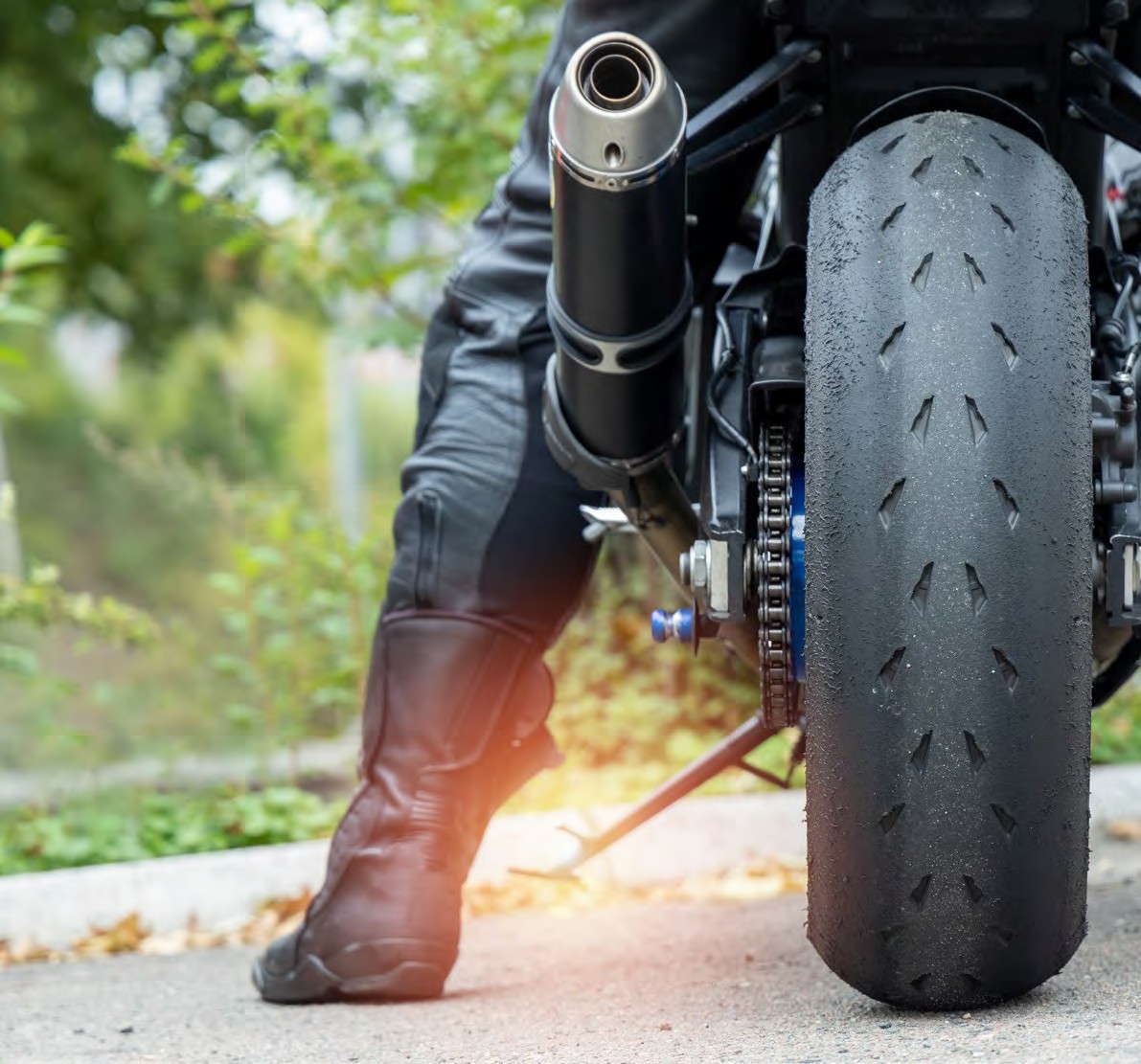 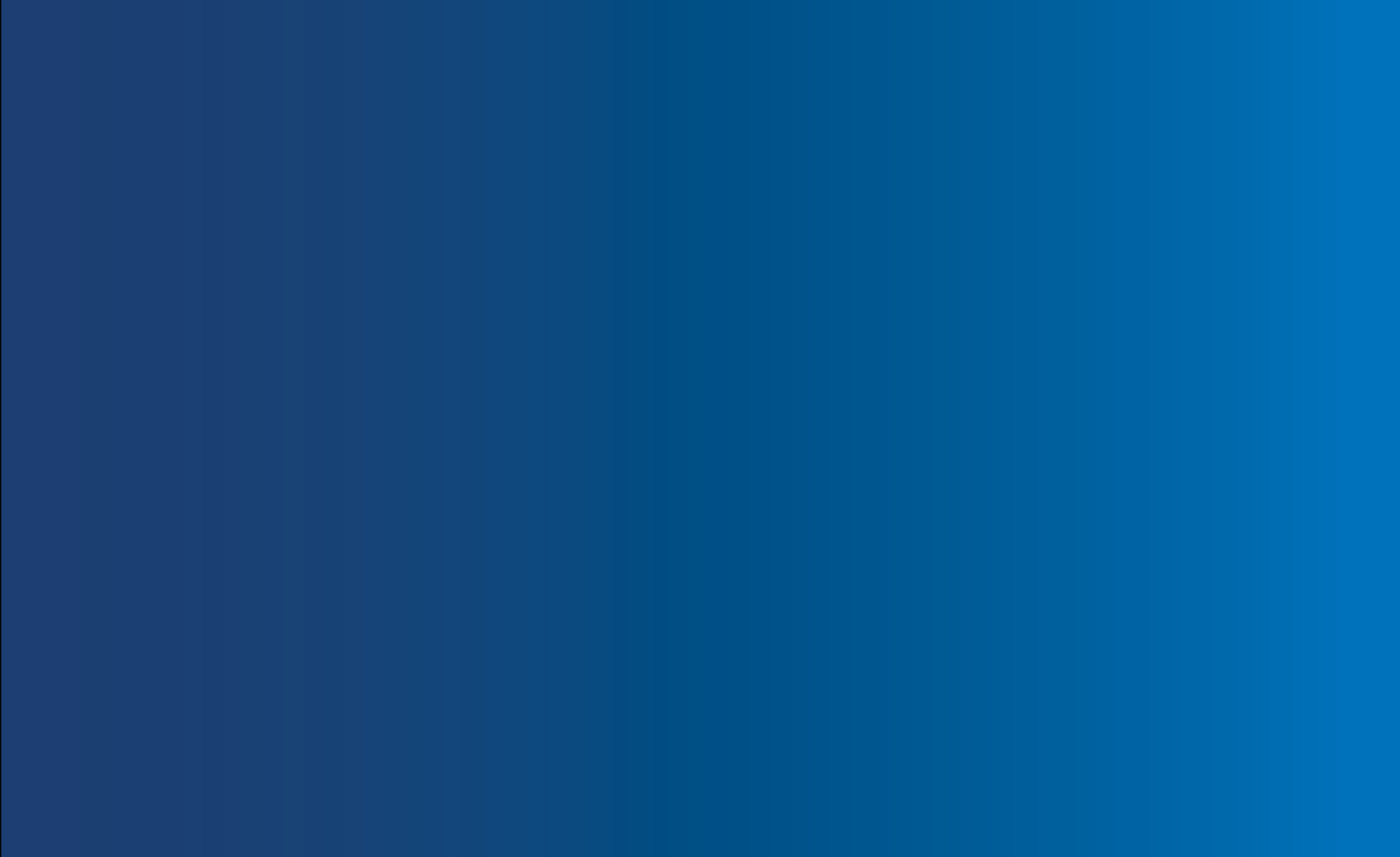 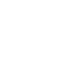 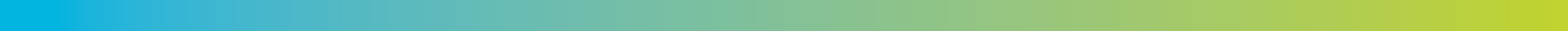 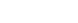 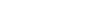 Authorised and published by the Victorian Government, 1 Treasury Place, MelbourneESMP data manual 1992: Engine speed at maximum power and noise test engine speeds for vehicles 1970 to 2005Publication 317.6Reviewed: 1 July 2022ContentsEnvironment Protection Authority Victoria GPO BOX 4395 Melbourne VIC 30011300 372 842 (1300 EPA VIC) epa.vic.gov.au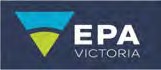 ManualISBN 0 7306 2800 0PrefaceThis manual is incorporated into the Environment Protection Regulations (the Regulations)without modification.The engine speed at maximum power (ESMP) data in this manual is used in stationary exhaust noise testing to check vehicle compliance against the maximum noise levels specified in Part 5.6 Division 3 of the Regulations.It provides industry and government with a comprehensive list of engine speeds for use in performing measurements of noise levels of motor vehicles by the stationary test method. The stationary test method is set out in the National Stationary Exhaust Noise Test Procedures for In-Service Motor Vehicles produced by National Transport Commission (NTC) and National Environment Protection Council (NEPC). It is the test method that is required to be used in the Regulations to test vehicle noise (as it was also in the Environment Protection (Vehicle Emission) Regulations 2013). The ESMP data manual 1992 is an incorporated document to the Regulations. This information can also be used in the stationary test method of the comparable state legislation and Australian Design Rules.The Environment Protection Regulations apply to vehicles up to and including 4.5 tonnes gross vehicle mass (GVM). Noise regulations for vehicles of more than 4.5t GVM are managed nationwide by the National Heavy Vehicle Regulator.Noise, and traffic noise in particular, is a major environmental problem. Progressive tightening of new vehicle noise levels has been made. However, once ‘in-service’ vehicle noise levels can increase for a variety of reasons. This may be due to neglect and deterioration of the exhaust system, or the deliberate modification of the system by the vehicle owner. State enforcement programs are designed to reduce the number of vehicles that exceed the maximum permissible noise limits. The data in this manual provide the necessary information to do this.This manual is available as an Adobe Acrobat© file and may be printed from that file on a ‘one-off’ basisfor individual or company use.DisclaimerEPA has prepared this manual to the best of its knowledge, information and belief. While reasonable care has been taken in the compilation of the manual, EPA does not guarantee the accuracy of the information contained in this manual and accepts no responsibility whatever arising from the use of that information.Explanatory notesThe ESMP data in this manual should be used in the first instance. This manual contains ESMP data that is current up until 2005. If the ESMP or test speed for an ADR 83/00 certified vehicle is not listed in this manual, it may be found using the:Green Vehicle Guide website owned by Commonwealth Department of Infrastructure, Regional Development and Communications http://www.greenvehicleguide.gov.au, orADR 83/00 data available from the Road Vehicle Certification Service website owned by the Commonwealth Department of Infrastructure, Regional Development and Communications https://rvcs.infrastructure.gov.au/contents.html2If the ESMP or test speed for a vehicle cannot be found in any of the above resources, a default test speed value can be found in a table on page 6 of this manual. Heavy vehicles powered by diesel engines are to be operated at maximum governed speed. Therefore, the ESMP for these vehicles are not contained in the manual.The data are arranged alphabetically by make, model, and series, as well as year of manufacture as an aid to identification. In the case of an engine type that was not originally fitted to the vehicle, the engine speed should be for that engine type, not the vehicle.The figure on each entry labelled ‘Test Speed’ is the engine speed at which the vehicle should be tested. In some cases of motor cycles, no ESMP is given: the test speed data has been obtained directly from the manufacturer’s noise test label found on the motor cycle.In the case that the test speed for a motor cycle cannot be found in this manual, and the test speed can be found on a label on the motor cycle, the test speed on the label can be used.Key:3Noise levelsThe following tables contain the current maximum permissible noise limits for the stationary test method.If an ADR83/00 certified vehicle has a modified exhaust, it is no longer regarded as being certified with ADR 83/00.Table 1: Forward control passenger car, off-road passenger vehicle, passenger car or derivativeTable 2: Motor cycle or motor tricycleTable 3A: Goods vehicle or bus – spark ignition engine4Table 3B: Goods vehicle or bus – diesel engineNote:The symbols in the previous tables mean:< less than≤ less than or equal to> greater than≥ greater than or equal toIn the column ‘Date of manufacture’ in the previous tables these symbols mean:< before≥ on or after5Stationary test methodThe stationary test method is set out in the National Stationary Exhaust Noise Test Procedures for In- Service Motor Vehicles, which is amended from time to time, and is published by the National Transport Commission (NTC) and National Environment Protection Council (NEPC) ISBN 0 642 54456 5.It is available for download from the NTC website: https://www.ntc.gov.au/sites/default/files/assets/files/National%20Stationary%20Noise%20Test%20Procedures%20 For%20In-Service%20Motor%20Vehicles%20.pdfDefault test speedsPassenger cars, derivatives, forward control passenger vehicles and off-road passenger vehiclesMotor cycles and motor tricyclesGoods vehicles and buses – spark ignition enginesGoods vehicles and buses – diesel enginesMaximum governed speed.6Passenger vehicles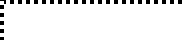 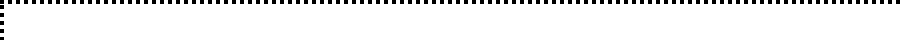 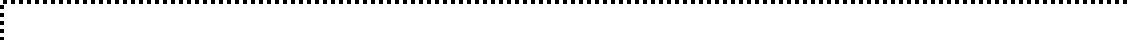 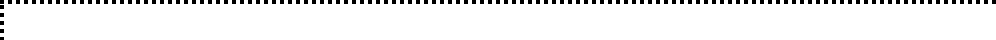 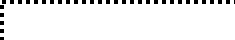 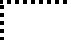 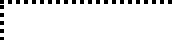 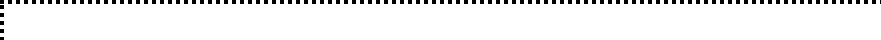 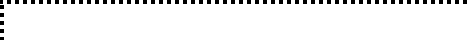 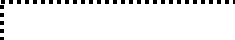 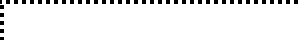 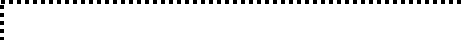 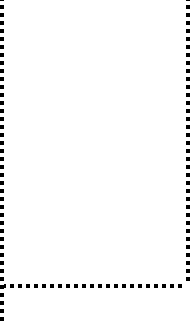 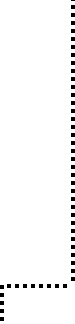 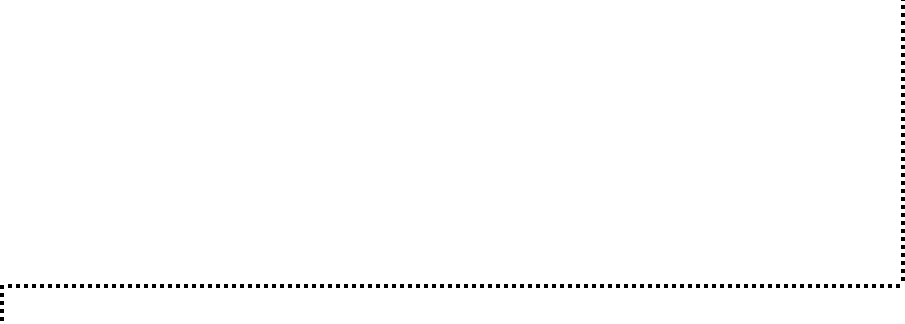 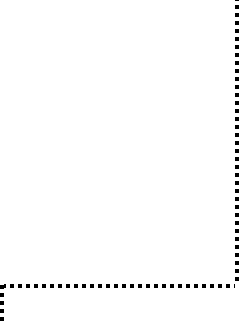 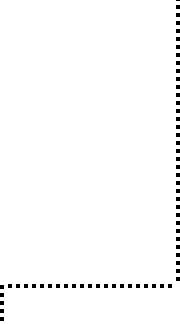 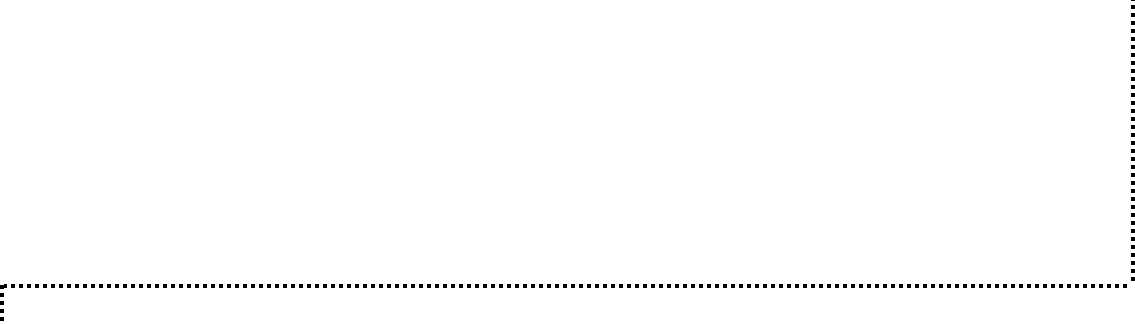 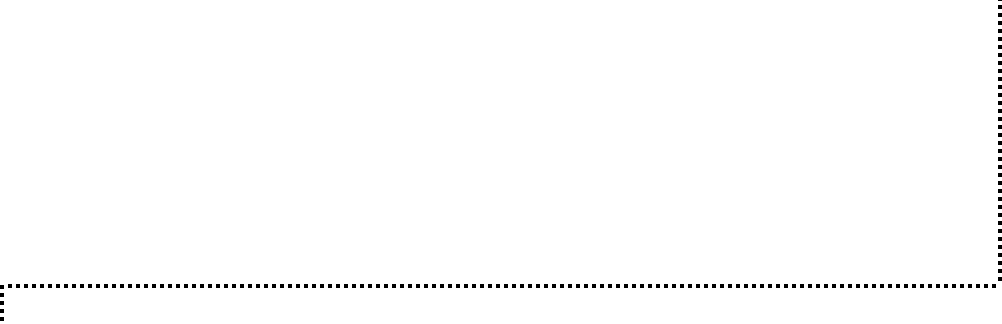 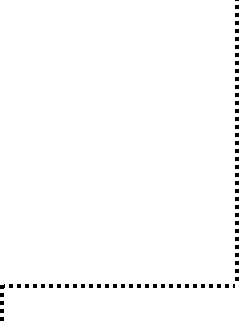 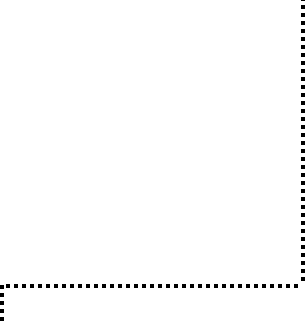 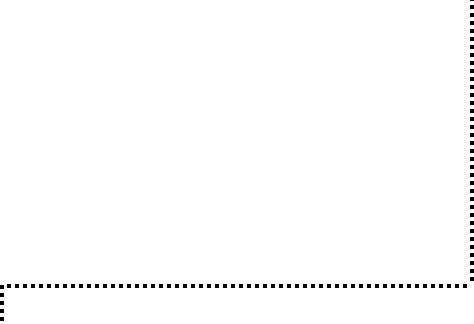 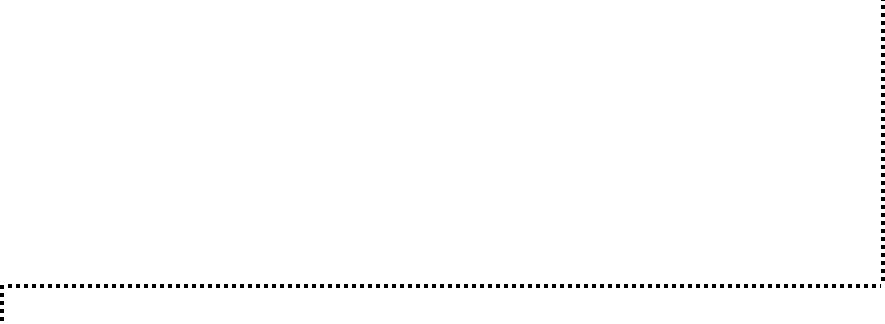 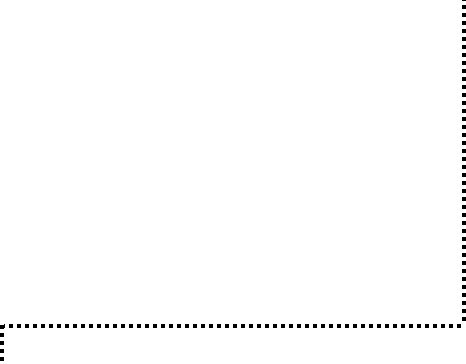 7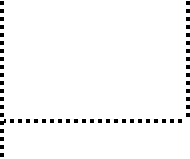 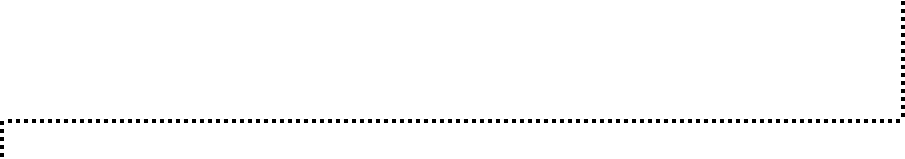 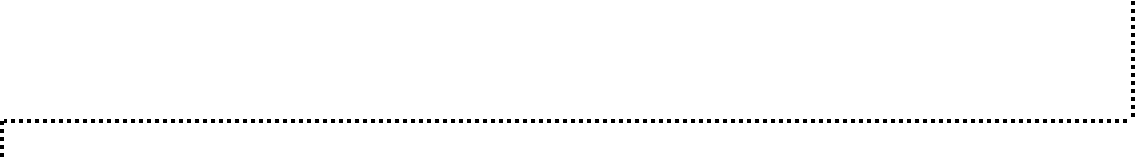 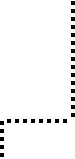 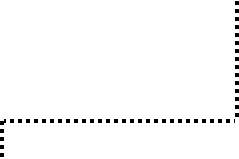 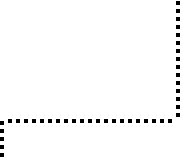 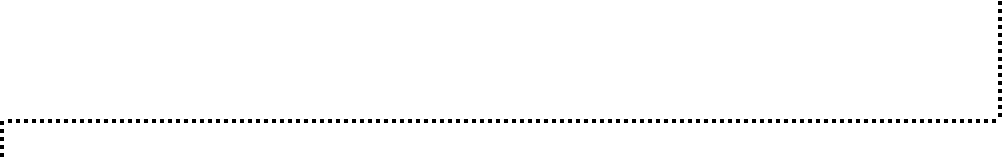 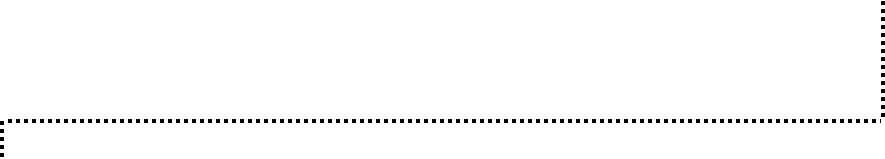 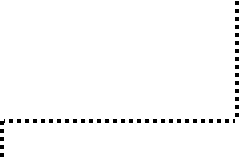 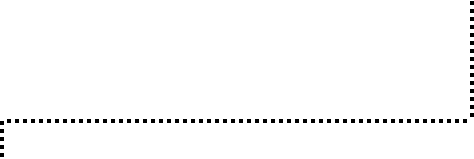 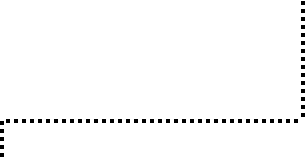 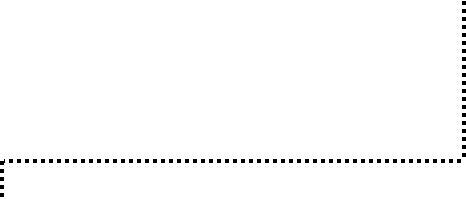 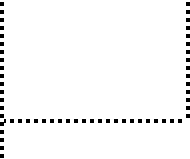 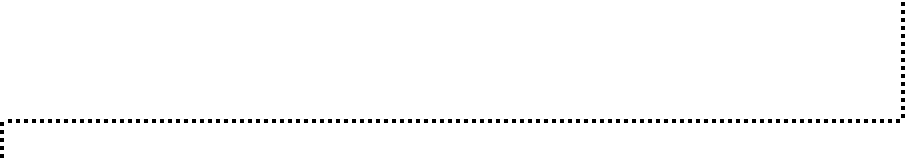 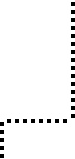 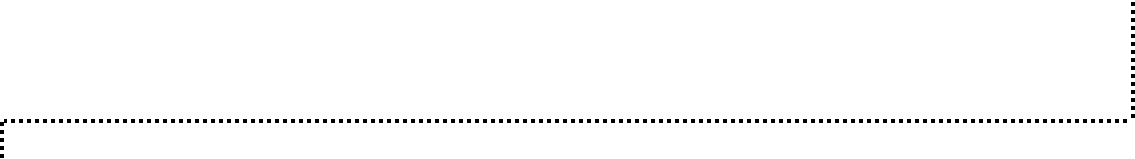 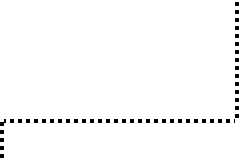 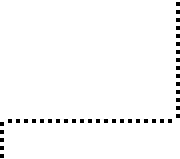 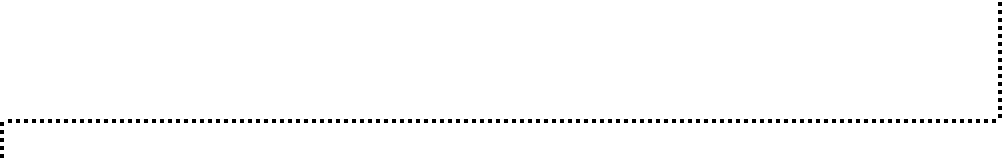 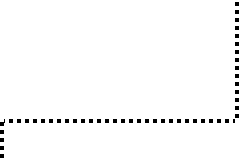 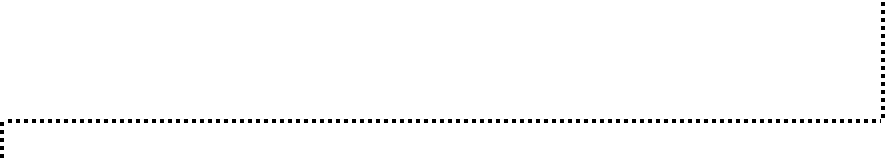 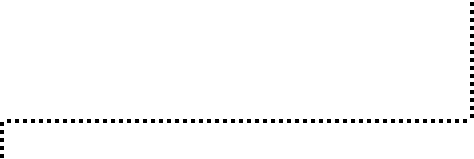 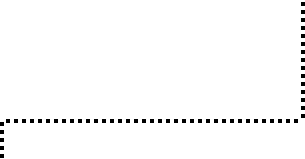 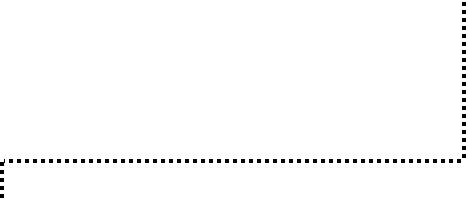 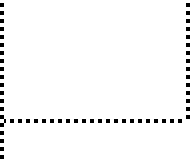 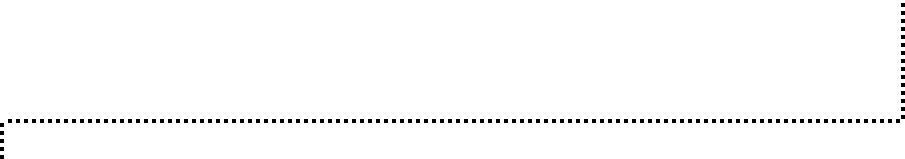 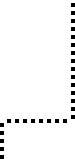 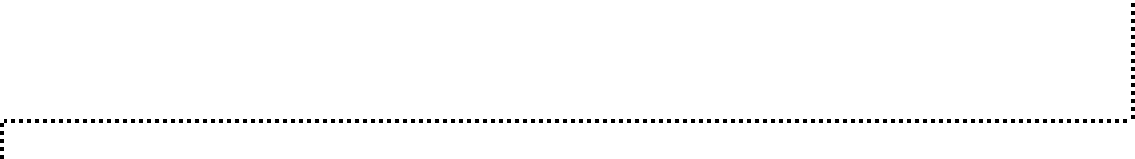 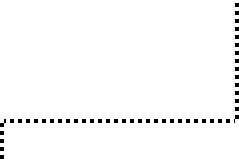 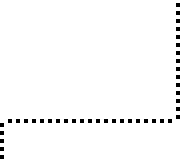 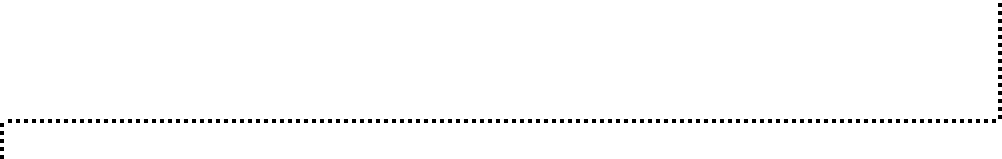 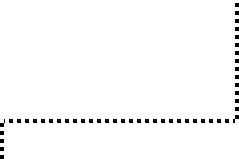 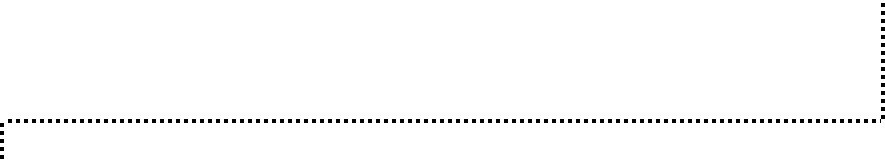 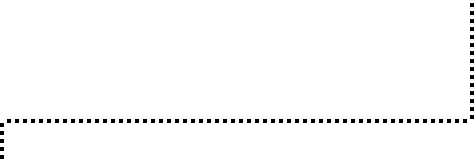 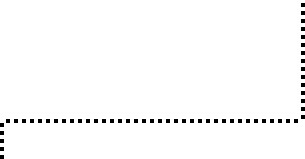 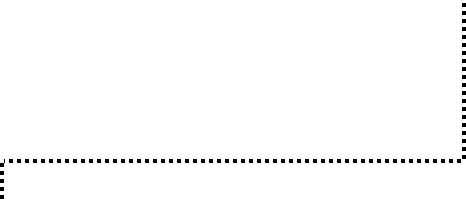 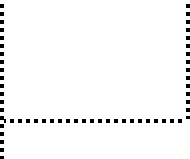 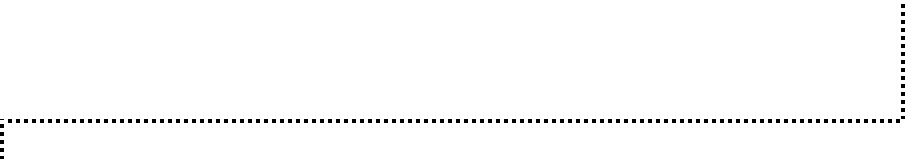 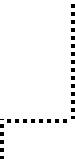 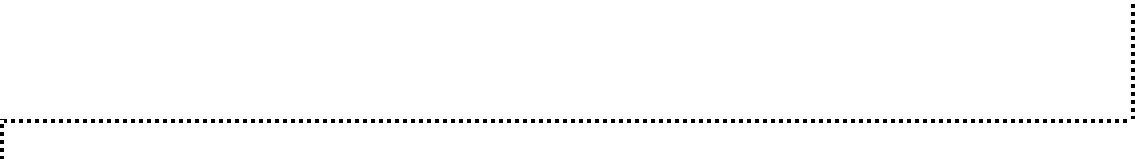 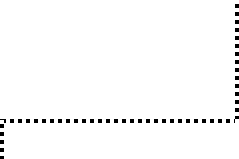 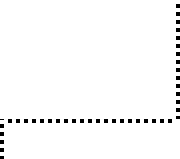 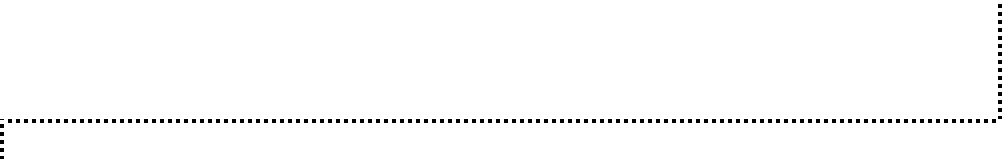 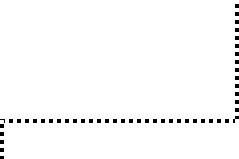 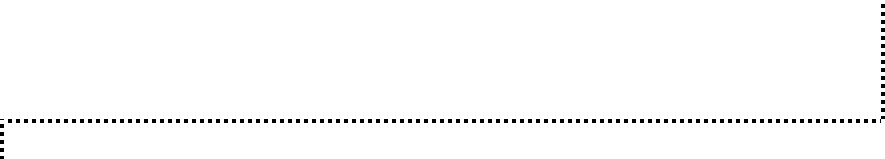 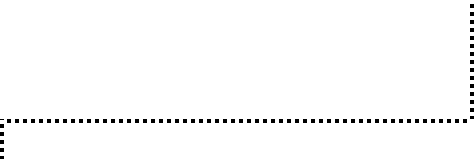 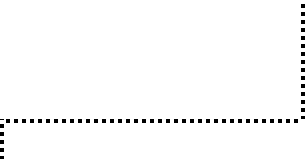 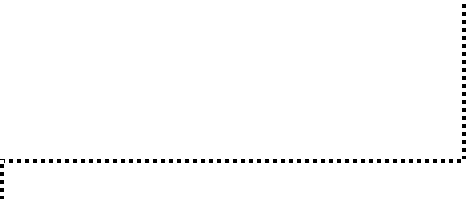 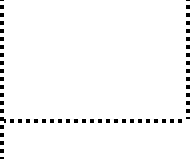 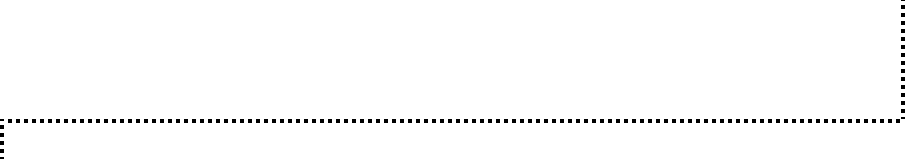 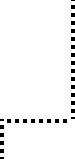 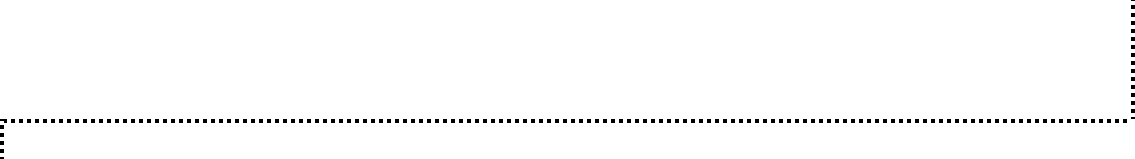 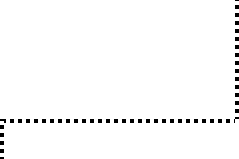 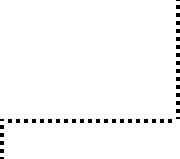 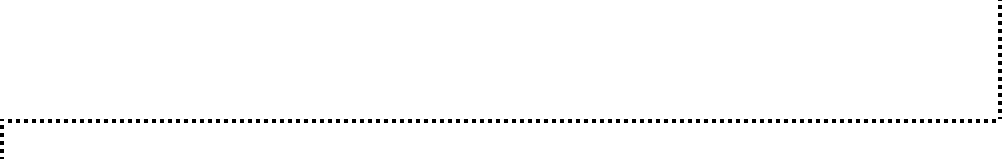 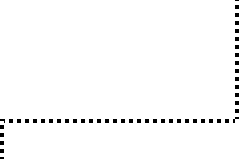 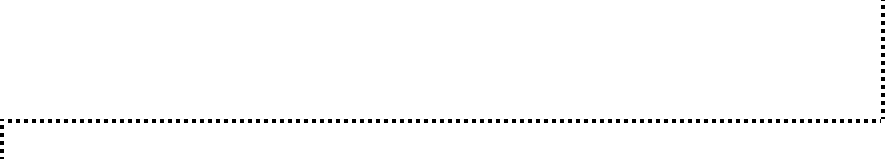 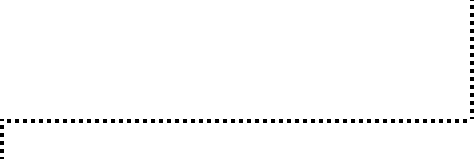 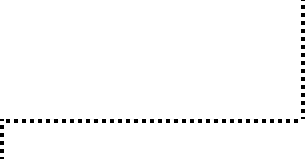 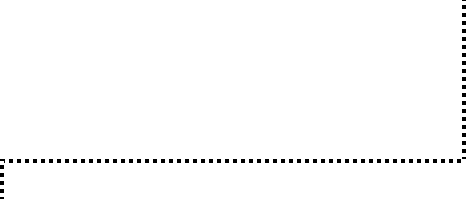 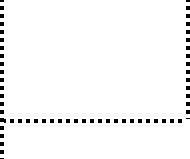 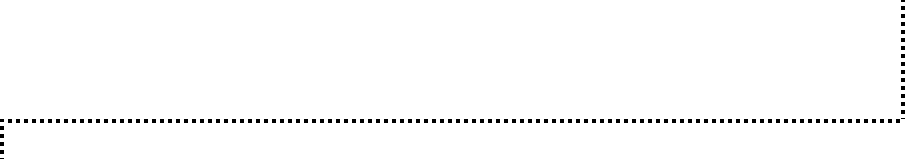 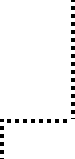 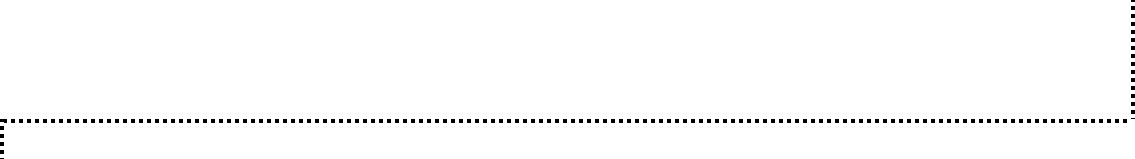 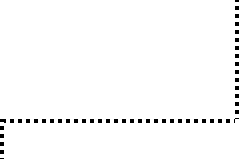 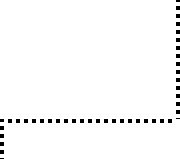 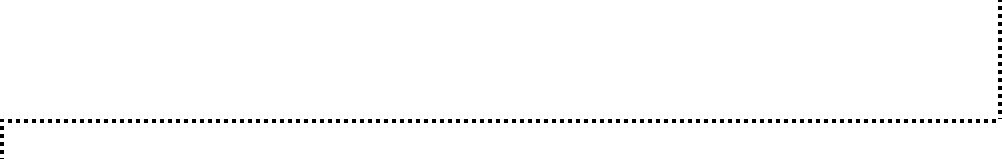 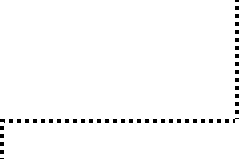 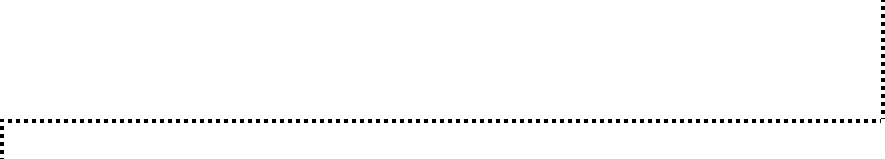 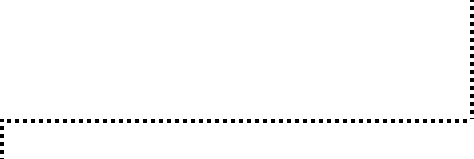 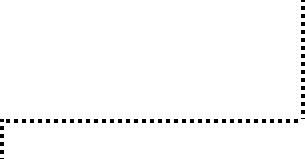 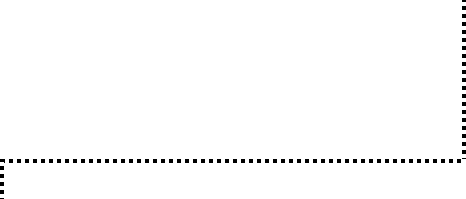 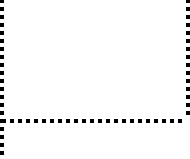 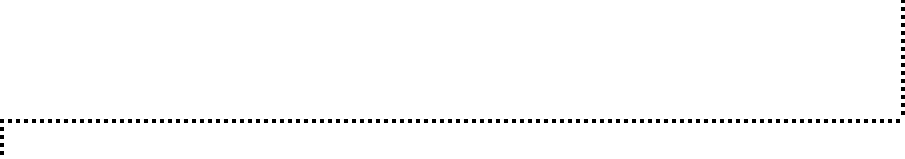 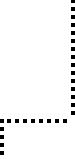 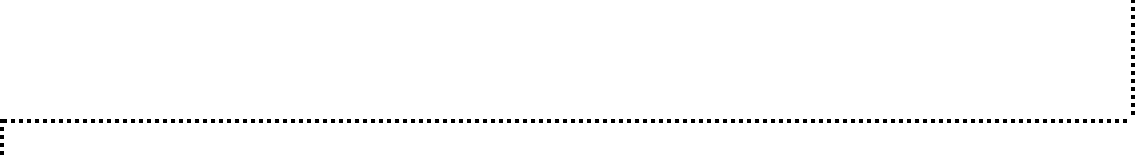 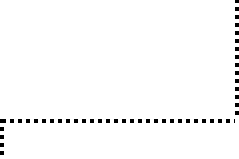 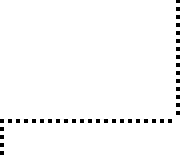 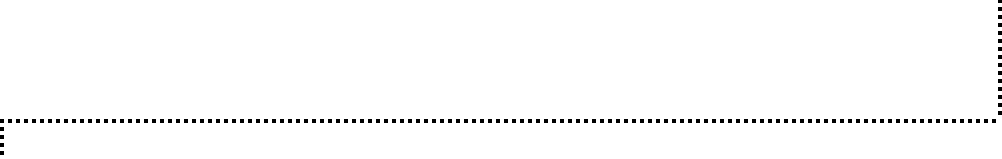 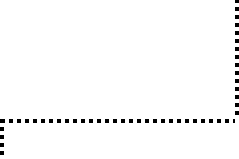 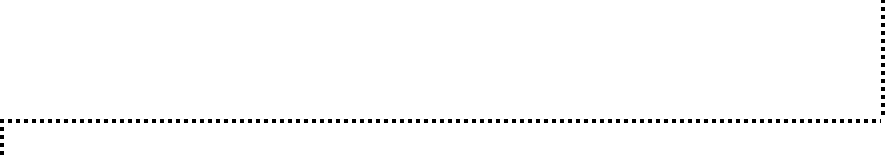 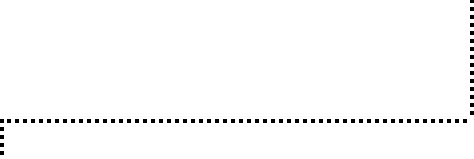 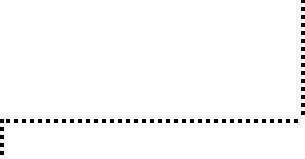 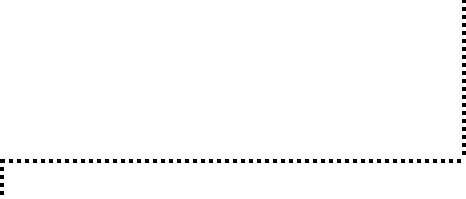 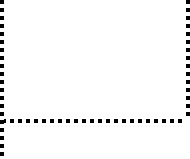 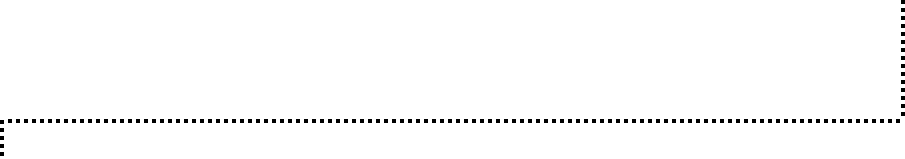 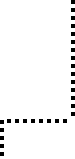 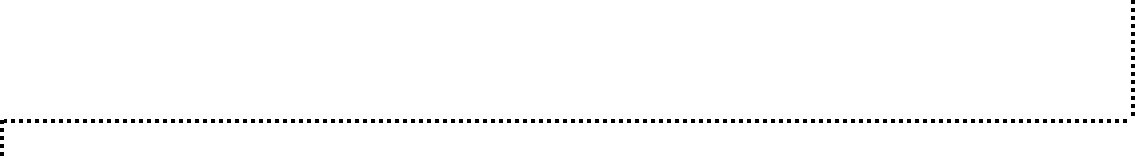 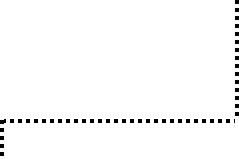 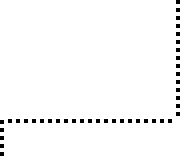 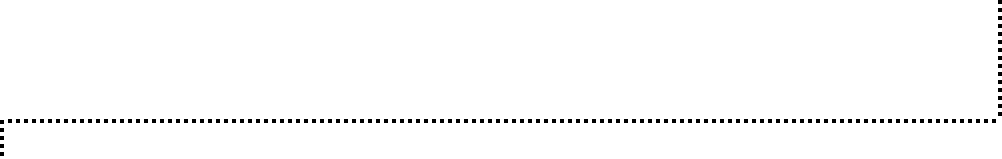 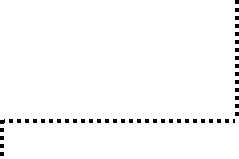 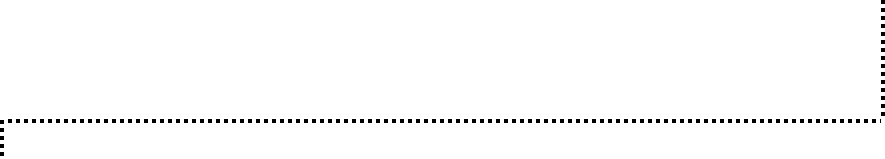 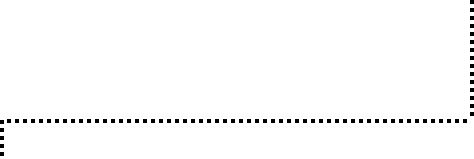 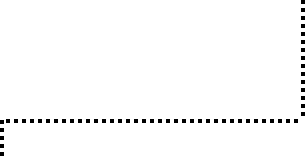 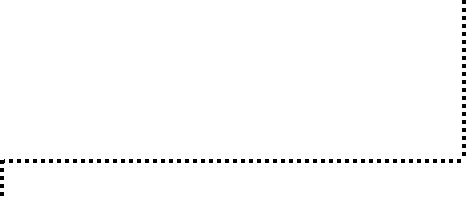 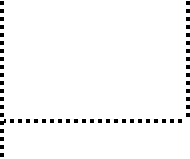 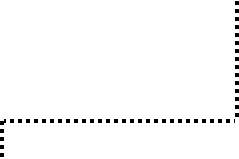 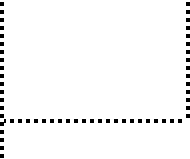 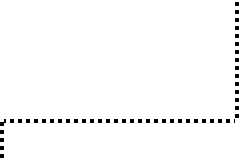 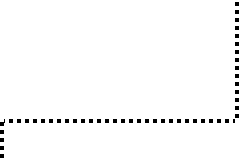 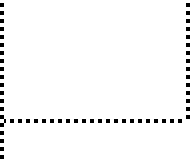 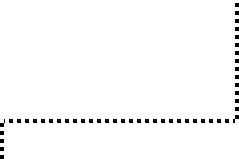 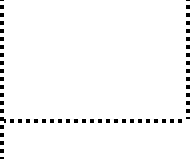 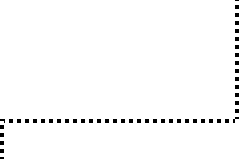 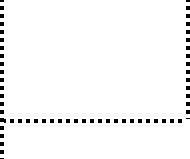 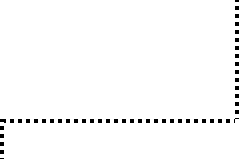 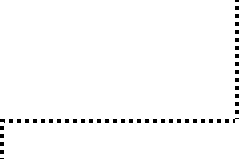 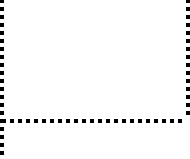 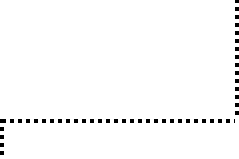 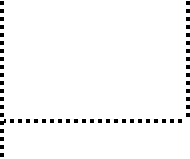 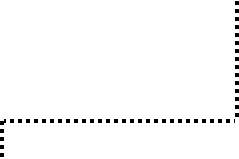 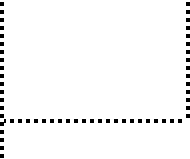 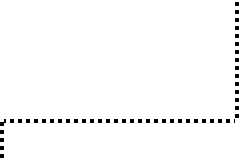 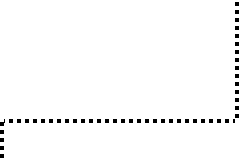 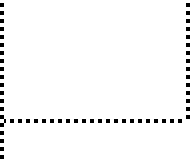 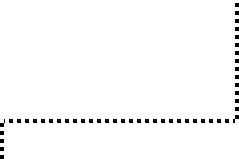 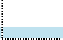 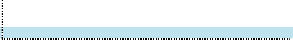 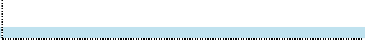 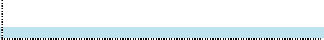 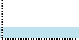 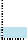 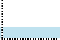 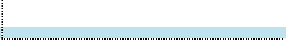 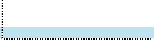 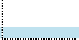 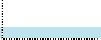 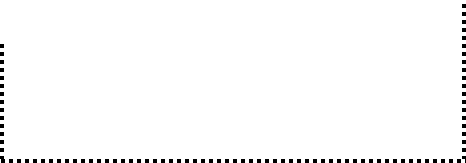 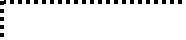 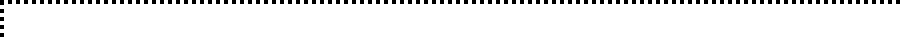 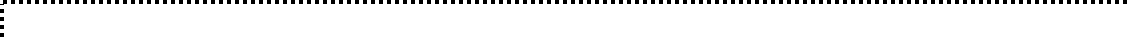 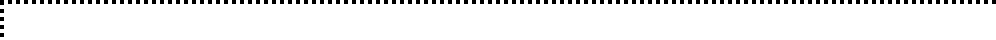 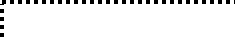 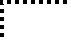 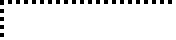 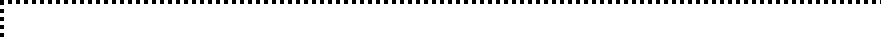 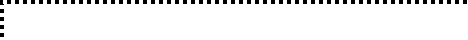 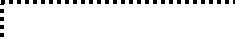 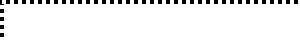 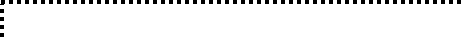 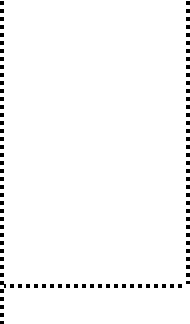 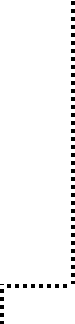 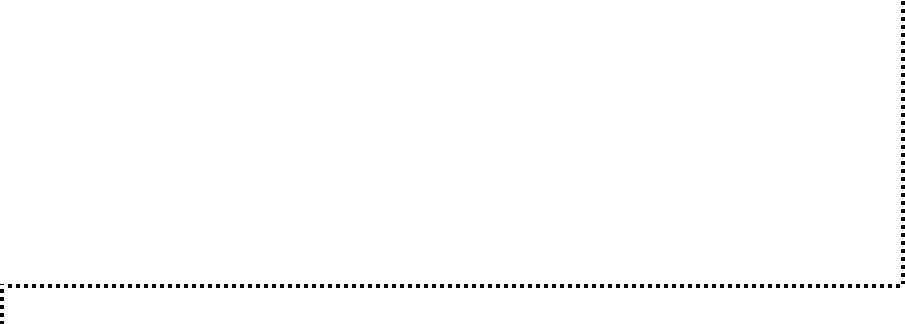 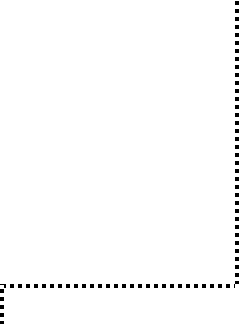 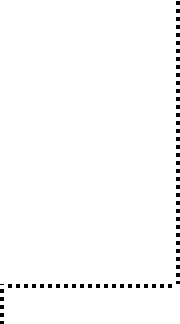 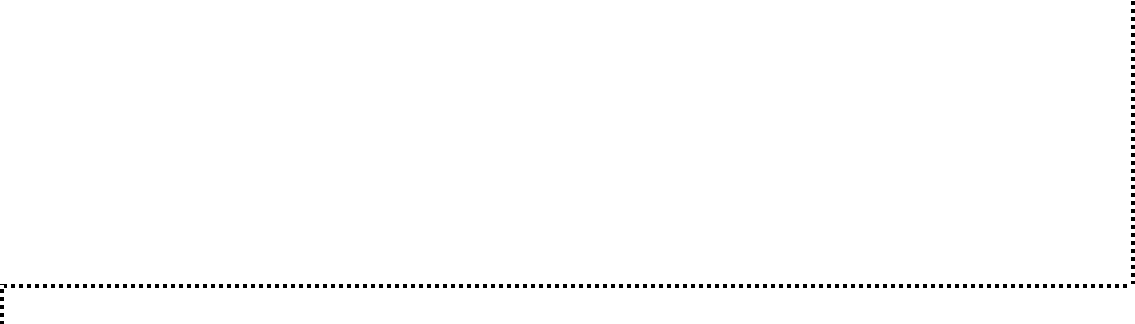 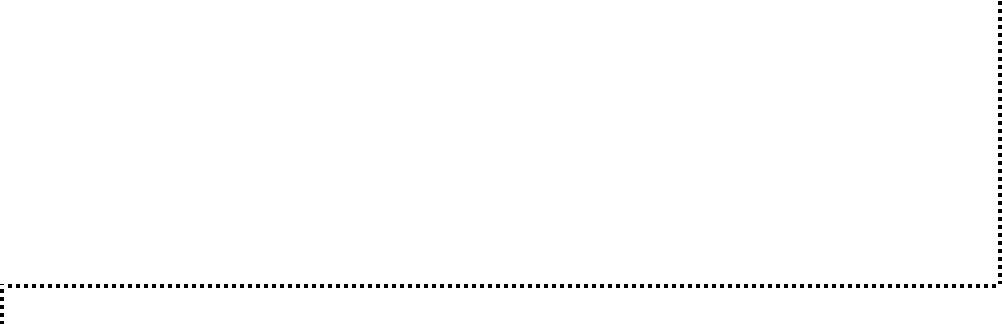 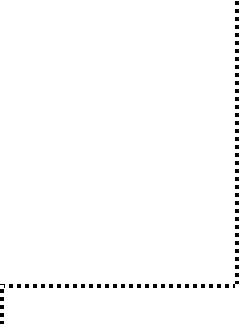 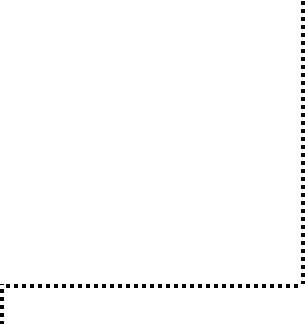 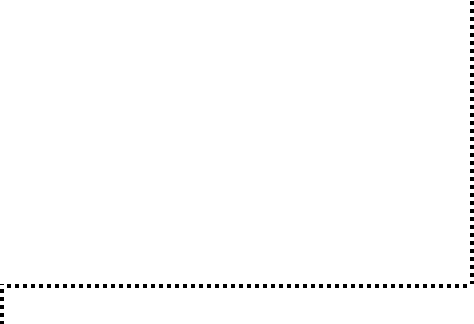 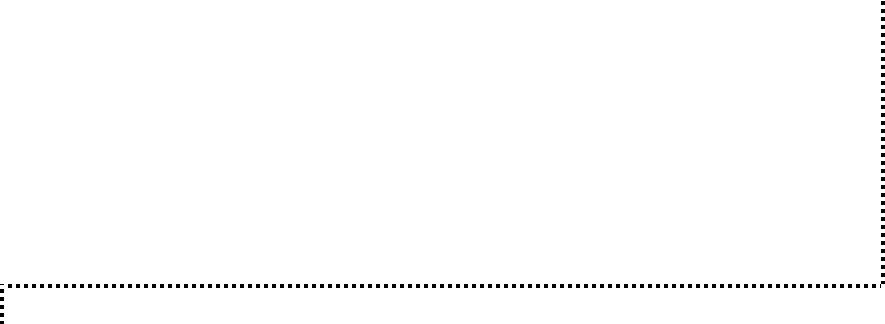 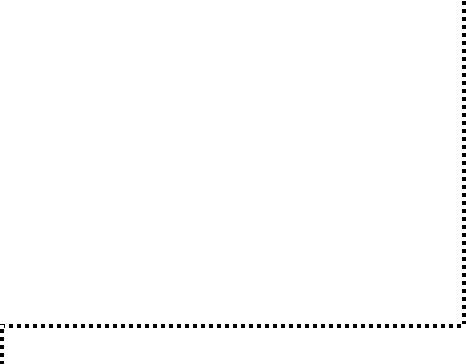 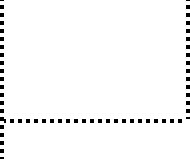 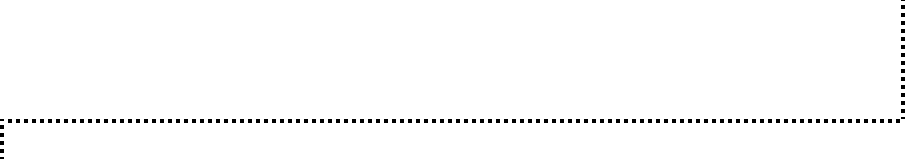 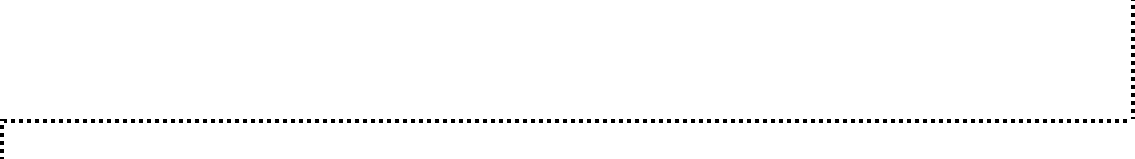 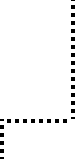 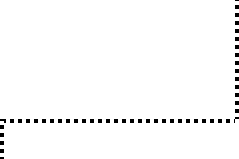 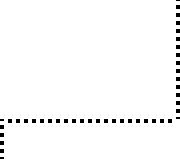 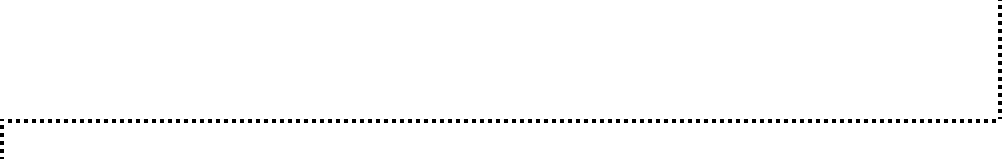 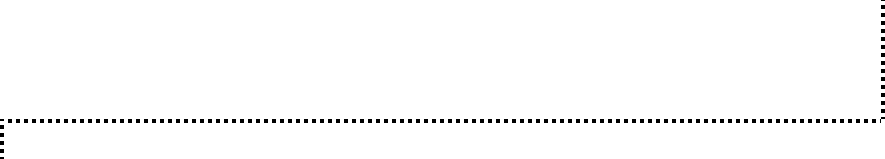 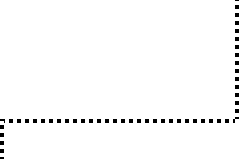 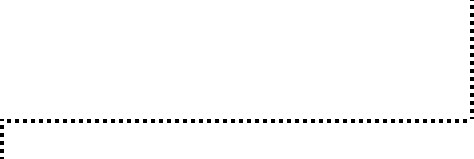 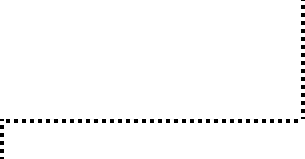 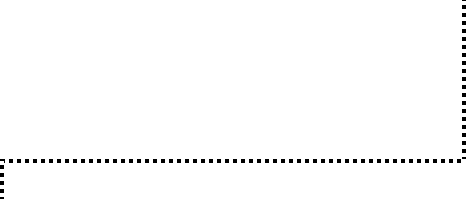 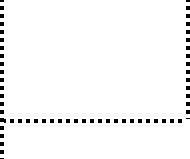 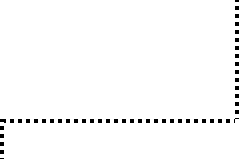 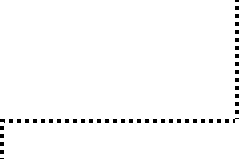 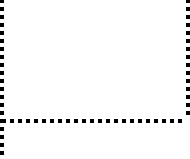 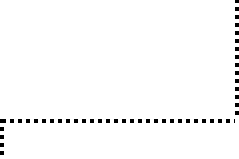 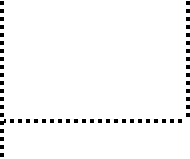 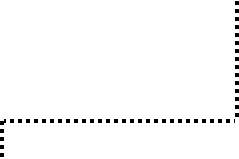 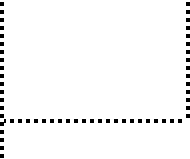 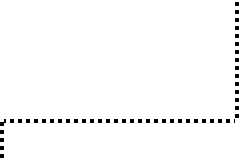 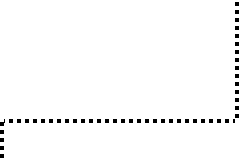 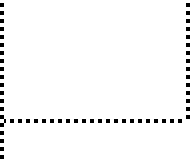 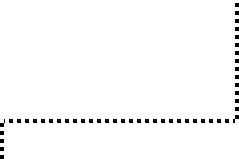 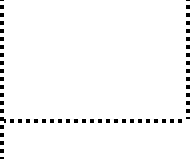 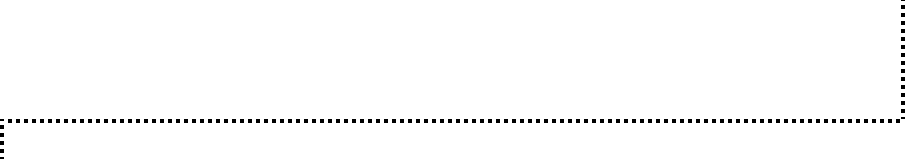 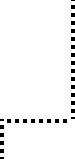 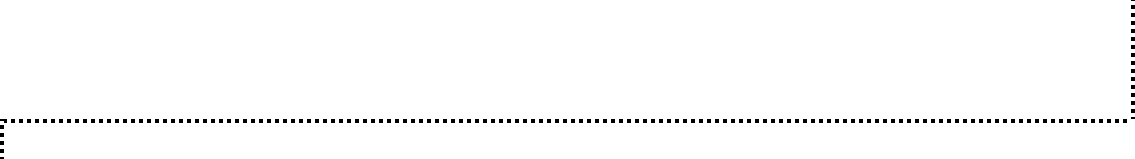 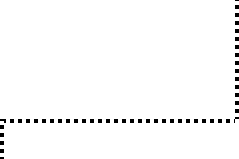 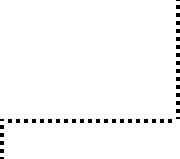 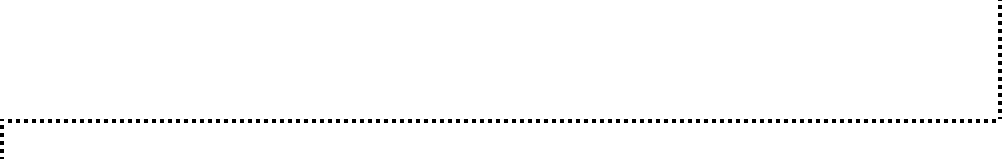 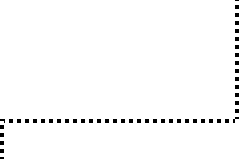 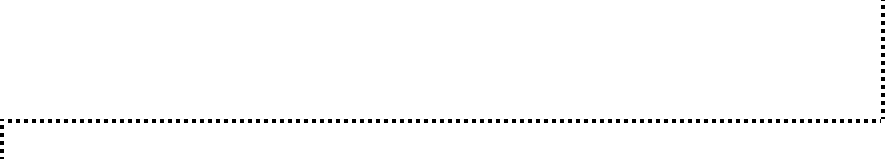 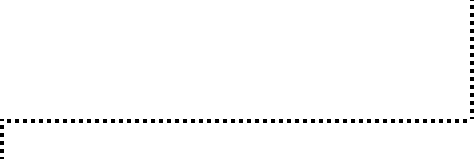 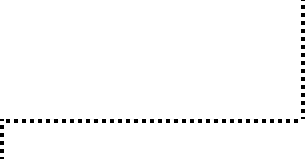 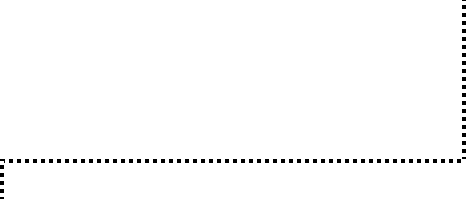 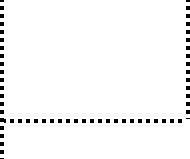 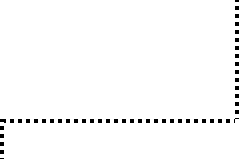 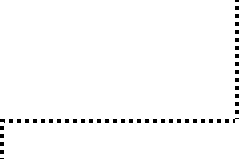 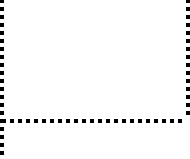 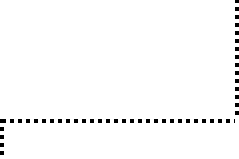 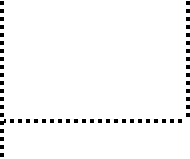 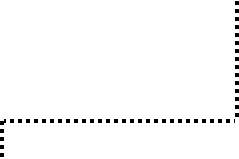 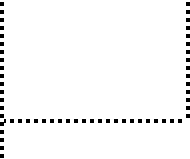 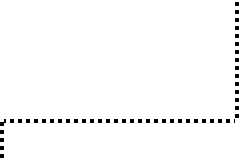 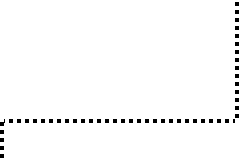 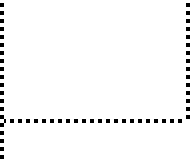 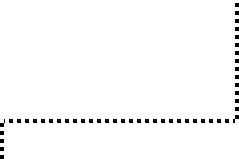 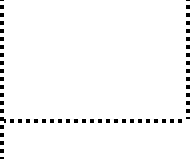 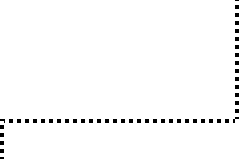 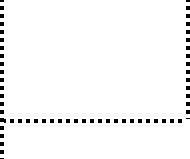 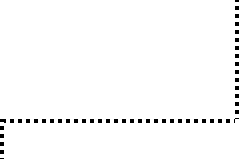 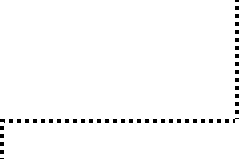 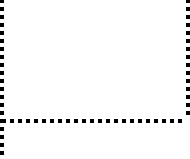 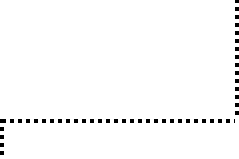 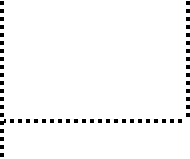 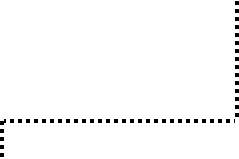 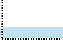 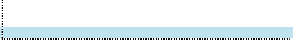 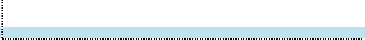 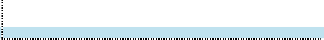 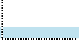 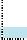 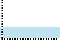 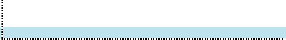 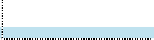 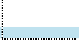 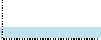 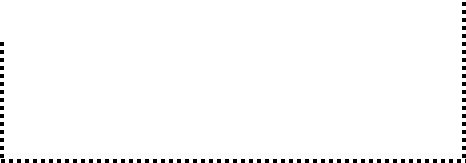 8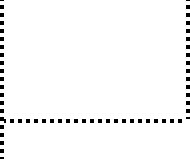 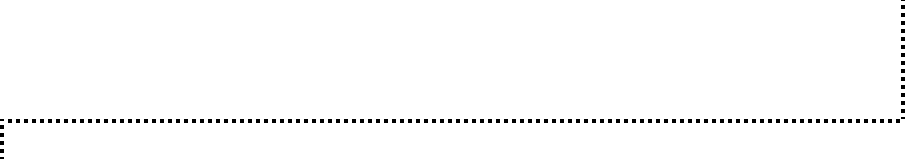 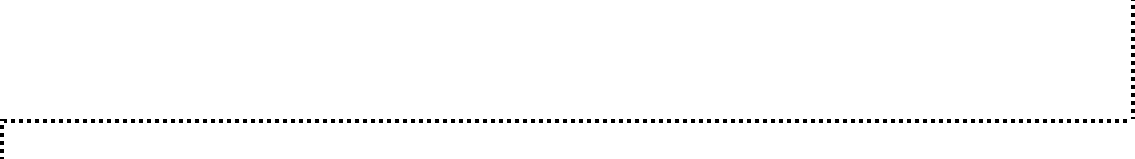 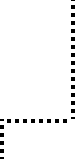 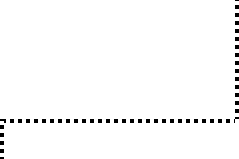 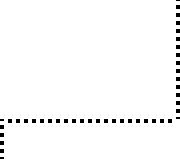 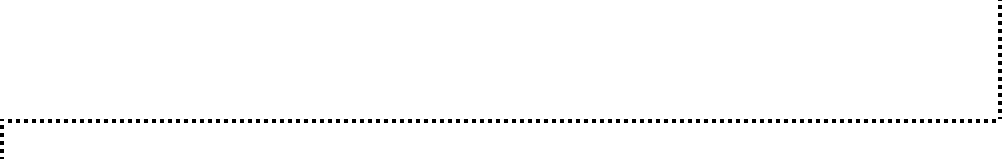 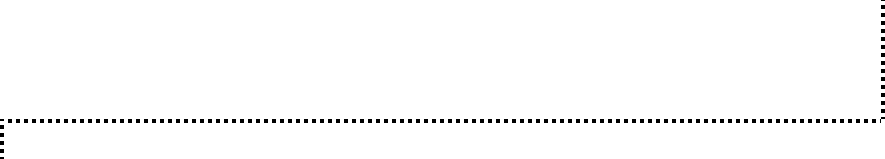 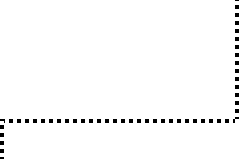 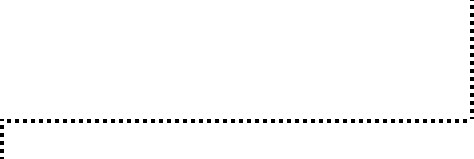 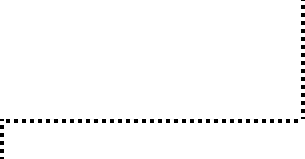 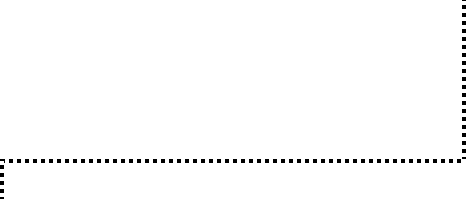 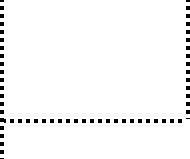 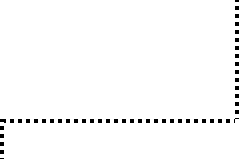 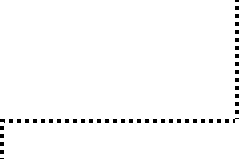 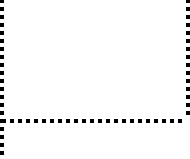 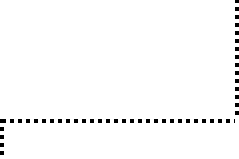 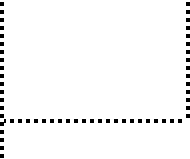 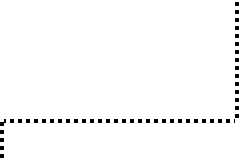 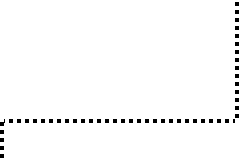 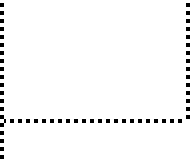 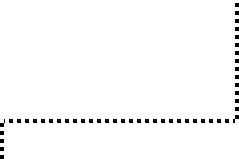 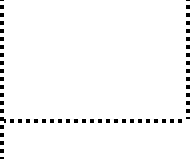 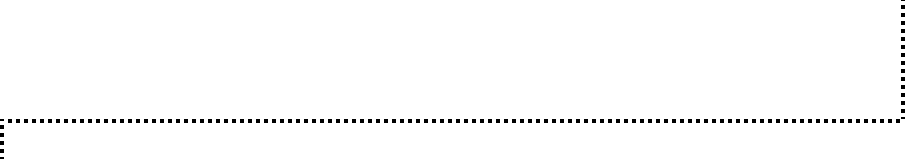 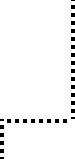 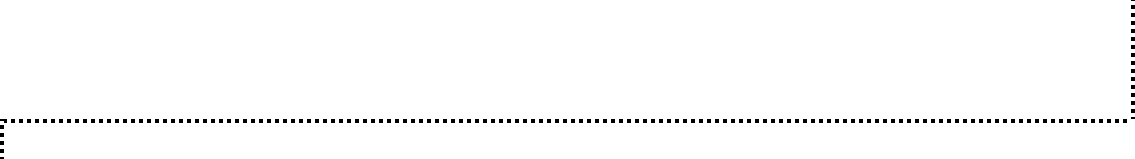 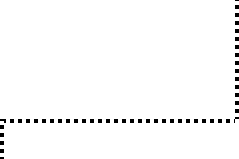 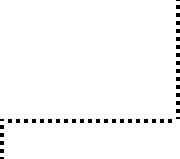 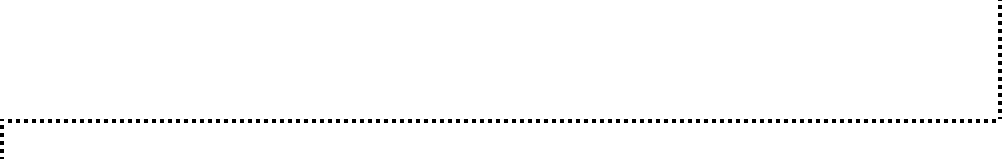 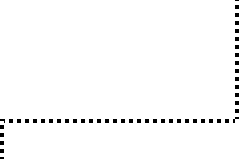 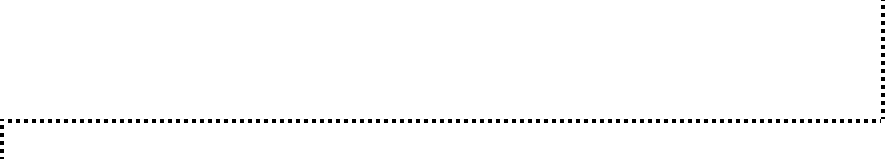 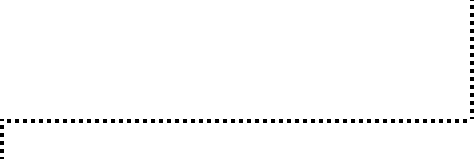 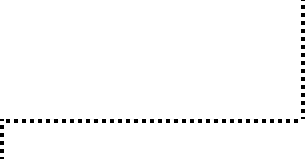 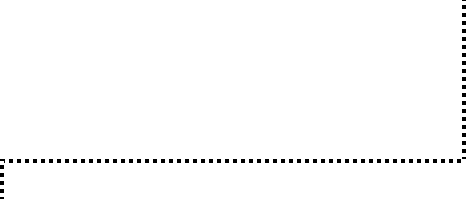 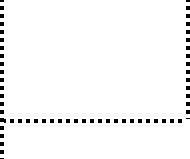 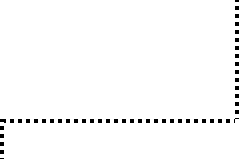 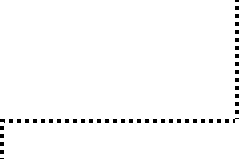 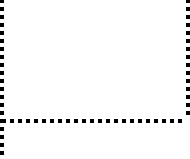 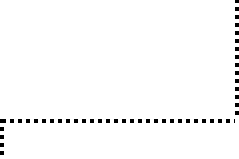 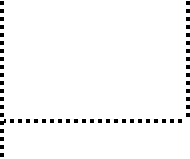 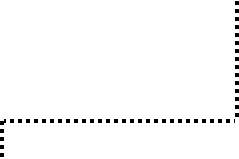 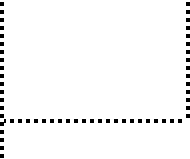 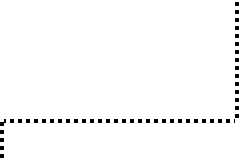 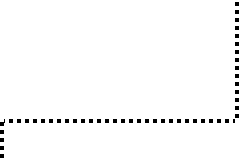 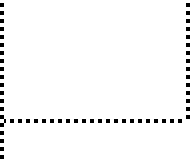 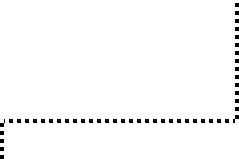 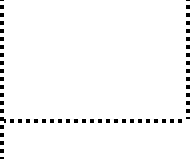 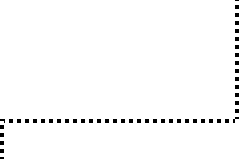 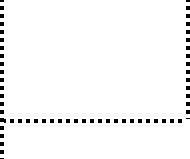 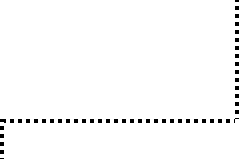 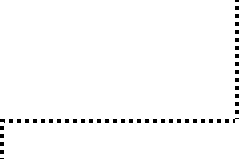 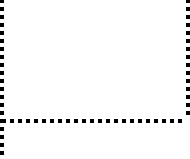 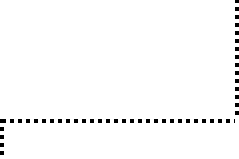 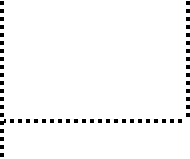 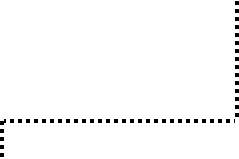 9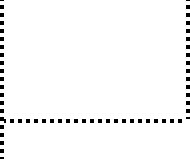 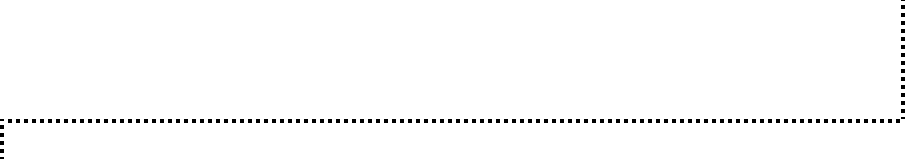 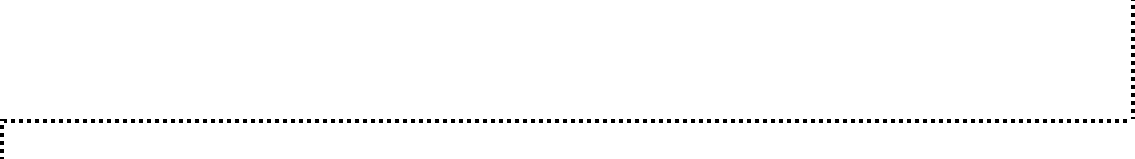 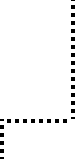 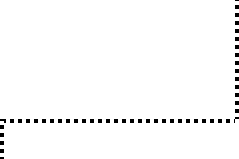 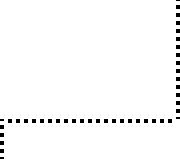 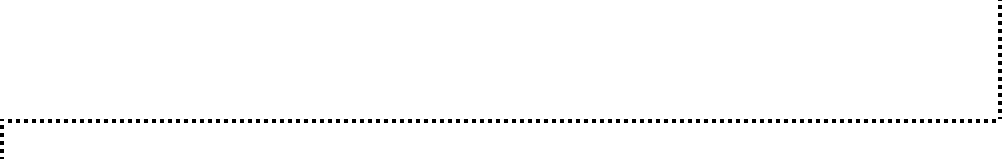 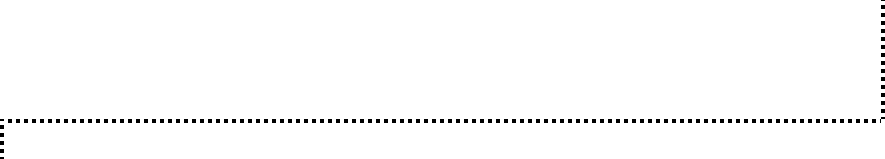 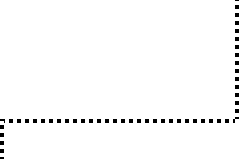 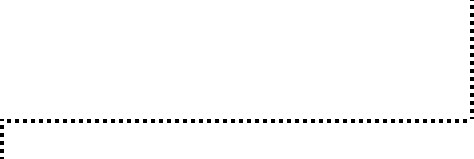 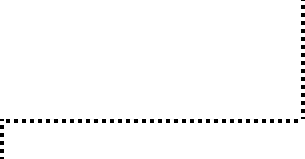 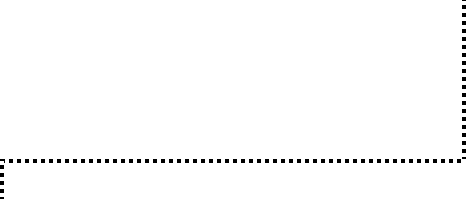 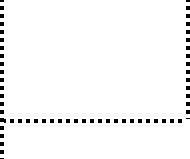 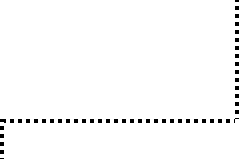 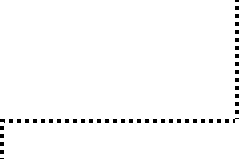 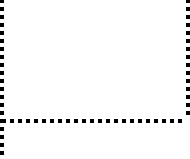 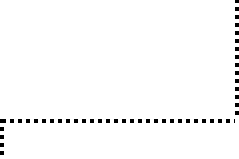 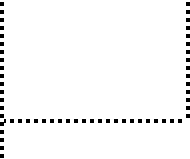 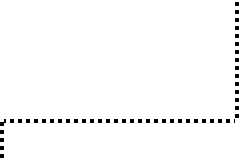 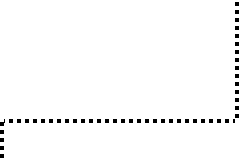 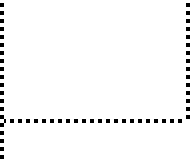 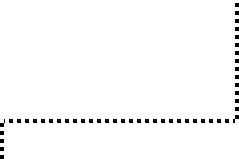 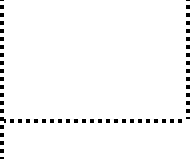 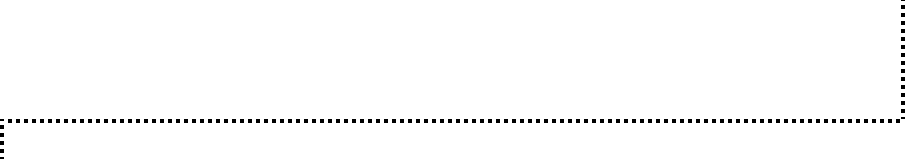 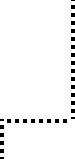 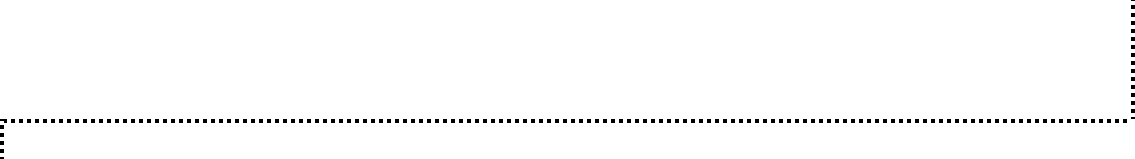 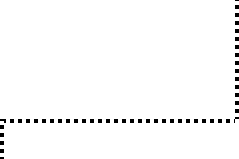 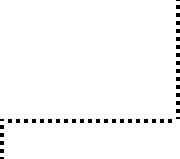 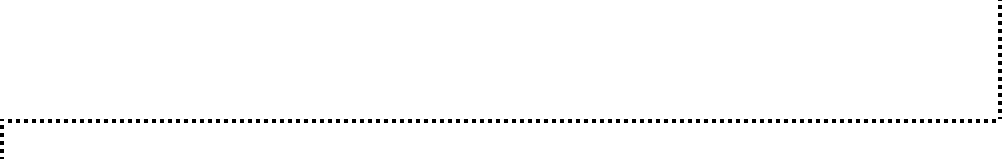 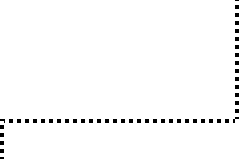 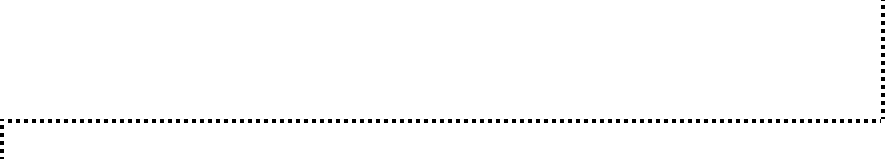 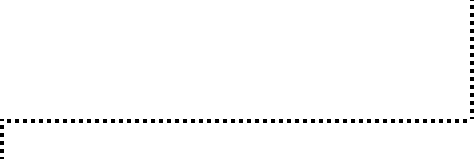 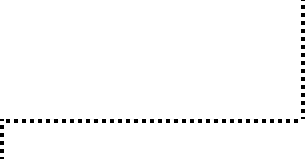 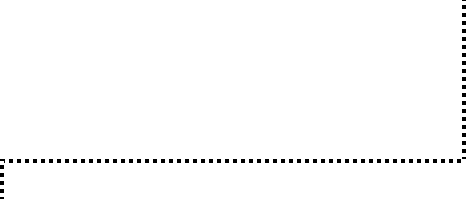 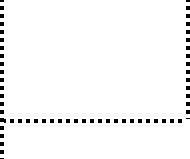 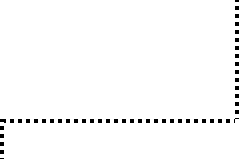 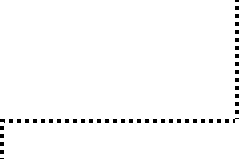 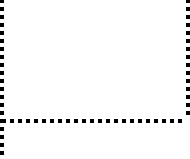 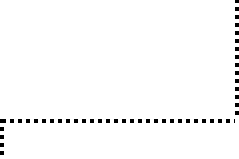 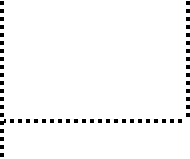 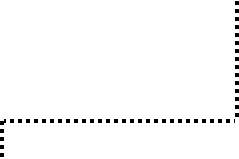 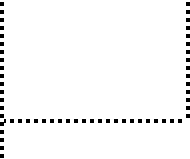 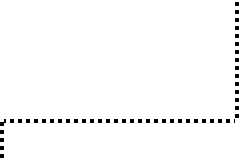 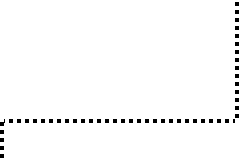 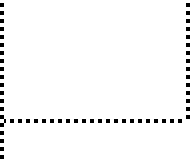 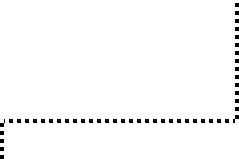 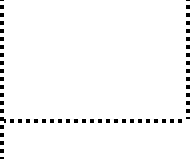 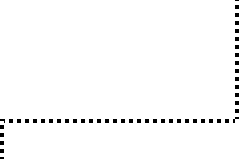 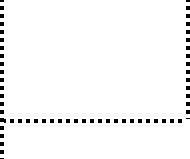 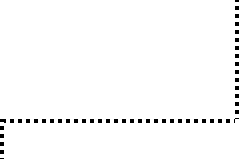 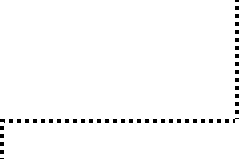 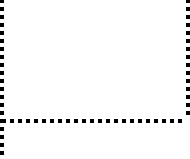 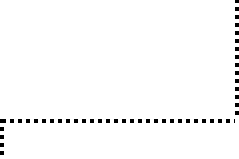 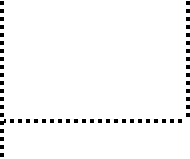 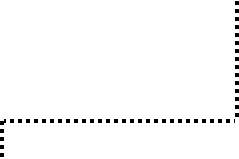 10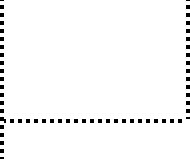 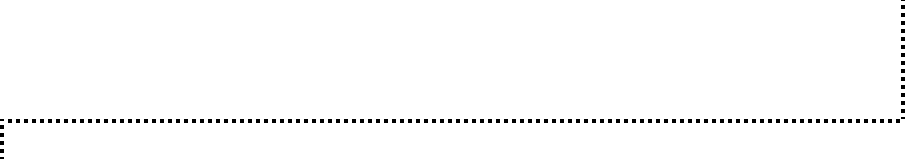 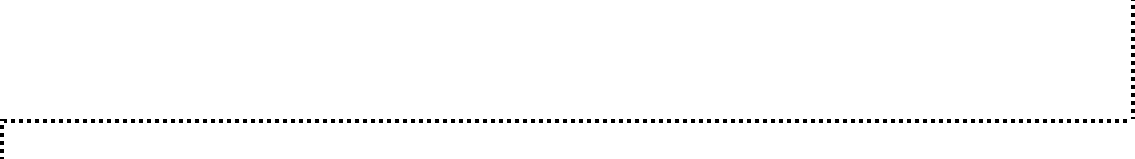 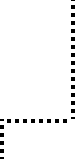 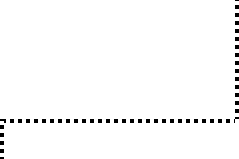 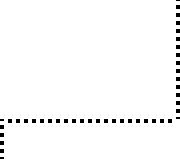 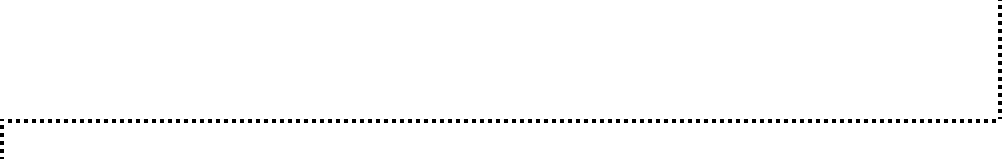 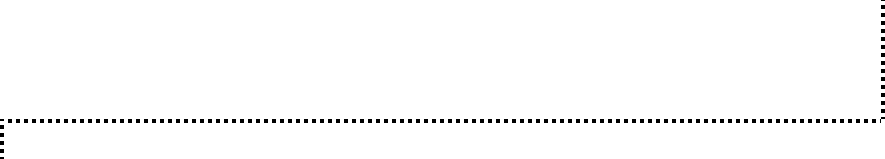 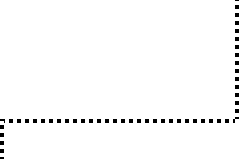 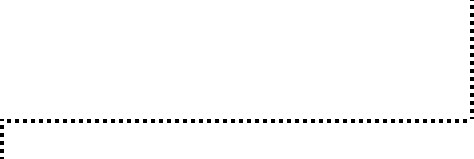 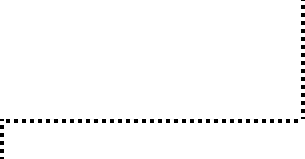 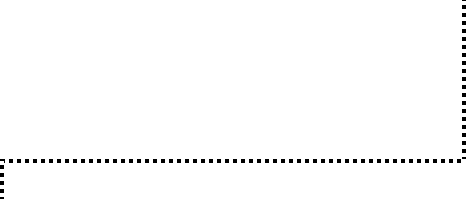 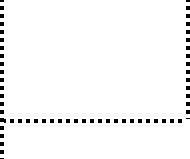 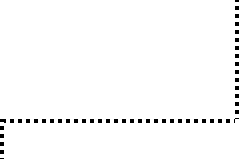 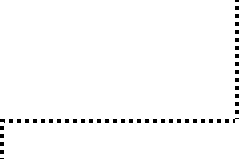 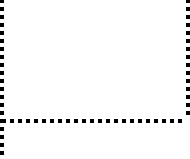 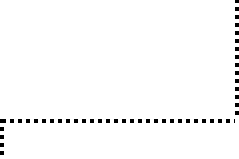 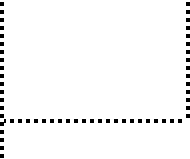 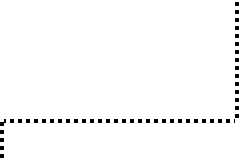 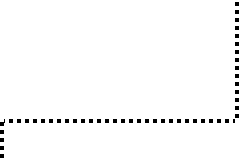 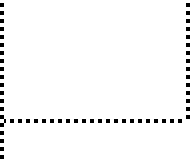 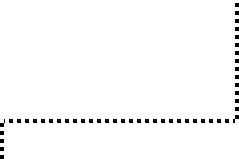 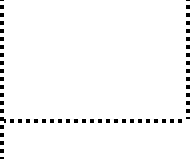 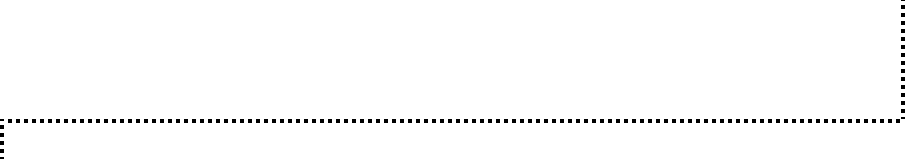 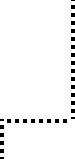 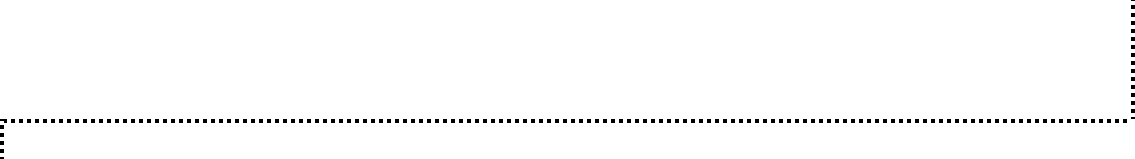 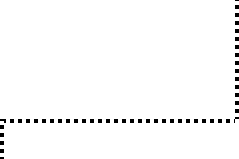 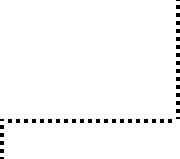 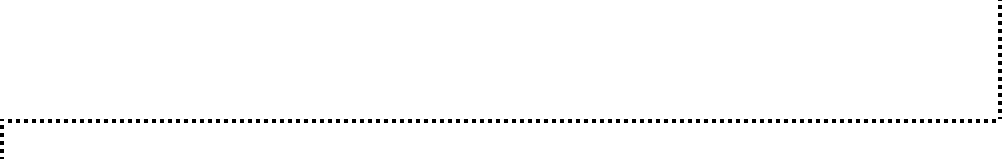 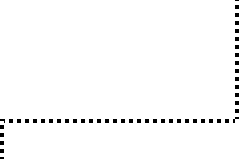 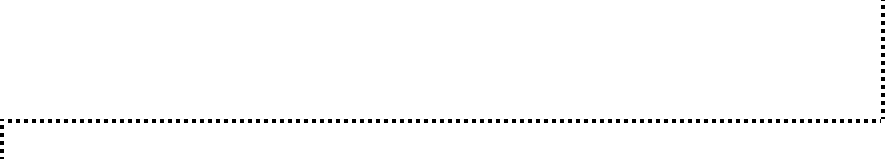 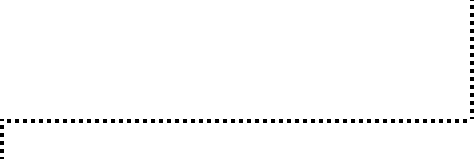 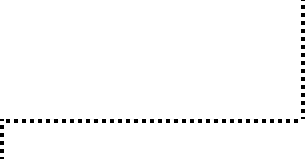 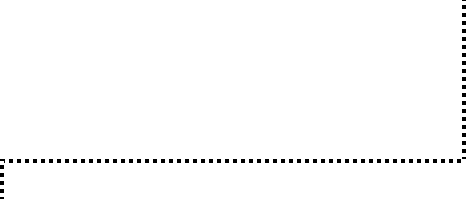 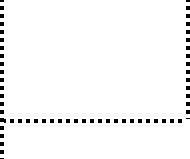 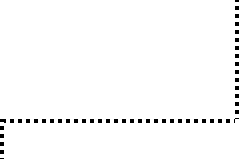 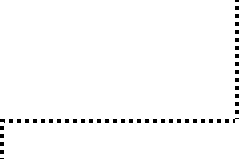 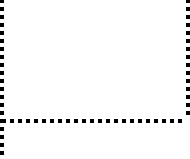 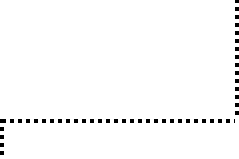 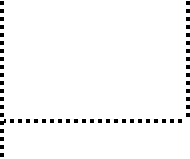 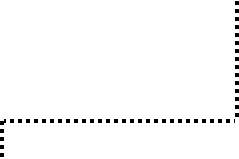 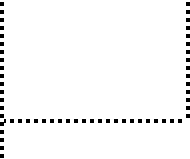 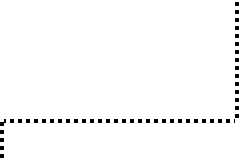 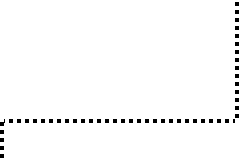 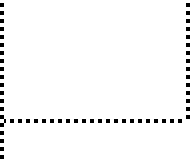 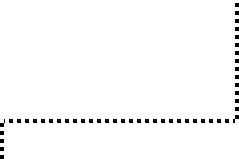 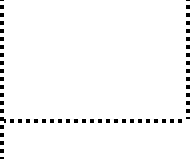 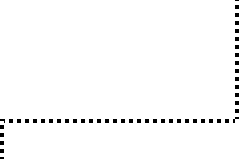 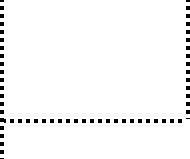 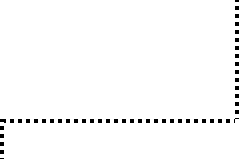 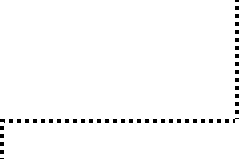 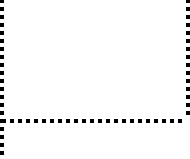 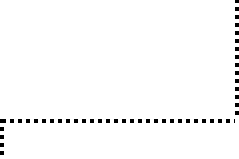 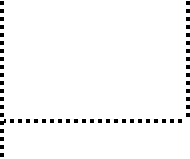 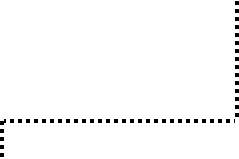 11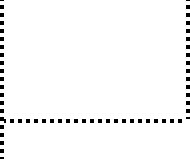 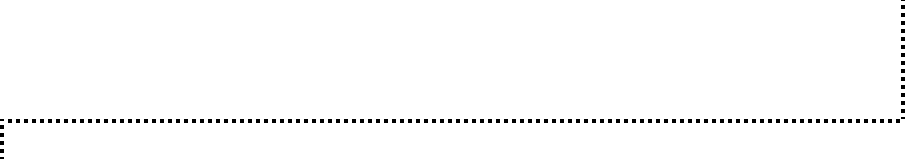 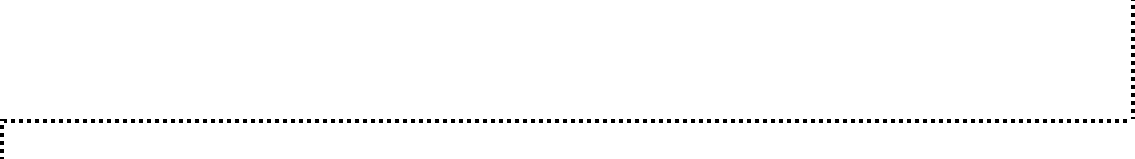 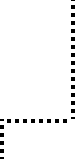 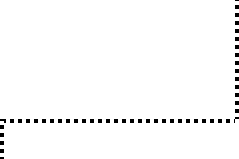 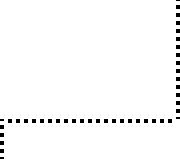 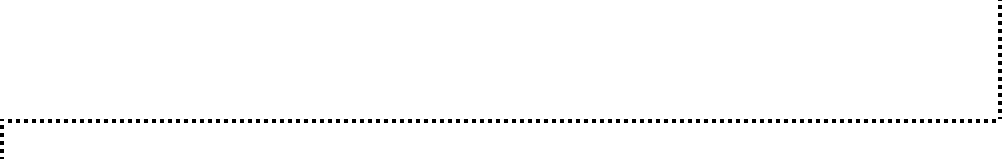 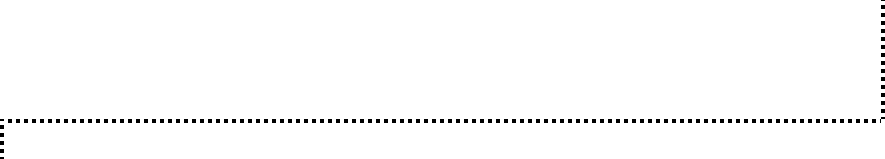 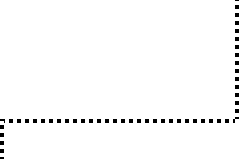 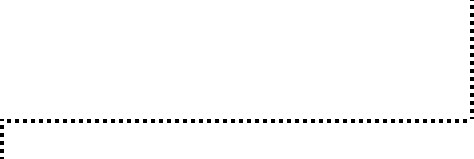 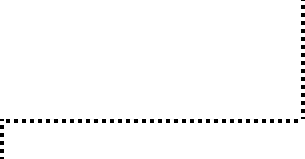 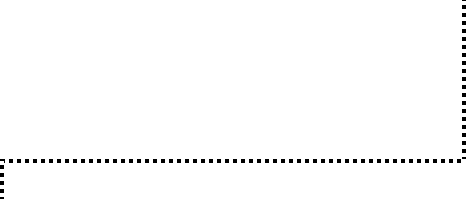 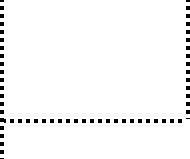 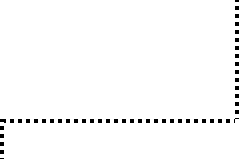 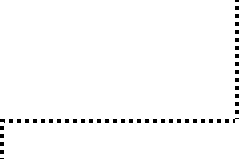 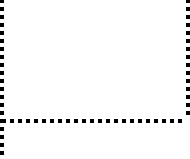 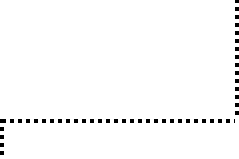 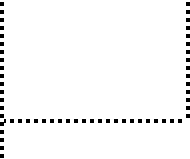 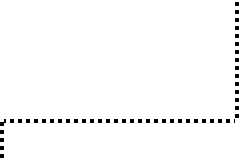 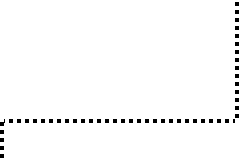 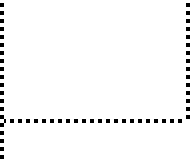 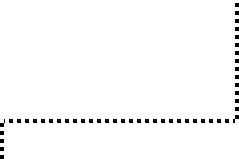 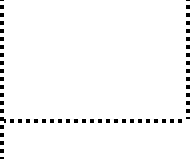 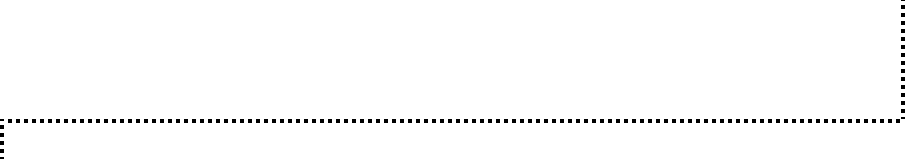 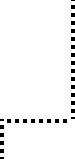 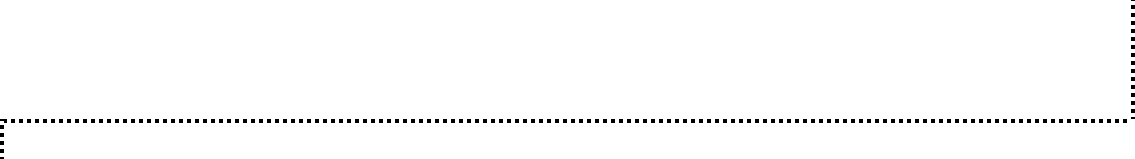 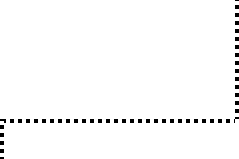 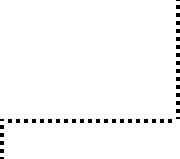 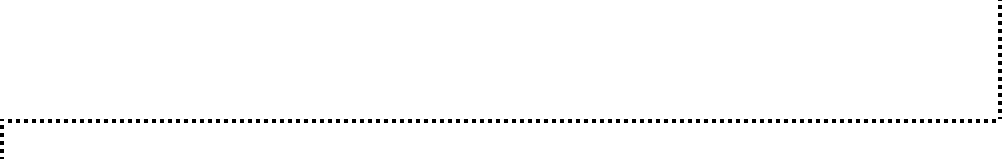 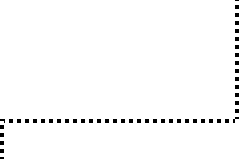 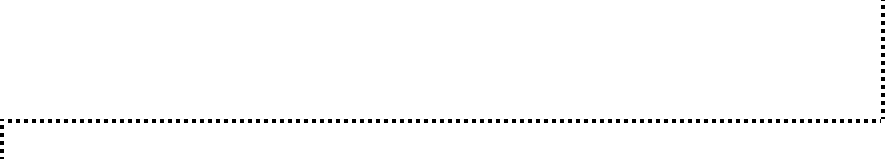 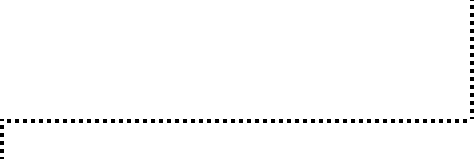 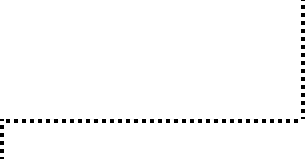 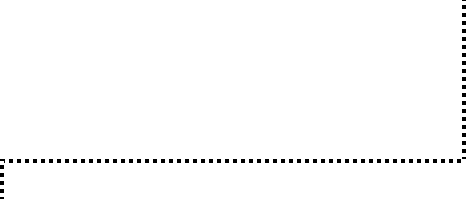 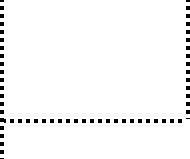 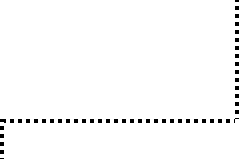 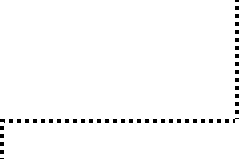 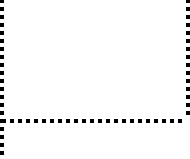 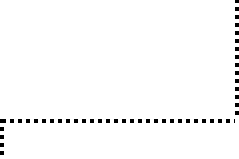 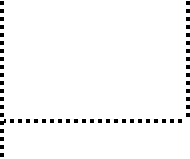 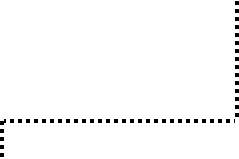 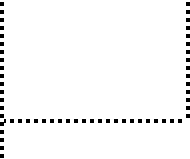 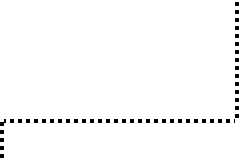 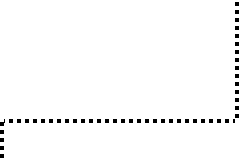 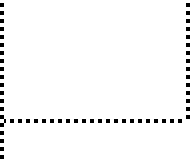 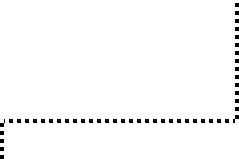 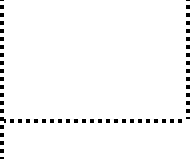 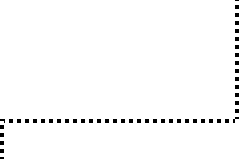 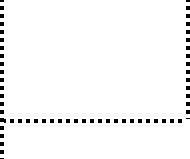 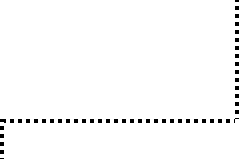 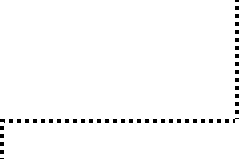 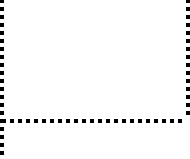 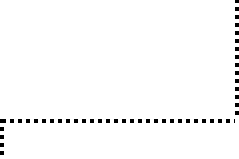 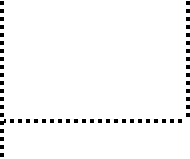 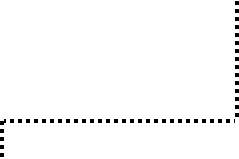 12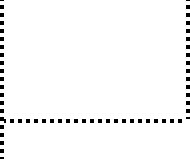 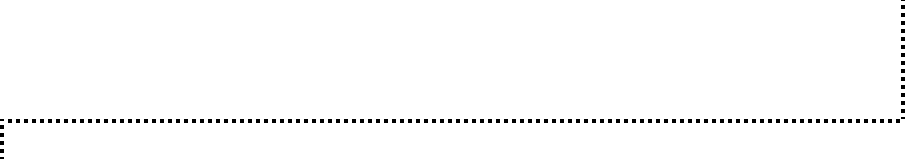 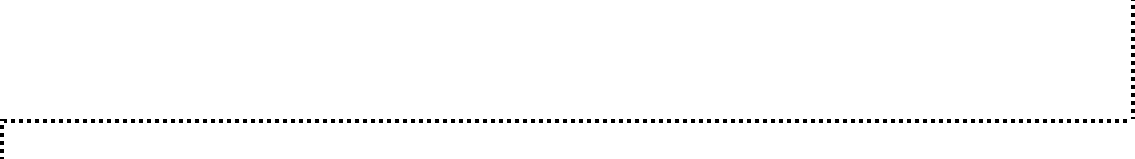 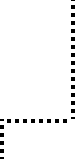 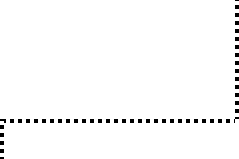 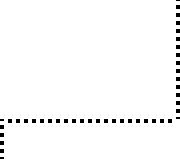 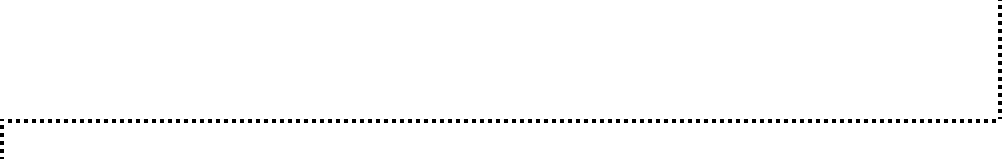 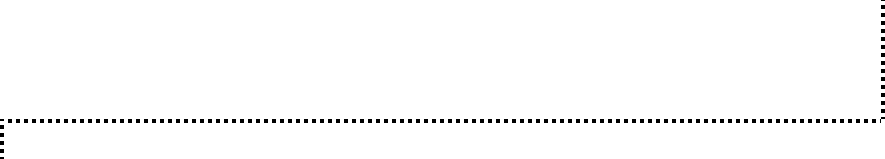 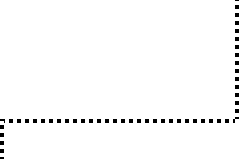 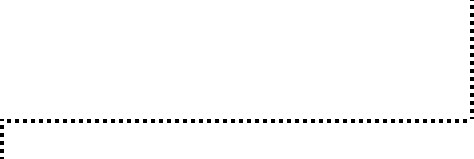 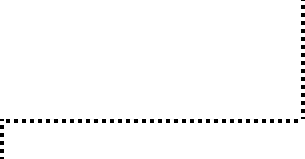 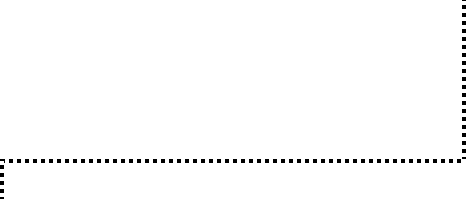 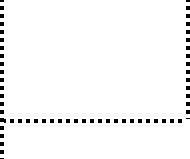 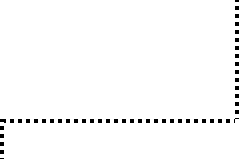 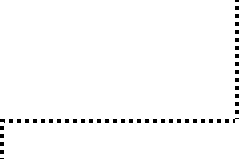 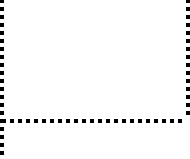 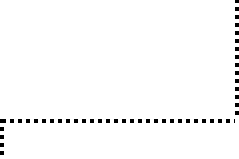 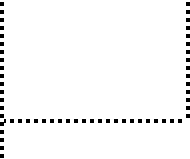 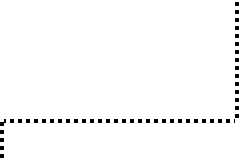 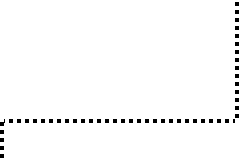 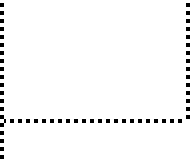 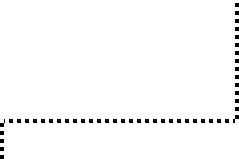 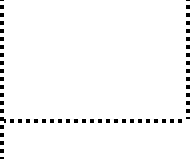 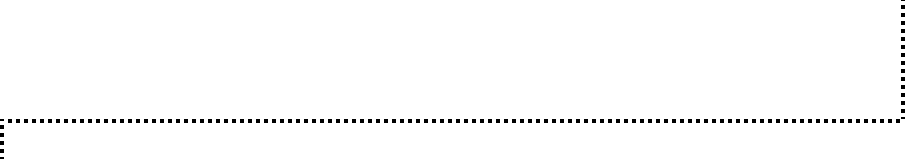 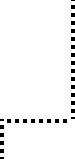 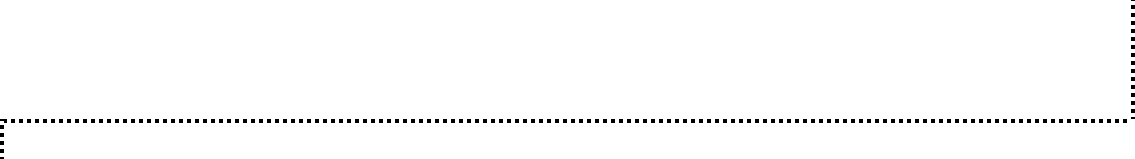 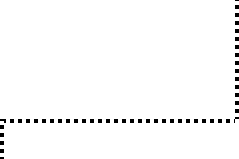 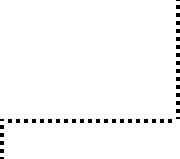 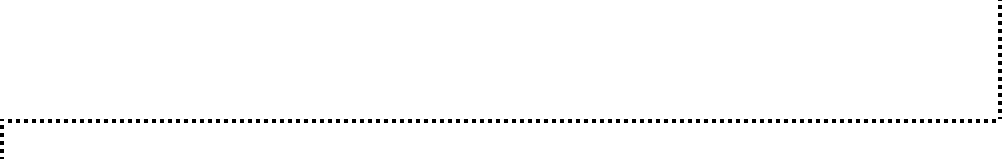 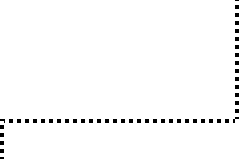 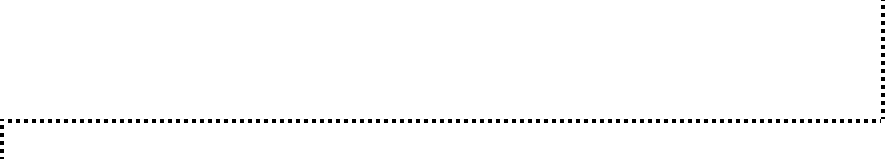 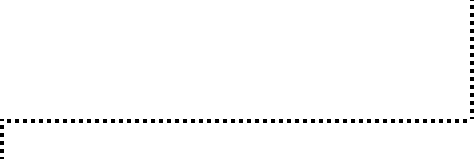 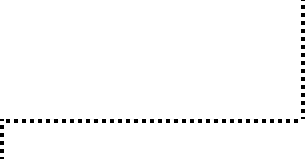 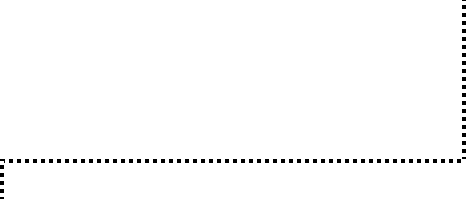 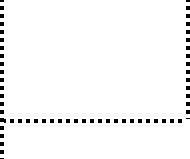 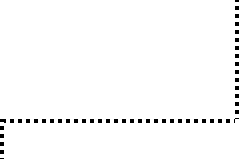 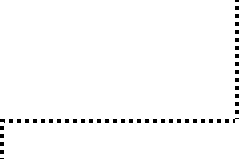 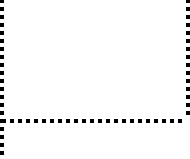 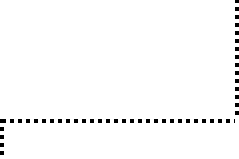 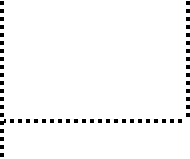 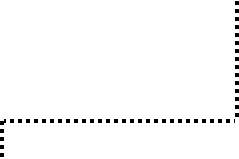 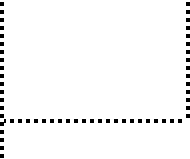 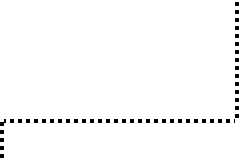 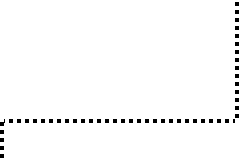 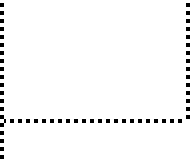 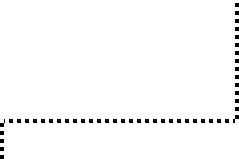 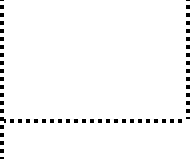 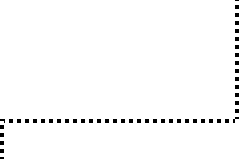 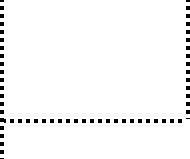 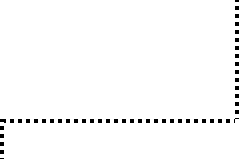 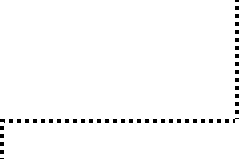 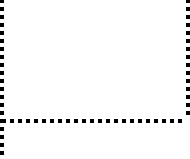 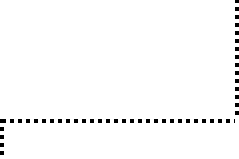 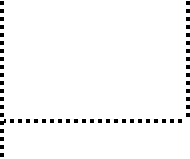 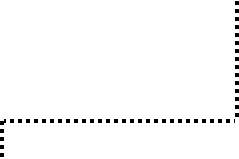 13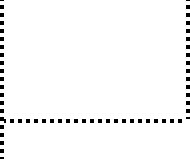 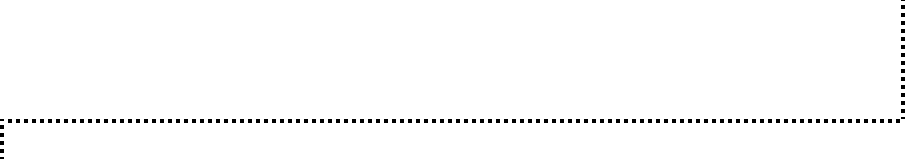 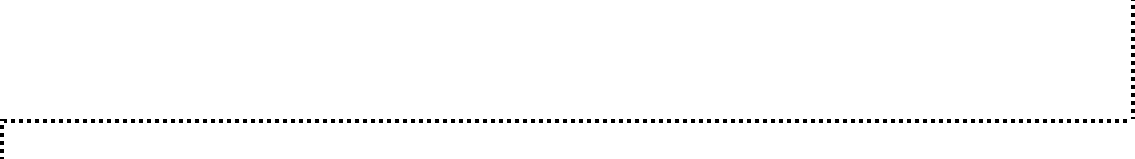 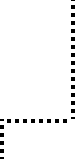 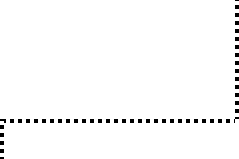 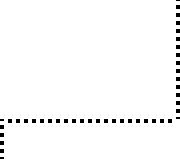 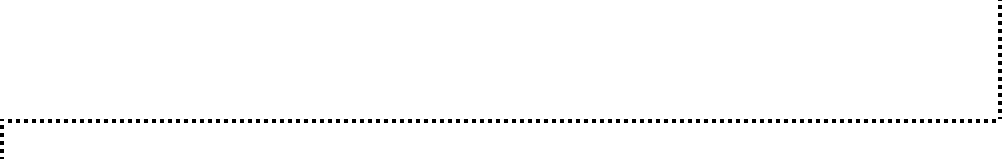 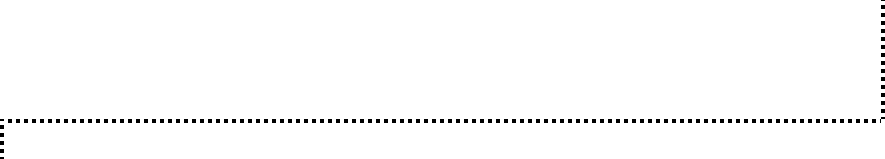 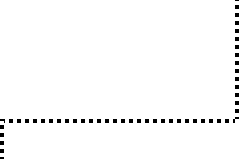 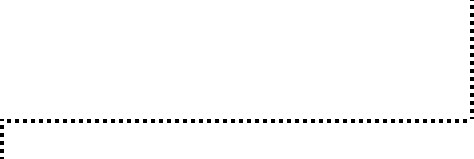 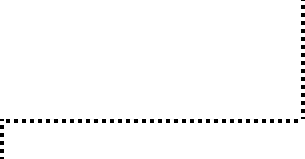 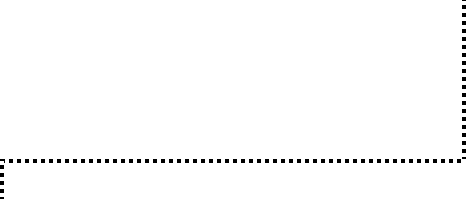 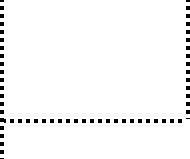 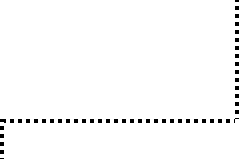 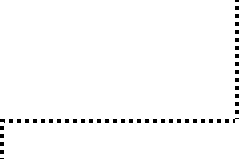 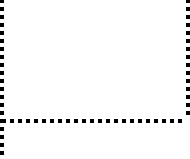 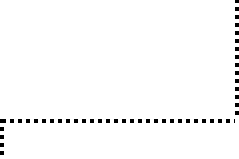 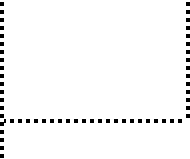 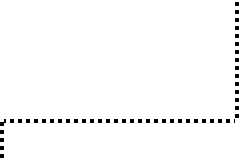 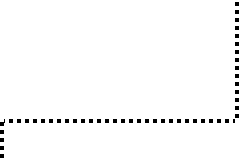 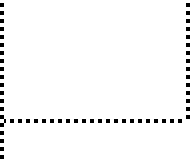 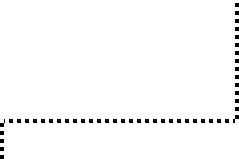 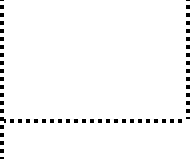 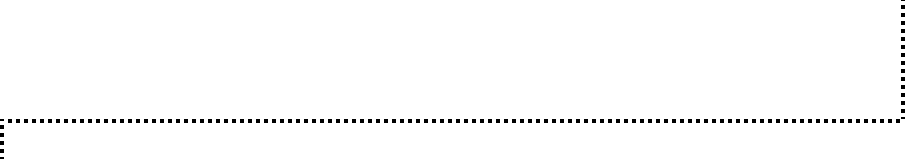 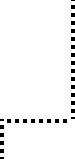 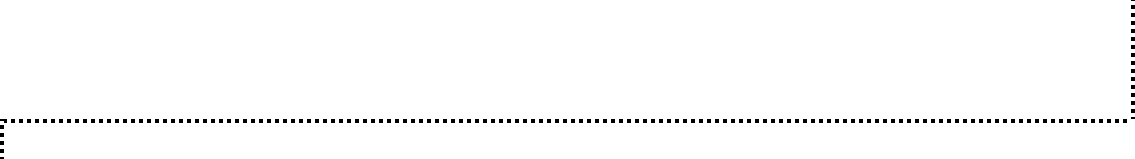 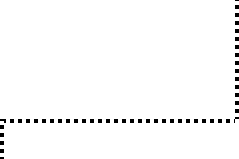 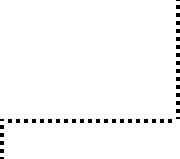 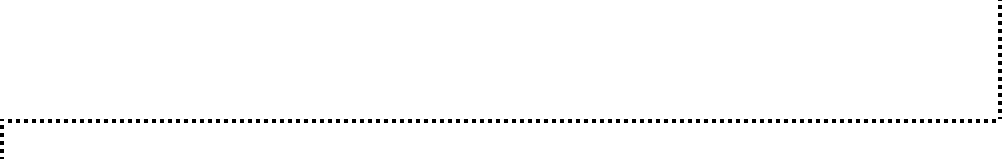 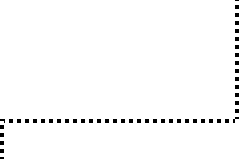 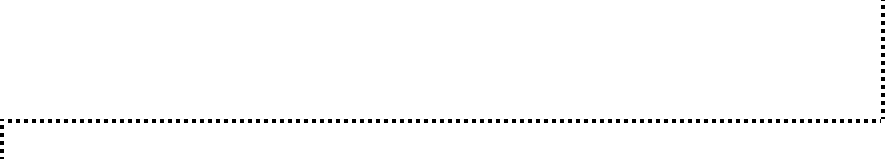 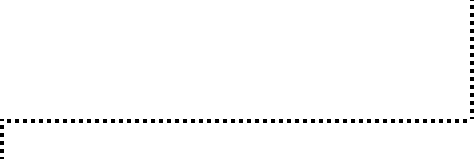 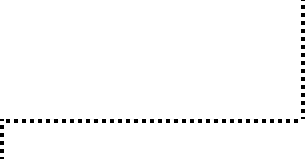 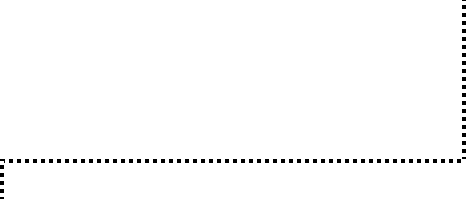 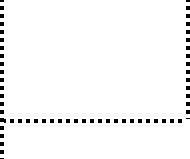 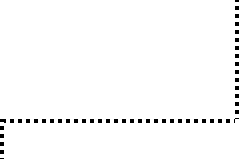 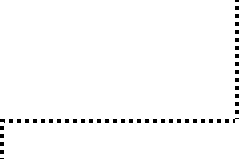 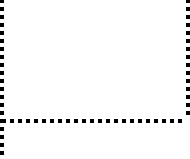 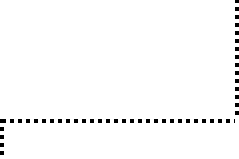 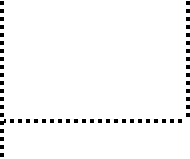 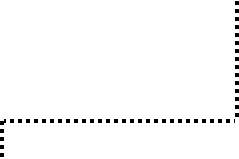 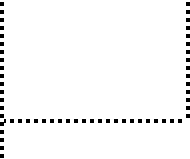 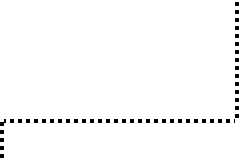 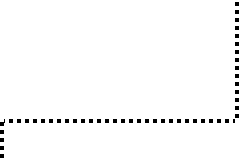 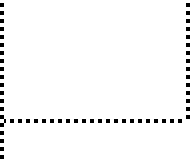 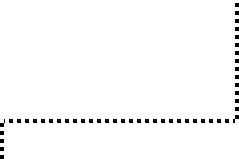 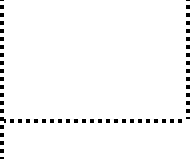 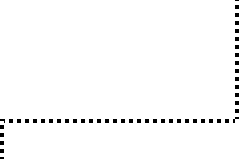 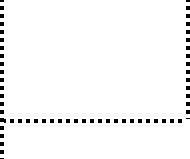 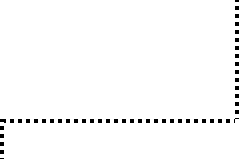 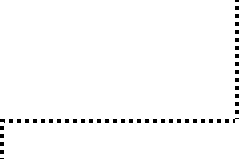 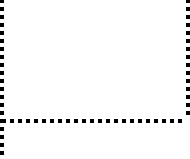 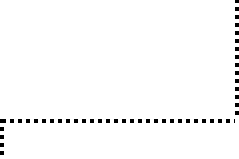 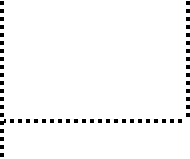 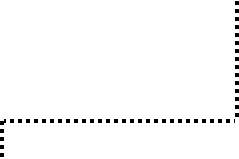 14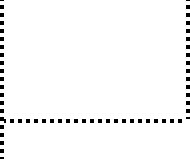 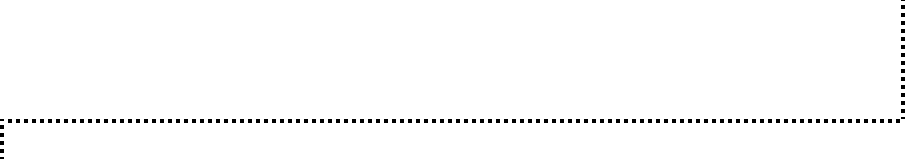 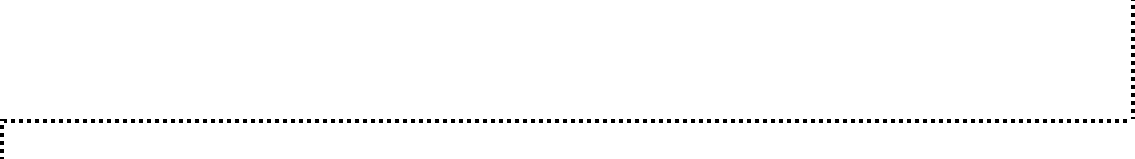 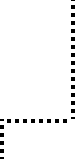 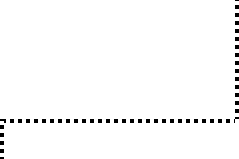 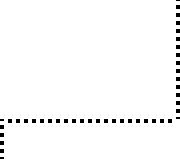 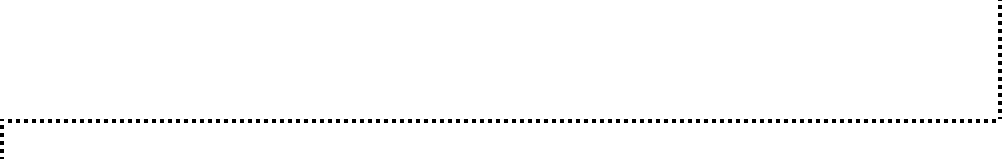 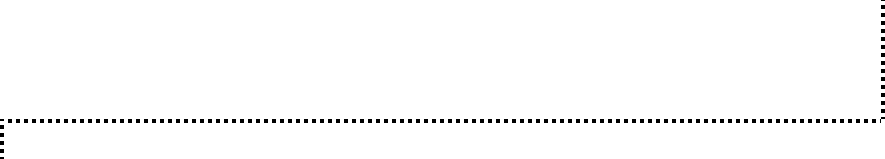 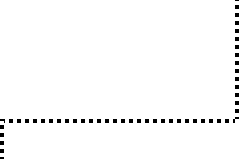 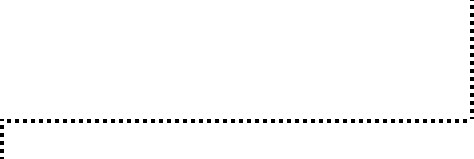 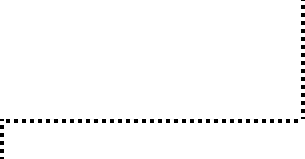 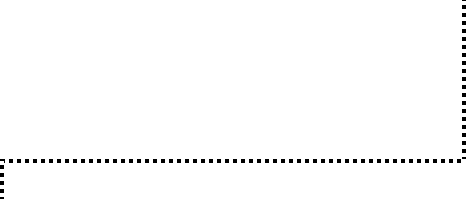 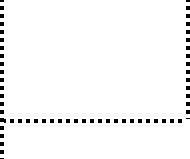 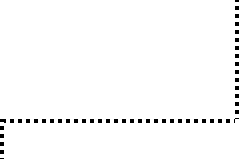 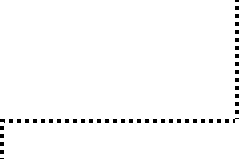 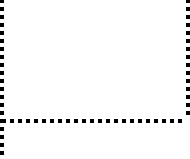 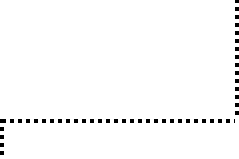 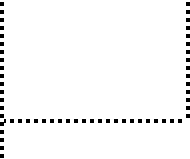 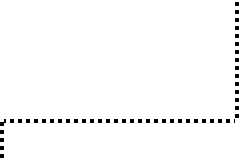 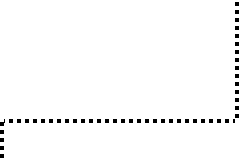 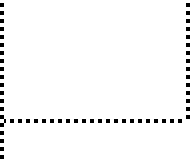 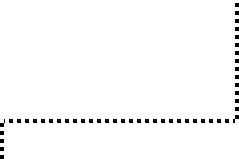 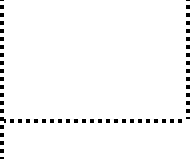 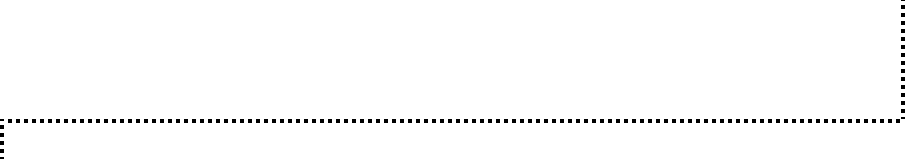 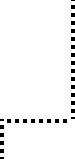 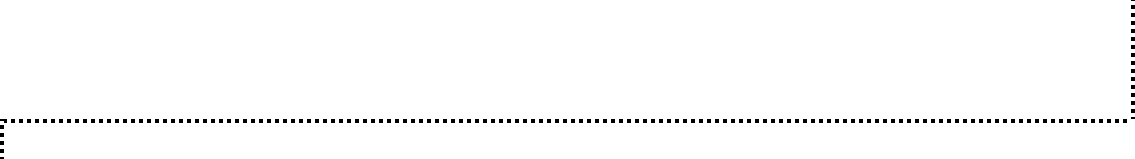 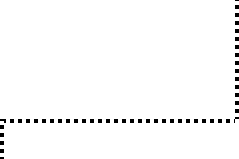 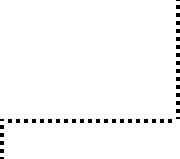 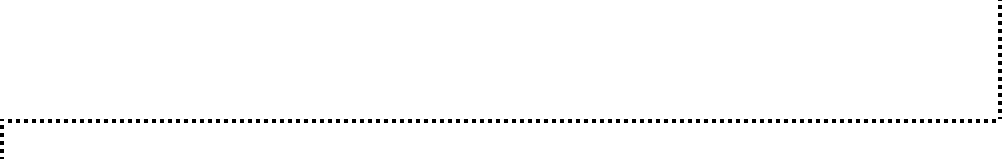 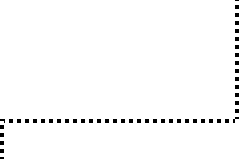 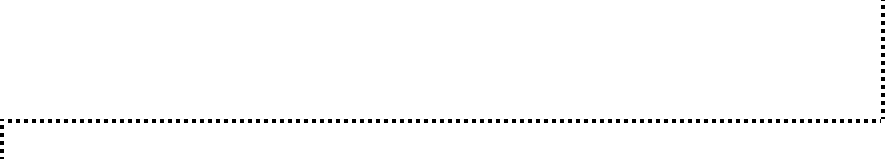 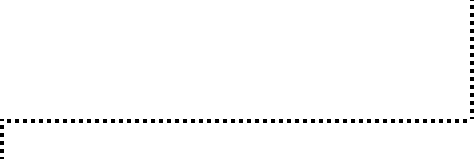 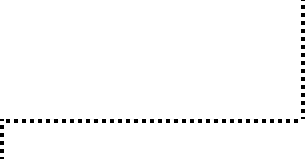 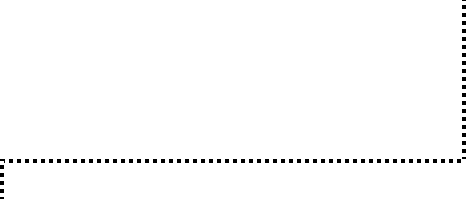 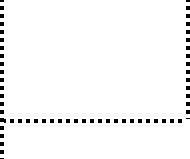 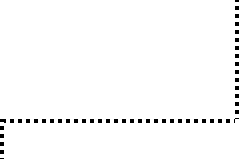 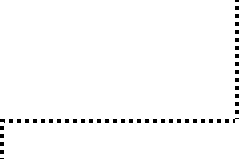 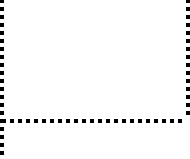 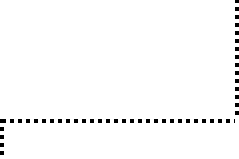 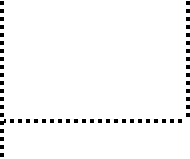 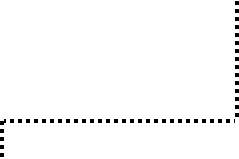 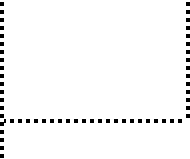 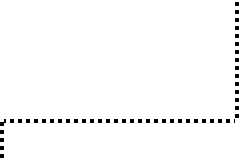 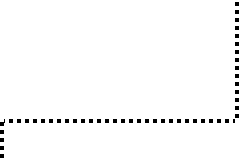 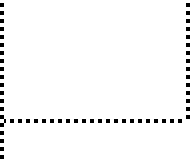 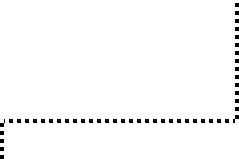 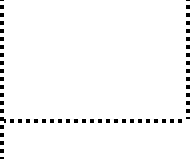 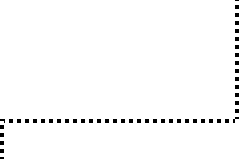 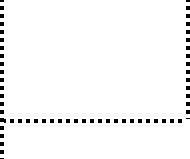 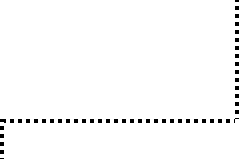 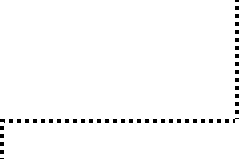 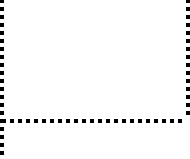 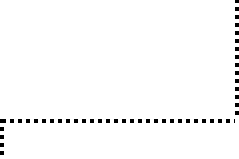 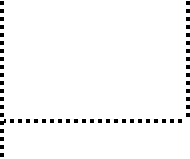 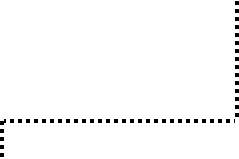 15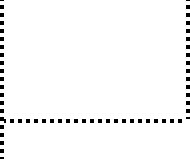 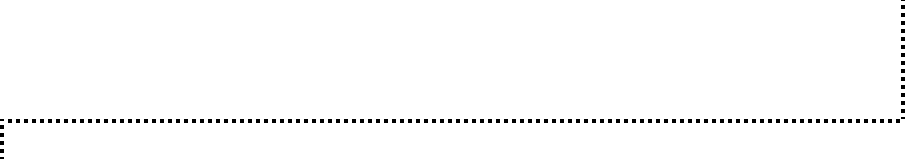 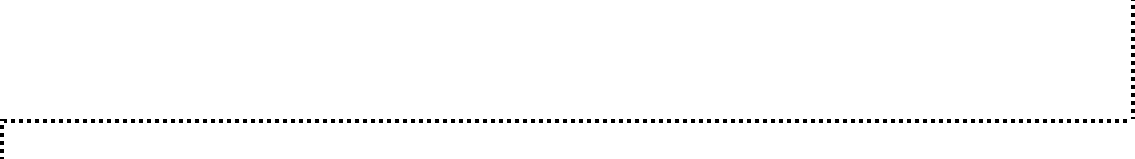 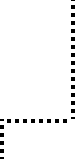 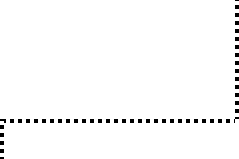 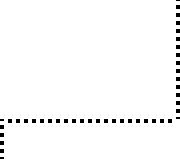 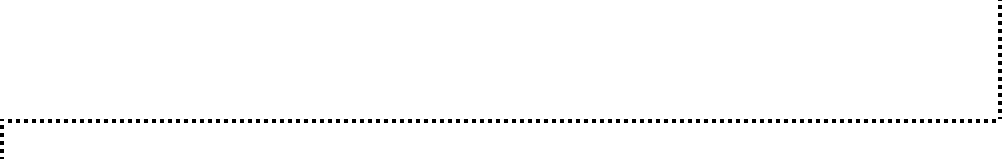 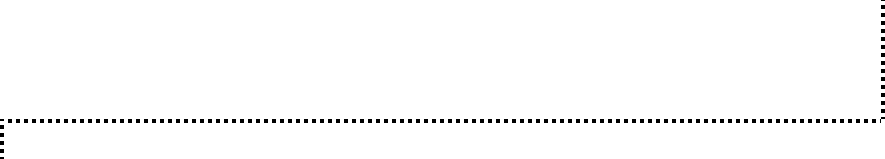 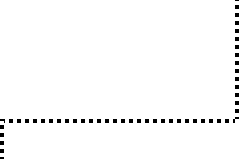 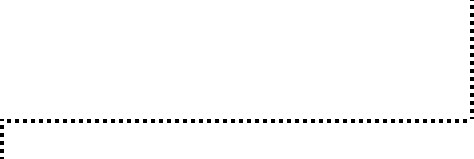 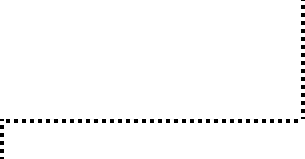 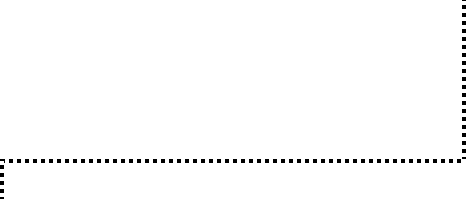 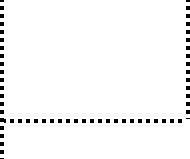 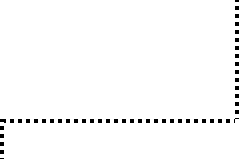 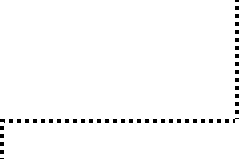 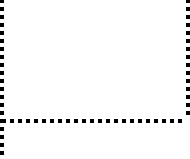 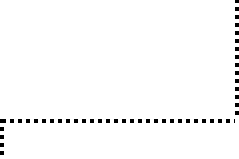 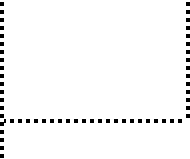 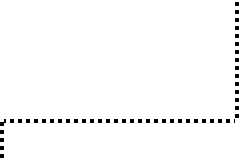 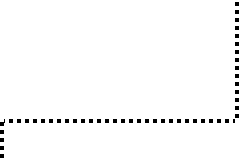 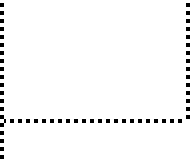 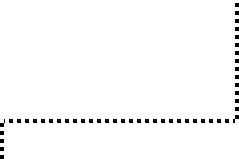 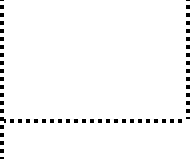 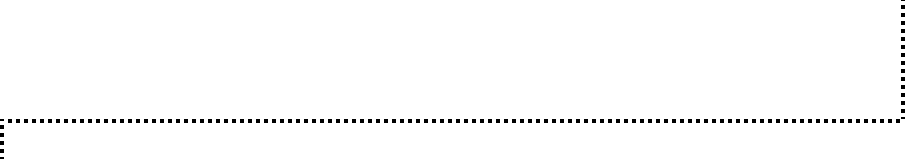 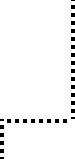 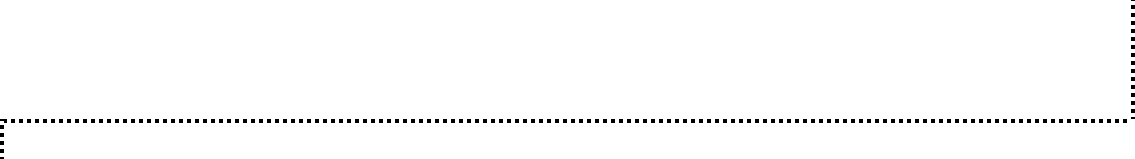 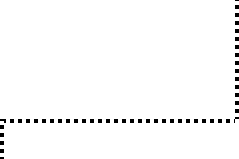 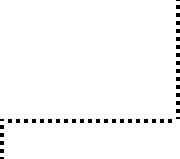 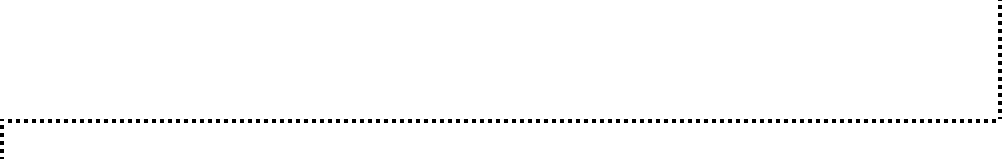 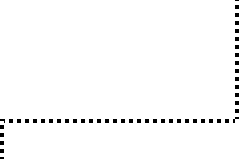 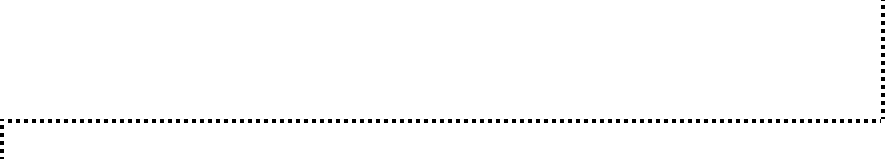 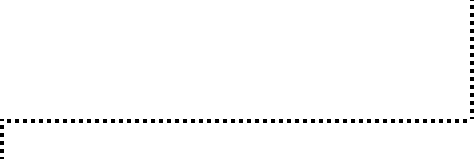 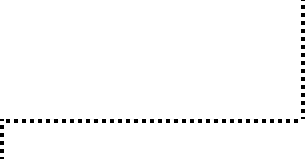 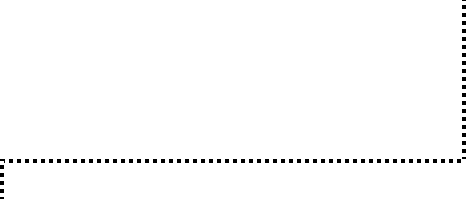 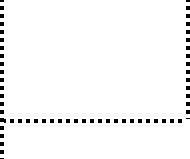 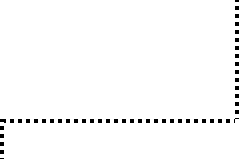 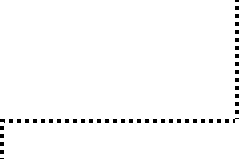 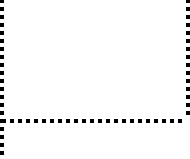 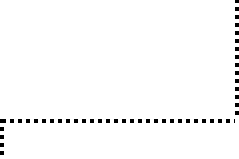 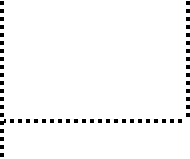 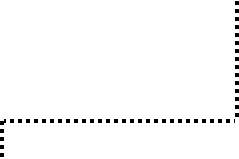 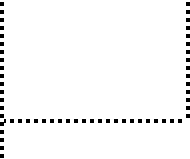 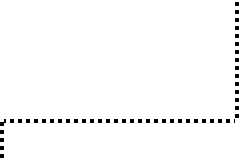 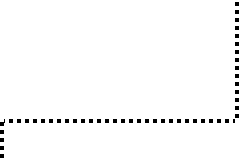 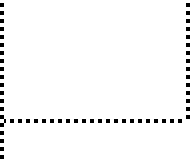 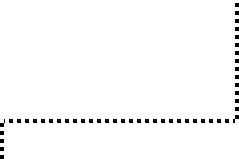 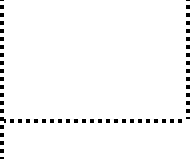 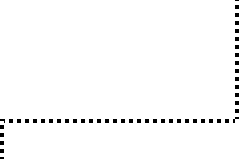 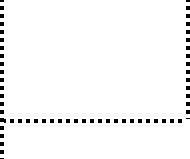 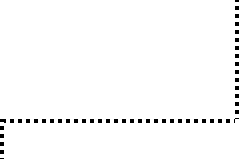 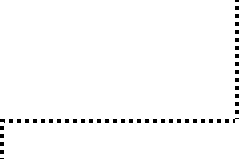 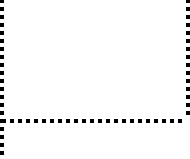 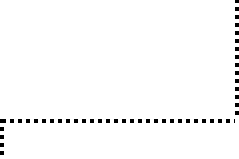 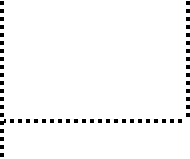 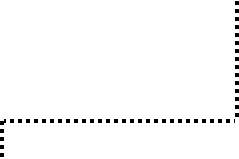 16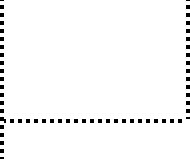 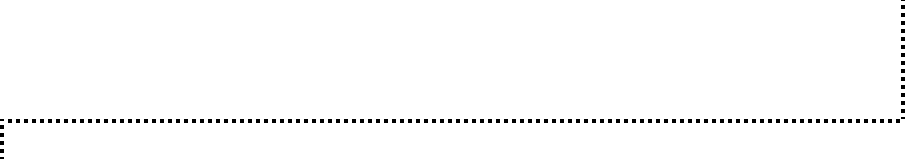 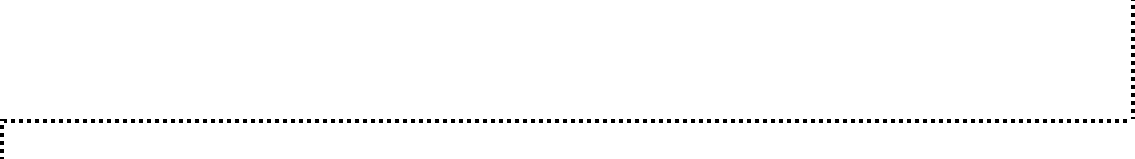 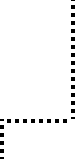 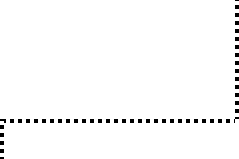 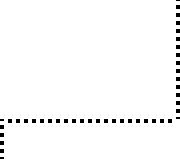 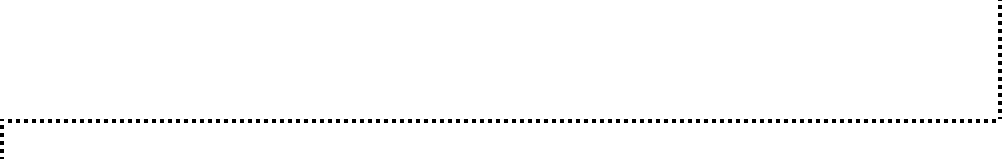 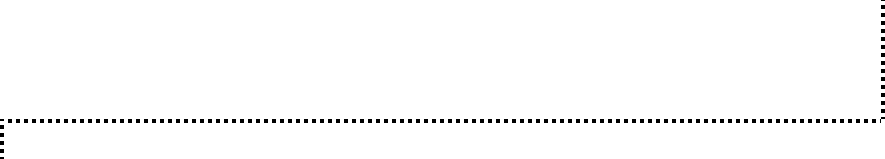 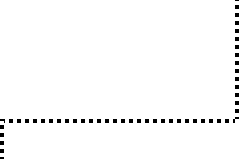 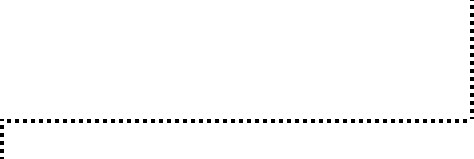 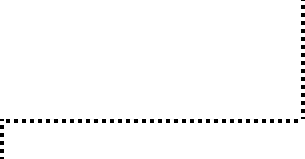 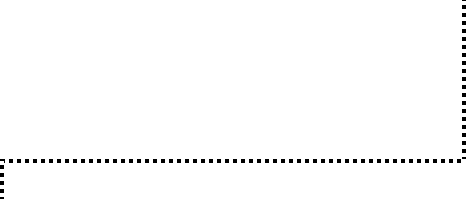 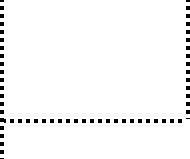 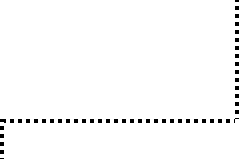 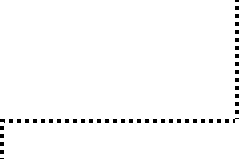 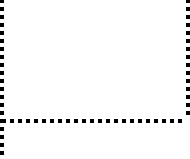 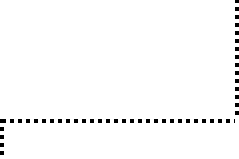 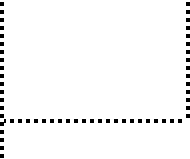 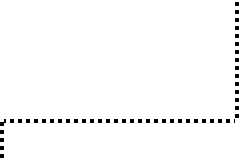 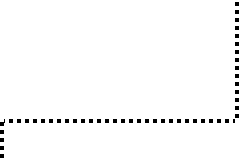 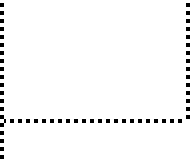 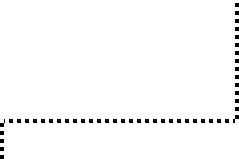 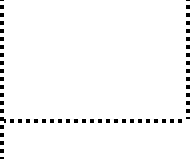 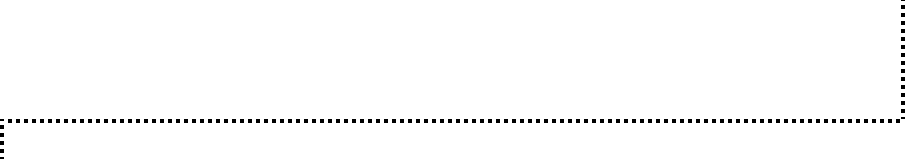 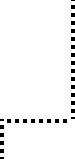 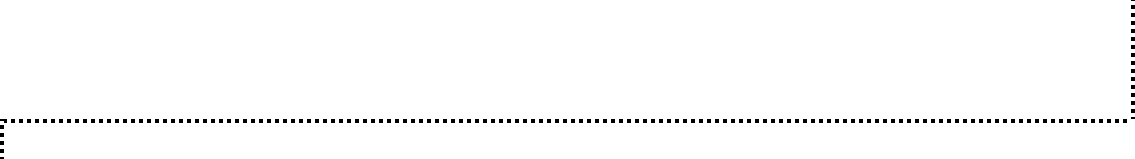 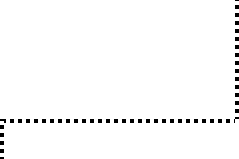 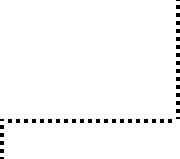 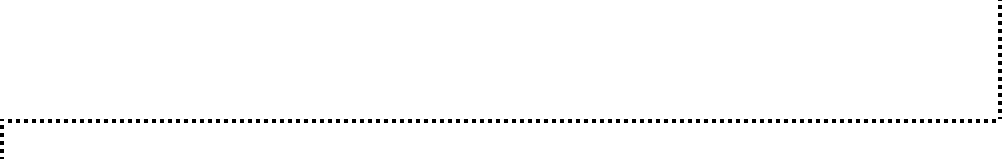 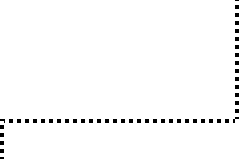 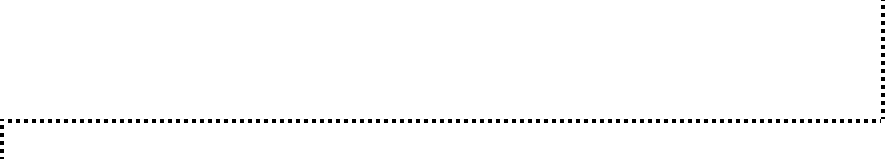 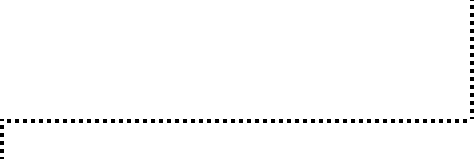 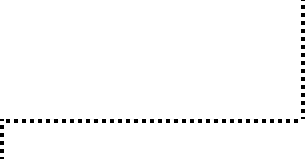 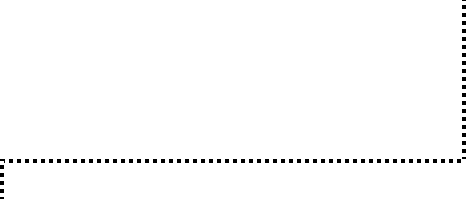 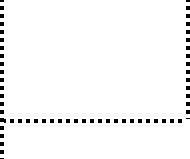 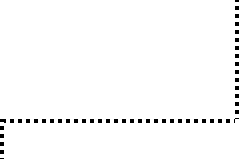 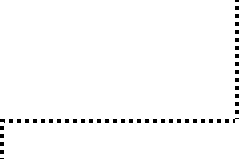 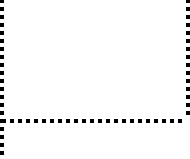 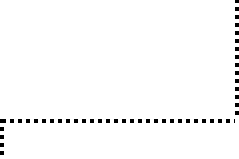 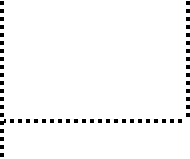 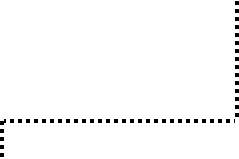 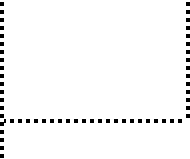 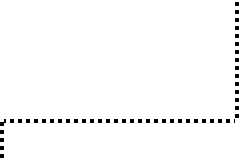 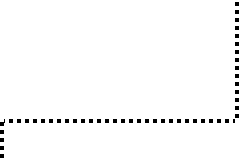 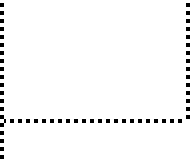 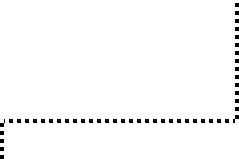 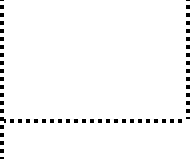 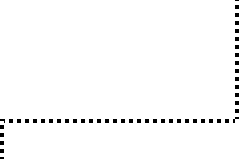 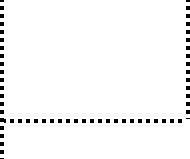 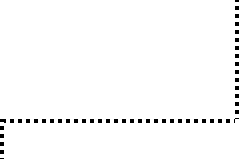 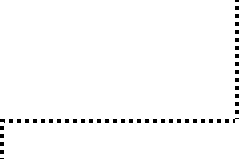 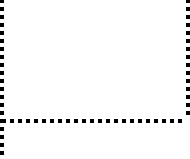 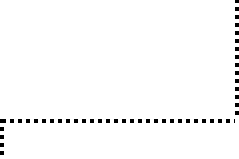 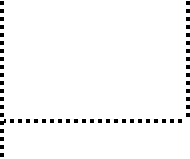 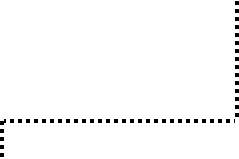 17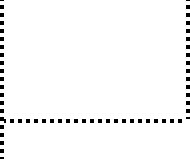 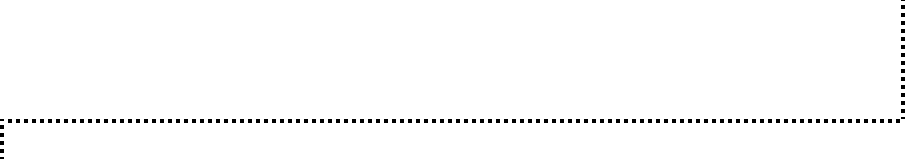 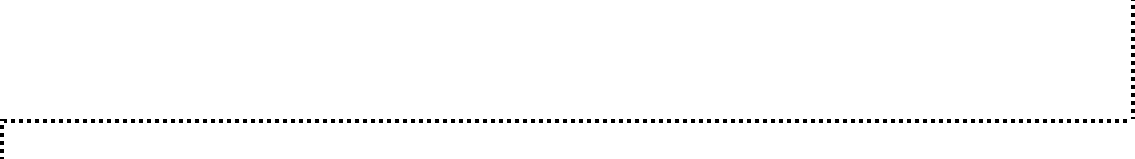 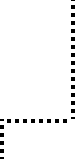 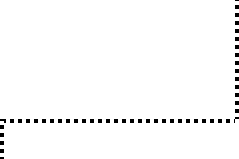 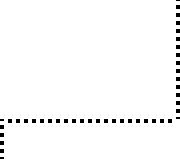 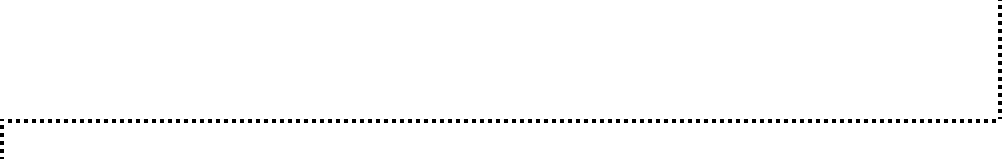 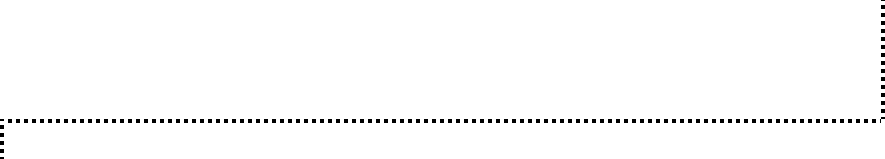 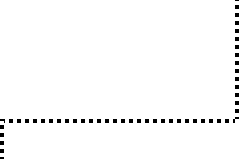 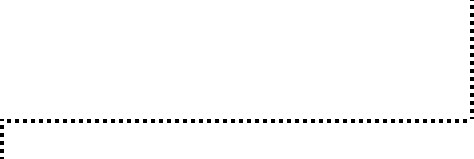 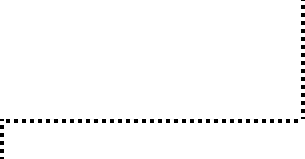 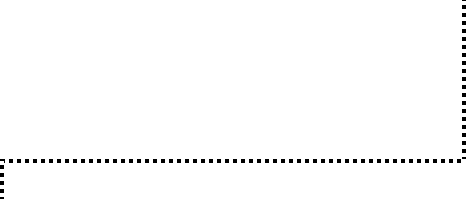 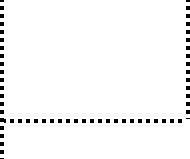 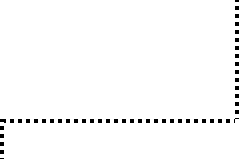 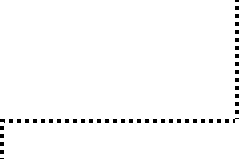 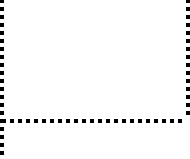 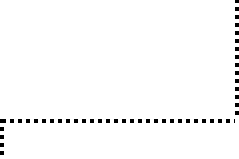 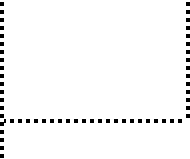 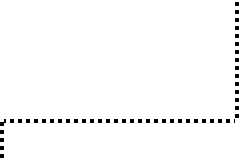 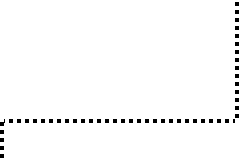 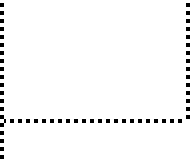 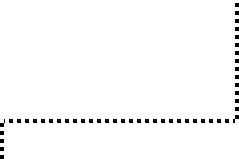 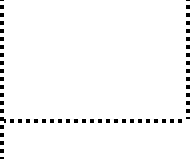 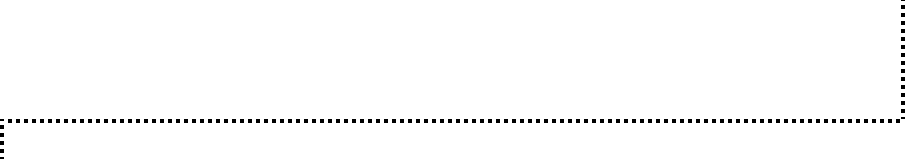 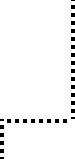 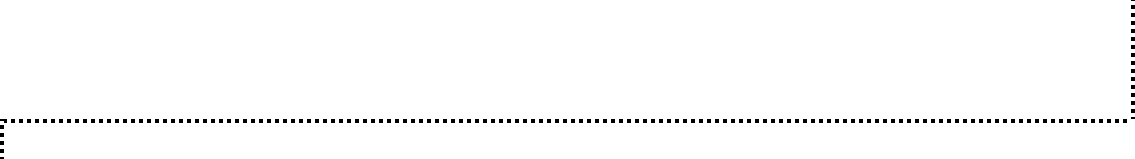 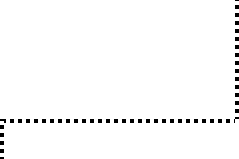 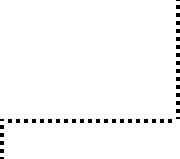 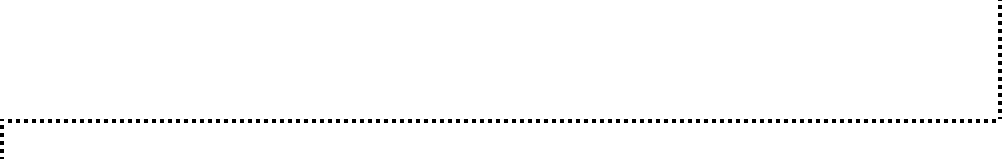 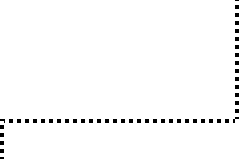 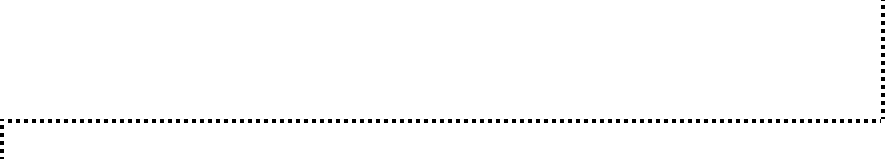 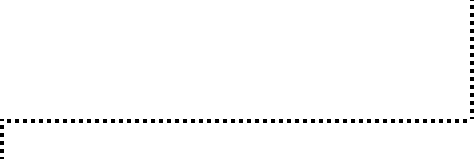 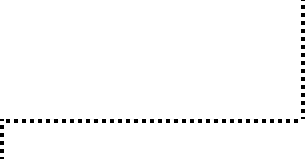 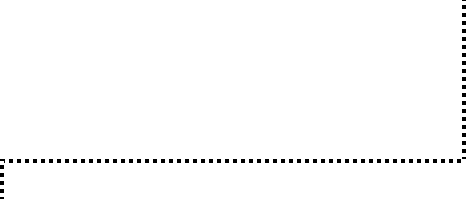 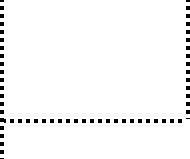 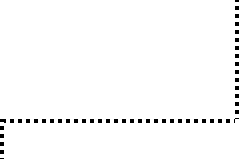 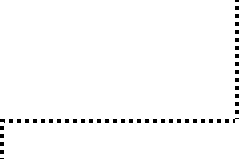 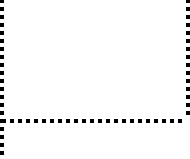 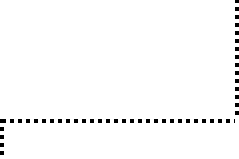 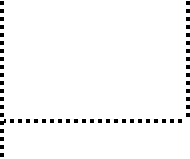 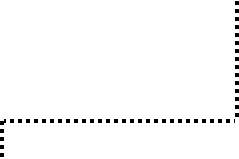 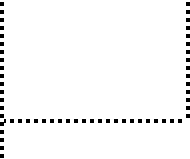 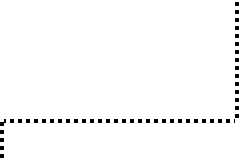 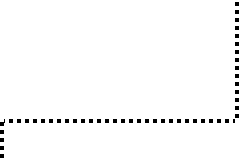 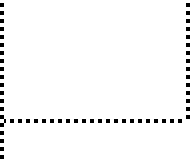 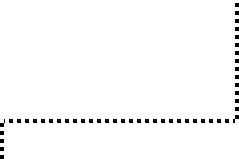 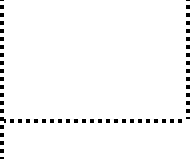 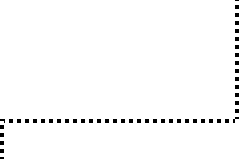 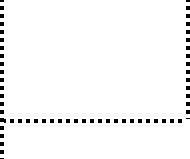 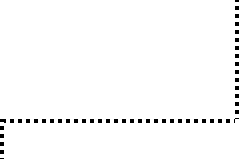 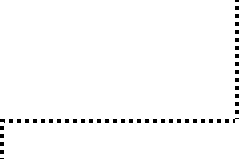 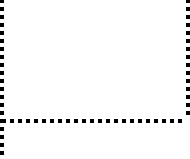 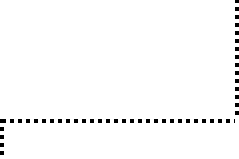 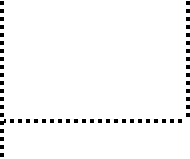 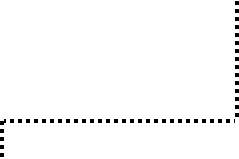 18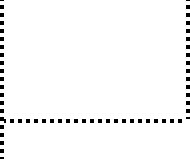 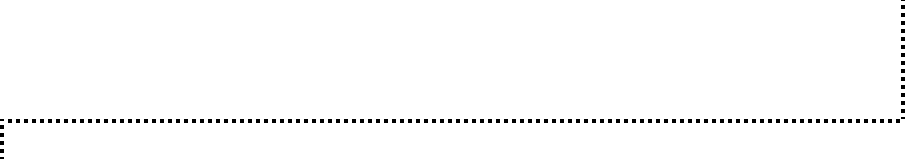 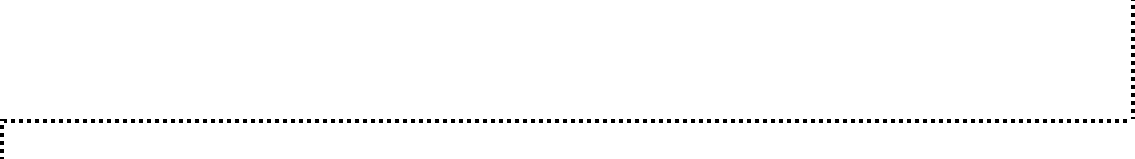 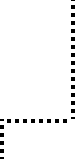 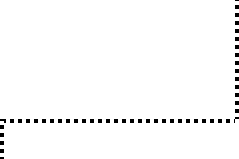 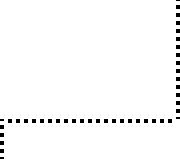 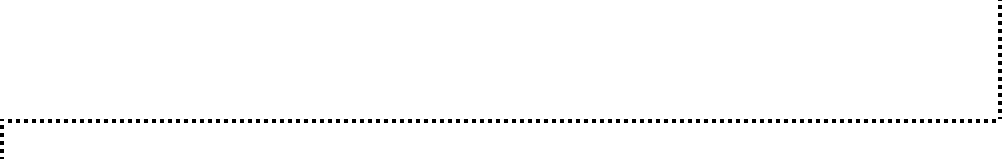 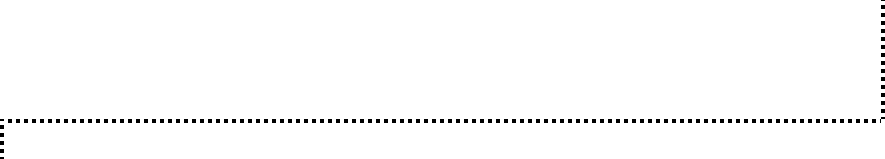 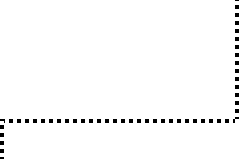 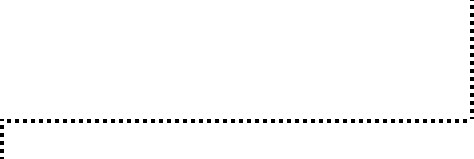 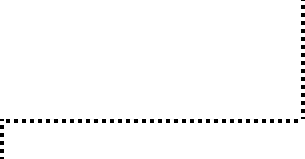 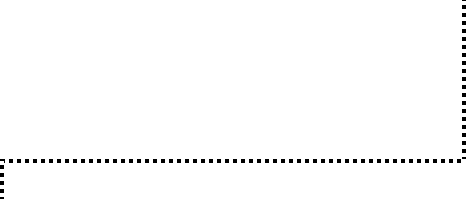 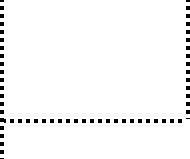 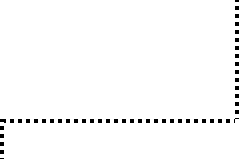 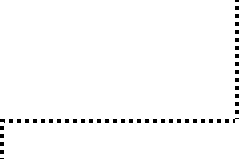 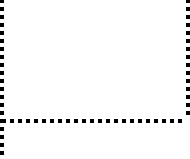 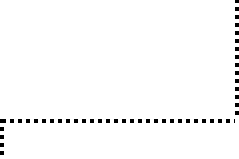 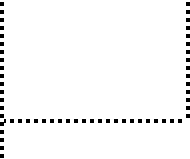 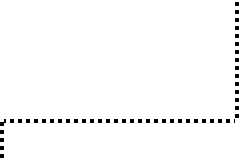 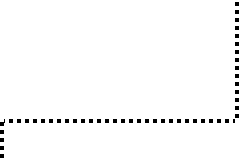 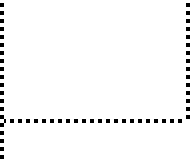 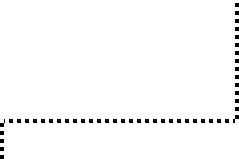 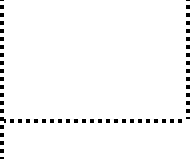 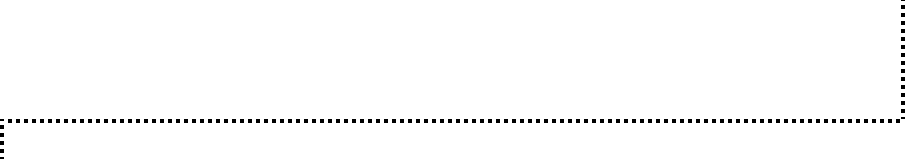 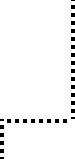 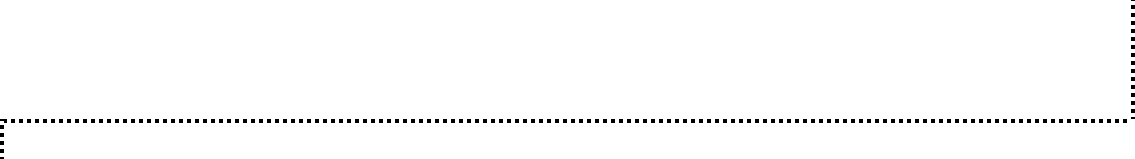 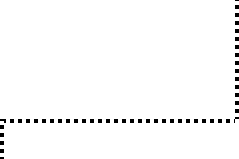 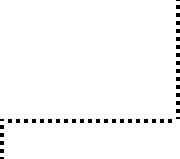 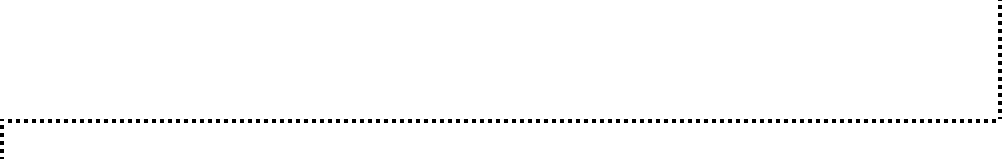 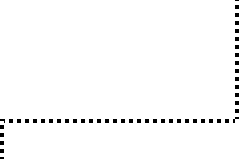 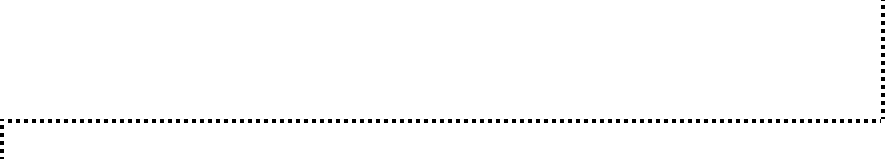 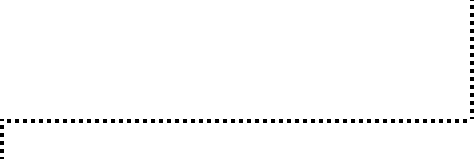 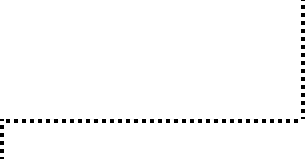 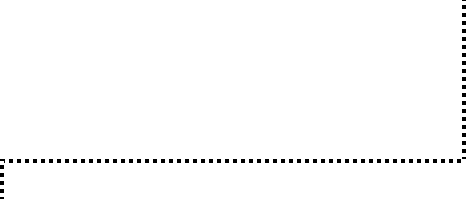 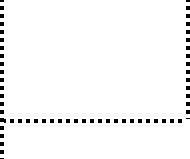 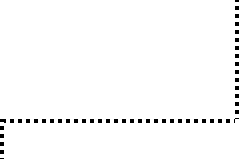 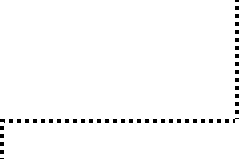 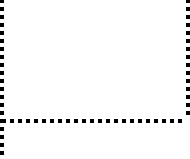 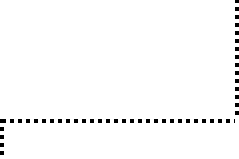 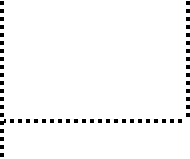 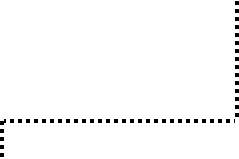 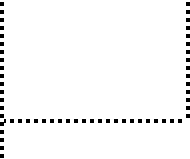 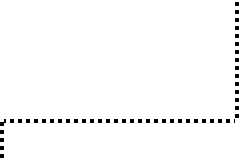 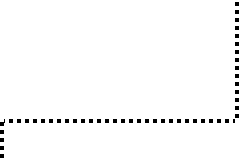 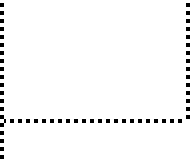 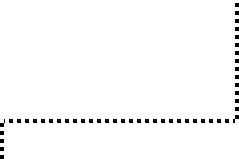 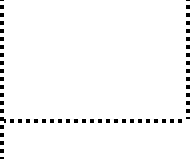 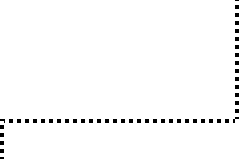 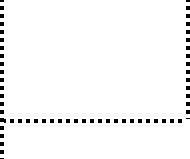 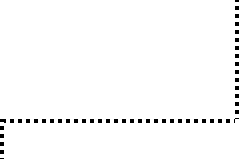 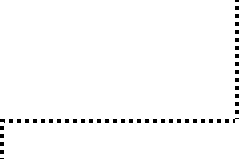 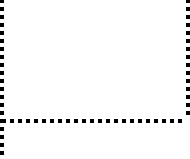 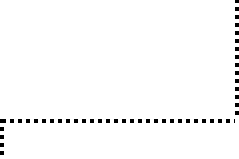 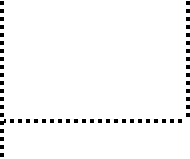 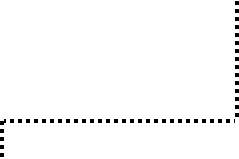 19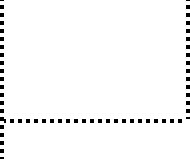 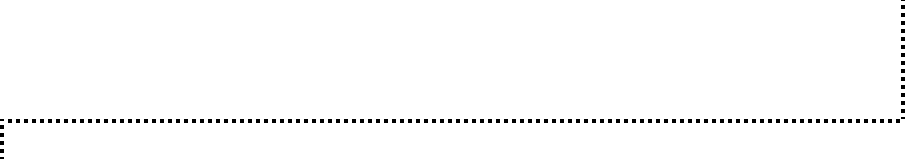 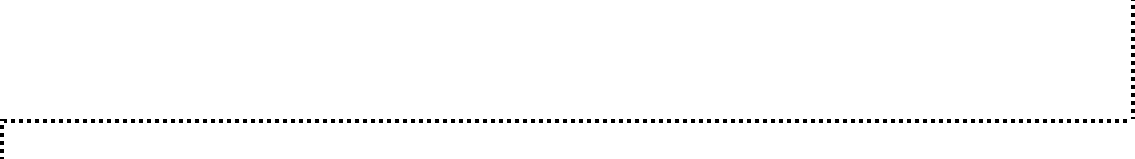 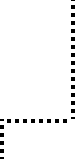 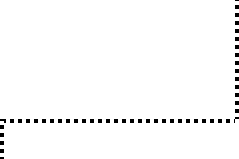 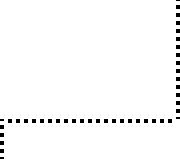 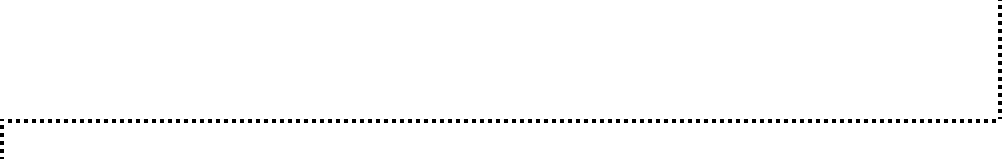 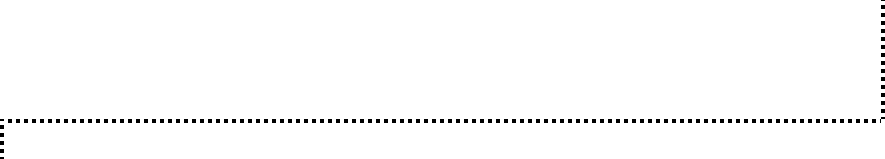 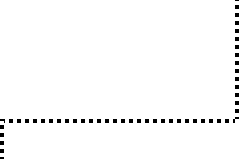 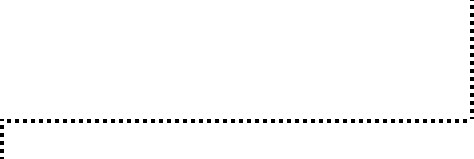 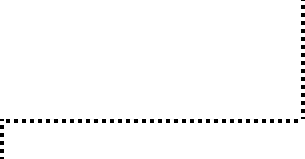 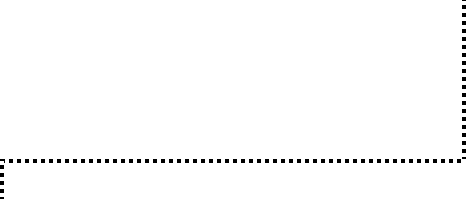 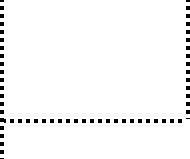 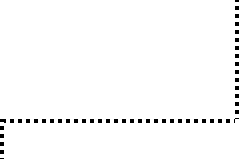 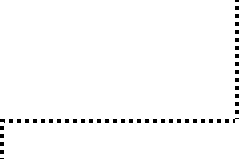 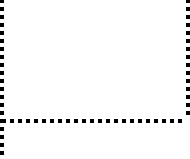 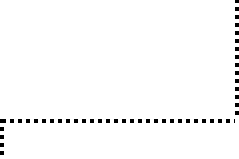 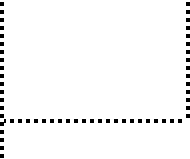 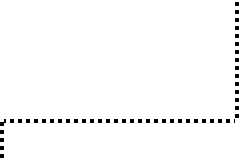 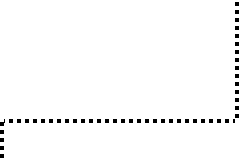 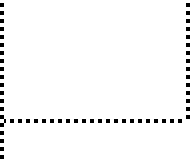 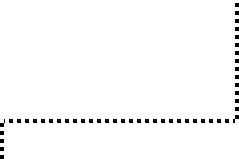 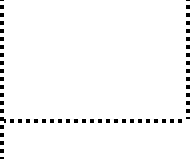 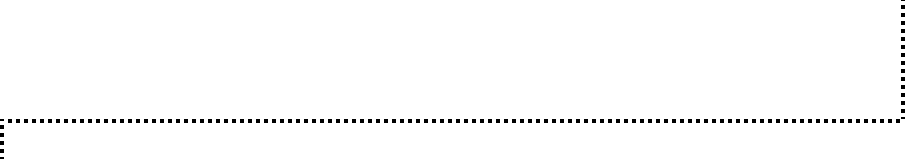 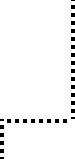 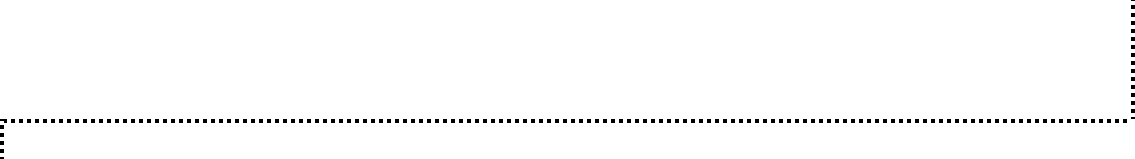 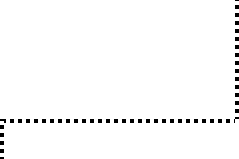 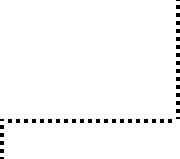 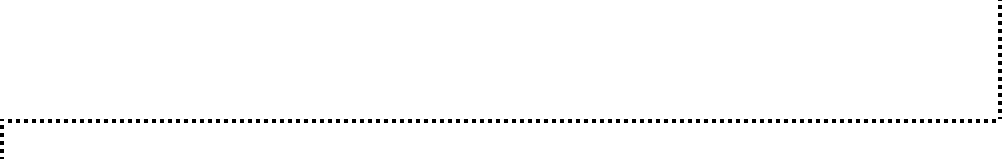 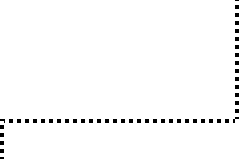 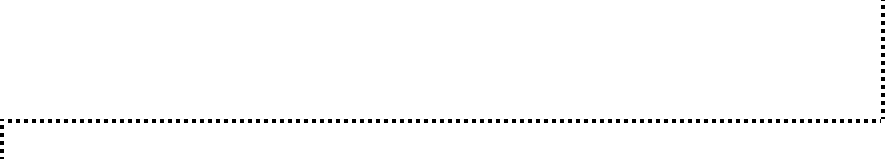 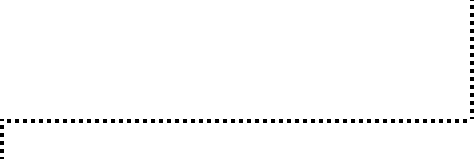 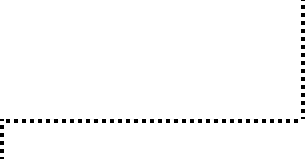 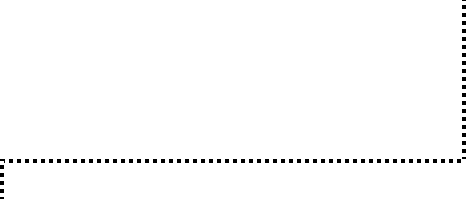 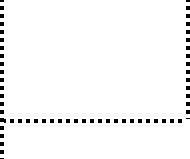 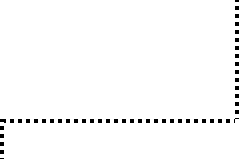 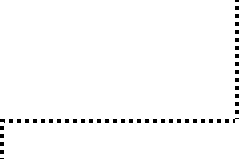 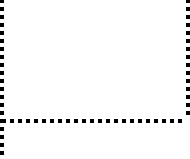 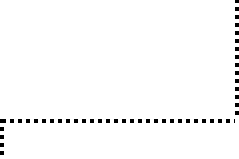 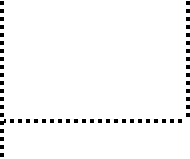 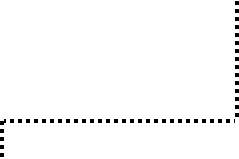 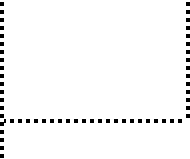 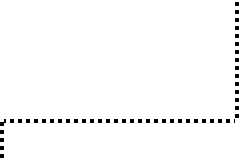 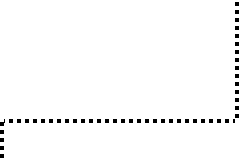 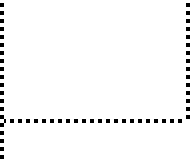 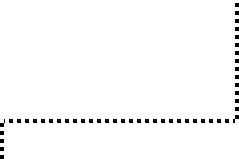 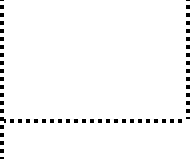 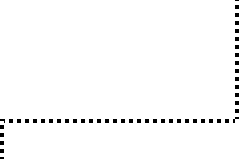 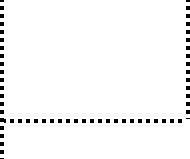 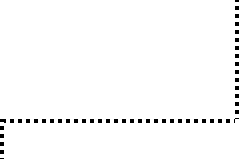 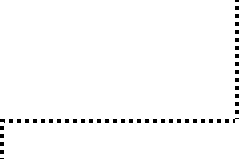 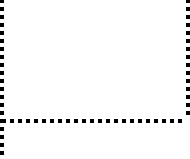 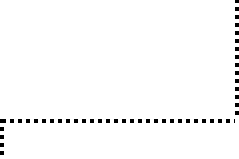 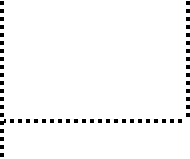 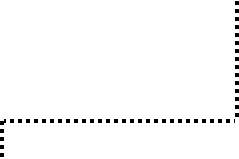 20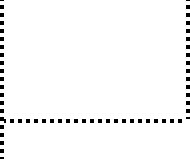 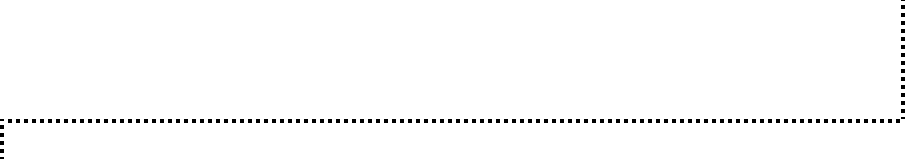 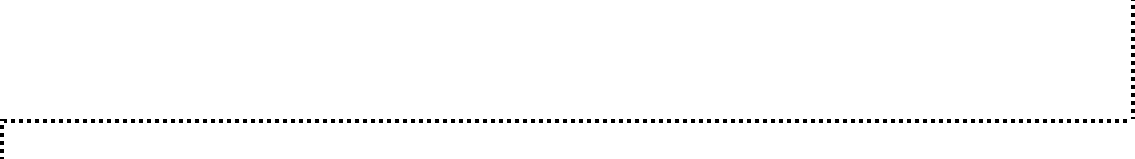 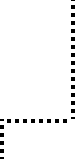 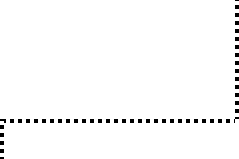 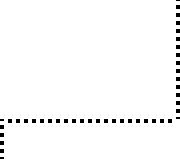 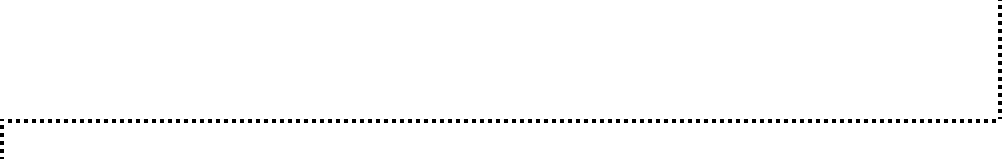 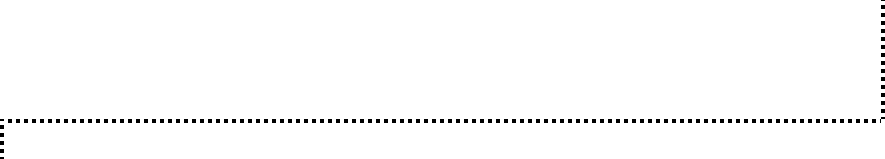 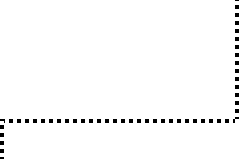 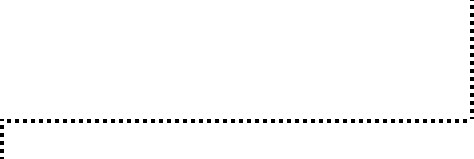 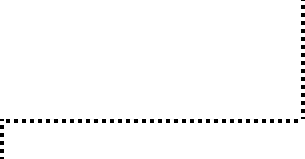 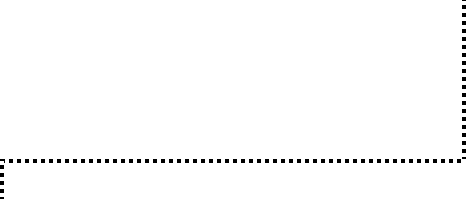 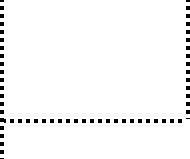 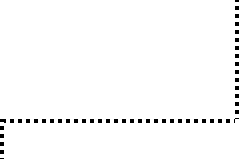 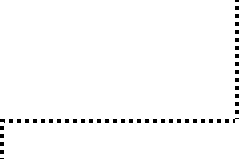 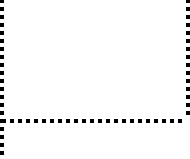 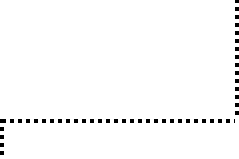 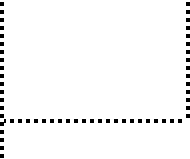 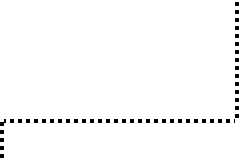 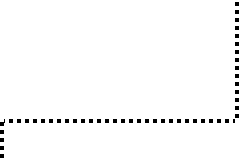 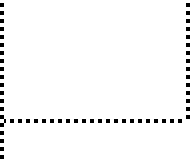 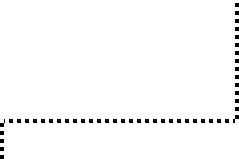 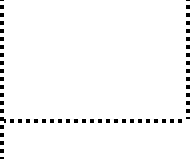 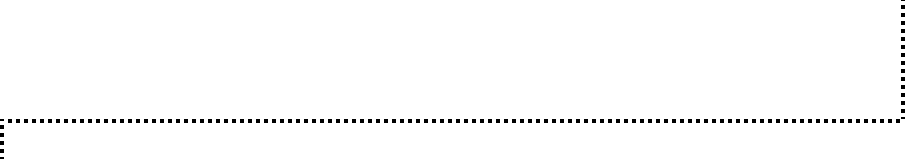 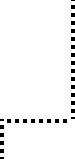 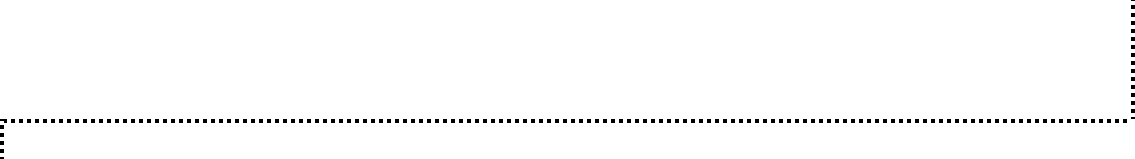 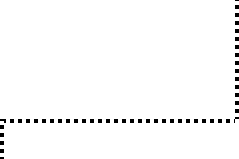 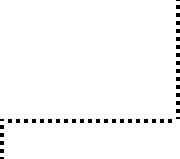 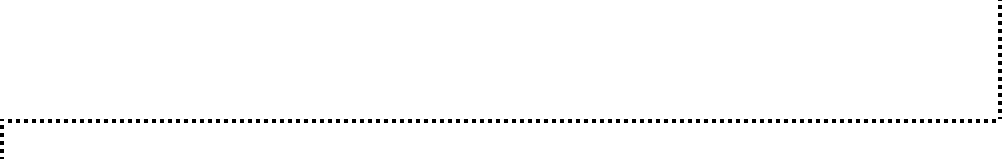 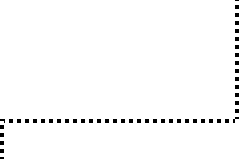 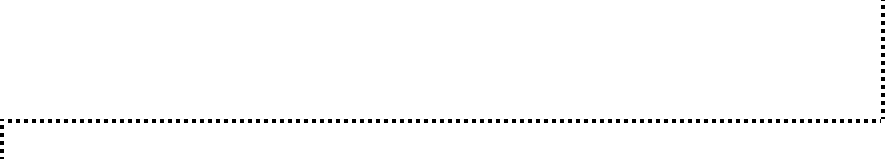 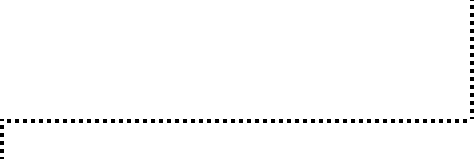 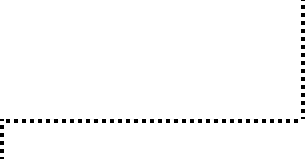 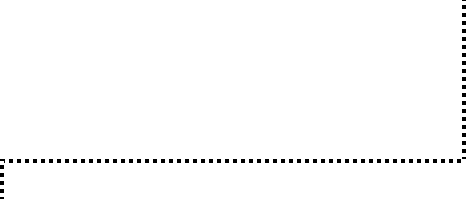 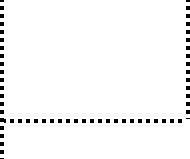 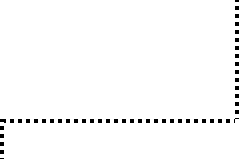 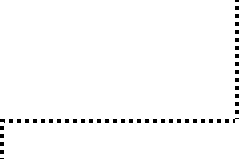 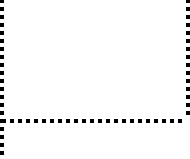 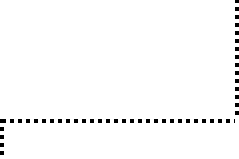 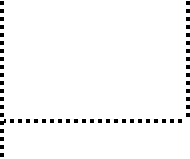 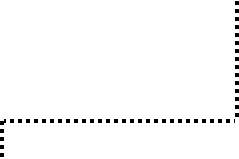 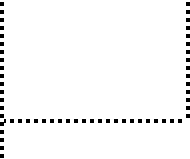 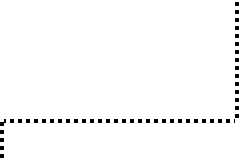 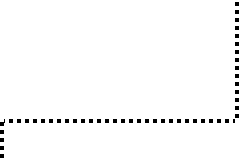 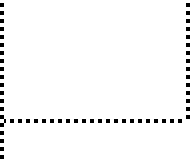 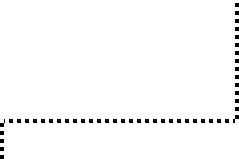 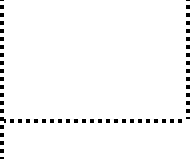 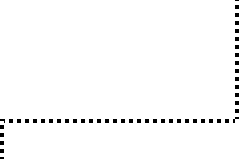 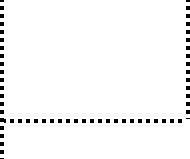 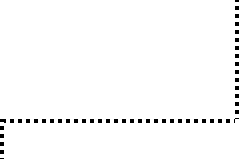 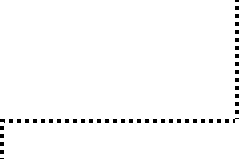 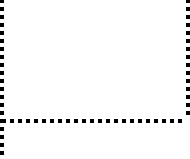 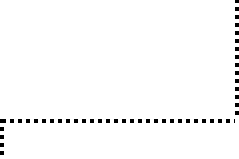 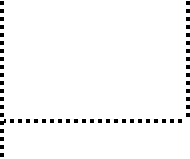 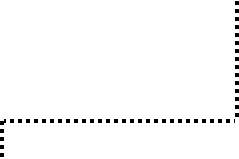 21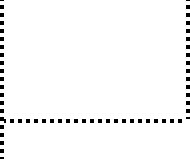 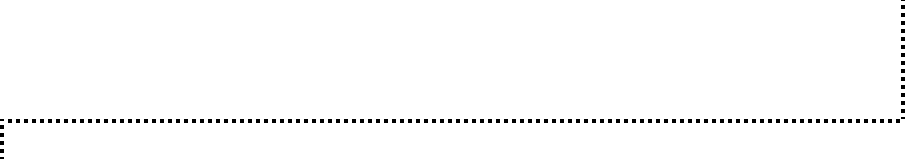 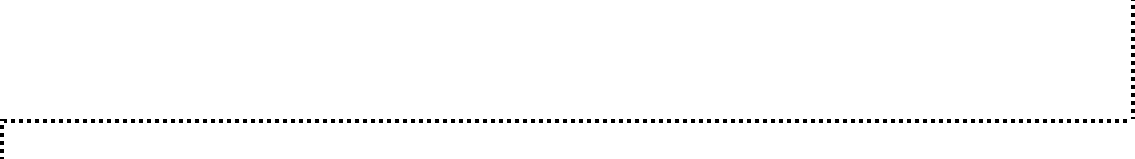 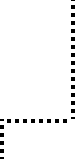 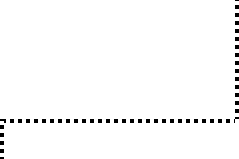 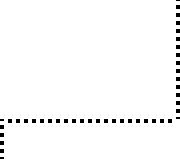 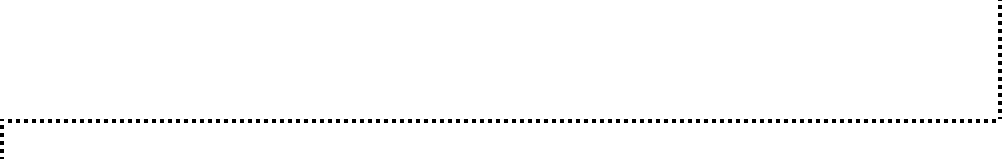 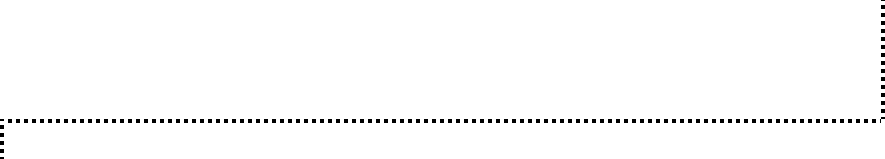 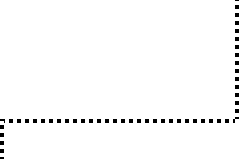 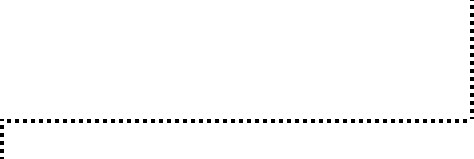 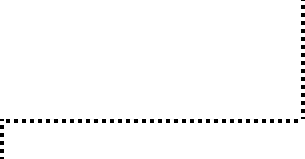 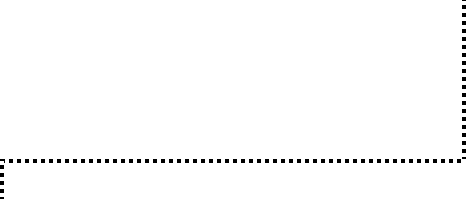 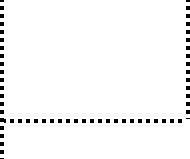 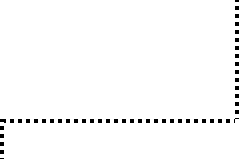 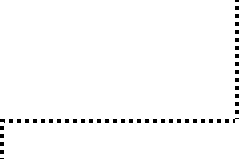 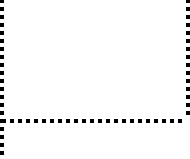 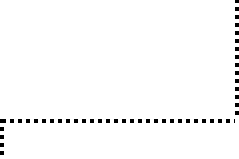 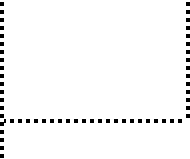 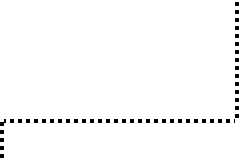 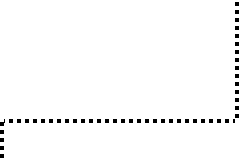 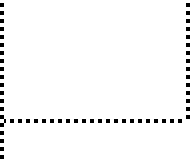 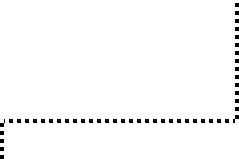 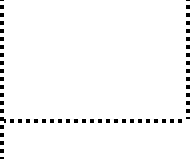 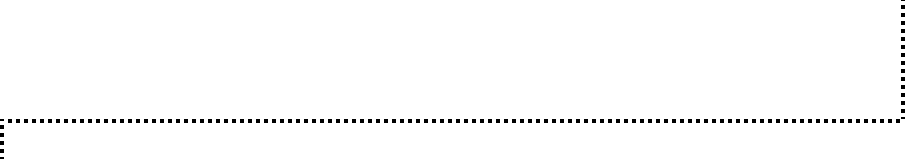 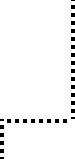 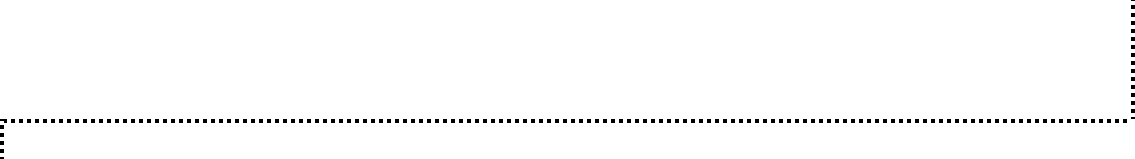 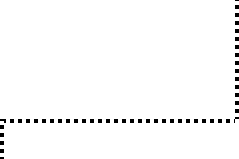 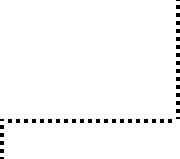 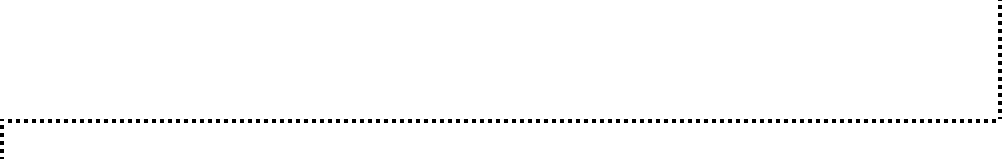 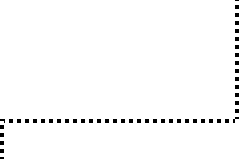 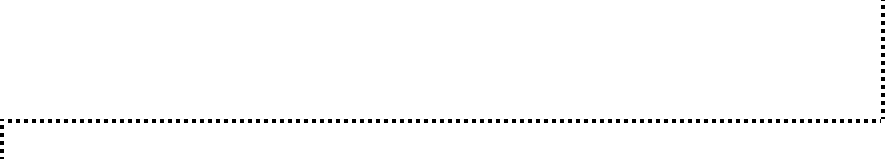 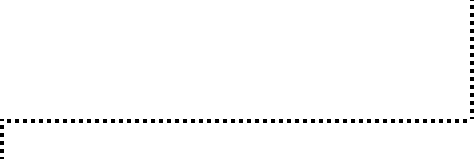 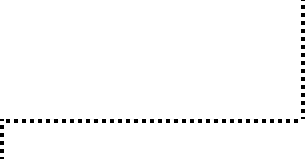 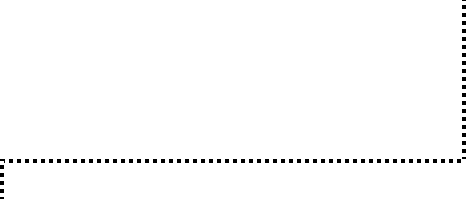 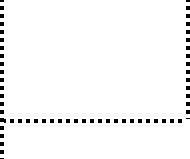 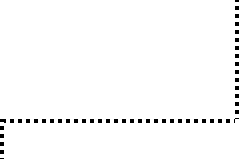 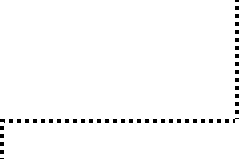 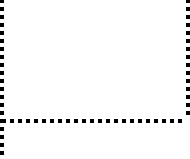 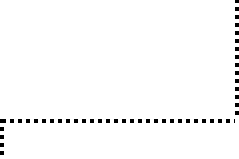 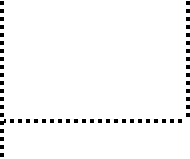 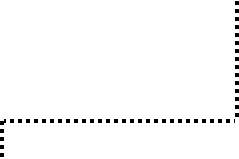 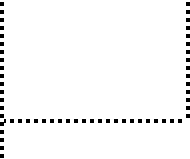 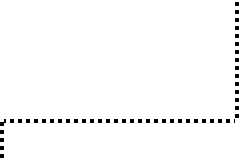 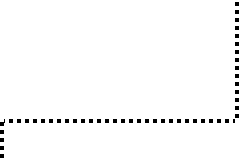 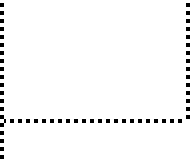 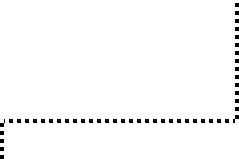 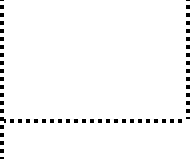 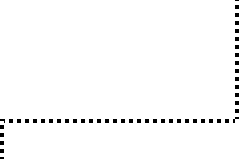 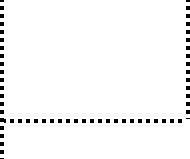 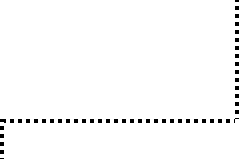 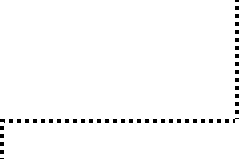 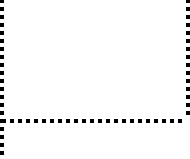 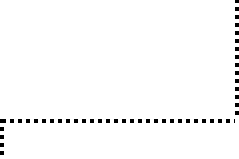 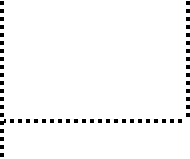 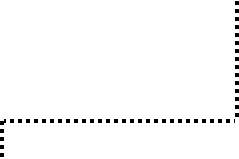 22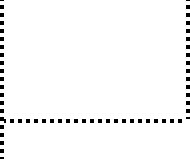 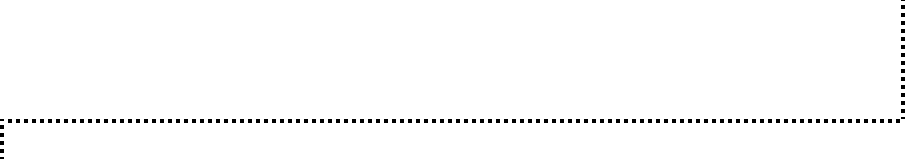 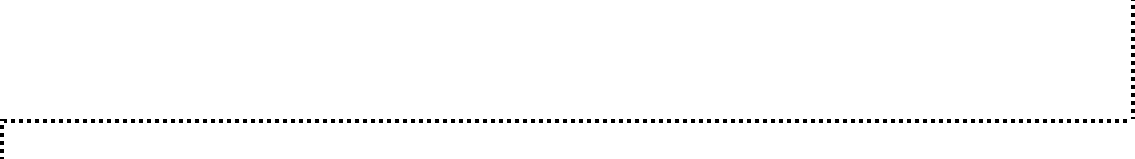 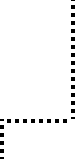 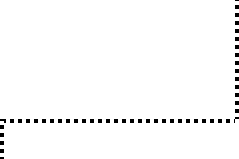 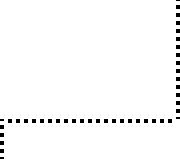 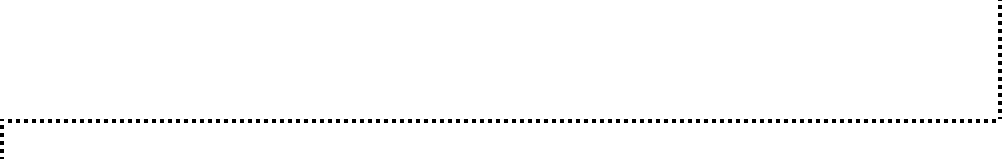 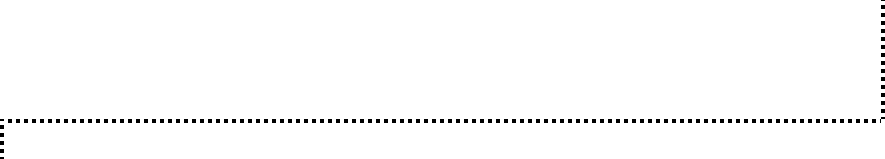 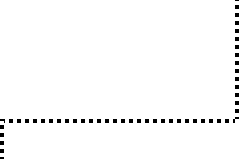 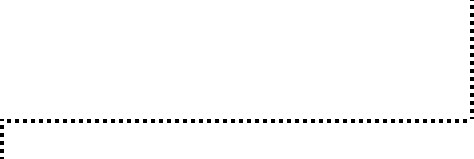 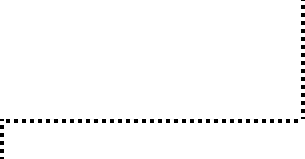 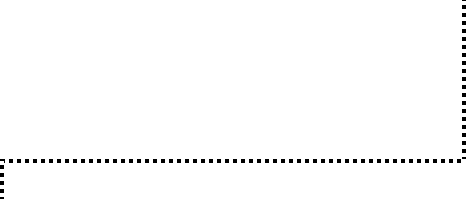 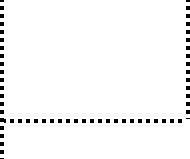 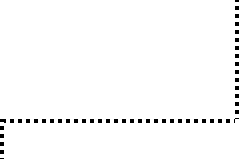 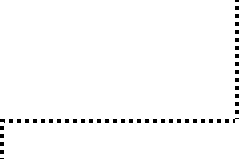 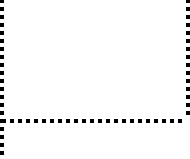 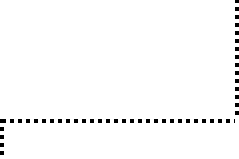 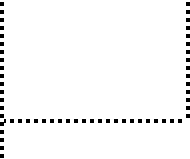 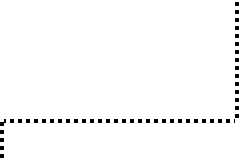 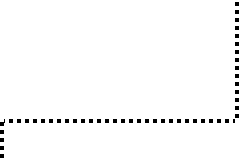 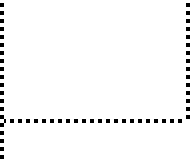 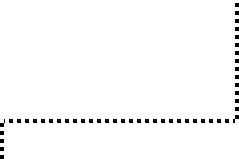 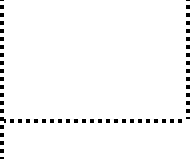 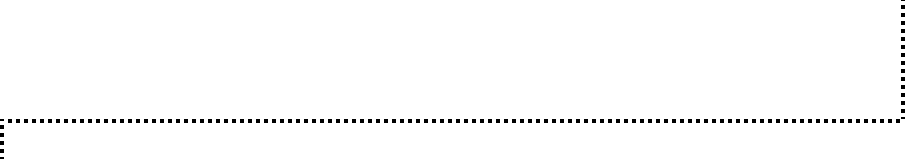 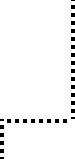 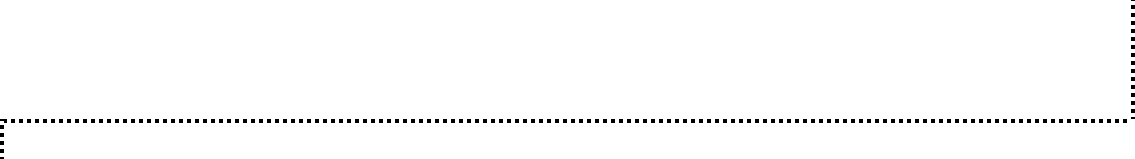 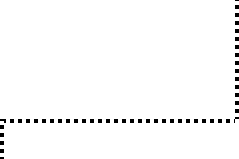 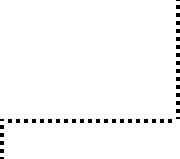 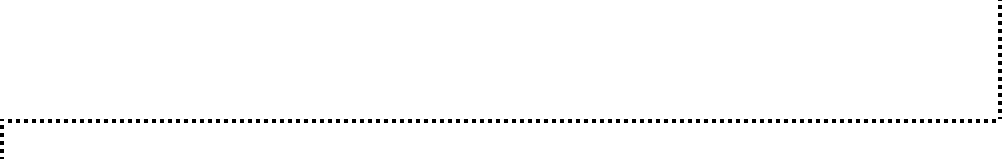 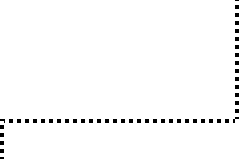 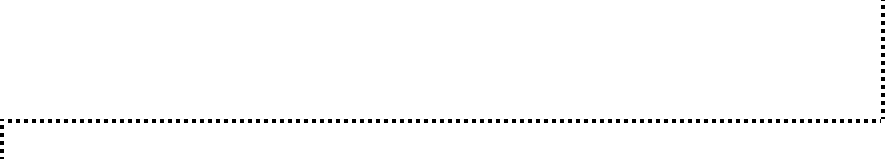 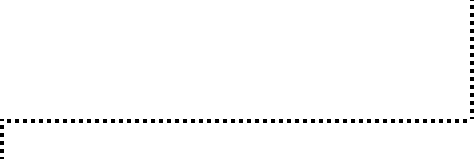 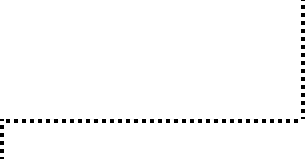 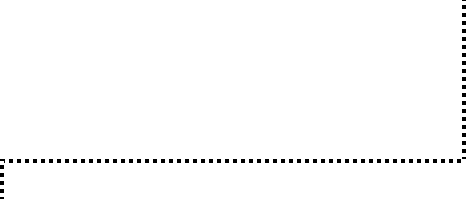 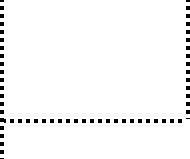 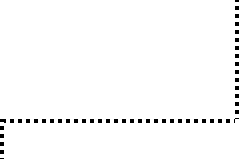 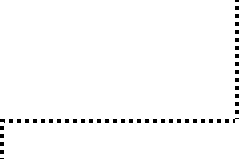 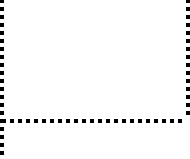 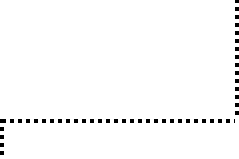 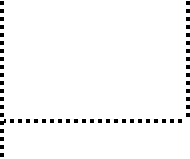 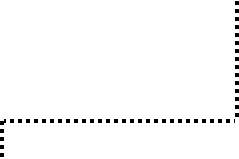 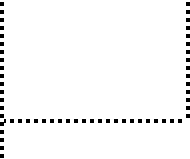 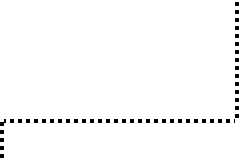 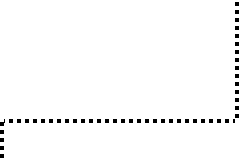 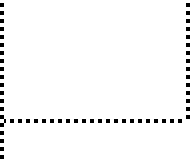 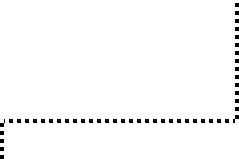 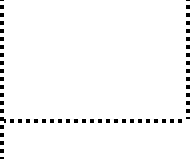 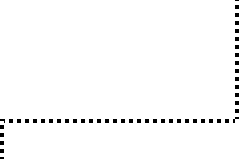 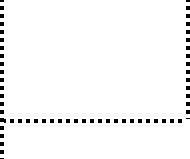 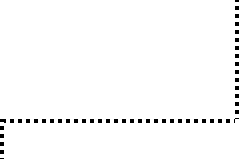 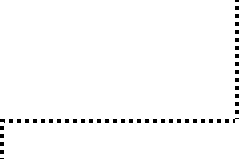 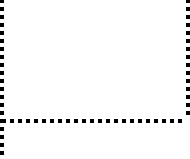 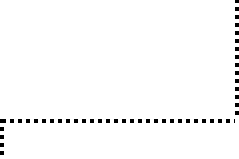 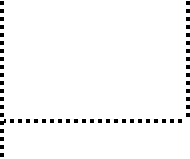 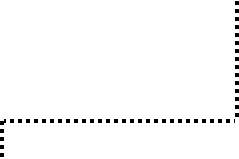 23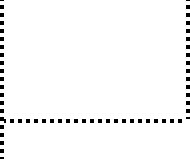 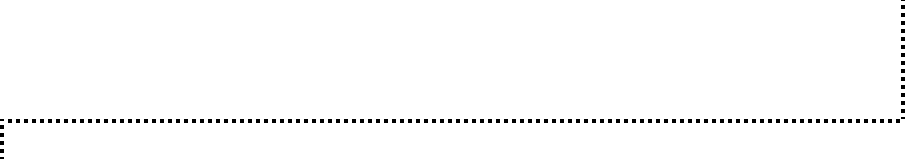 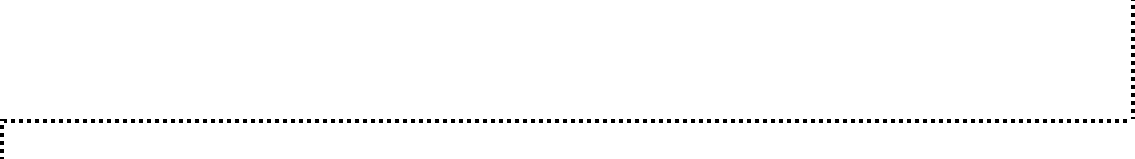 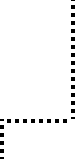 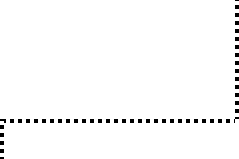 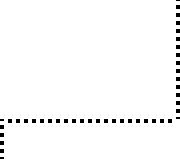 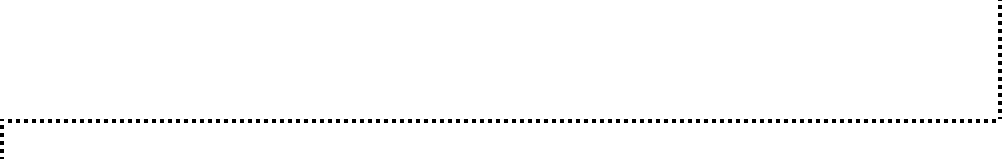 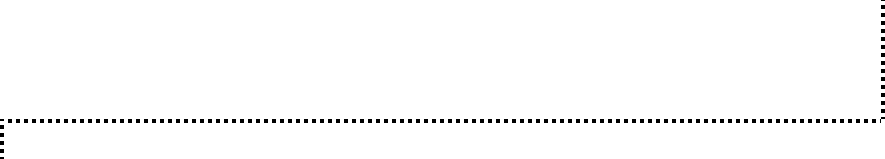 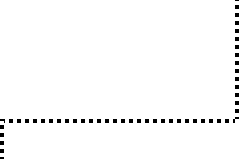 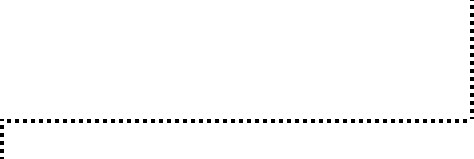 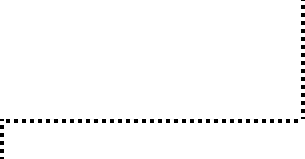 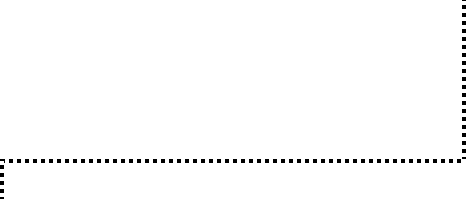 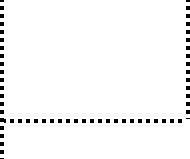 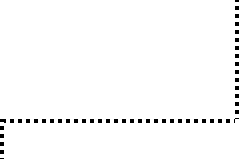 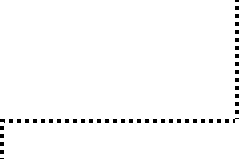 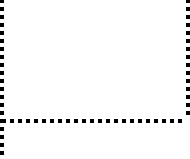 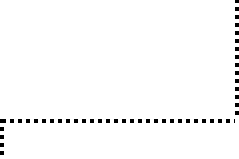 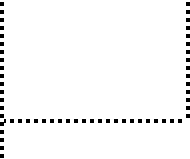 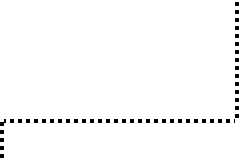 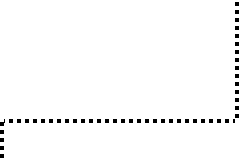 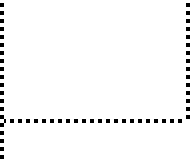 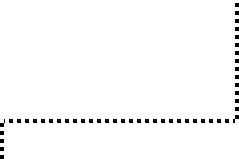 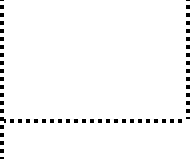 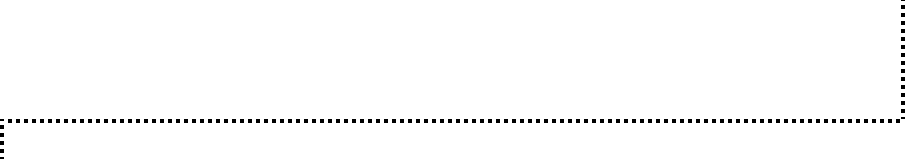 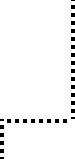 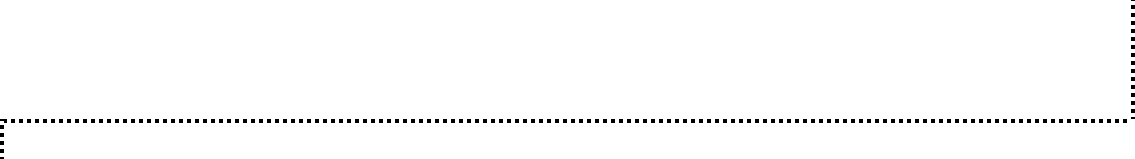 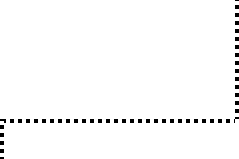 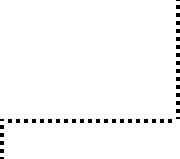 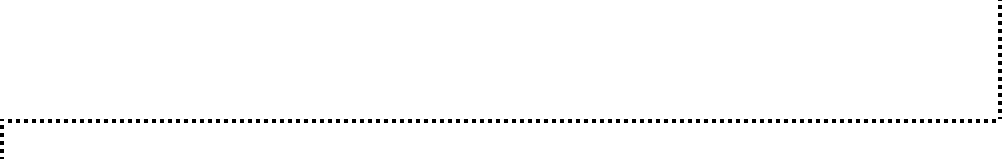 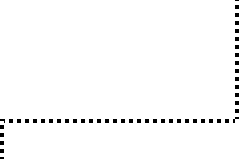 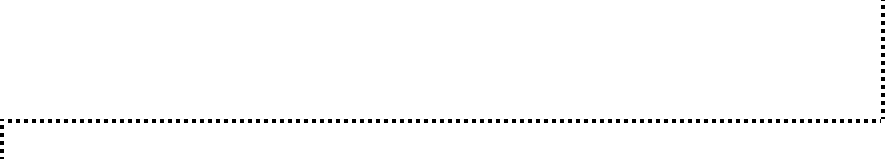 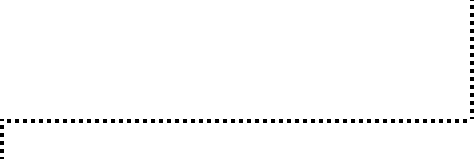 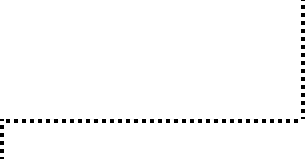 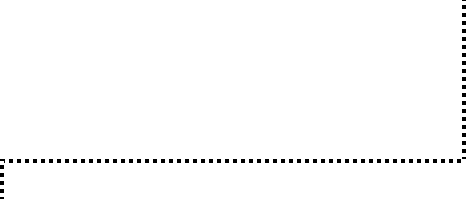 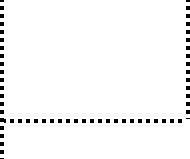 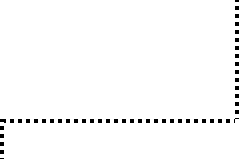 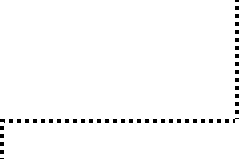 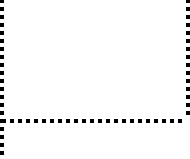 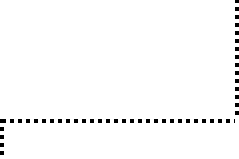 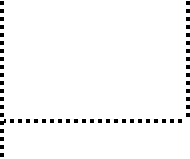 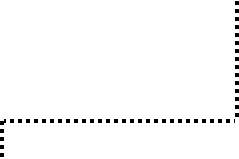 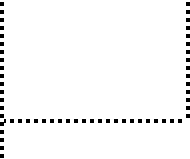 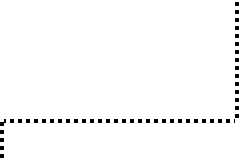 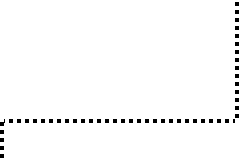 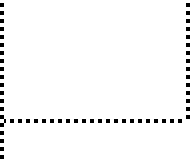 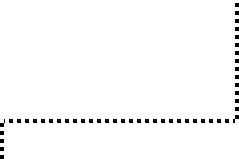 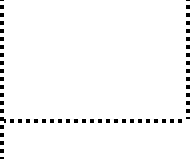 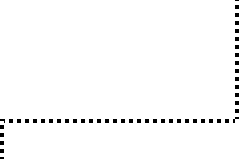 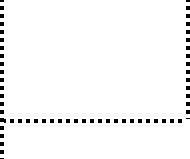 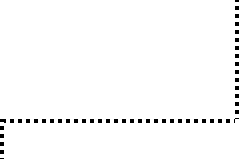 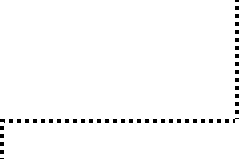 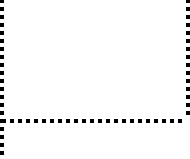 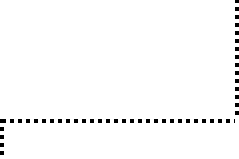 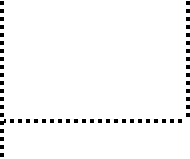 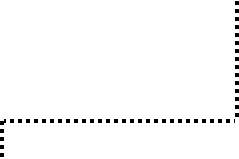 24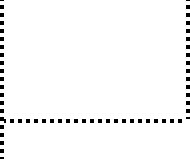 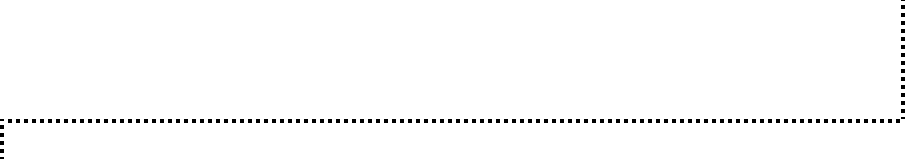 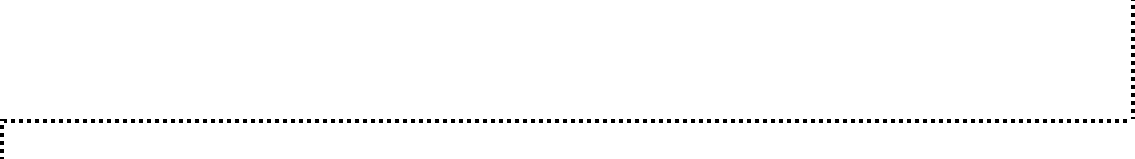 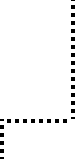 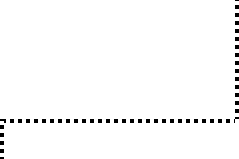 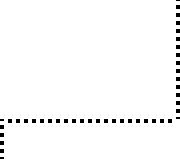 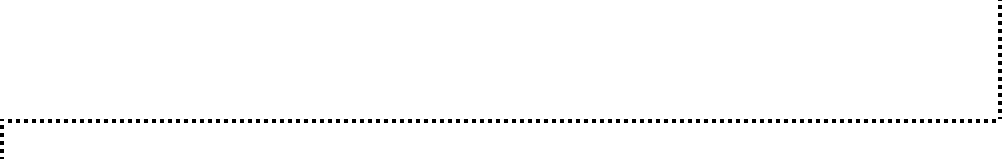 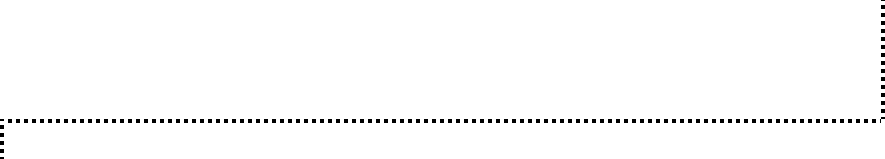 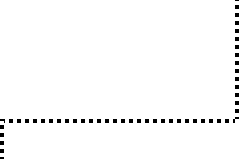 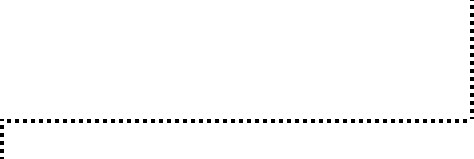 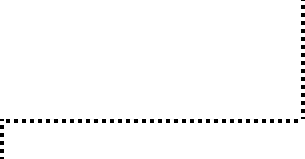 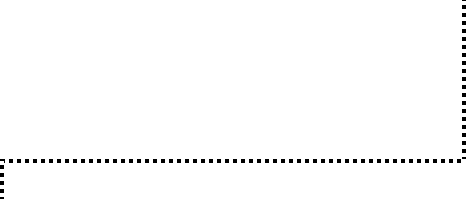 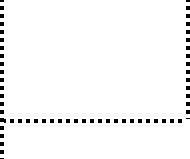 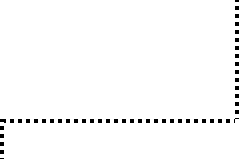 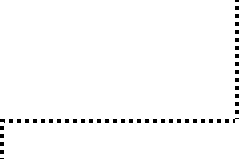 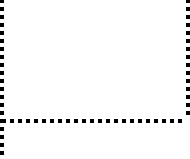 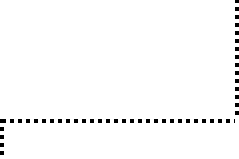 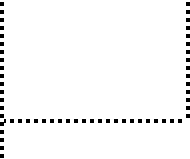 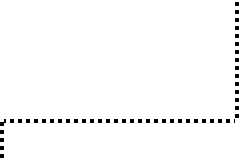 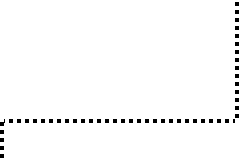 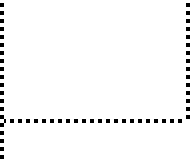 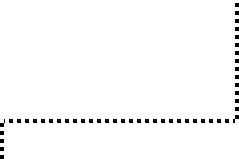 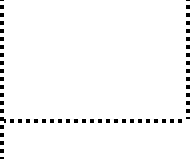 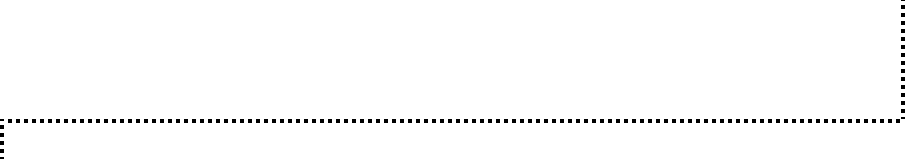 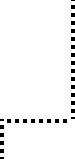 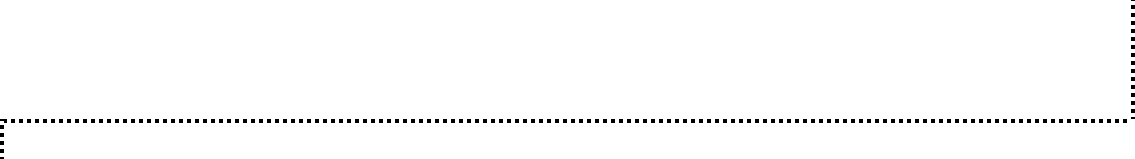 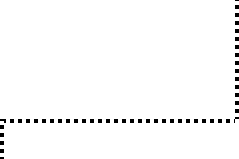 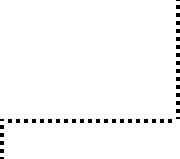 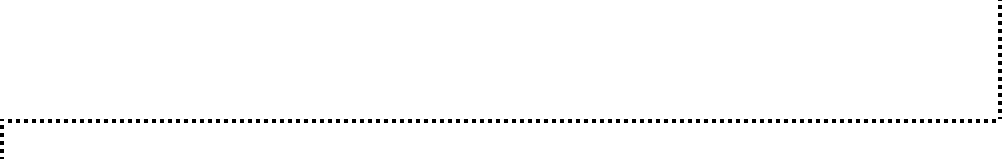 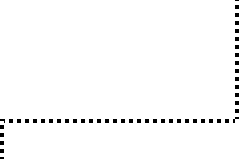 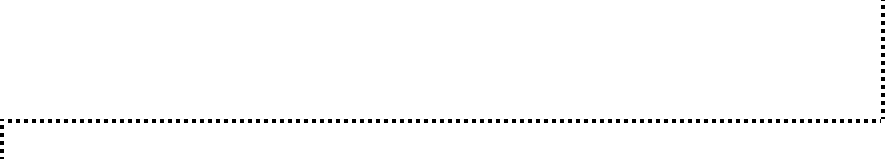 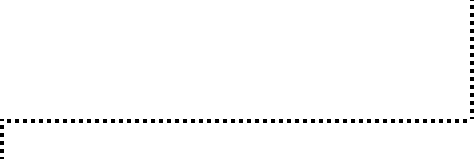 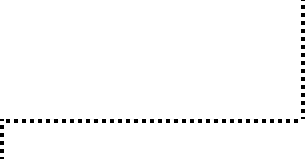 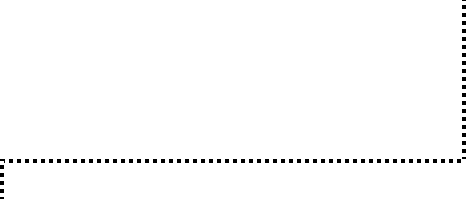 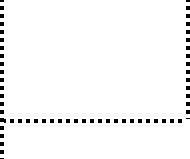 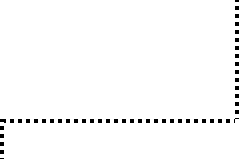 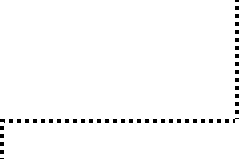 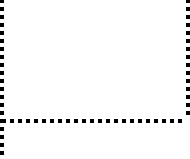 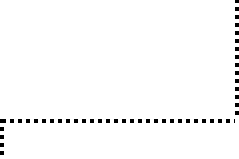 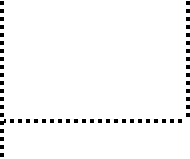 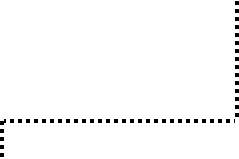 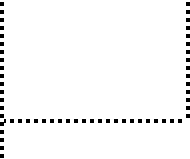 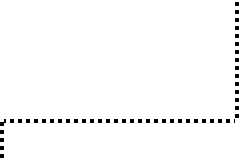 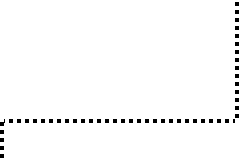 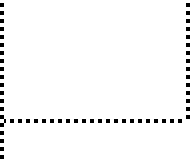 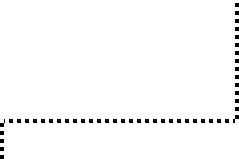 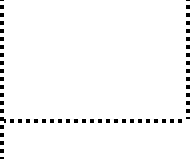 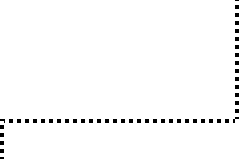 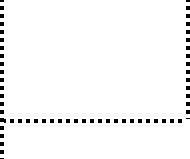 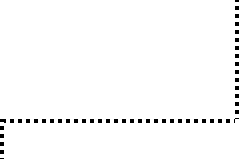 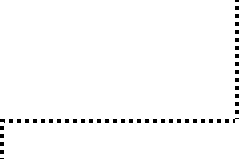 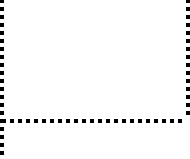 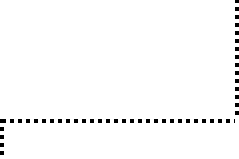 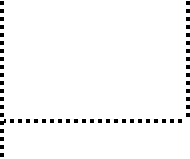 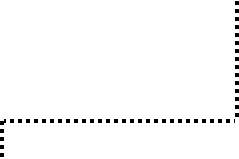 25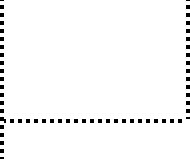 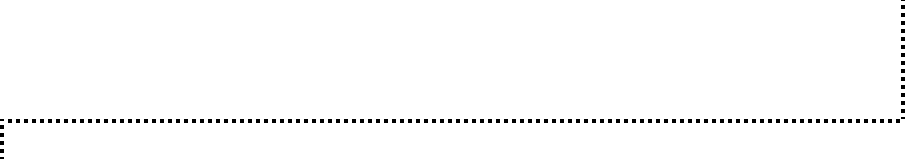 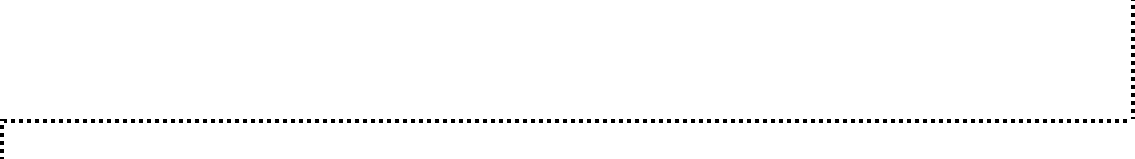 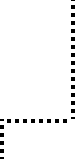 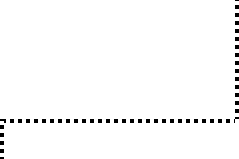 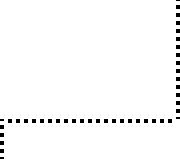 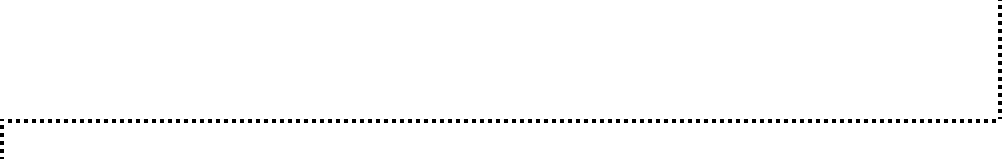 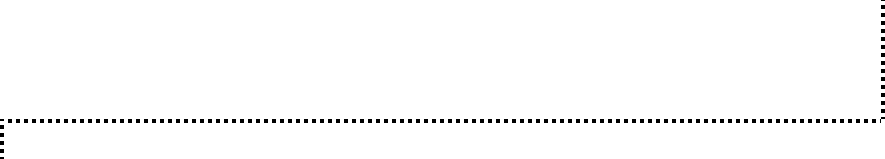 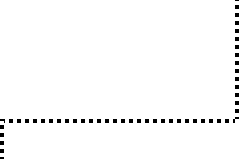 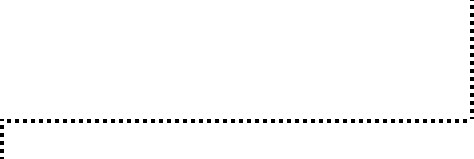 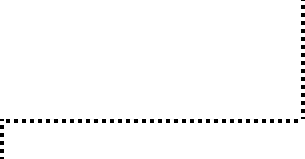 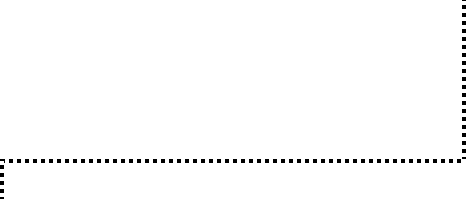 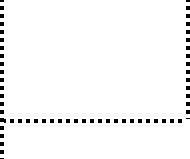 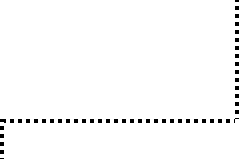 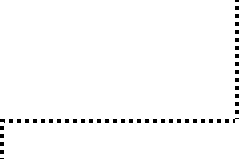 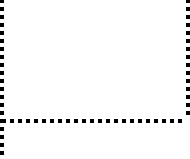 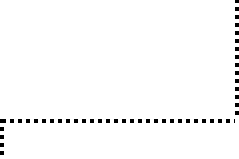 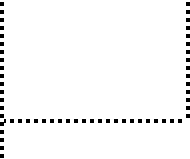 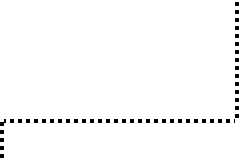 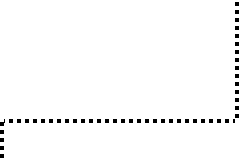 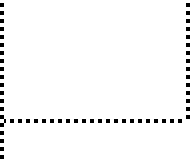 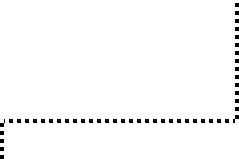 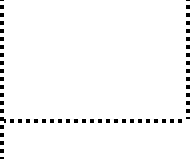 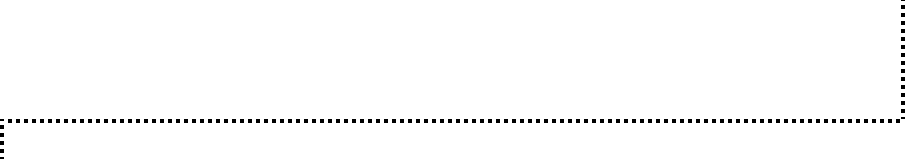 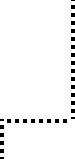 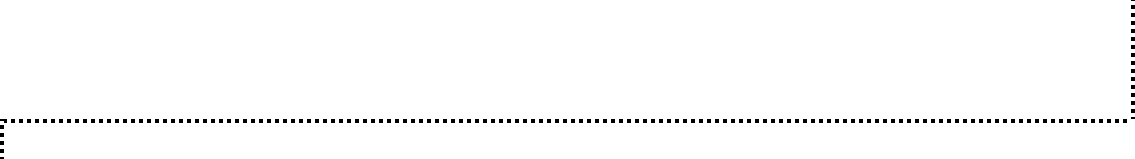 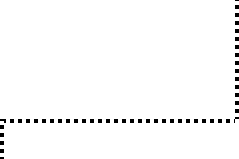 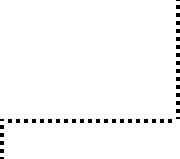 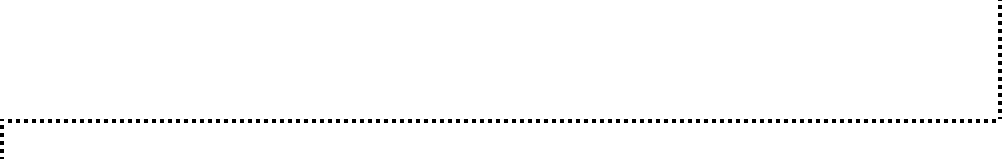 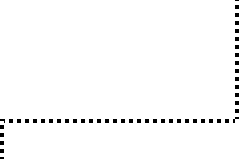 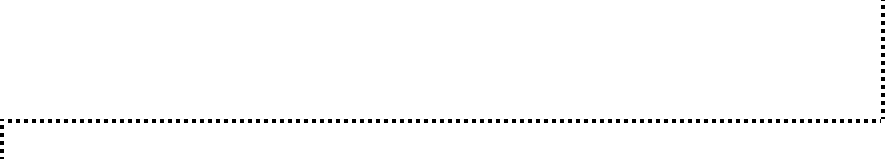 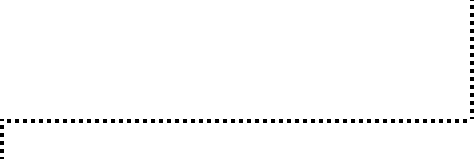 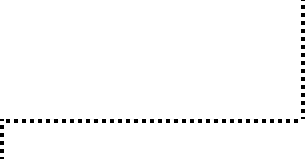 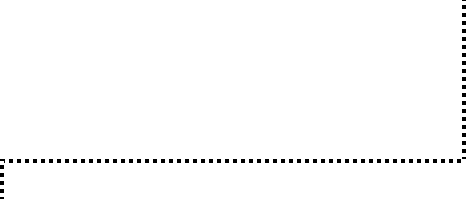 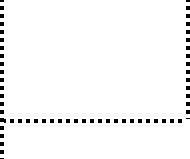 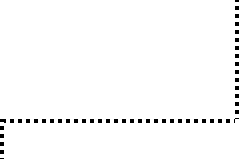 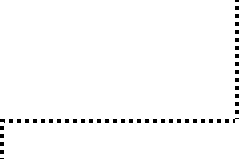 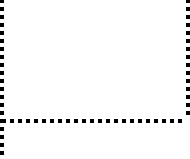 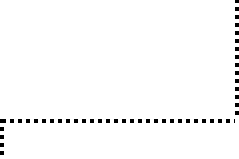 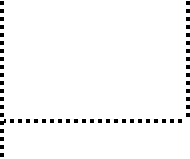 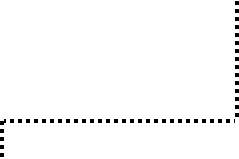 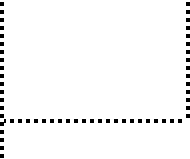 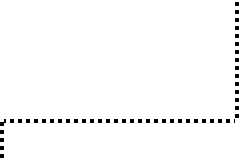 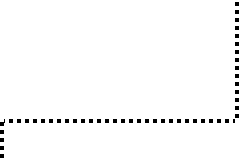 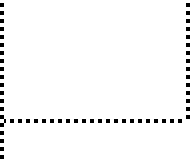 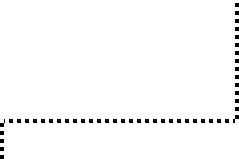 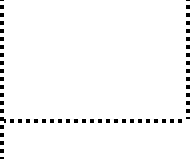 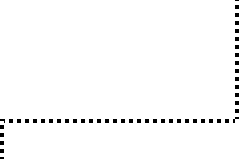 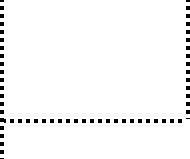 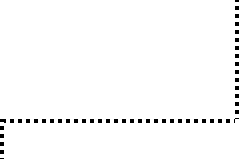 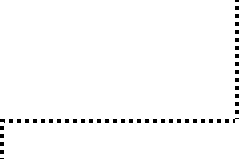 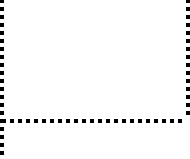 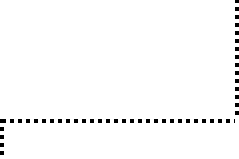 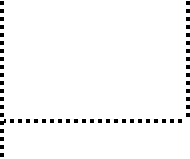 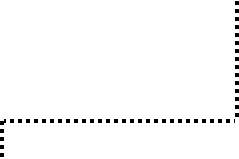 26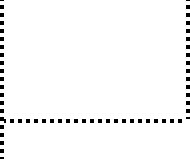 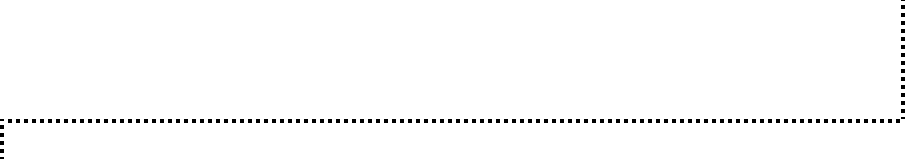 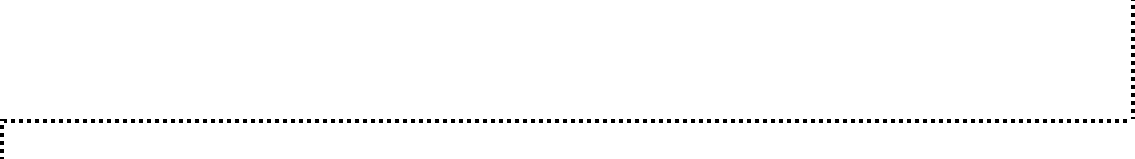 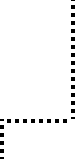 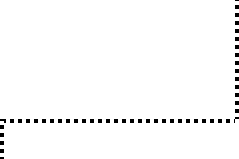 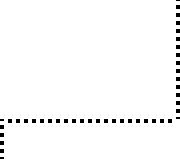 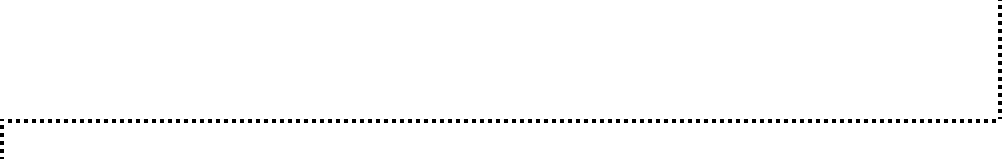 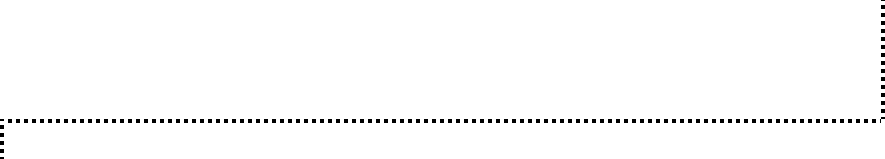 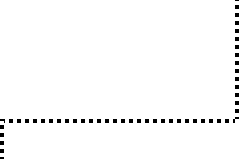 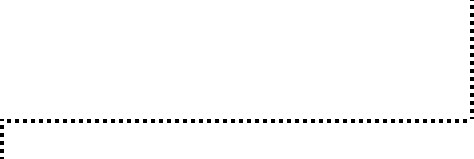 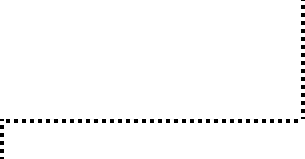 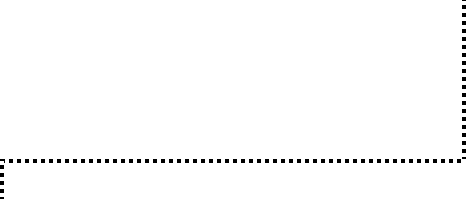 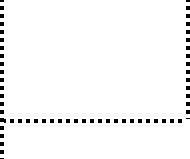 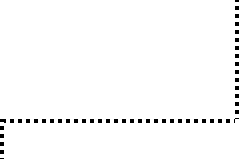 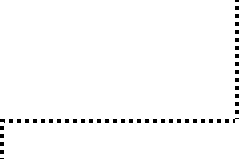 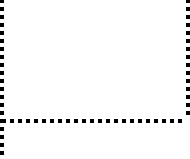 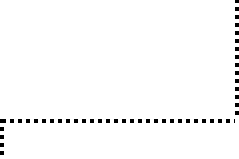 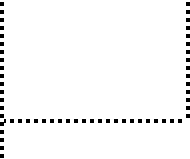 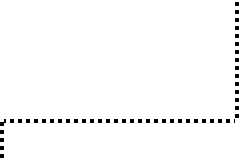 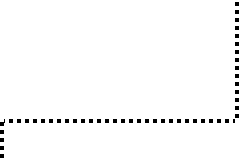 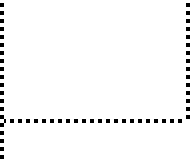 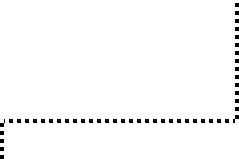 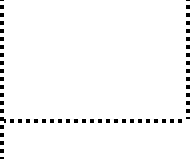 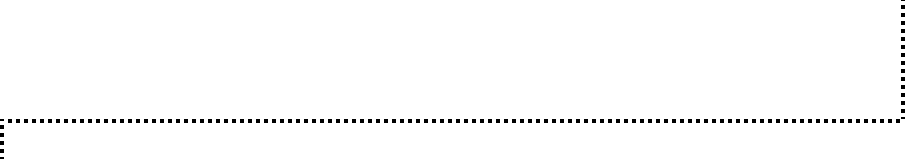 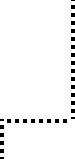 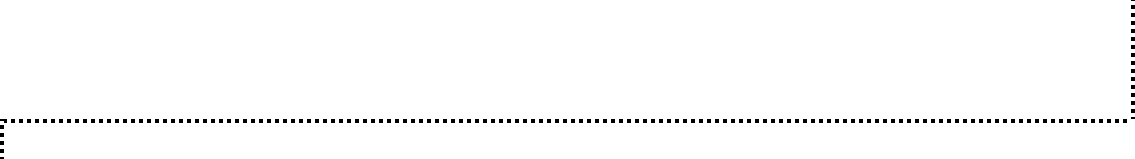 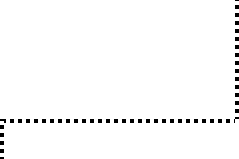 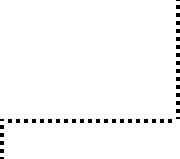 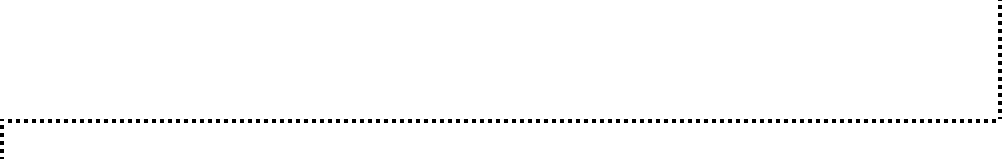 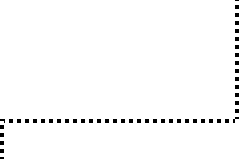 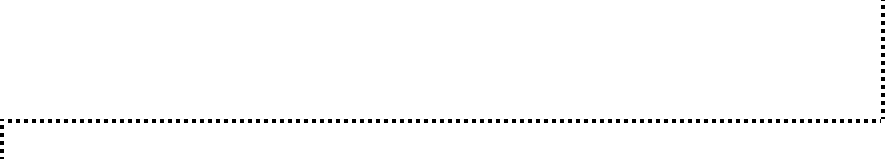 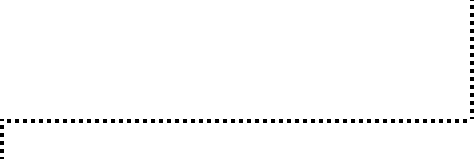 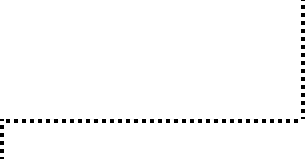 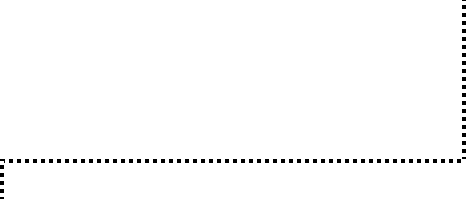 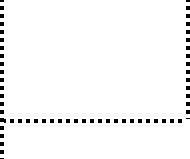 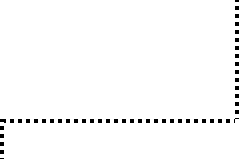 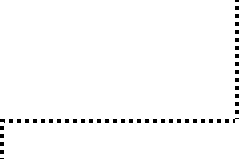 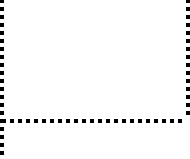 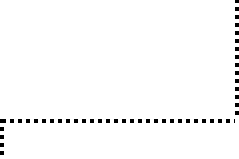 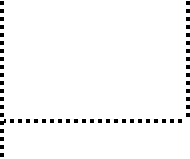 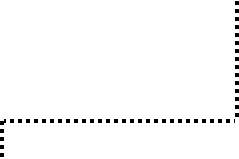 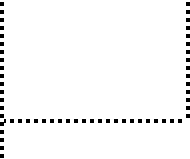 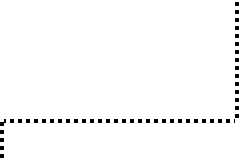 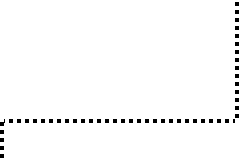 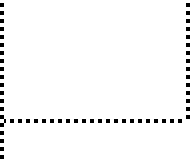 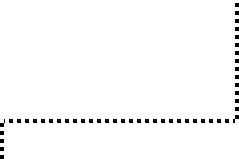 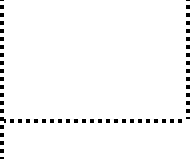 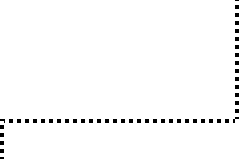 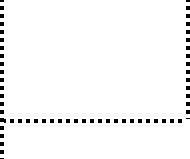 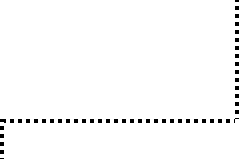 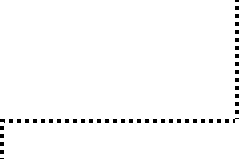 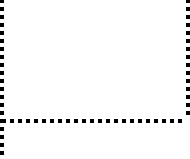 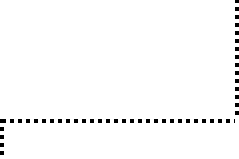 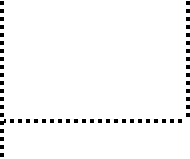 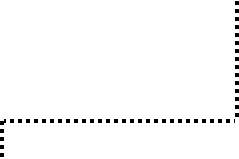 27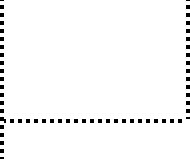 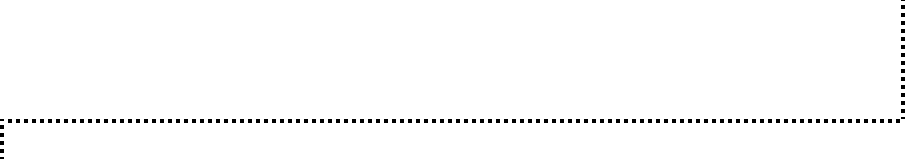 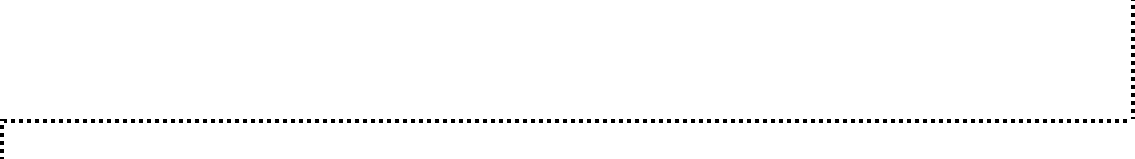 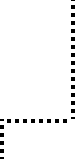 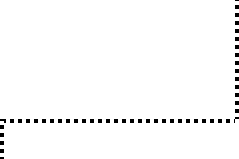 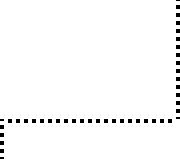 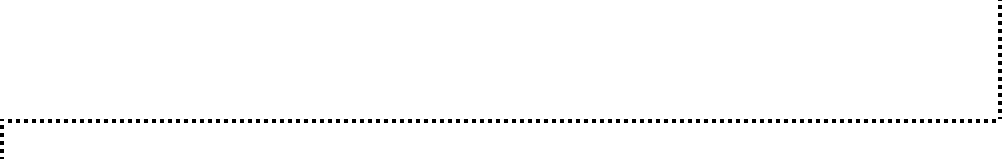 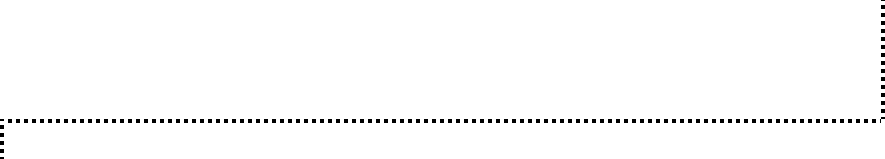 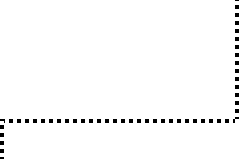 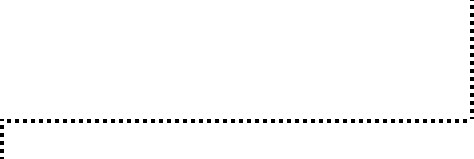 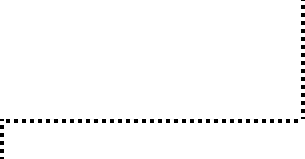 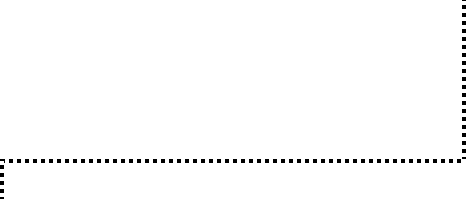 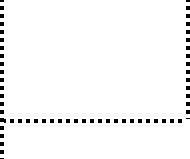 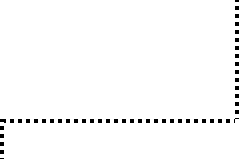 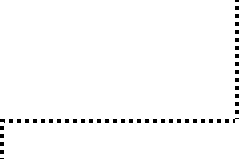 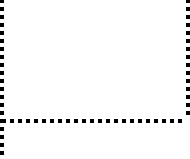 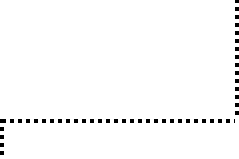 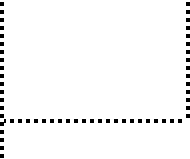 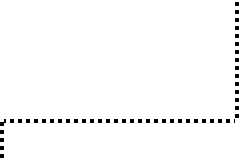 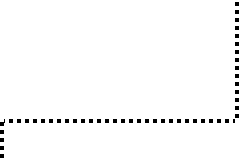 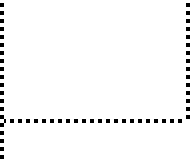 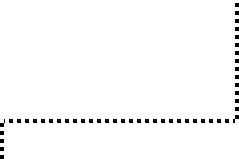 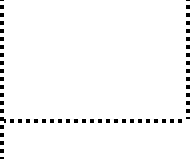 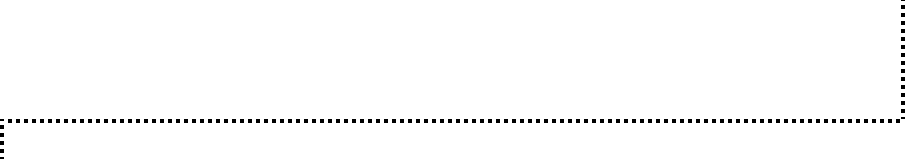 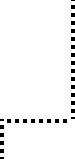 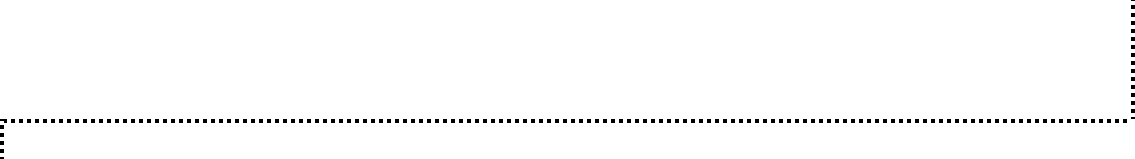 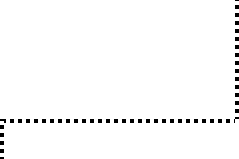 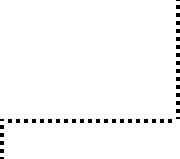 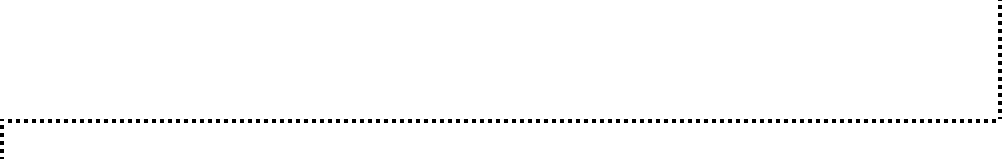 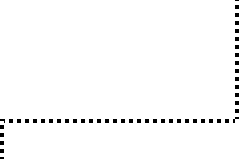 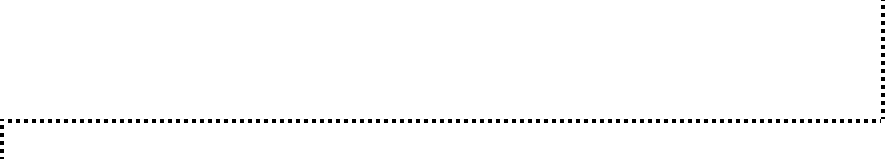 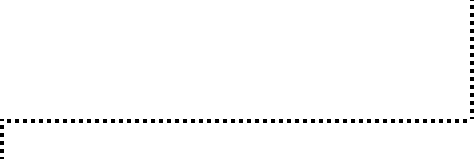 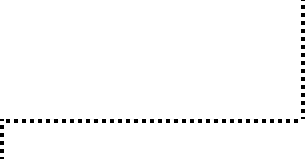 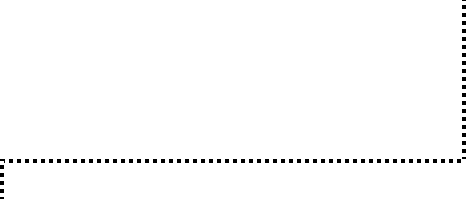 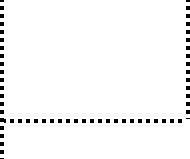 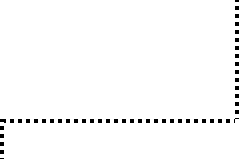 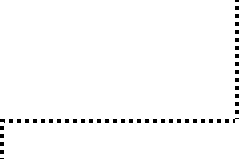 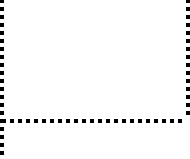 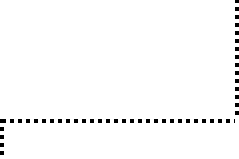 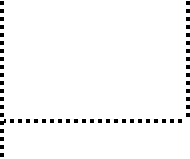 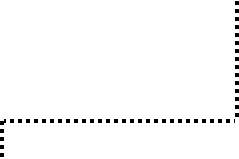 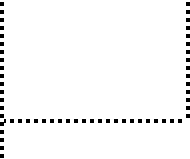 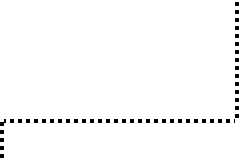 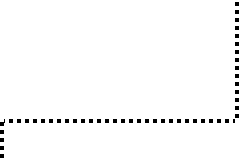 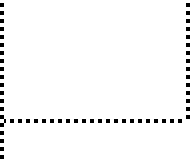 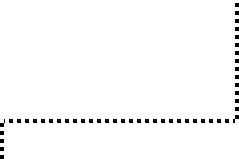 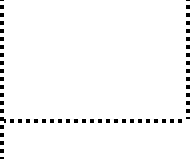 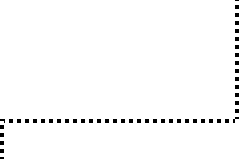 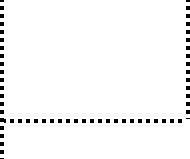 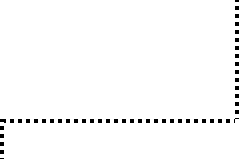 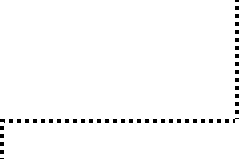 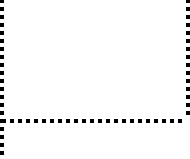 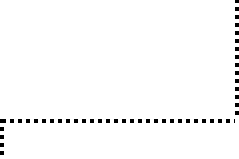 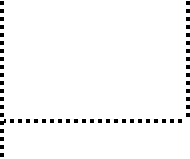 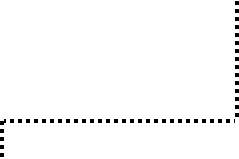 28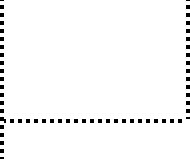 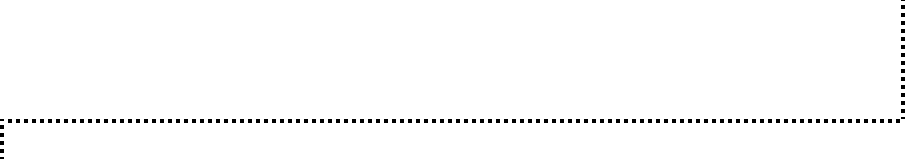 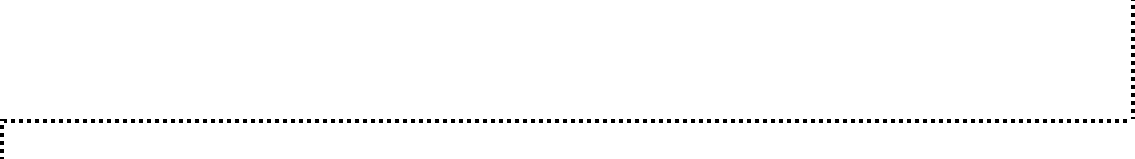 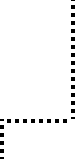 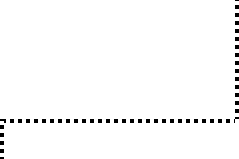 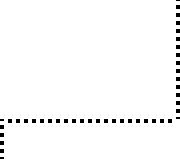 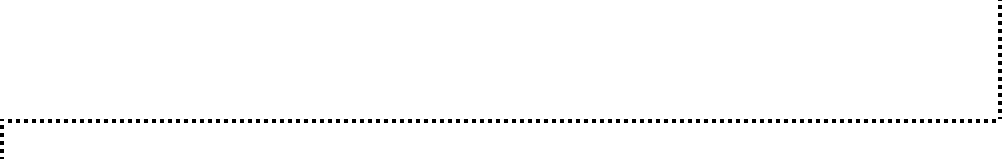 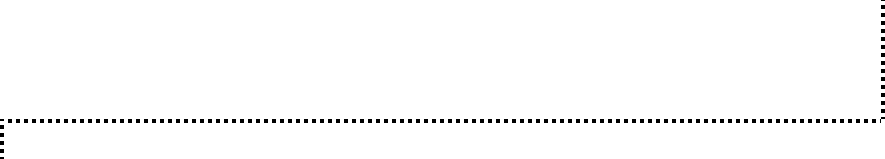 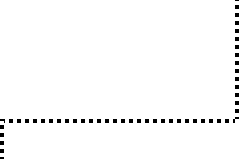 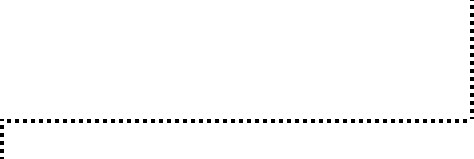 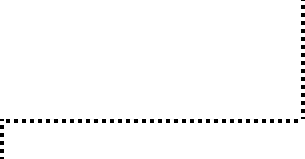 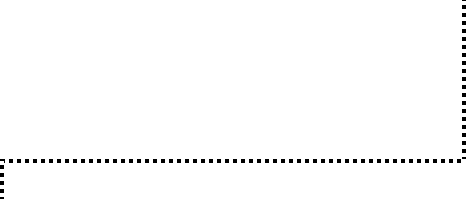 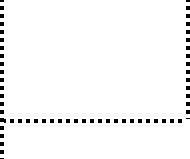 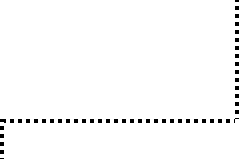 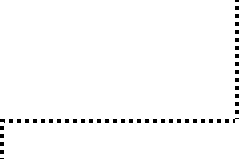 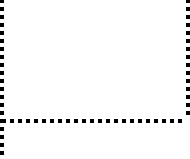 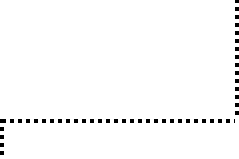 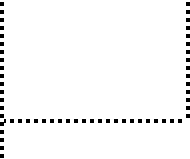 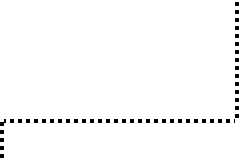 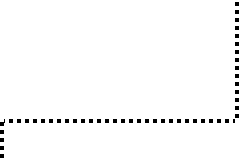 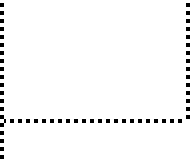 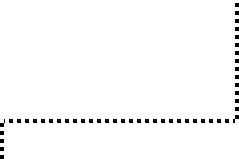 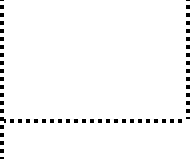 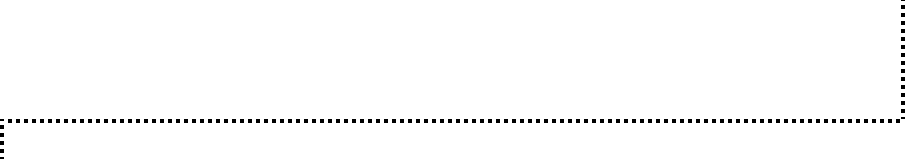 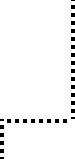 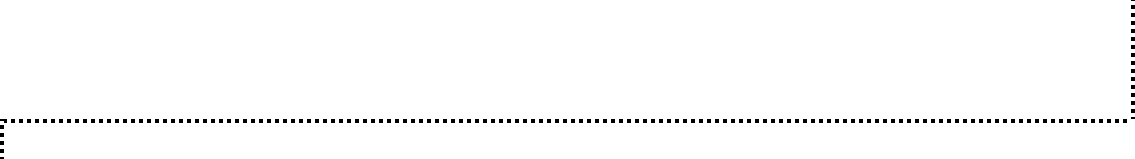 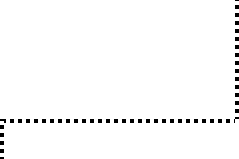 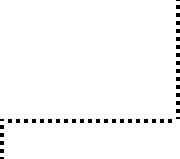 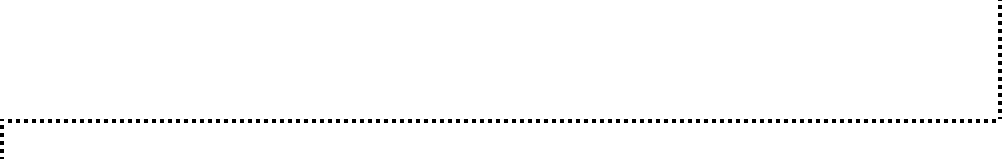 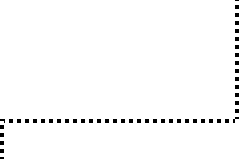 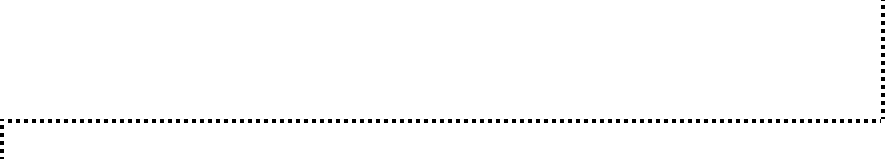 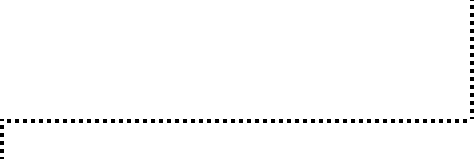 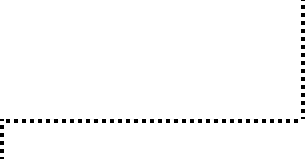 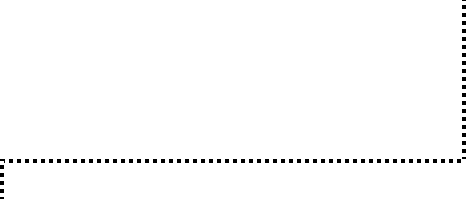 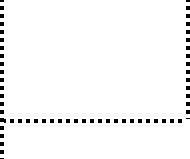 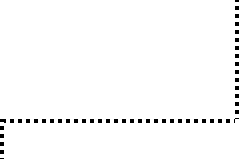 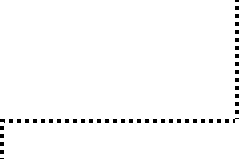 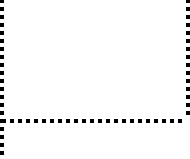 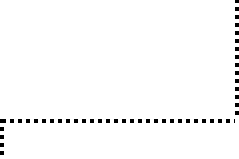 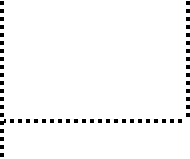 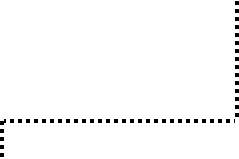 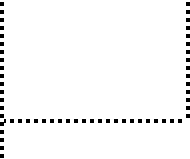 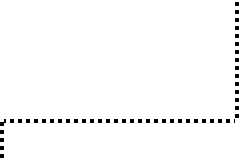 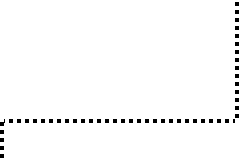 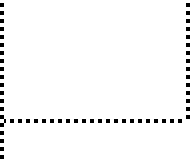 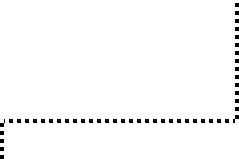 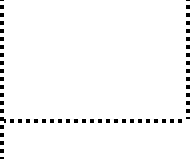 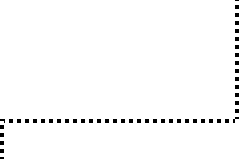 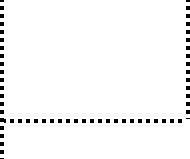 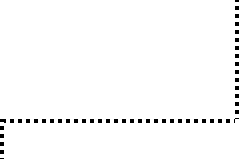 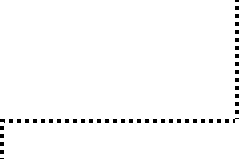 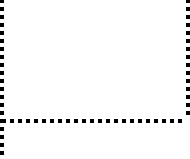 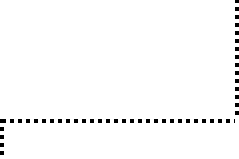 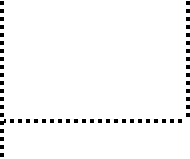 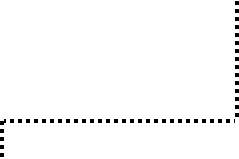 29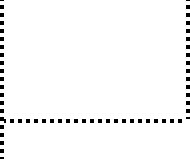 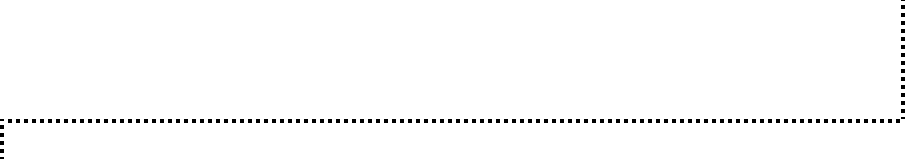 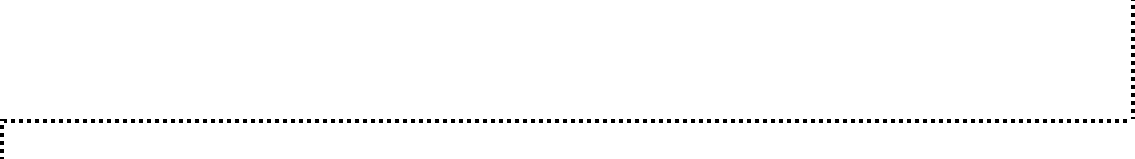 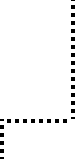 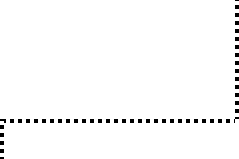 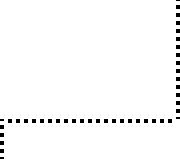 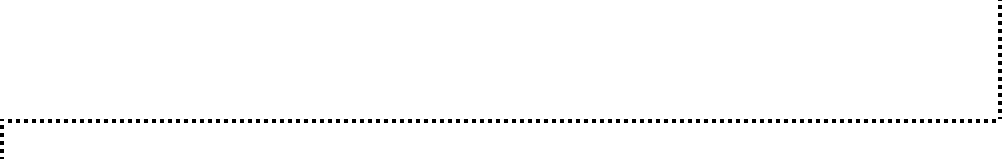 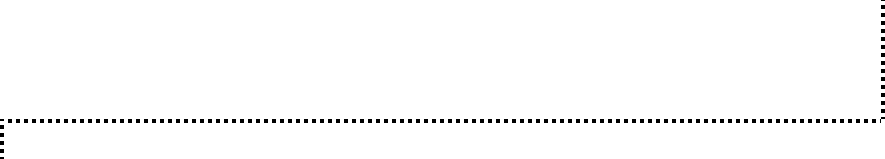 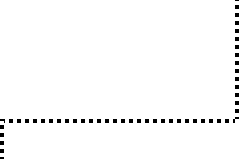 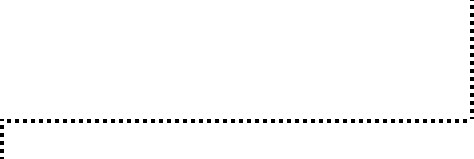 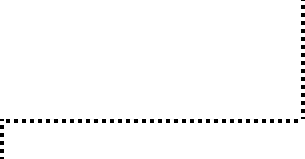 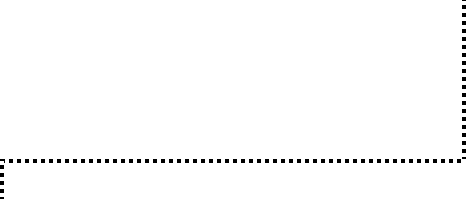 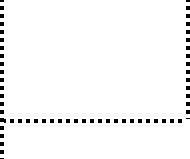 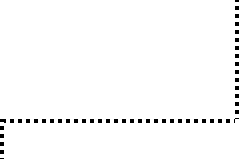 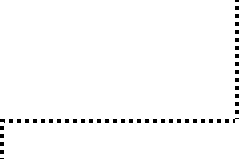 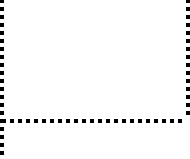 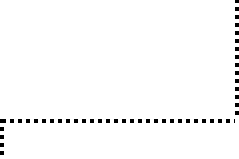 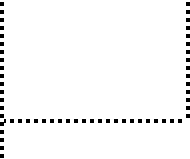 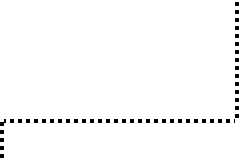 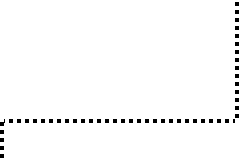 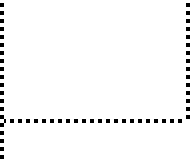 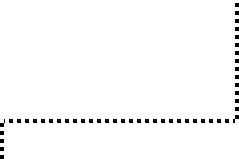 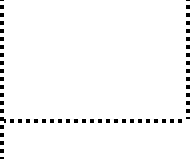 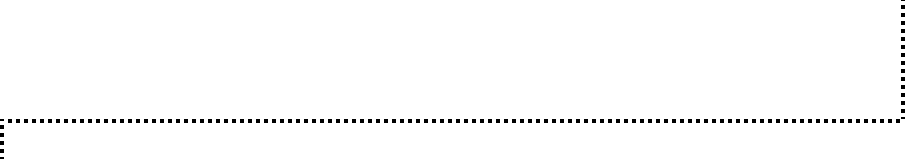 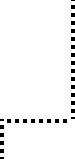 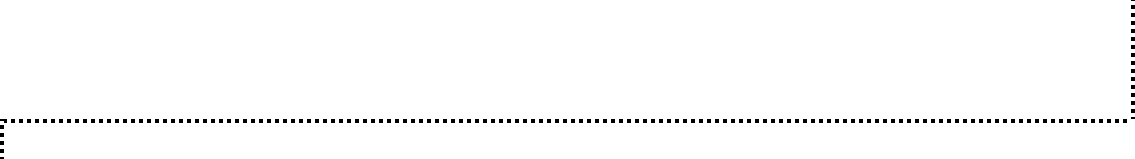 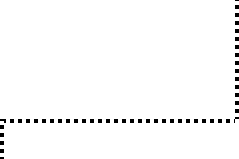 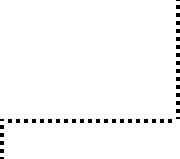 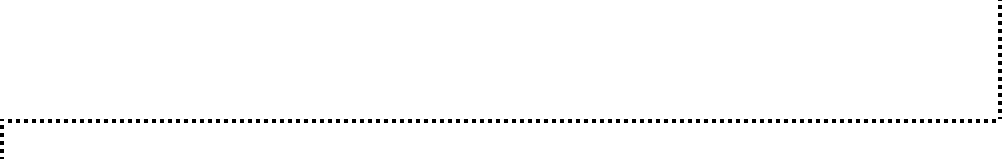 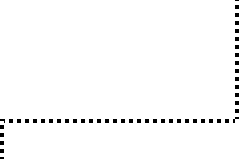 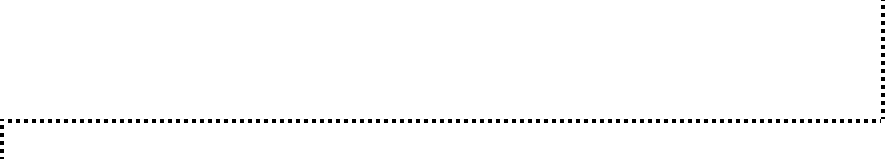 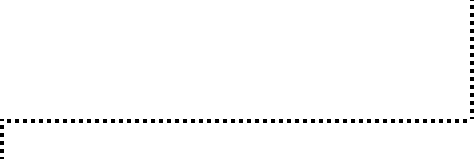 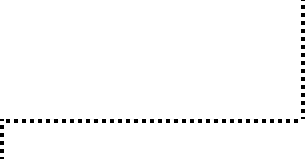 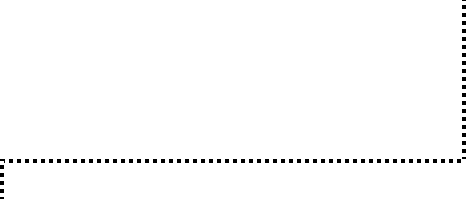 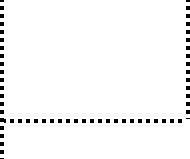 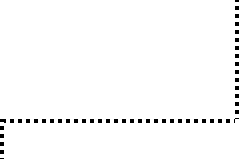 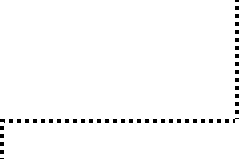 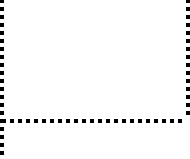 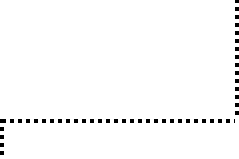 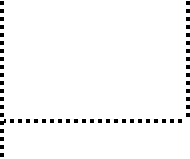 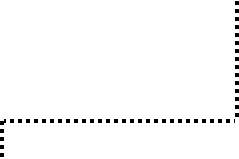 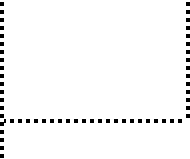 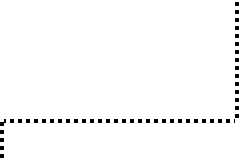 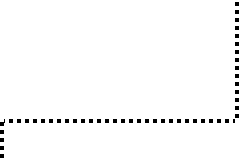 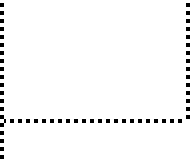 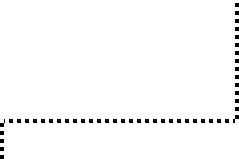 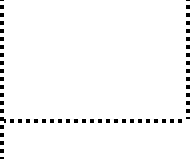 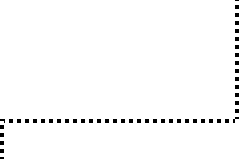 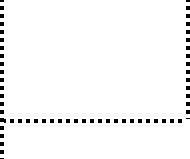 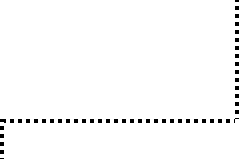 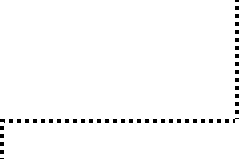 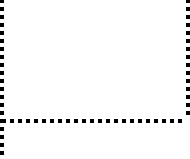 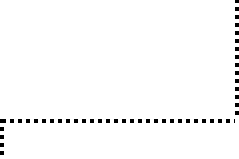 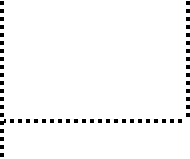 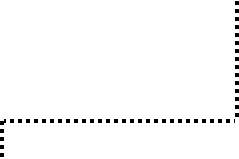 30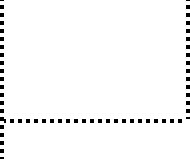 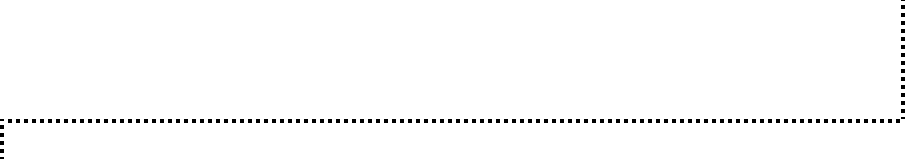 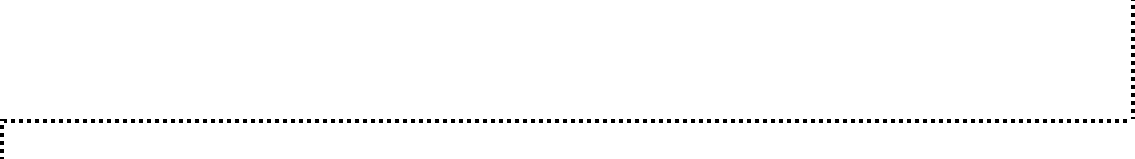 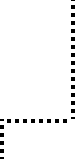 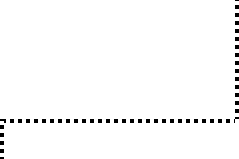 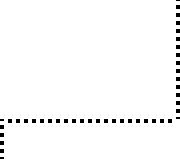 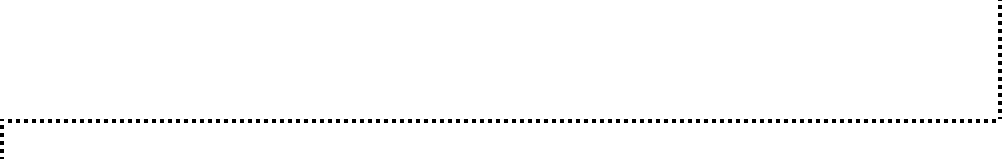 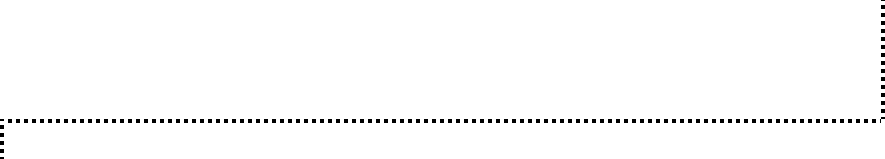 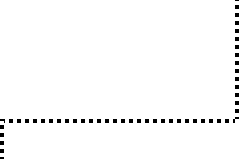 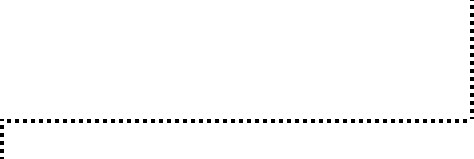 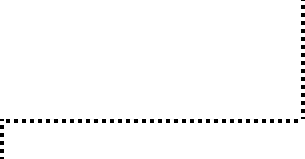 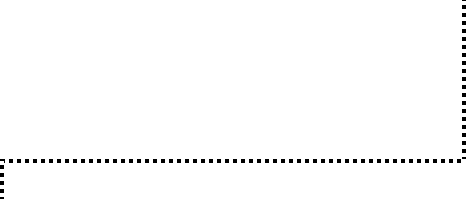 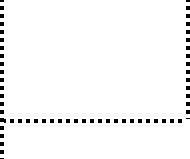 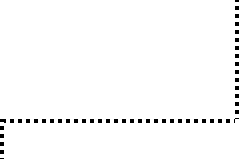 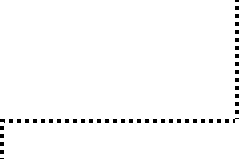 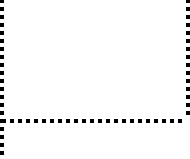 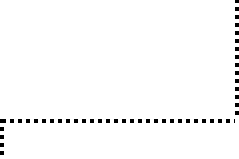 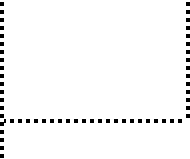 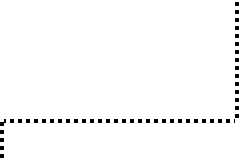 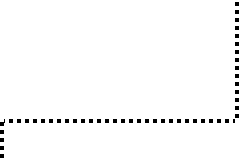 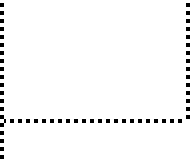 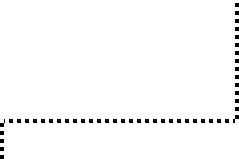 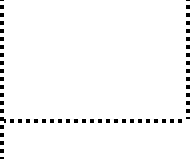 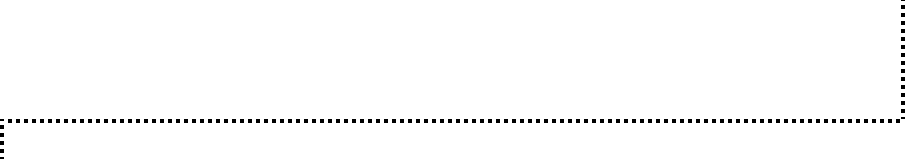 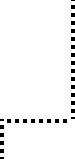 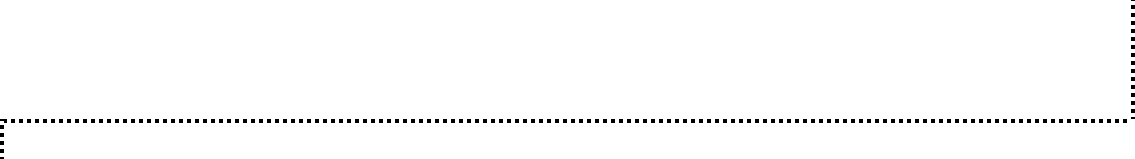 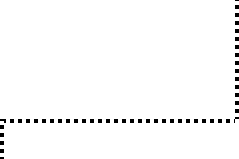 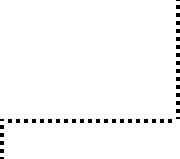 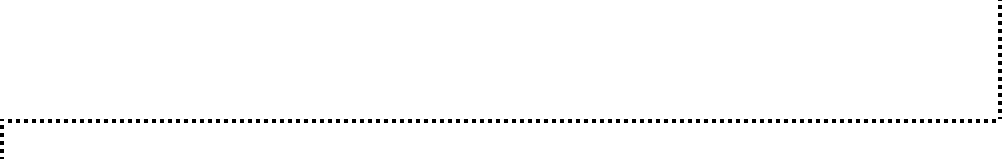 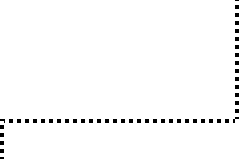 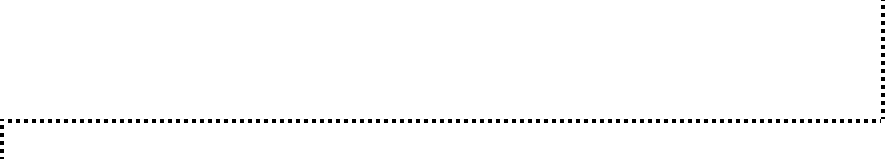 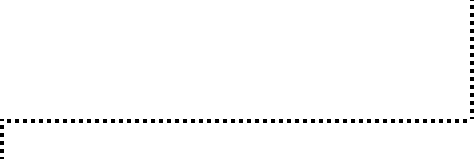 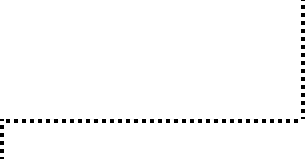 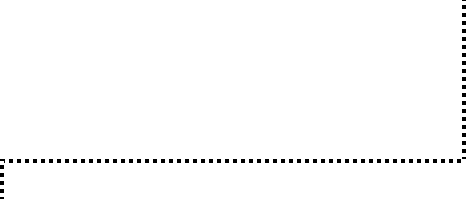 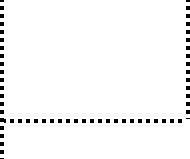 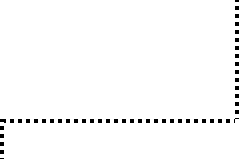 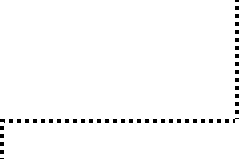 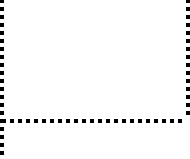 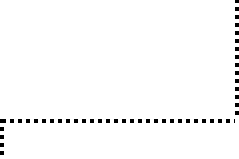 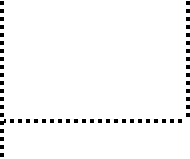 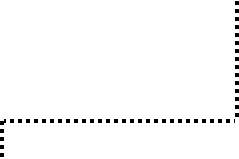 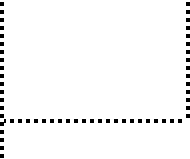 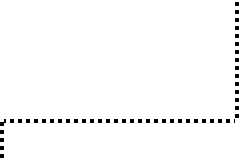 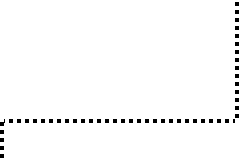 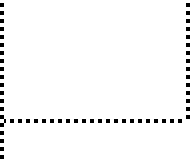 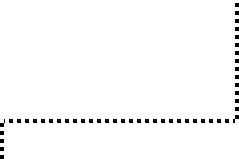 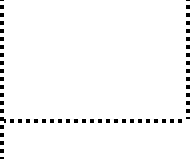 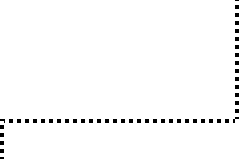 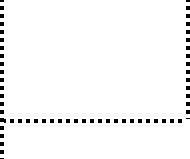 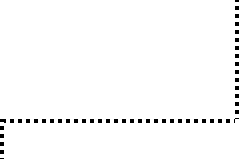 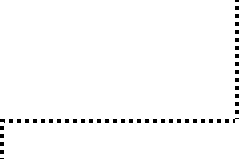 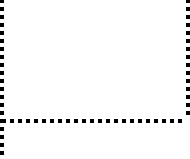 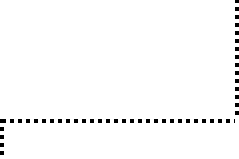 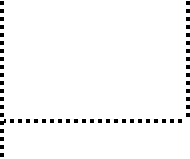 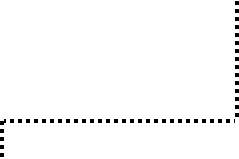 31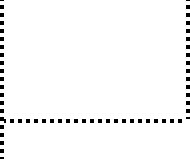 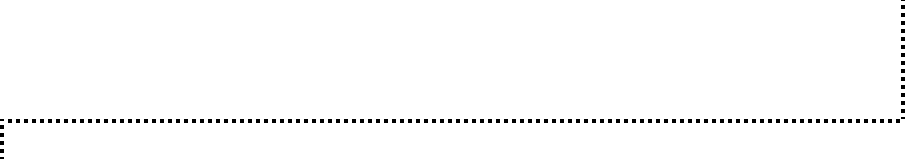 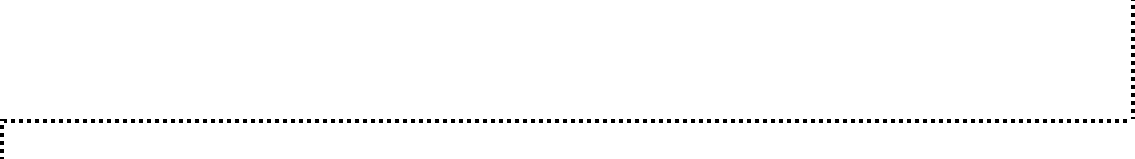 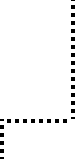 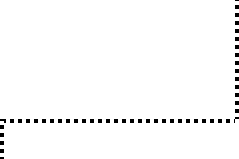 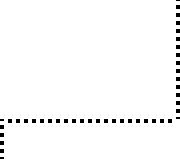 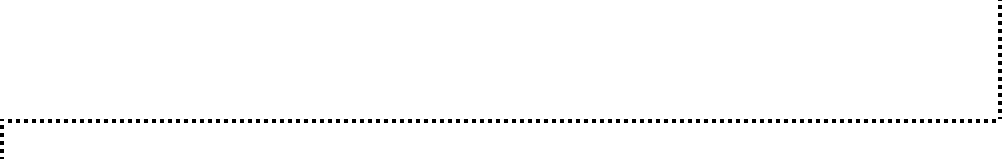 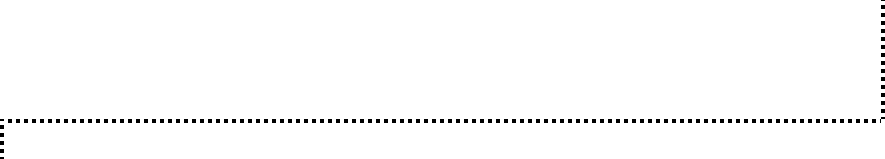 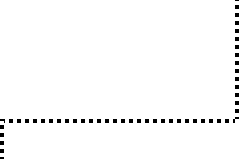 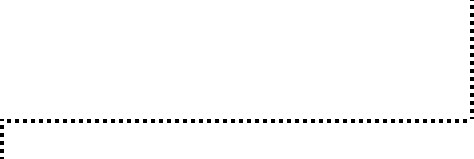 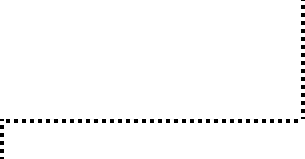 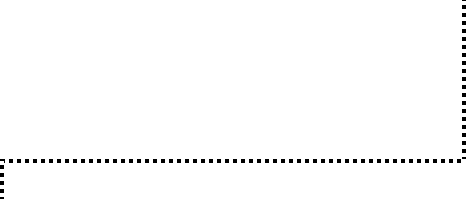 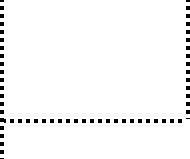 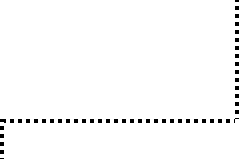 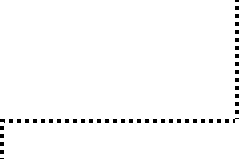 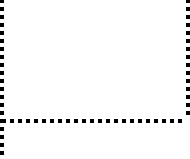 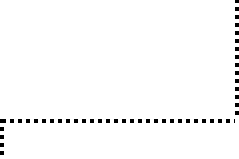 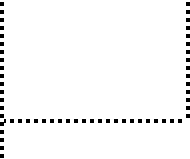 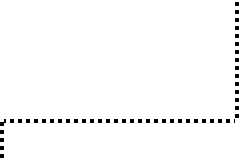 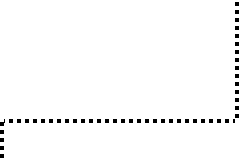 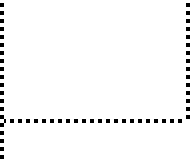 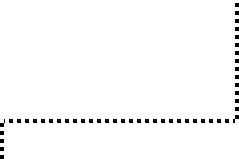 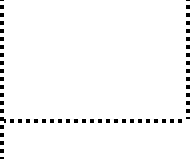 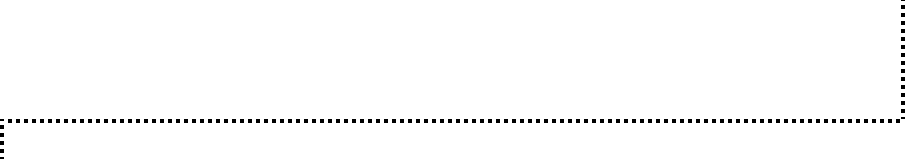 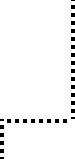 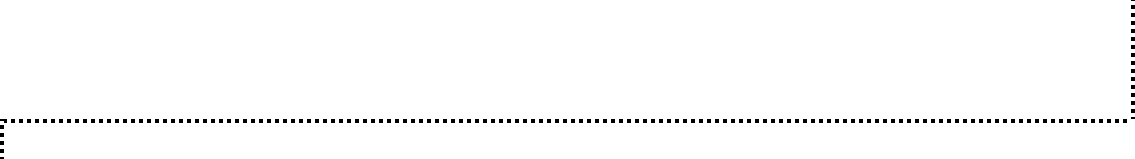 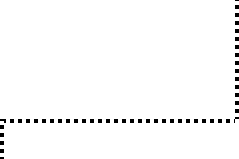 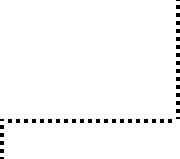 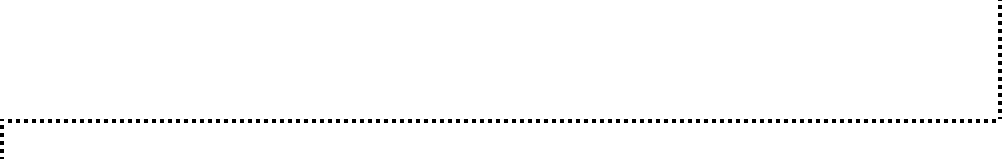 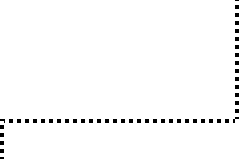 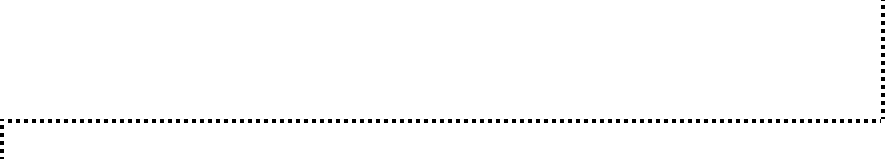 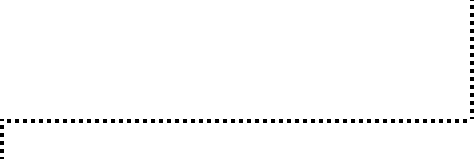 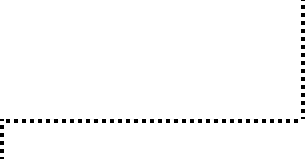 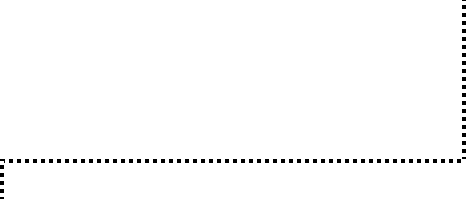 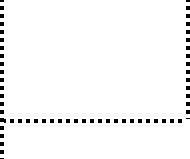 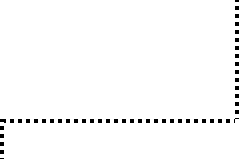 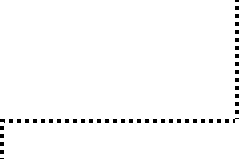 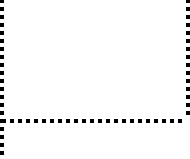 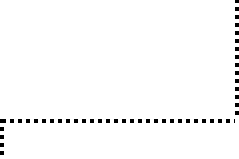 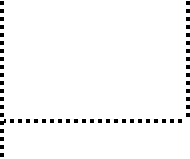 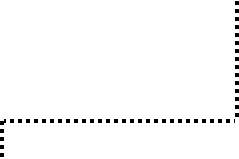 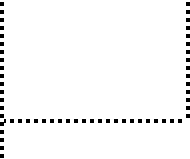 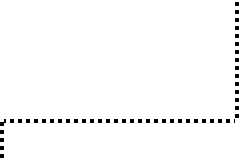 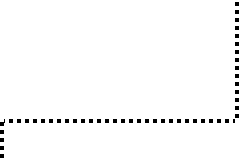 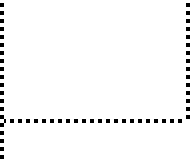 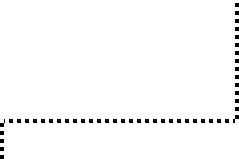 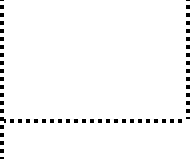 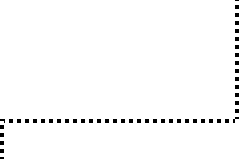 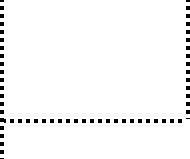 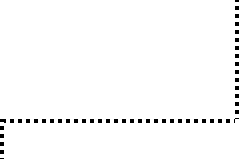 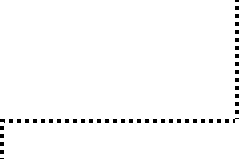 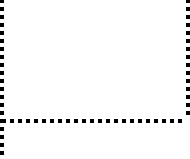 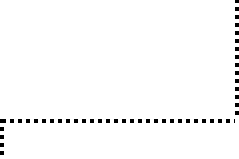 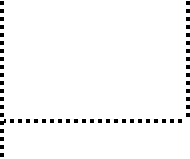 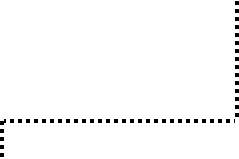 32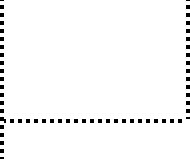 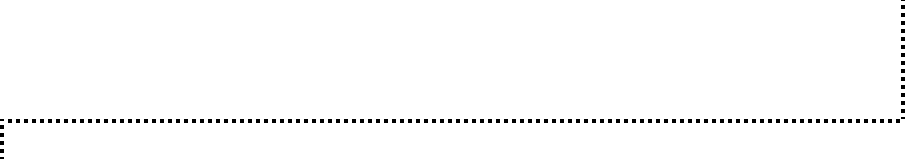 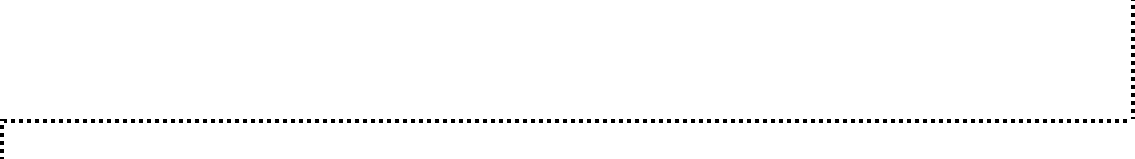 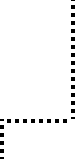 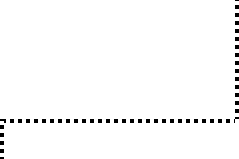 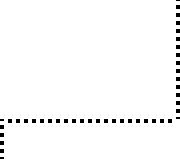 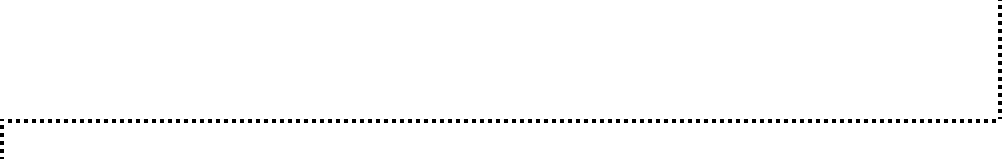 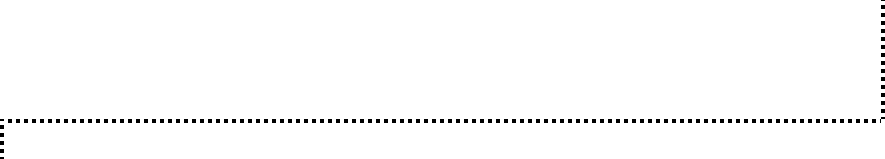 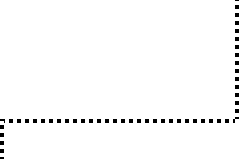 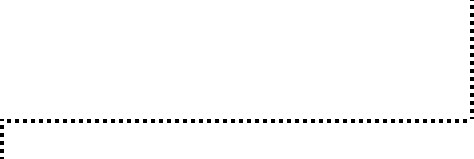 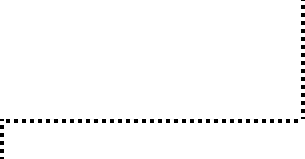 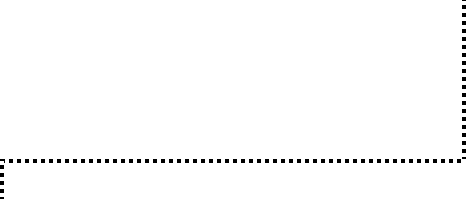 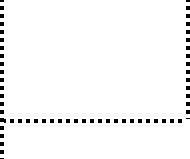 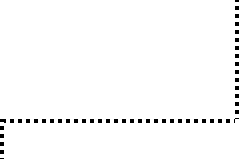 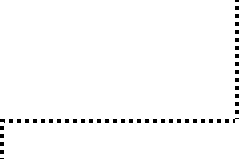 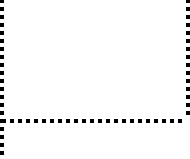 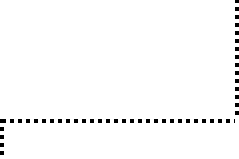 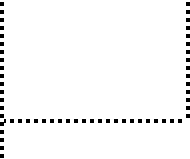 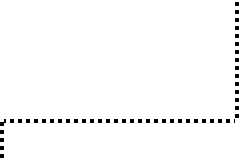 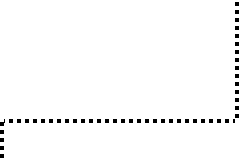 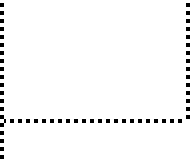 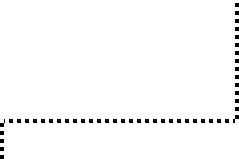 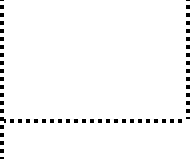 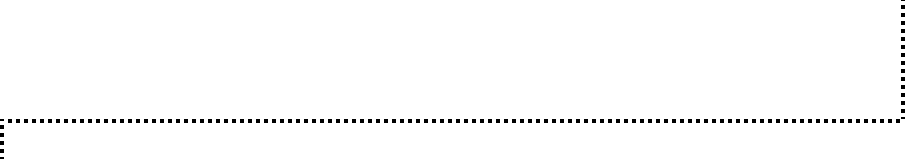 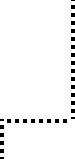 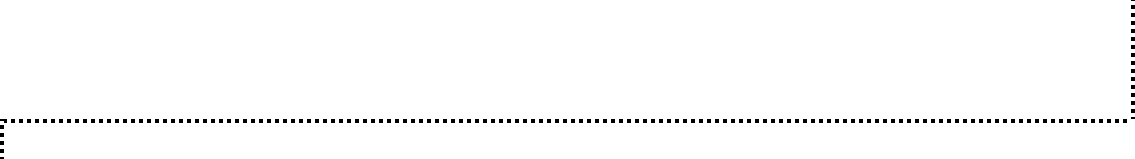 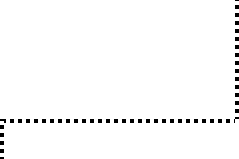 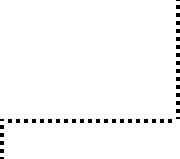 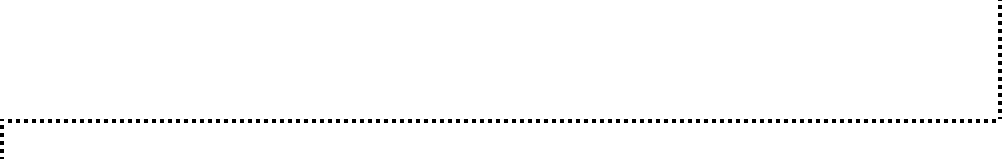 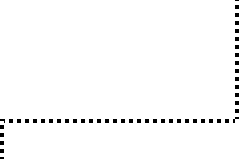 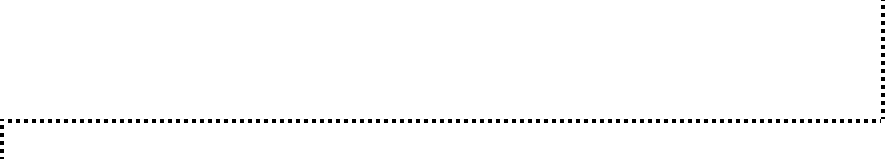 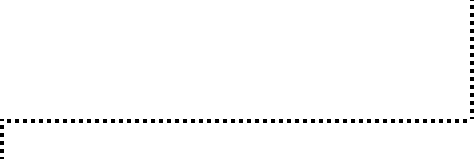 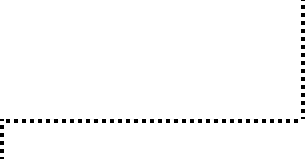 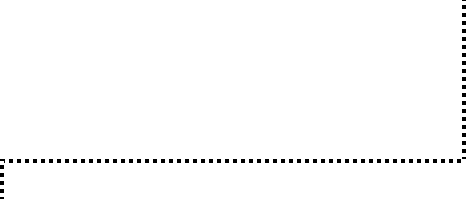 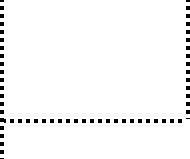 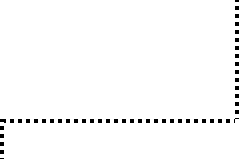 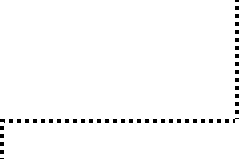 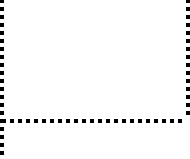 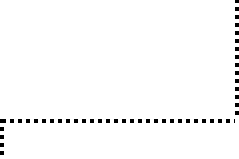 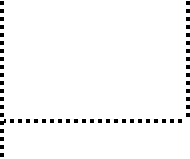 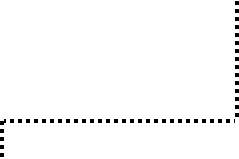 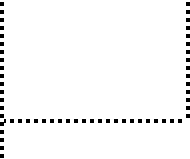 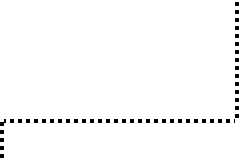 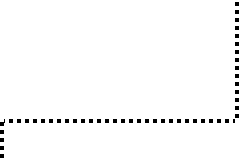 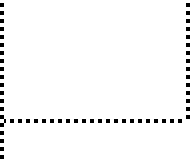 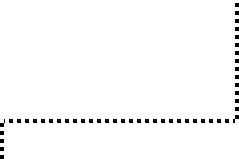 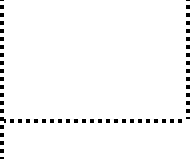 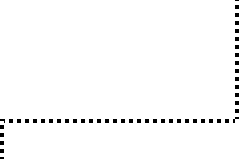 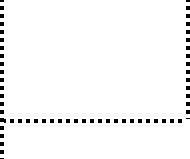 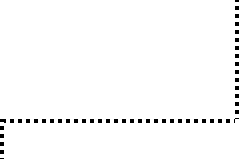 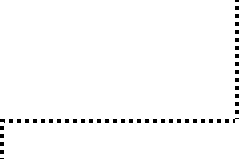 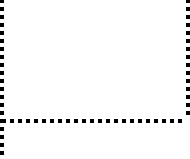 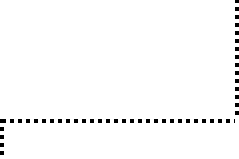 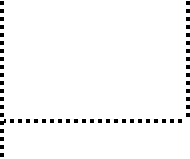 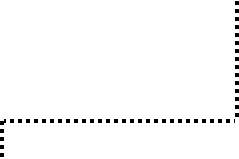 33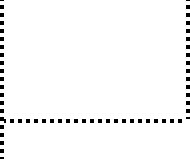 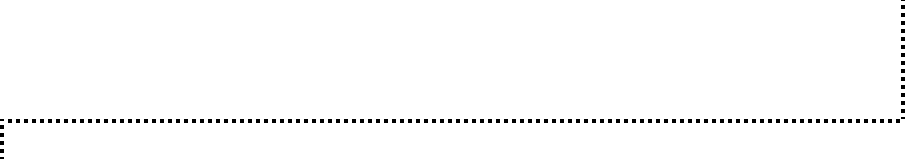 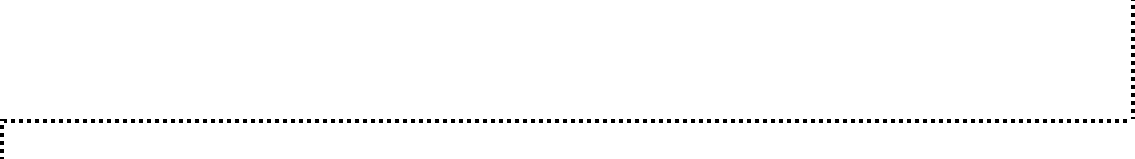 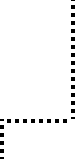 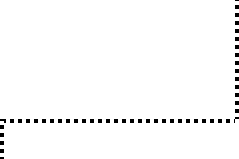 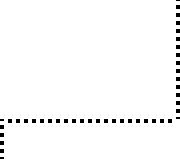 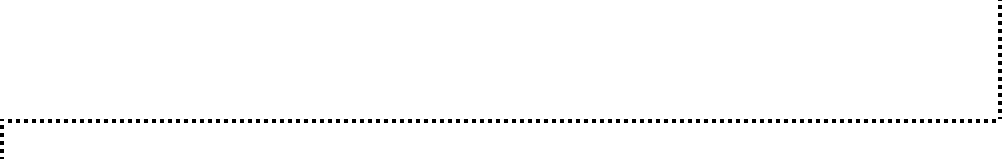 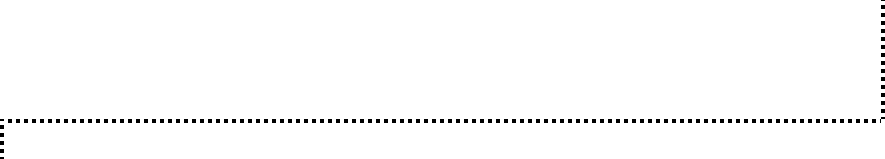 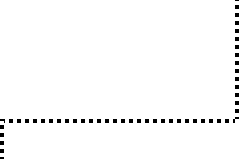 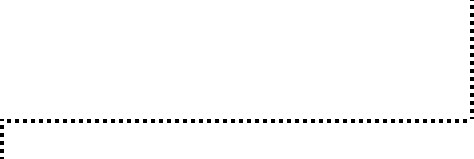 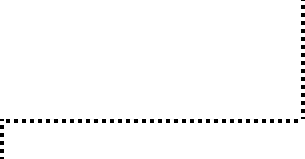 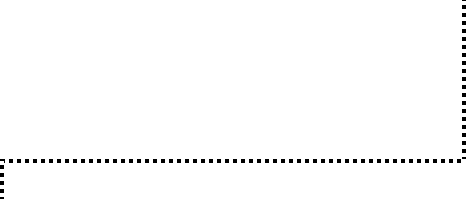 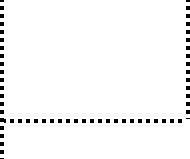 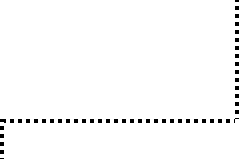 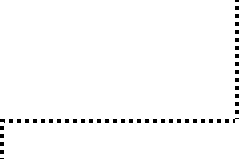 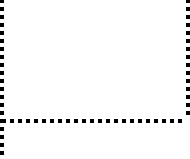 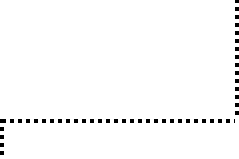 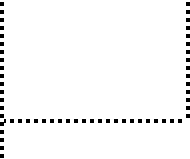 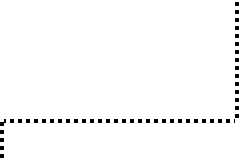 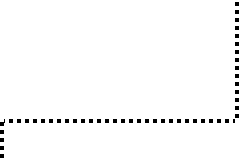 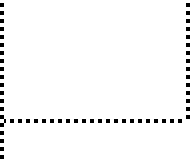 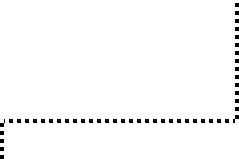 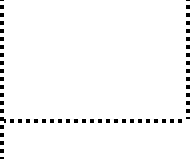 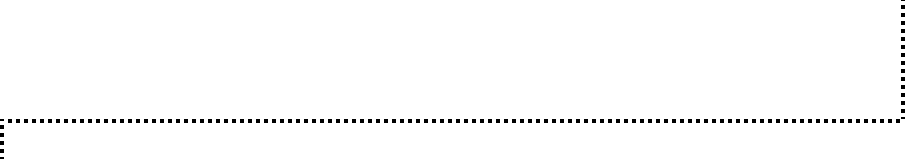 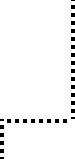 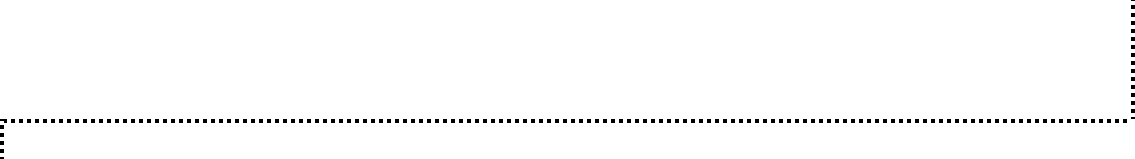 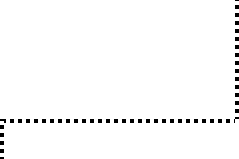 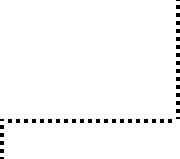 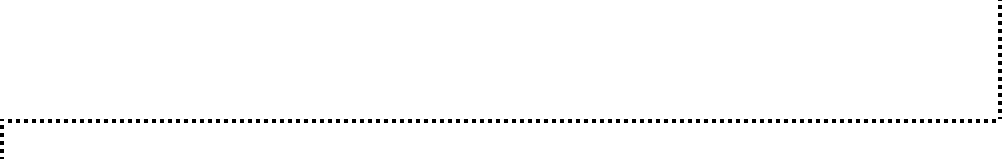 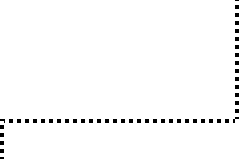 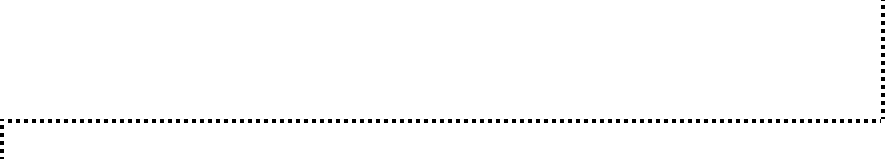 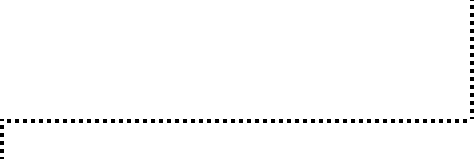 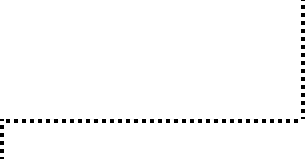 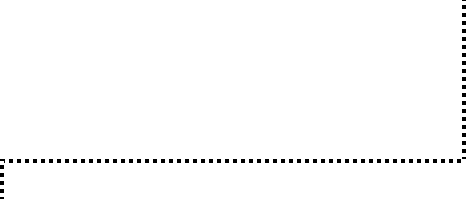 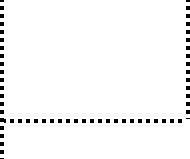 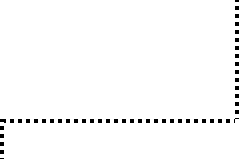 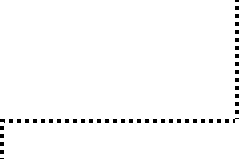 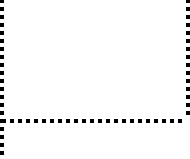 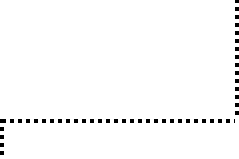 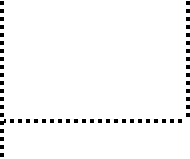 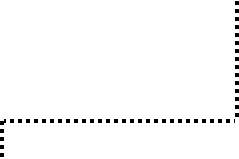 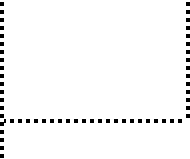 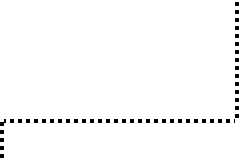 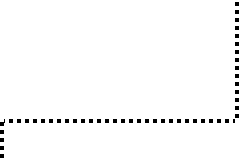 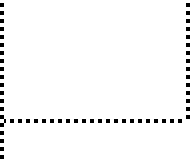 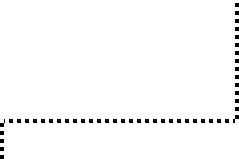 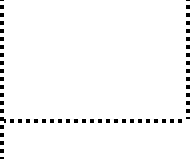 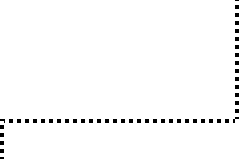 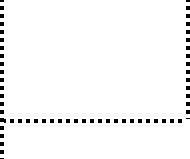 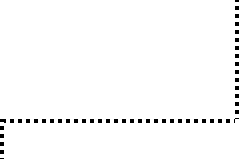 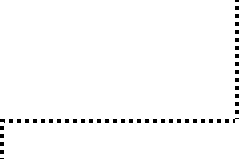 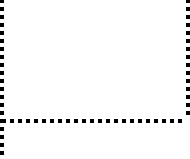 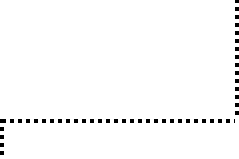 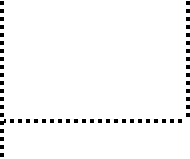 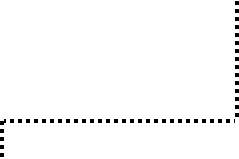 34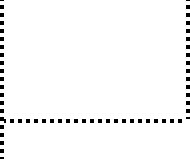 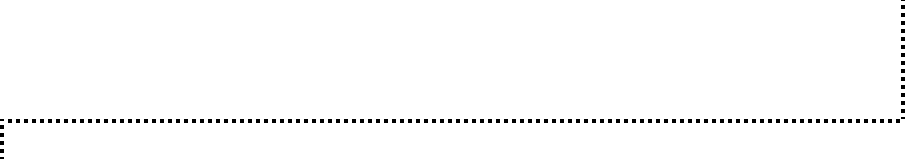 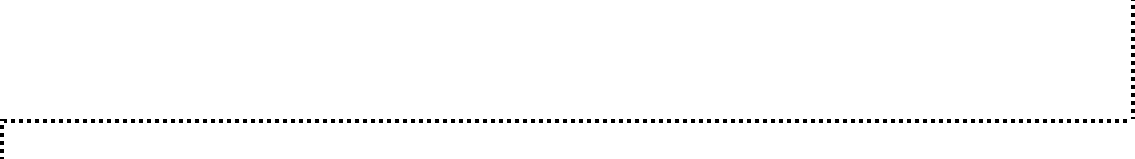 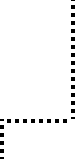 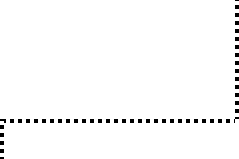 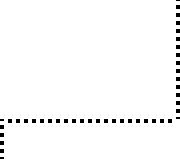 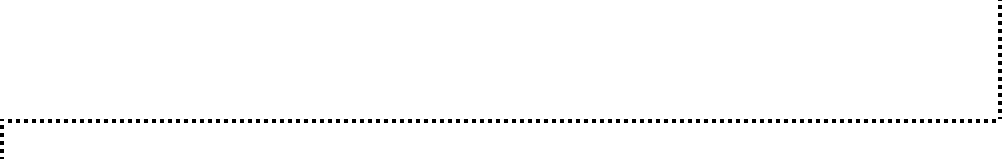 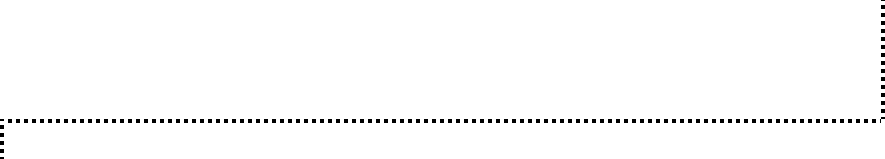 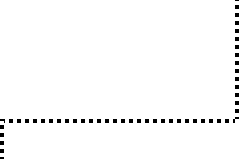 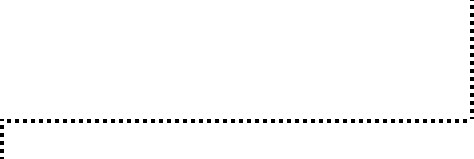 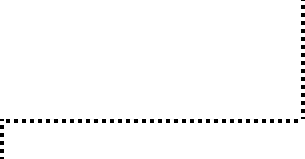 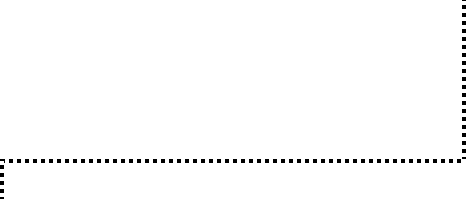 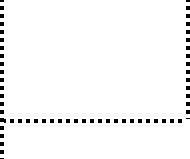 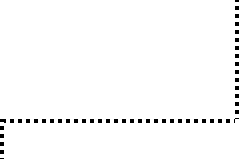 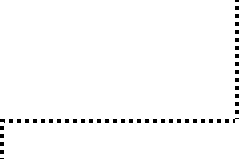 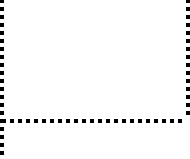 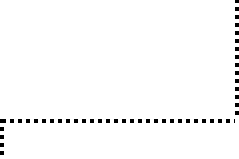 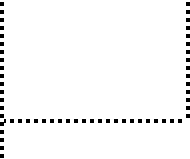 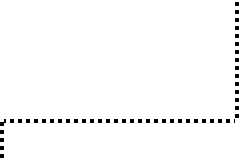 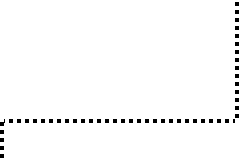 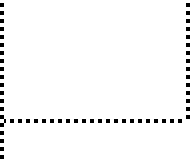 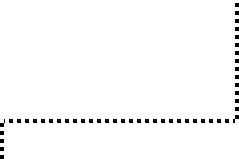 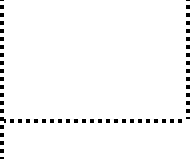 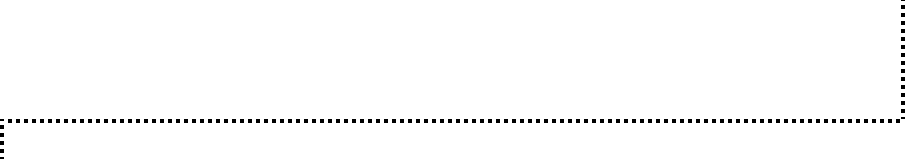 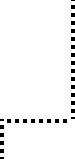 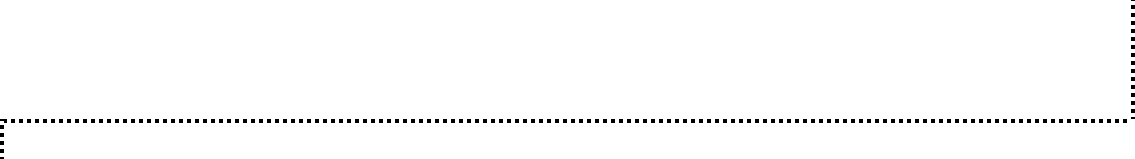 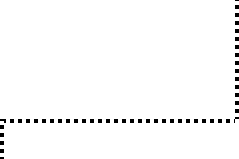 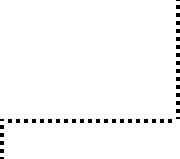 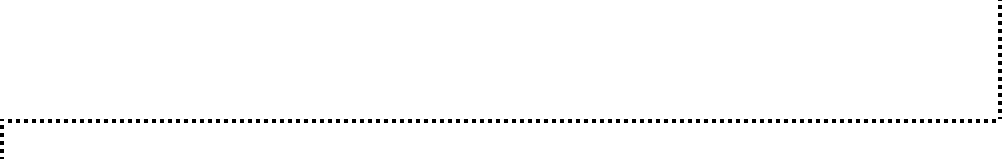 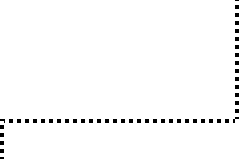 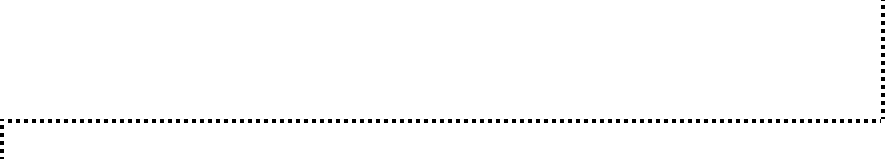 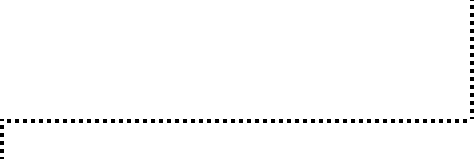 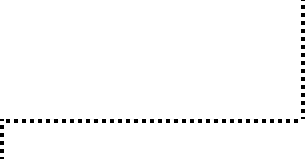 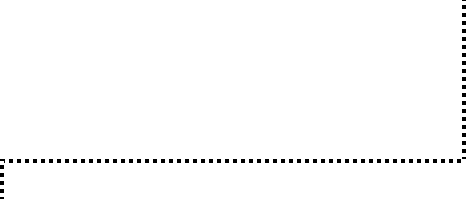 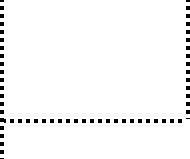 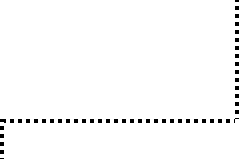 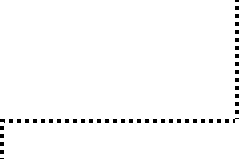 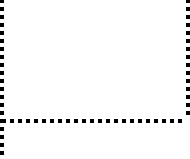 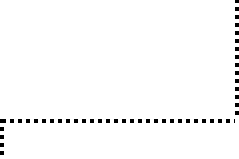 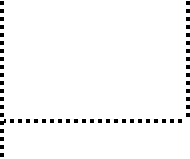 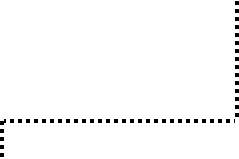 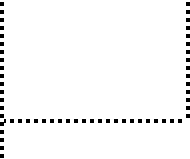 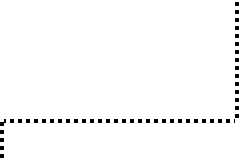 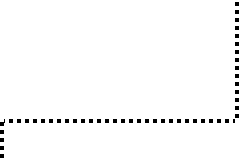 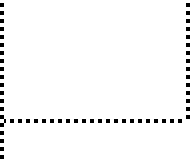 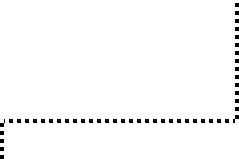 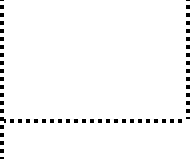 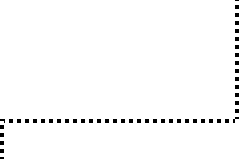 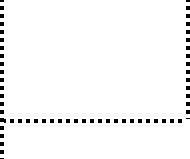 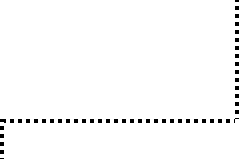 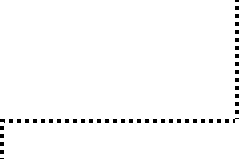 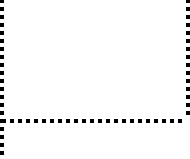 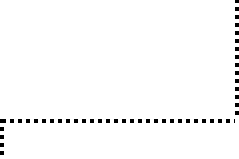 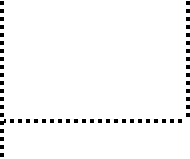 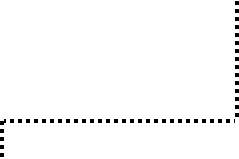 35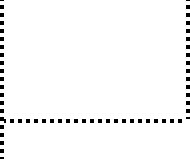 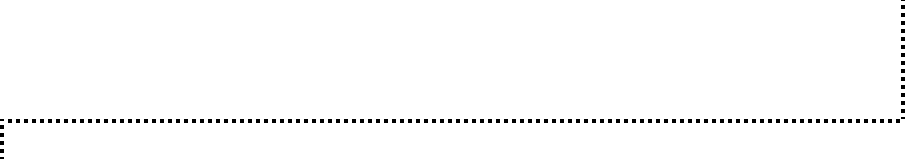 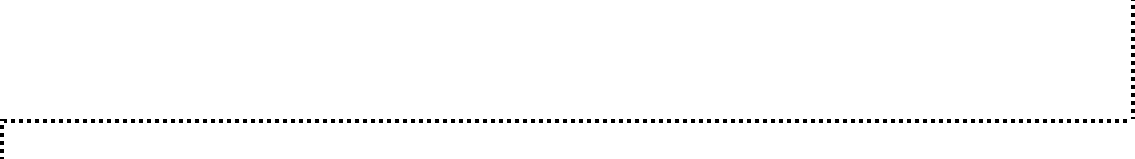 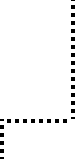 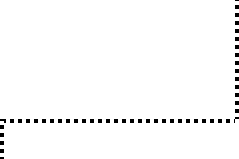 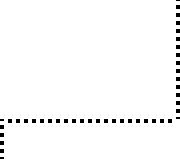 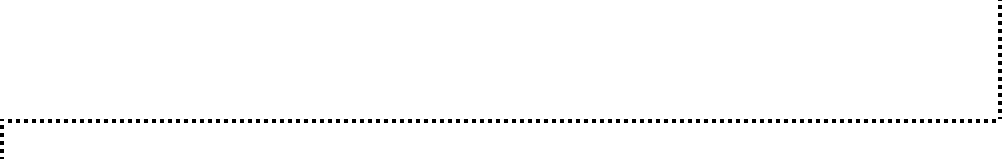 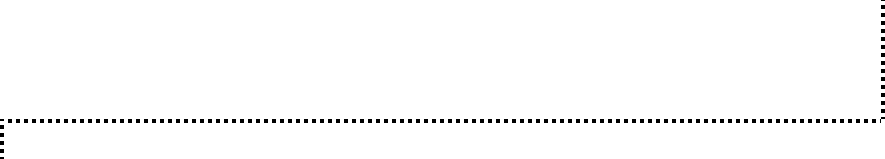 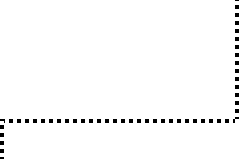 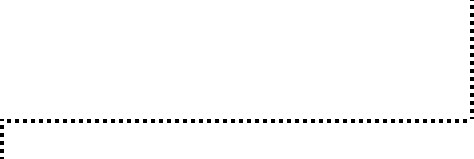 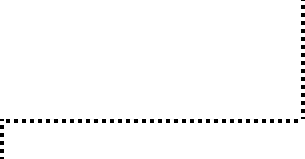 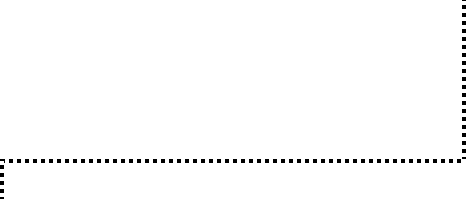 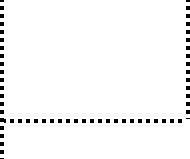 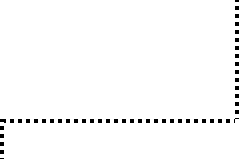 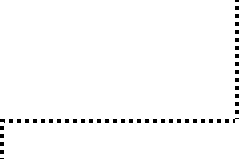 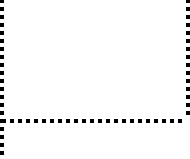 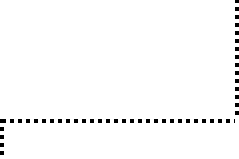 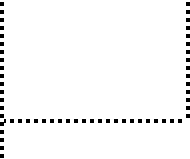 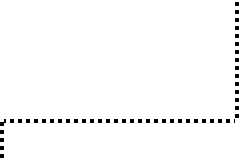 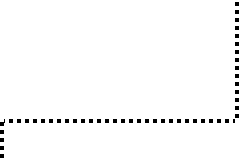 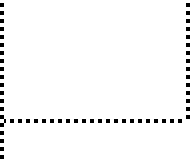 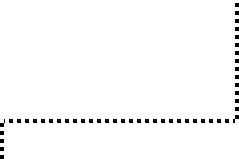 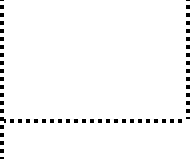 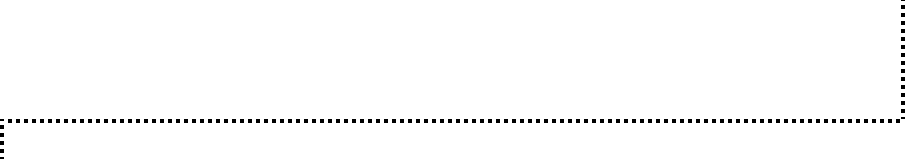 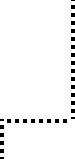 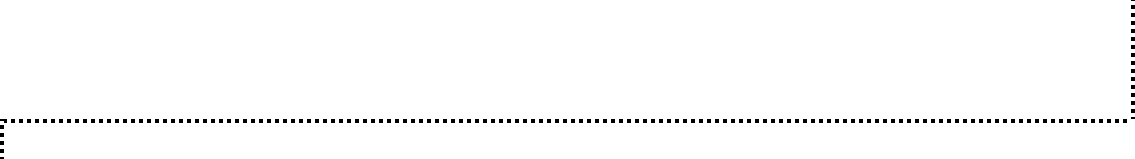 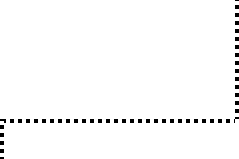 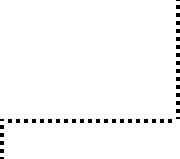 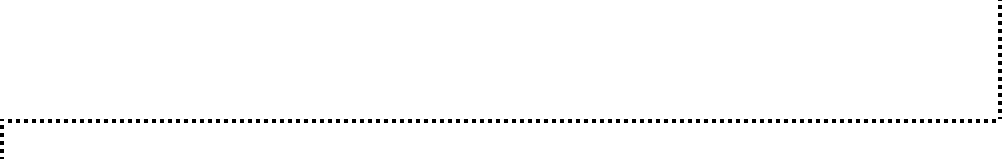 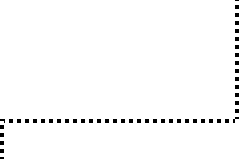 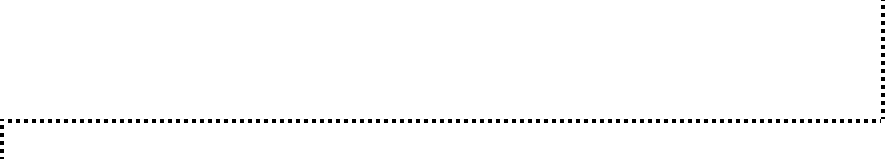 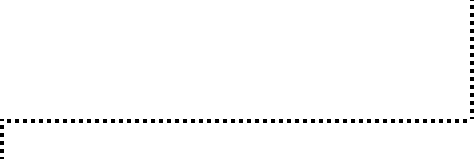 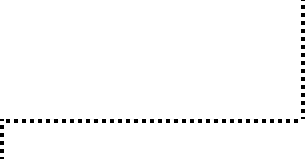 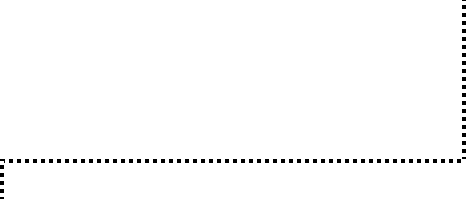 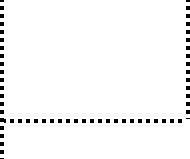 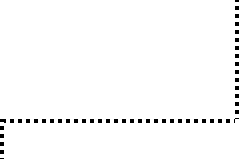 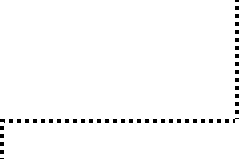 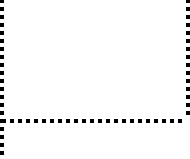 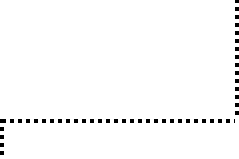 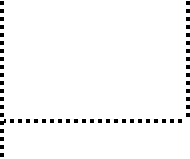 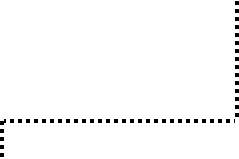 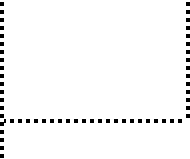 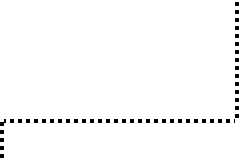 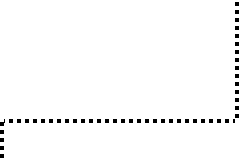 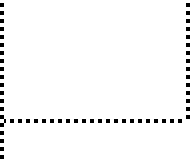 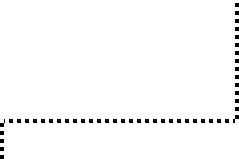 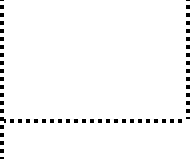 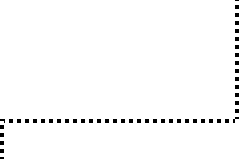 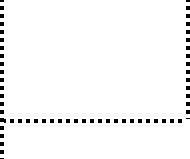 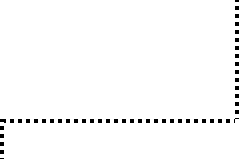 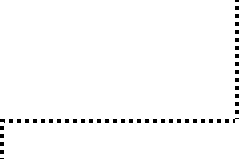 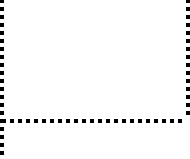 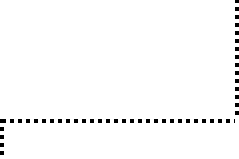 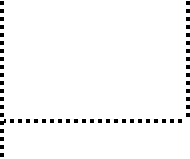 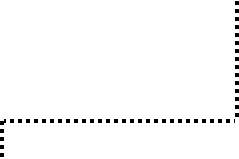 36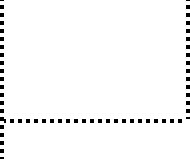 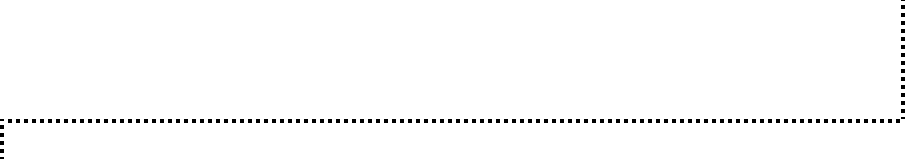 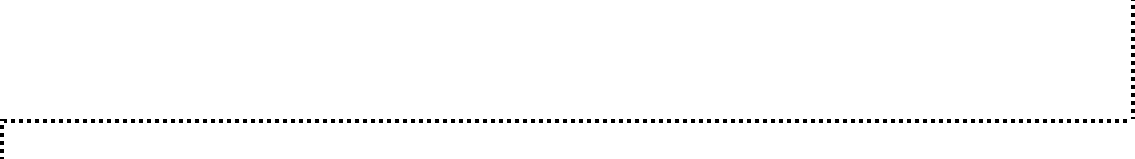 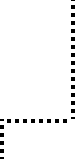 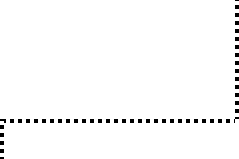 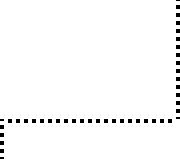 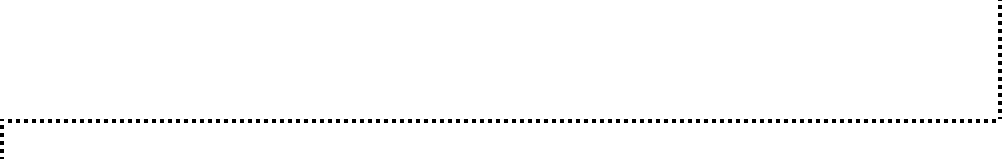 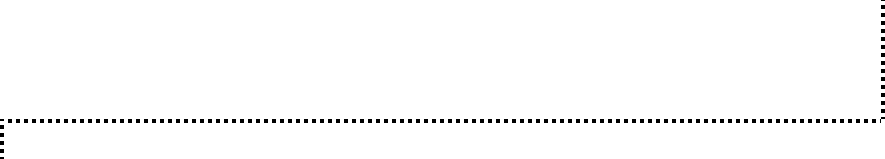 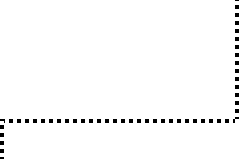 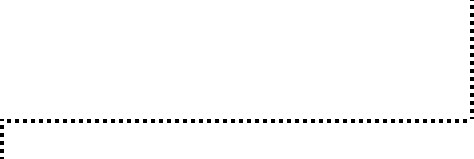 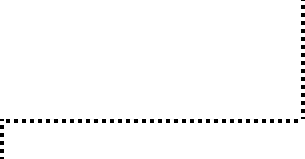 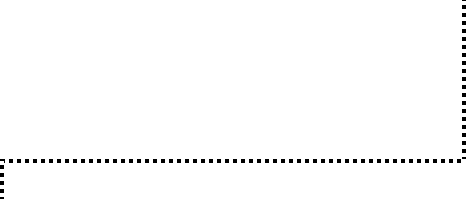 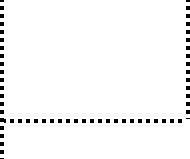 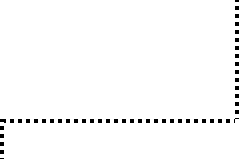 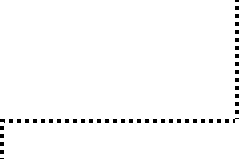 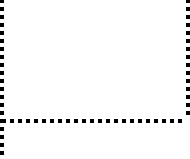 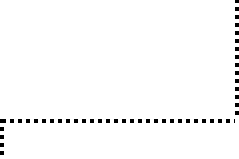 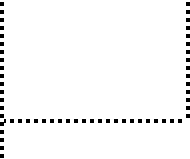 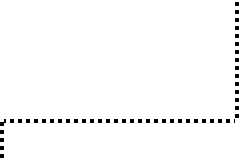 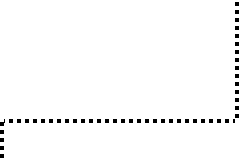 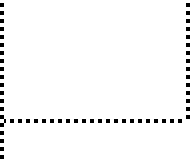 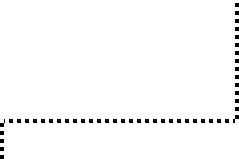 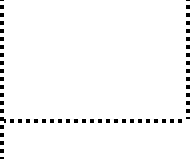 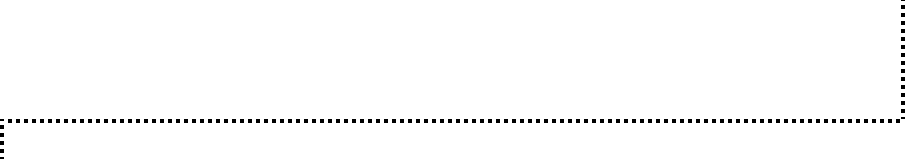 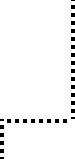 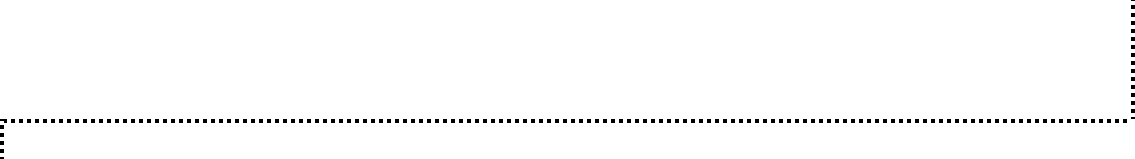 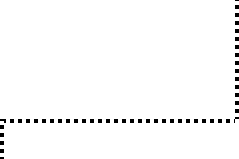 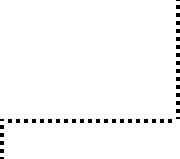 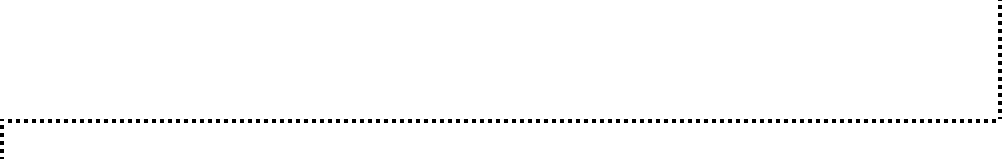 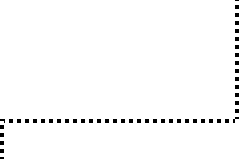 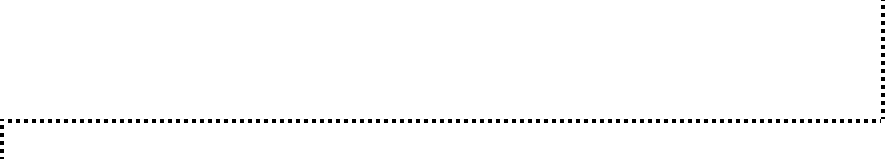 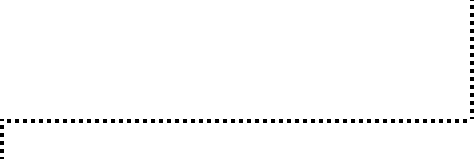 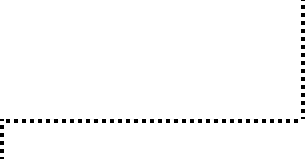 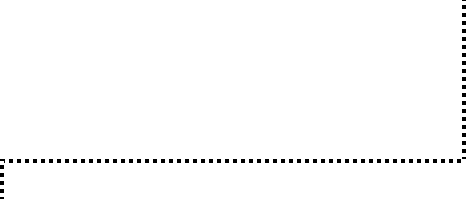 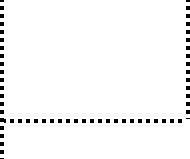 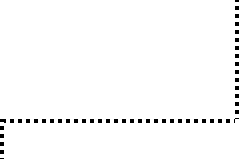 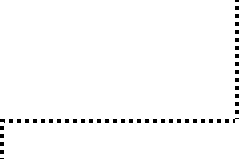 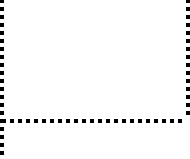 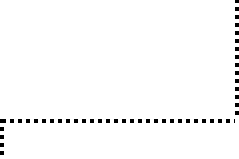 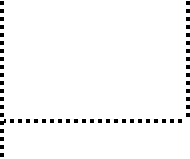 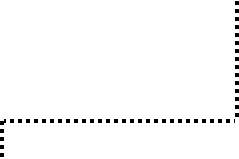 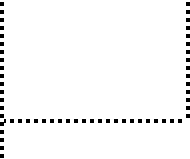 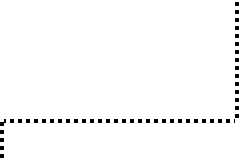 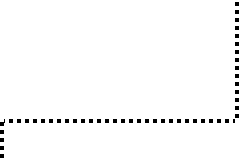 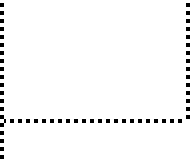 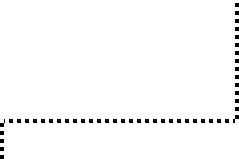 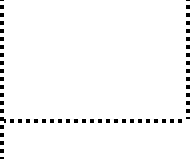 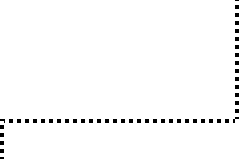 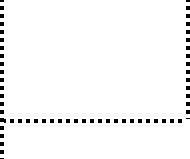 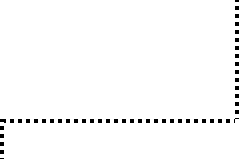 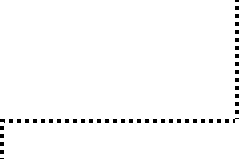 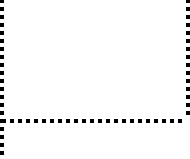 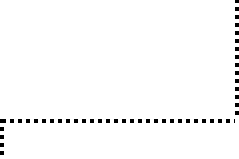 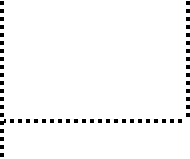 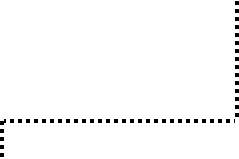 37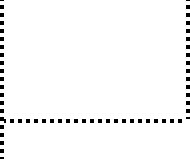 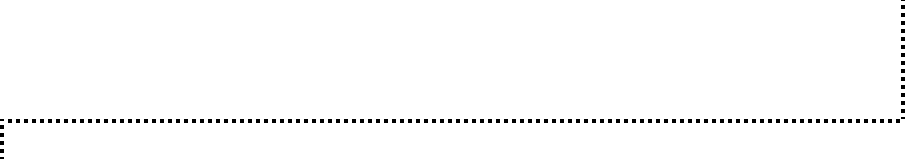 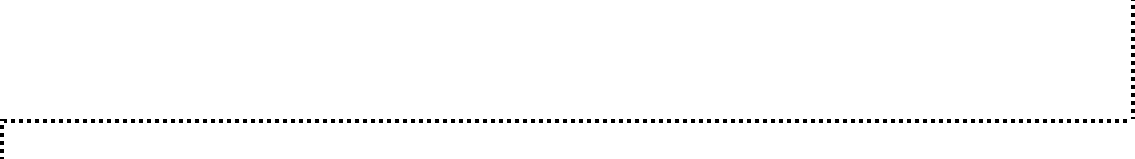 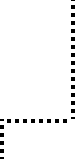 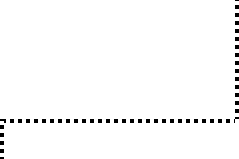 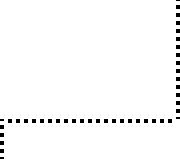 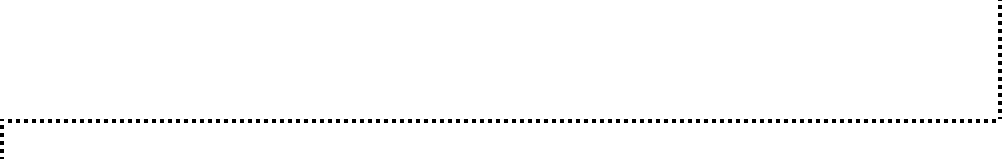 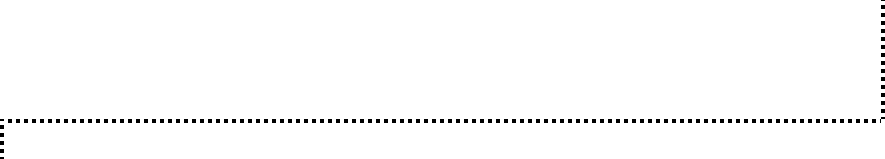 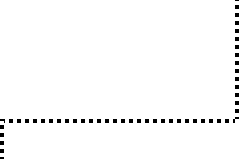 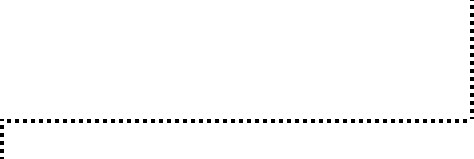 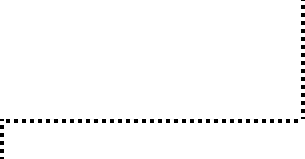 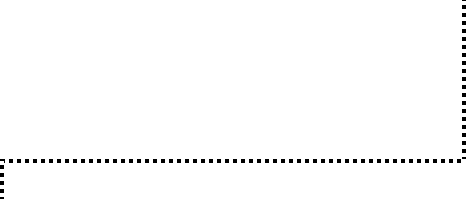 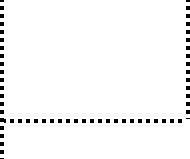 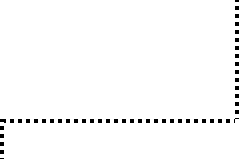 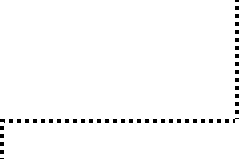 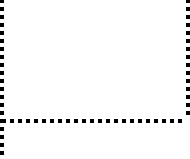 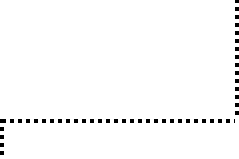 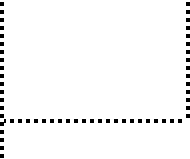 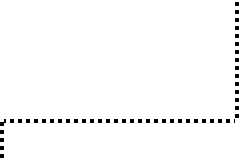 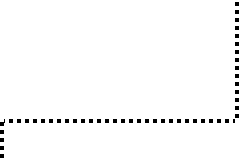 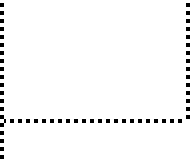 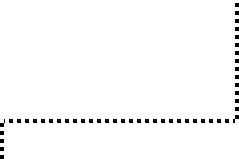 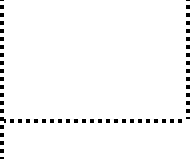 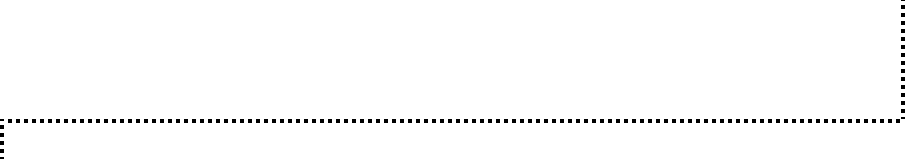 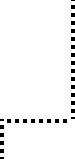 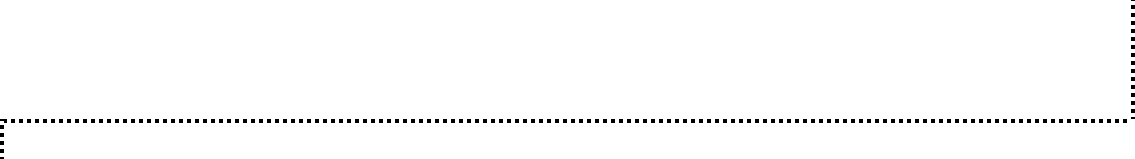 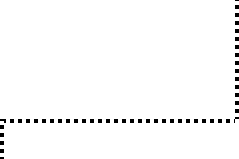 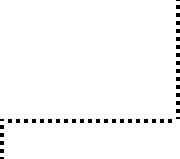 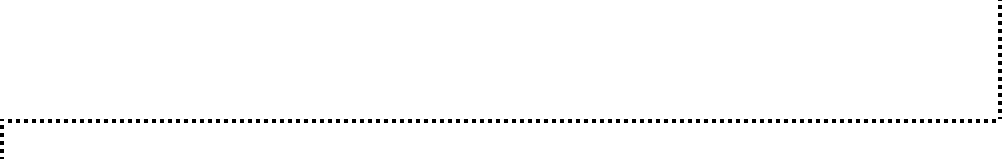 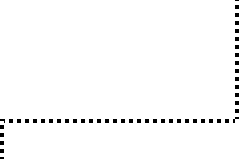 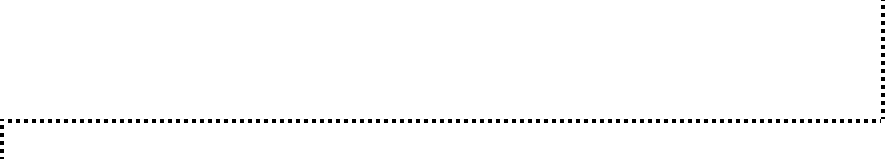 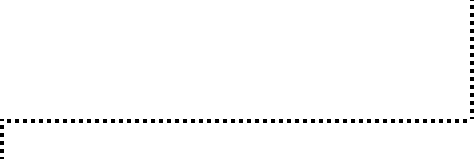 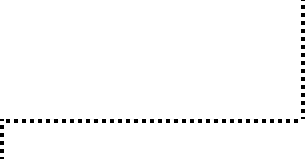 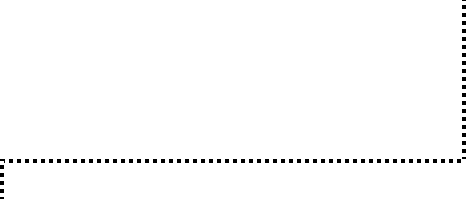 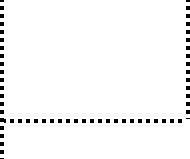 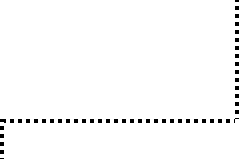 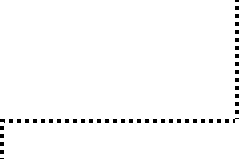 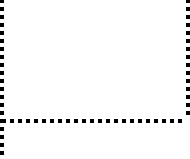 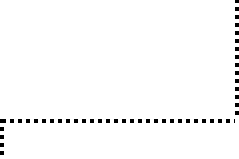 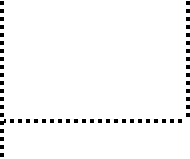 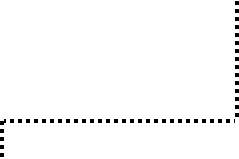 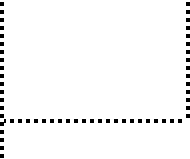 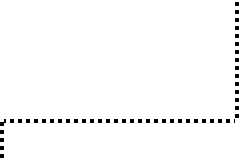 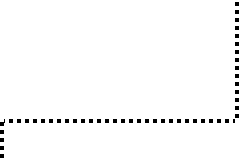 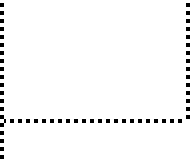 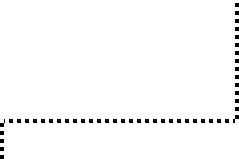 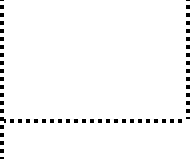 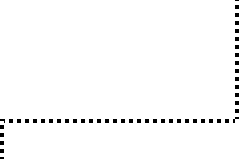 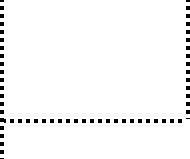 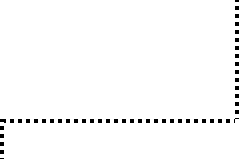 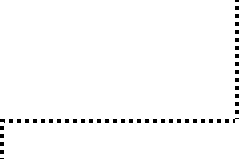 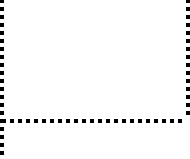 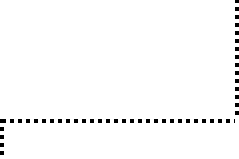 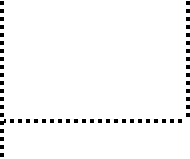 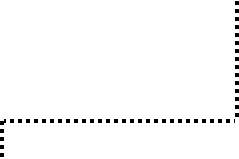 38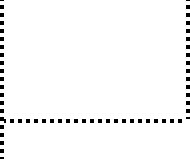 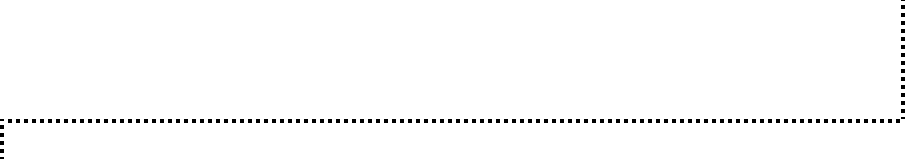 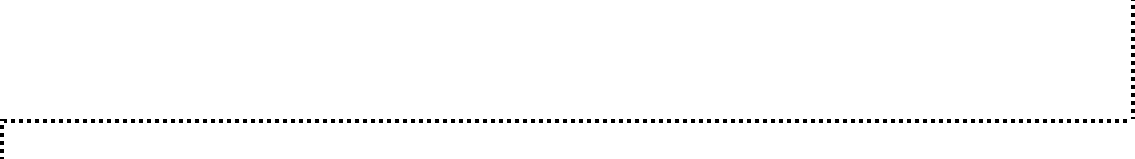 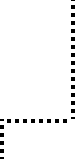 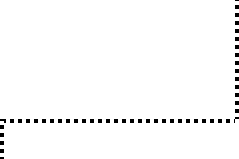 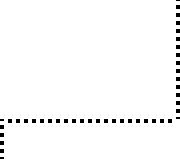 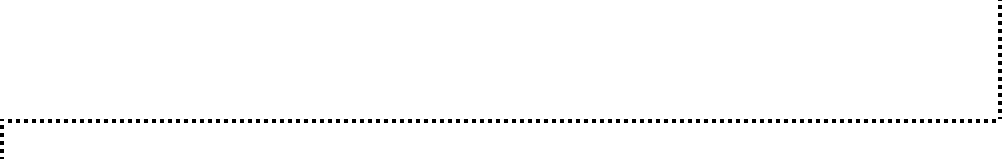 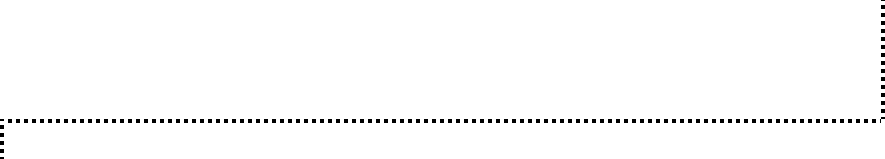 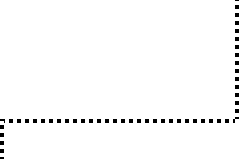 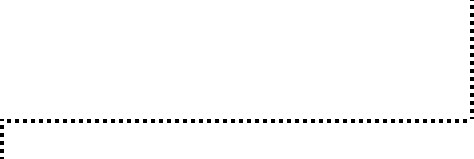 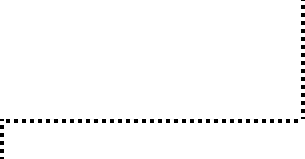 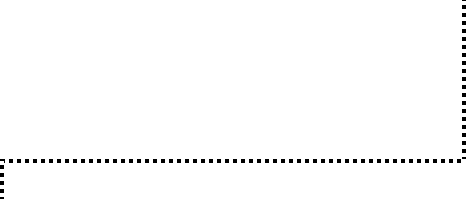 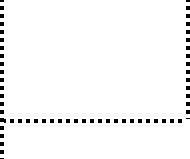 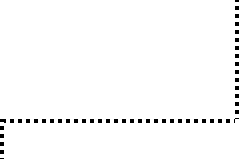 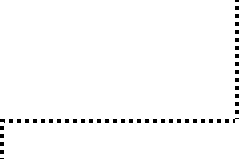 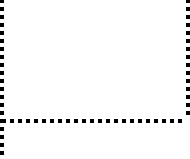 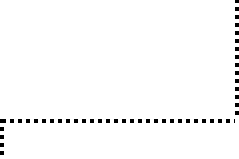 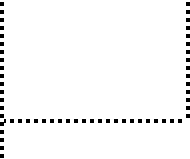 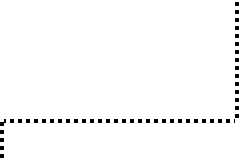 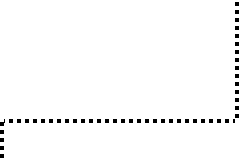 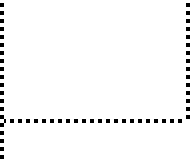 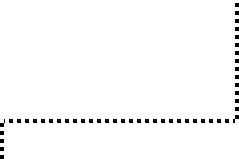 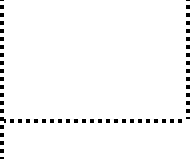 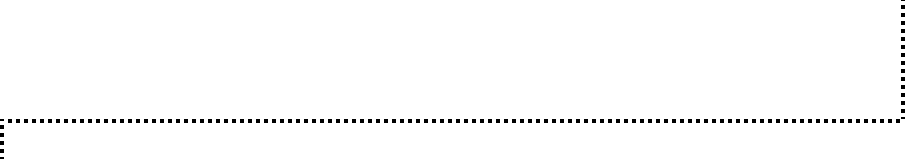 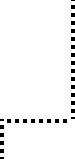 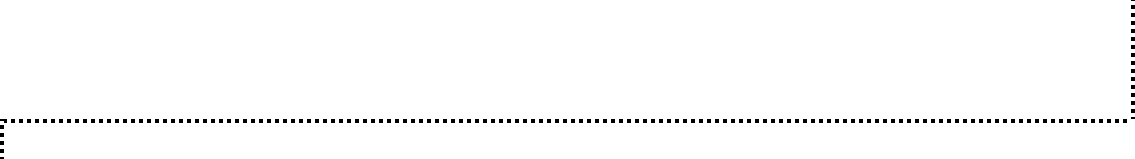 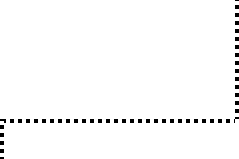 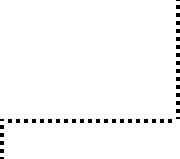 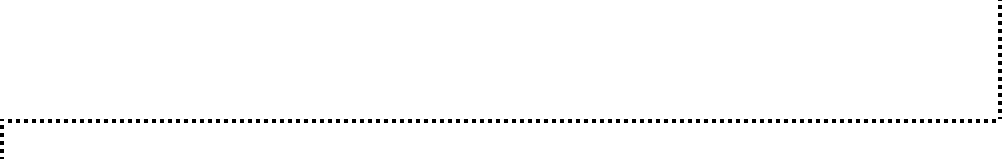 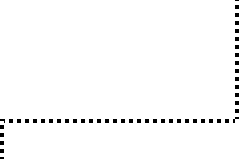 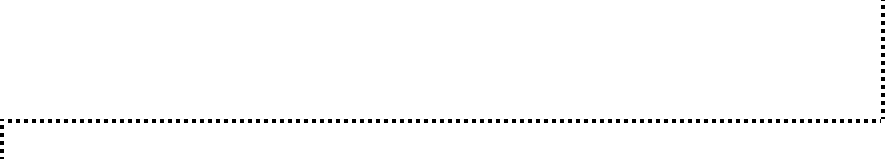 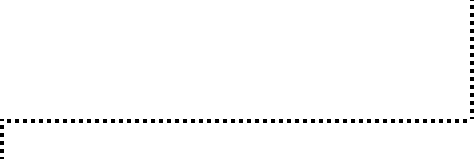 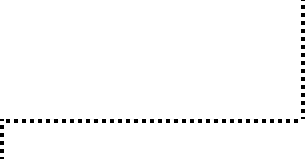 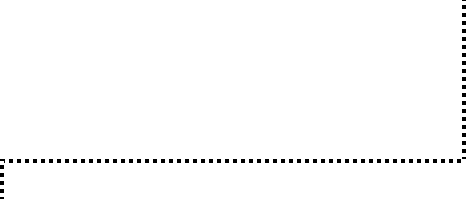 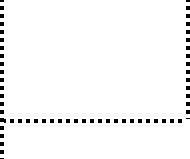 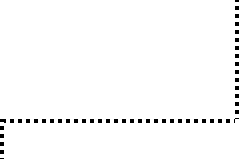 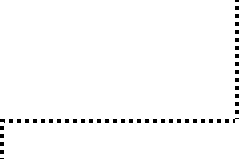 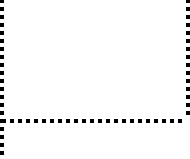 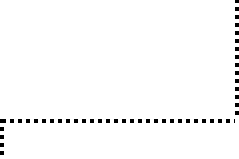 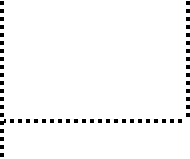 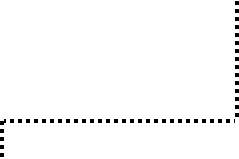 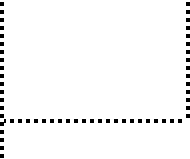 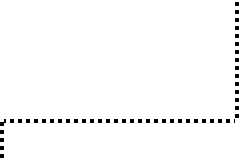 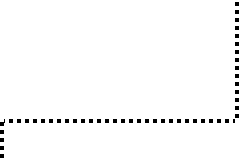 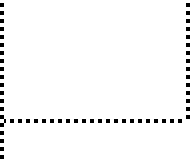 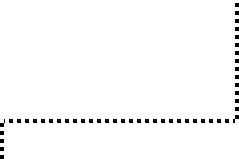 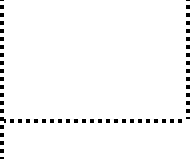 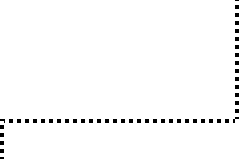 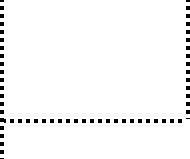 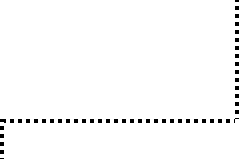 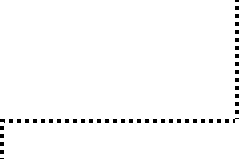 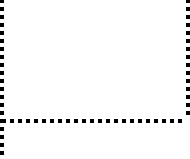 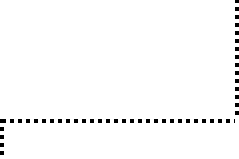 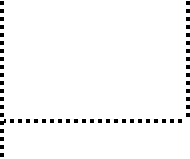 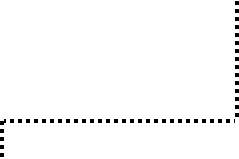 39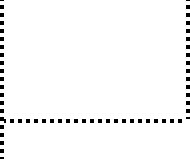 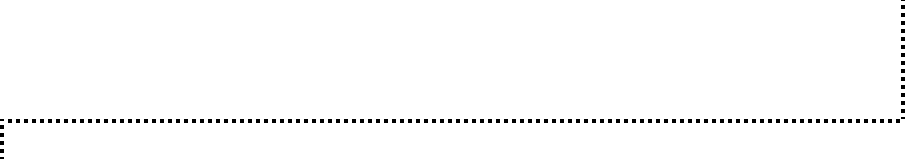 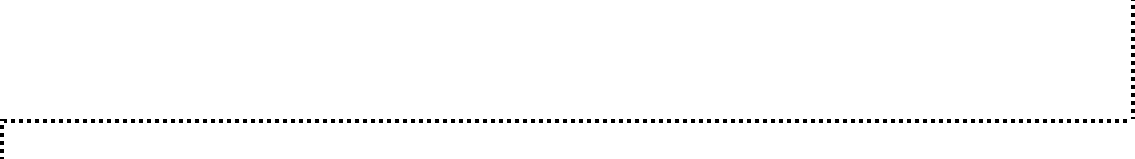 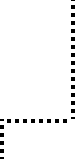 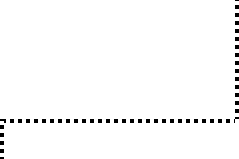 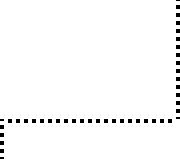 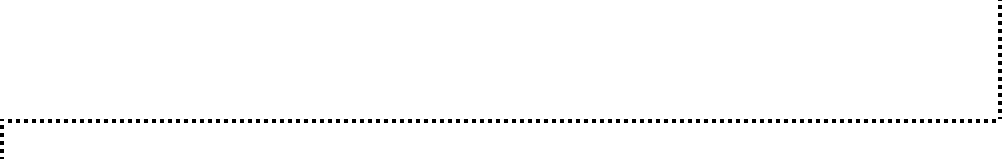 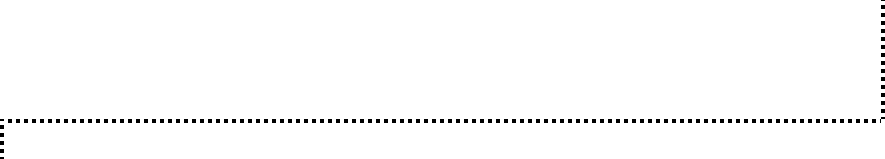 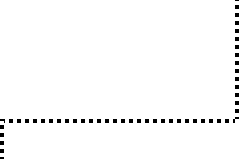 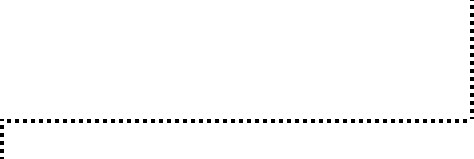 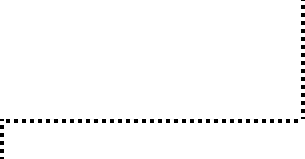 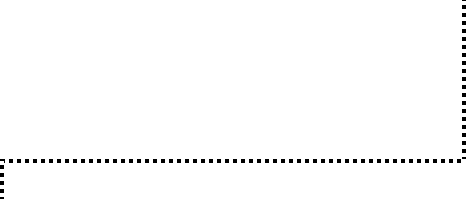 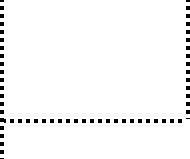 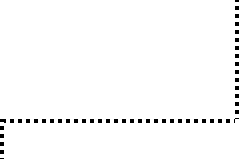 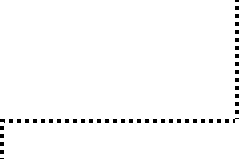 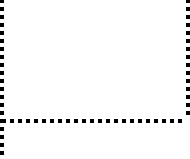 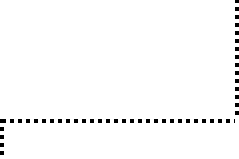 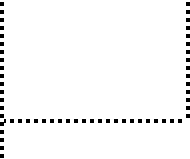 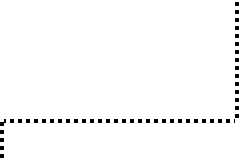 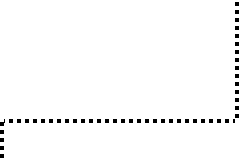 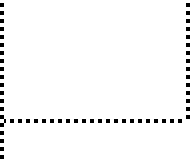 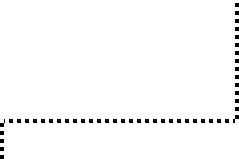 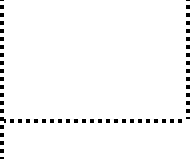 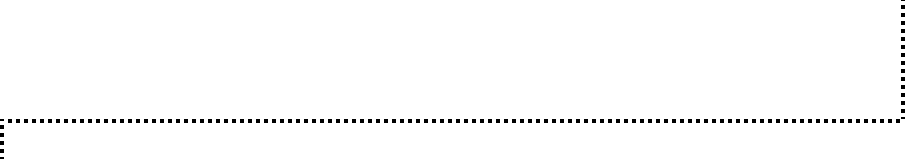 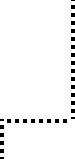 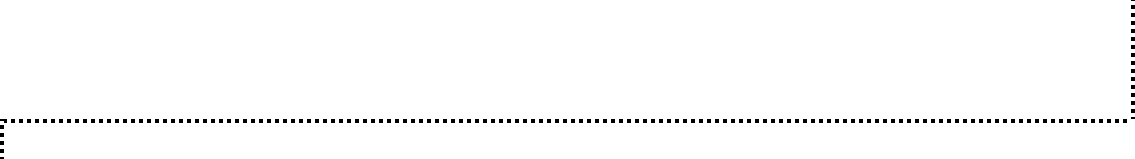 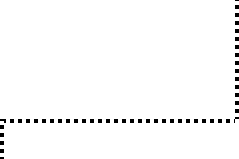 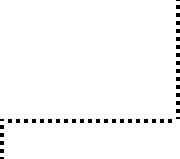 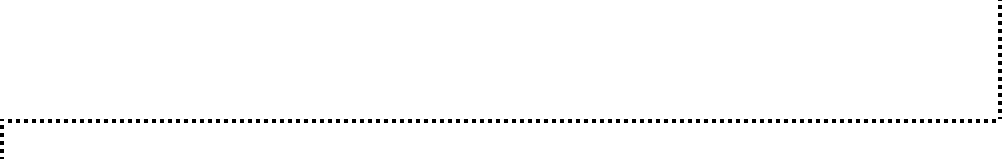 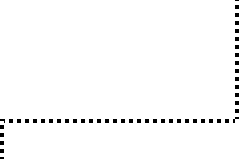 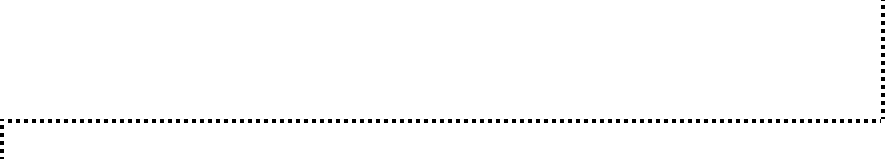 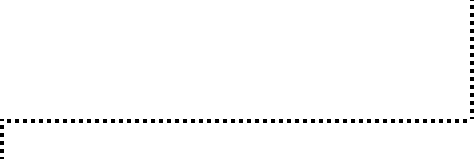 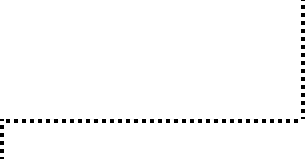 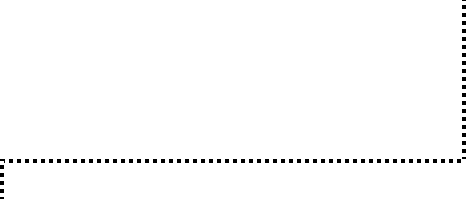 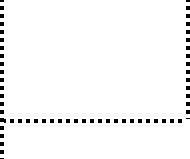 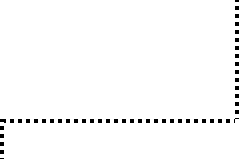 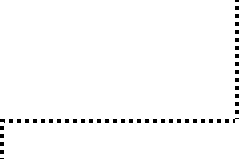 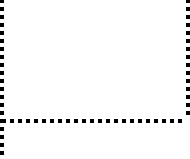 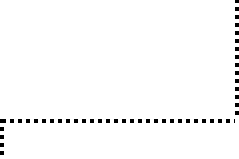 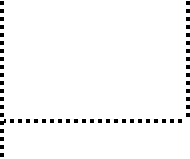 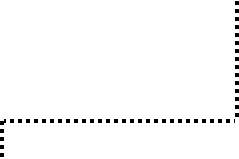 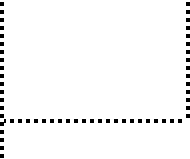 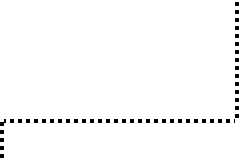 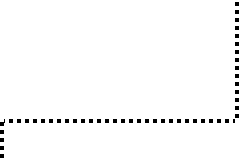 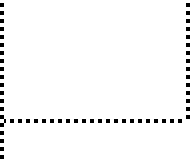 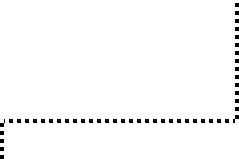 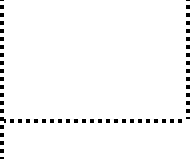 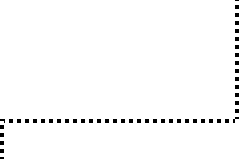 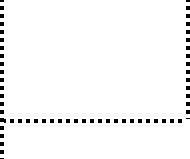 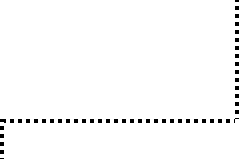 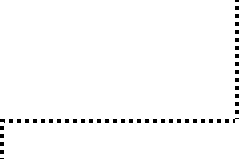 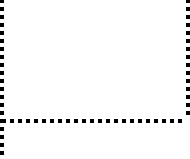 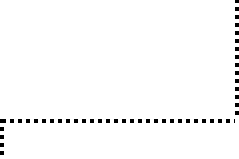 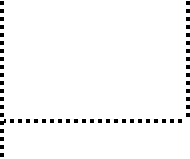 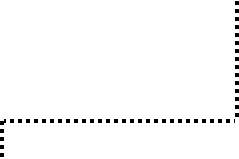 40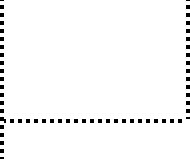 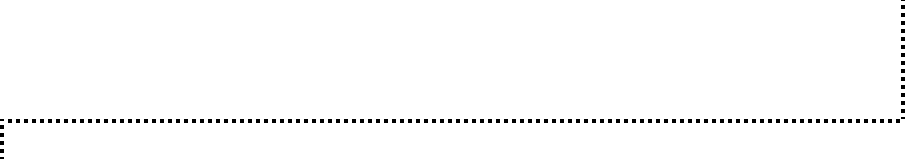 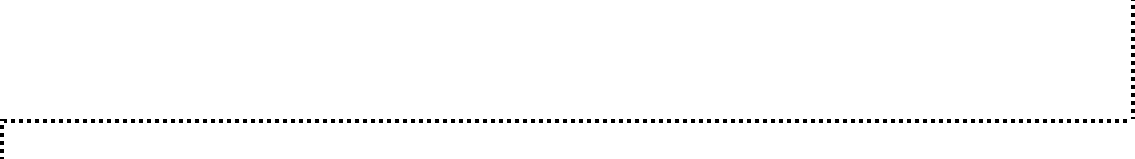 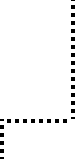 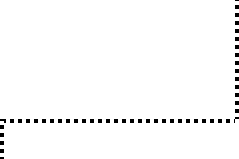 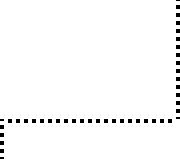 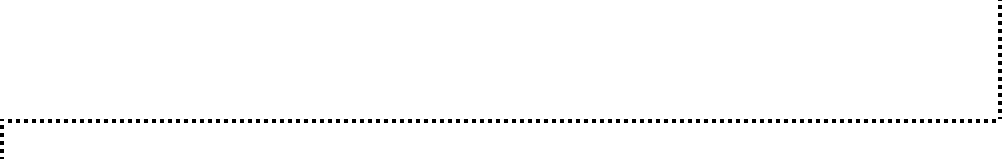 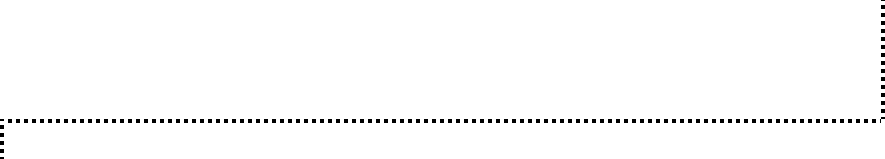 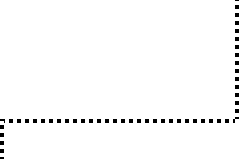 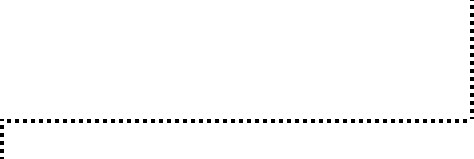 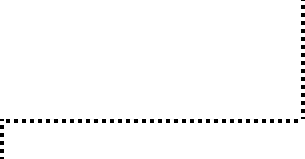 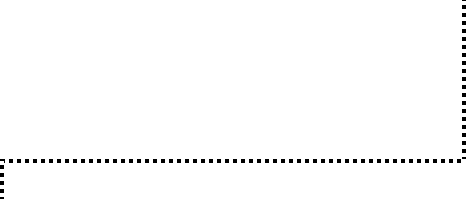 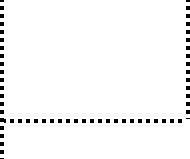 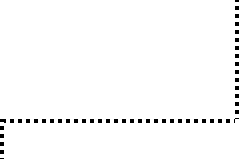 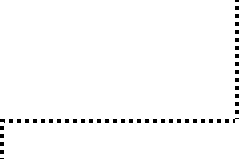 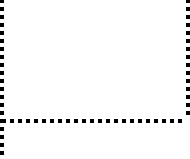 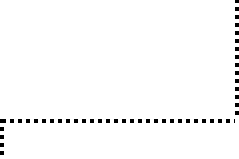 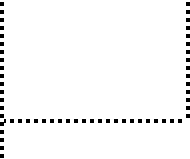 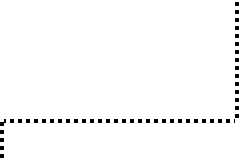 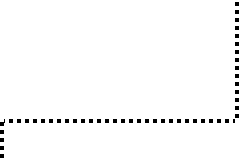 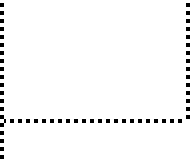 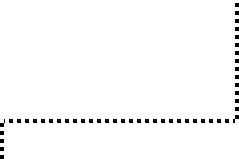 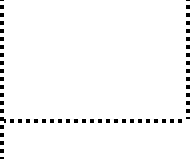 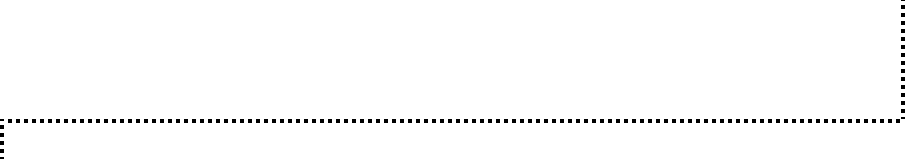 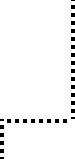 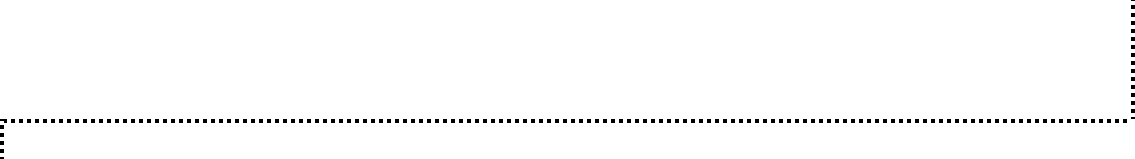 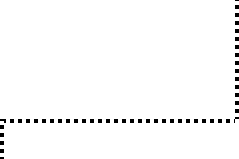 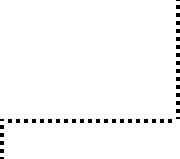 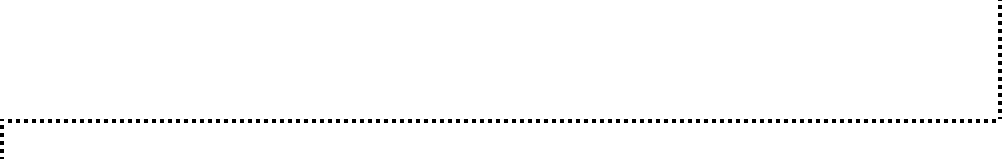 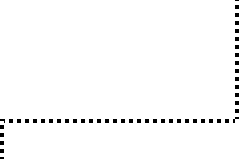 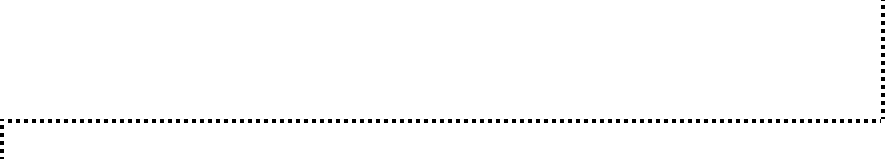 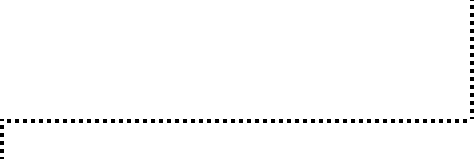 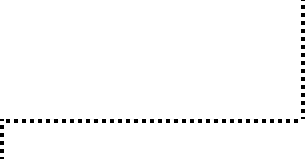 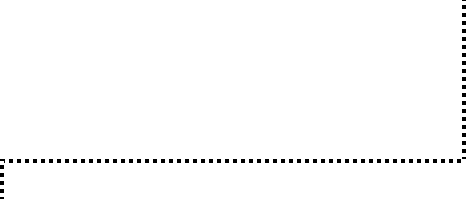 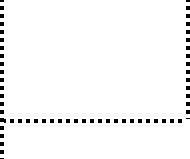 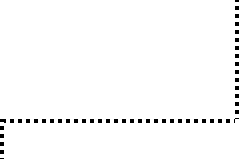 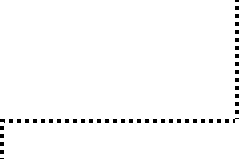 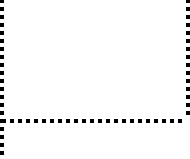 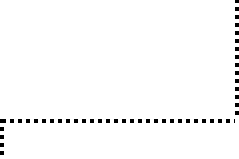 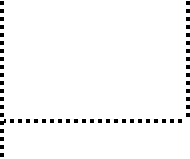 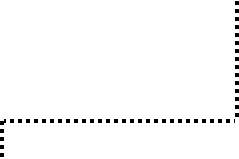 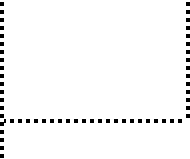 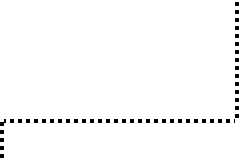 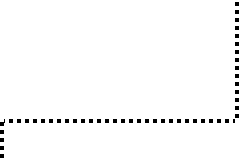 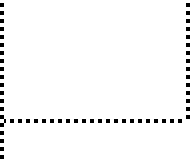 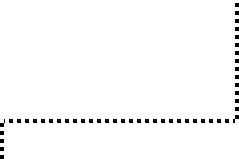 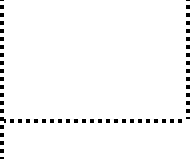 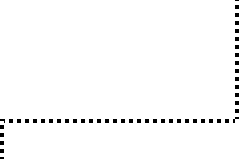 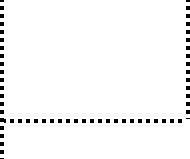 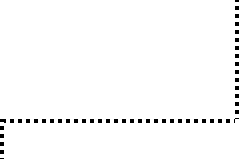 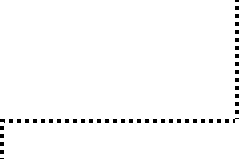 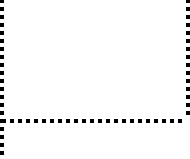 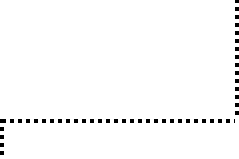 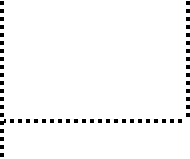 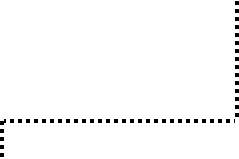 41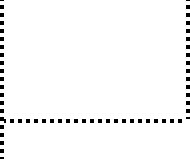 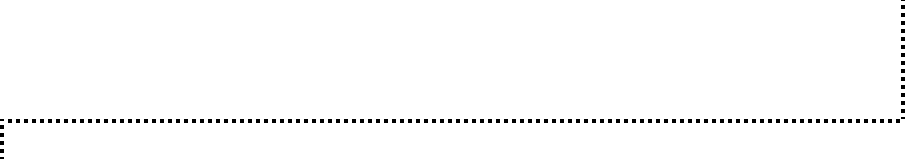 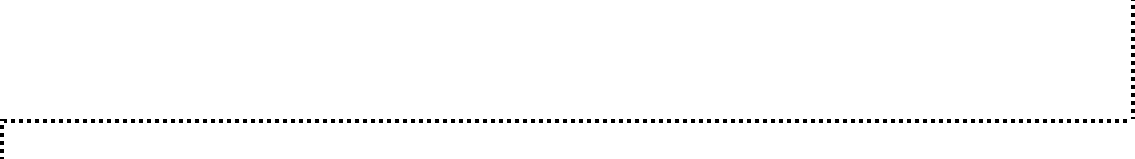 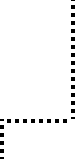 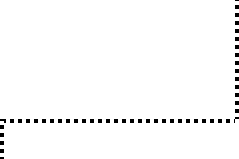 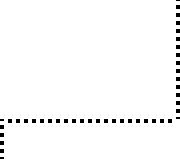 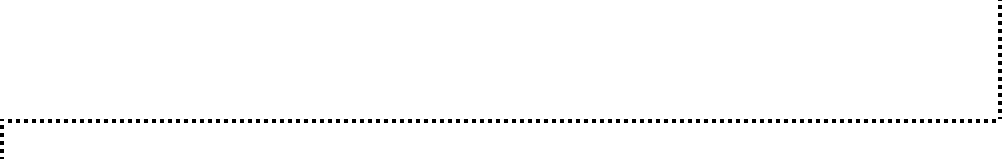 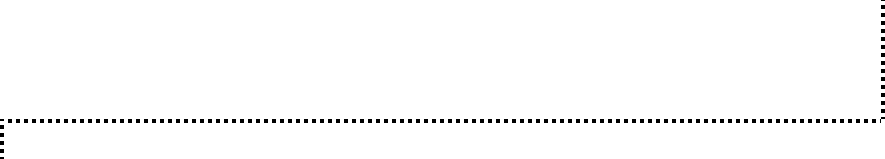 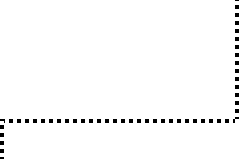 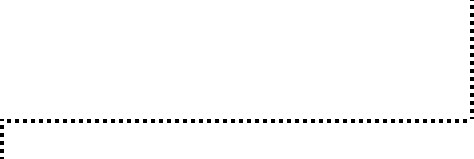 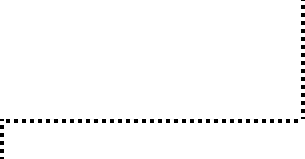 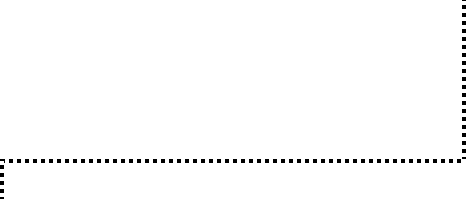 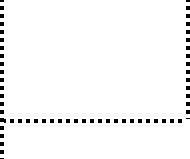 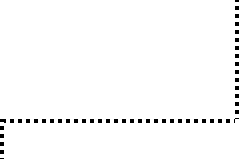 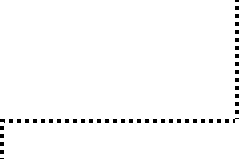 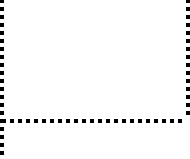 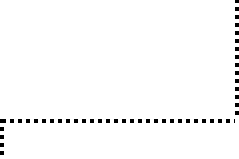 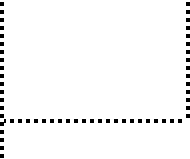 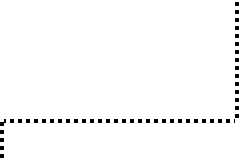 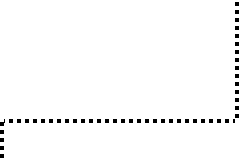 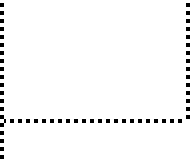 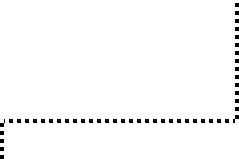 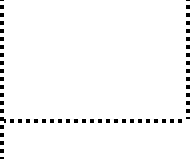 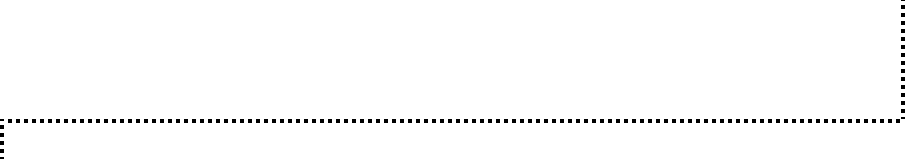 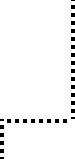 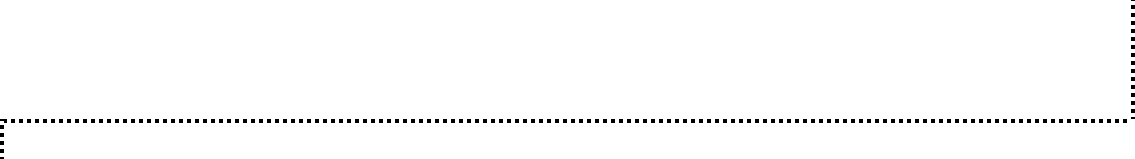 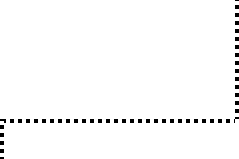 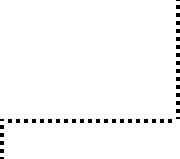 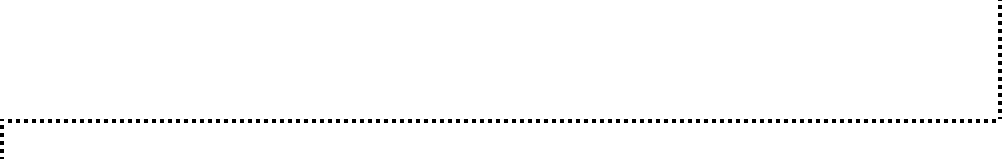 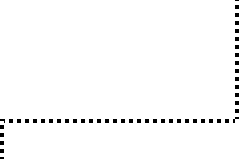 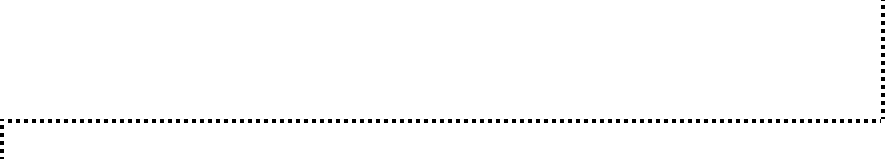 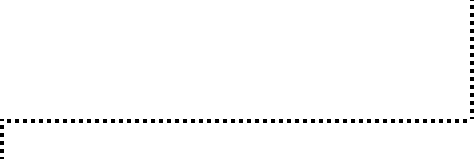 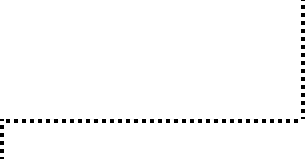 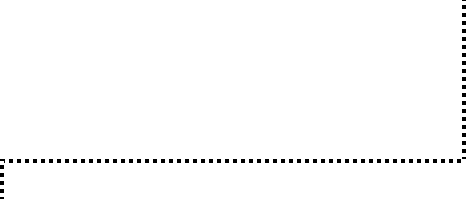 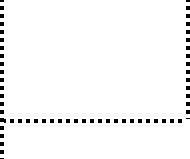 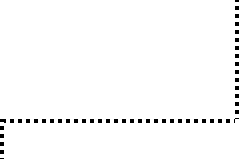 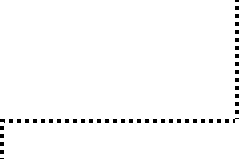 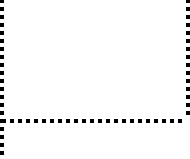 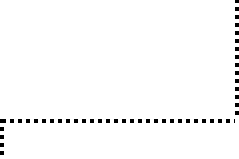 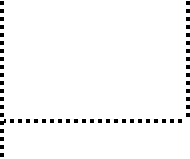 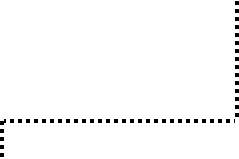 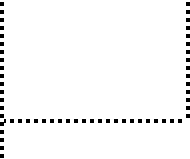 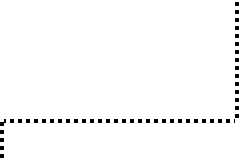 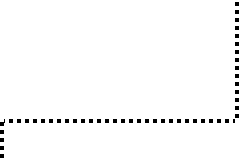 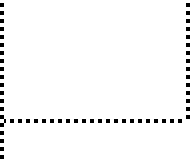 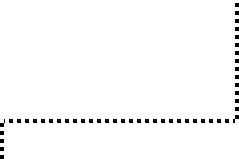 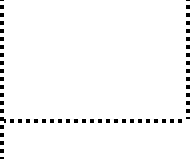 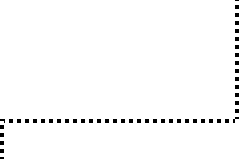 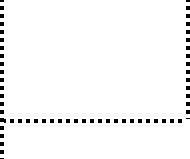 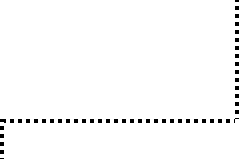 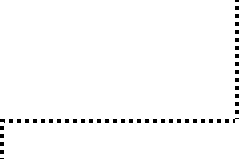 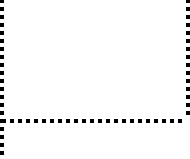 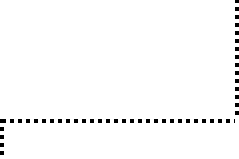 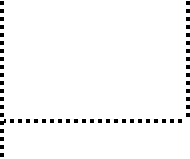 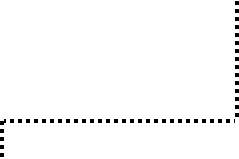 42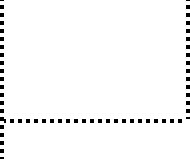 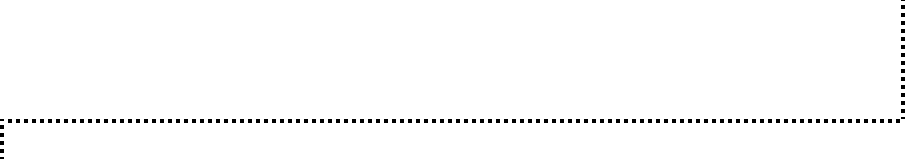 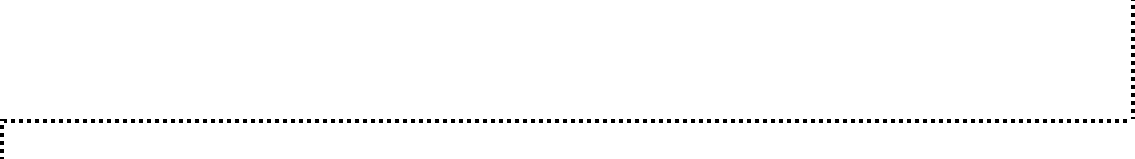 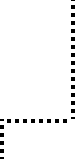 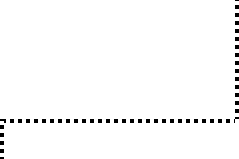 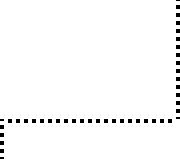 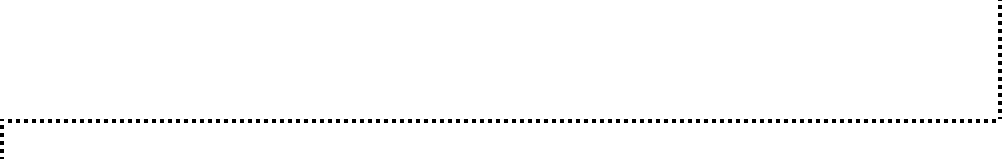 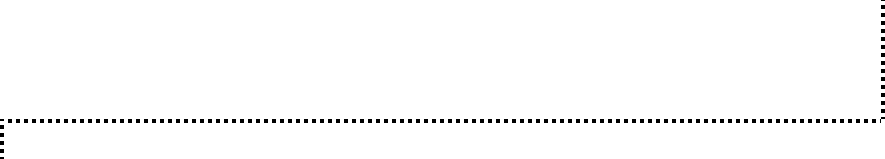 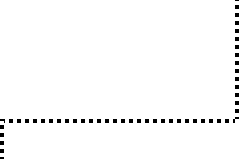 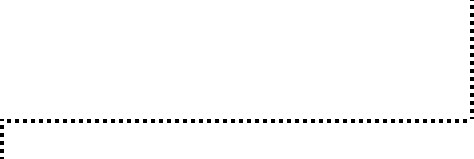 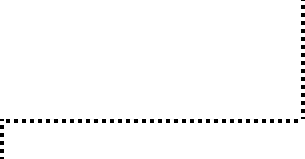 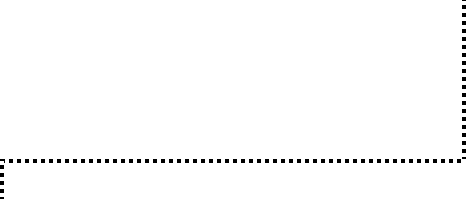 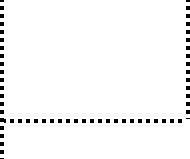 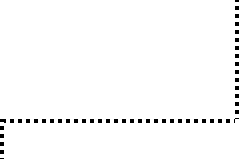 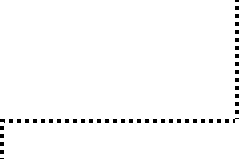 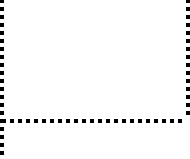 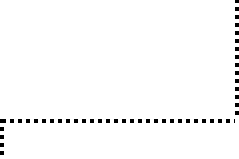 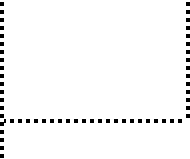 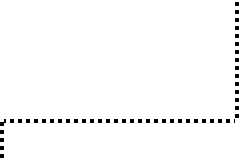 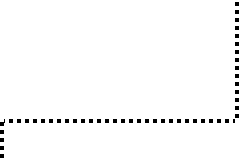 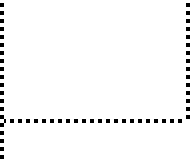 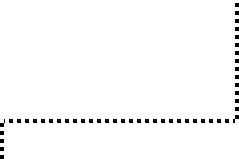 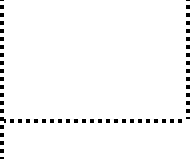 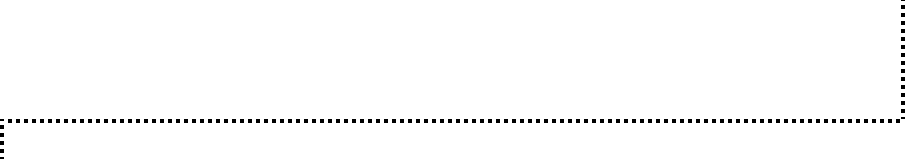 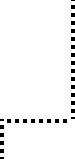 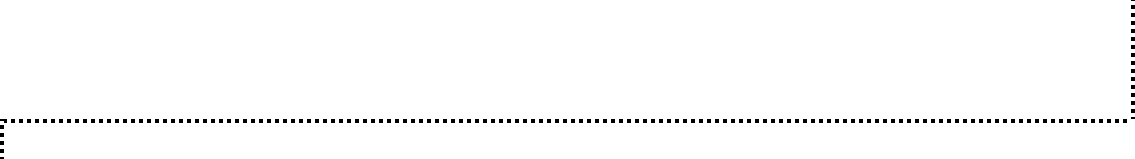 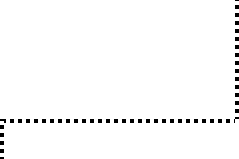 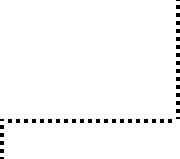 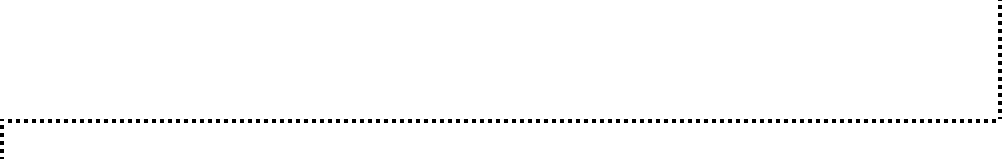 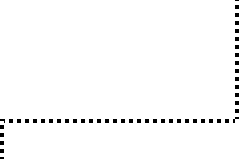 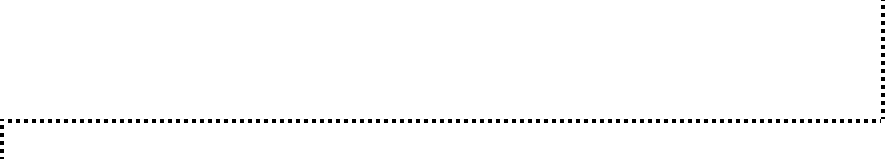 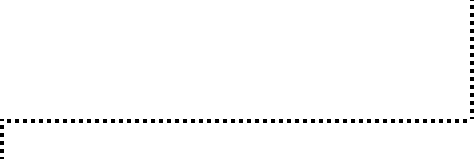 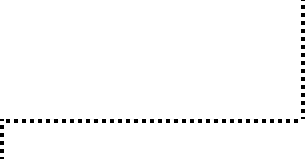 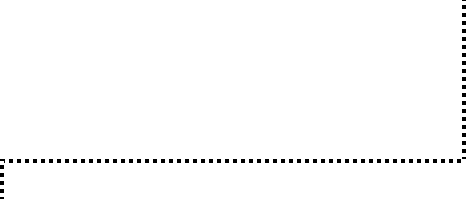 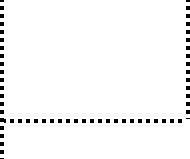 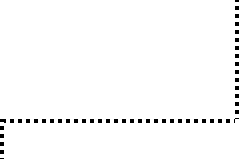 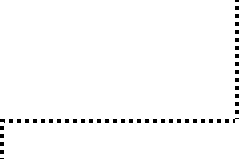 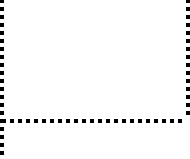 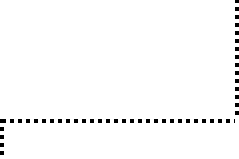 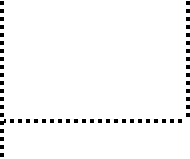 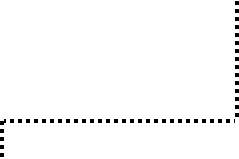 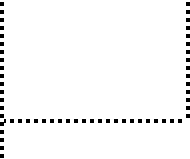 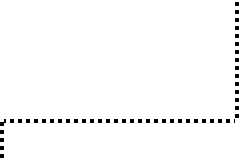 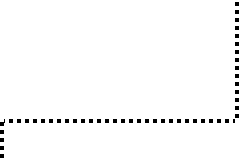 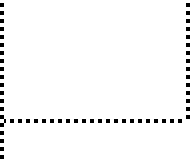 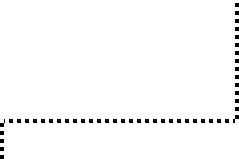 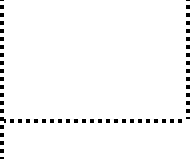 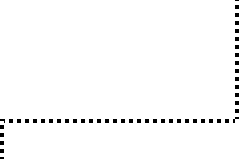 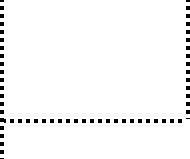 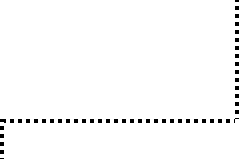 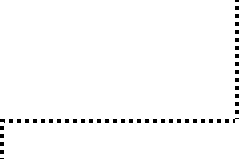 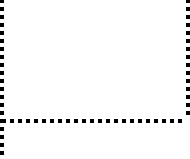 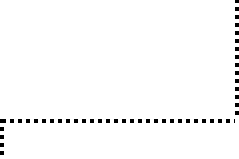 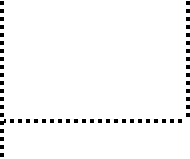 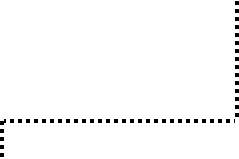 43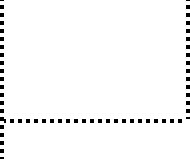 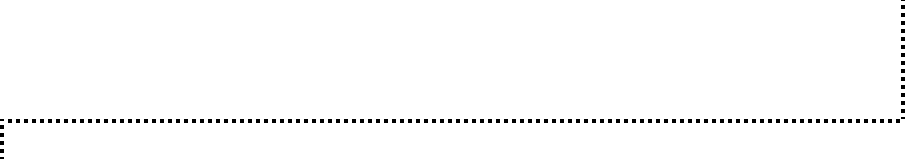 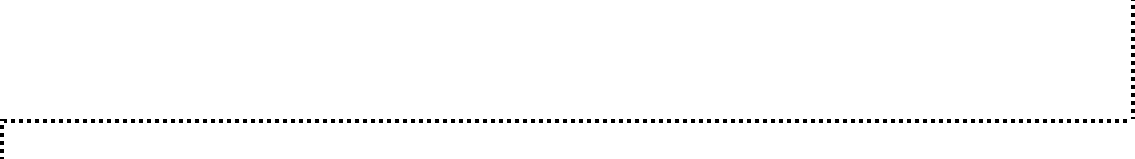 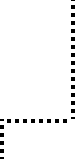 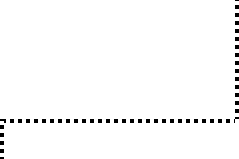 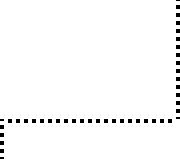 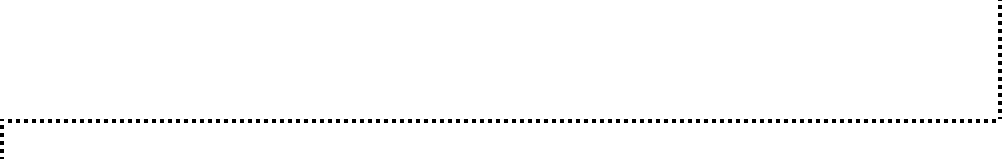 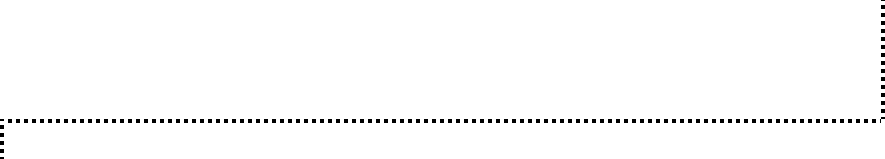 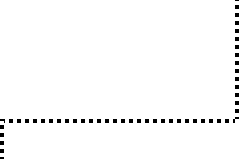 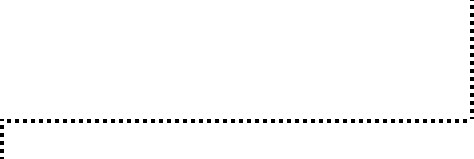 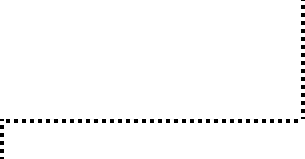 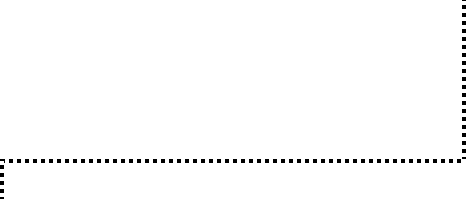 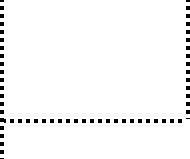 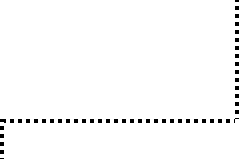 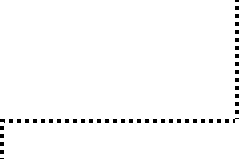 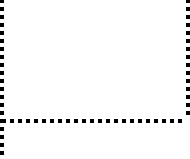 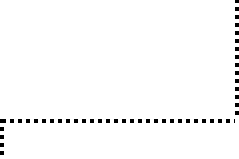 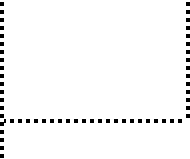 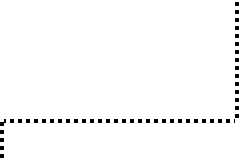 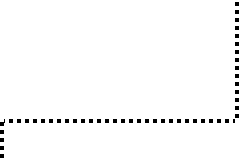 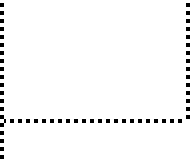 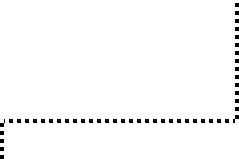 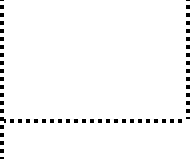 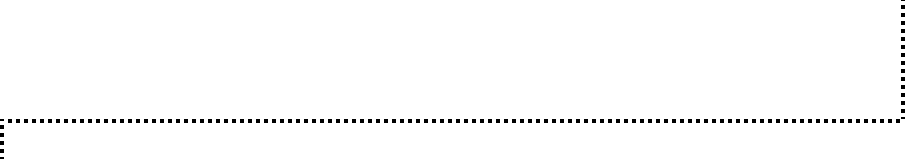 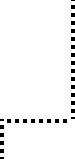 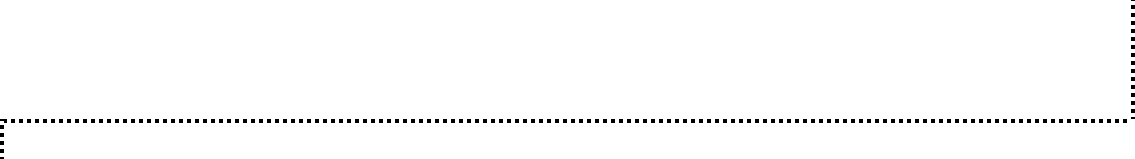 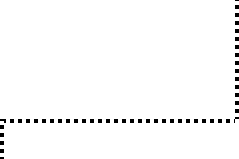 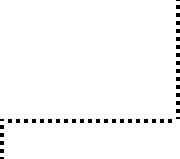 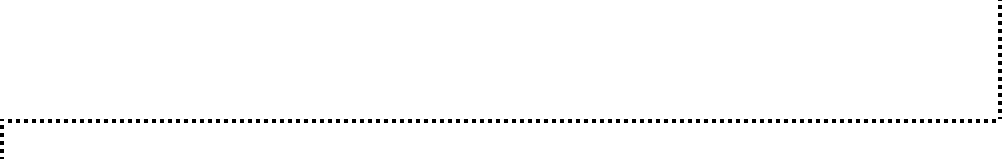 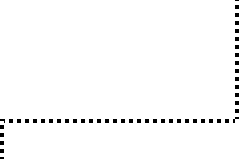 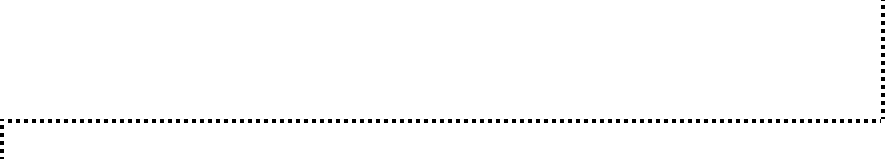 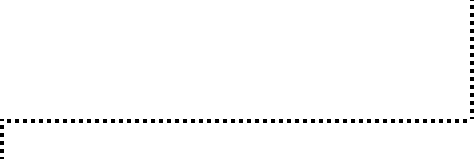 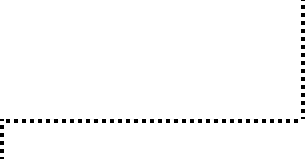 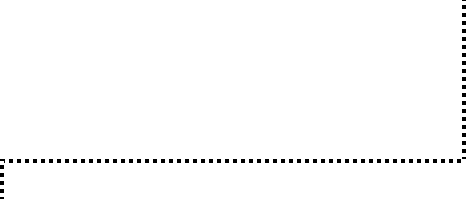 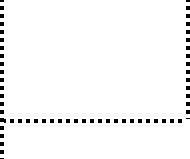 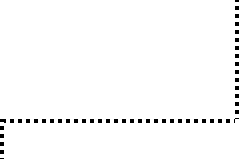 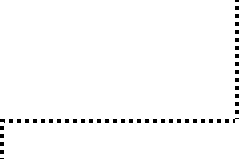 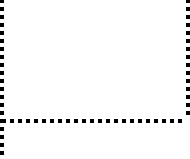 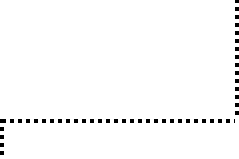 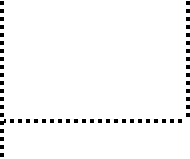 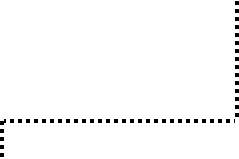 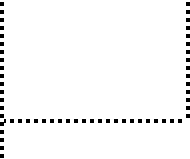 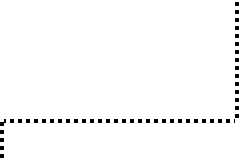 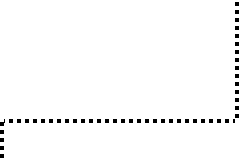 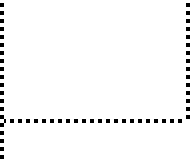 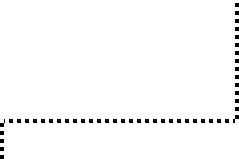 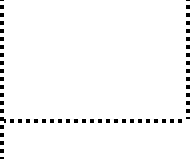 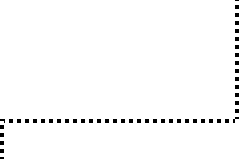 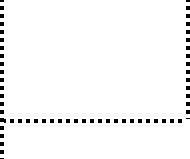 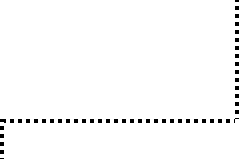 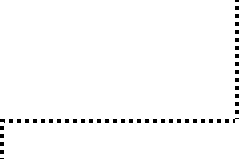 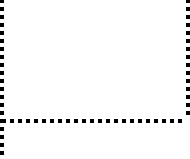 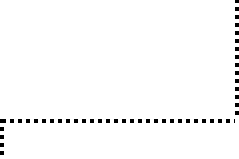 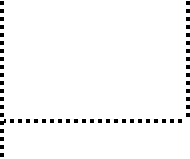 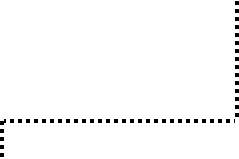 44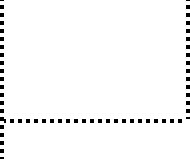 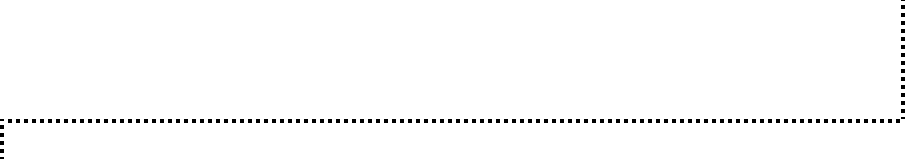 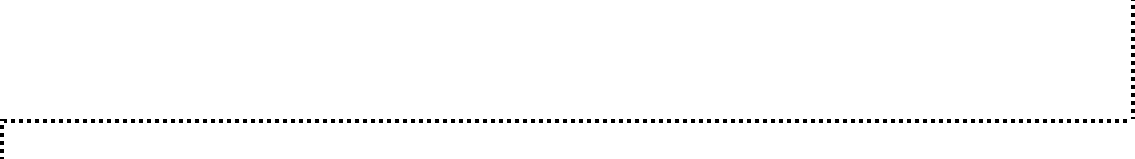 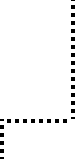 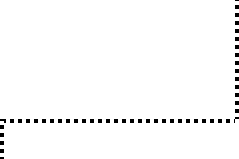 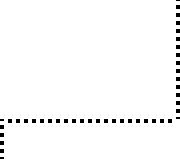 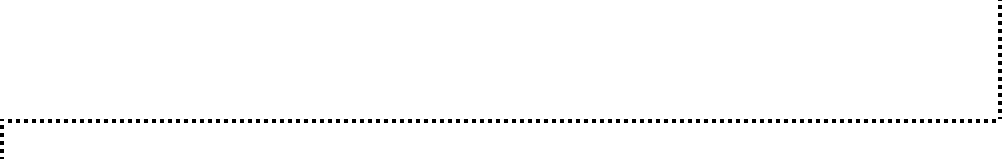 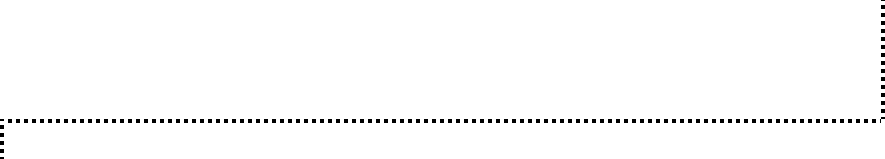 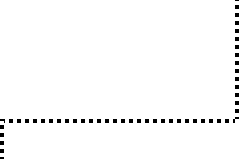 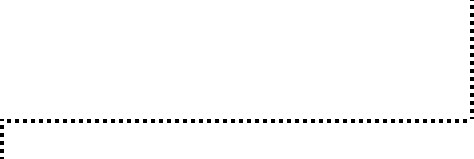 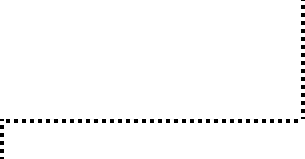 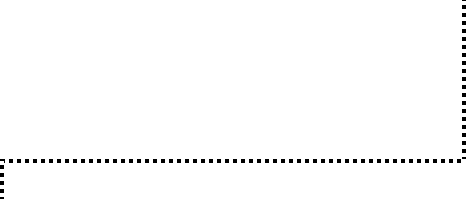 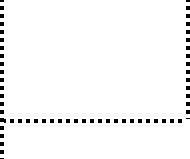 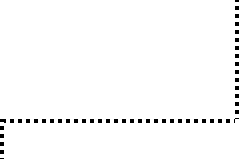 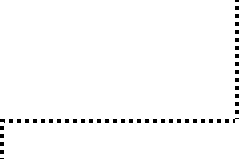 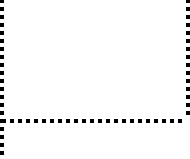 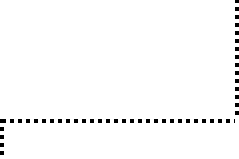 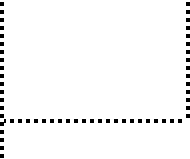 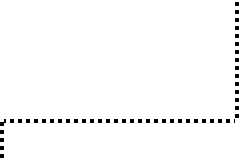 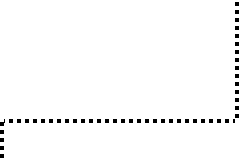 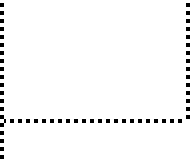 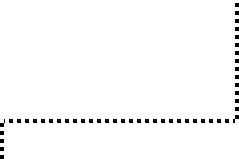 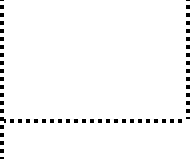 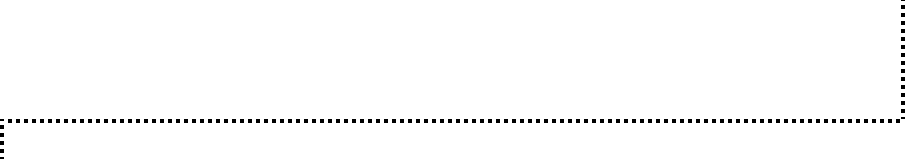 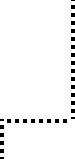 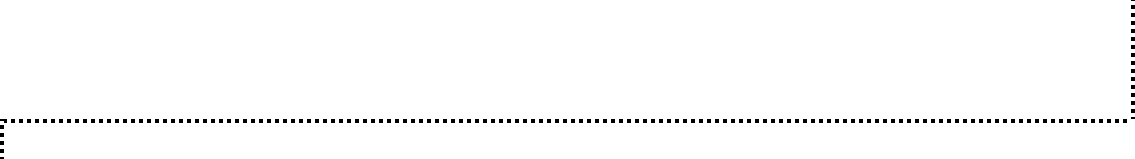 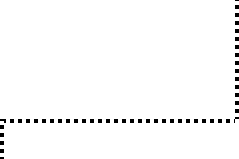 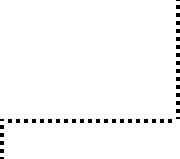 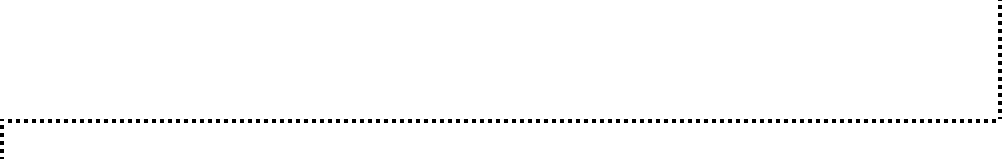 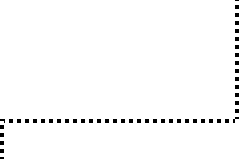 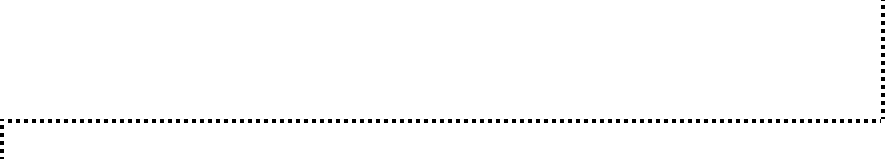 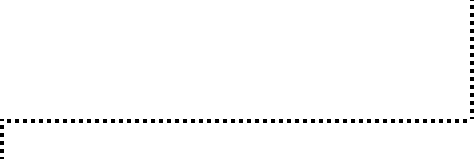 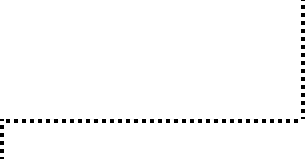 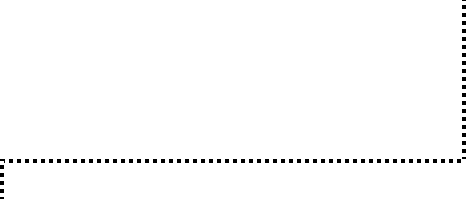 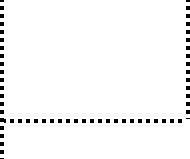 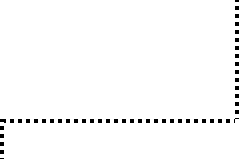 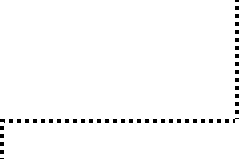 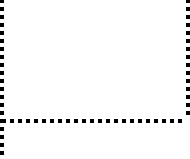 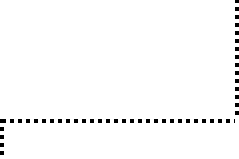 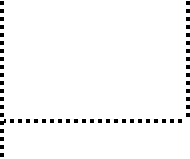 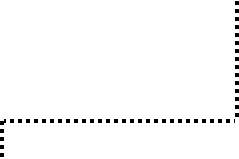 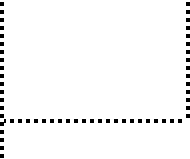 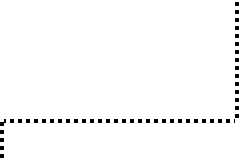 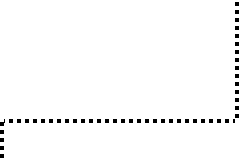 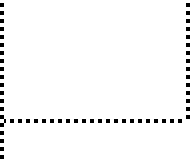 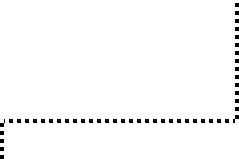 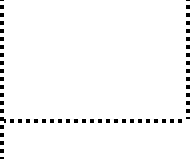 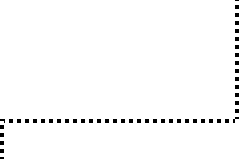 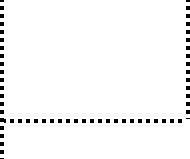 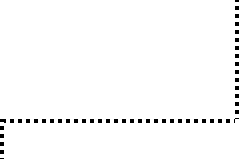 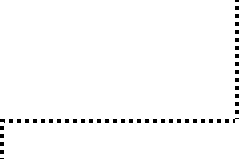 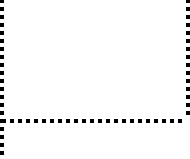 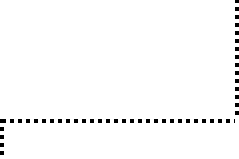 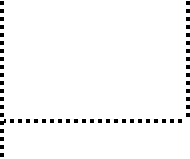 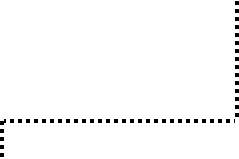 45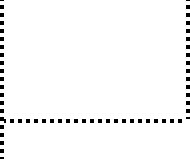 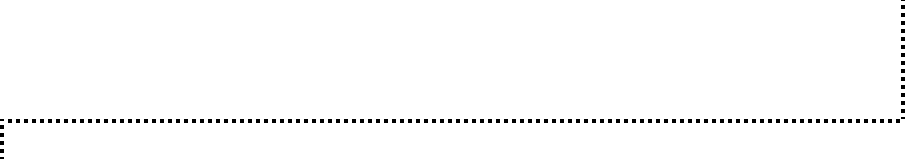 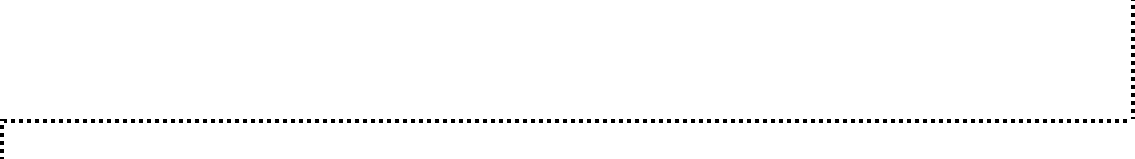 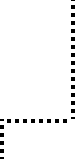 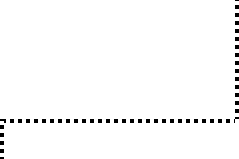 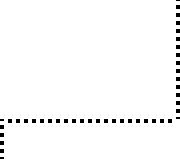 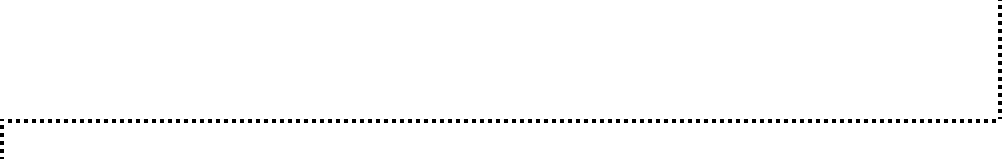 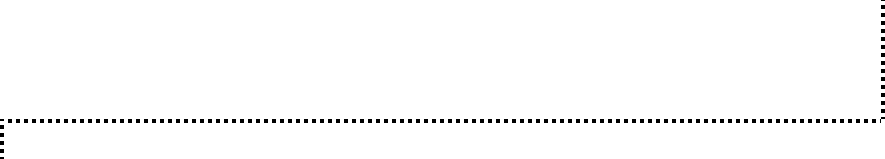 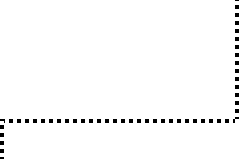 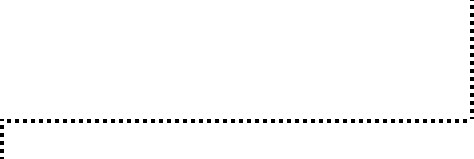 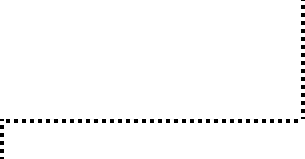 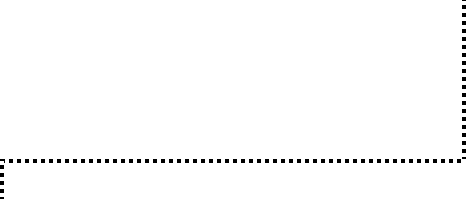 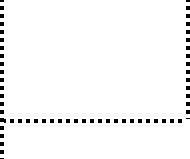 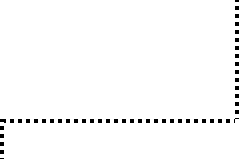 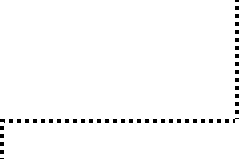 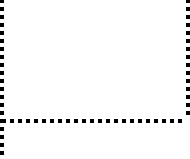 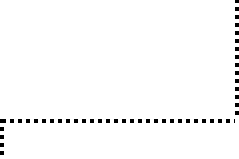 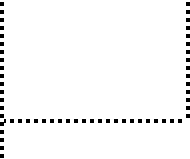 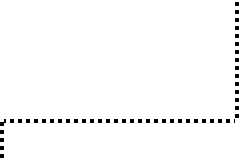 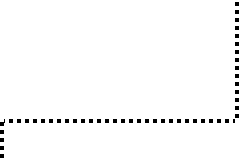 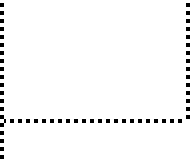 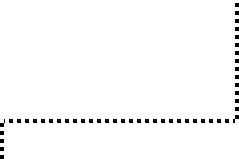 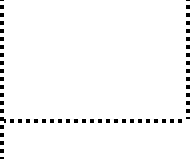 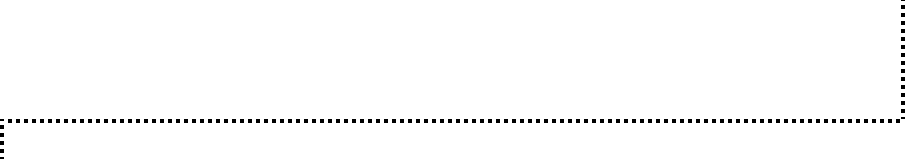 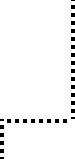 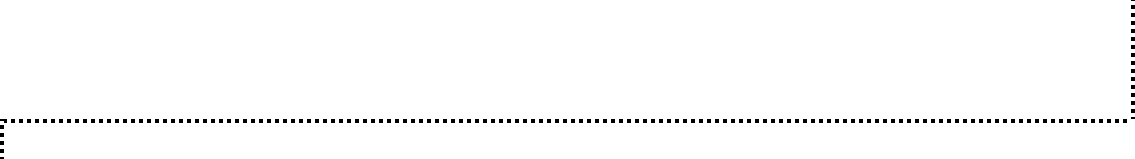 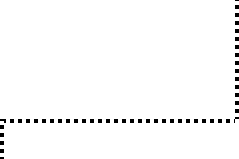 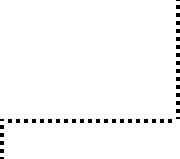 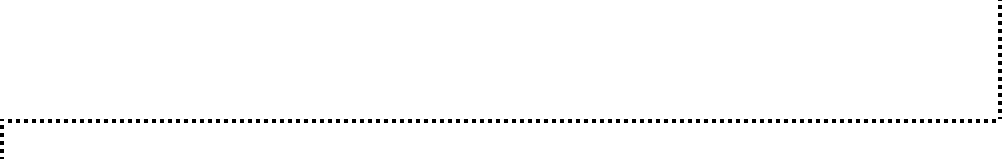 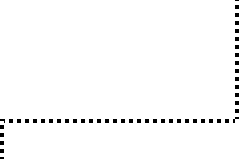 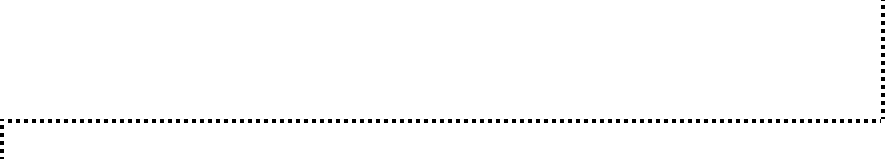 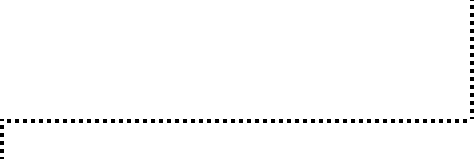 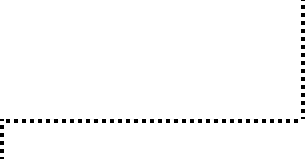 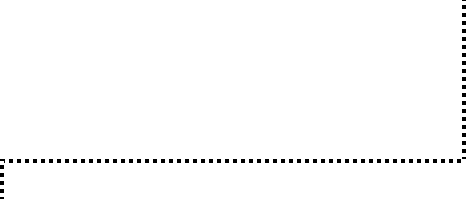 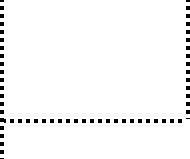 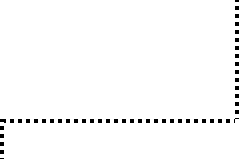 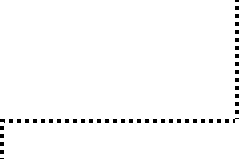 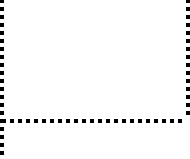 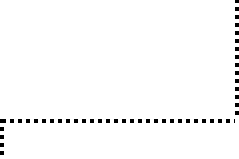 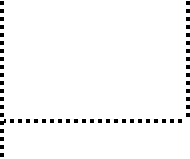 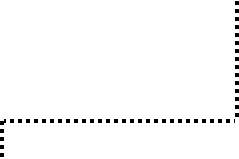 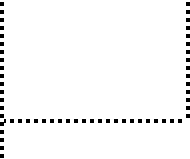 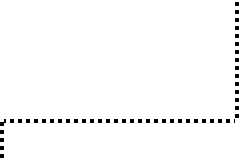 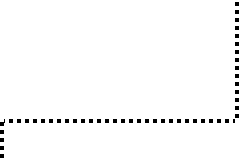 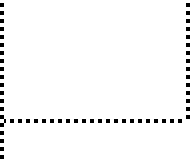 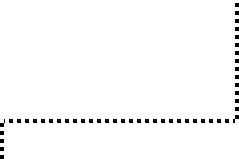 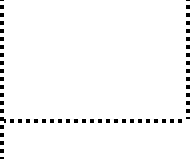 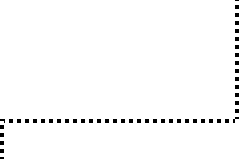 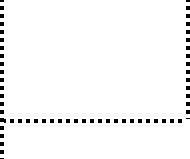 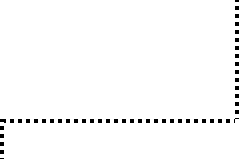 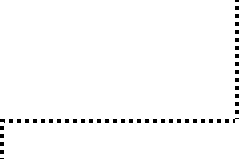 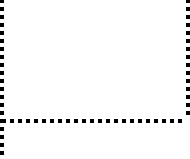 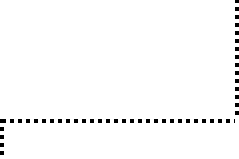 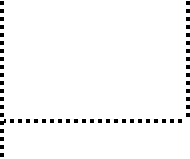 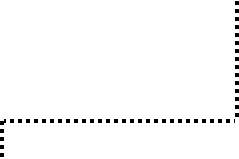 46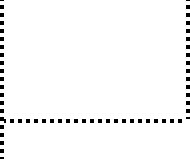 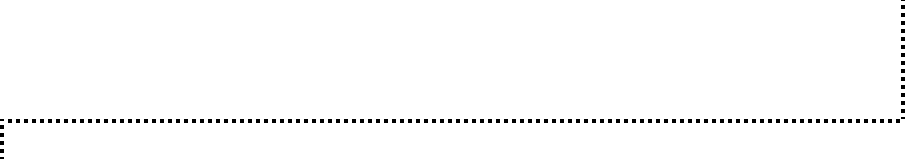 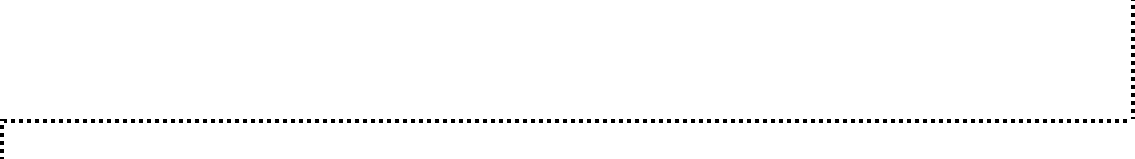 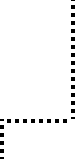 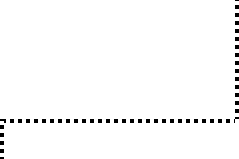 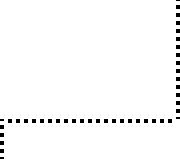 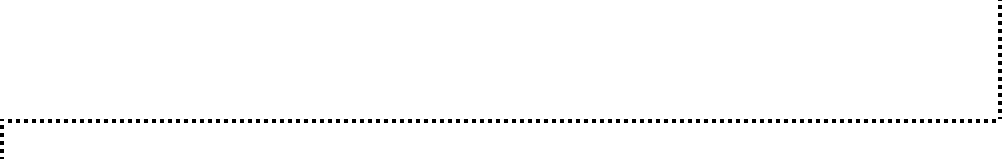 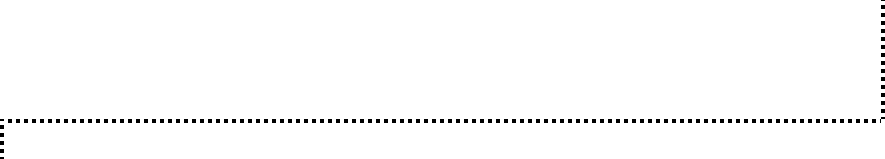 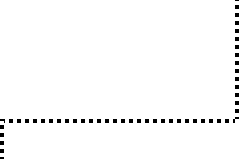 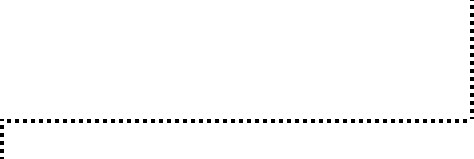 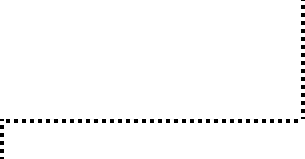 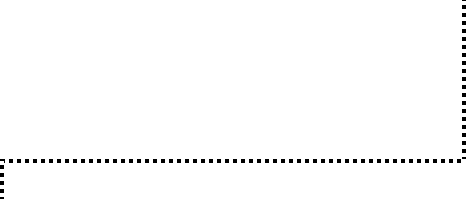 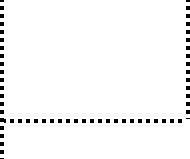 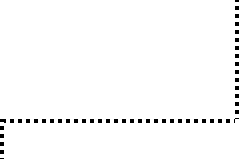 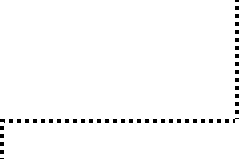 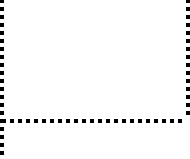 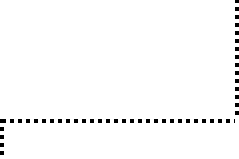 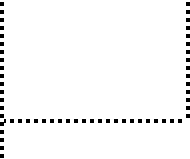 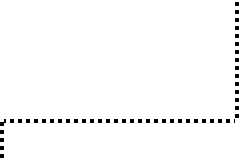 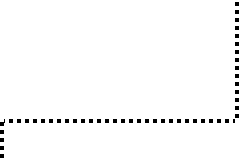 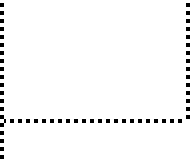 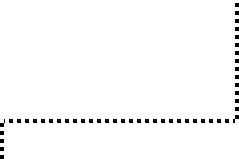 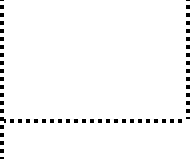 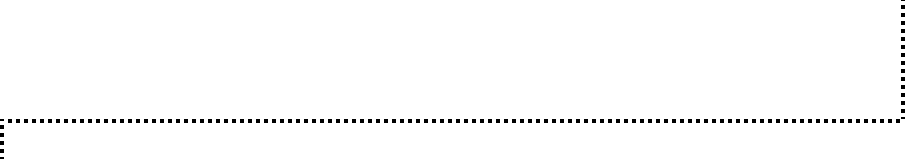 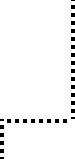 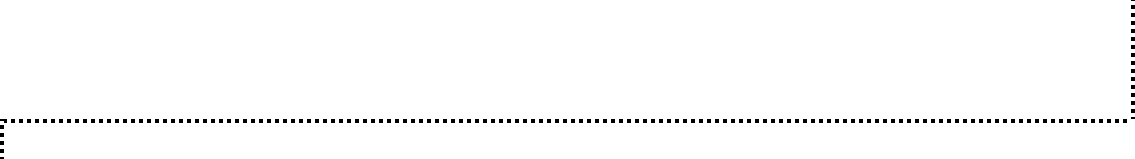 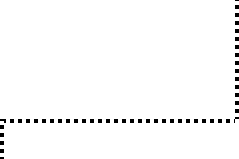 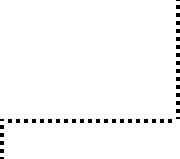 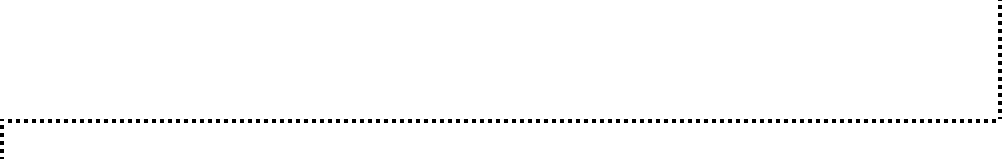 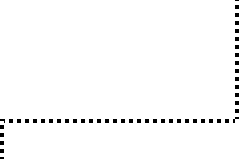 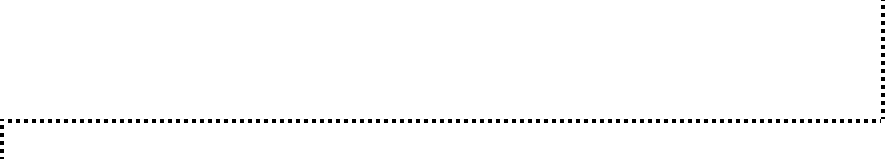 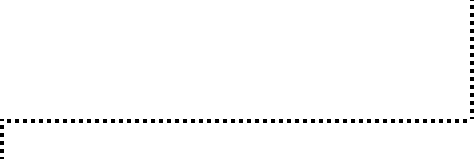 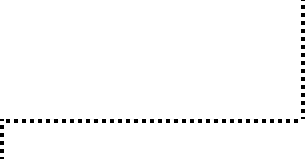 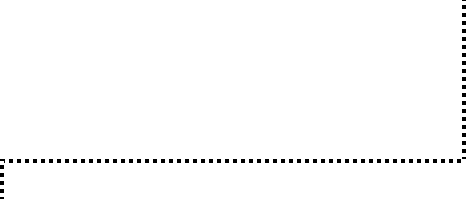 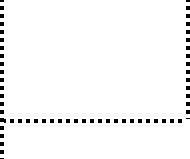 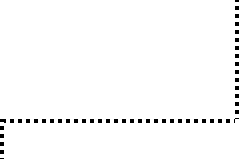 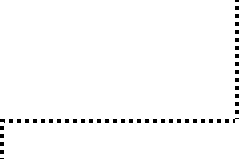 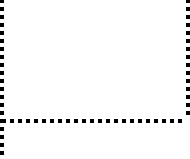 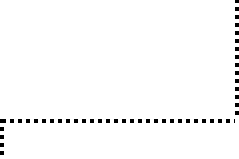 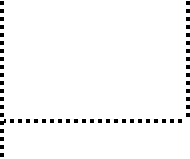 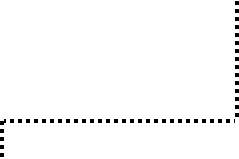 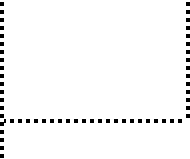 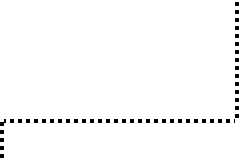 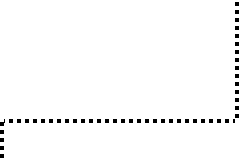 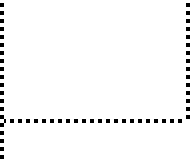 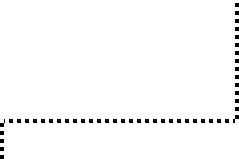 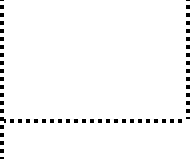 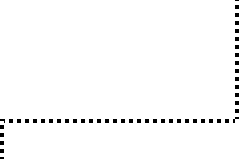 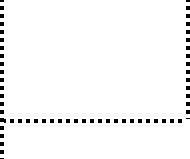 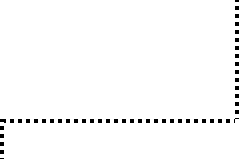 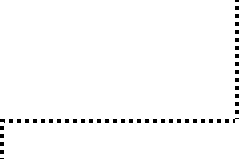 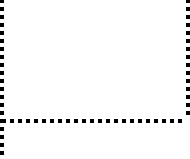 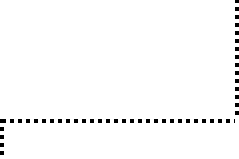 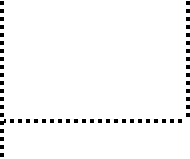 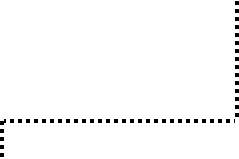 47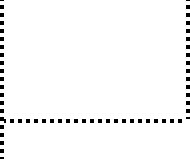 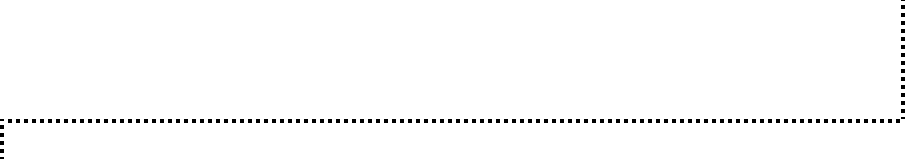 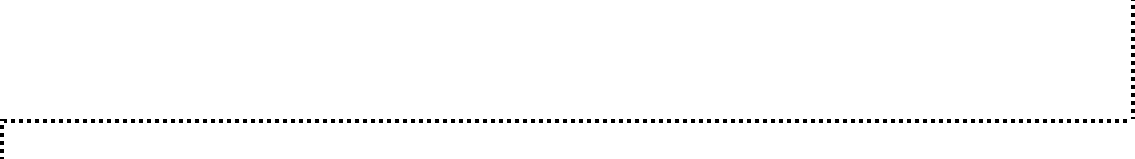 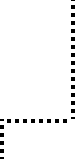 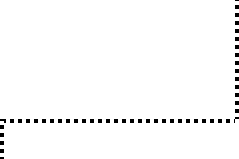 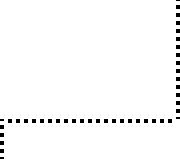 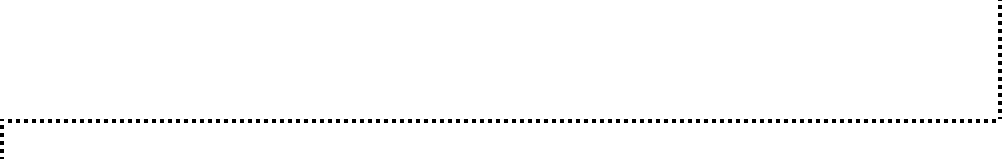 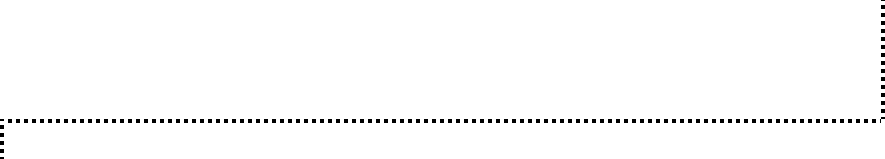 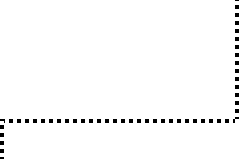 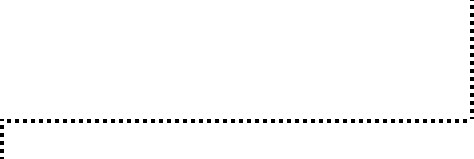 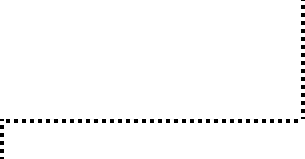 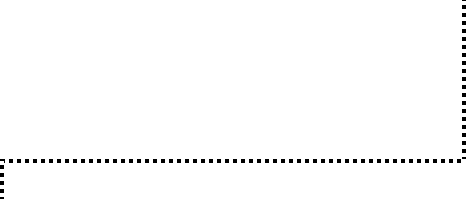 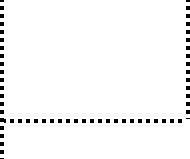 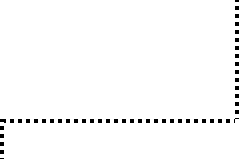 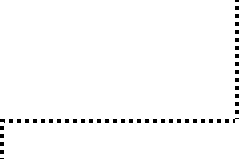 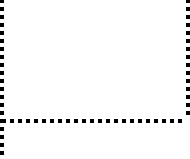 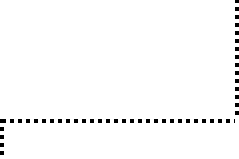 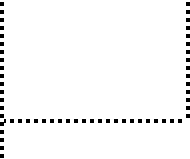 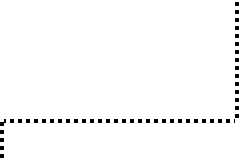 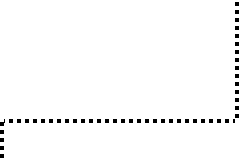 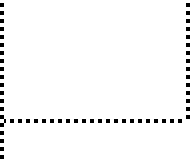 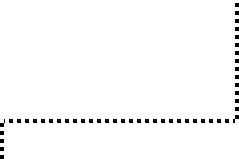 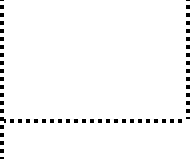 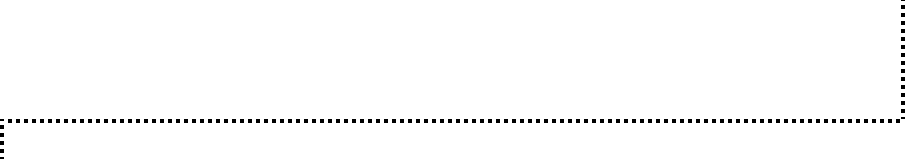 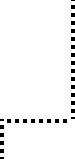 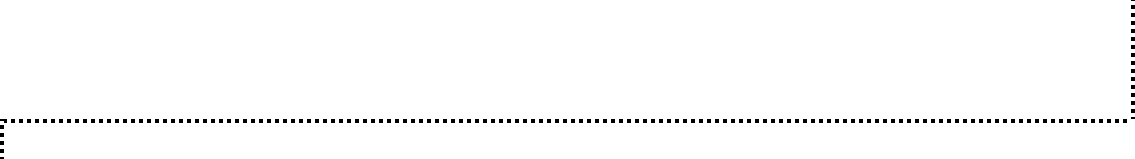 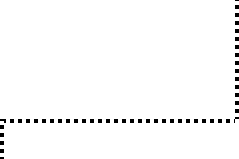 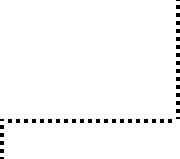 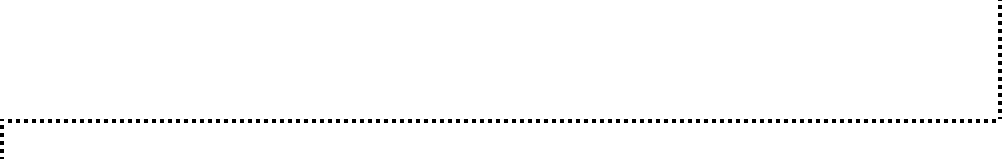 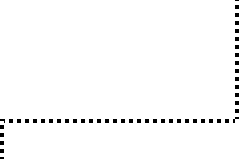 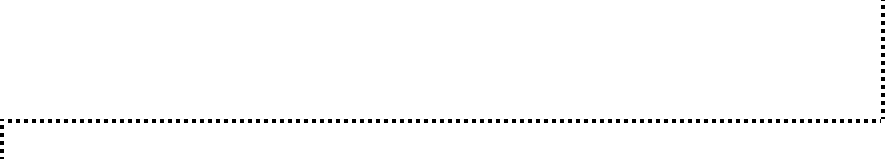 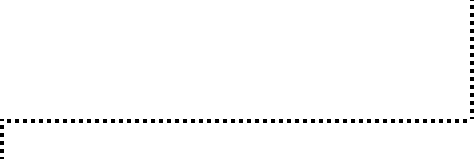 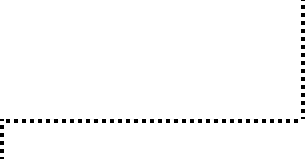 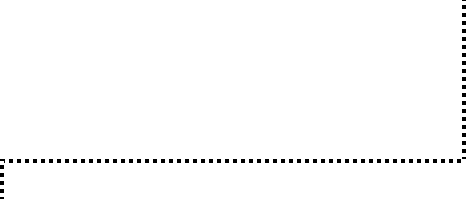 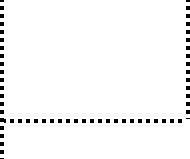 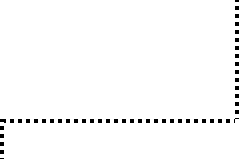 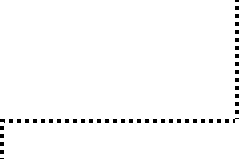 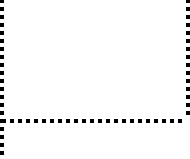 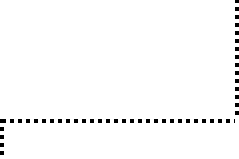 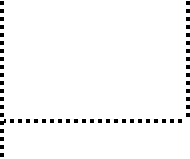 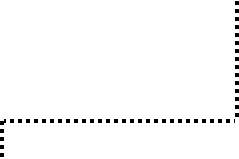 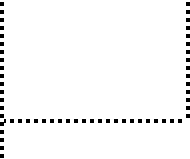 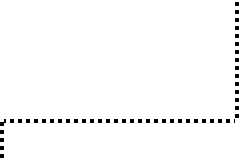 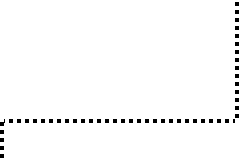 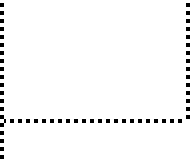 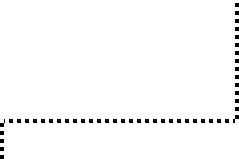 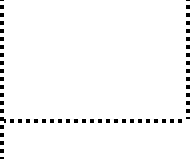 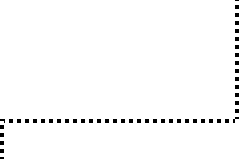 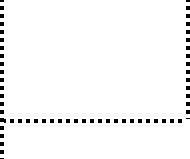 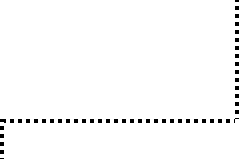 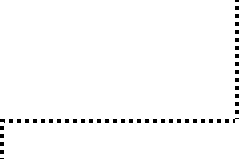 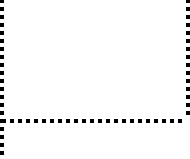 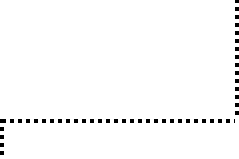 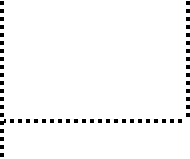 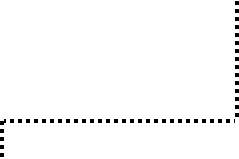 48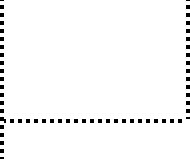 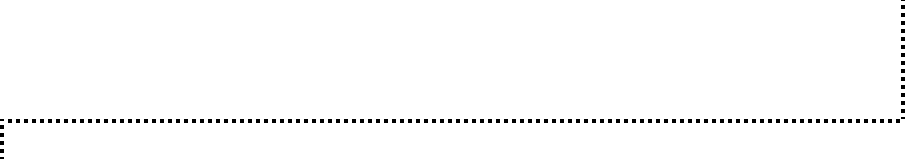 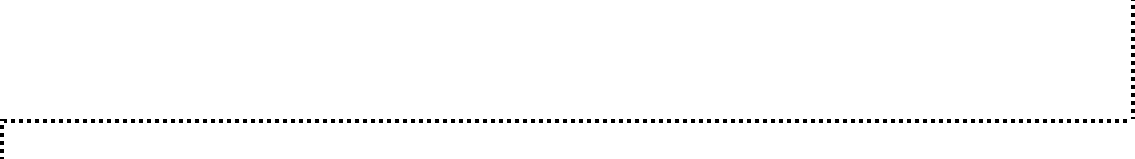 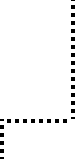 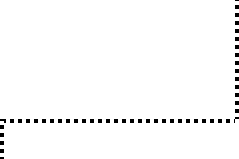 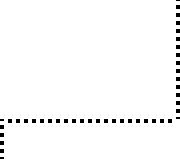 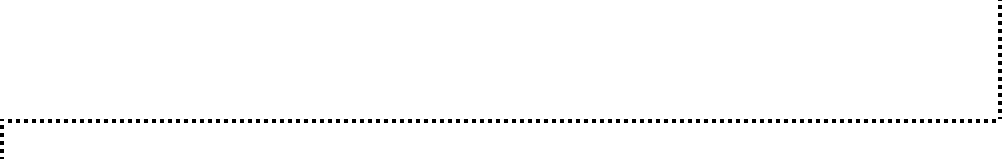 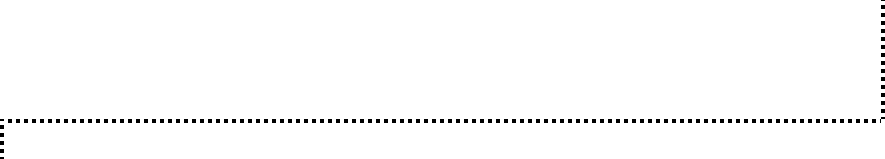 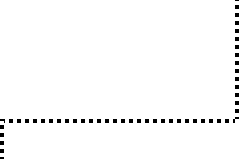 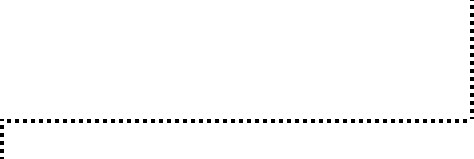 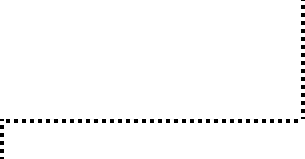 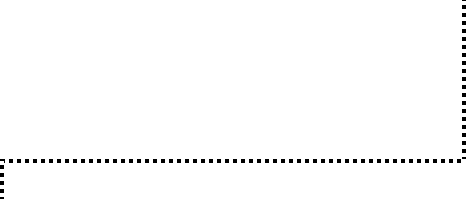 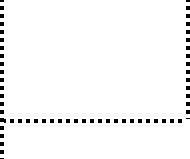 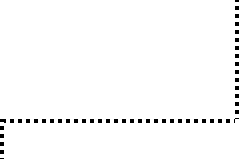 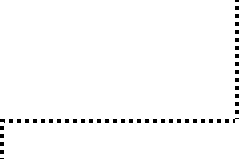 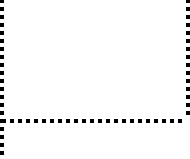 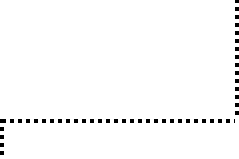 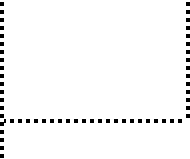 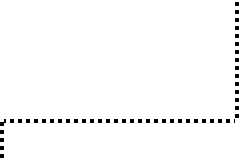 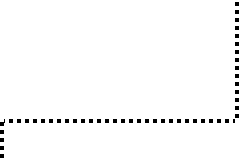 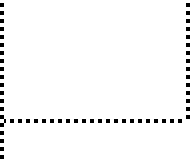 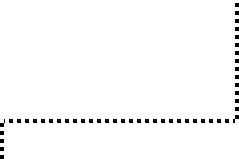 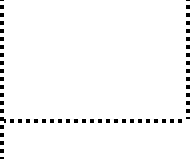 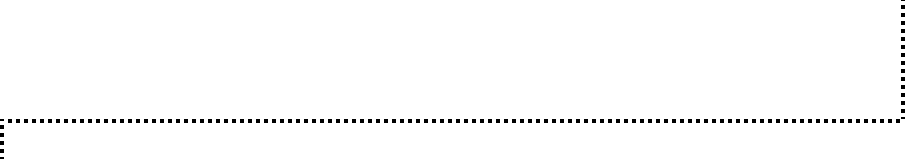 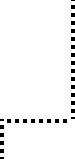 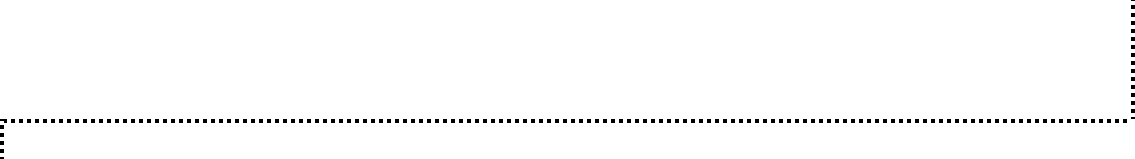 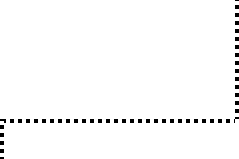 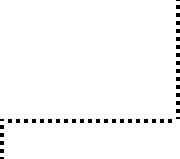 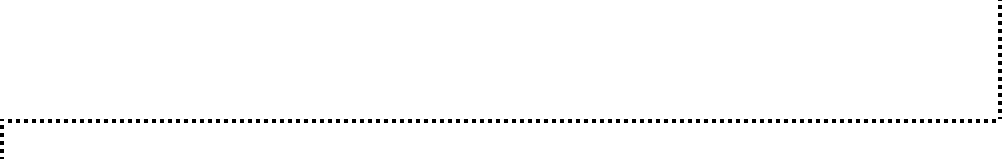 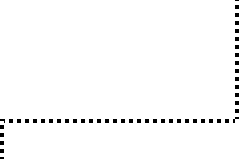 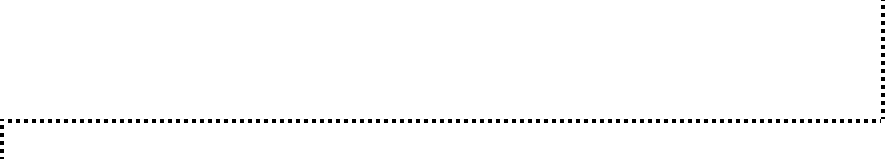 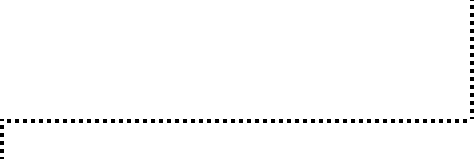 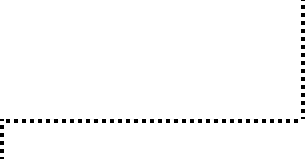 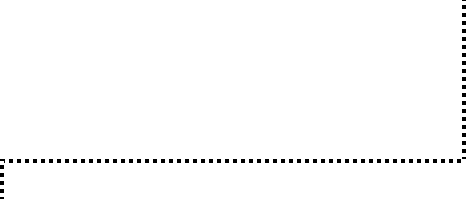 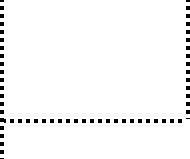 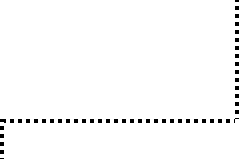 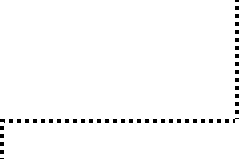 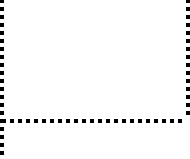 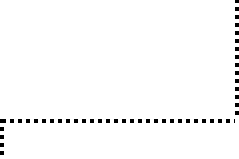 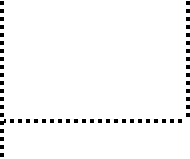 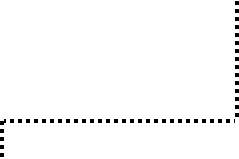 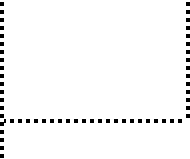 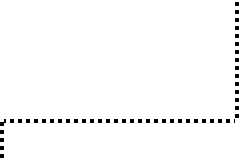 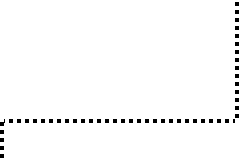 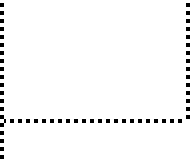 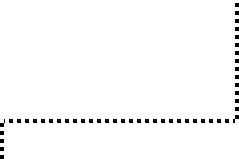 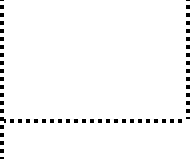 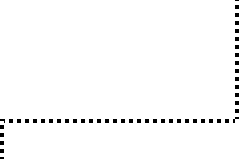 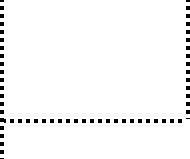 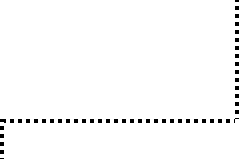 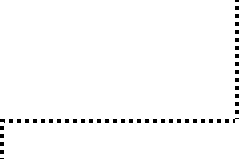 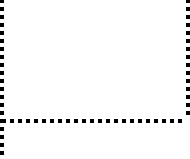 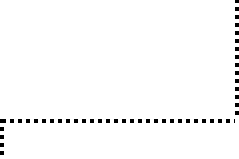 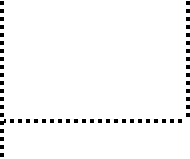 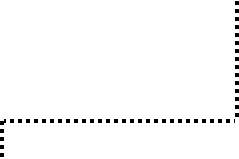 49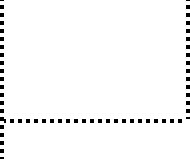 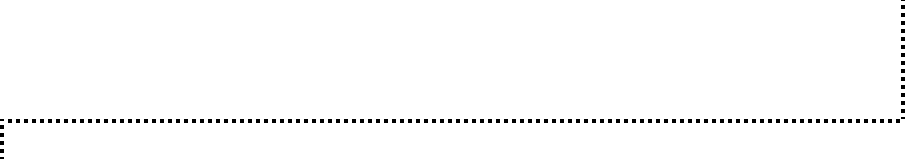 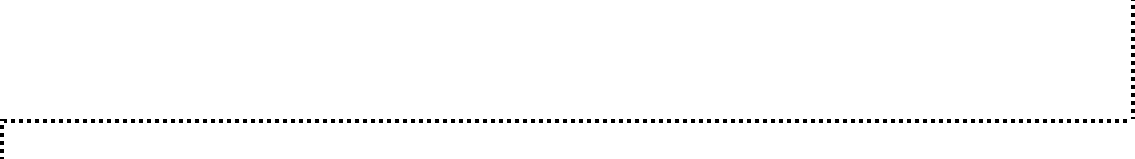 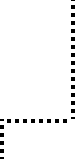 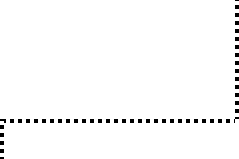 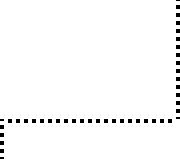 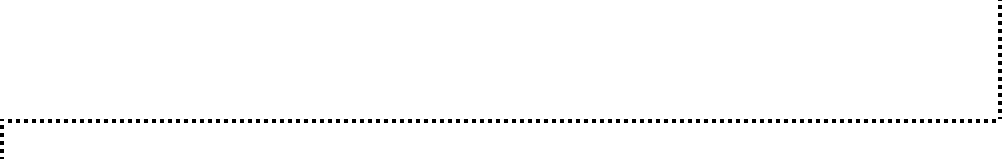 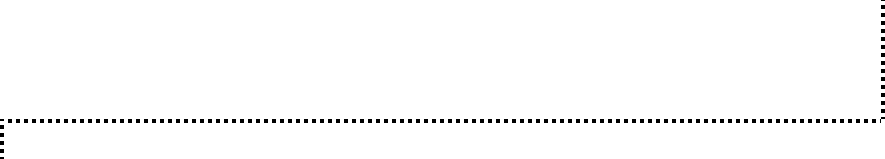 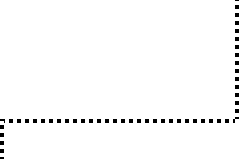 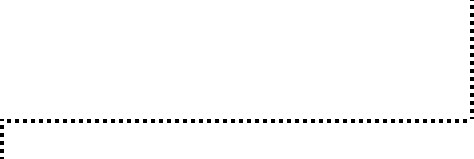 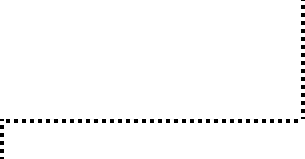 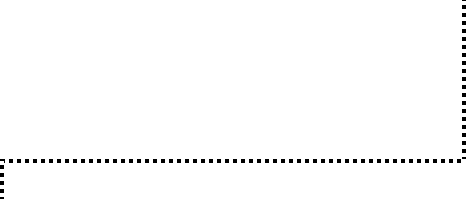 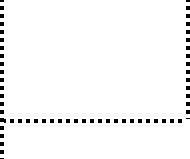 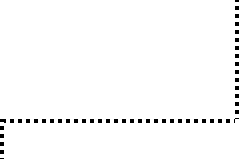 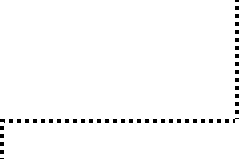 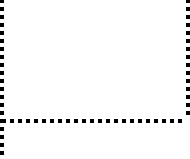 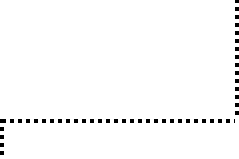 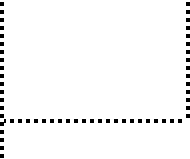 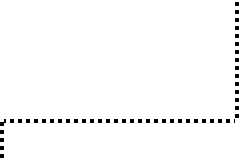 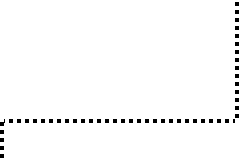 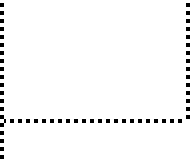 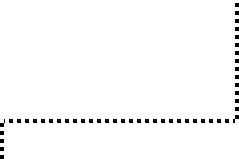 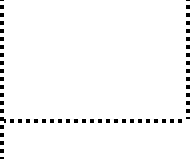 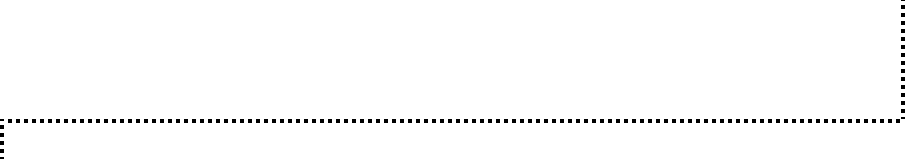 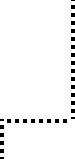 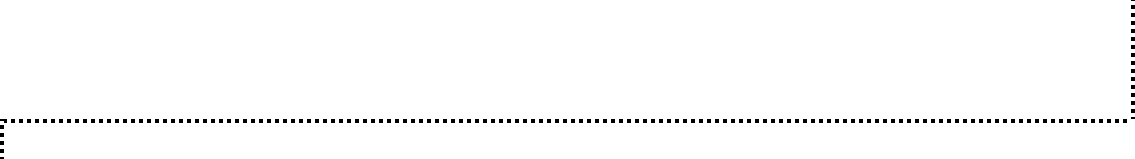 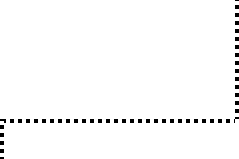 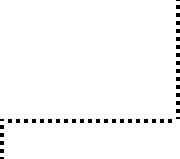 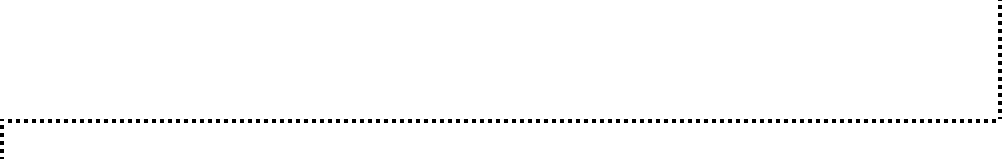 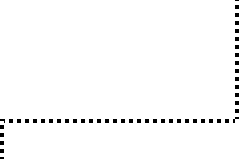 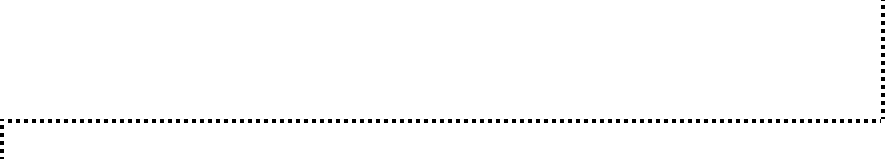 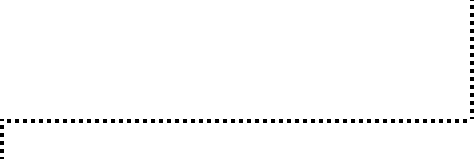 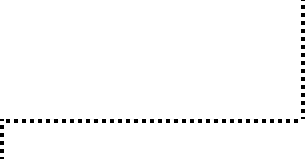 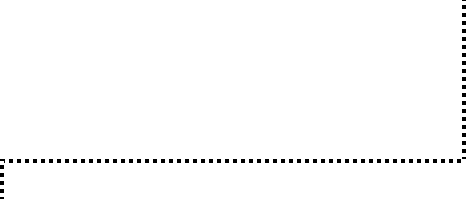 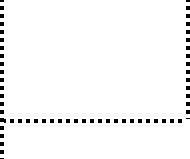 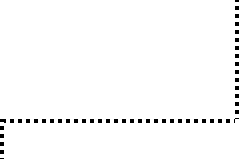 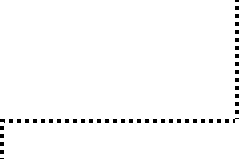 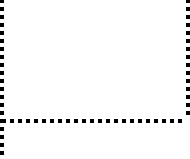 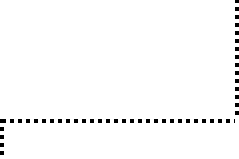 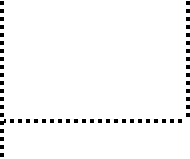 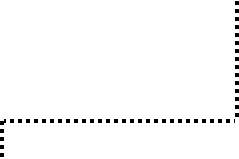 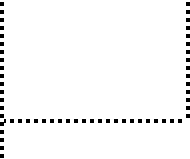 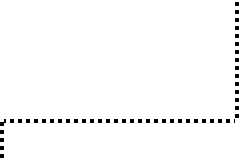 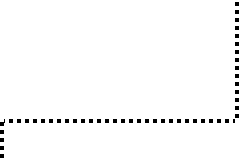 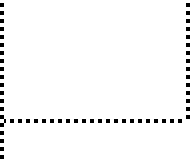 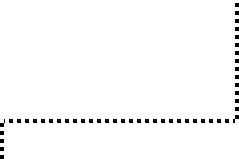 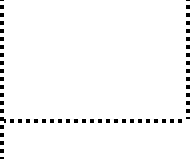 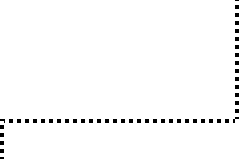 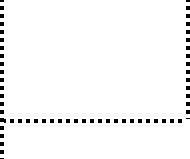 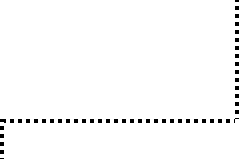 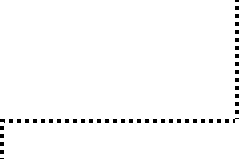 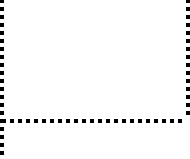 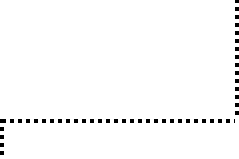 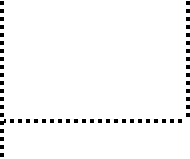 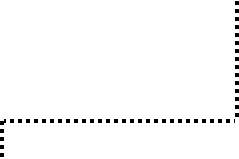 50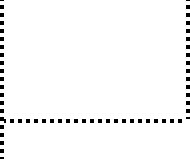 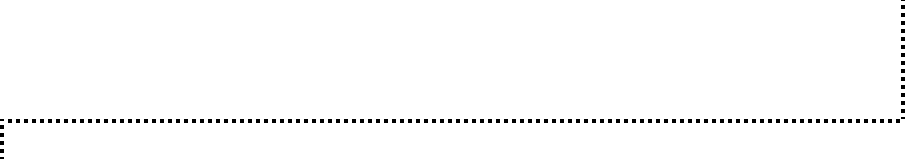 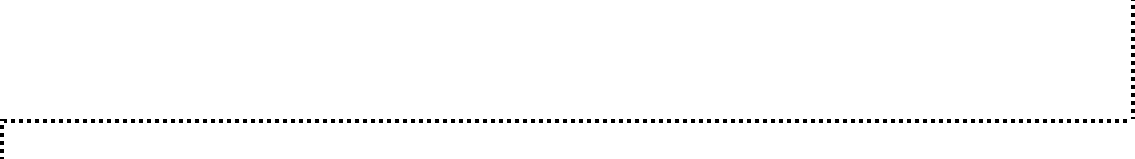 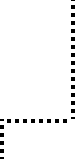 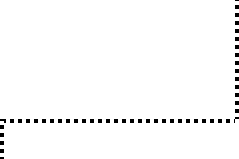 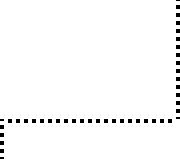 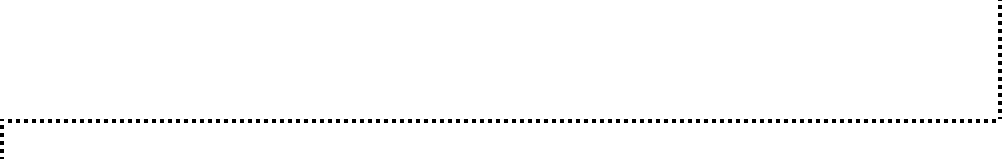 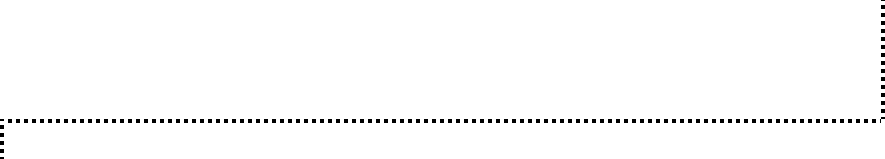 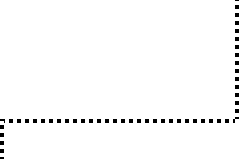 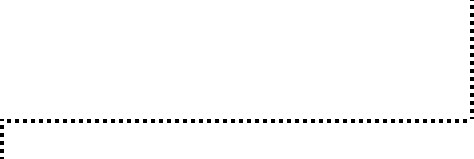 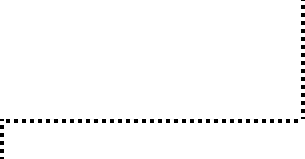 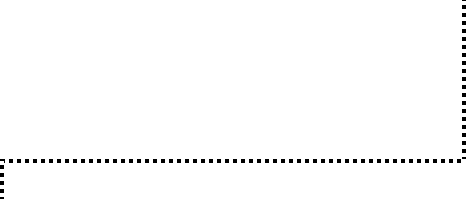 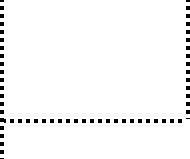 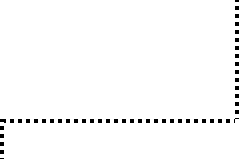 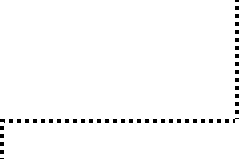 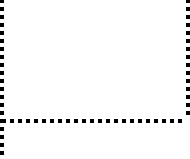 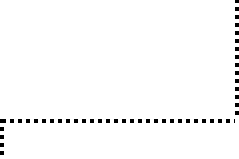 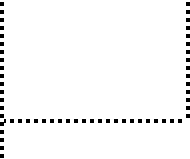 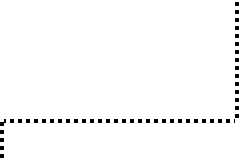 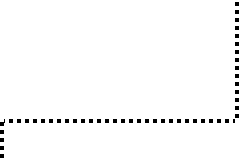 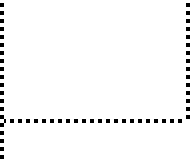 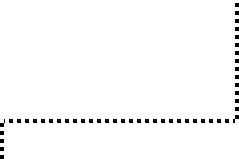 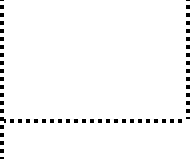 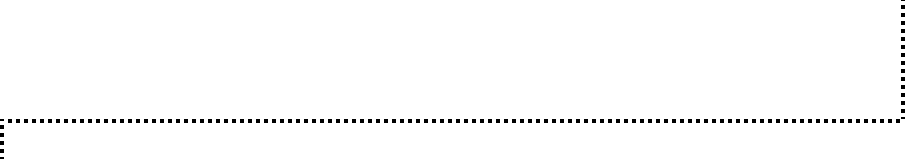 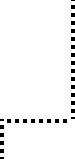 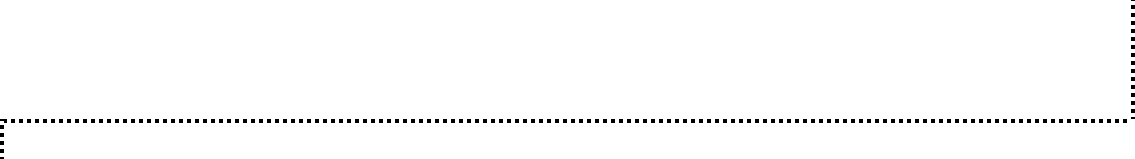 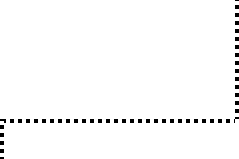 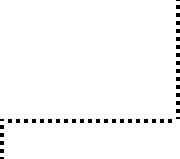 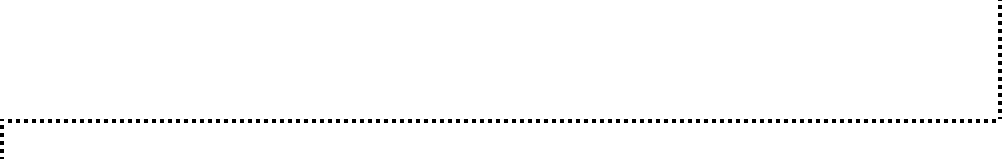 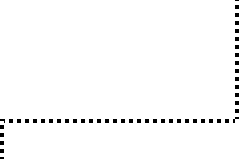 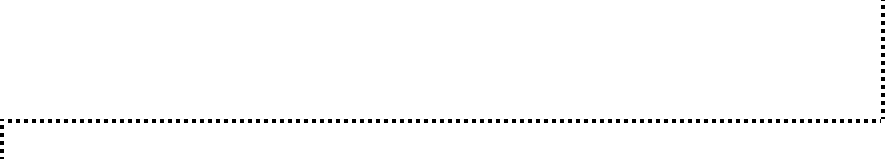 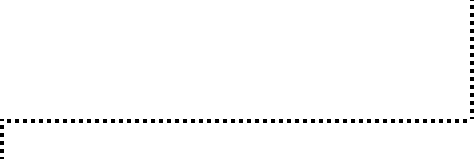 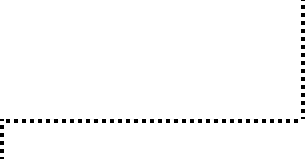 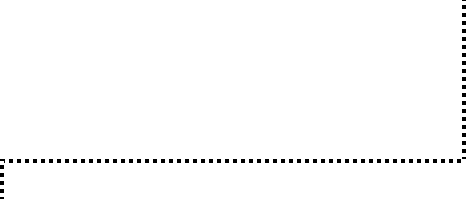 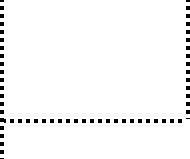 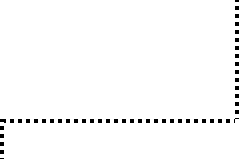 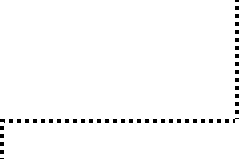 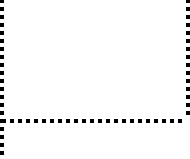 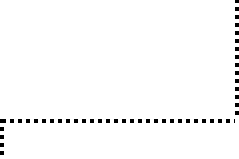 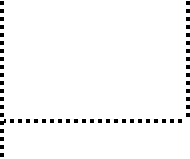 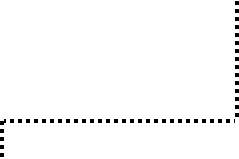 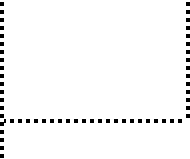 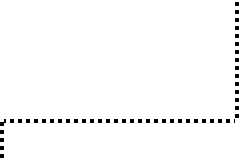 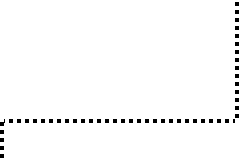 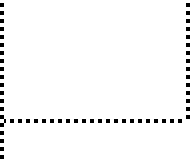 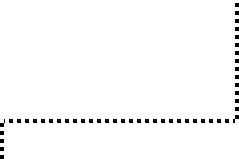 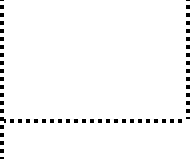 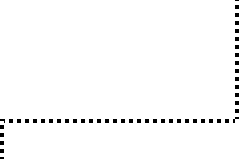 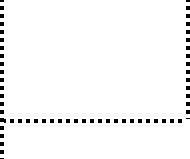 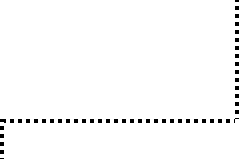 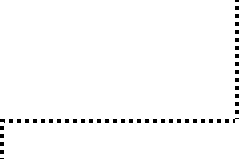 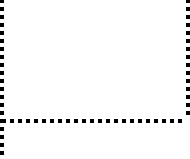 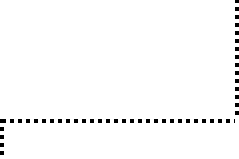 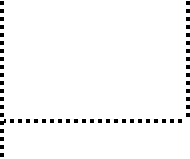 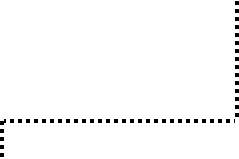 51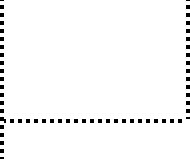 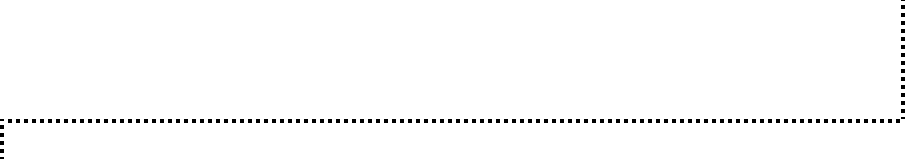 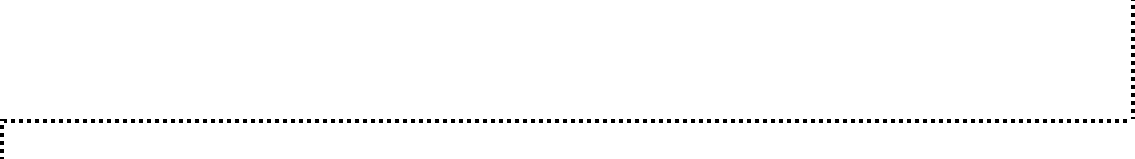 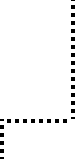 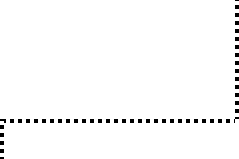 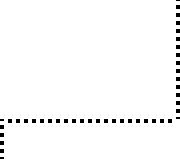 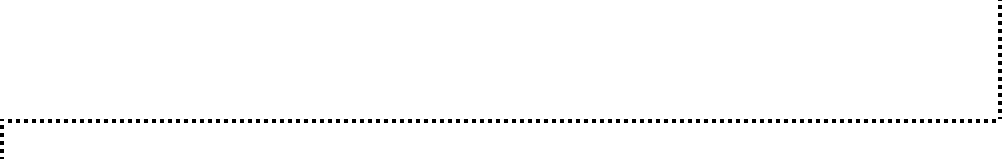 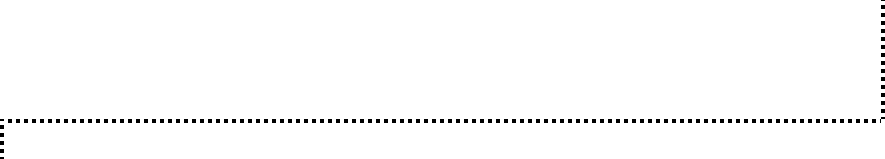 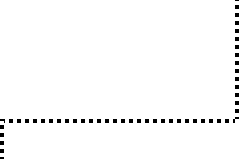 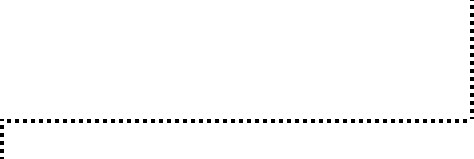 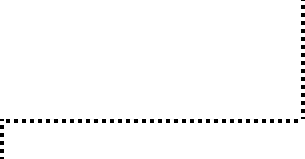 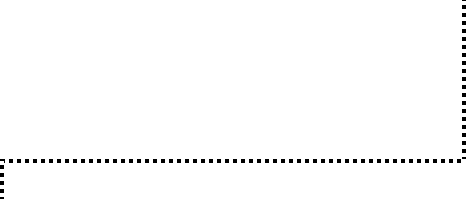 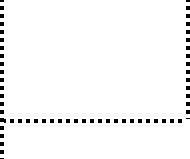 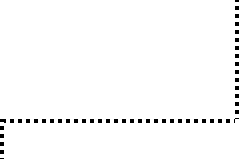 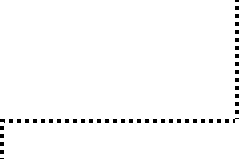 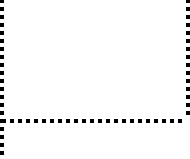 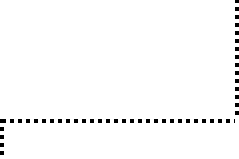 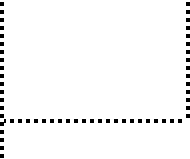 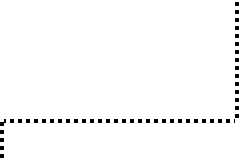 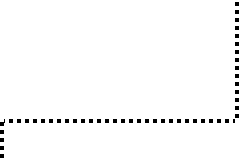 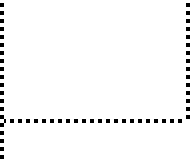 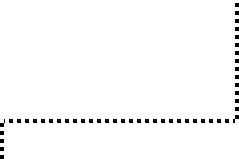 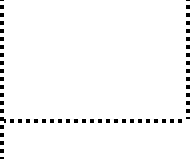 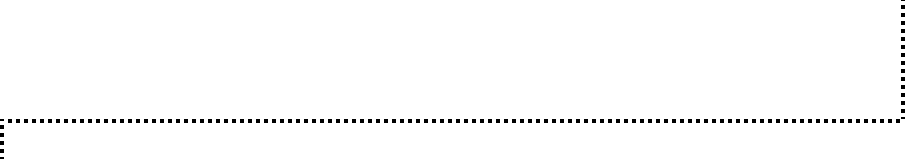 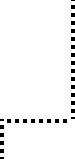 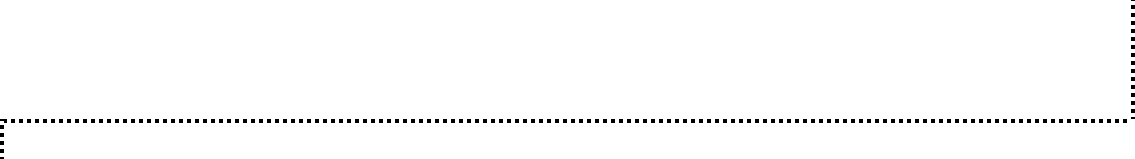 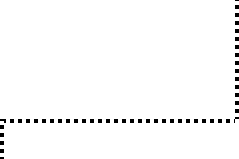 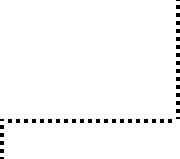 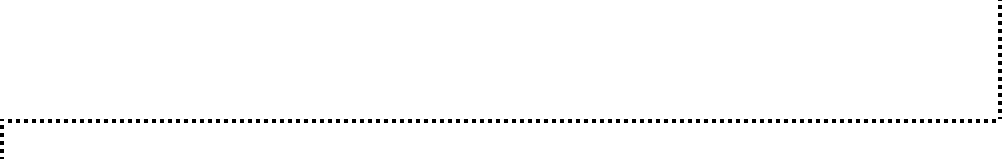 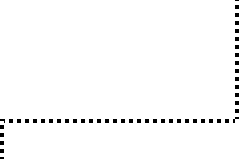 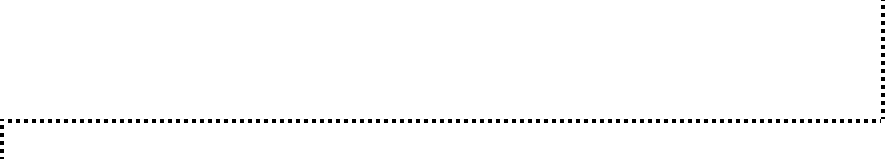 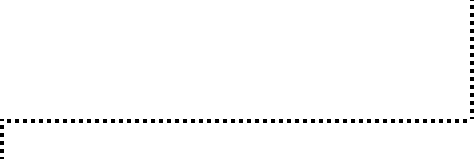 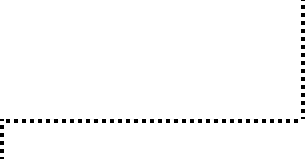 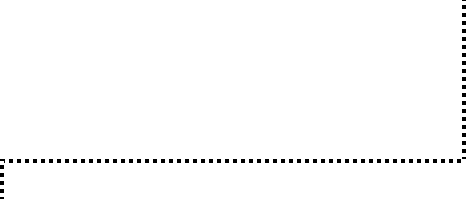 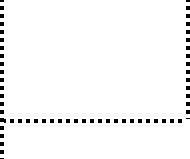 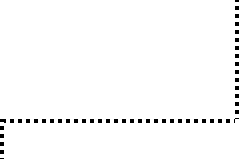 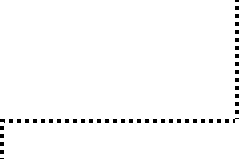 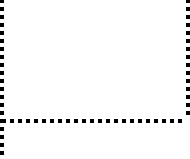 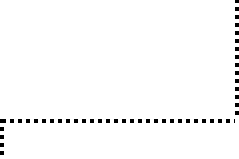 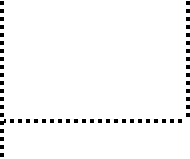 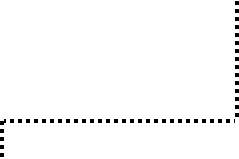 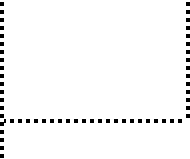 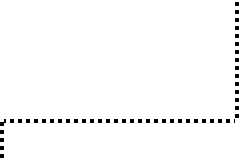 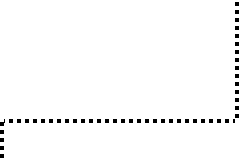 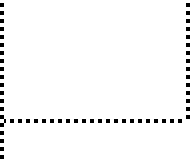 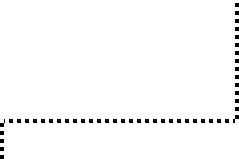 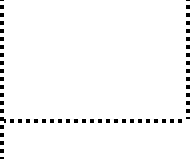 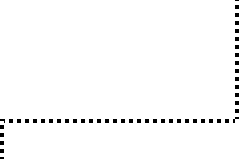 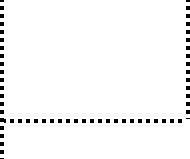 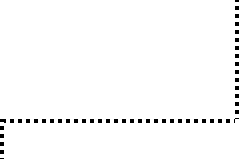 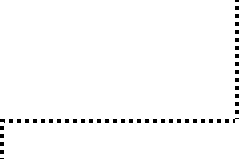 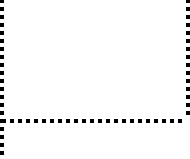 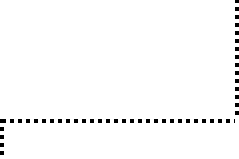 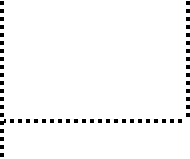 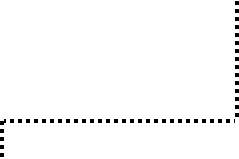 52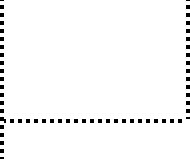 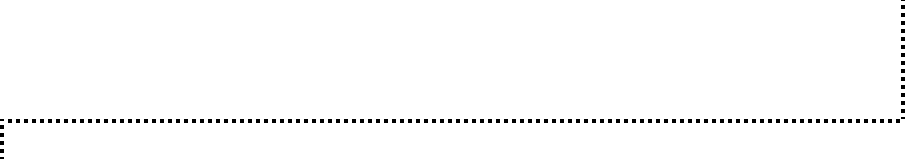 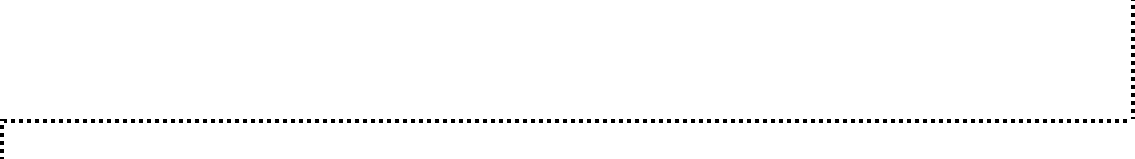 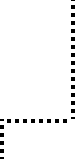 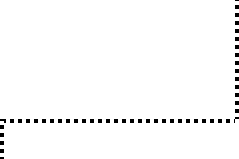 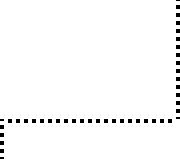 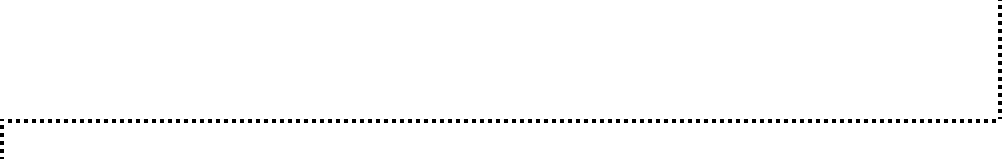 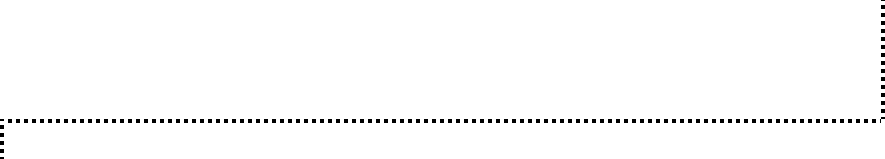 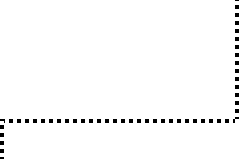 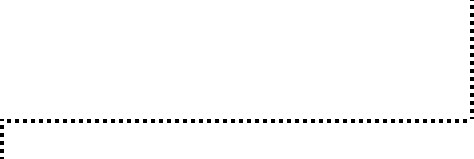 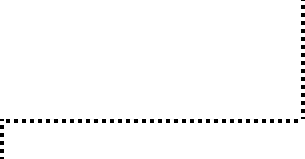 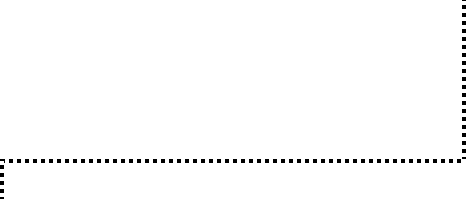 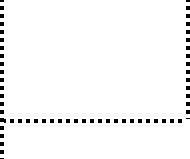 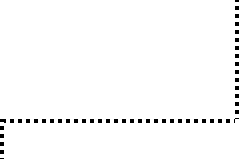 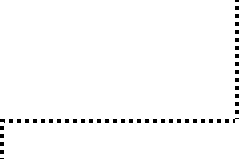 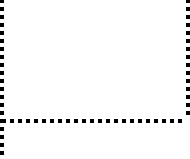 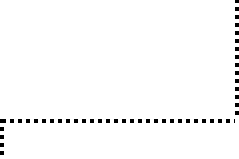 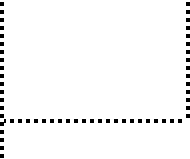 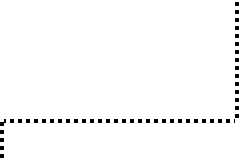 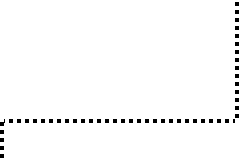 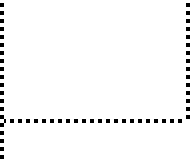 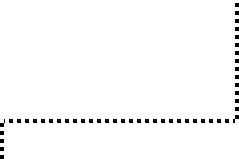 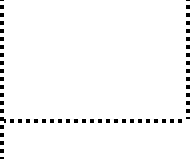 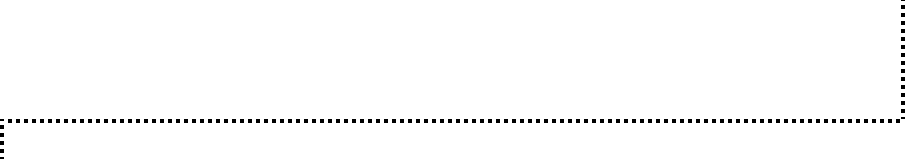 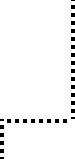 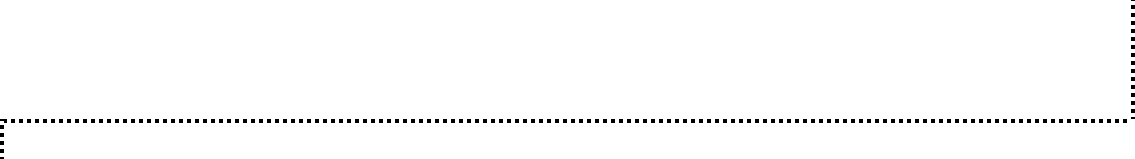 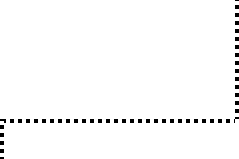 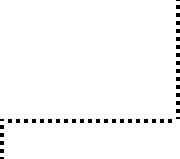 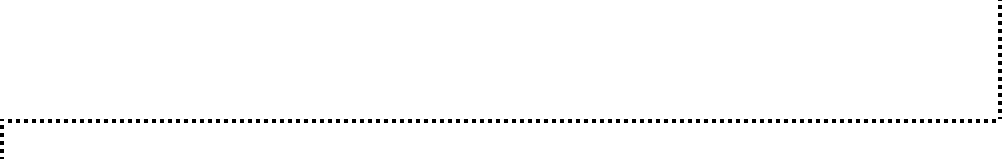 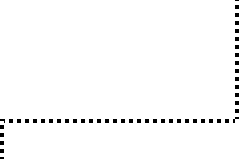 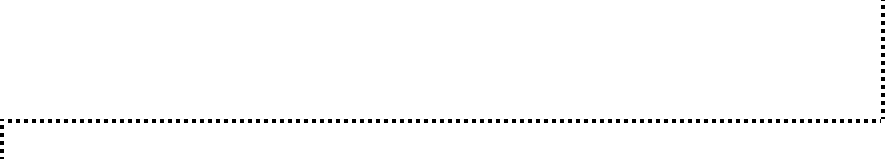 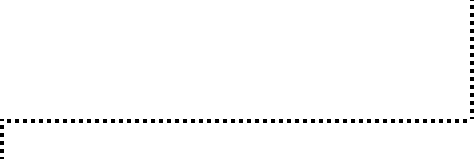 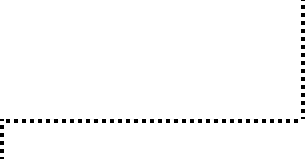 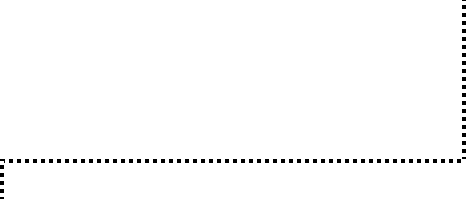 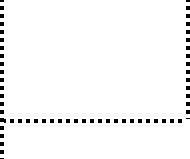 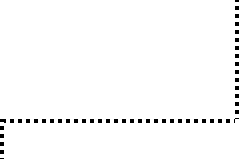 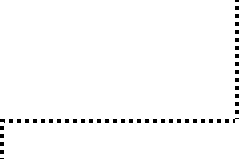 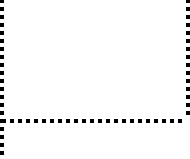 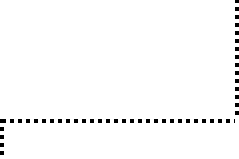 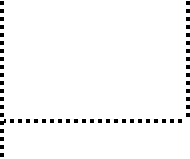 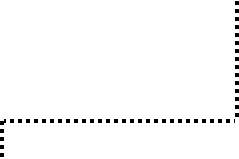 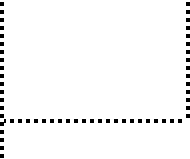 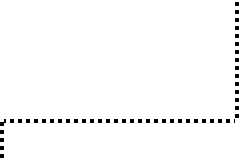 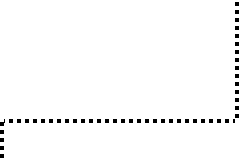 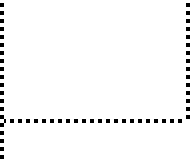 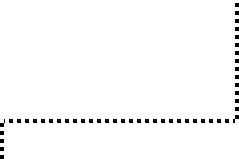 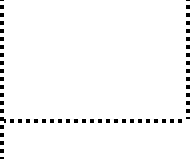 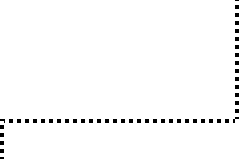 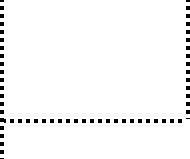 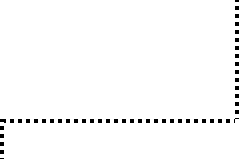 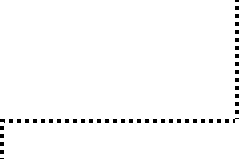 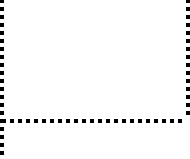 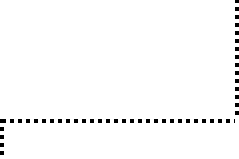 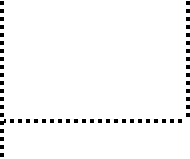 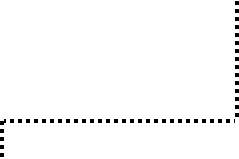 53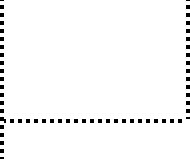 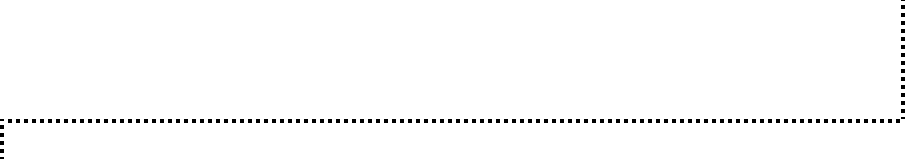 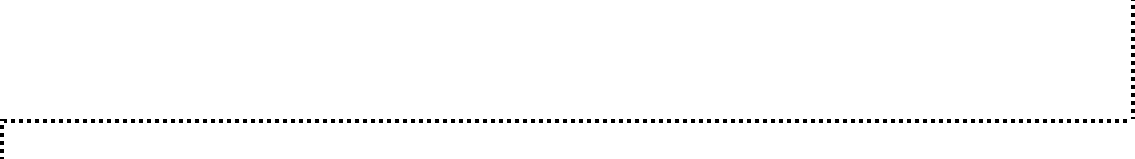 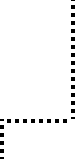 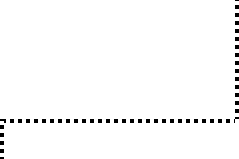 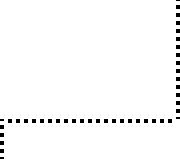 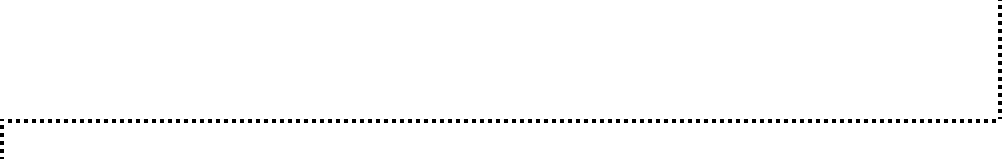 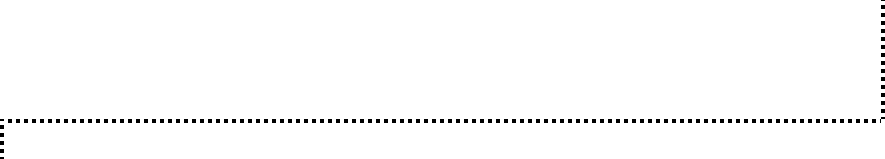 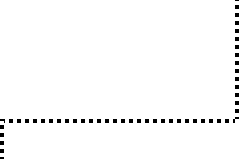 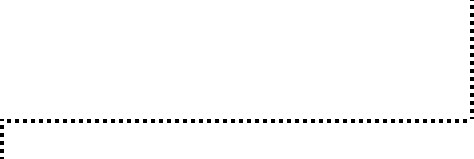 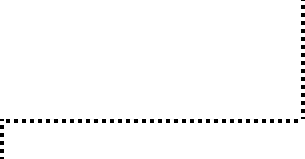 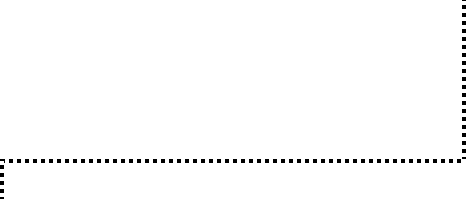 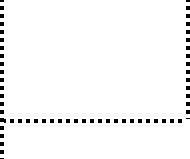 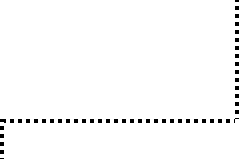 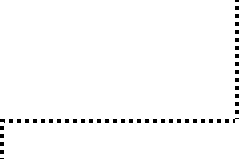 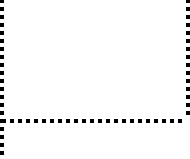 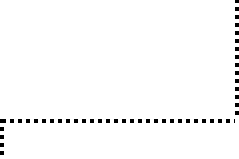 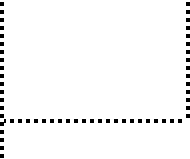 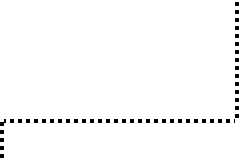 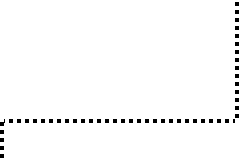 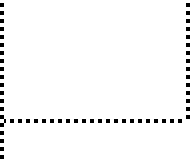 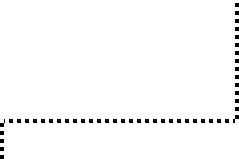 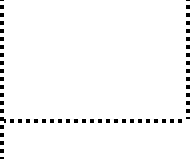 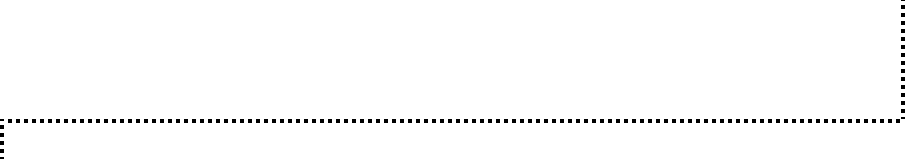 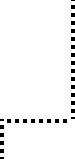 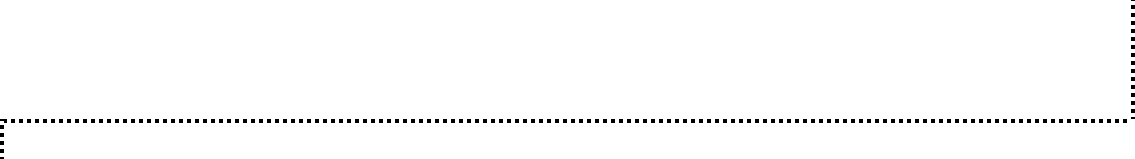 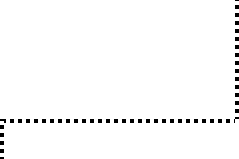 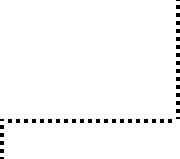 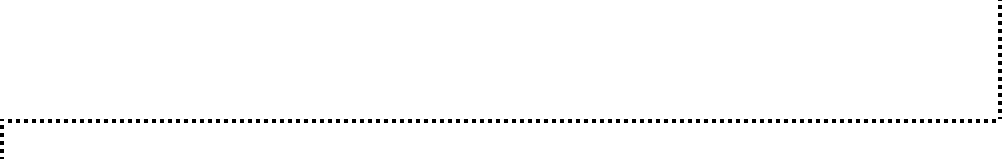 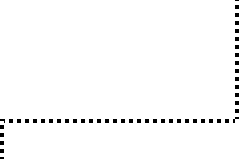 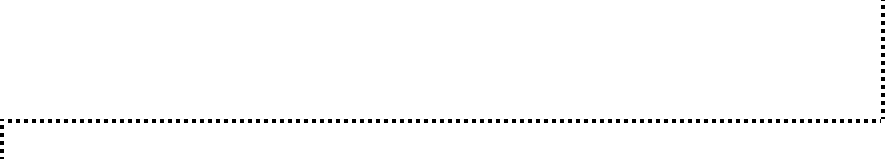 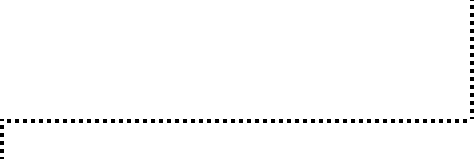 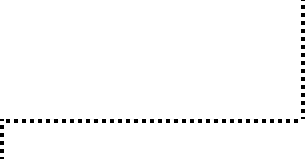 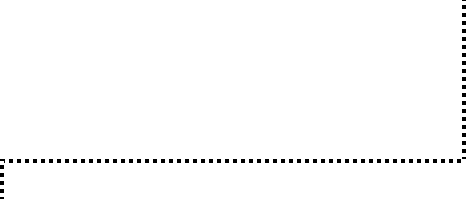 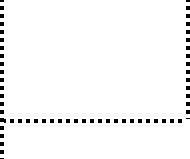 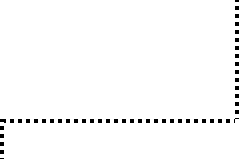 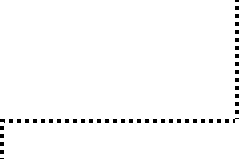 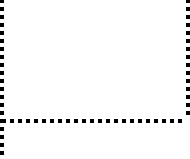 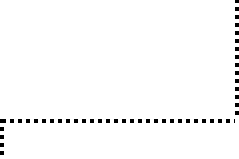 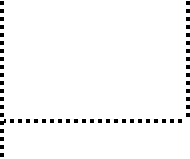 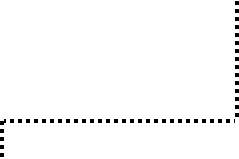 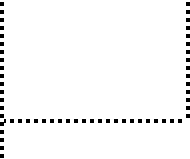 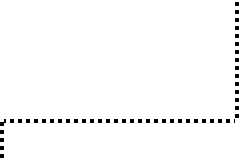 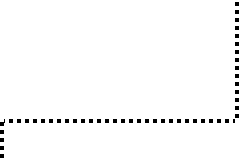 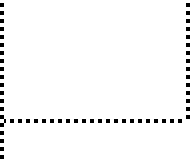 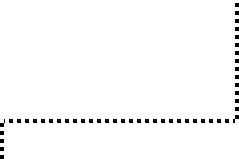 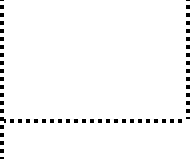 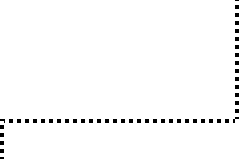 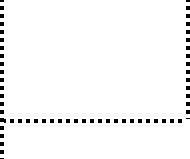 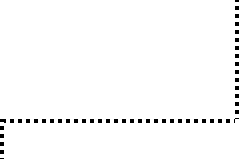 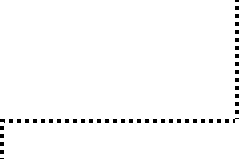 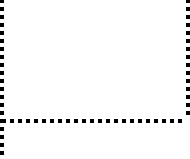 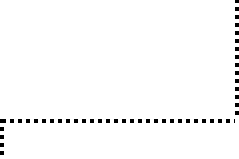 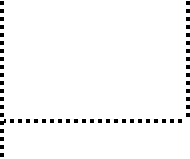 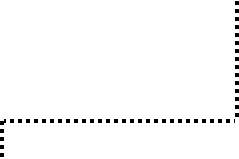 54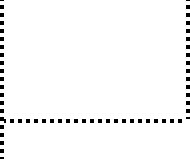 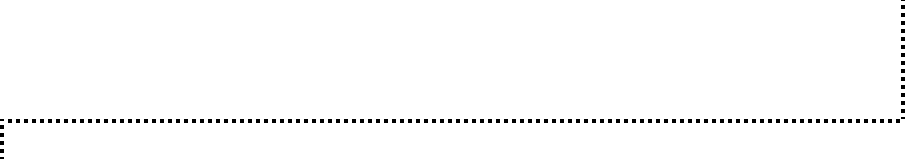 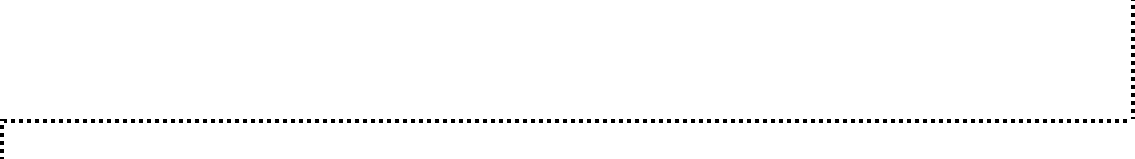 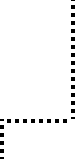 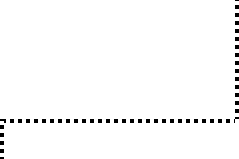 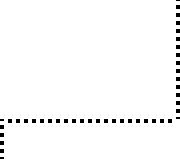 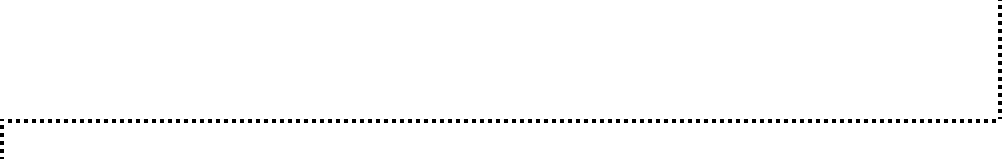 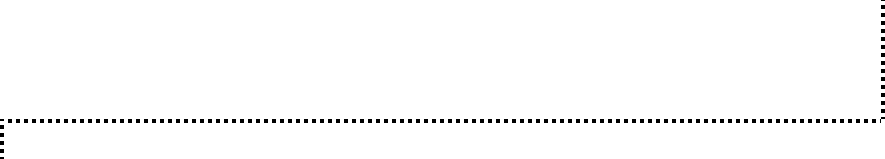 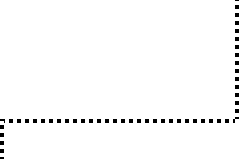 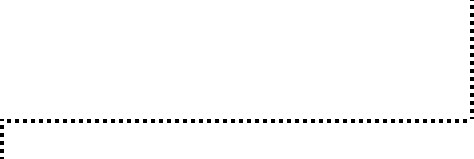 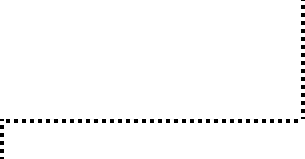 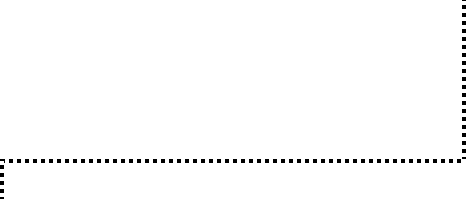 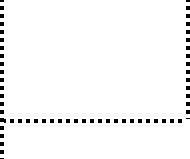 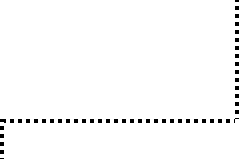 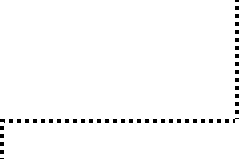 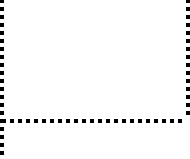 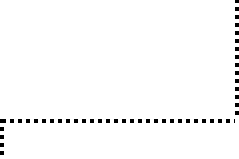 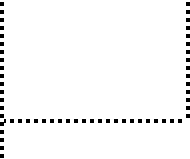 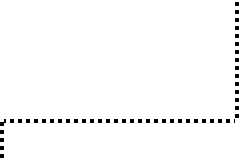 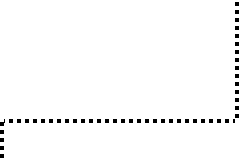 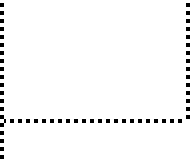 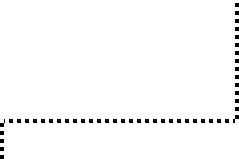 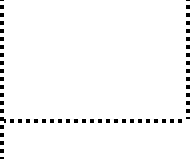 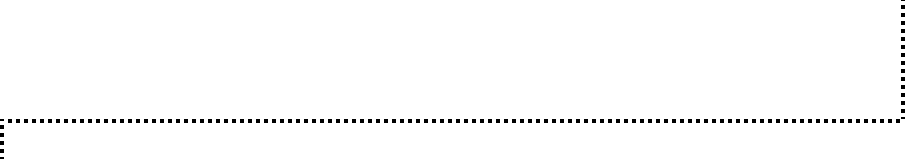 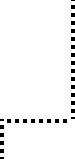 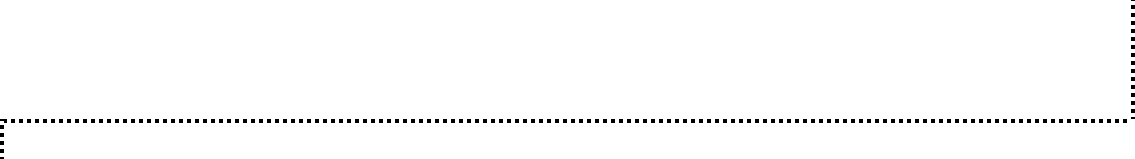 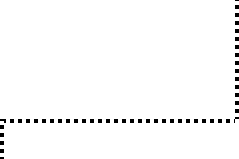 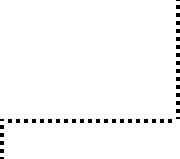 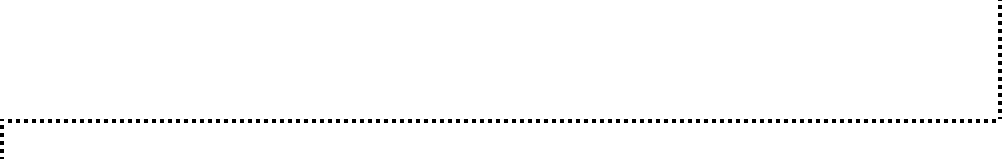 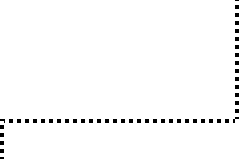 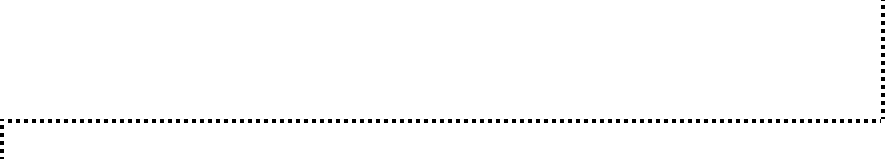 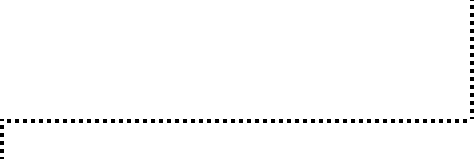 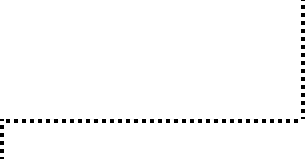 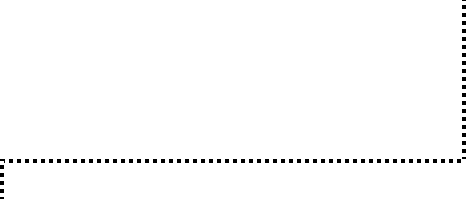 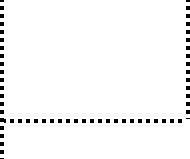 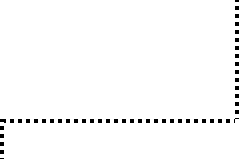 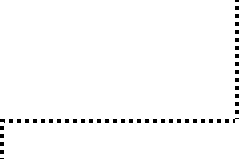 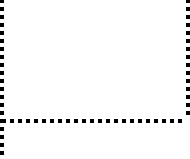 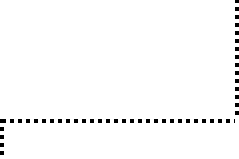 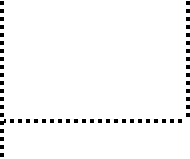 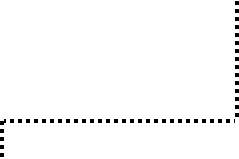 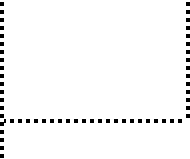 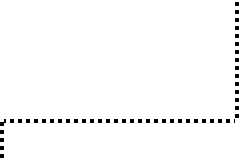 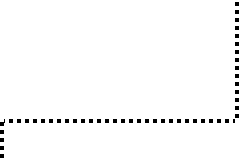 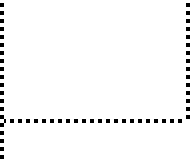 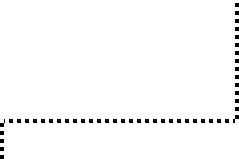 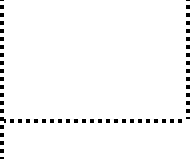 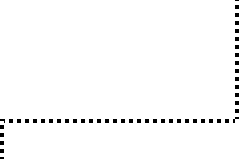 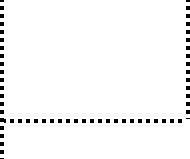 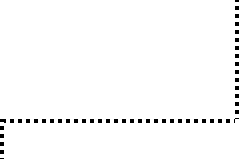 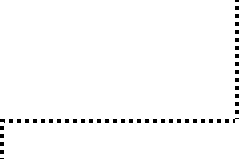 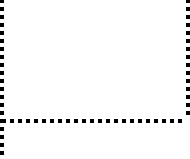 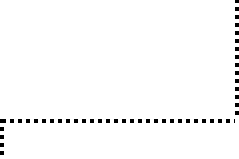 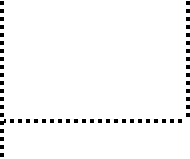 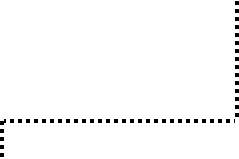 55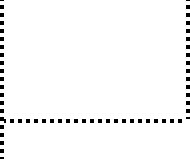 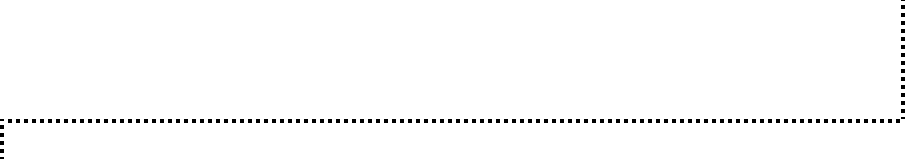 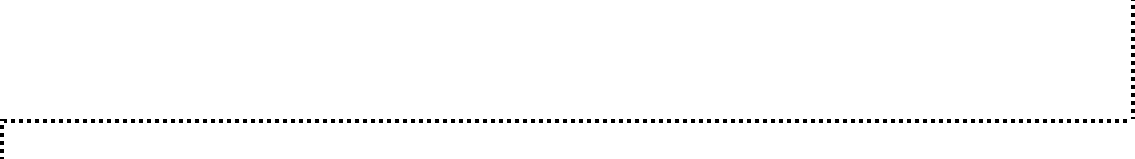 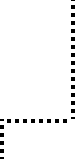 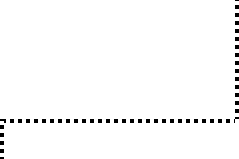 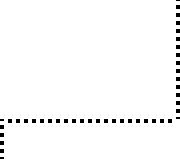 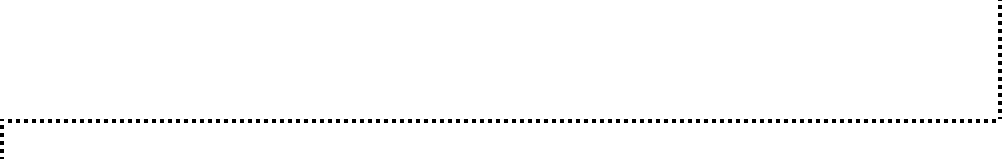 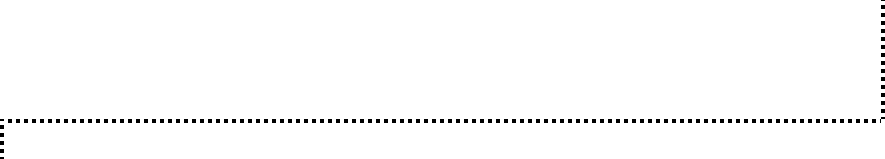 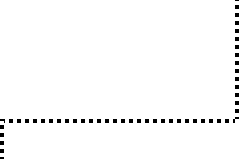 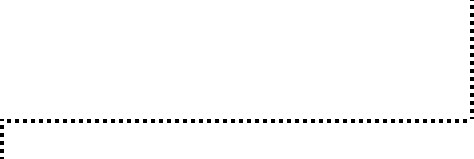 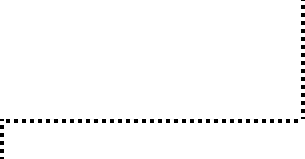 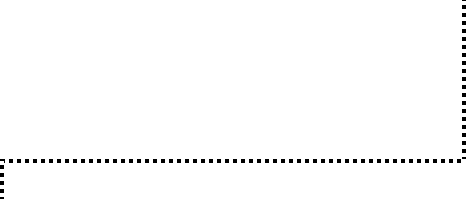 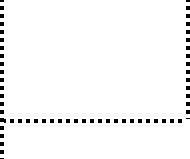 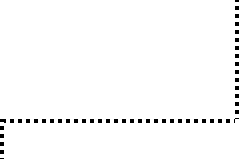 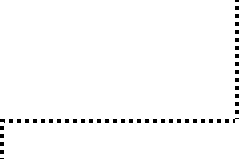 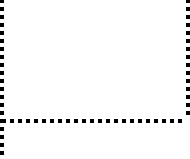 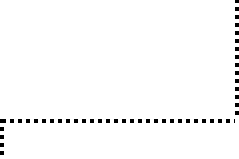 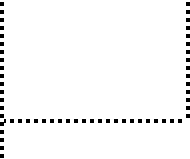 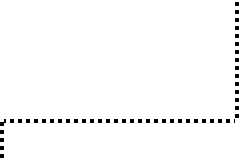 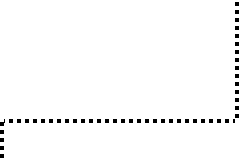 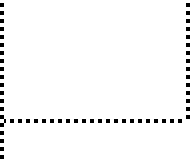 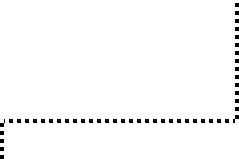 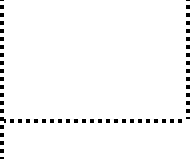 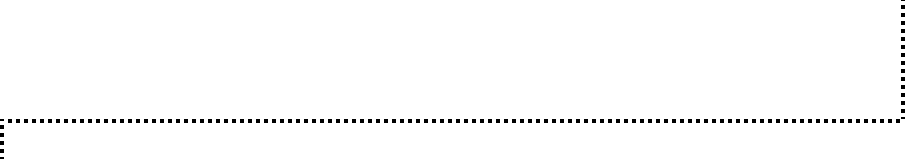 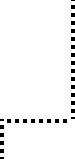 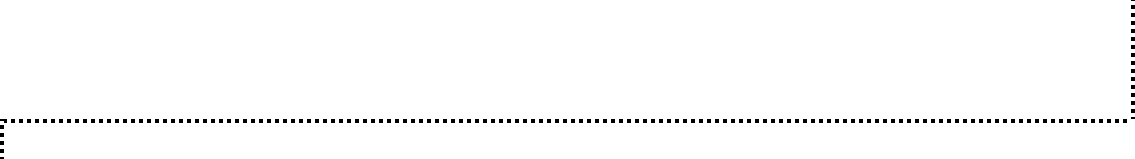 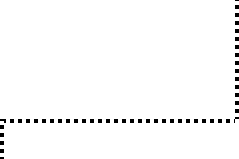 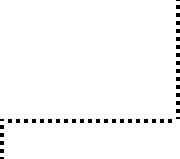 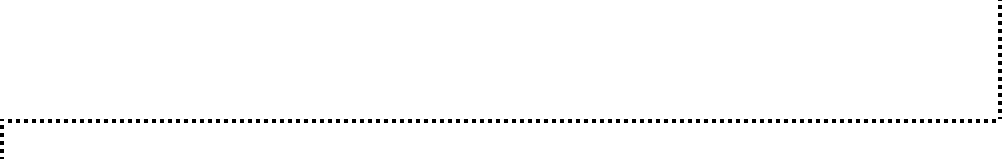 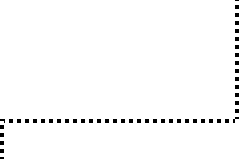 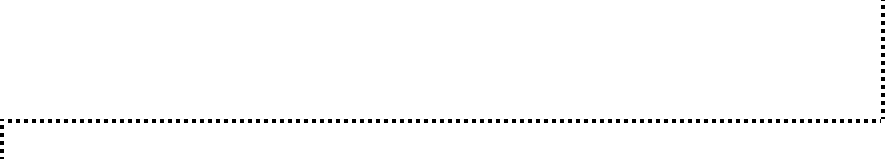 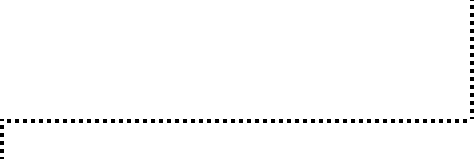 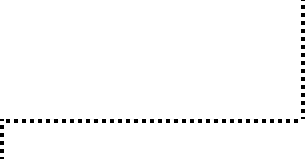 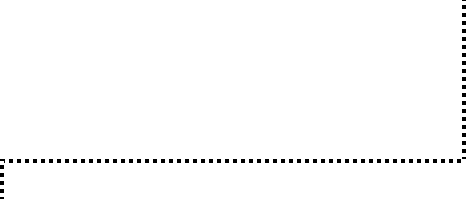 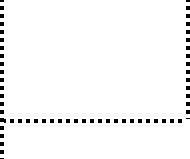 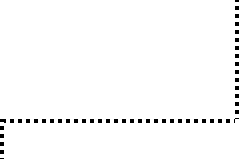 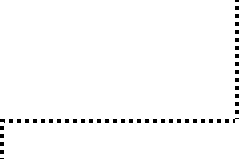 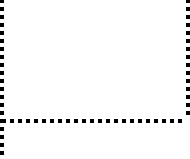 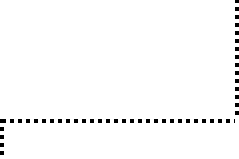 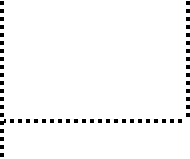 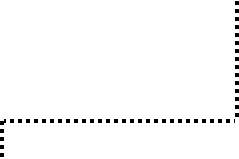 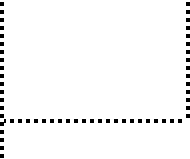 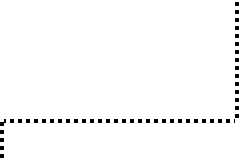 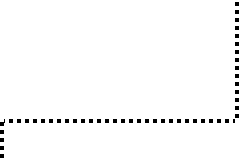 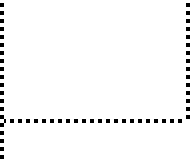 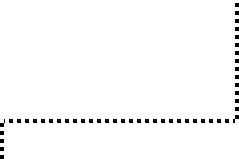 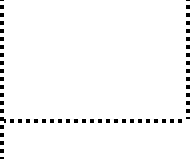 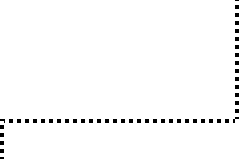 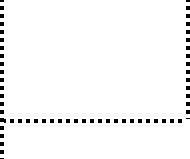 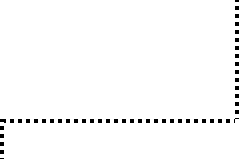 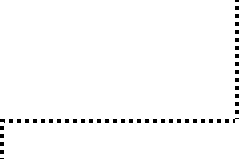 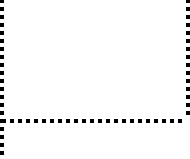 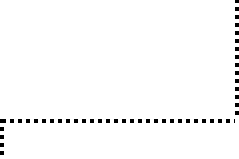 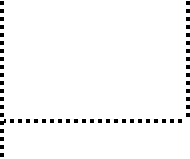 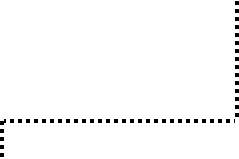 56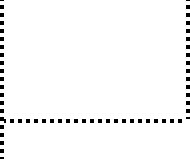 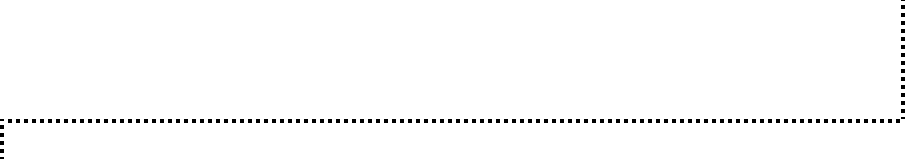 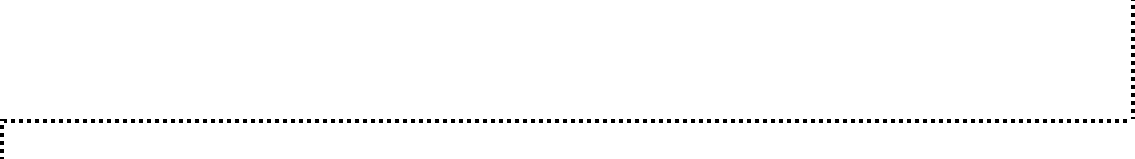 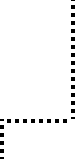 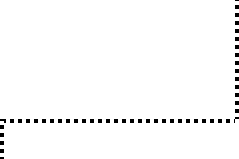 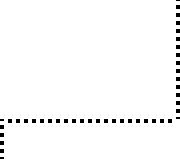 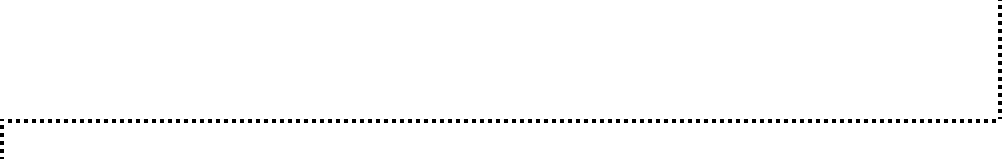 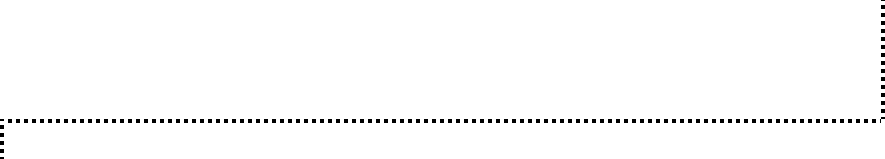 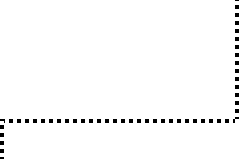 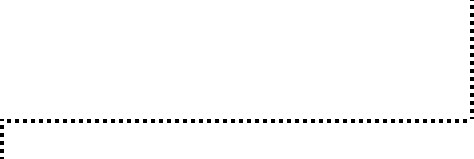 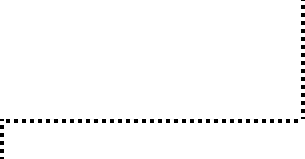 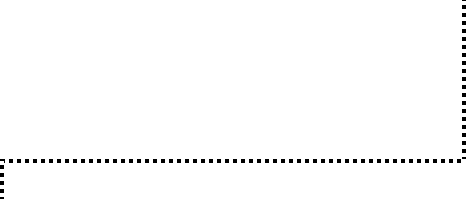 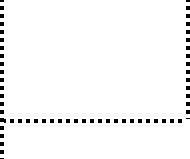 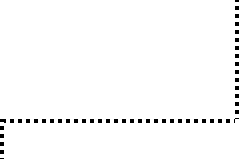 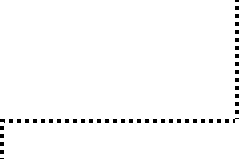 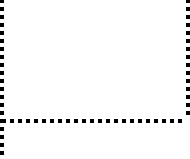 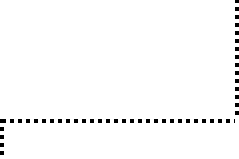 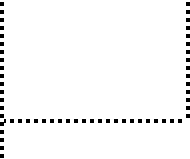 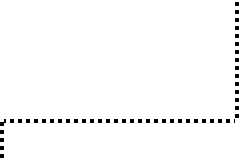 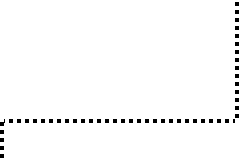 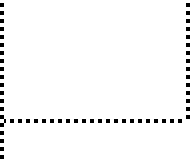 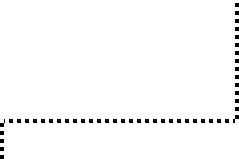 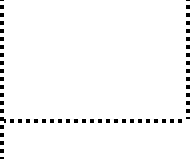 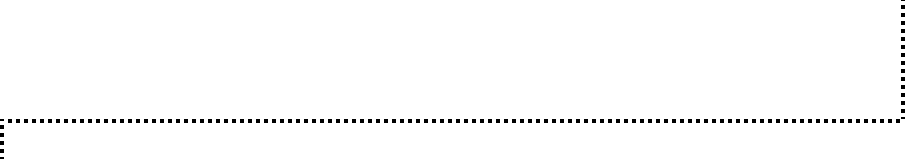 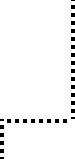 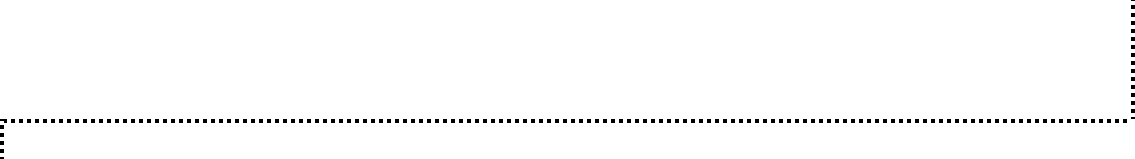 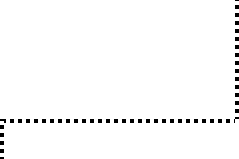 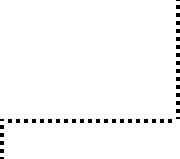 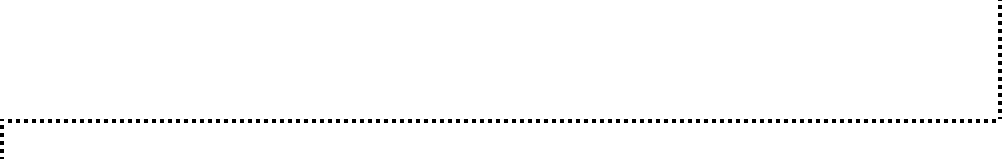 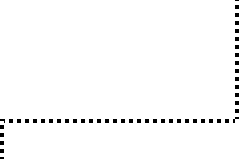 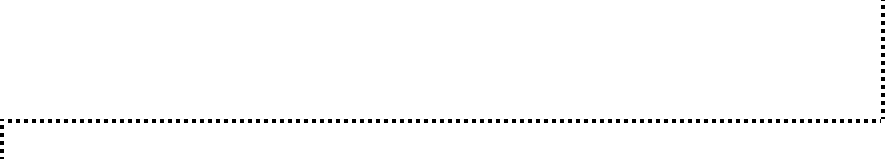 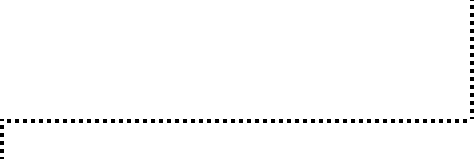 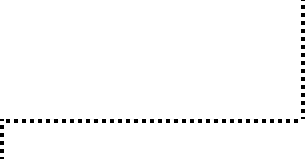 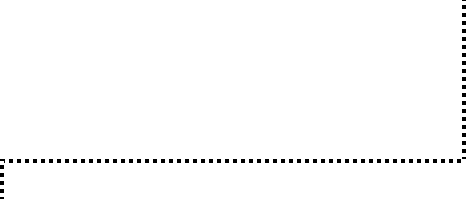 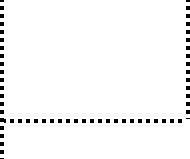 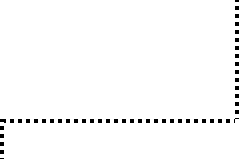 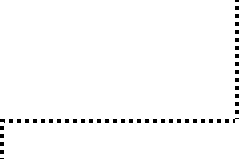 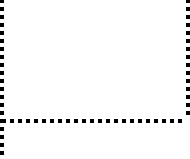 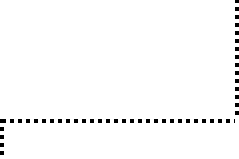 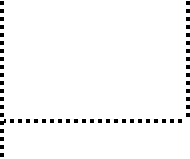 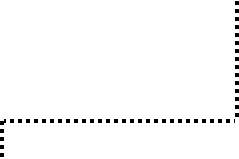 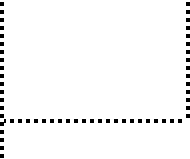 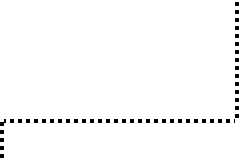 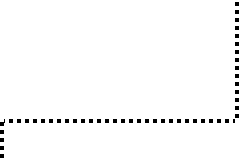 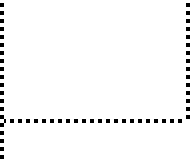 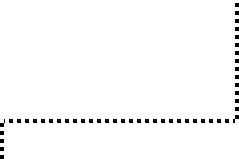 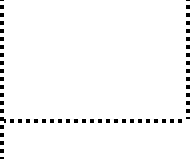 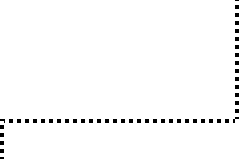 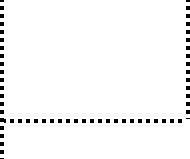 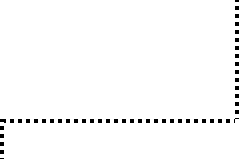 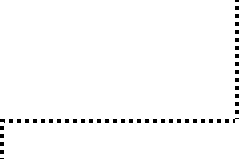 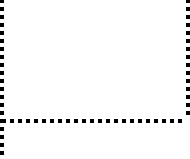 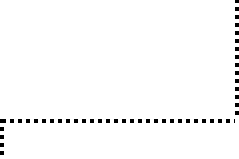 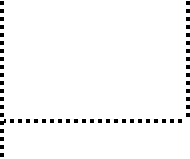 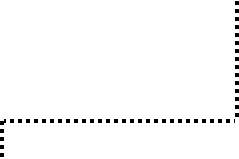 57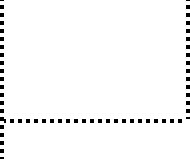 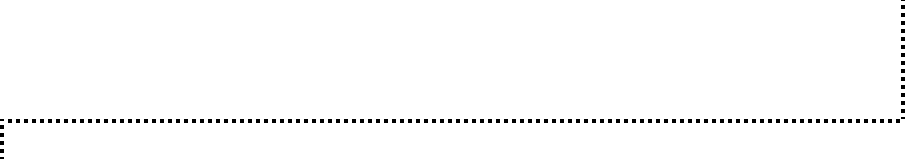 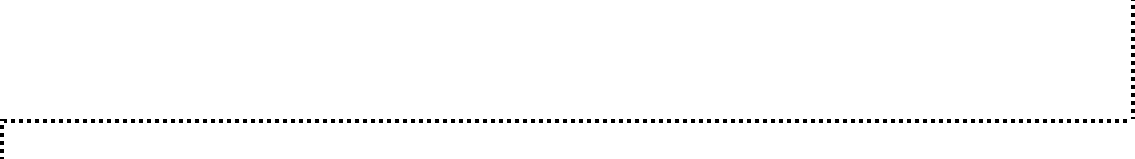 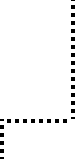 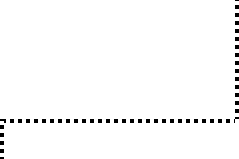 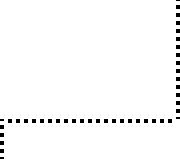 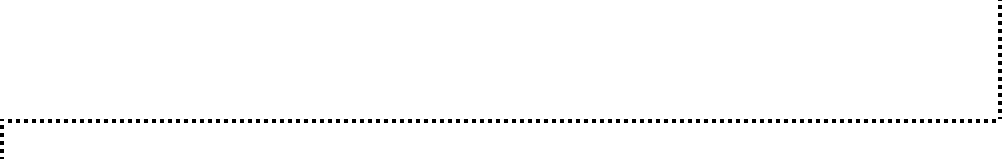 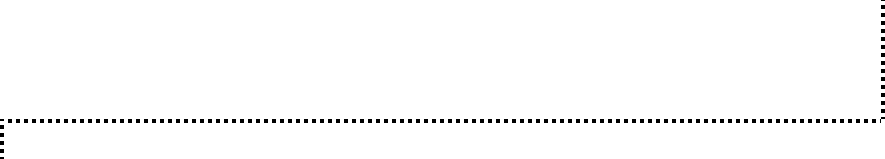 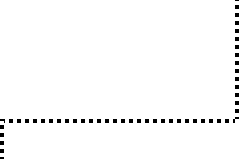 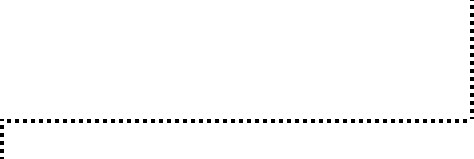 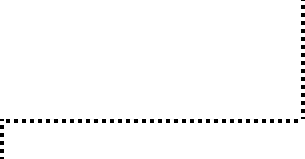 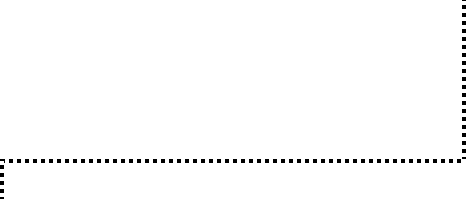 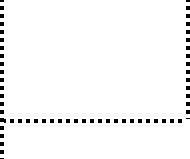 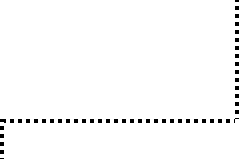 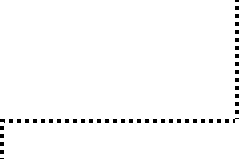 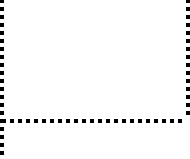 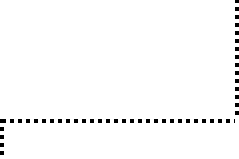 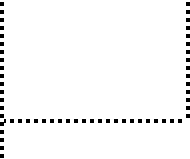 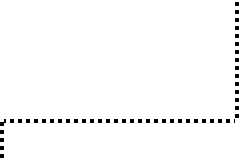 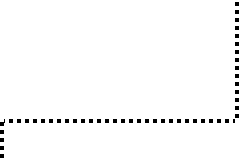 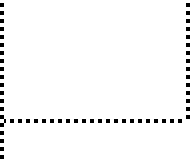 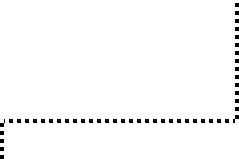 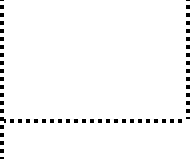 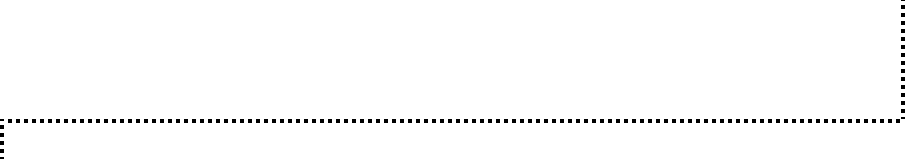 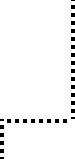 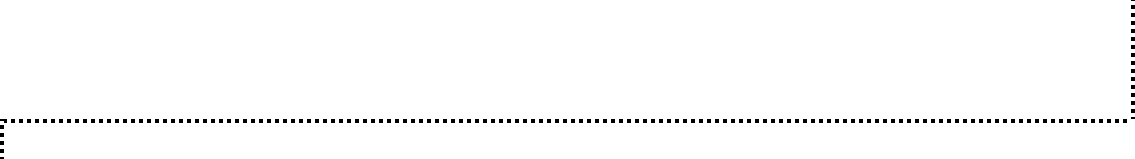 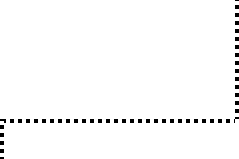 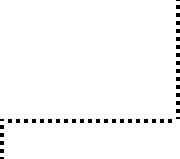 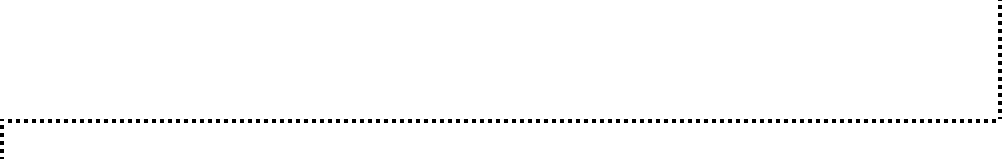 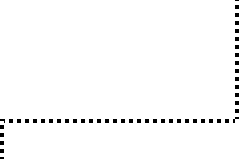 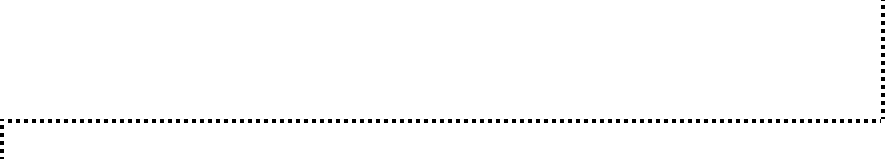 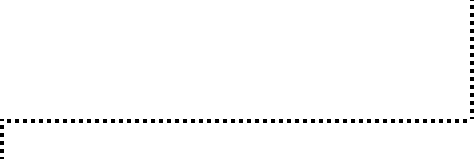 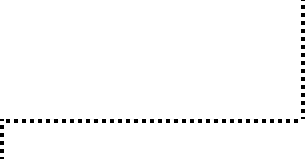 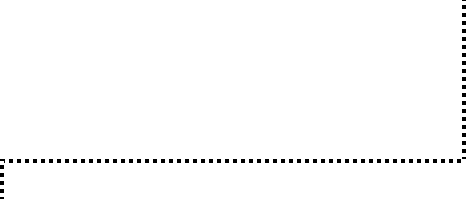 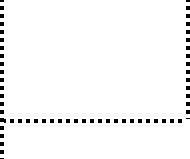 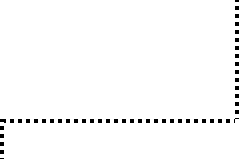 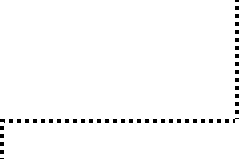 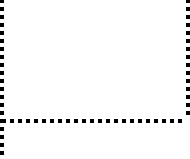 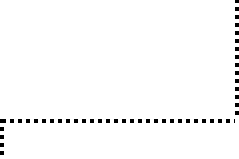 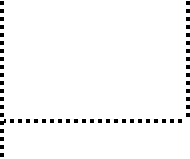 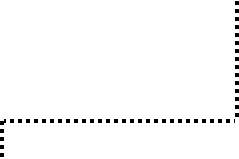 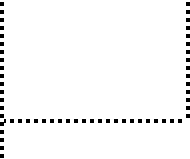 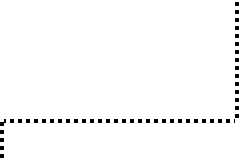 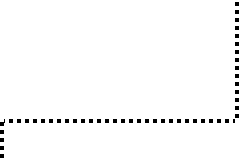 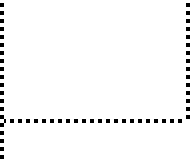 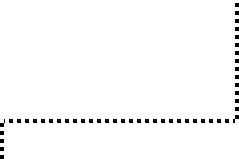 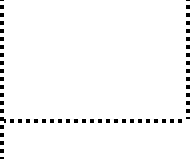 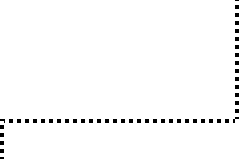 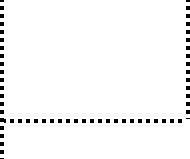 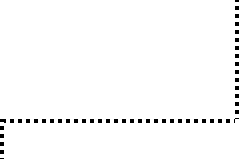 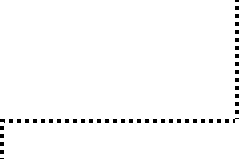 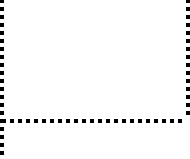 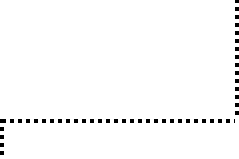 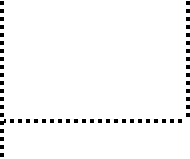 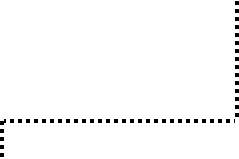 58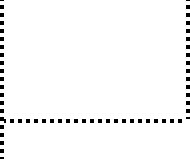 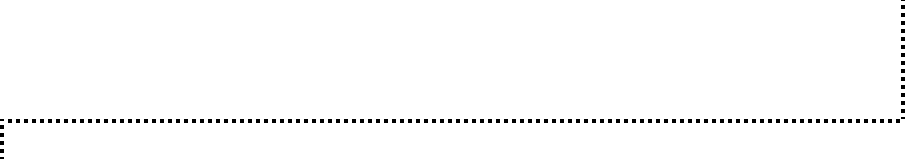 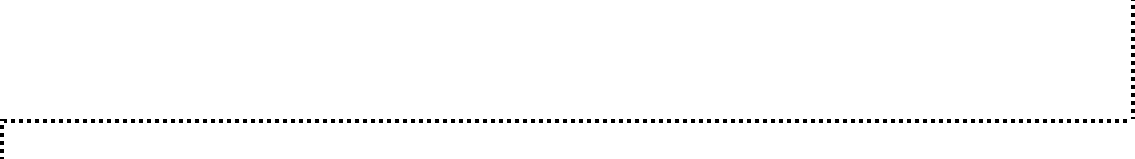 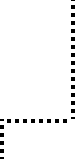 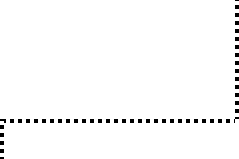 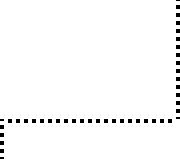 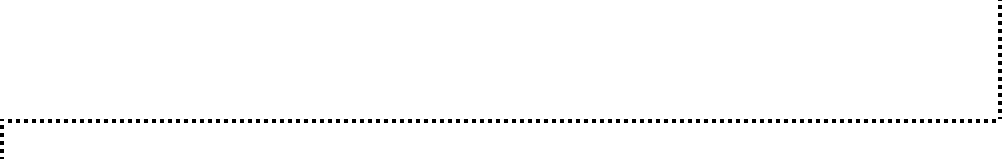 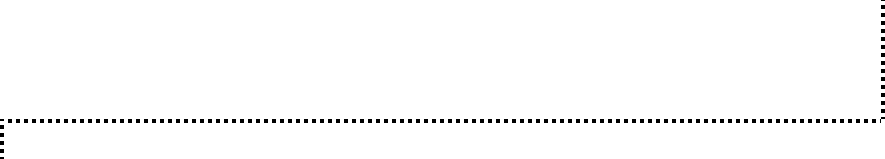 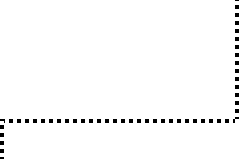 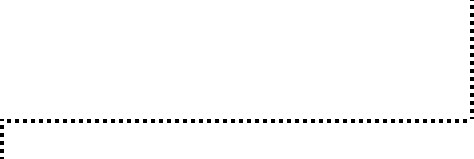 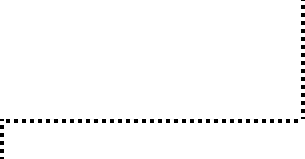 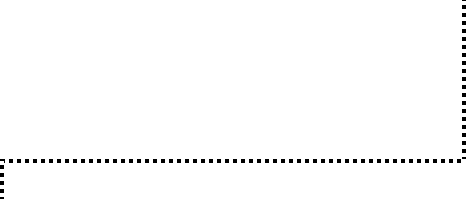 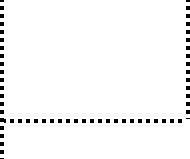 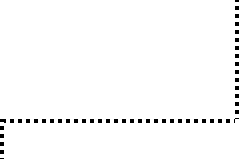 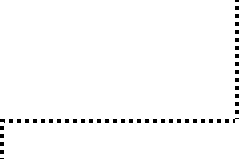 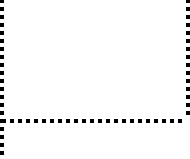 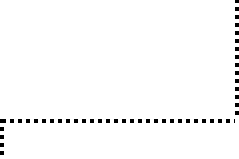 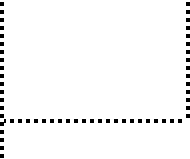 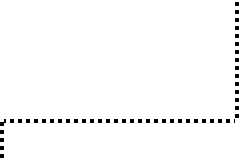 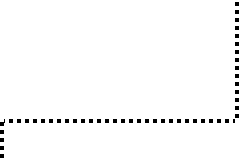 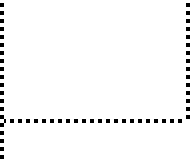 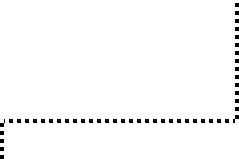 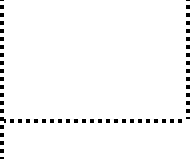 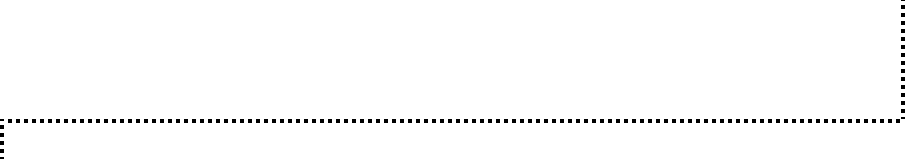 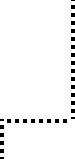 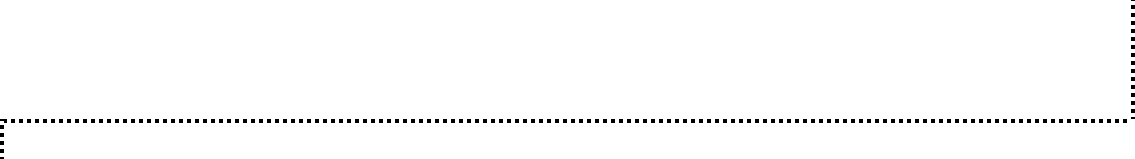 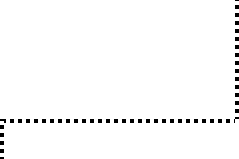 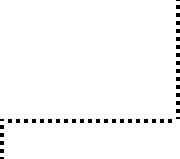 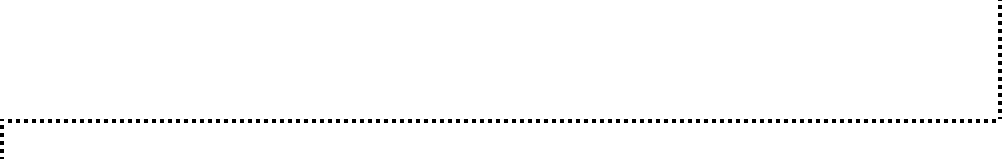 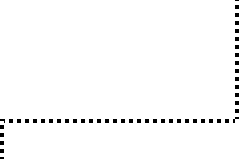 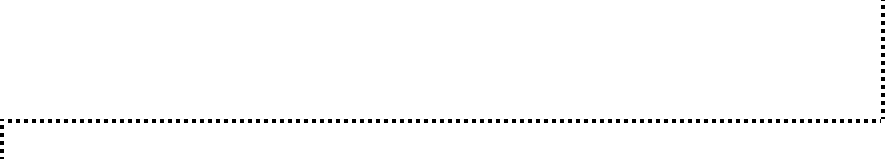 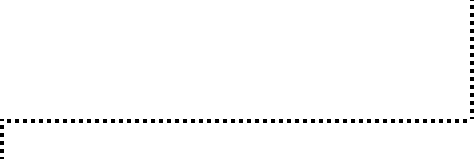 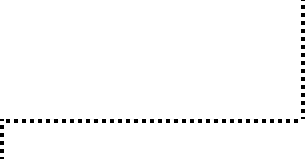 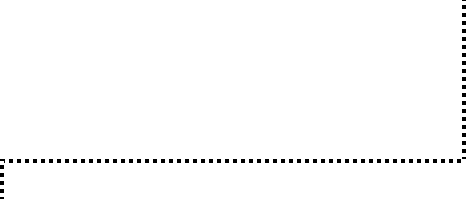 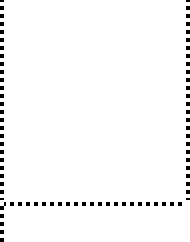 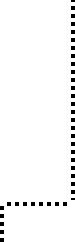 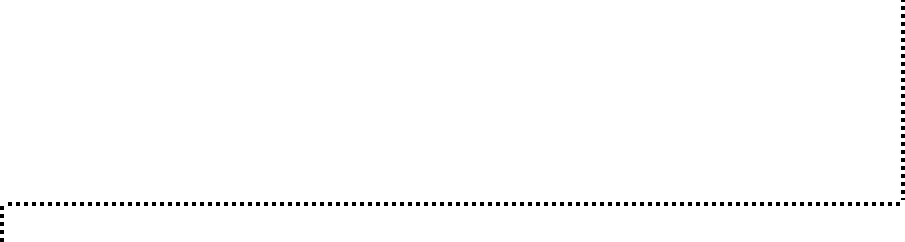 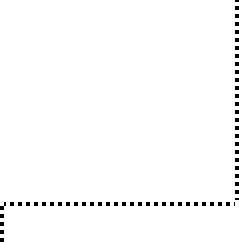 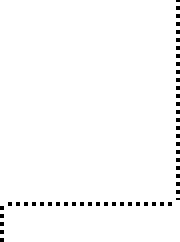 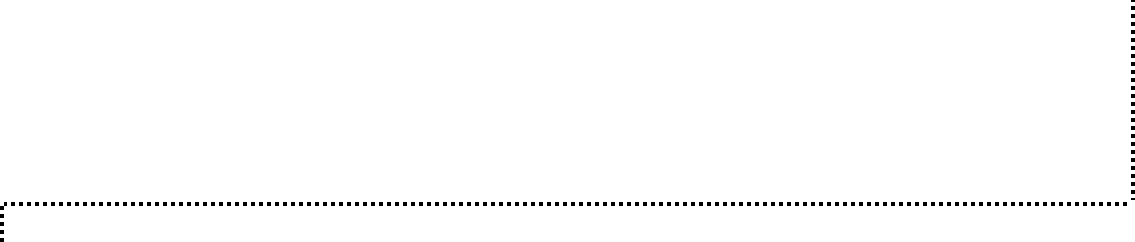 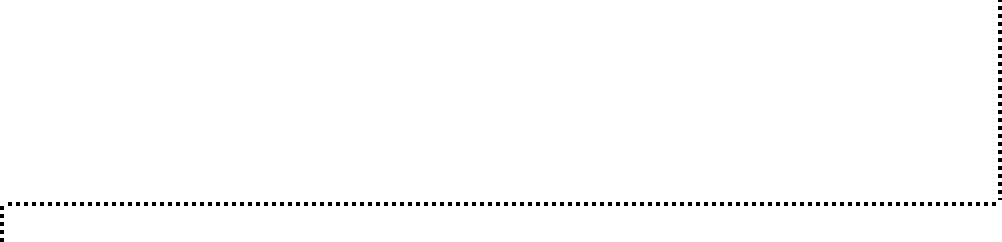 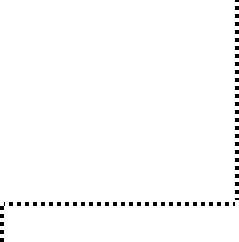 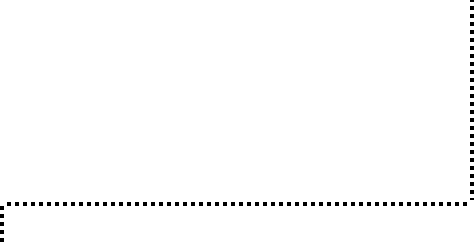 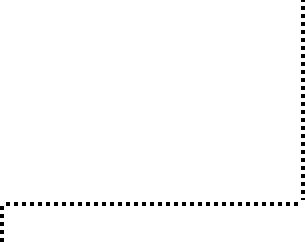 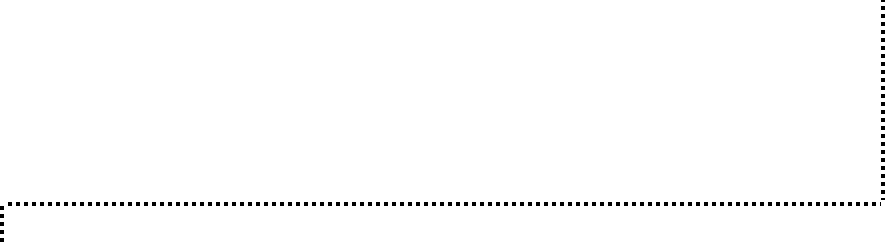 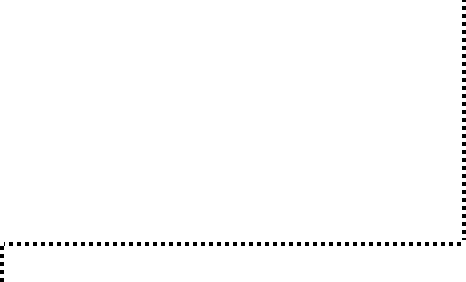 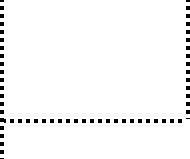 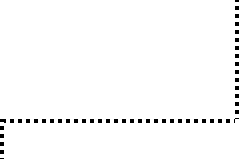 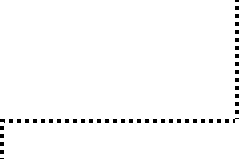 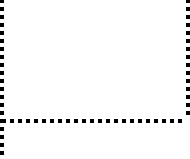 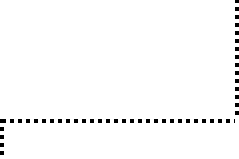 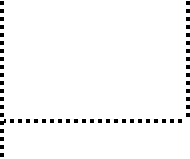 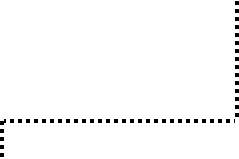 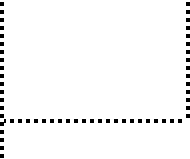 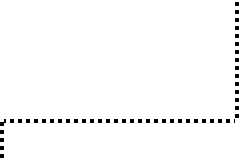 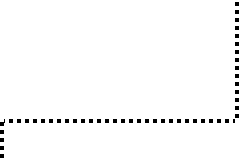 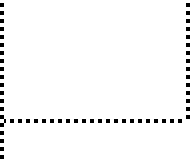 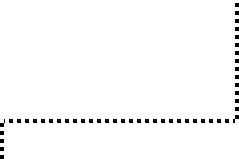 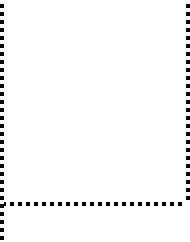 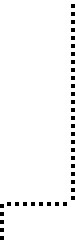 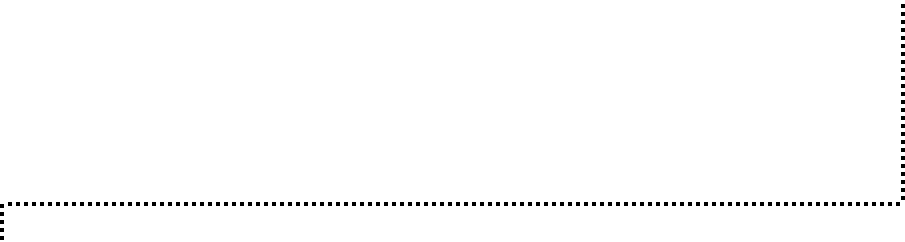 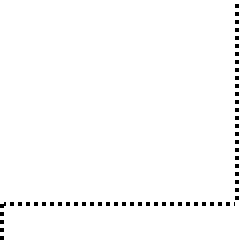 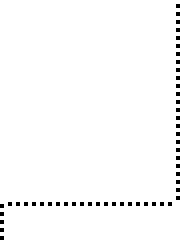 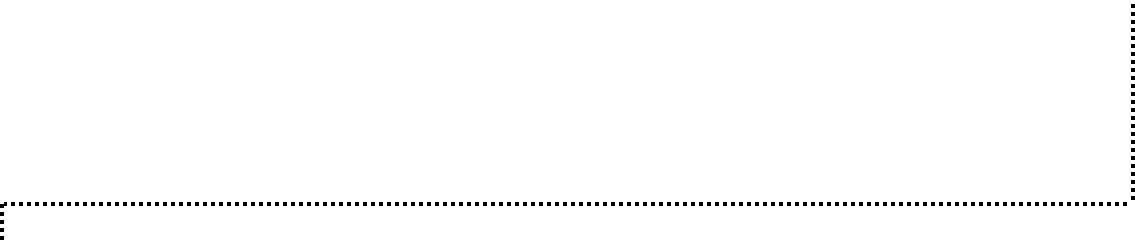 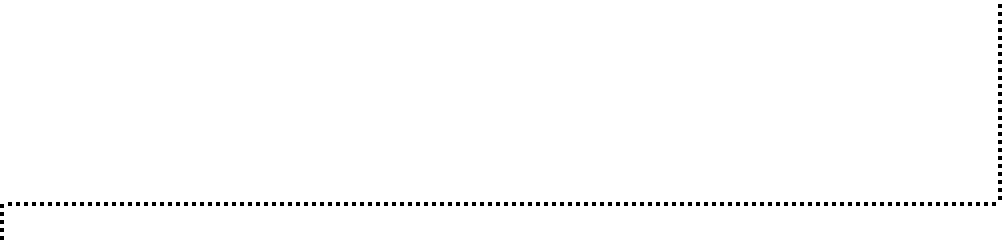 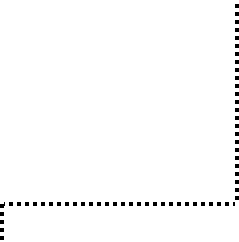 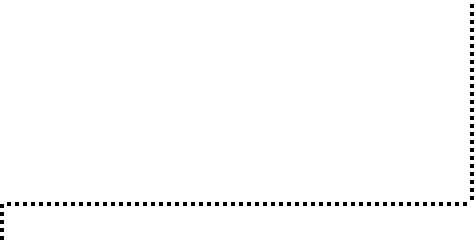 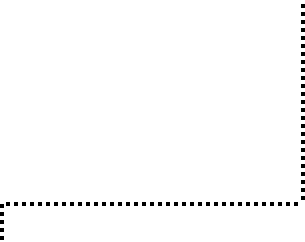 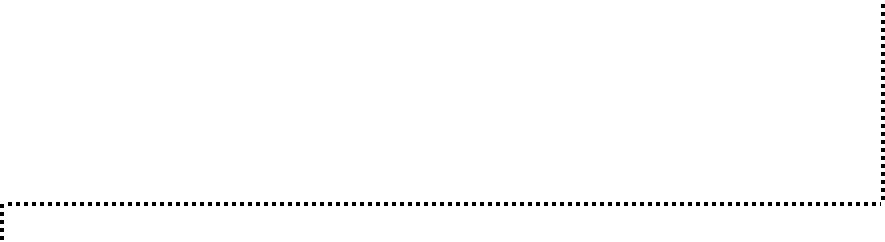 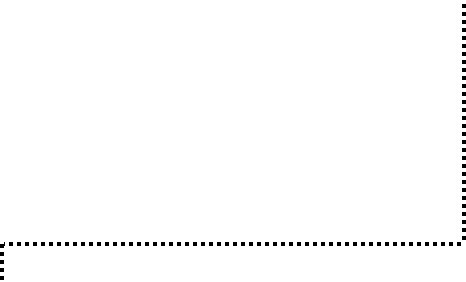 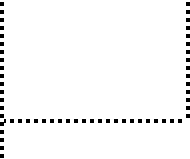 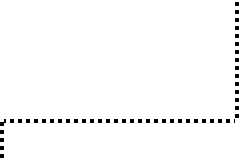 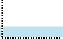 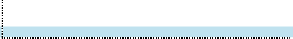 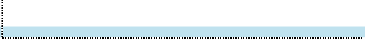 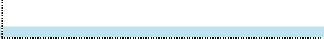 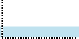 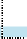 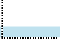 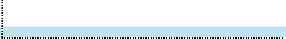 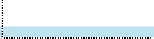 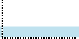 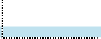 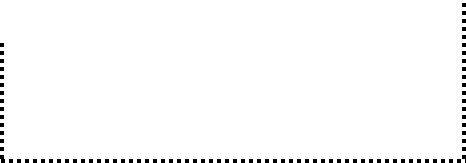 59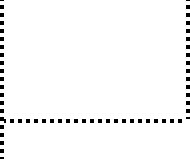 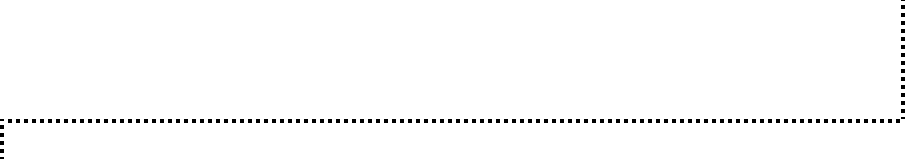 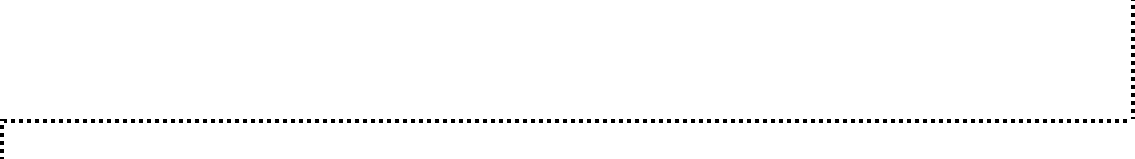 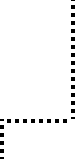 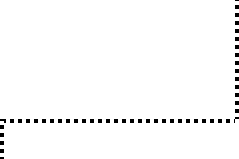 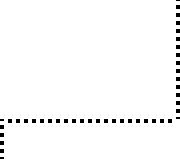 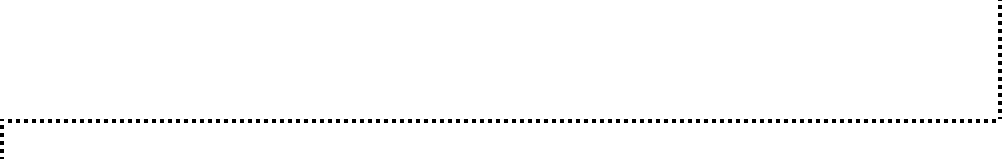 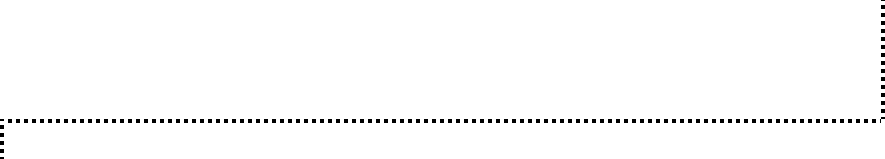 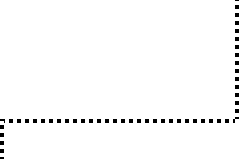 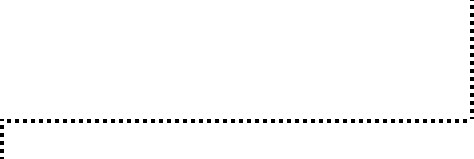 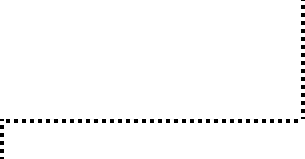 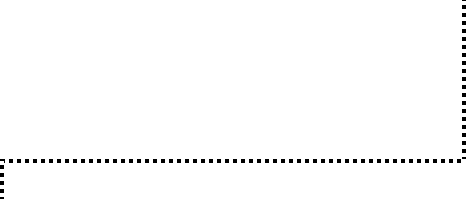 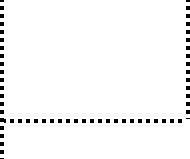 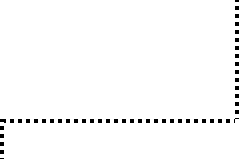 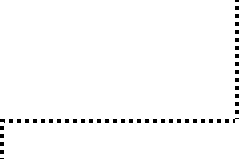 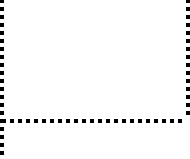 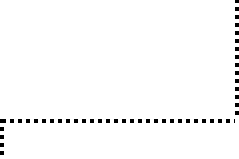 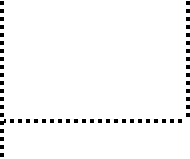 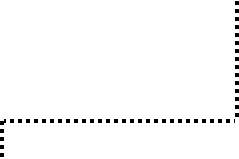 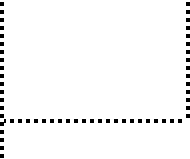 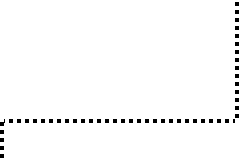 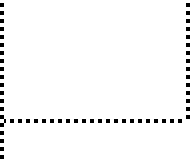 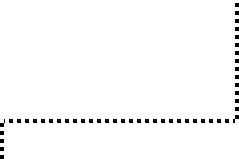 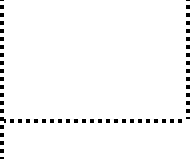 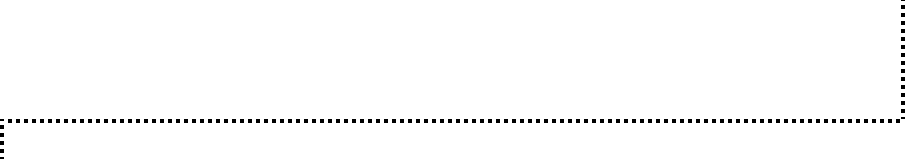 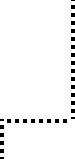 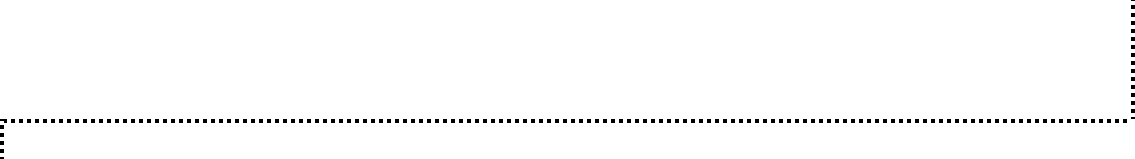 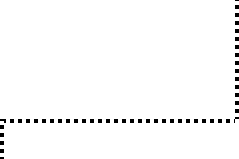 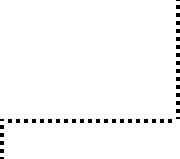 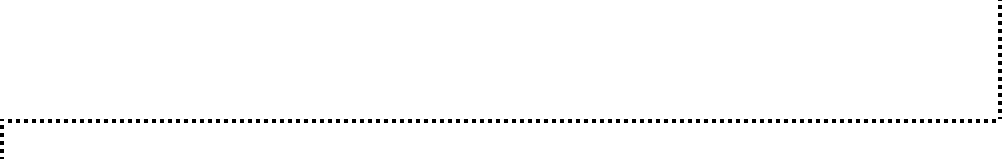 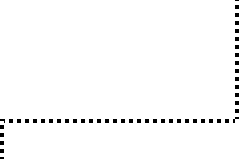 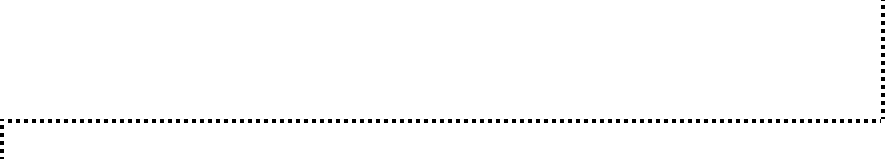 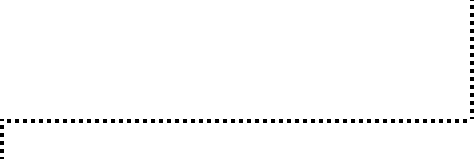 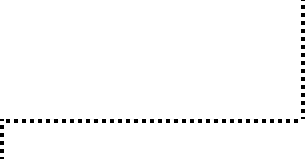 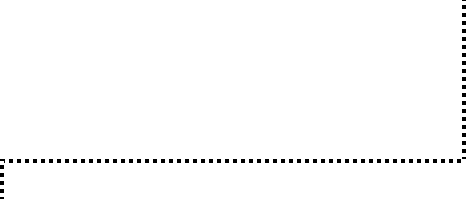 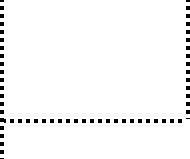 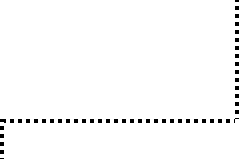 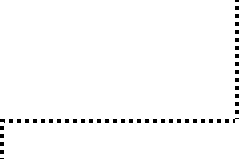 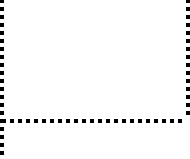 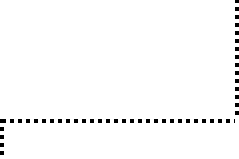 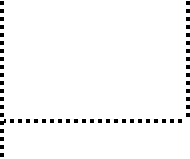 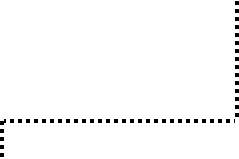 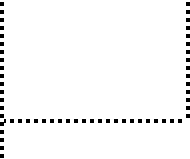 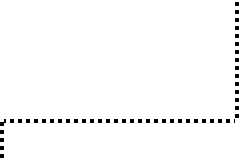 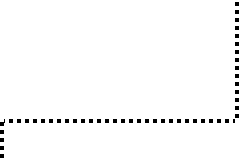 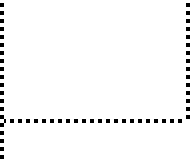 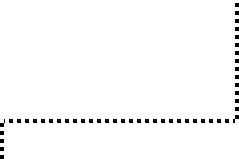 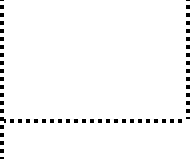 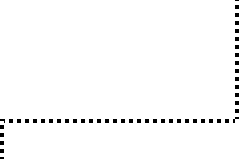 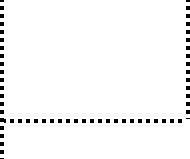 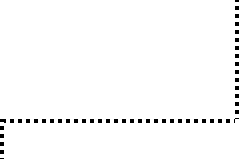 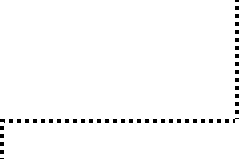 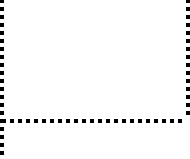 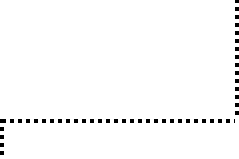 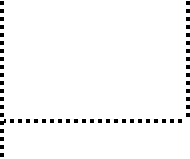 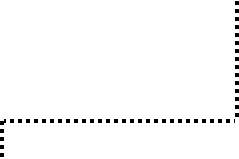 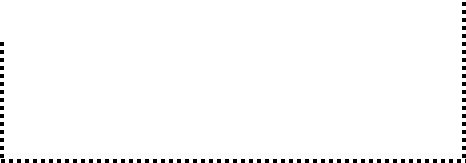 60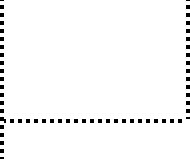 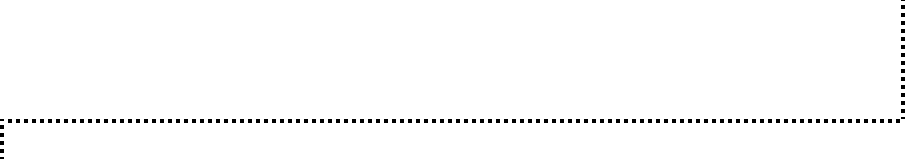 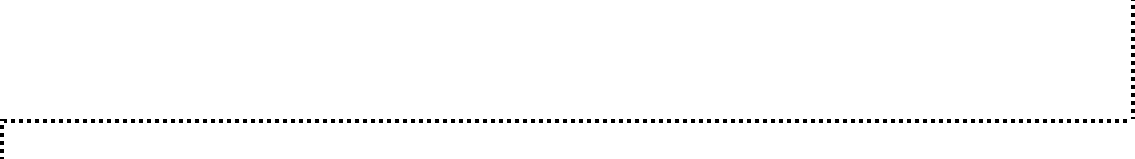 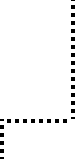 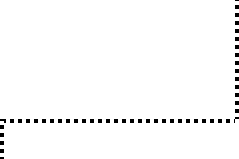 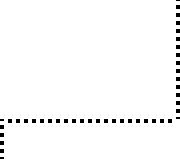 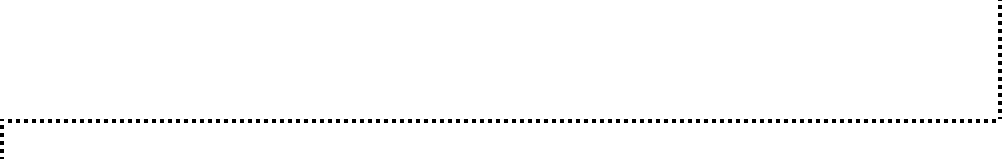 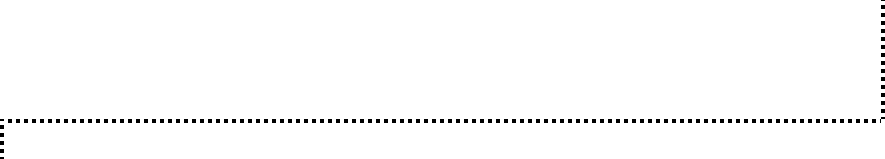 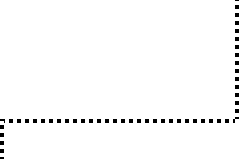 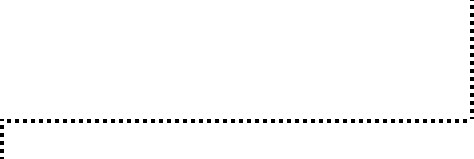 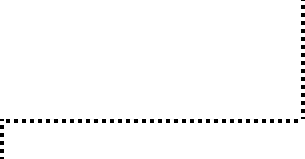 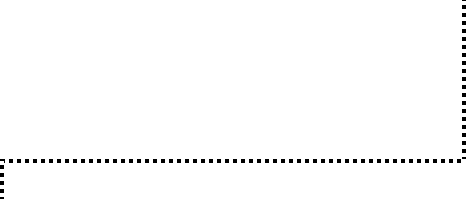 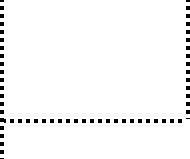 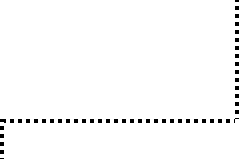 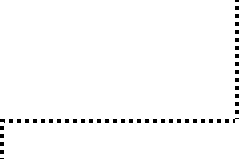 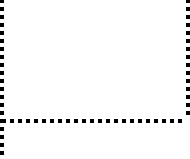 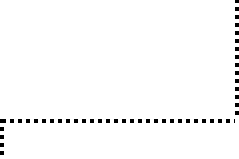 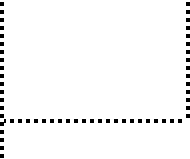 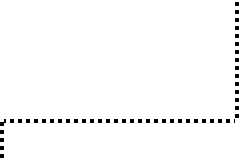 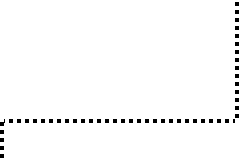 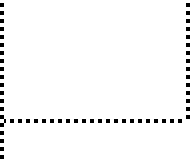 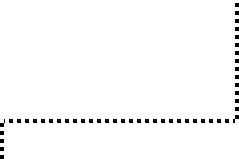 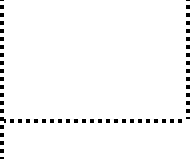 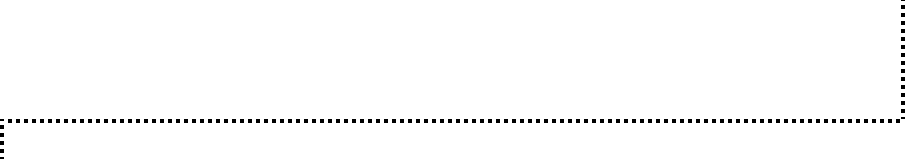 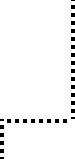 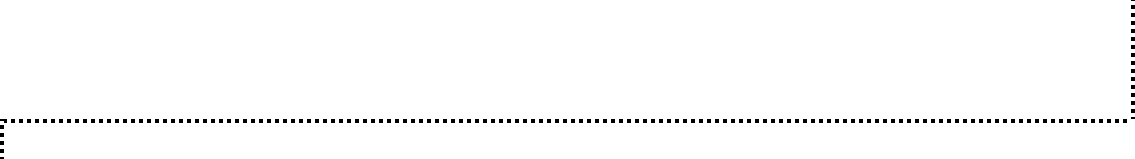 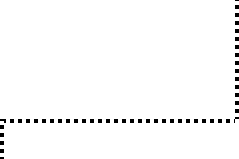 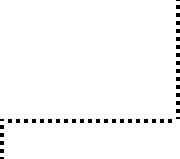 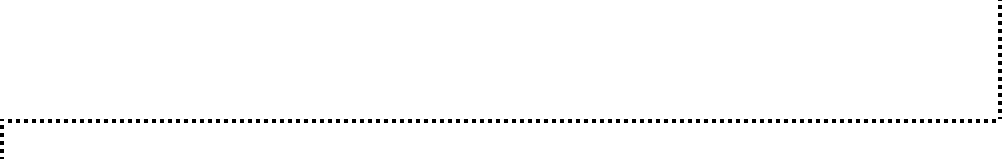 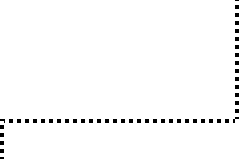 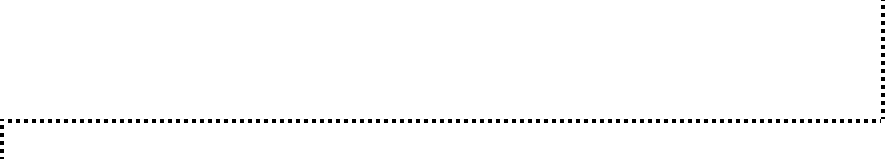 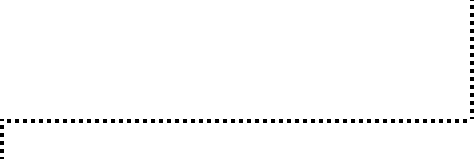 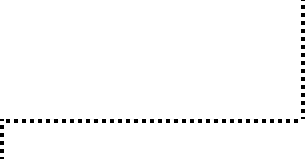 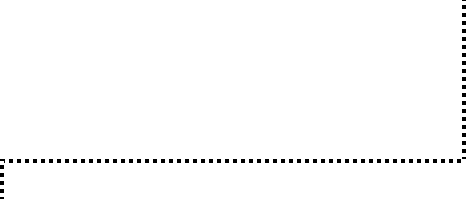 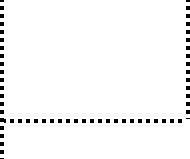 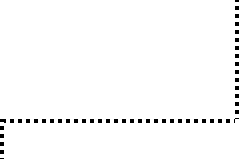 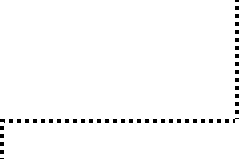 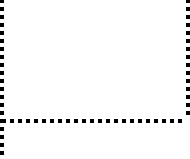 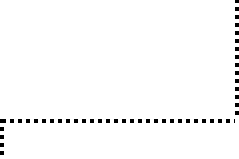 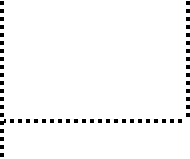 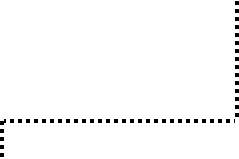 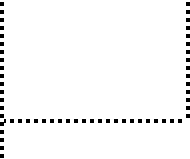 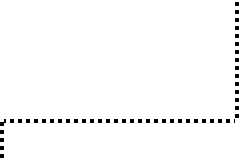 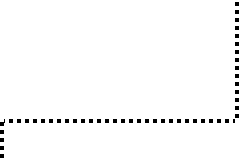 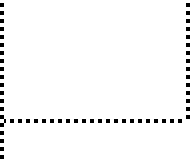 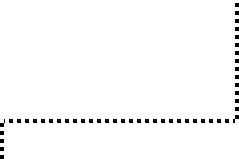 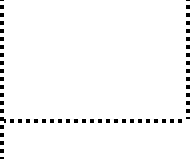 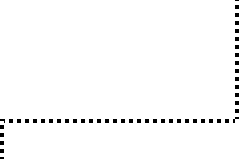 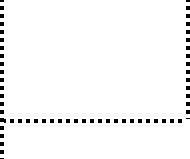 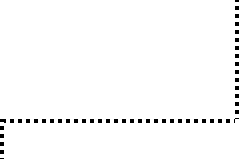 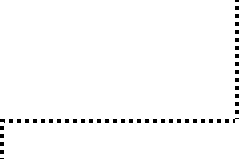 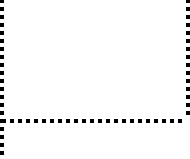 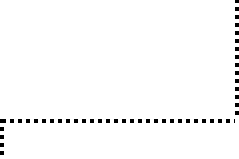 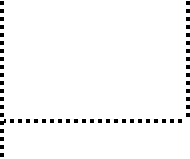 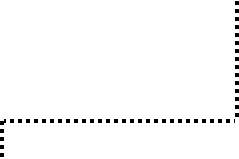 61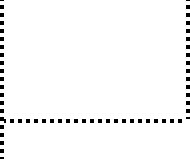 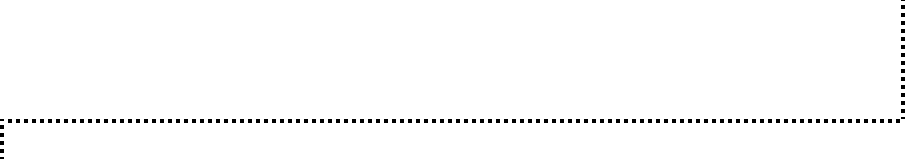 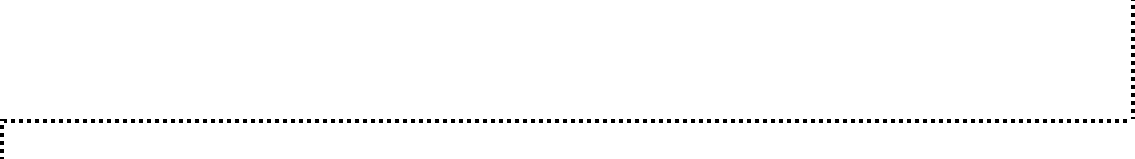 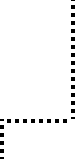 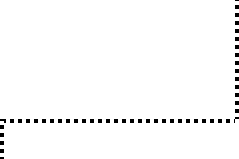 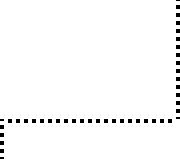 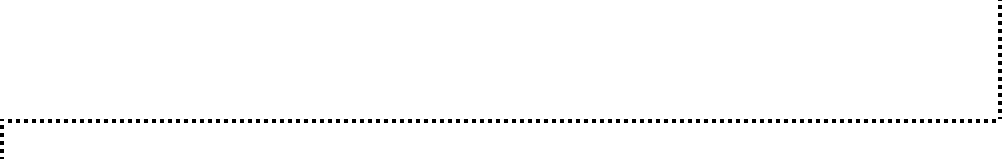 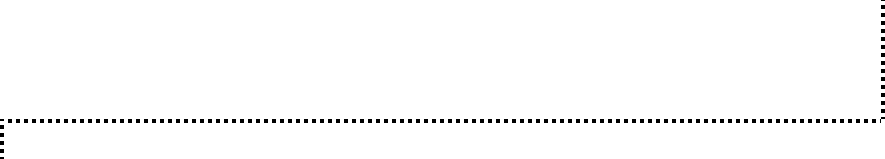 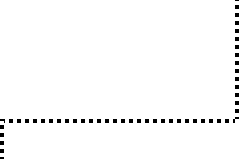 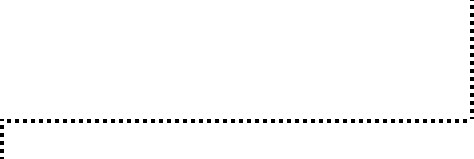 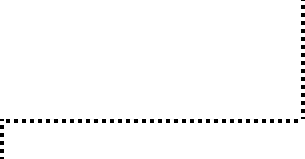 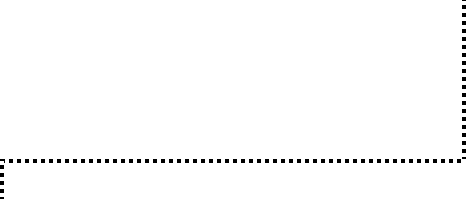 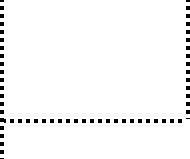 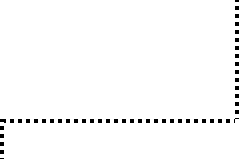 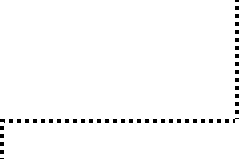 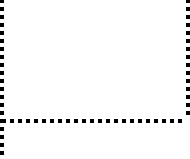 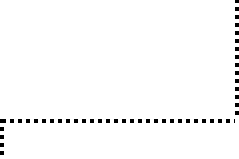 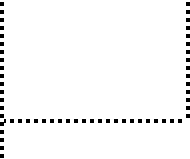 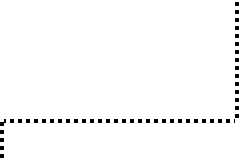 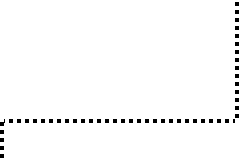 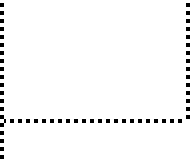 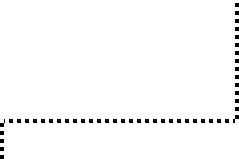 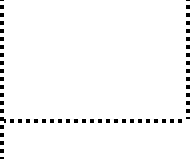 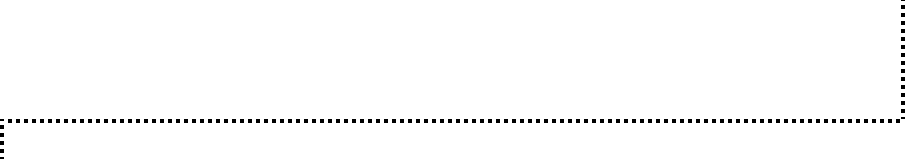 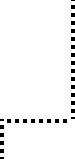 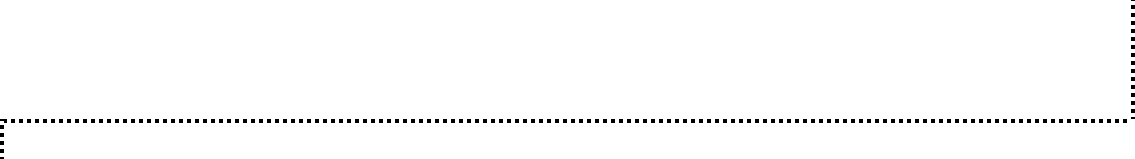 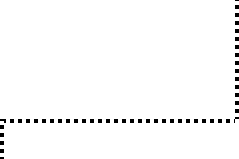 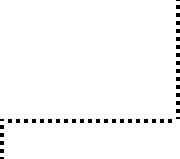 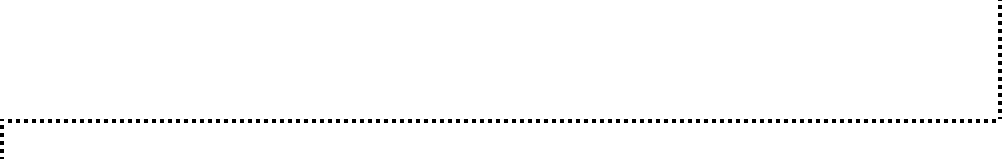 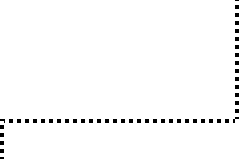 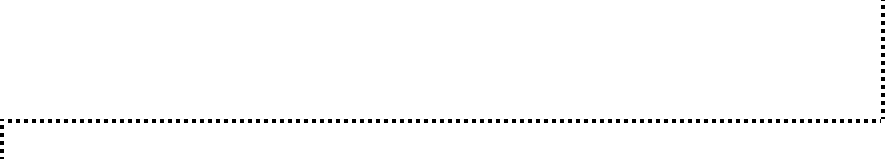 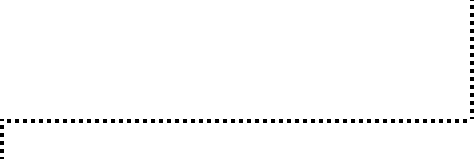 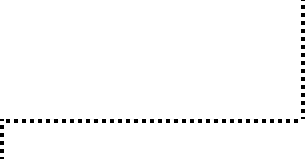 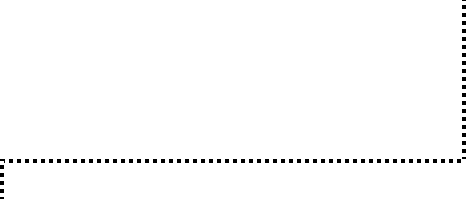 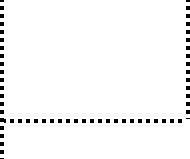 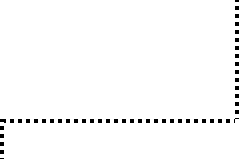 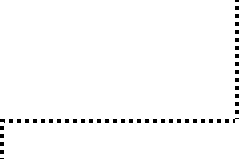 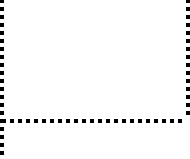 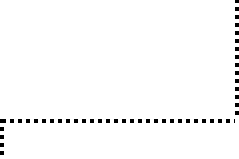 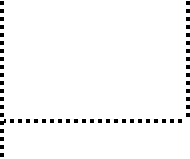 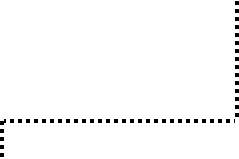 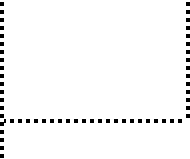 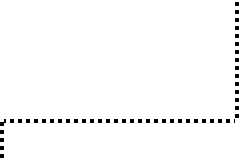 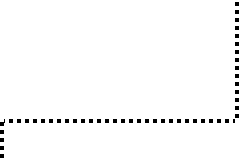 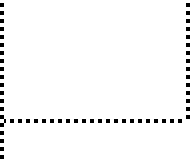 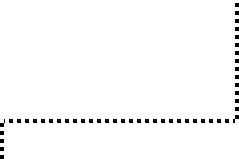 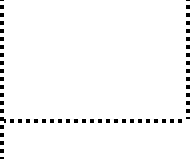 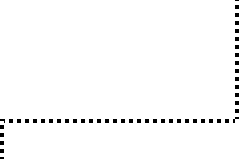 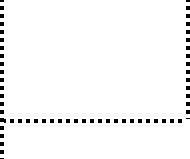 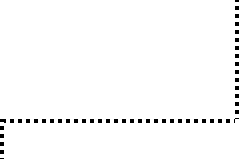 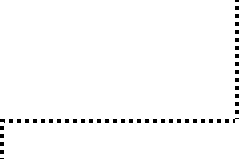 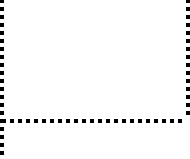 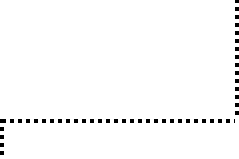 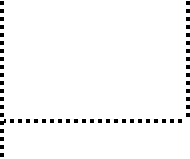 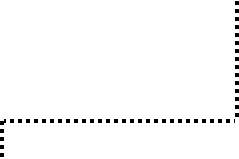 62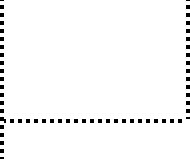 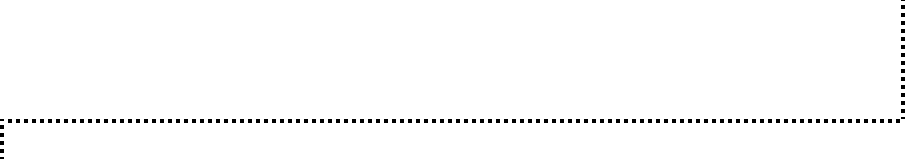 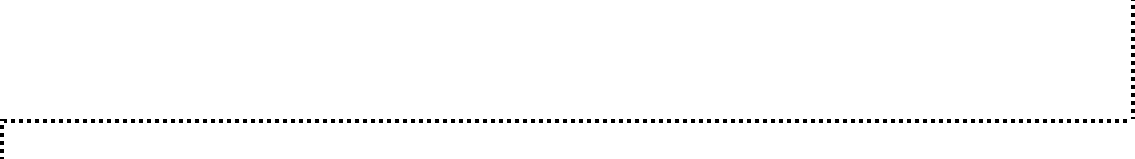 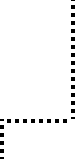 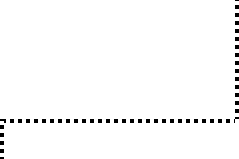 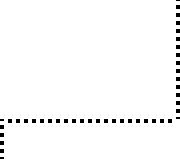 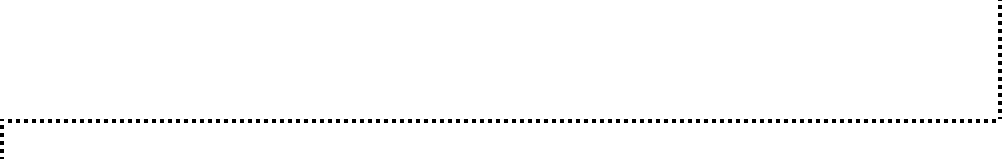 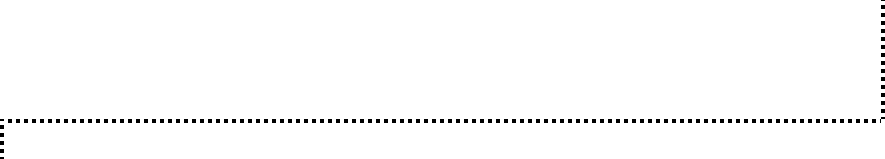 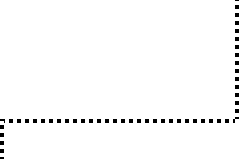 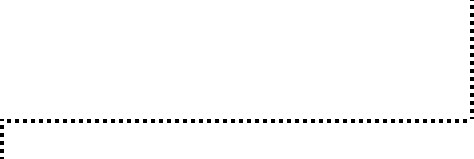 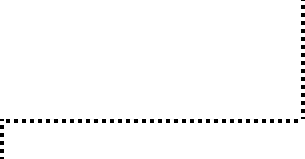 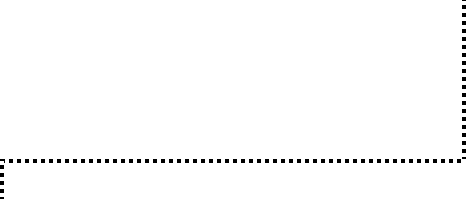 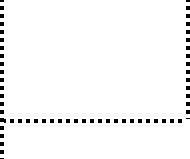 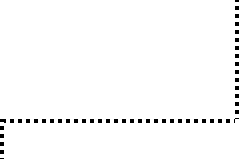 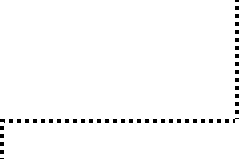 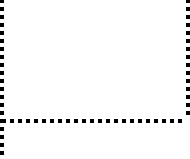 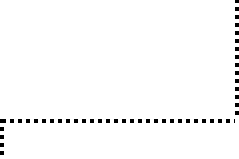 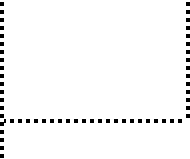 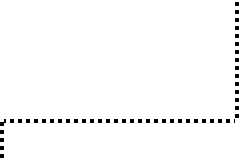 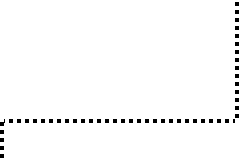 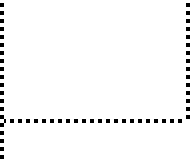 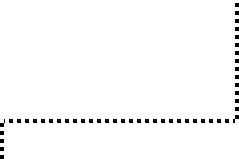 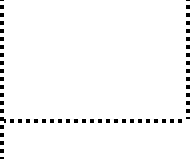 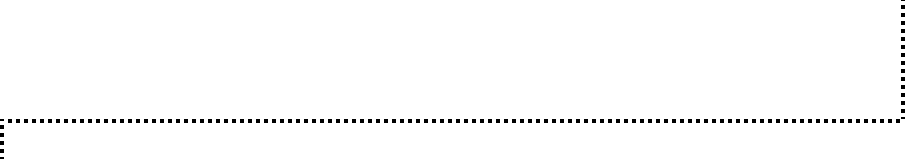 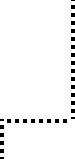 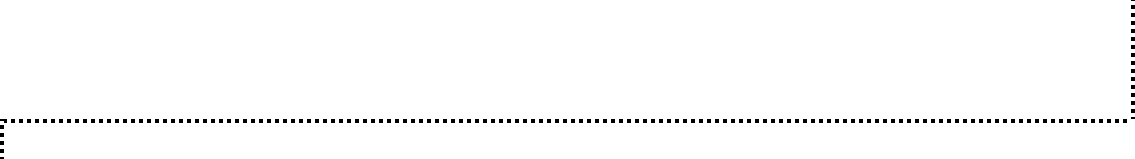 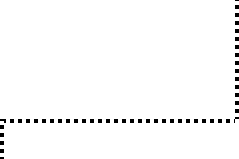 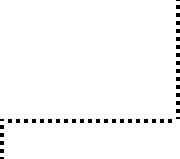 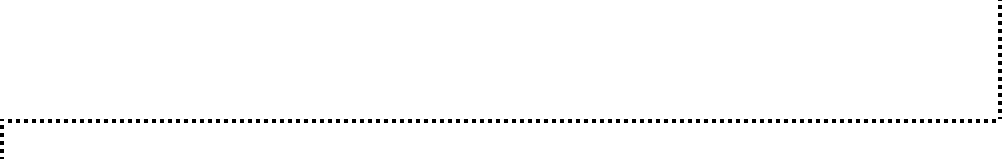 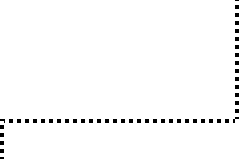 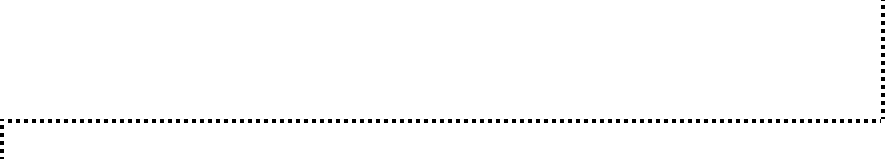 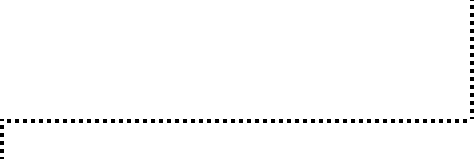 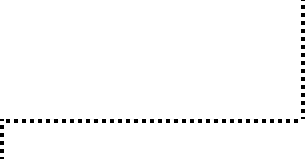 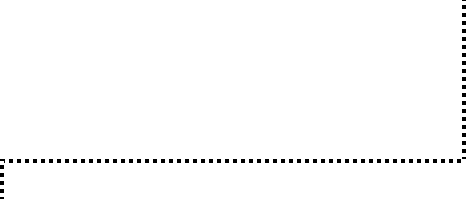 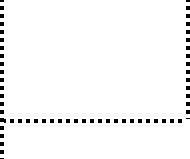 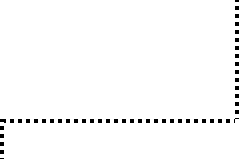 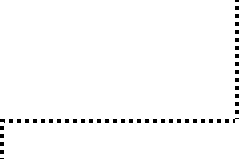 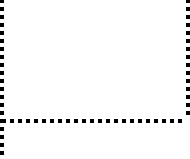 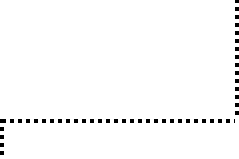 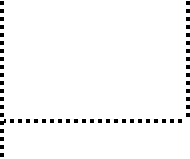 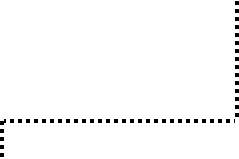 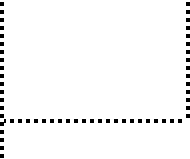 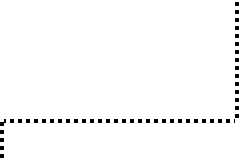 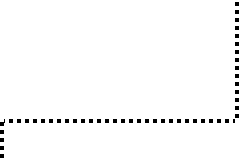 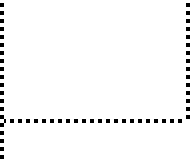 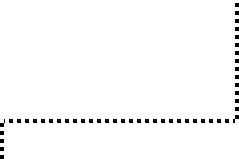 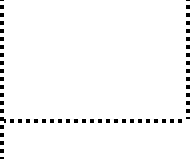 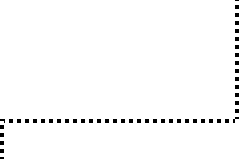 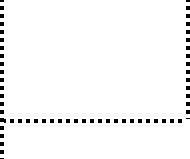 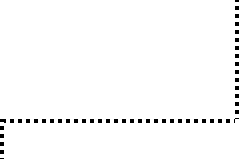 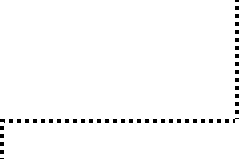 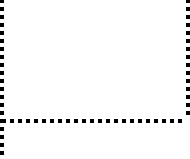 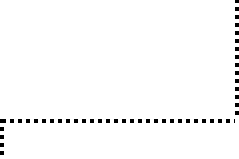 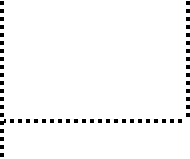 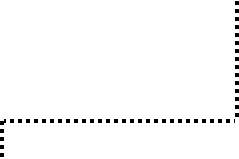 63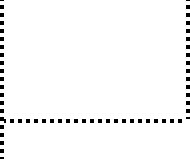 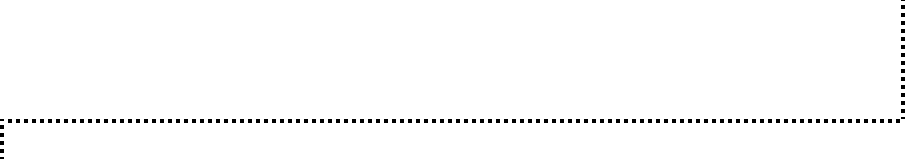 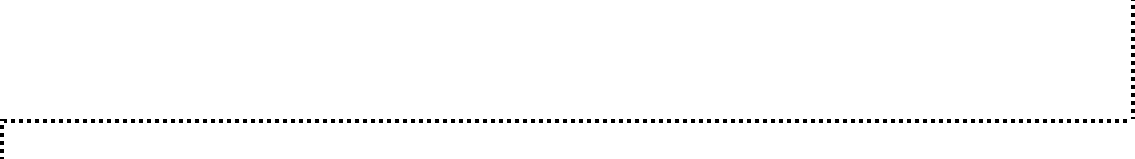 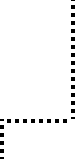 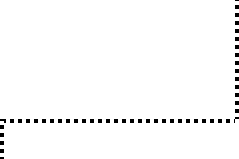 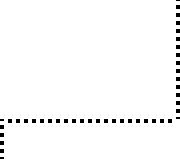 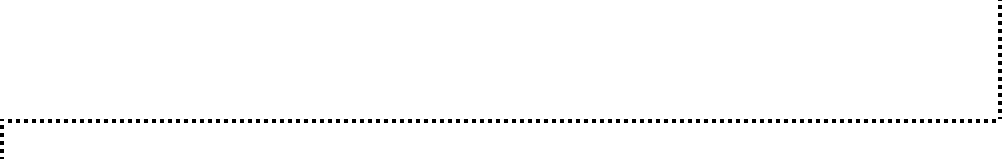 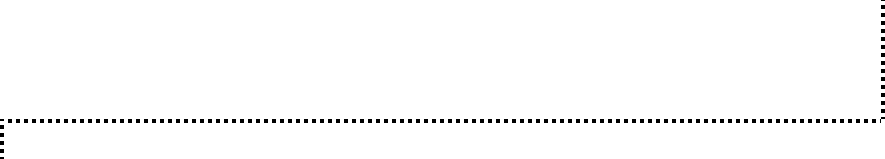 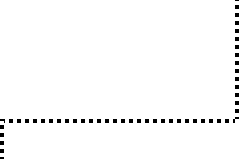 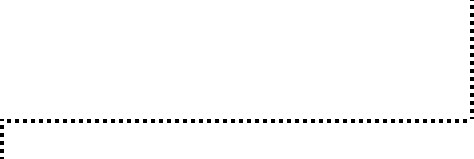 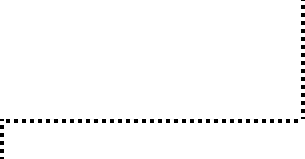 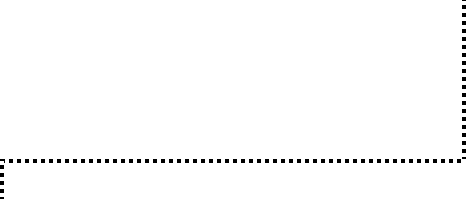 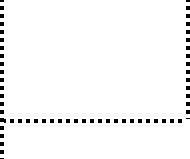 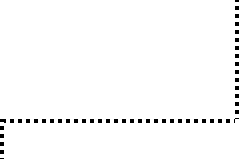 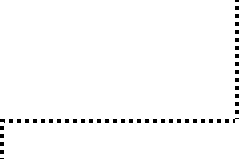 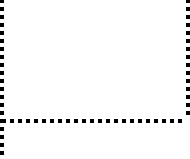 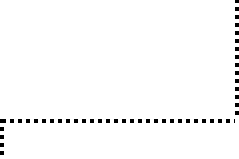 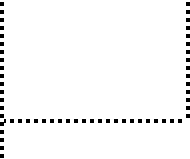 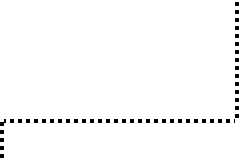 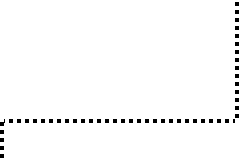 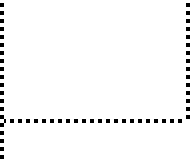 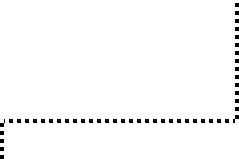 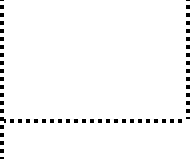 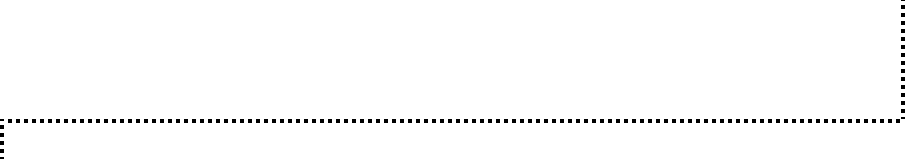 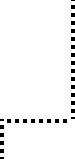 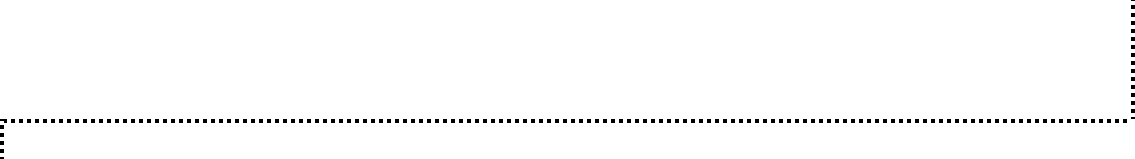 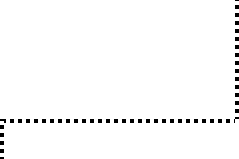 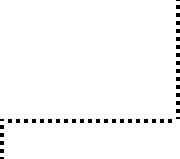 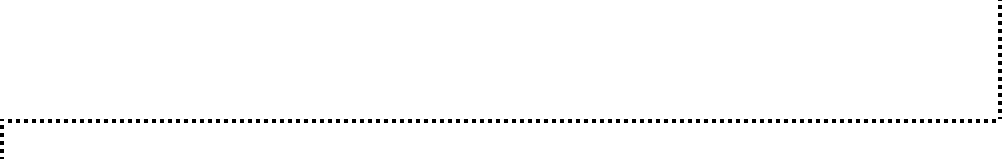 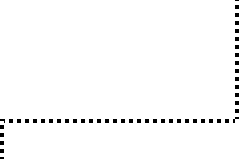 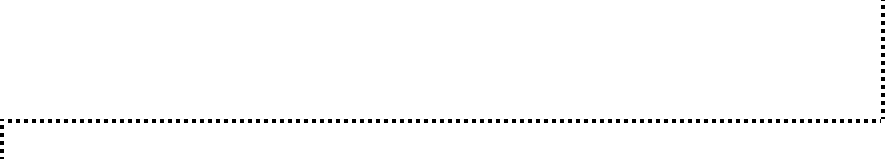 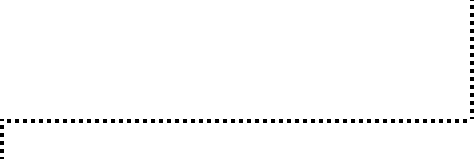 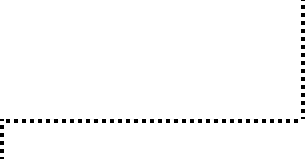 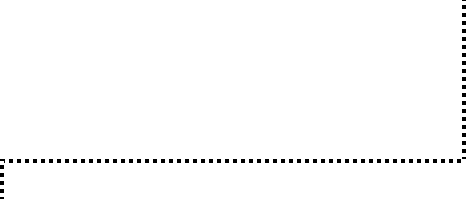 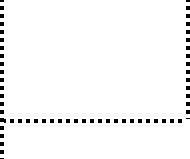 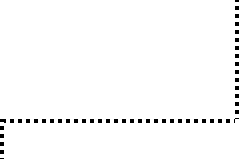 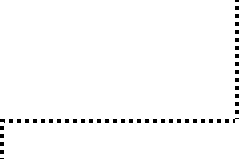 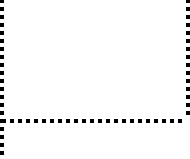 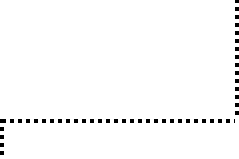 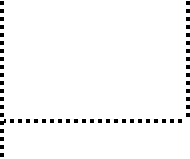 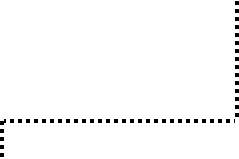 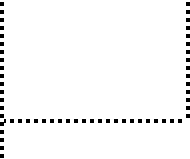 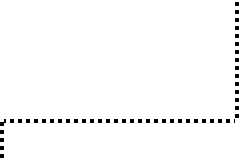 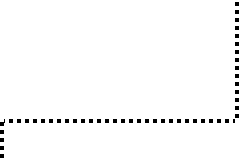 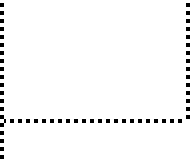 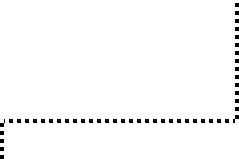 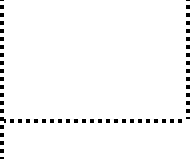 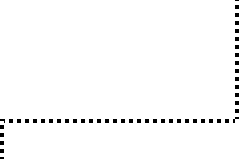 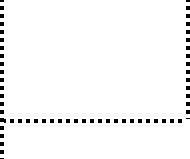 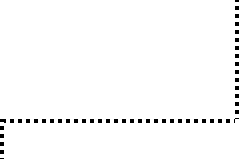 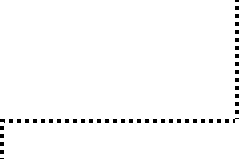 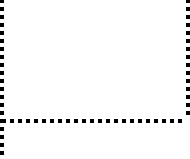 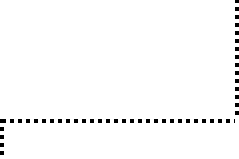 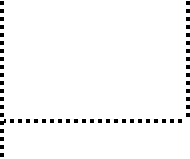 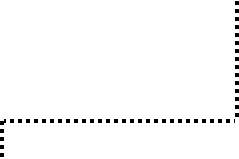 64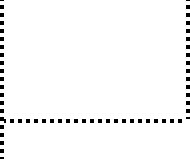 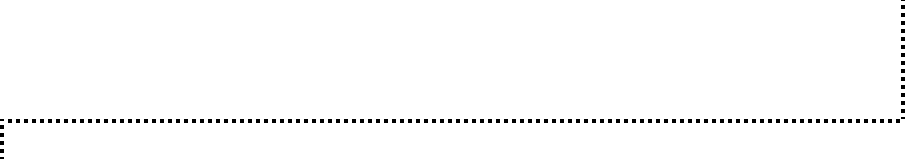 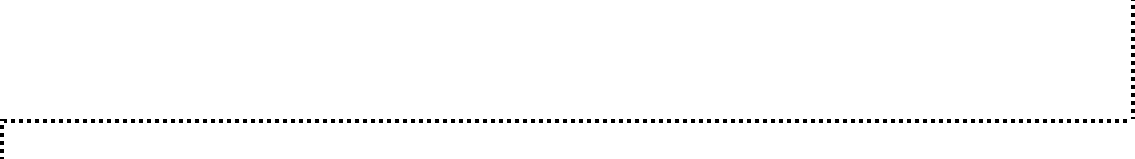 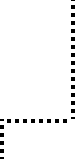 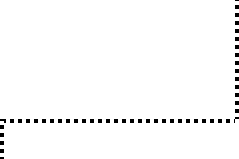 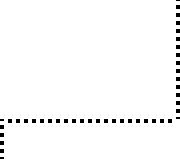 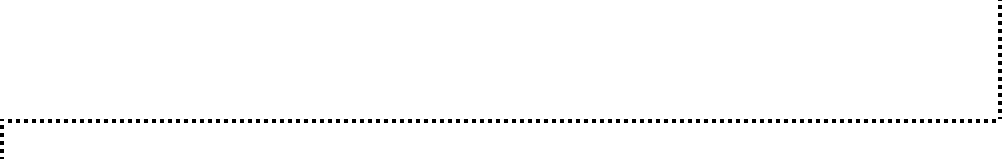 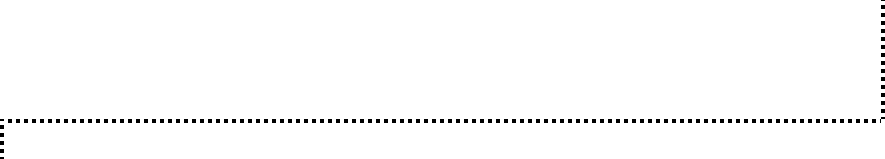 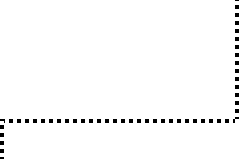 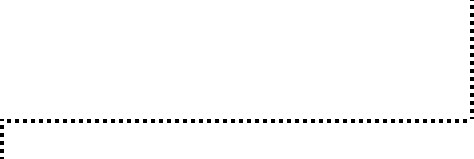 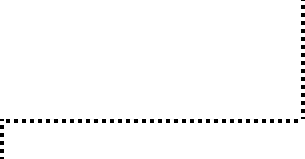 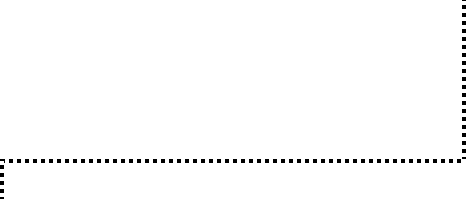 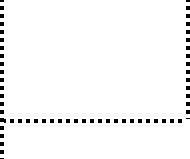 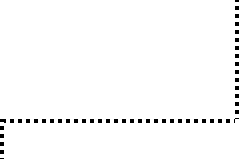 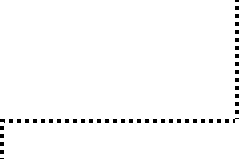 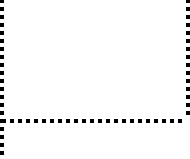 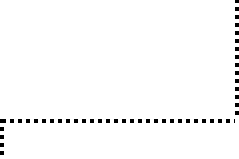 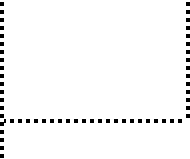 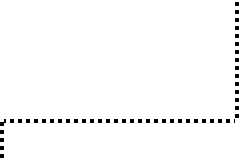 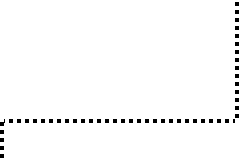 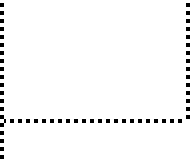 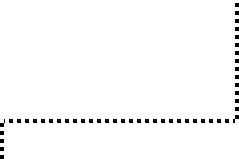 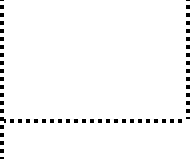 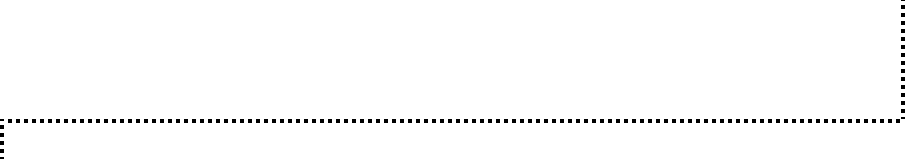 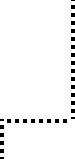 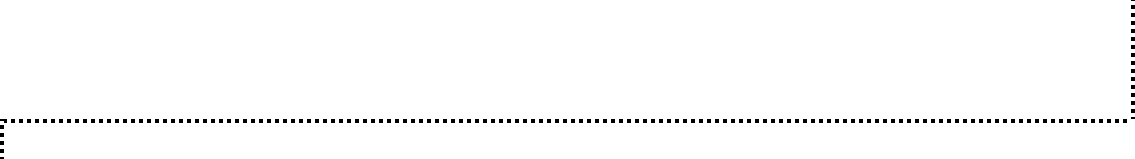 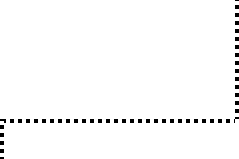 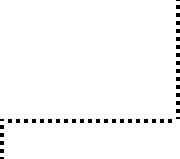 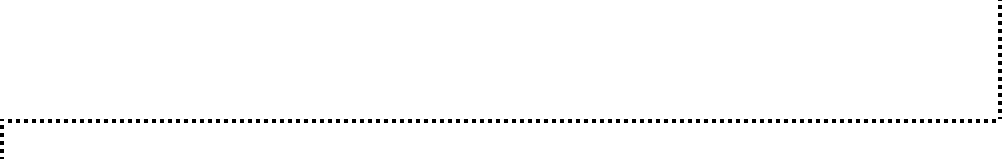 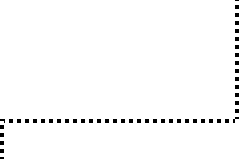 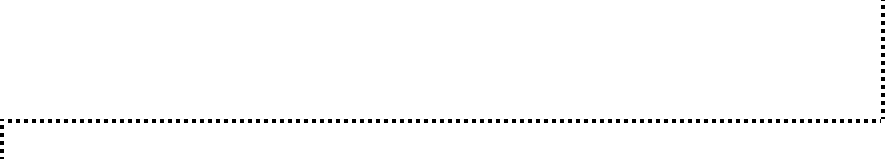 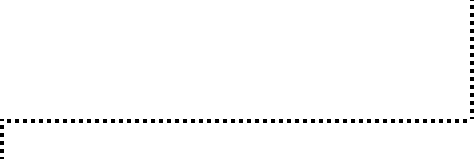 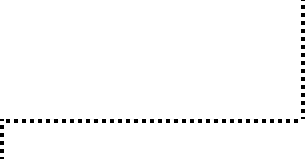 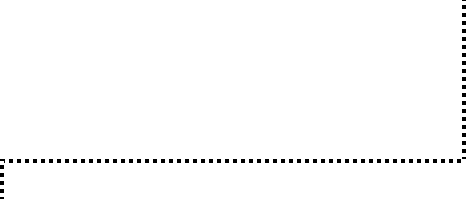 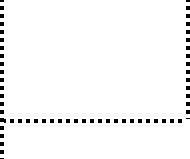 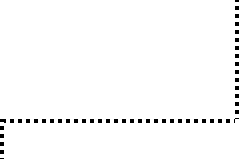 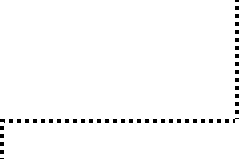 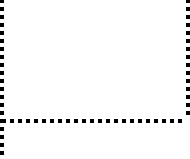 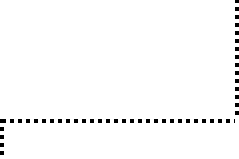 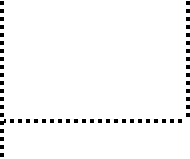 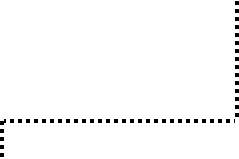 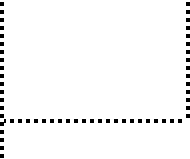 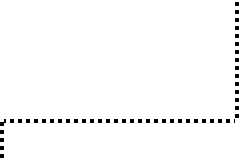 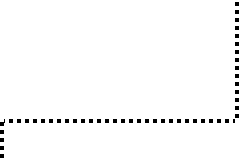 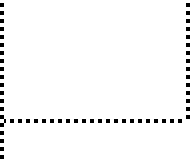 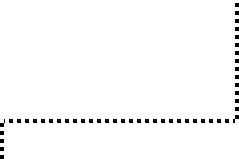 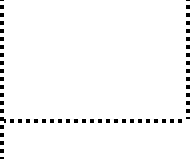 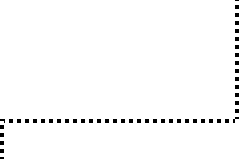 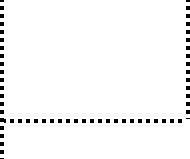 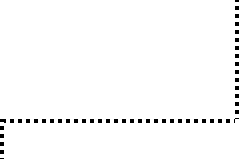 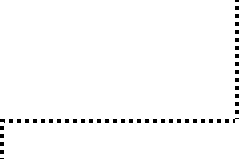 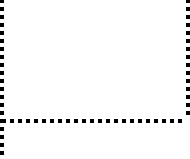 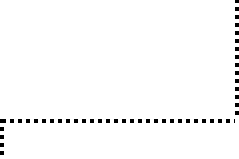 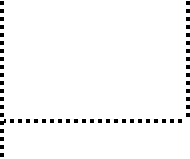 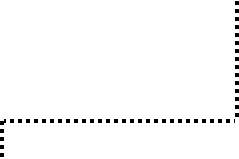 65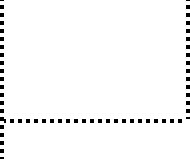 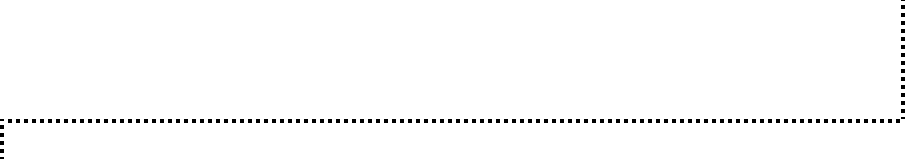 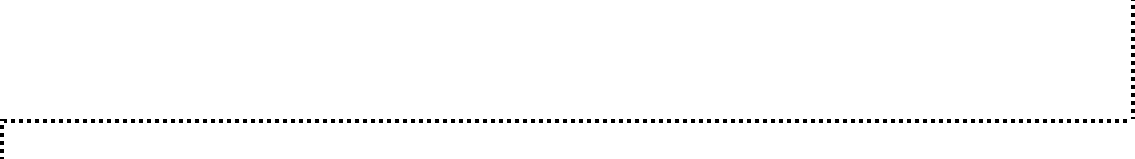 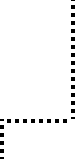 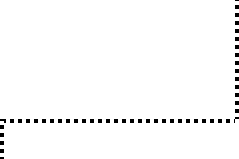 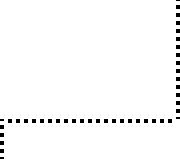 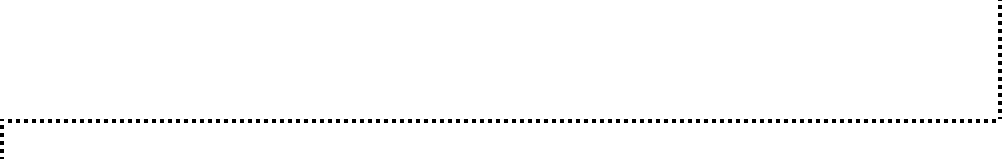 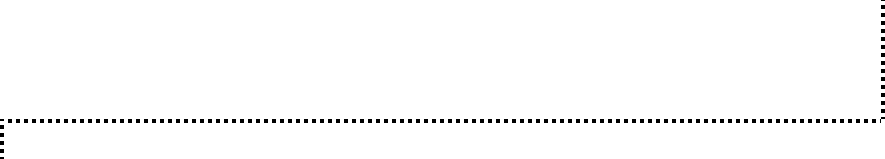 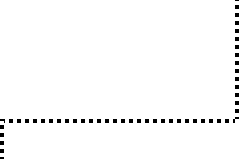 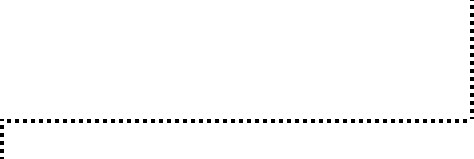 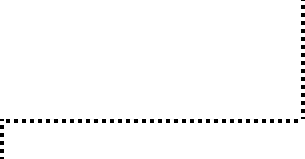 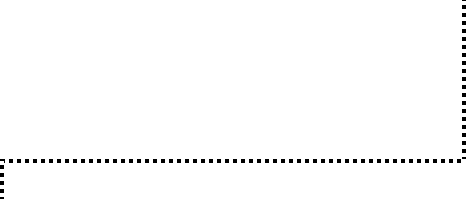 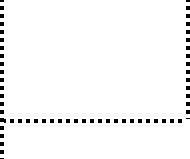 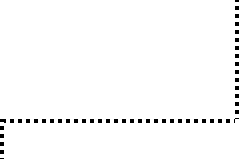 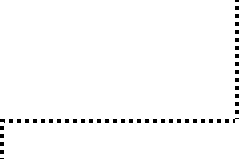 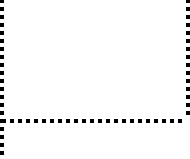 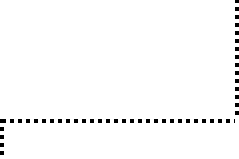 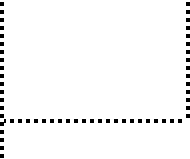 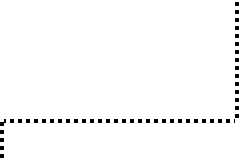 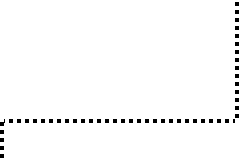 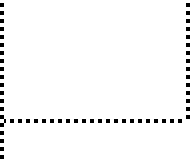 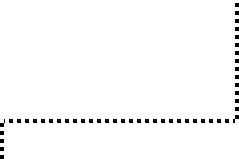 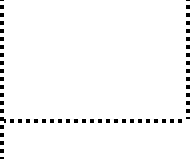 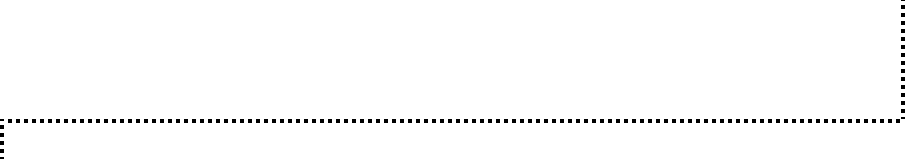 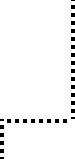 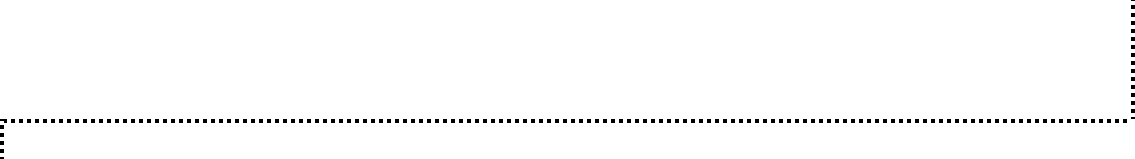 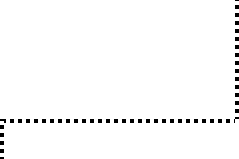 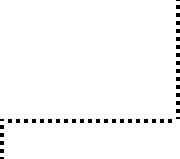 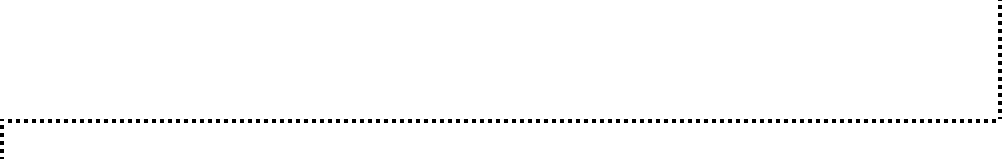 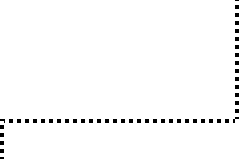 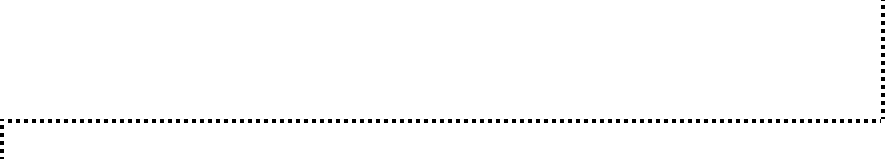 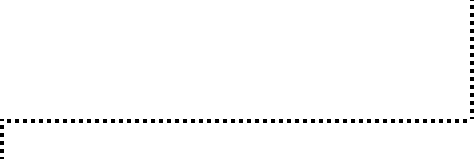 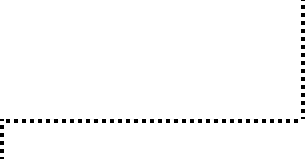 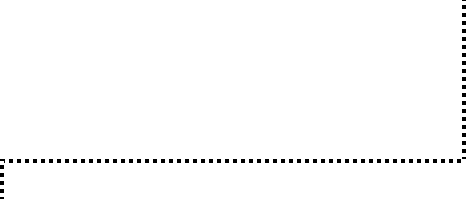 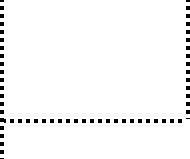 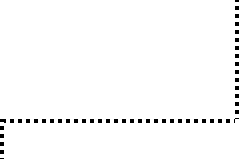 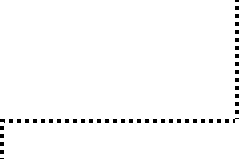 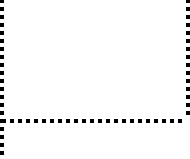 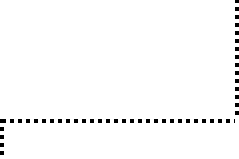 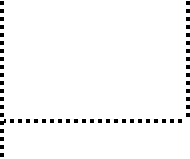 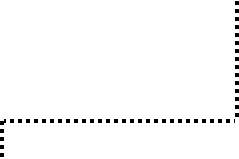 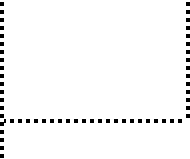 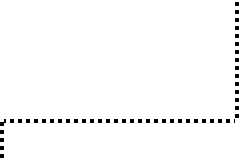 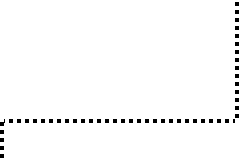 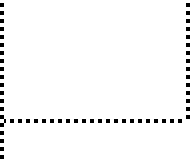 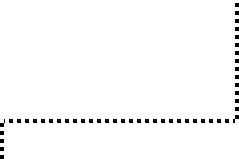 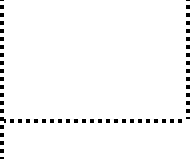 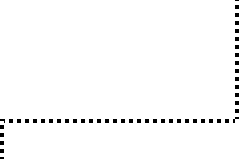 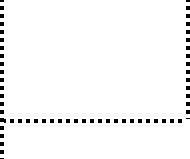 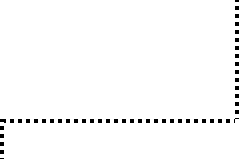 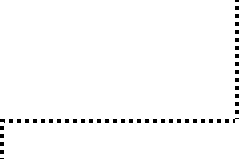 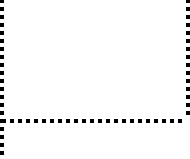 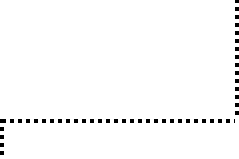 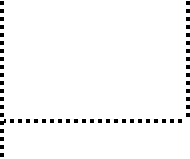 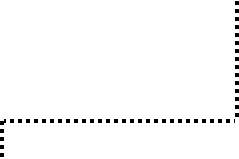 6667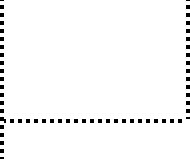 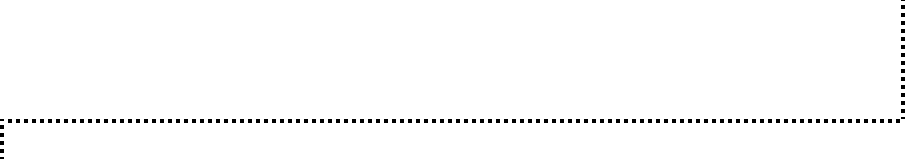 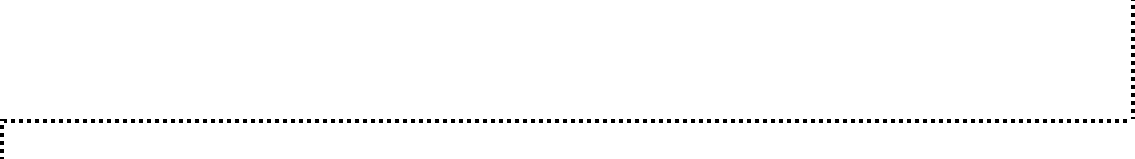 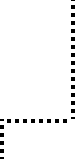 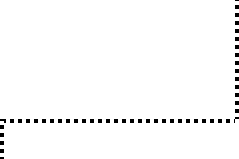 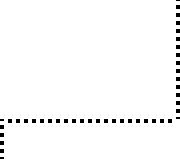 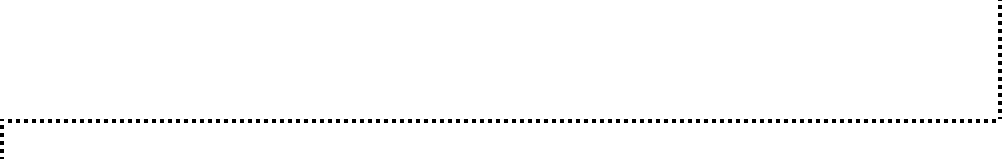 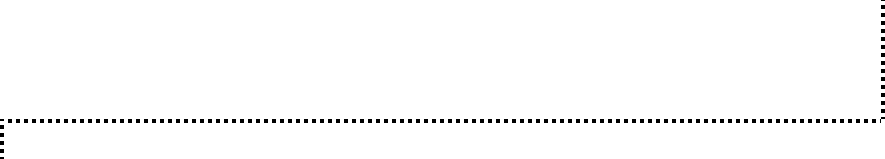 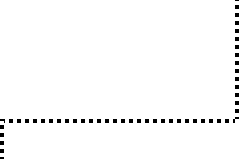 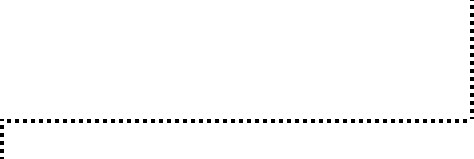 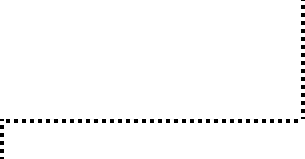 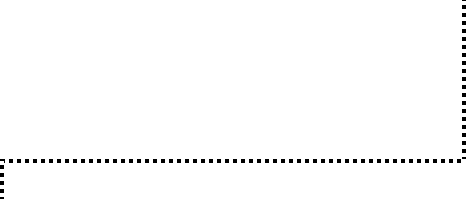 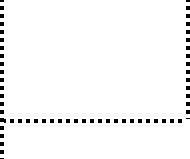 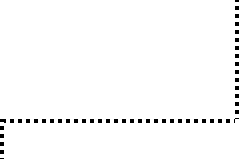 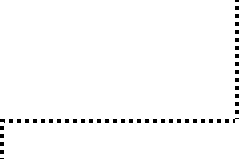 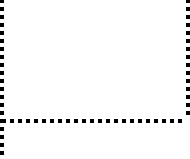 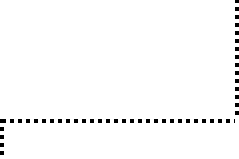 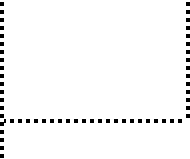 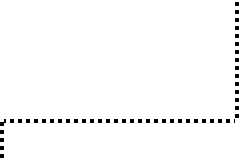 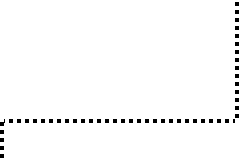 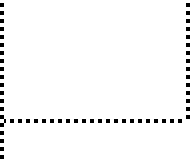 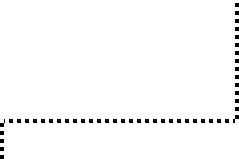 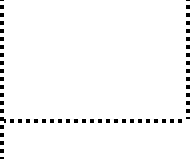 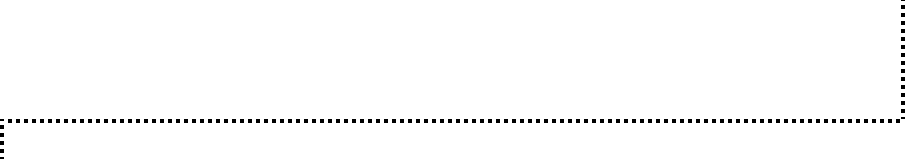 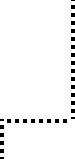 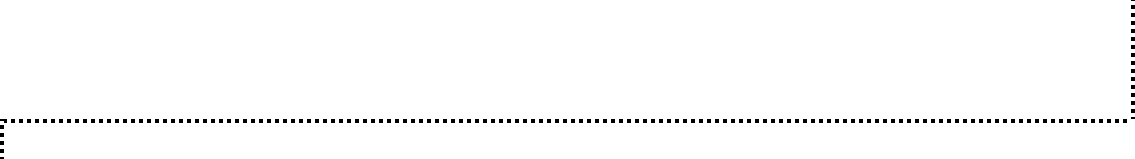 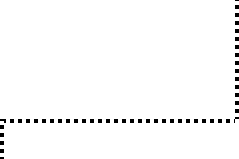 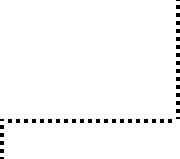 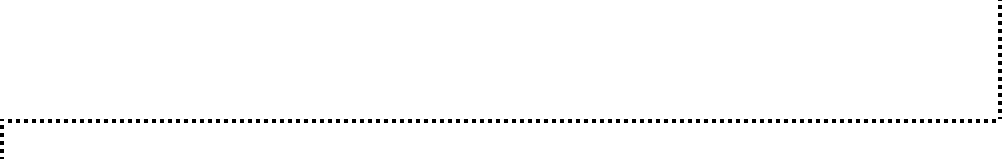 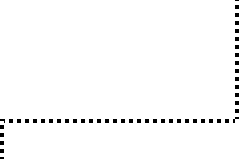 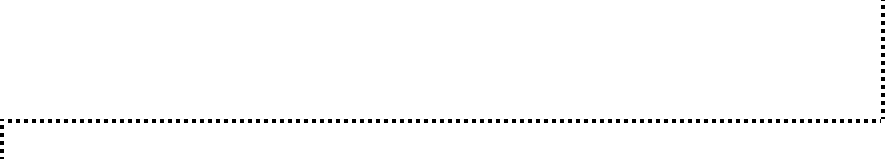 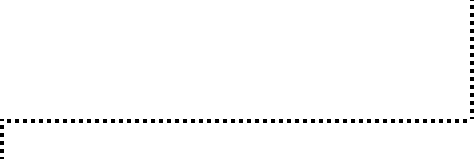 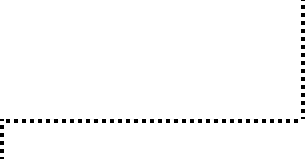 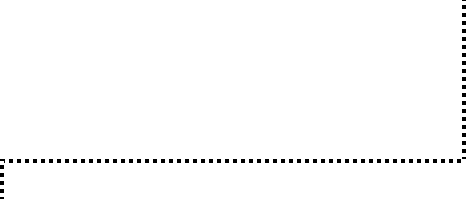 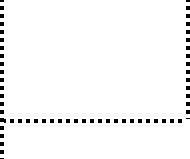 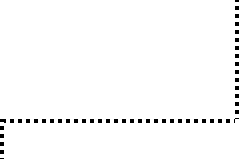 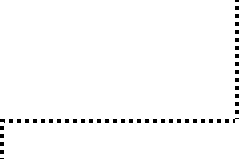 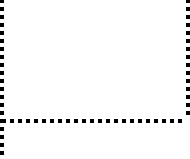 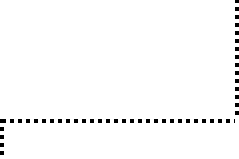 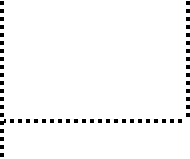 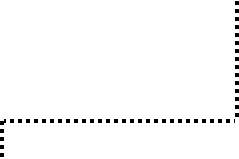 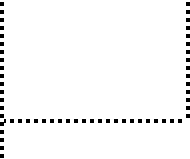 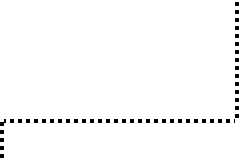 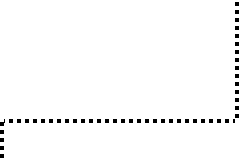 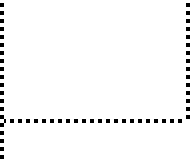 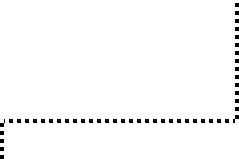 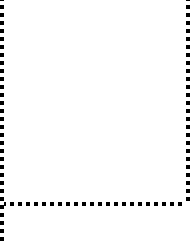 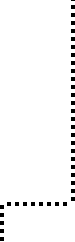 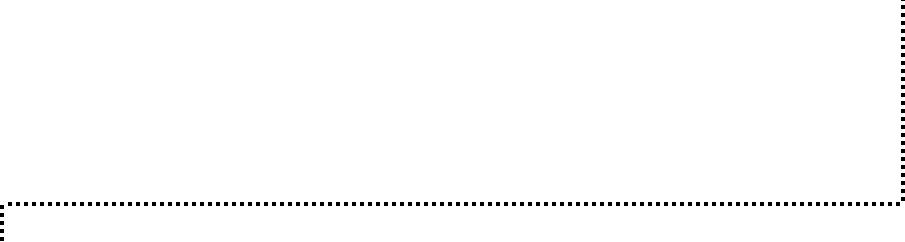 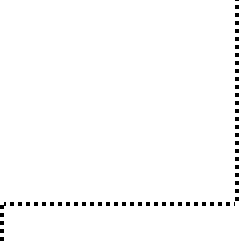 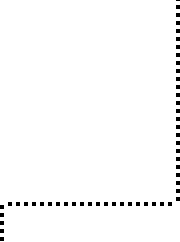 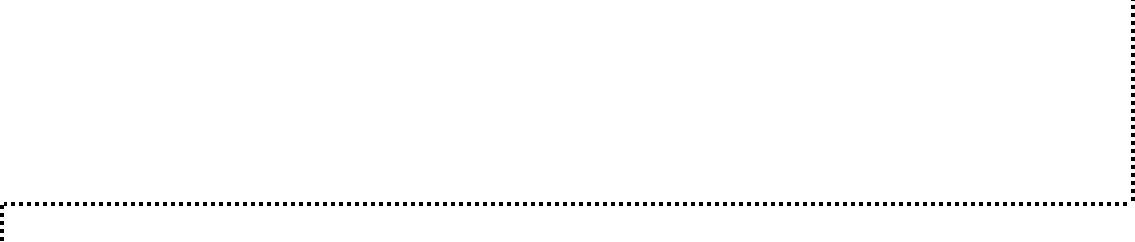 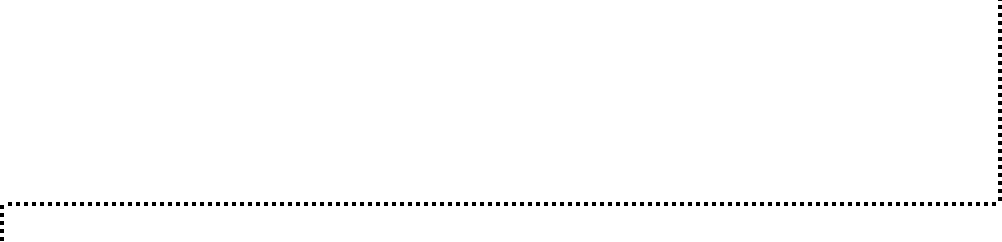 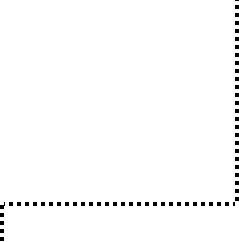 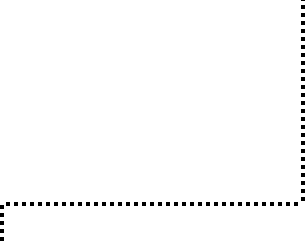 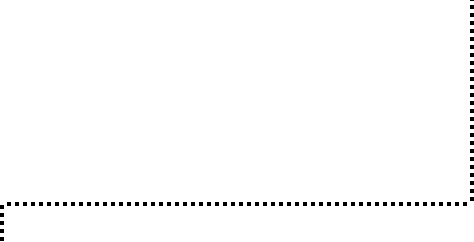 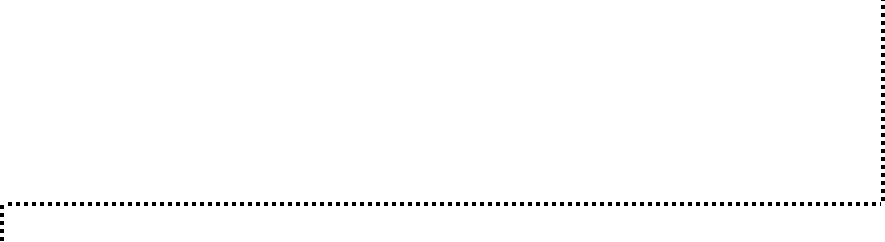 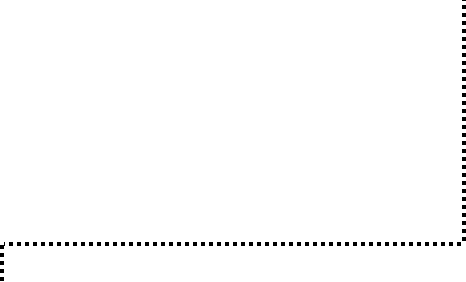 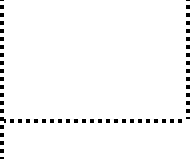 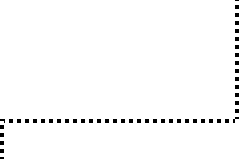 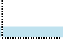 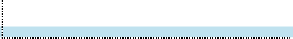 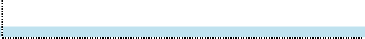 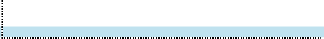 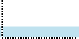 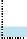 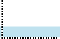 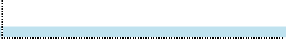 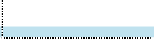 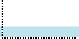 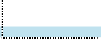 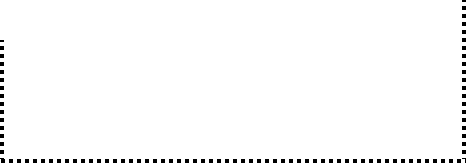 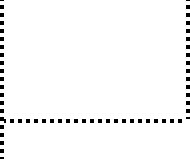 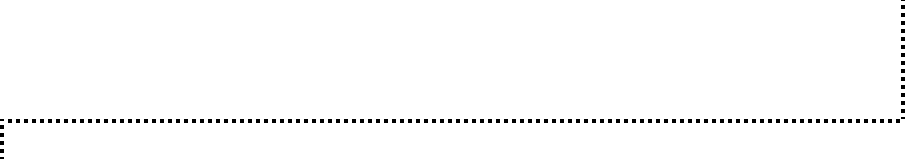 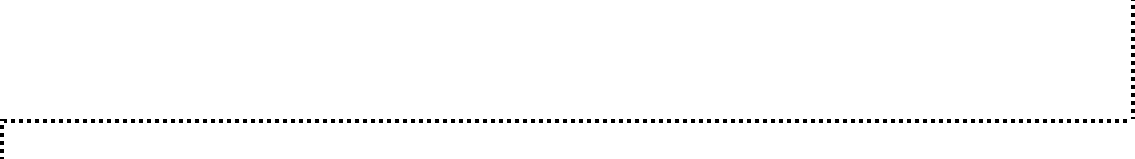 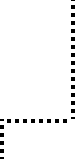 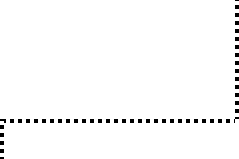 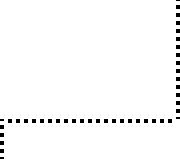 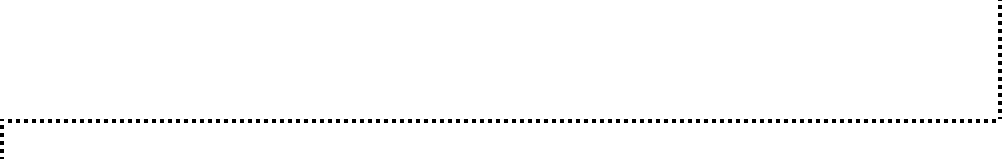 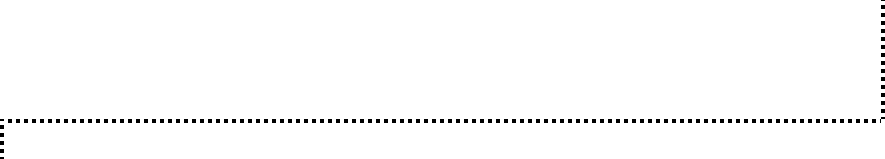 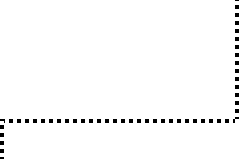 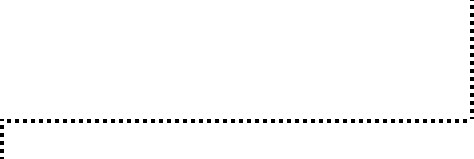 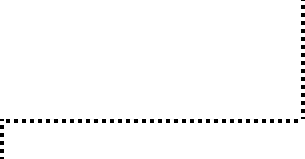 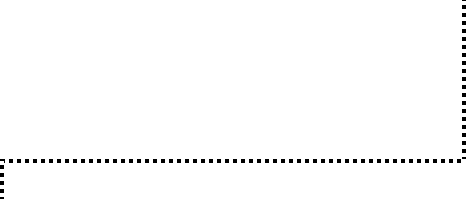 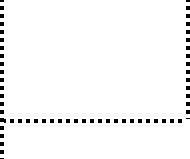 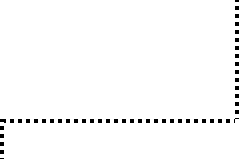 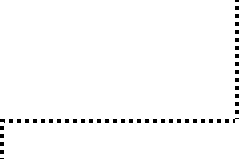 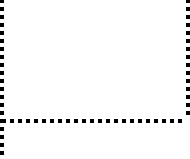 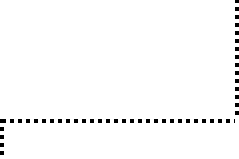 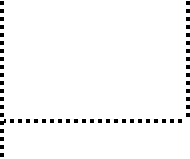 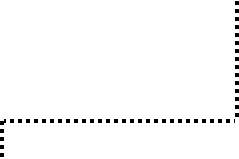 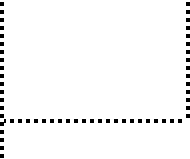 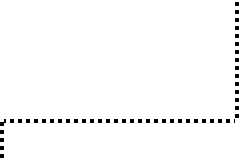 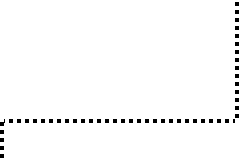 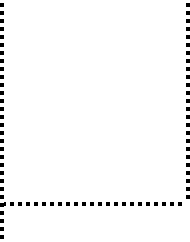 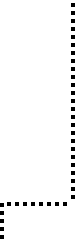 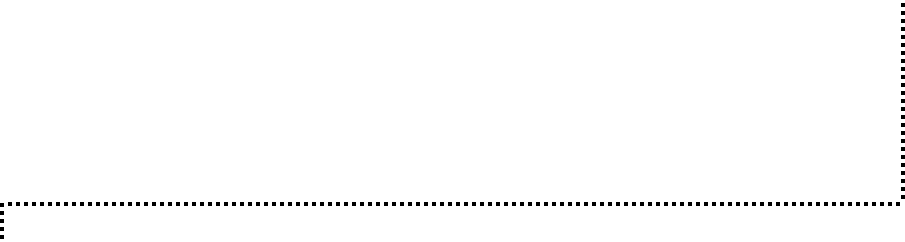 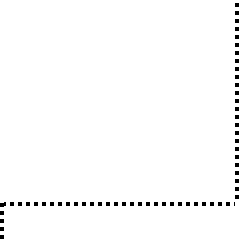 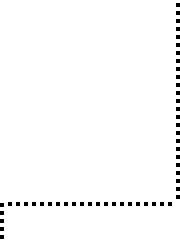 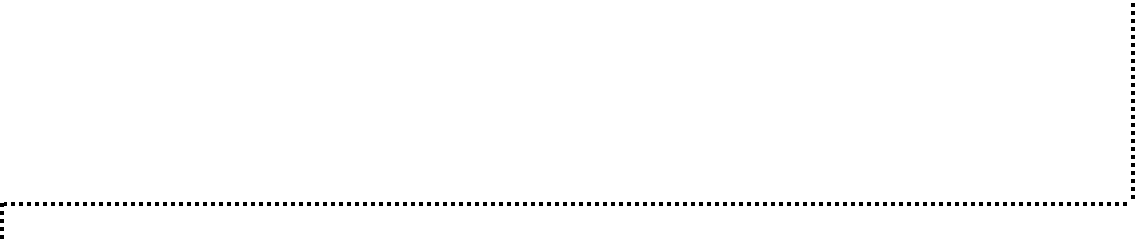 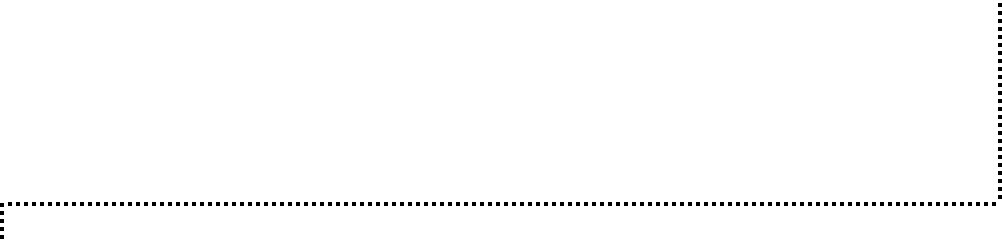 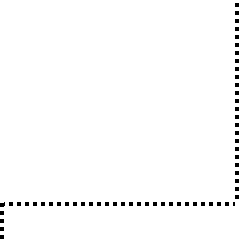 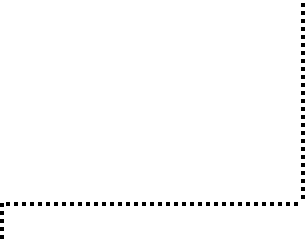 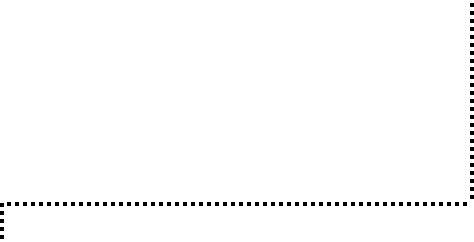 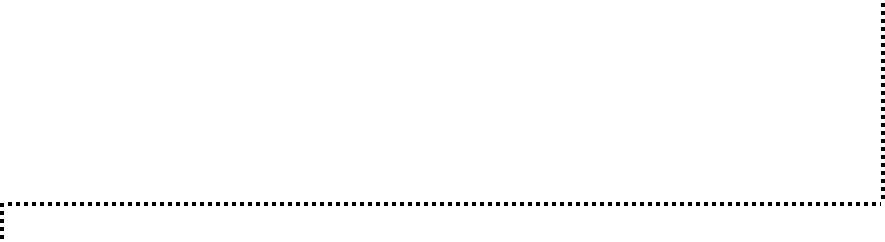 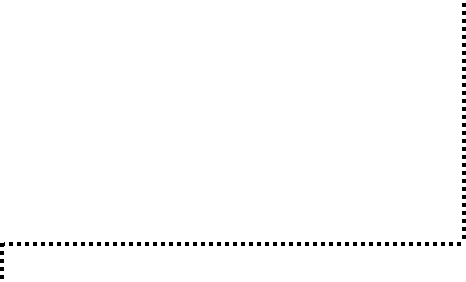 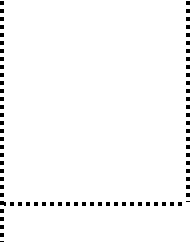 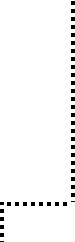 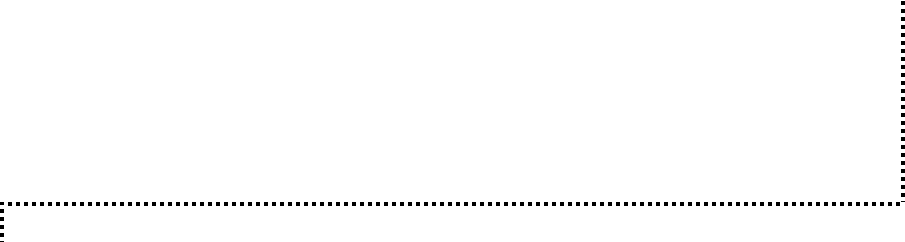 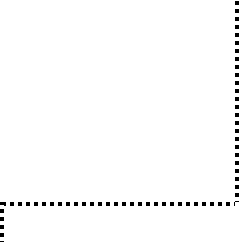 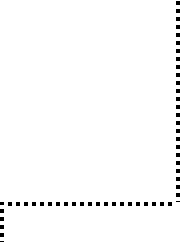 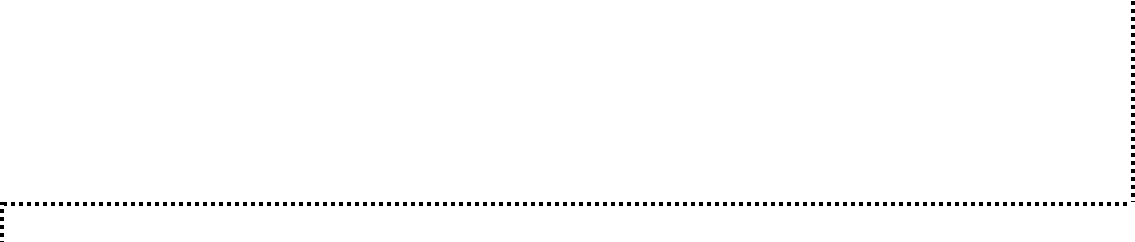 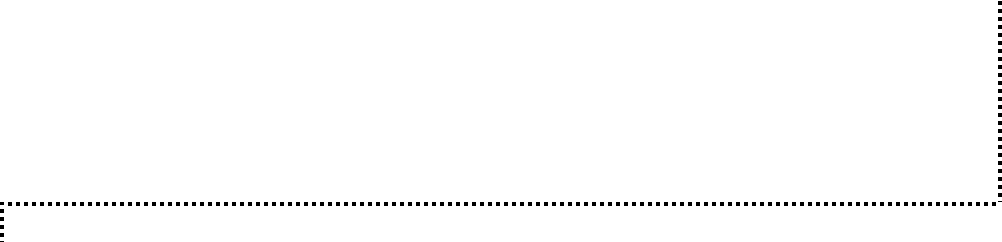 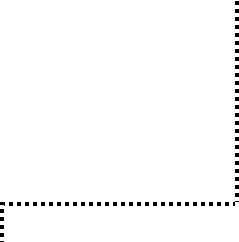 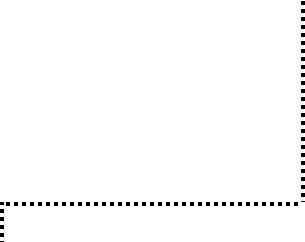 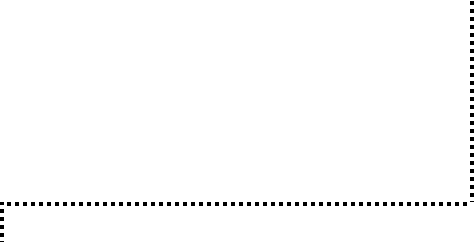 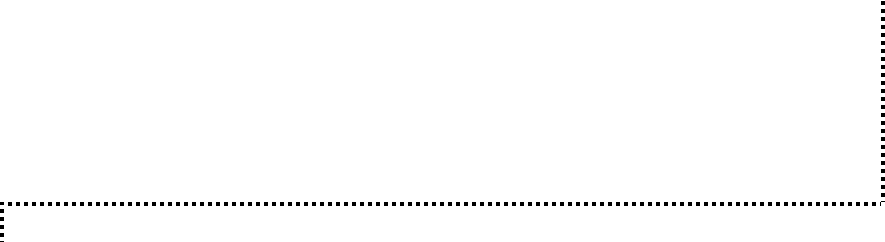 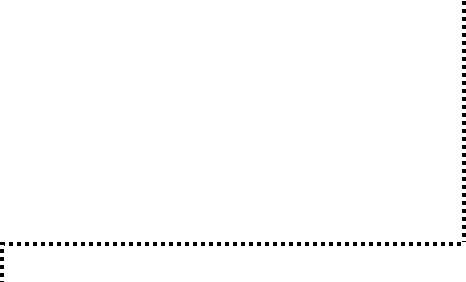 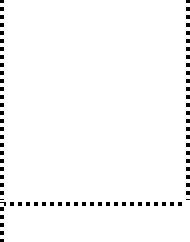 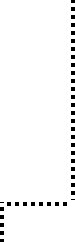 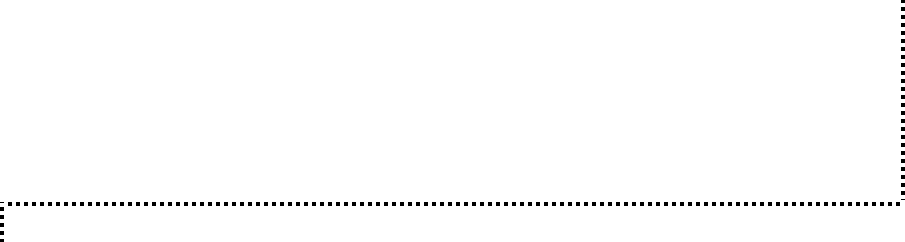 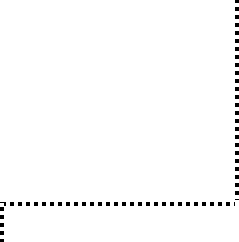 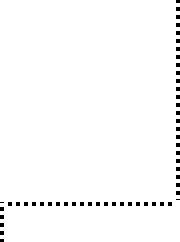 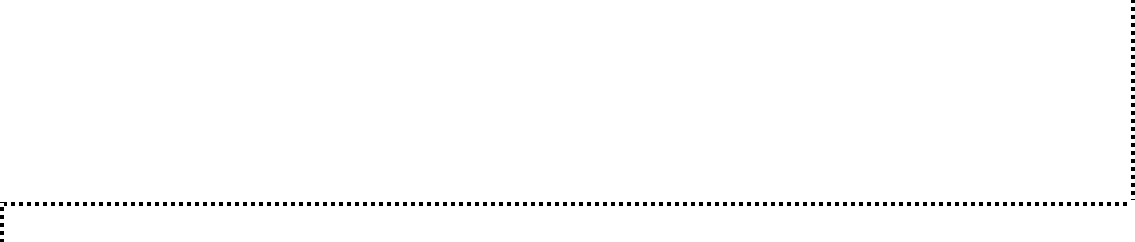 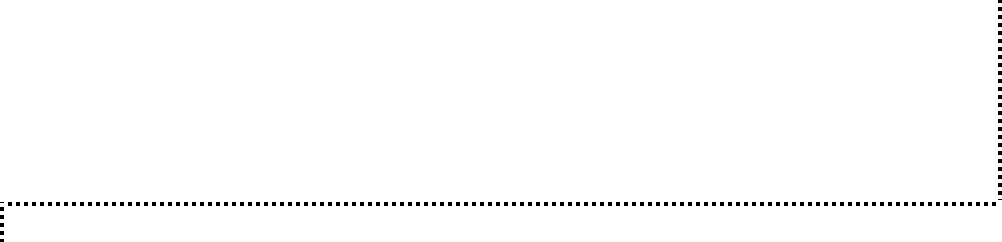 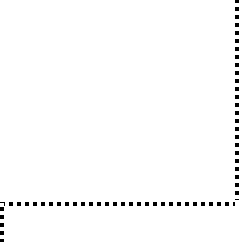 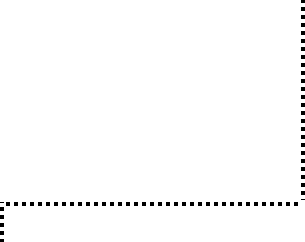 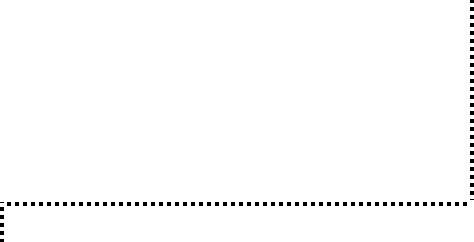 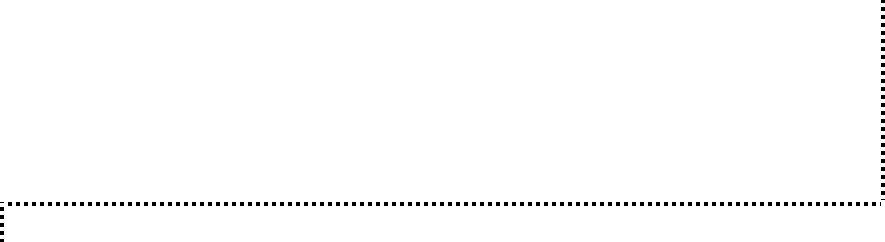 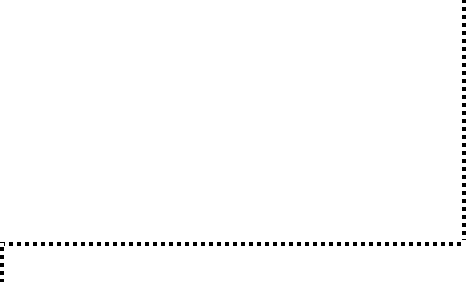 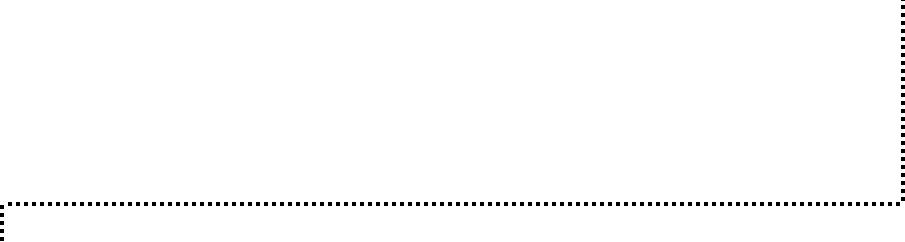 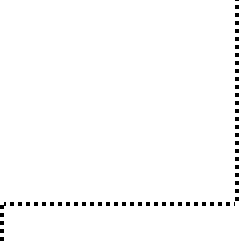 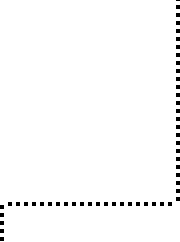 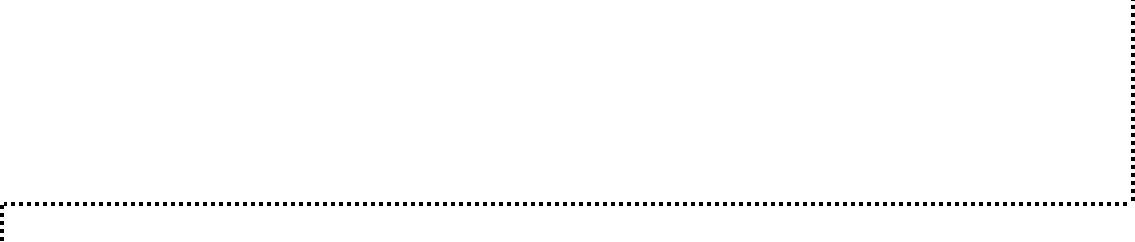 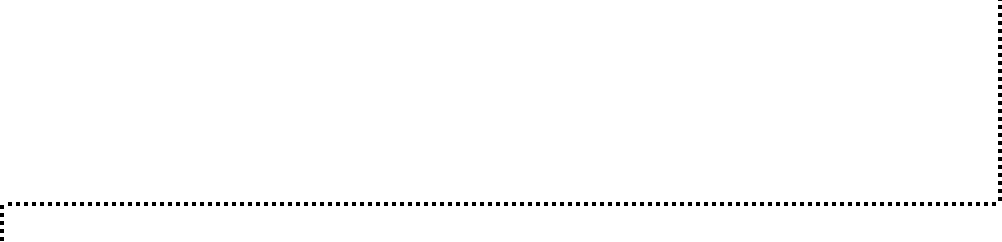 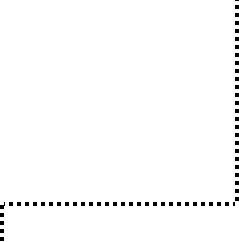 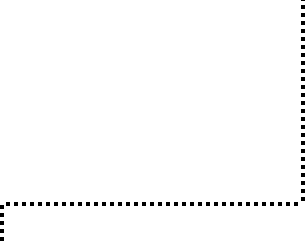 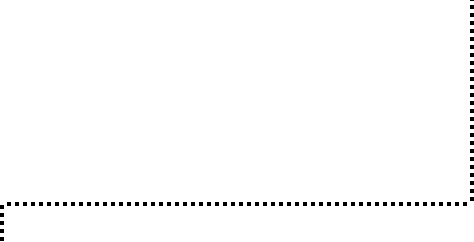 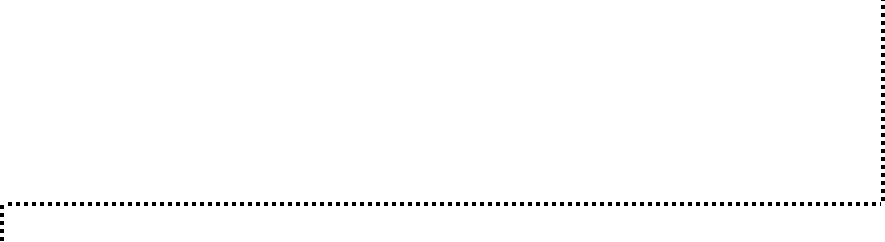 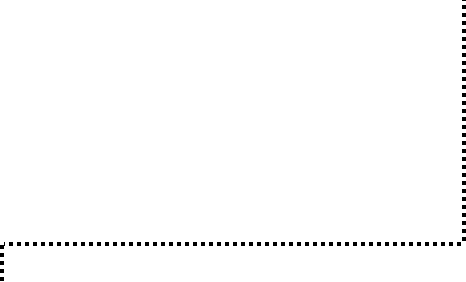 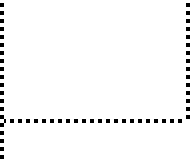 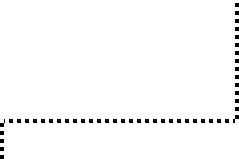 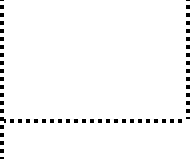 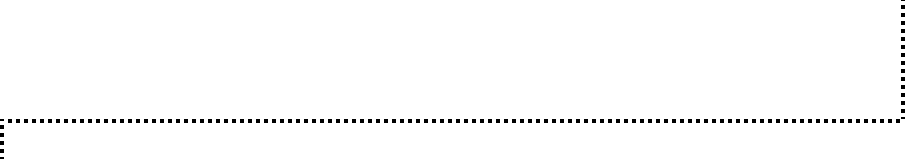 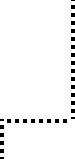 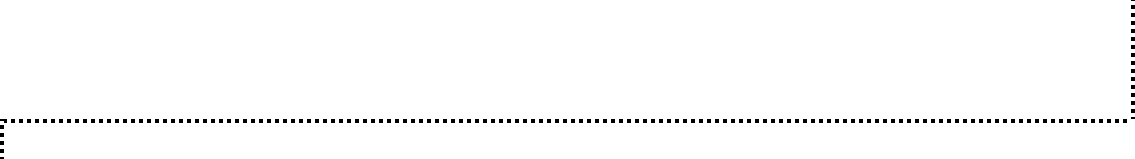 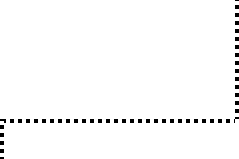 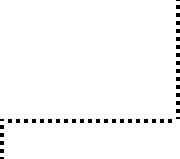 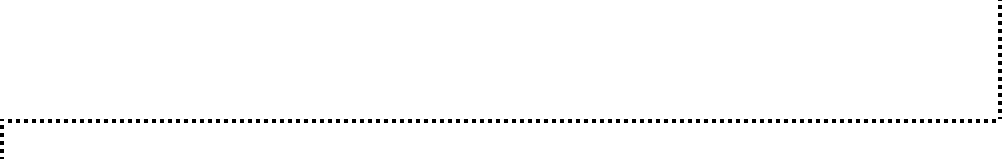 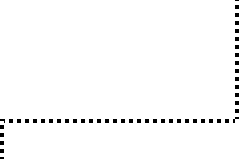 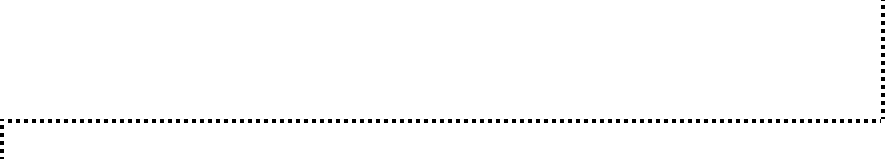 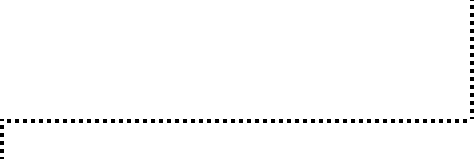 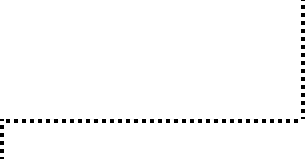 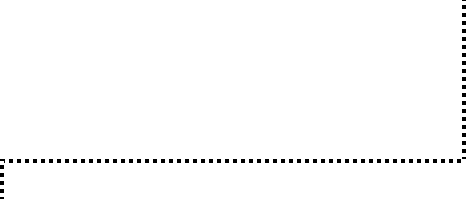 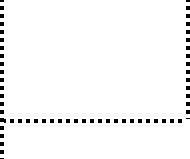 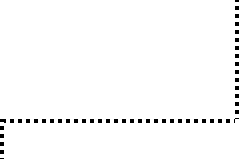 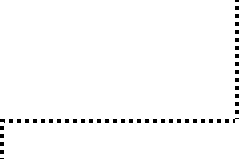 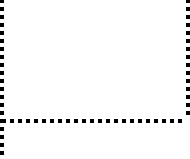 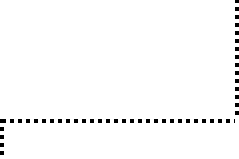 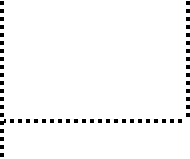 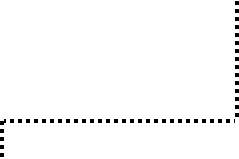 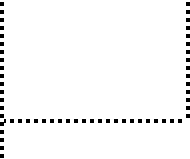 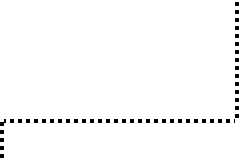 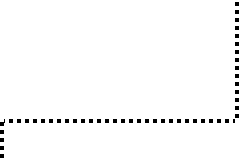 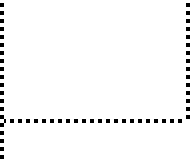 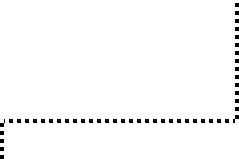 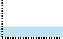 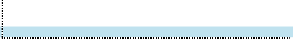 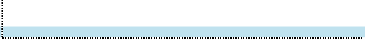 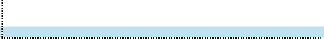 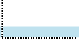 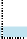 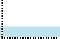 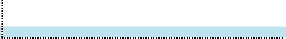 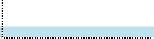 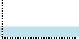 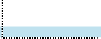 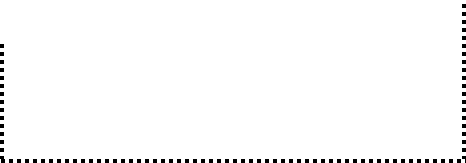 68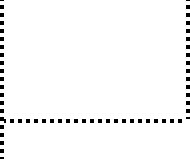 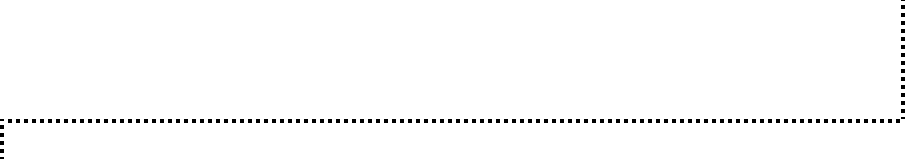 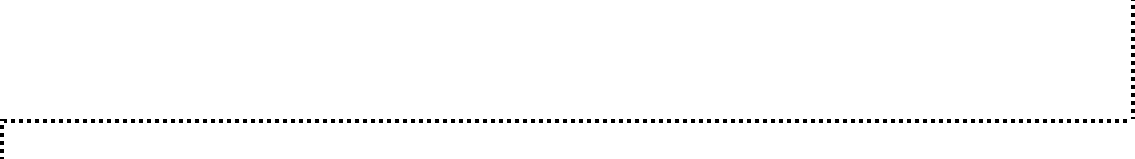 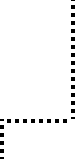 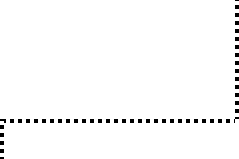 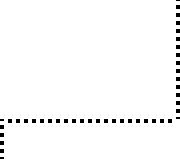 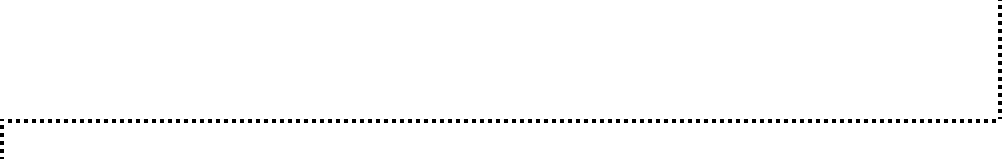 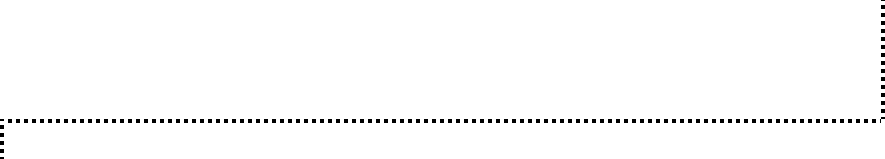 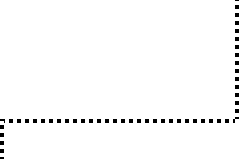 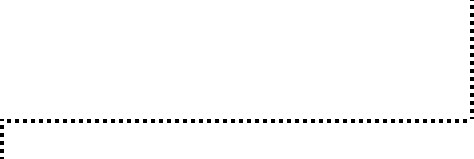 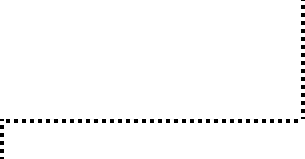 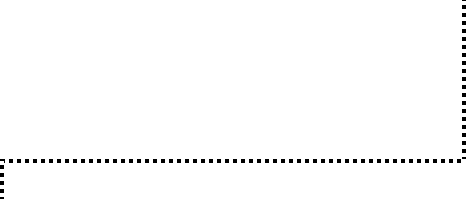 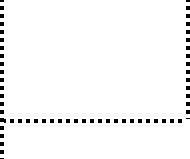 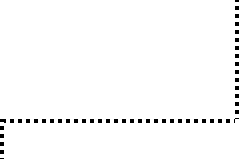 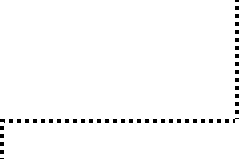 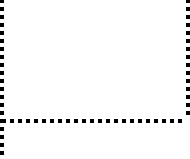 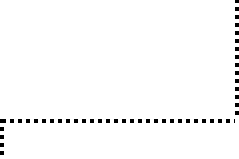 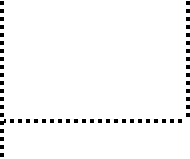 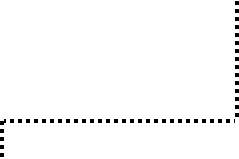 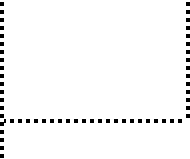 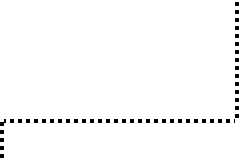 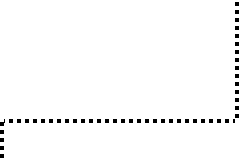 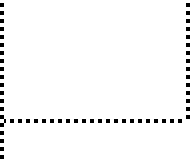 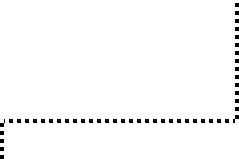 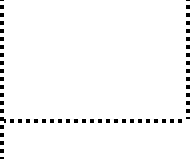 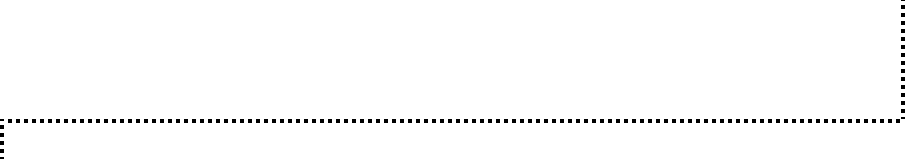 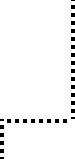 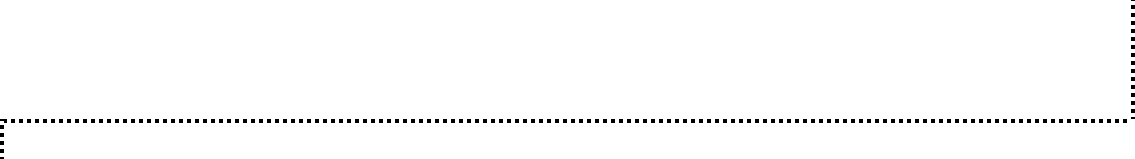 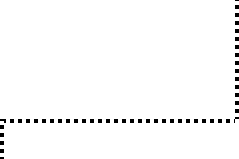 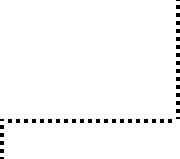 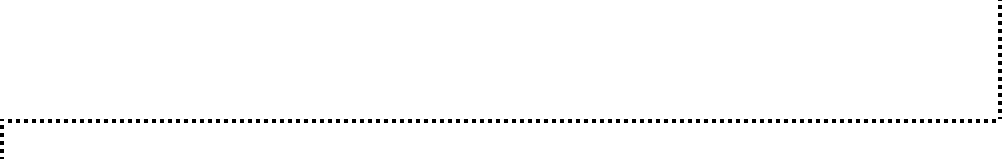 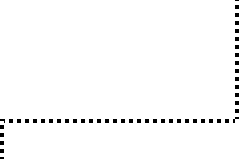 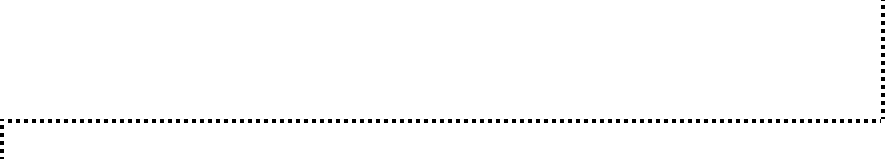 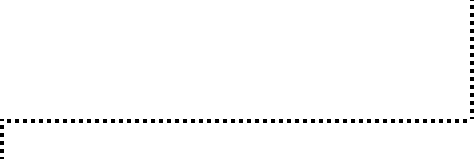 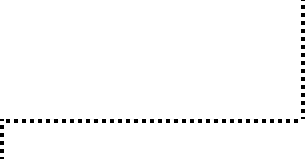 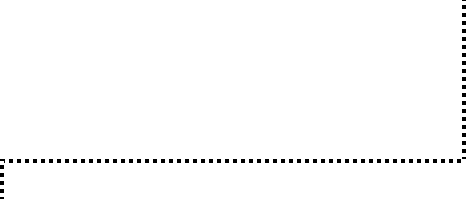 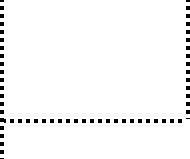 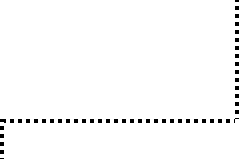 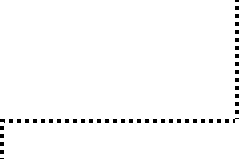 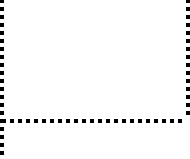 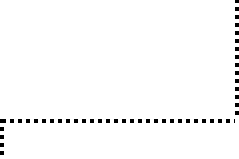 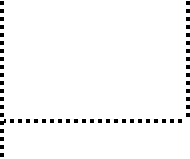 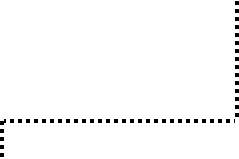 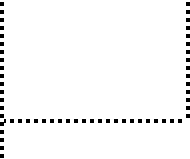 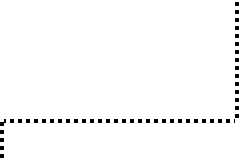 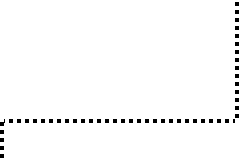 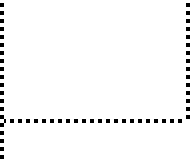 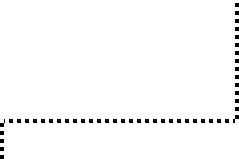 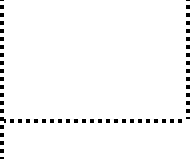 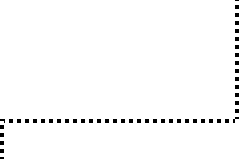 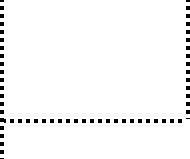 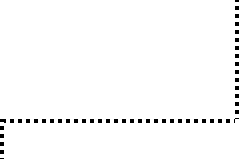 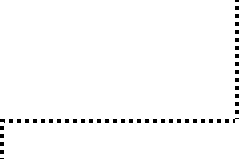 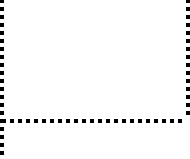 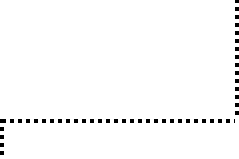 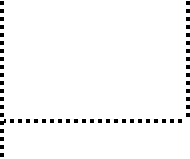 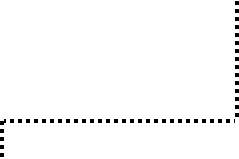 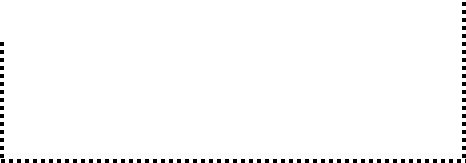 69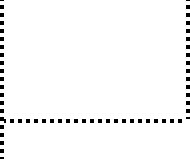 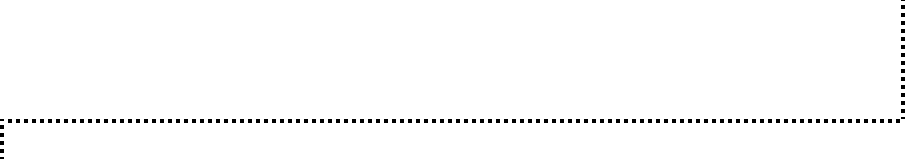 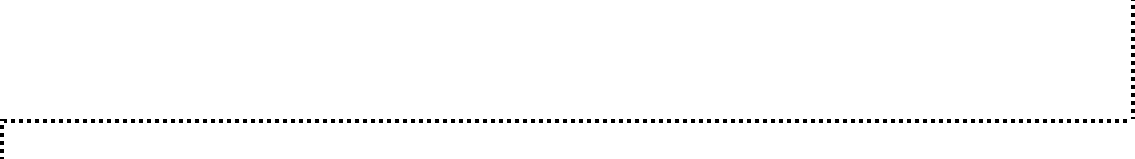 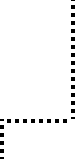 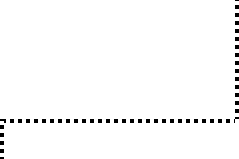 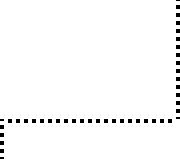 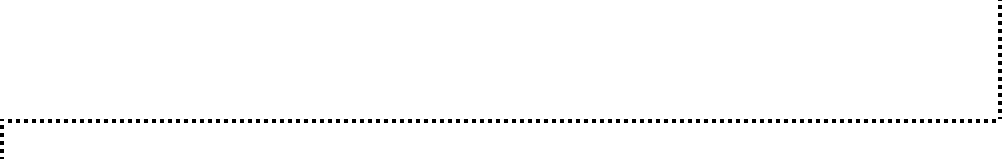 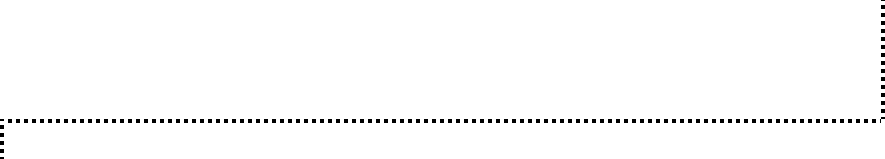 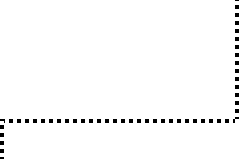 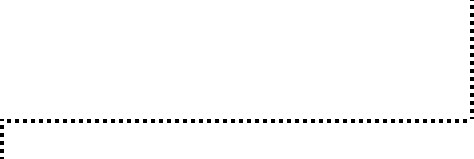 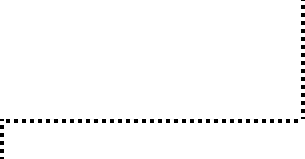 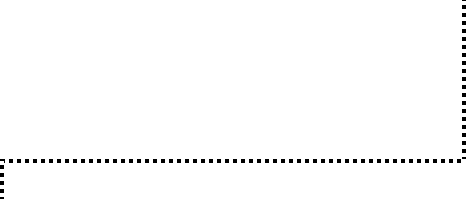 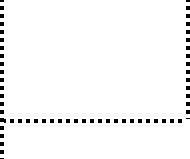 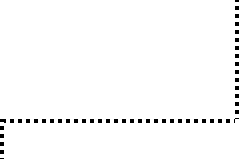 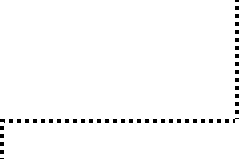 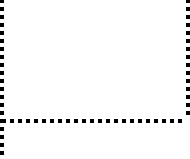 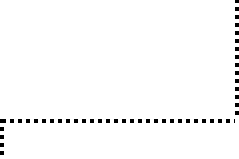 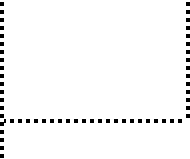 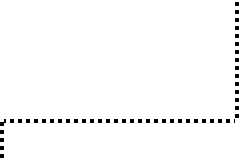 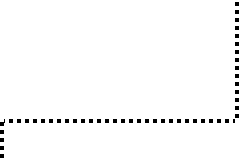 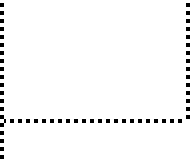 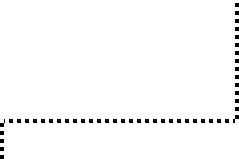 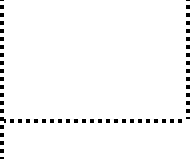 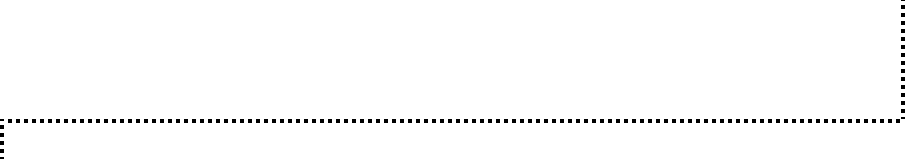 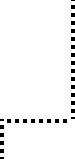 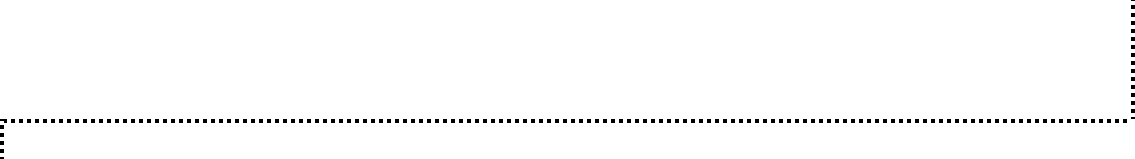 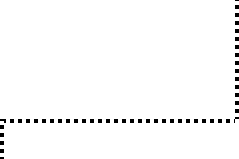 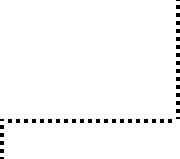 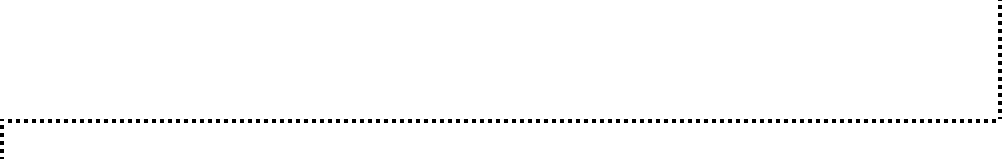 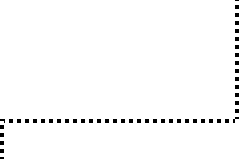 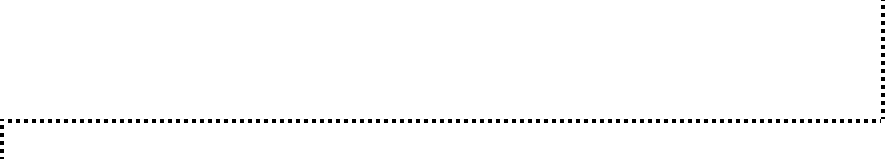 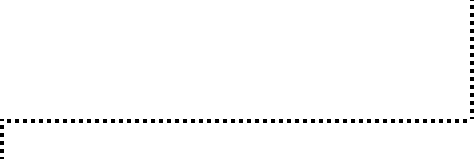 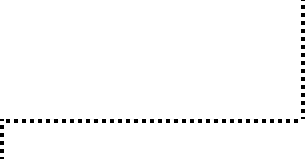 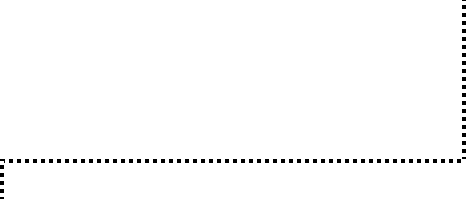 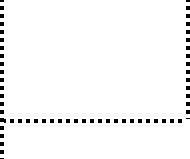 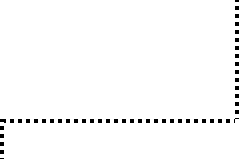 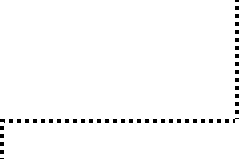 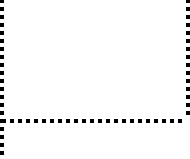 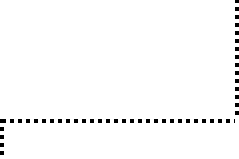 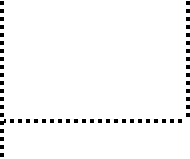 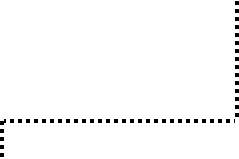 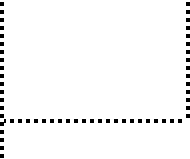 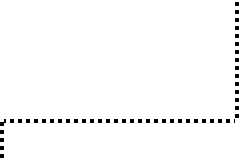 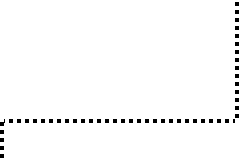 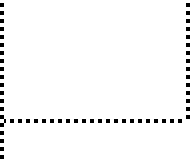 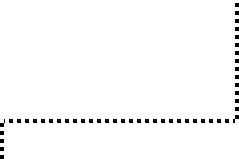 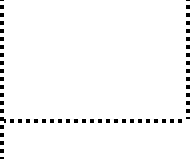 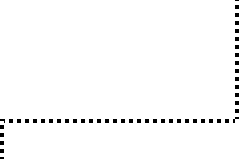 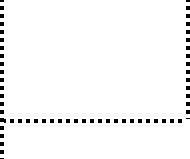 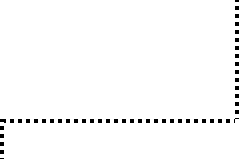 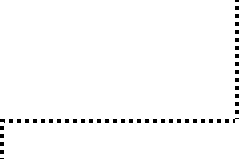 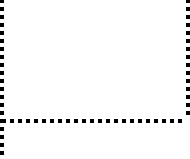 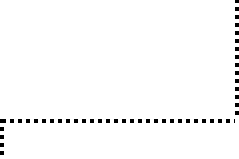 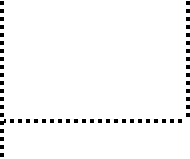 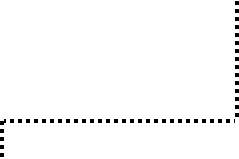 70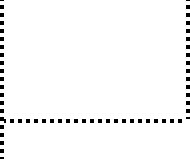 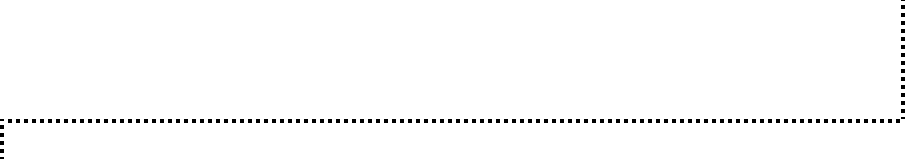 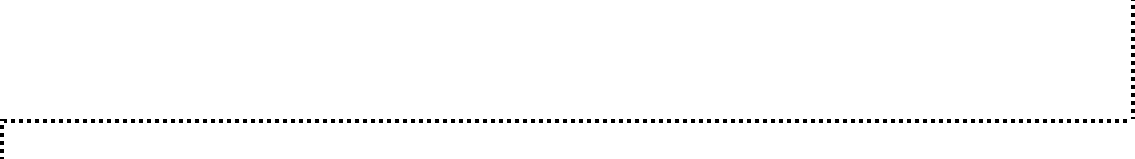 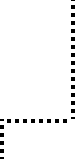 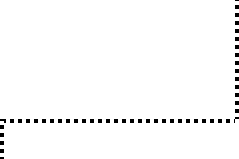 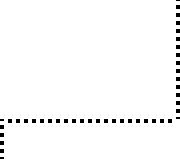 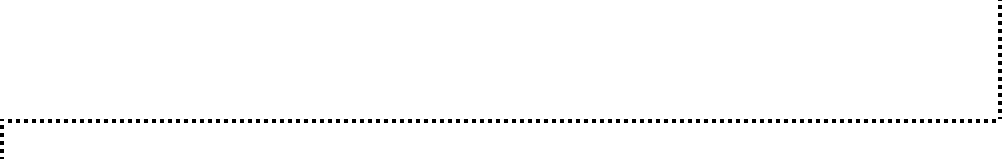 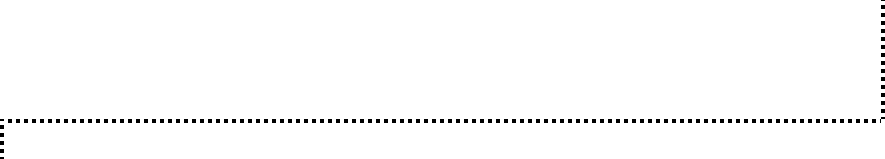 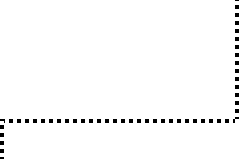 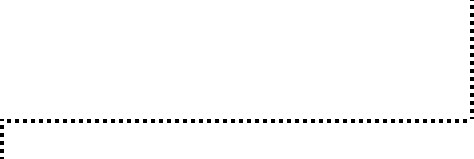 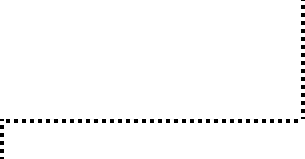 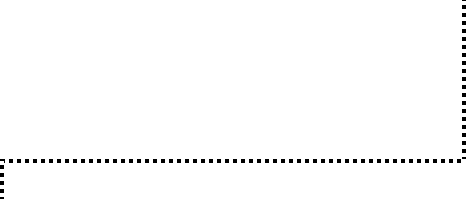 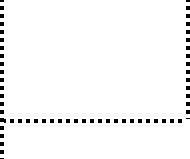 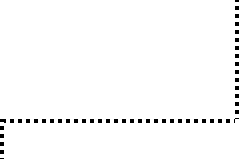 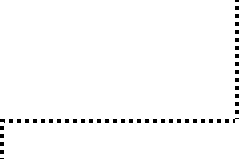 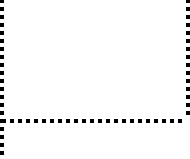 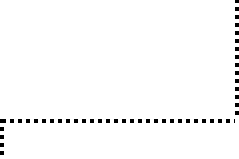 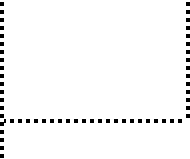 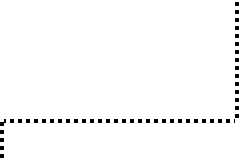 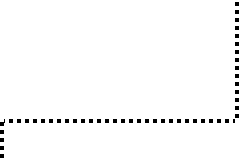 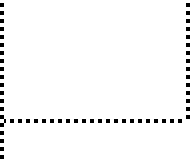 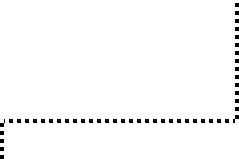 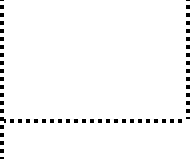 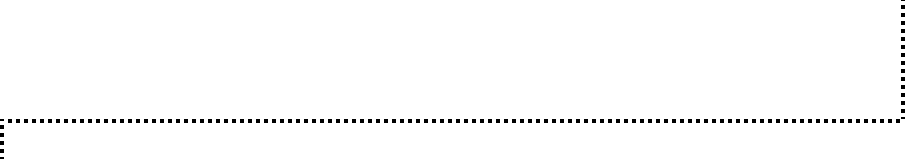 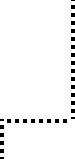 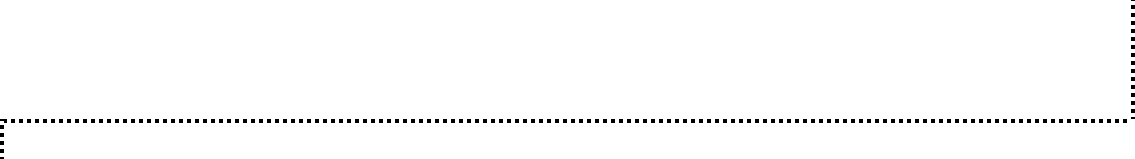 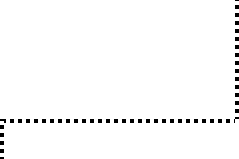 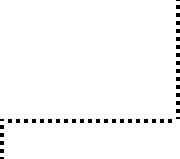 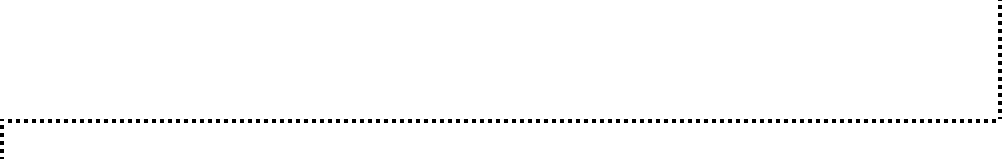 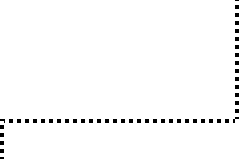 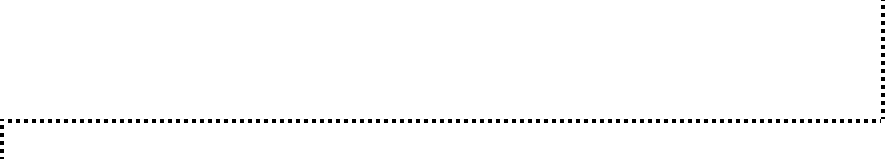 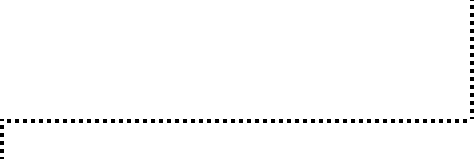 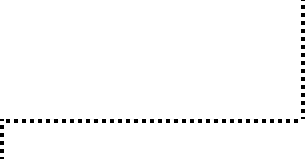 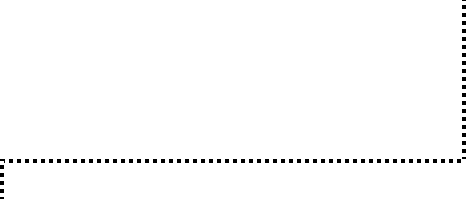 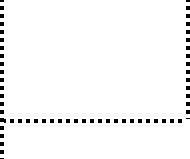 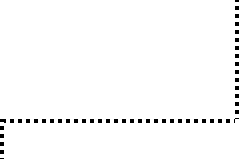 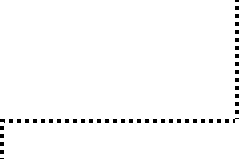 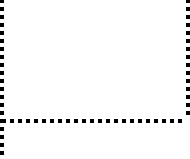 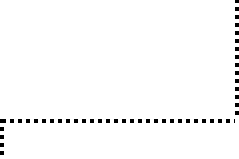 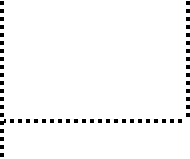 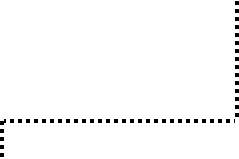 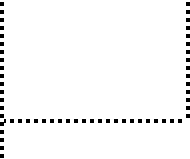 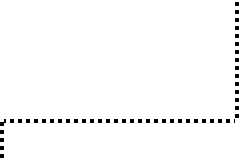 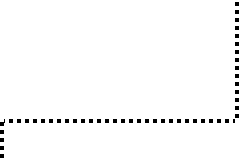 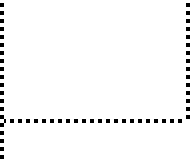 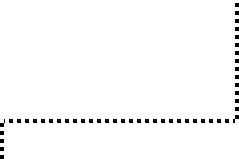 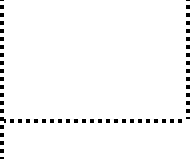 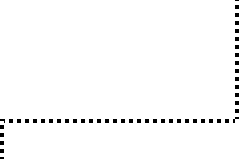 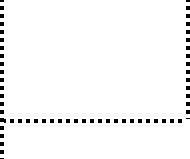 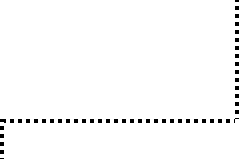 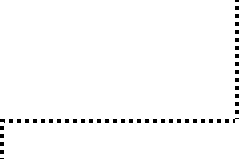 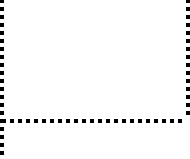 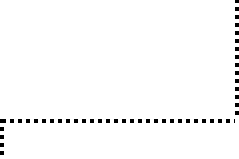 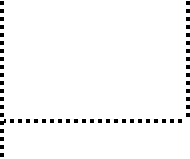 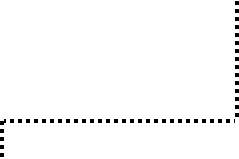 71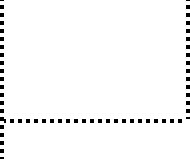 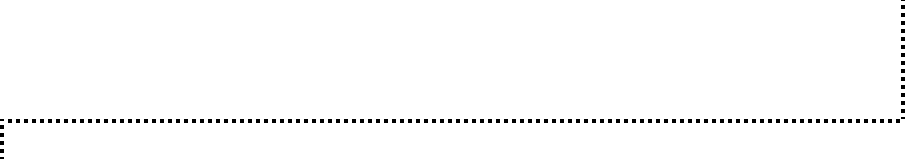 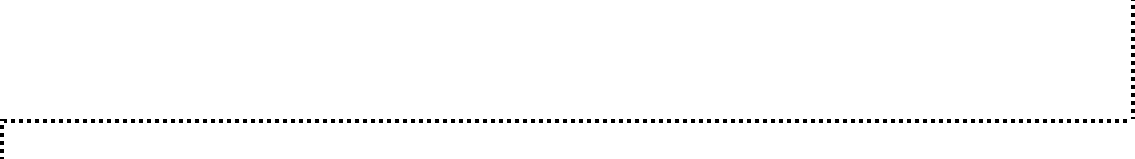 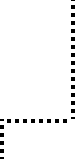 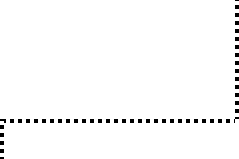 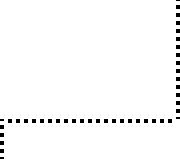 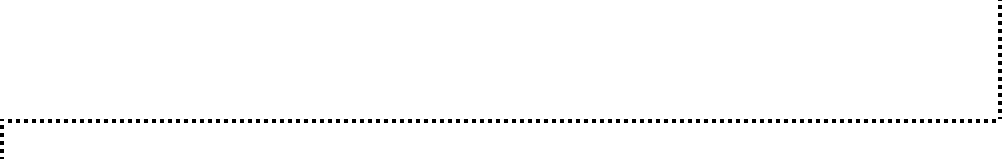 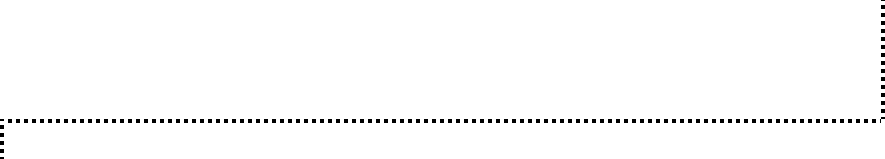 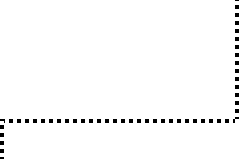 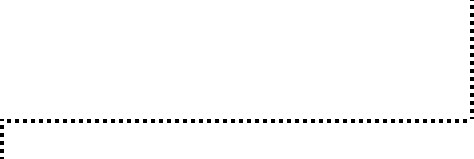 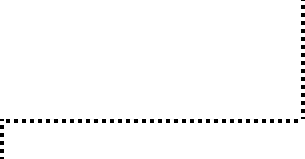 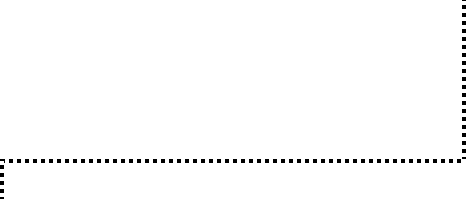 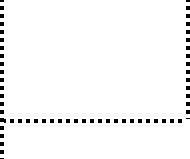 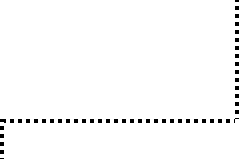 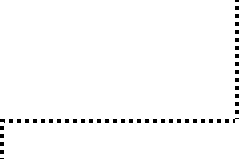 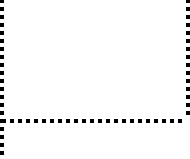 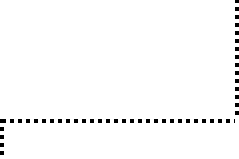 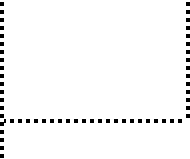 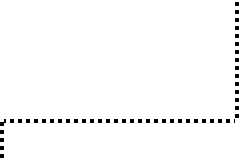 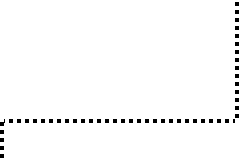 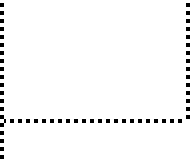 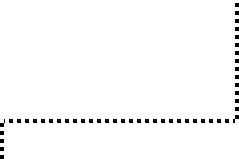 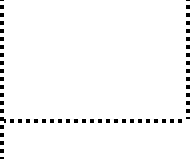 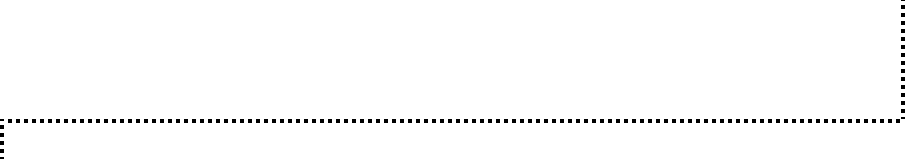 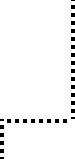 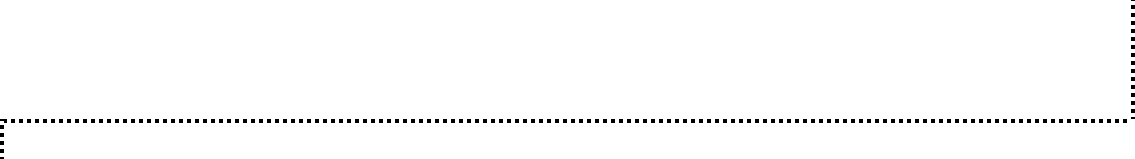 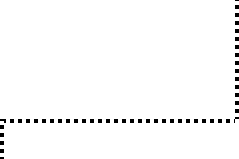 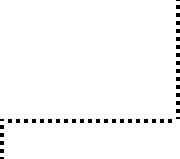 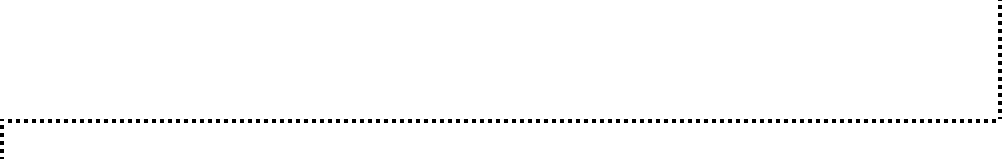 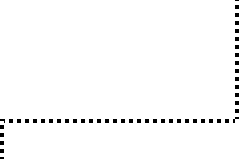 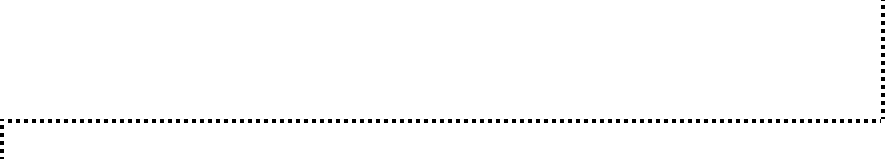 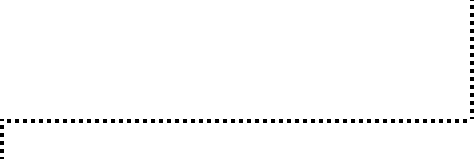 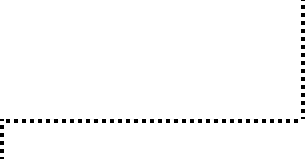 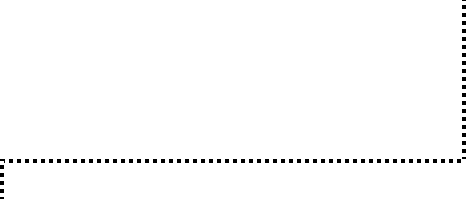 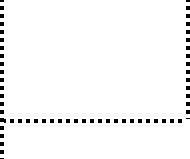 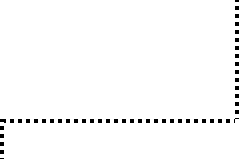 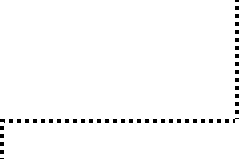 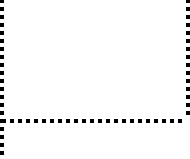 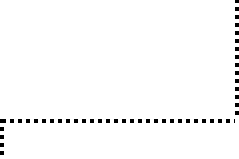 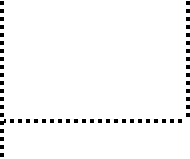 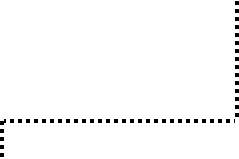 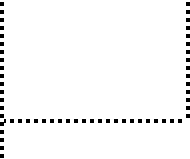 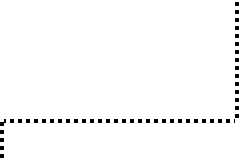 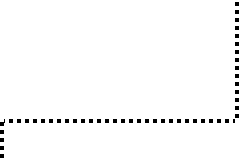 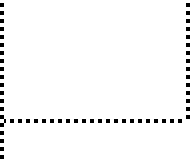 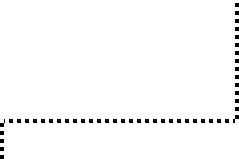 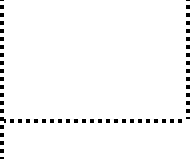 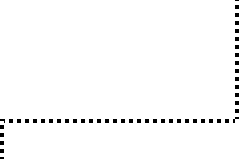 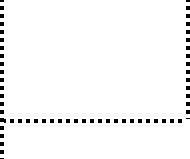 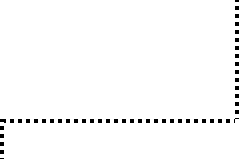 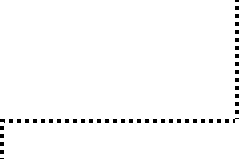 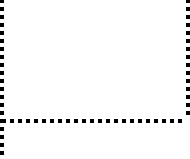 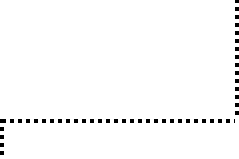 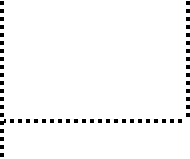 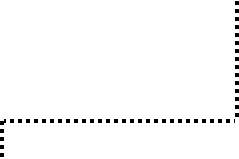 72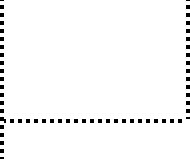 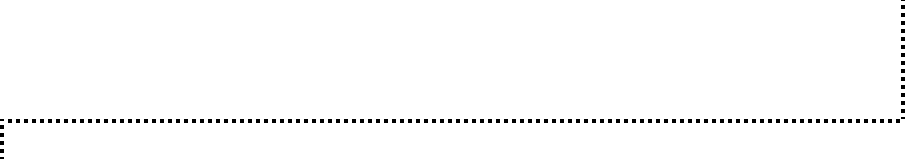 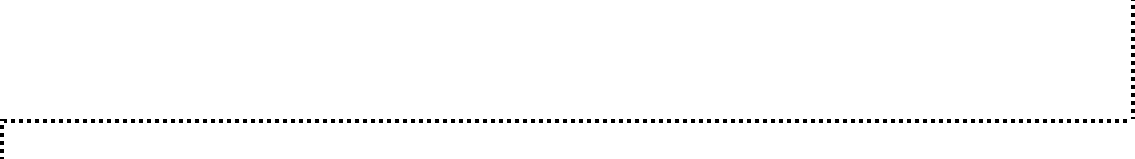 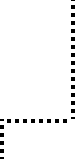 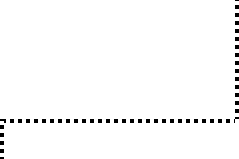 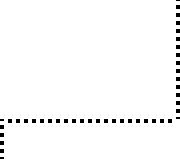 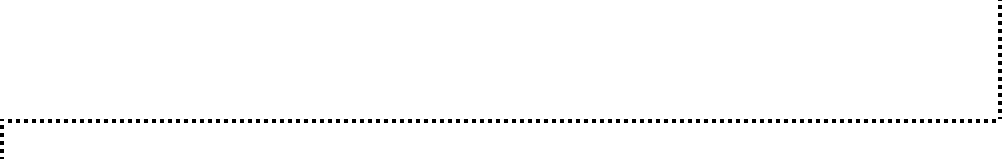 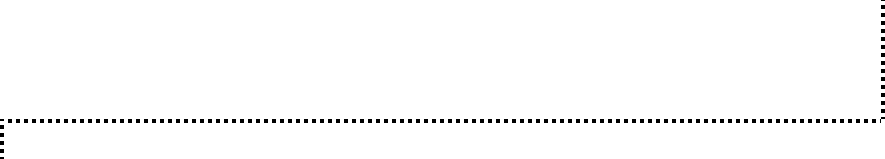 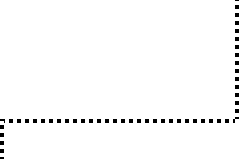 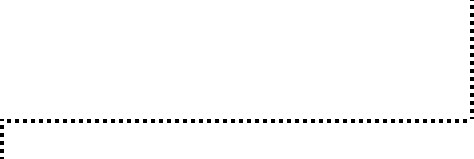 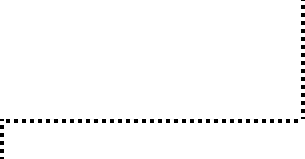 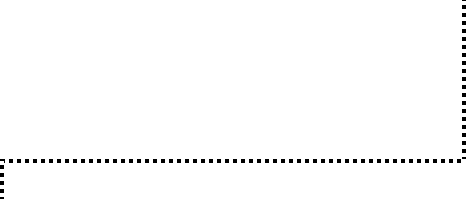 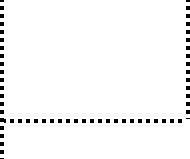 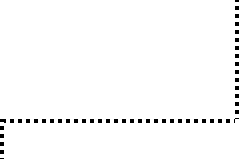 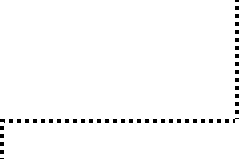 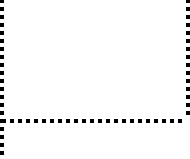 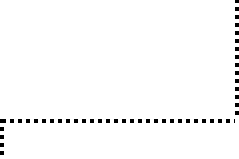 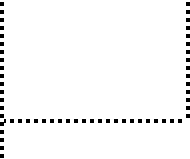 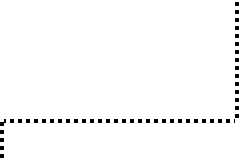 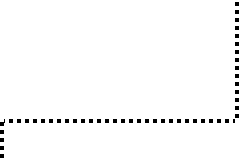 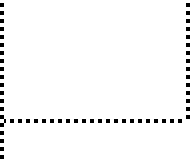 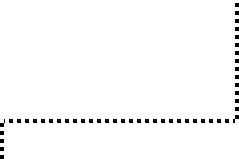 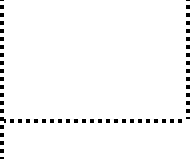 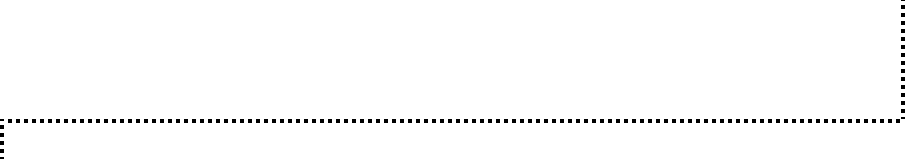 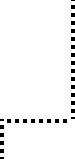 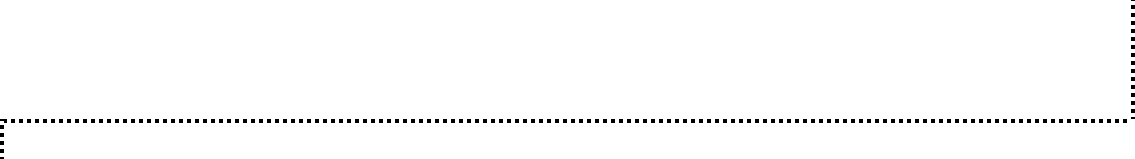 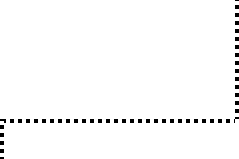 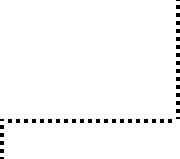 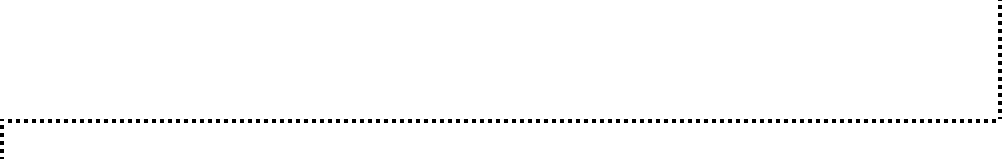 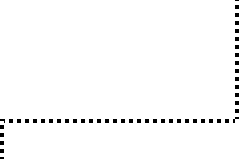 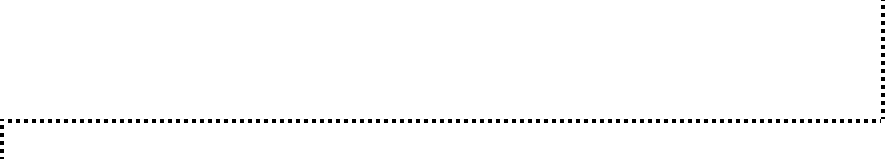 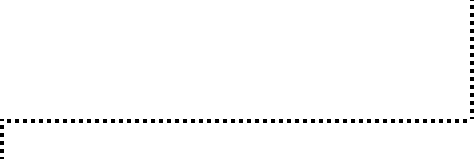 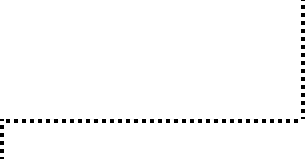 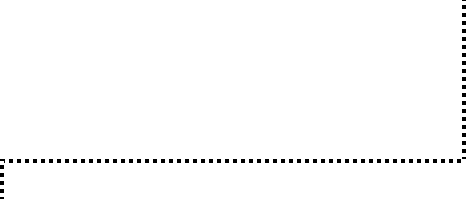 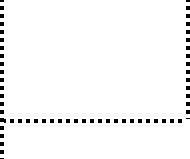 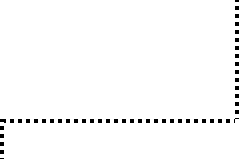 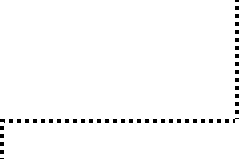 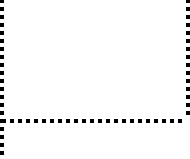 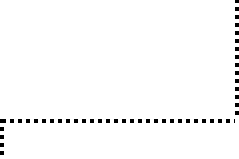 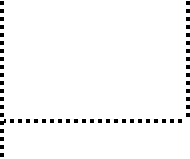 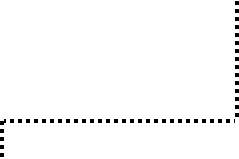 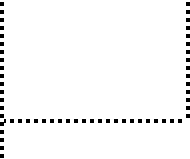 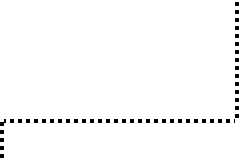 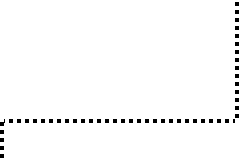 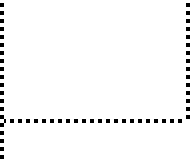 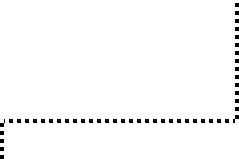 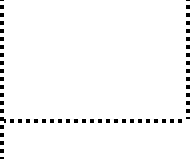 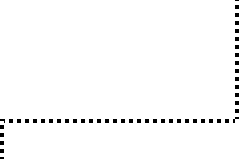 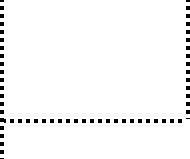 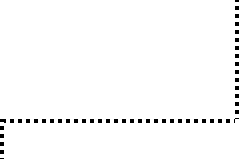 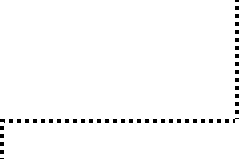 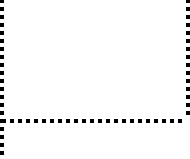 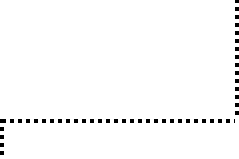 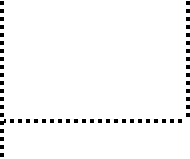 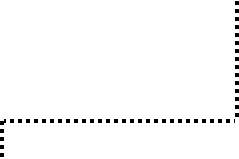 73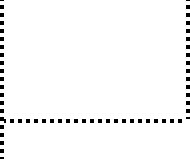 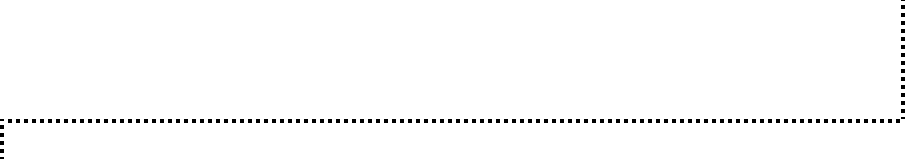 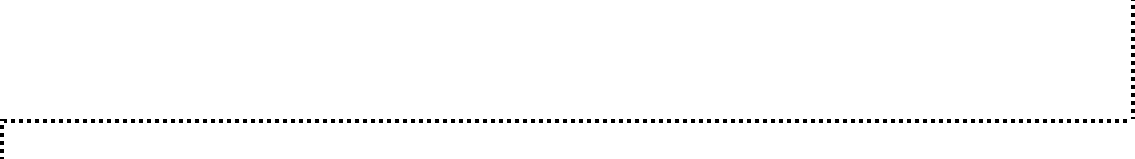 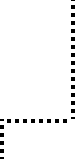 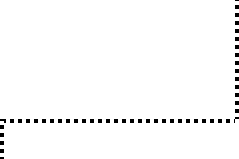 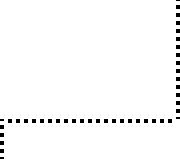 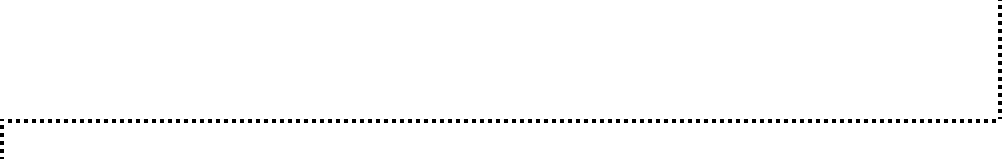 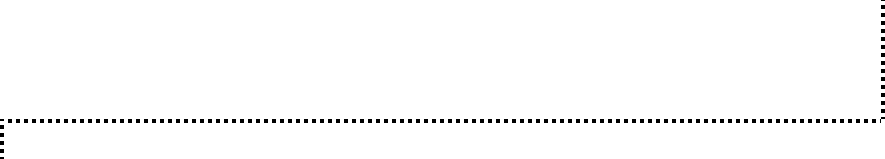 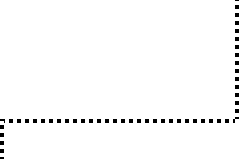 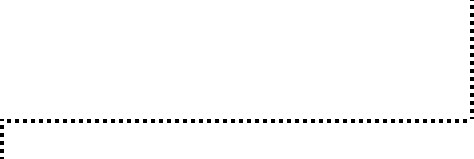 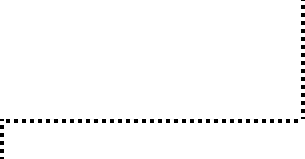 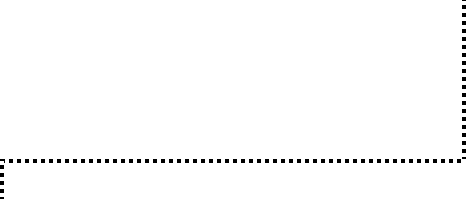 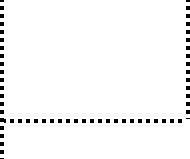 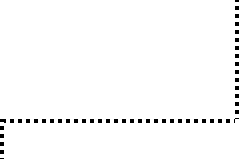 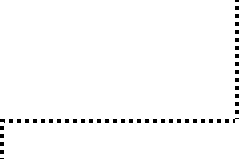 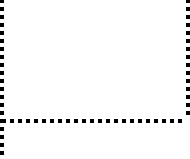 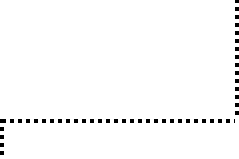 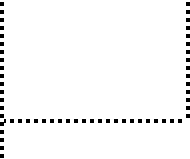 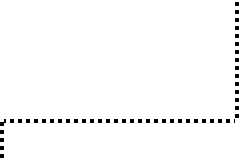 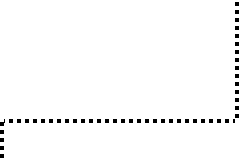 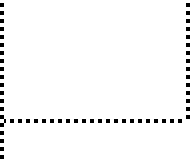 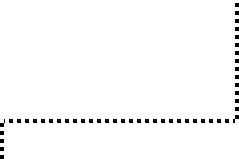 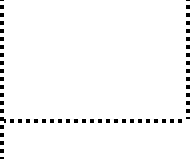 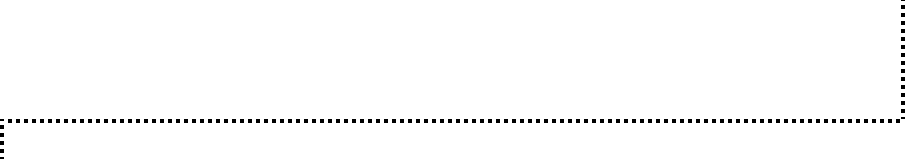 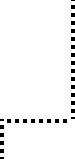 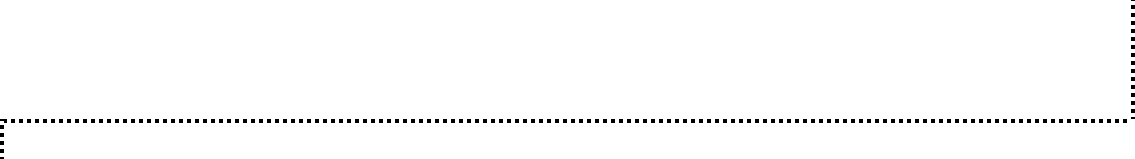 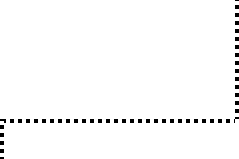 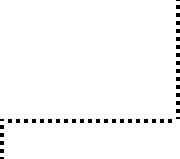 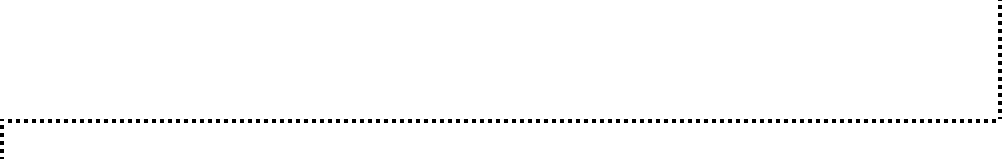 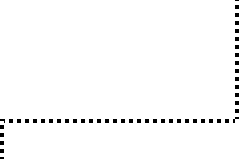 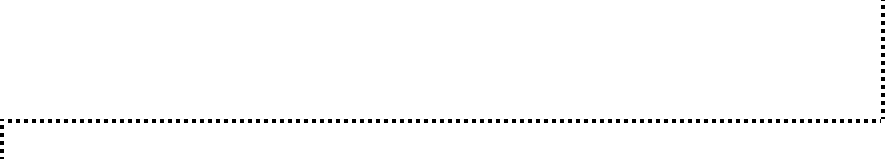 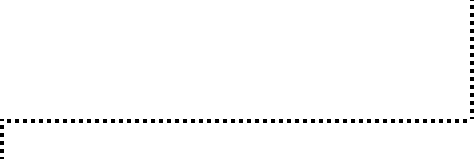 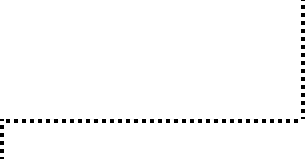 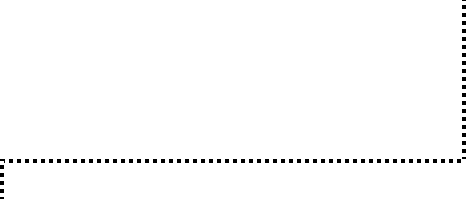 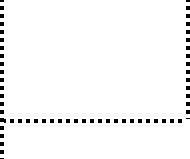 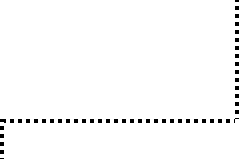 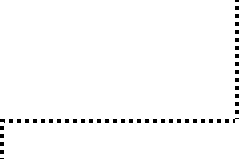 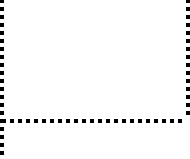 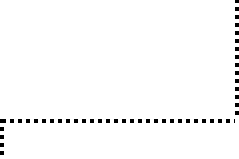 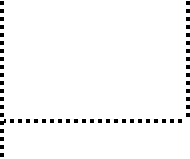 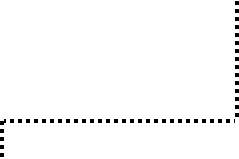 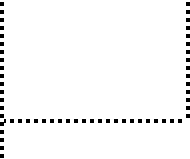 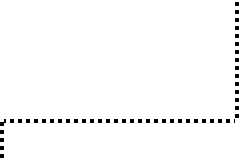 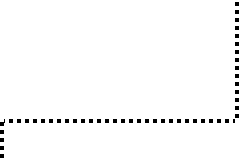 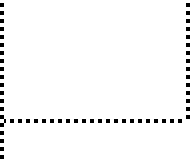 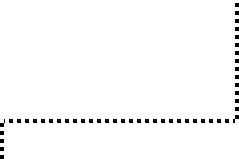 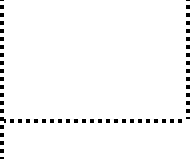 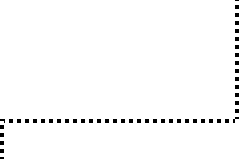 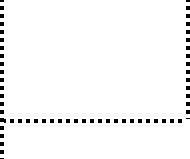 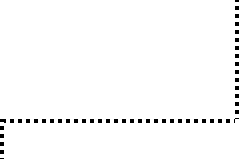 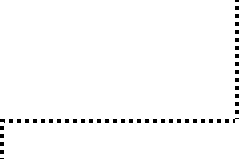 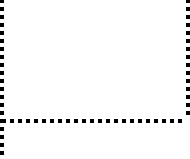 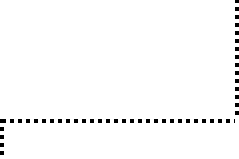 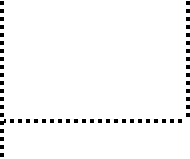 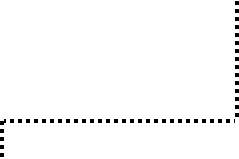 74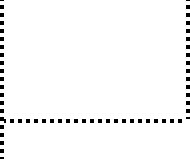 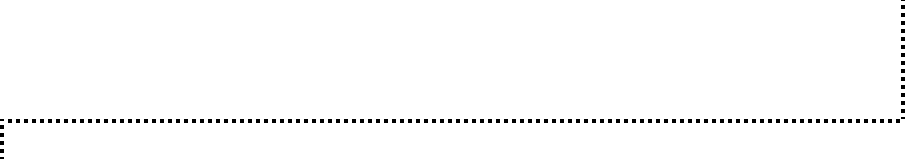 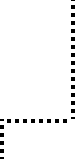 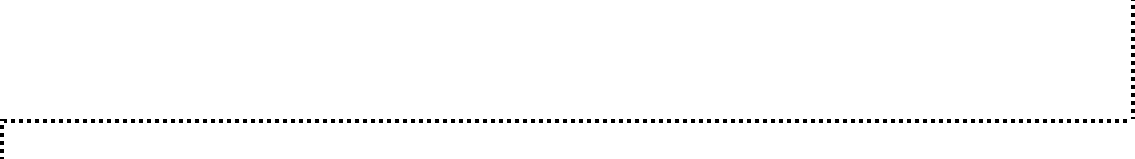 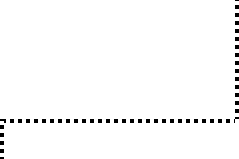 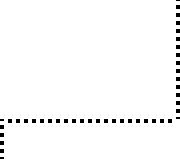 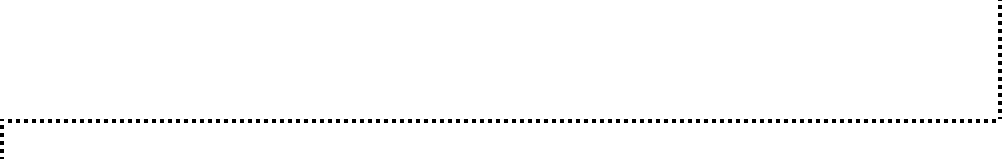 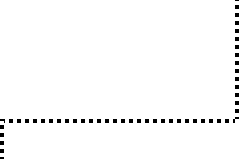 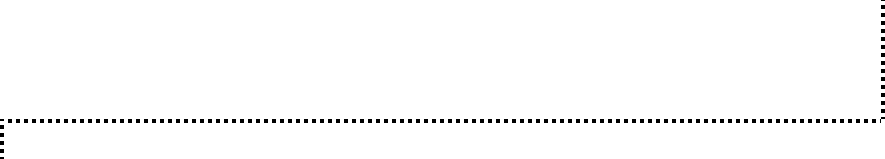 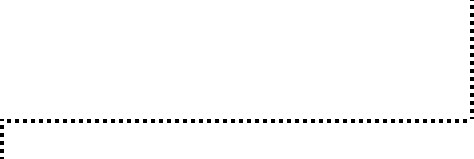 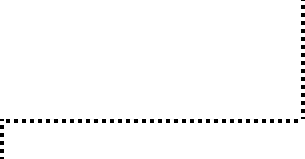 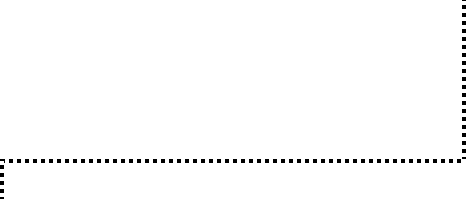 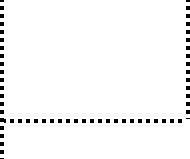 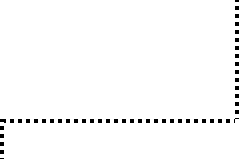 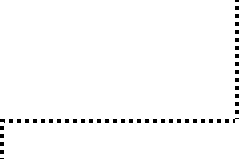 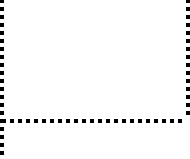 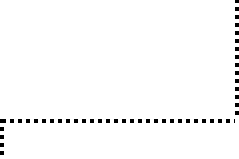 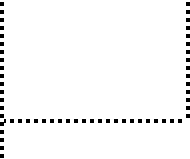 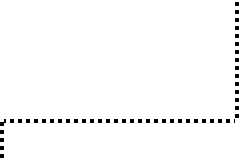 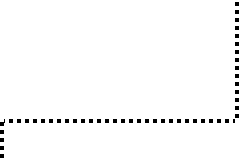 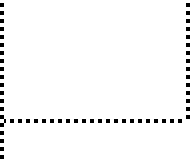 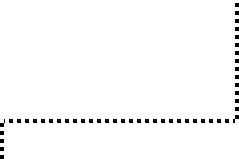 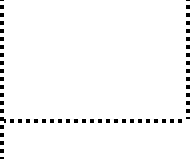 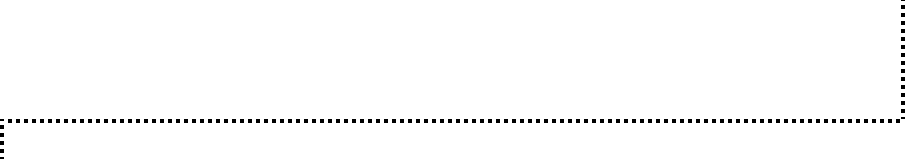 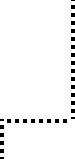 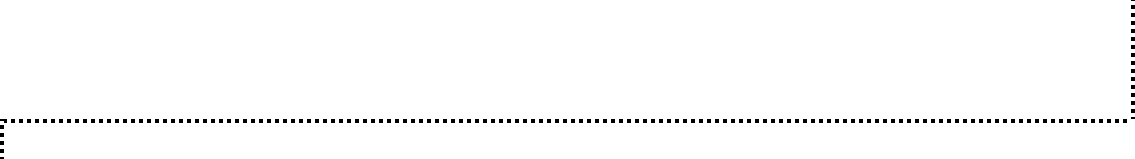 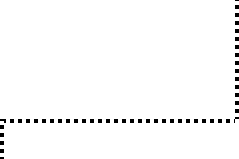 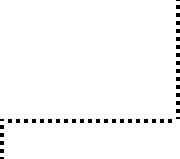 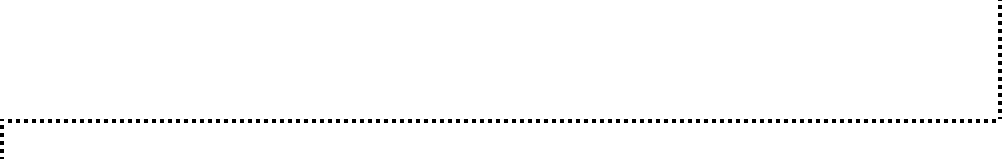 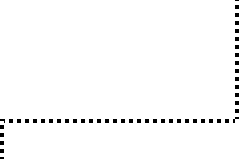 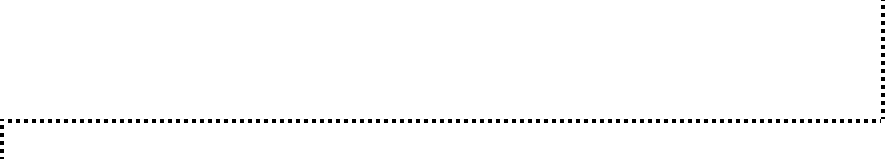 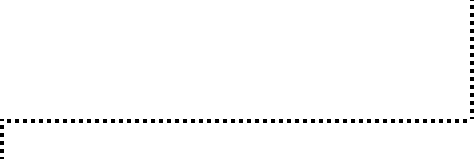 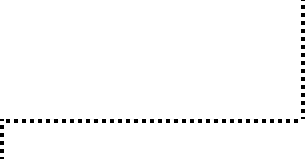 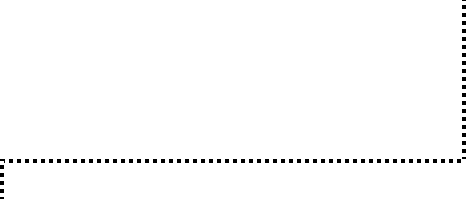 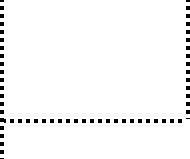 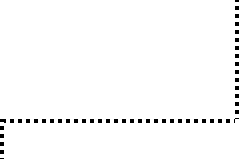 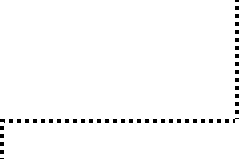 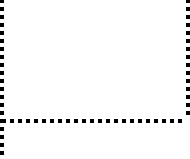 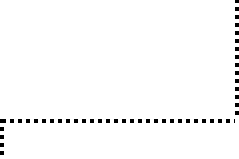 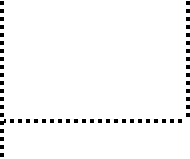 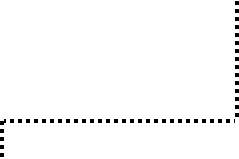 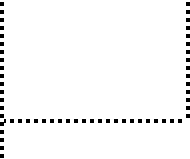 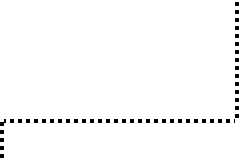 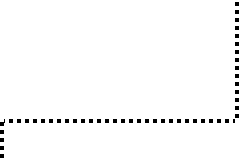 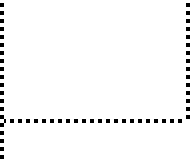 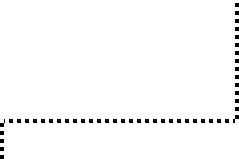 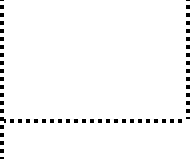 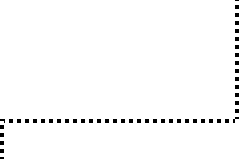 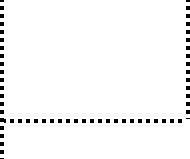 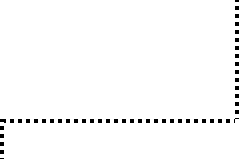 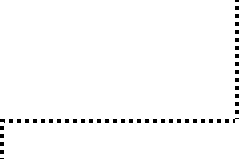 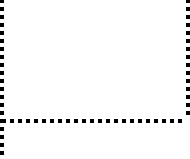 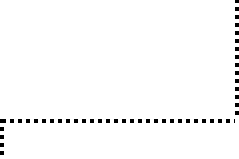 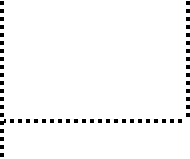 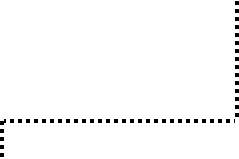 75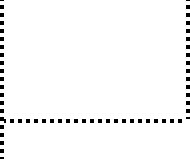 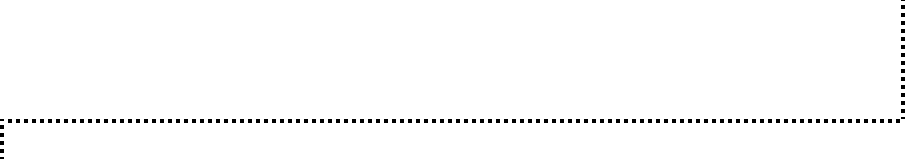 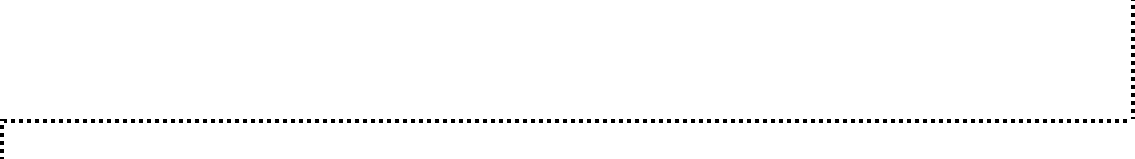 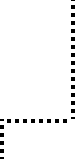 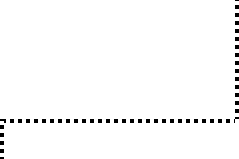 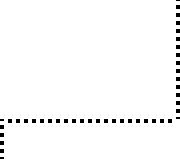 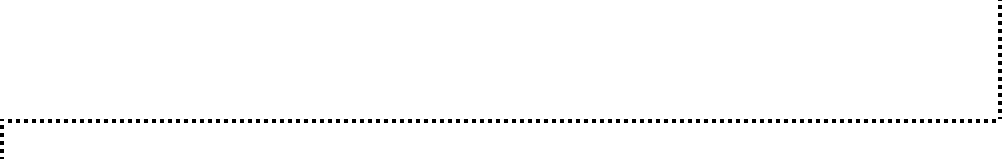 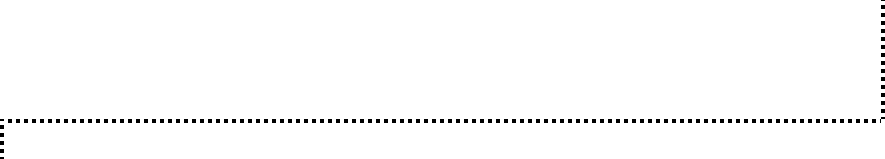 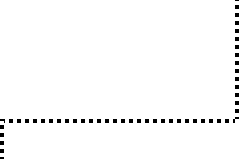 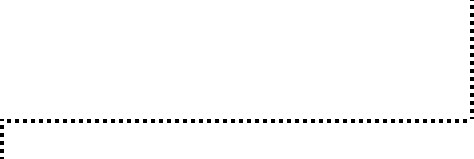 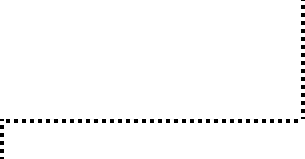 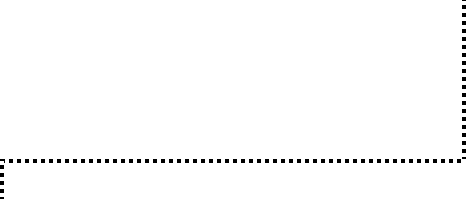 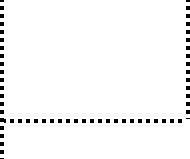 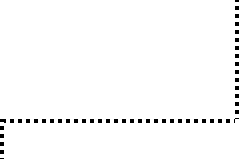 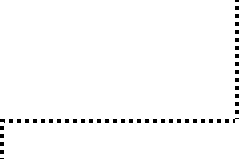 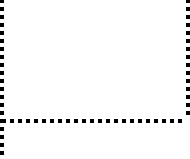 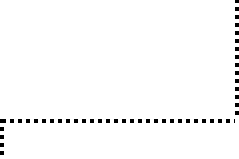 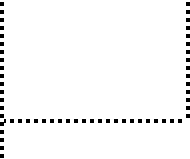 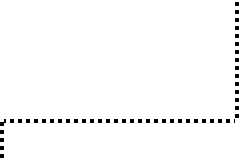 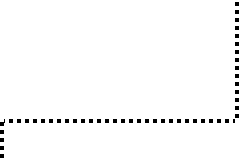 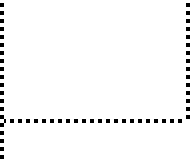 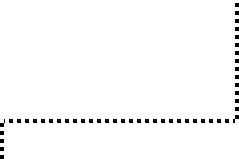 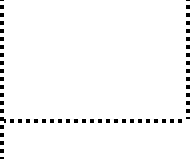 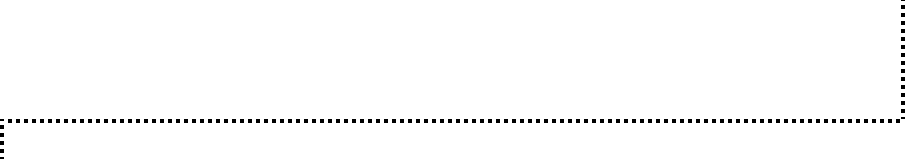 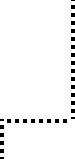 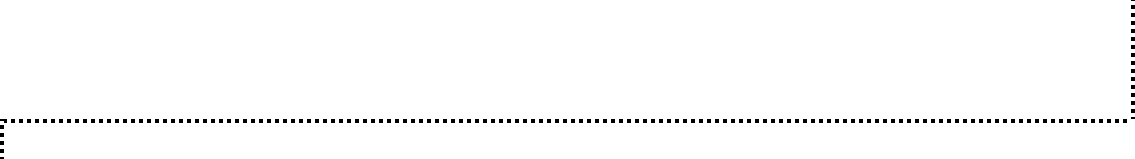 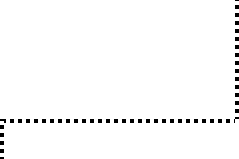 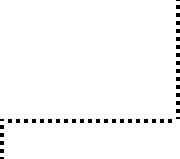 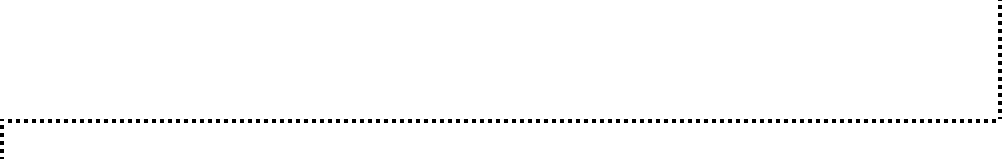 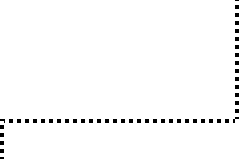 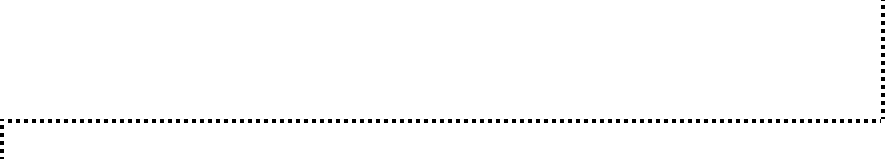 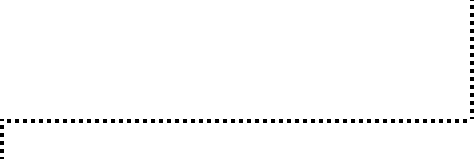 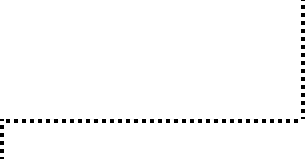 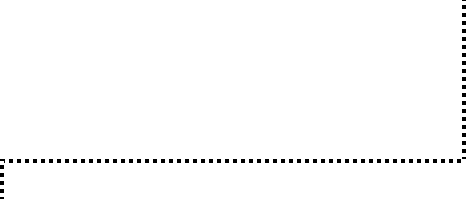 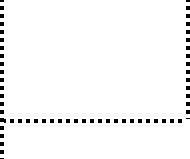 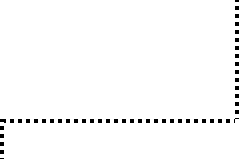 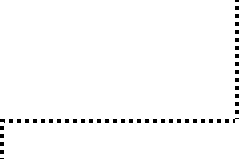 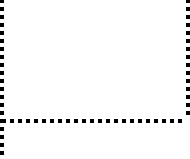 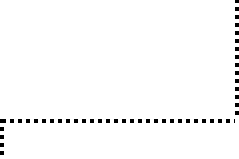 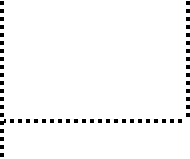 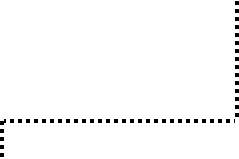 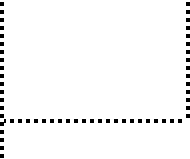 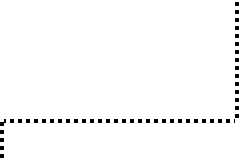 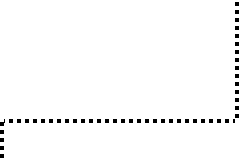 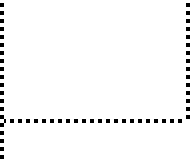 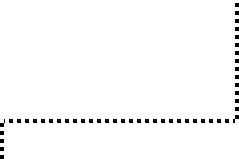 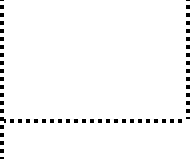 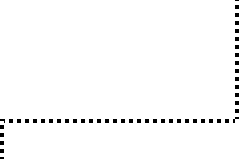 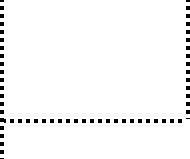 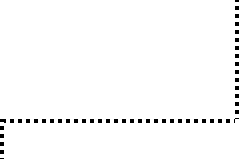 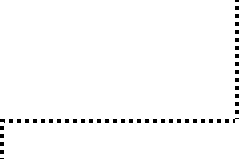 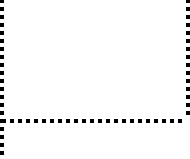 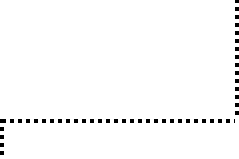 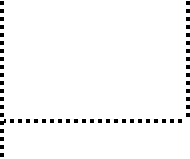 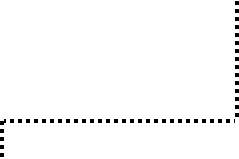 76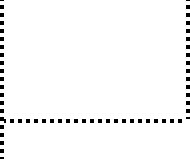 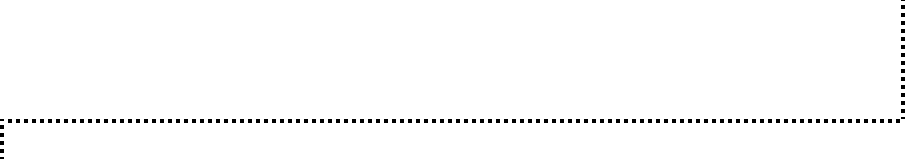 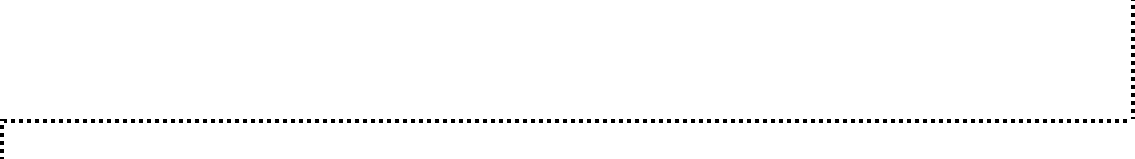 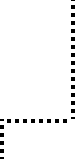 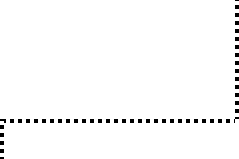 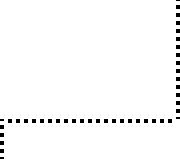 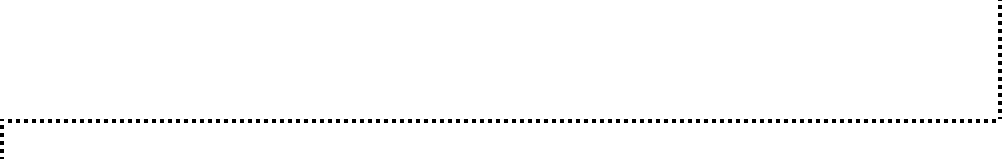 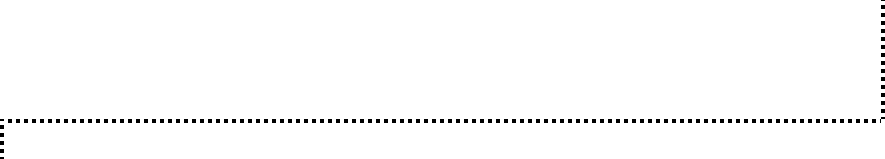 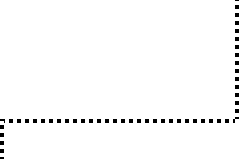 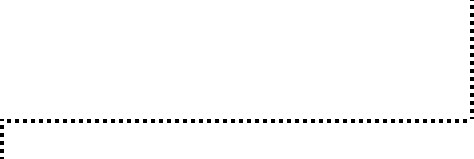 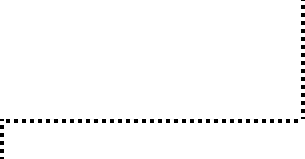 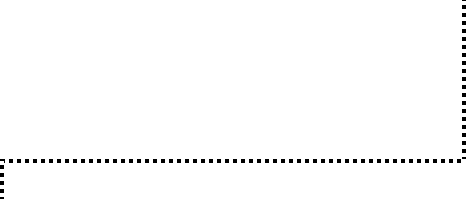 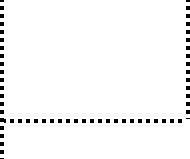 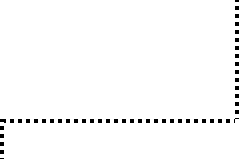 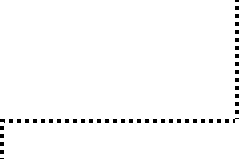 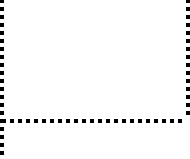 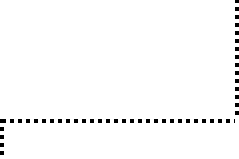 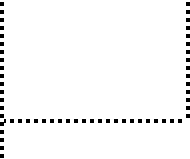 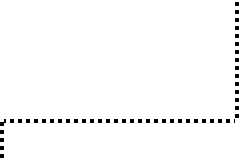 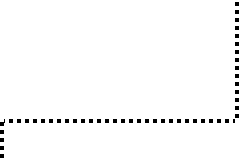 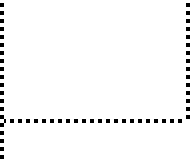 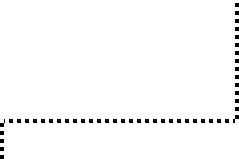 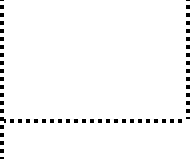 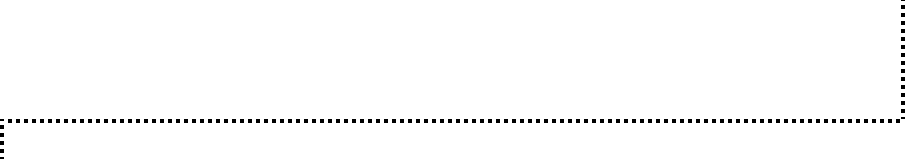 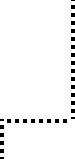 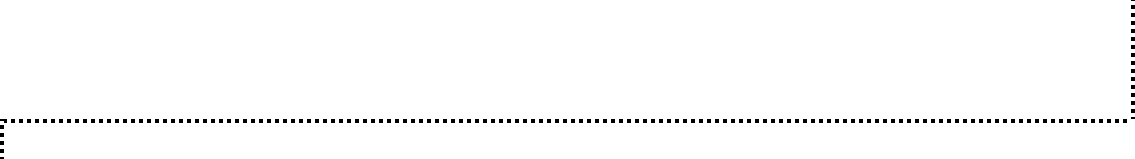 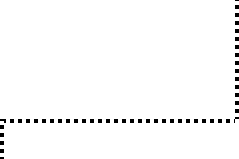 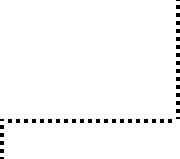 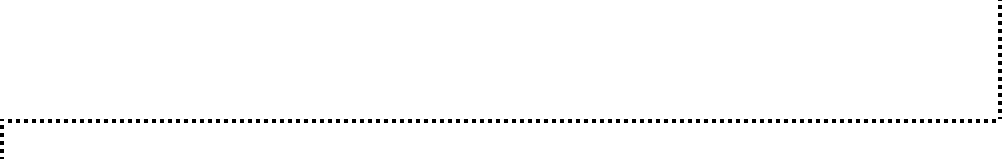 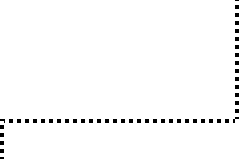 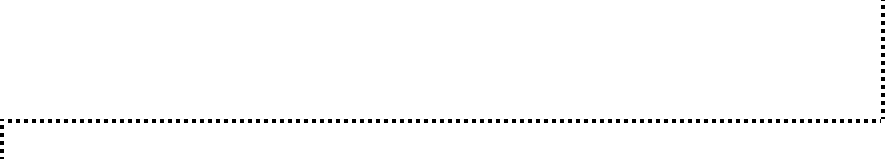 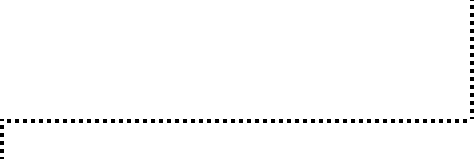 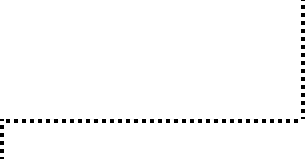 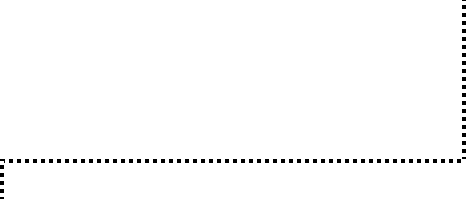 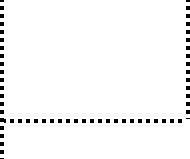 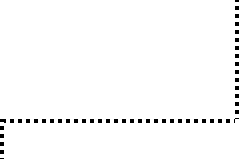 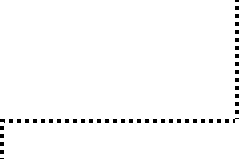 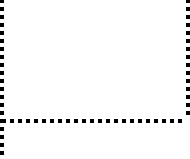 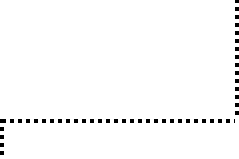 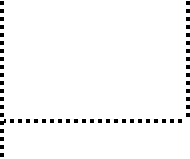 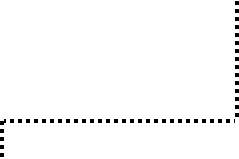 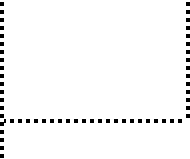 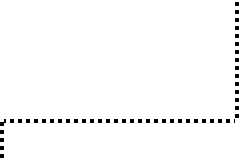 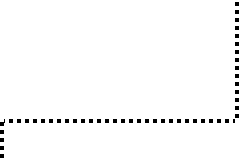 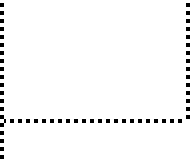 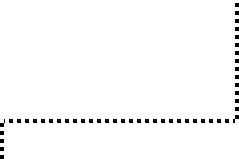 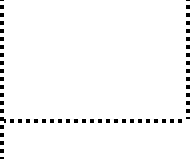 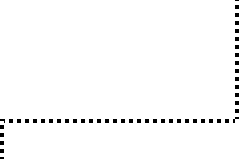 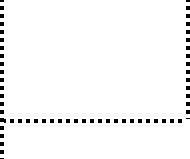 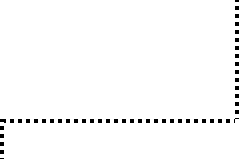 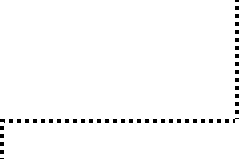 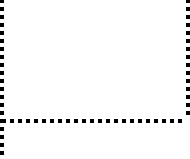 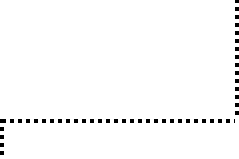 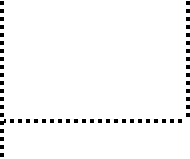 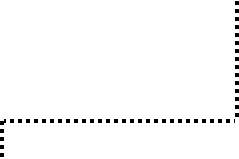 77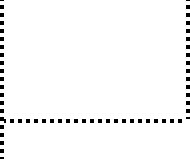 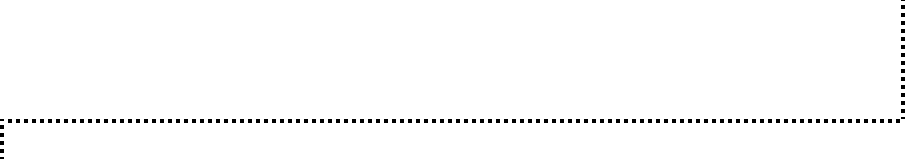 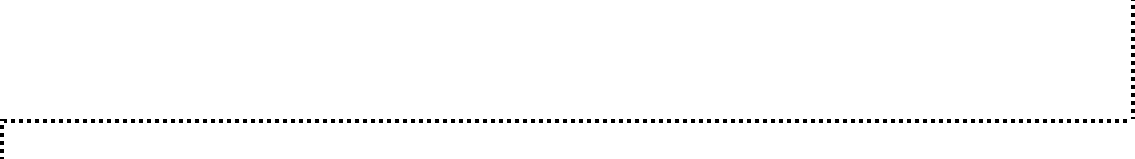 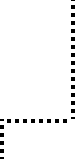 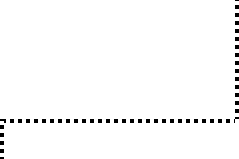 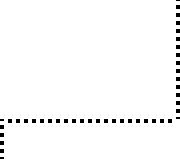 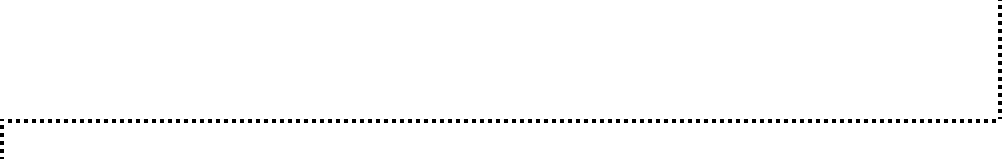 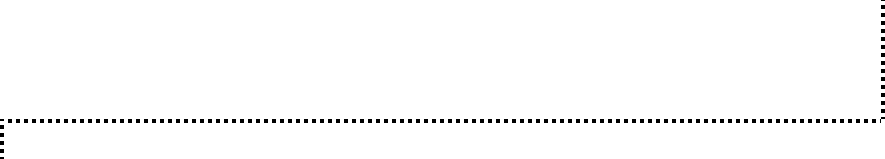 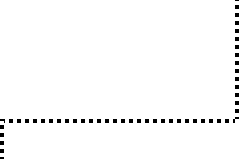 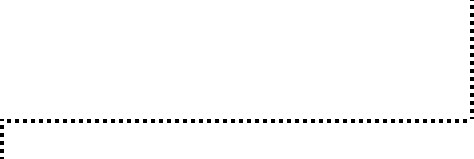 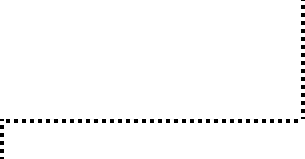 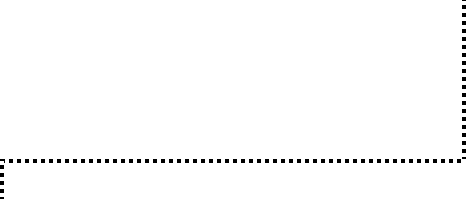 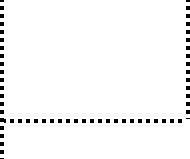 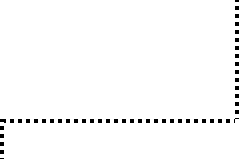 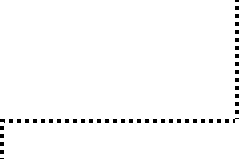 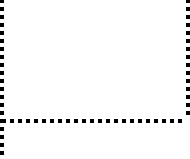 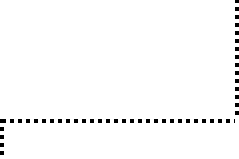 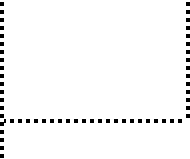 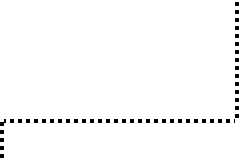 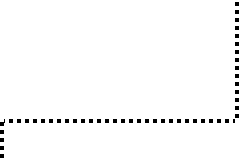 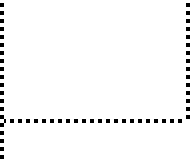 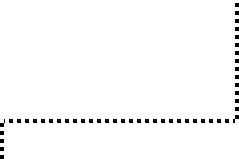 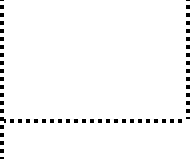 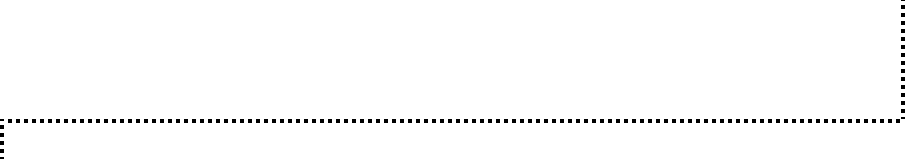 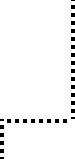 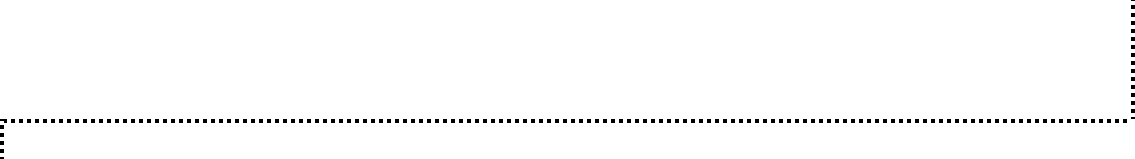 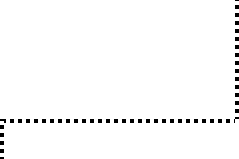 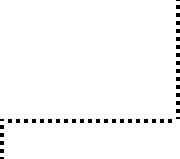 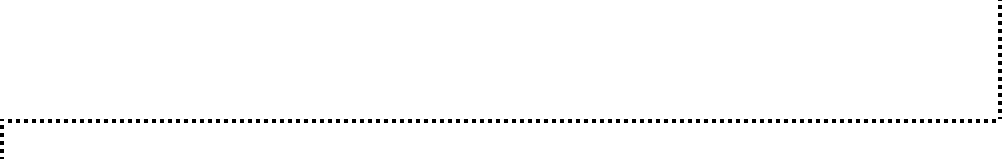 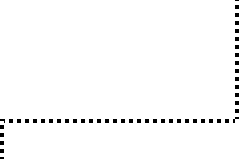 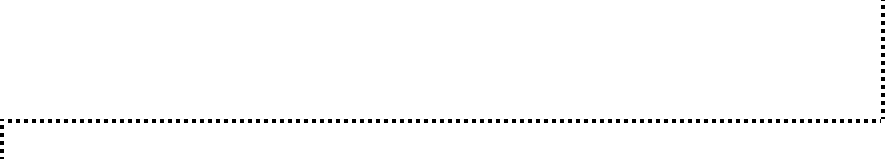 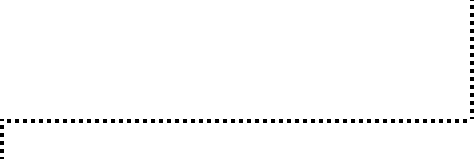 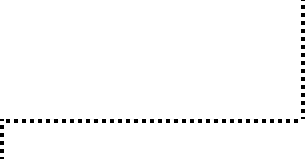 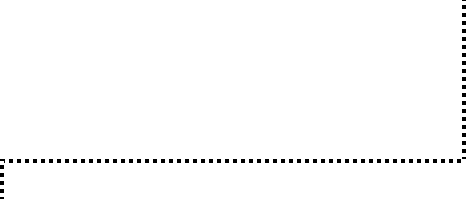 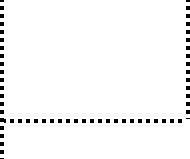 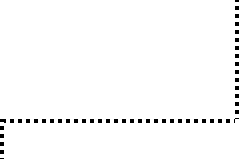 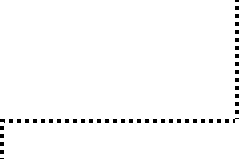 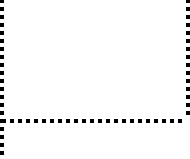 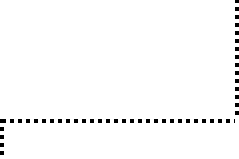 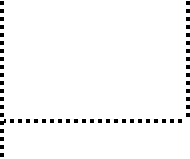 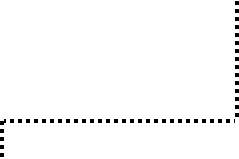 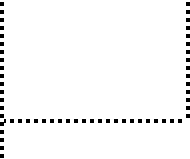 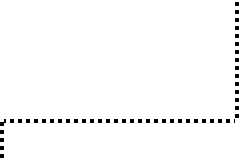 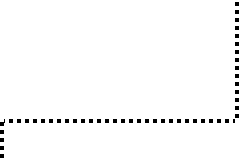 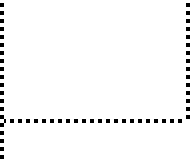 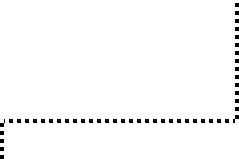 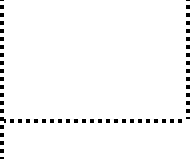 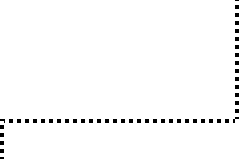 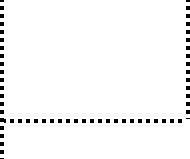 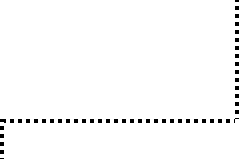 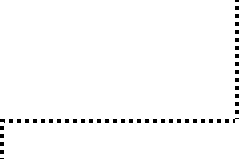 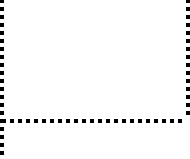 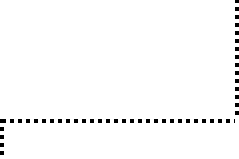 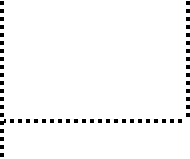 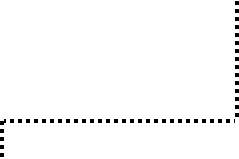 78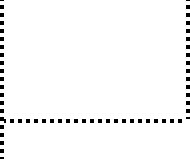 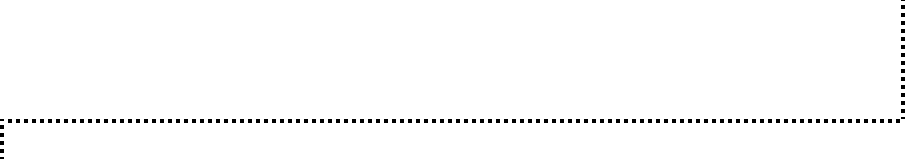 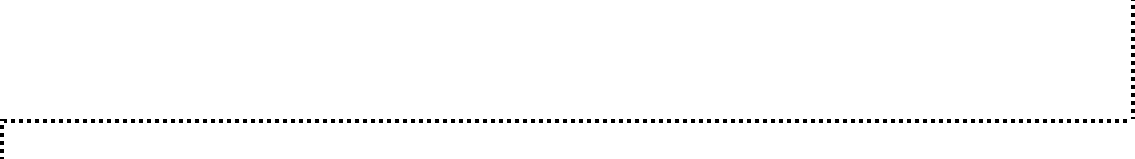 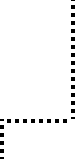 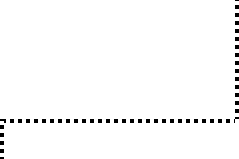 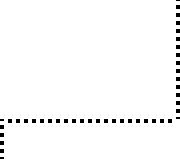 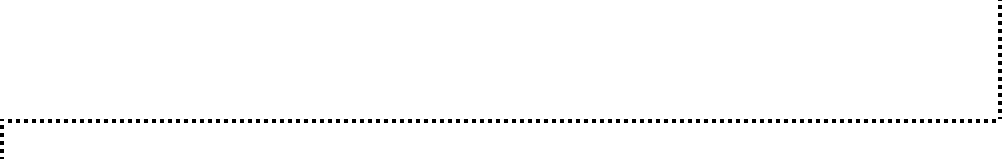 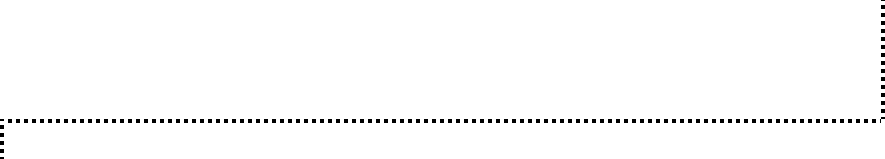 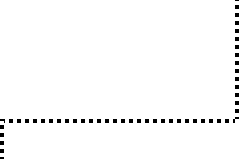 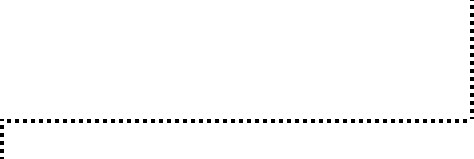 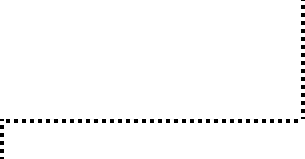 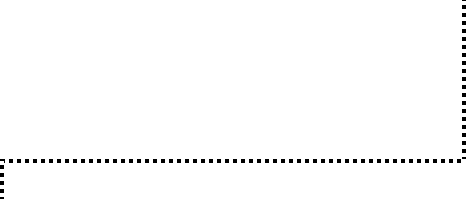 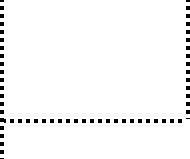 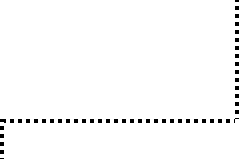 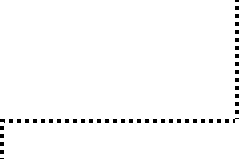 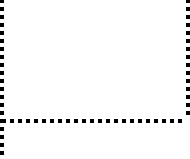 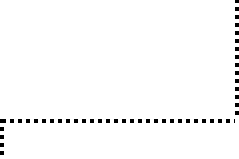 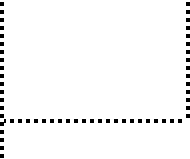 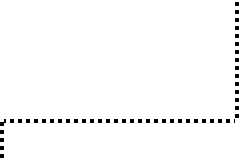 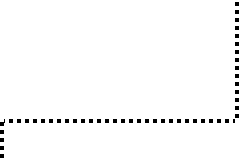 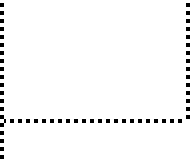 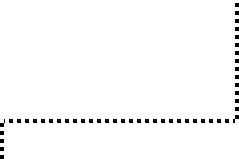 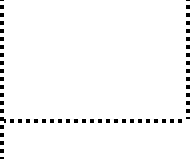 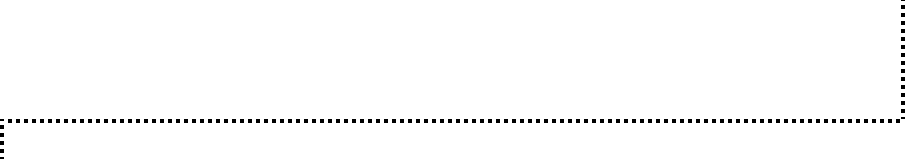 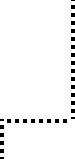 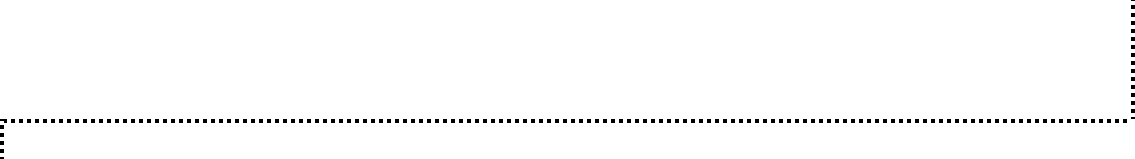 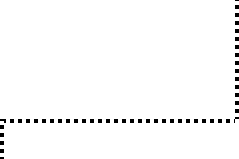 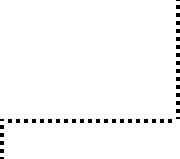 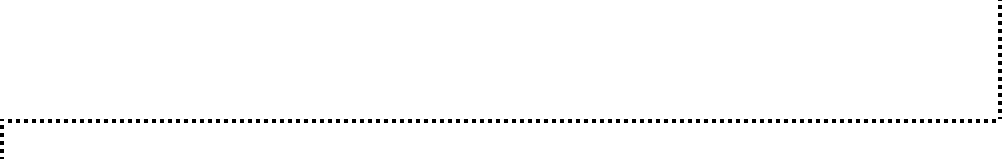 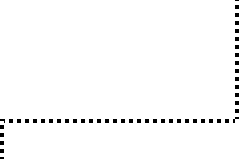 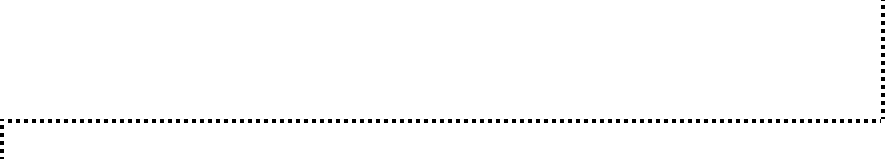 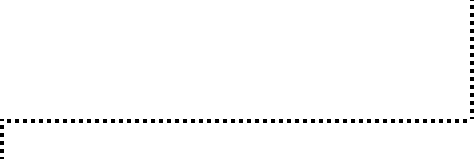 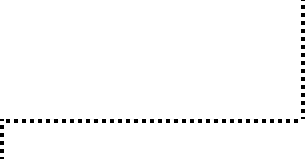 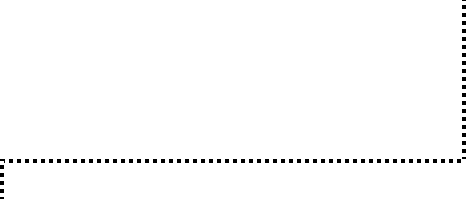 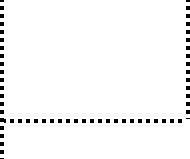 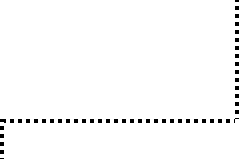 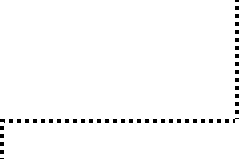 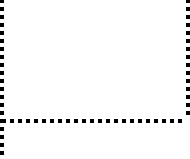 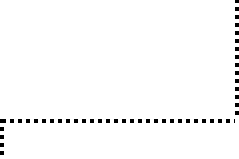 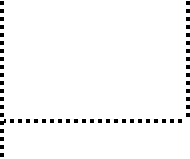 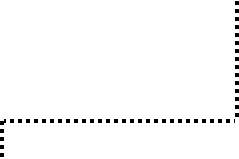 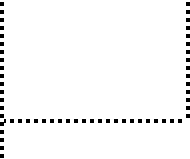 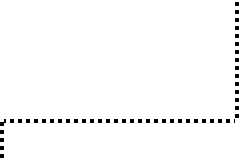 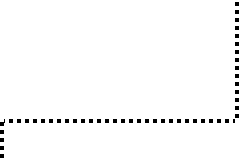 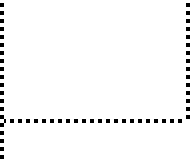 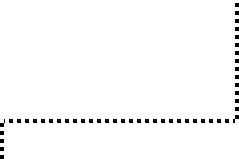 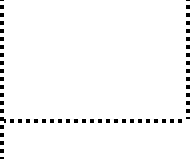 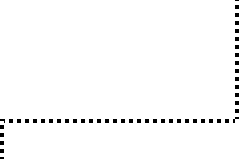 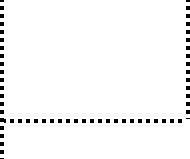 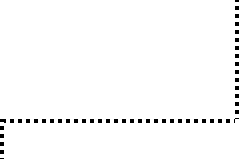 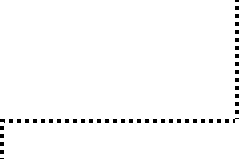 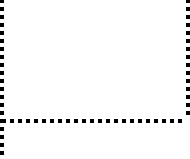 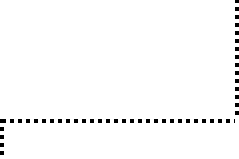 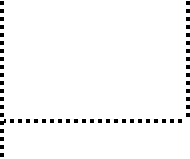 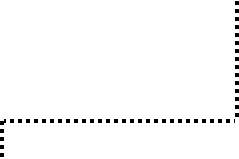 79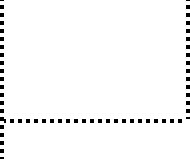 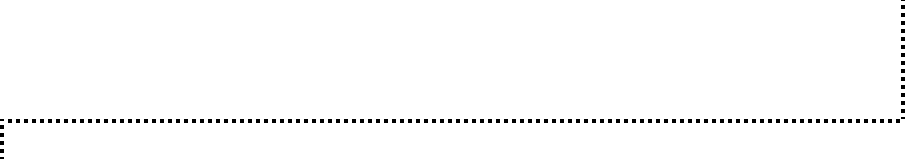 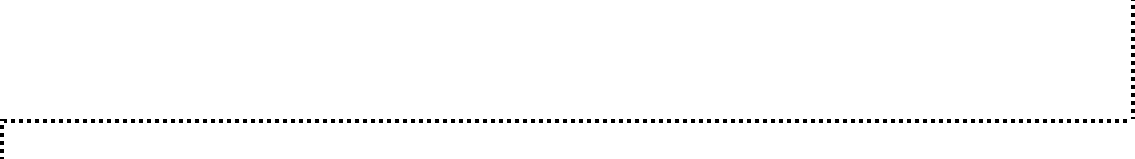 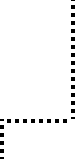 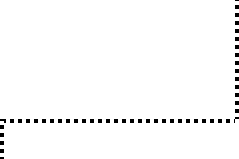 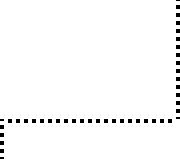 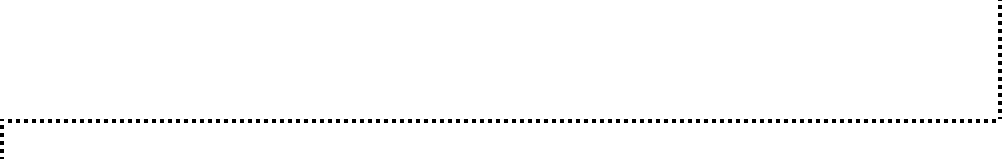 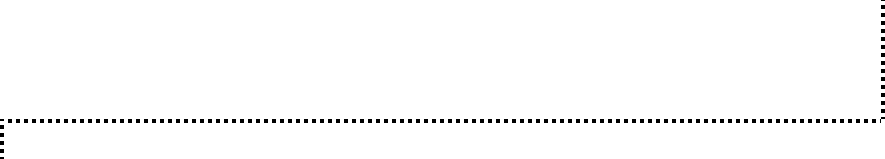 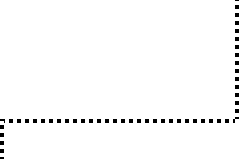 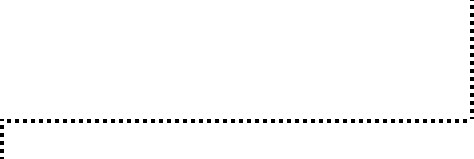 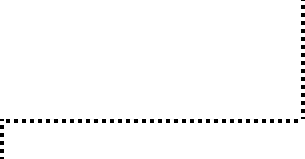 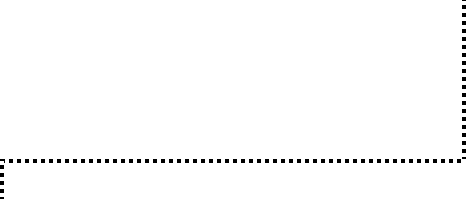 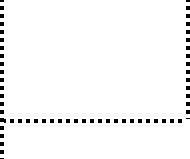 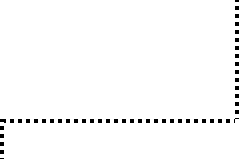 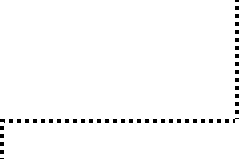 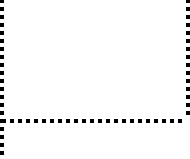 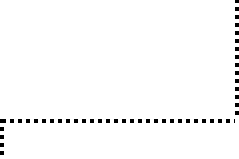 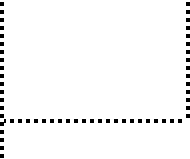 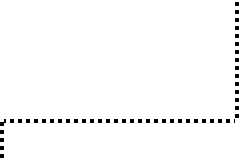 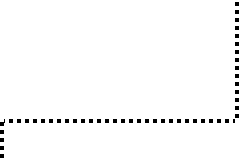 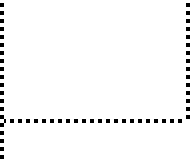 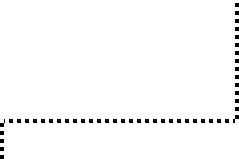 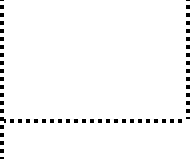 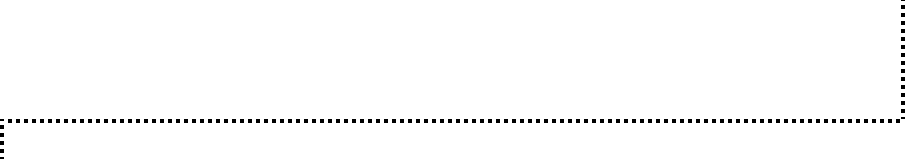 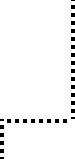 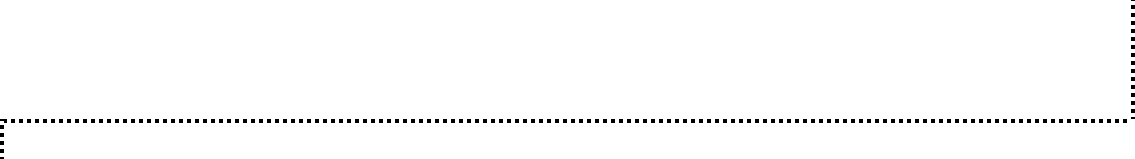 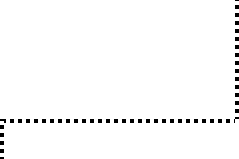 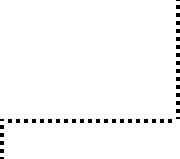 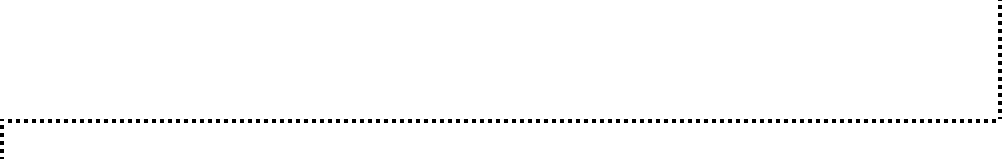 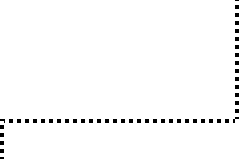 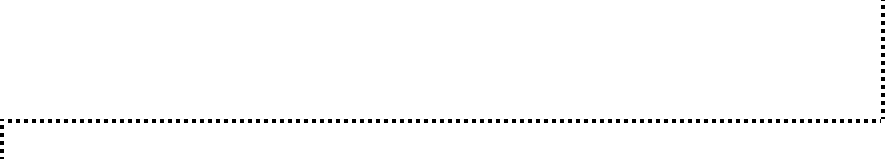 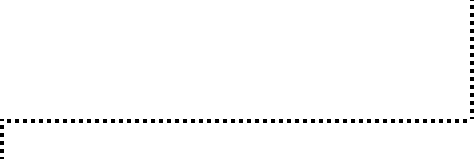 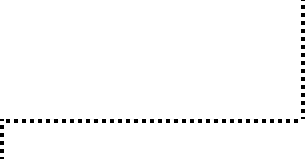 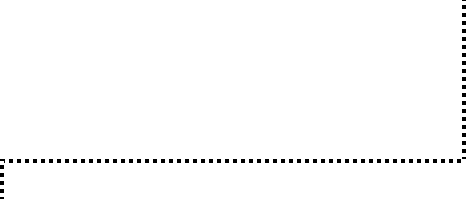 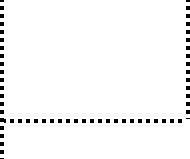 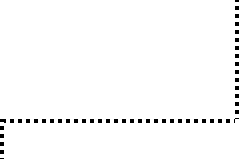 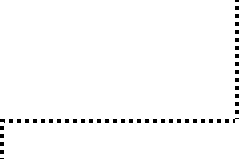 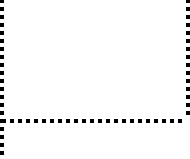 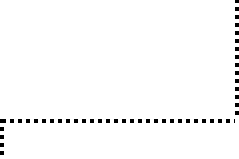 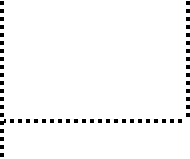 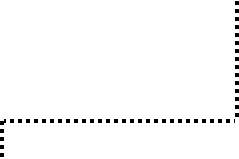 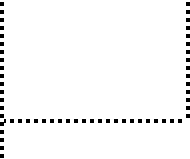 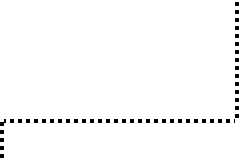 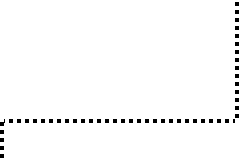 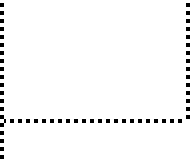 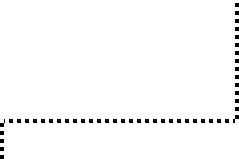 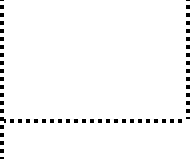 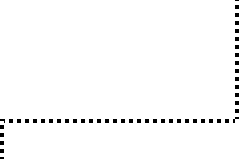 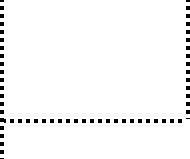 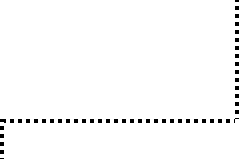 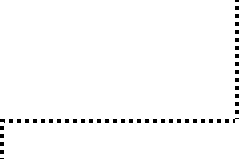 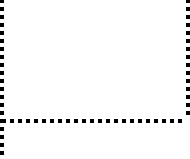 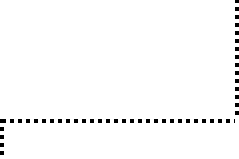 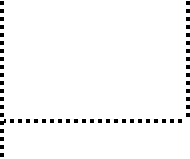 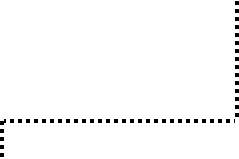 80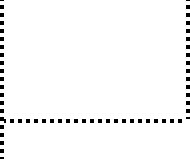 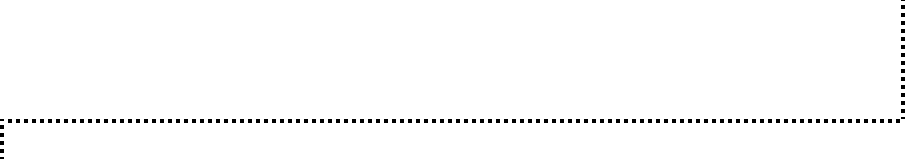 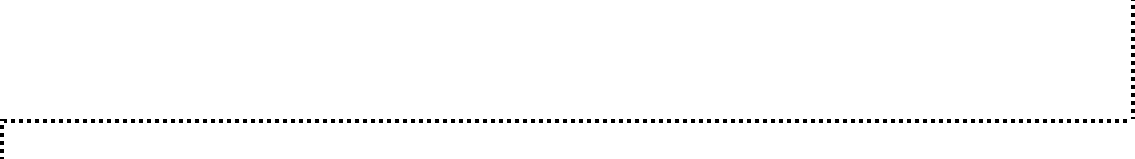 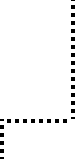 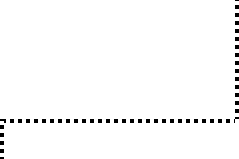 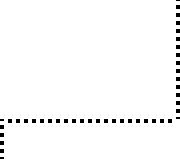 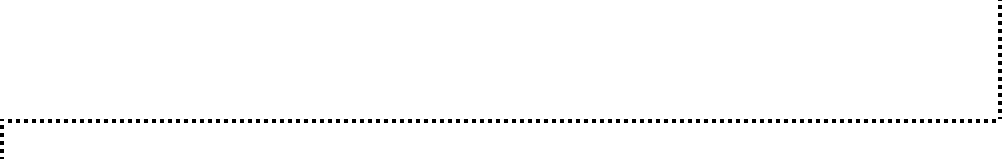 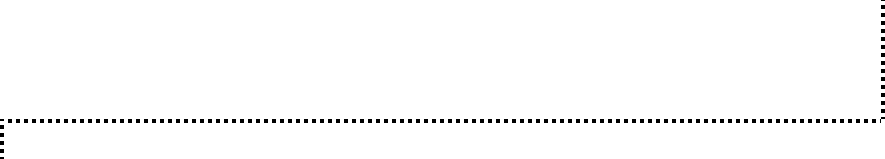 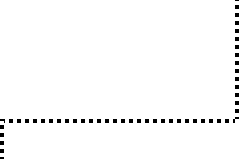 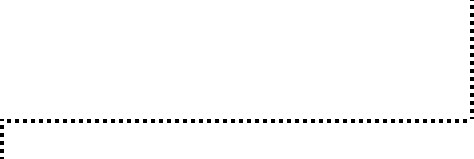 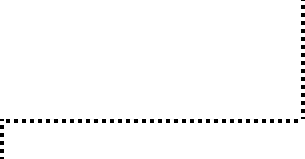 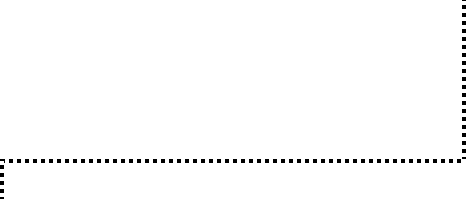 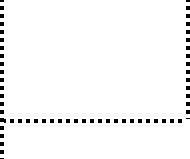 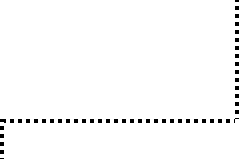 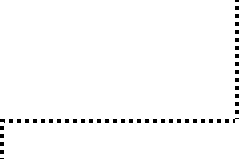 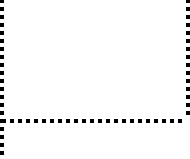 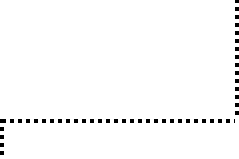 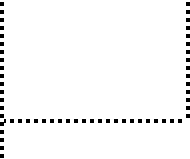 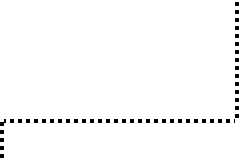 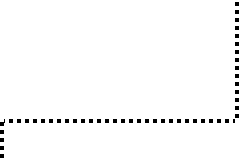 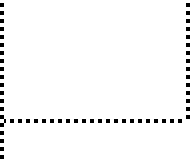 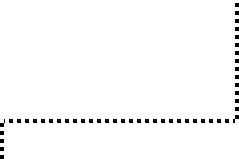 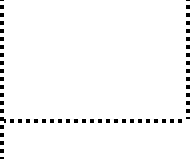 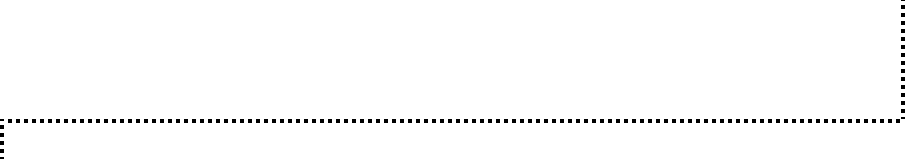 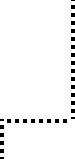 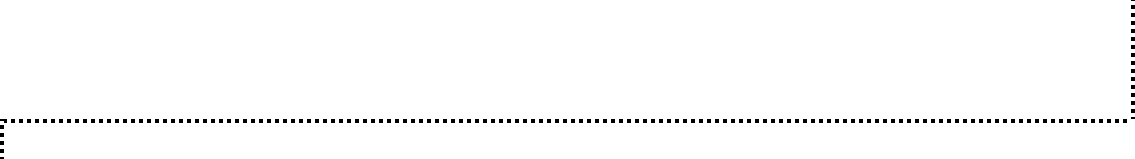 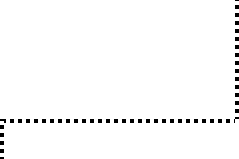 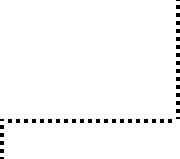 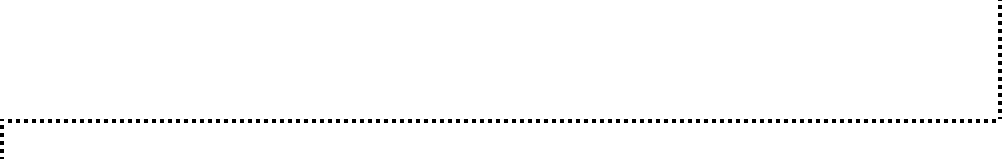 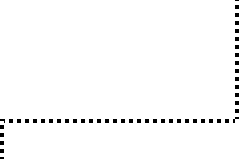 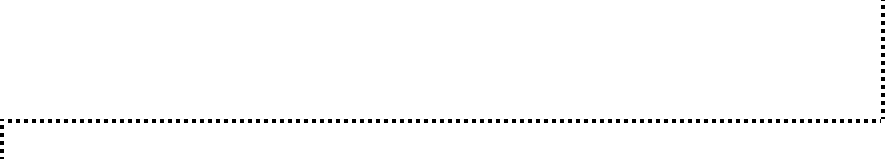 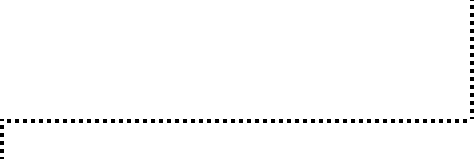 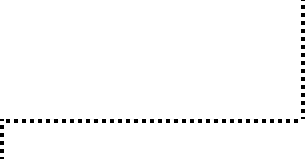 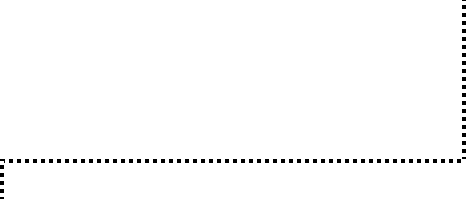 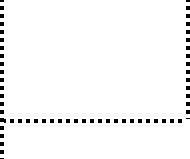 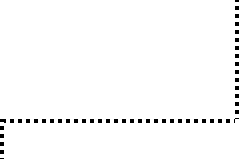 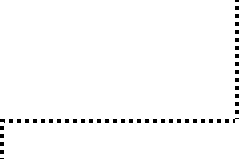 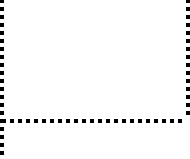 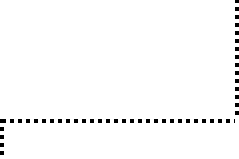 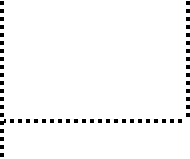 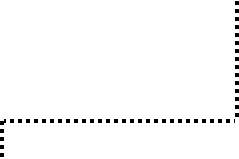 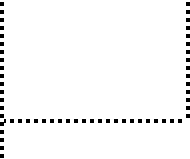 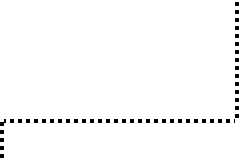 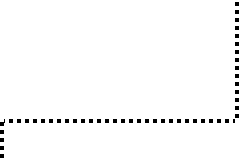 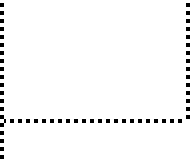 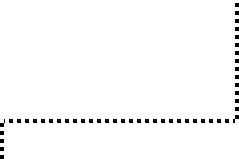 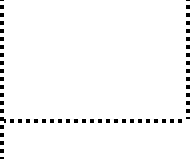 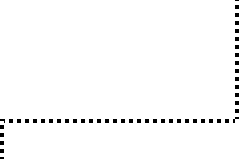 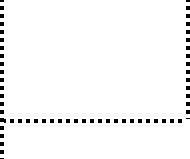 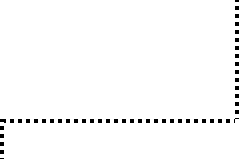 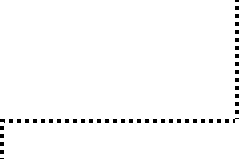 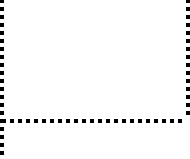 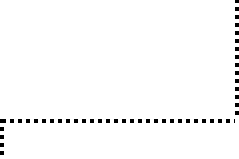 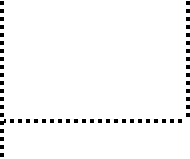 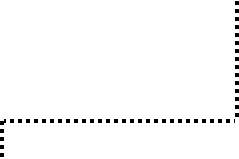 81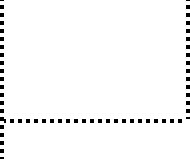 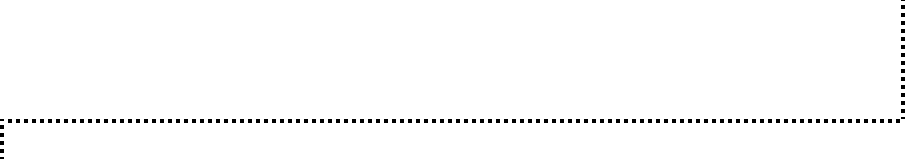 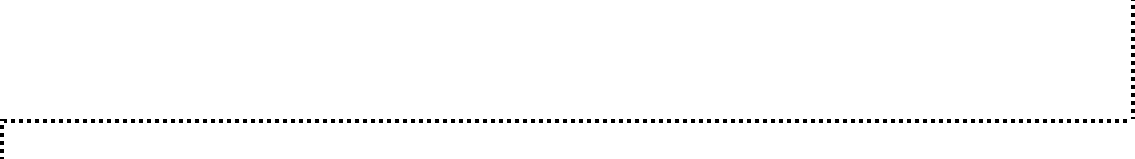 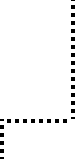 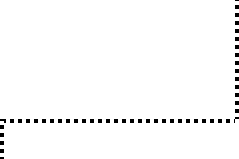 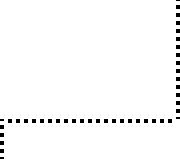 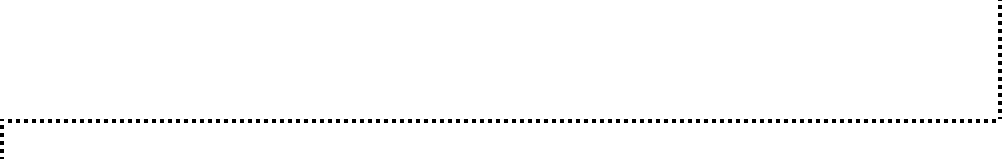 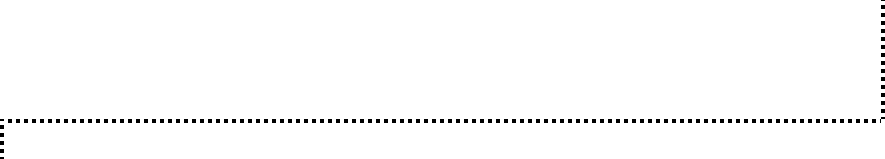 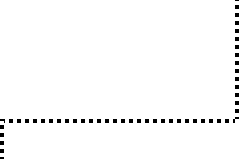 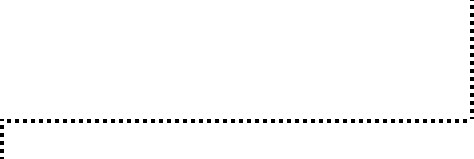 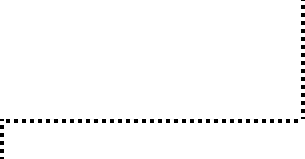 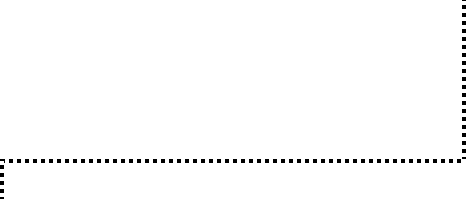 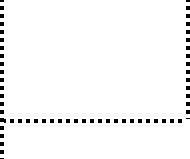 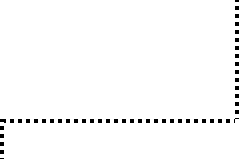 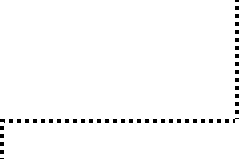 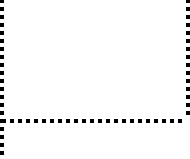 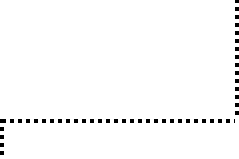 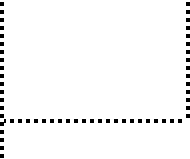 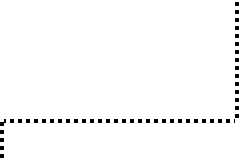 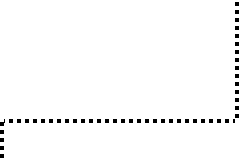 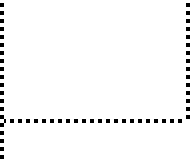 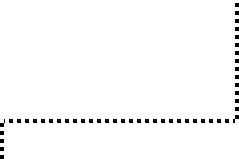 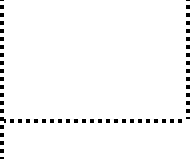 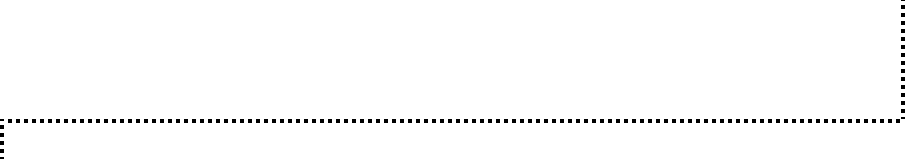 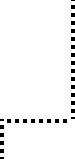 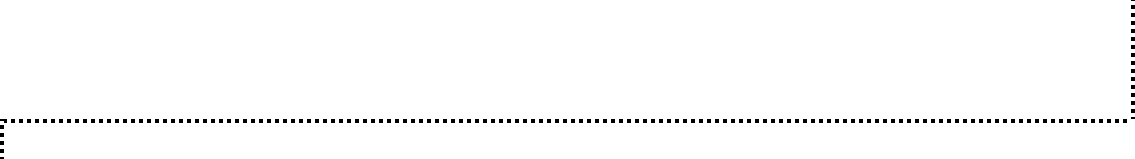 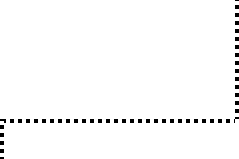 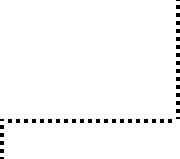 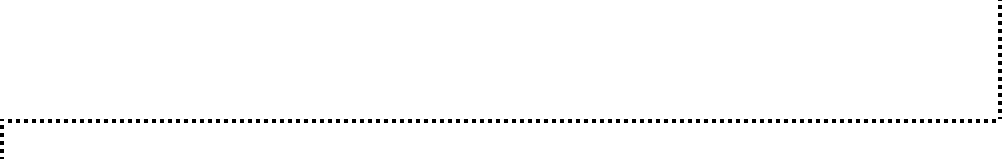 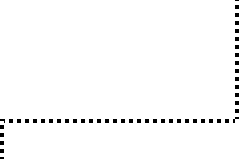 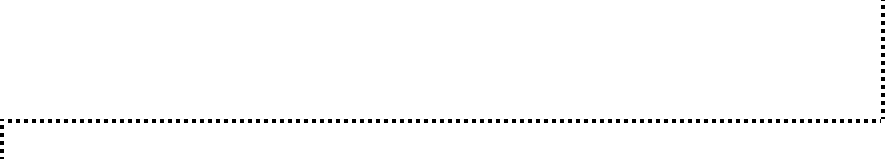 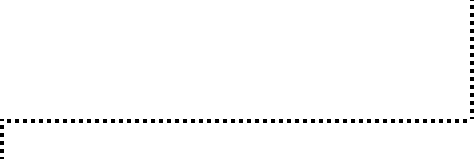 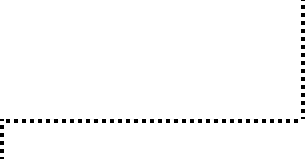 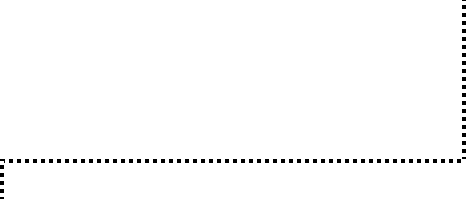 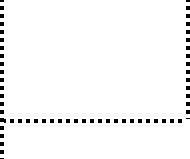 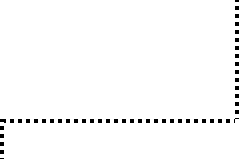 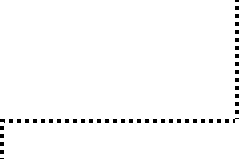 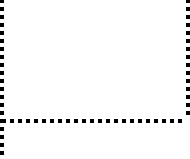 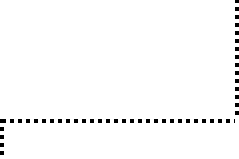 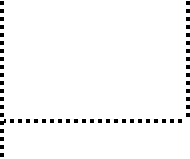 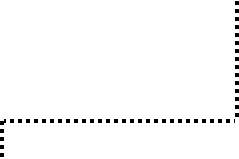 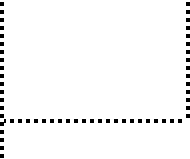 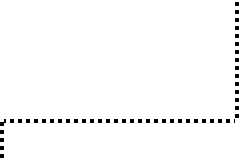 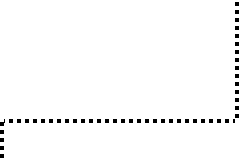 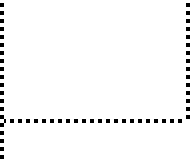 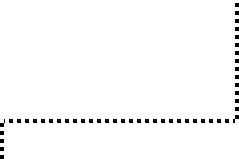 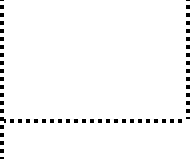 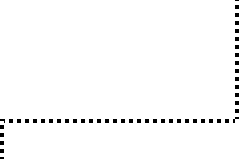 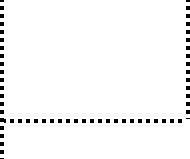 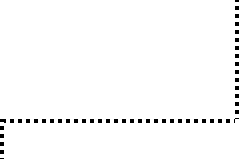 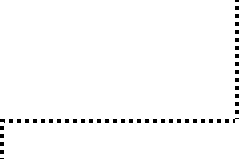 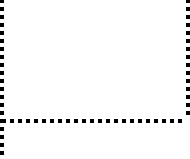 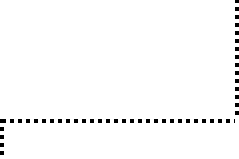 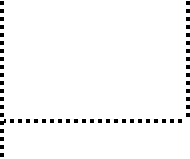 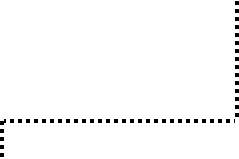 82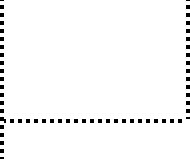 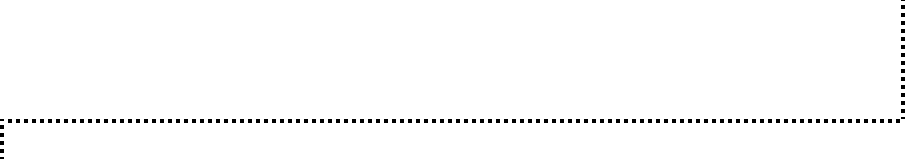 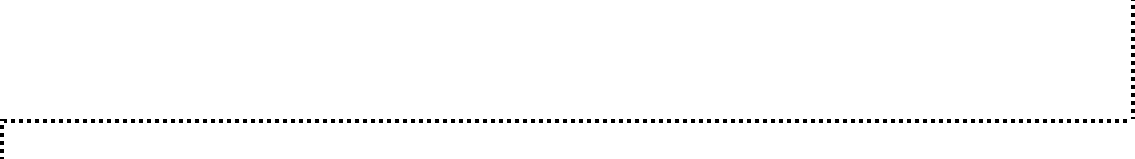 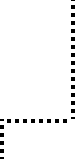 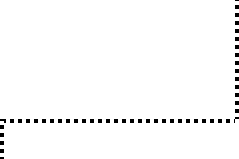 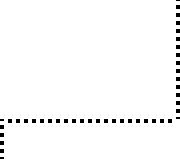 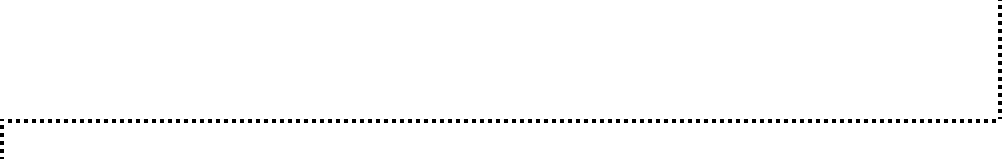 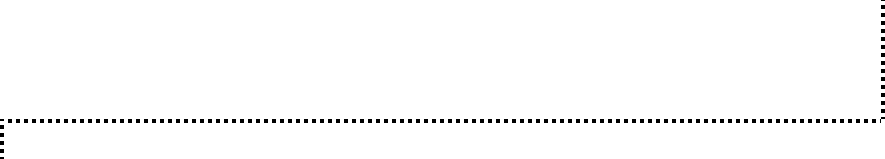 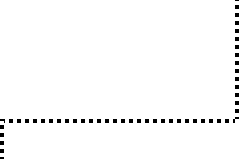 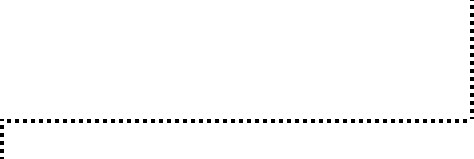 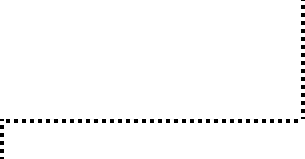 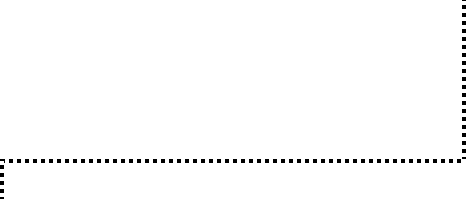 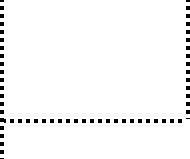 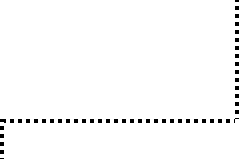 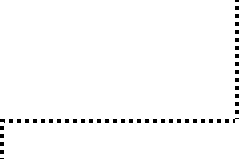 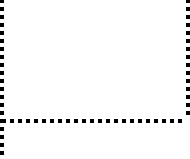 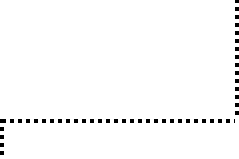 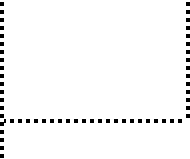 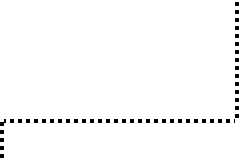 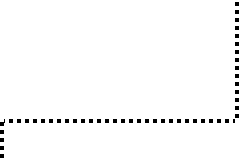 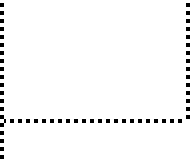 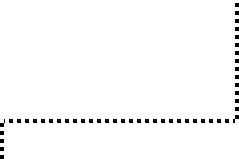 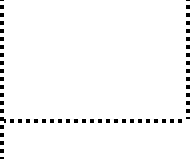 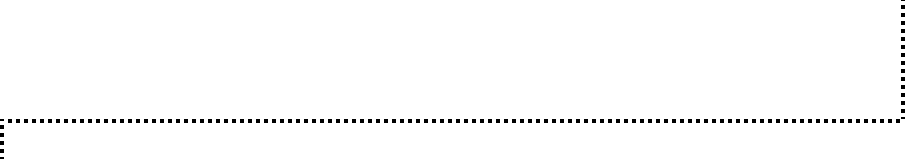 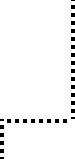 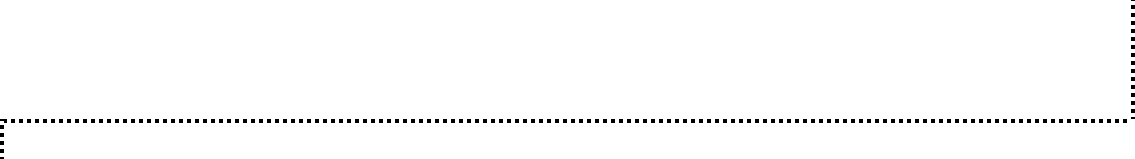 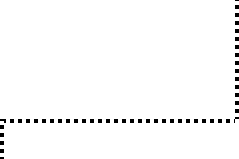 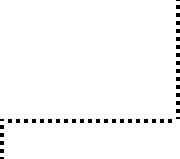 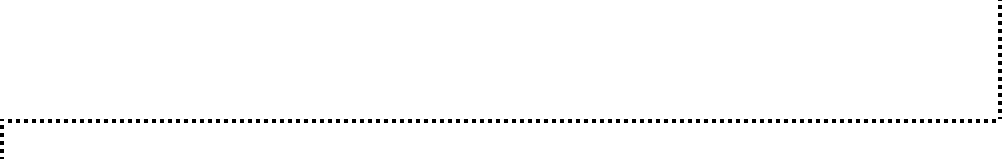 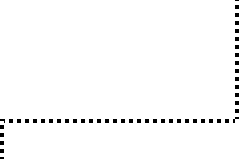 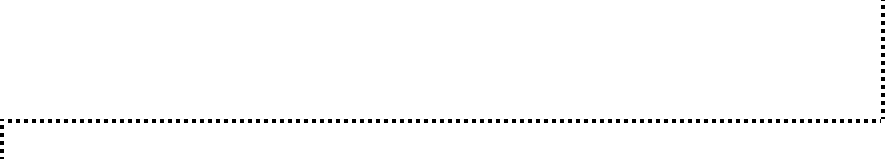 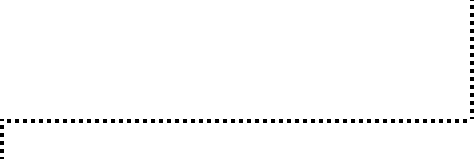 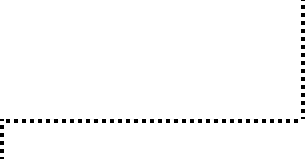 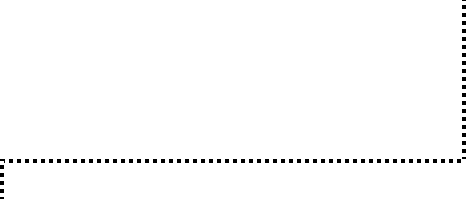 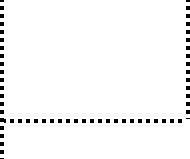 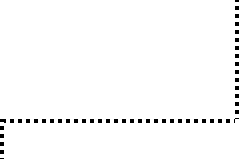 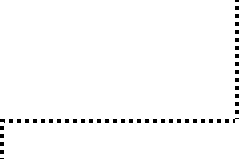 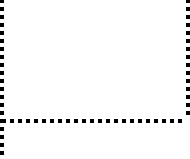 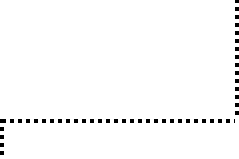 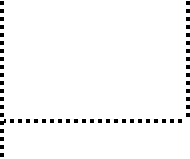 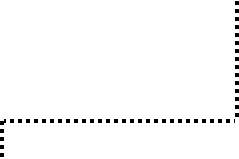 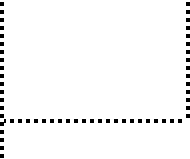 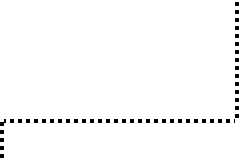 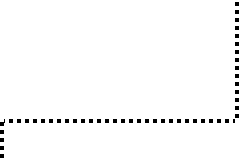 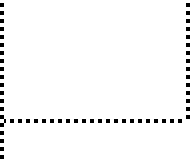 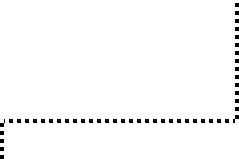 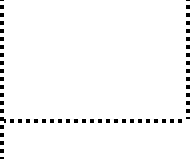 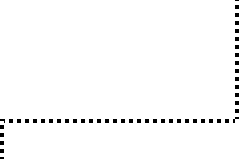 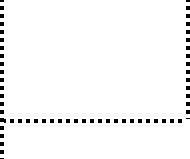 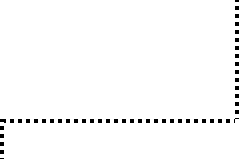 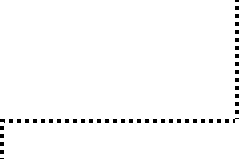 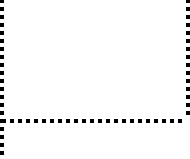 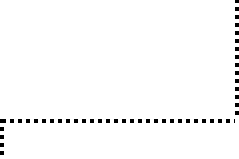 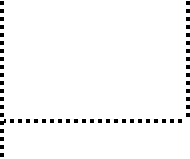 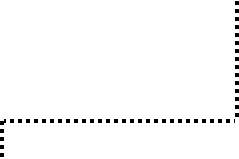 83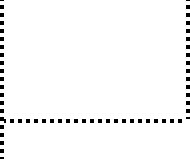 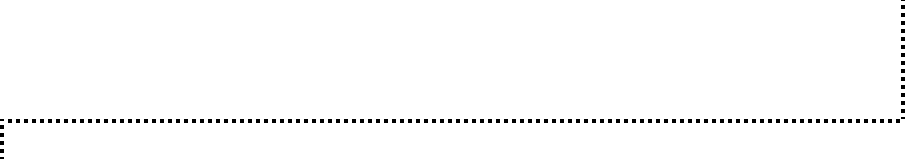 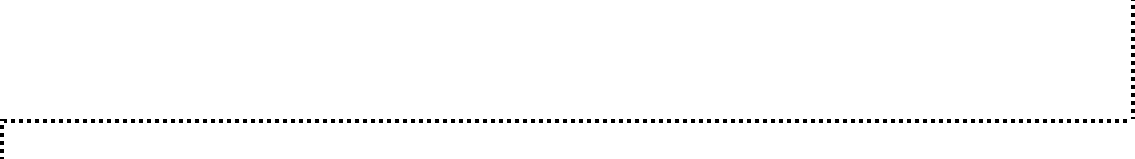 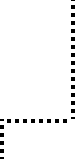 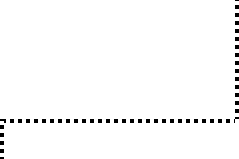 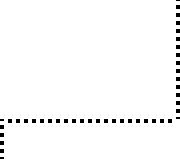 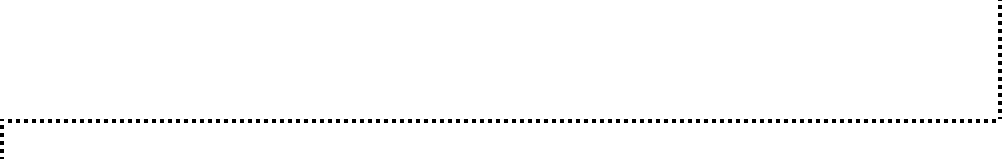 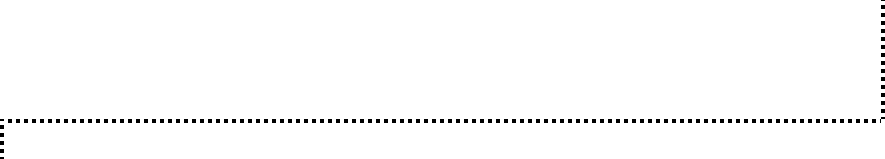 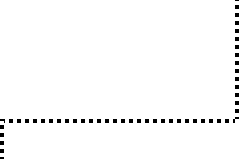 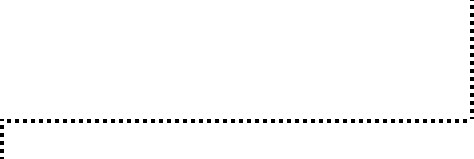 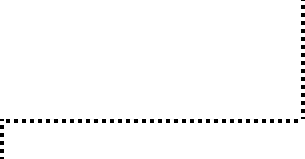 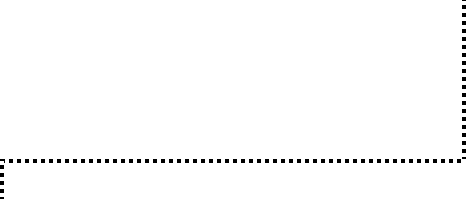 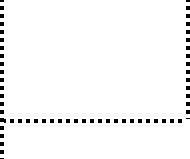 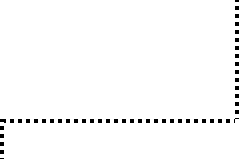 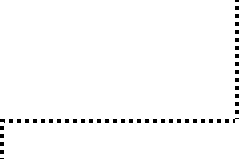 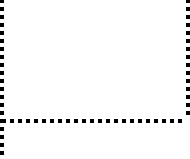 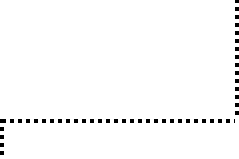 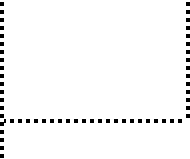 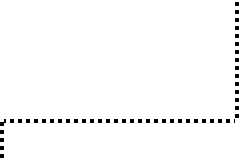 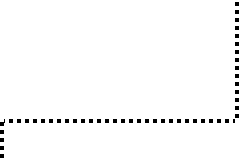 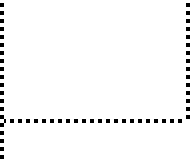 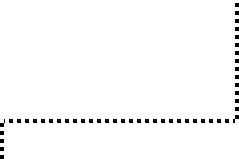 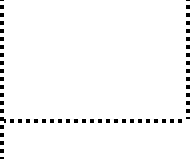 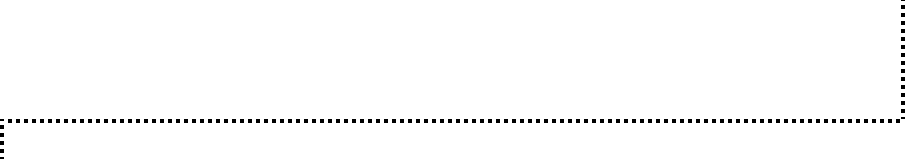 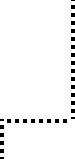 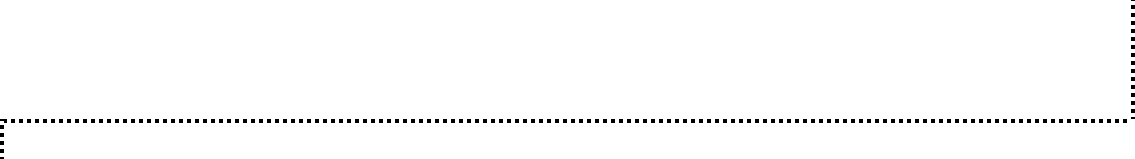 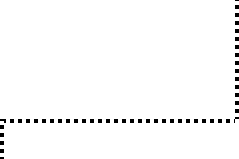 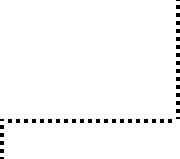 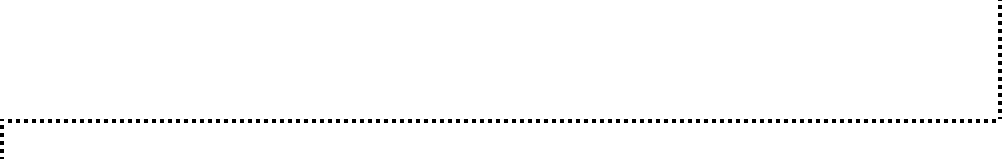 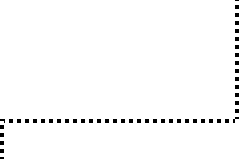 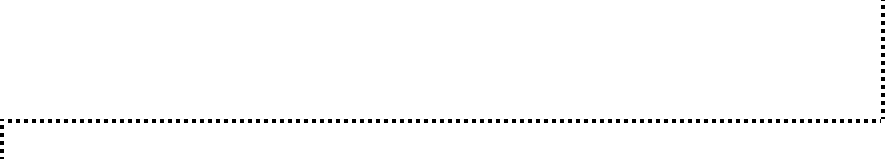 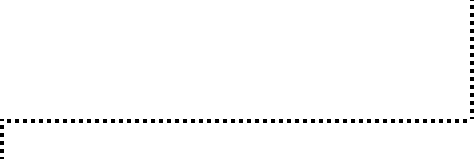 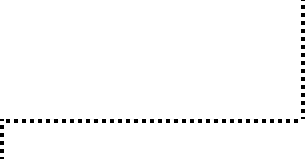 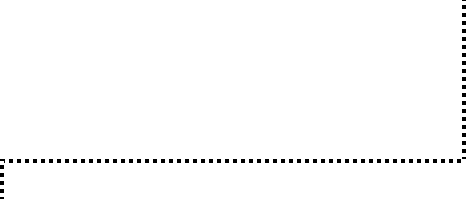 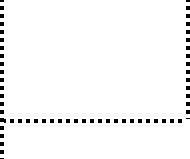 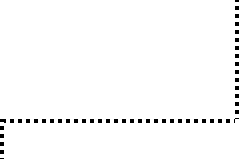 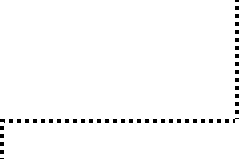 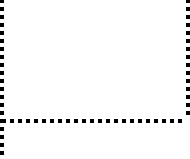 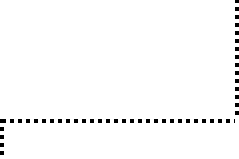 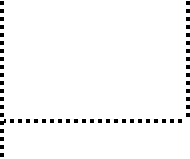 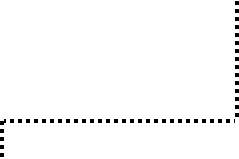 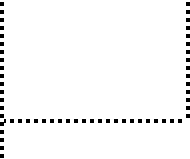 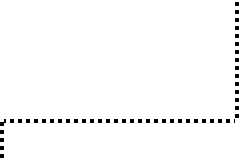 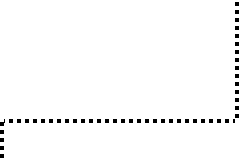 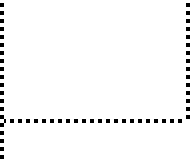 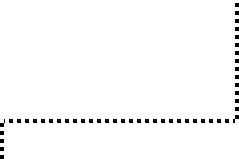 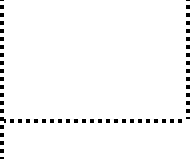 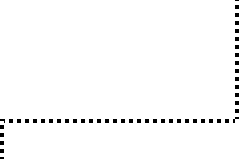 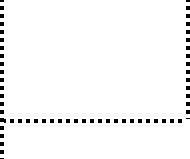 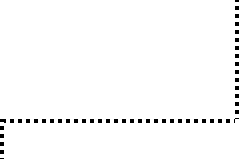 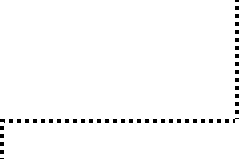 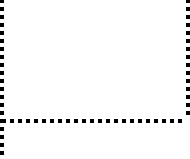 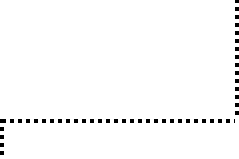 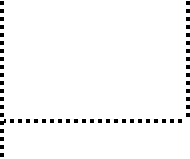 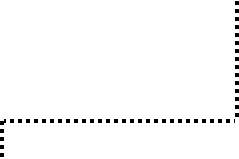 84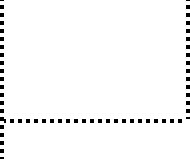 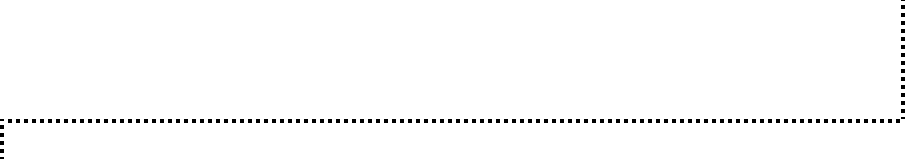 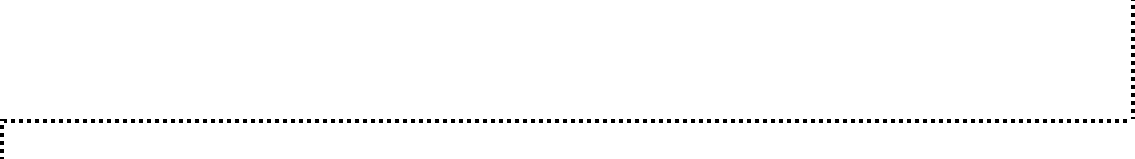 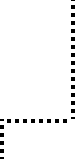 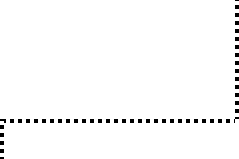 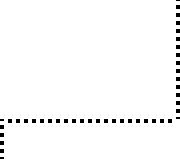 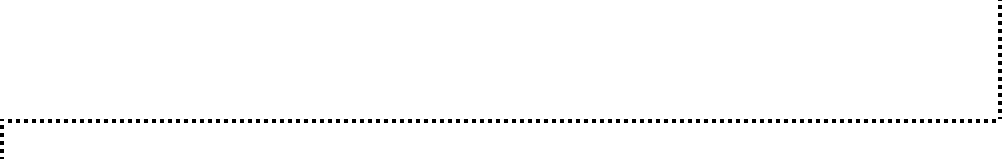 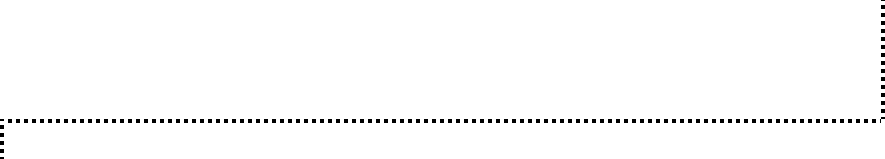 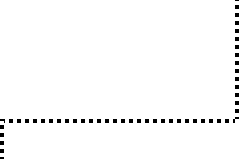 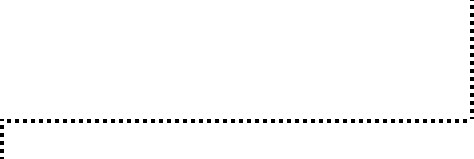 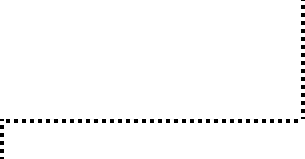 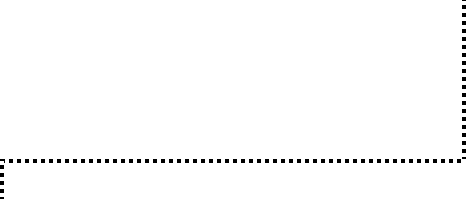 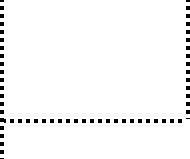 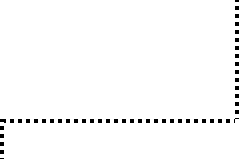 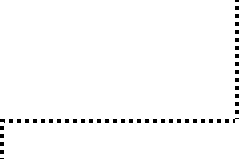 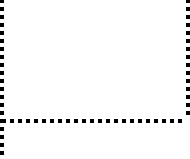 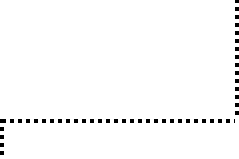 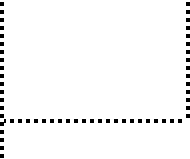 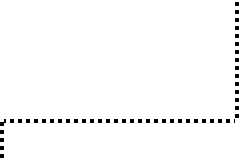 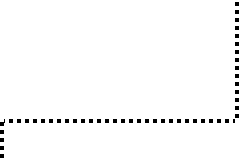 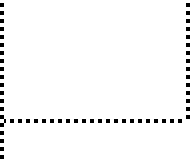 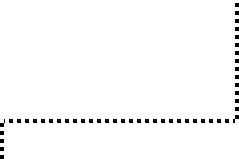 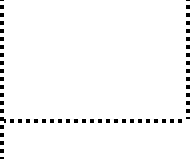 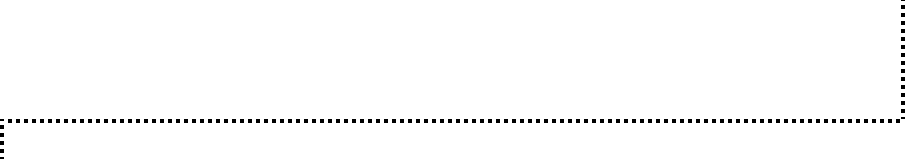 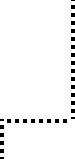 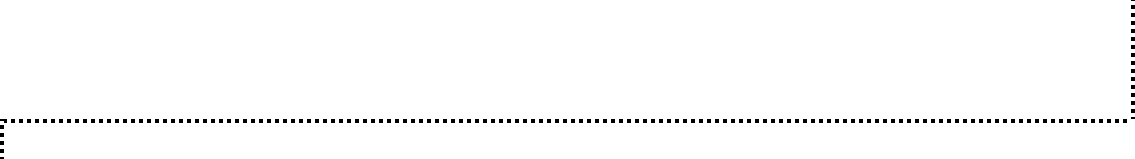 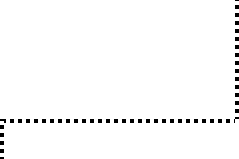 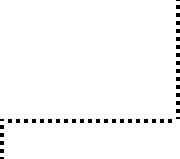 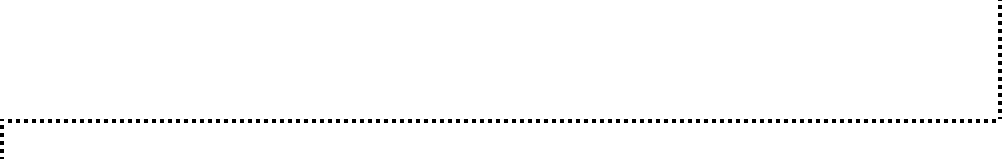 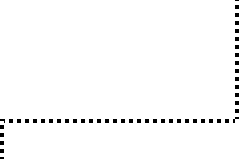 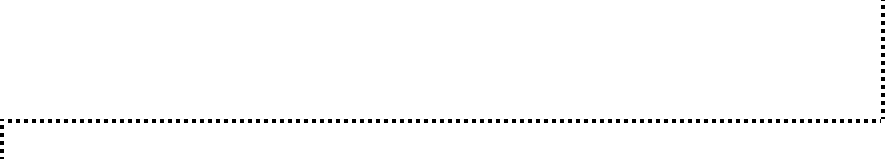 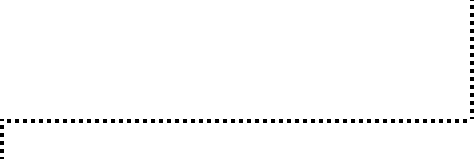 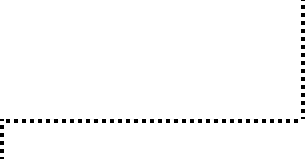 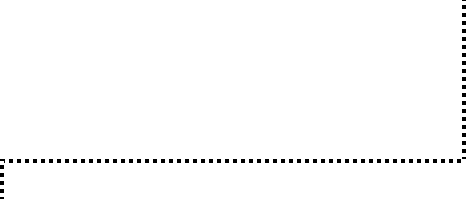 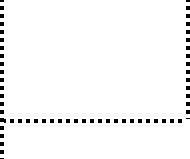 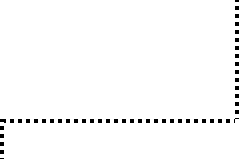 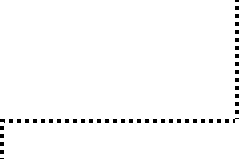 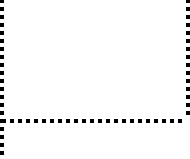 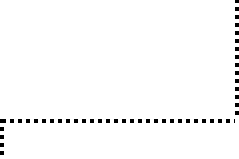 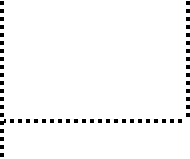 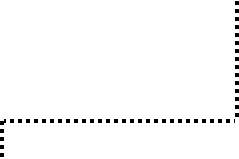 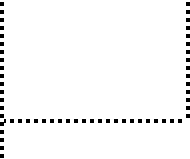 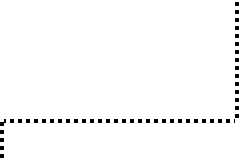 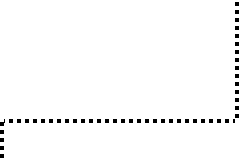 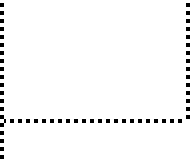 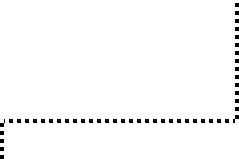 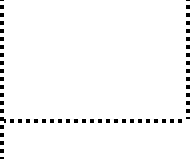 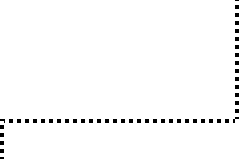 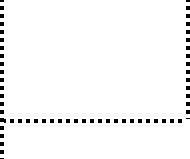 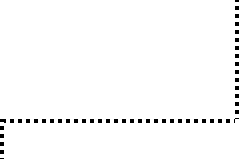 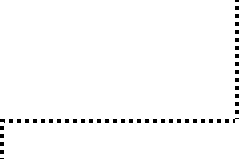 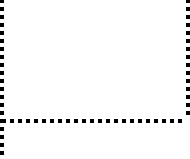 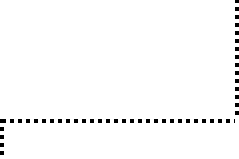 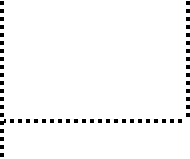 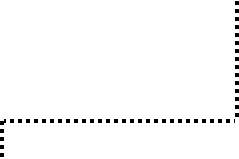 85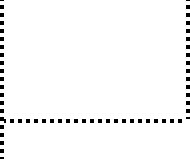 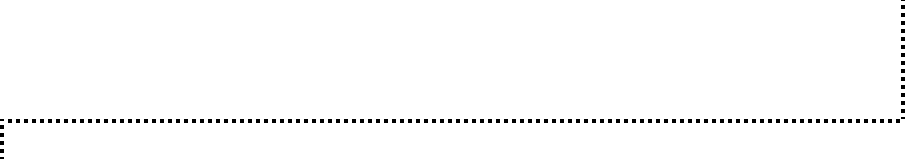 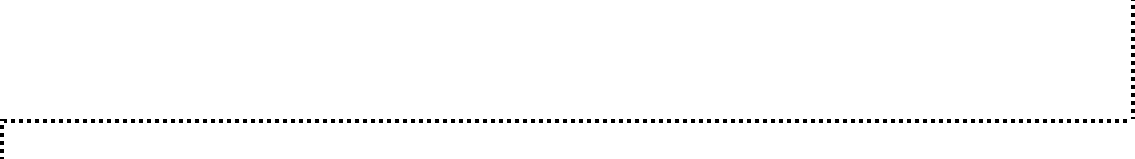 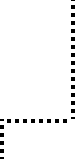 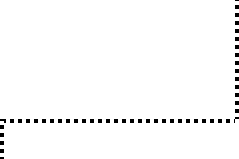 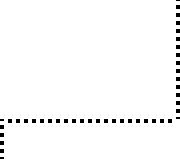 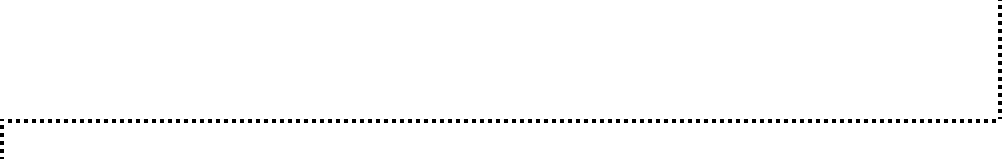 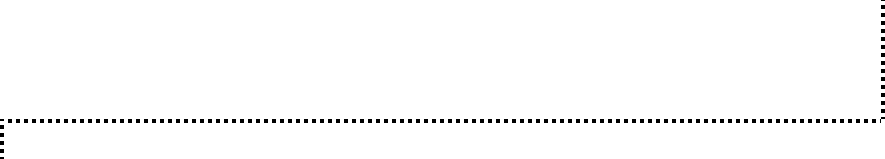 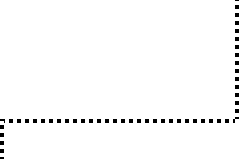 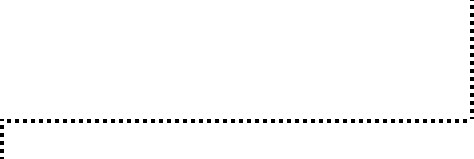 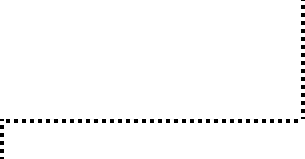 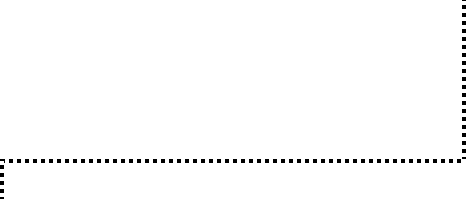 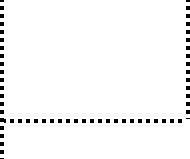 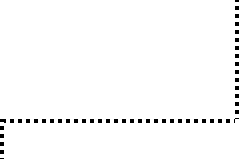 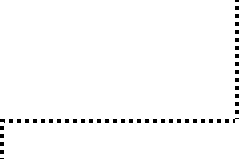 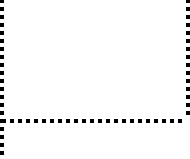 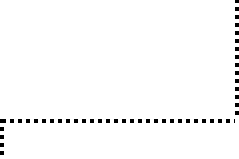 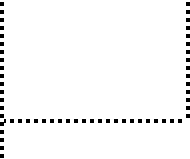 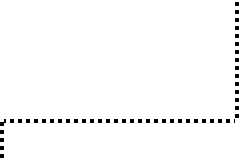 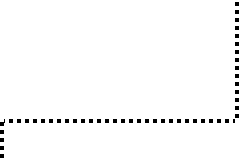 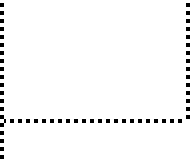 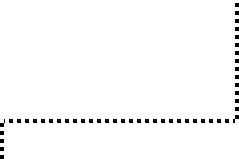 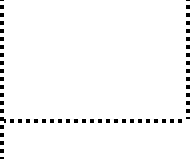 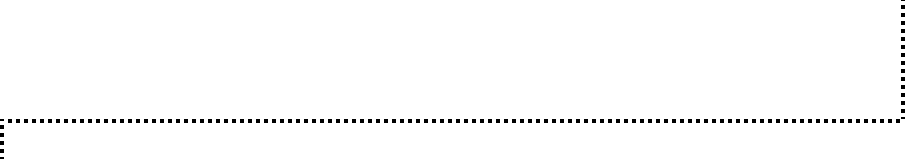 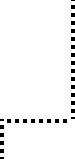 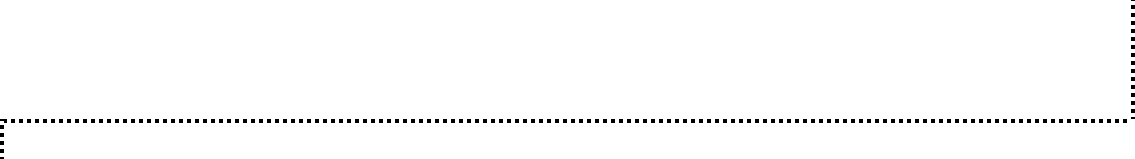 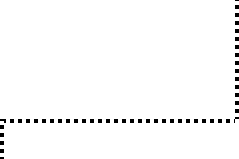 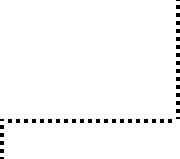 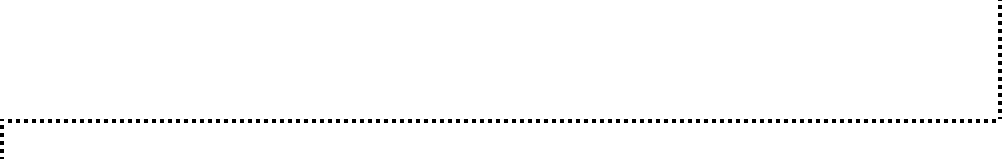 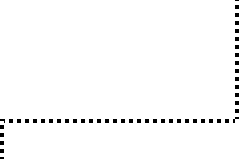 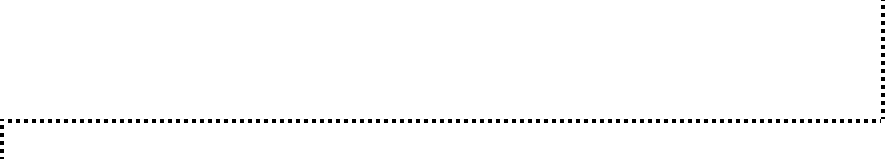 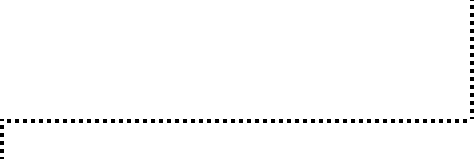 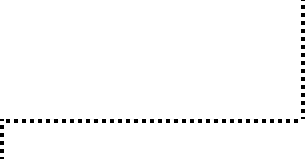 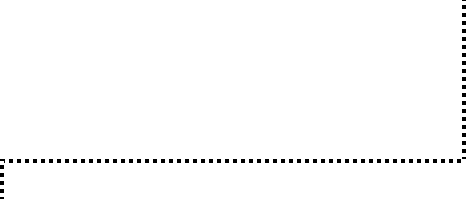 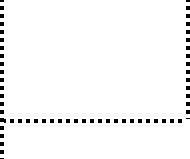 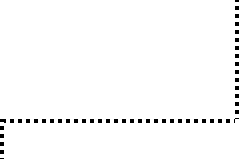 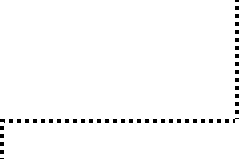 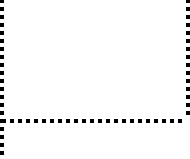 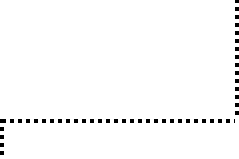 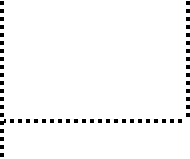 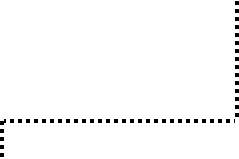 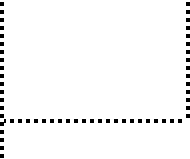 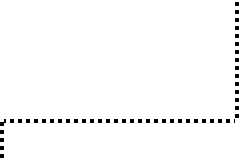 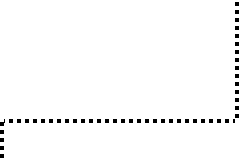 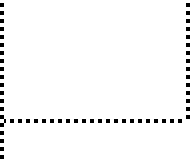 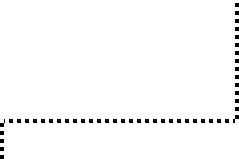 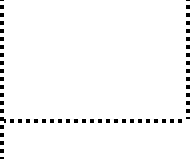 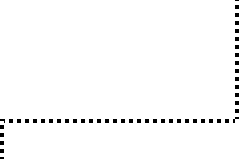 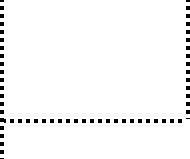 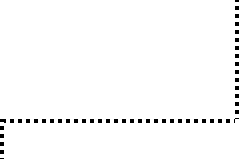 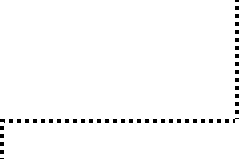 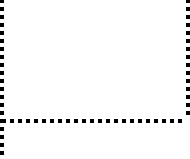 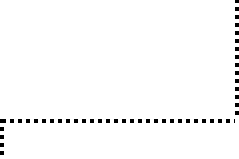 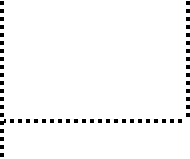 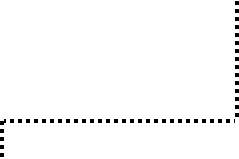 86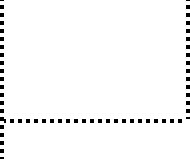 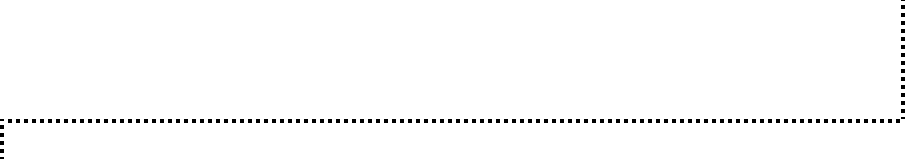 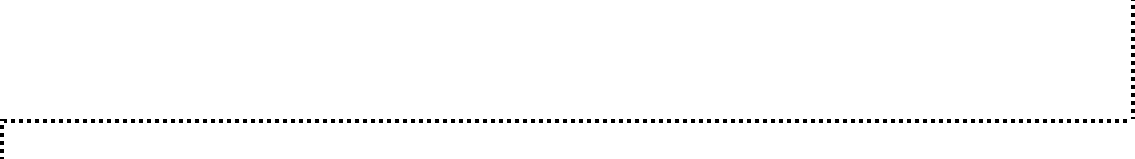 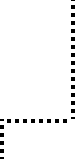 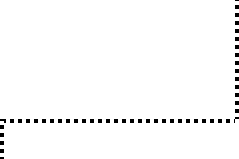 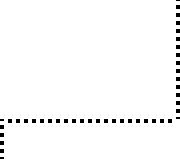 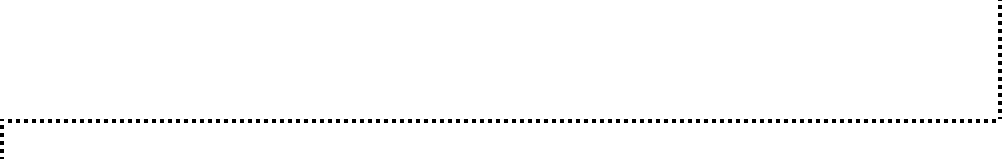 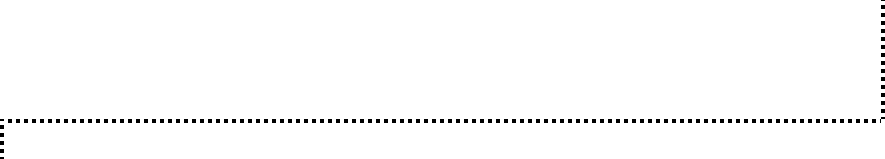 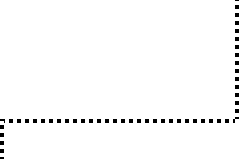 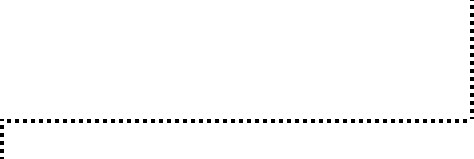 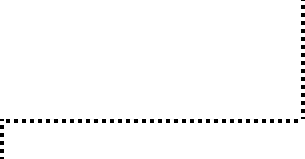 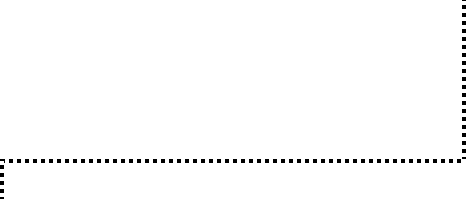 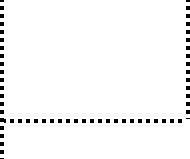 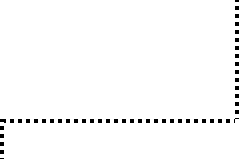 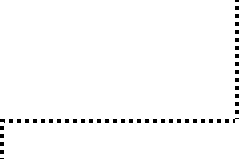 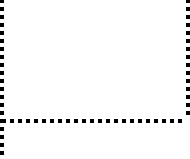 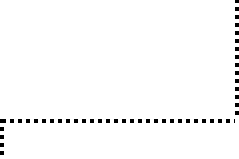 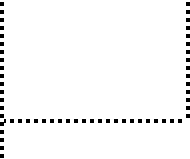 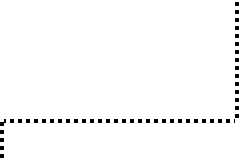 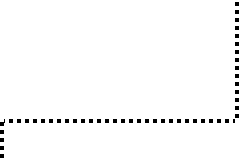 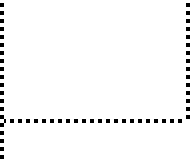 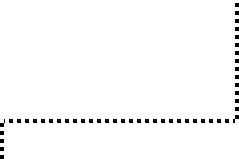 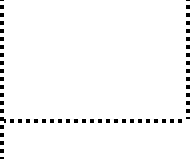 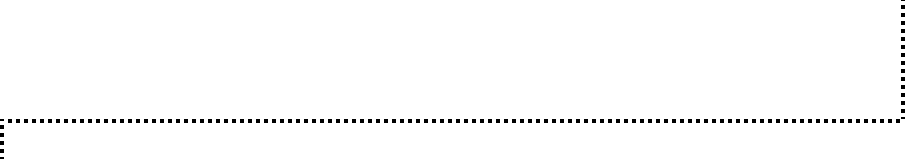 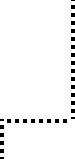 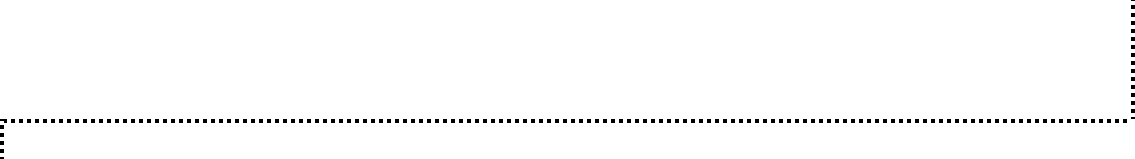 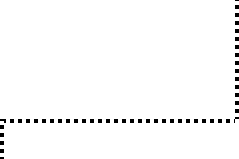 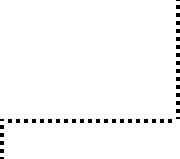 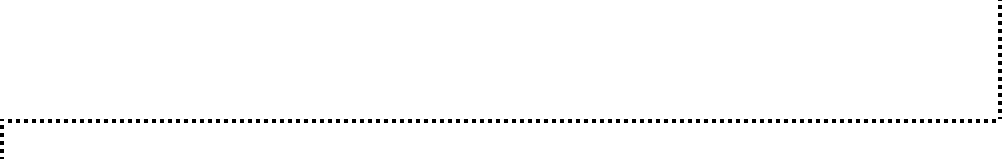 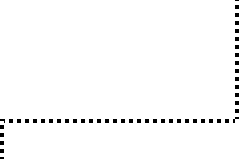 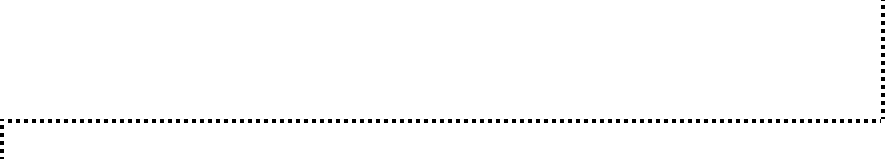 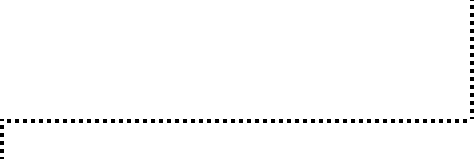 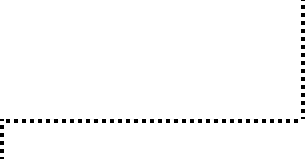 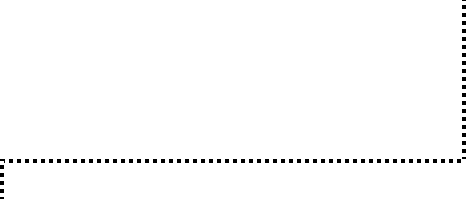 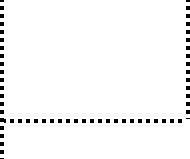 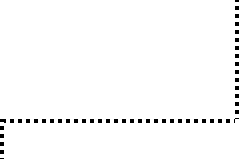 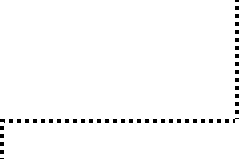 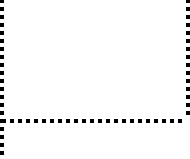 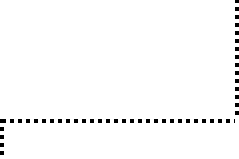 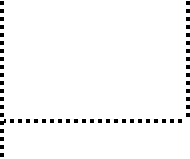 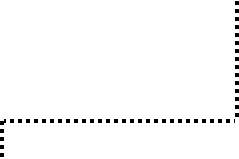 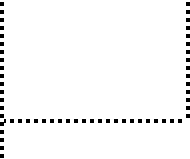 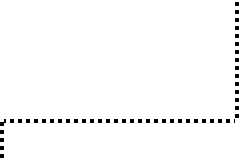 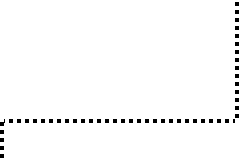 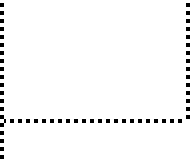 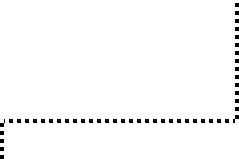 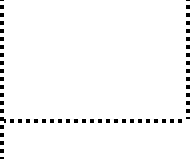 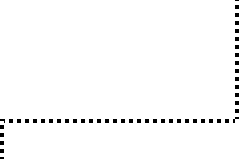 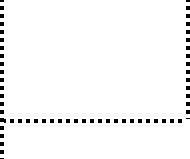 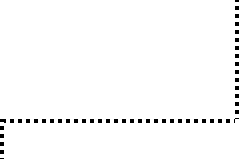 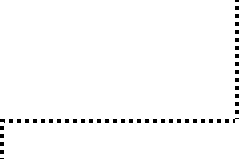 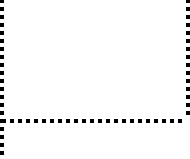 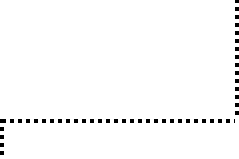 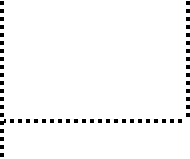 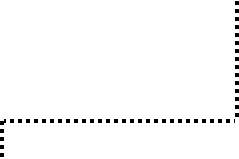 87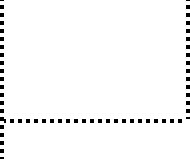 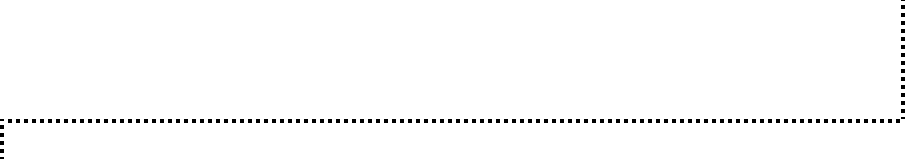 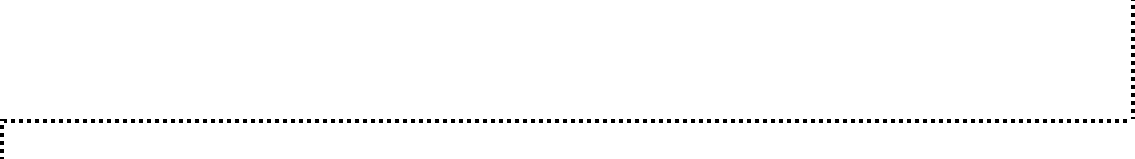 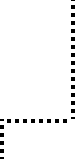 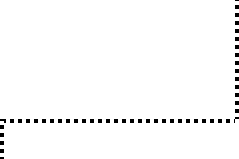 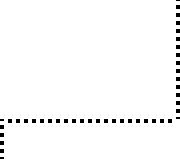 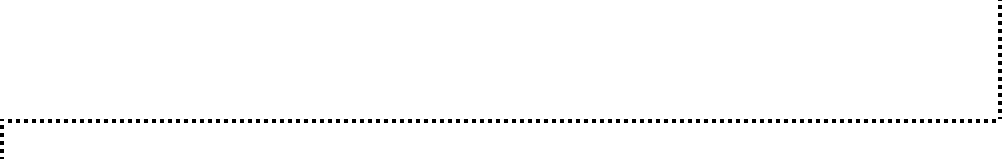 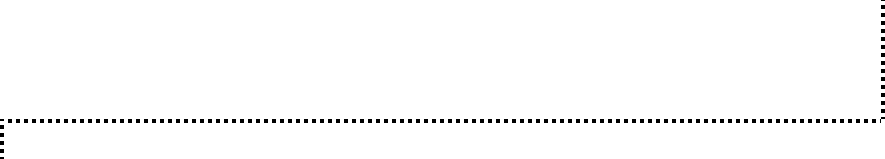 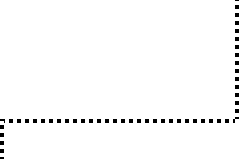 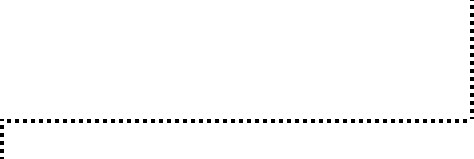 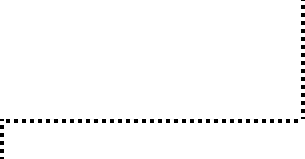 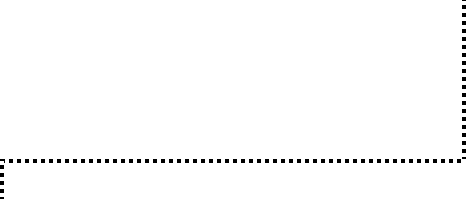 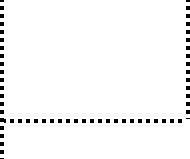 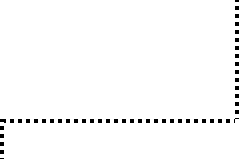 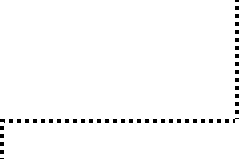 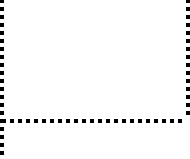 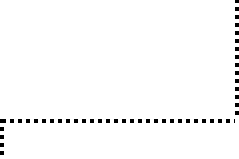 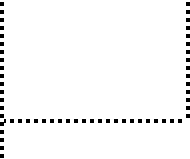 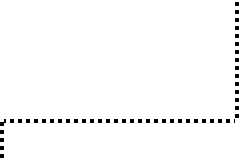 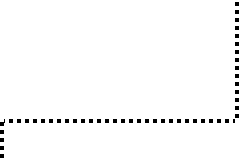 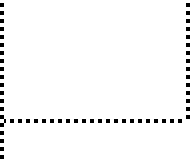 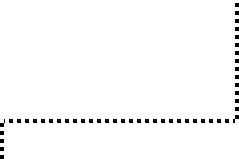 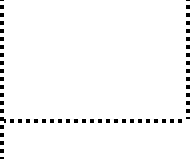 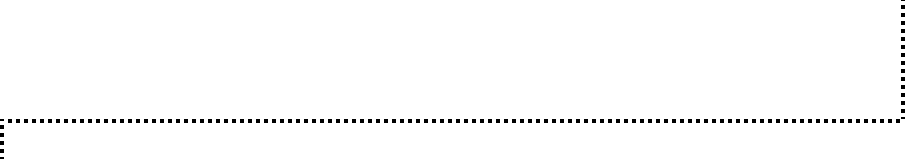 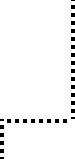 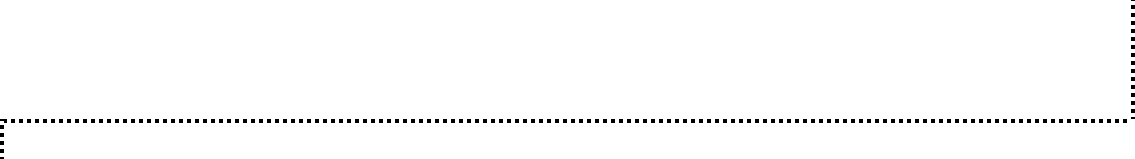 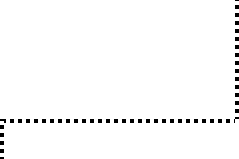 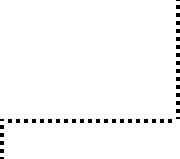 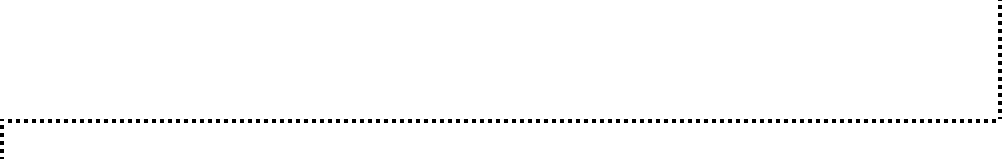 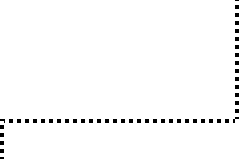 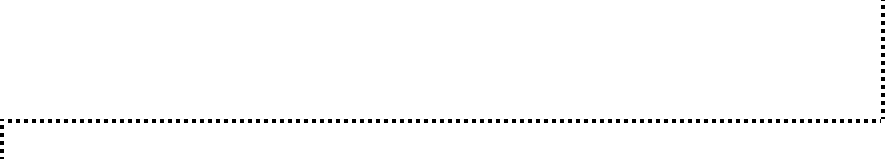 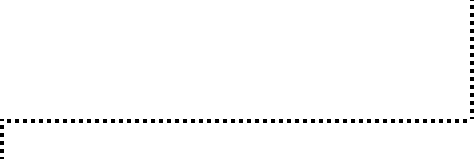 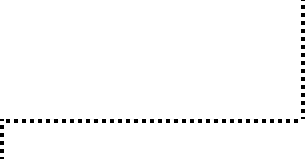 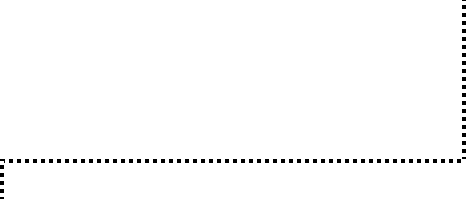 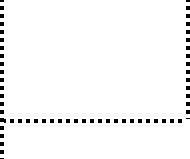 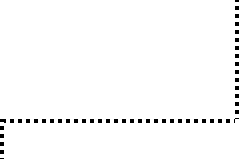 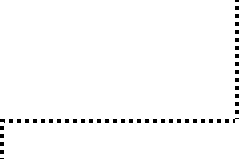 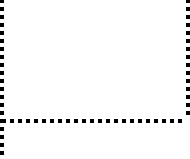 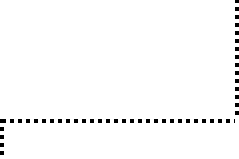 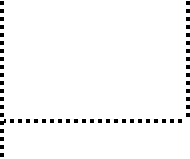 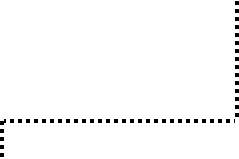 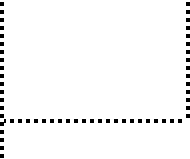 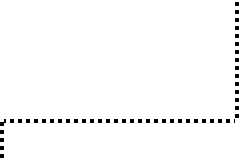 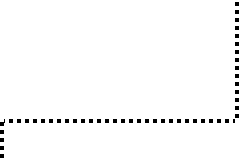 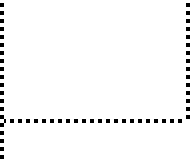 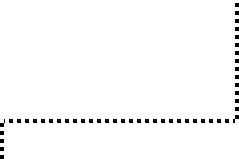 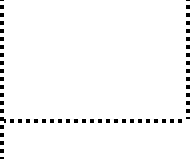 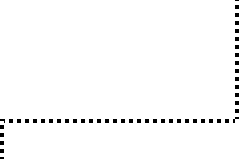 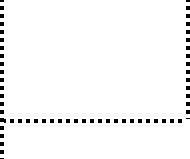 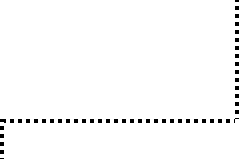 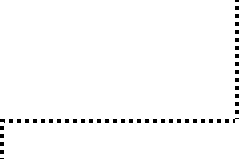 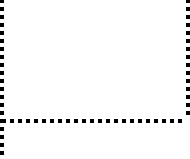 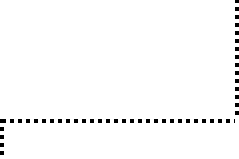 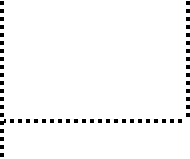 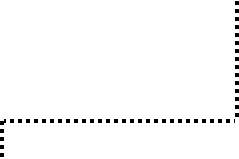 88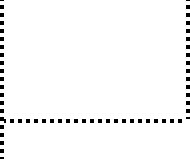 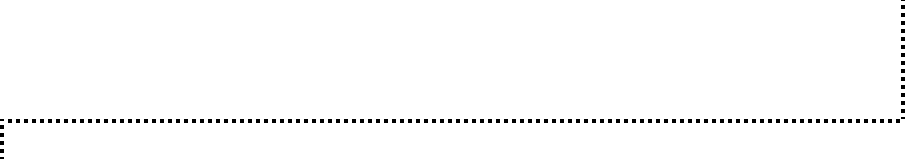 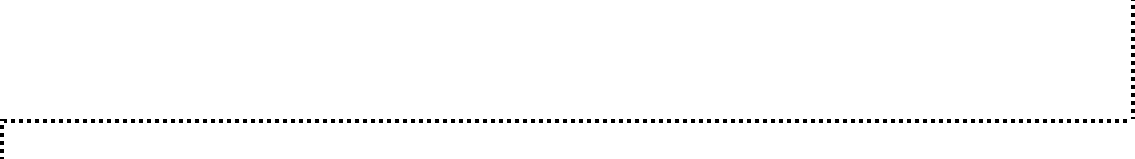 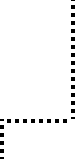 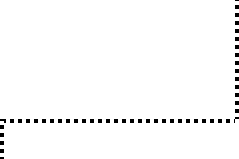 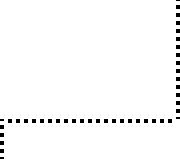 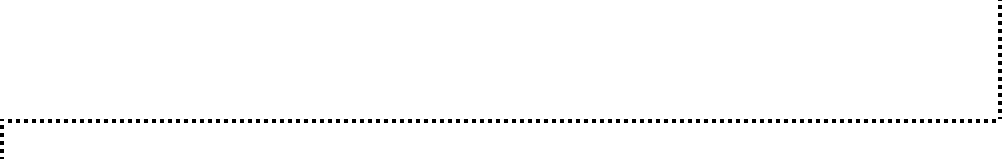 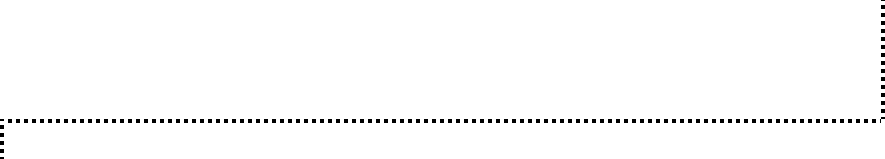 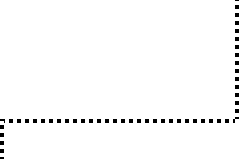 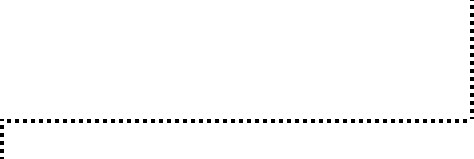 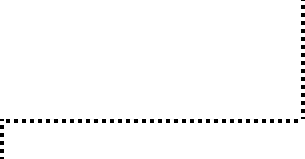 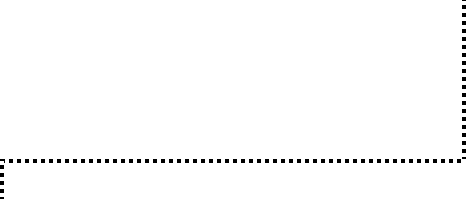 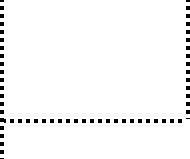 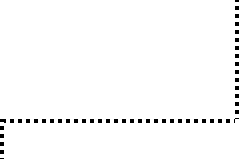 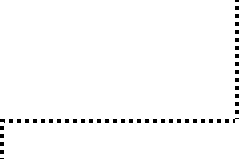 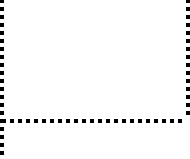 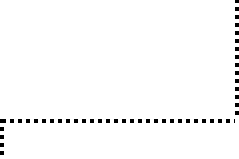 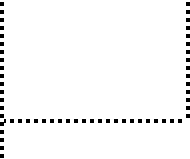 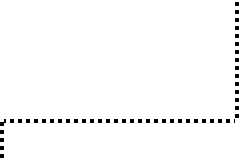 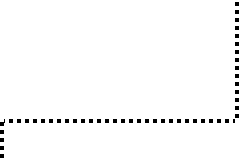 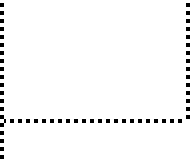 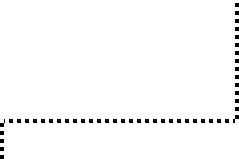 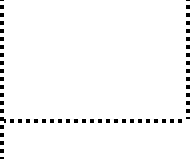 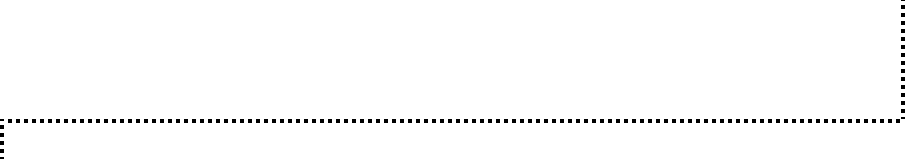 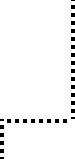 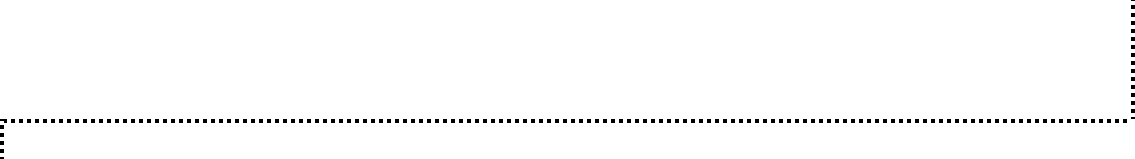 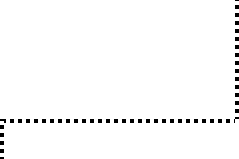 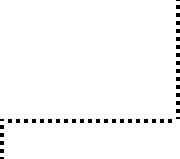 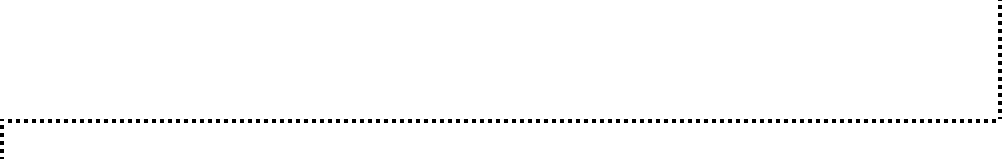 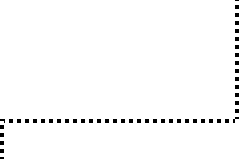 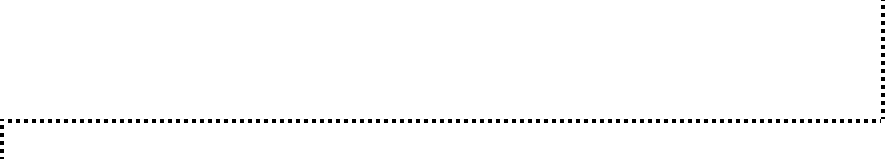 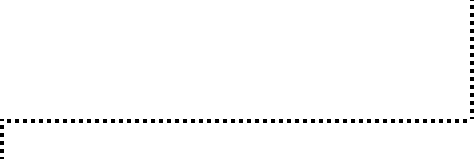 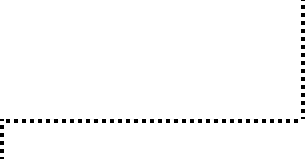 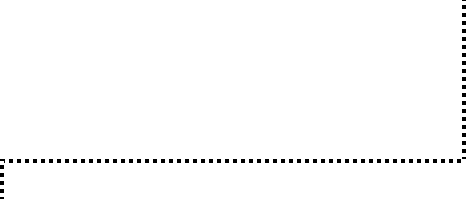 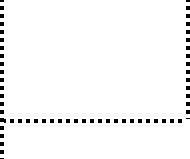 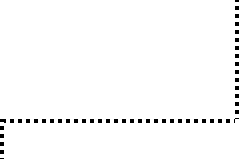 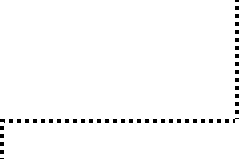 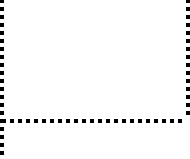 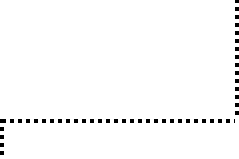 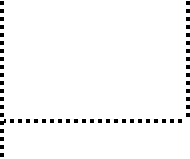 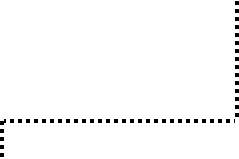 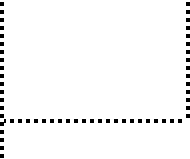 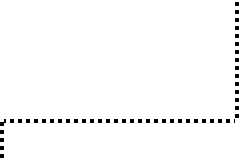 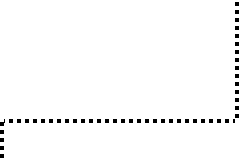 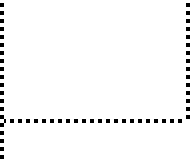 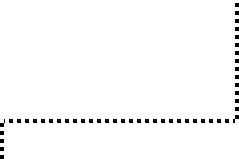 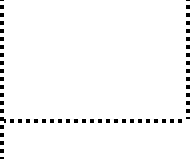 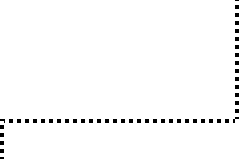 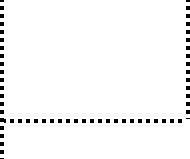 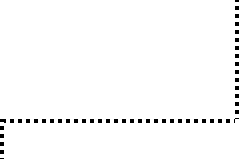 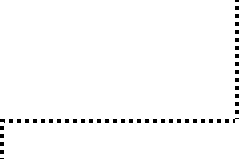 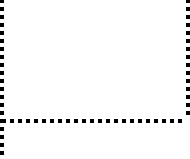 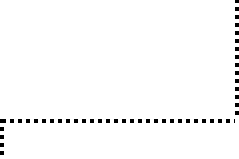 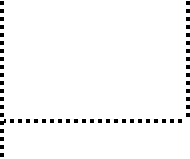 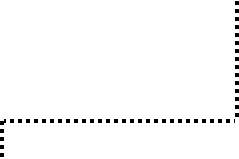 8990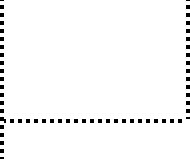 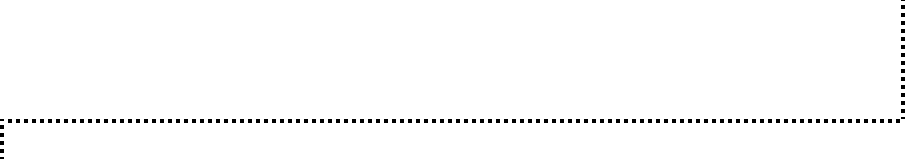 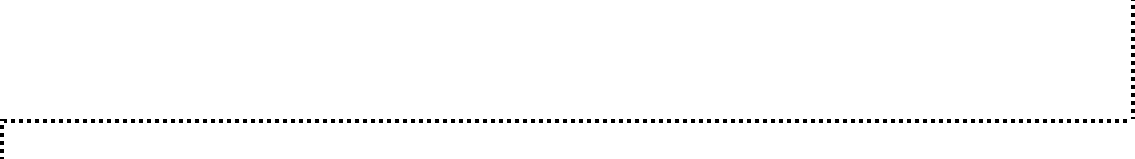 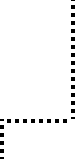 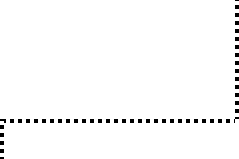 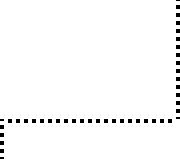 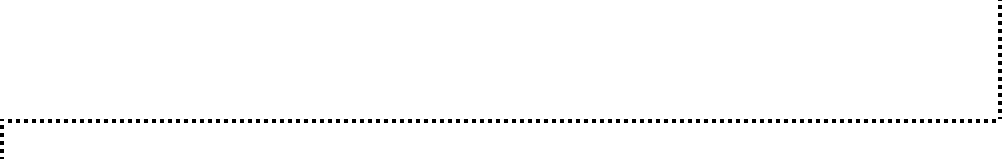 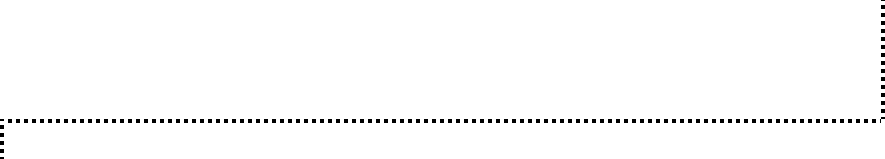 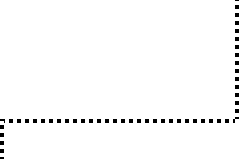 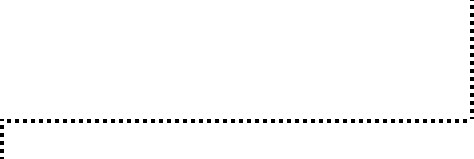 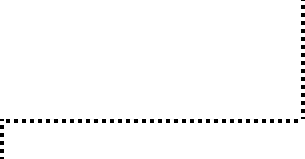 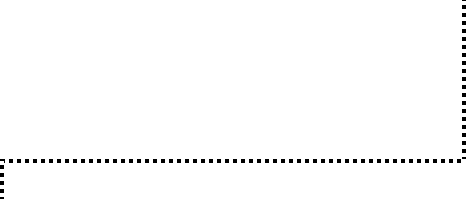 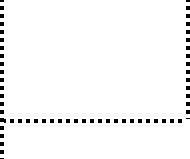 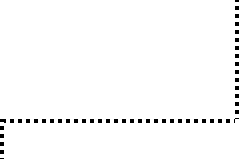 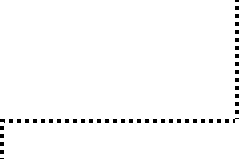 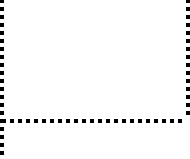 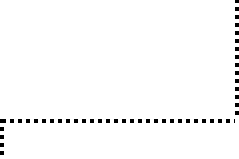 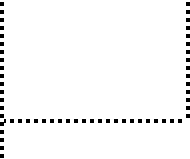 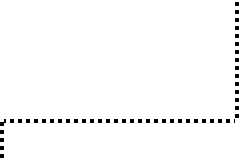 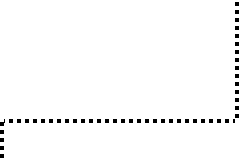 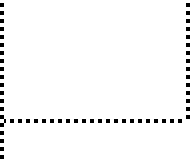 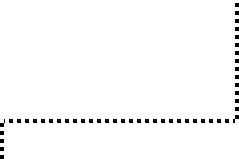 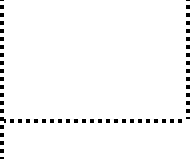 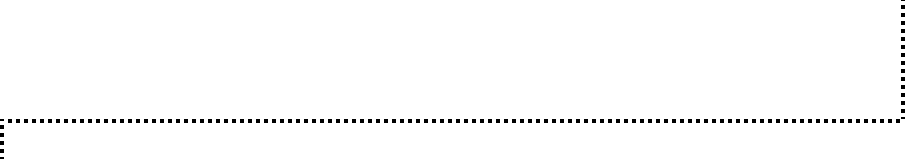 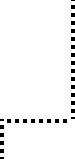 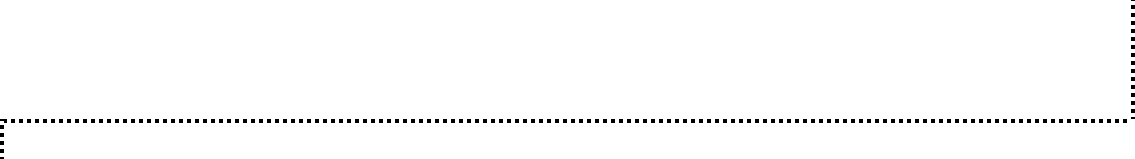 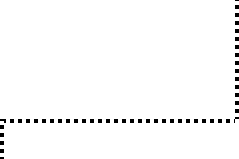 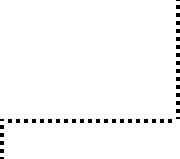 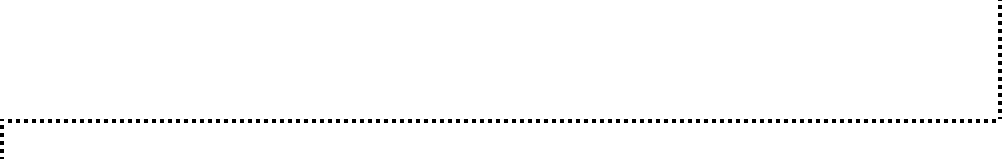 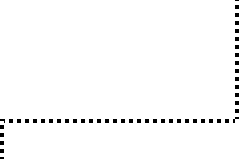 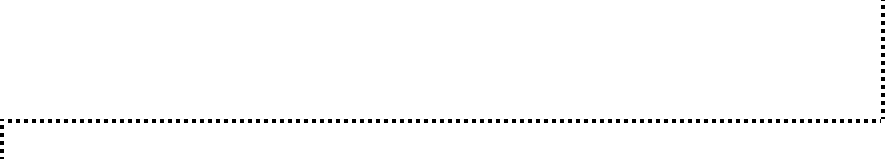 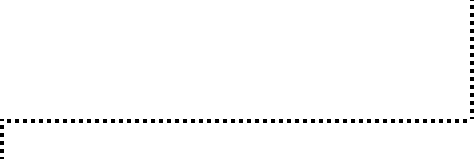 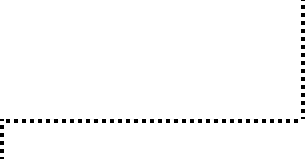 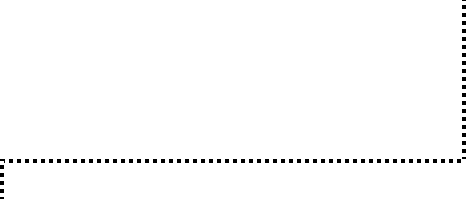 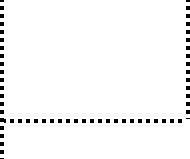 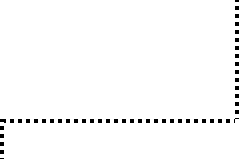 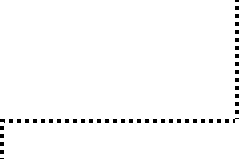 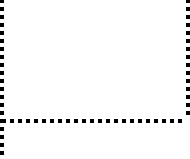 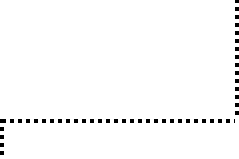 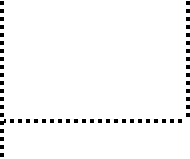 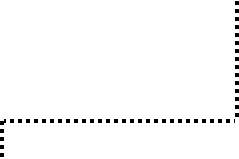 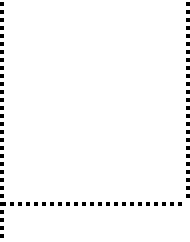 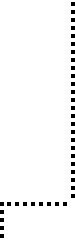 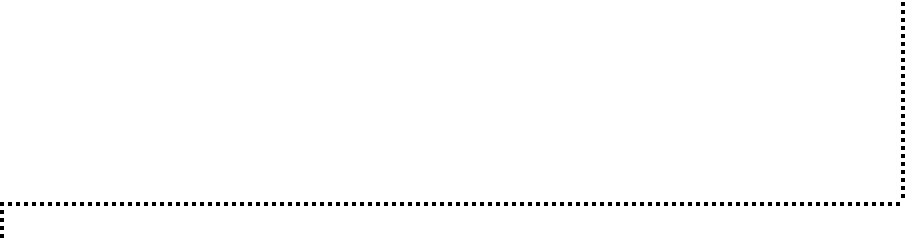 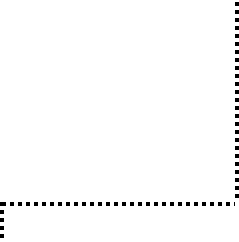 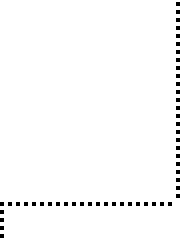 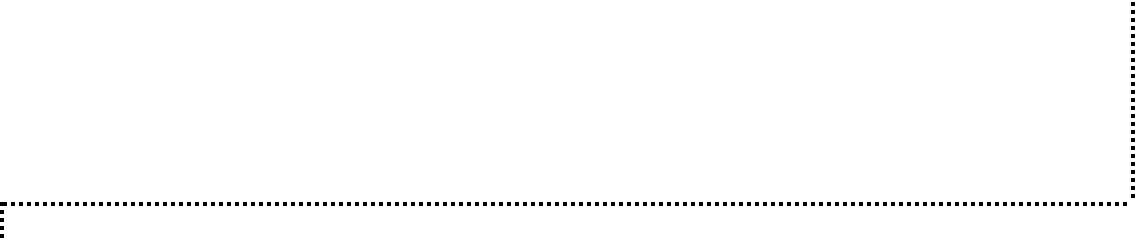 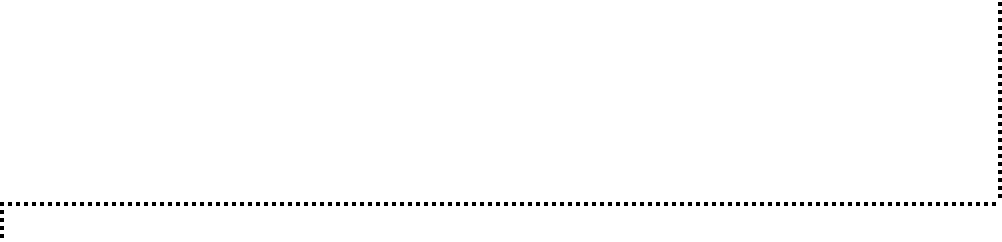 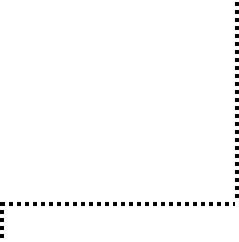 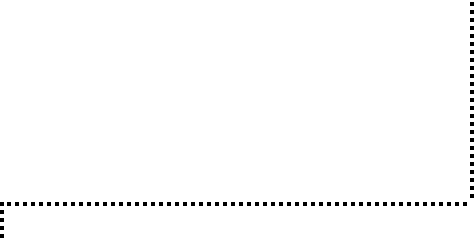 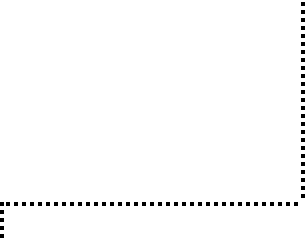 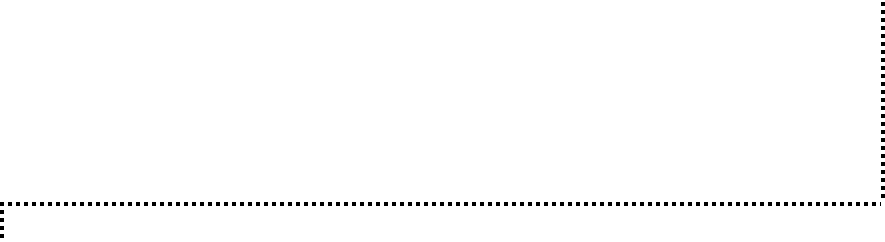 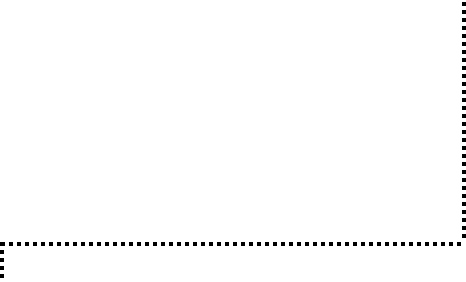 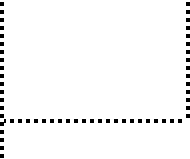 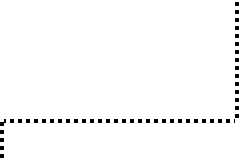 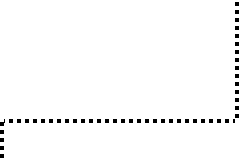 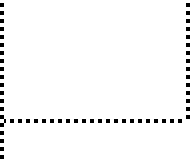 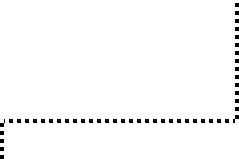 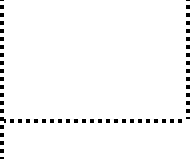 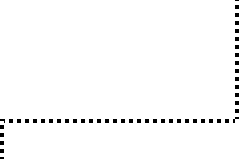 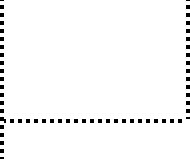 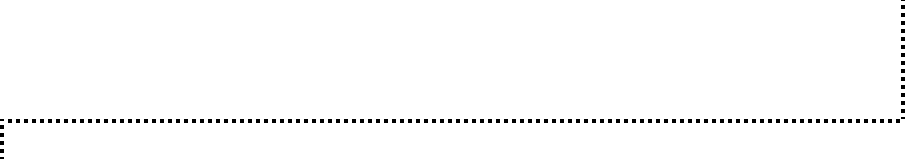 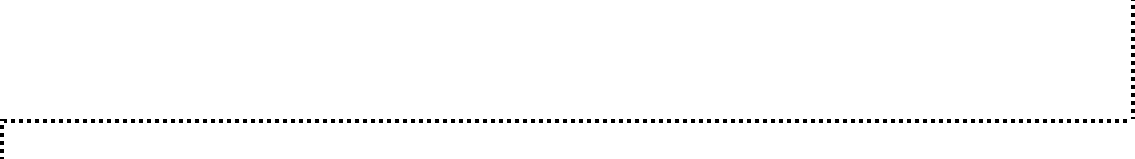 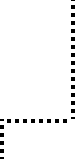 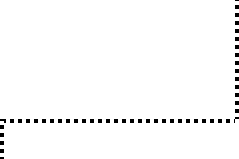 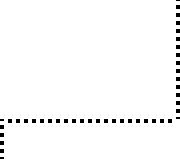 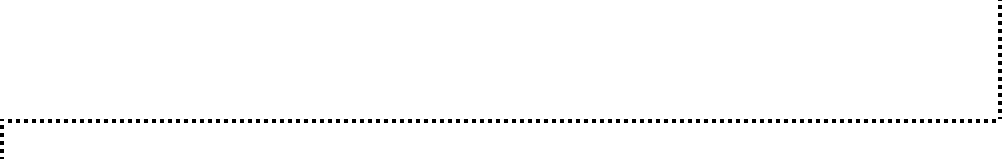 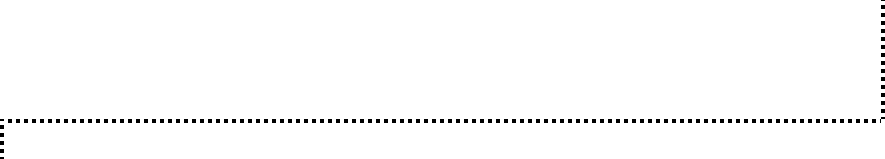 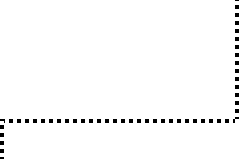 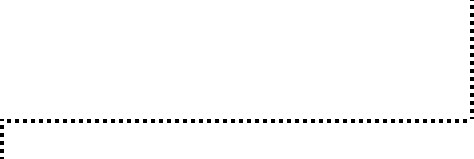 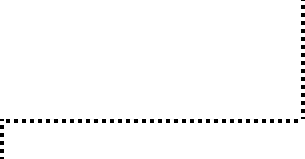 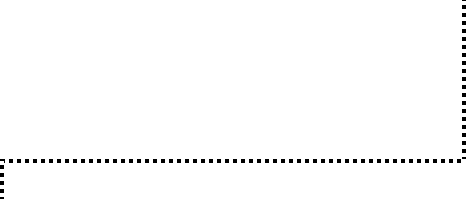 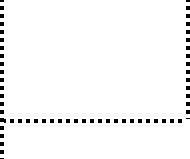 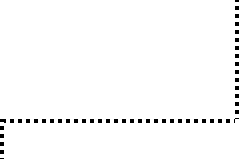 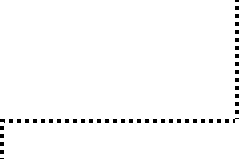 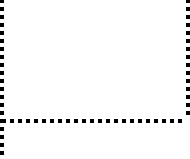 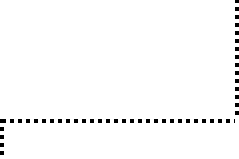 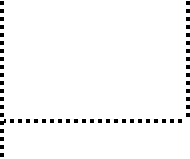 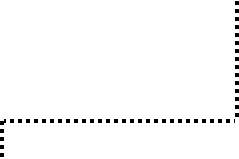 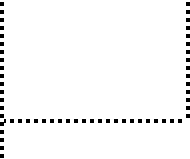 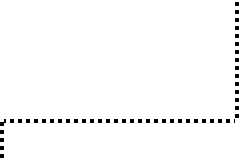 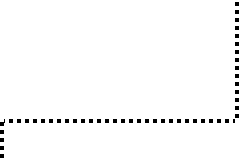 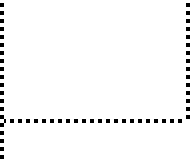 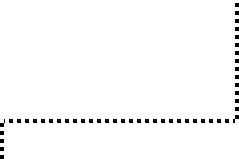 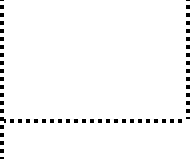 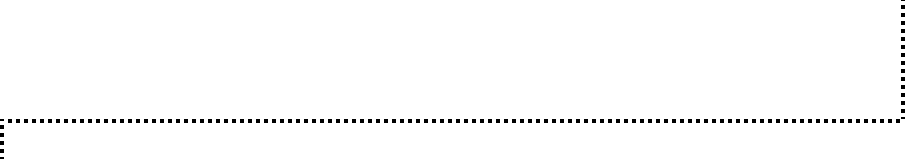 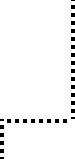 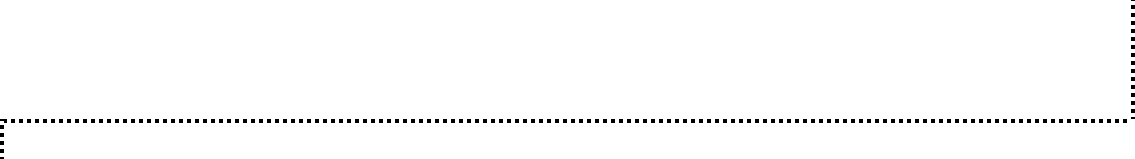 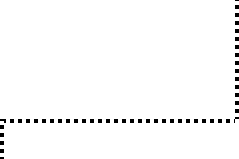 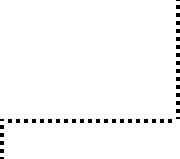 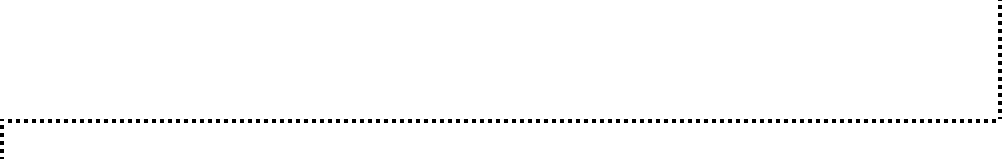 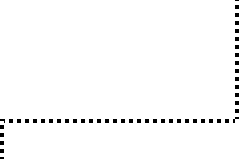 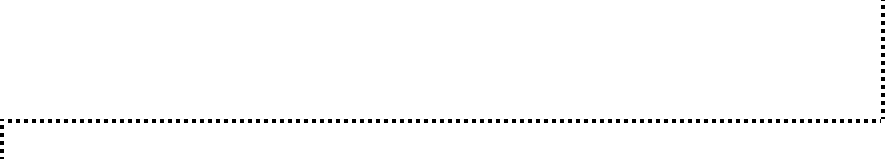 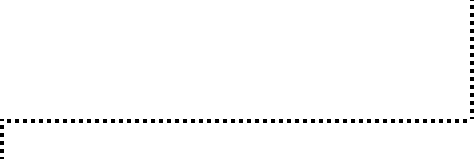 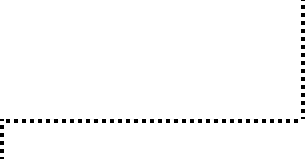 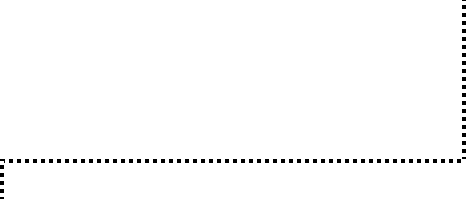 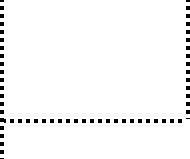 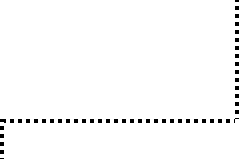 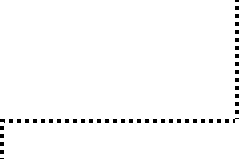 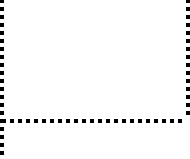 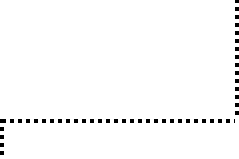 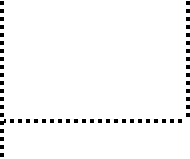 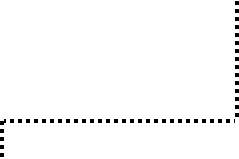 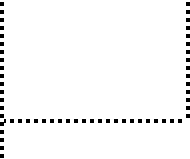 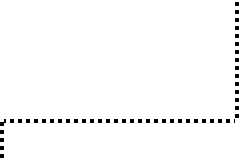 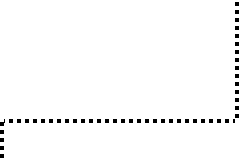 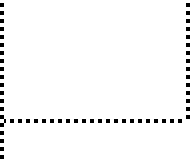 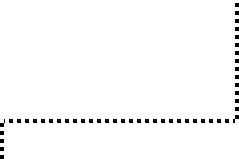 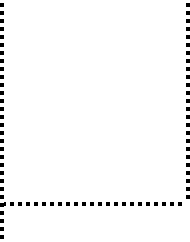 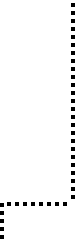 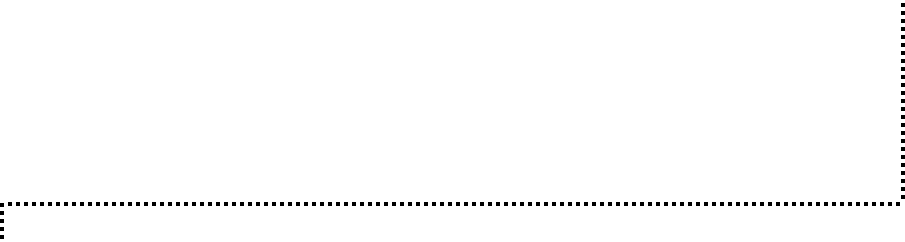 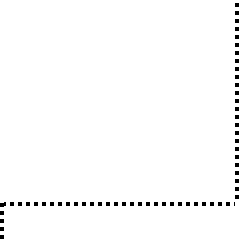 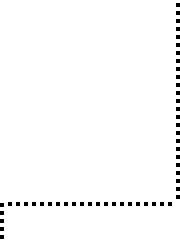 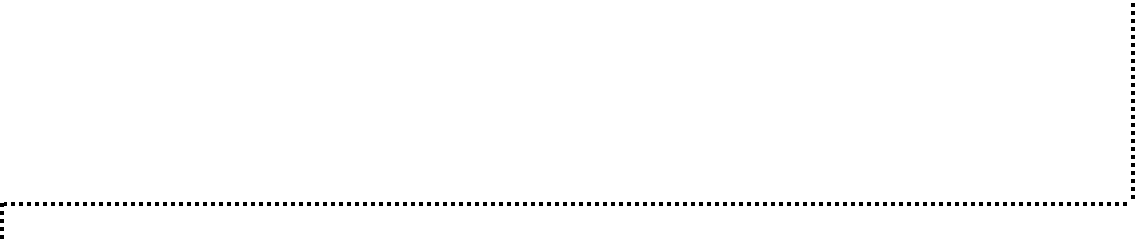 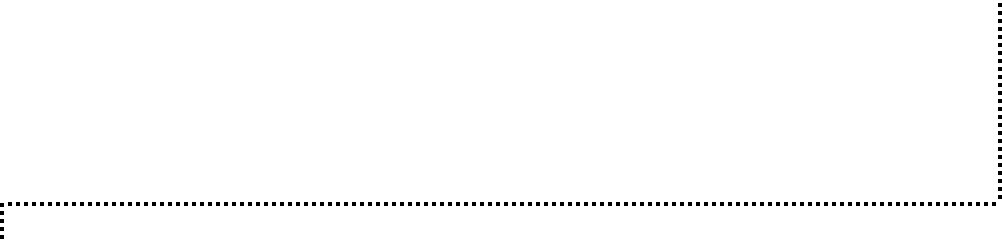 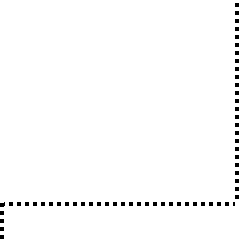 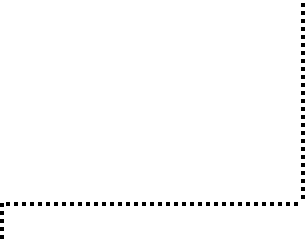 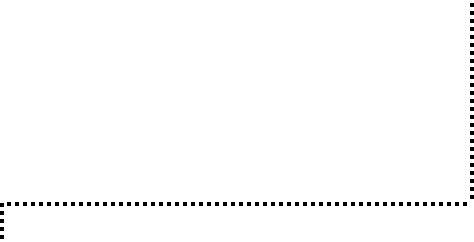 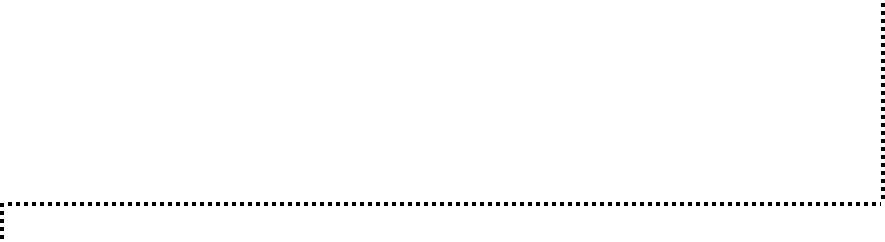 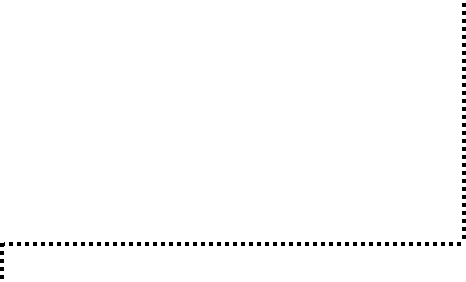 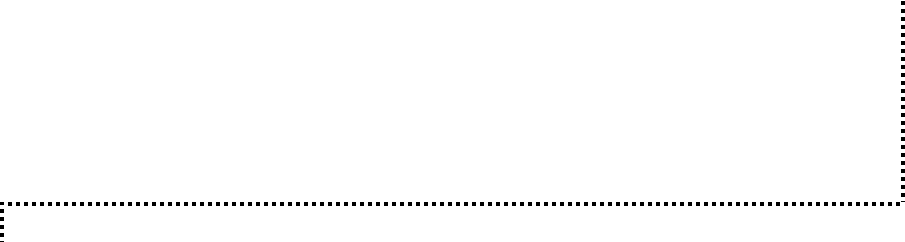 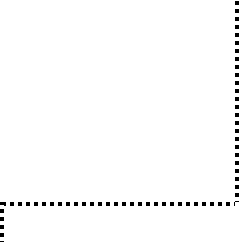 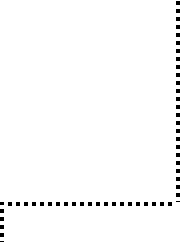 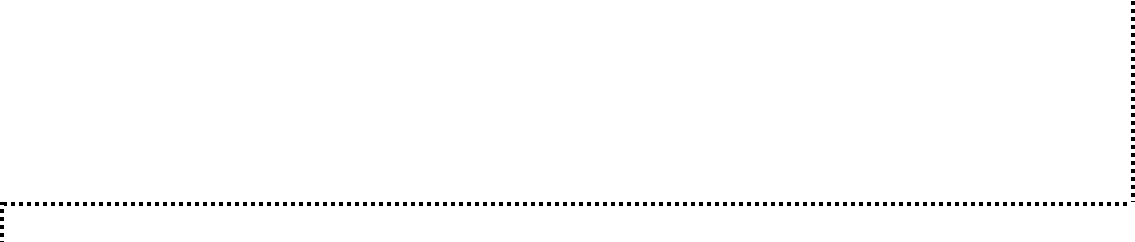 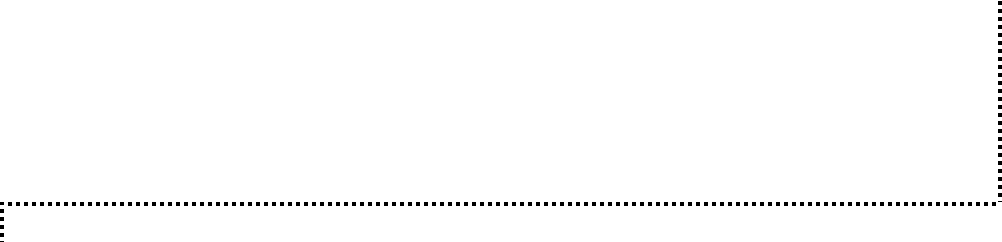 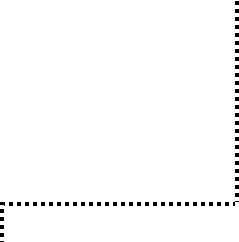 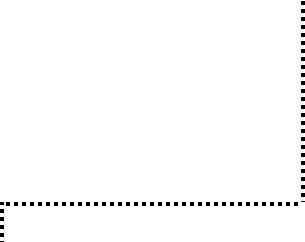 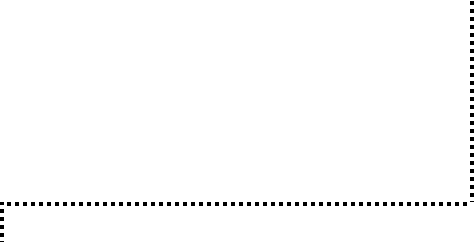 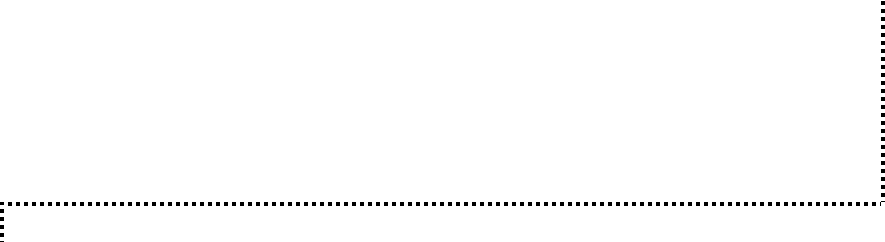 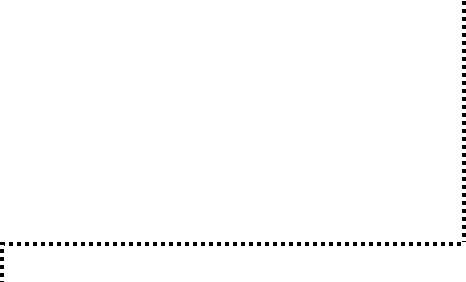 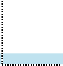 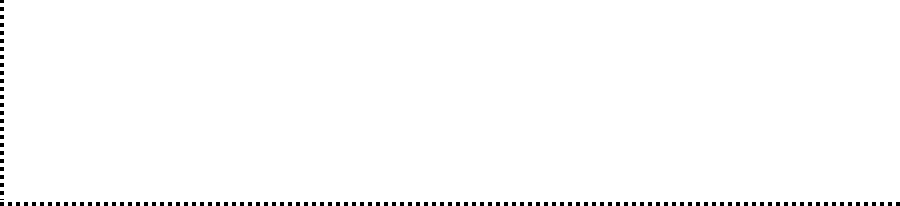 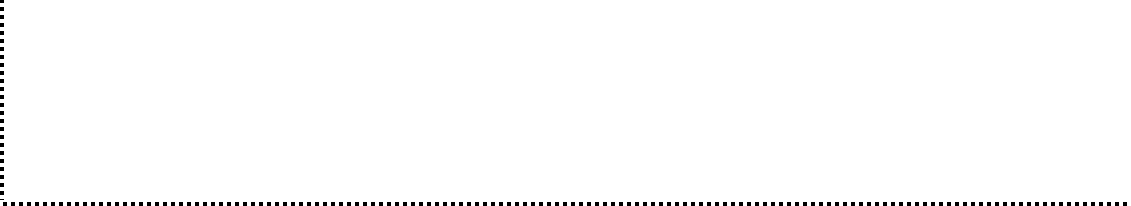 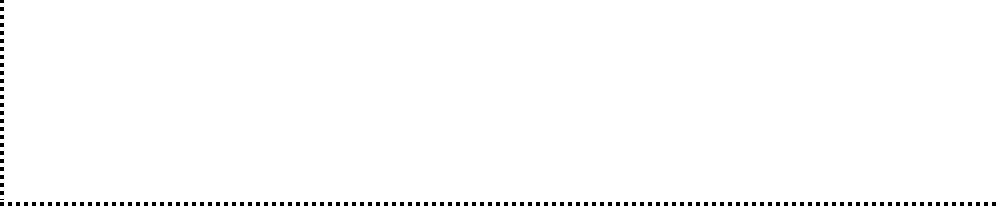 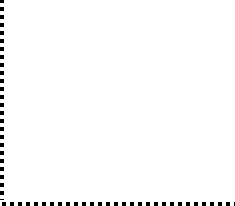 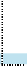 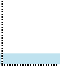 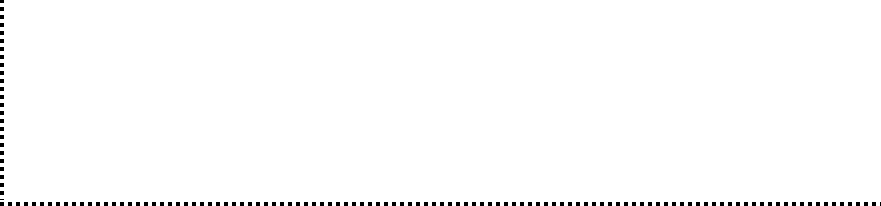 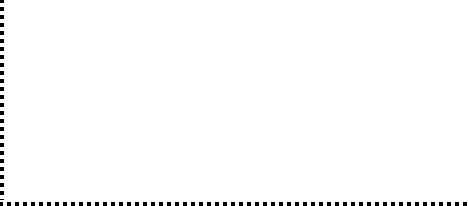 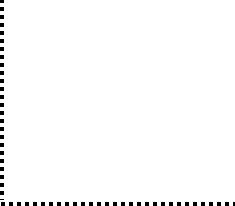 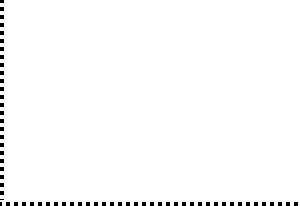 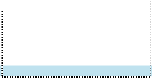 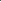 91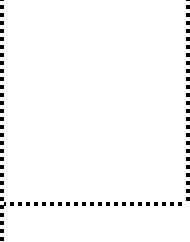 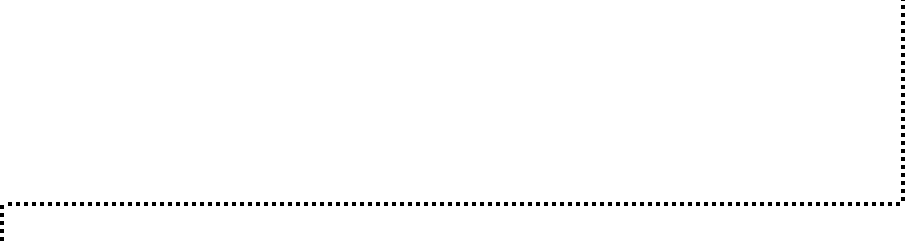 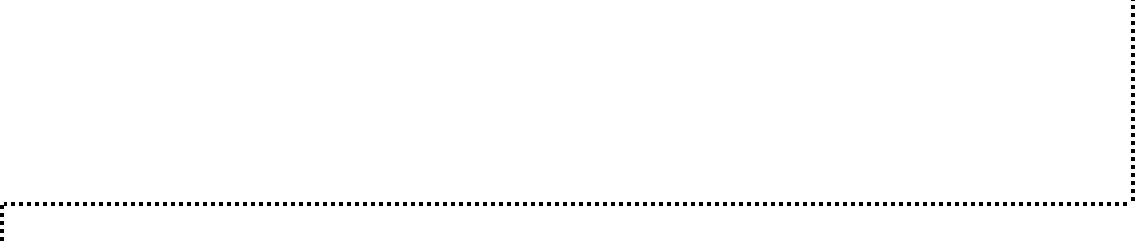 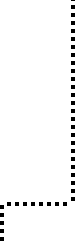 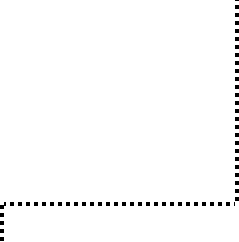 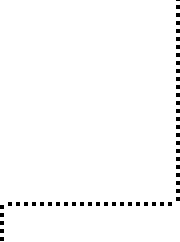 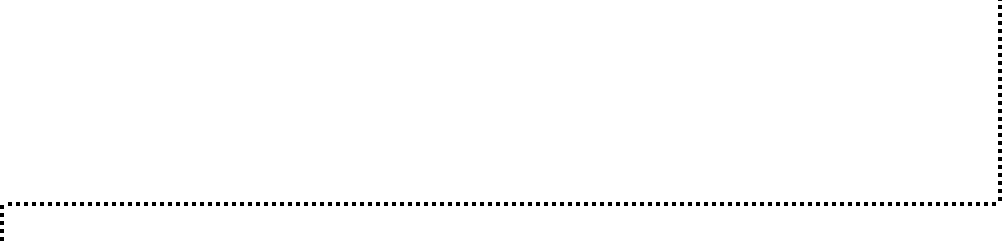 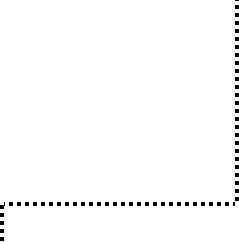 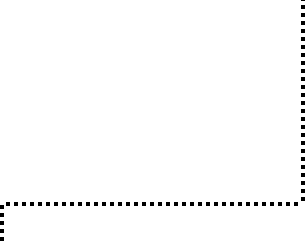 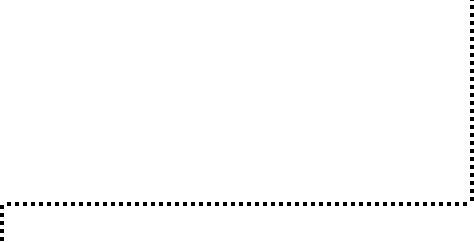 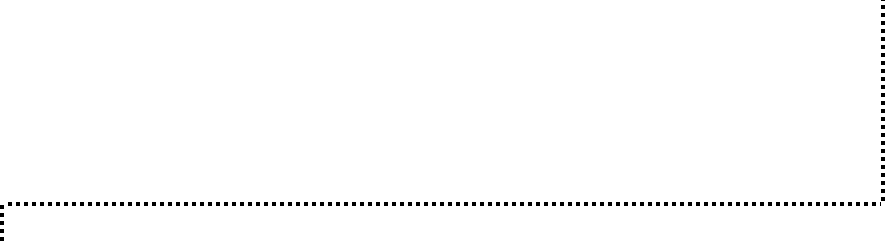 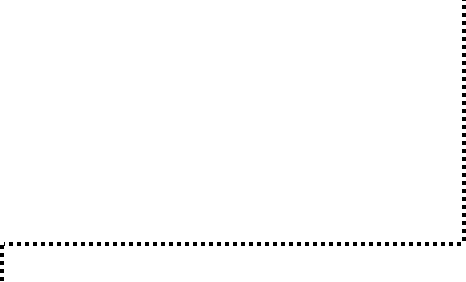 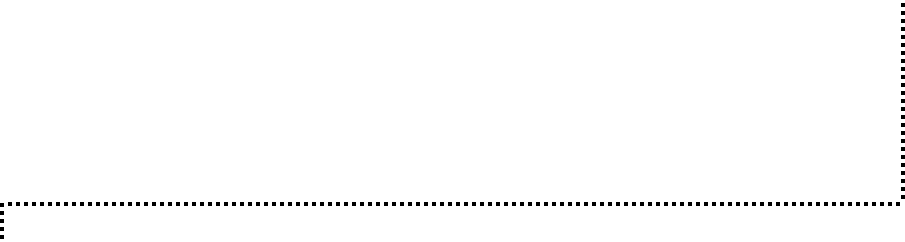 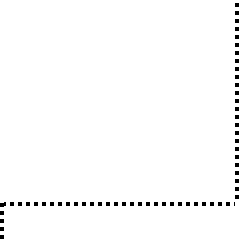 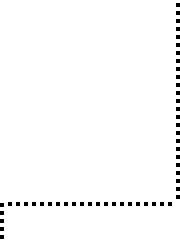 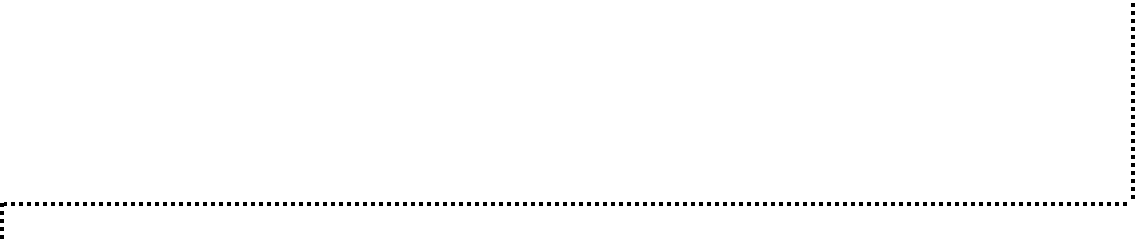 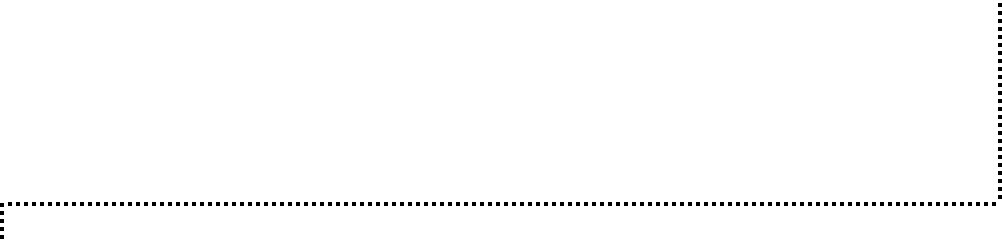 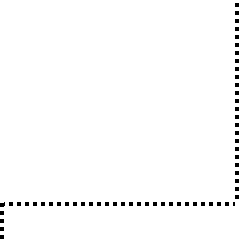 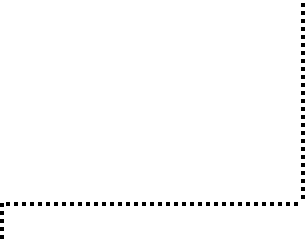 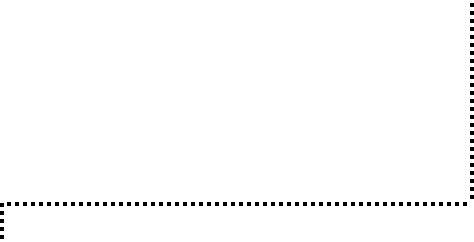 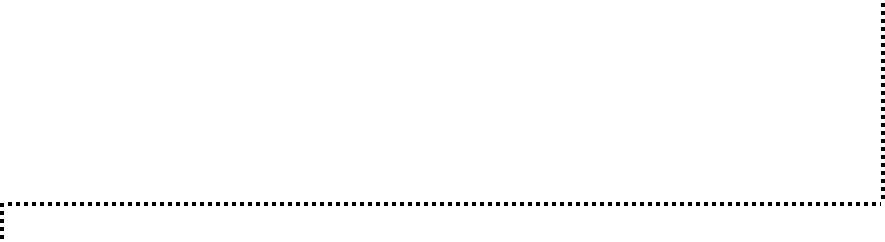 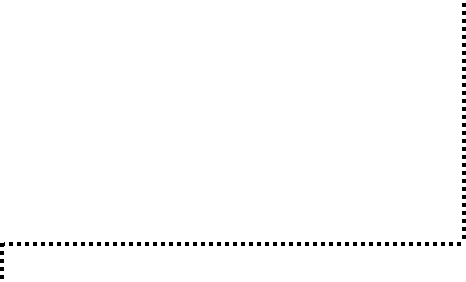 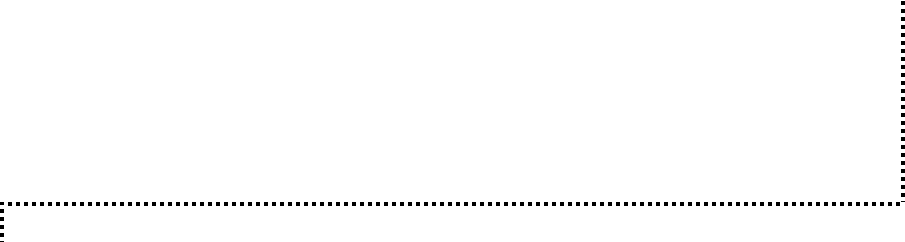 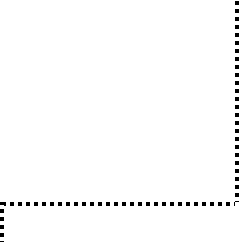 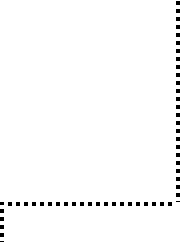 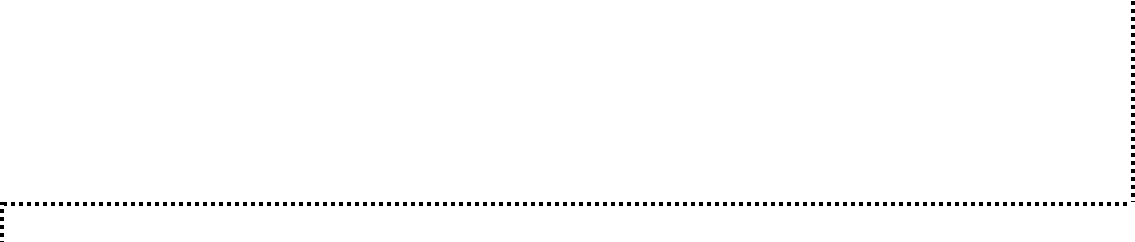 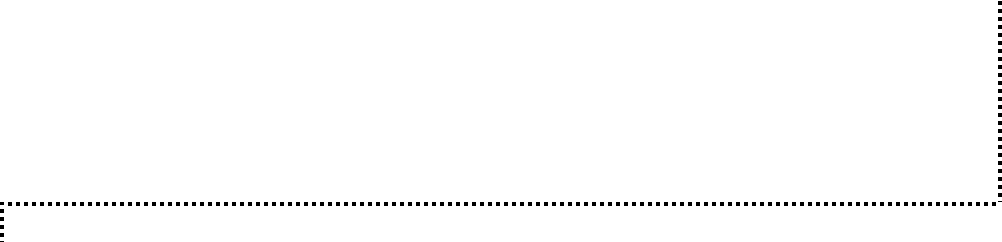 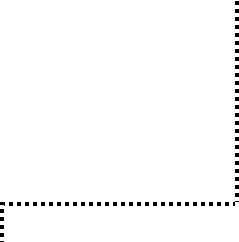 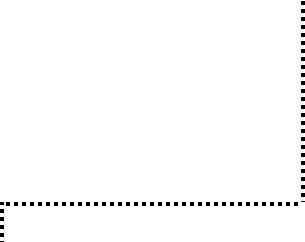 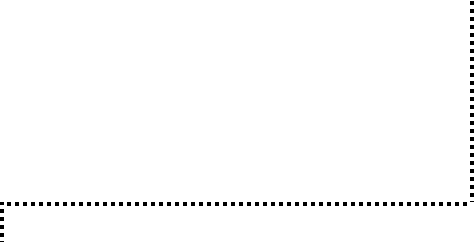 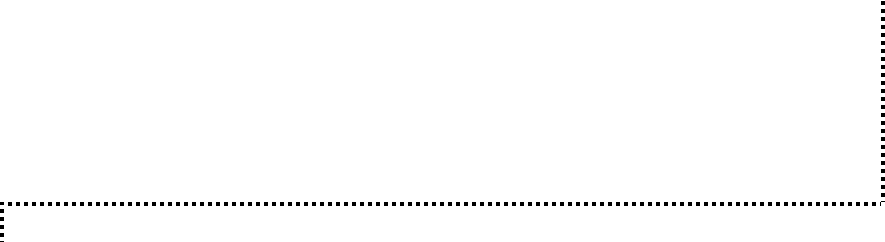 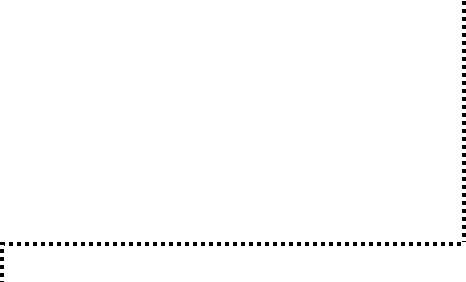 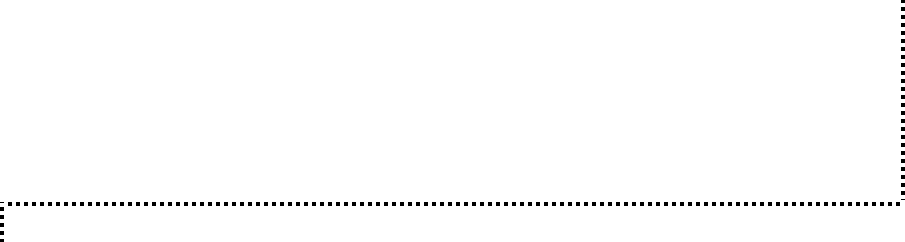 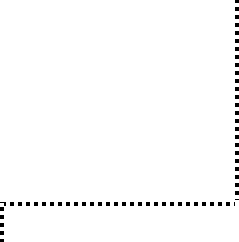 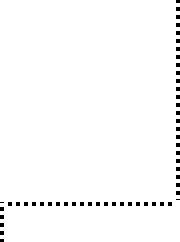 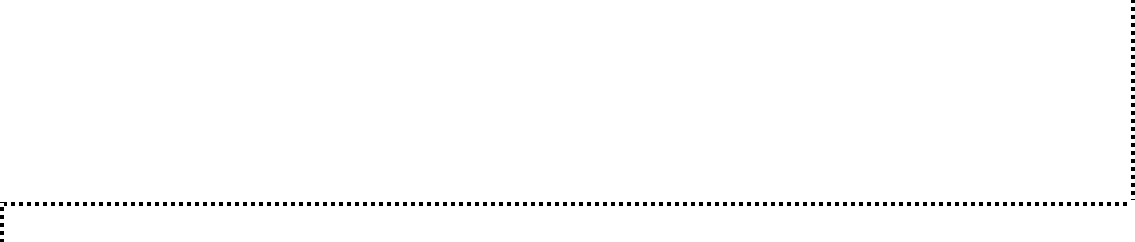 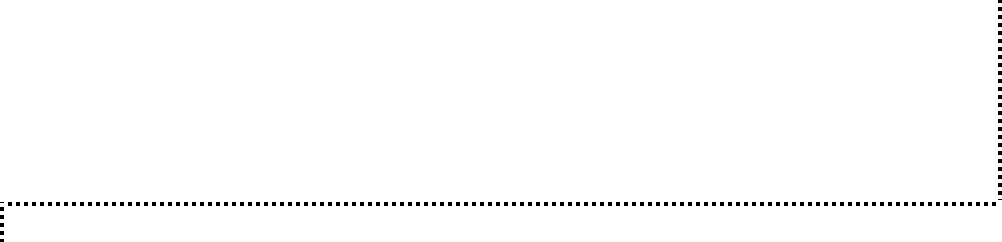 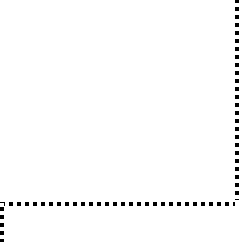 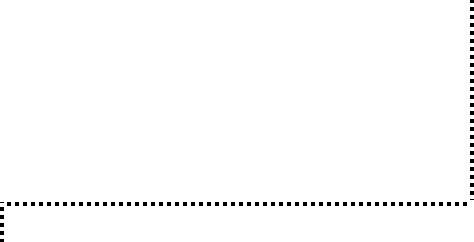 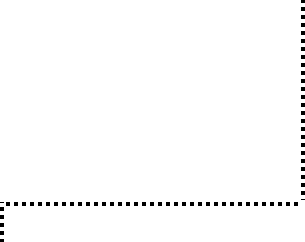 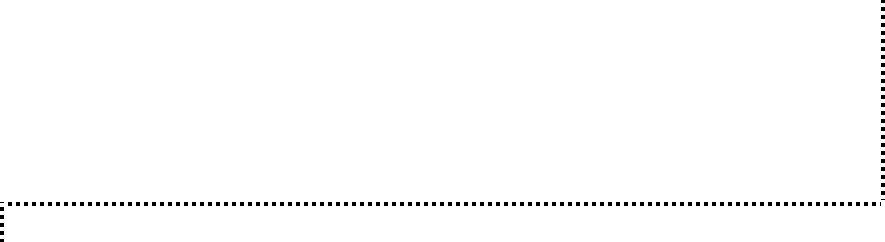 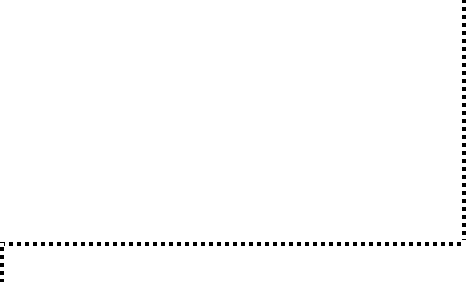 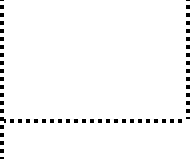 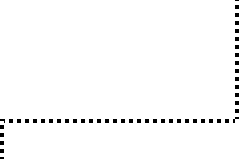 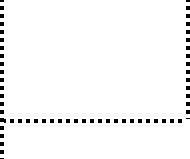 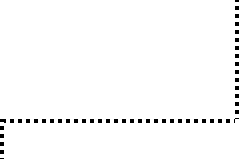 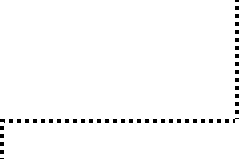 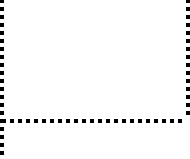 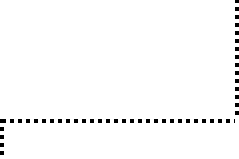 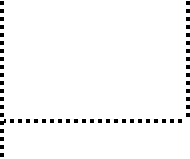 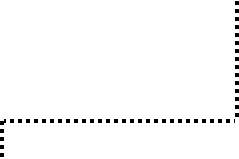 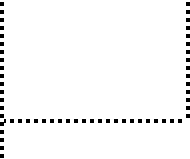 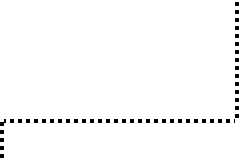 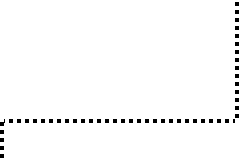 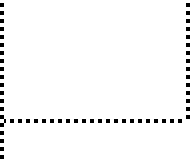 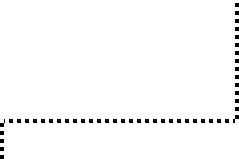 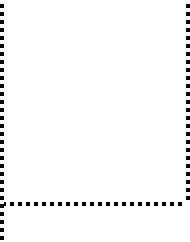 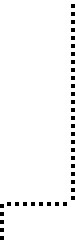 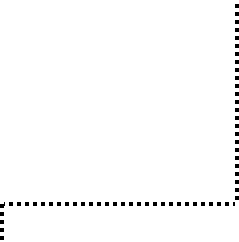 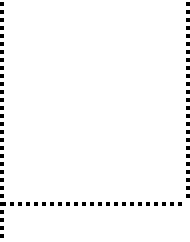 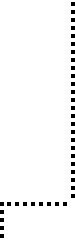 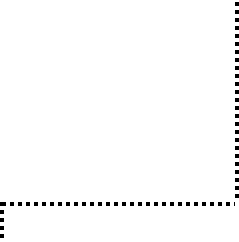 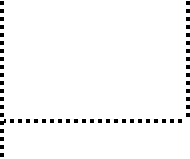 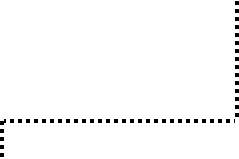 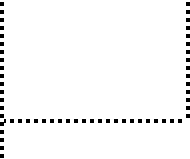 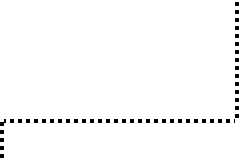 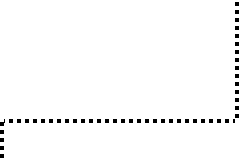 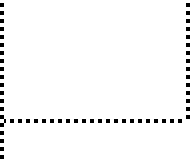 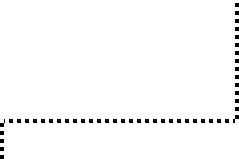 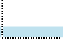 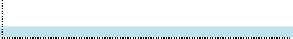 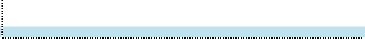 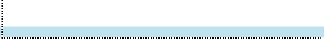 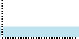 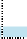 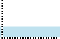 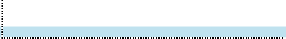 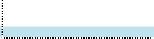 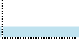 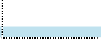 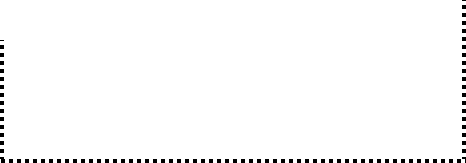 92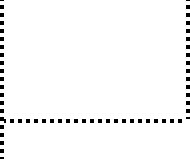 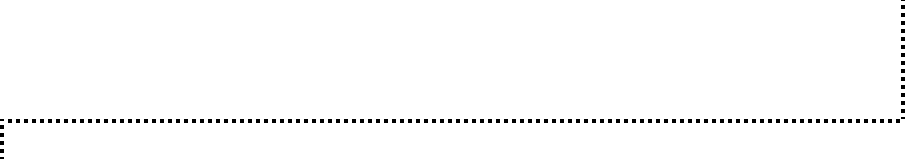 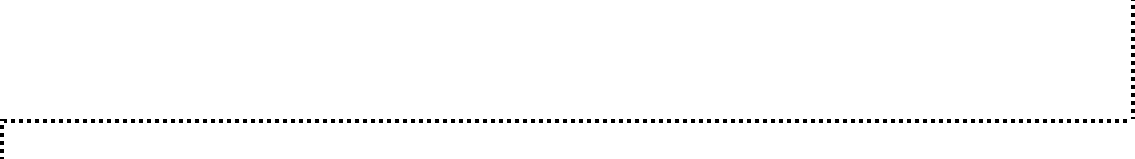 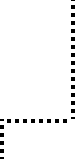 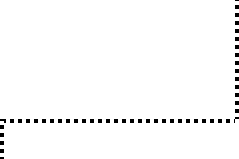 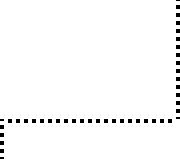 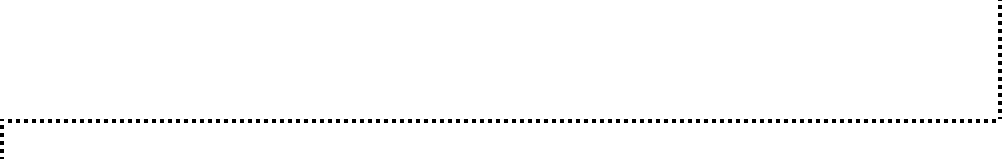 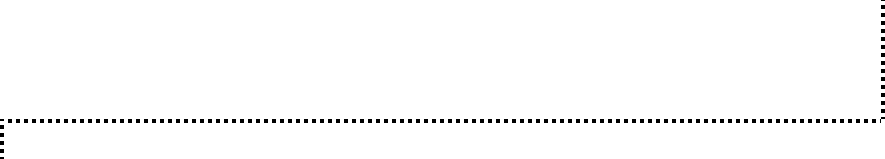 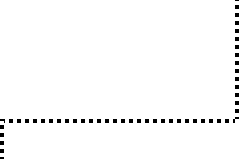 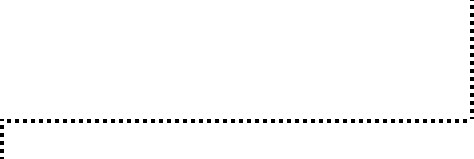 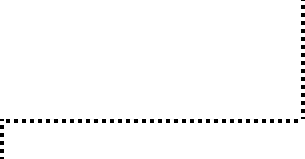 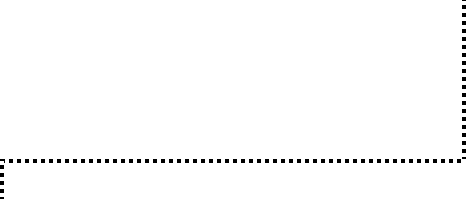 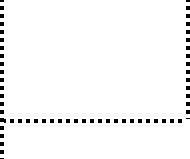 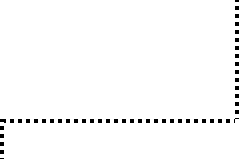 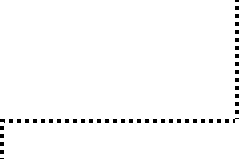 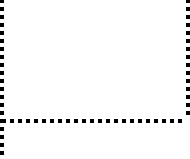 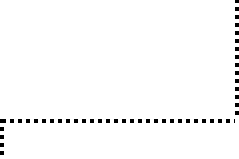 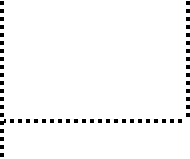 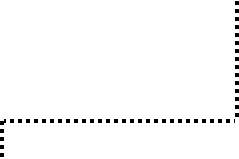 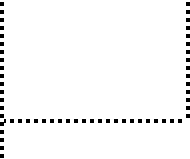 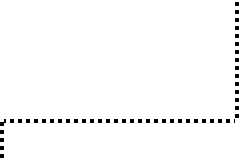 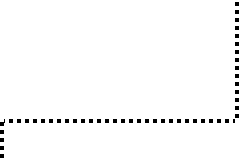 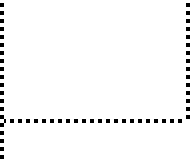 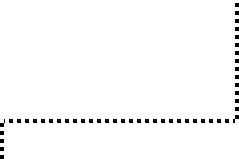 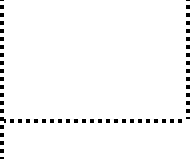 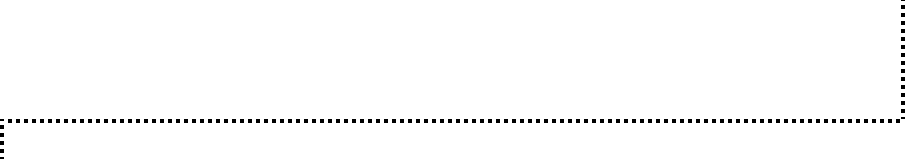 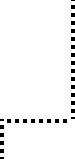 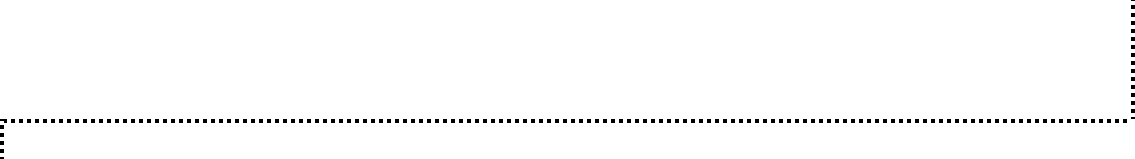 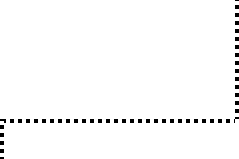 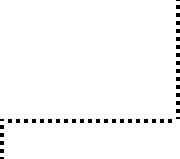 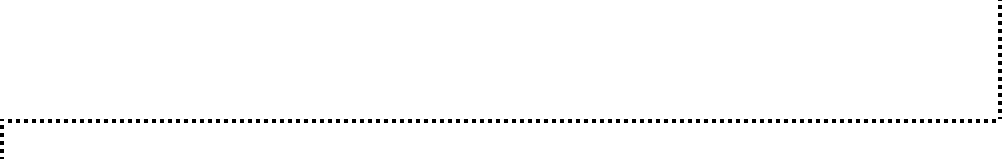 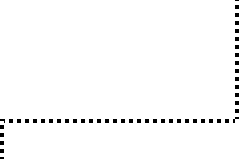 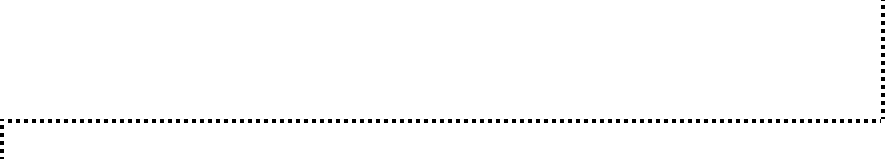 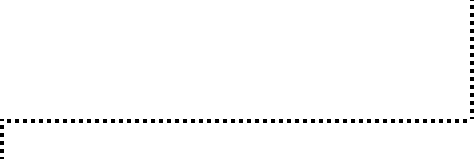 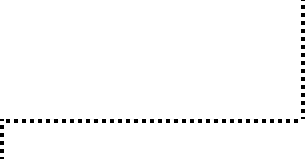 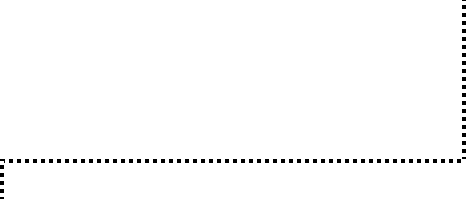 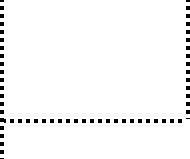 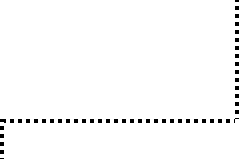 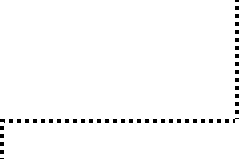 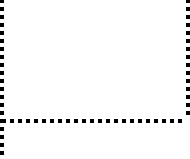 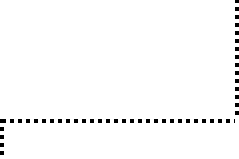 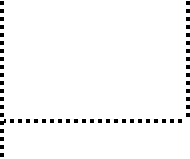 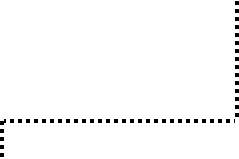 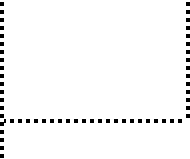 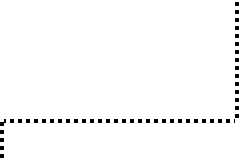 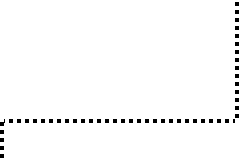 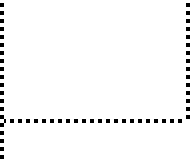 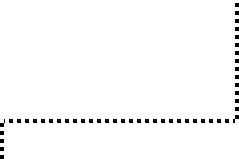 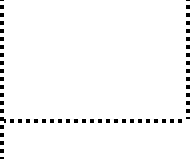 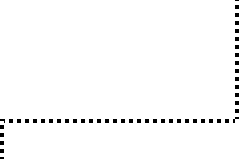 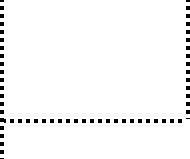 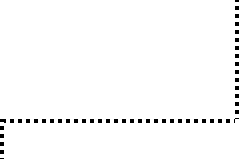 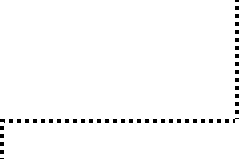 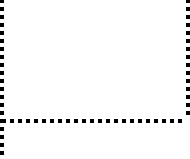 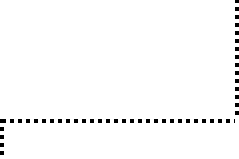 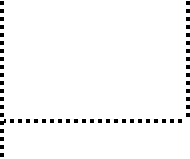 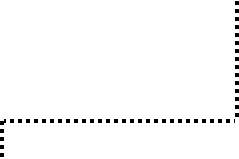 93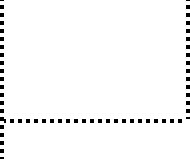 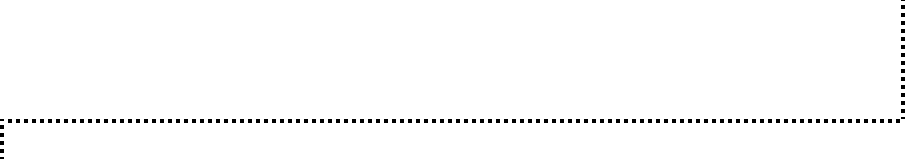 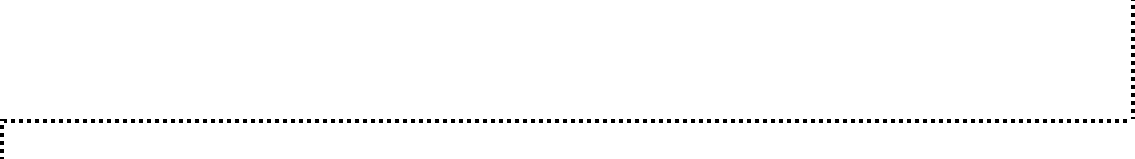 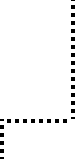 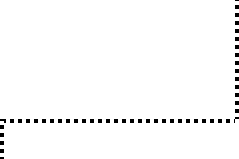 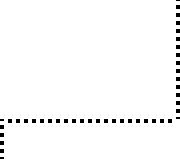 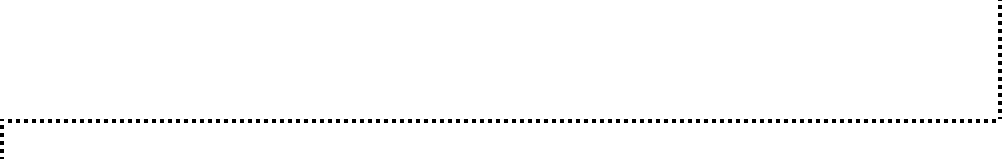 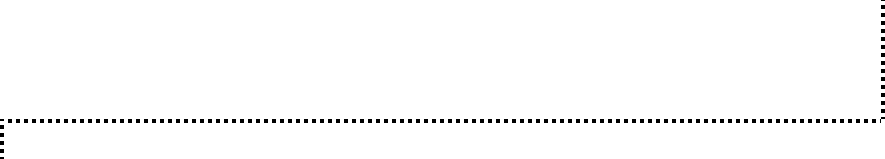 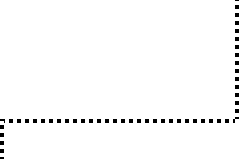 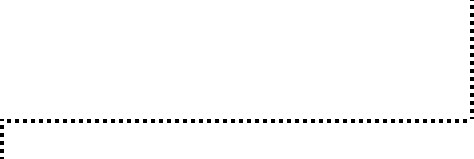 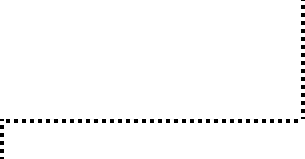 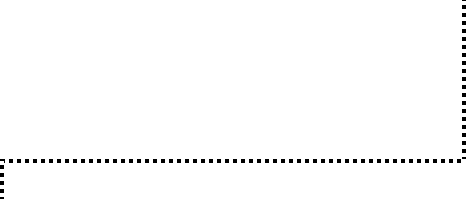 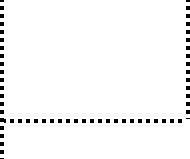 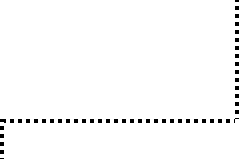 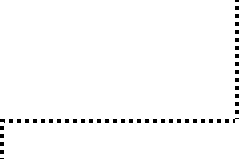 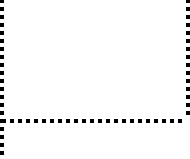 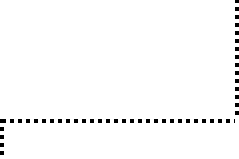 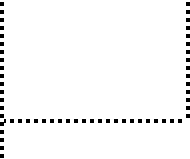 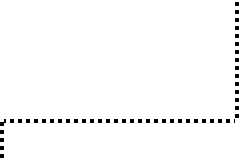 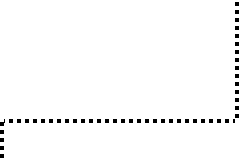 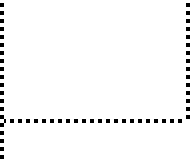 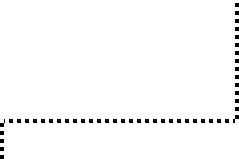 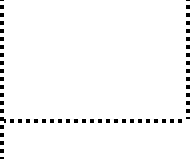 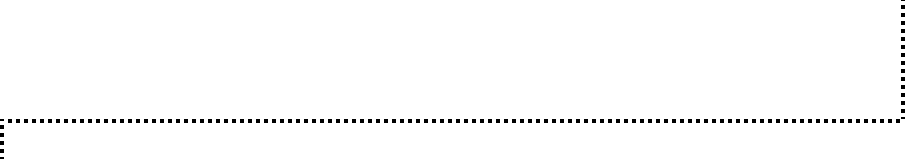 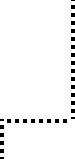 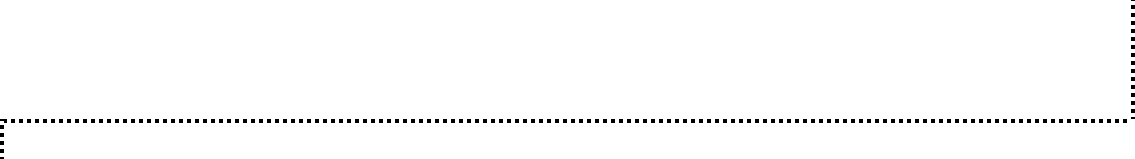 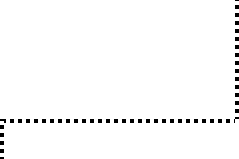 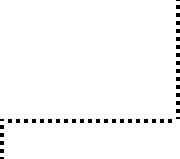 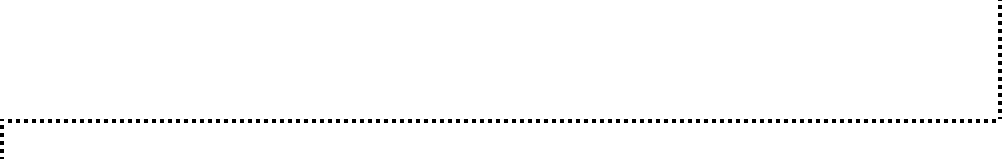 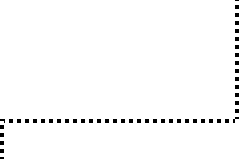 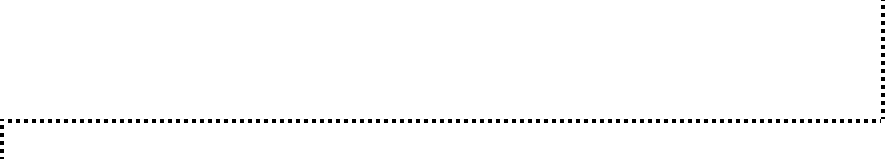 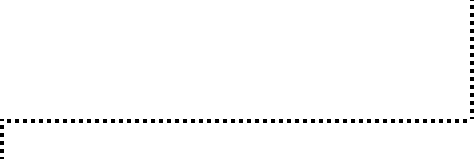 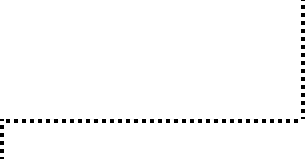 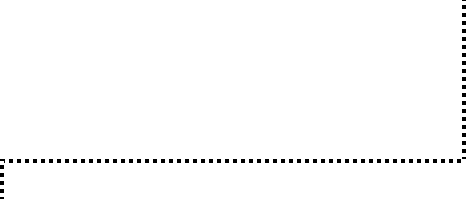 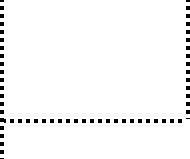 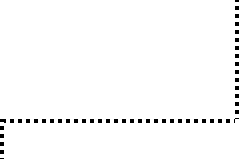 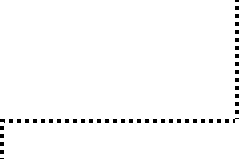 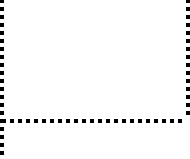 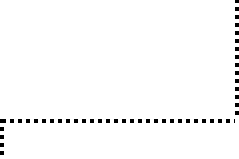 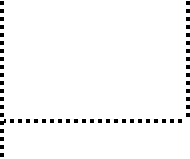 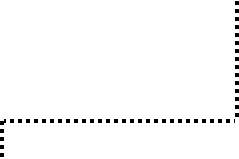 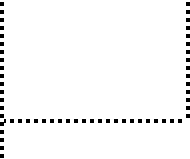 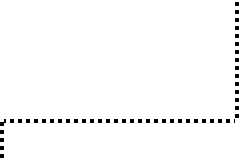 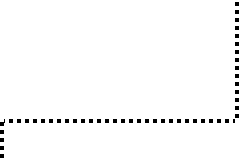 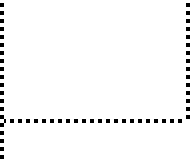 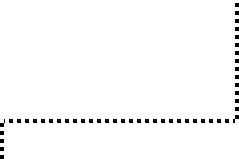 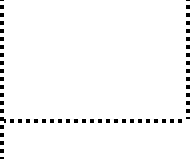 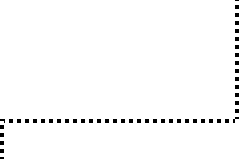 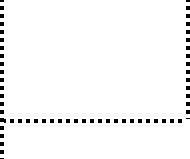 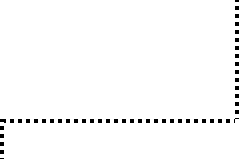 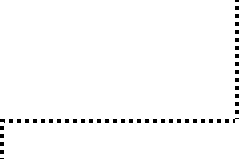 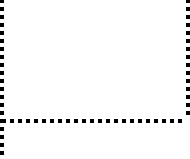 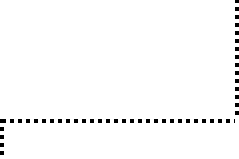 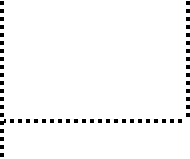 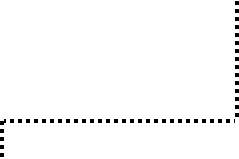 94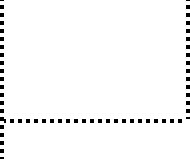 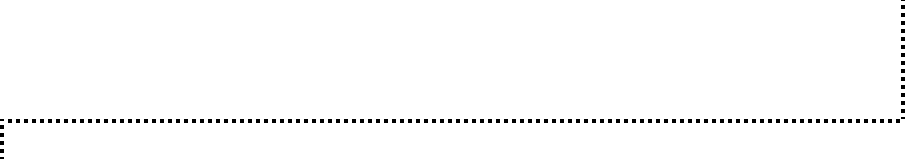 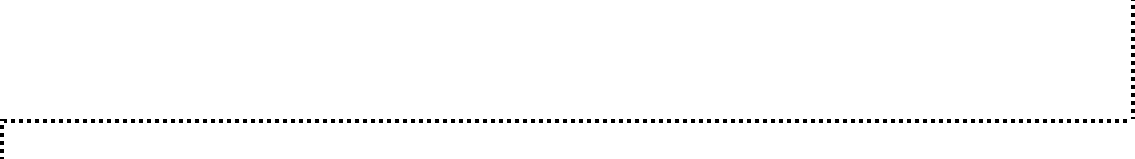 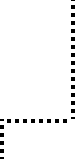 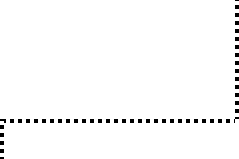 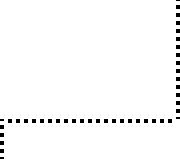 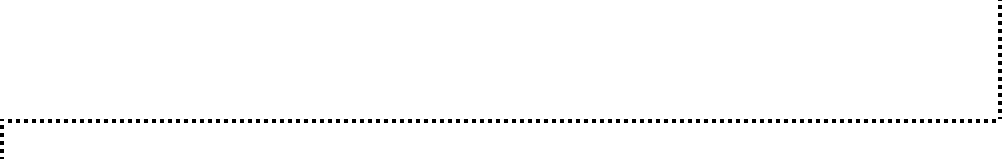 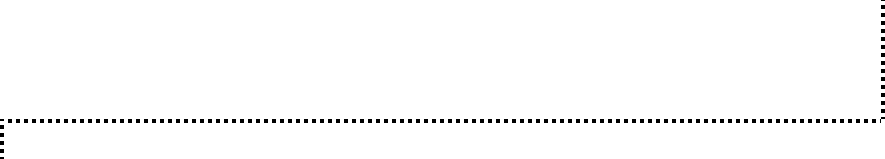 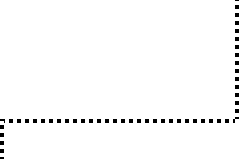 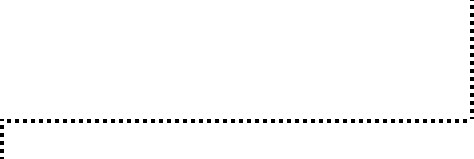 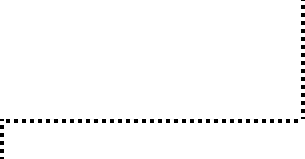 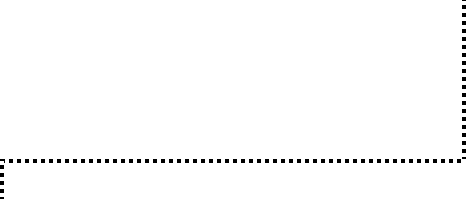 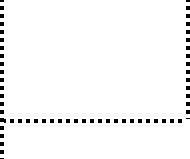 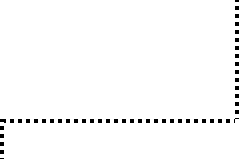 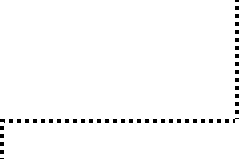 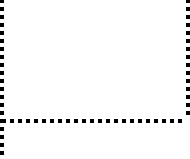 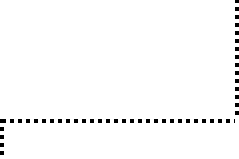 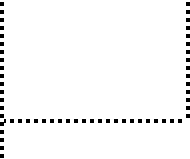 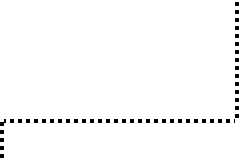 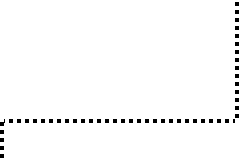 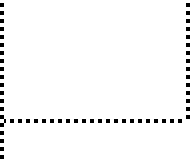 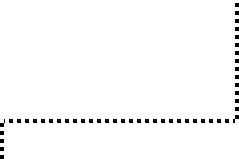 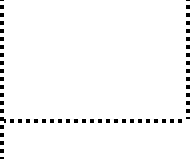 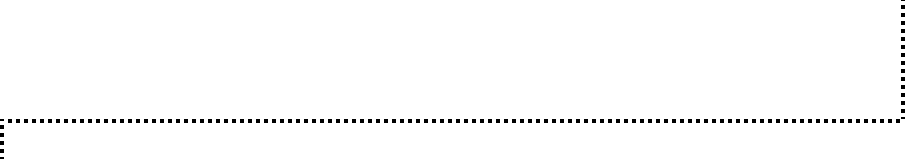 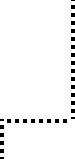 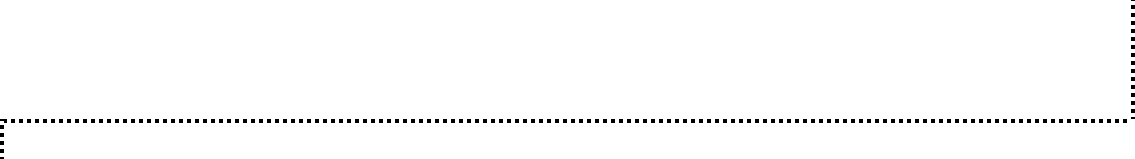 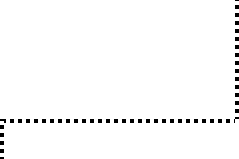 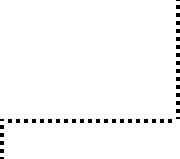 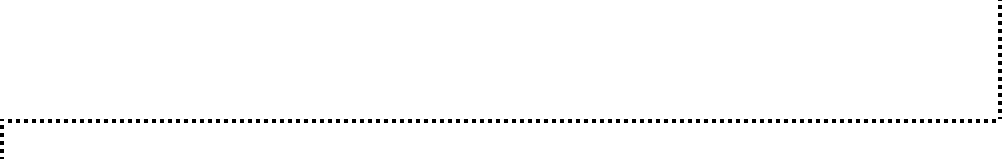 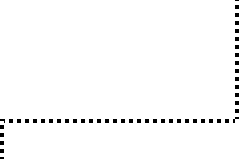 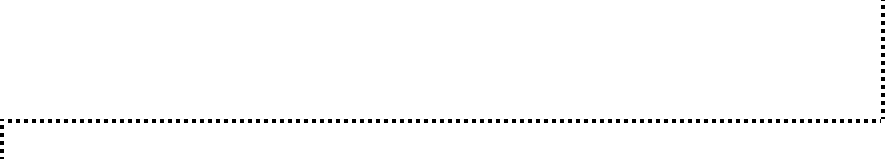 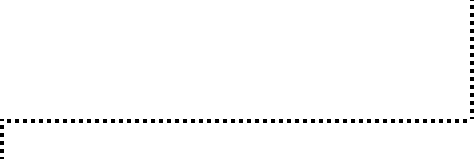 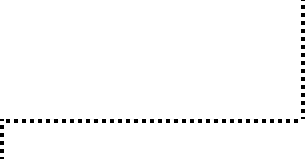 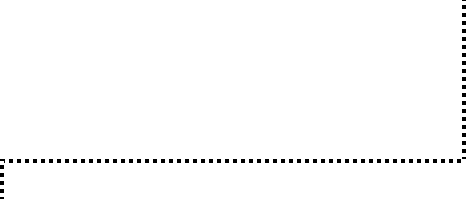 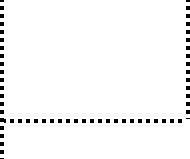 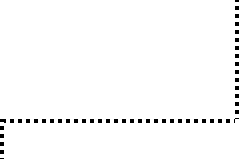 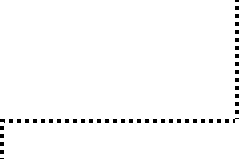 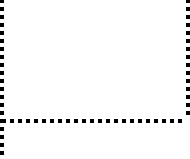 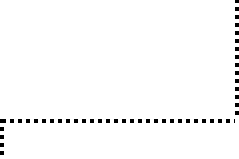 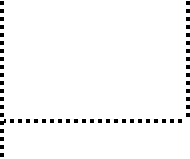 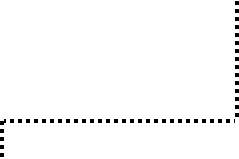 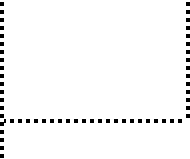 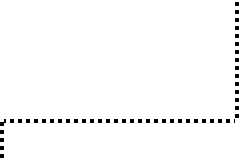 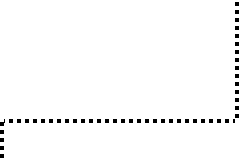 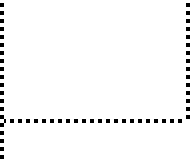 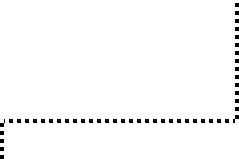 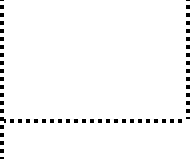 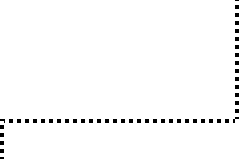 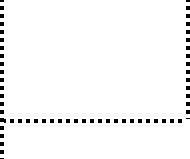 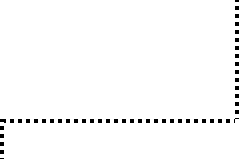 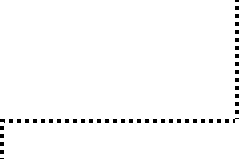 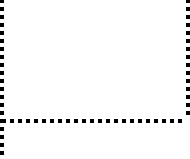 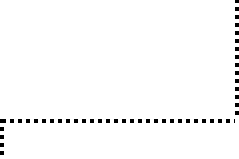 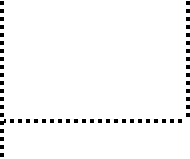 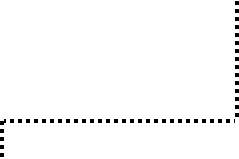 95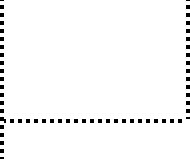 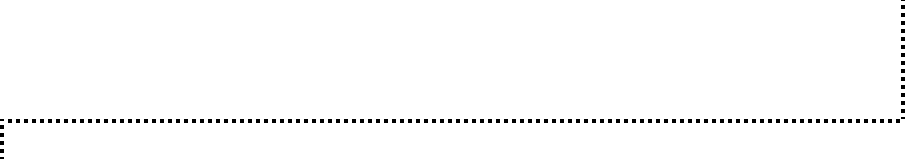 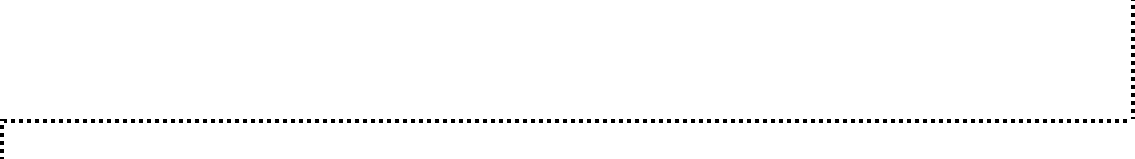 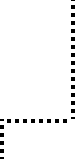 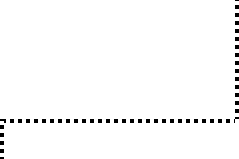 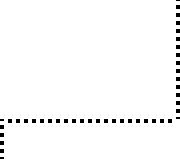 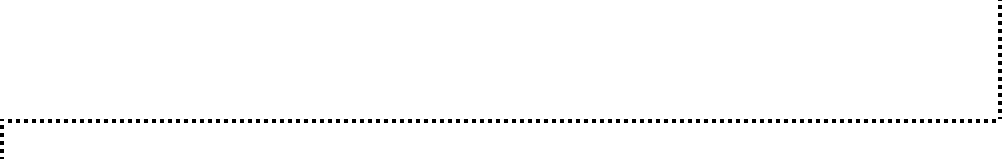 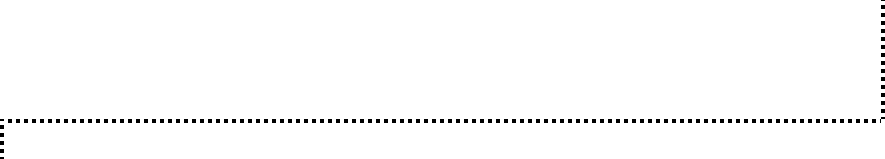 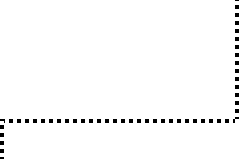 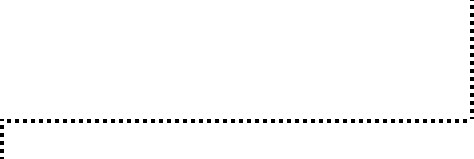 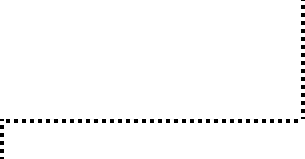 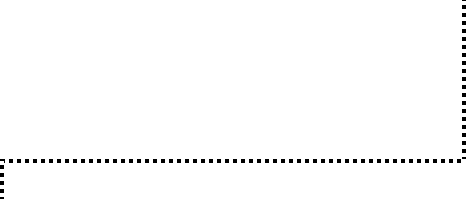 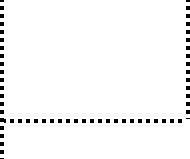 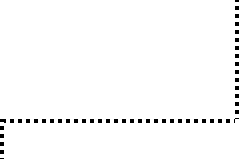 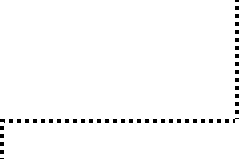 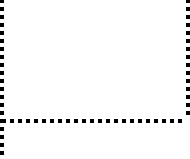 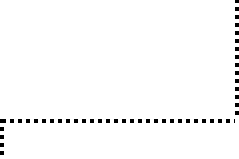 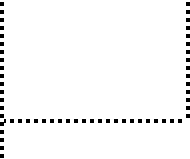 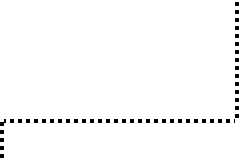 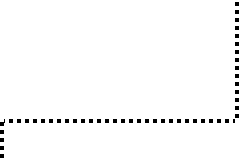 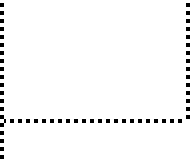 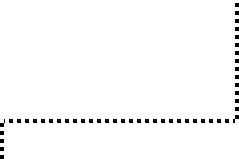 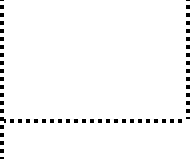 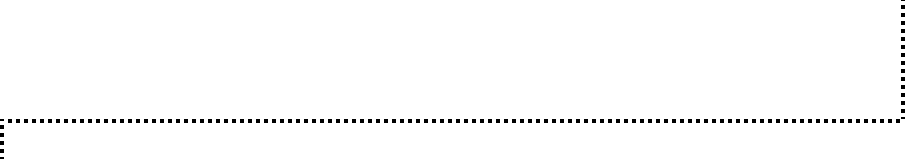 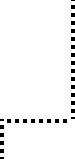 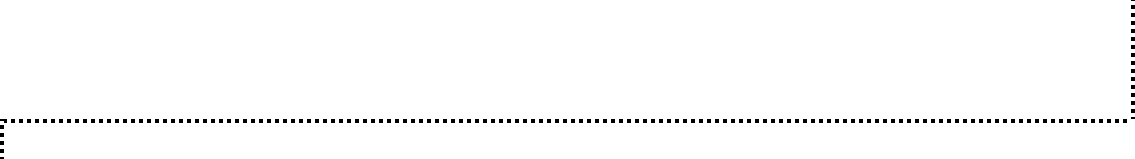 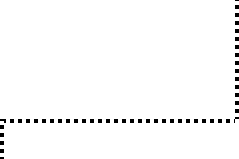 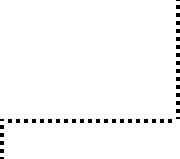 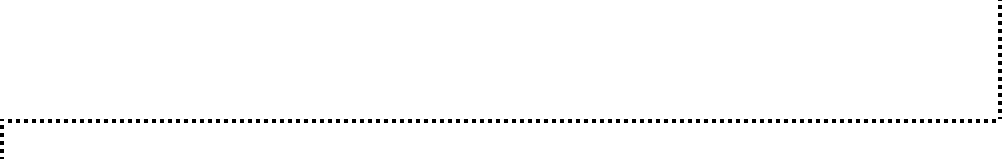 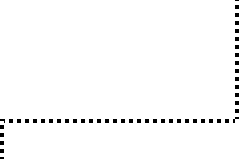 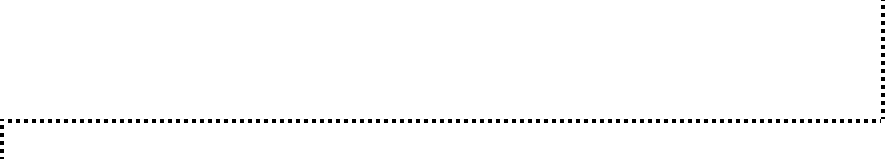 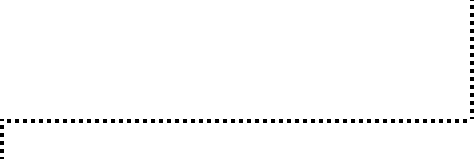 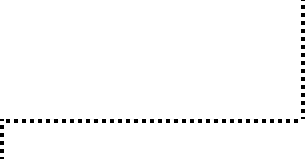 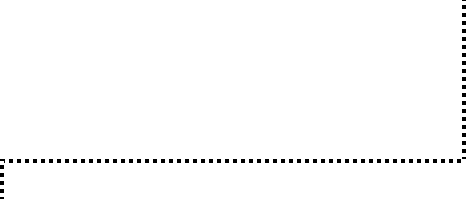 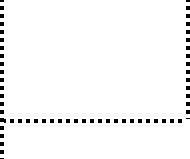 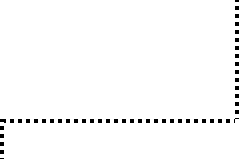 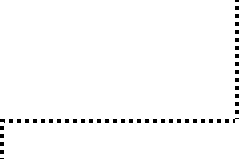 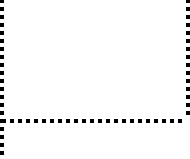 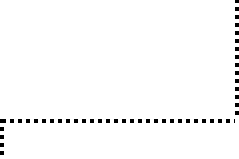 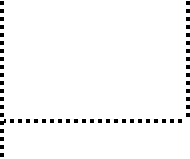 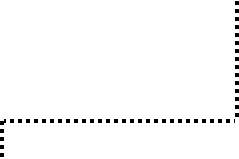 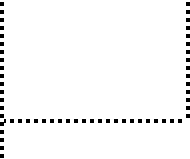 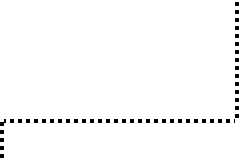 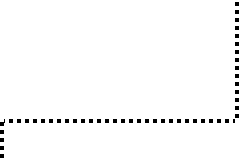 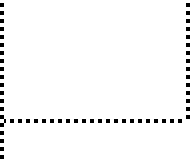 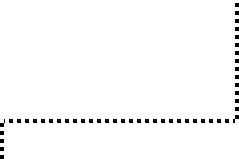 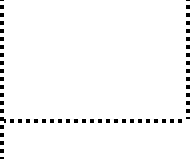 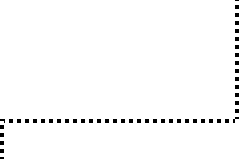 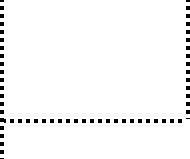 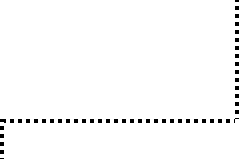 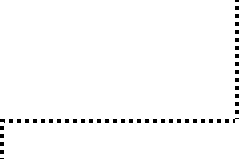 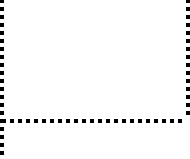 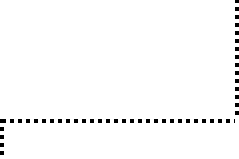 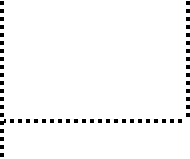 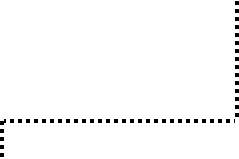 96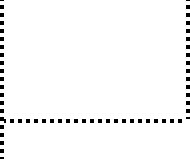 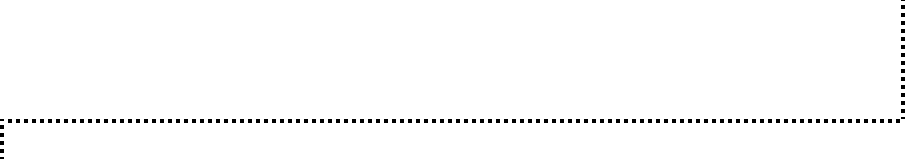 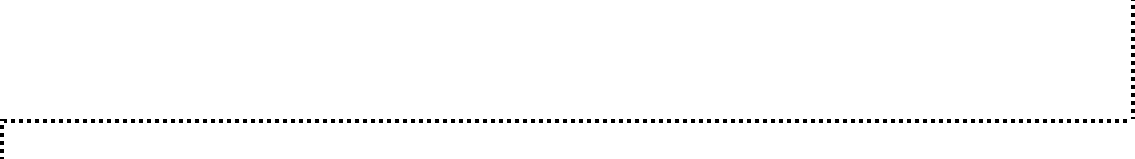 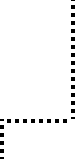 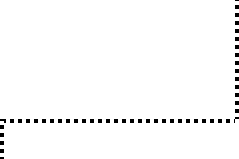 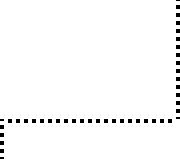 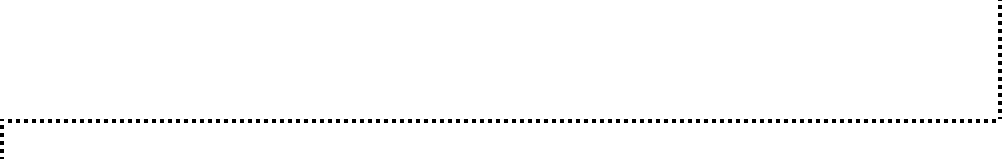 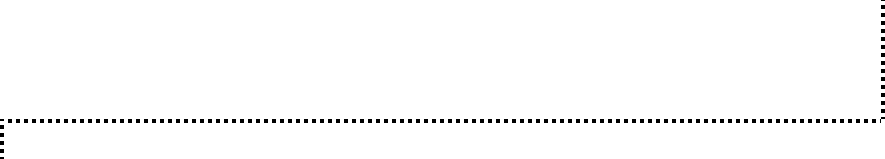 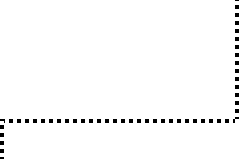 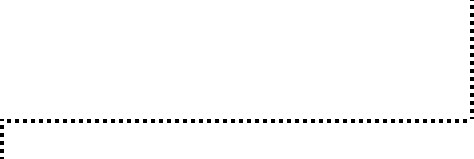 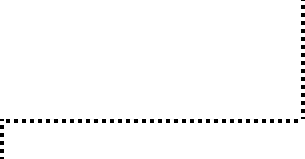 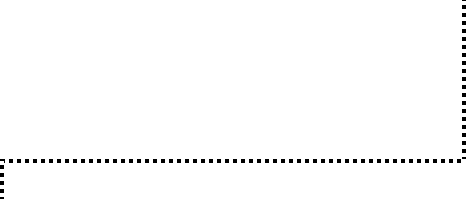 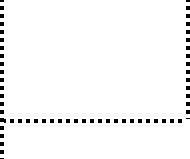 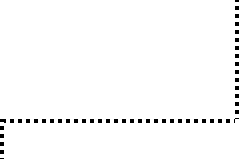 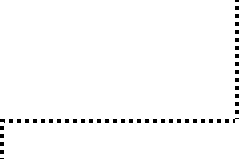 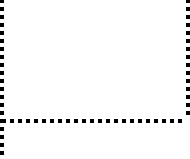 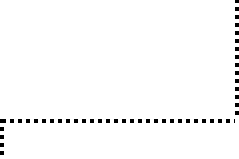 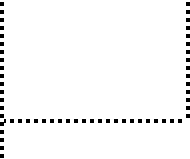 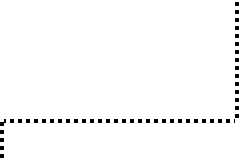 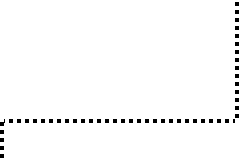 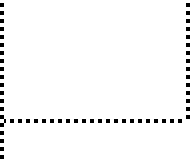 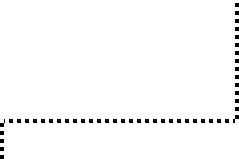 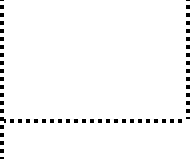 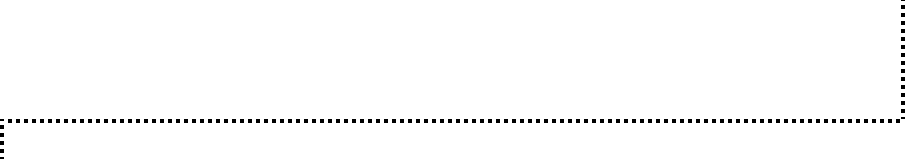 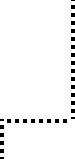 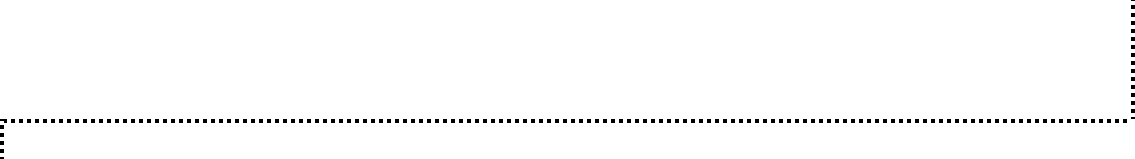 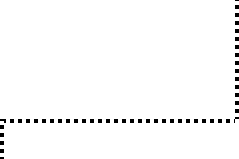 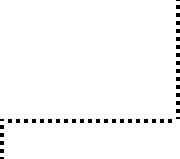 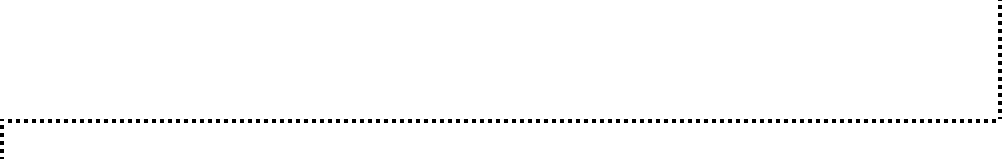 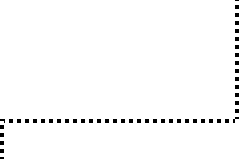 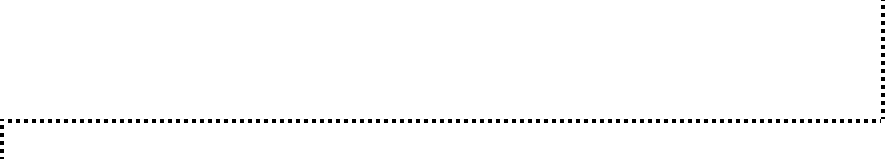 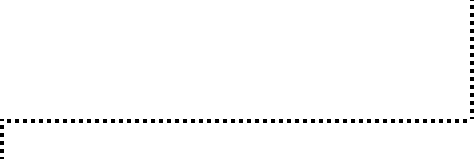 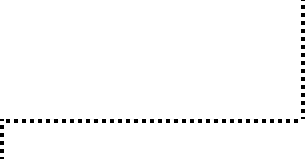 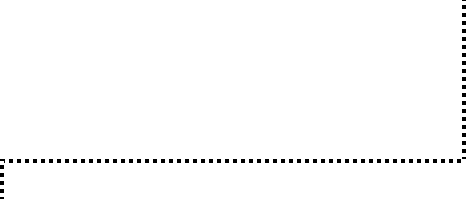 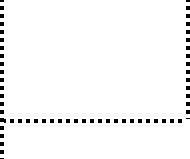 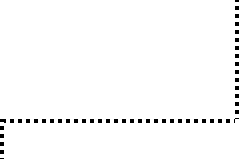 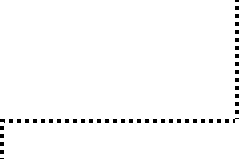 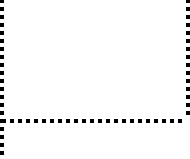 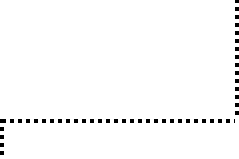 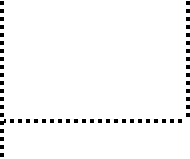 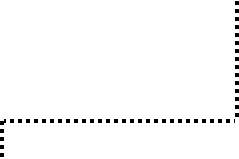 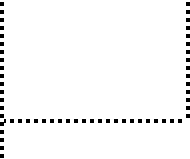 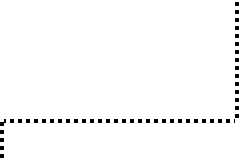 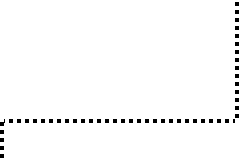 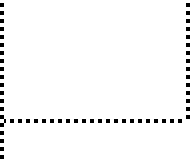 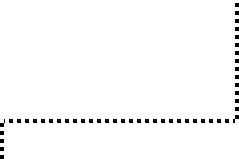 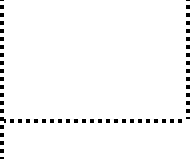 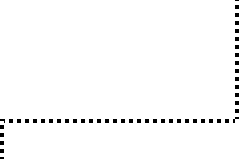 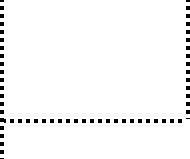 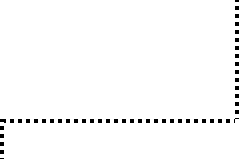 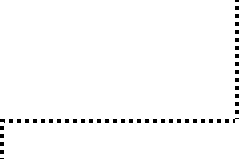 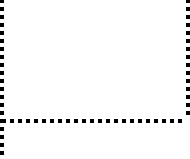 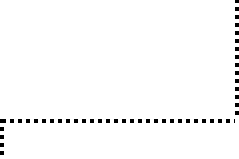 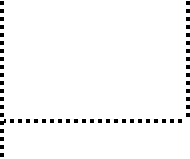 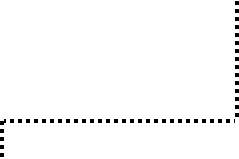 97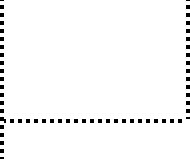 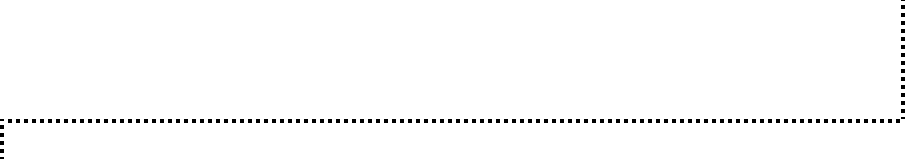 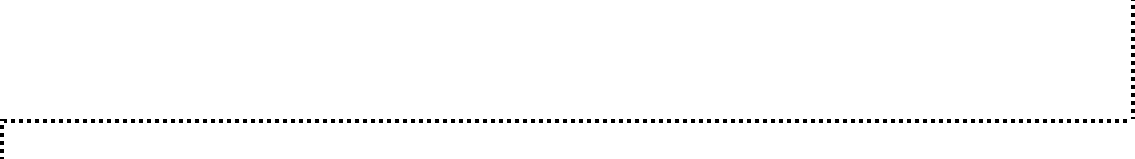 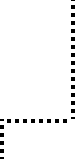 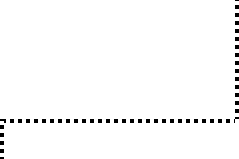 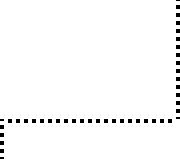 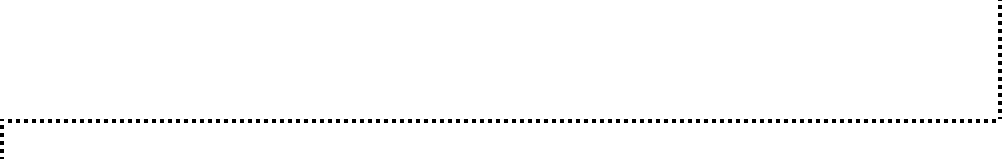 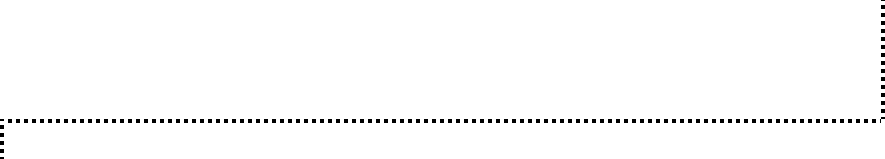 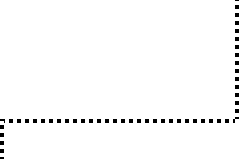 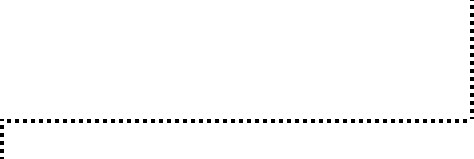 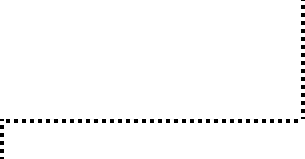 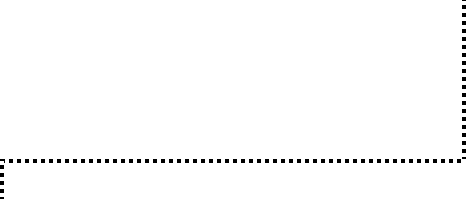 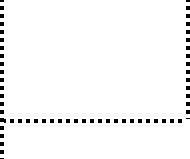 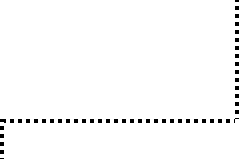 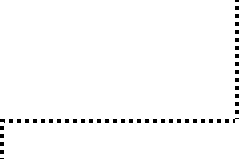 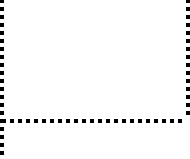 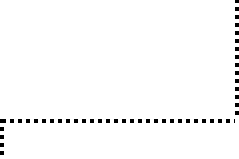 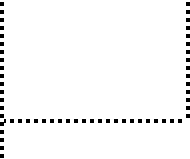 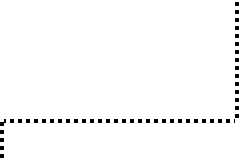 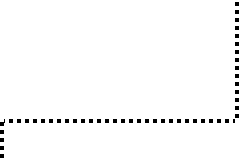 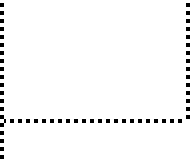 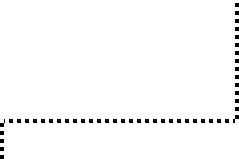 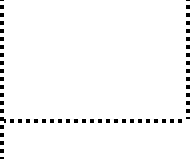 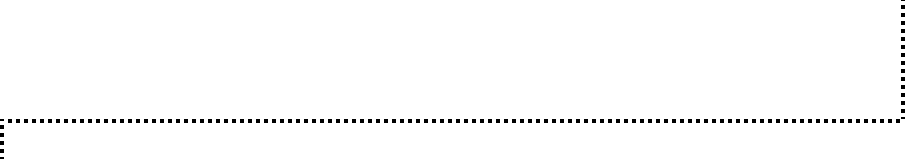 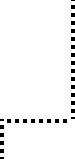 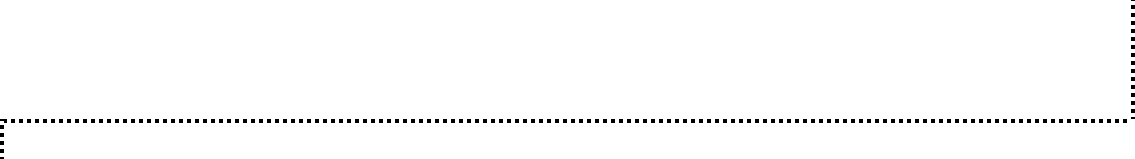 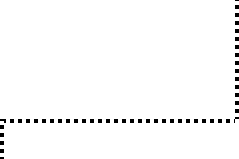 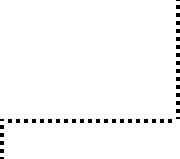 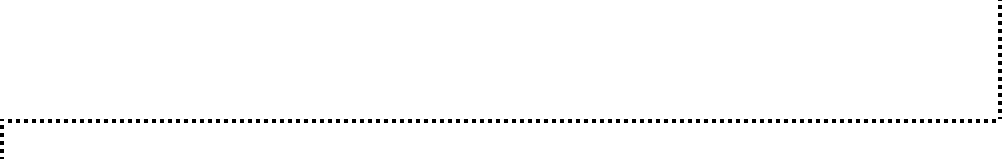 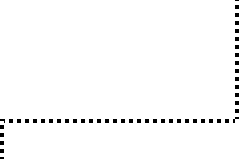 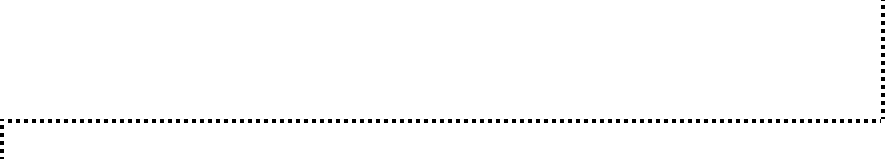 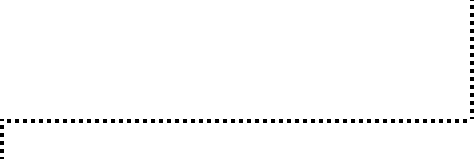 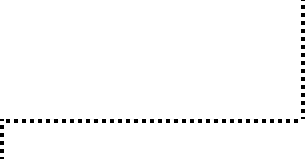 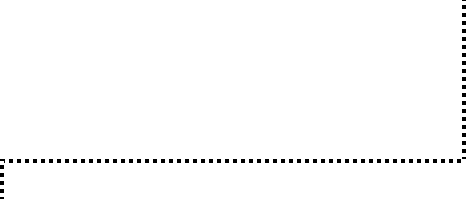 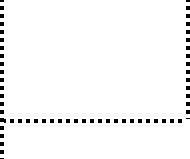 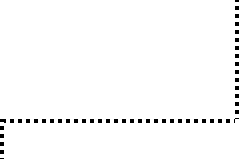 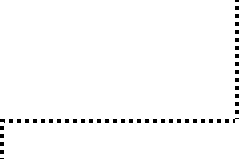 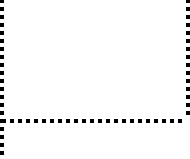 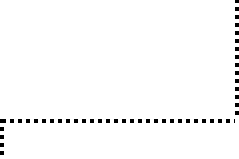 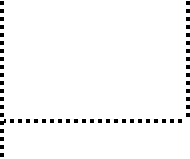 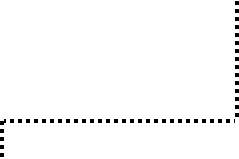 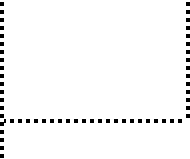 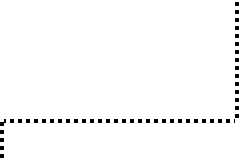 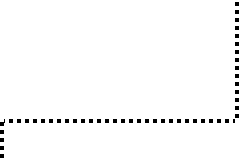 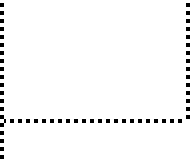 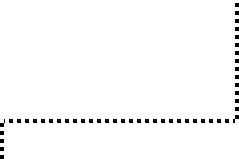 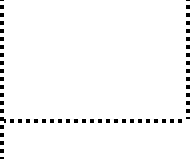 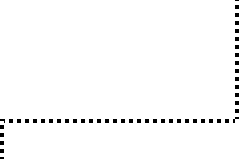 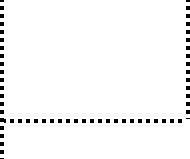 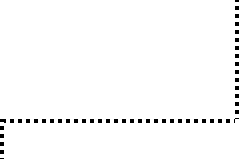 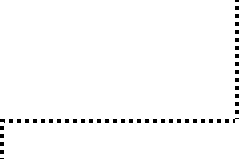 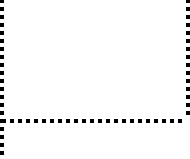 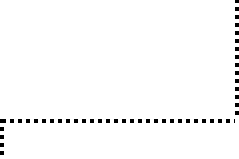 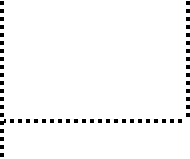 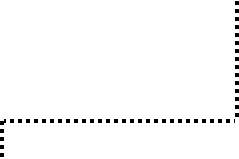 98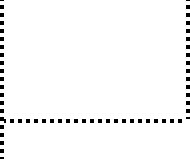 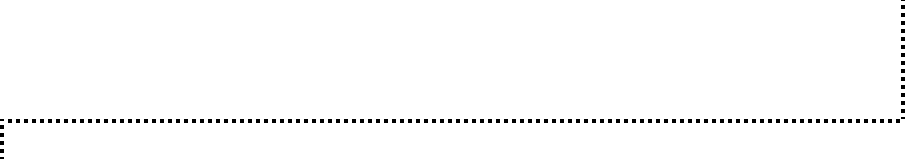 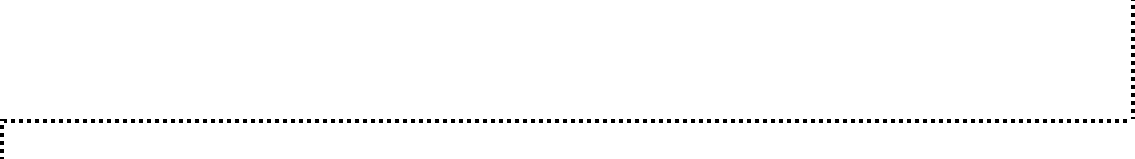 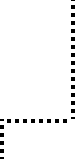 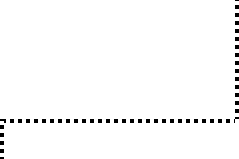 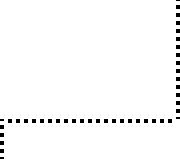 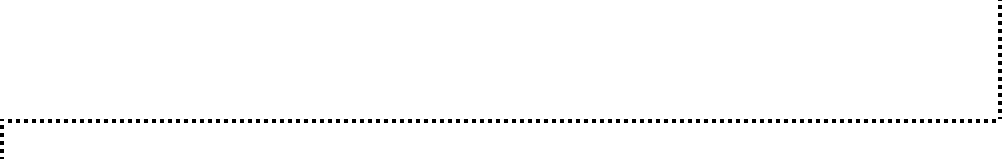 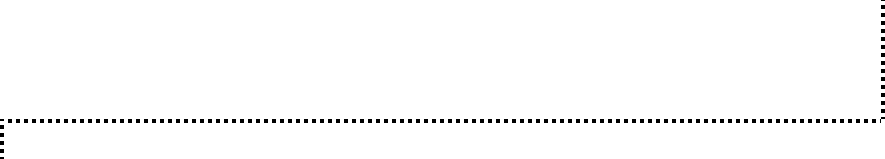 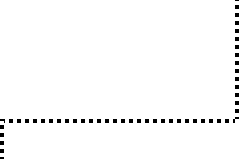 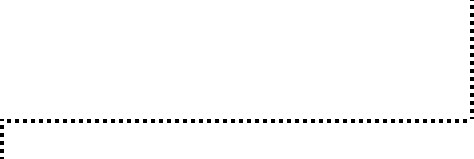 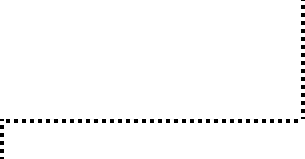 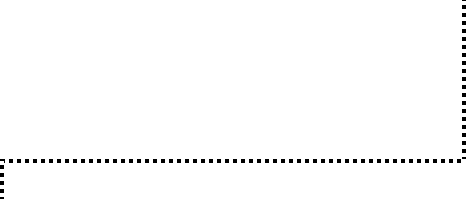 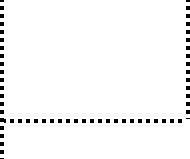 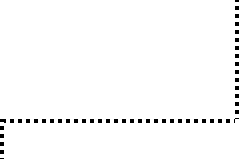 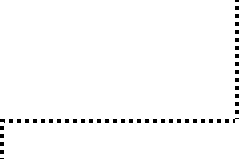 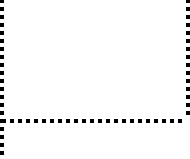 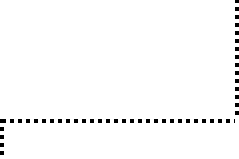 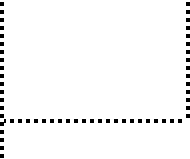 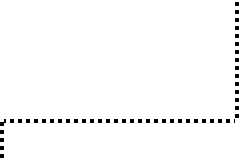 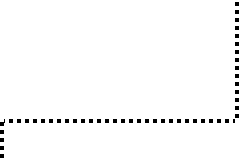 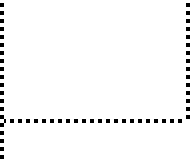 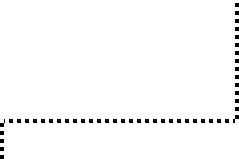 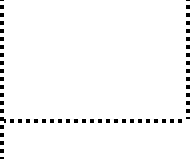 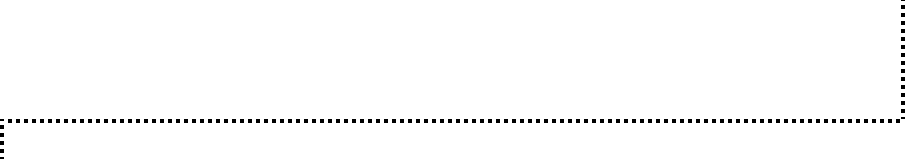 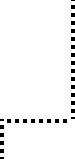 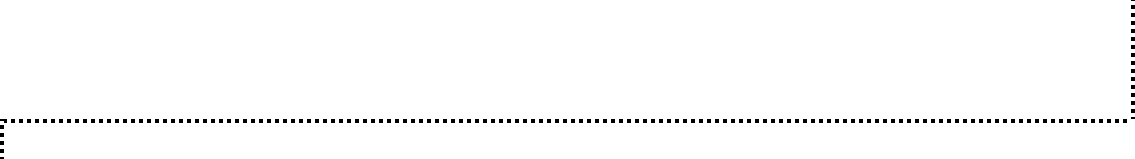 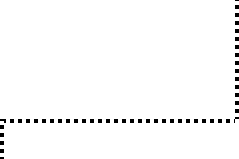 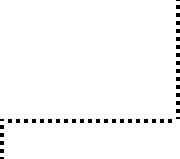 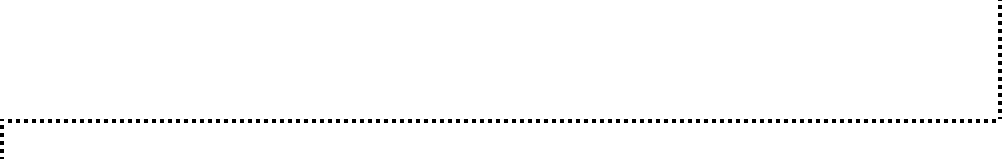 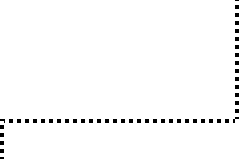 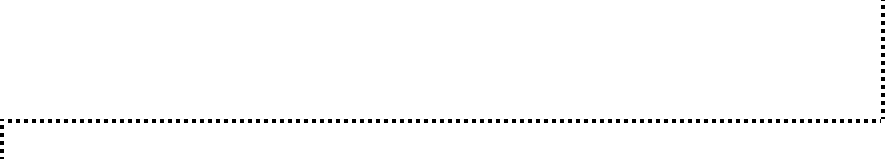 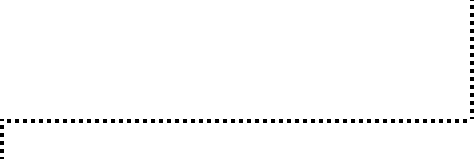 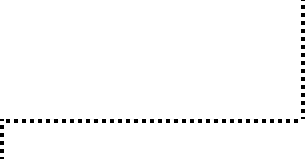 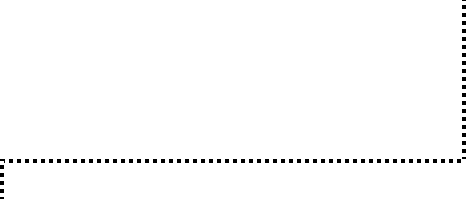 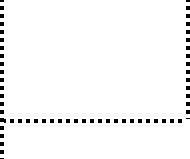 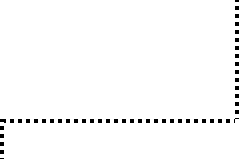 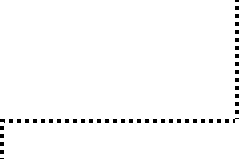 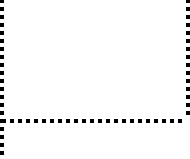 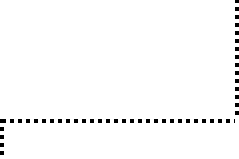 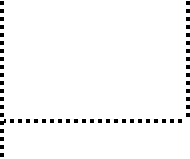 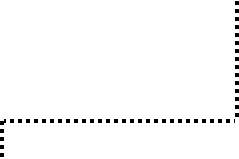 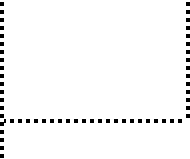 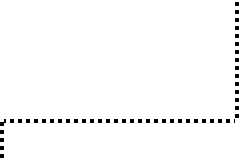 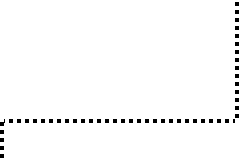 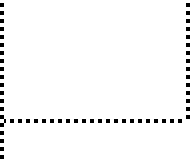 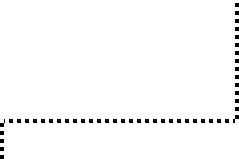 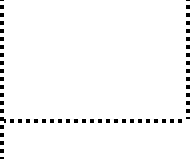 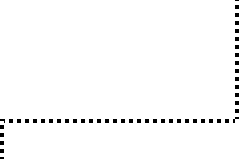 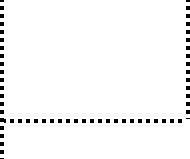 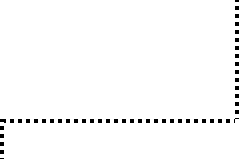 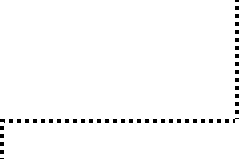 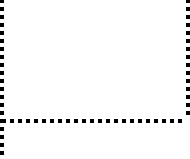 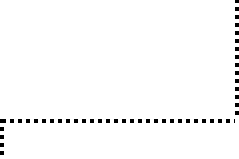 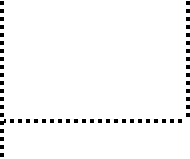 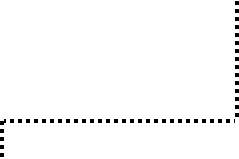 99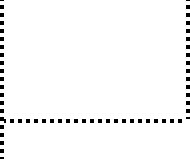 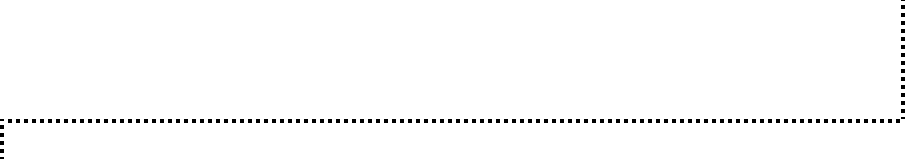 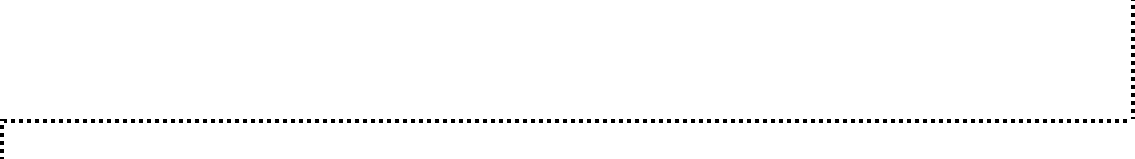 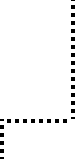 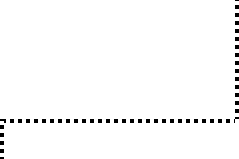 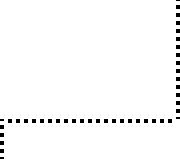 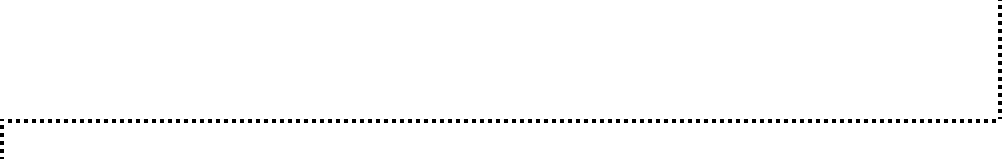 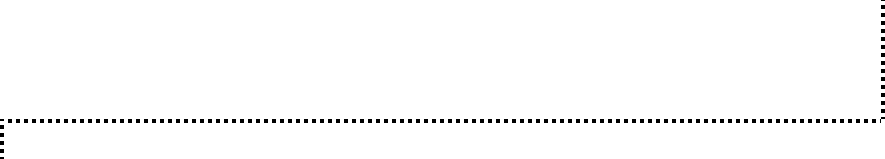 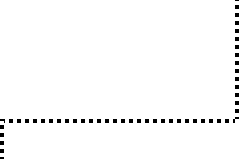 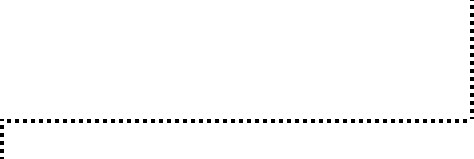 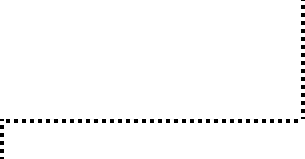 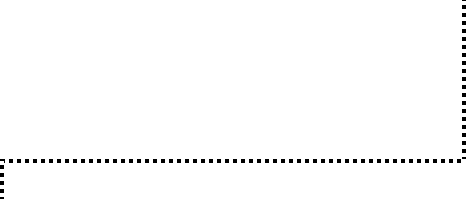 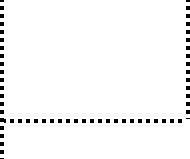 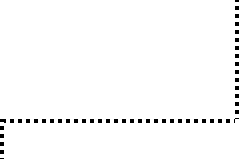 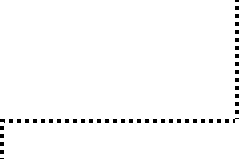 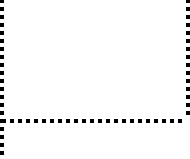 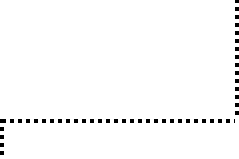 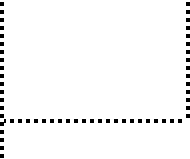 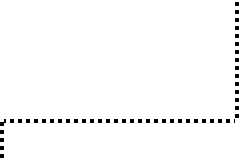 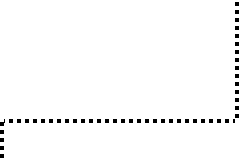 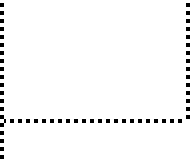 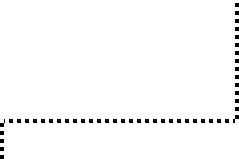 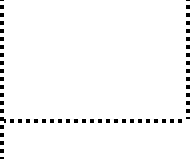 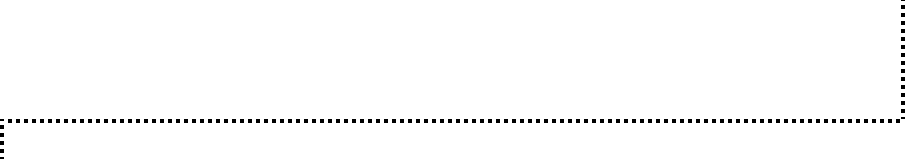 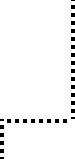 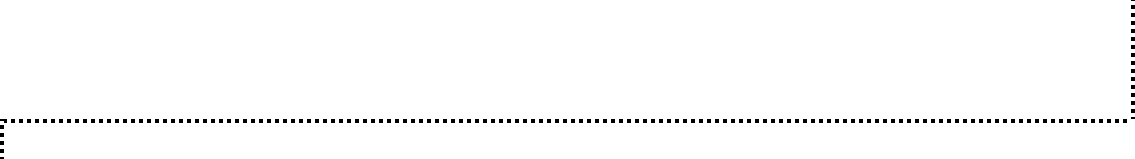 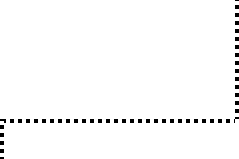 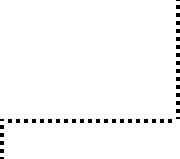 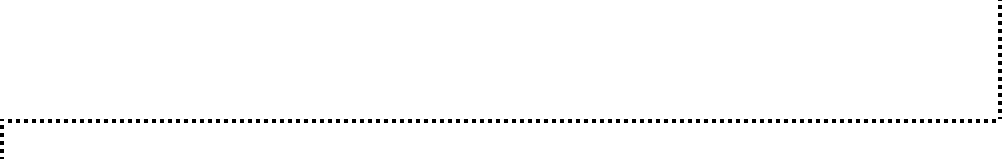 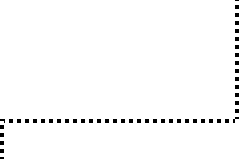 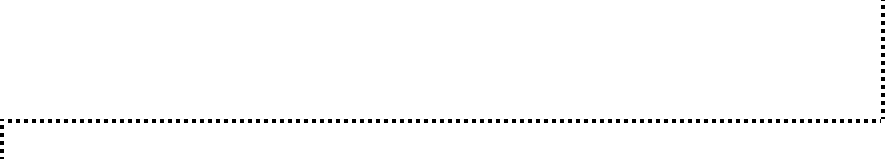 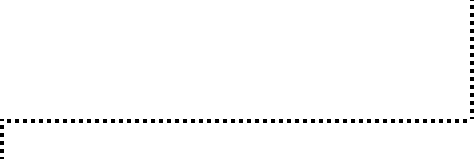 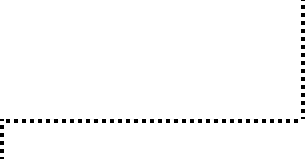 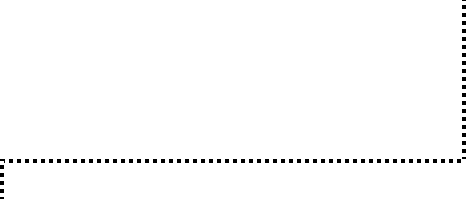 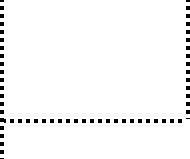 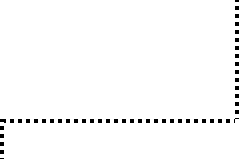 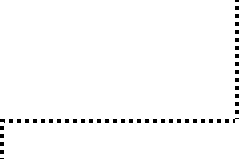 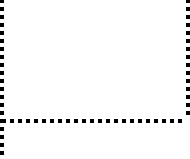 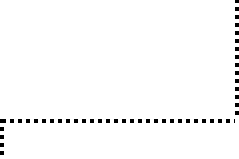 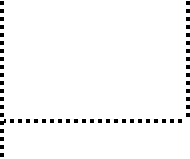 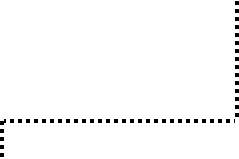 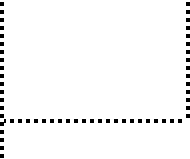 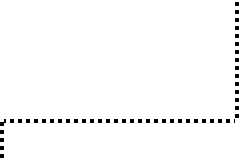 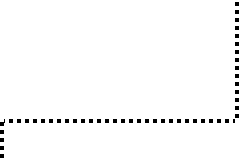 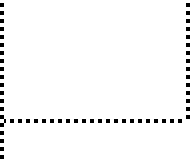 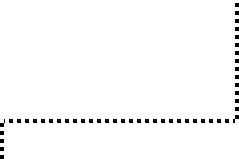 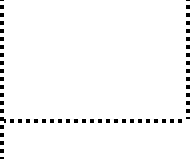 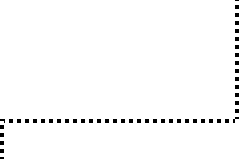 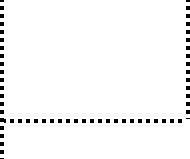 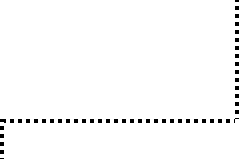 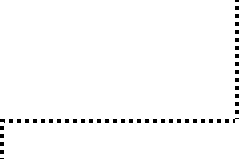 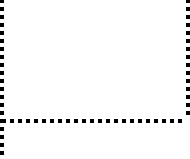 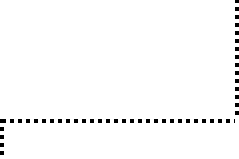 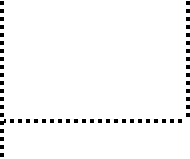 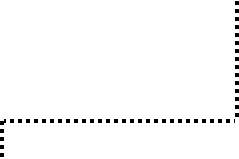 100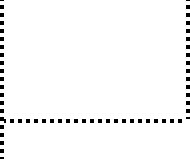 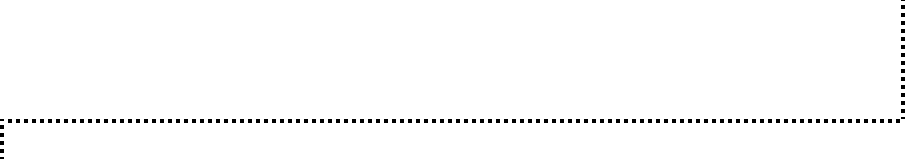 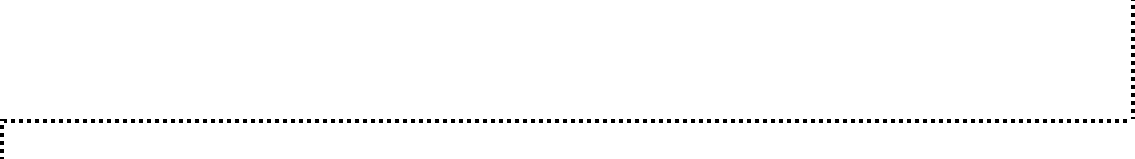 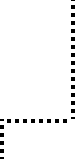 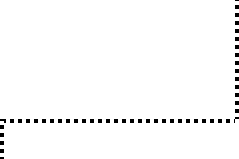 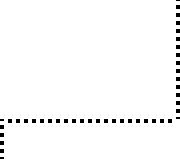 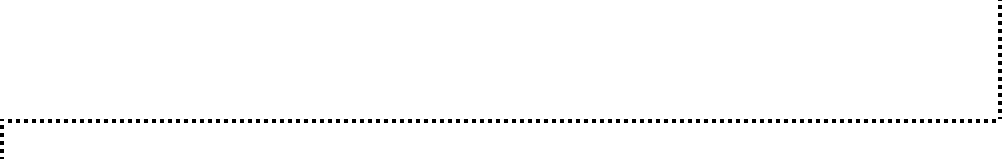 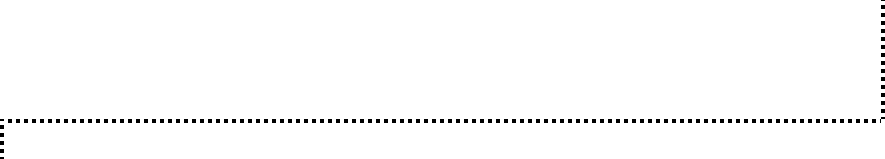 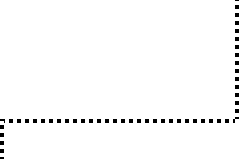 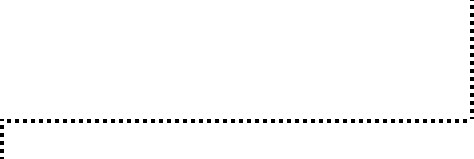 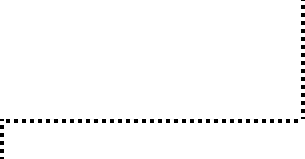 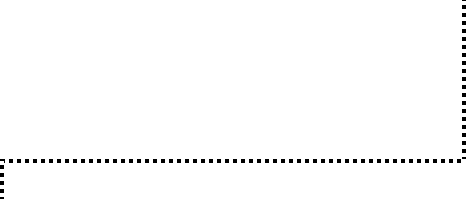 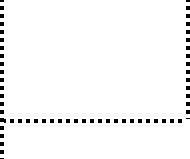 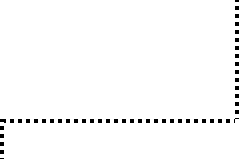 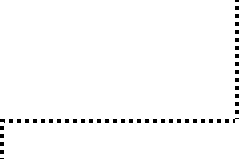 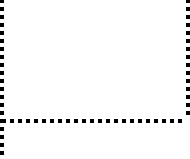 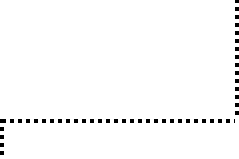 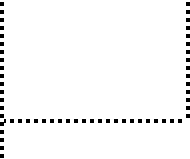 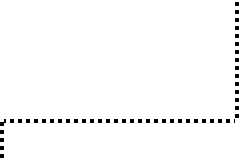 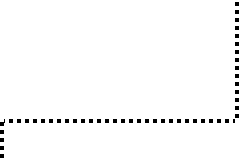 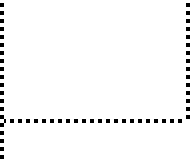 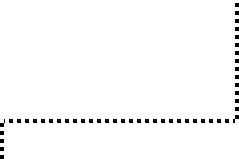 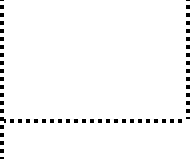 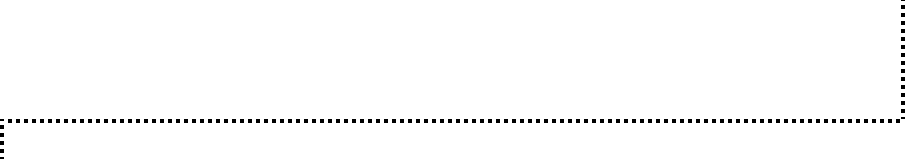 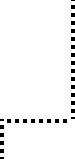 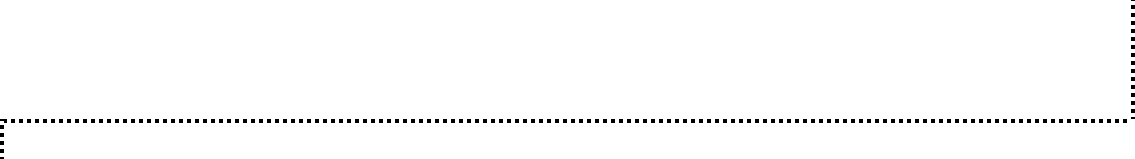 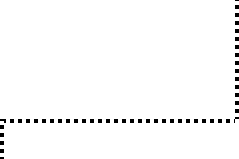 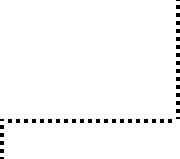 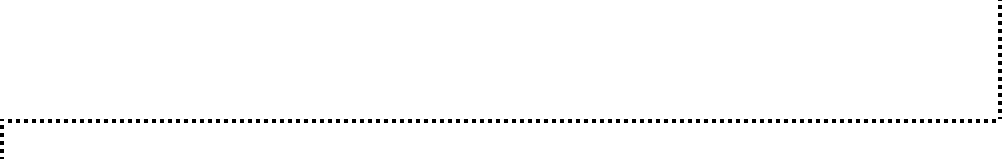 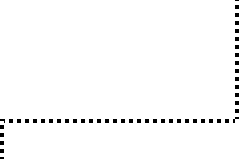 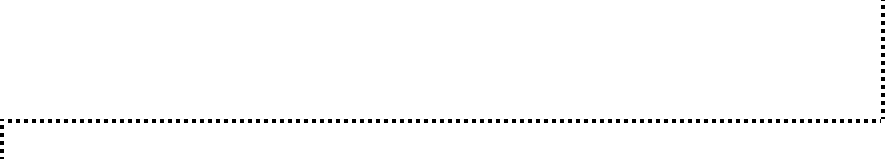 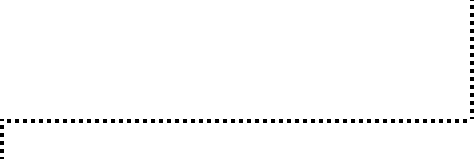 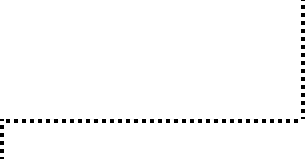 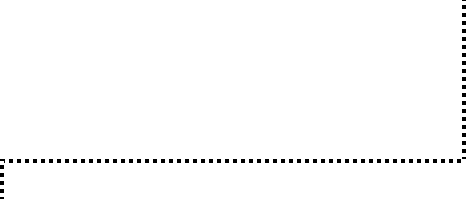 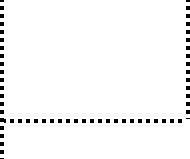 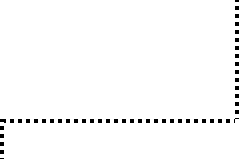 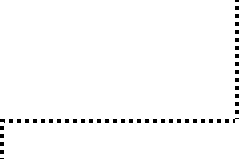 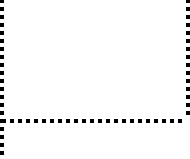 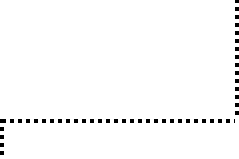 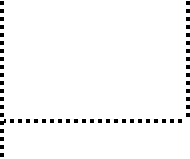 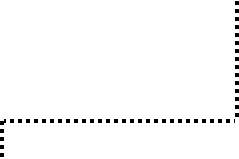 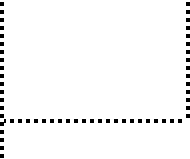 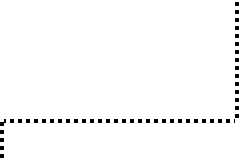 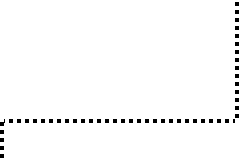 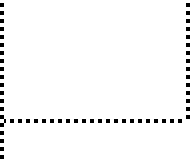 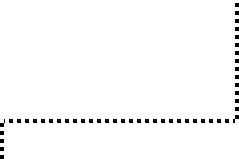 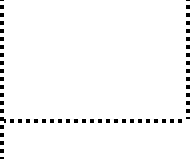 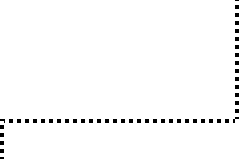 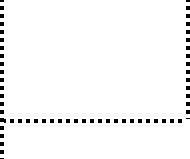 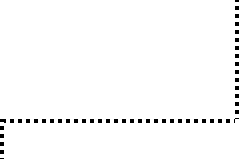 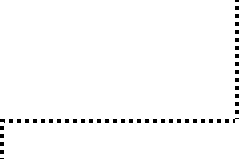 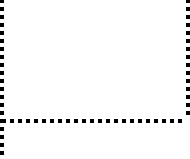 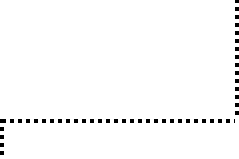 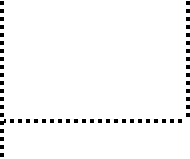 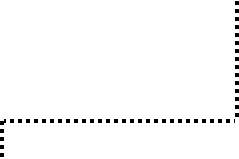 101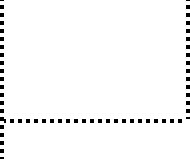 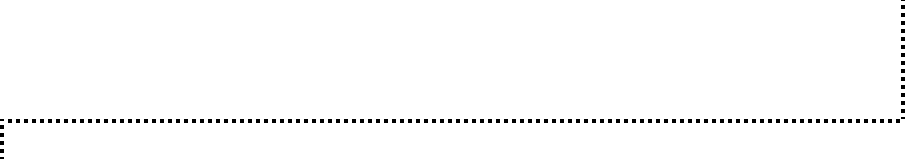 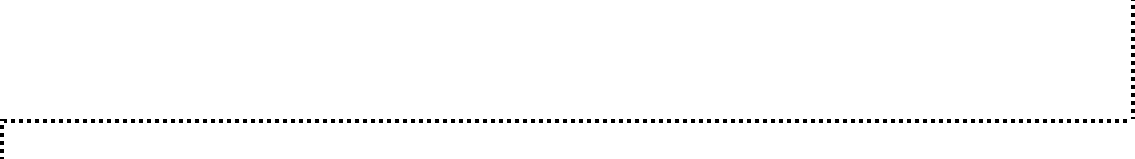 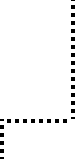 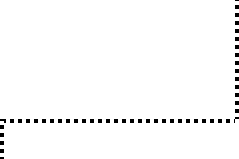 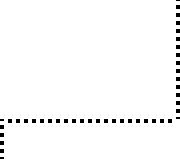 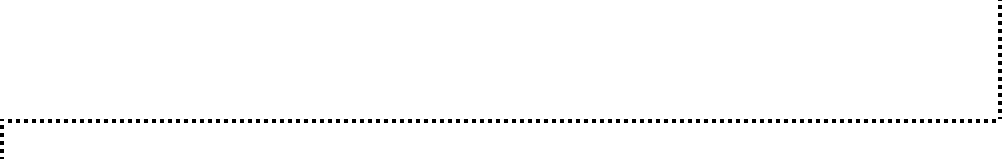 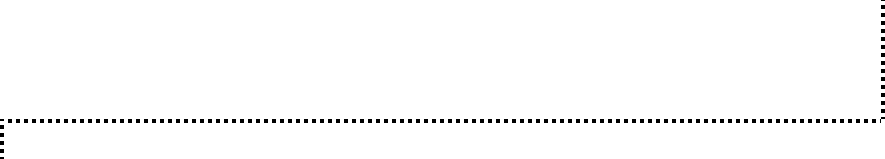 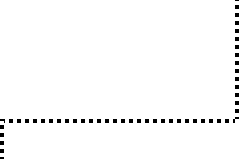 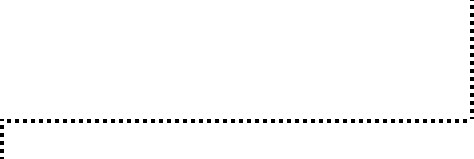 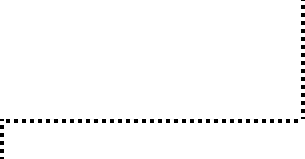 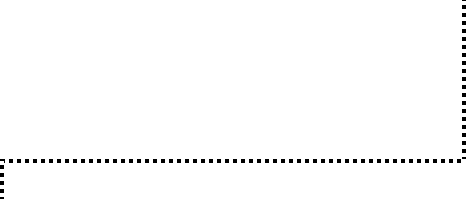 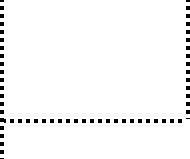 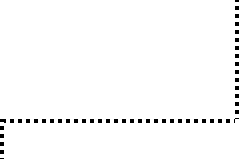 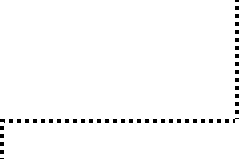 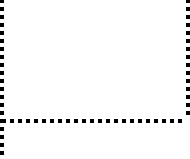 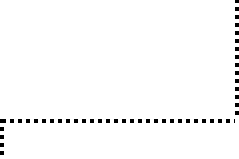 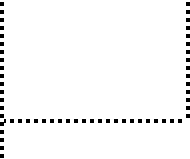 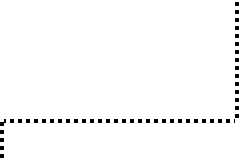 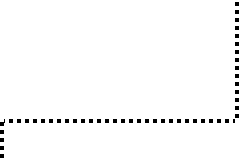 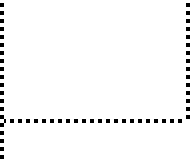 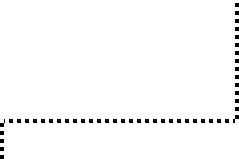 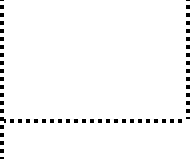 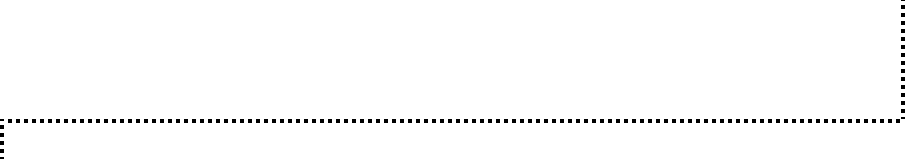 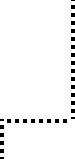 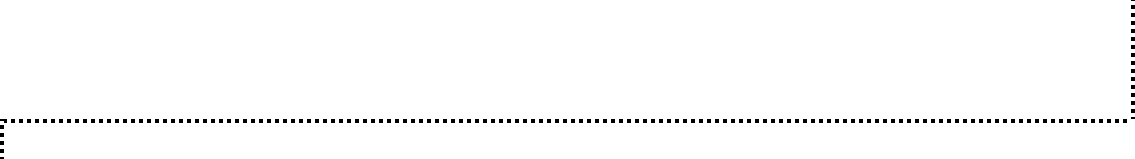 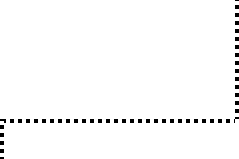 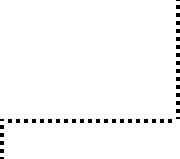 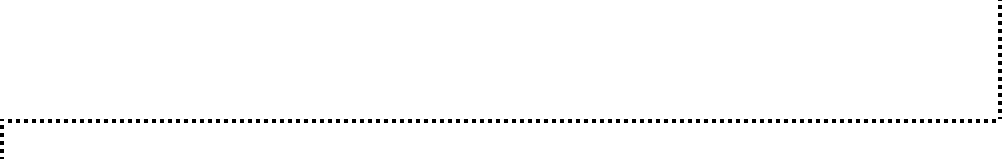 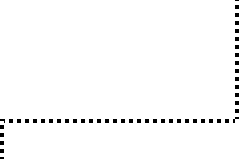 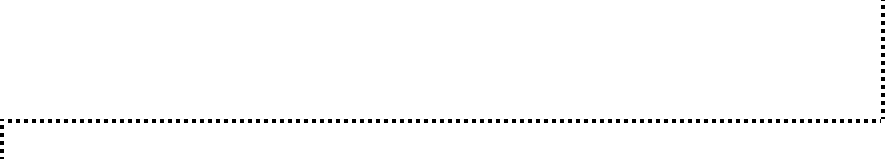 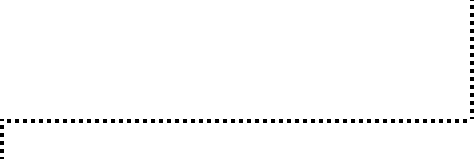 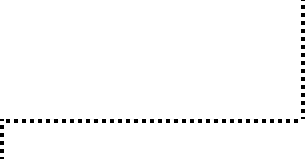 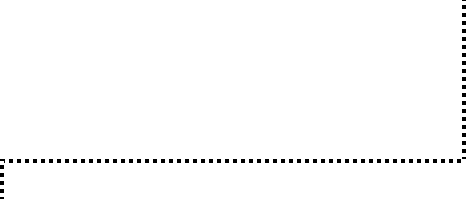 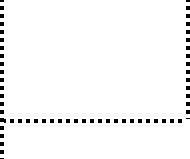 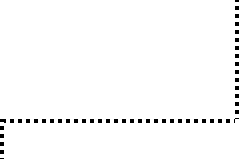 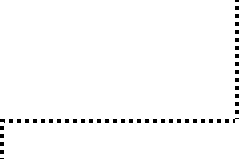 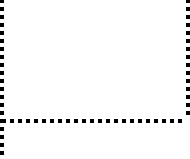 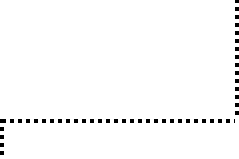 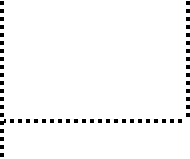 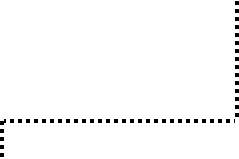 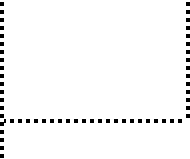 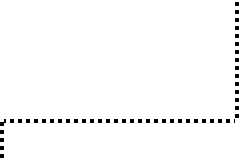 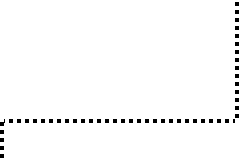 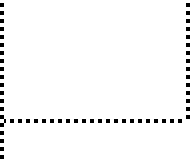 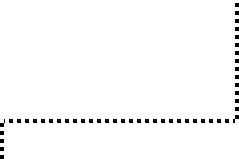 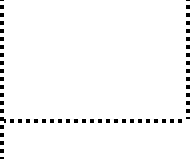 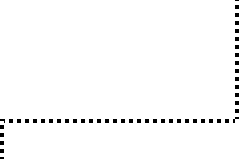 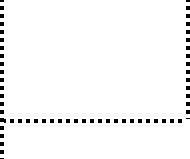 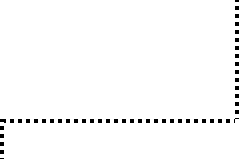 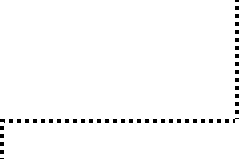 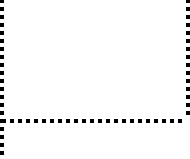 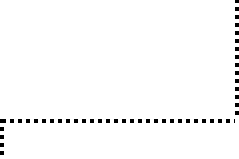 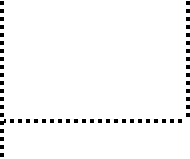 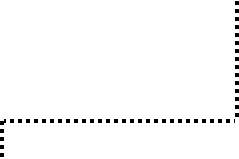 102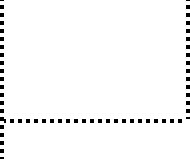 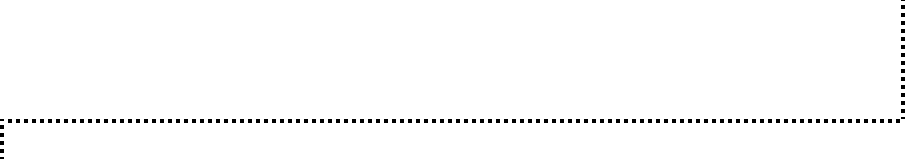 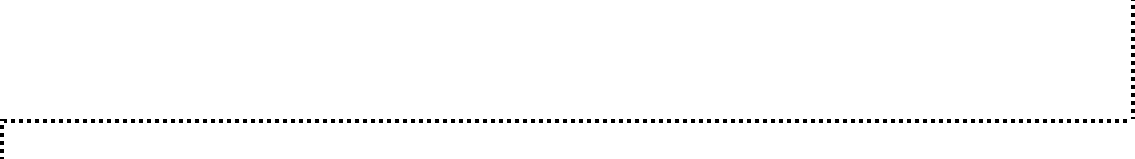 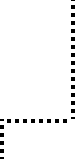 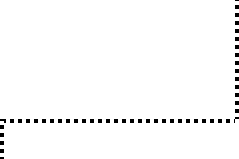 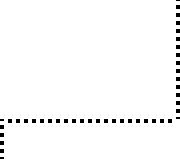 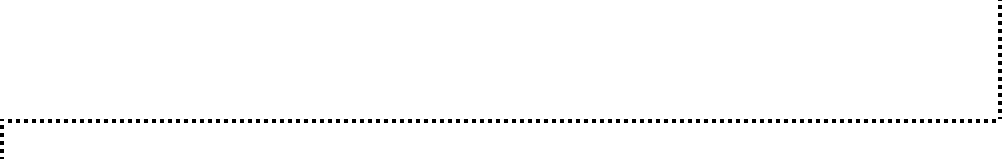 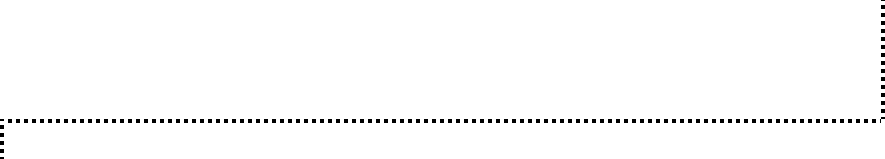 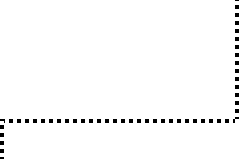 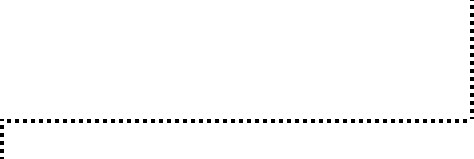 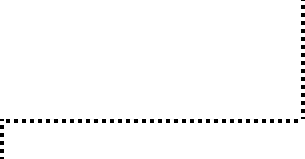 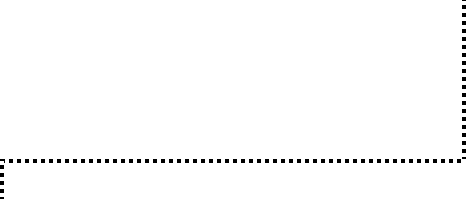 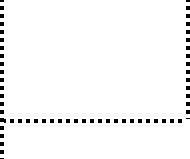 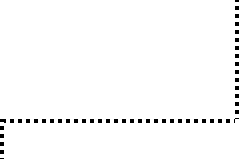 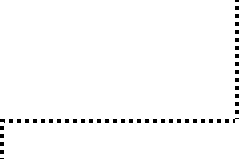 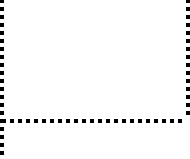 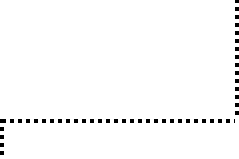 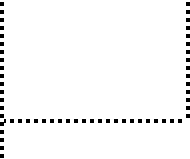 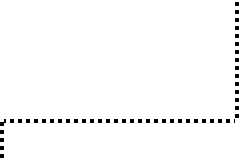 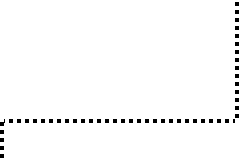 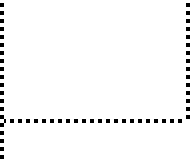 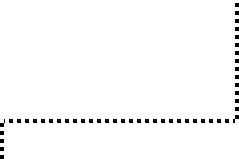 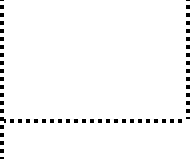 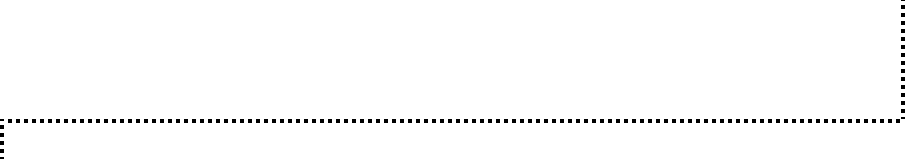 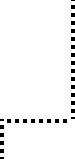 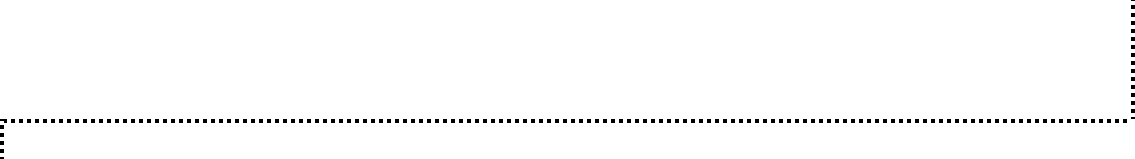 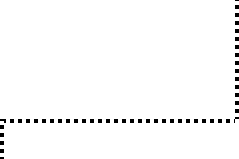 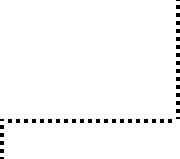 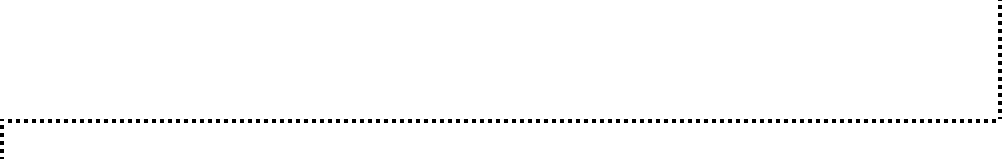 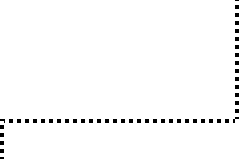 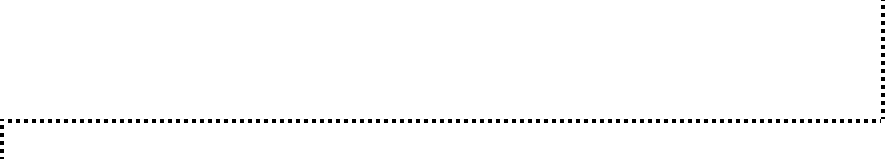 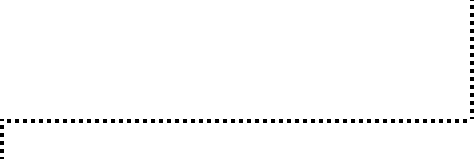 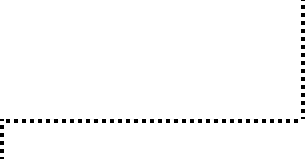 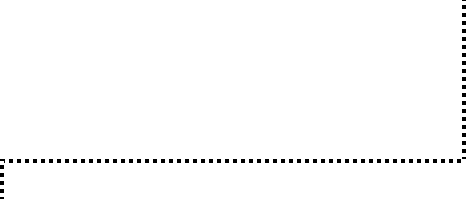 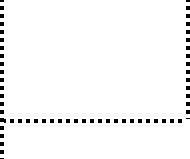 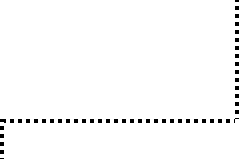 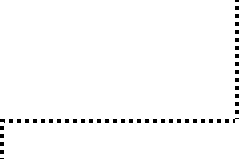 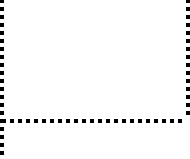 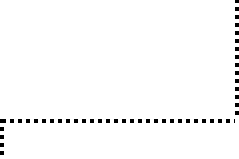 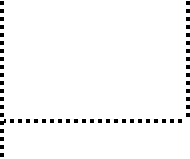 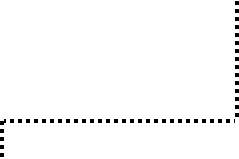 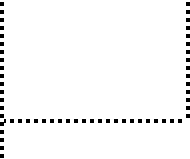 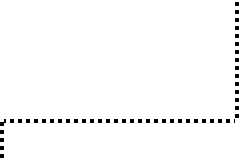 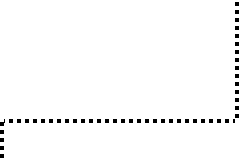 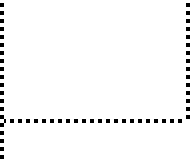 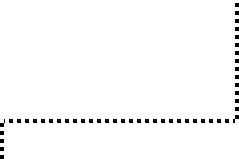 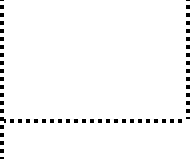 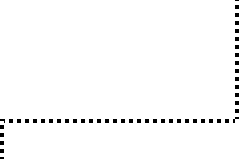 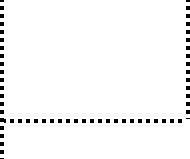 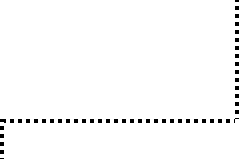 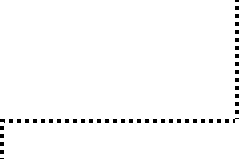 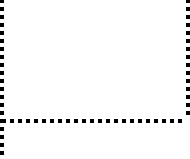 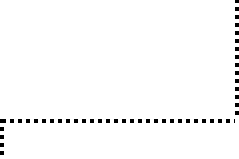 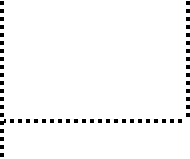 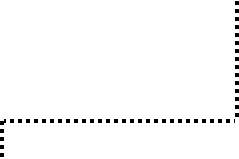 103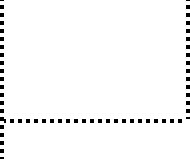 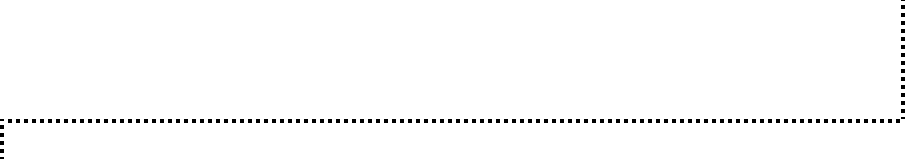 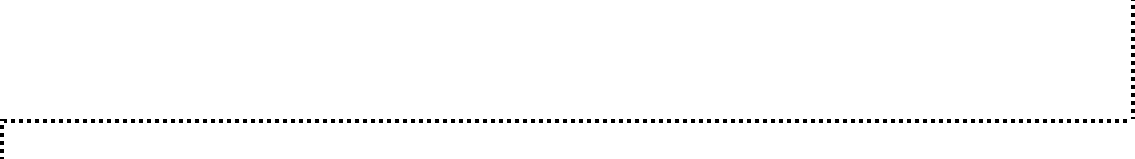 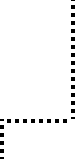 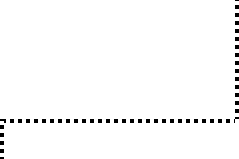 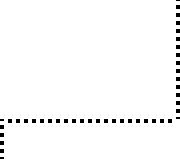 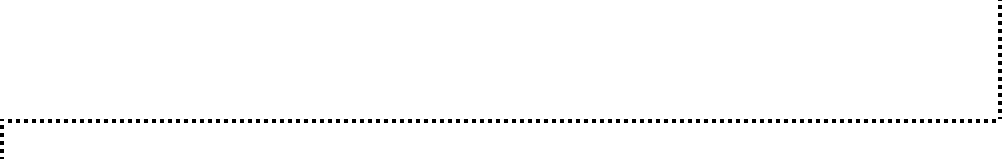 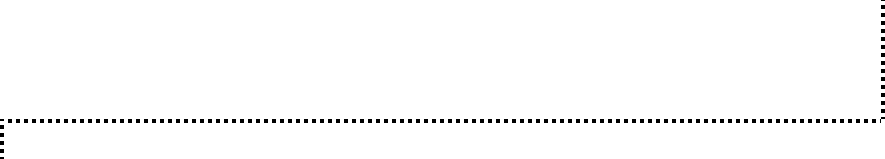 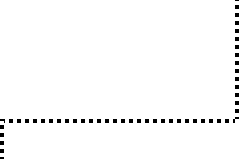 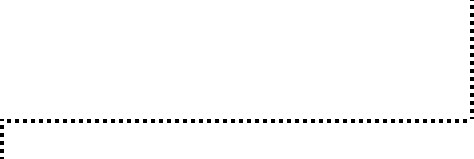 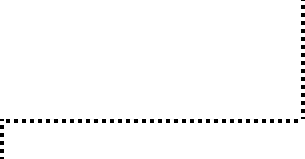 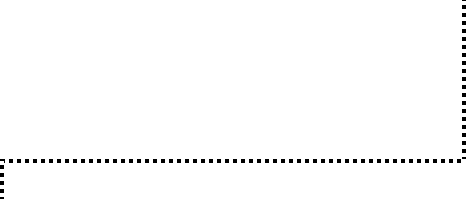 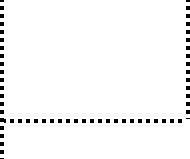 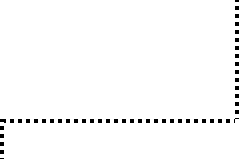 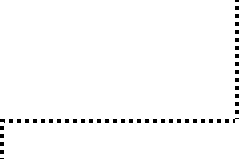 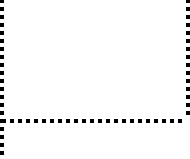 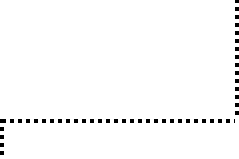 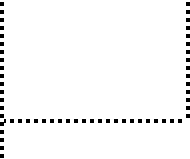 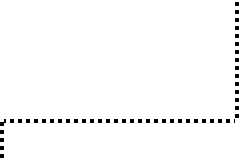 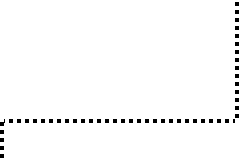 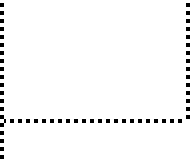 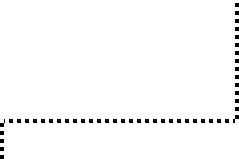 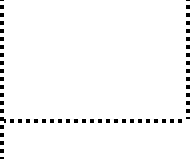 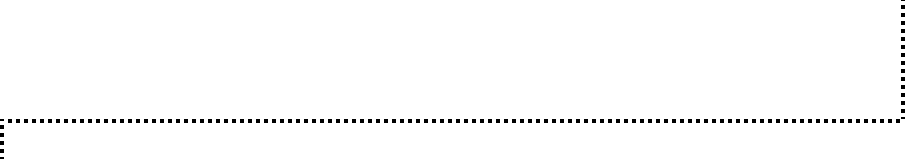 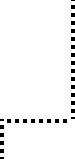 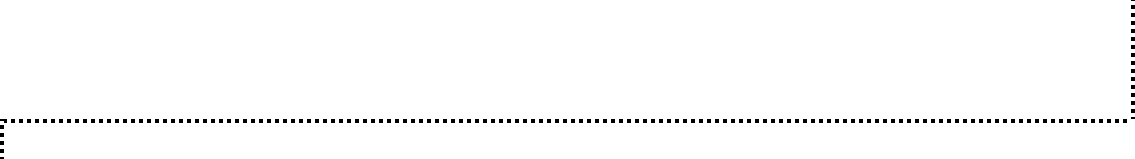 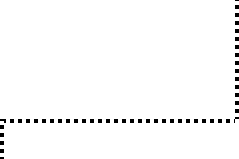 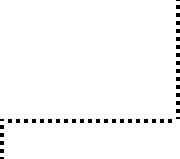 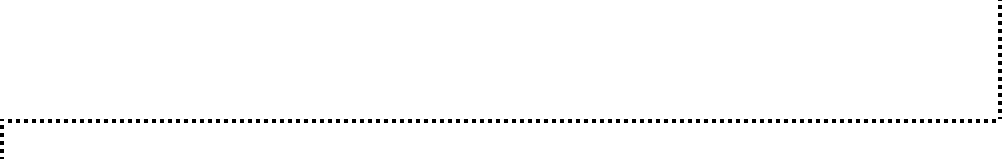 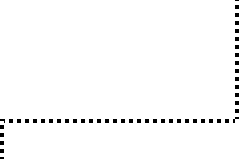 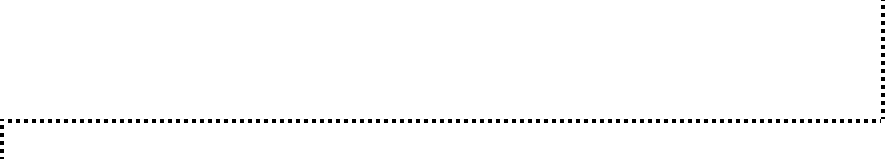 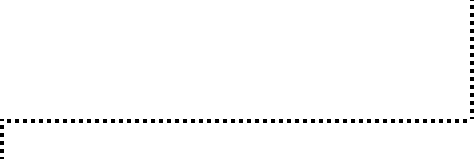 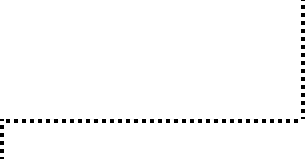 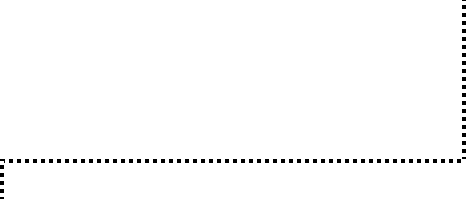 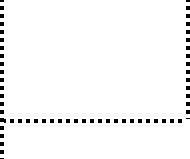 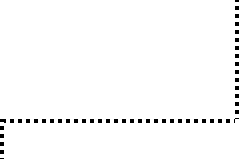 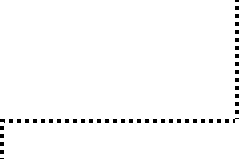 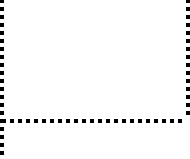 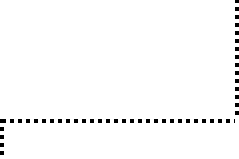 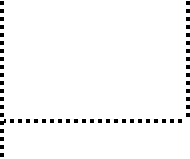 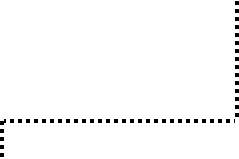 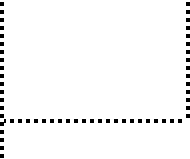 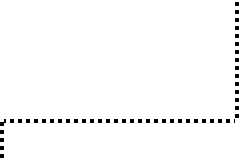 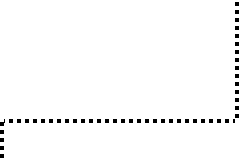 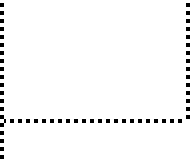 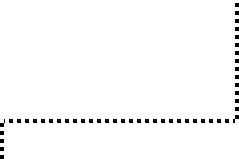 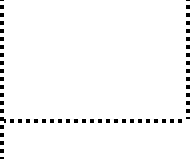 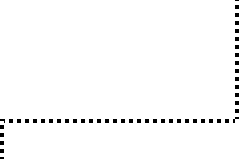 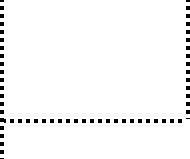 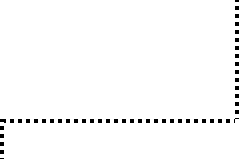 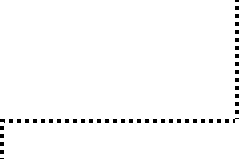 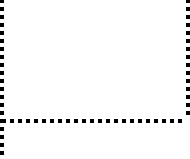 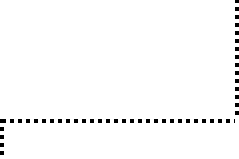 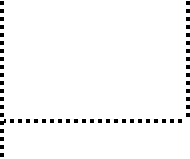 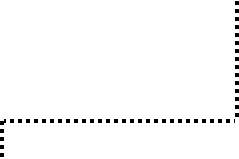 104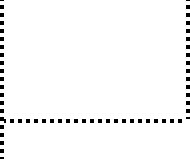 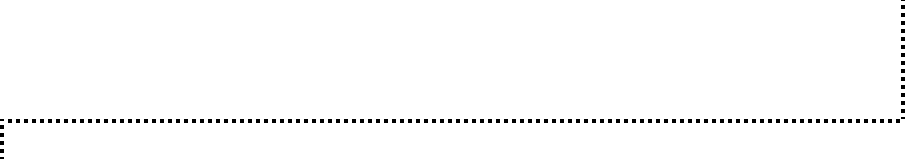 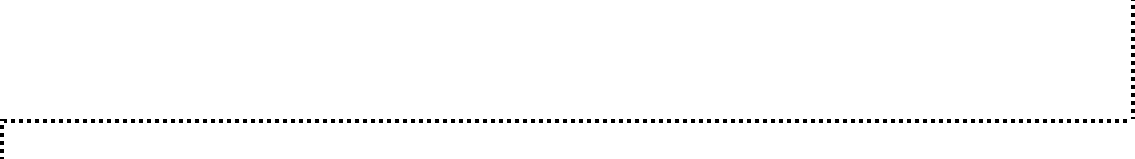 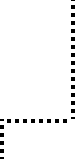 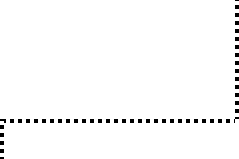 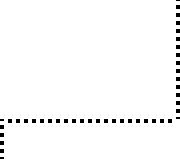 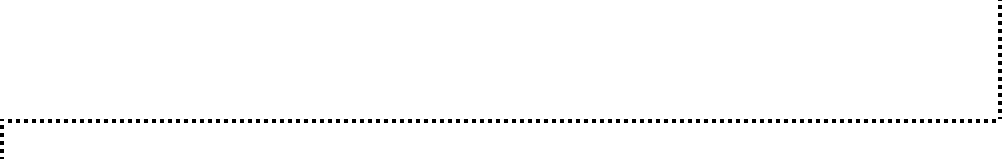 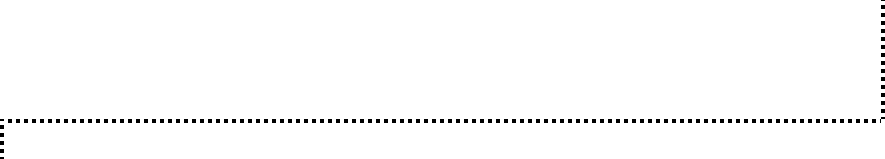 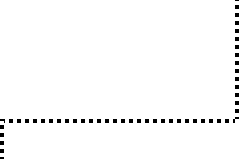 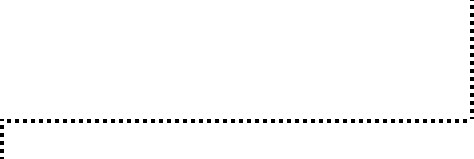 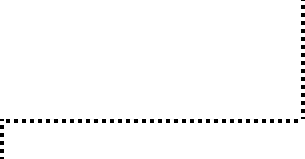 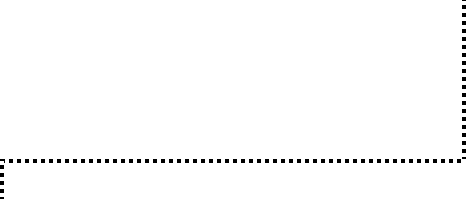 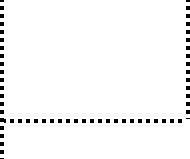 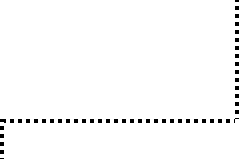 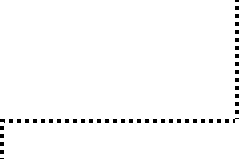 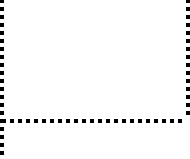 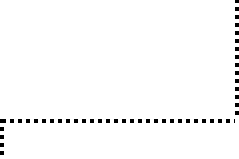 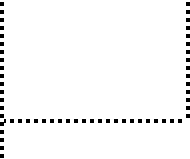 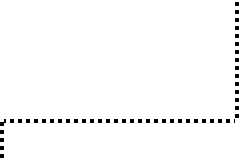 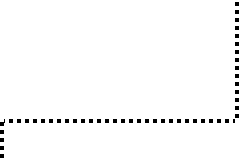 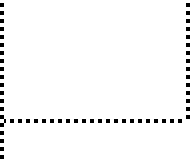 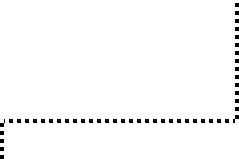 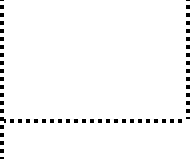 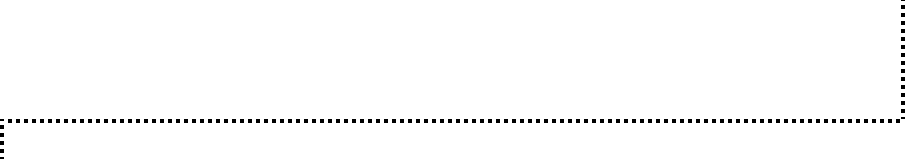 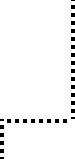 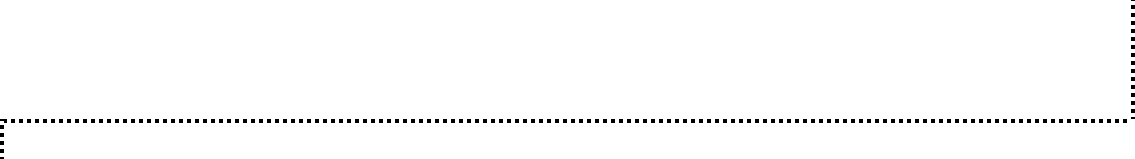 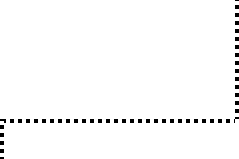 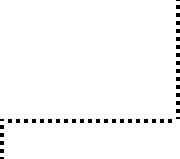 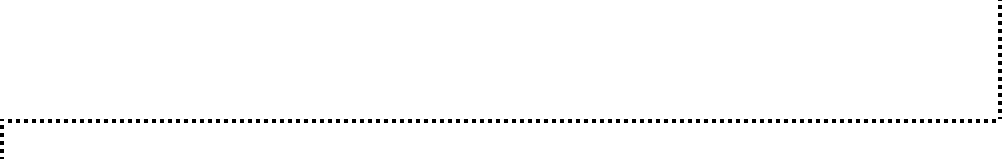 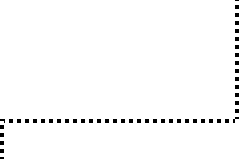 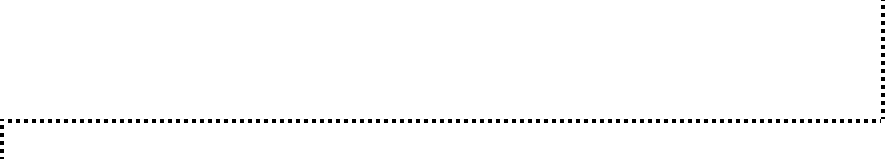 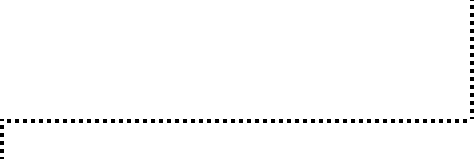 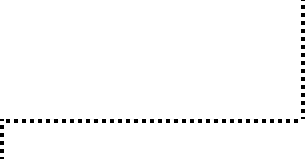 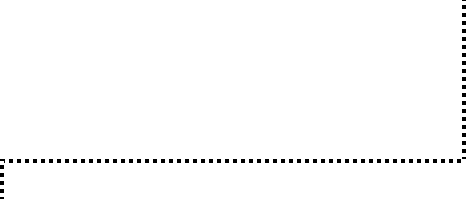 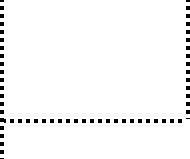 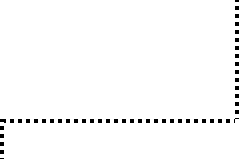 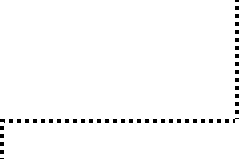 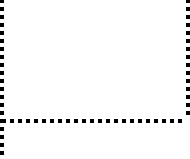 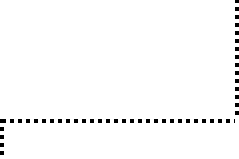 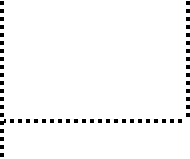 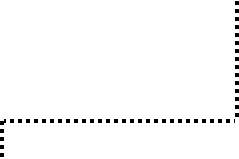 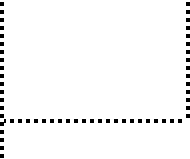 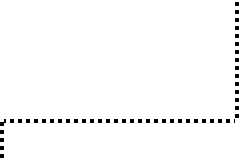 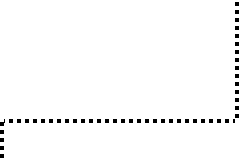 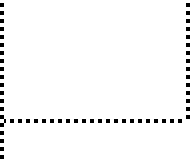 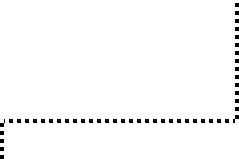 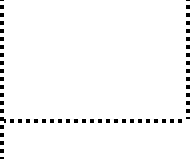 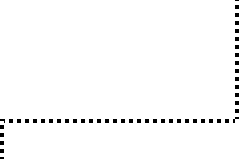 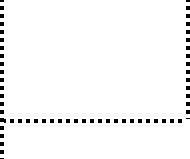 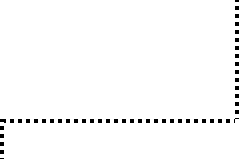 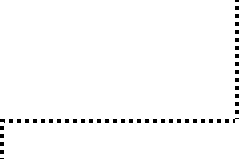 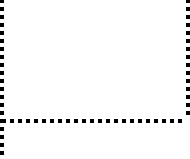 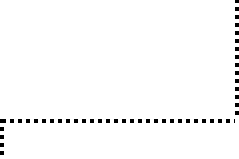 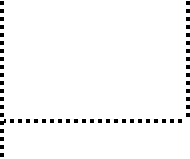 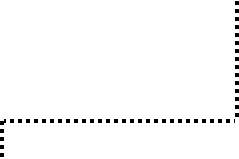 105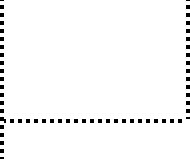 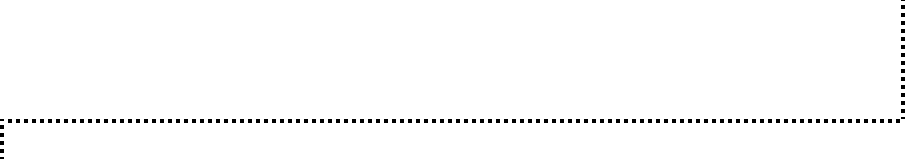 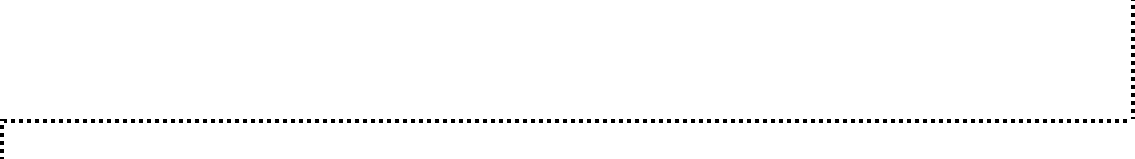 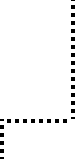 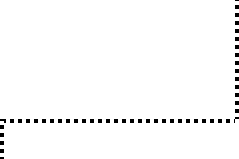 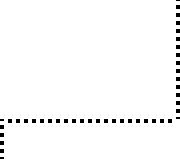 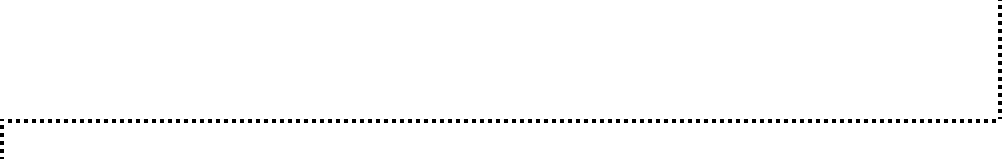 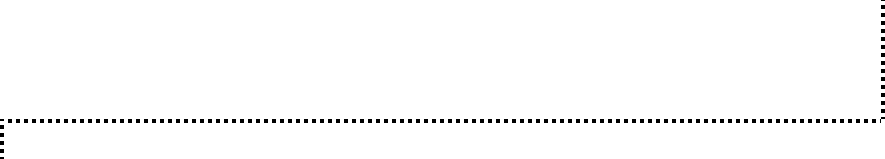 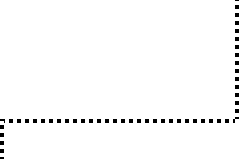 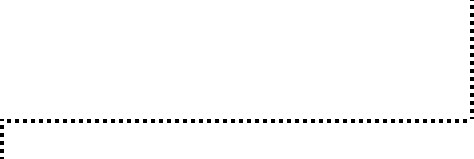 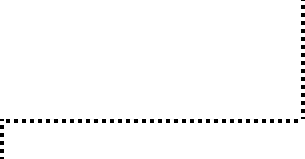 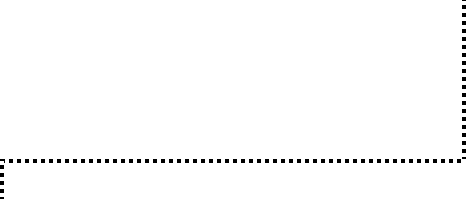 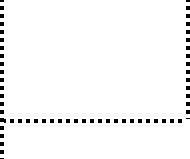 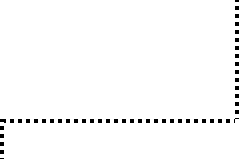 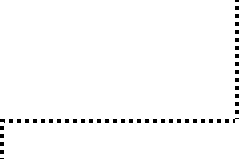 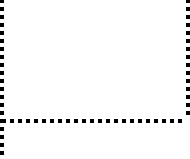 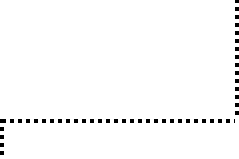 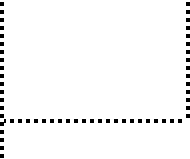 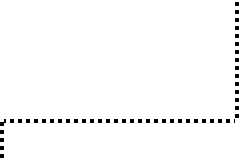 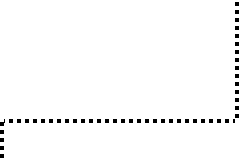 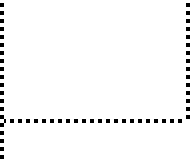 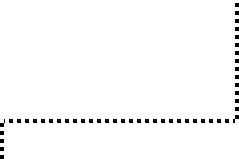 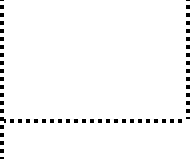 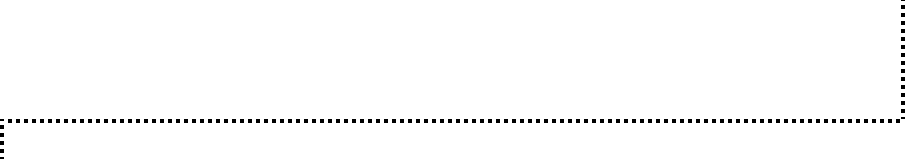 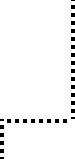 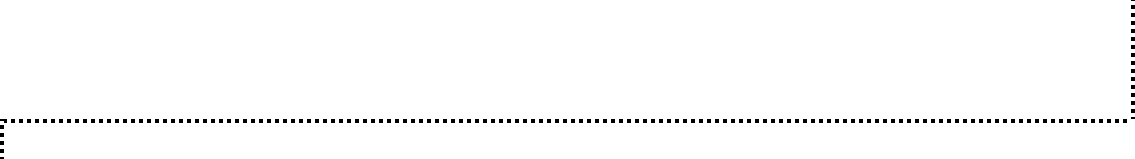 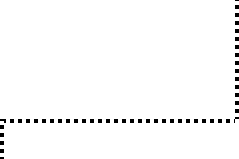 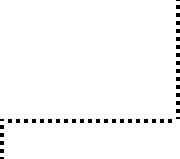 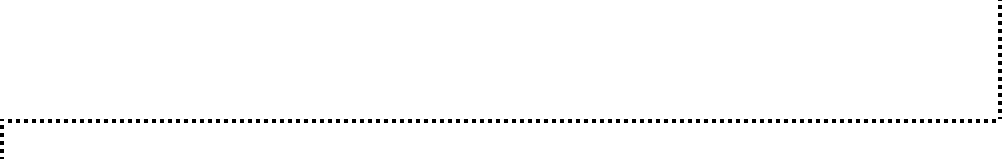 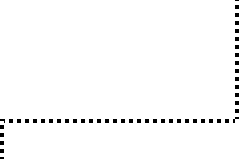 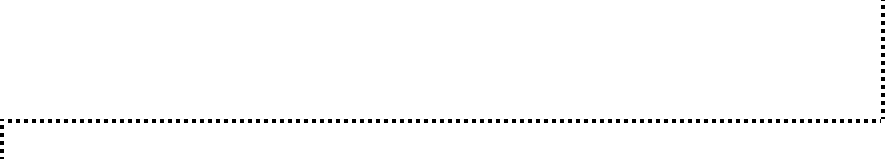 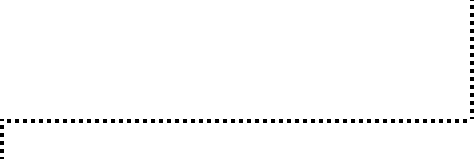 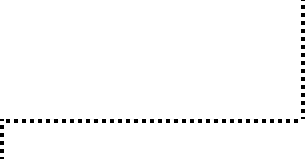 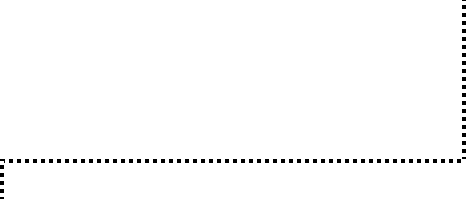 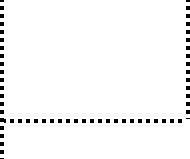 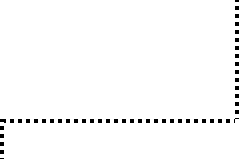 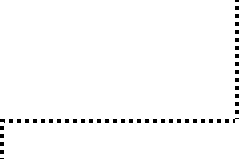 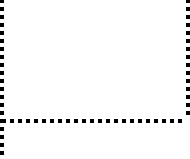 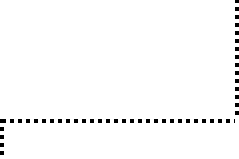 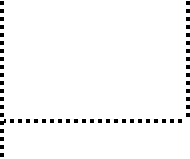 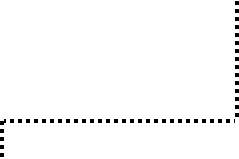 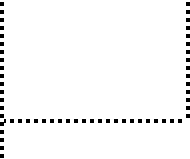 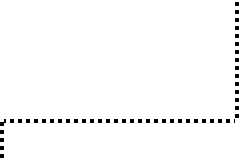 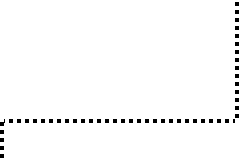 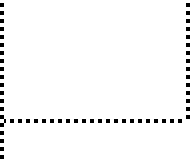 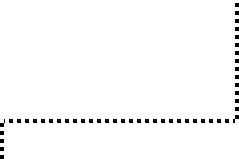 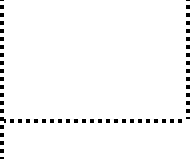 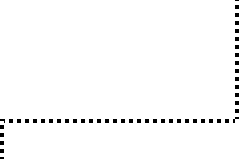 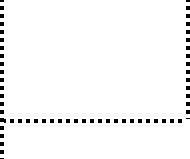 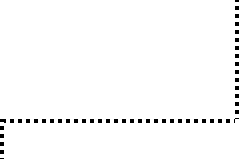 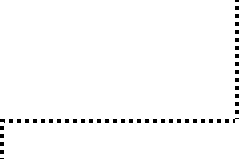 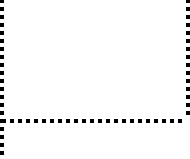 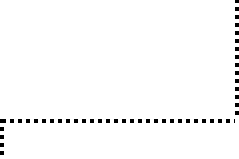 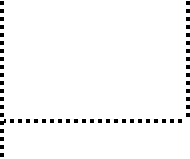 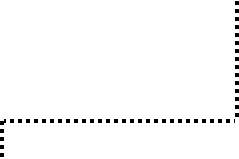 106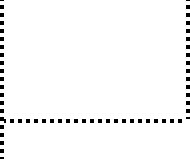 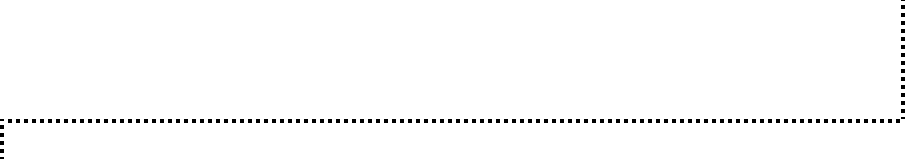 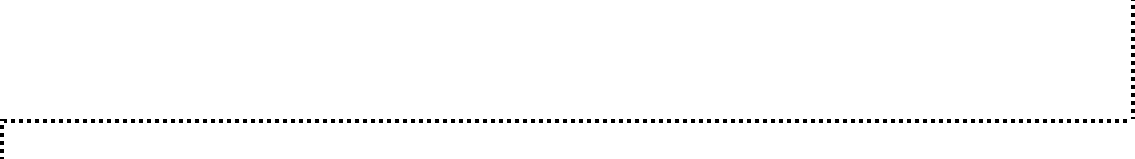 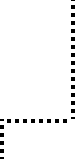 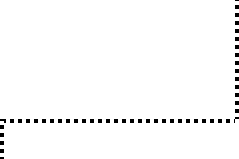 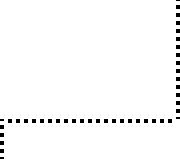 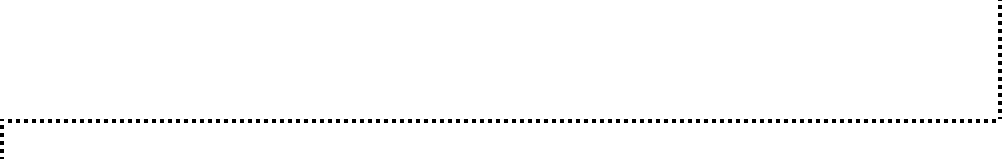 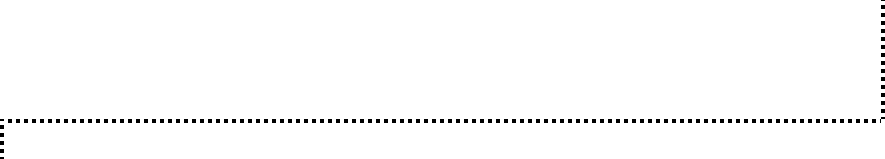 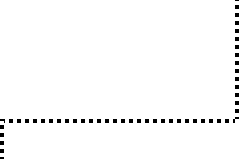 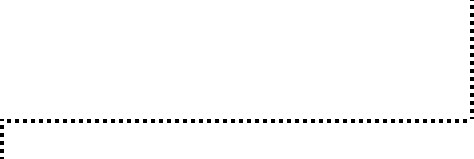 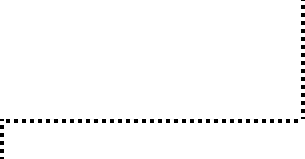 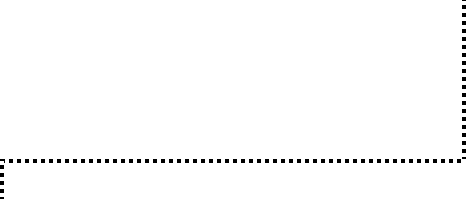 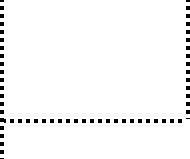 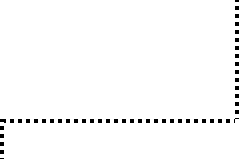 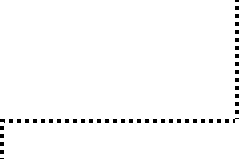 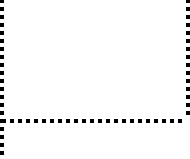 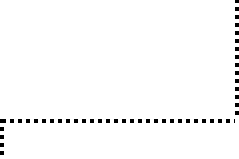 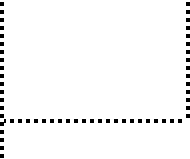 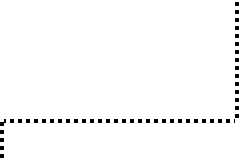 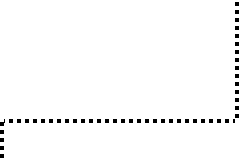 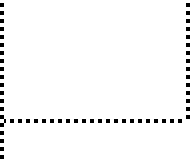 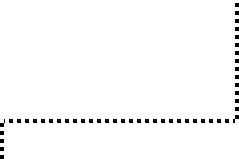 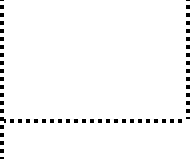 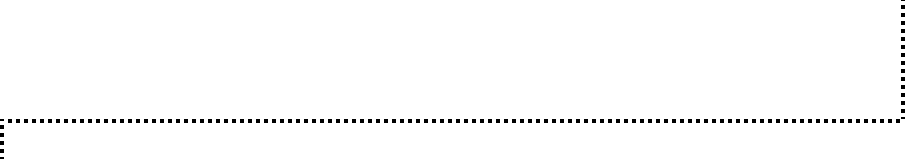 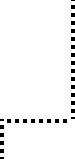 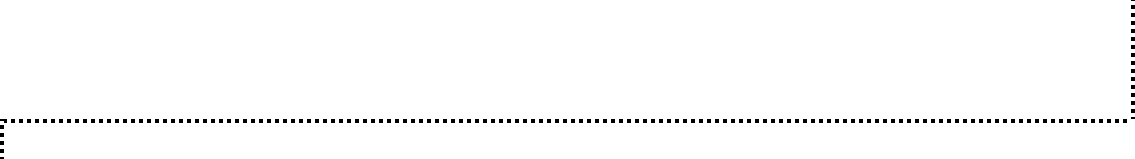 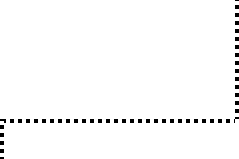 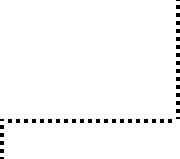 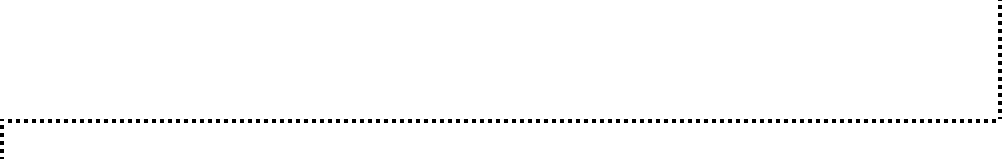 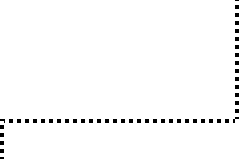 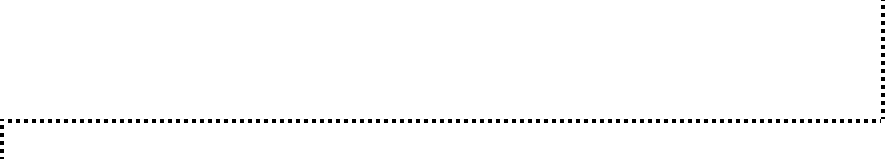 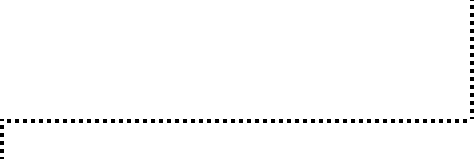 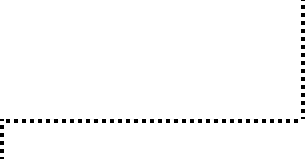 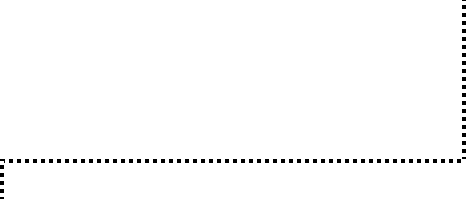 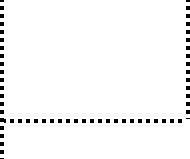 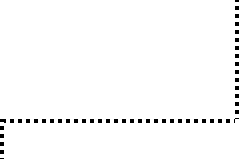 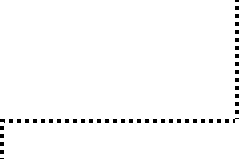 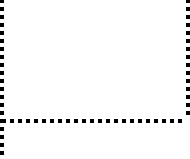 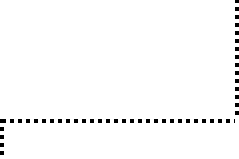 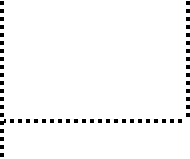 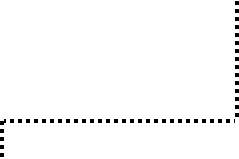 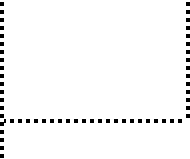 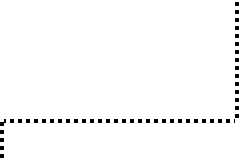 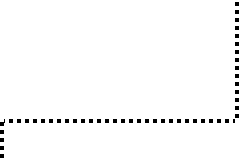 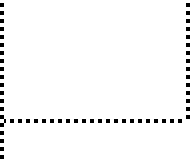 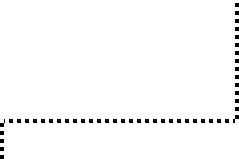 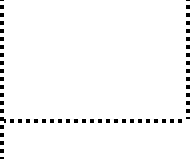 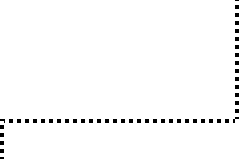 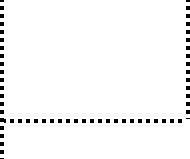 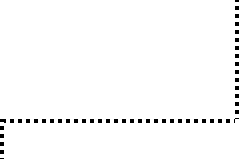 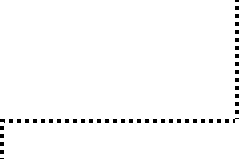 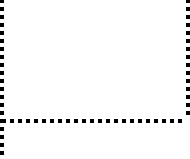 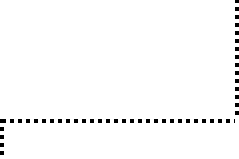 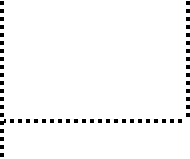 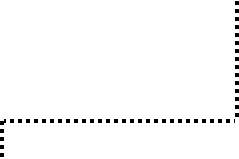 107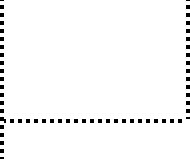 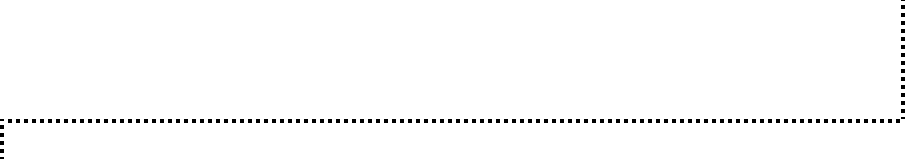 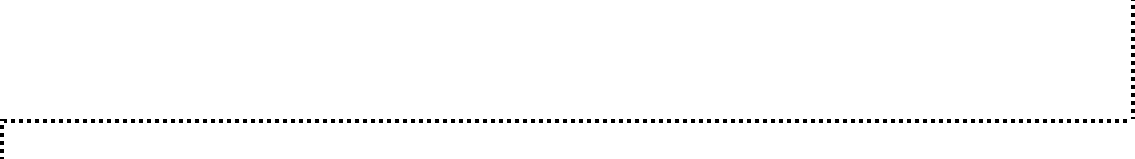 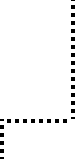 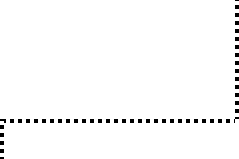 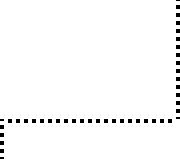 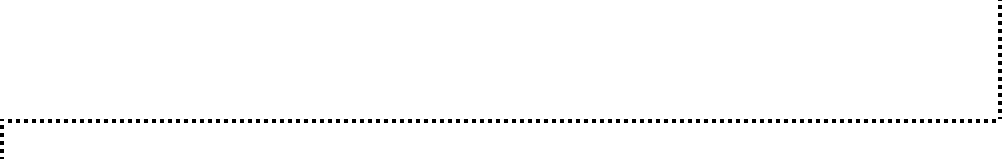 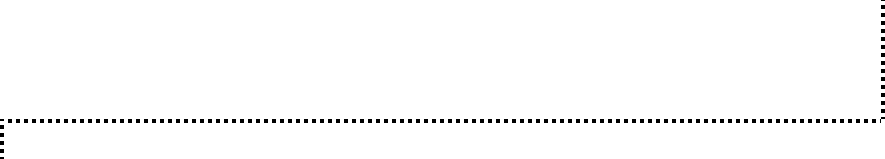 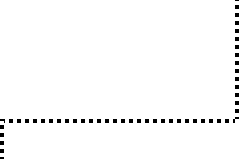 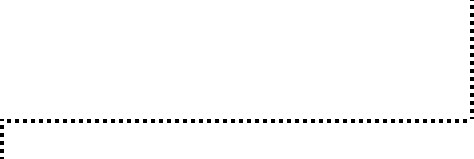 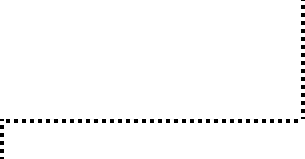 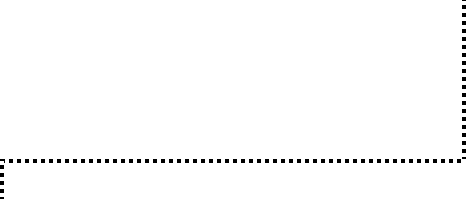 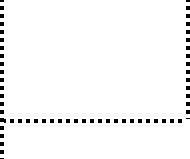 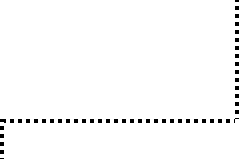 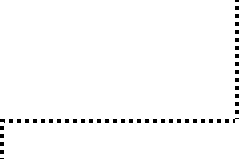 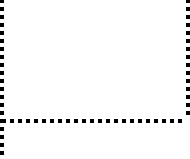 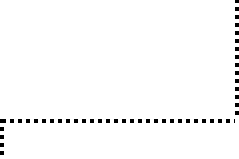 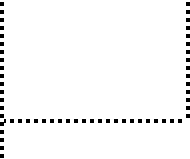 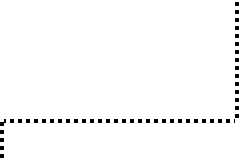 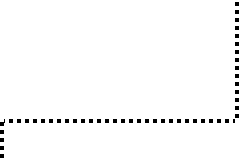 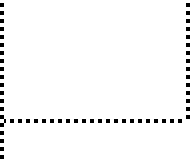 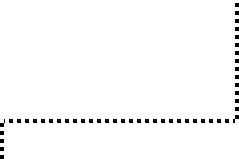 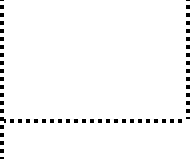 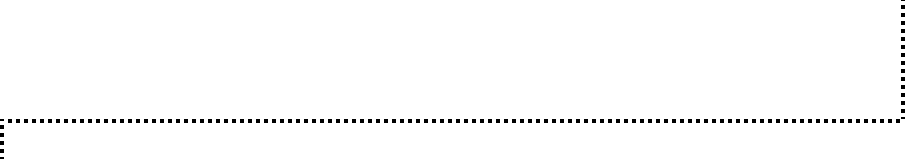 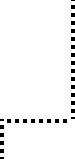 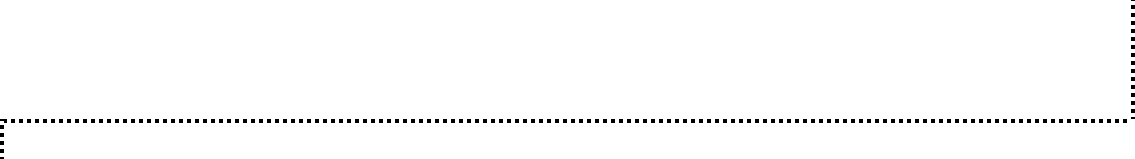 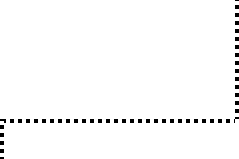 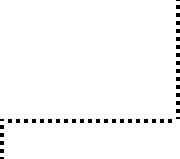 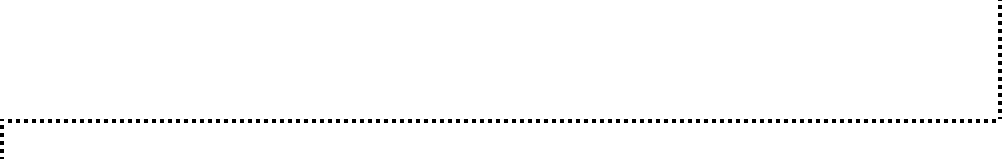 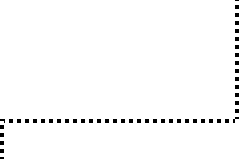 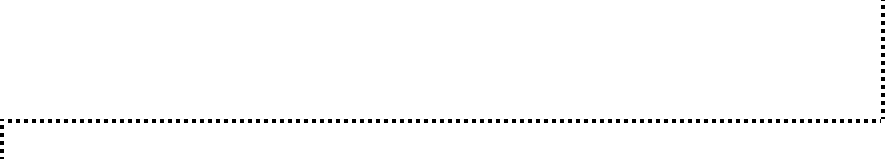 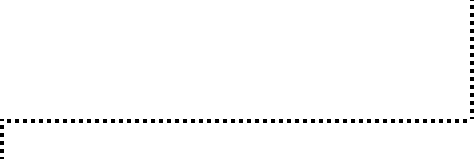 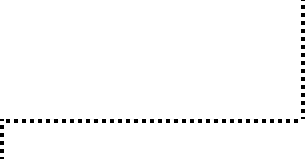 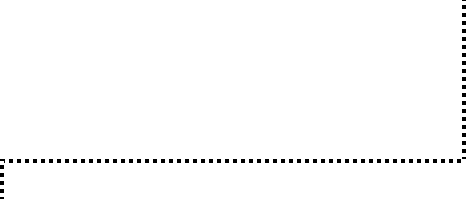 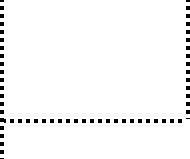 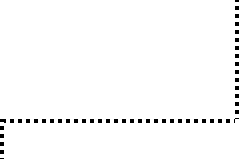 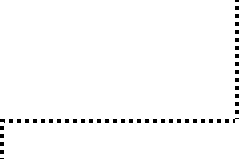 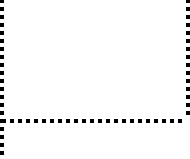 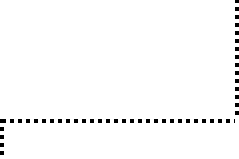 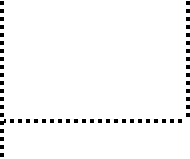 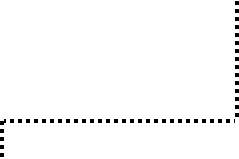 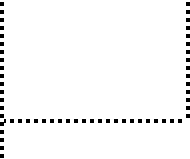 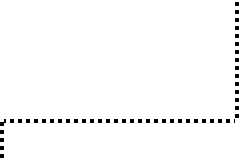 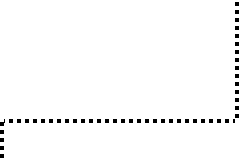 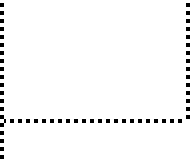 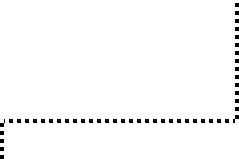 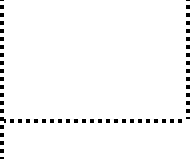 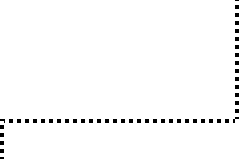 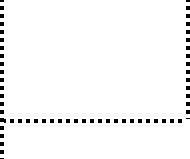 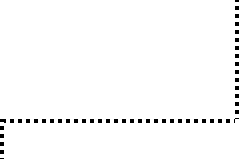 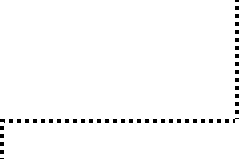 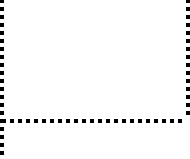 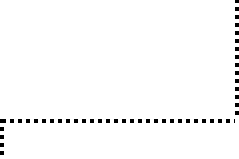 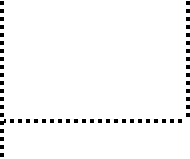 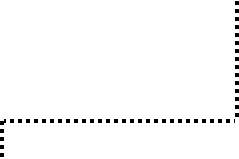 108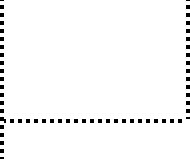 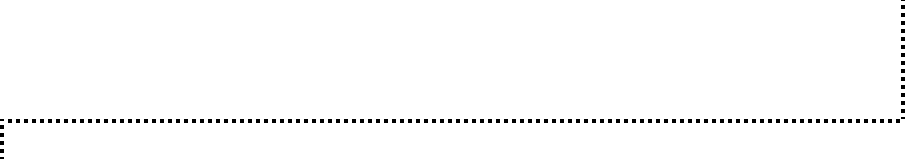 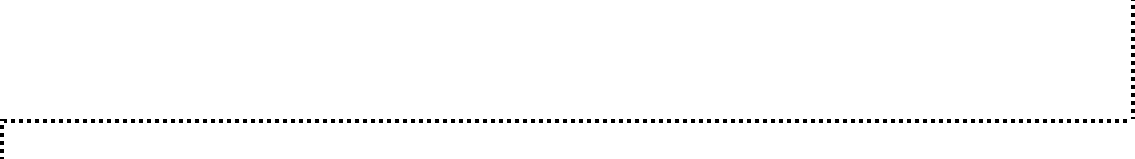 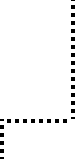 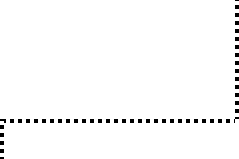 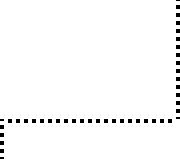 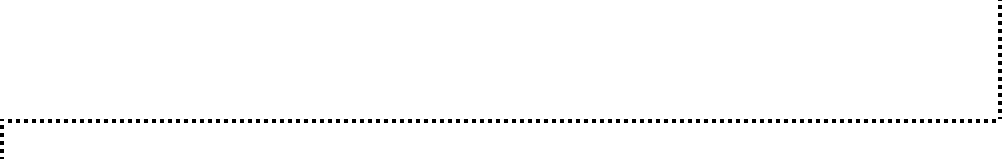 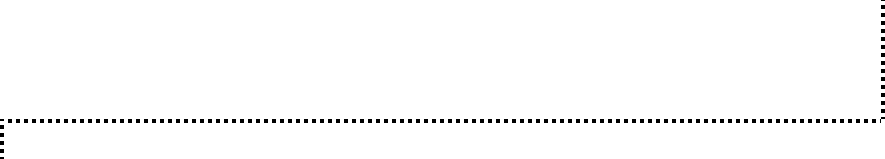 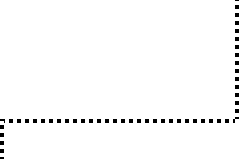 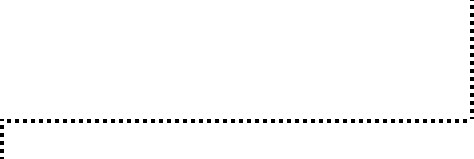 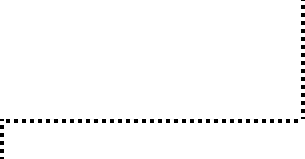 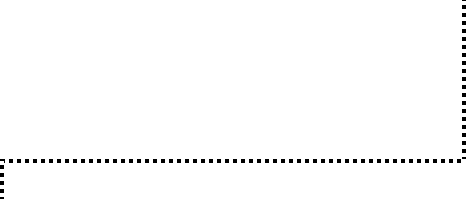 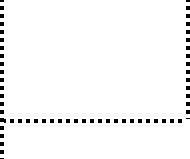 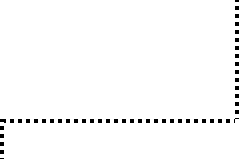 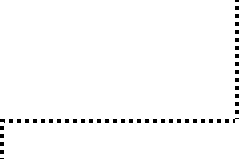 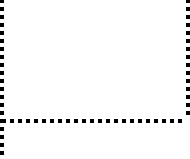 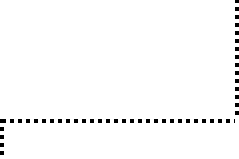 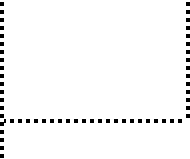 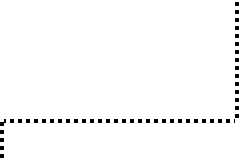 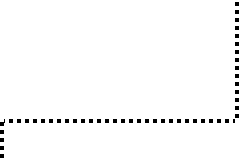 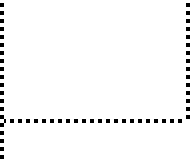 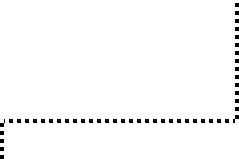 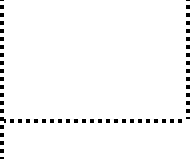 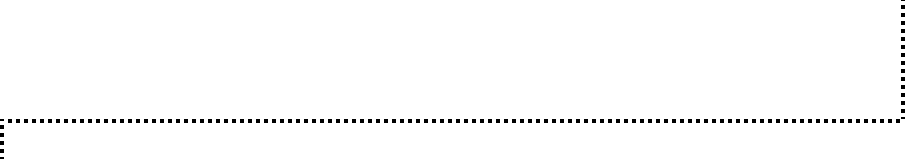 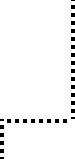 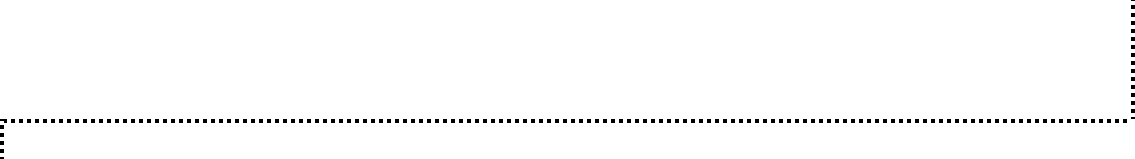 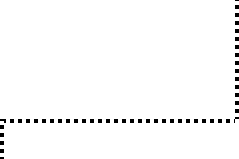 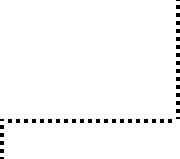 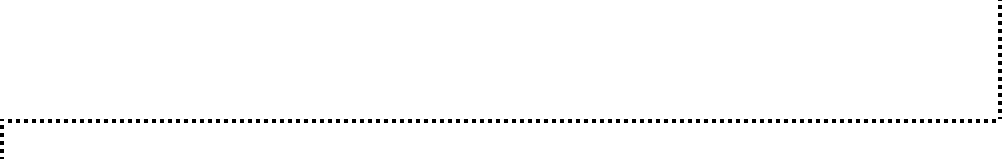 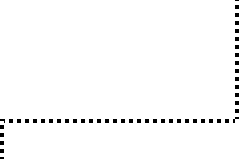 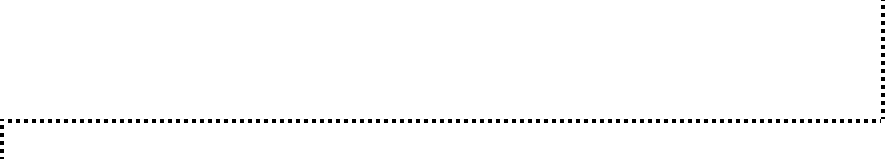 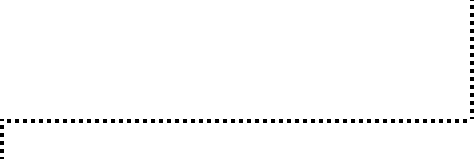 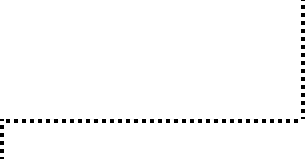 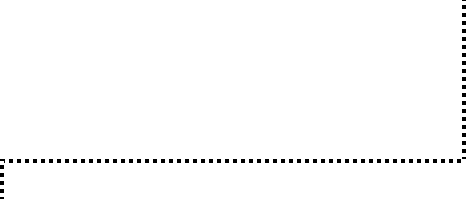 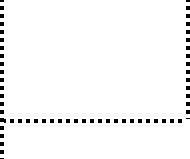 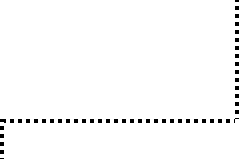 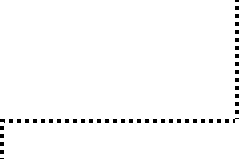 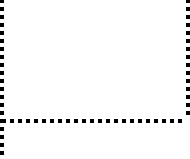 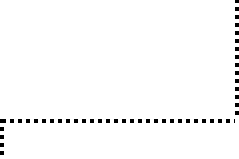 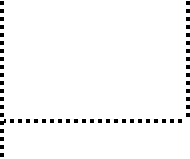 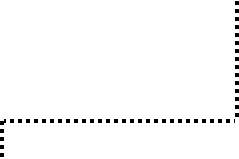 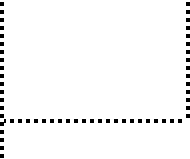 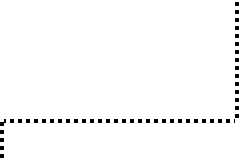 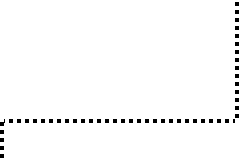 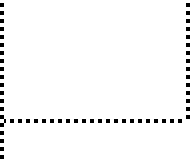 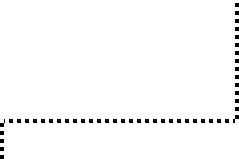 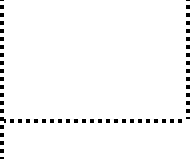 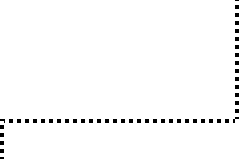 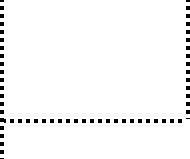 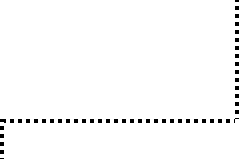 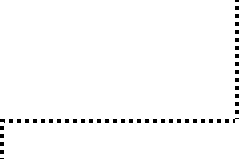 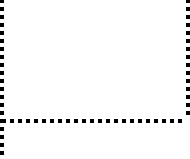 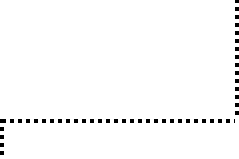 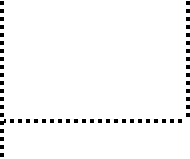 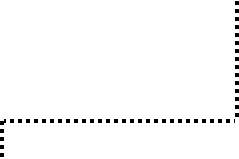 109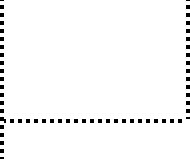 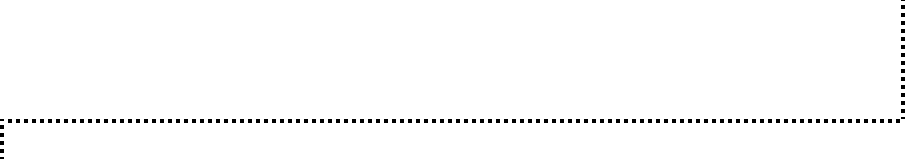 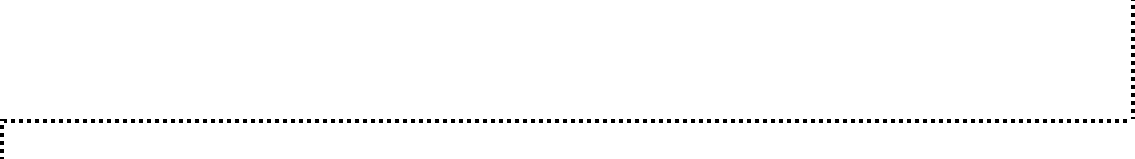 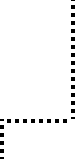 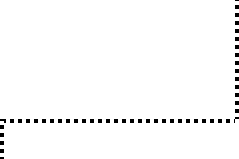 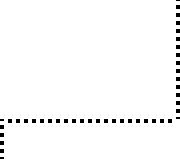 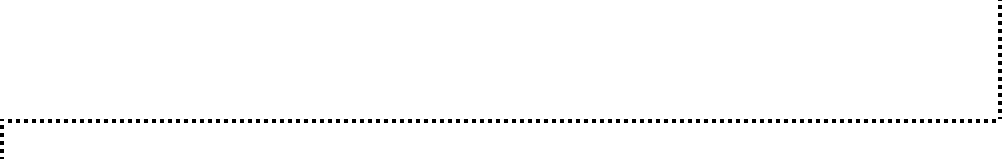 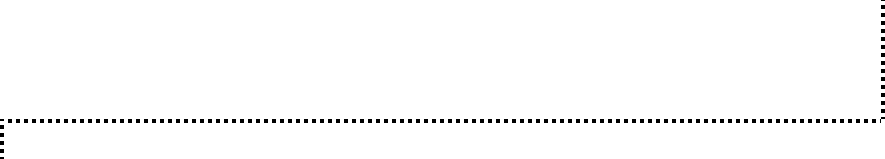 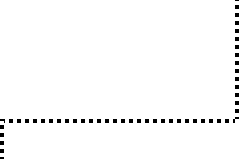 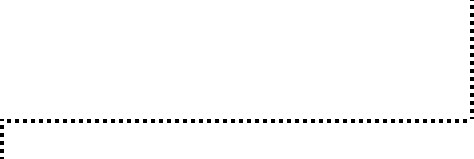 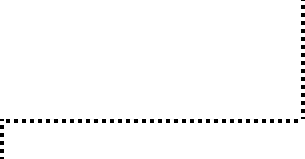 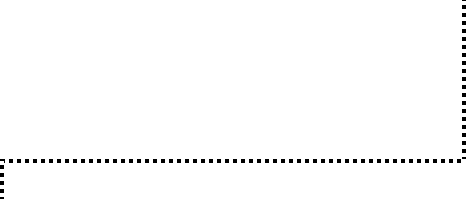 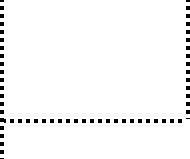 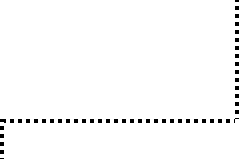 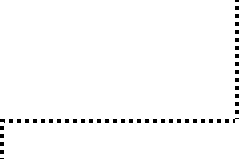 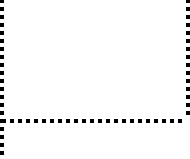 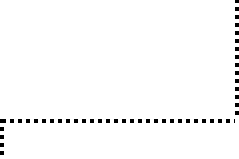 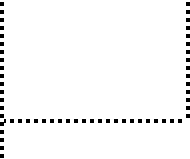 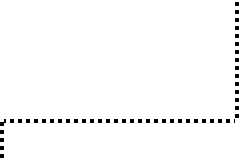 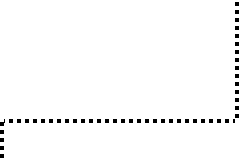 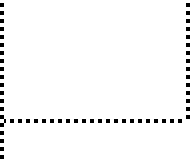 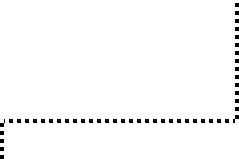 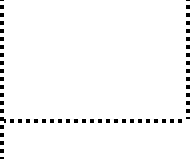 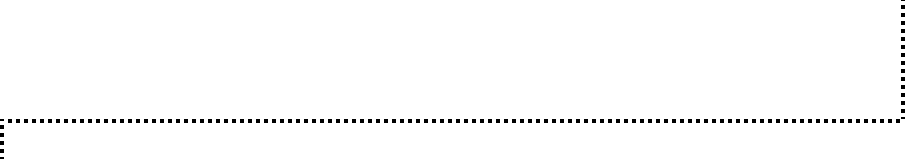 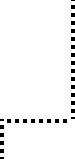 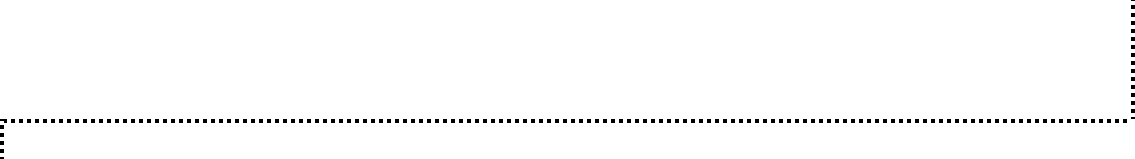 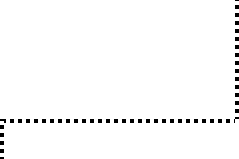 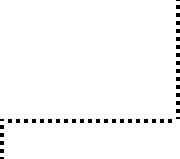 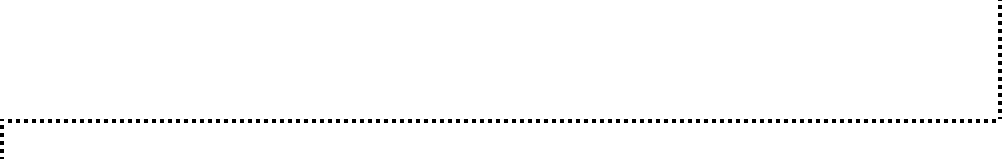 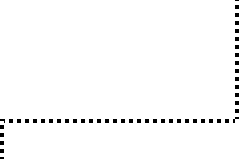 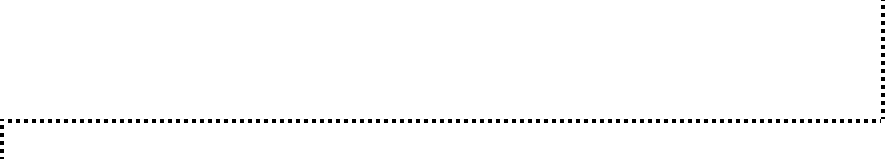 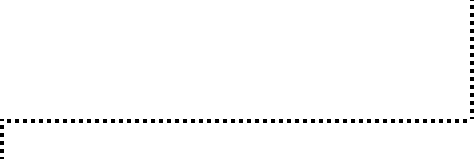 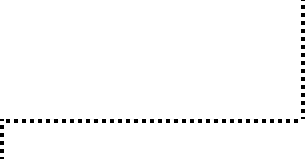 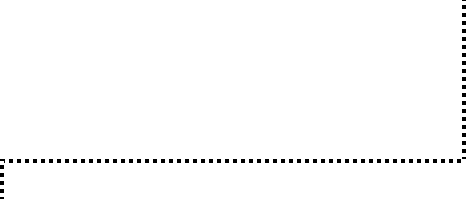 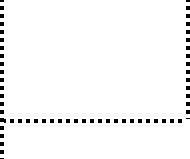 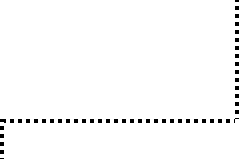 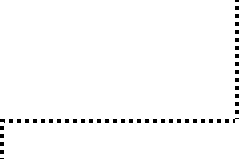 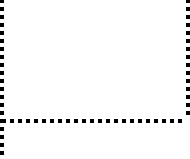 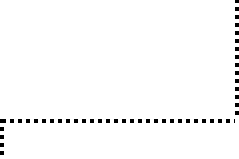 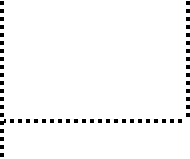 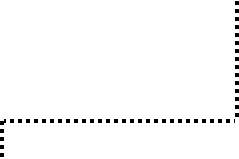 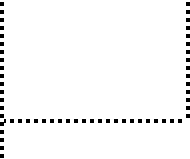 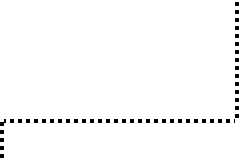 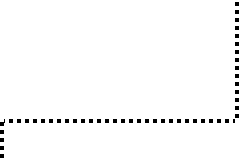 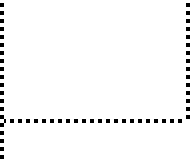 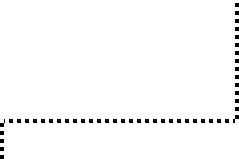 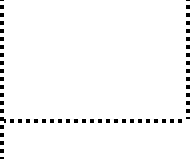 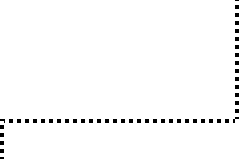 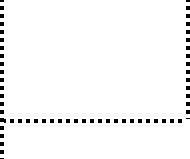 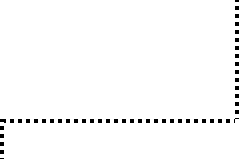 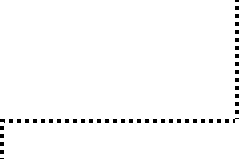 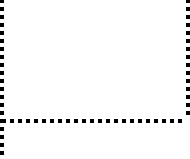 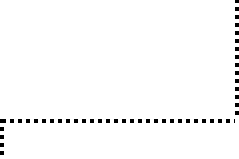 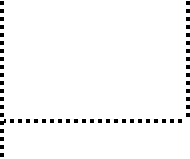 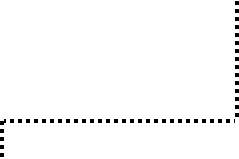 110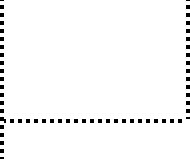 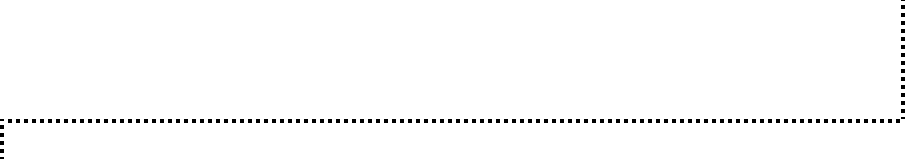 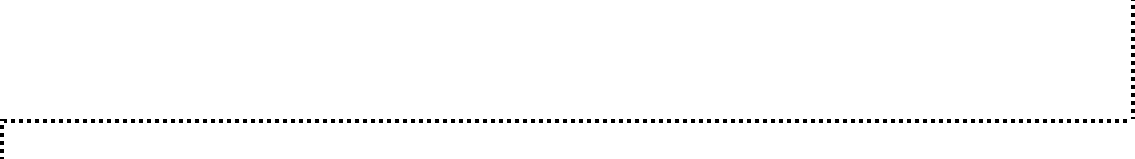 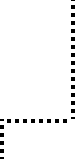 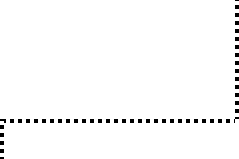 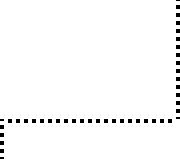 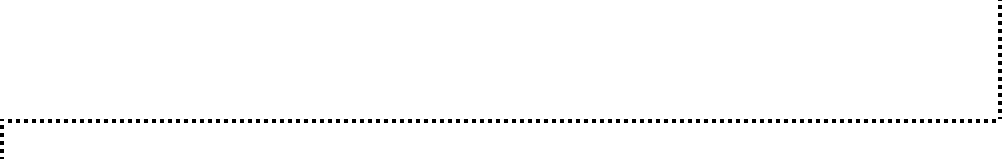 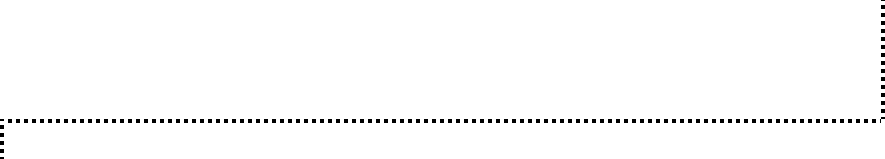 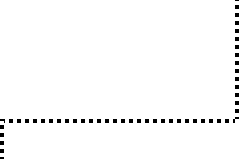 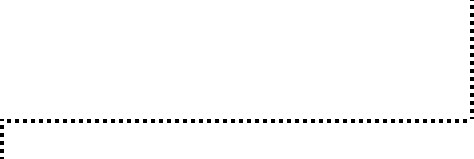 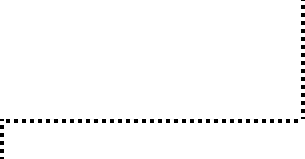 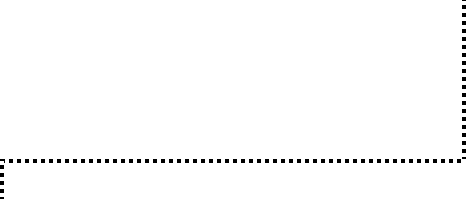 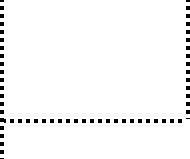 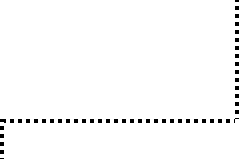 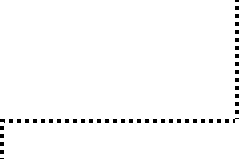 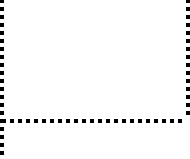 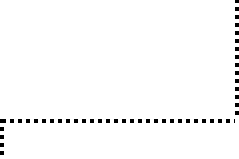 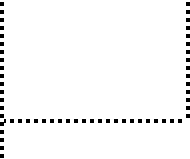 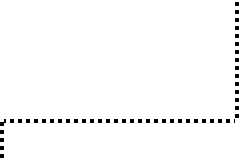 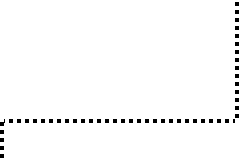 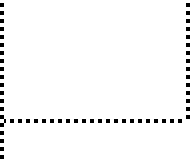 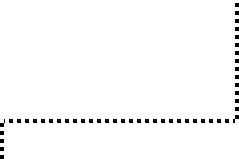 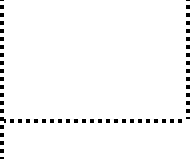 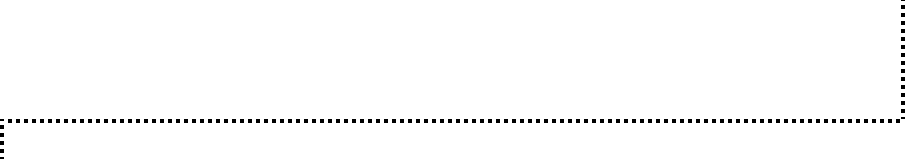 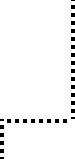 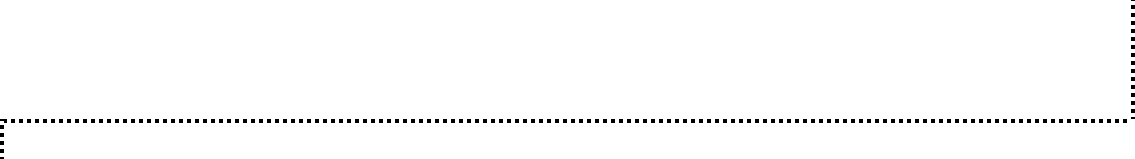 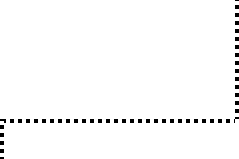 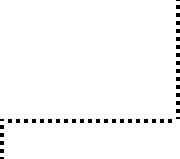 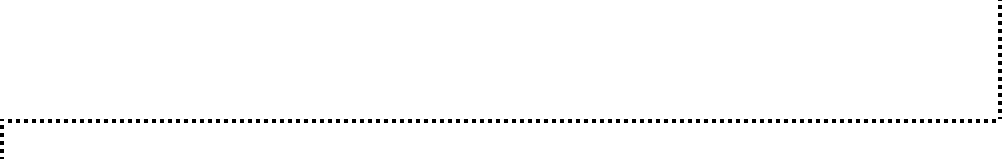 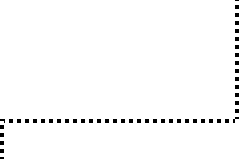 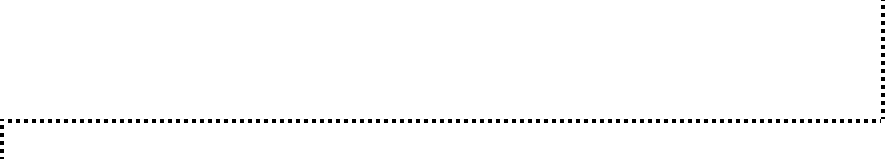 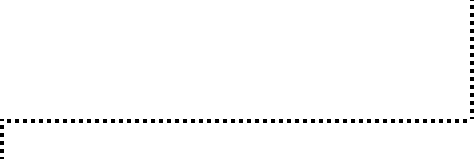 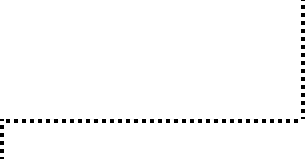 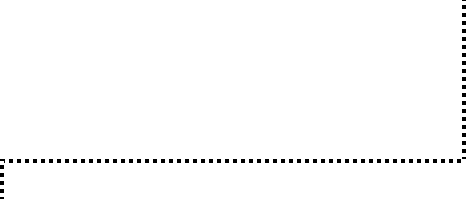 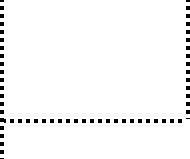 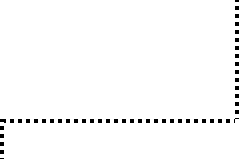 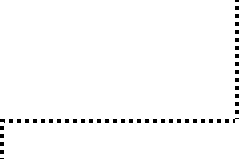 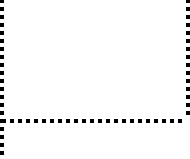 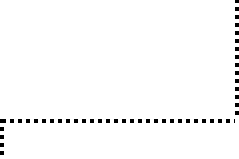 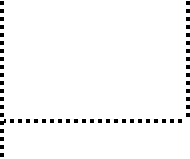 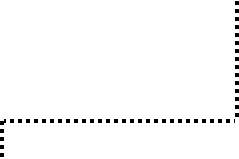 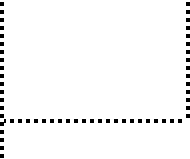 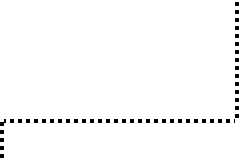 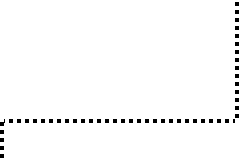 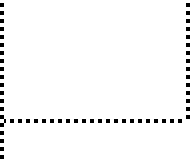 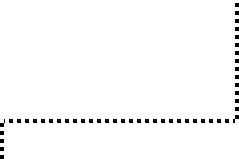 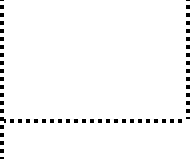 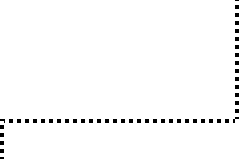 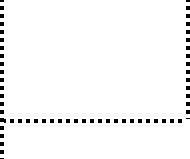 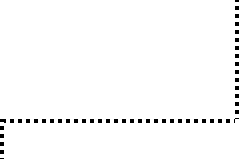 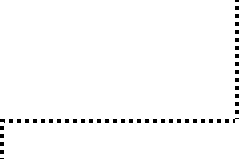 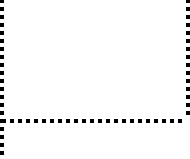 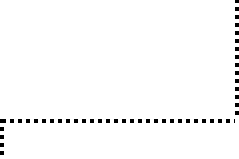 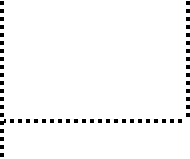 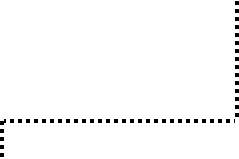 111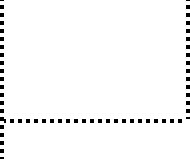 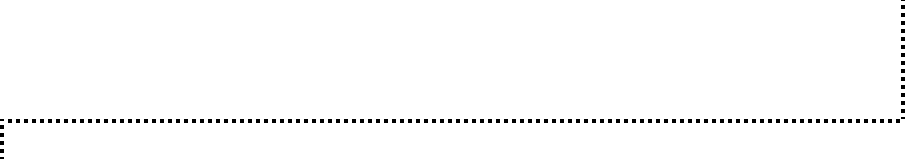 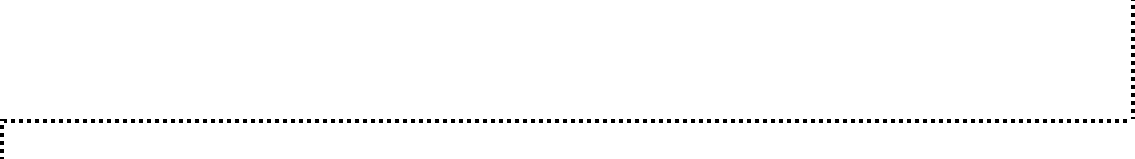 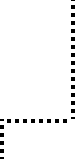 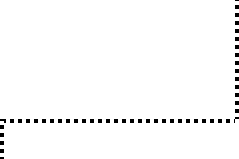 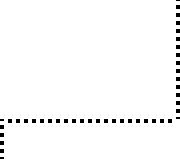 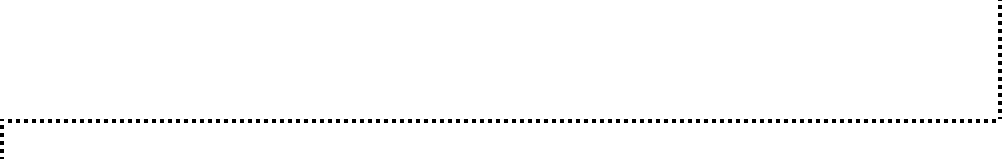 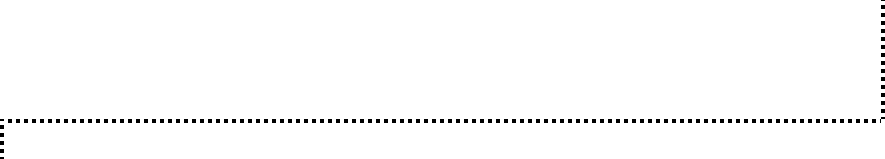 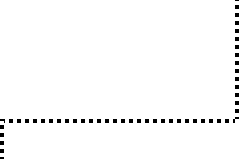 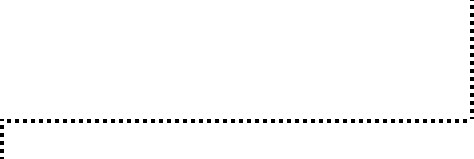 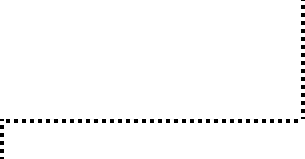 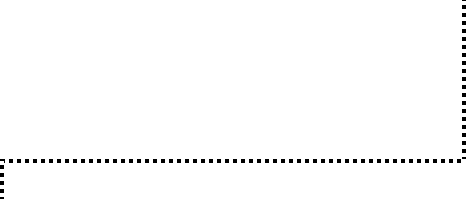 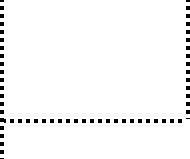 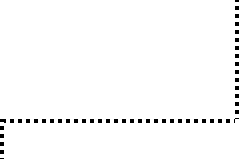 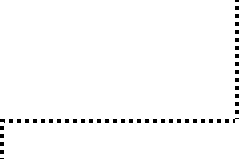 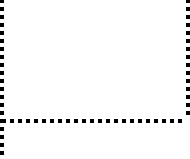 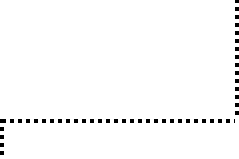 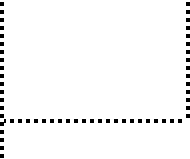 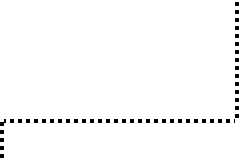 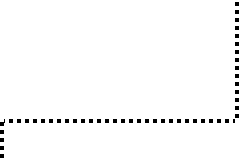 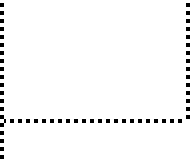 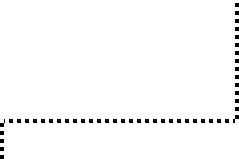 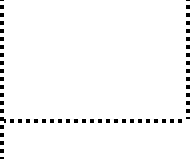 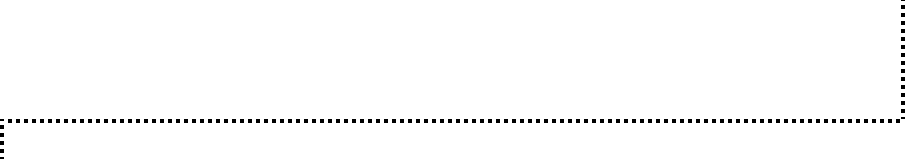 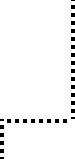 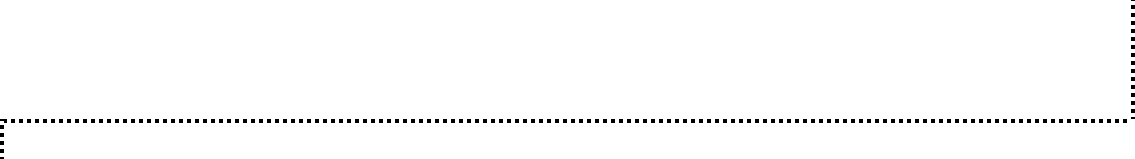 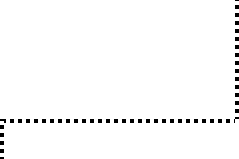 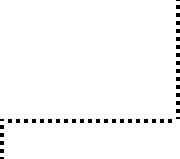 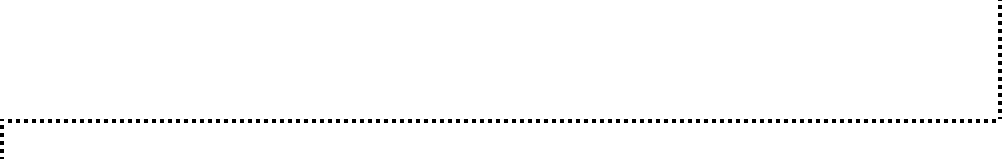 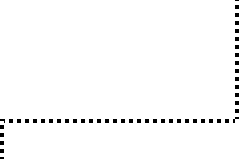 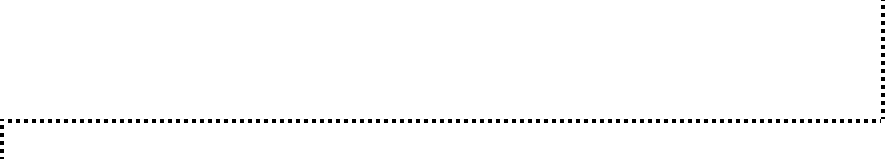 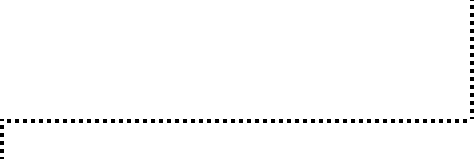 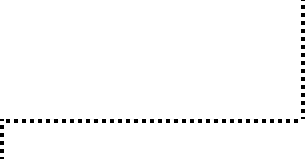 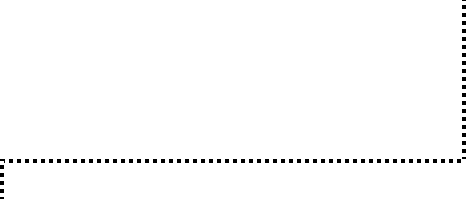 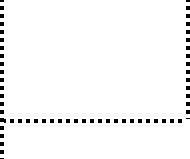 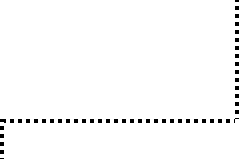 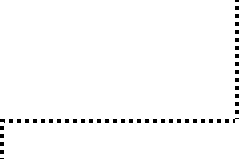 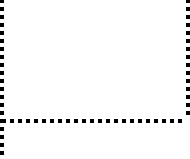 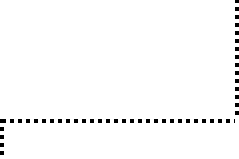 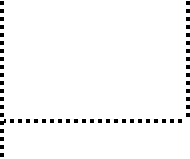 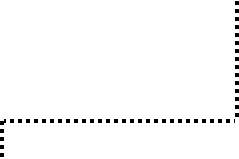 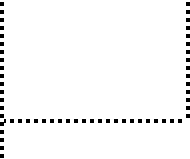 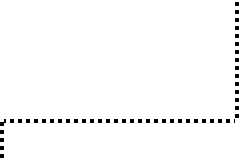 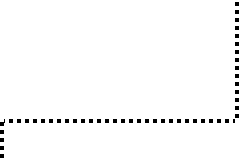 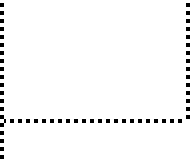 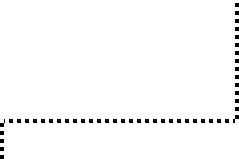 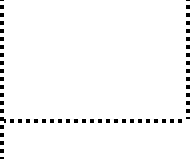 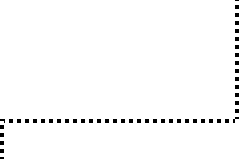 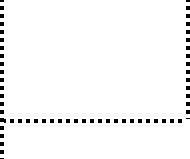 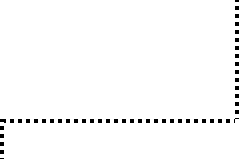 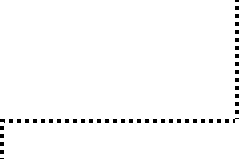 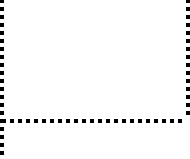 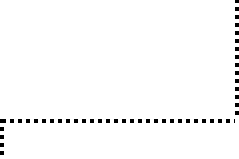 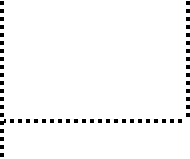 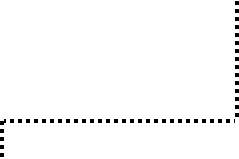 112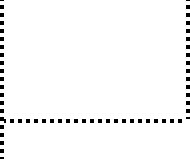 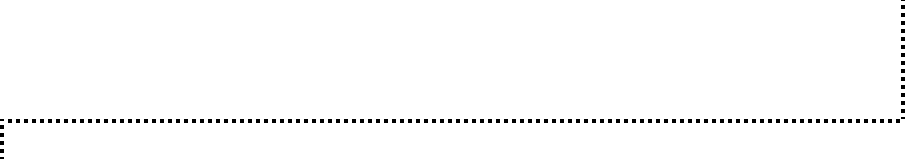 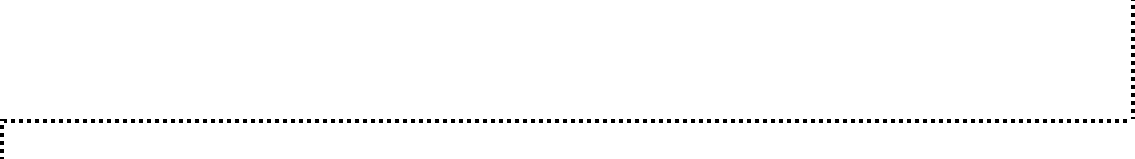 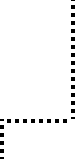 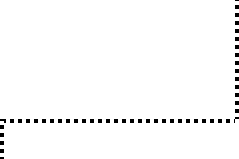 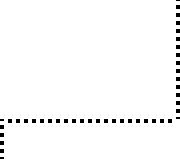 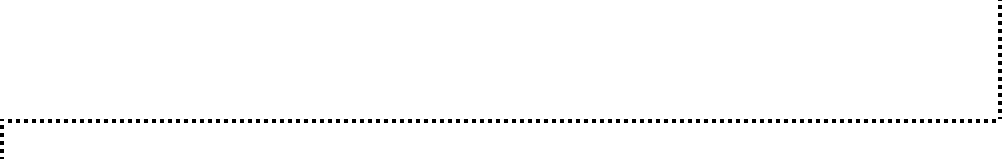 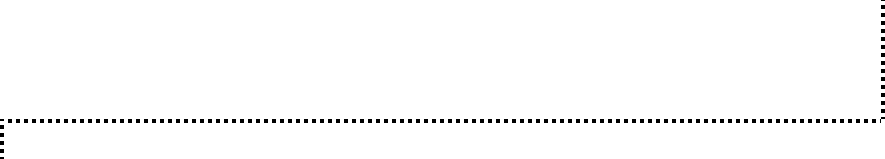 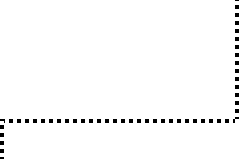 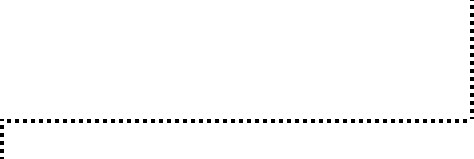 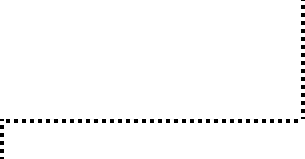 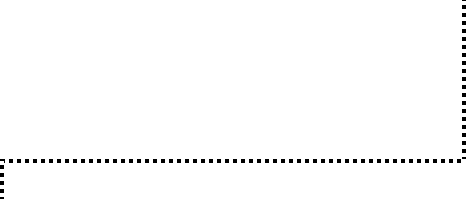 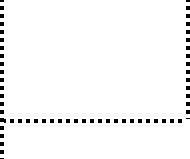 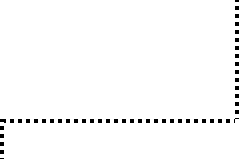 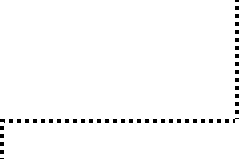 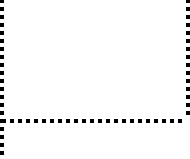 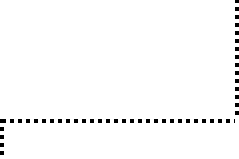 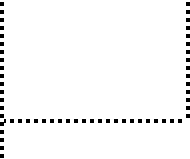 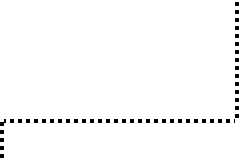 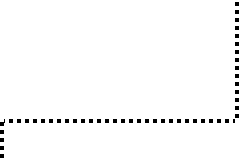 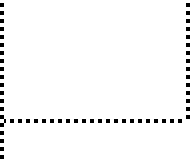 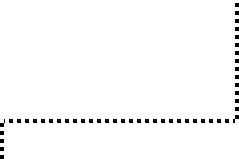 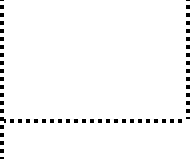 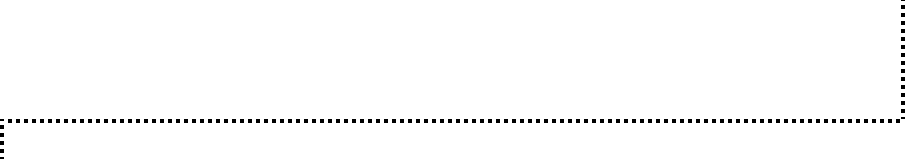 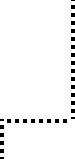 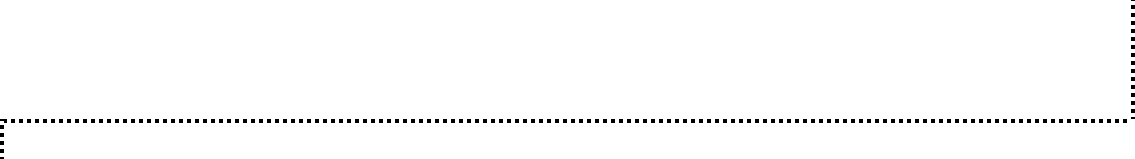 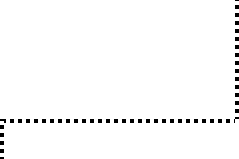 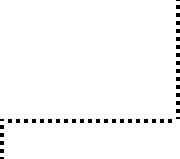 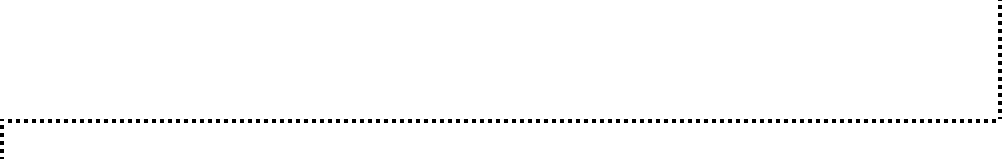 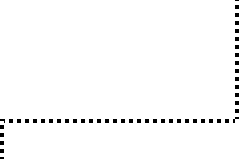 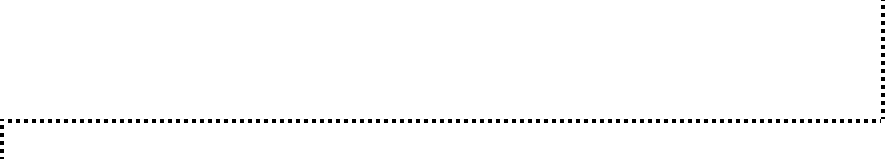 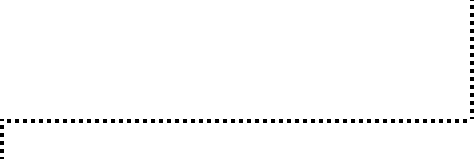 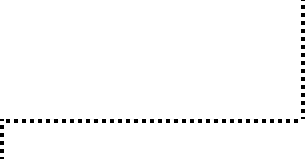 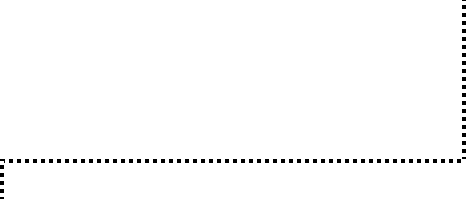 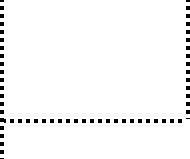 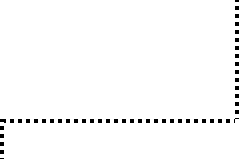 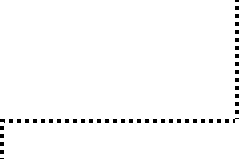 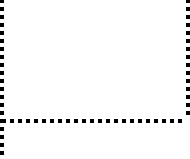 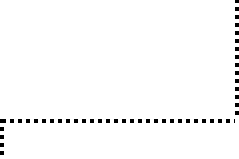 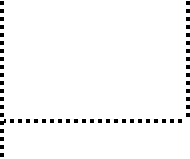 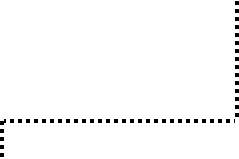 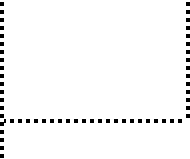 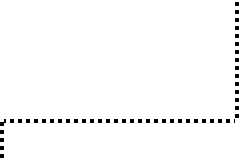 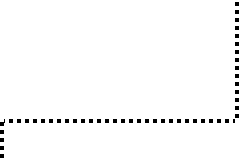 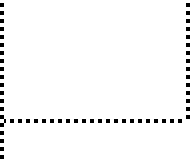 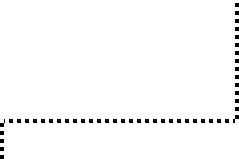 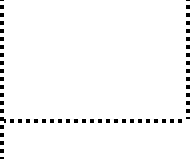 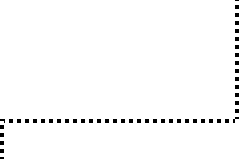 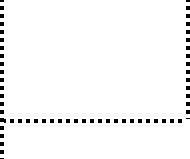 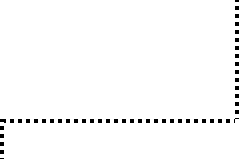 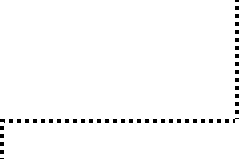 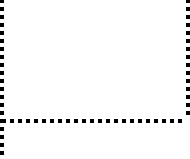 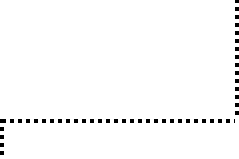 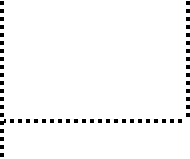 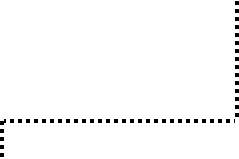 113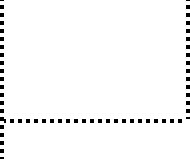 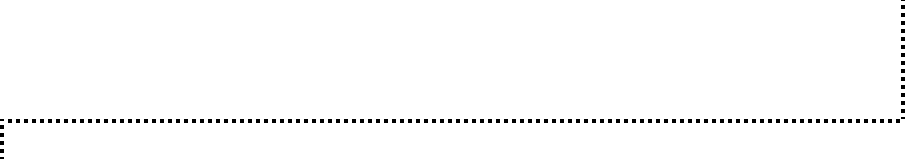 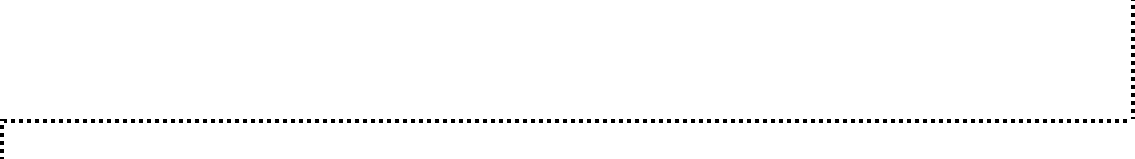 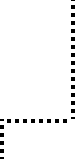 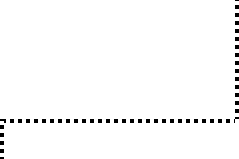 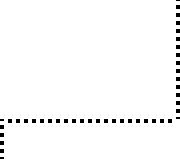 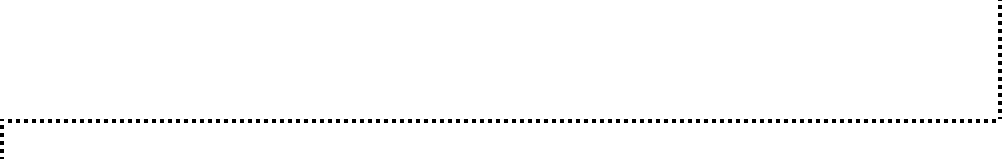 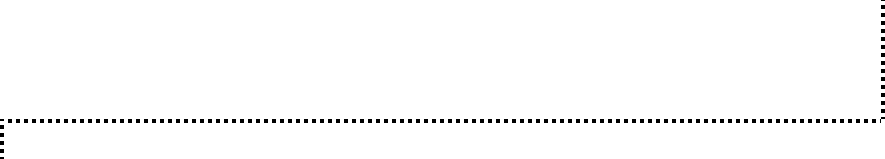 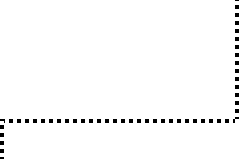 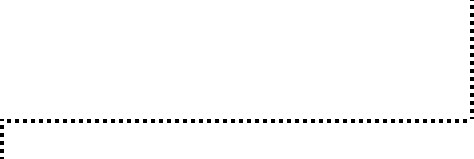 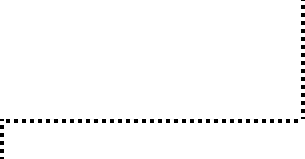 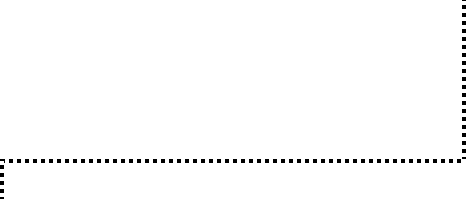 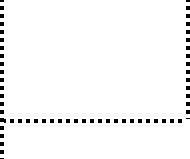 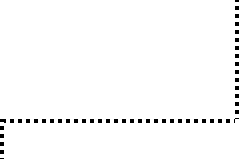 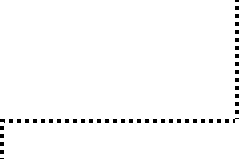 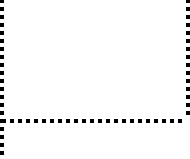 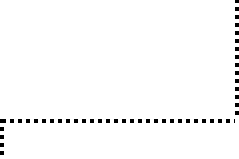 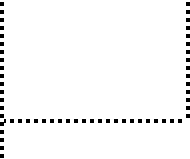 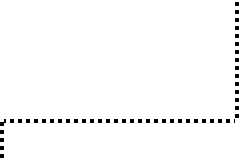 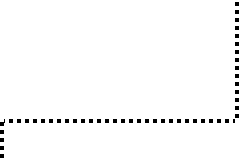 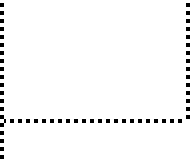 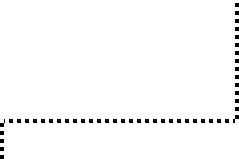 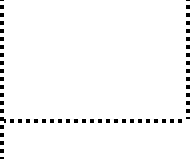 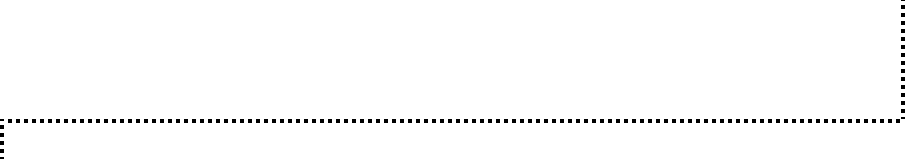 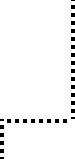 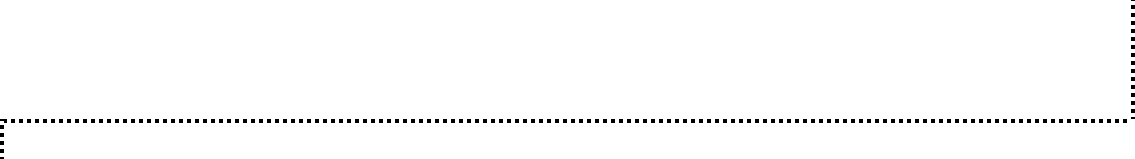 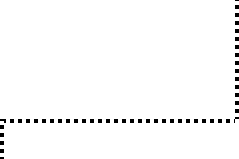 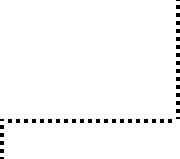 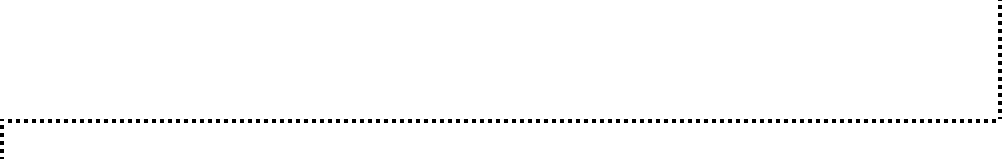 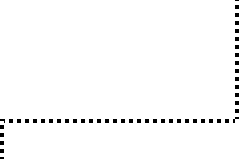 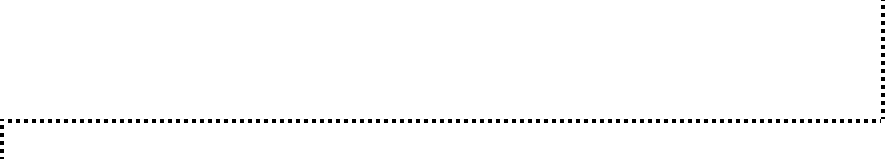 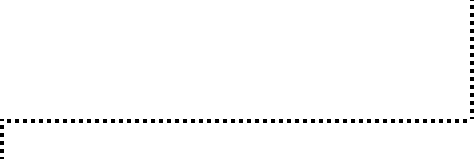 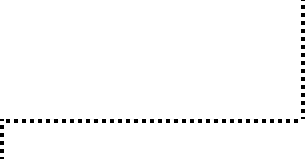 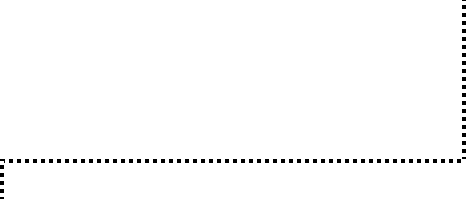 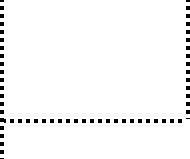 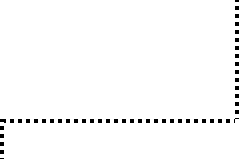 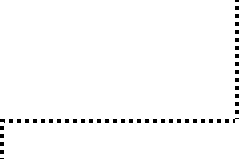 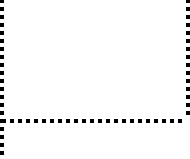 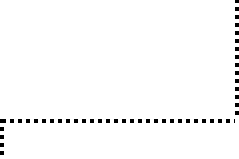 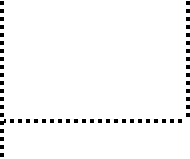 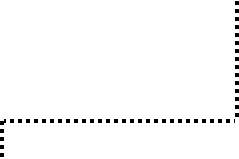 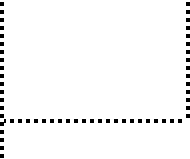 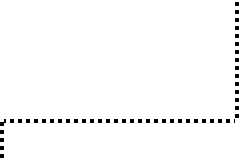 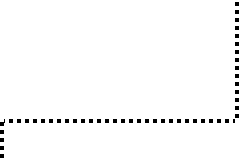 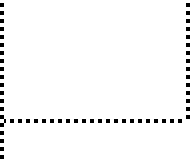 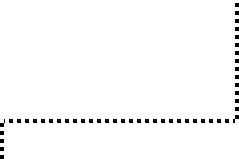 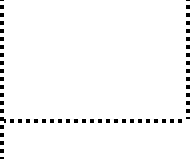 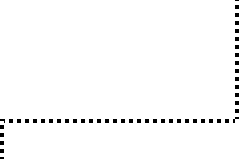 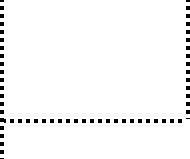 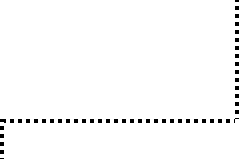 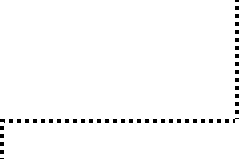 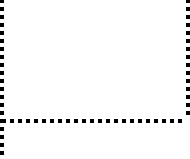 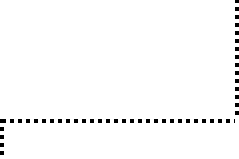 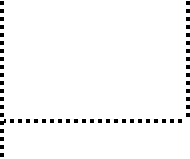 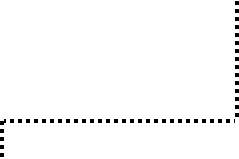 114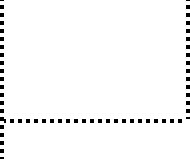 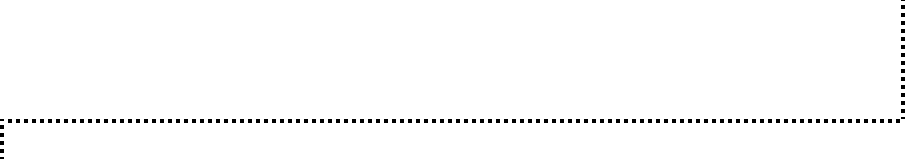 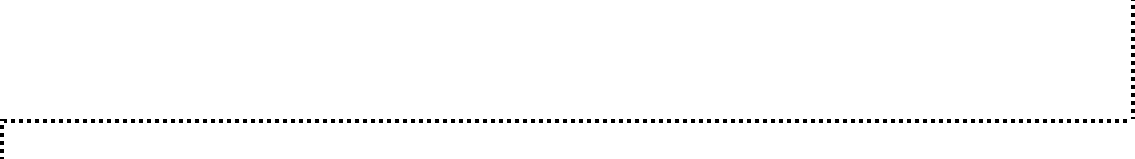 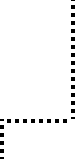 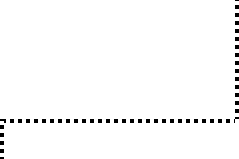 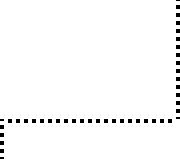 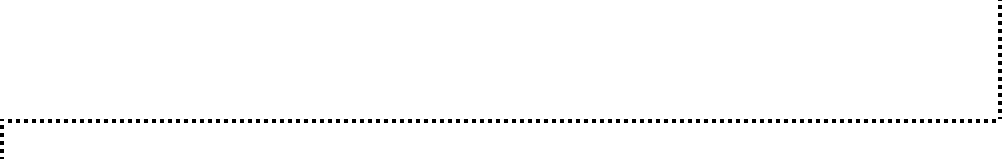 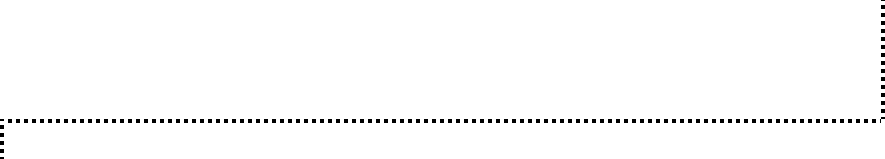 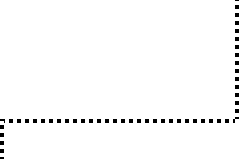 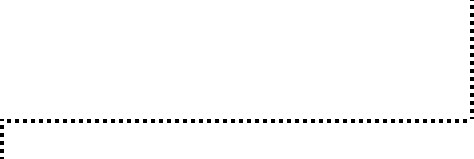 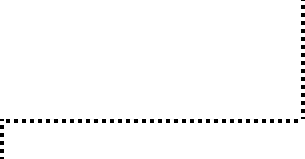 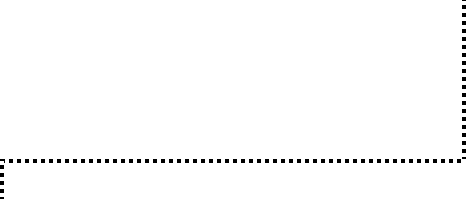 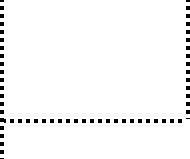 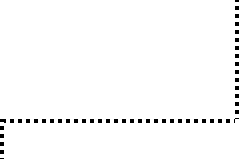 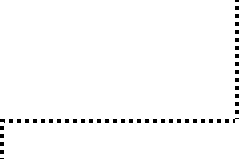 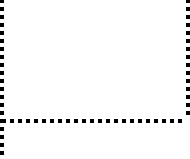 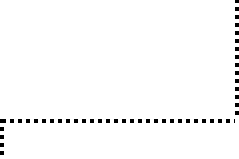 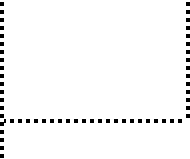 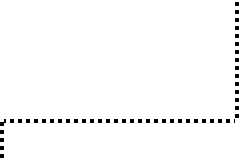 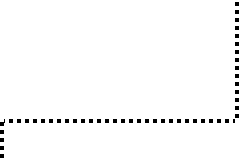 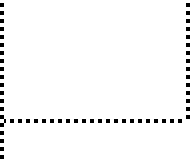 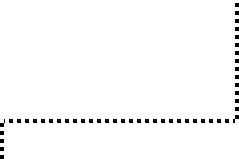 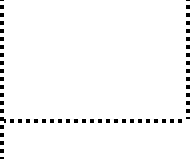 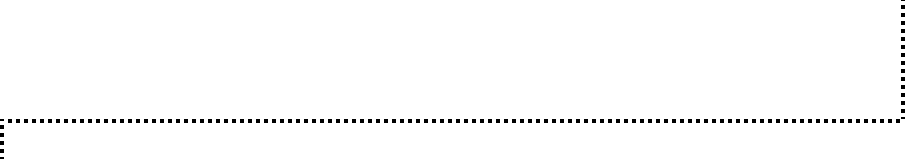 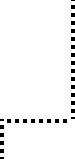 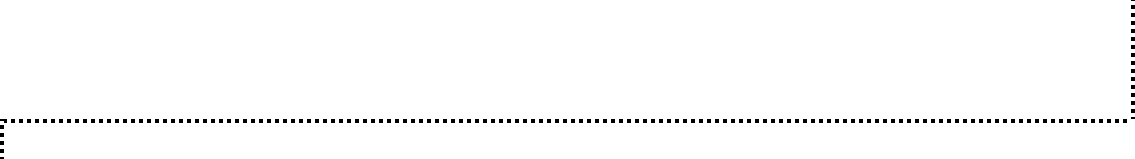 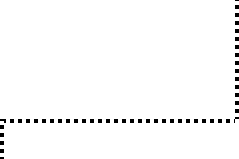 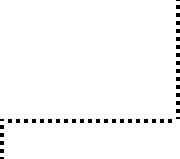 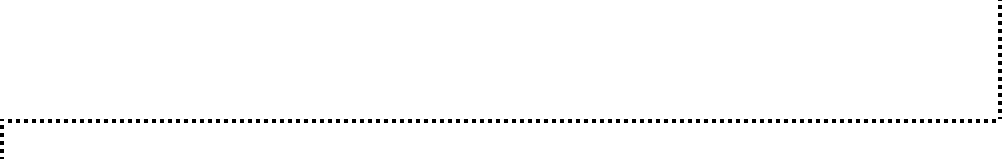 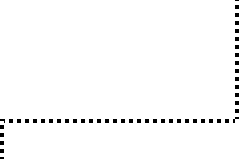 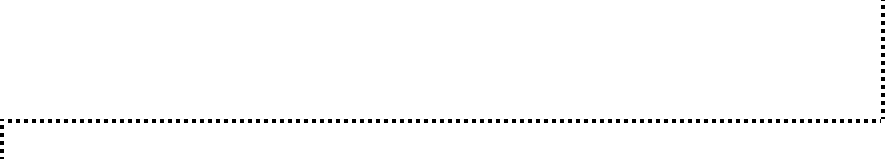 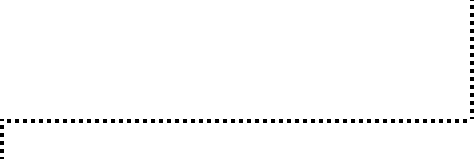 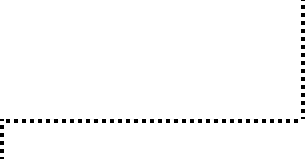 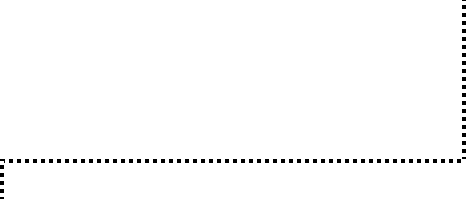 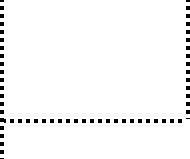 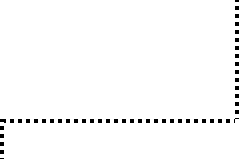 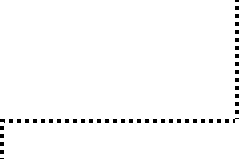 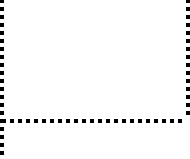 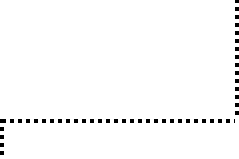 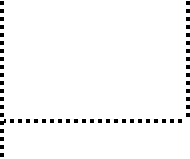 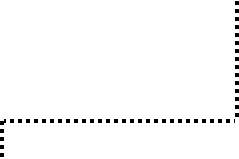 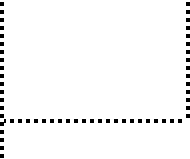 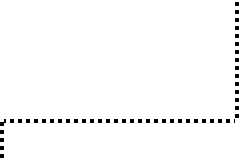 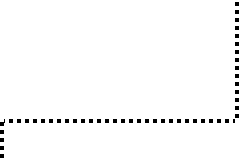 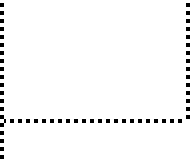 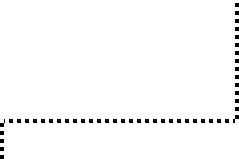 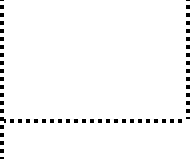 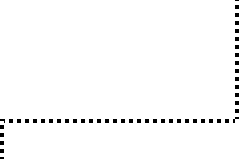 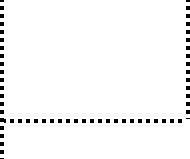 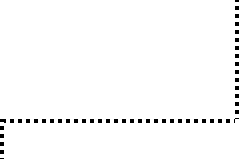 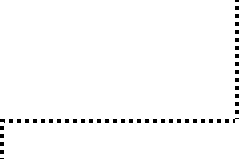 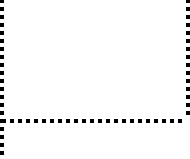 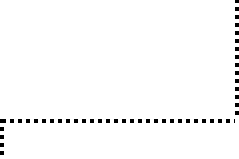 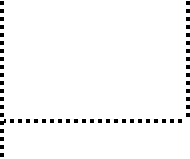 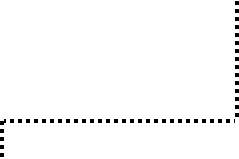 115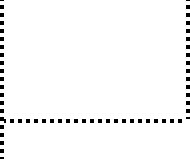 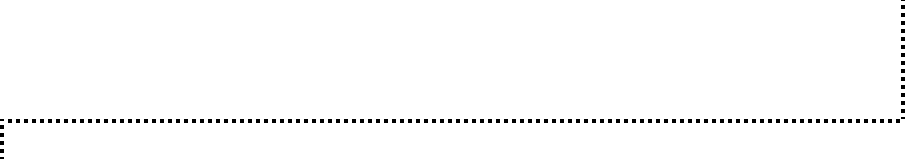 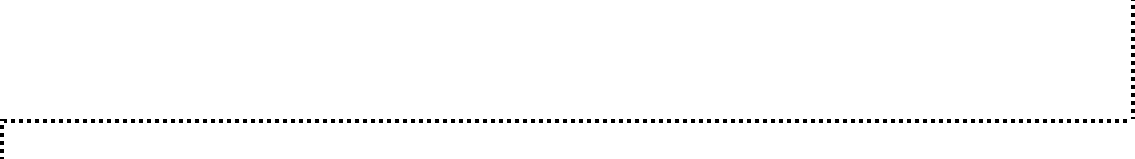 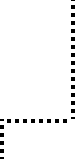 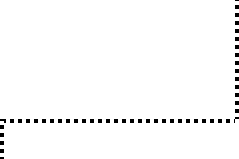 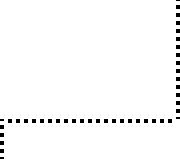 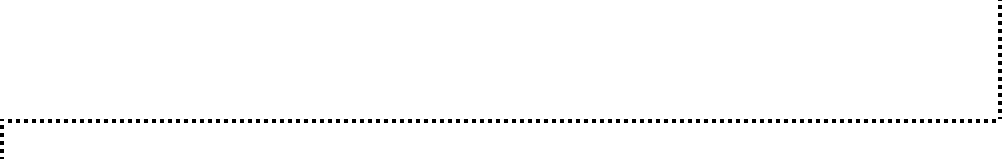 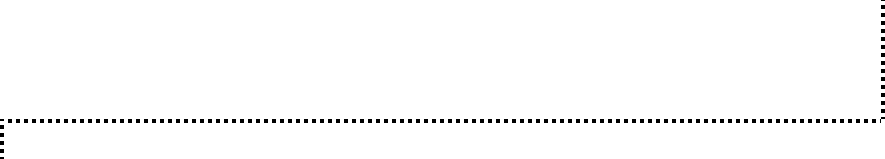 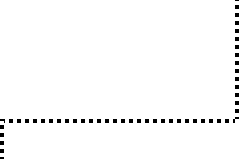 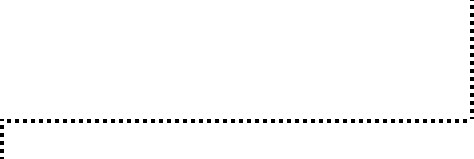 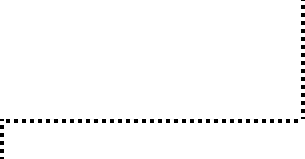 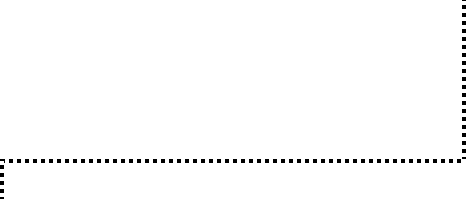 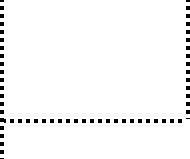 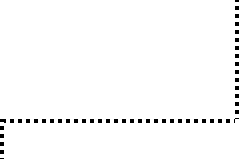 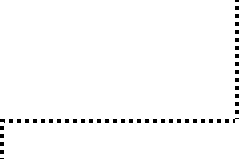 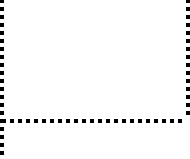 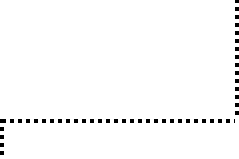 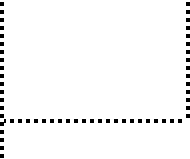 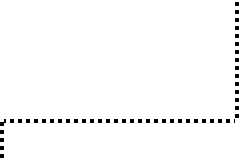 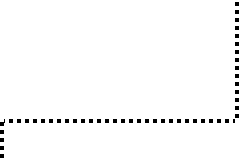 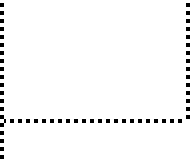 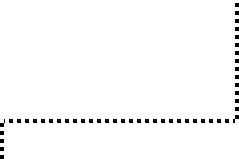 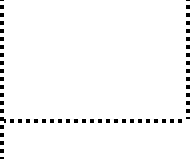 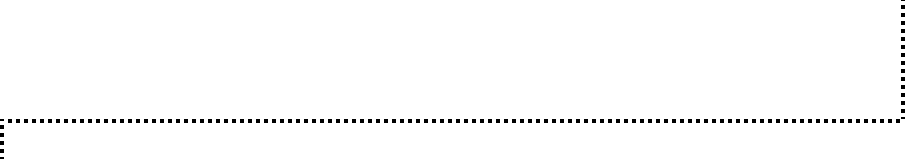 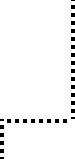 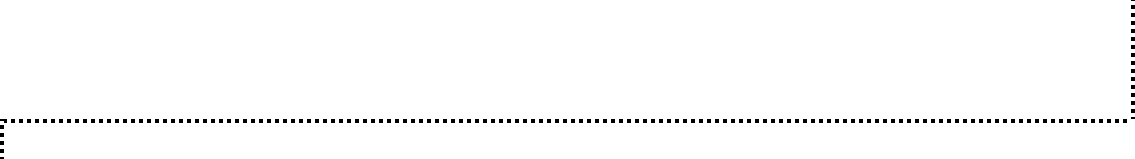 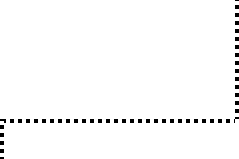 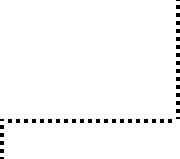 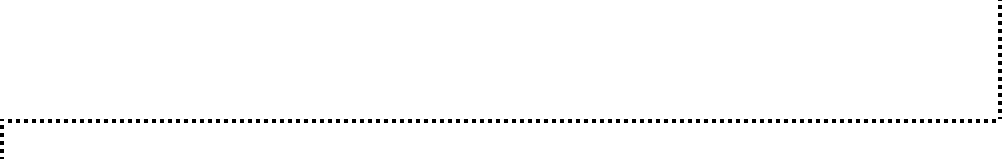 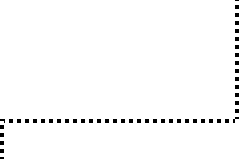 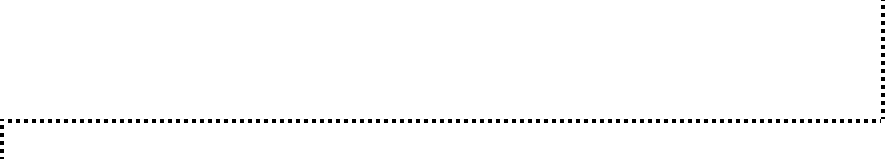 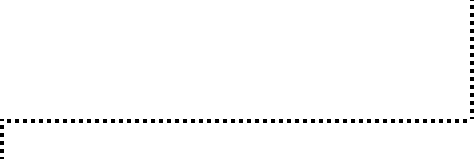 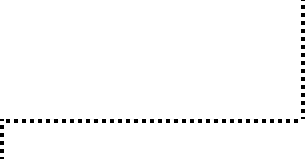 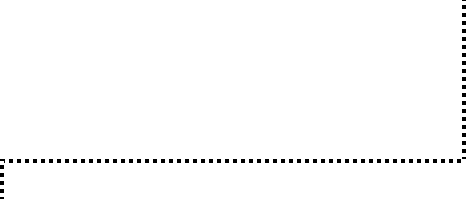 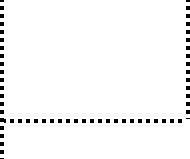 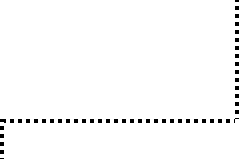 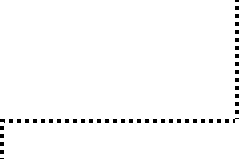 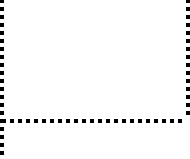 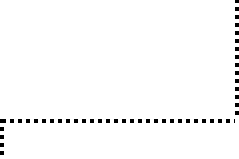 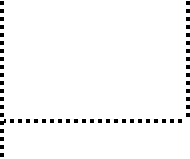 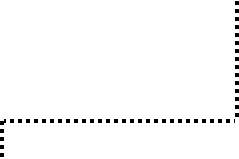 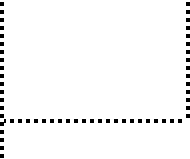 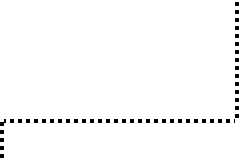 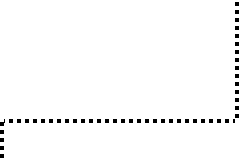 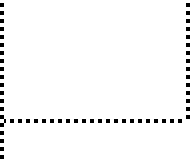 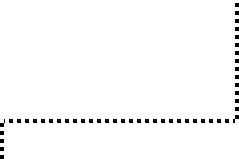 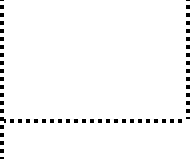 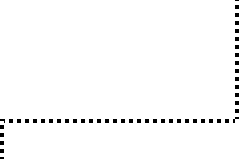 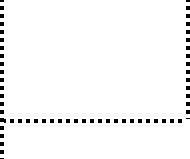 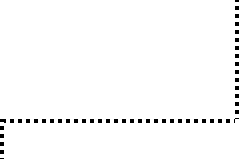 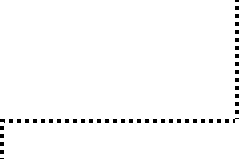 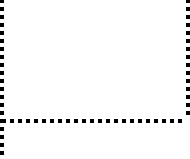 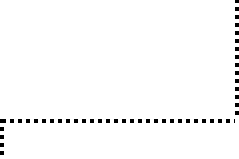 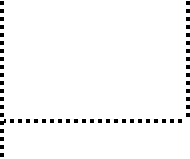 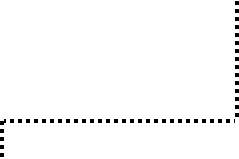 116Cat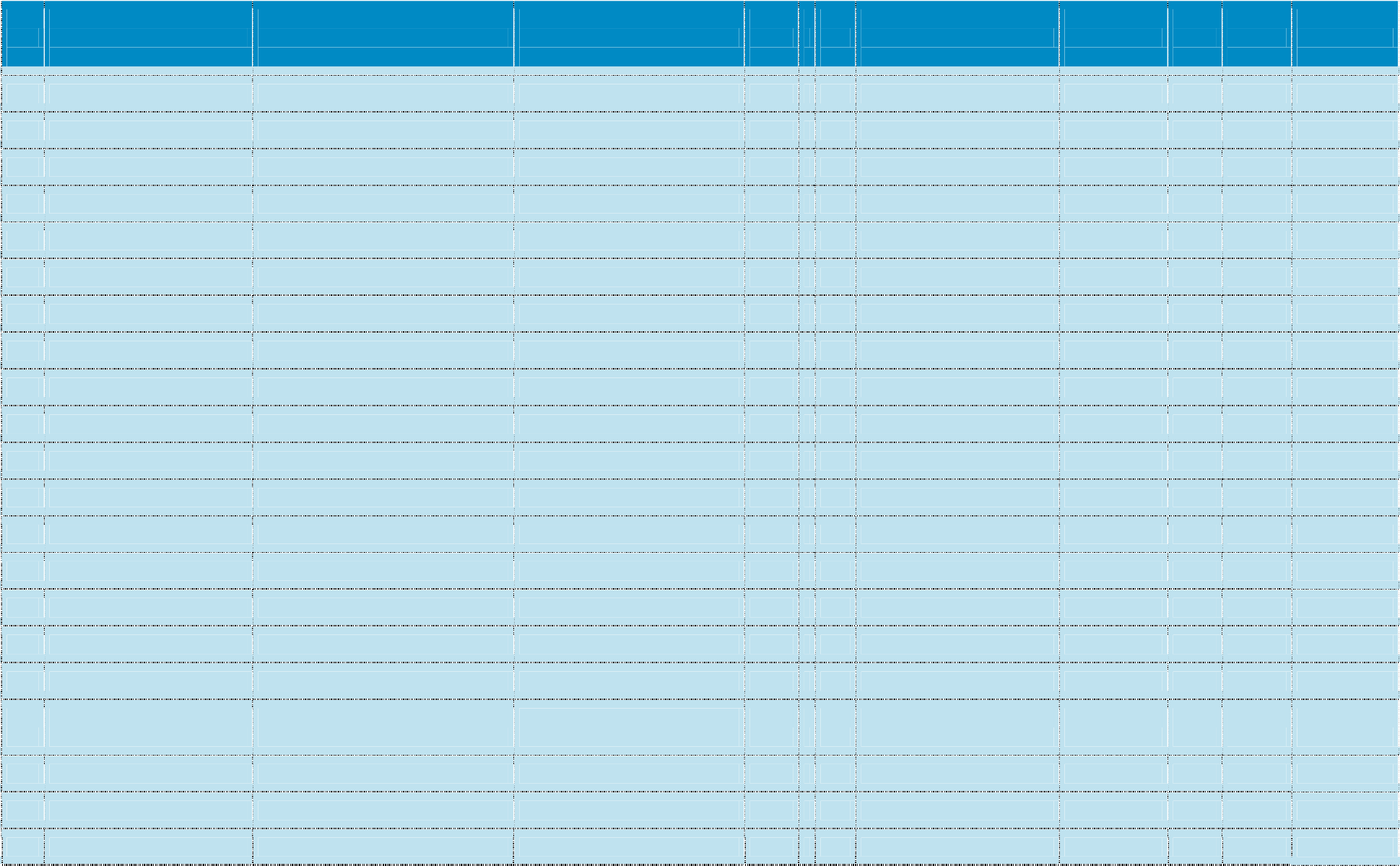 Manufacturer	ModelSeriesYearEngine IDEngine SizeCyl.ESMP  Test Speed117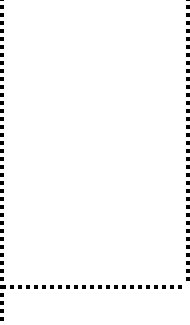 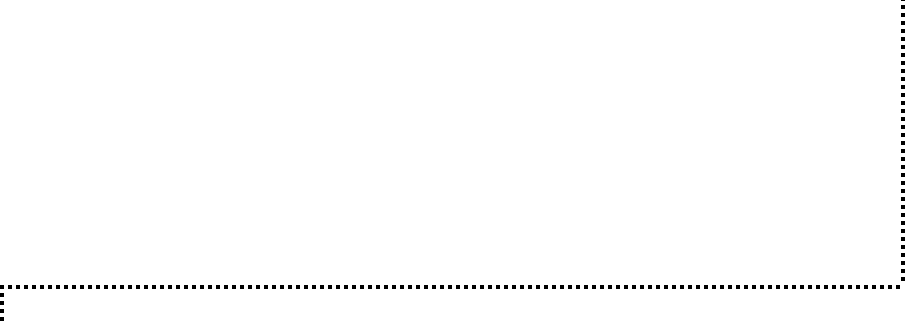 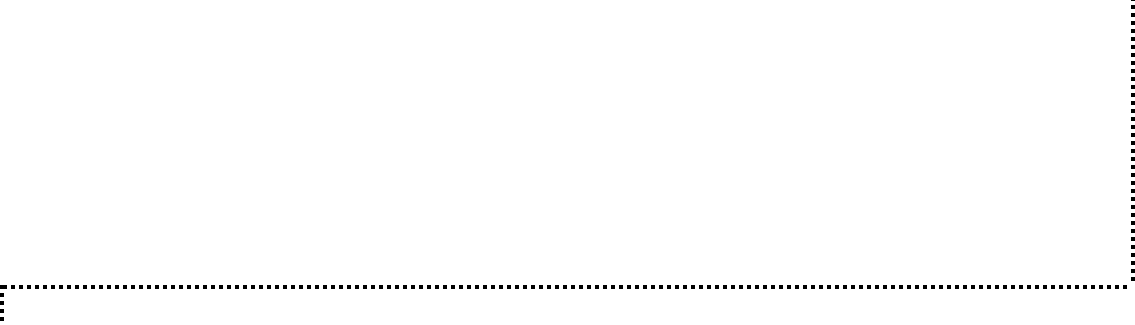 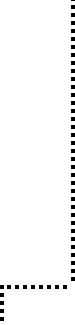 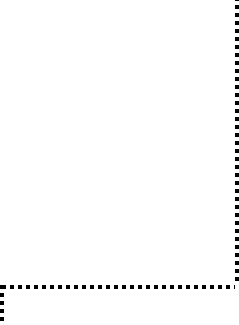 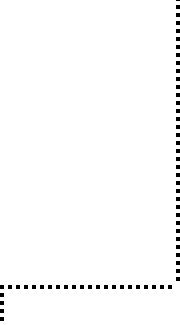 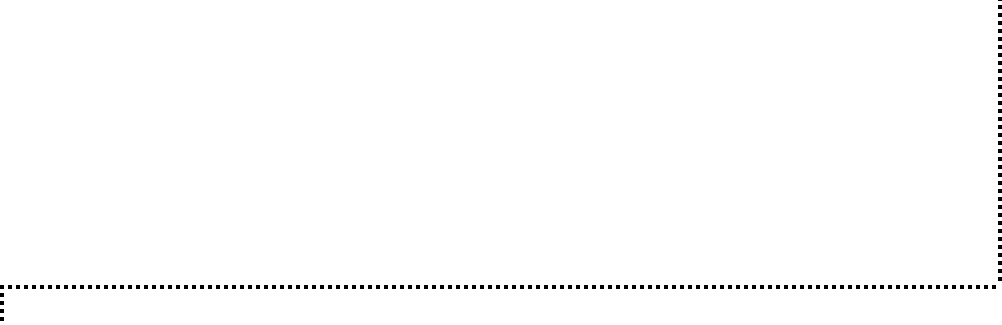 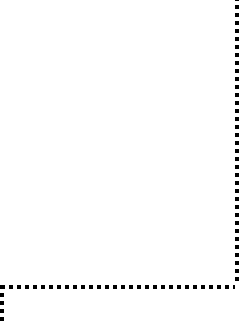 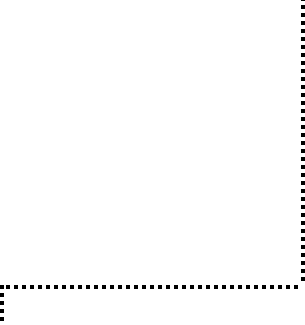 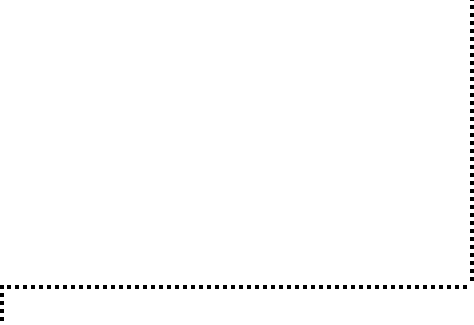 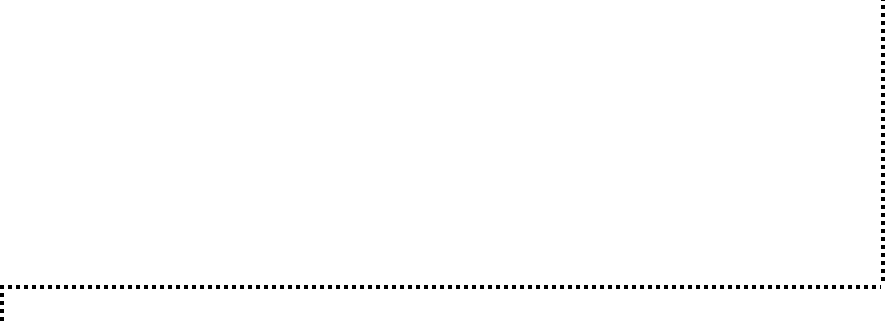 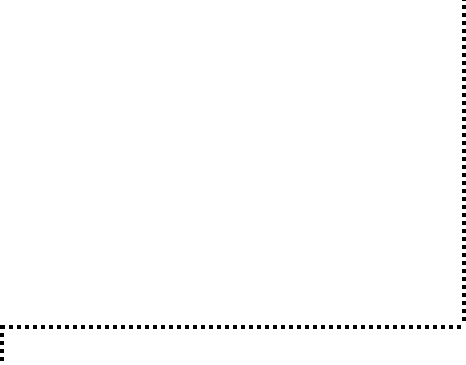 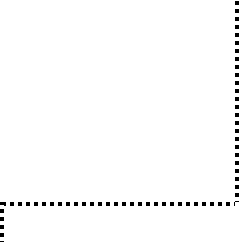 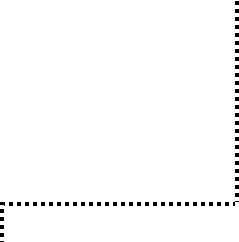 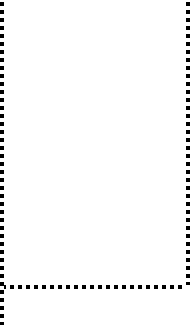 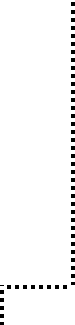 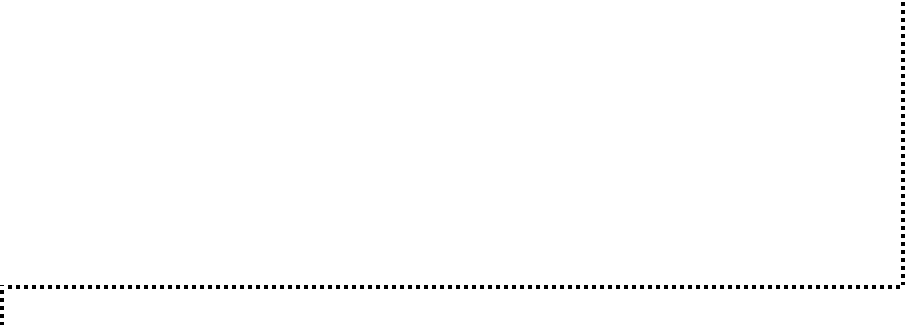 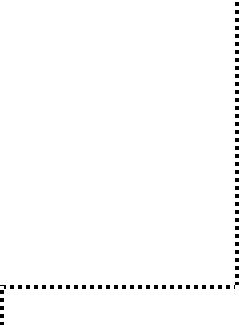 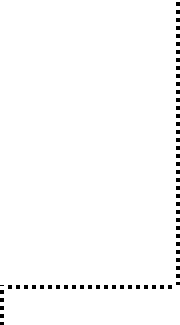 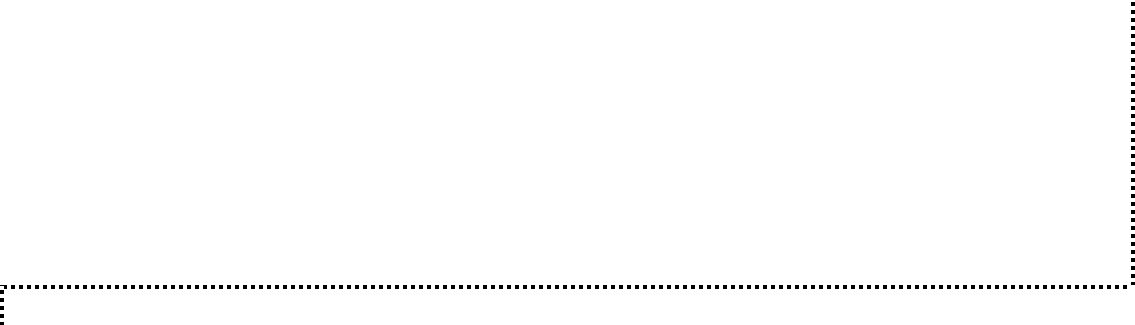 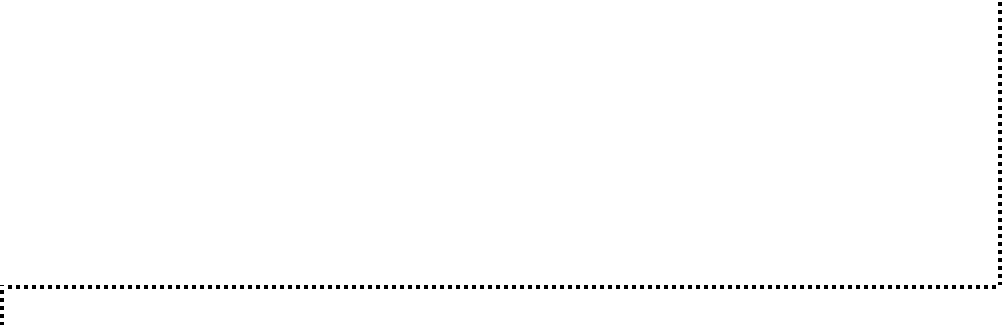 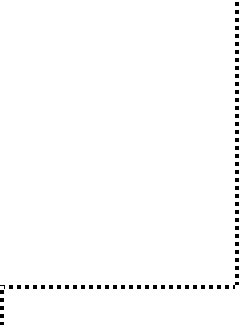 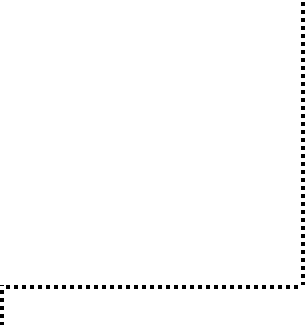 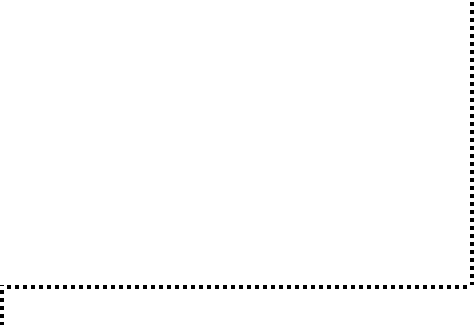 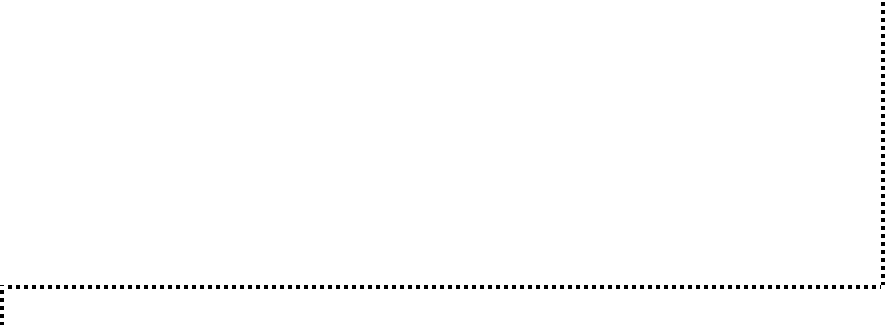 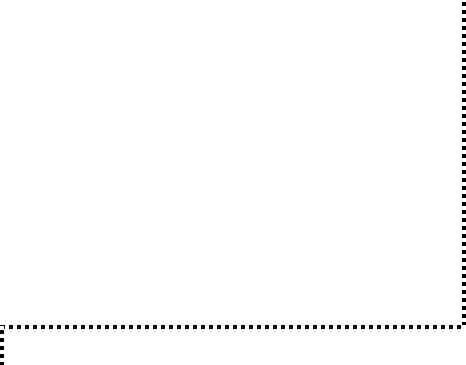 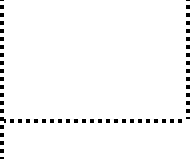 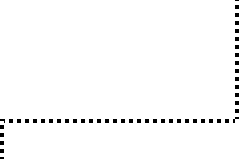 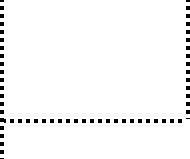 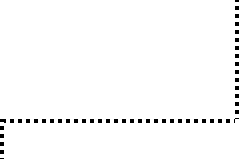 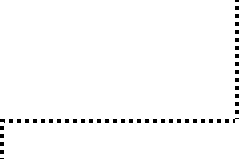 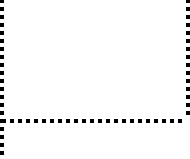 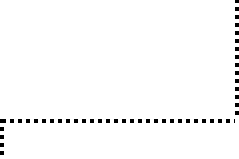 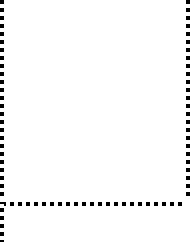 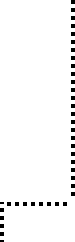 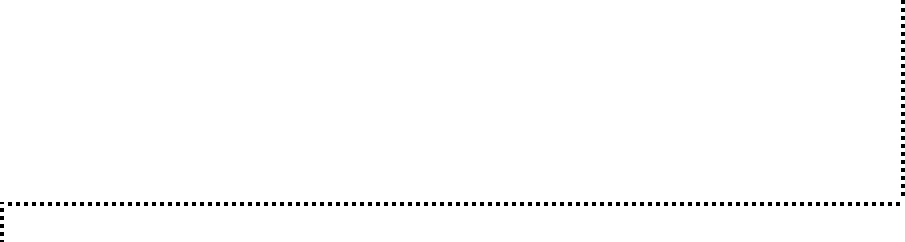 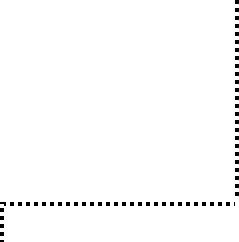 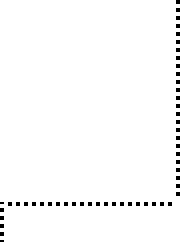 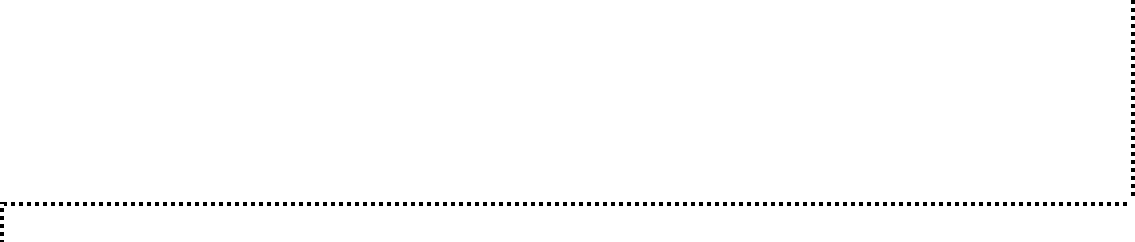 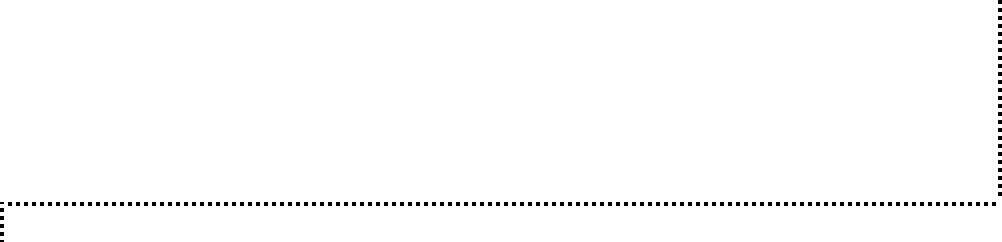 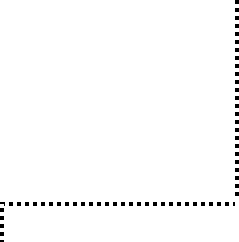 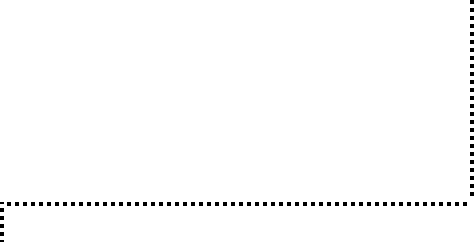 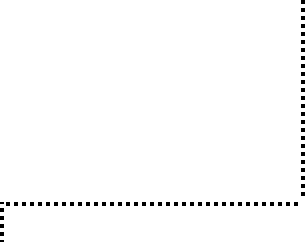 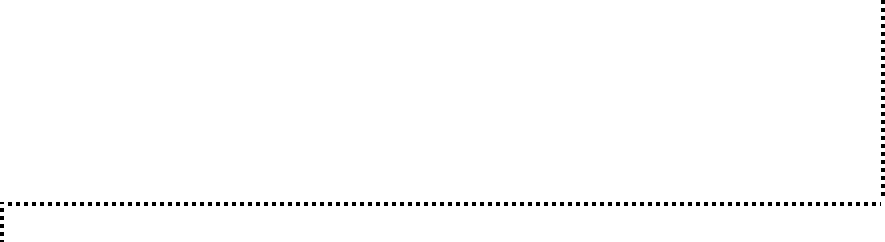 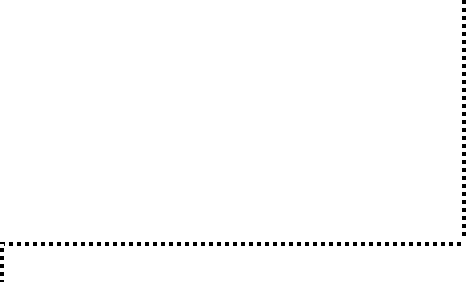 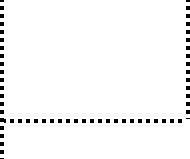 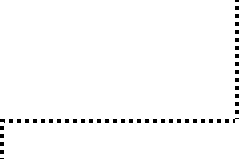 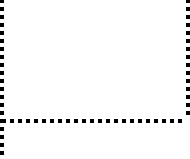 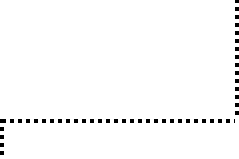 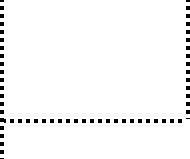 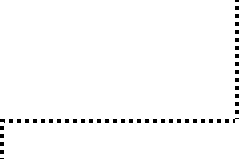 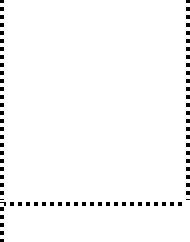 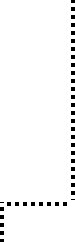 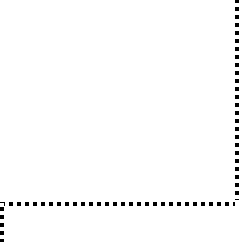 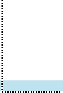 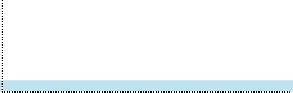 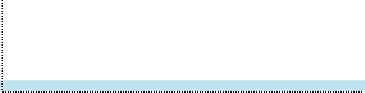 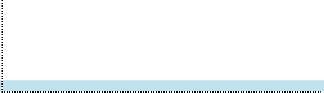 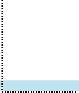 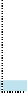 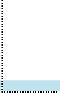 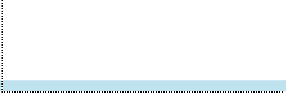 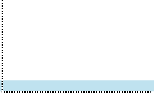 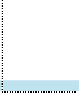 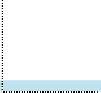 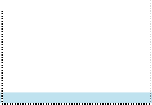 118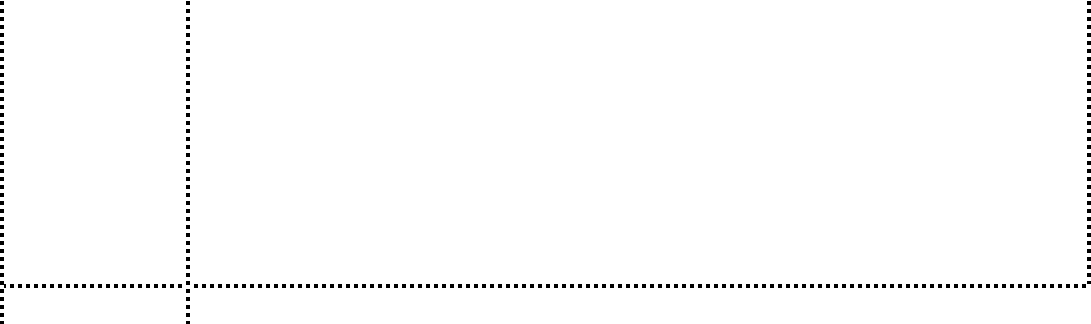 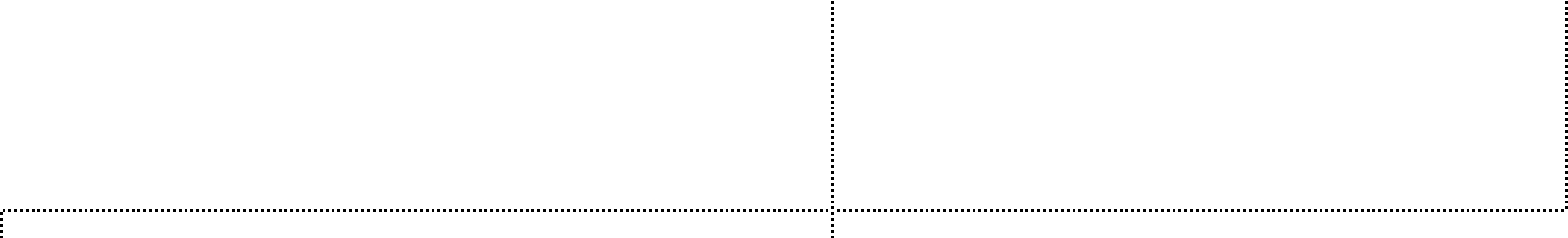 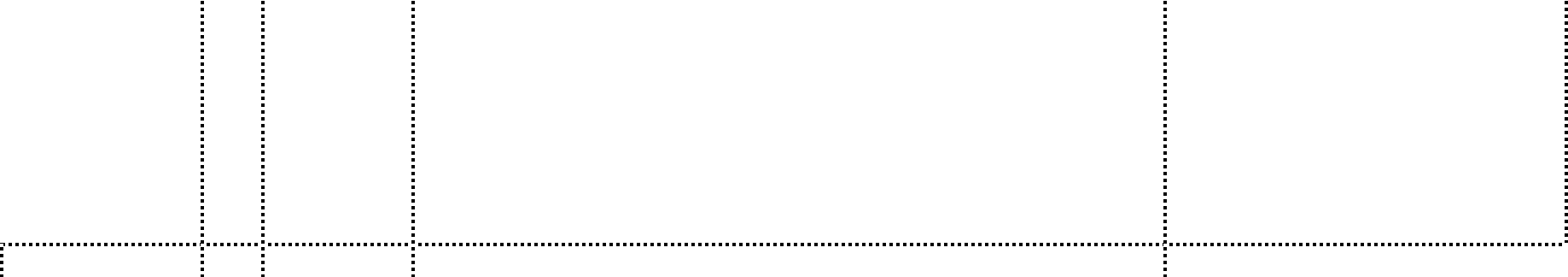 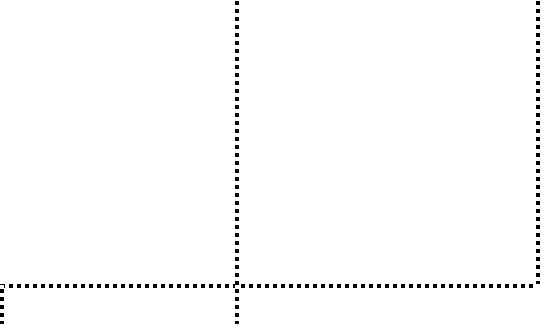 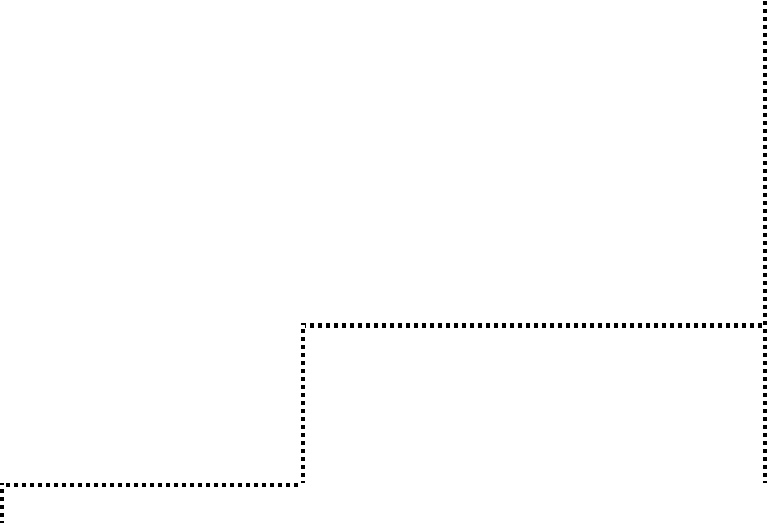 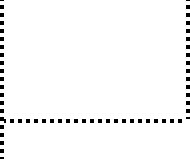 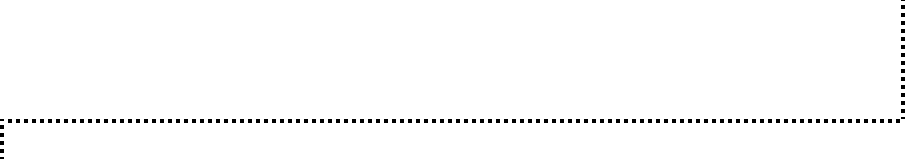 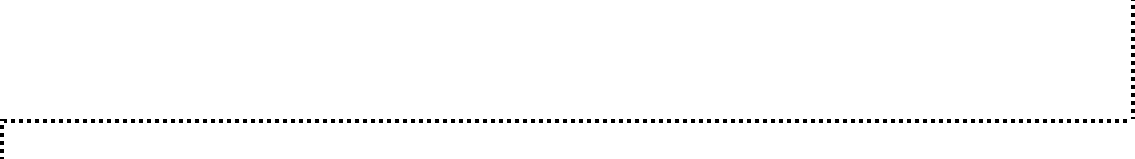 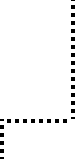 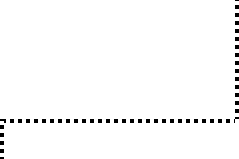 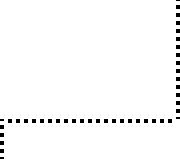 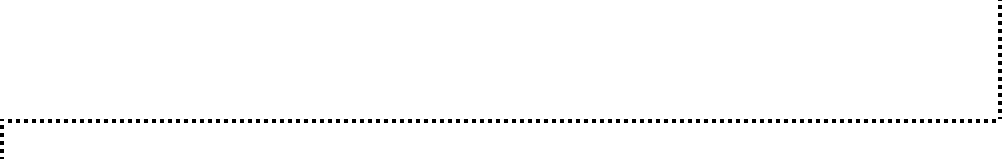 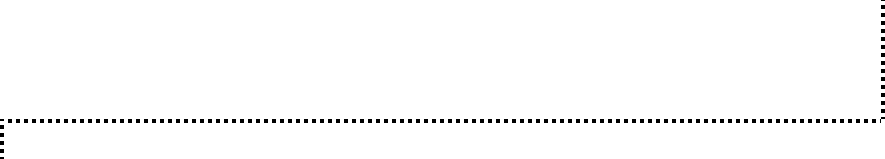 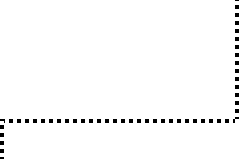 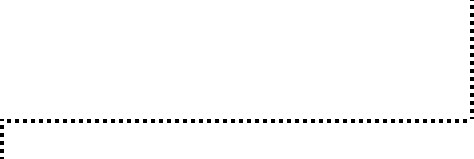 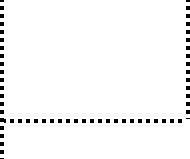 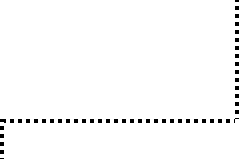 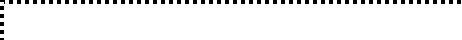 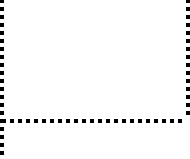 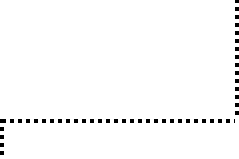 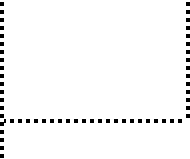 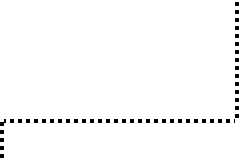 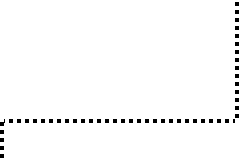 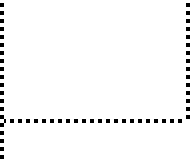 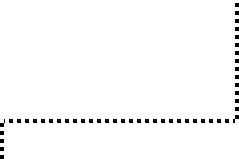 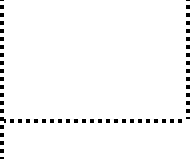 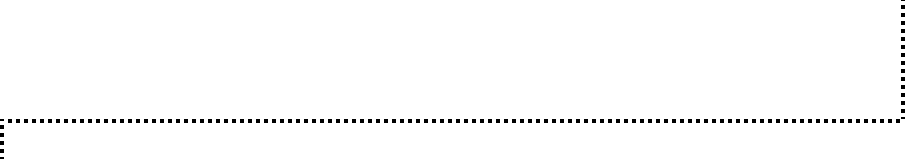 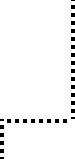 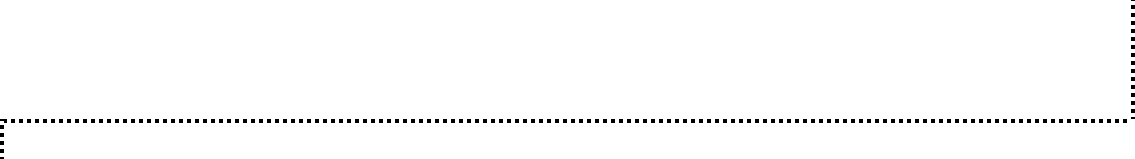 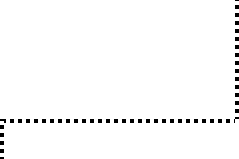 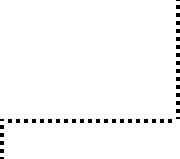 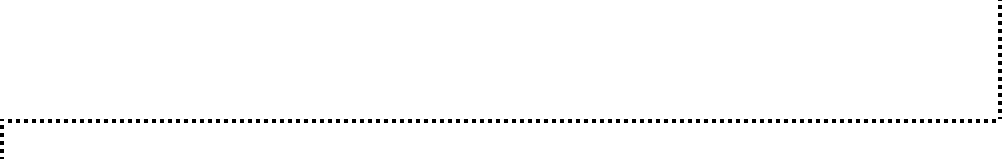 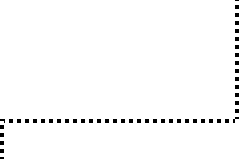 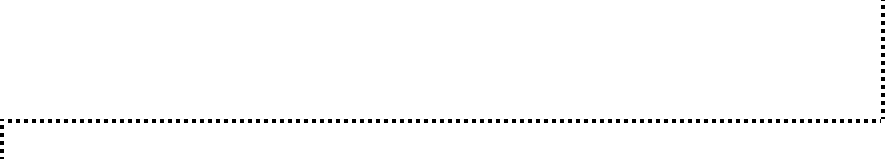 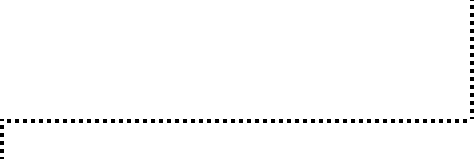 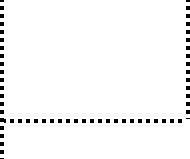 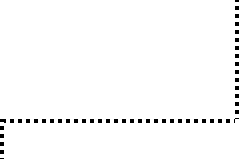 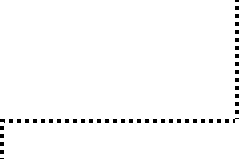 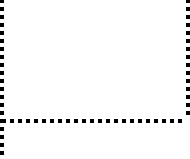 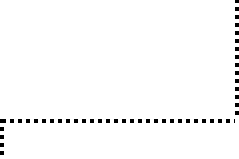 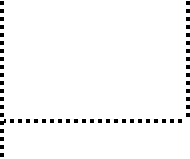 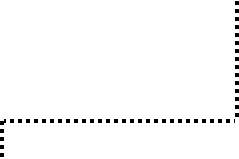 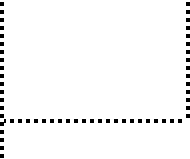 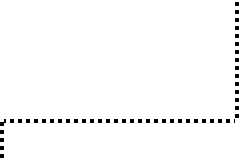 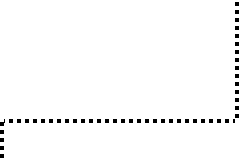 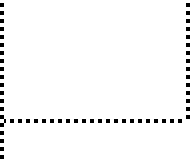 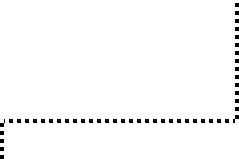 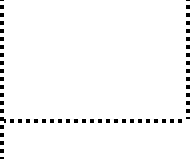 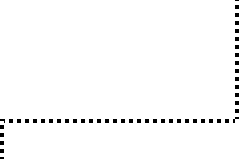 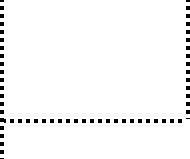 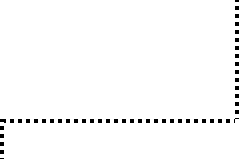 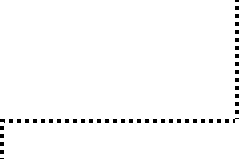 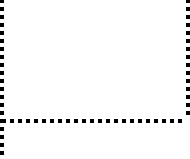 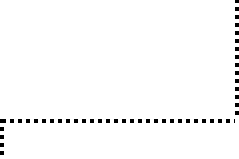 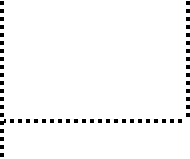 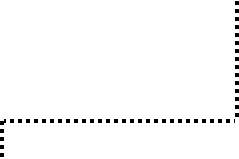 119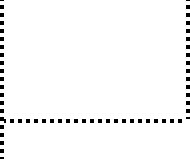 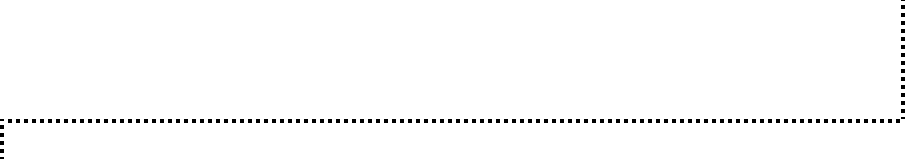 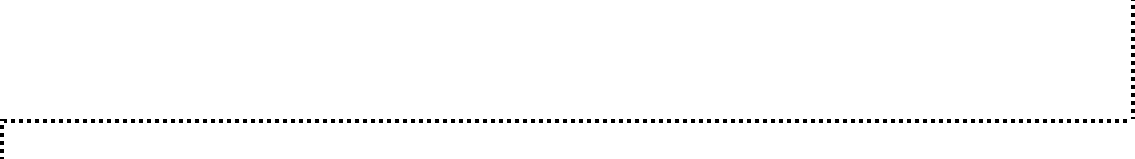 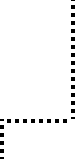 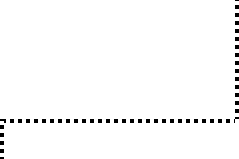 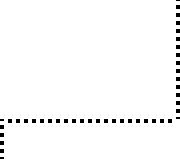 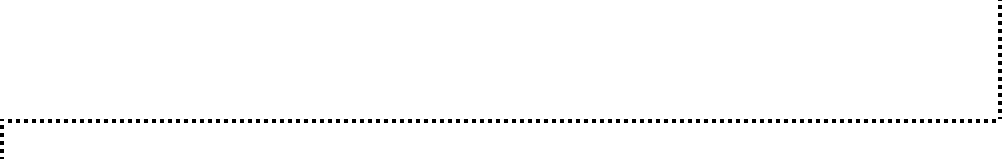 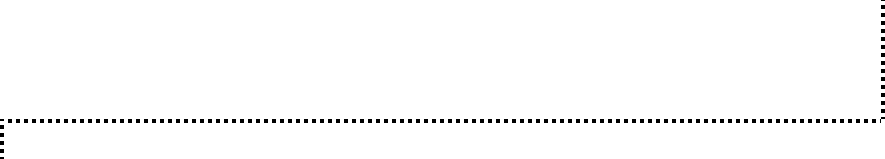 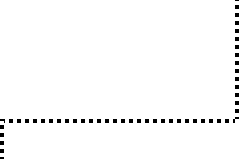 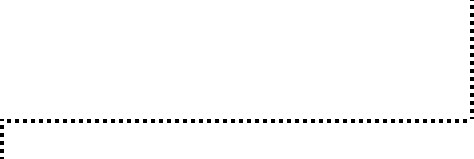 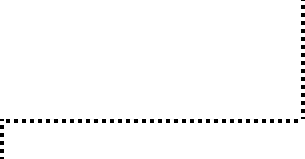 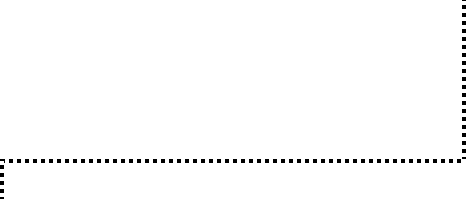 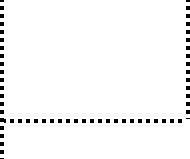 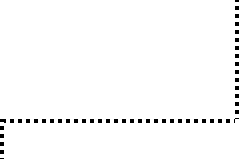 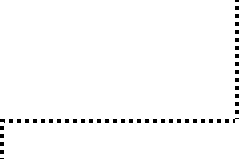 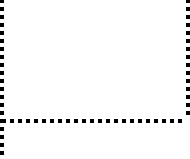 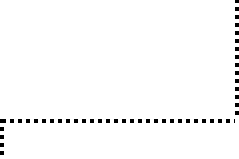 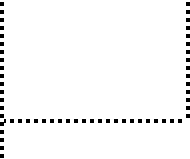 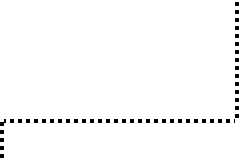 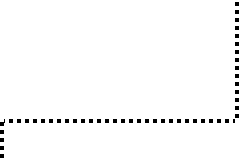 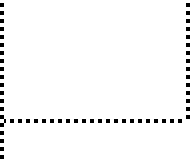 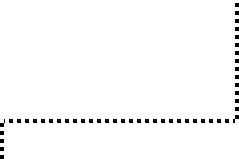 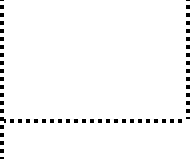 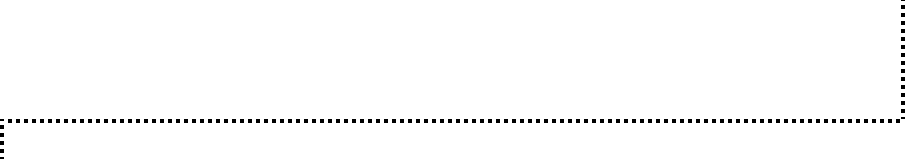 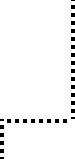 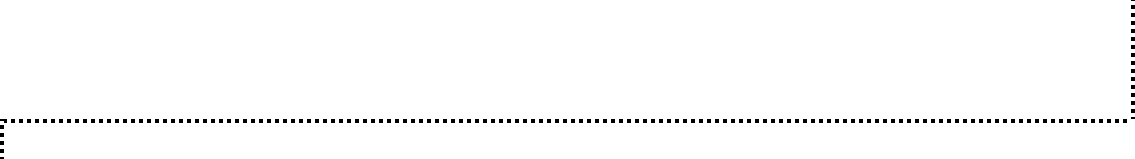 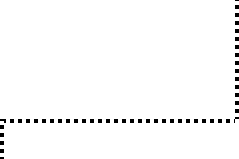 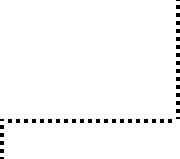 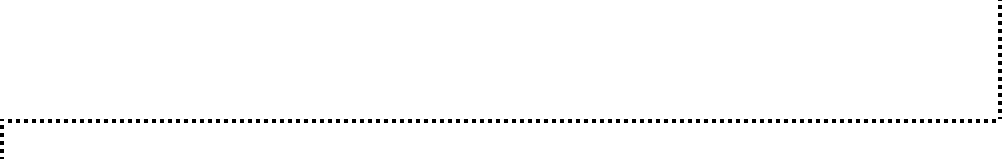 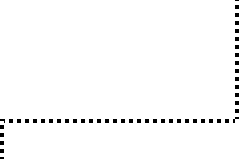 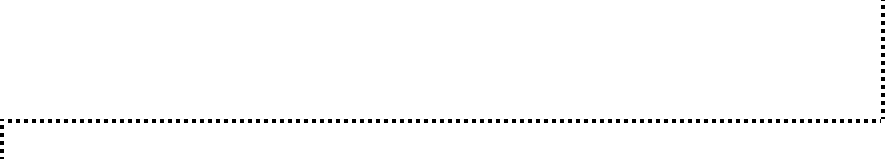 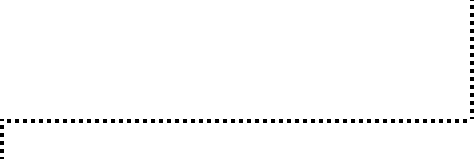 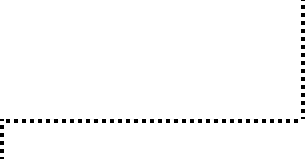 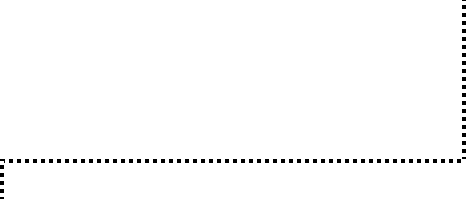 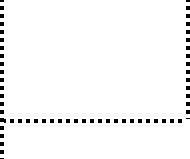 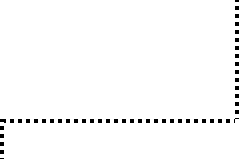 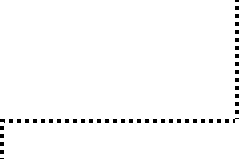 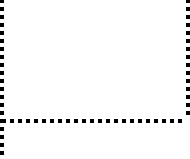 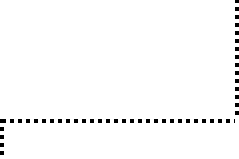 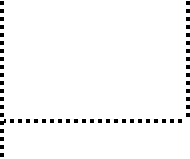 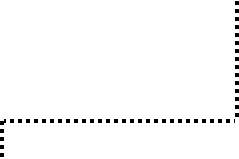 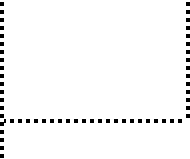 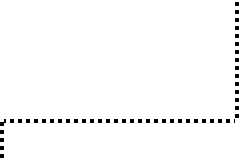 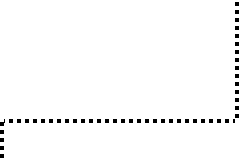 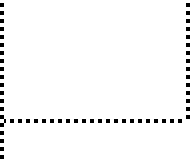 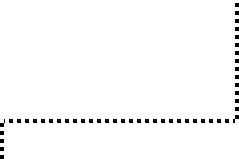 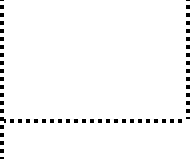 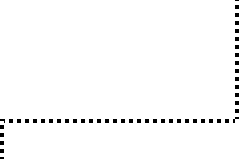 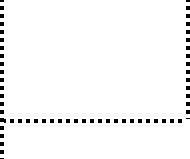 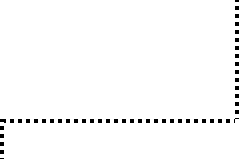 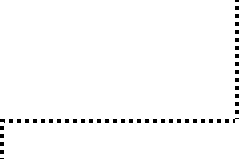 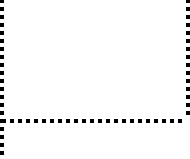 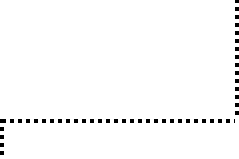 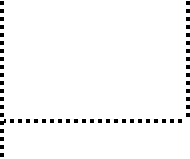 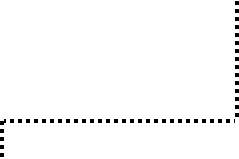 120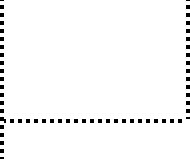 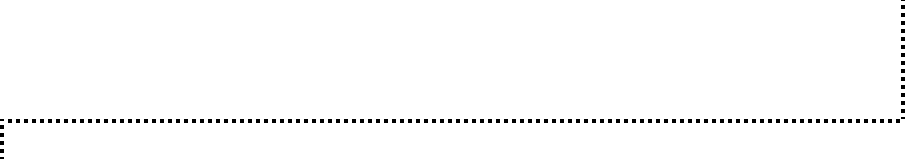 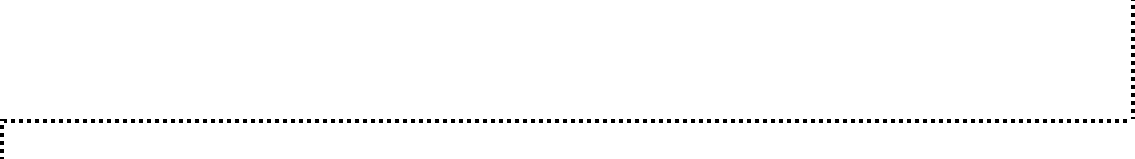 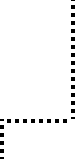 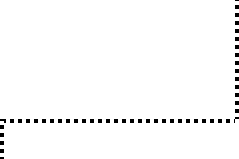 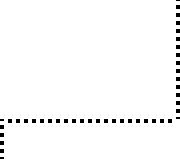 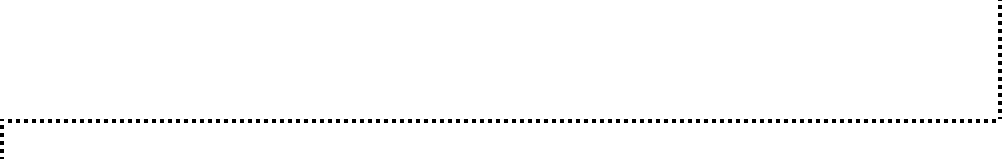 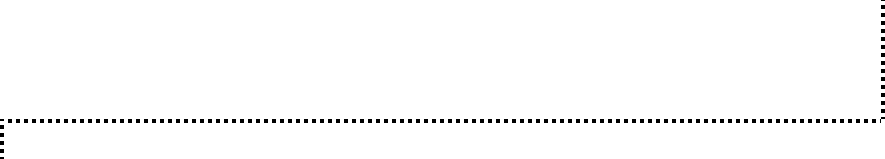 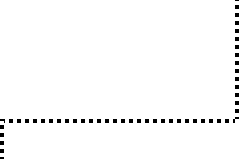 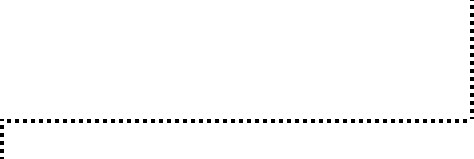 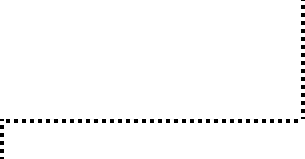 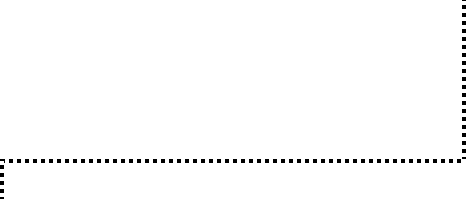 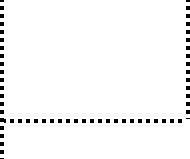 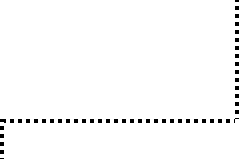 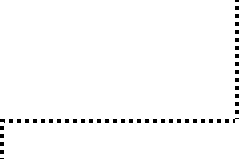 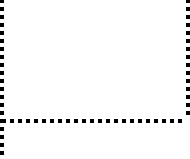 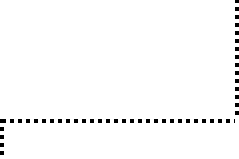 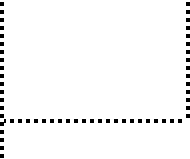 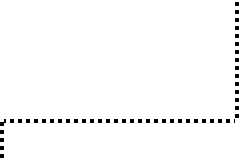 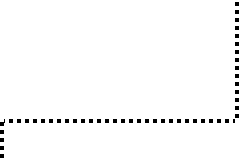 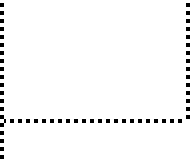 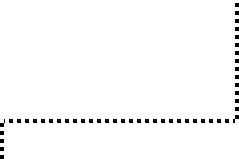 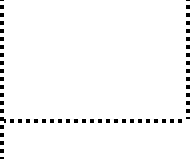 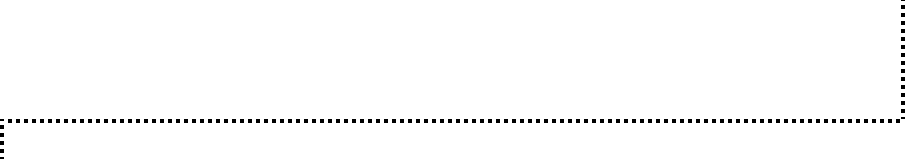 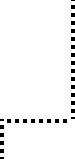 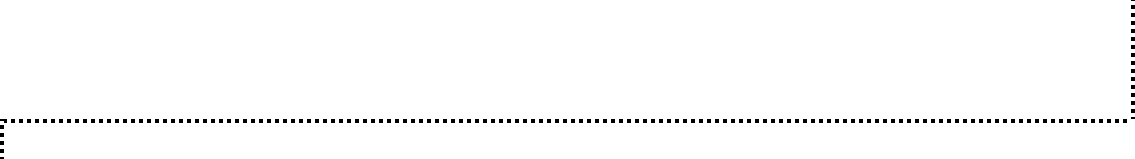 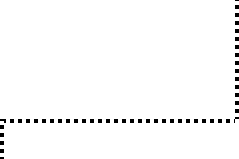 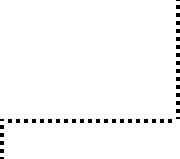 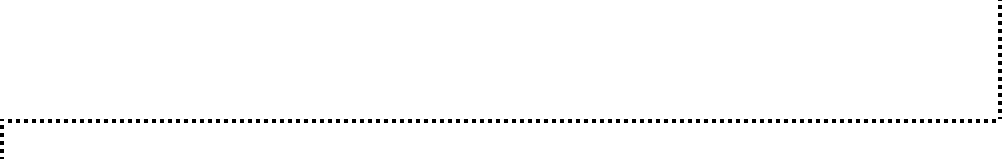 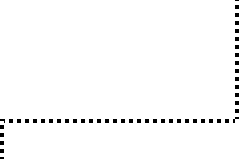 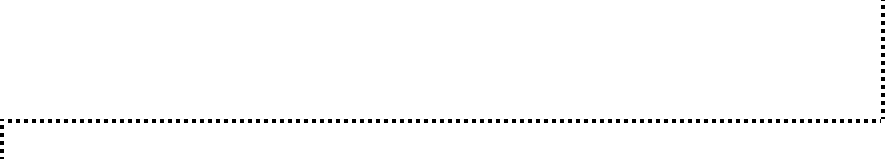 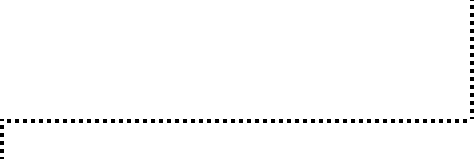 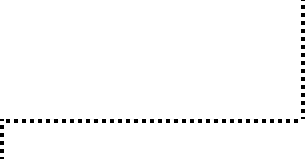 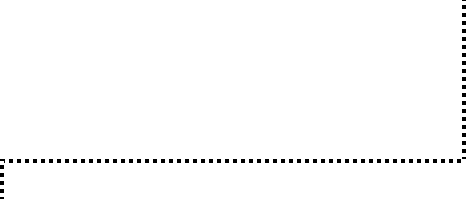 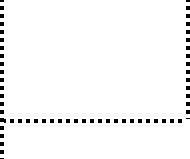 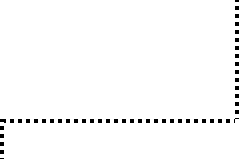 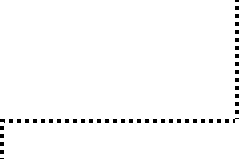 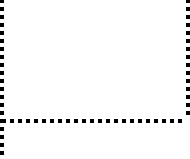 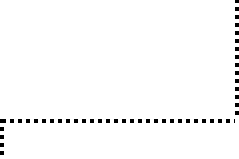 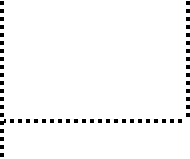 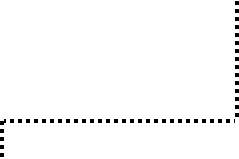 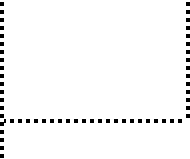 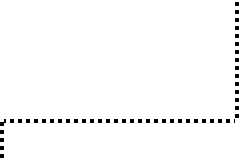 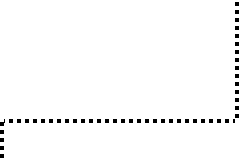 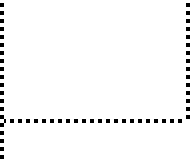 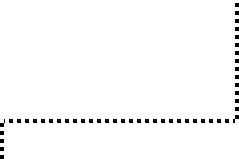 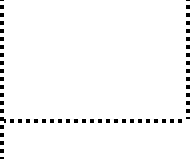 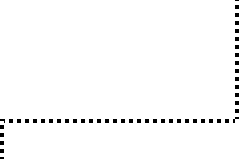 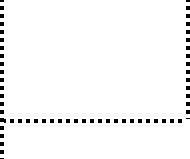 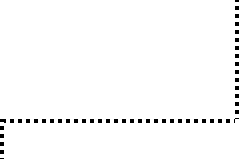 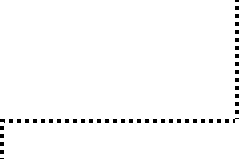 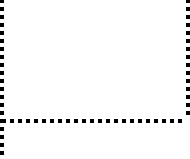 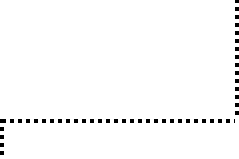 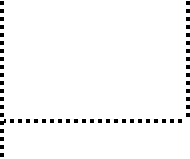 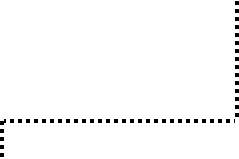 121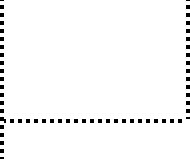 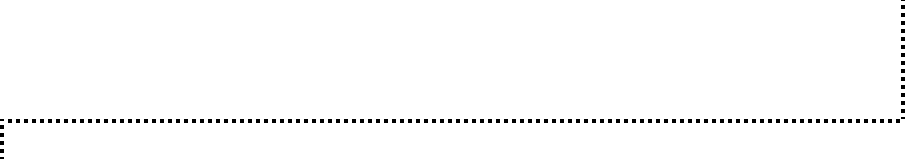 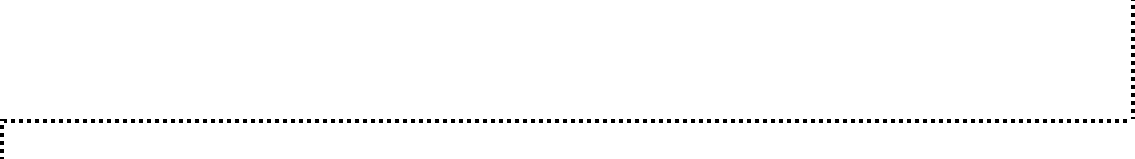 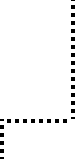 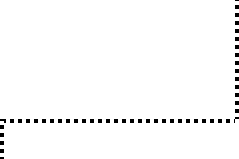 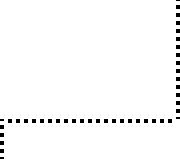 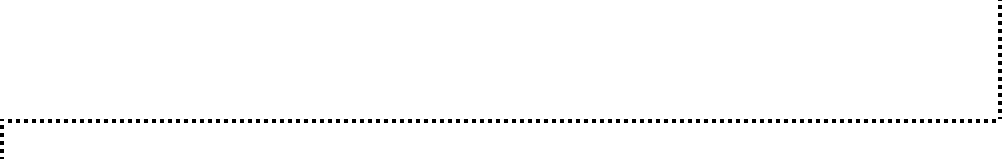 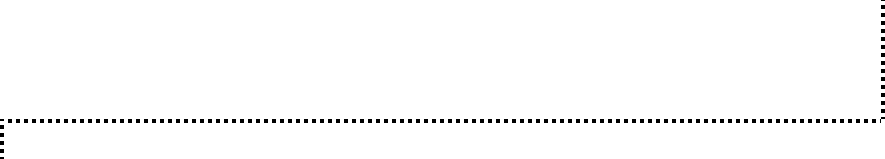 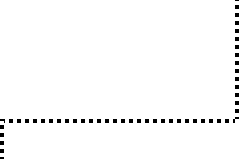 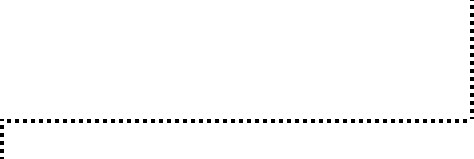 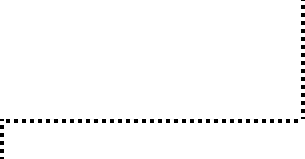 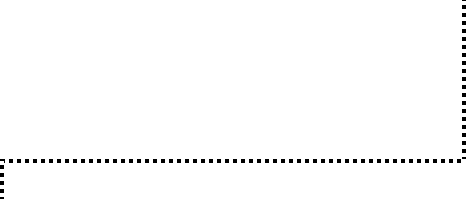 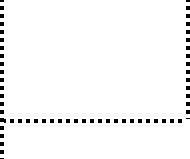 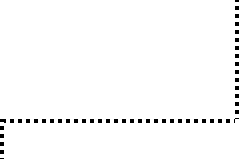 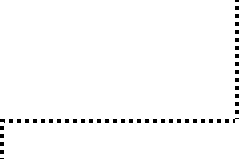 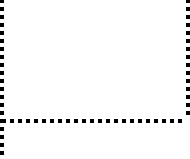 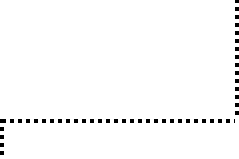 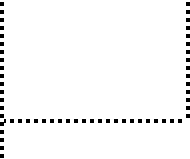 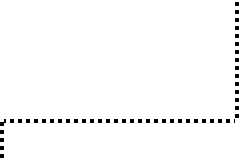 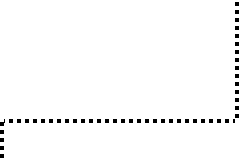 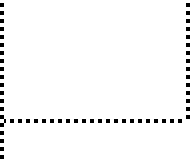 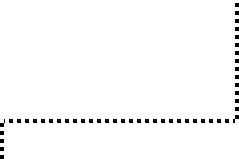 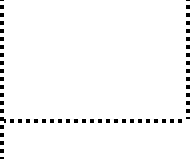 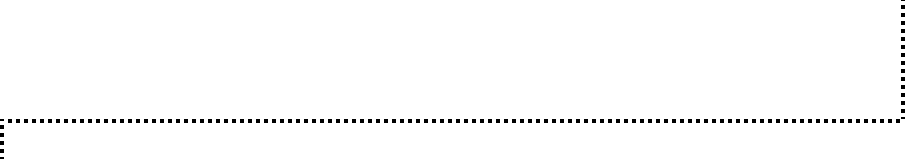 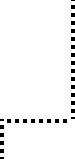 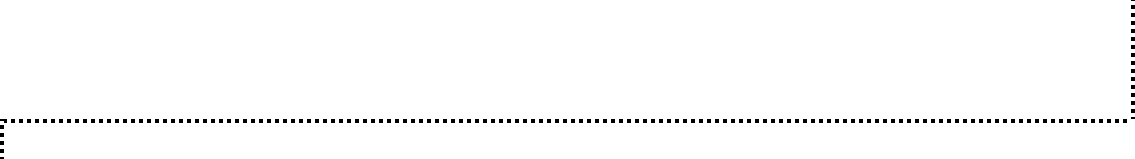 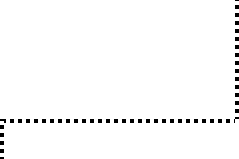 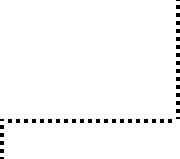 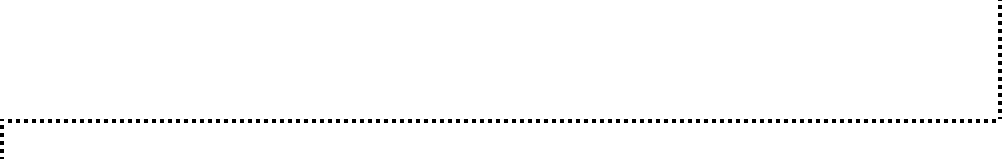 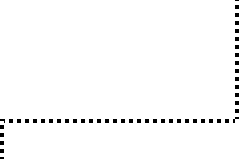 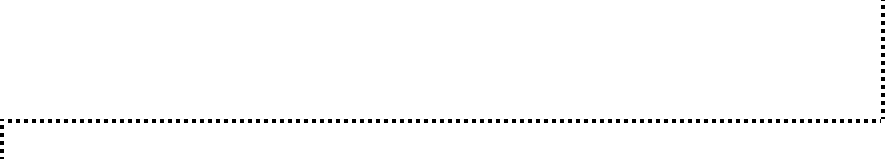 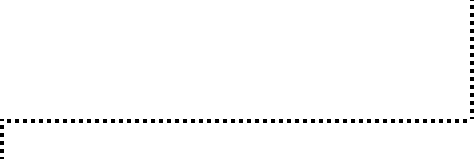 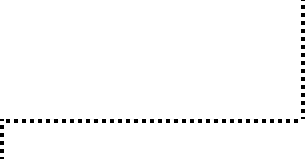 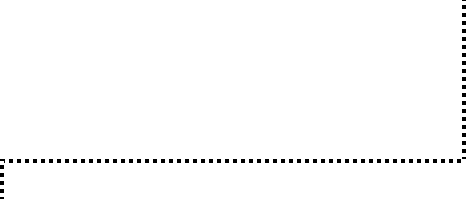 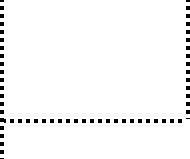 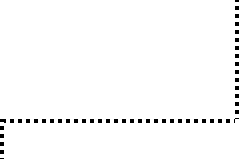 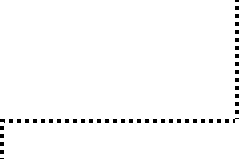 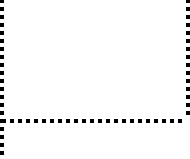 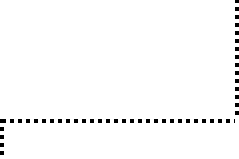 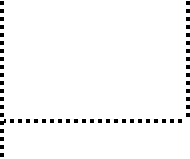 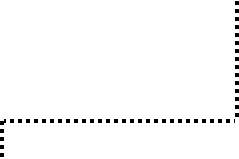 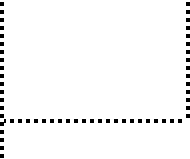 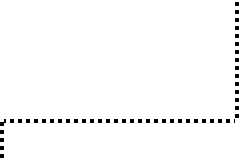 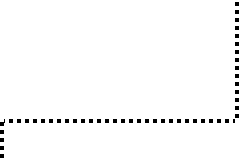 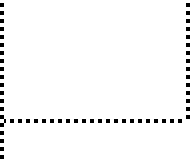 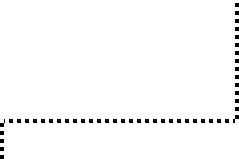 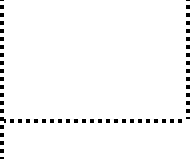 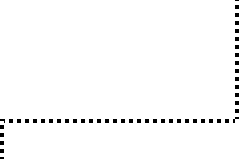 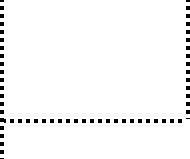 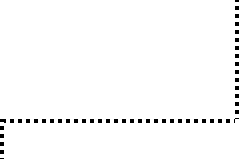 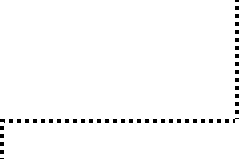 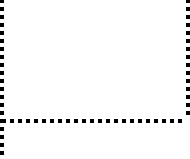 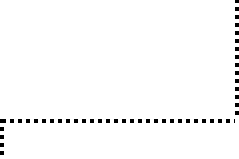 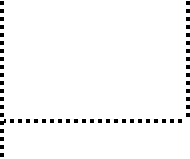 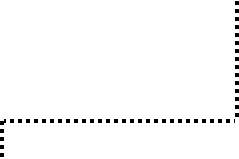 122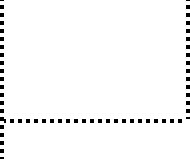 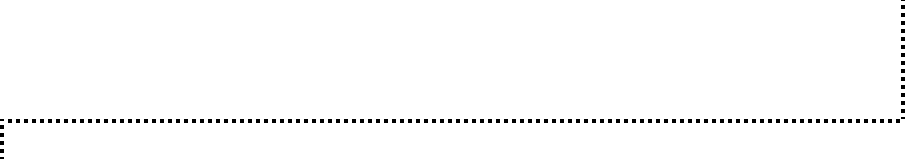 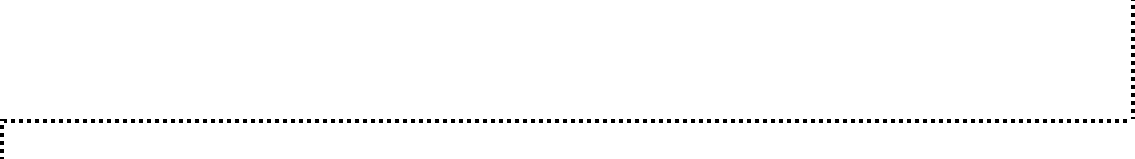 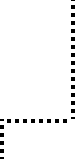 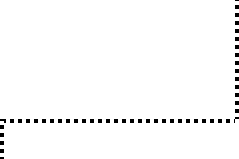 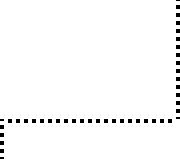 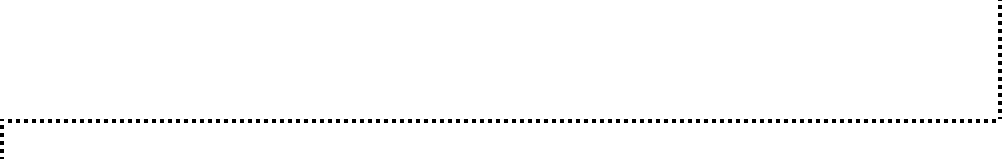 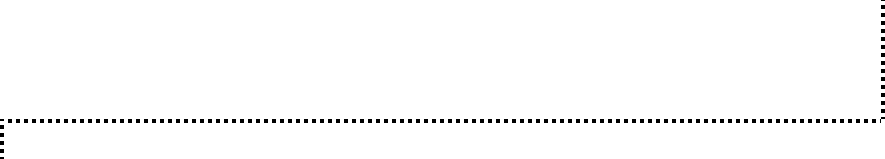 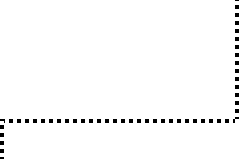 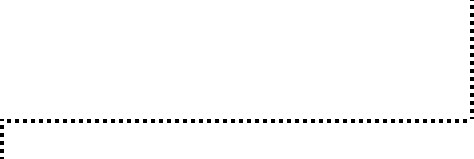 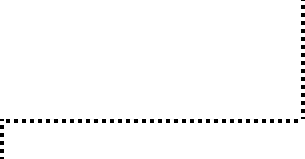 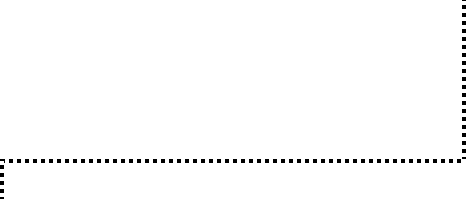 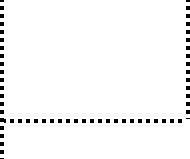 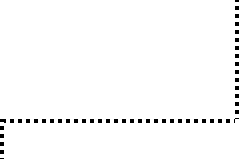 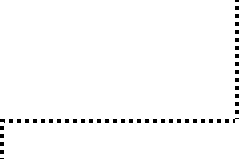 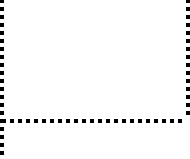 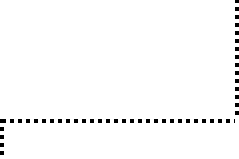 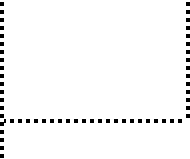 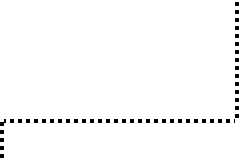 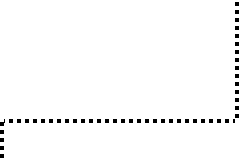 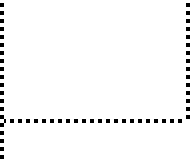 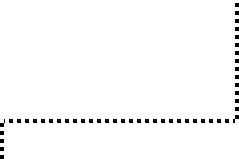 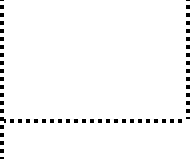 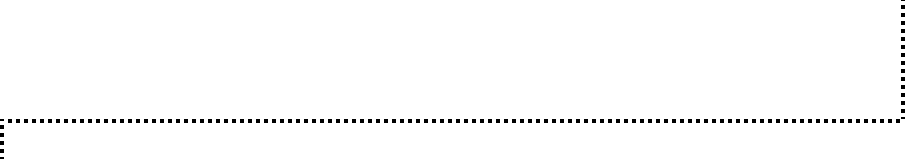 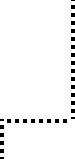 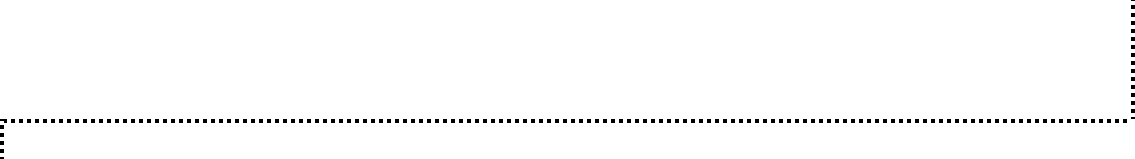 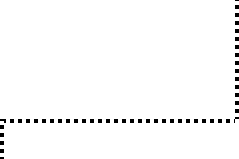 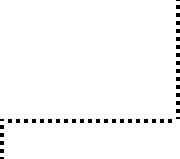 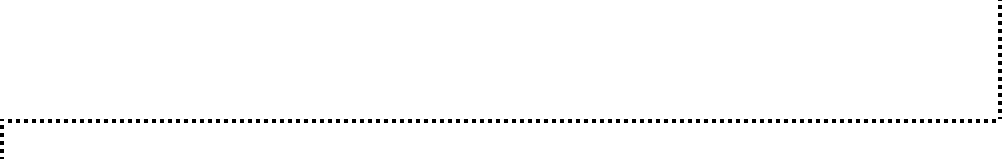 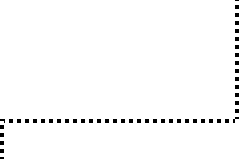 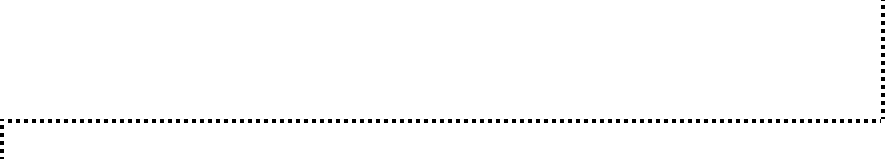 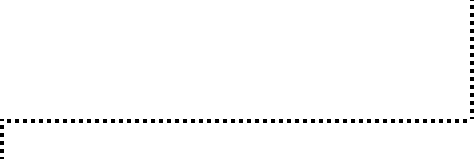 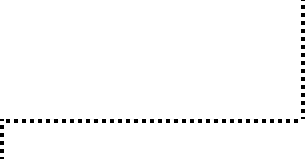 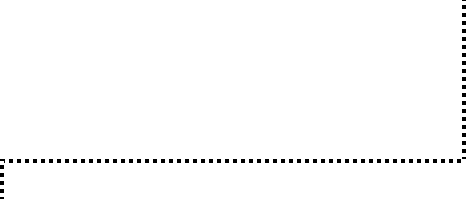 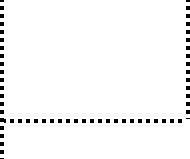 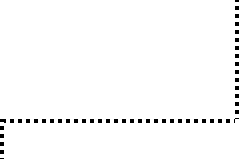 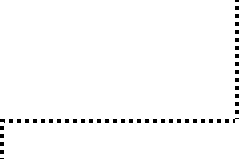 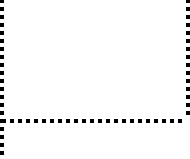 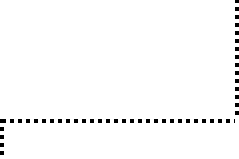 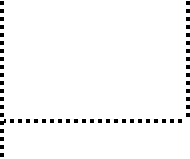 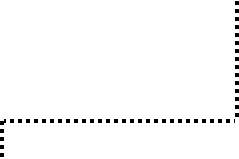 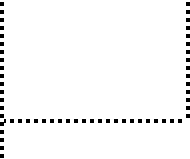 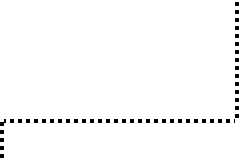 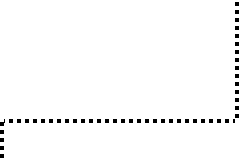 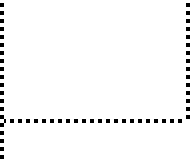 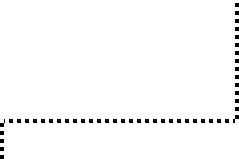 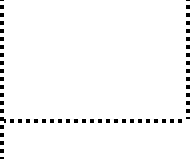 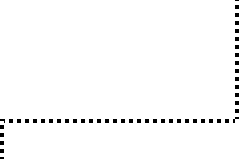 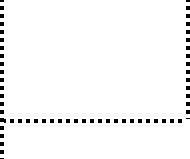 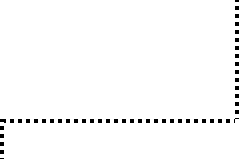 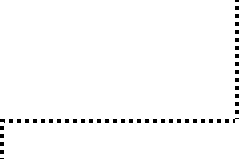 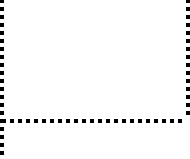 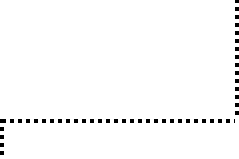 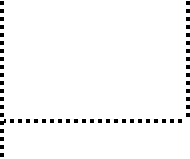 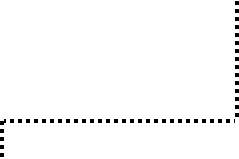 123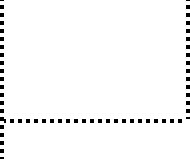 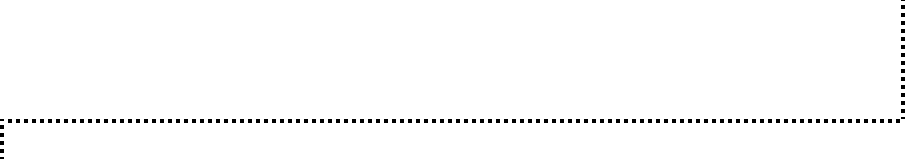 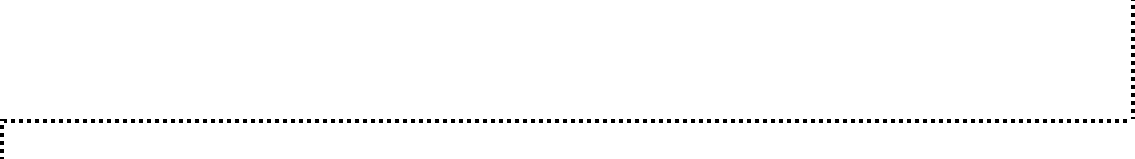 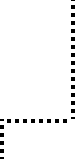 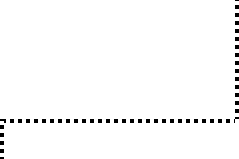 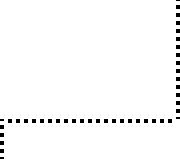 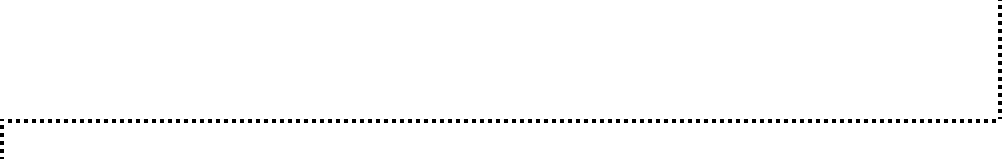 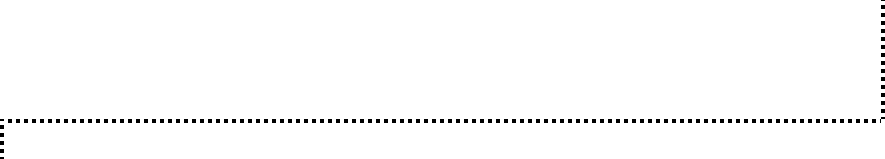 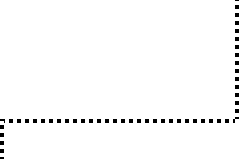 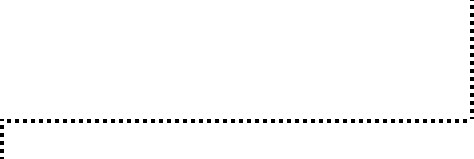 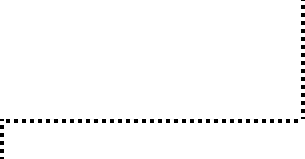 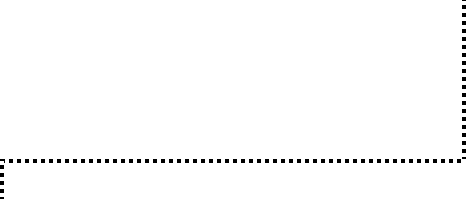 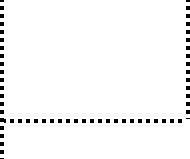 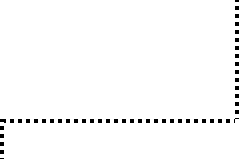 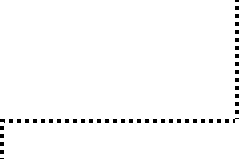 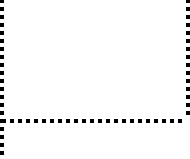 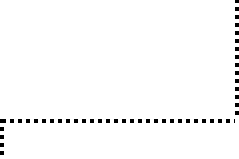 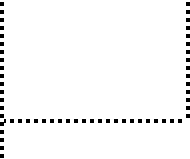 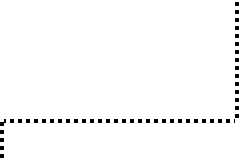 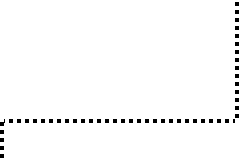 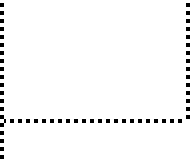 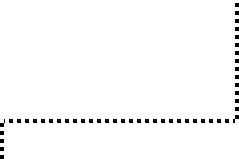 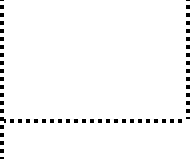 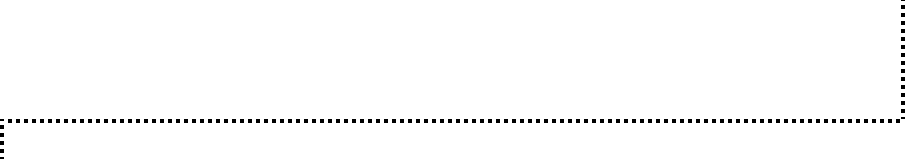 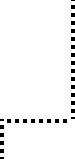 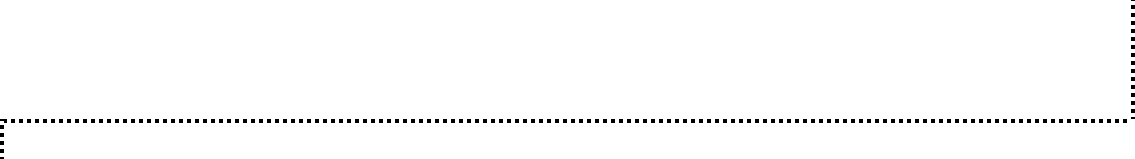 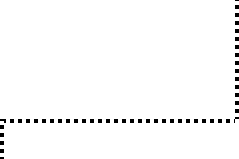 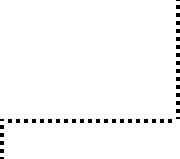 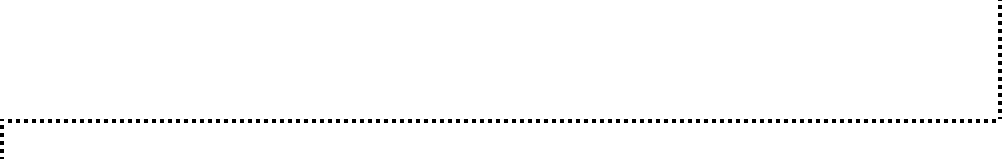 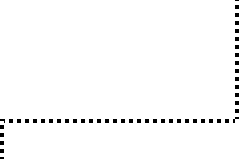 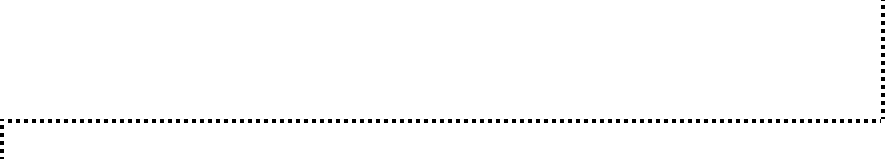 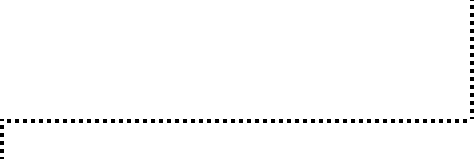 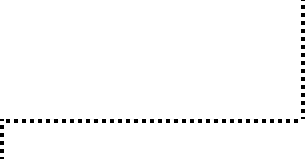 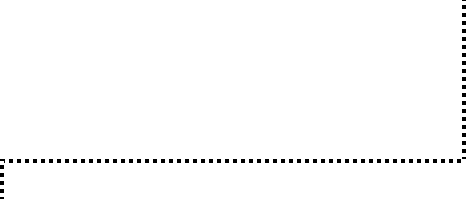 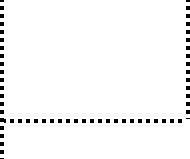 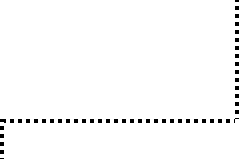 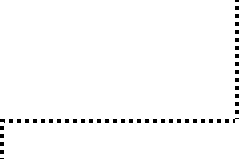 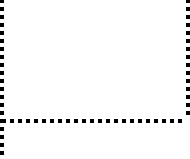 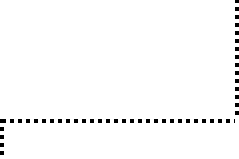 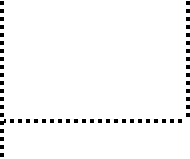 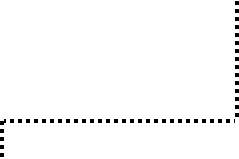 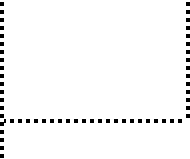 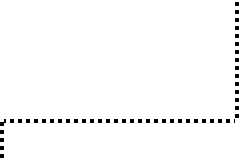 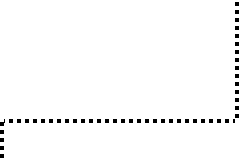 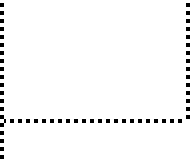 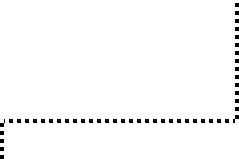 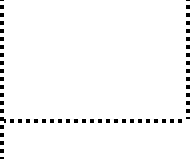 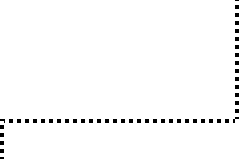 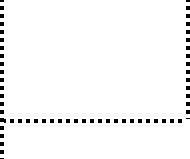 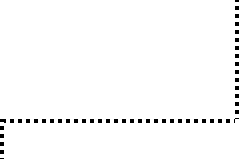 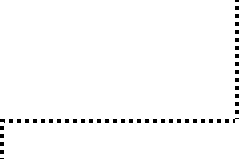 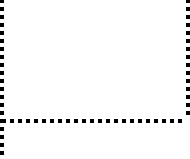 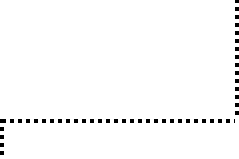 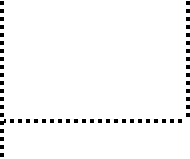 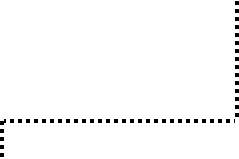 124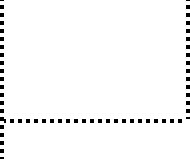 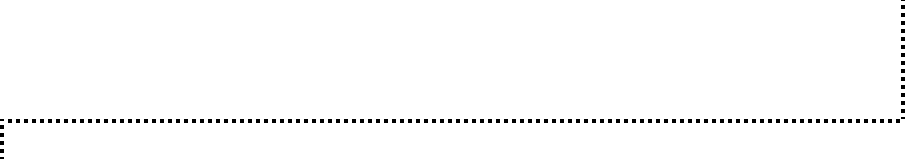 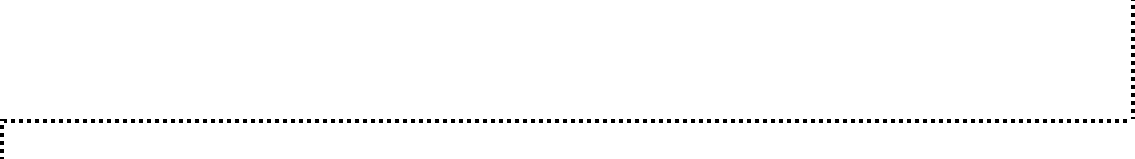 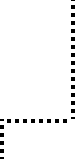 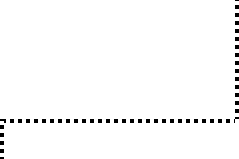 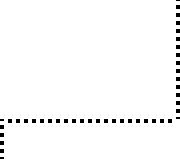 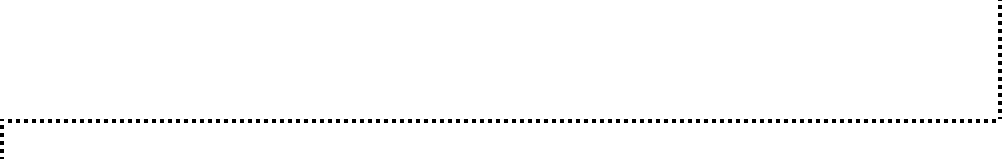 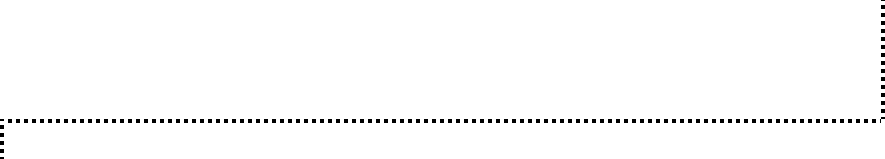 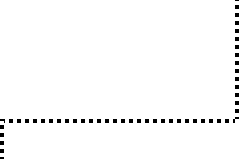 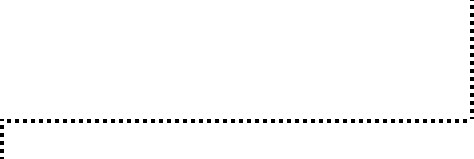 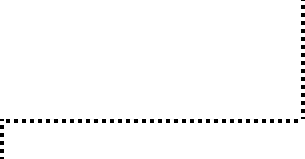 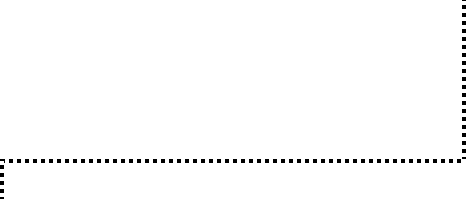 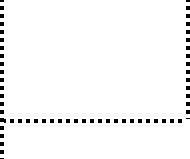 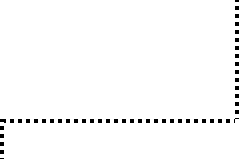 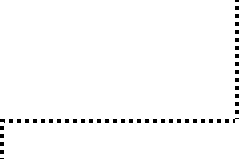 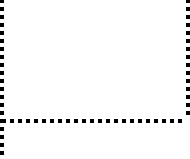 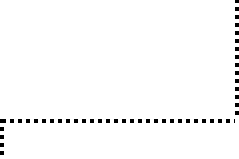 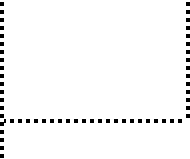 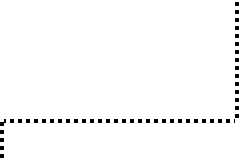 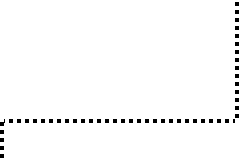 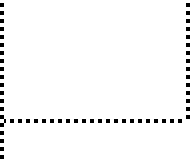 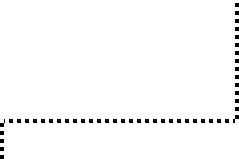 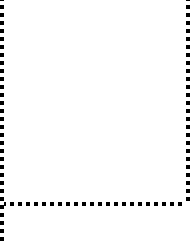 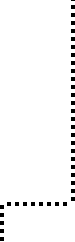 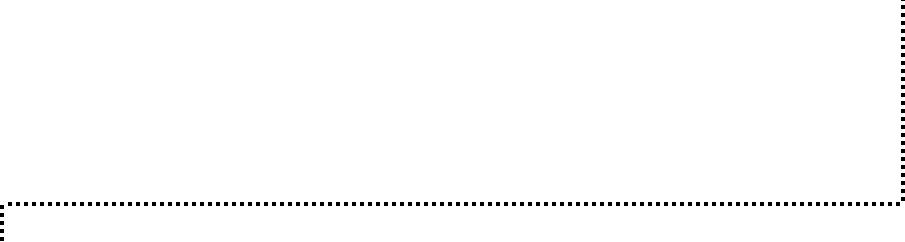 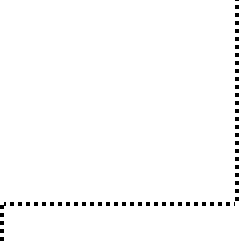 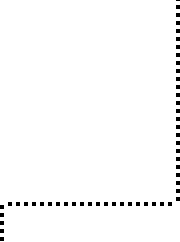 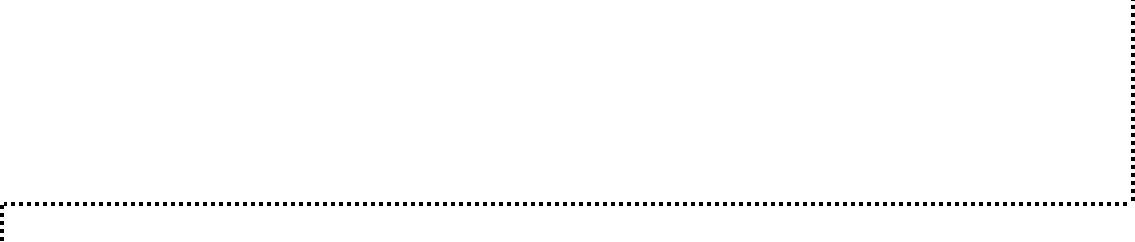 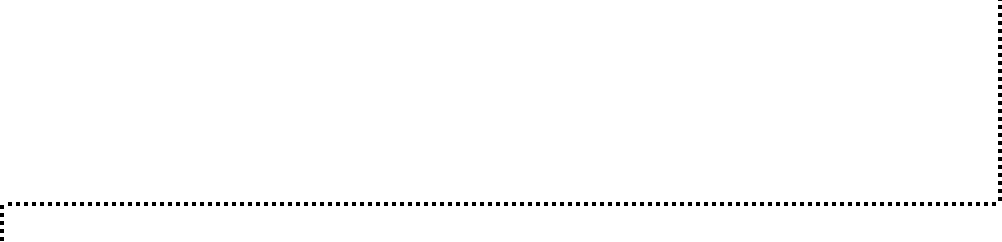 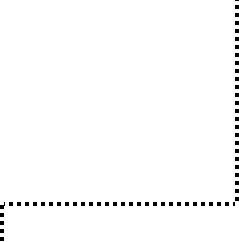 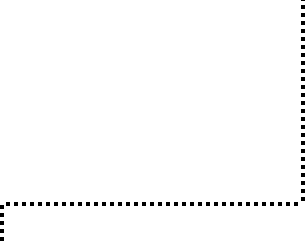 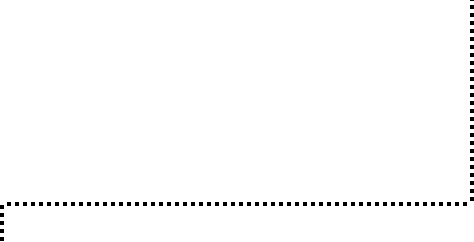 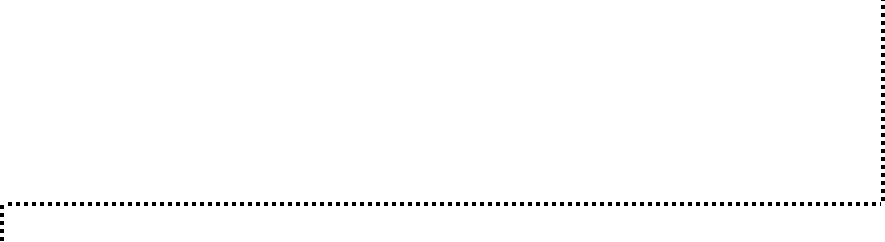 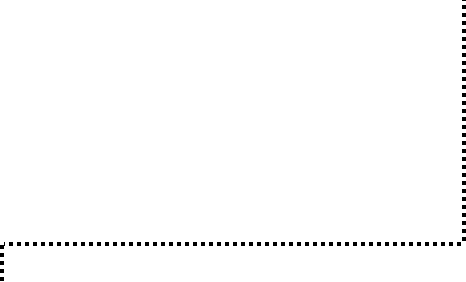 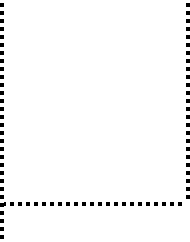 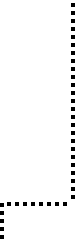 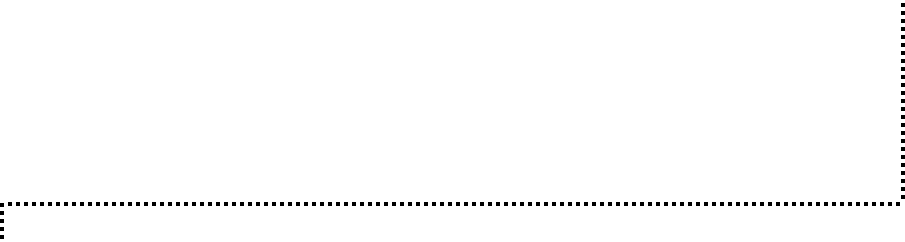 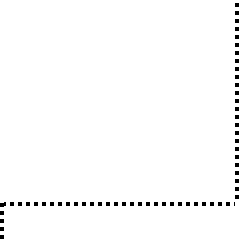 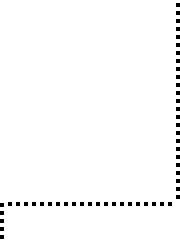 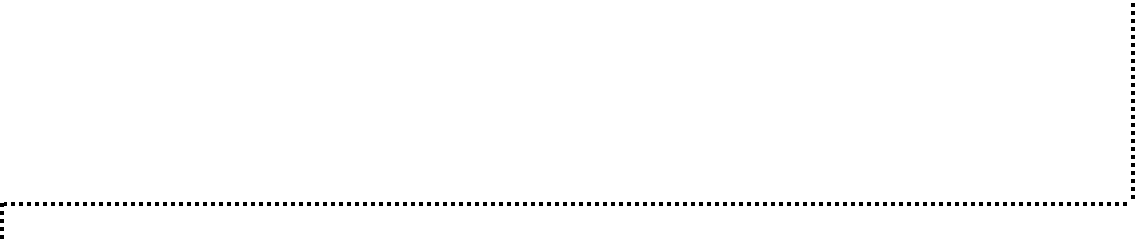 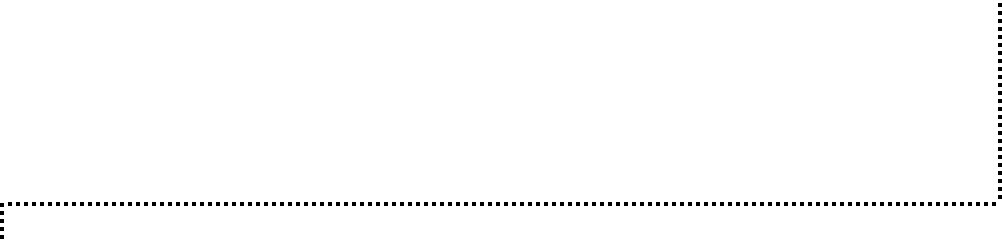 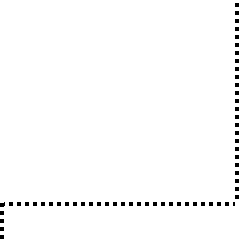 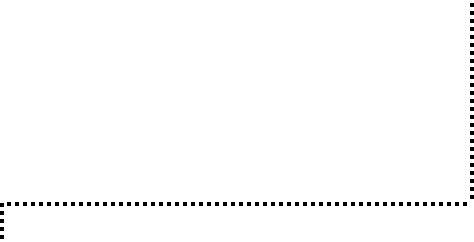 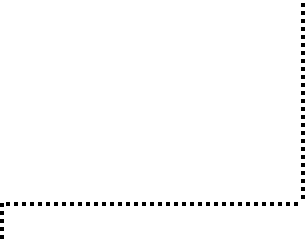 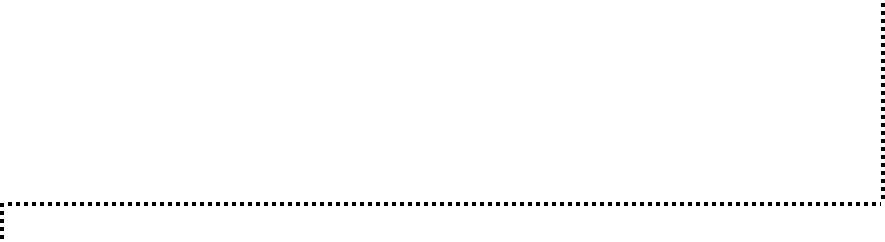 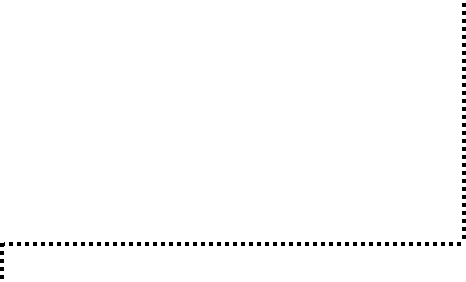 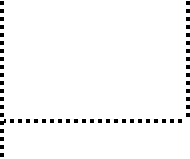 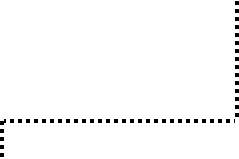 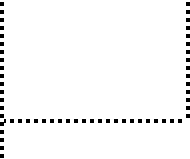 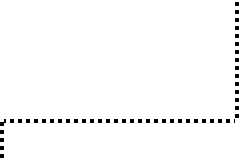 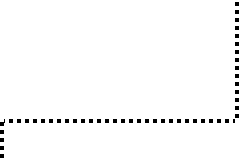 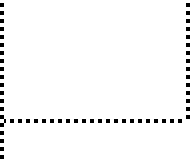 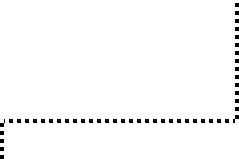 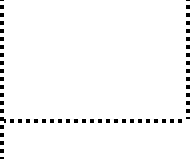 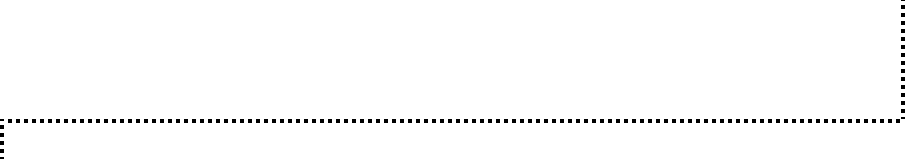 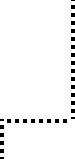 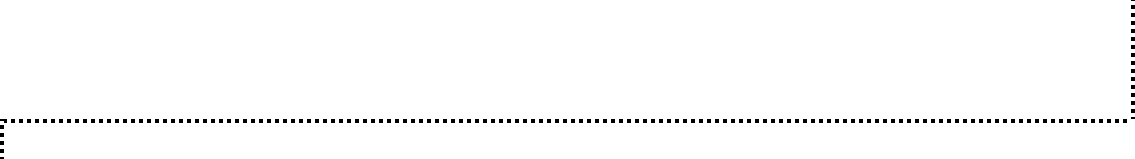 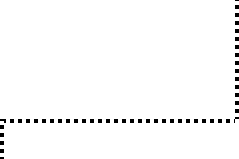 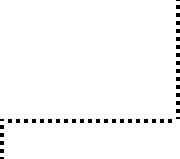 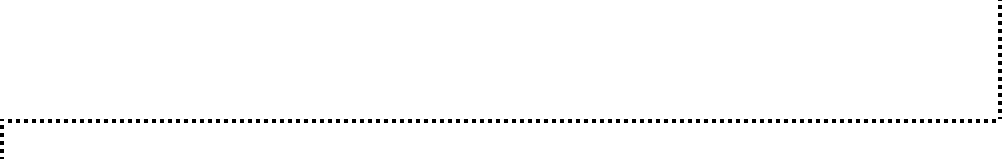 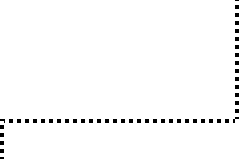 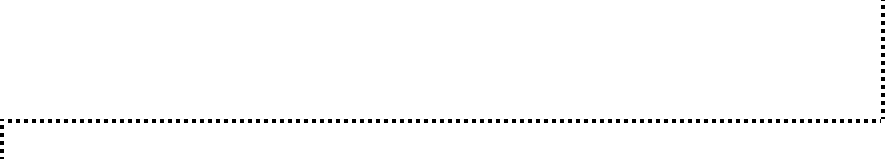 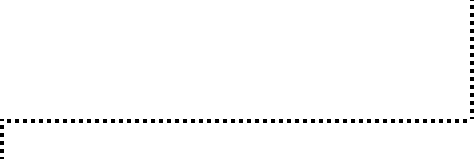 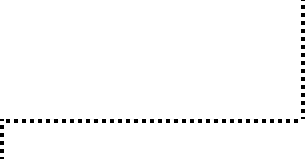 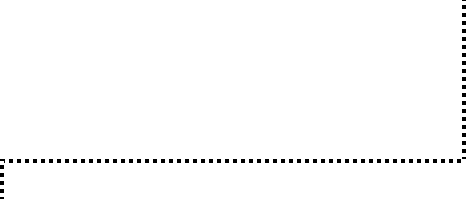 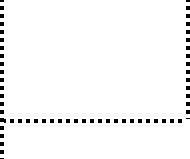 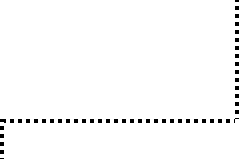 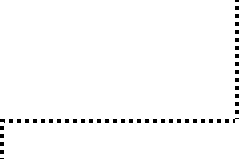 125126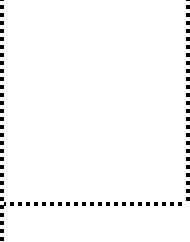 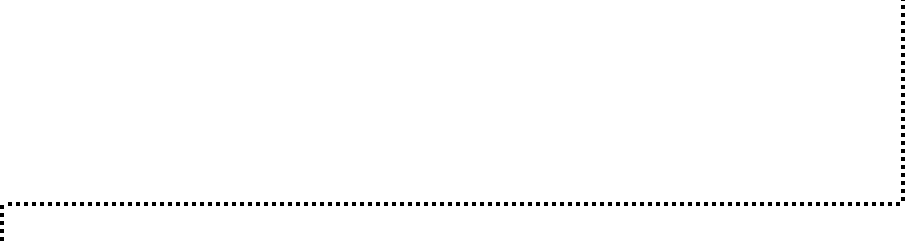 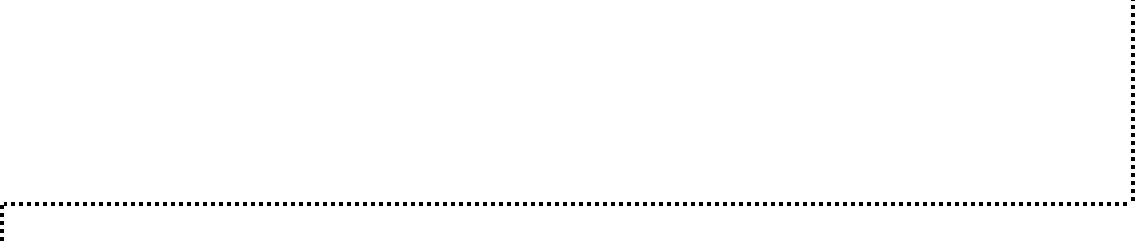 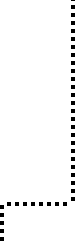 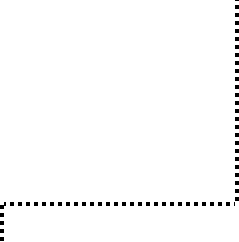 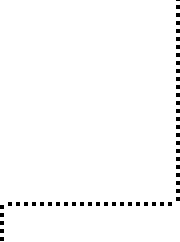 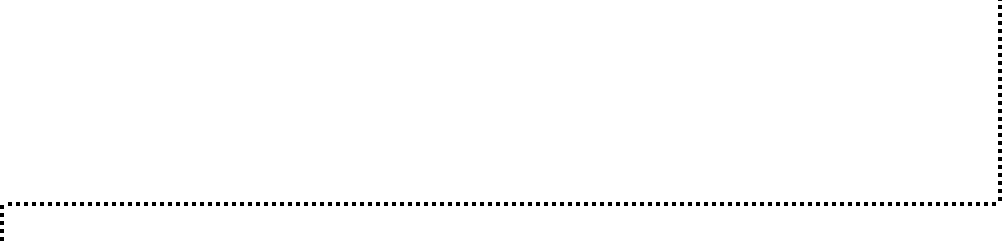 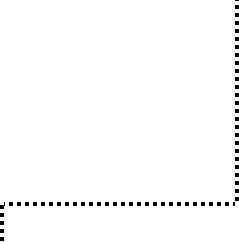 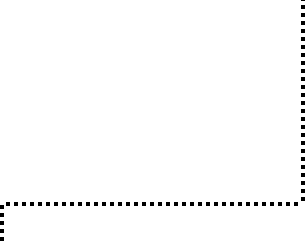 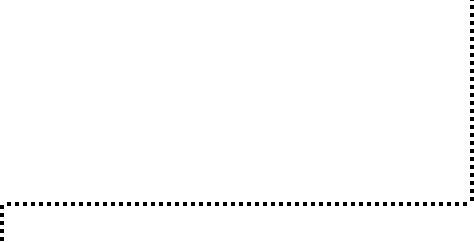 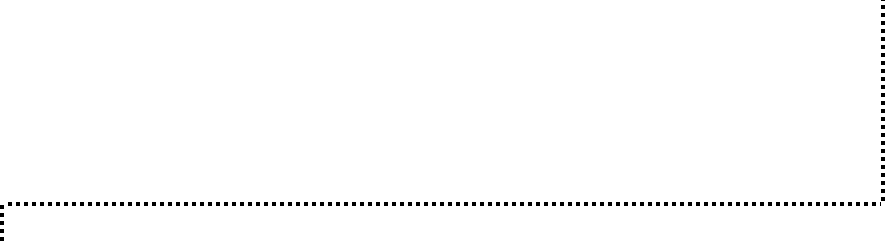 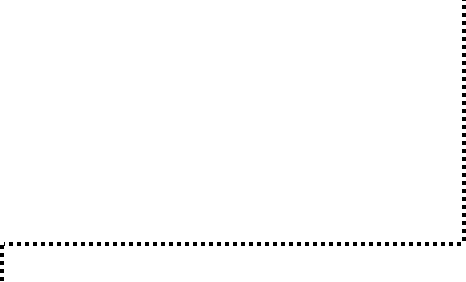 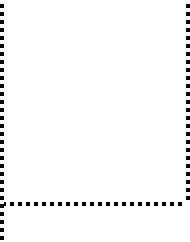 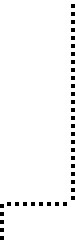 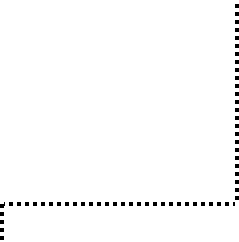 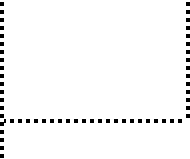 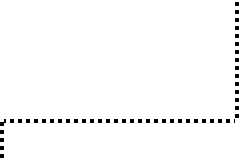 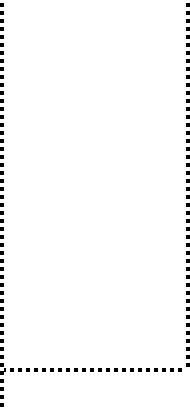 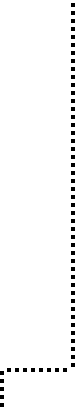 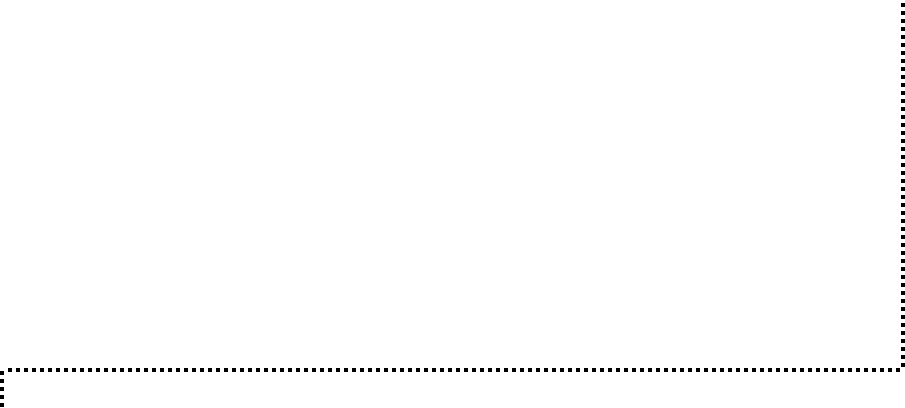 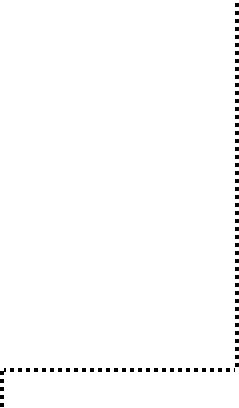 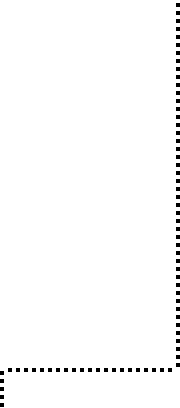 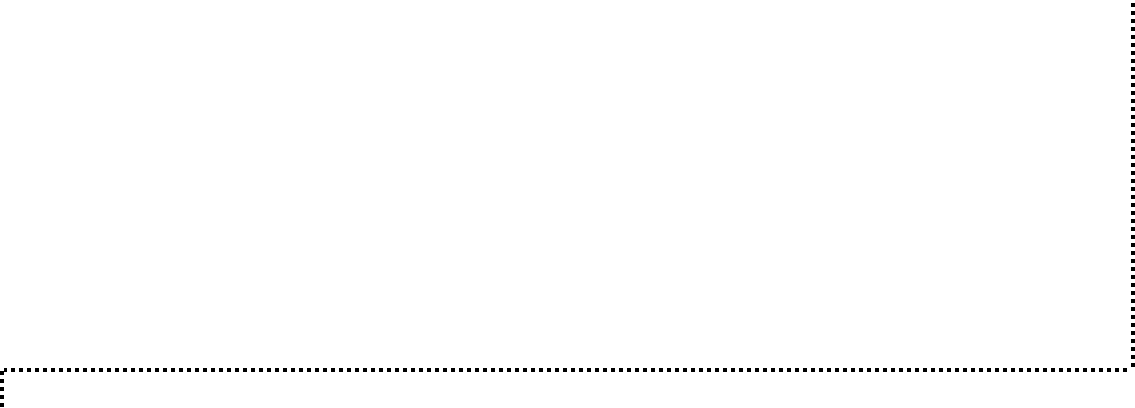 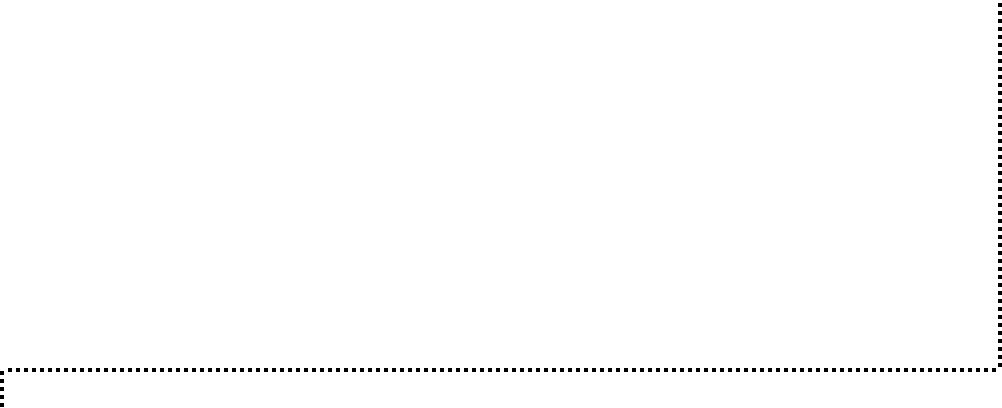 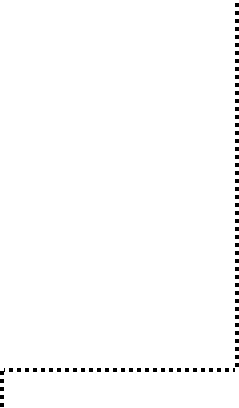 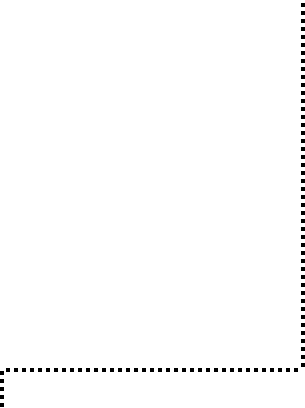 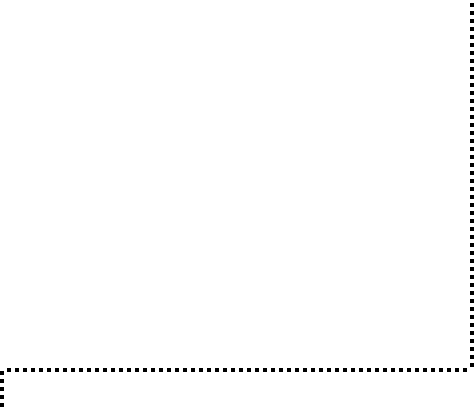 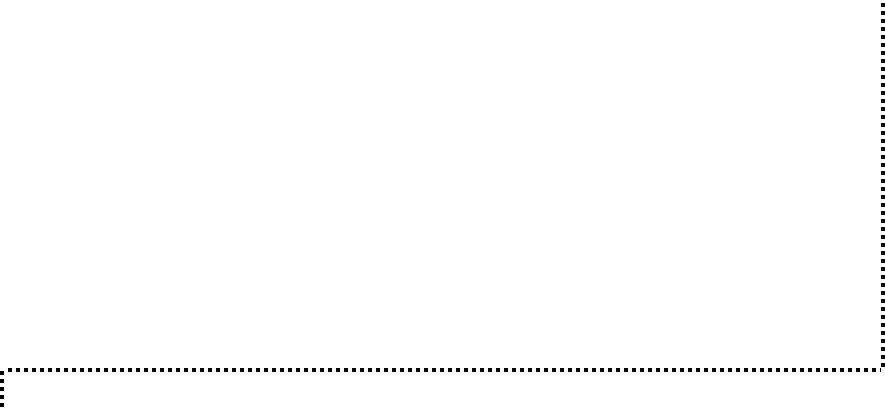 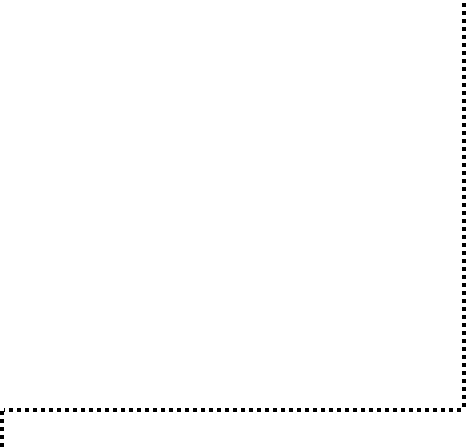 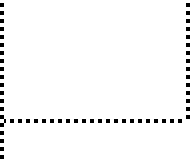 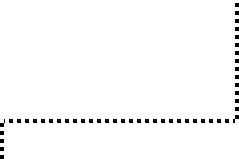 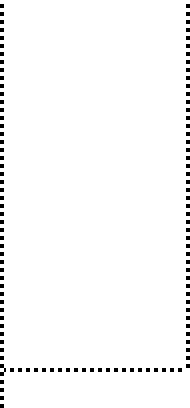 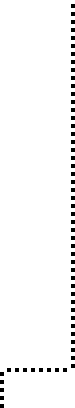 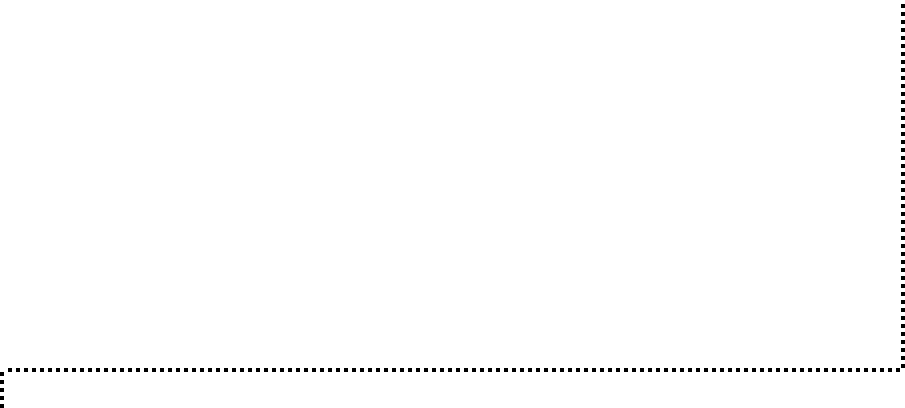 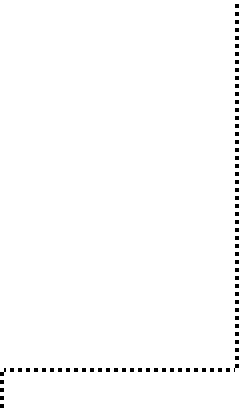 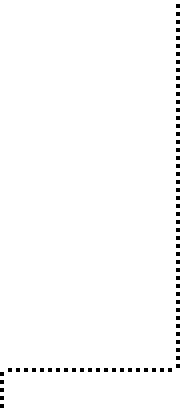 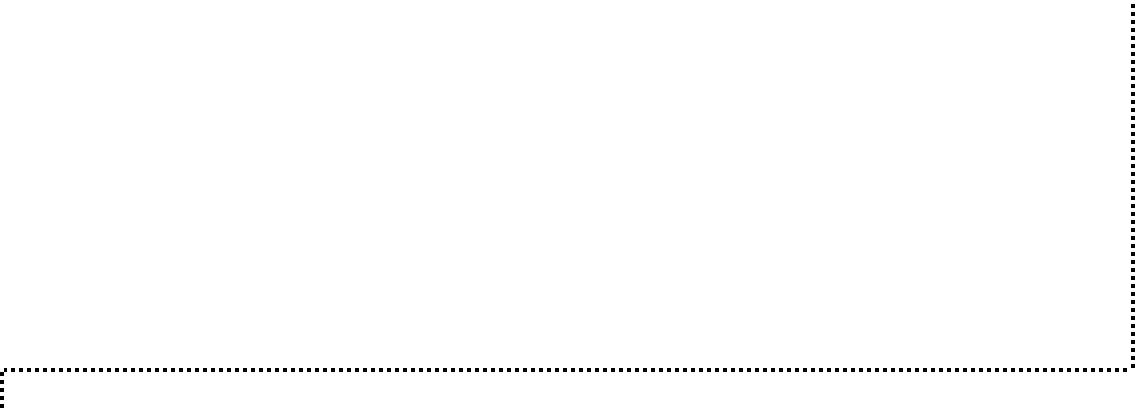 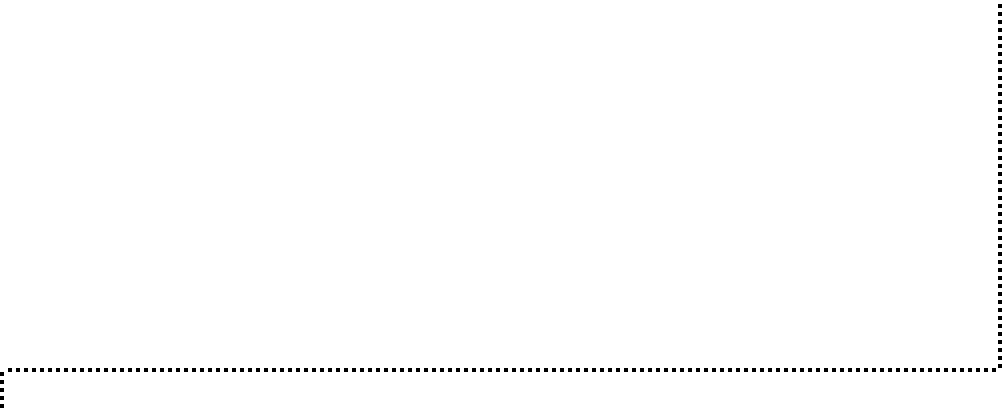 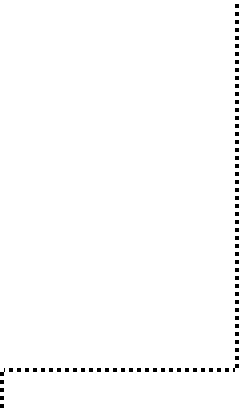 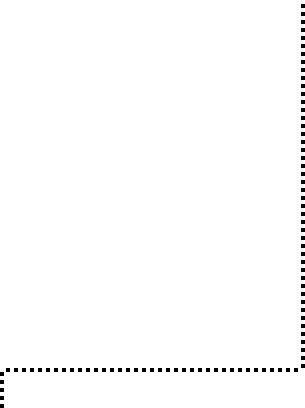 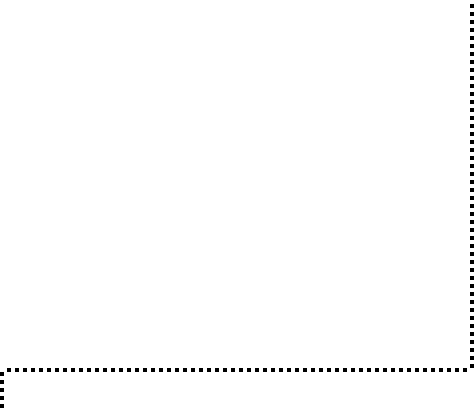 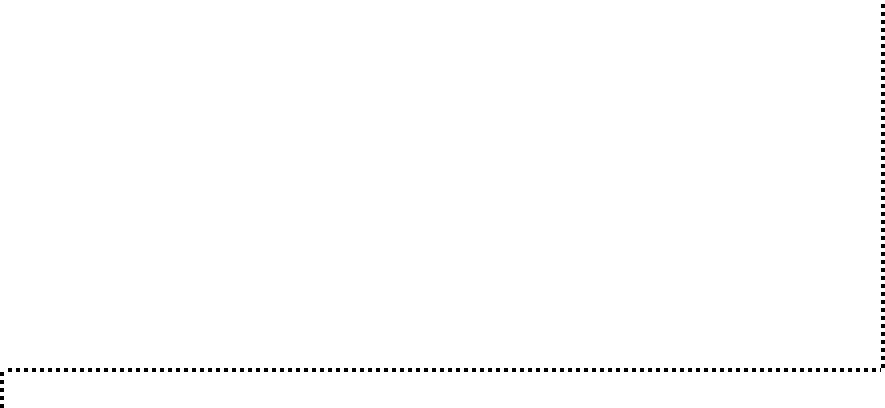 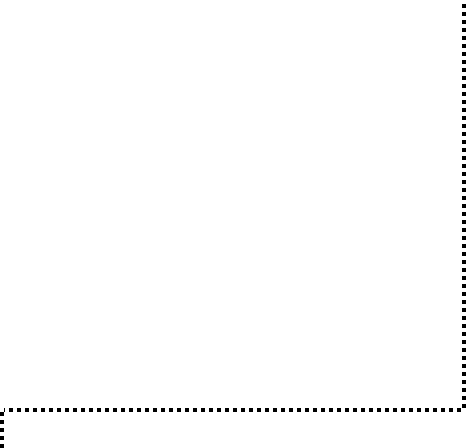 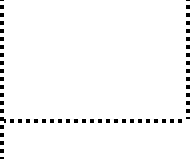 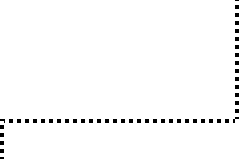 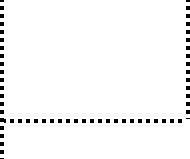 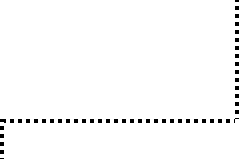 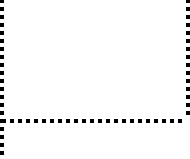 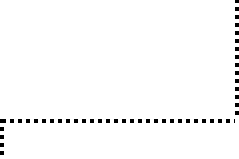 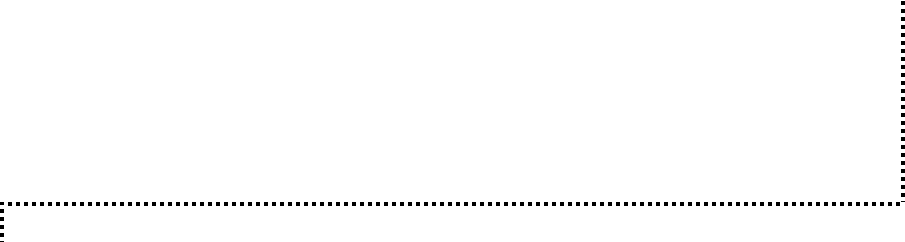 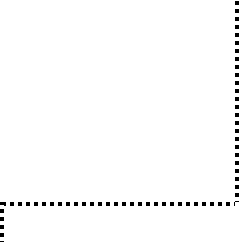 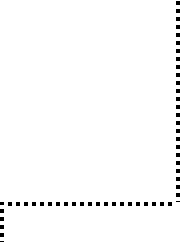 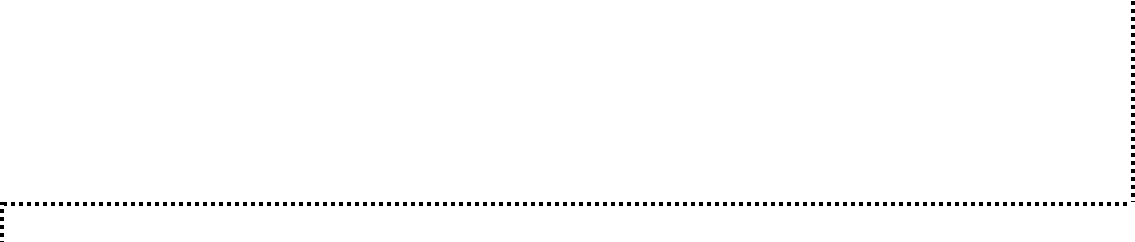 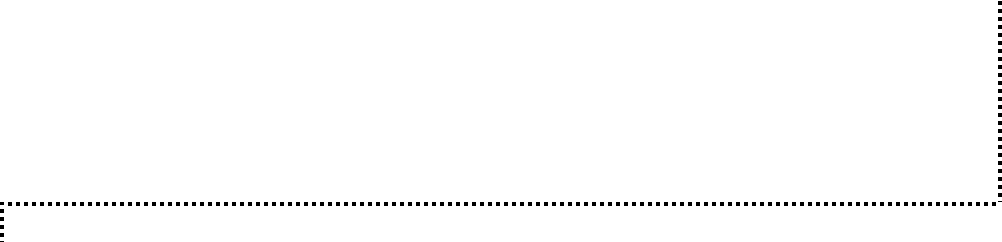 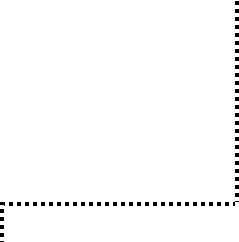 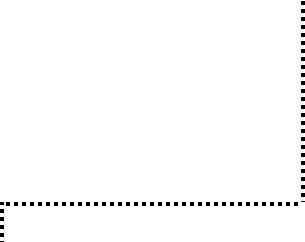 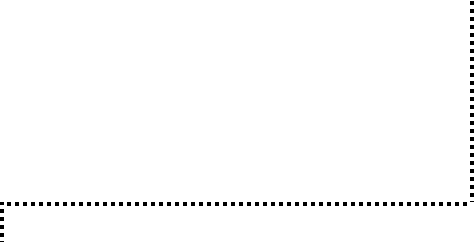 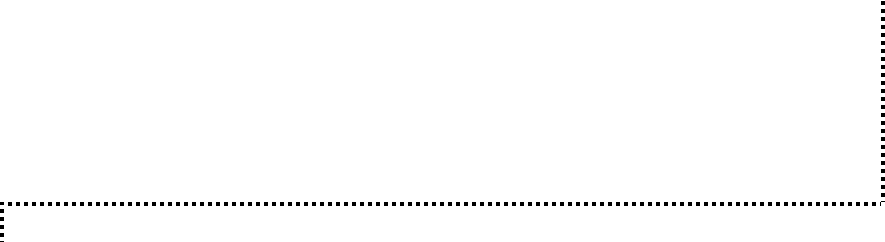 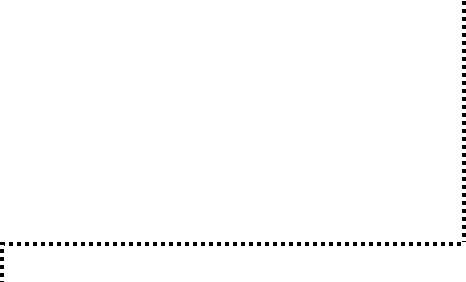 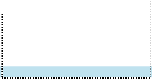 127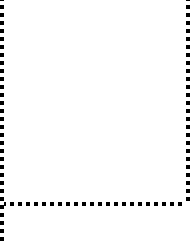 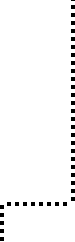 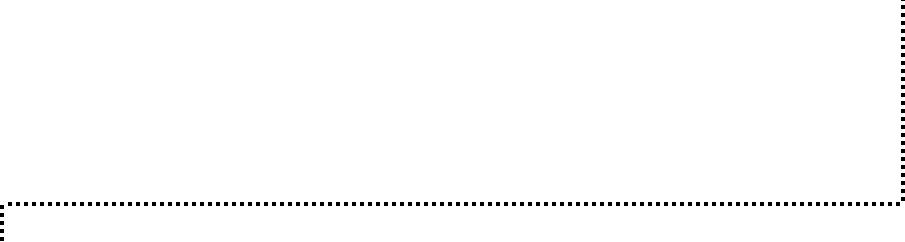 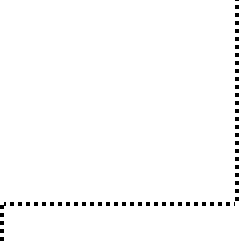 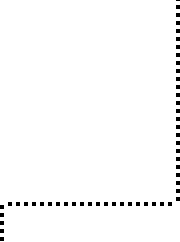 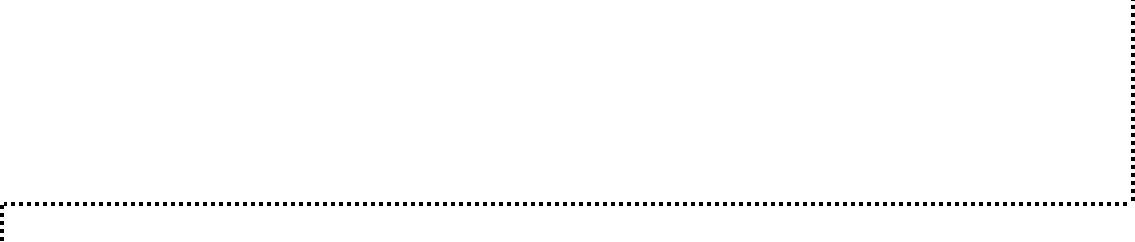 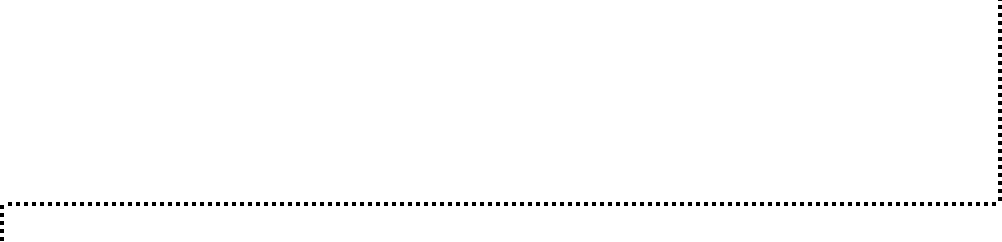 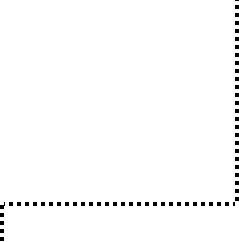 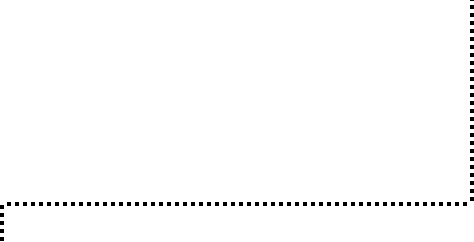 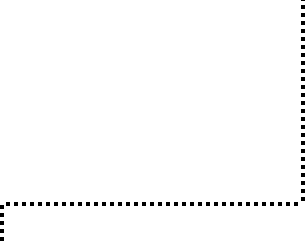 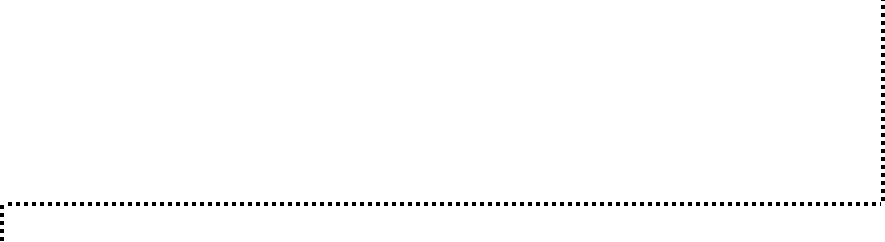 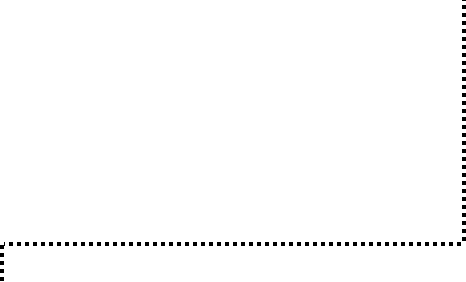 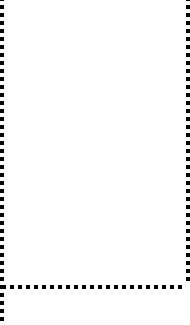 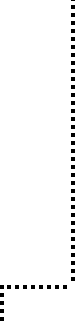 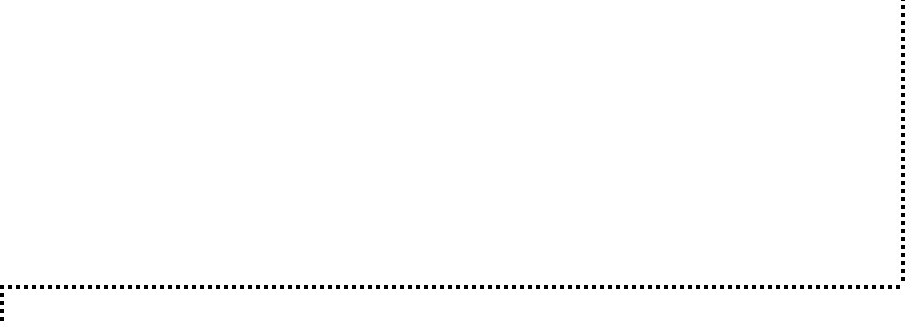 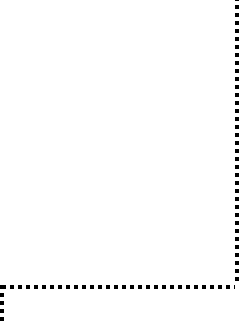 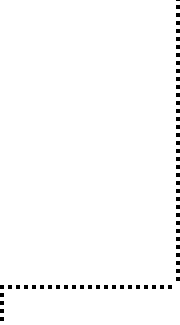 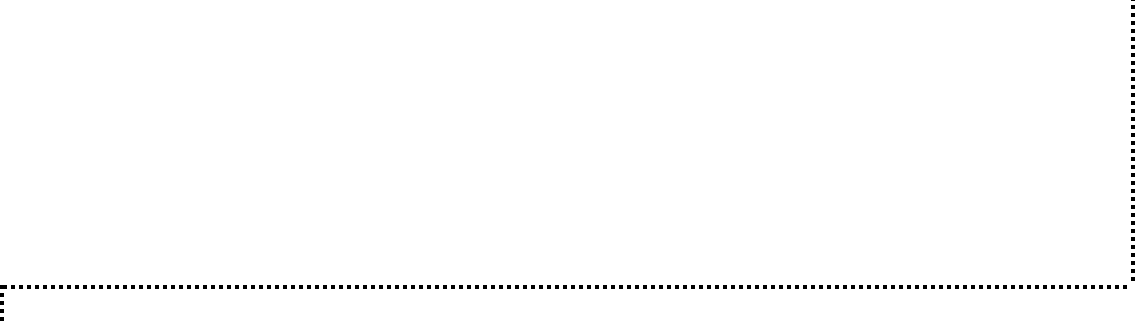 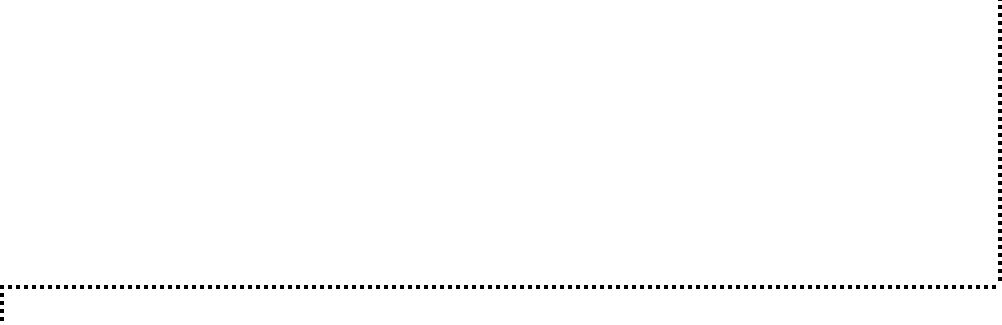 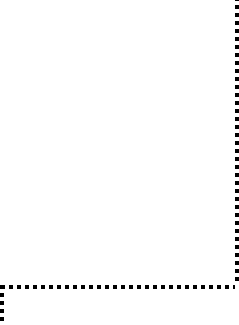 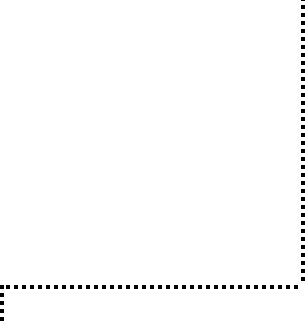 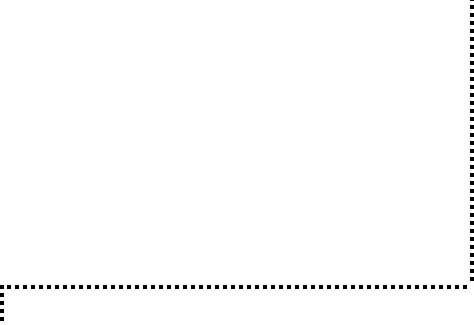 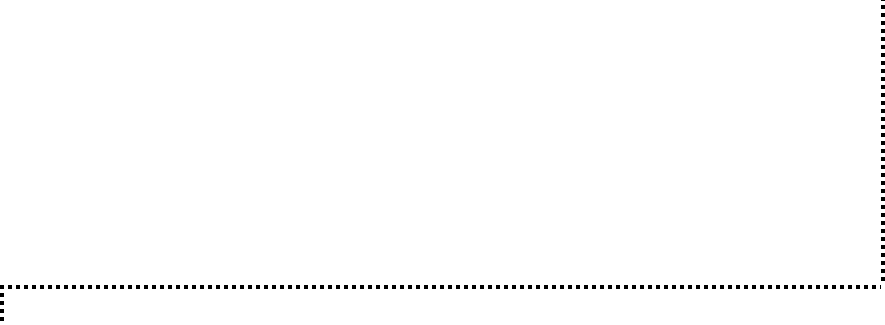 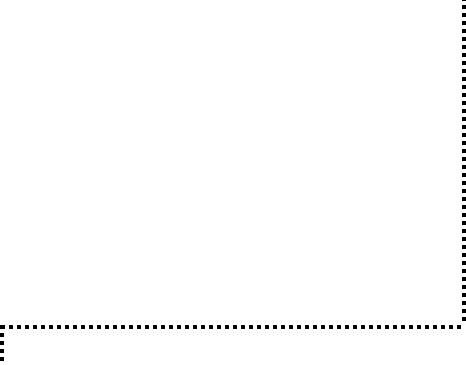 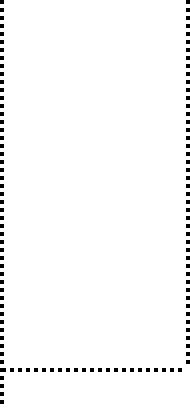 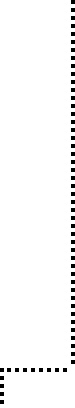 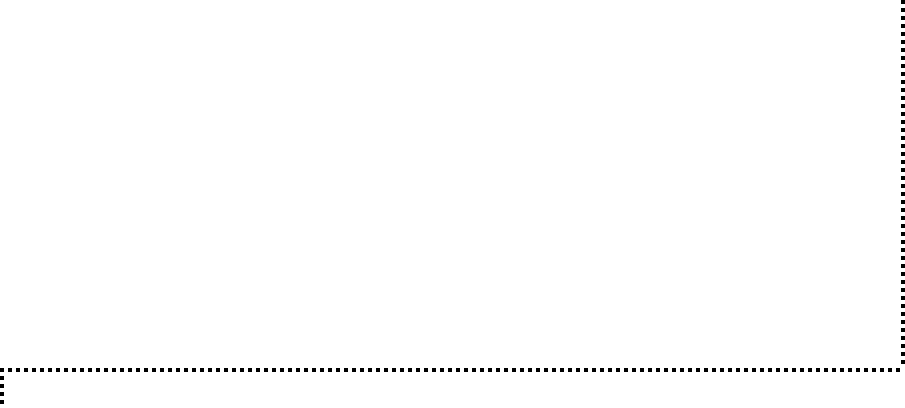 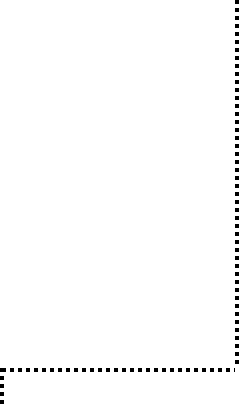 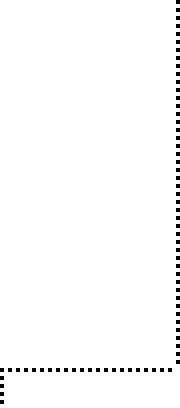 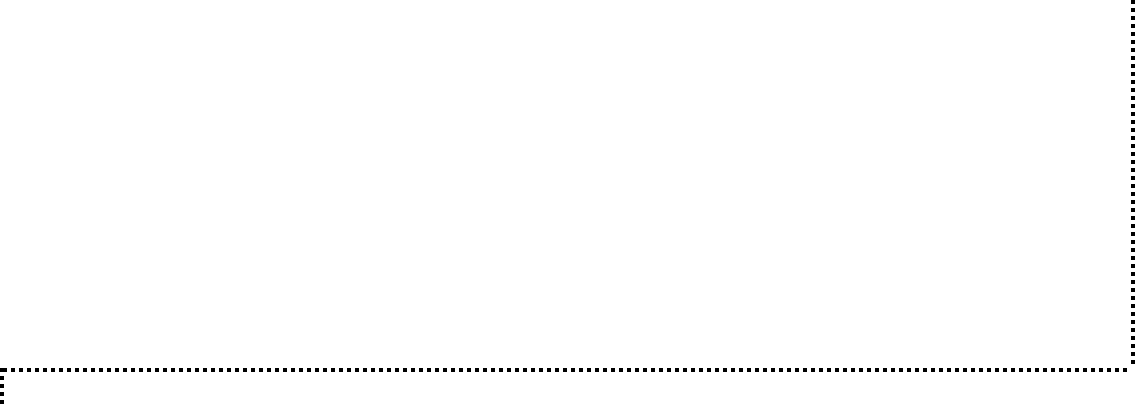 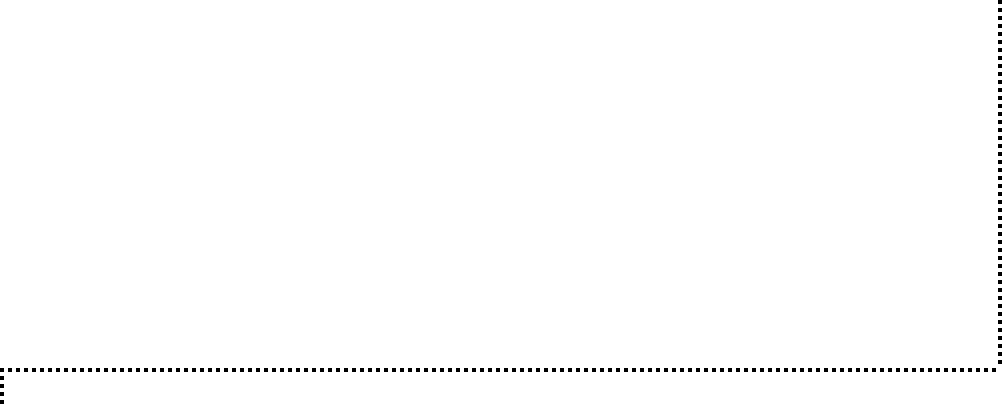 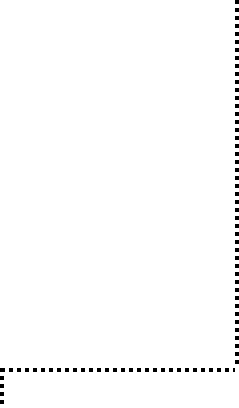 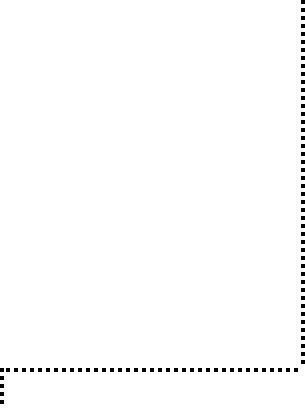 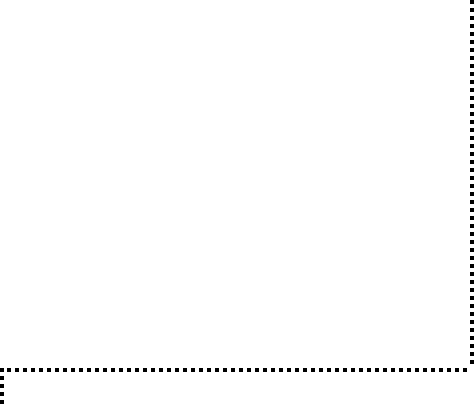 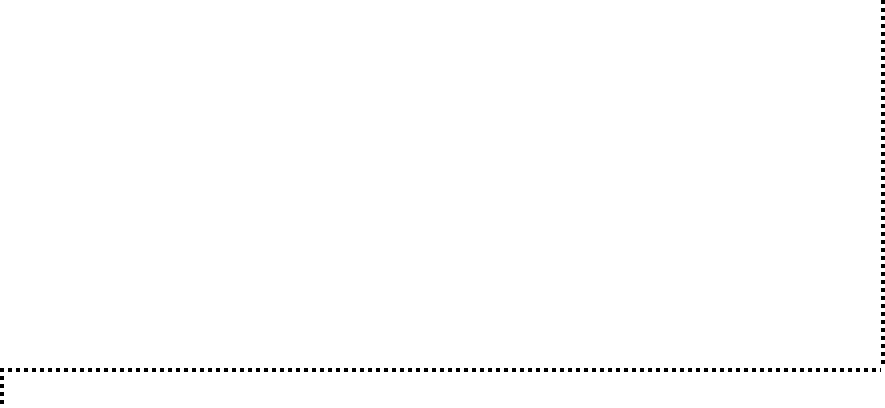 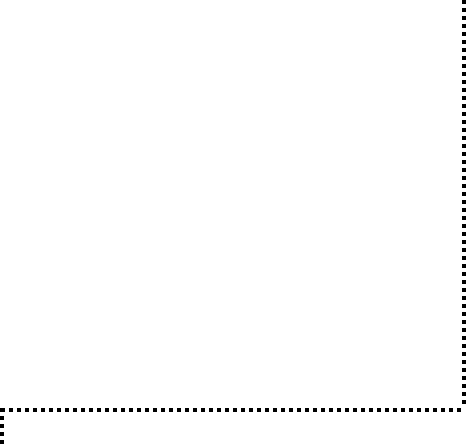 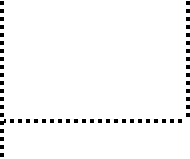 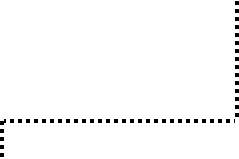 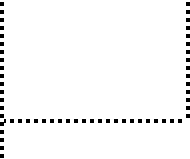 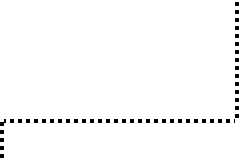 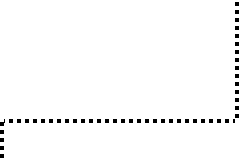 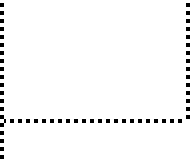 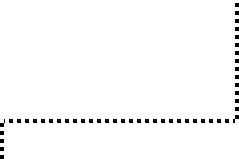 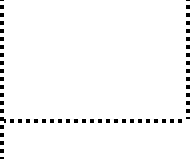 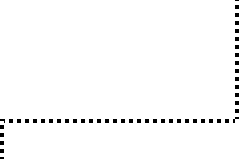 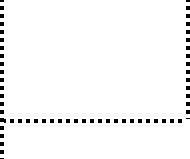 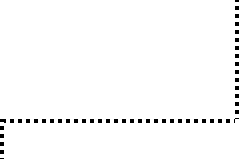 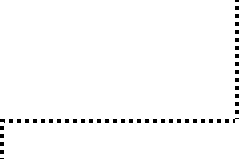 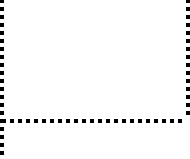 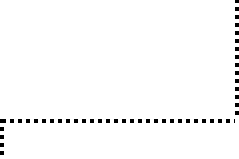 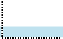 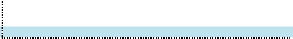 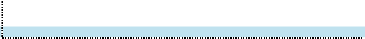 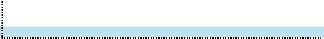 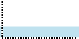 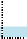 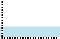 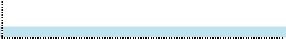 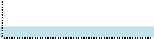 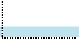 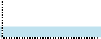 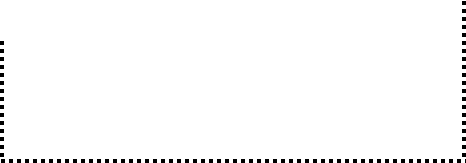 128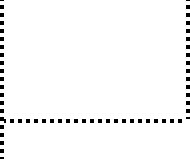 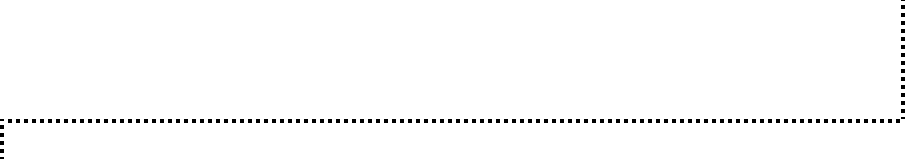 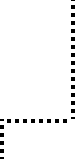 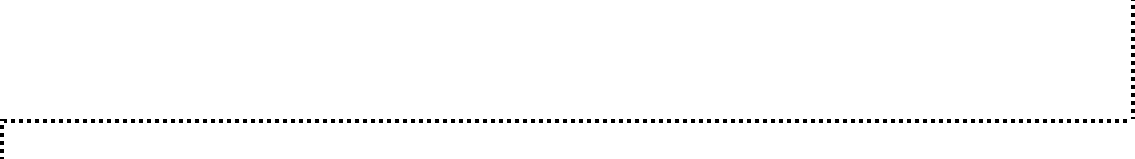 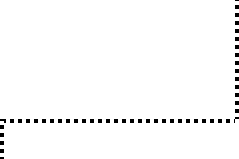 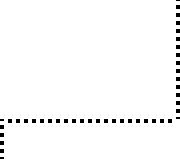 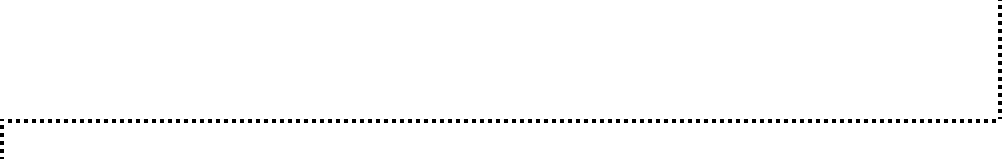 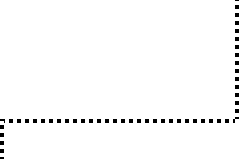 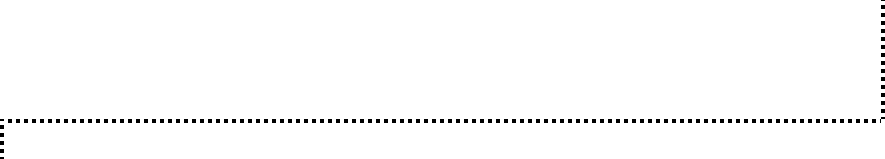 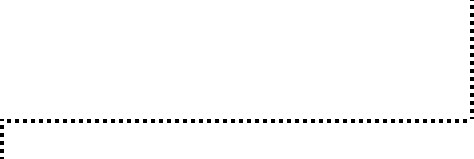 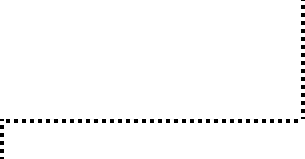 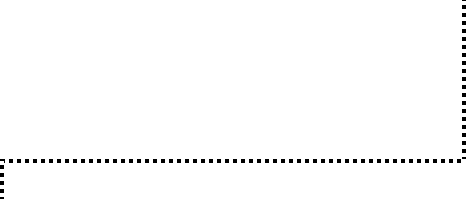 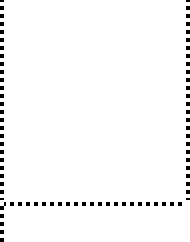 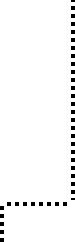 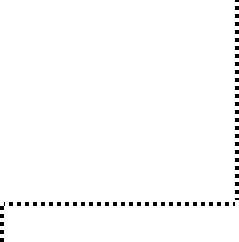 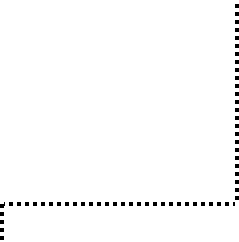 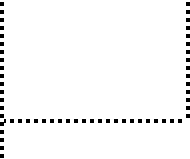 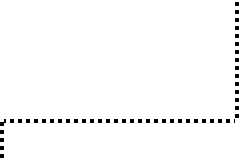 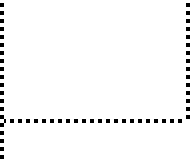 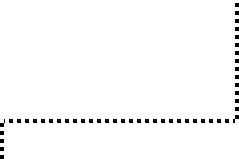 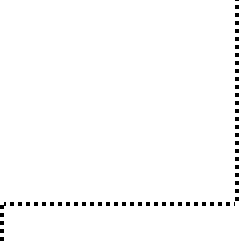 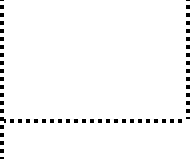 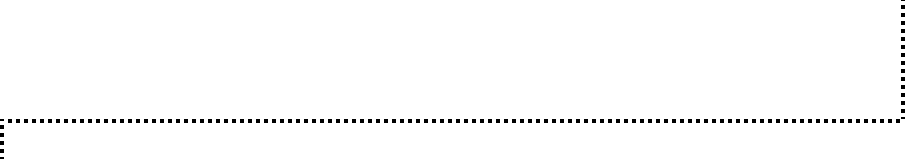 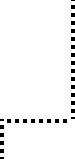 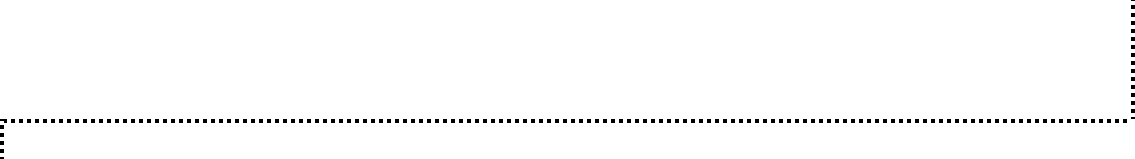 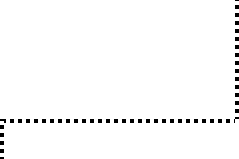 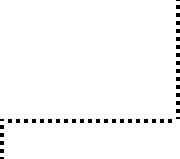 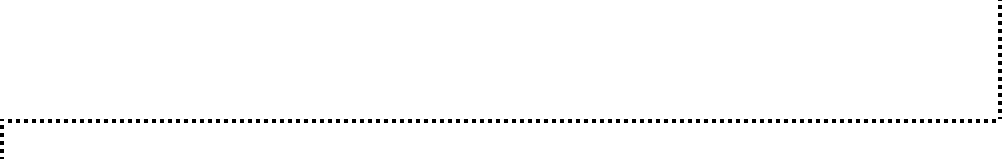 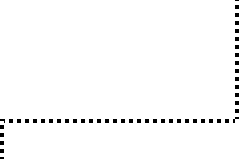 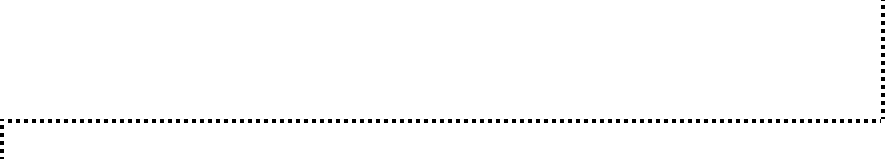 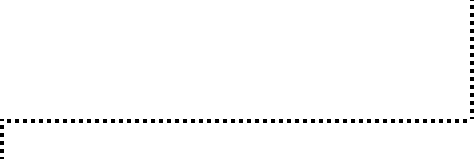 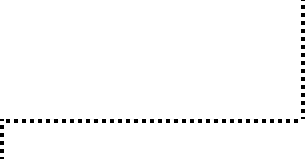 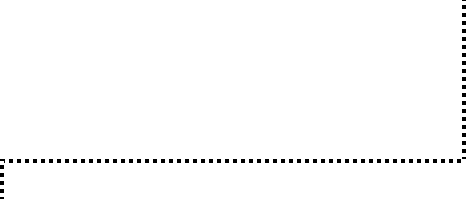 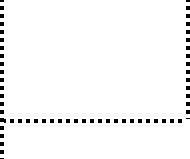 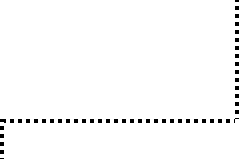 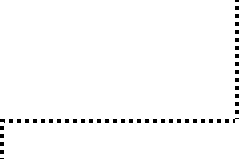 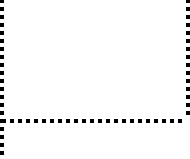 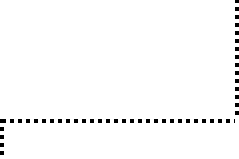 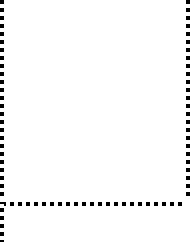 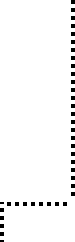 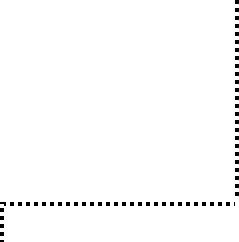 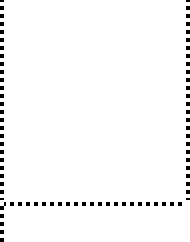 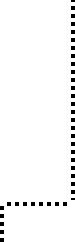 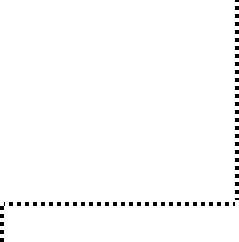 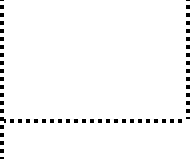 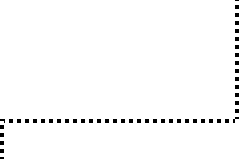 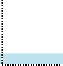 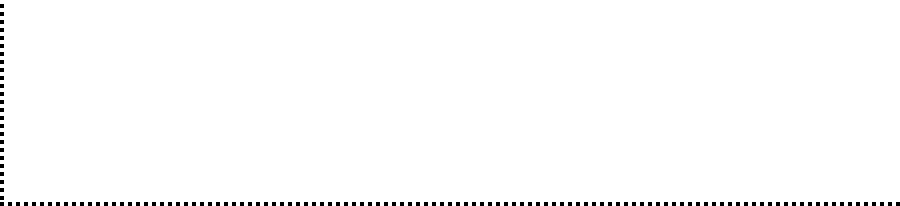 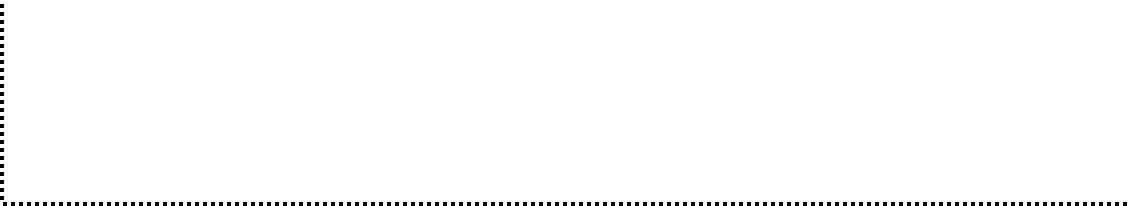 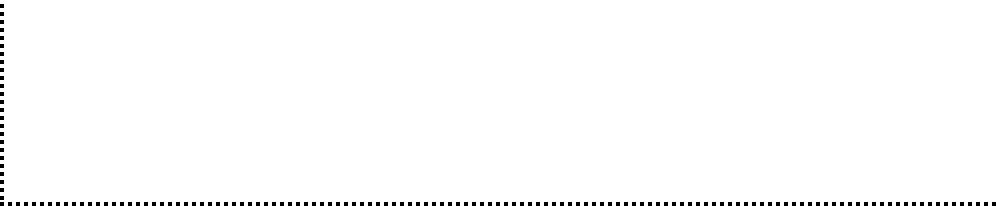 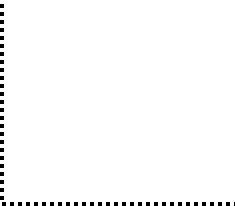 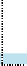 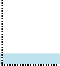 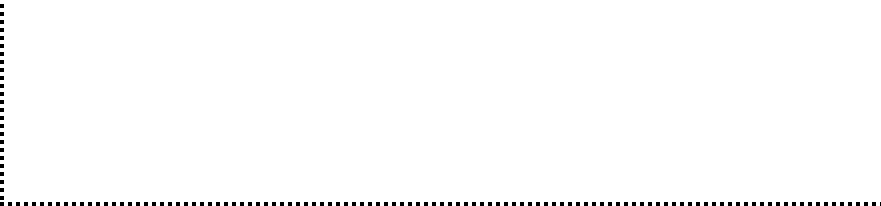 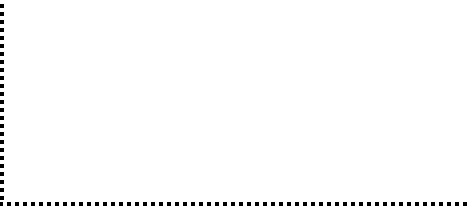 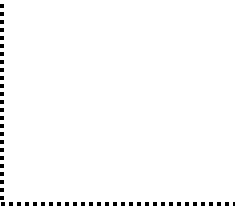 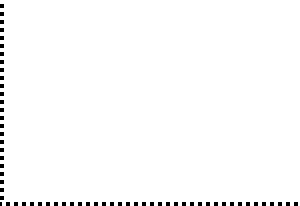 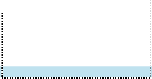 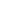 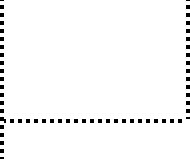 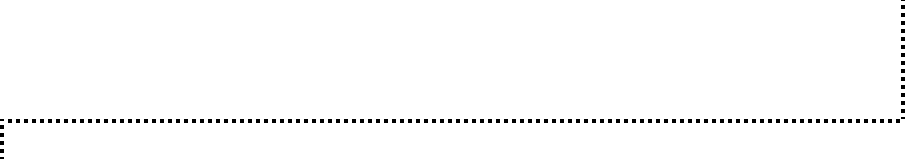 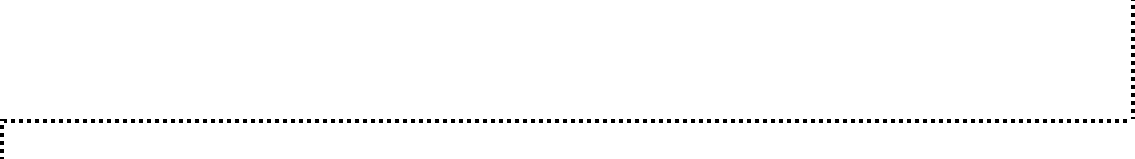 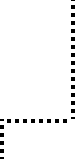 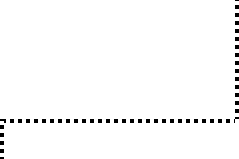 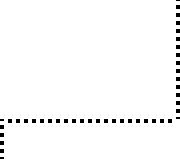 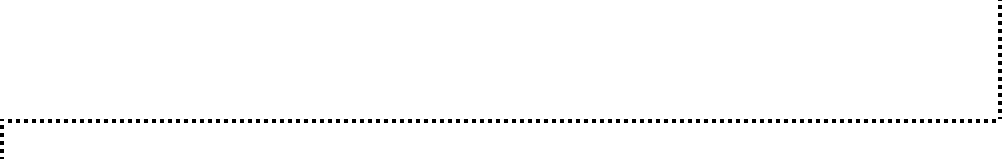 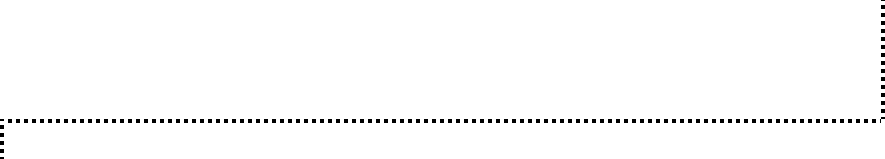 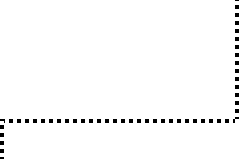 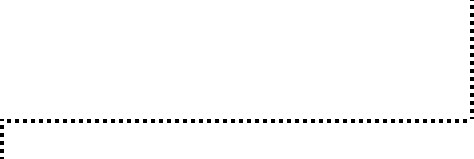 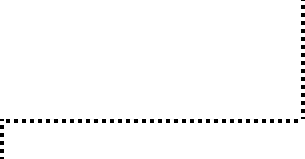 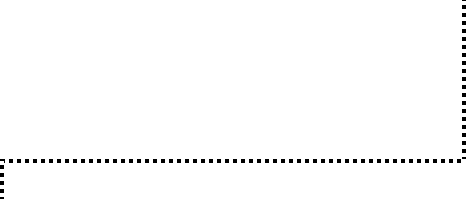 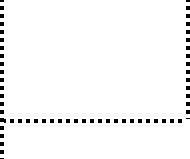 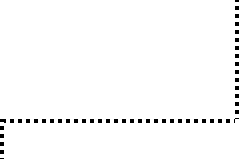 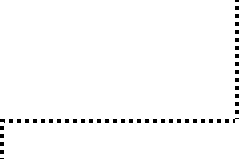 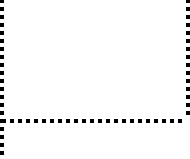 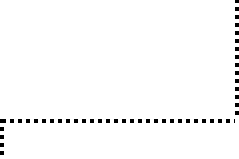 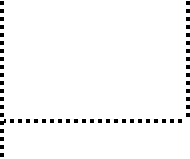 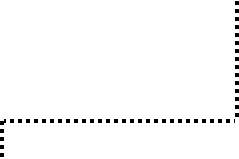 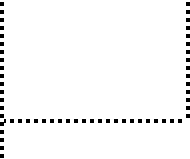 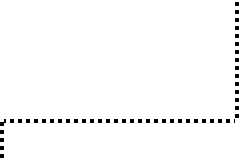 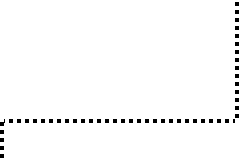 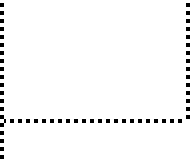 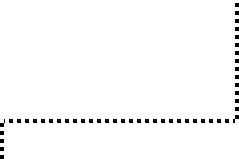 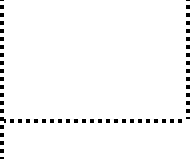 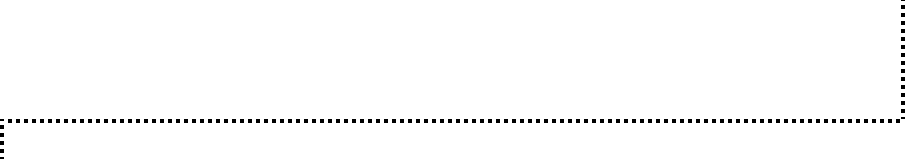 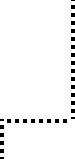 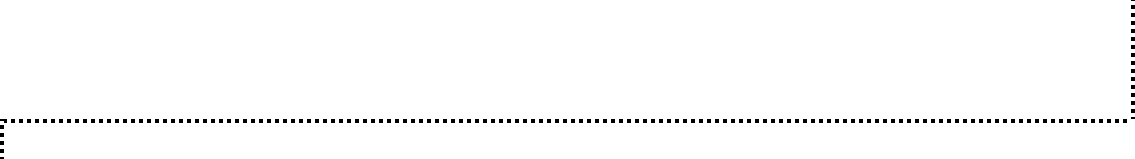 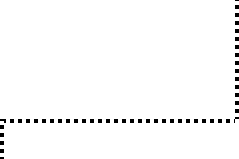 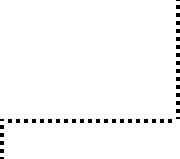 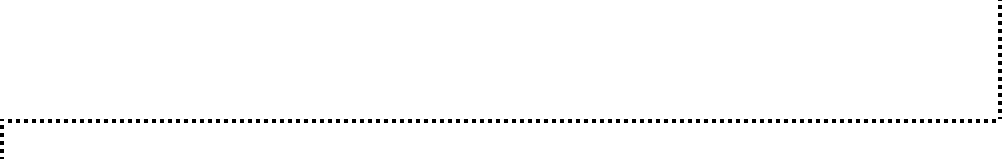 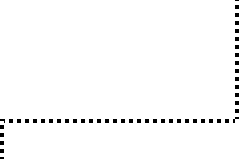 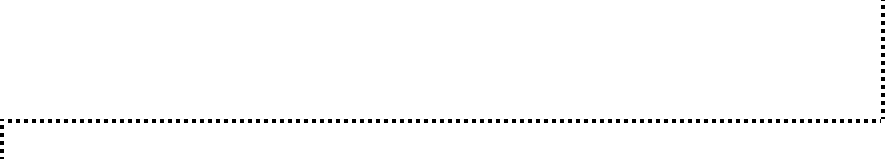 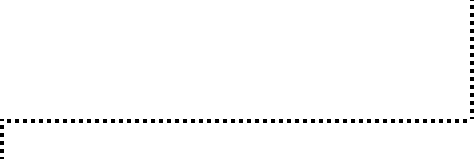 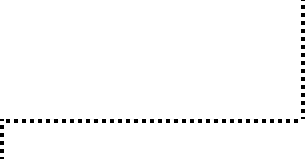 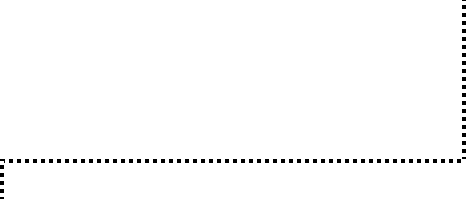 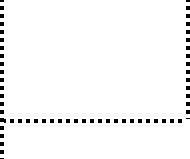 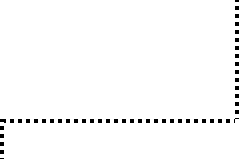 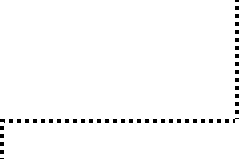 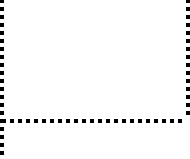 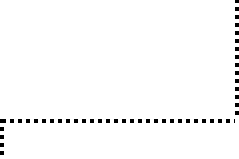 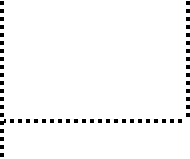 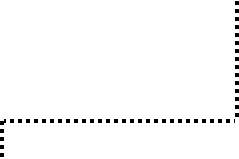 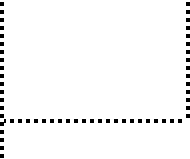 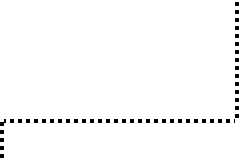 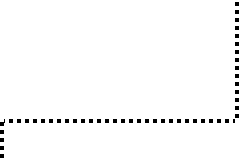 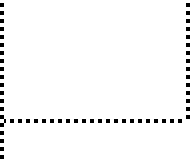 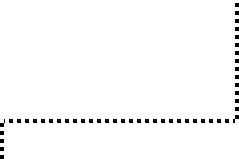 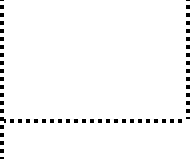 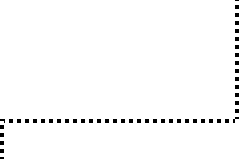 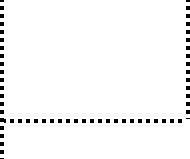 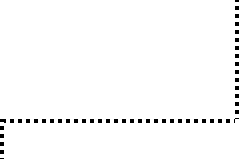 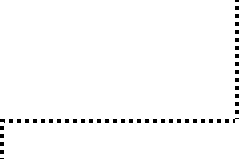 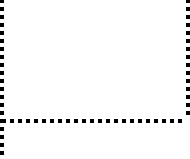 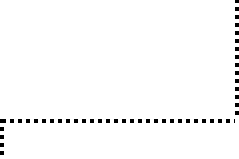 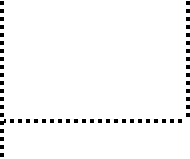 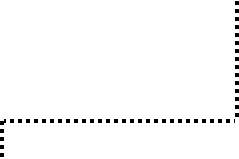 129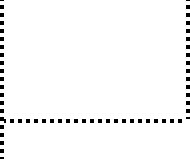 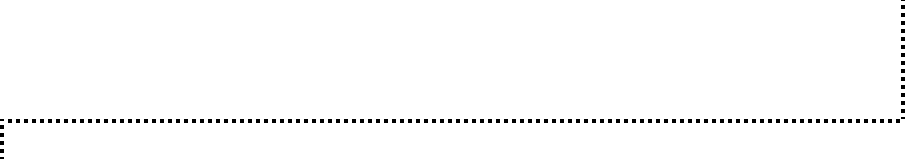 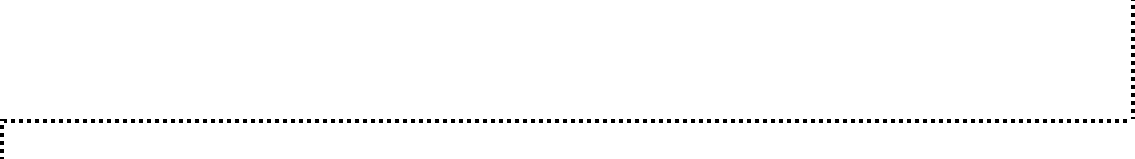 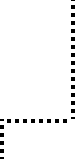 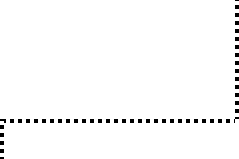 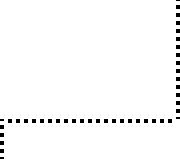 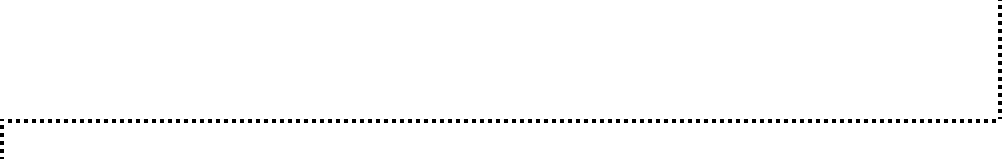 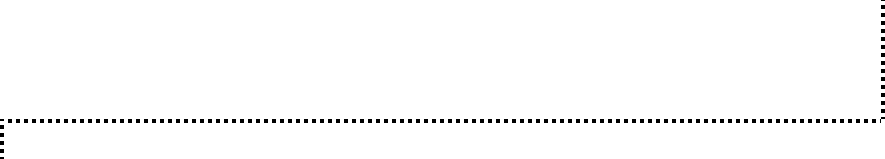 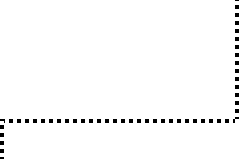 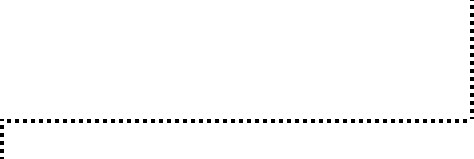 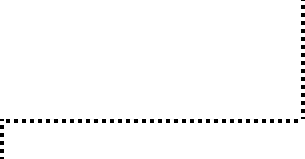 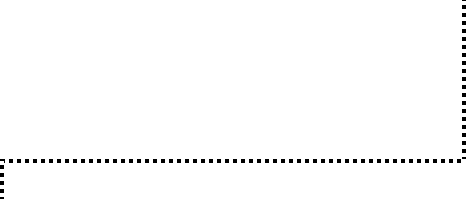 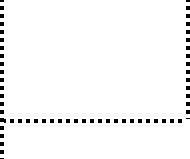 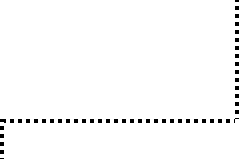 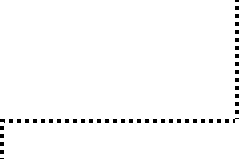 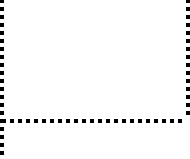 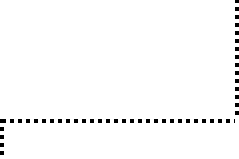 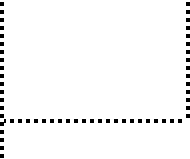 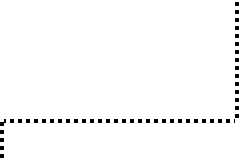 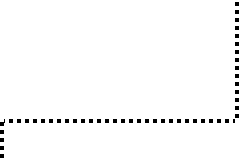 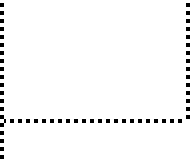 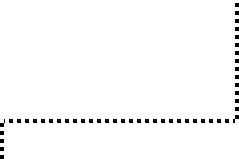 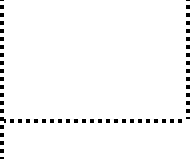 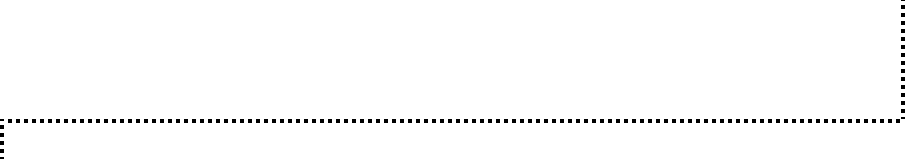 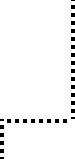 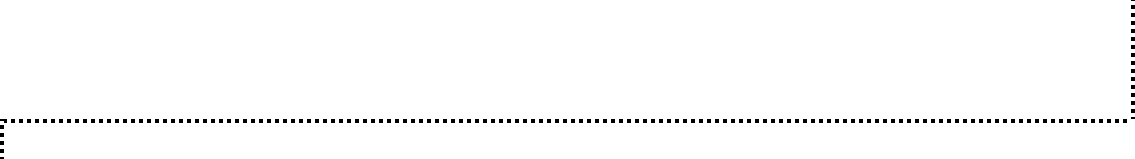 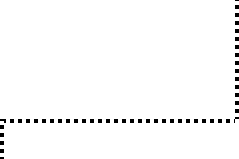 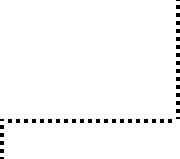 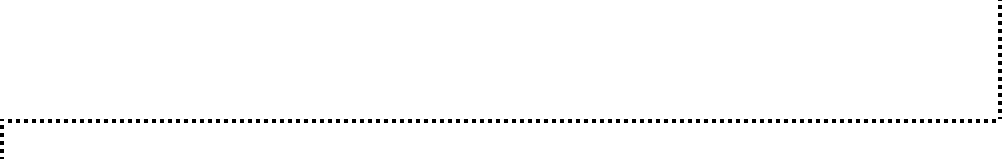 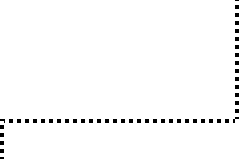 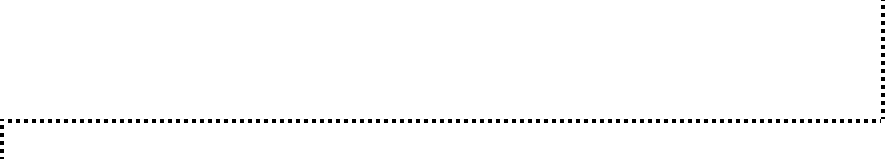 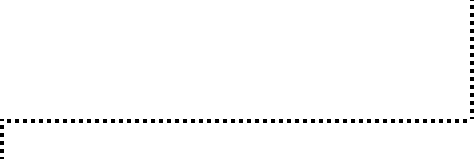 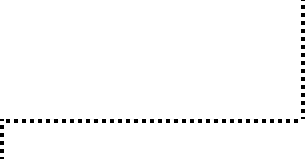 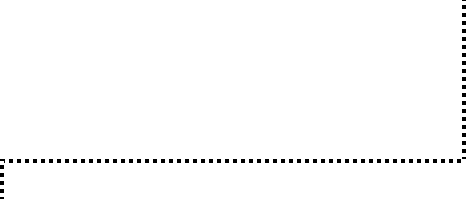 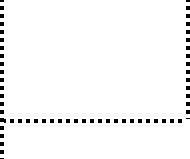 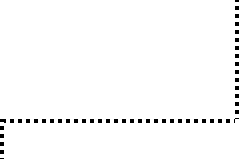 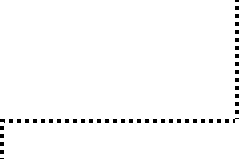 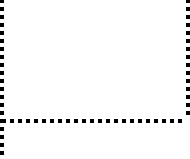 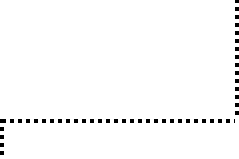 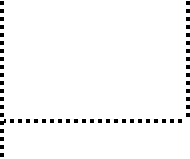 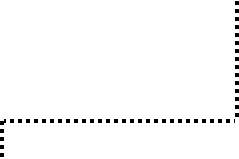 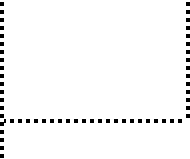 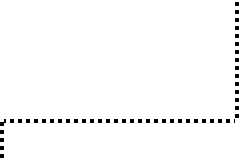 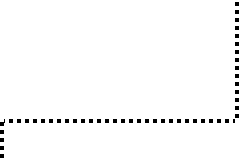 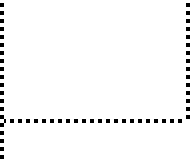 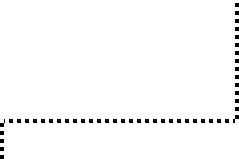 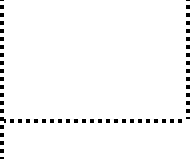 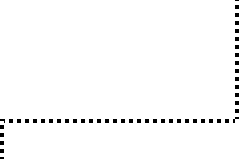 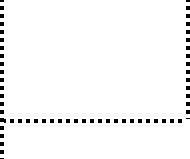 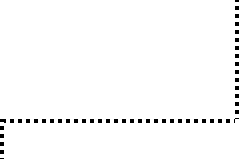 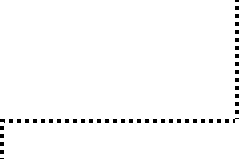 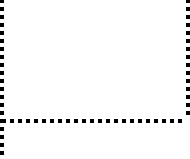 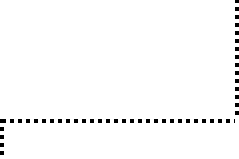 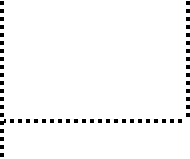 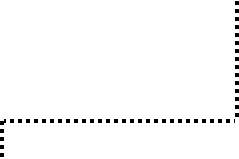 130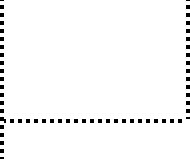 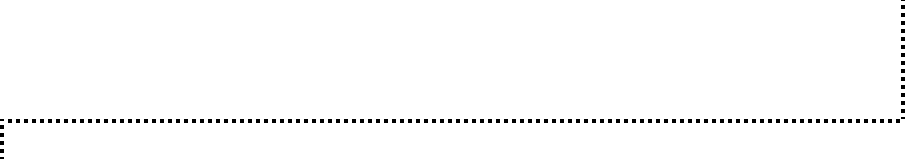 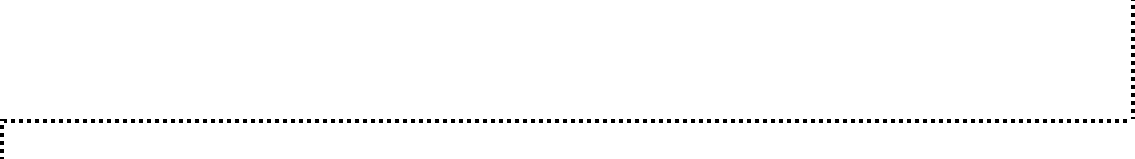 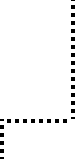 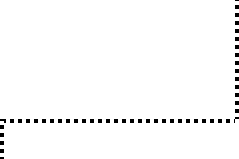 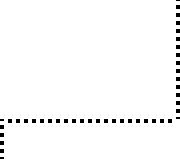 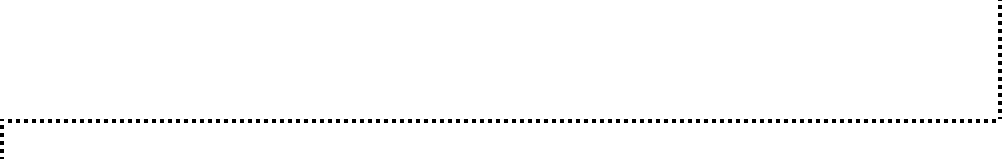 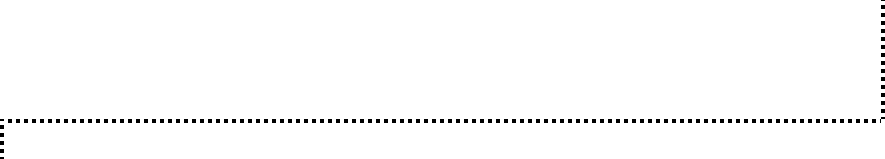 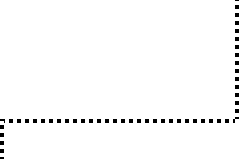 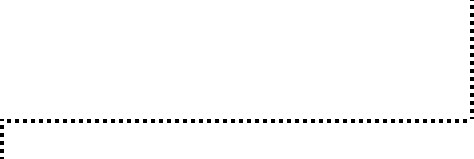 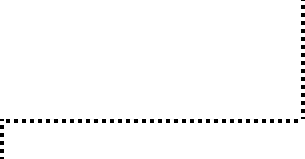 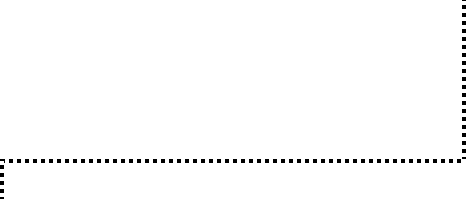 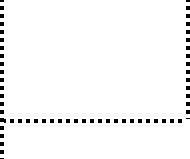 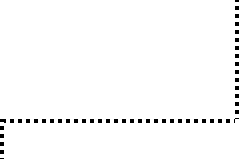 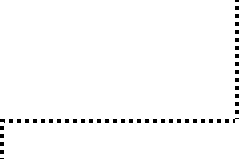 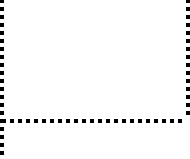 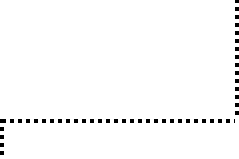 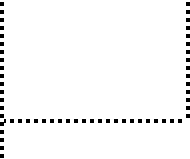 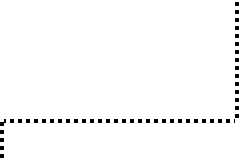 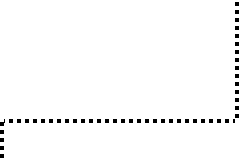 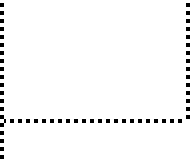 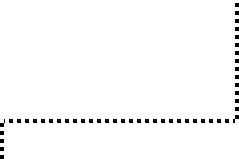 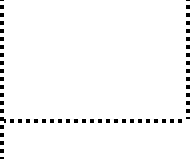 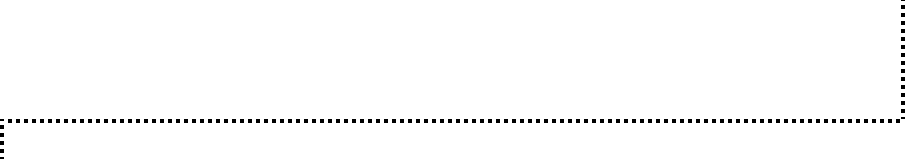 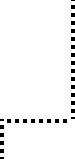 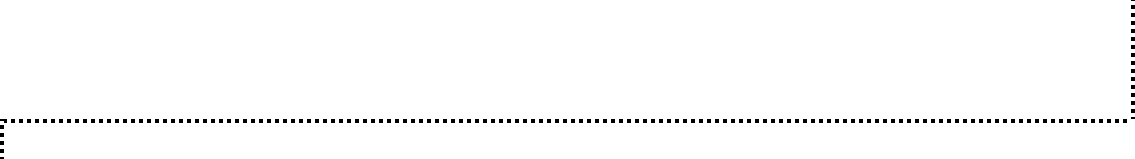 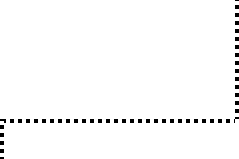 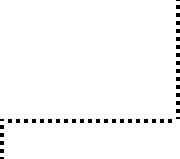 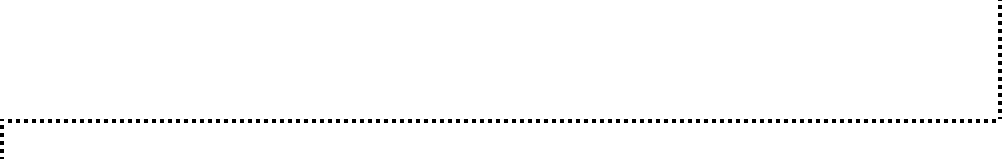 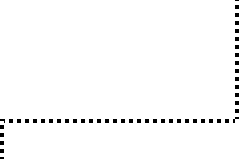 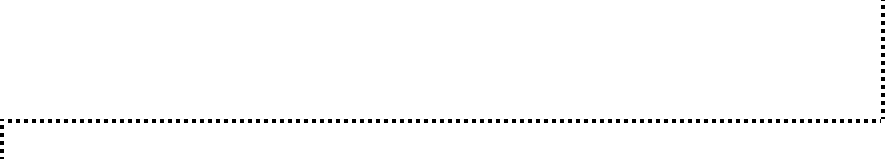 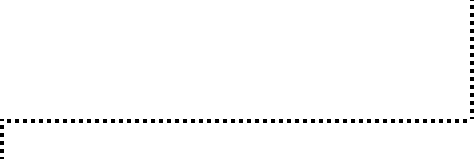 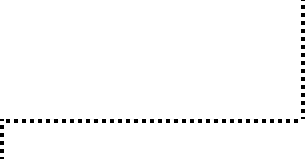 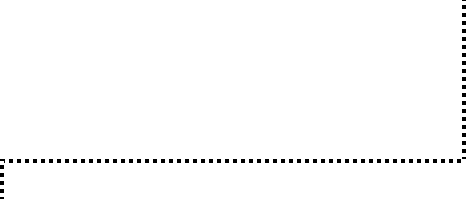 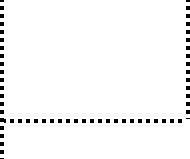 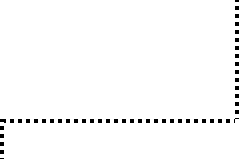 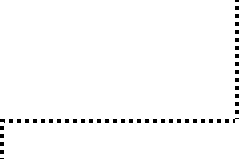 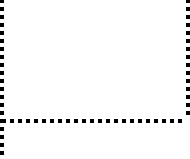 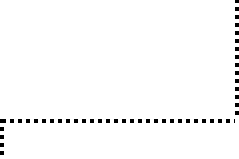 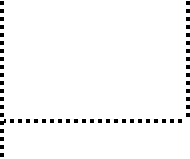 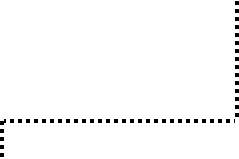 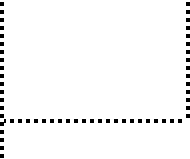 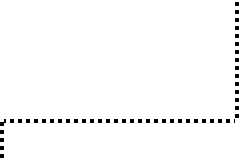 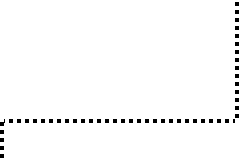 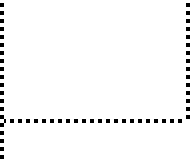 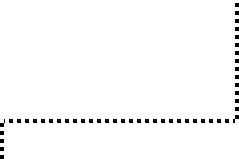 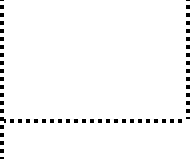 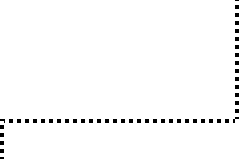 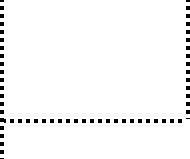 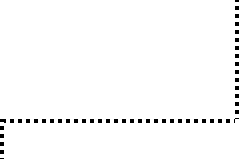 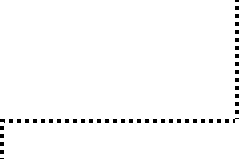 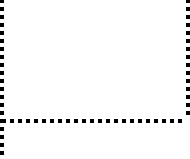 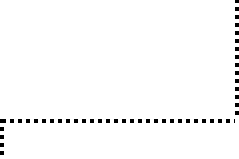 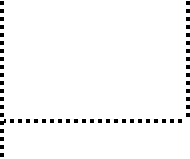 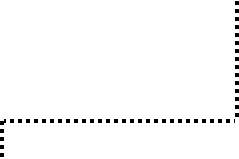 131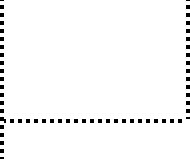 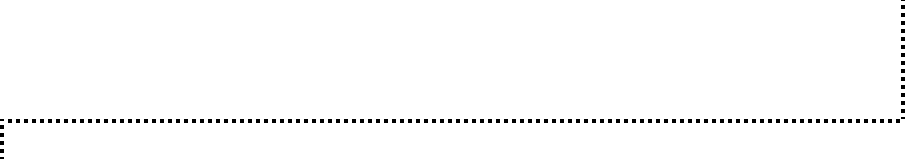 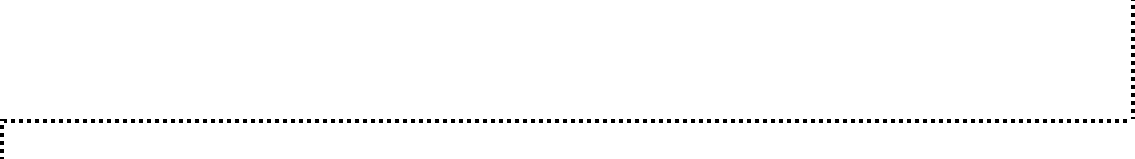 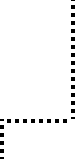 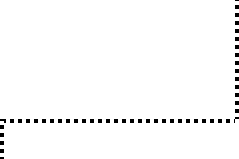 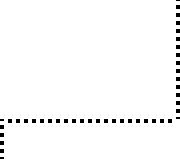 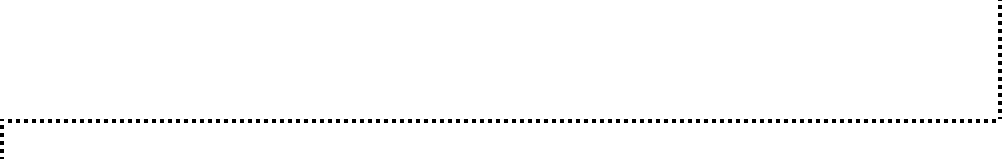 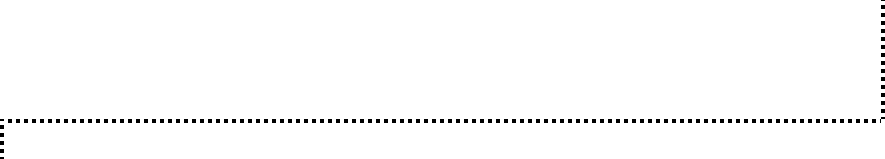 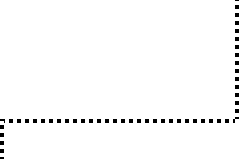 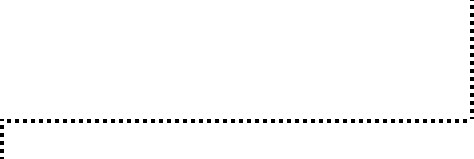 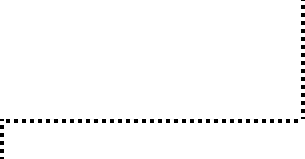 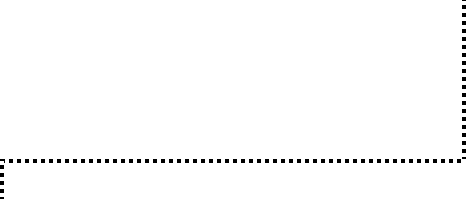 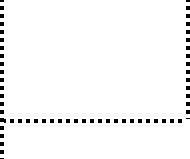 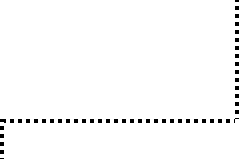 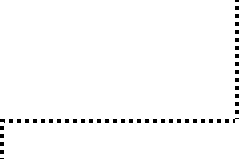 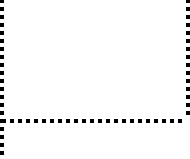 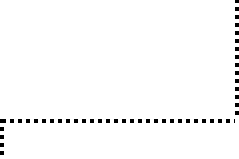 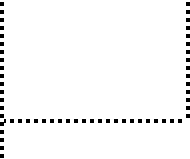 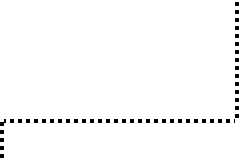 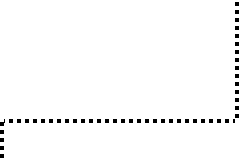 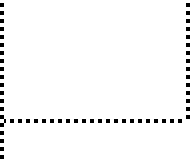 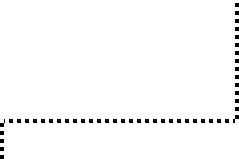 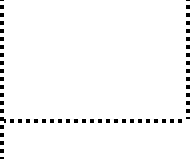 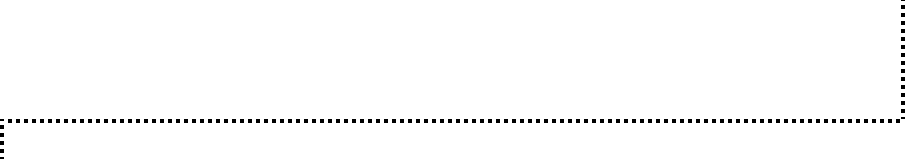 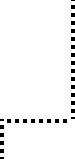 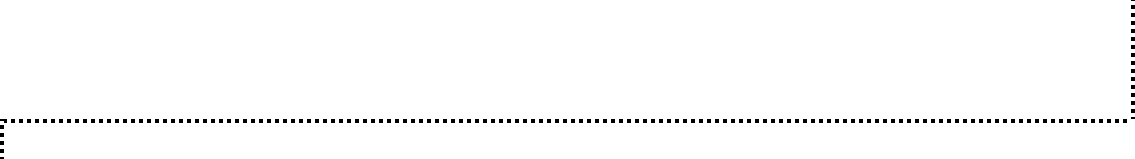 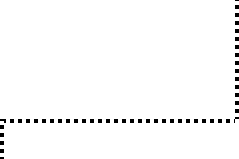 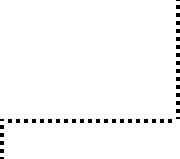 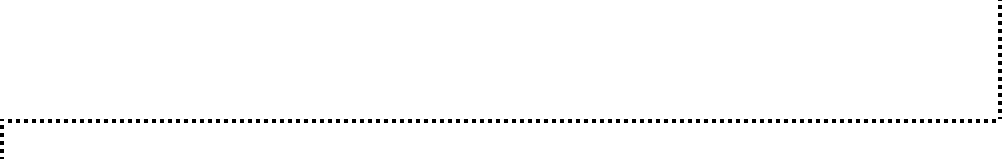 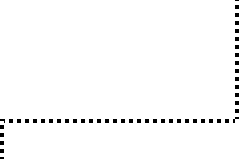 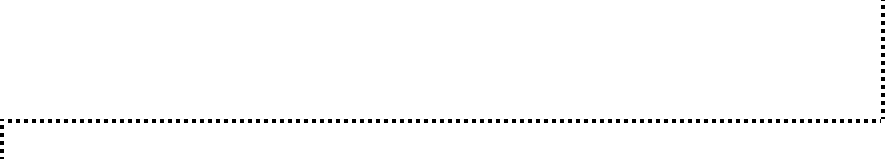 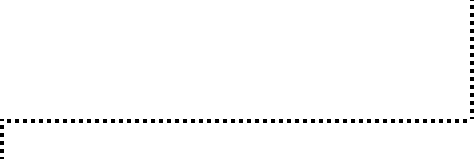 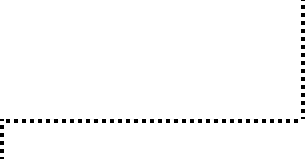 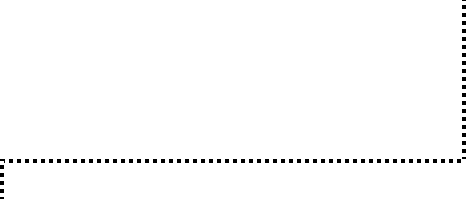 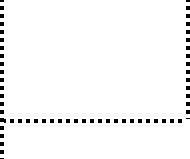 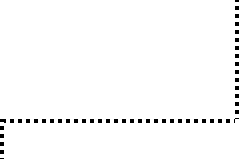 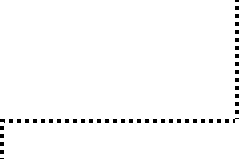 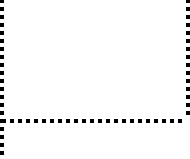 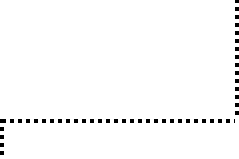 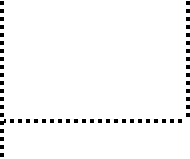 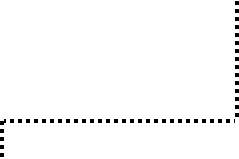 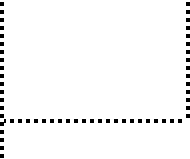 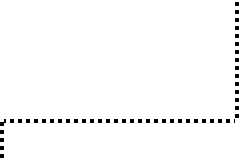 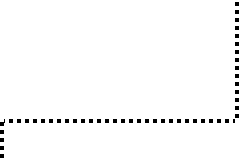 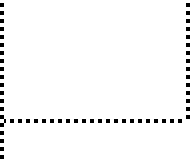 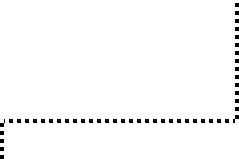 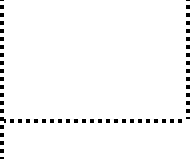 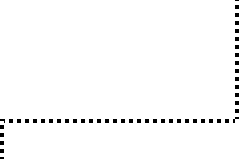 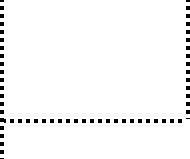 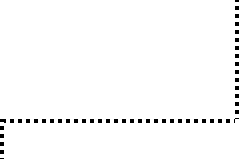 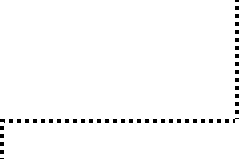 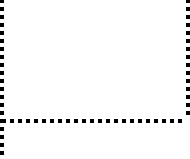 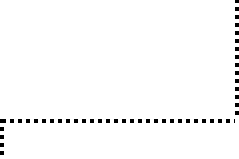 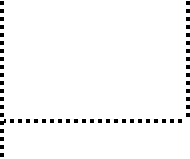 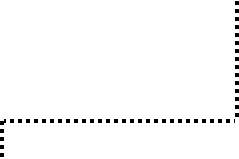 132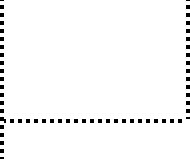 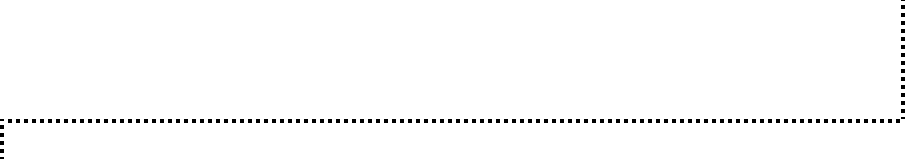 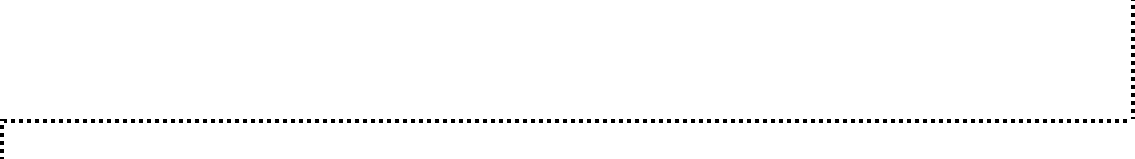 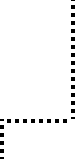 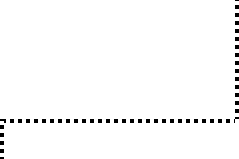 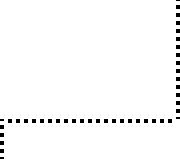 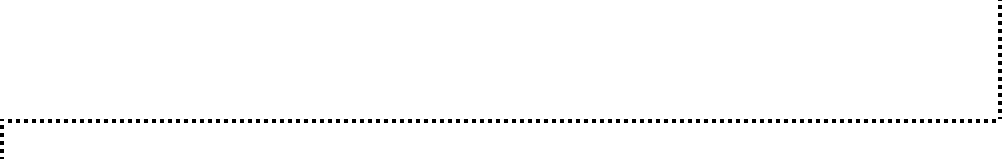 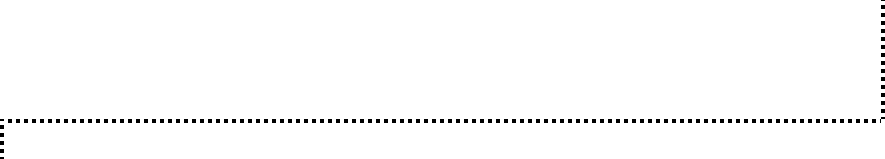 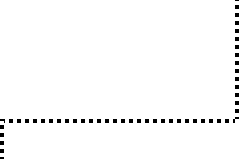 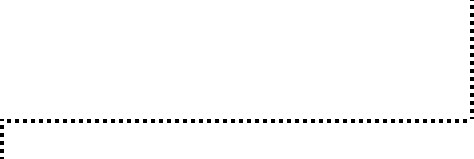 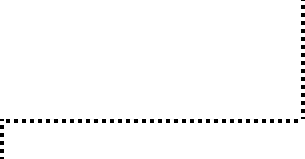 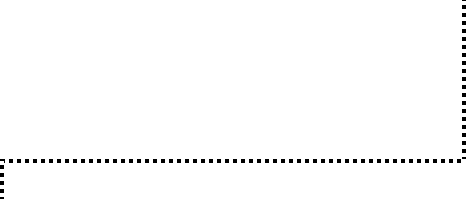 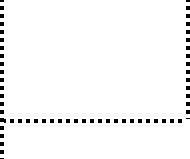 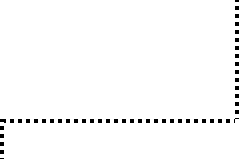 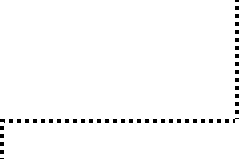 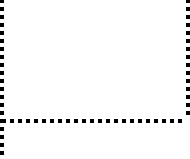 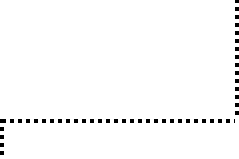 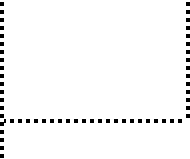 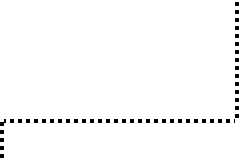 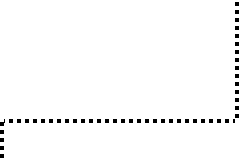 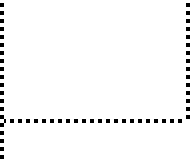 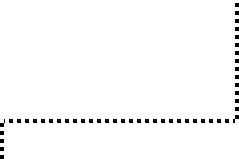 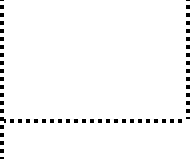 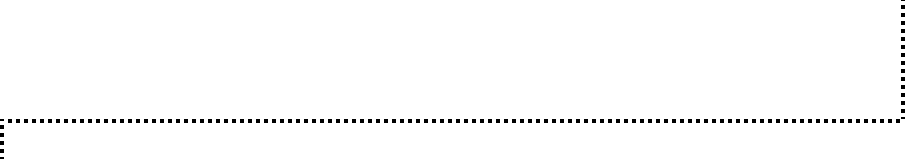 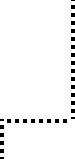 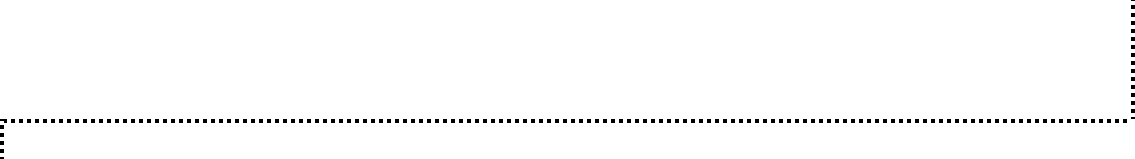 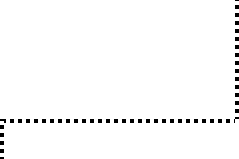 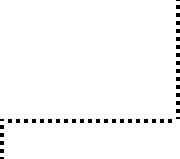 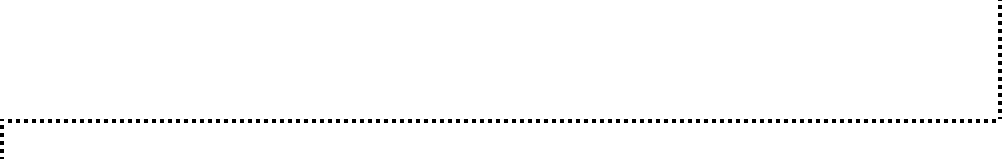 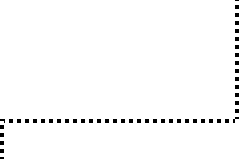 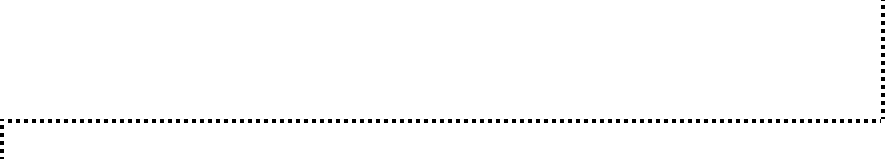 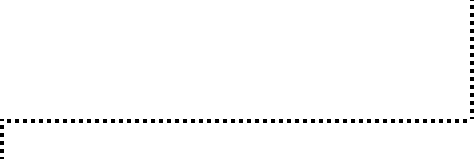 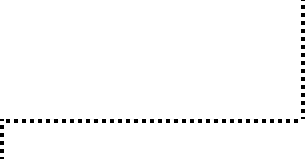 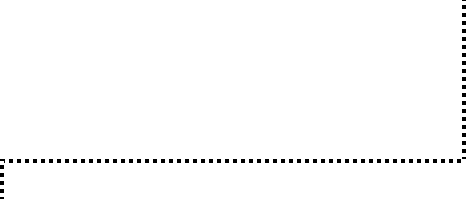 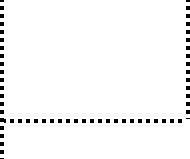 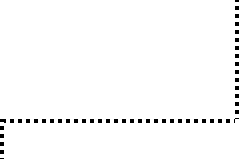 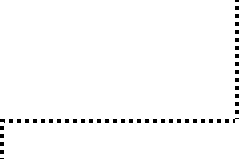 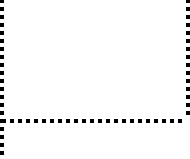 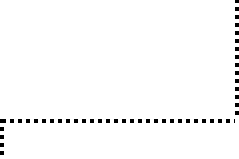 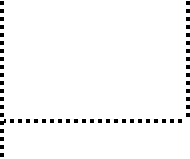 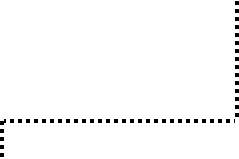 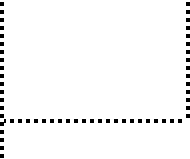 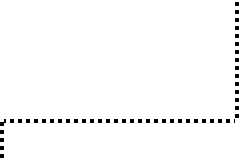 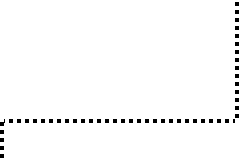 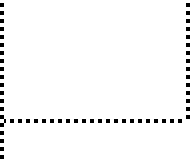 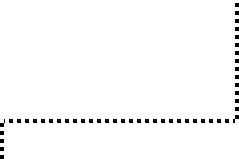 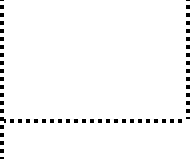 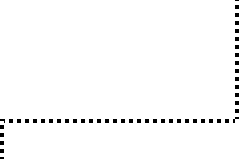 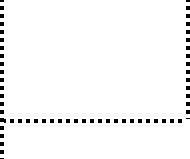 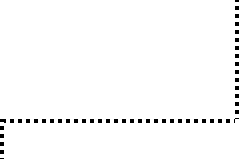 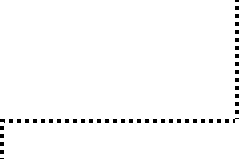 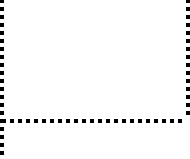 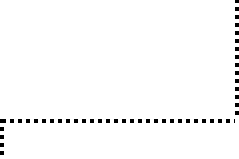 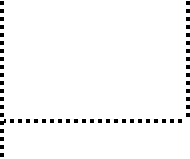 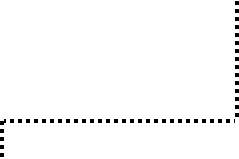 133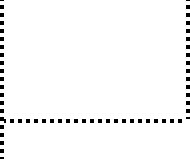 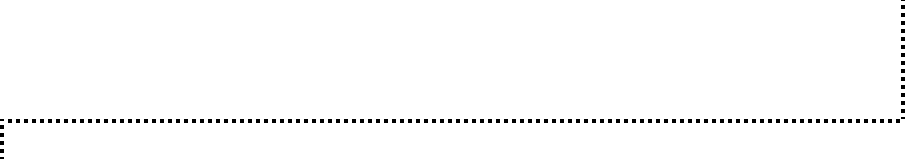 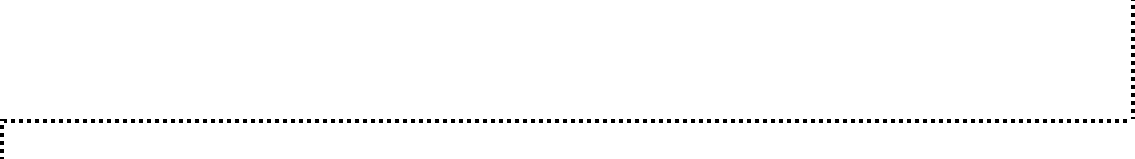 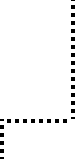 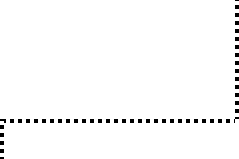 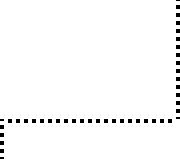 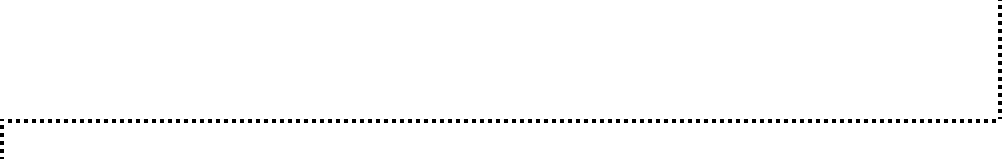 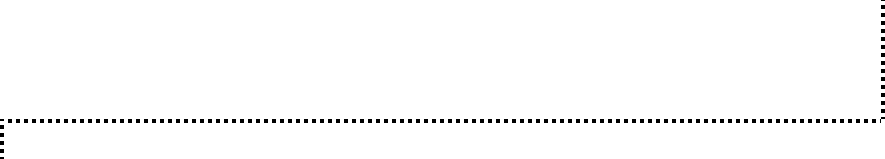 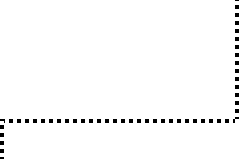 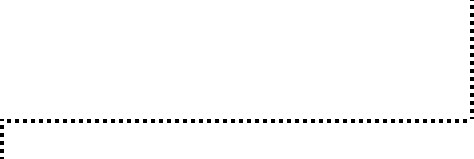 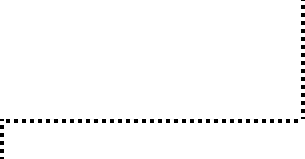 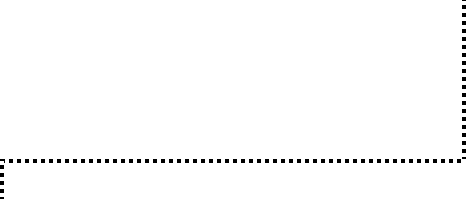 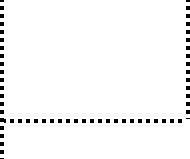 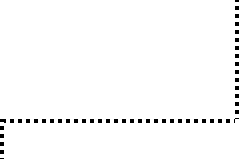 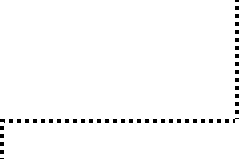 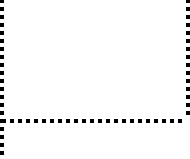 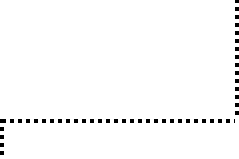 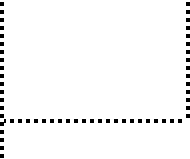 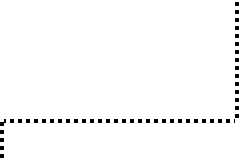 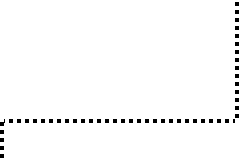 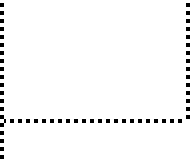 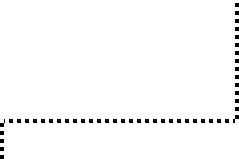 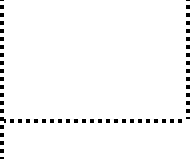 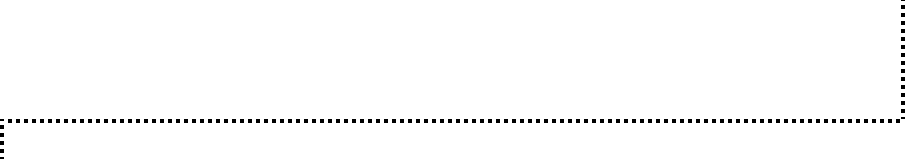 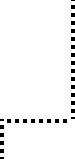 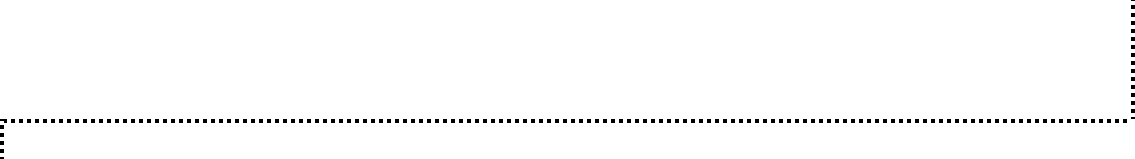 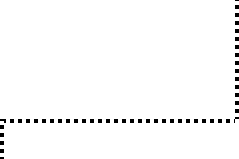 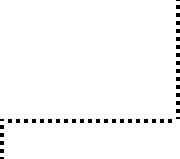 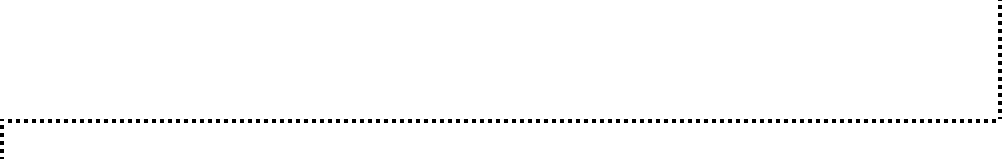 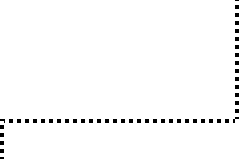 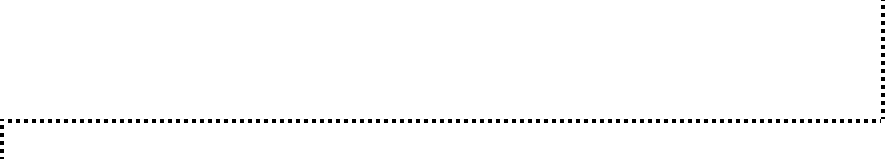 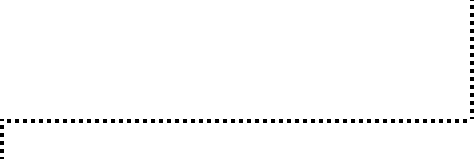 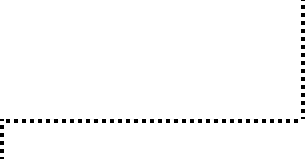 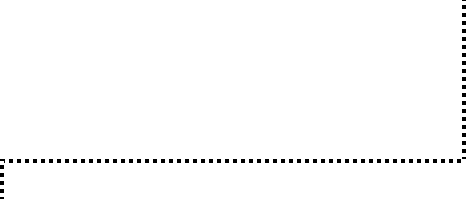 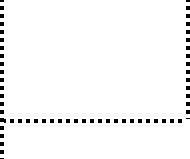 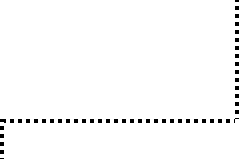 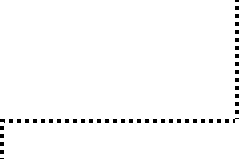 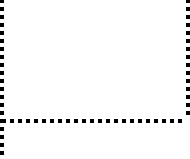 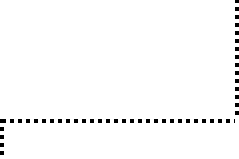 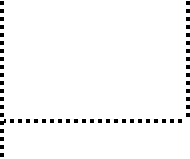 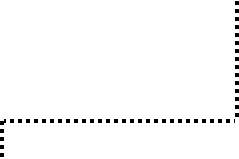 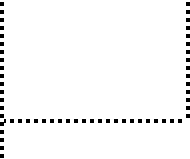 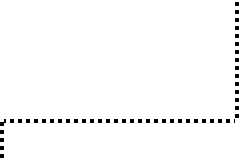 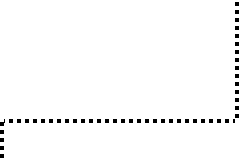 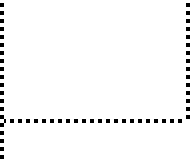 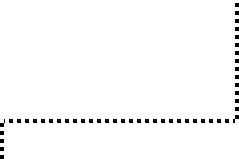 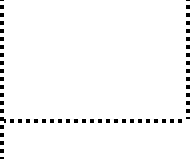 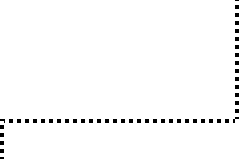 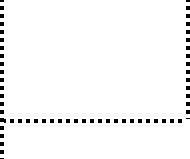 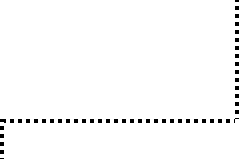 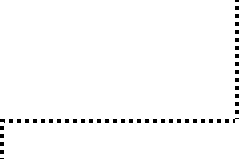 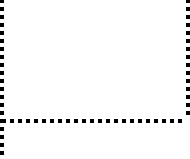 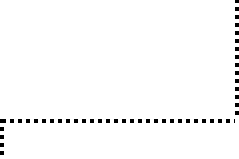 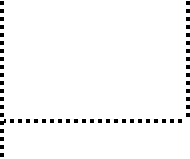 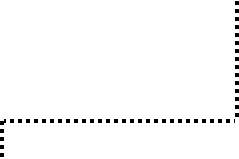 134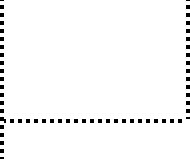 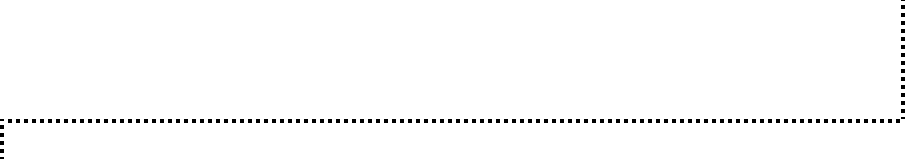 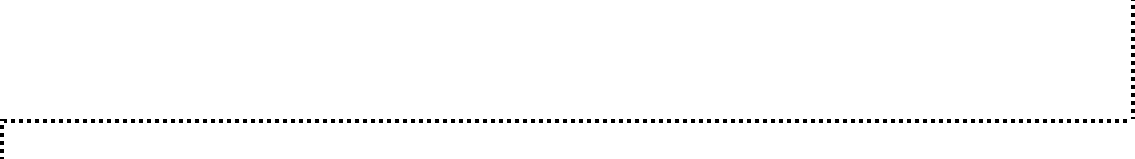 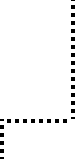 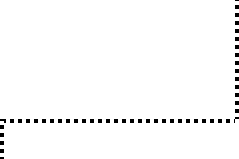 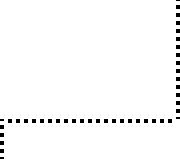 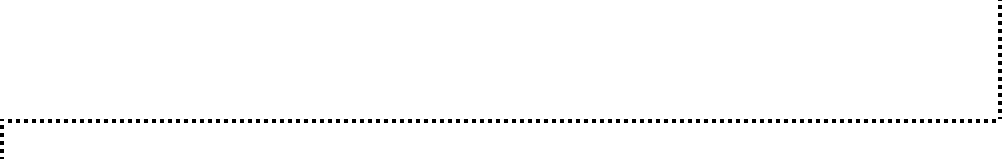 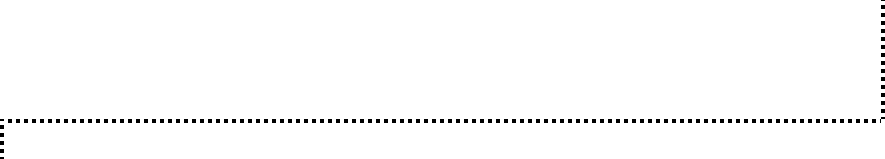 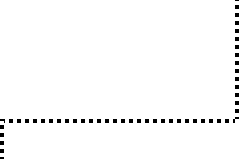 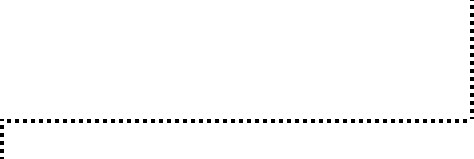 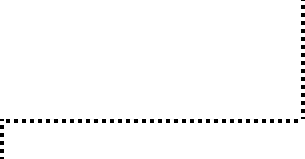 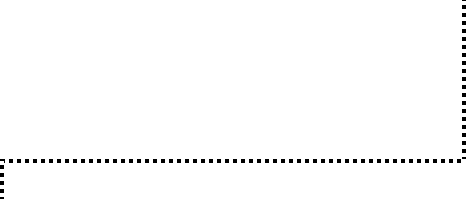 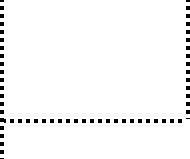 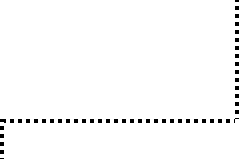 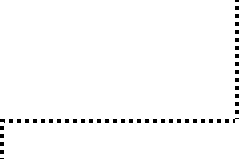 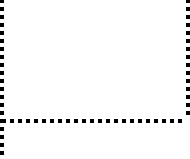 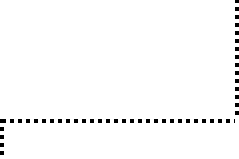 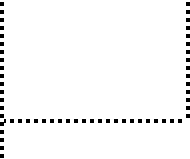 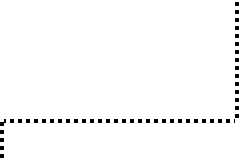 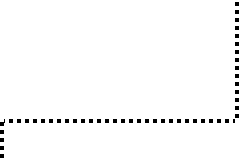 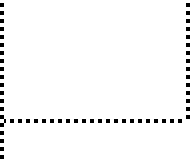 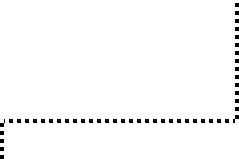 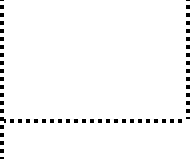 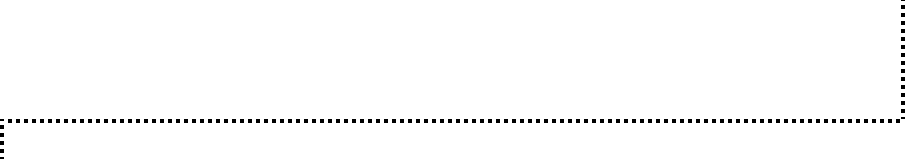 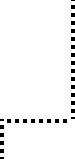 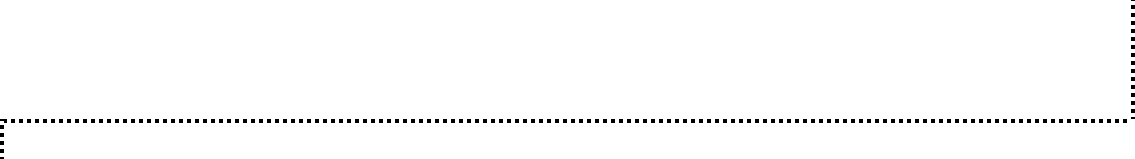 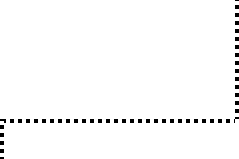 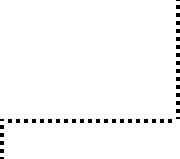 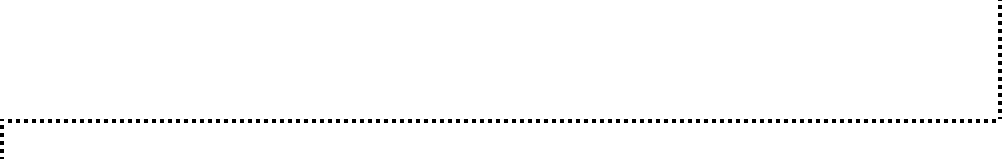 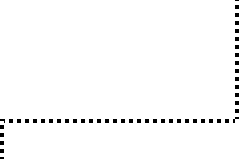 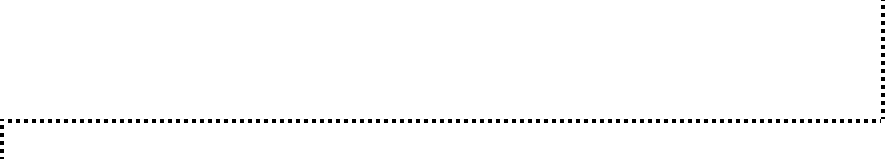 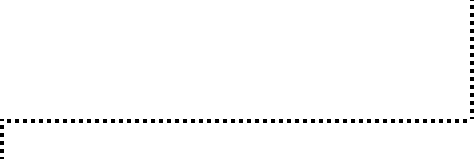 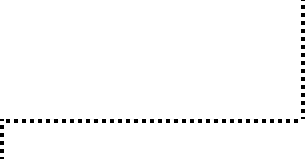 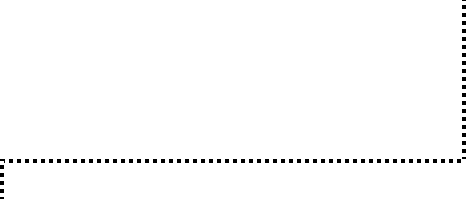 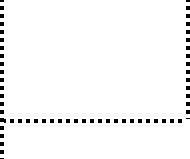 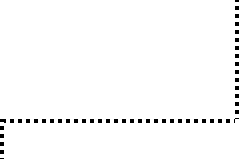 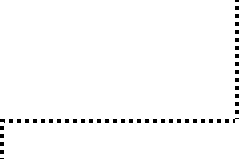 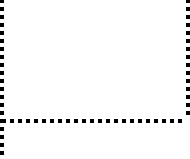 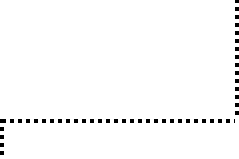 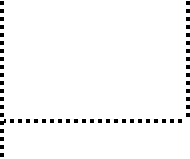 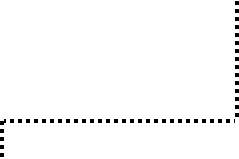 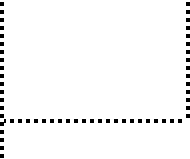 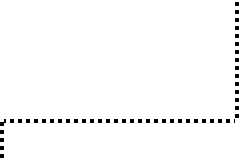 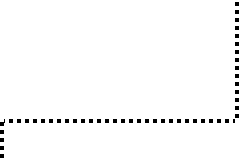 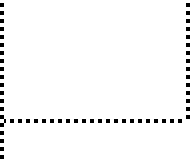 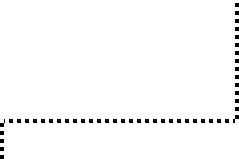 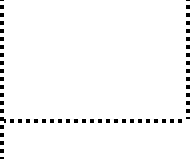 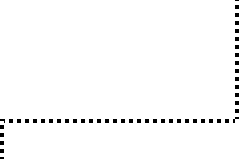 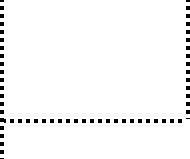 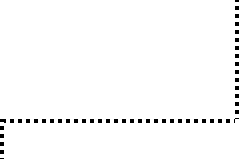 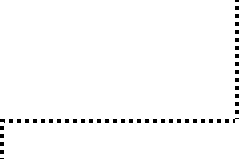 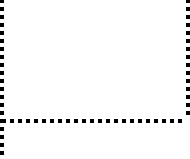 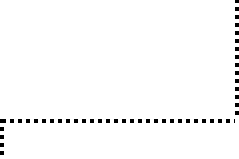 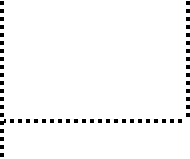 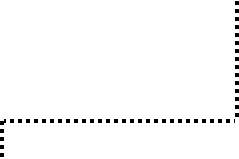 135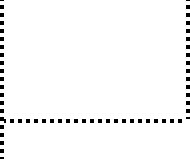 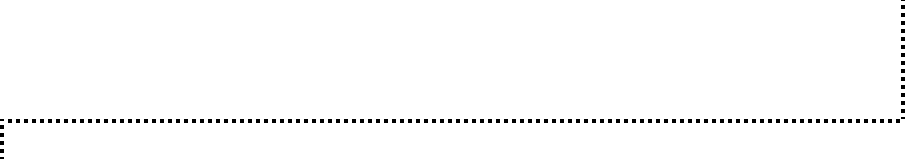 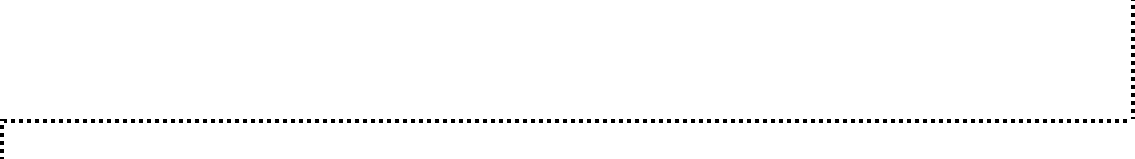 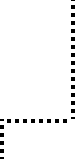 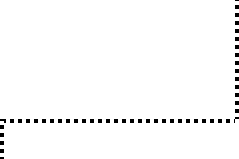 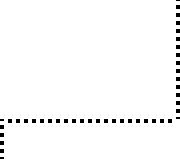 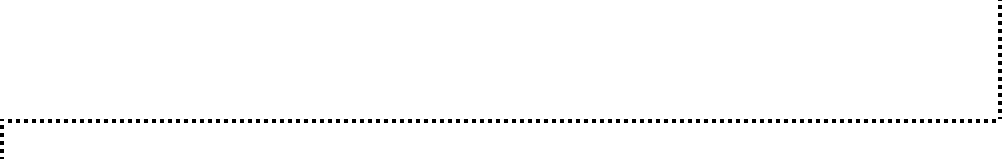 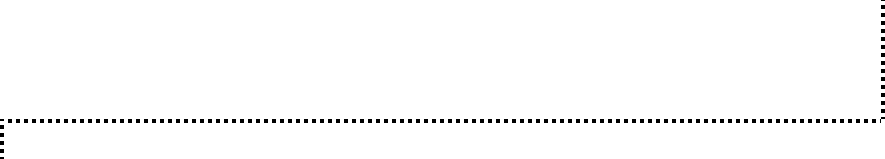 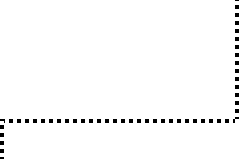 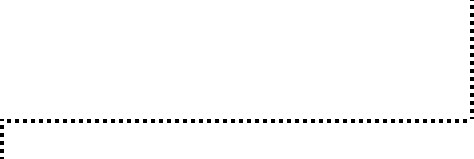 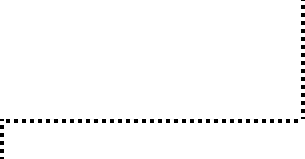 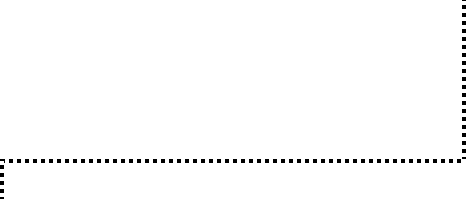 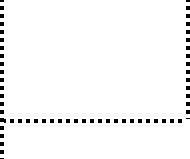 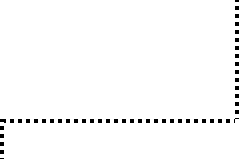 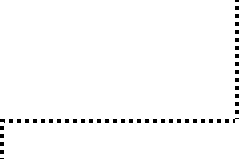 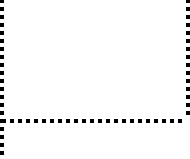 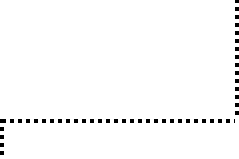 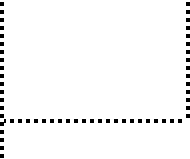 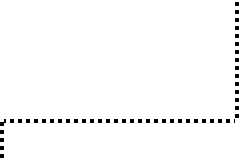 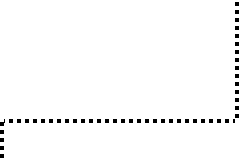 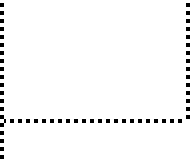 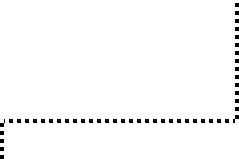 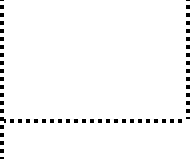 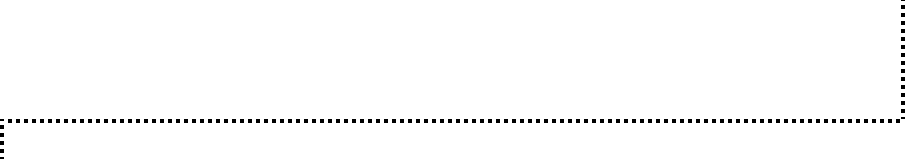 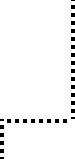 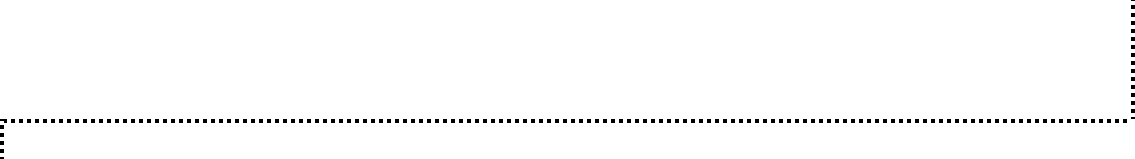 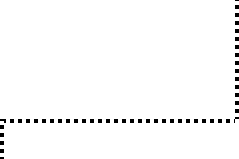 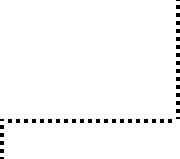 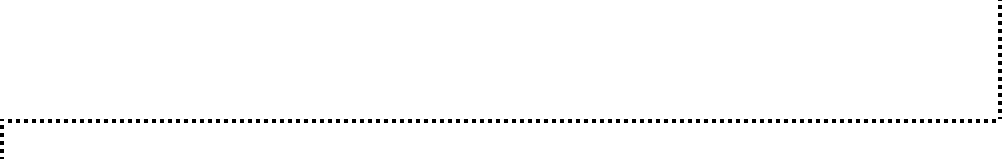 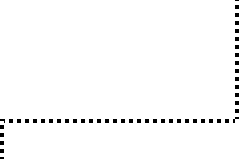 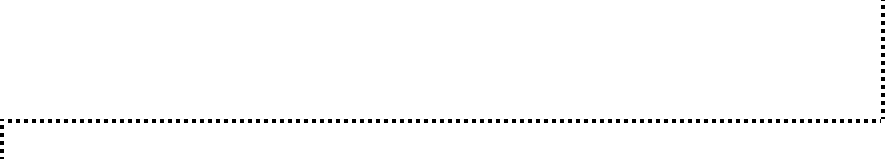 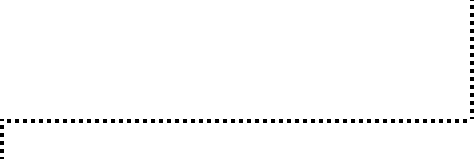 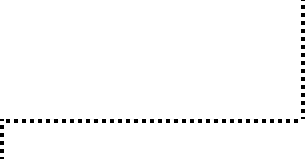 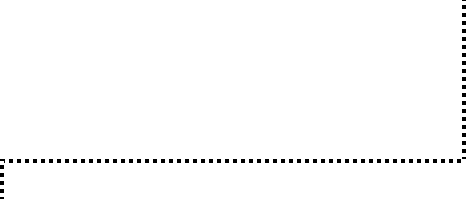 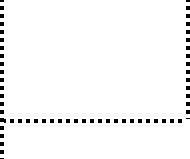 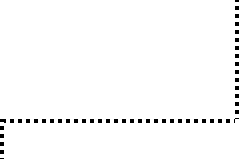 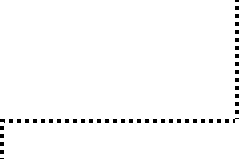 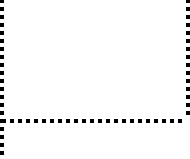 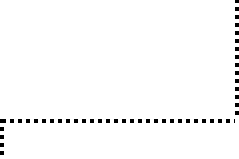 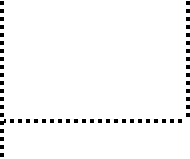 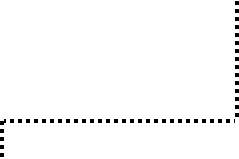 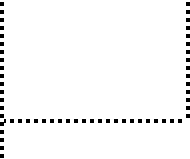 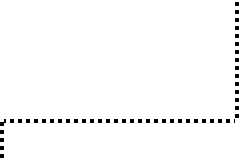 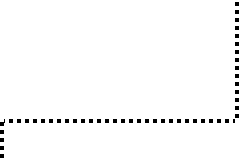 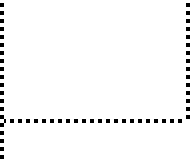 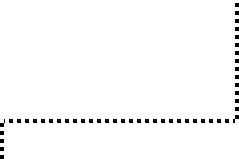 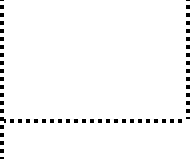 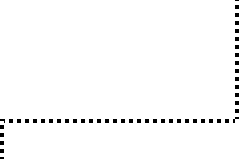 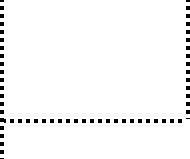 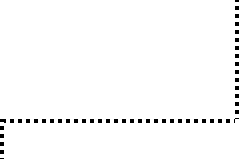 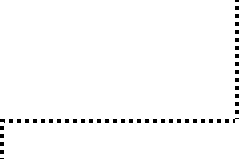 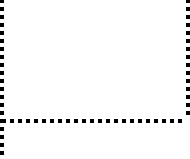 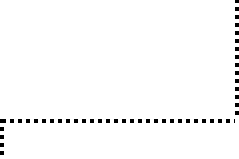 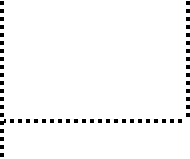 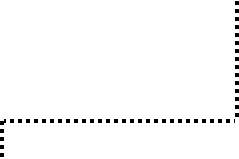 136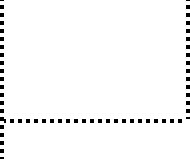 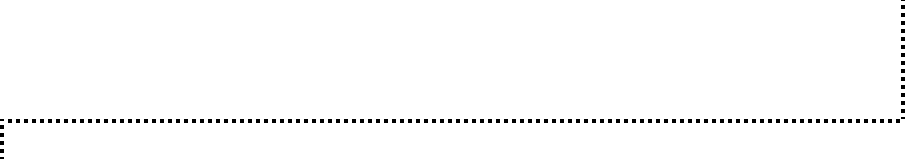 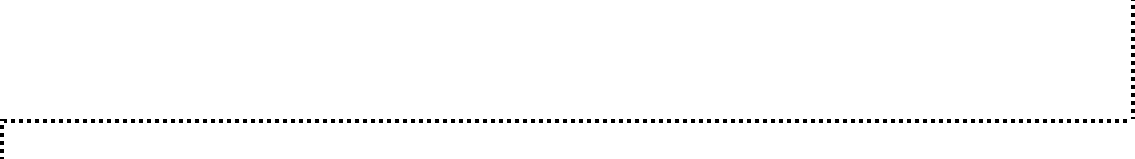 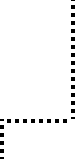 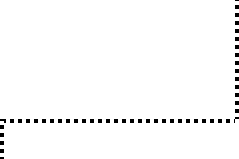 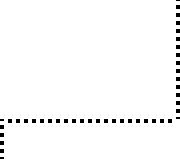 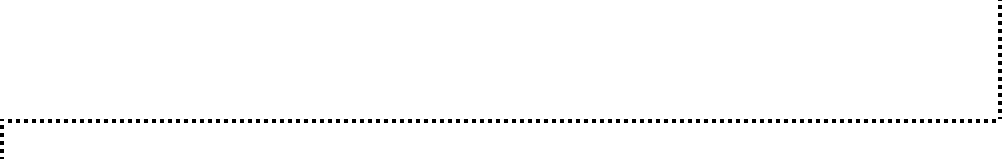 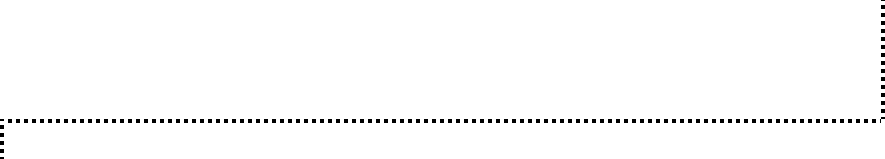 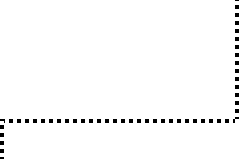 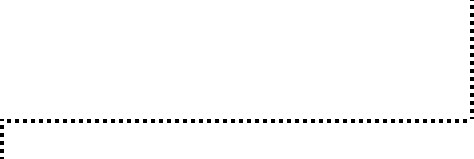 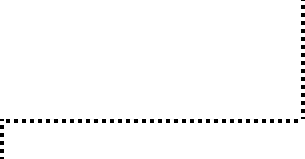 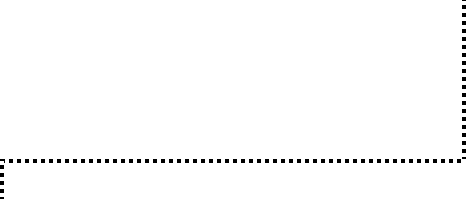 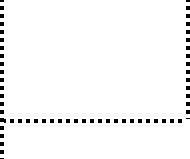 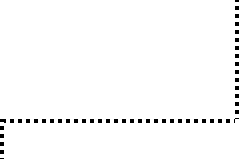 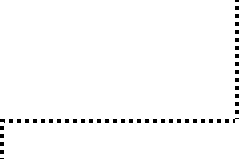 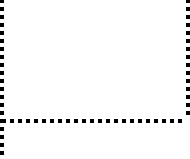 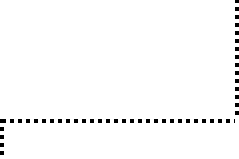 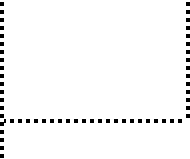 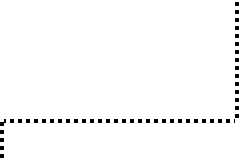 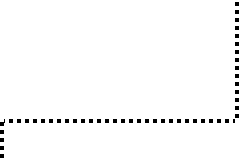 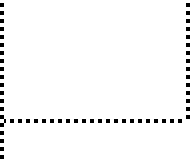 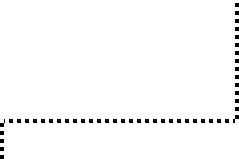 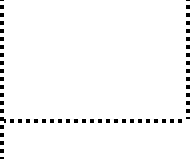 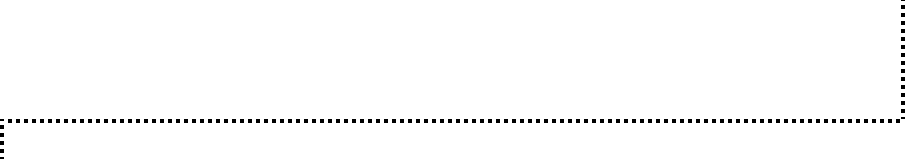 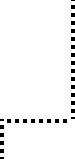 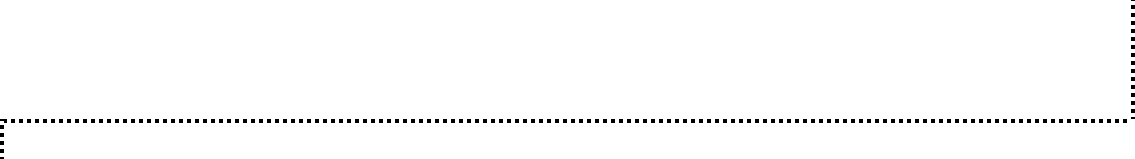 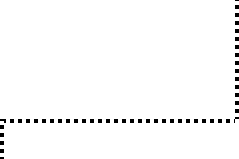 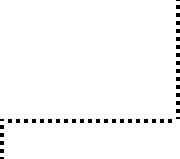 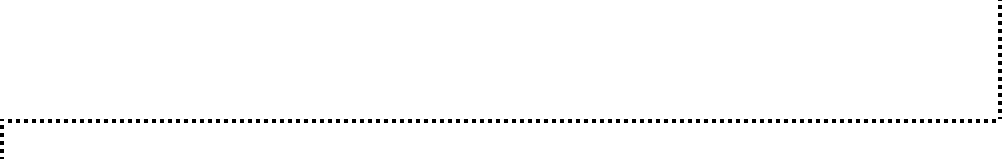 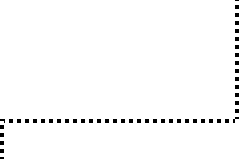 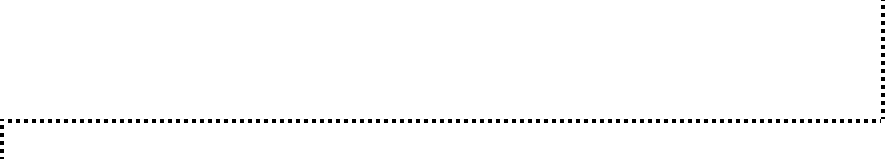 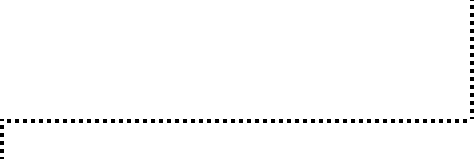 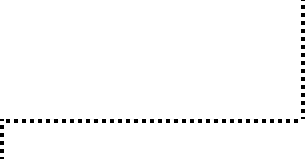 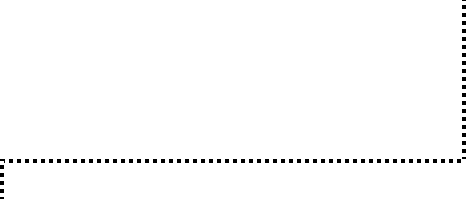 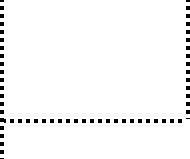 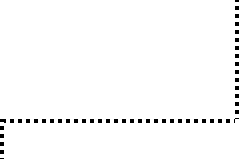 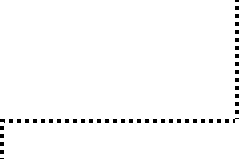 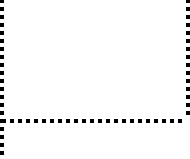 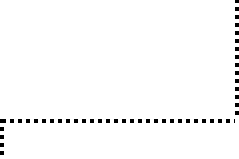 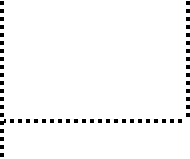 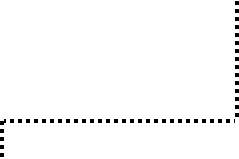 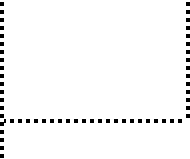 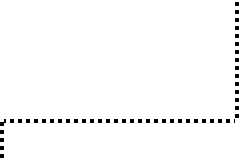 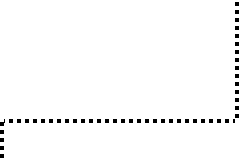 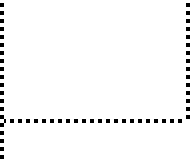 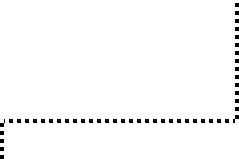 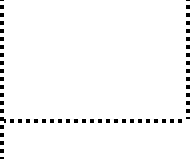 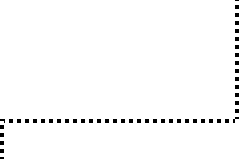 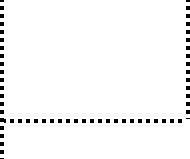 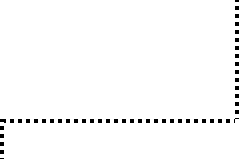 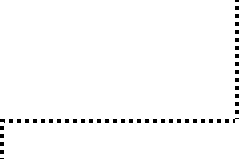 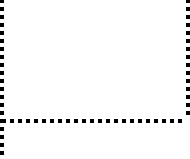 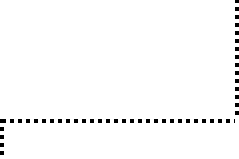 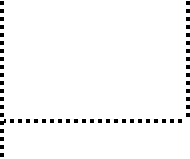 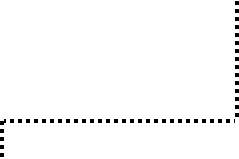 137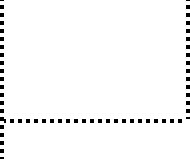 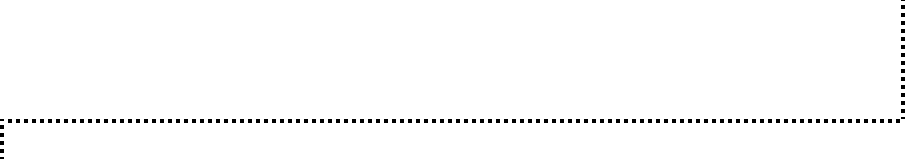 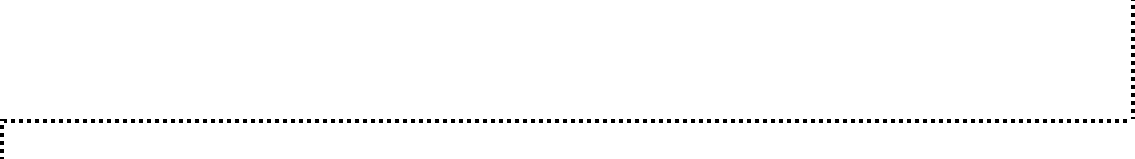 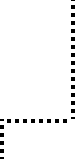 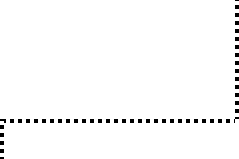 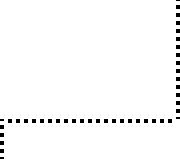 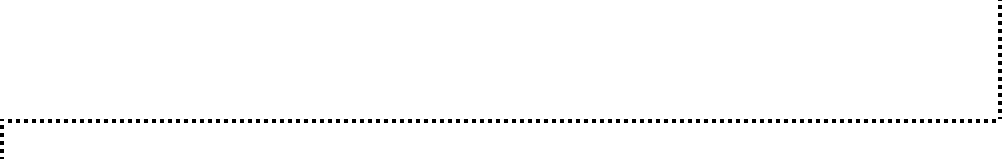 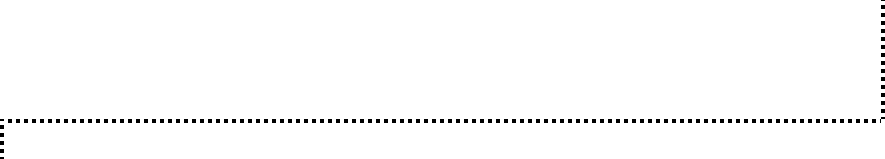 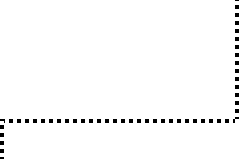 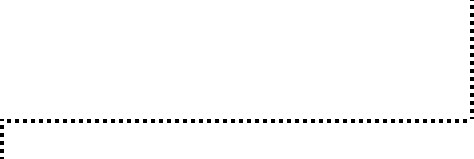 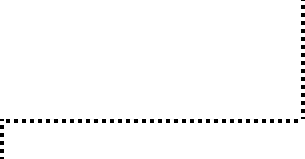 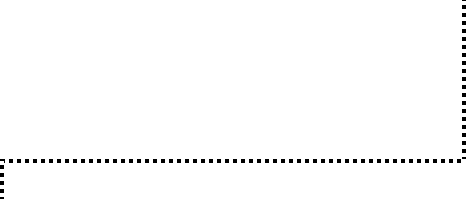 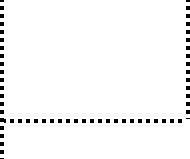 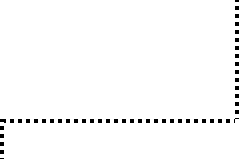 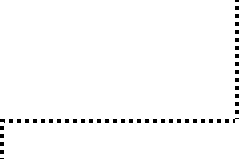 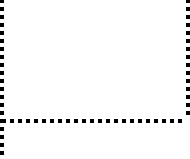 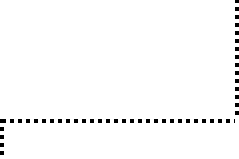 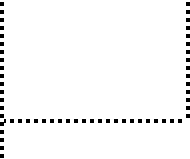 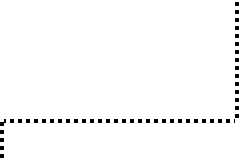 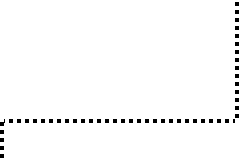 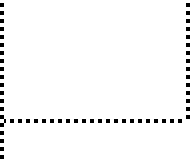 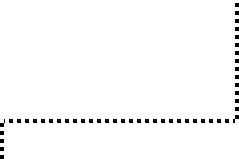 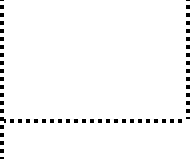 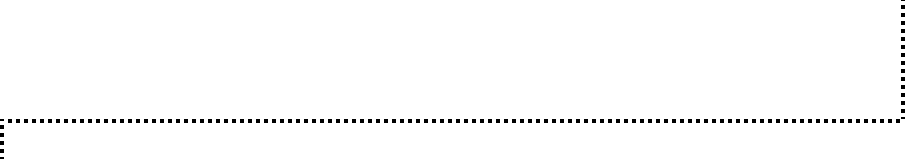 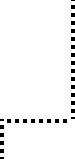 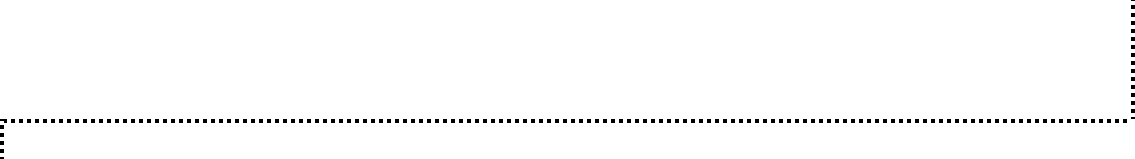 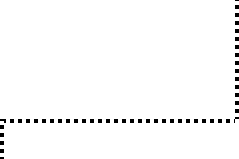 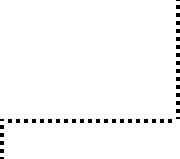 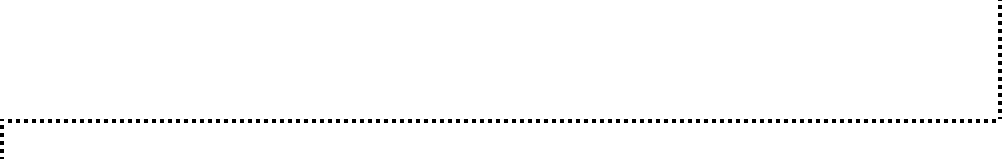 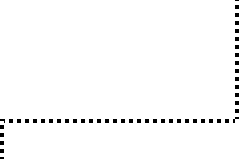 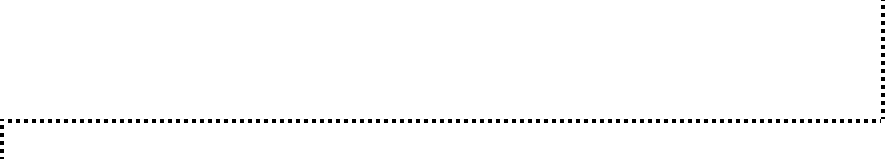 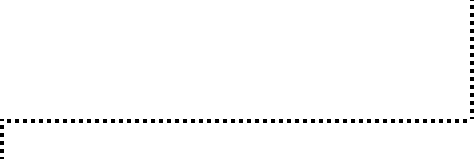 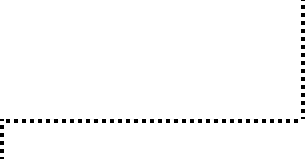 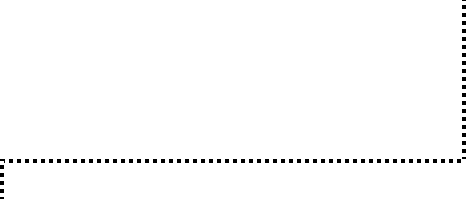 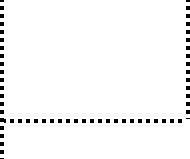 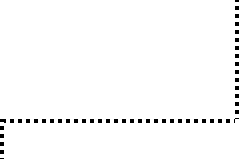 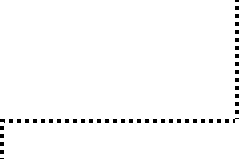 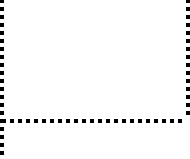 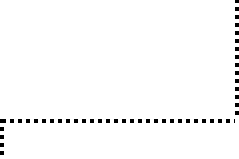 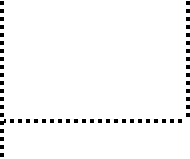 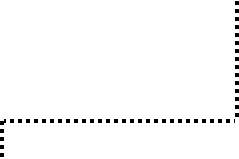 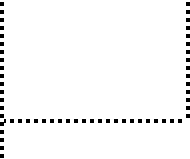 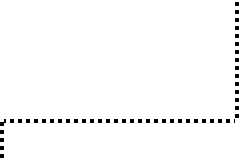 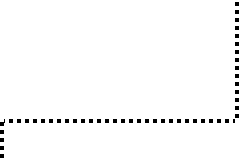 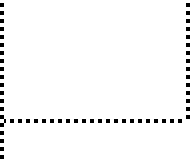 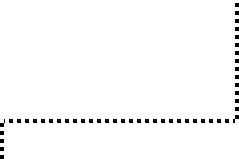 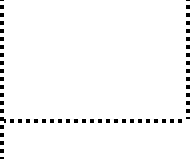 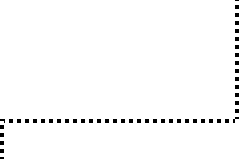 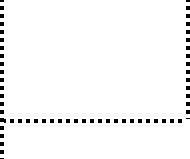 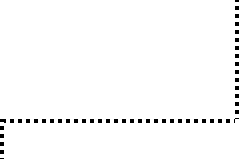 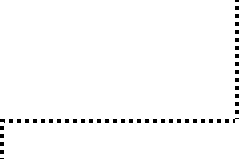 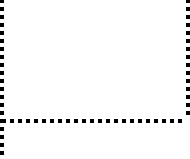 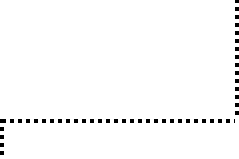 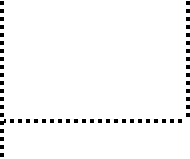 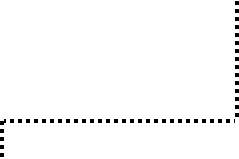 138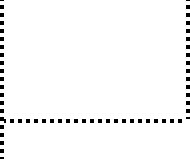 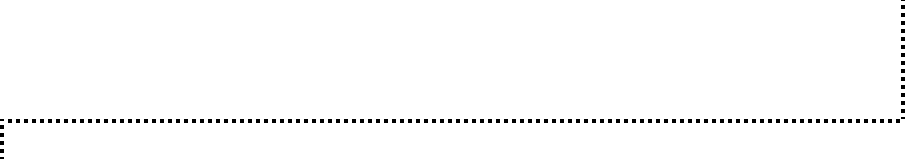 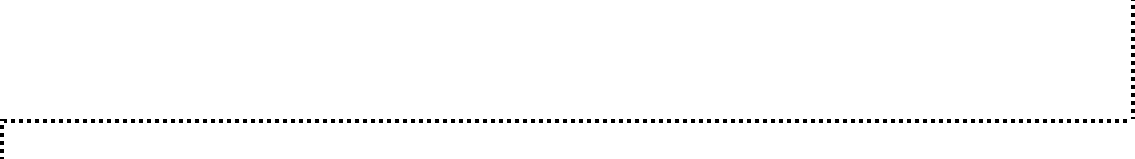 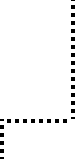 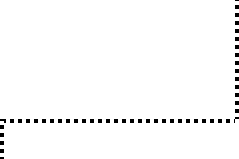 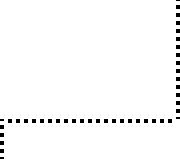 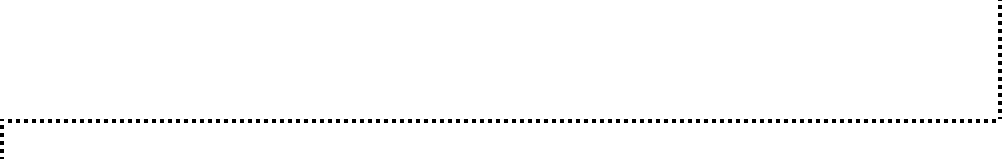 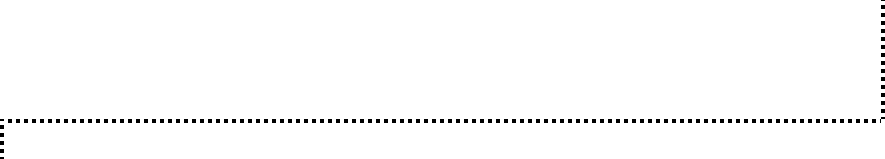 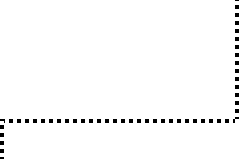 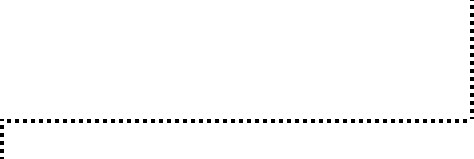 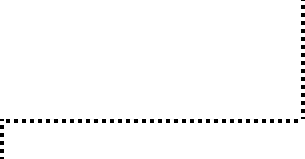 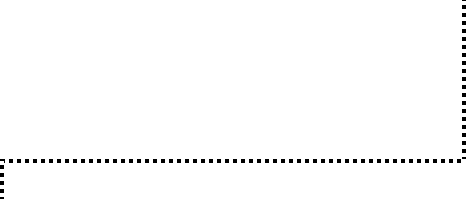 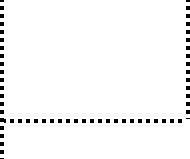 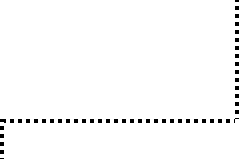 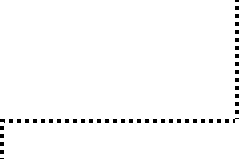 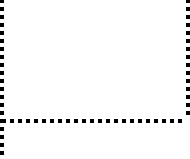 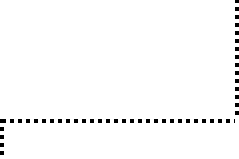 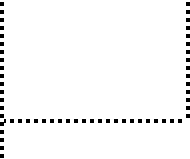 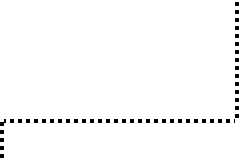 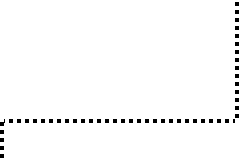 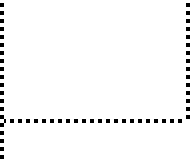 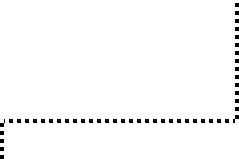 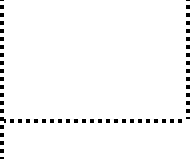 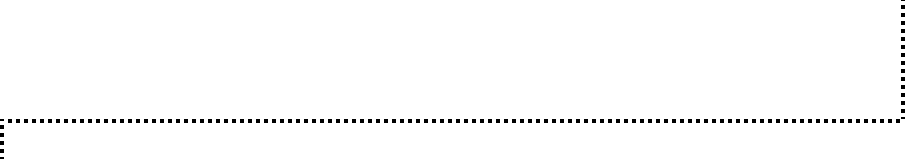 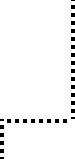 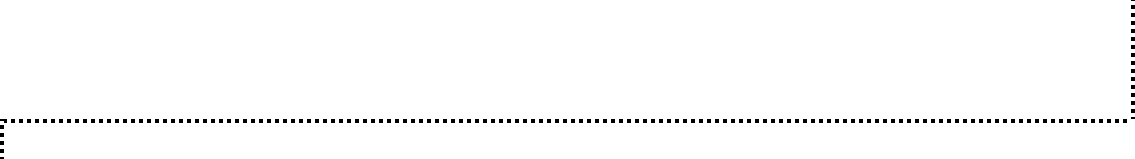 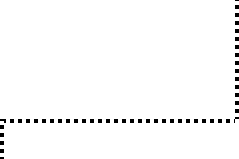 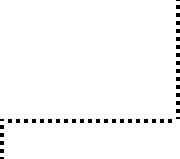 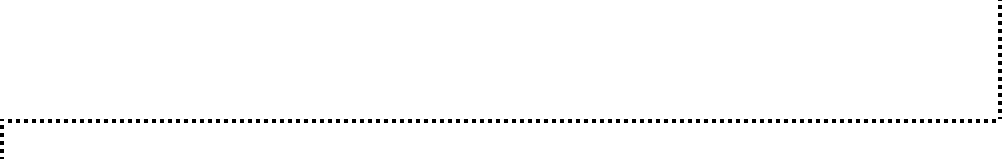 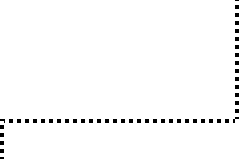 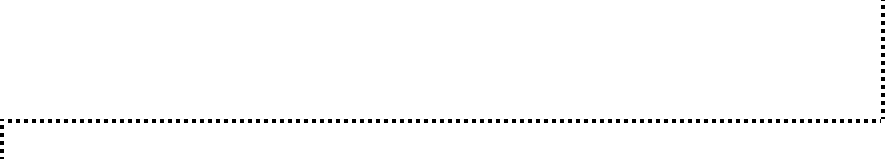 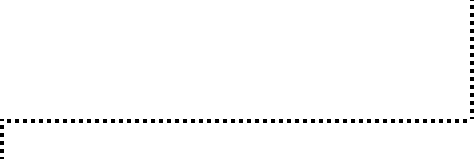 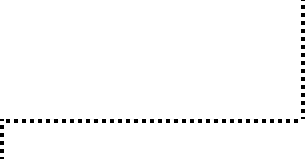 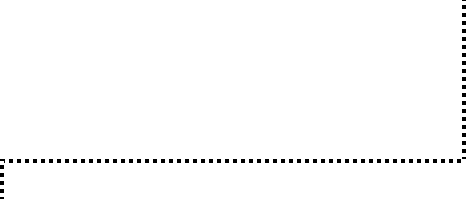 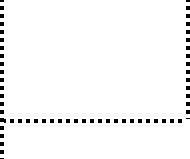 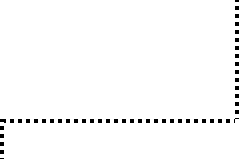 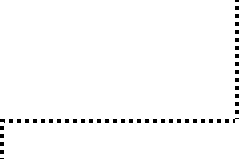 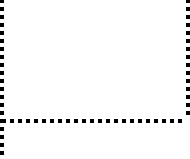 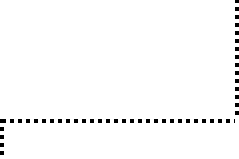 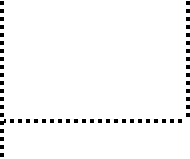 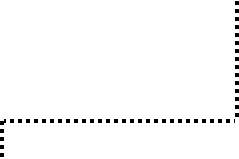 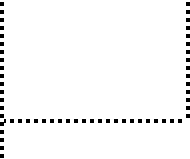 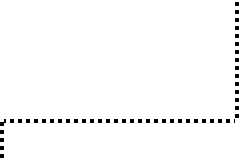 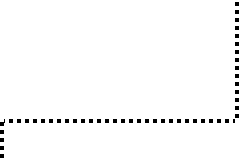 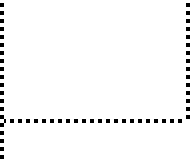 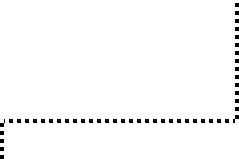 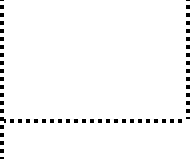 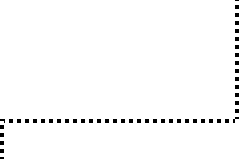 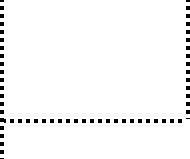 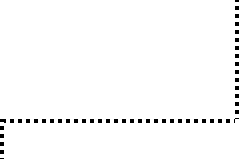 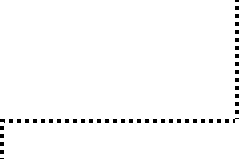 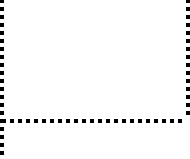 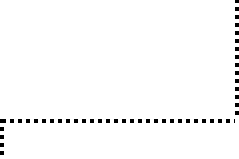 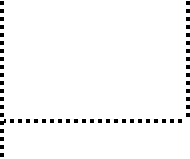 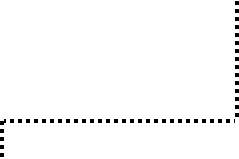 139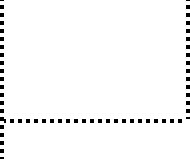 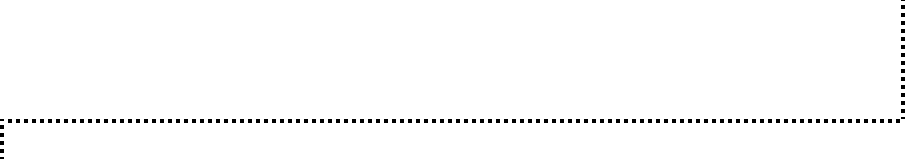 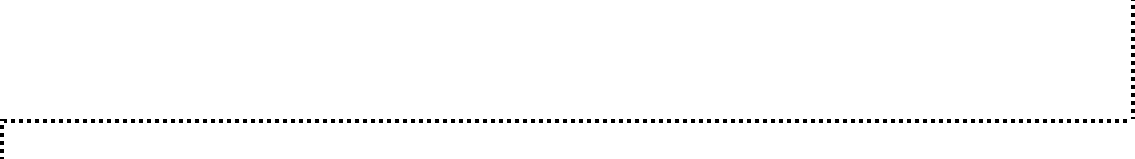 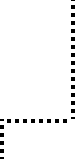 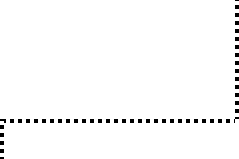 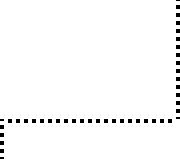 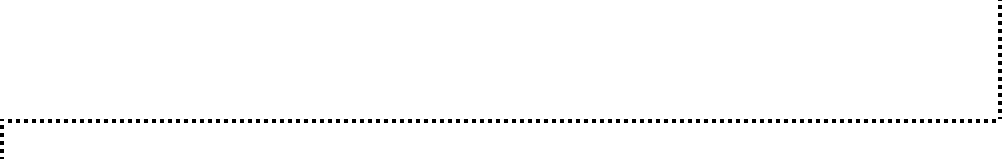 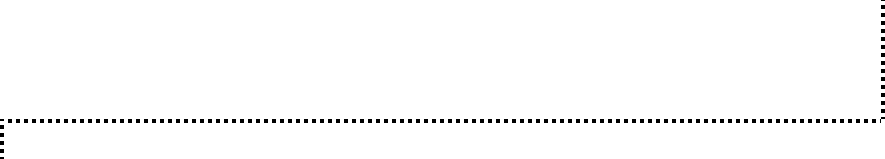 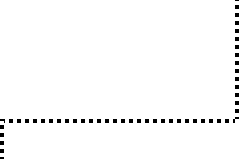 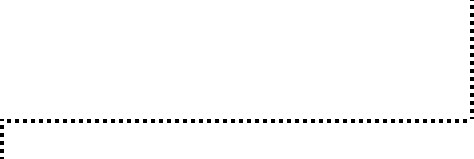 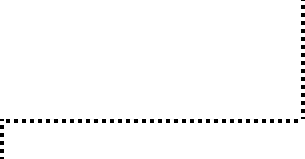 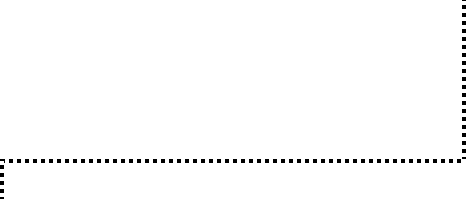 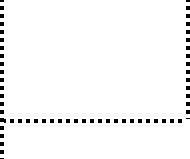 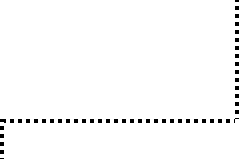 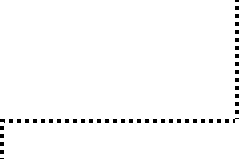 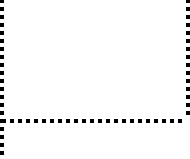 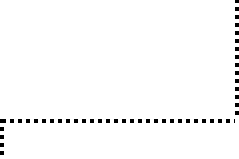 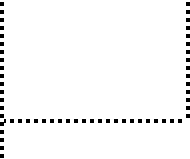 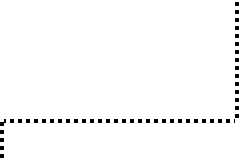 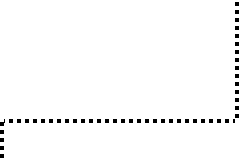 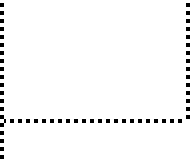 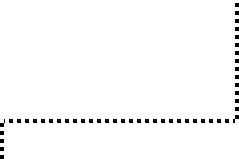 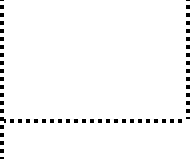 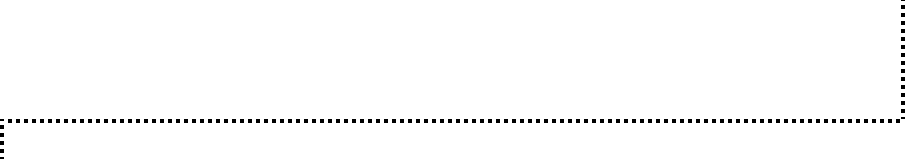 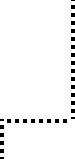 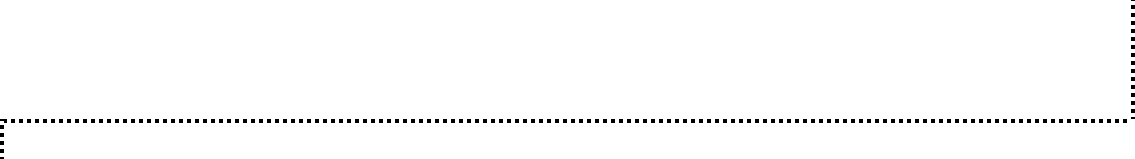 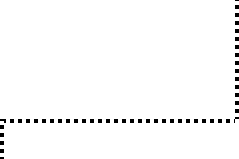 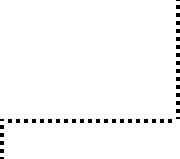 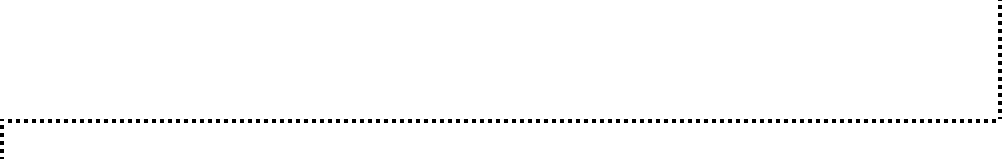 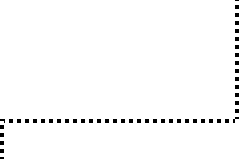 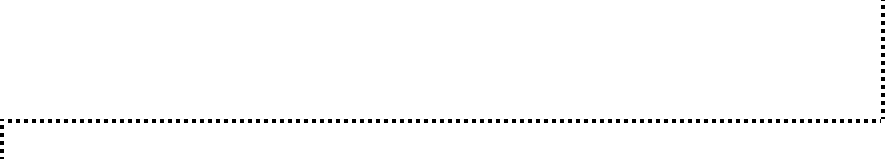 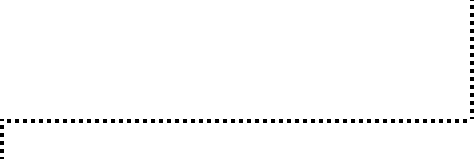 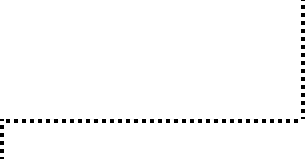 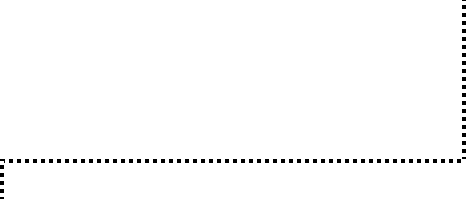 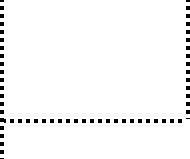 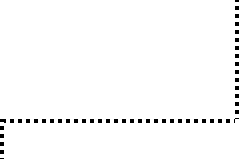 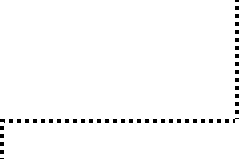 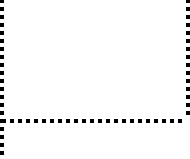 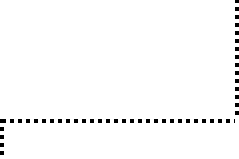 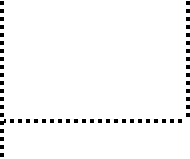 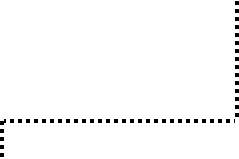 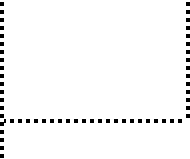 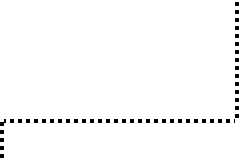 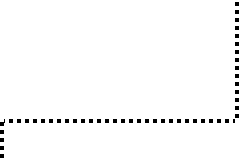 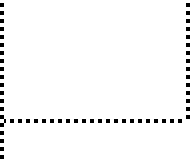 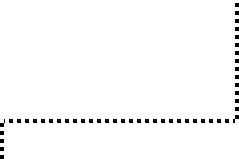 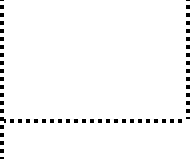 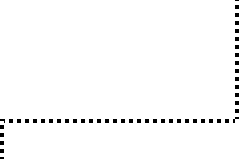 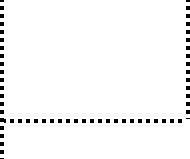 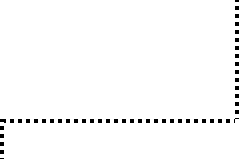 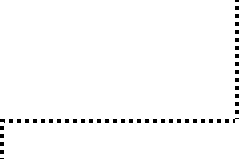 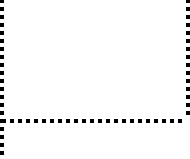 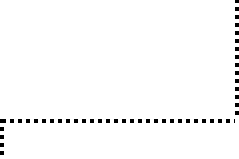 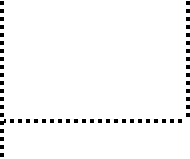 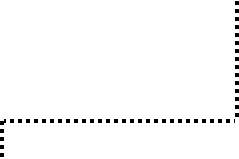 140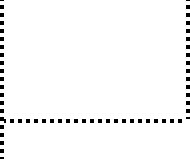 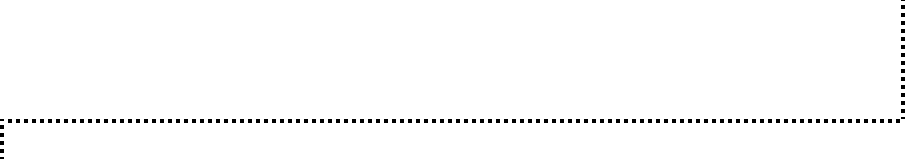 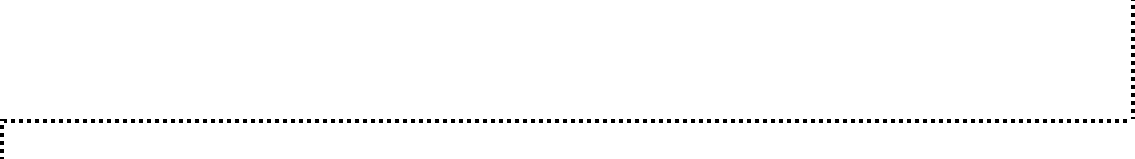 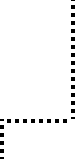 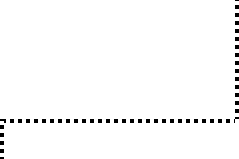 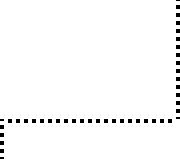 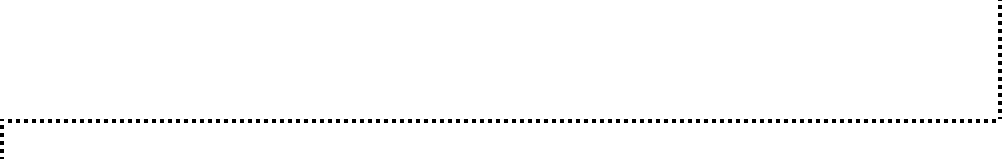 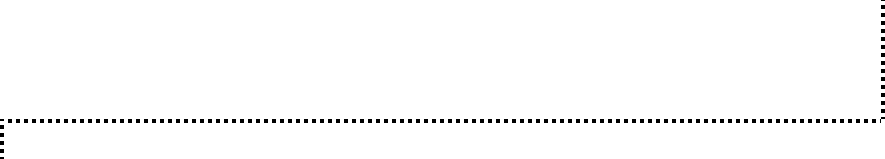 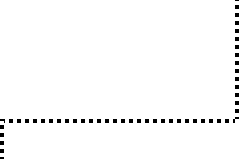 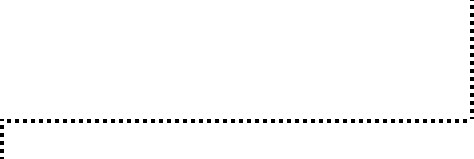 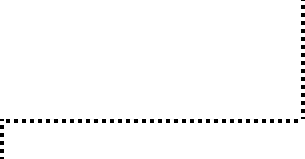 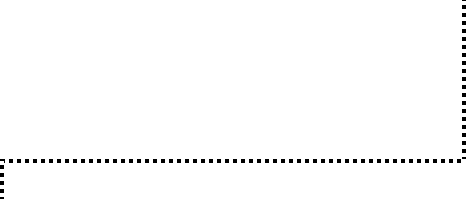 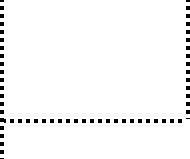 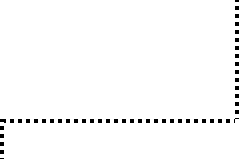 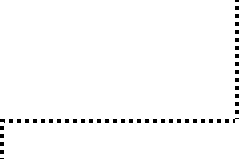 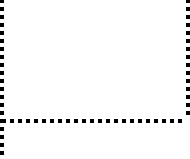 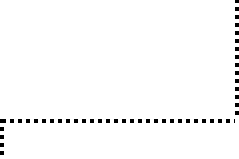 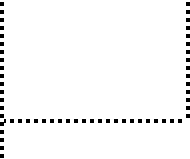 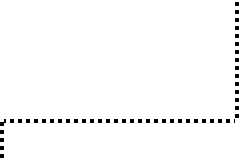 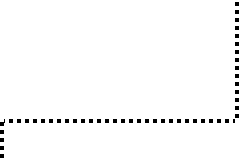 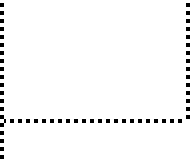 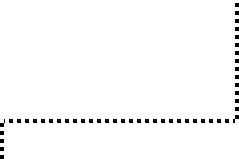 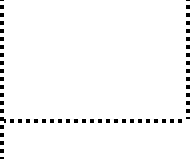 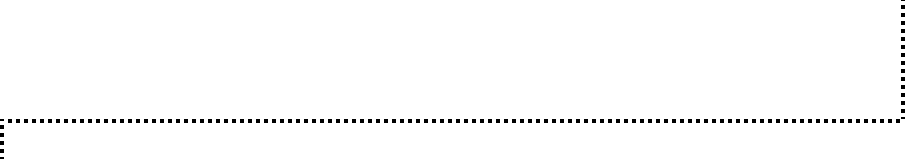 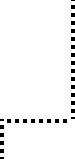 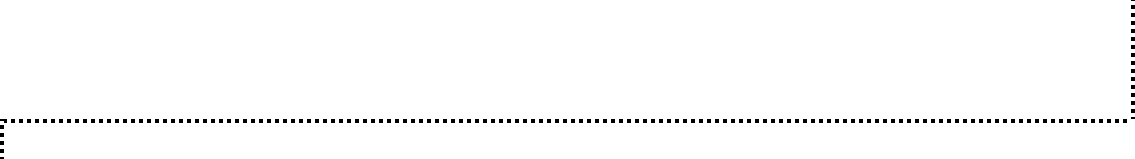 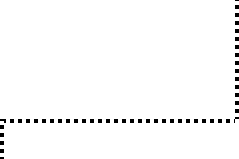 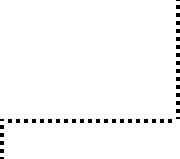 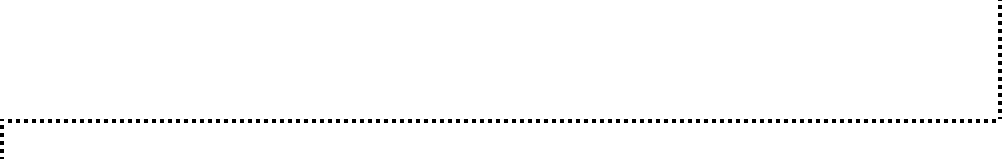 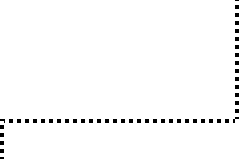 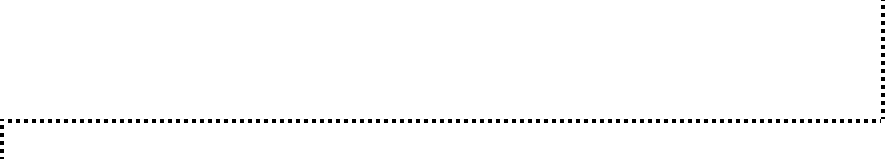 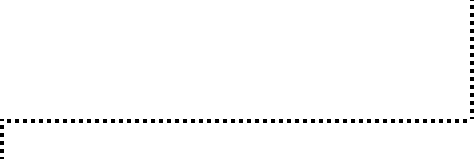 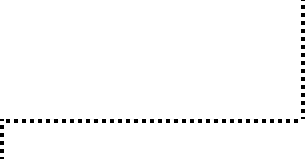 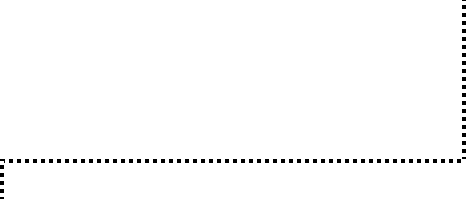 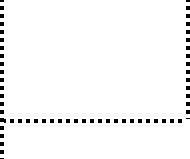 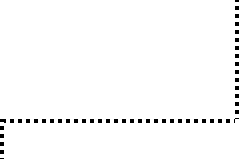 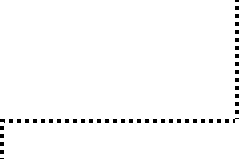 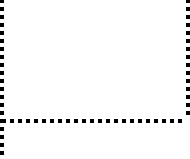 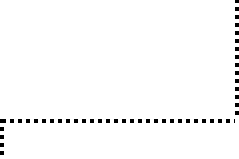 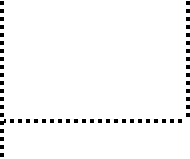 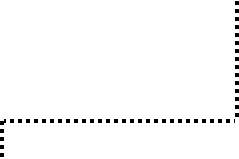 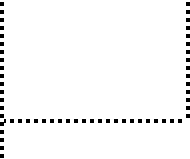 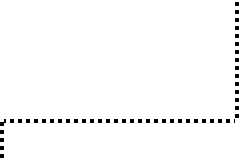 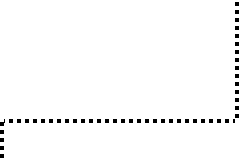 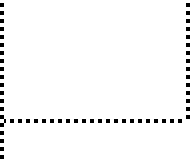 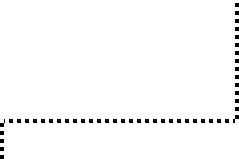 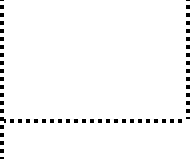 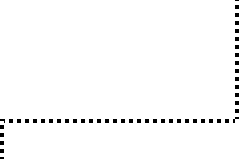 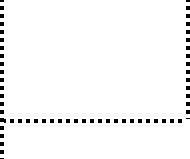 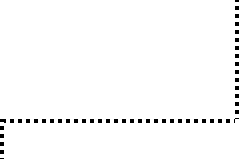 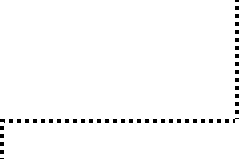 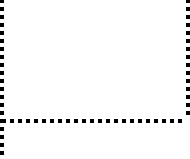 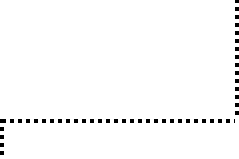 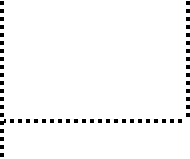 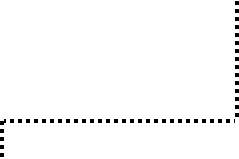 141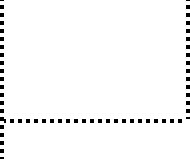 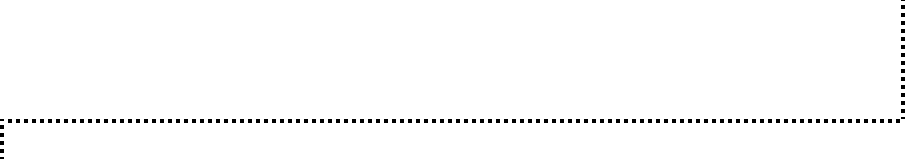 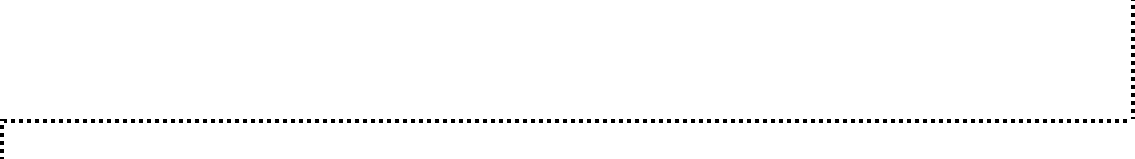 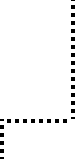 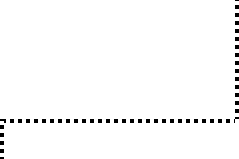 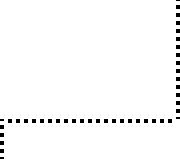 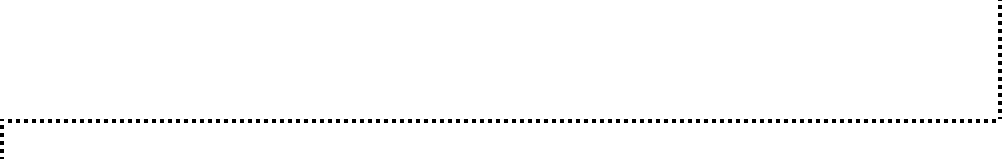 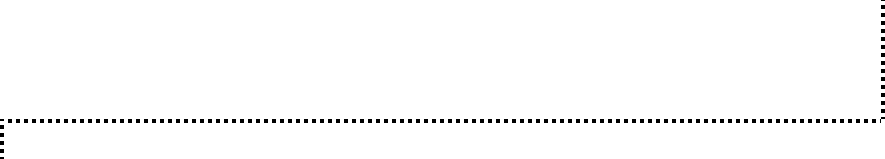 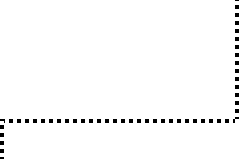 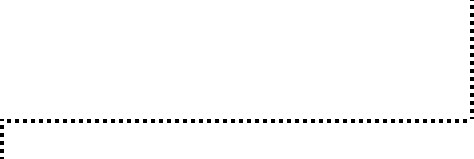 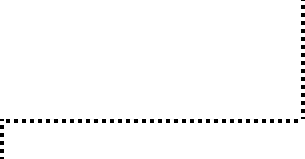 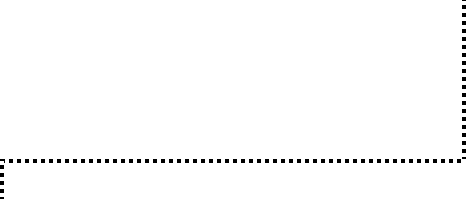 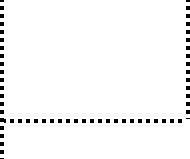 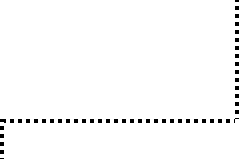 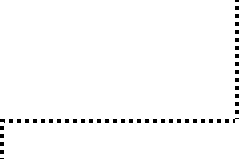 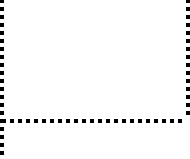 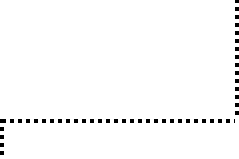 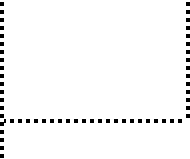 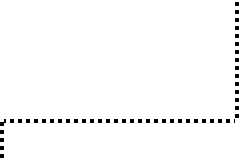 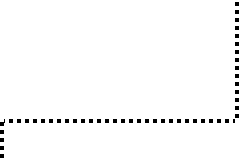 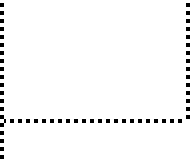 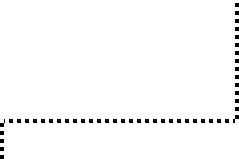 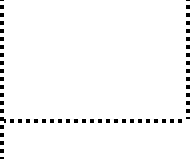 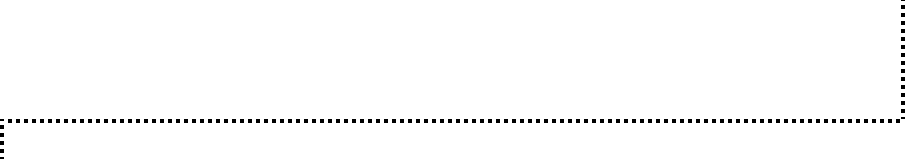 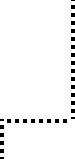 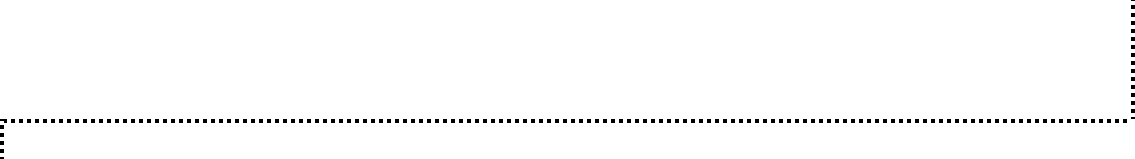 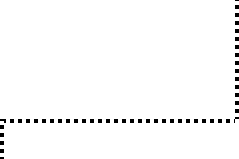 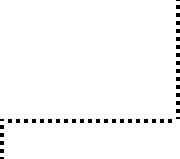 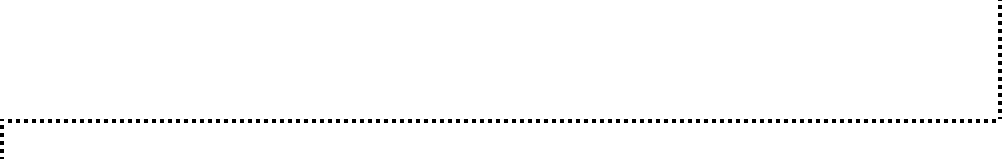 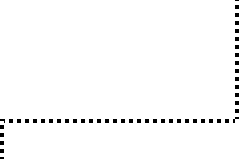 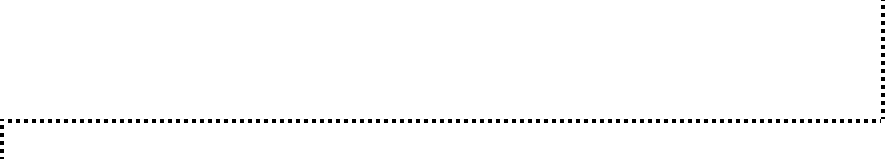 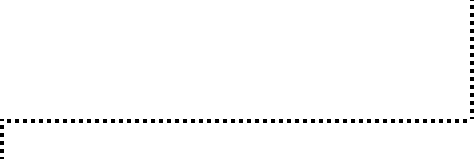 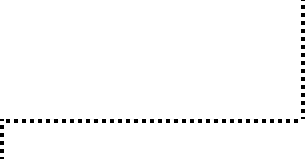 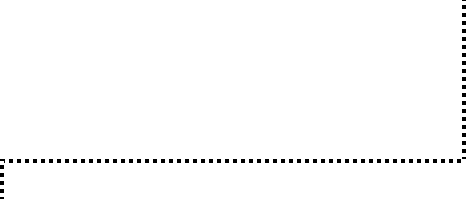 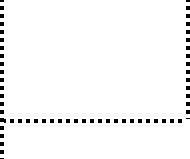 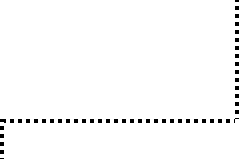 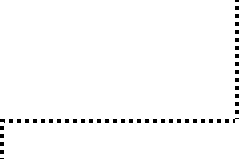 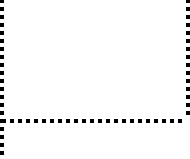 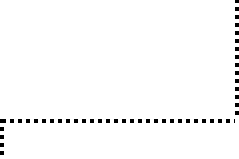 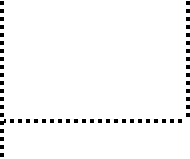 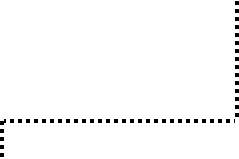 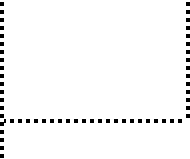 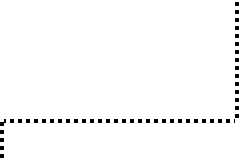 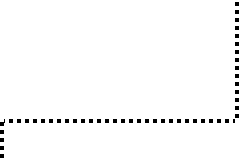 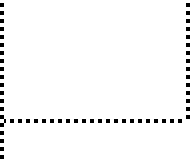 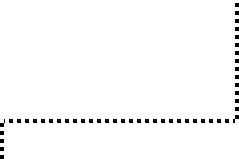 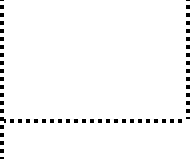 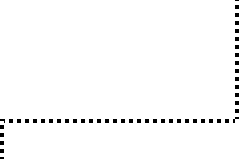 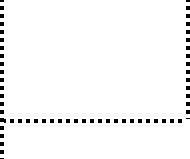 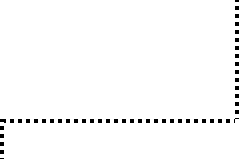 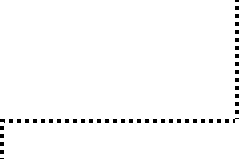 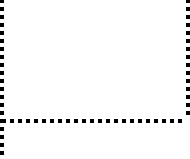 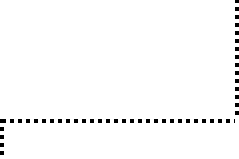 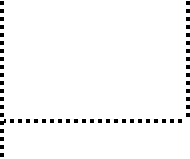 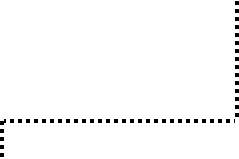 142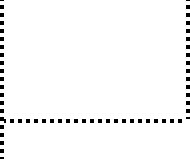 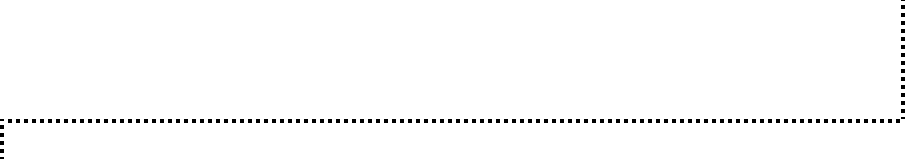 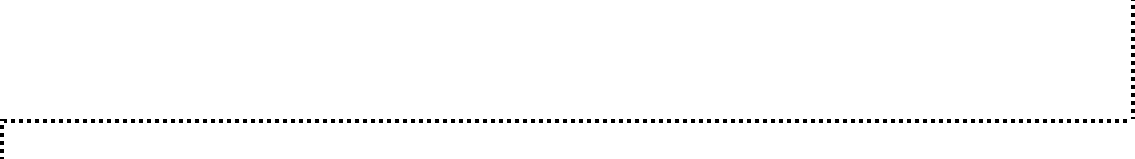 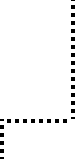 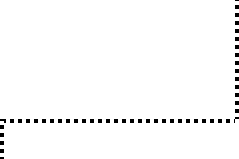 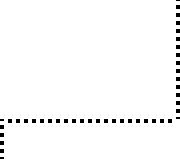 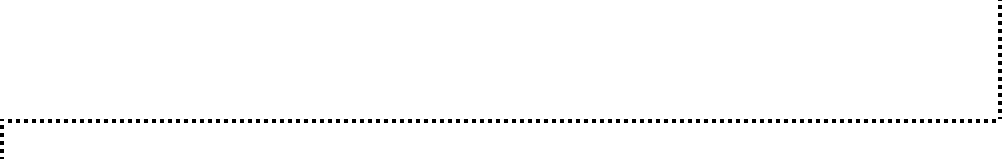 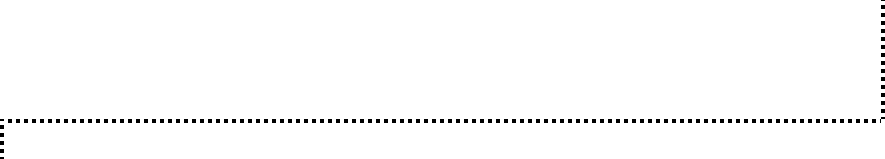 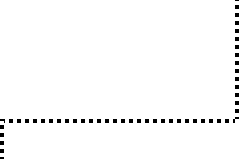 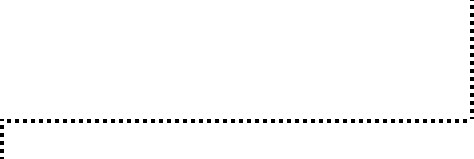 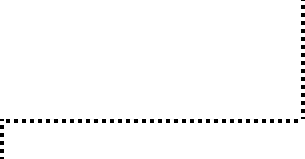 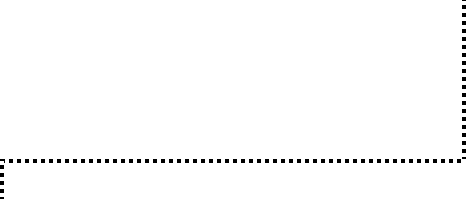 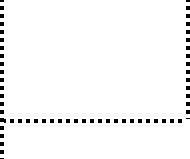 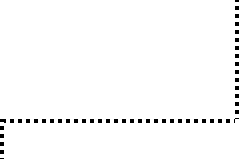 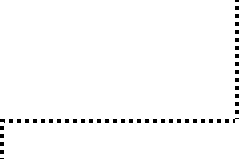 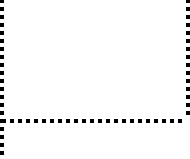 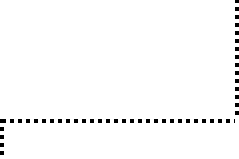 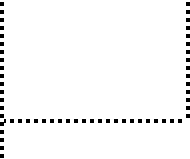 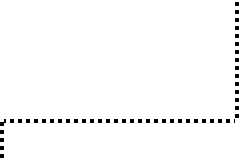 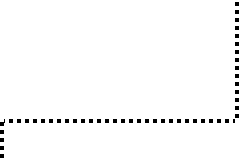 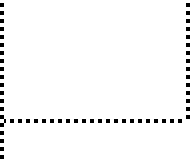 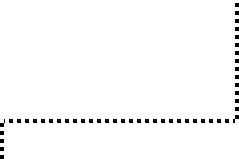 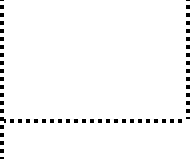 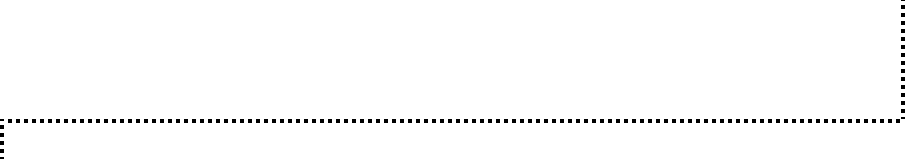 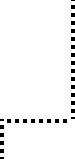 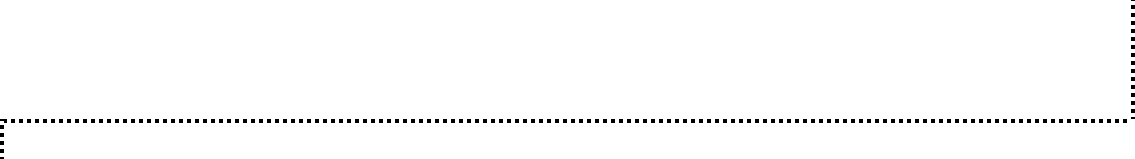 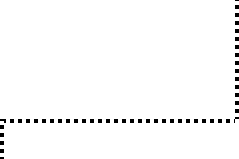 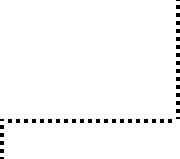 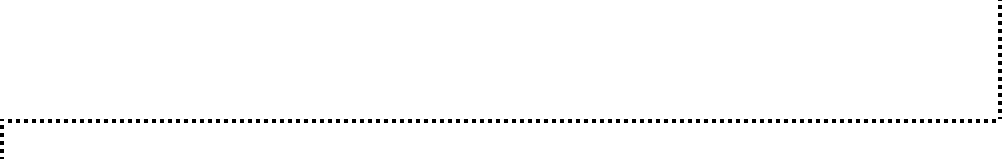 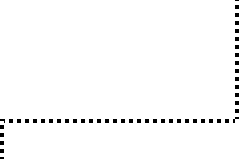 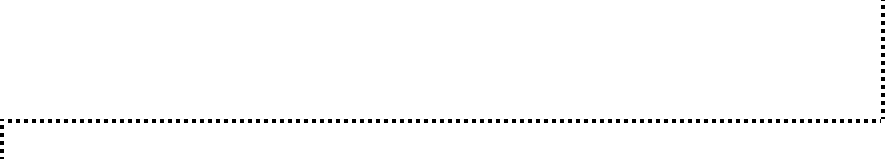 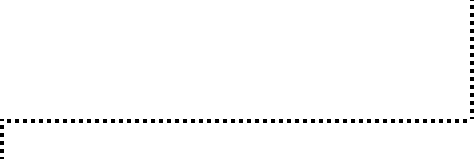 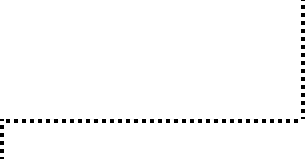 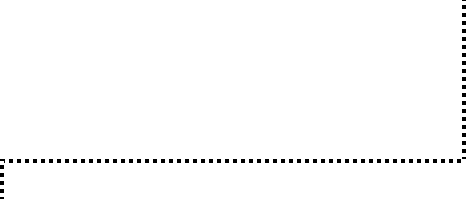 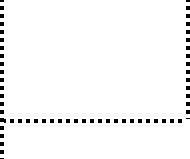 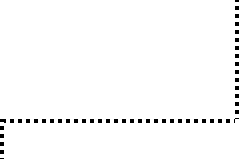 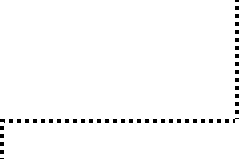 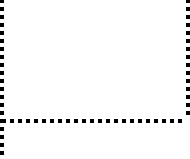 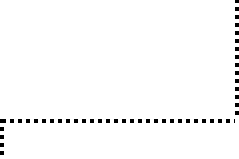 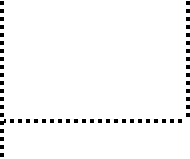 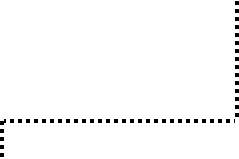 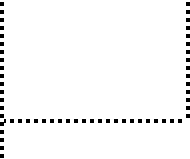 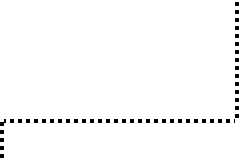 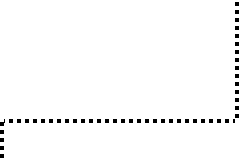 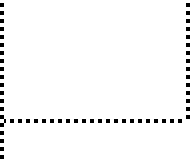 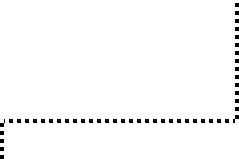 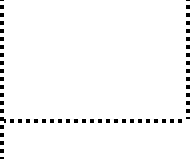 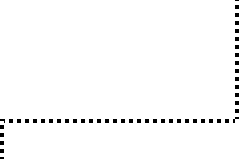 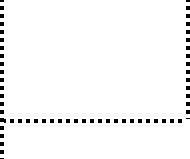 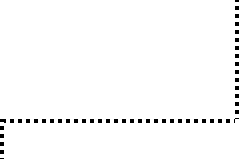 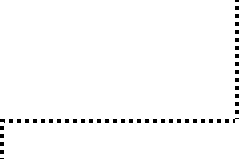 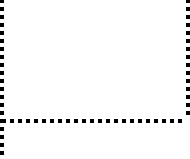 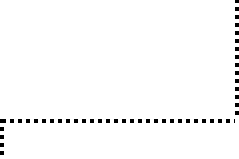 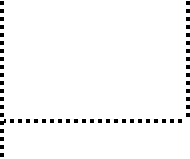 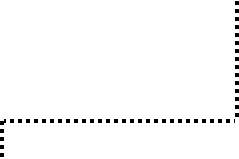 143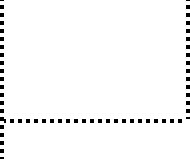 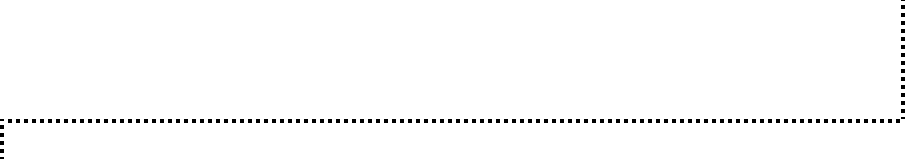 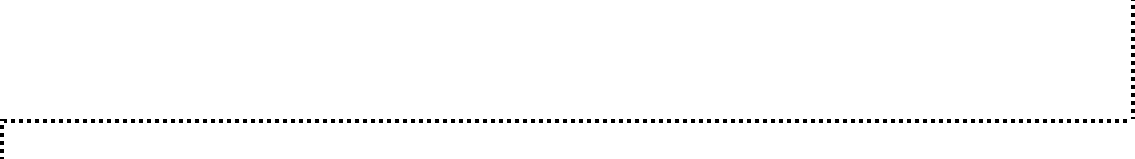 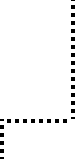 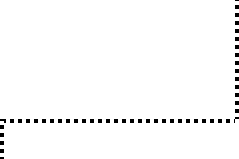 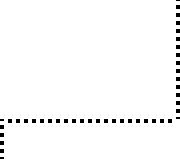 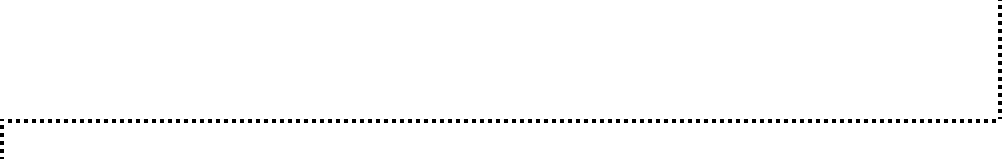 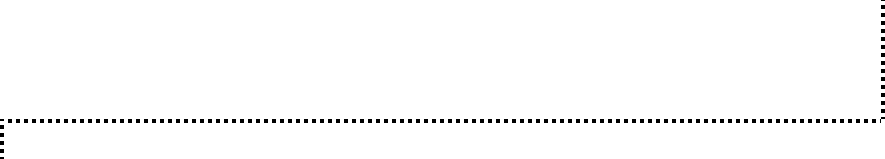 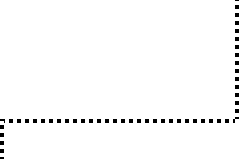 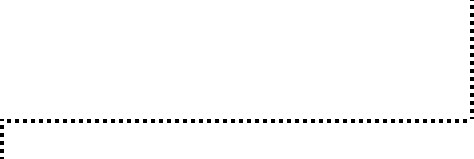 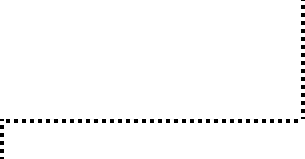 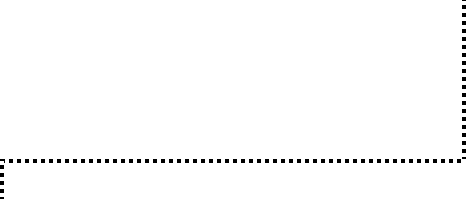 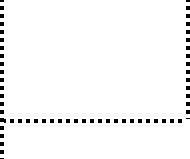 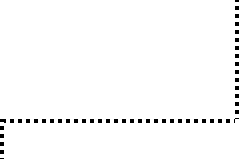 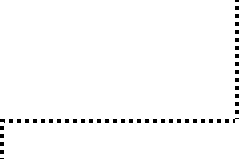 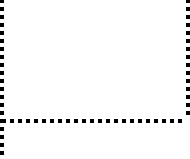 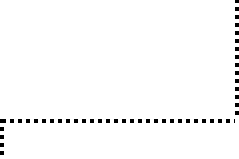 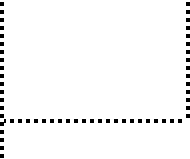 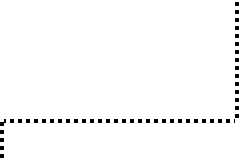 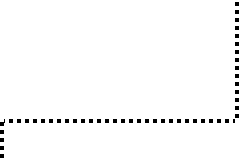 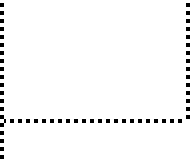 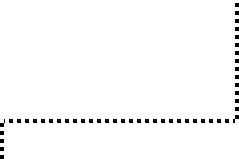 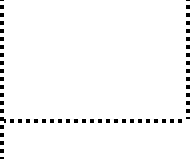 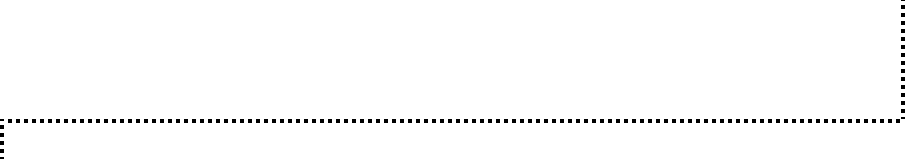 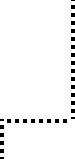 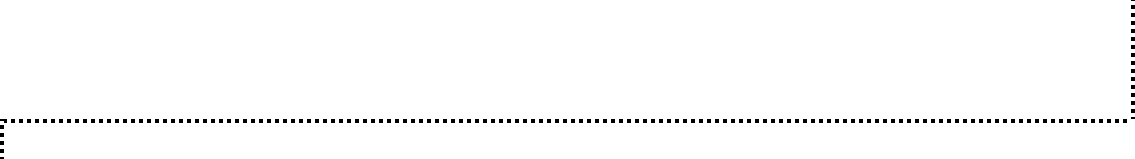 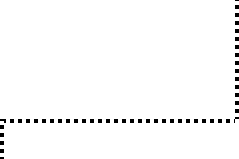 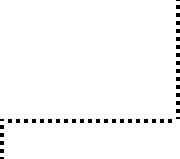 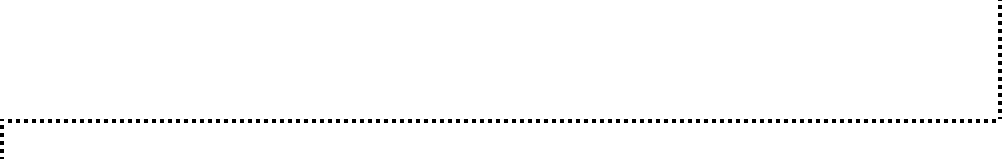 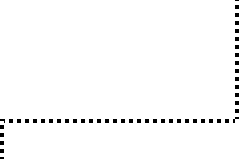 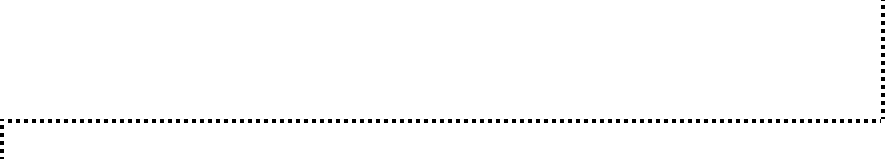 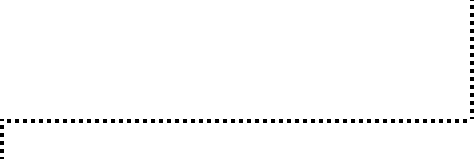 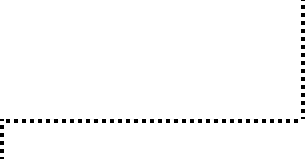 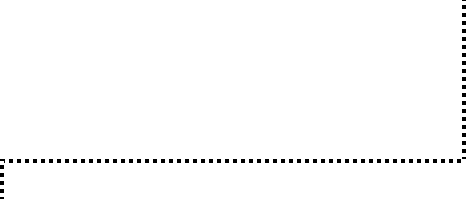 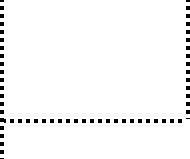 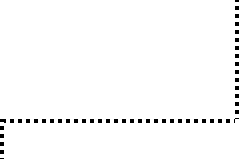 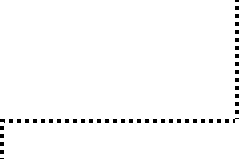 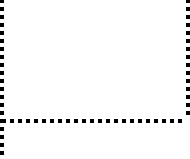 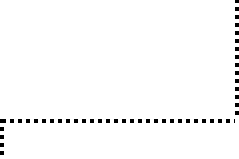 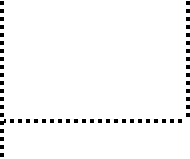 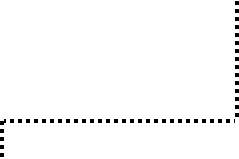 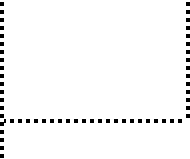 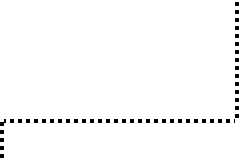 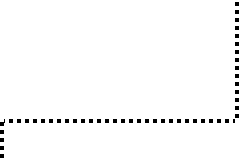 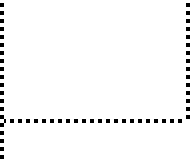 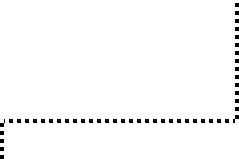 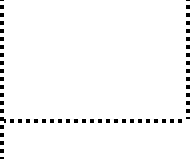 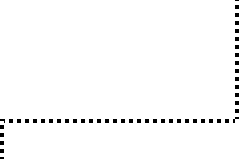 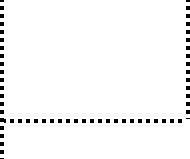 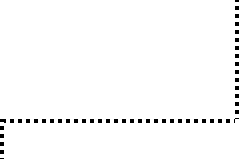 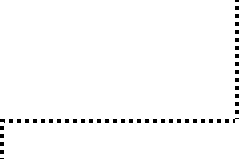 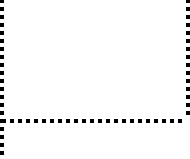 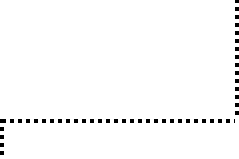 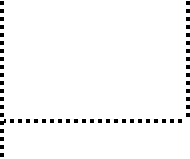 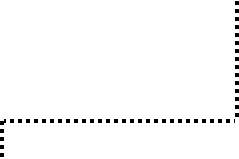 144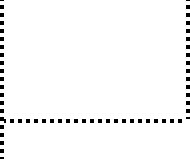 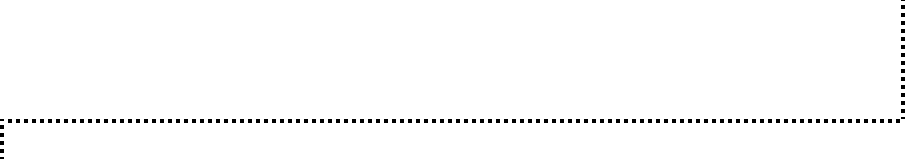 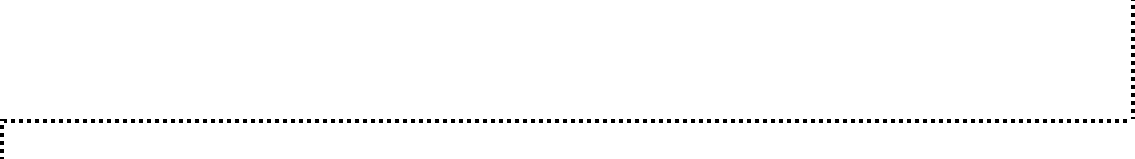 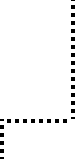 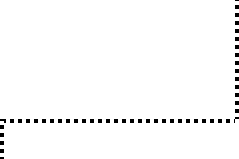 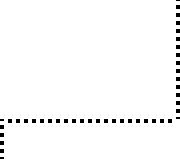 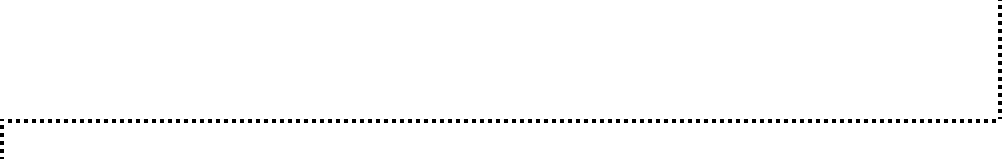 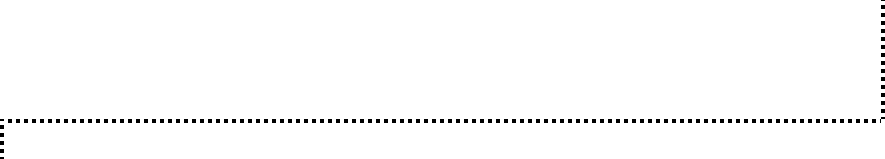 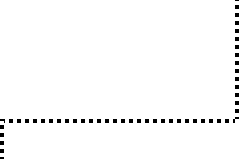 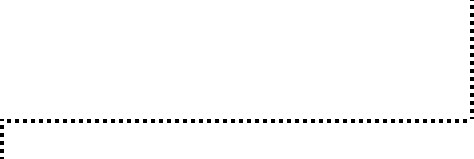 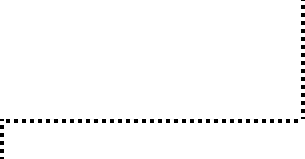 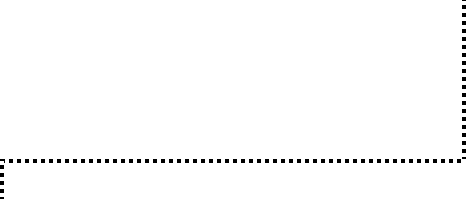 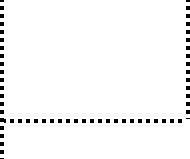 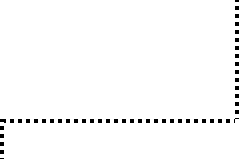 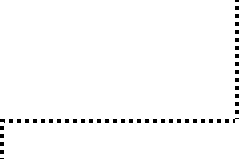 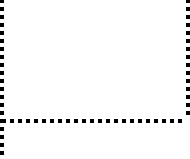 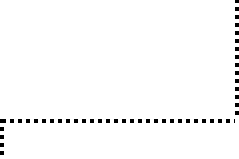 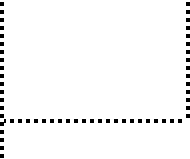 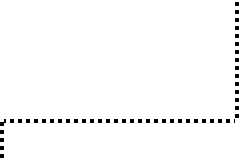 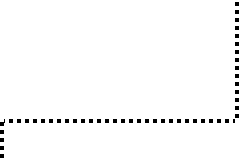 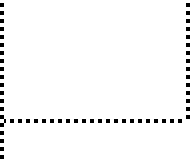 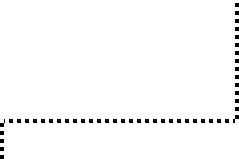 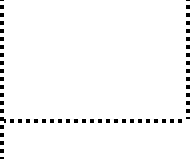 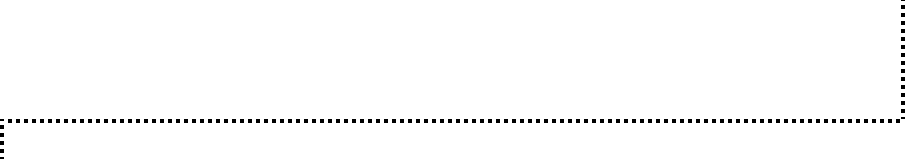 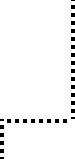 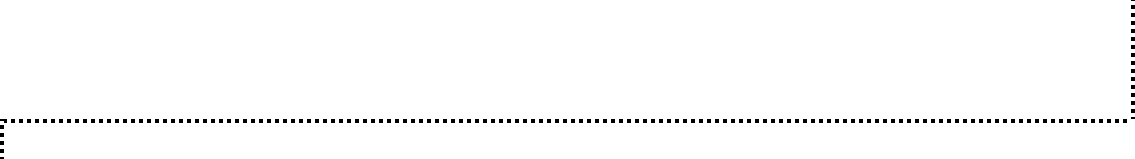 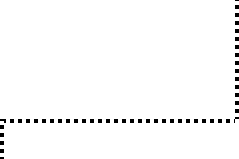 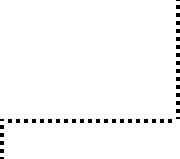 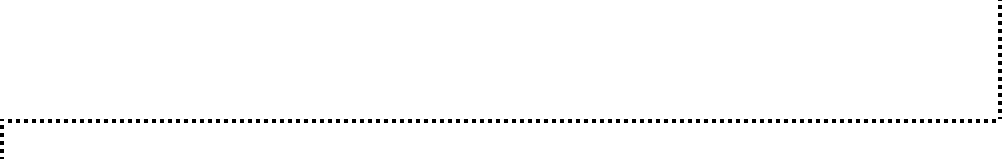 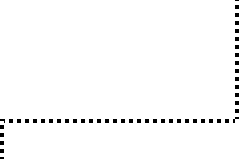 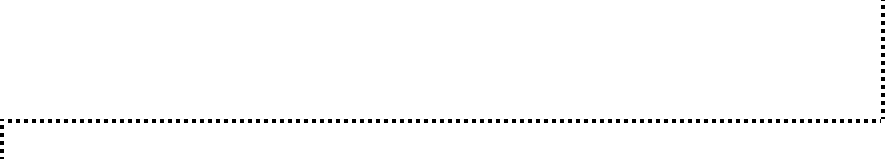 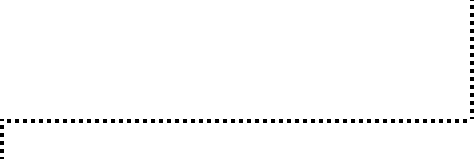 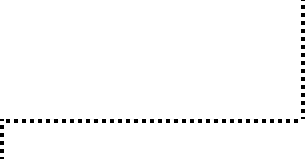 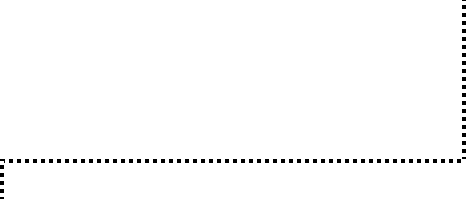 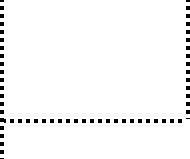 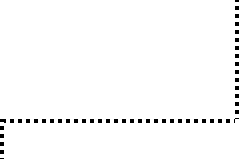 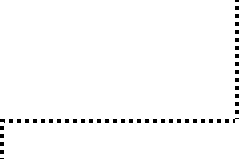 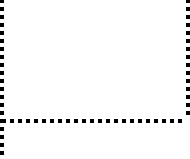 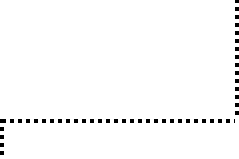 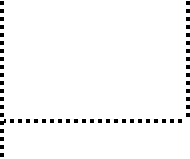 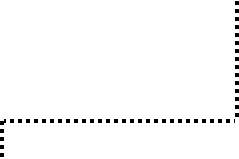 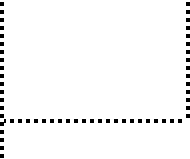 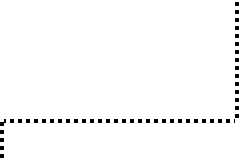 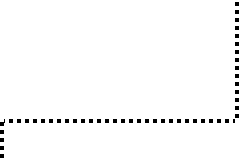 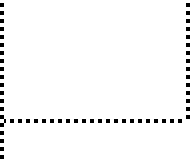 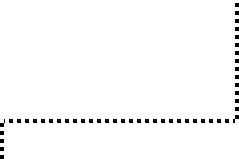 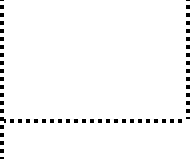 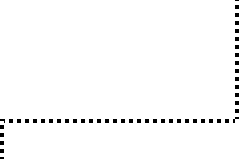 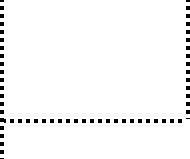 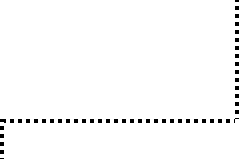 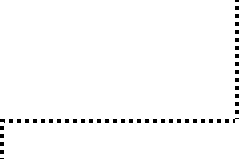 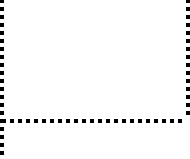 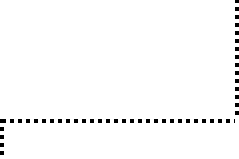 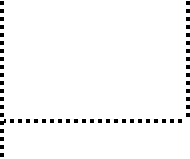 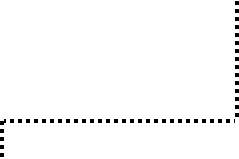 145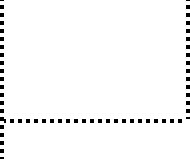 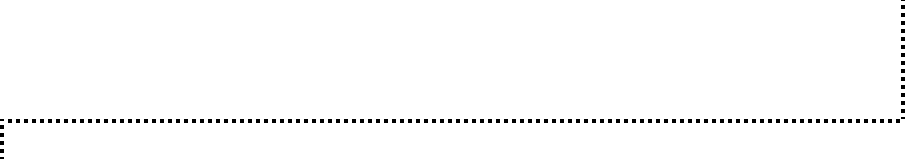 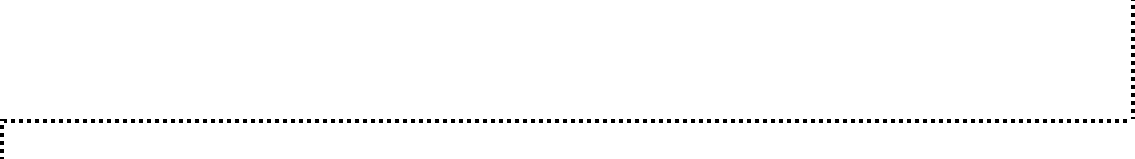 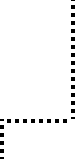 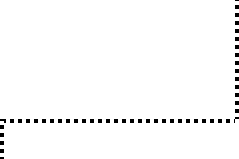 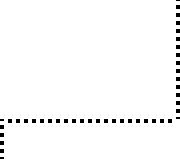 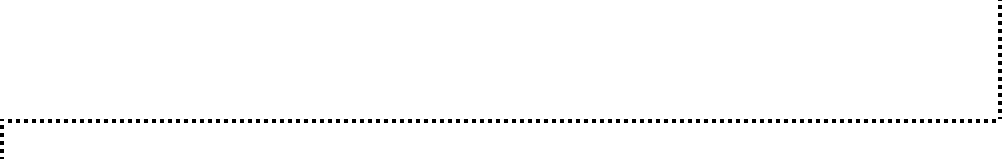 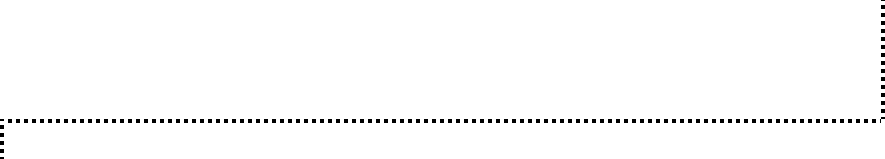 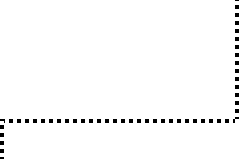 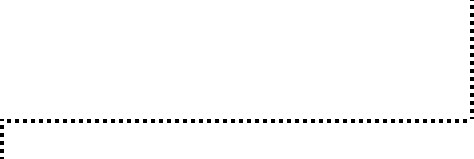 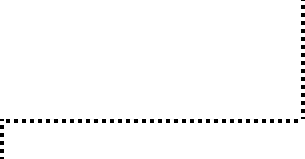 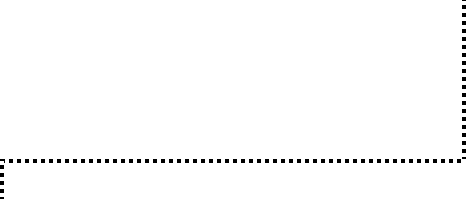 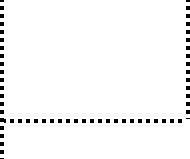 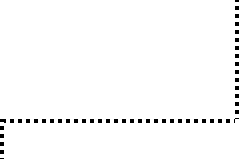 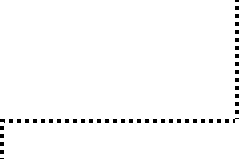 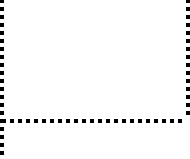 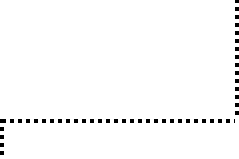 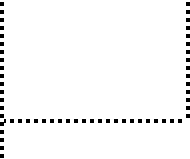 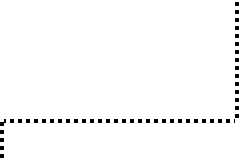 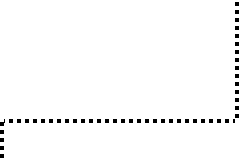 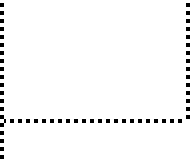 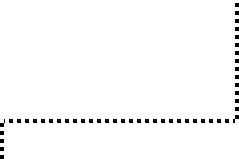 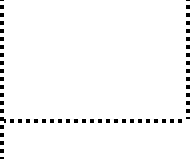 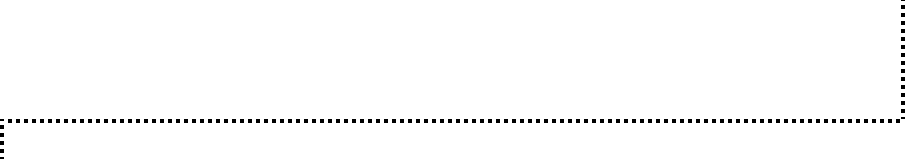 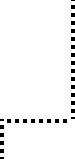 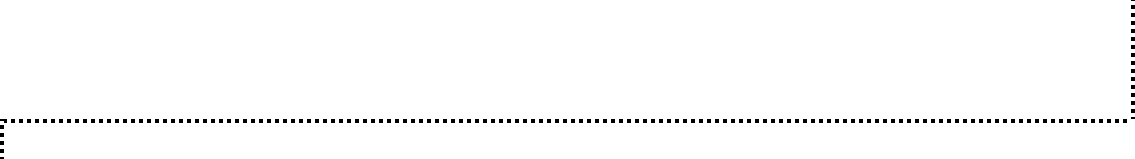 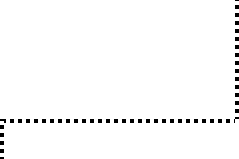 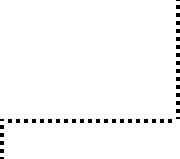 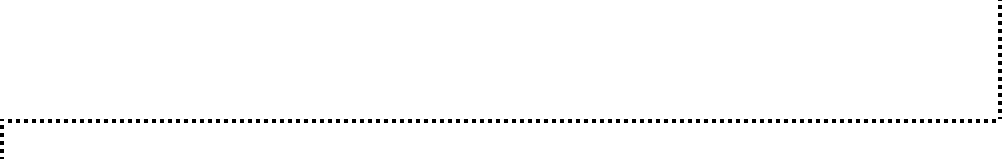 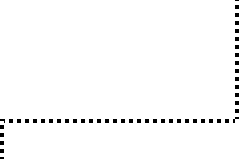 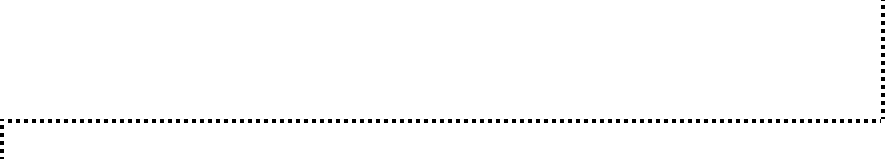 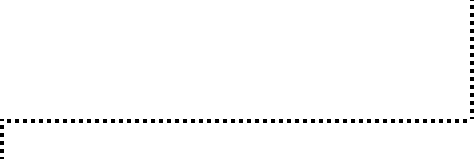 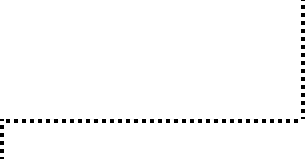 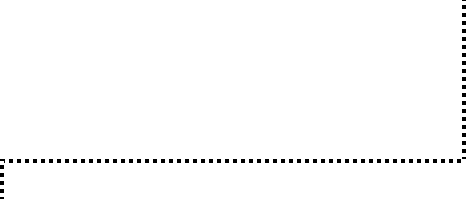 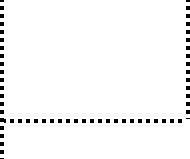 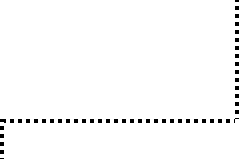 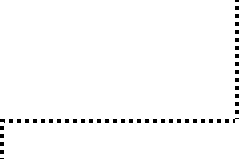 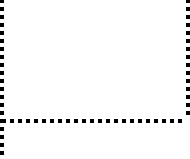 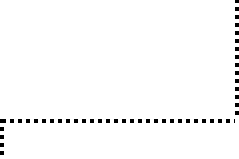 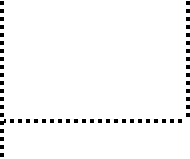 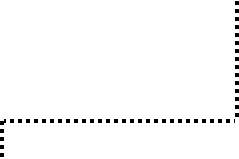 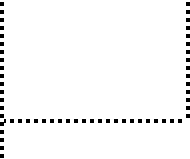 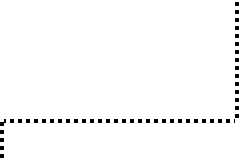 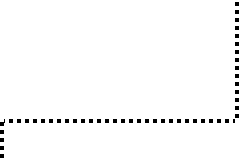 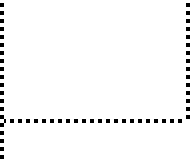 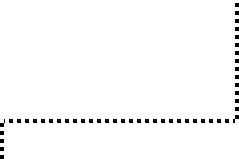 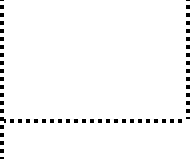 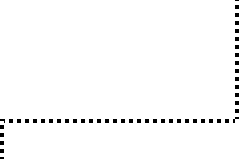 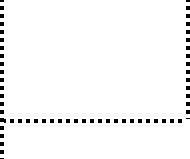 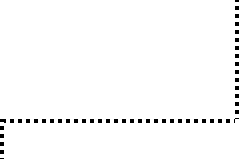 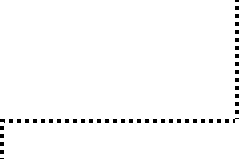 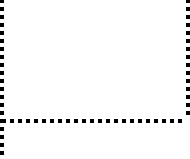 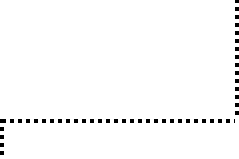 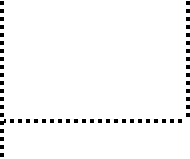 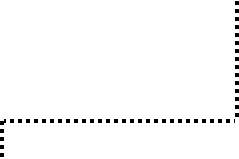 146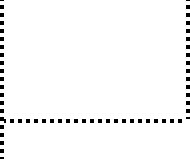 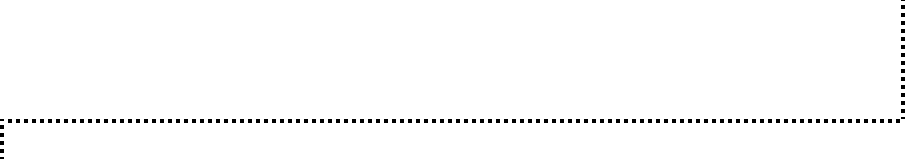 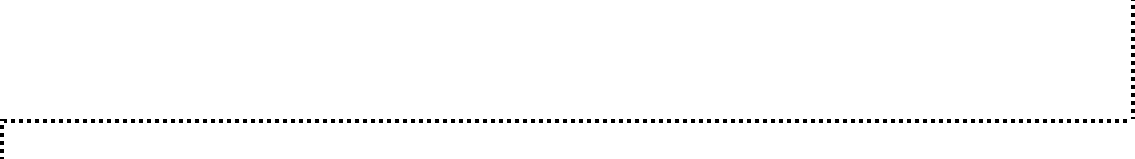 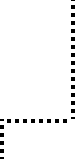 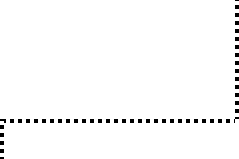 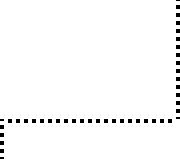 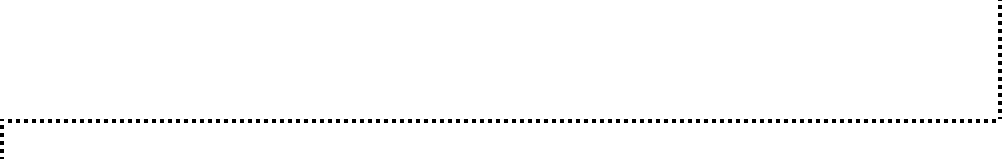 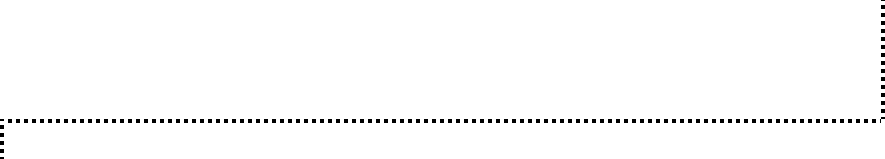 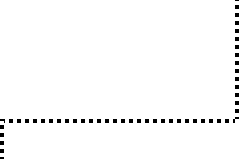 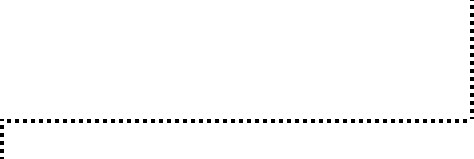 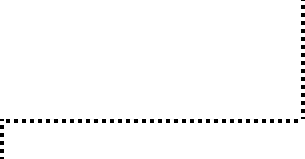 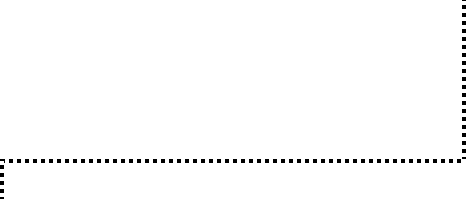 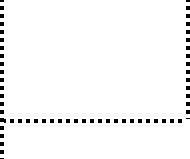 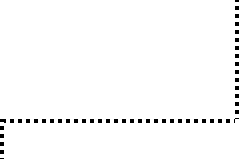 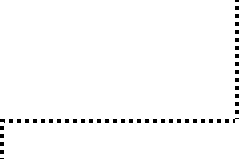 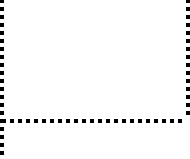 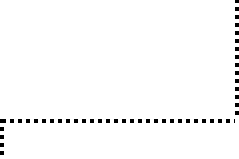 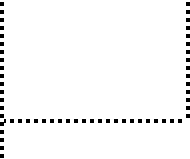 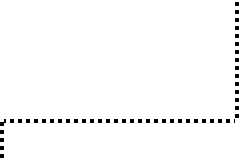 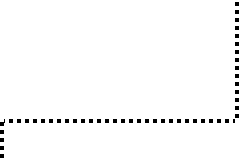 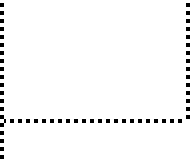 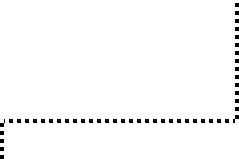 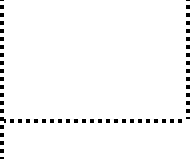 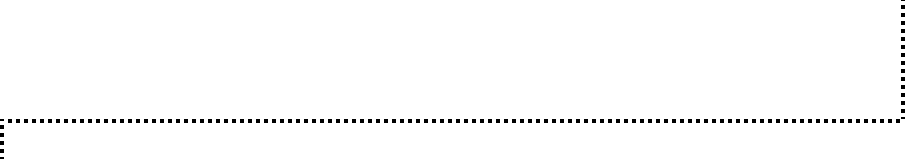 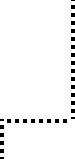 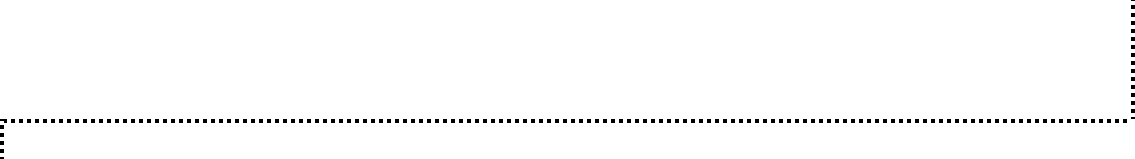 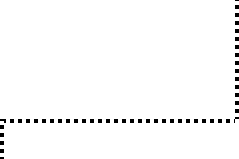 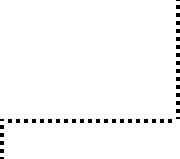 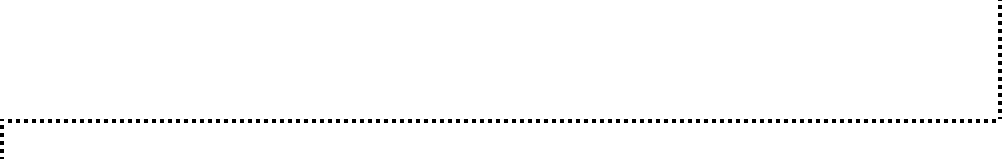 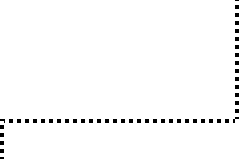 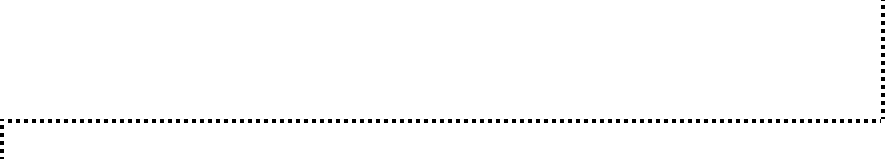 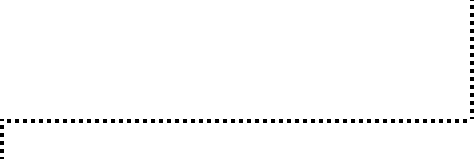 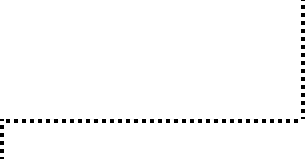 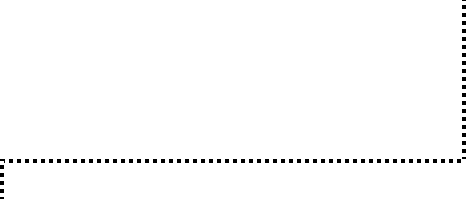 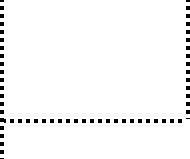 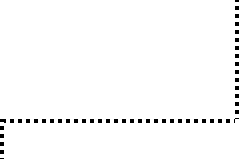 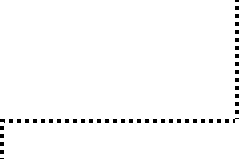 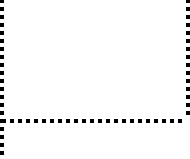 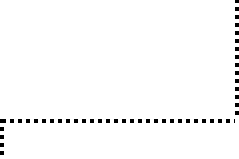 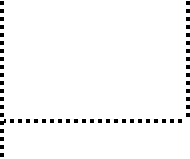 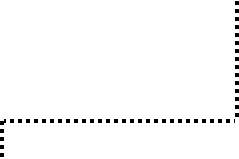 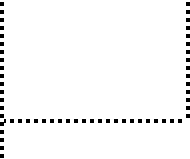 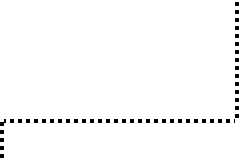 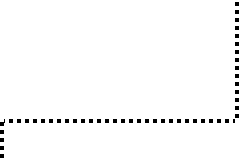 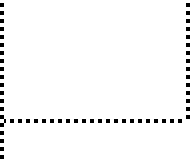 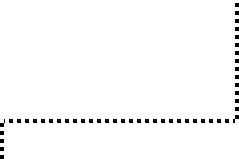 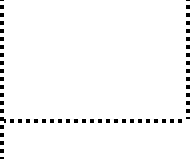 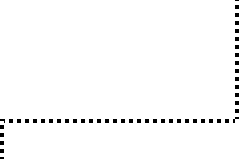 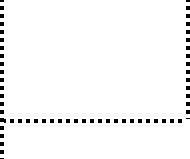 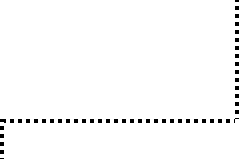 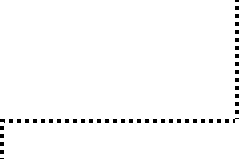 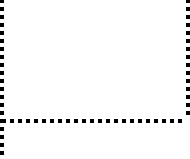 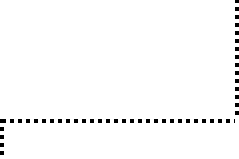 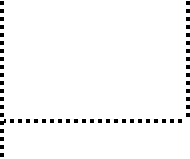 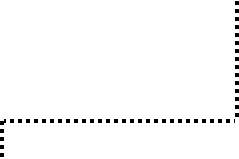 147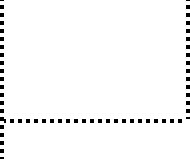 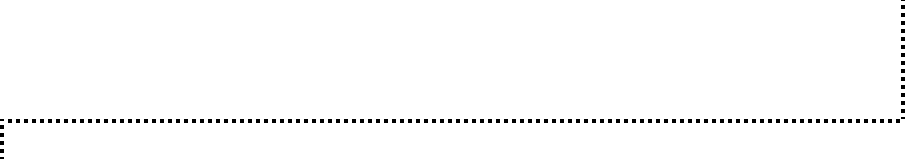 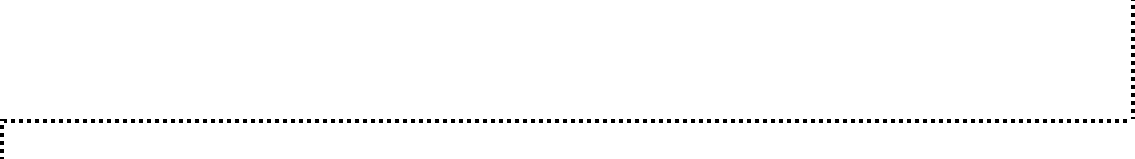 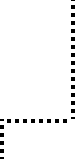 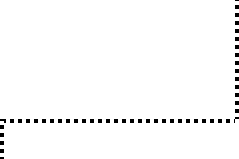 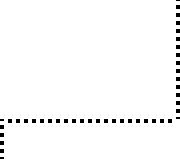 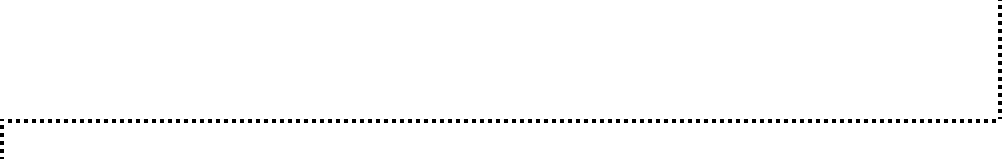 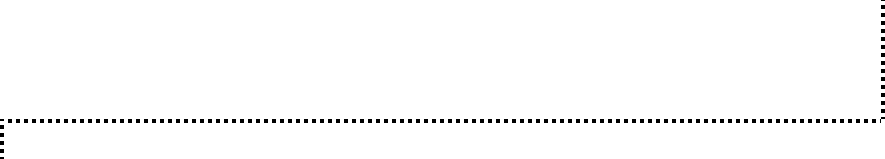 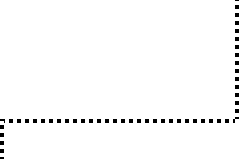 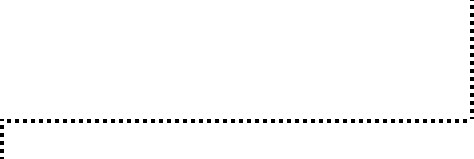 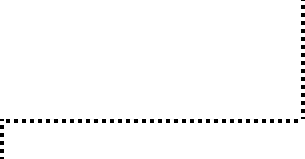 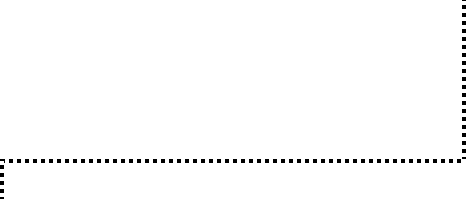 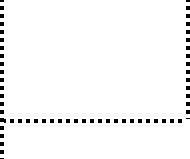 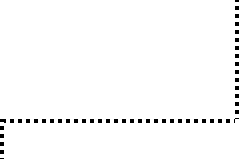 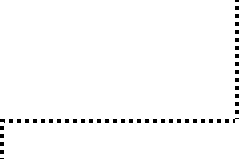 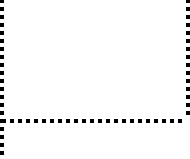 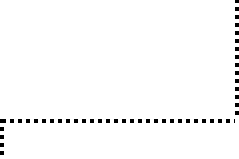 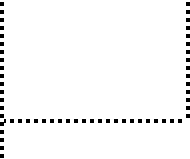 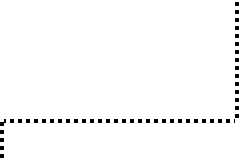 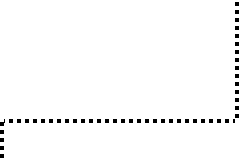 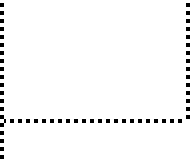 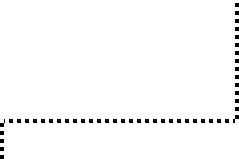 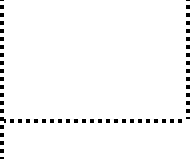 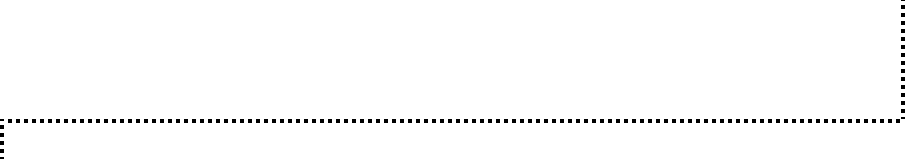 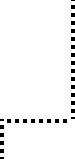 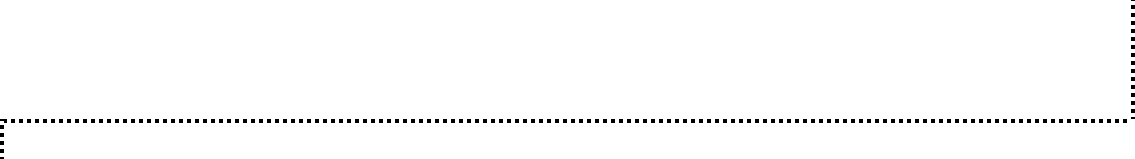 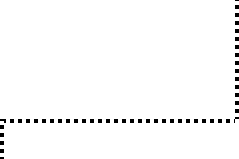 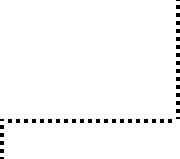 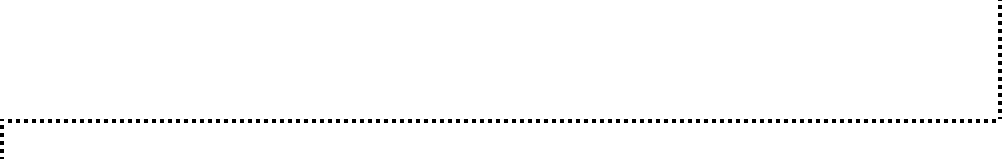 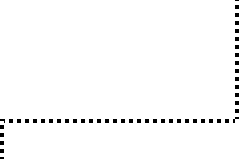 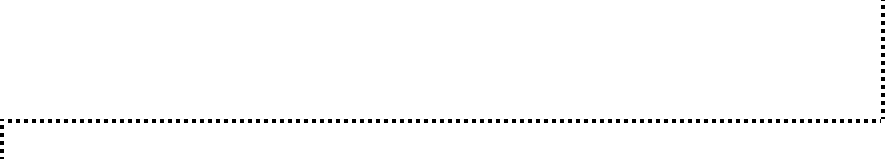 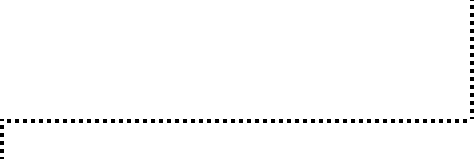 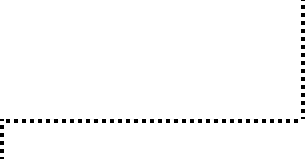 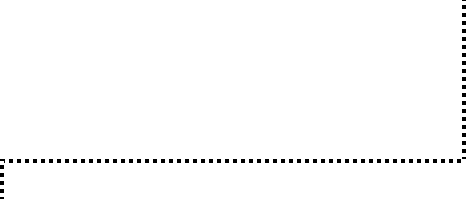 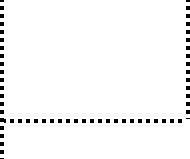 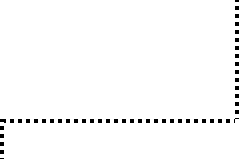 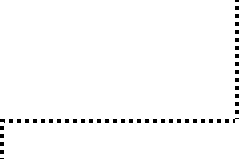 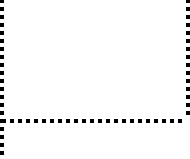 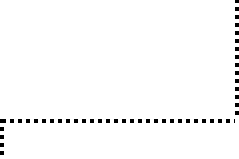 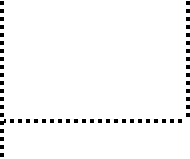 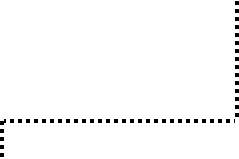 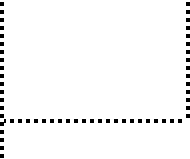 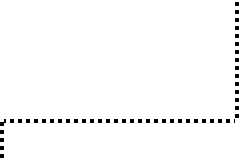 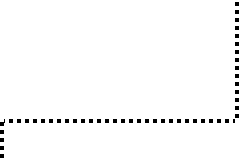 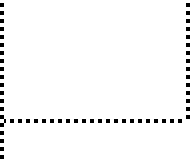 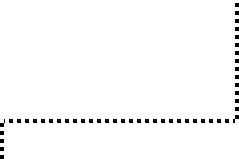 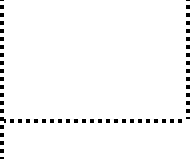 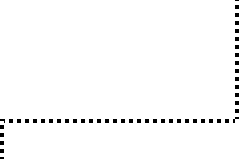 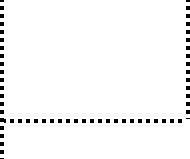 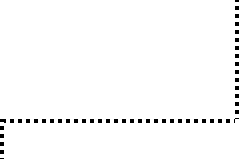 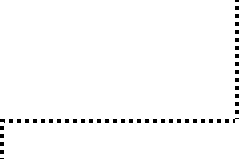 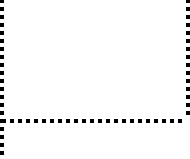 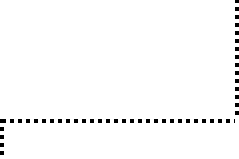 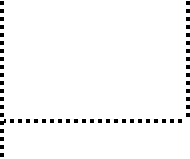 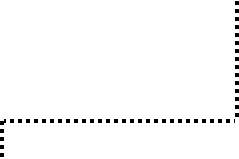 148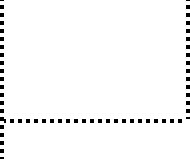 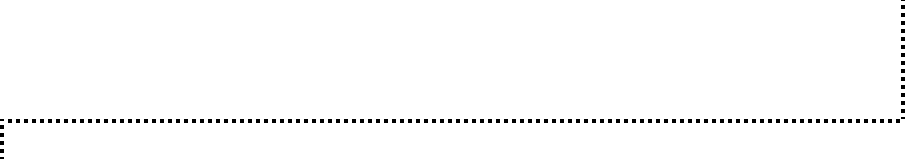 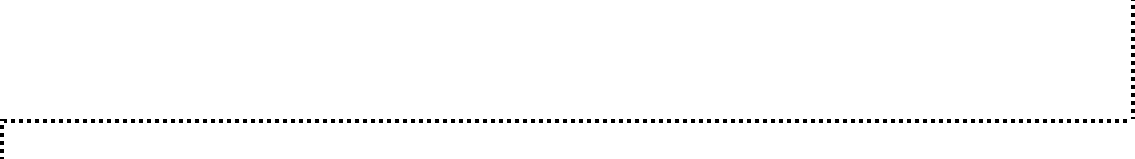 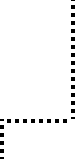 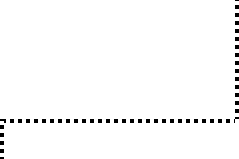 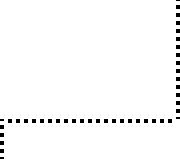 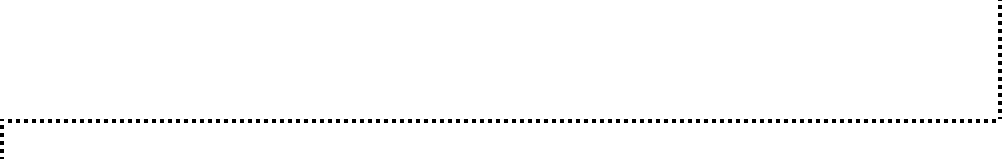 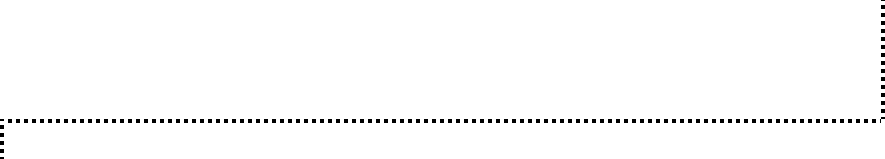 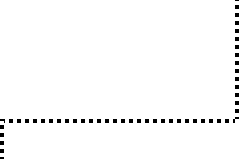 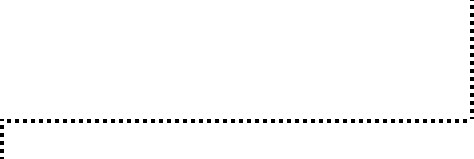 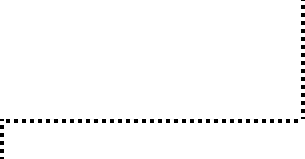 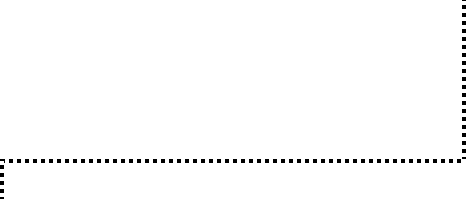 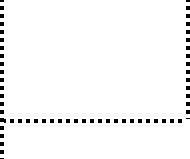 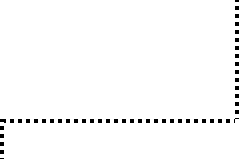 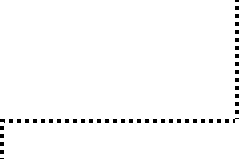 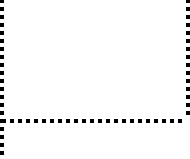 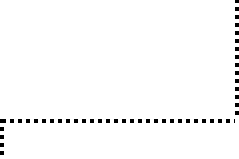 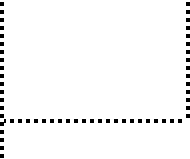 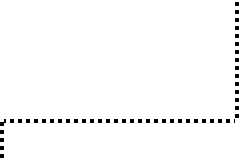 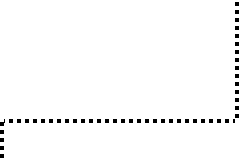 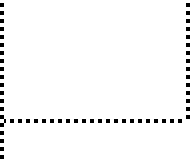 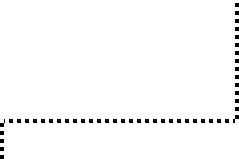 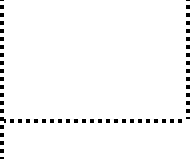 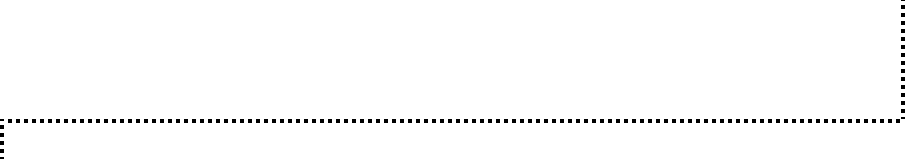 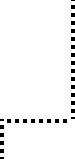 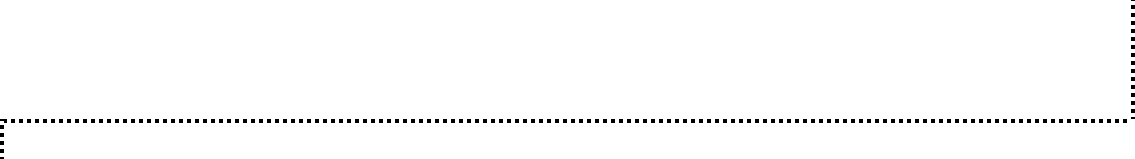 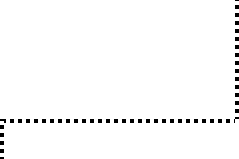 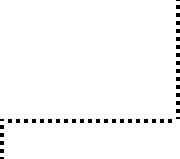 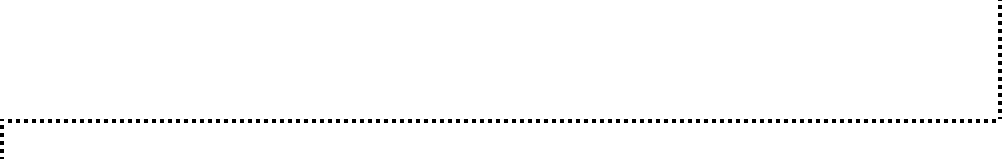 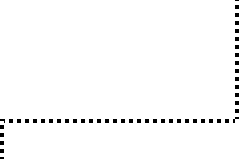 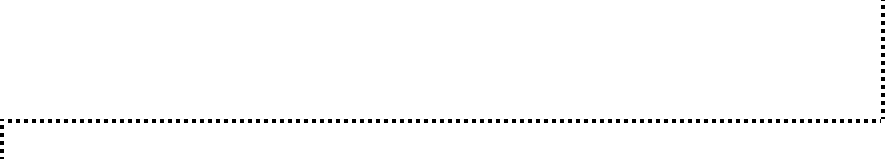 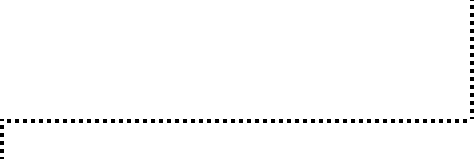 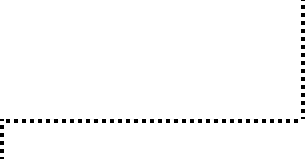 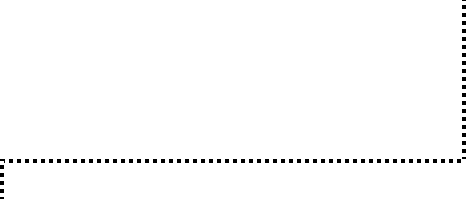 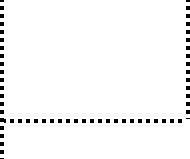 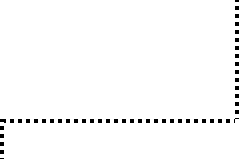 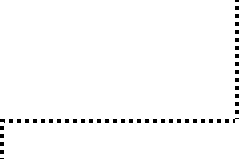 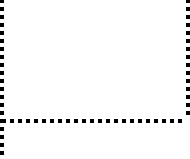 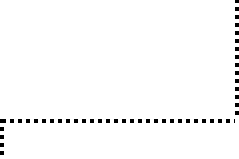 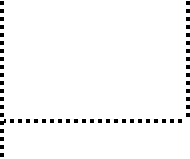 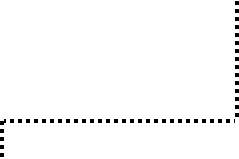 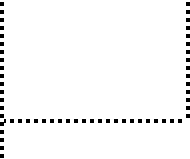 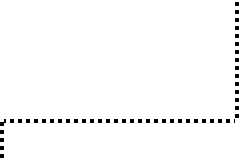 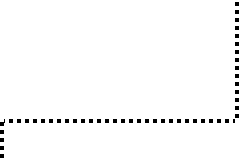 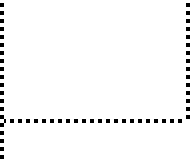 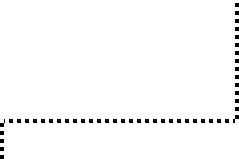 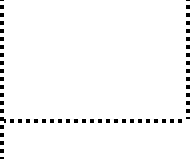 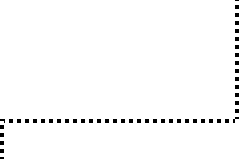 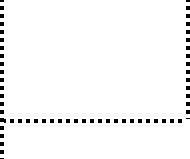 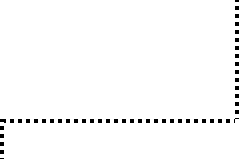 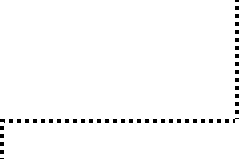 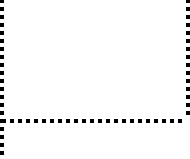 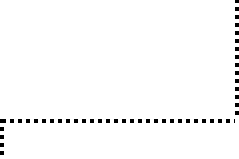 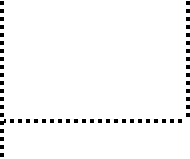 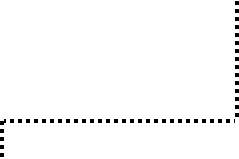 149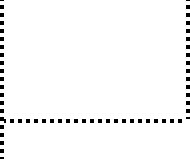 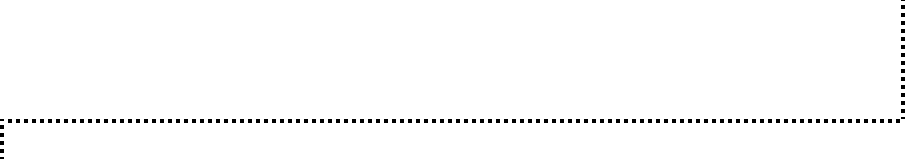 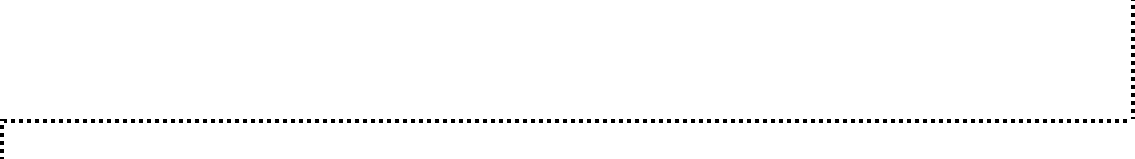 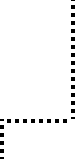 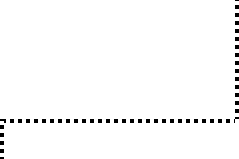 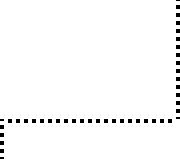 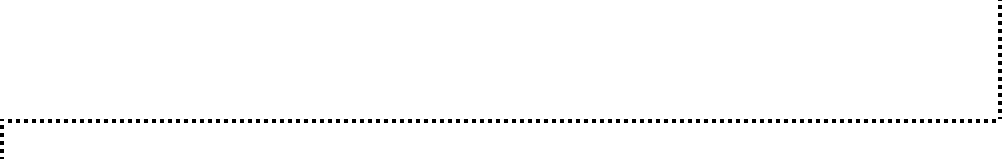 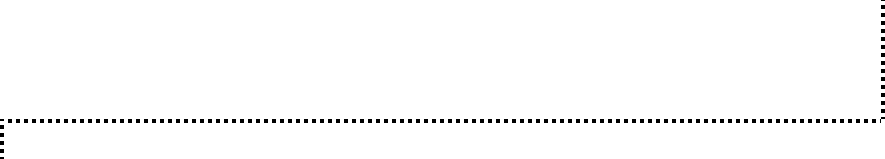 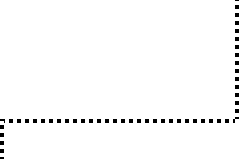 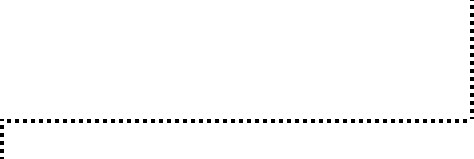 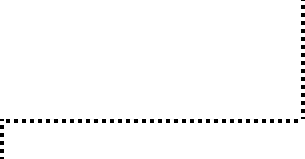 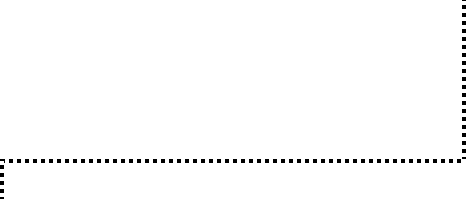 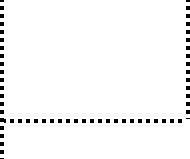 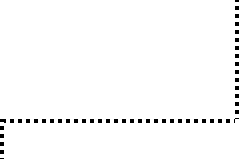 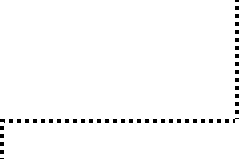 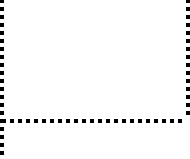 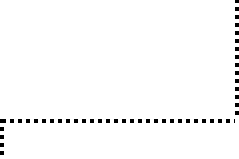 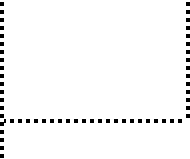 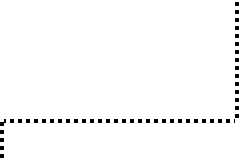 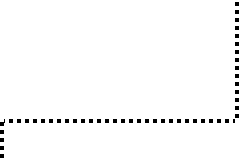 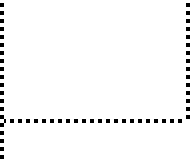 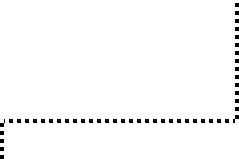 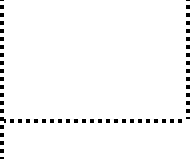 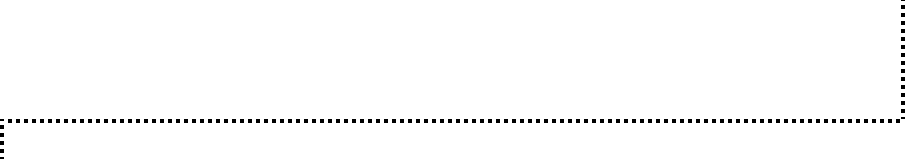 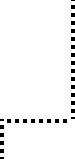 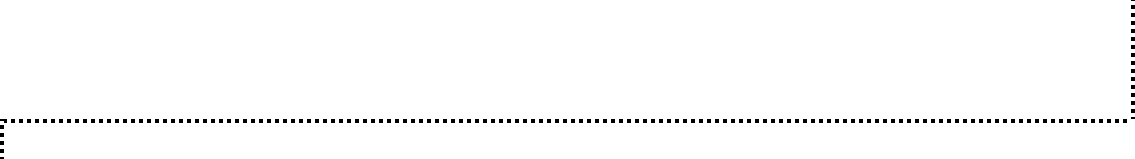 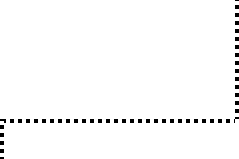 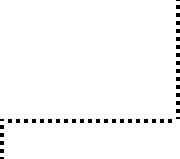 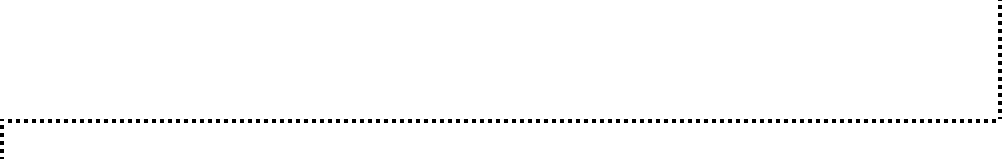 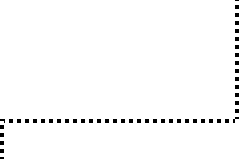 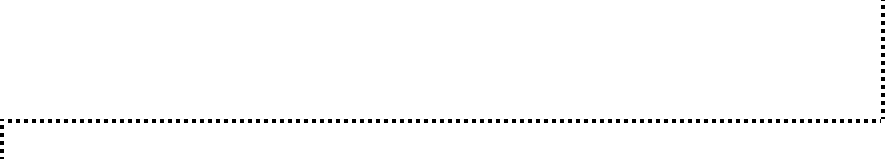 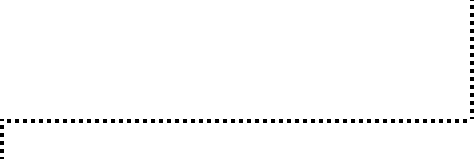 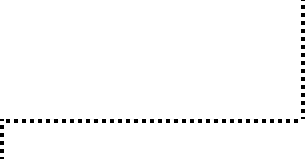 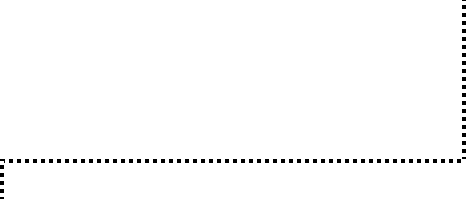 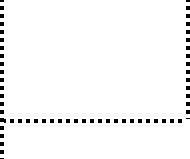 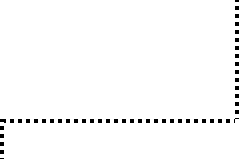 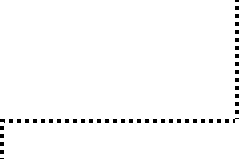 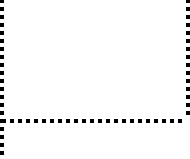 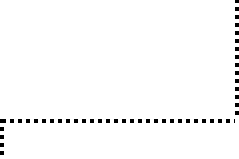 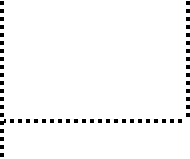 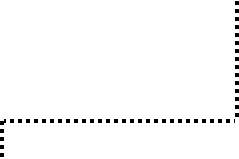 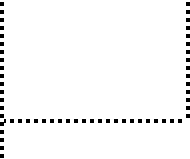 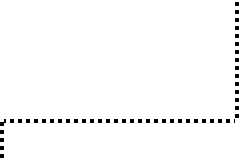 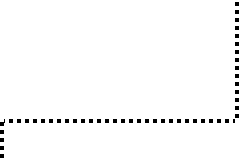 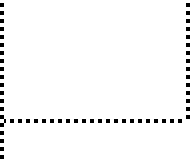 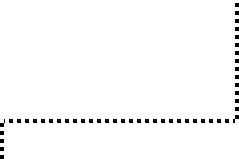 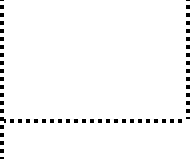 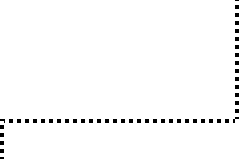 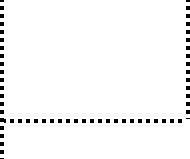 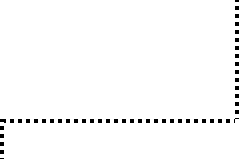 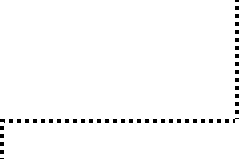 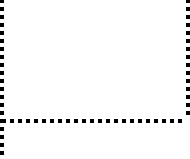 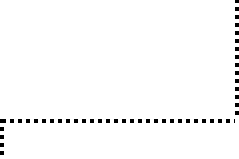 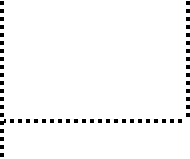 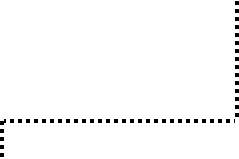 150151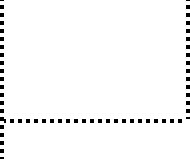 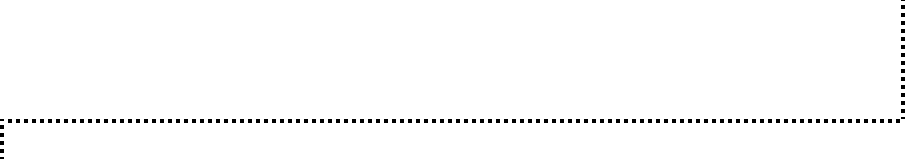 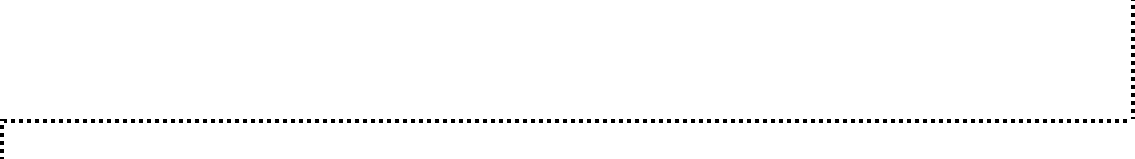 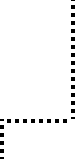 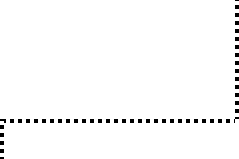 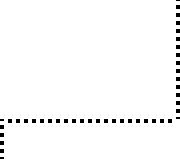 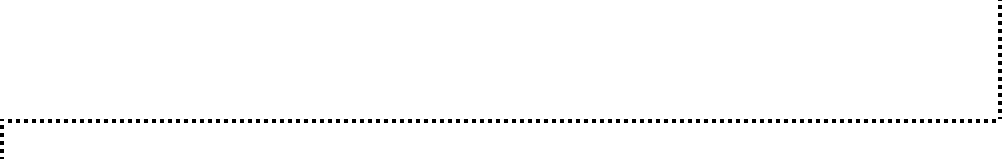 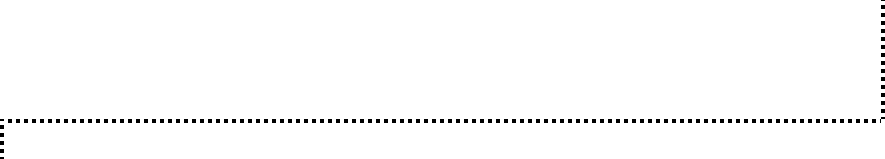 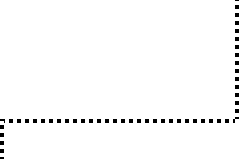 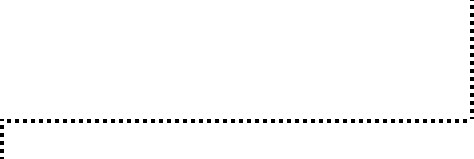 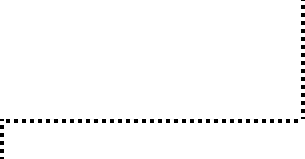 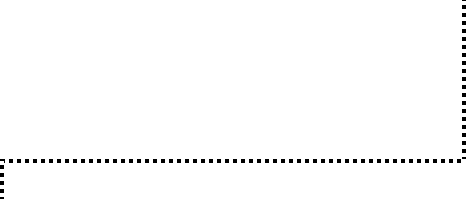 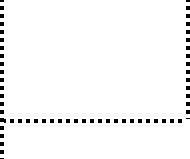 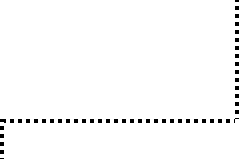 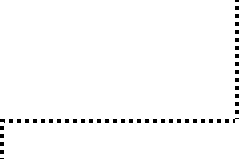 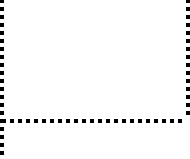 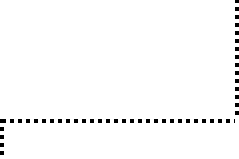 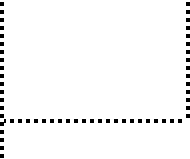 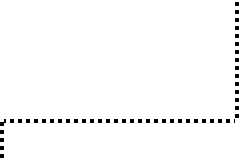 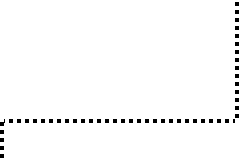 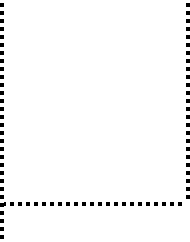 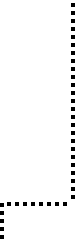 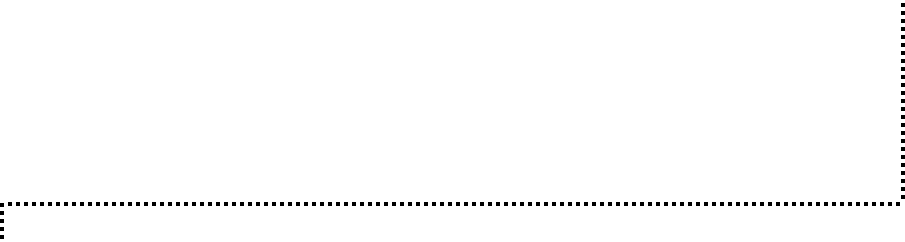 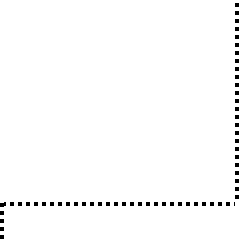 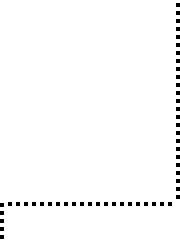 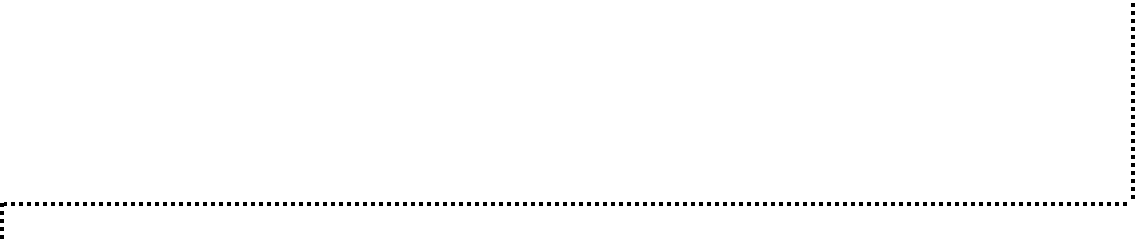 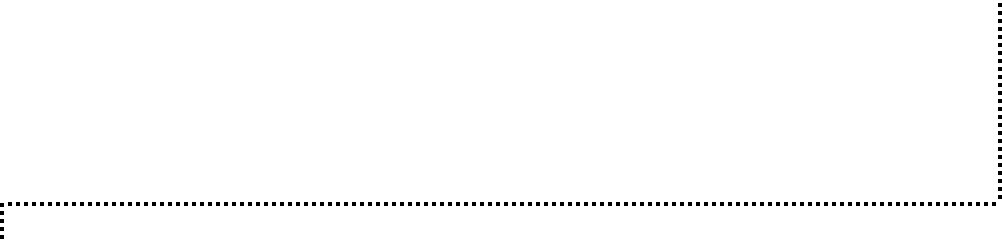 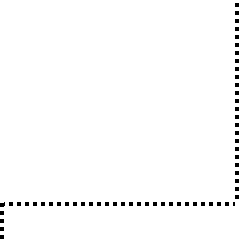 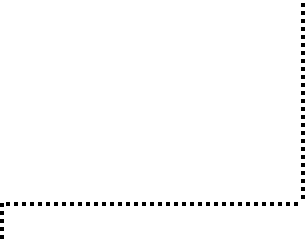 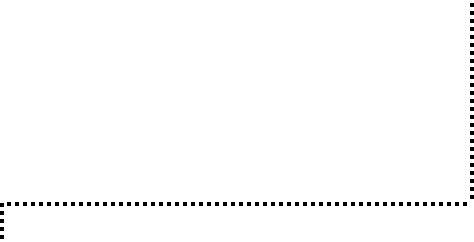 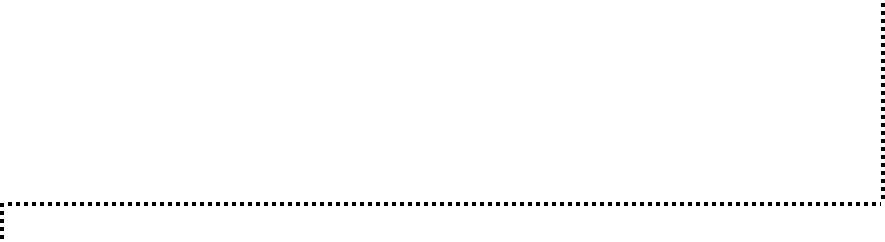 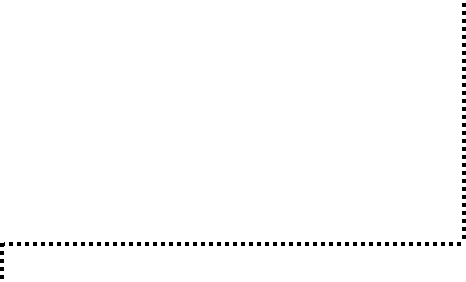 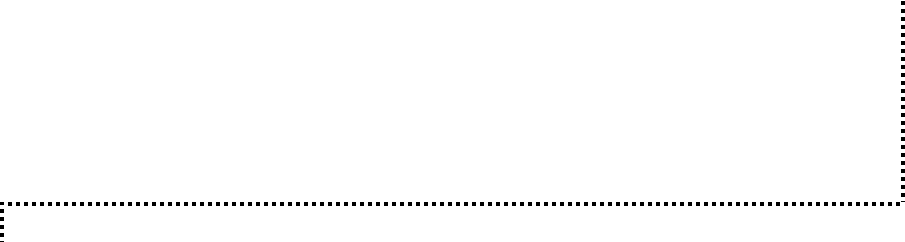 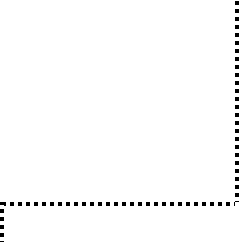 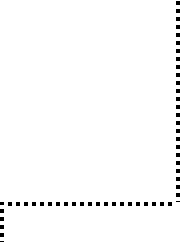 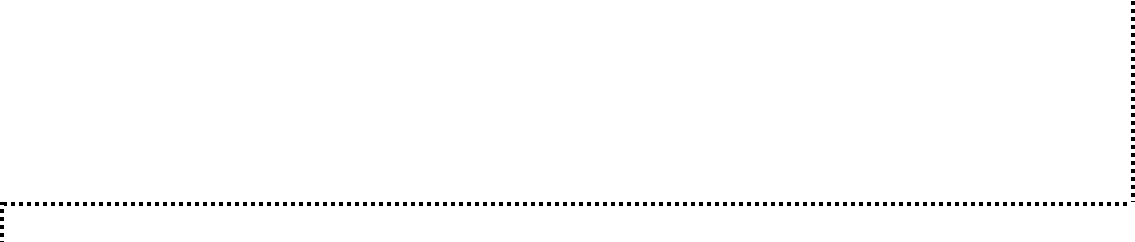 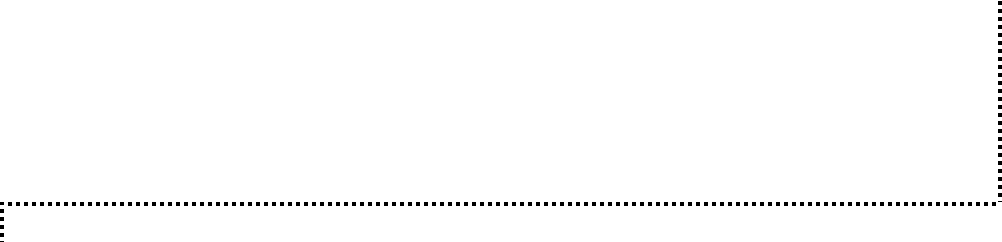 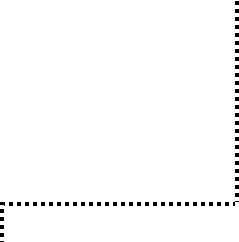 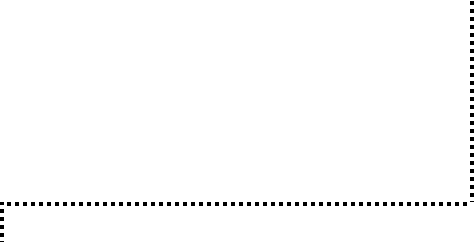 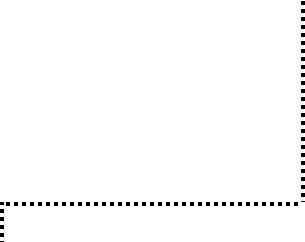 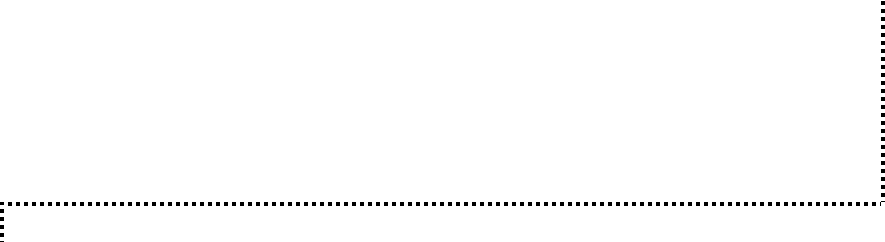 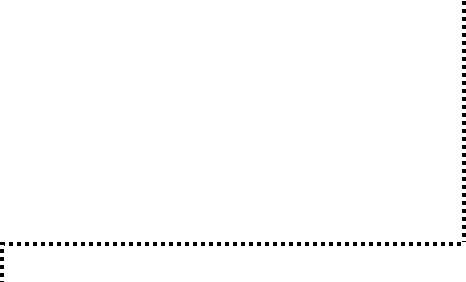 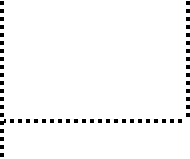 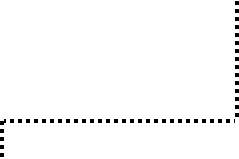 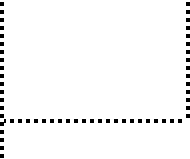 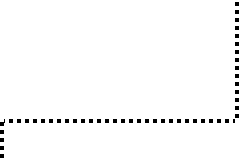 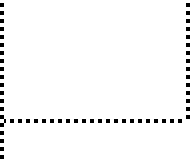 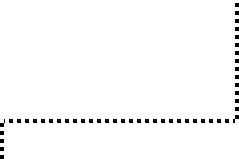 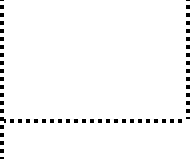 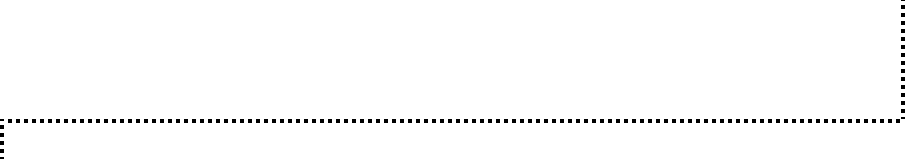 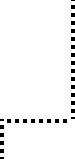 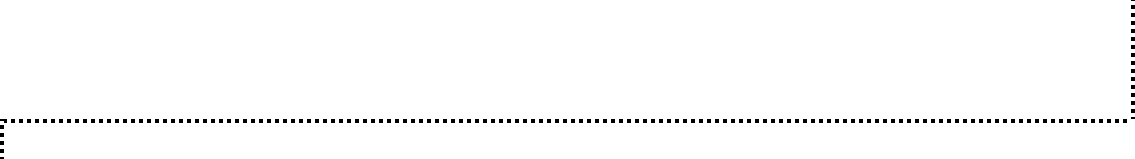 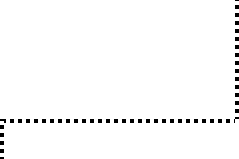 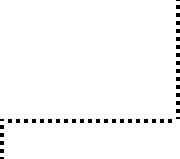 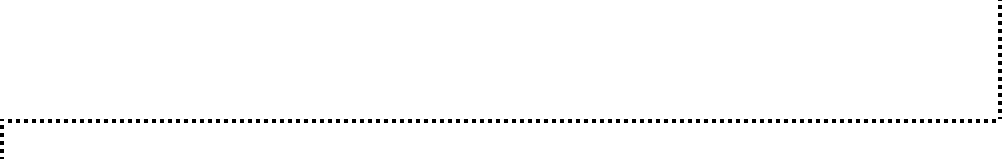 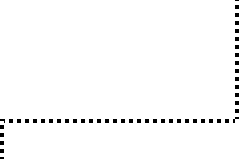 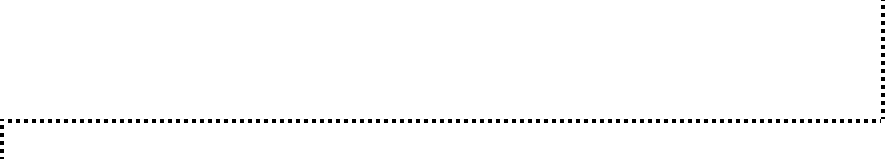 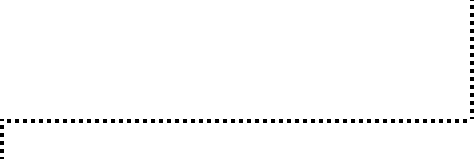 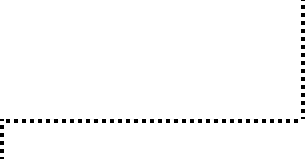 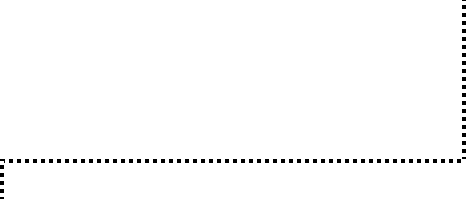 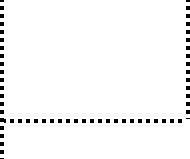 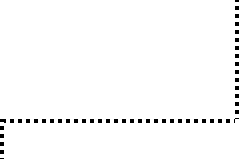 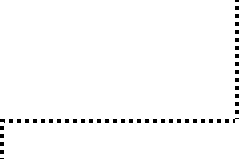 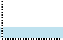 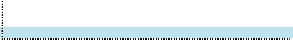 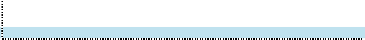 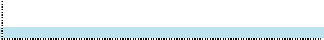 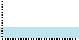 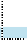 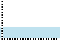 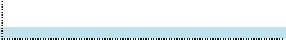 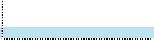 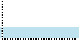 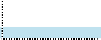 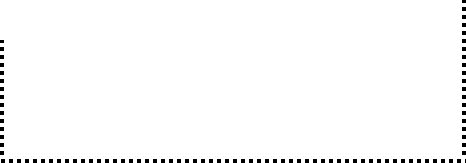 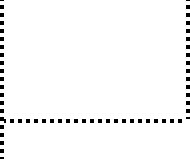 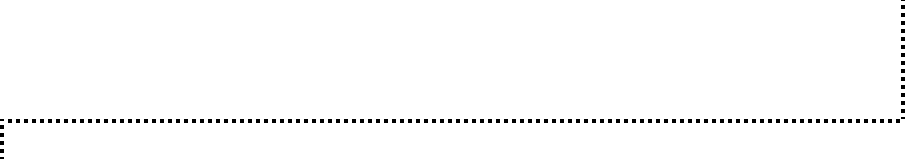 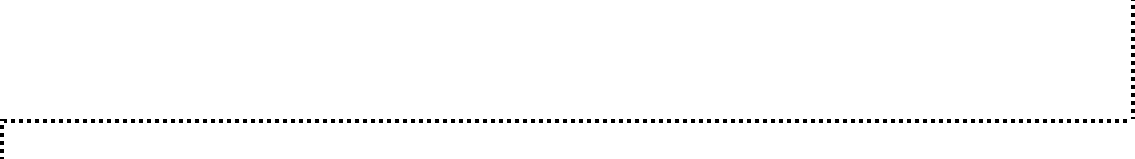 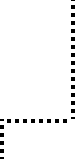 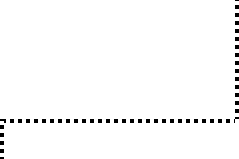 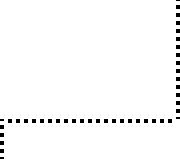 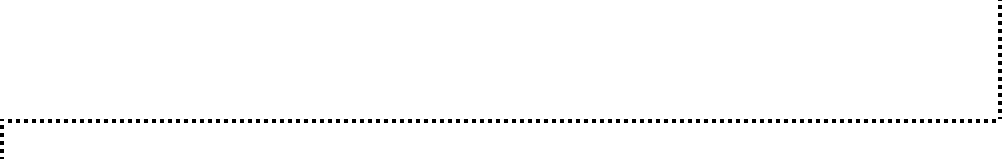 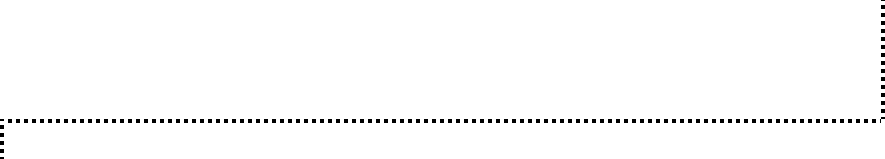 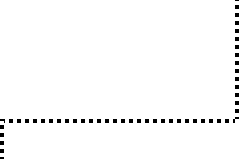 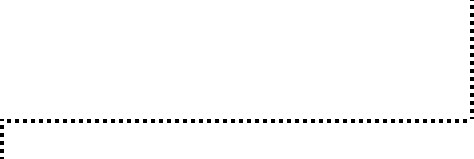 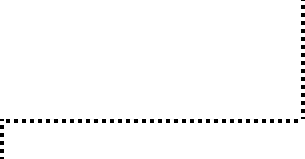 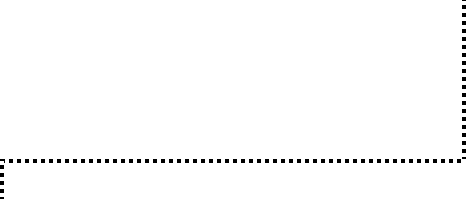 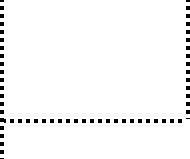 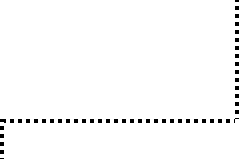 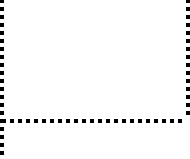 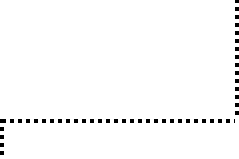 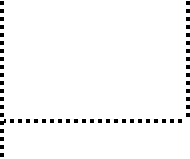 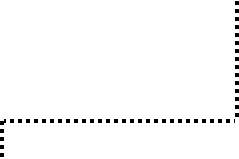 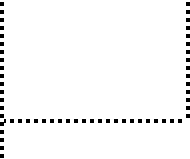 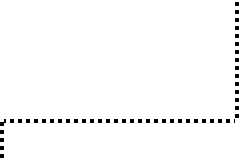 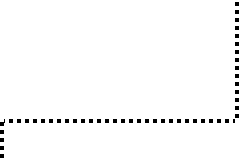 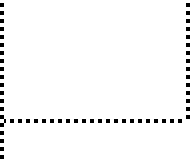 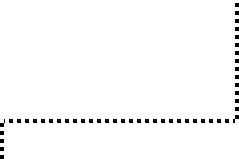 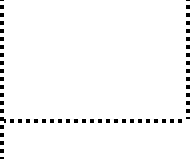 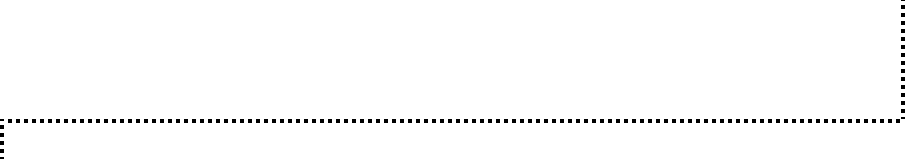 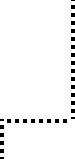 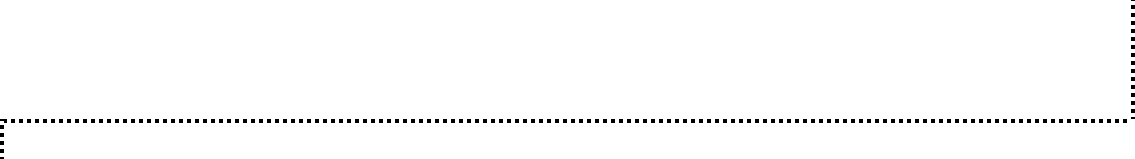 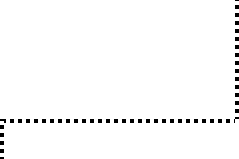 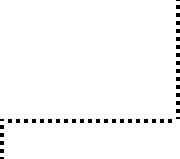 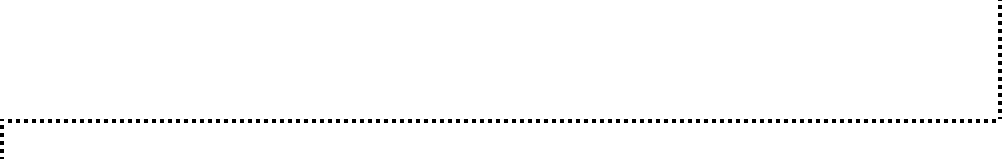 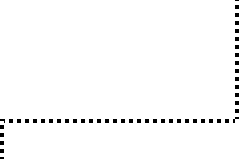 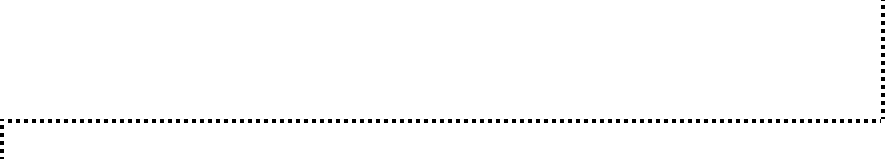 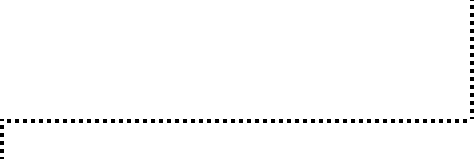 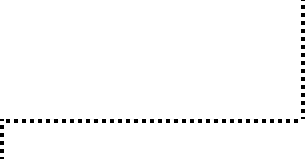 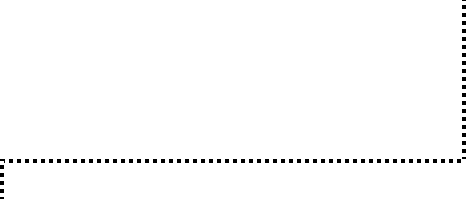 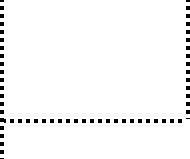 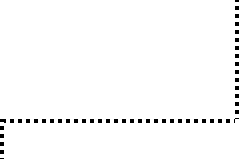 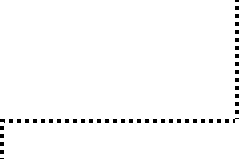 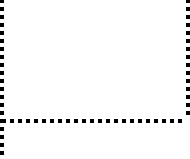 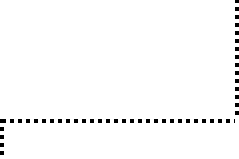 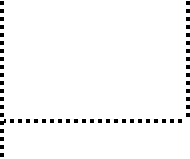 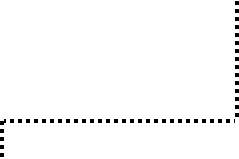 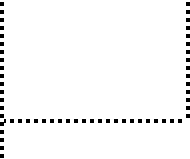 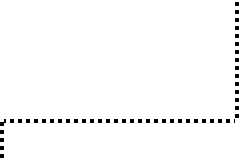 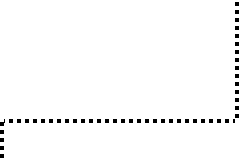 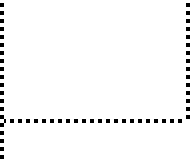 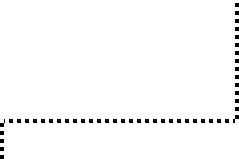 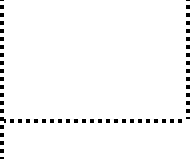 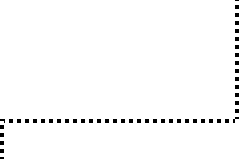 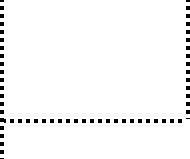 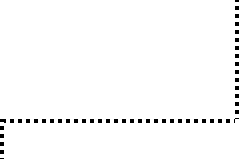 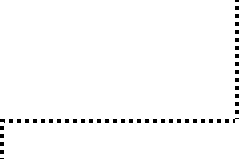 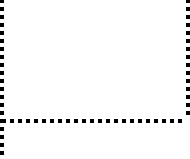 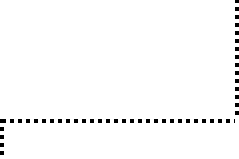 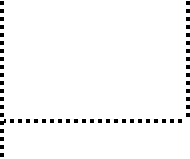 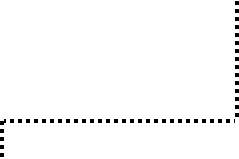 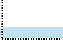 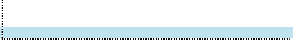 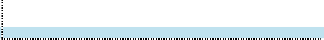 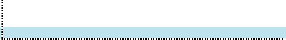 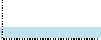 152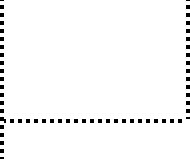 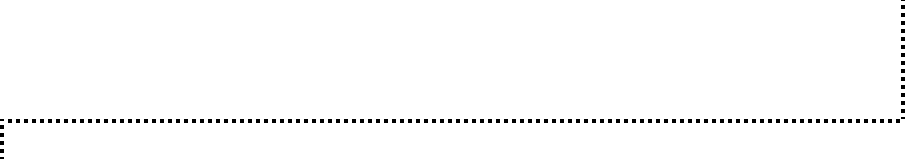 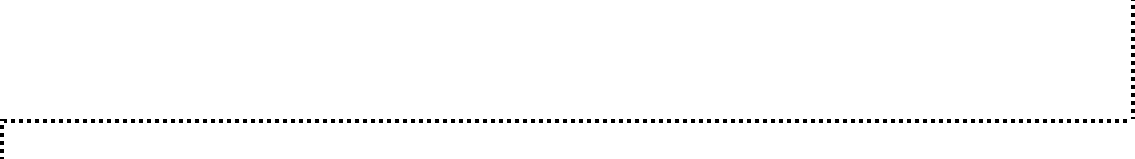 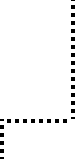 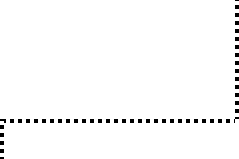 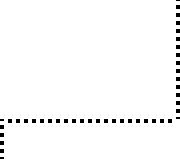 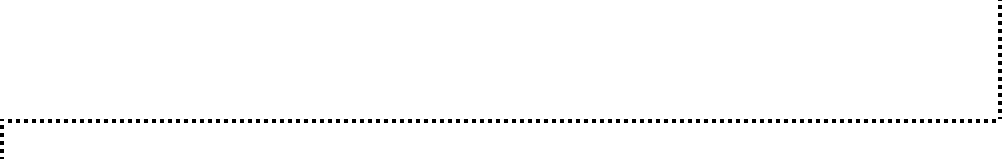 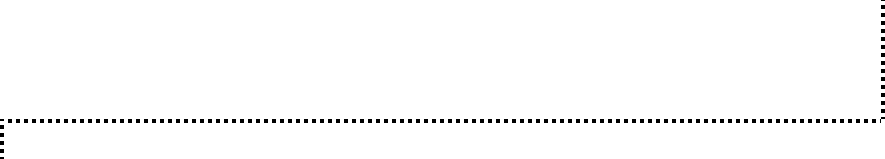 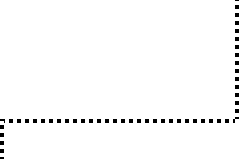 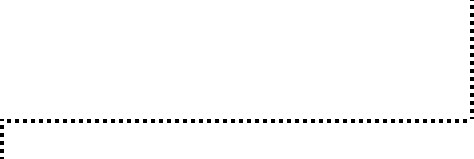 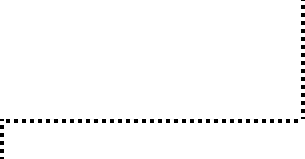 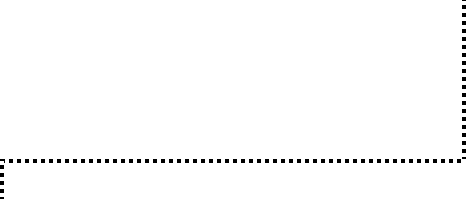 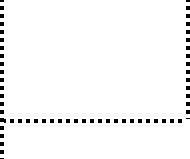 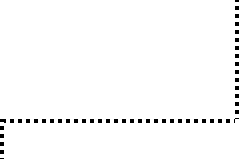 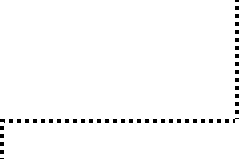 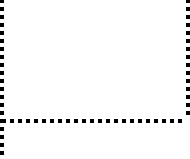 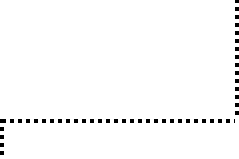 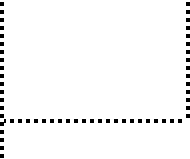 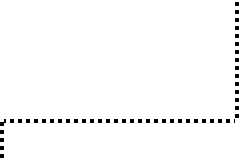 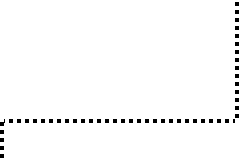 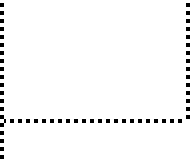 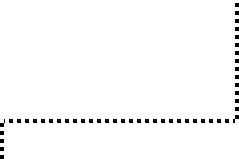 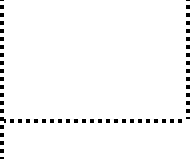 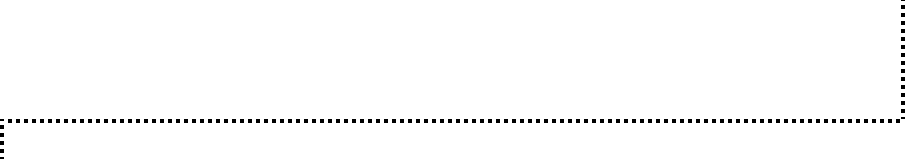 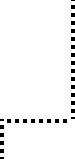 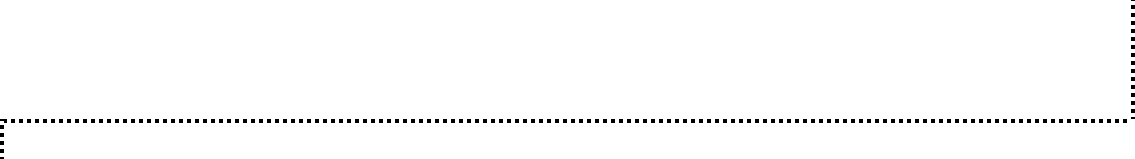 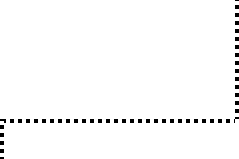 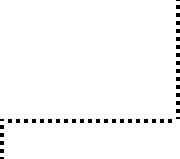 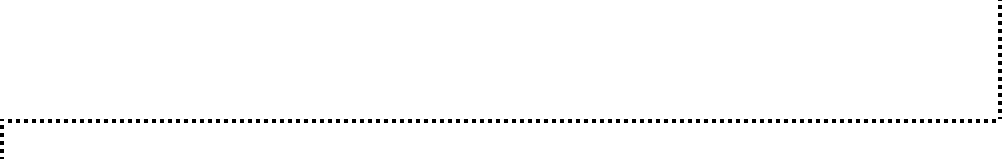 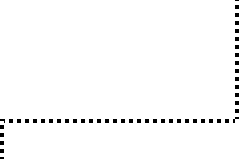 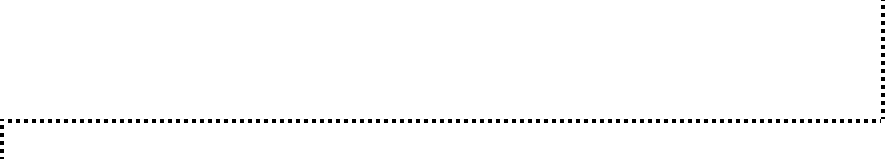 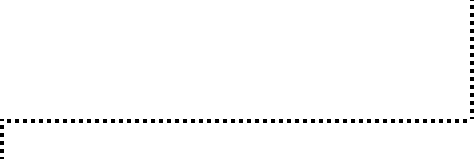 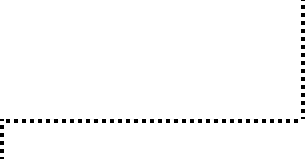 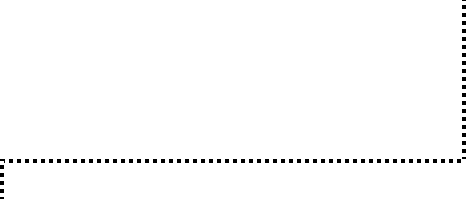 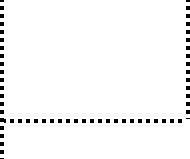 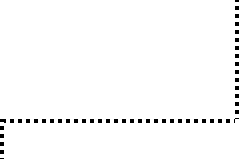 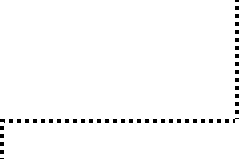 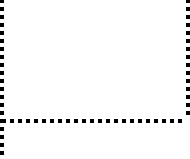 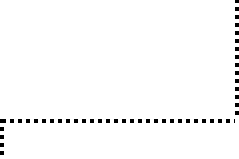 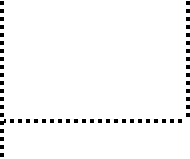 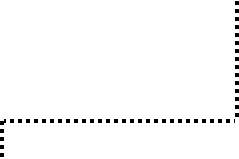 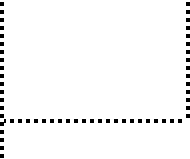 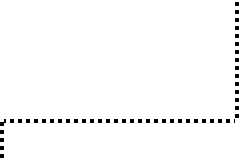 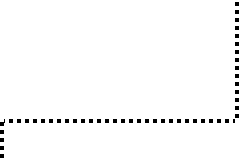 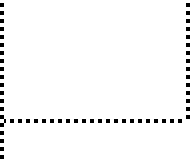 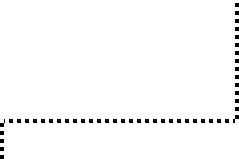 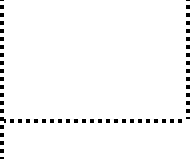 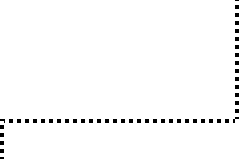 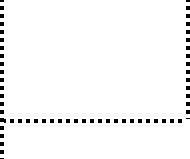 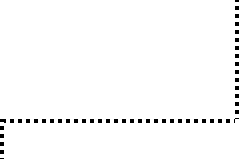 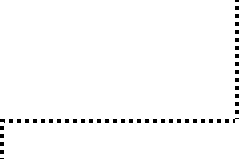 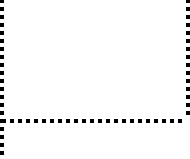 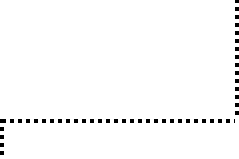 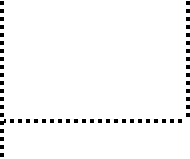 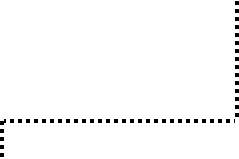 153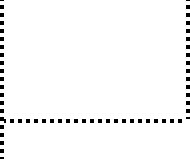 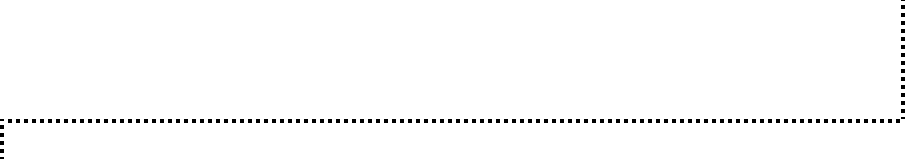 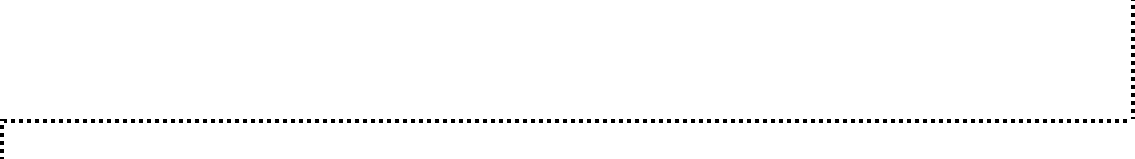 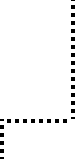 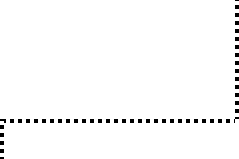 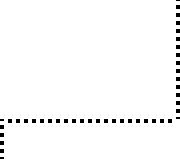 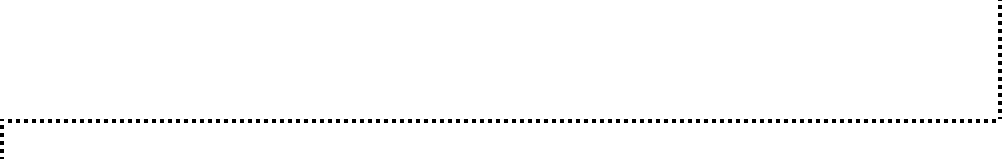 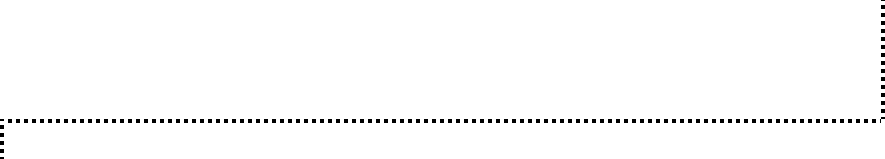 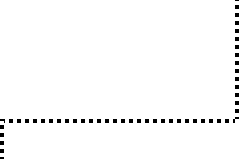 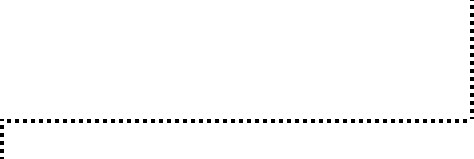 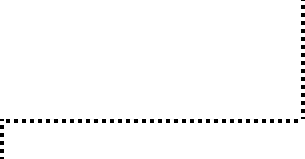 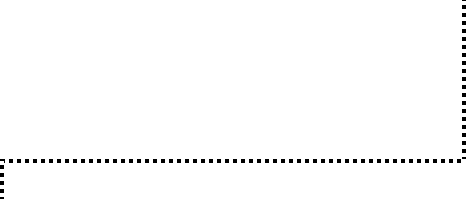 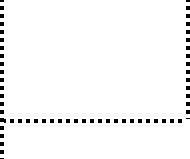 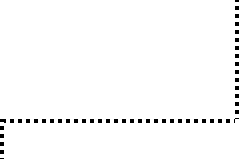 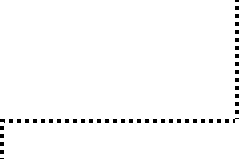 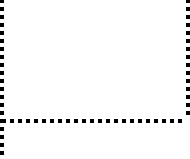 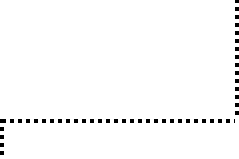 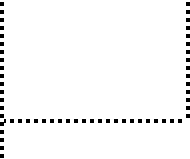 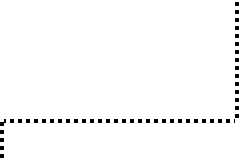 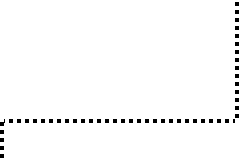 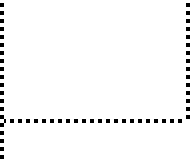 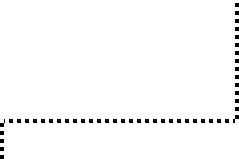 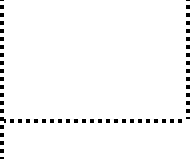 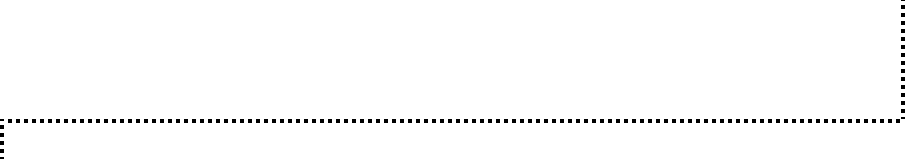 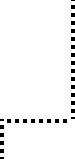 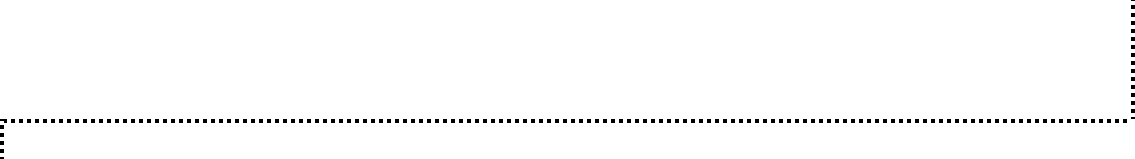 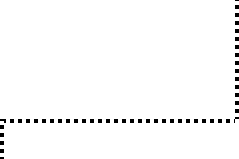 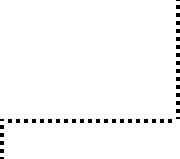 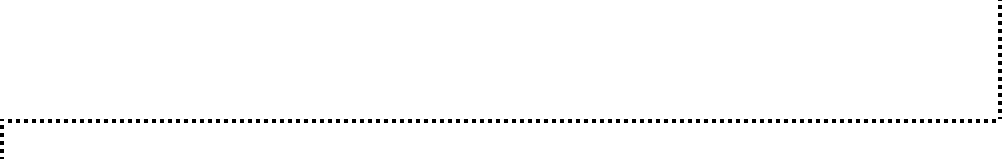 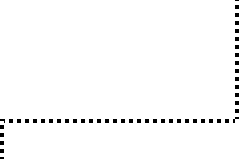 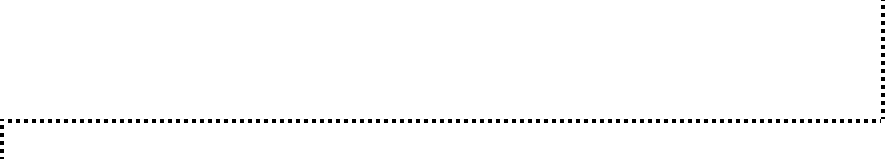 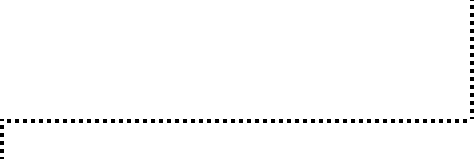 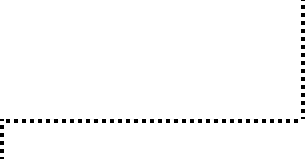 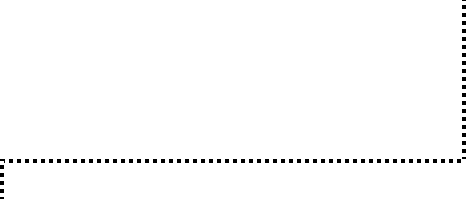 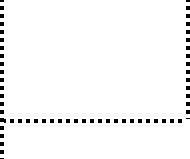 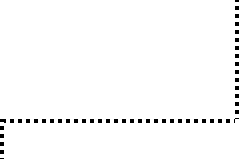 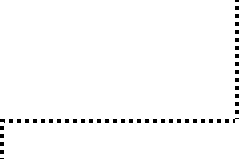 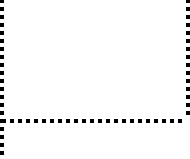 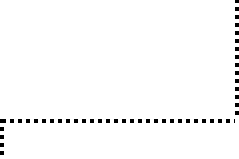 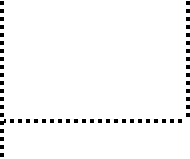 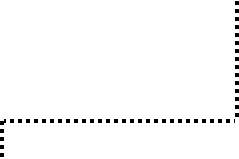 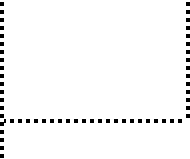 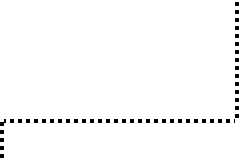 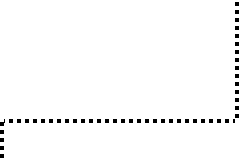 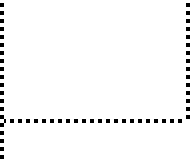 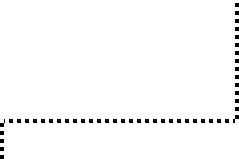 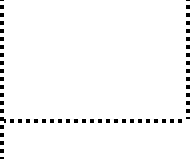 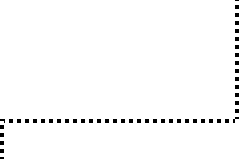 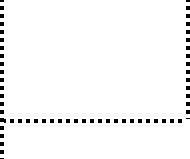 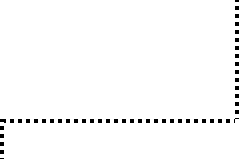 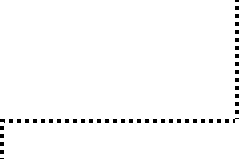 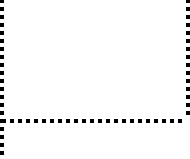 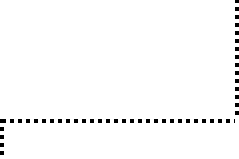 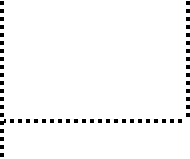 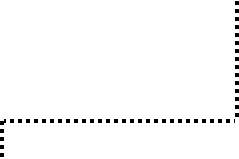 154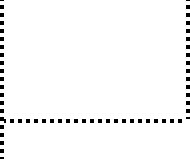 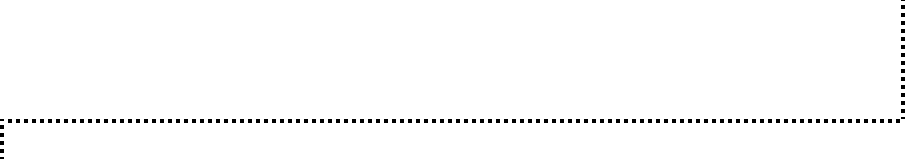 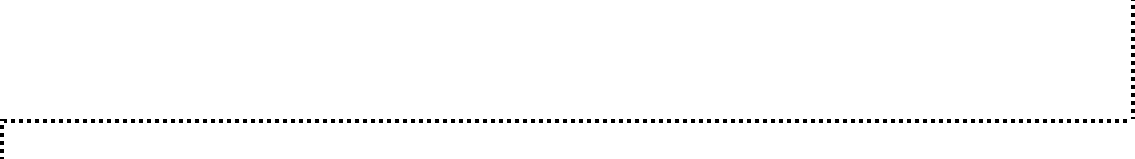 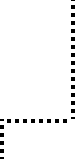 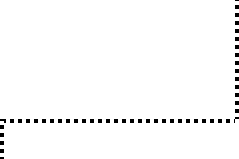 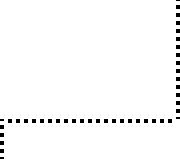 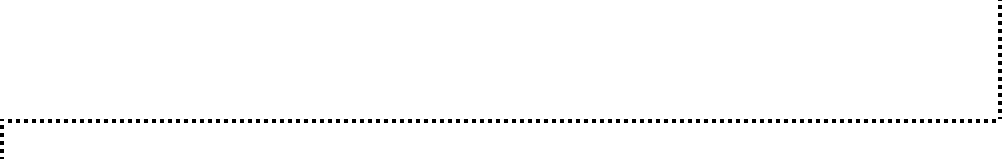 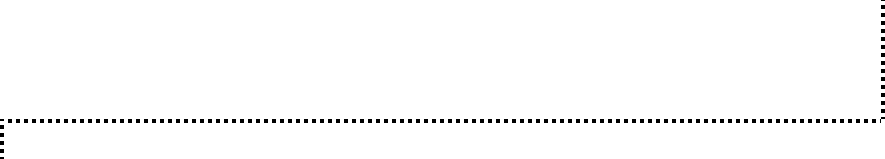 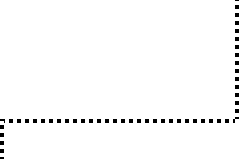 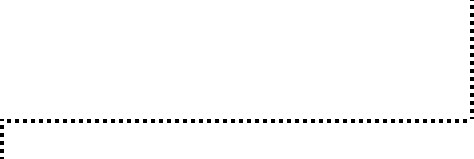 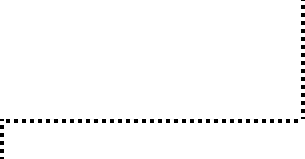 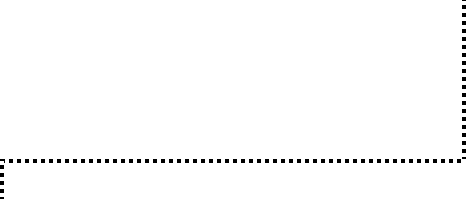 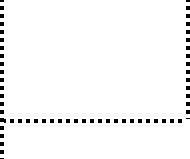 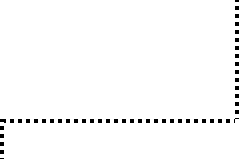 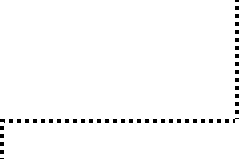 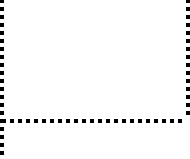 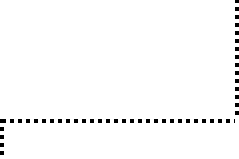 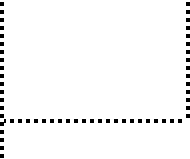 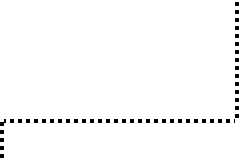 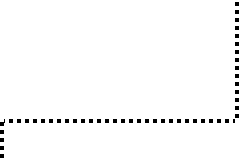 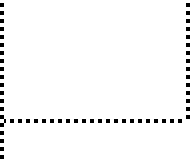 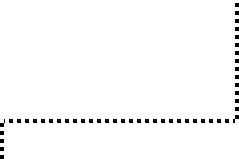 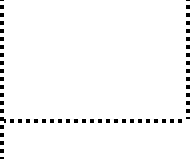 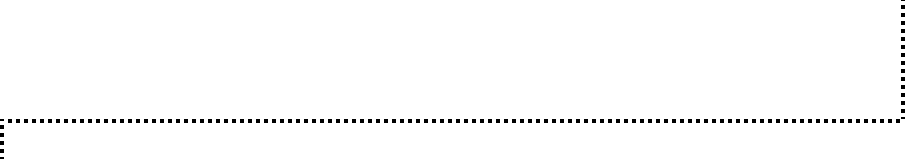 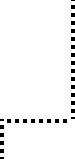 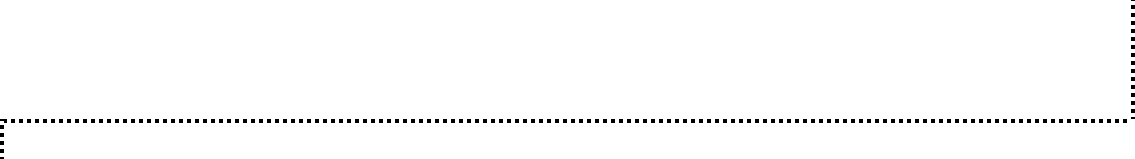 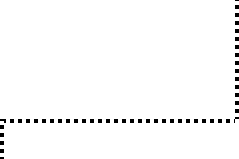 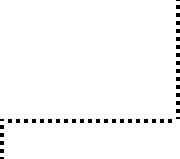 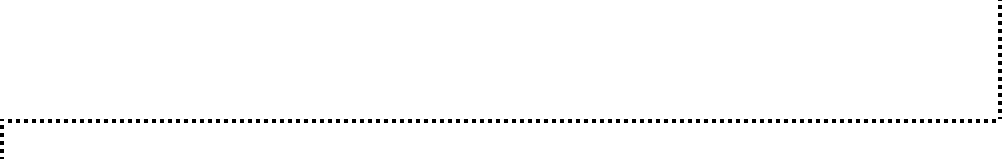 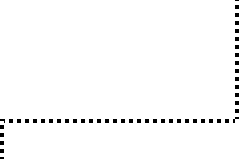 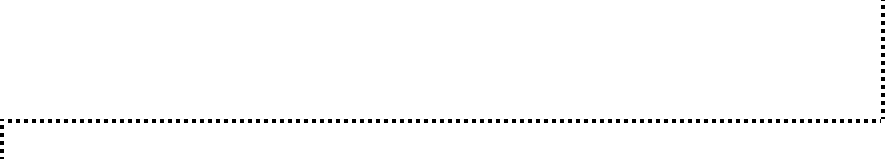 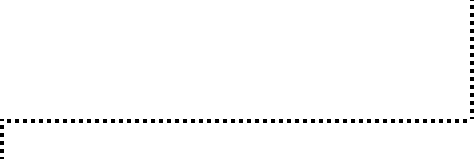 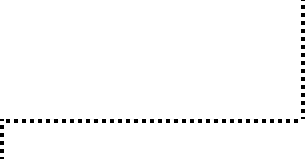 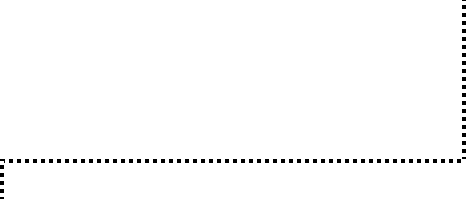 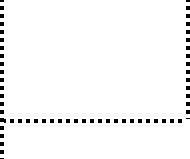 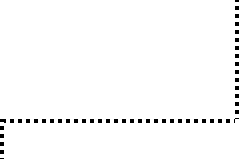 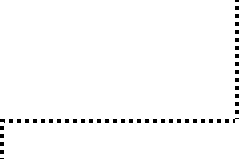 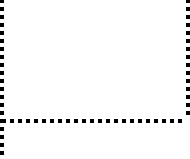 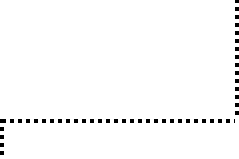 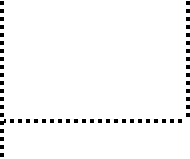 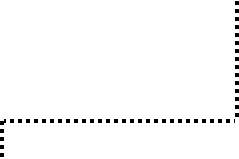 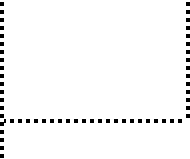 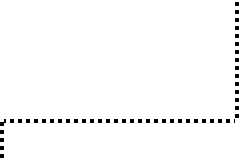 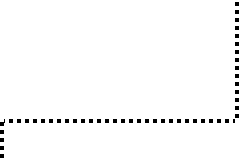 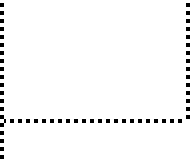 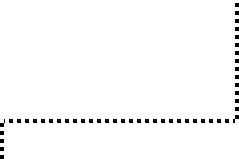 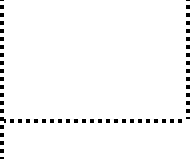 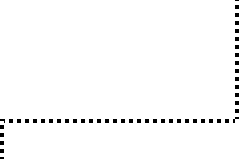 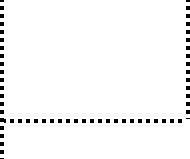 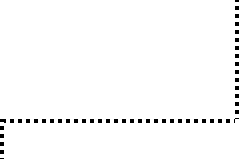 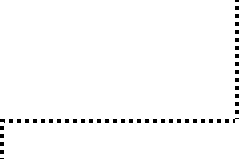 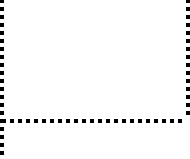 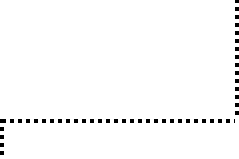 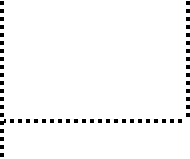 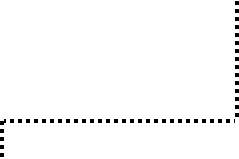 155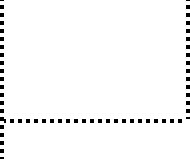 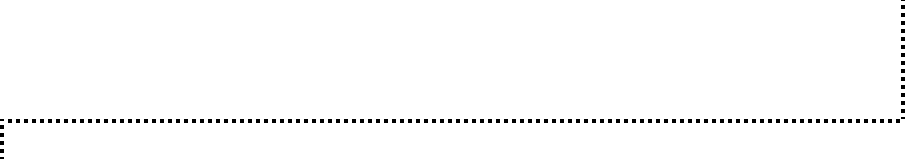 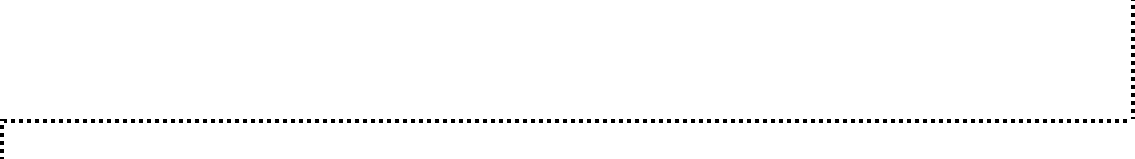 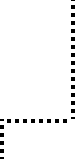 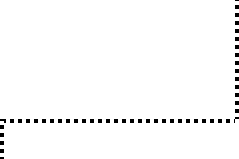 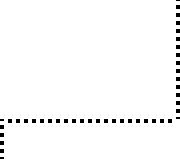 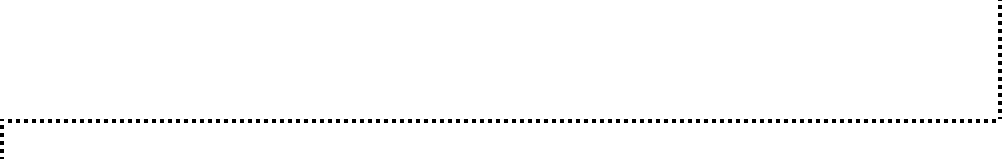 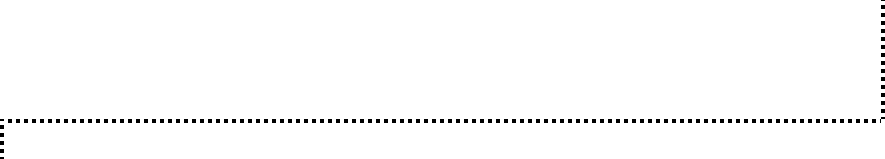 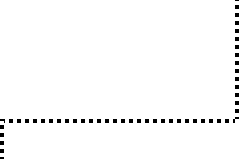 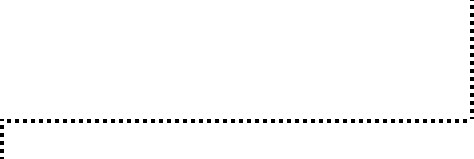 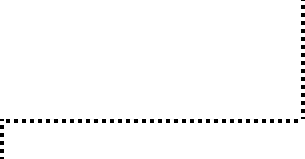 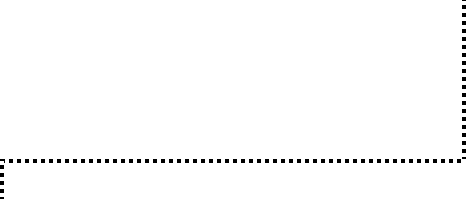 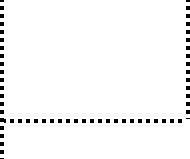 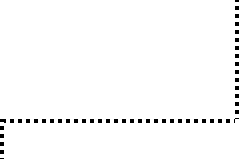 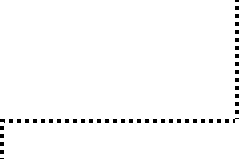 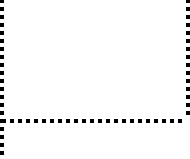 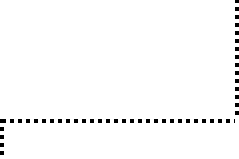 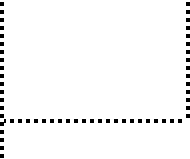 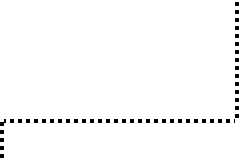 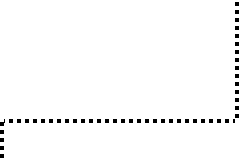 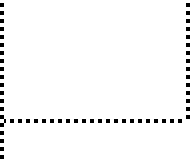 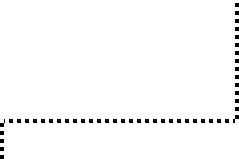 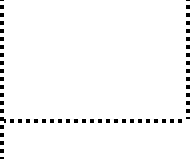 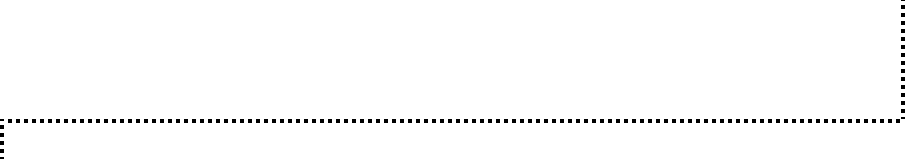 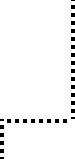 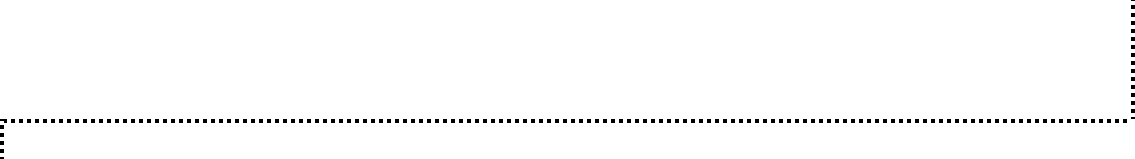 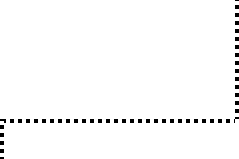 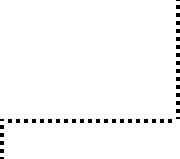 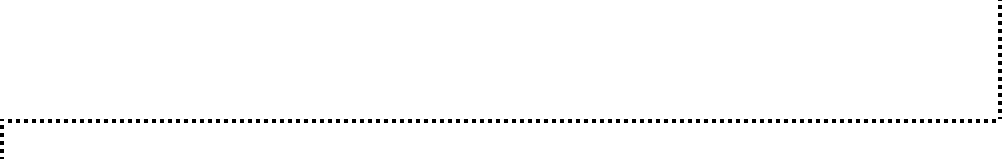 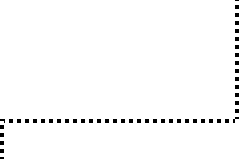 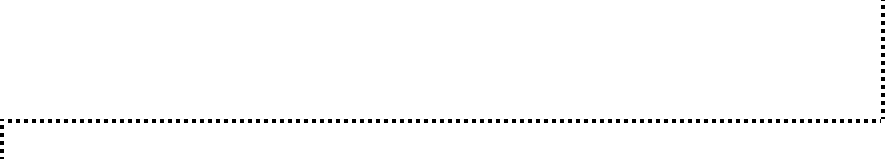 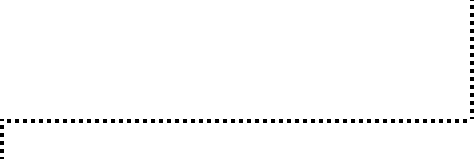 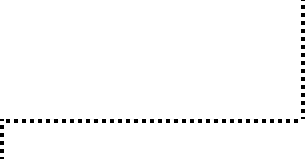 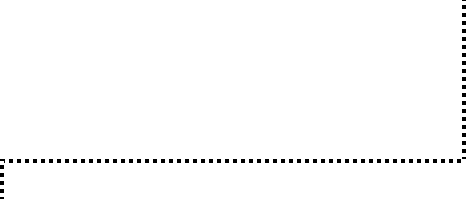 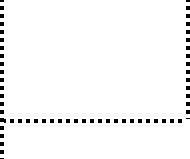 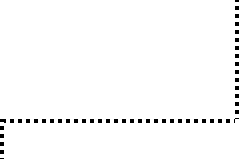 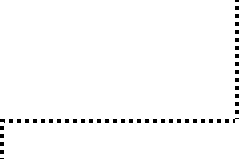 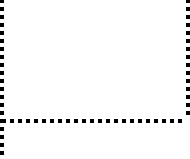 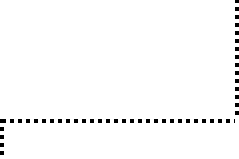 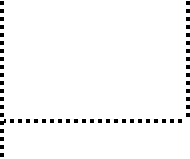 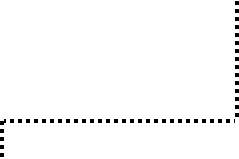 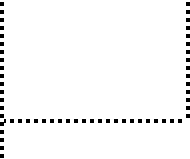 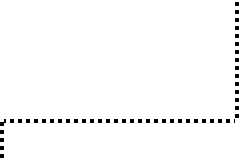 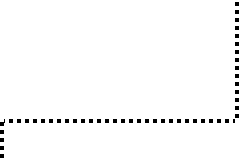 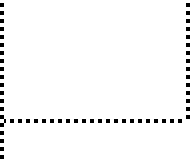 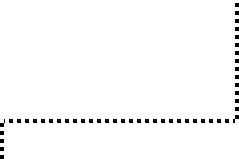 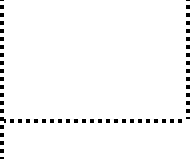 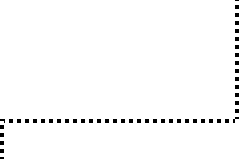 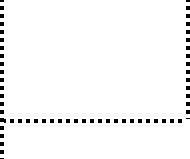 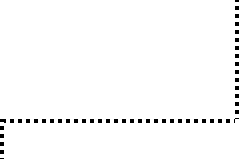 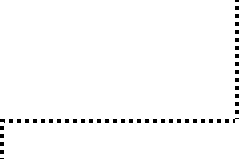 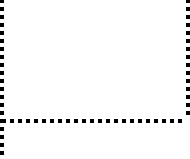 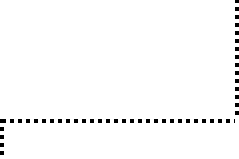 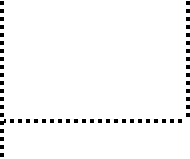 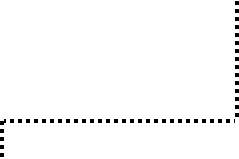 156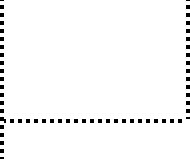 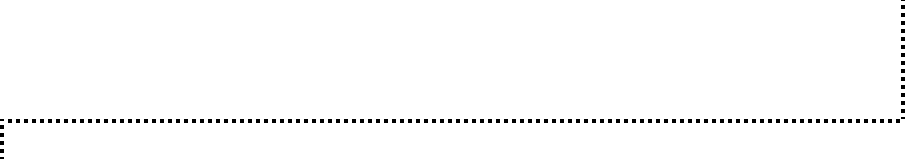 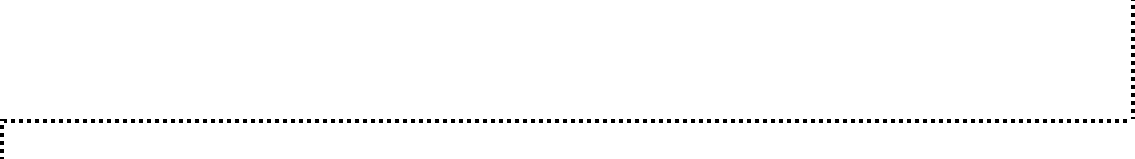 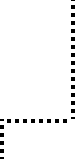 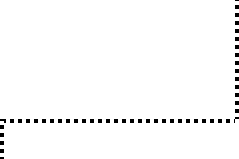 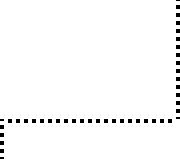 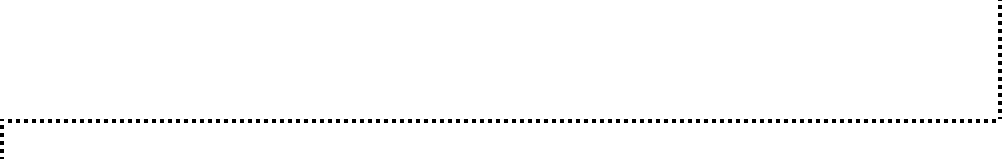 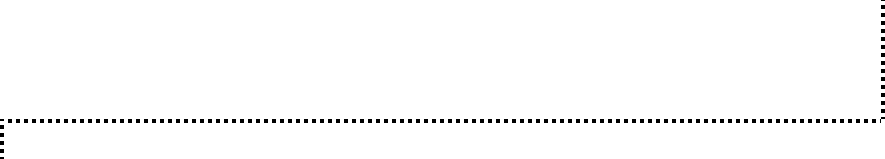 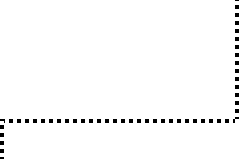 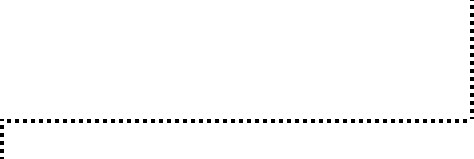 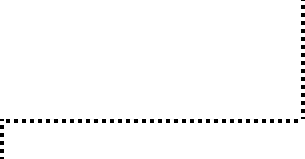 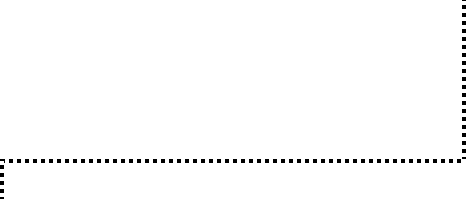 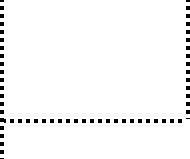 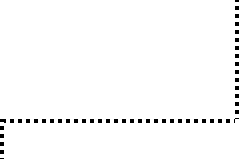 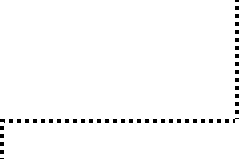 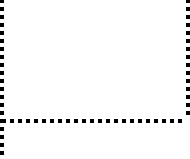 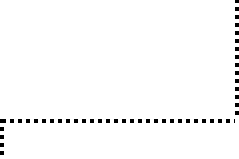 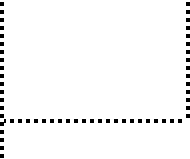 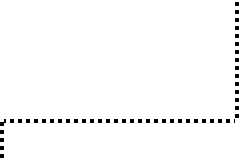 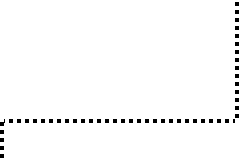 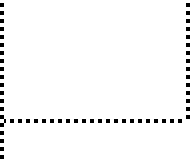 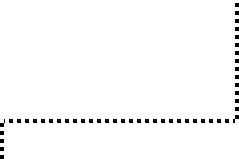 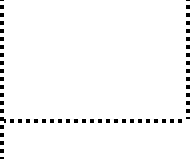 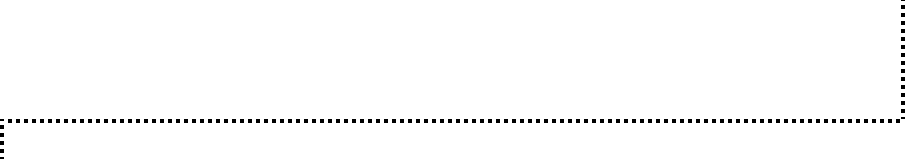 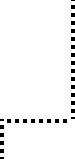 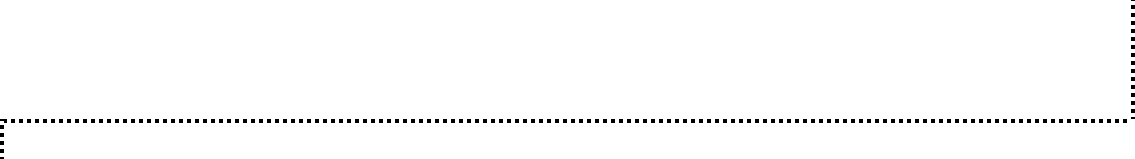 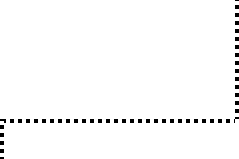 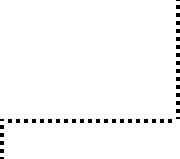 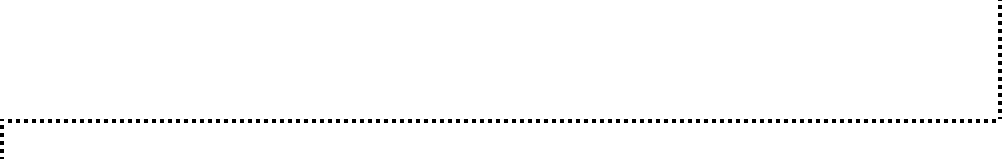 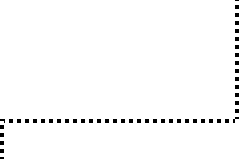 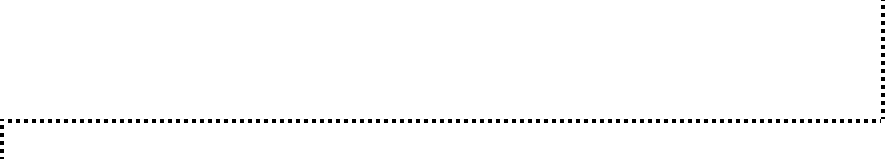 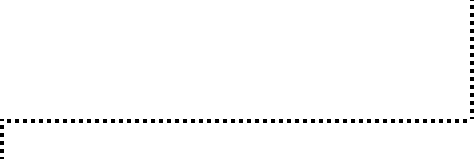 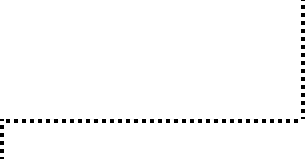 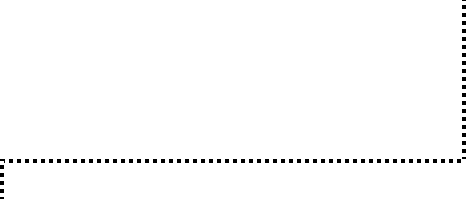 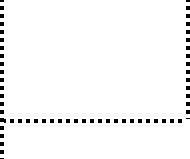 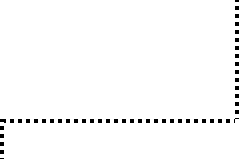 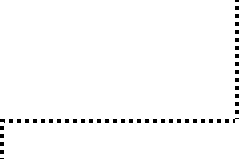 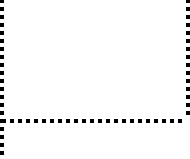 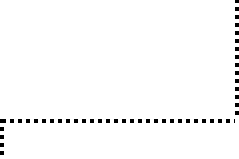 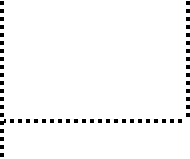 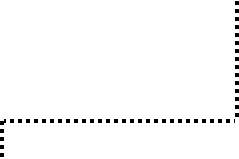 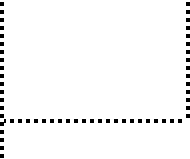 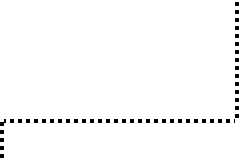 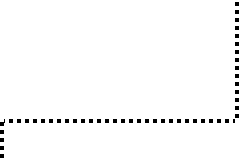 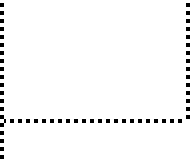 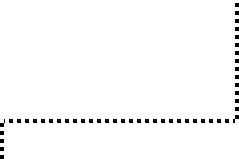 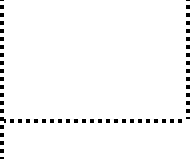 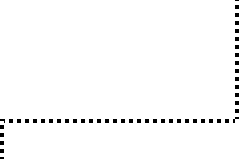 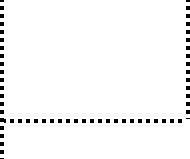 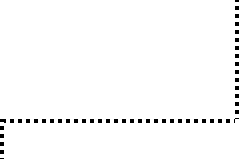 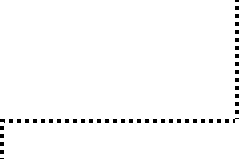 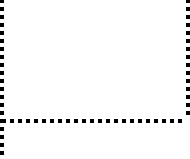 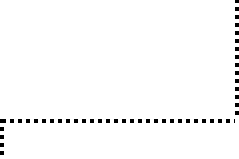 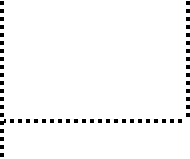 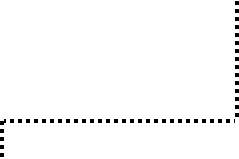 157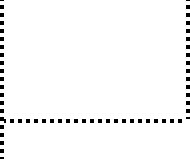 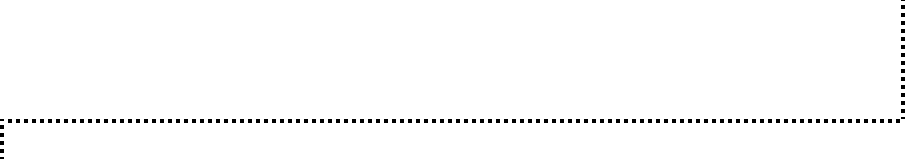 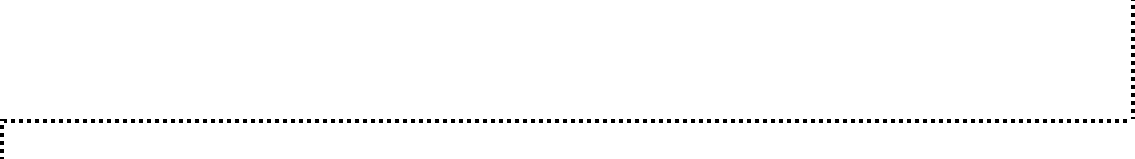 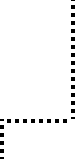 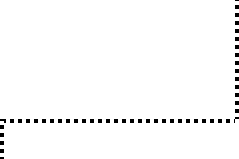 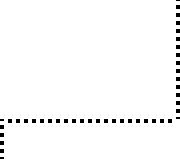 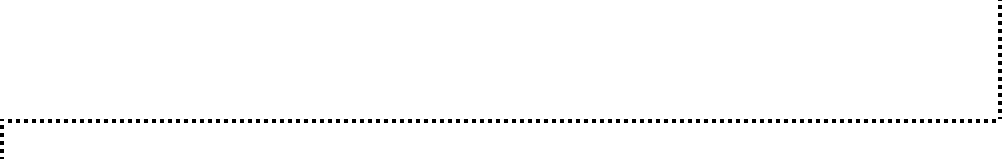 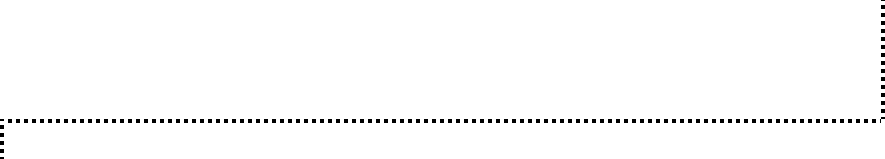 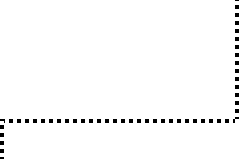 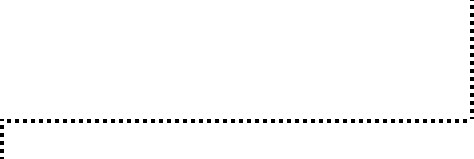 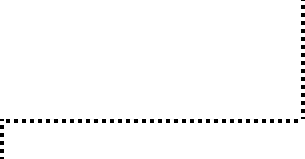 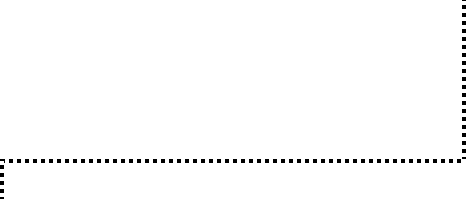 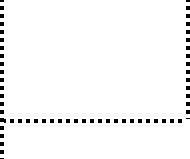 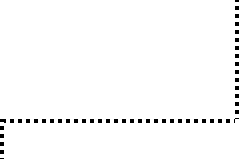 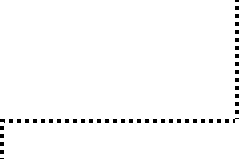 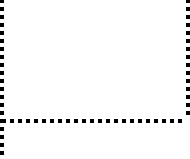 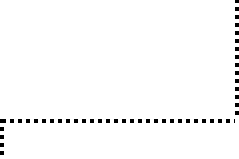 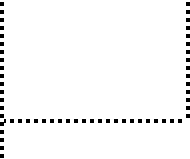 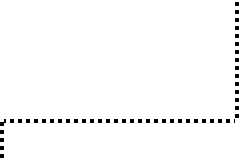 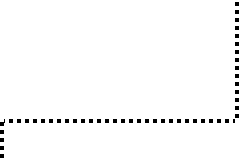 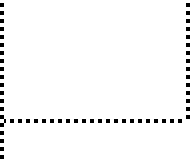 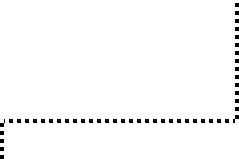 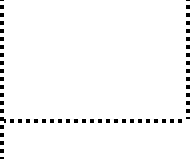 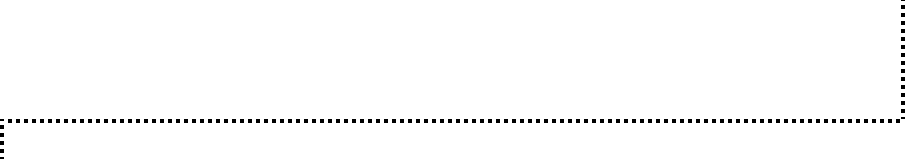 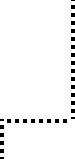 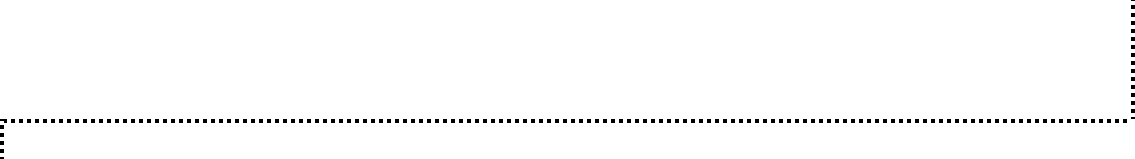 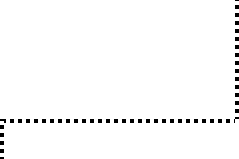 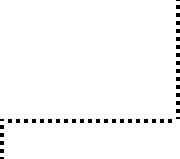 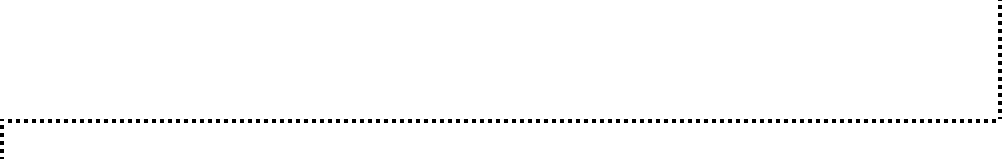 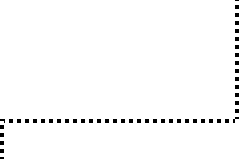 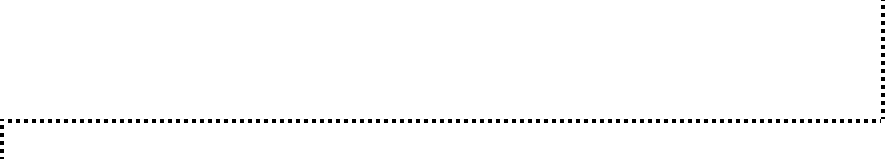 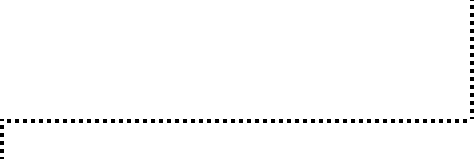 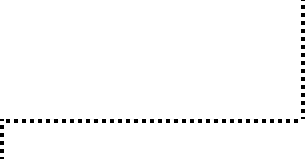 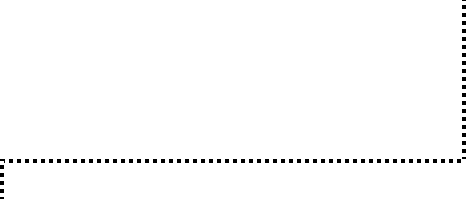 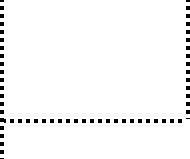 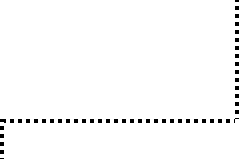 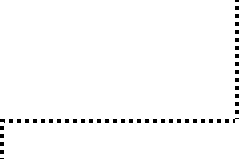 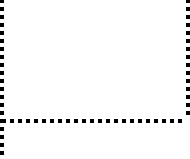 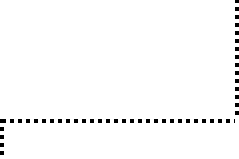 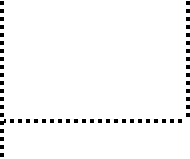 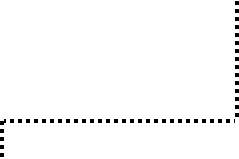 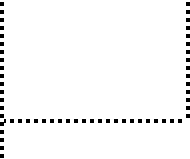 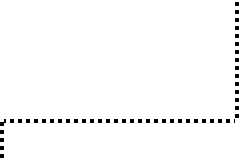 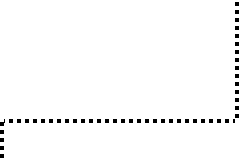 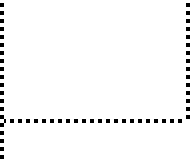 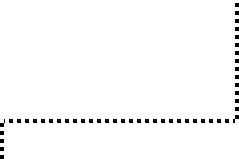 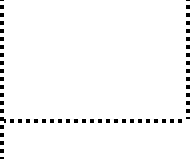 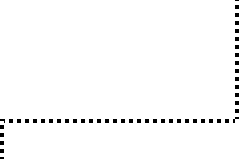 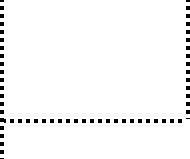 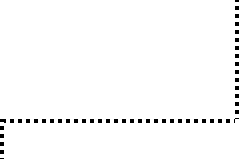 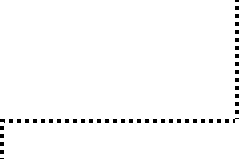 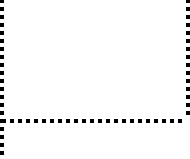 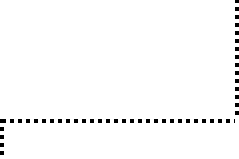 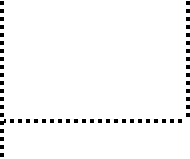 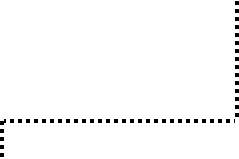 158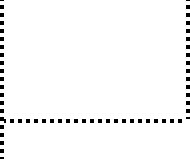 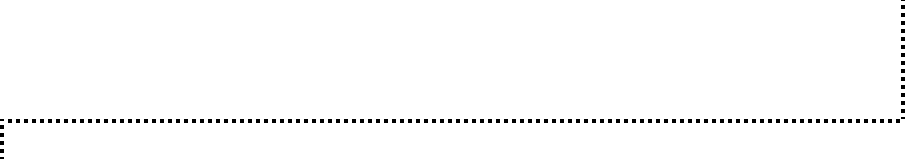 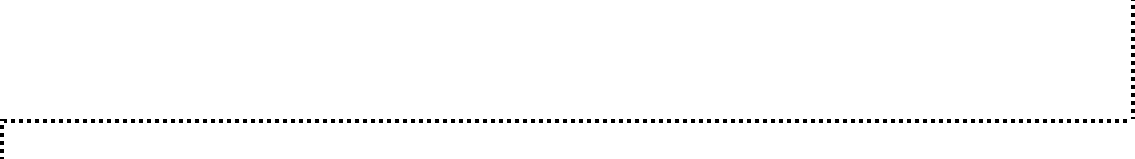 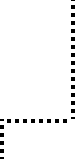 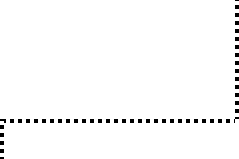 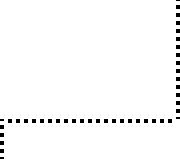 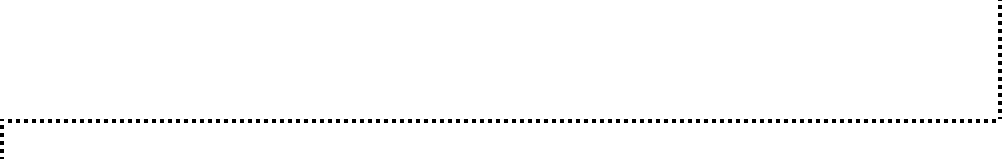 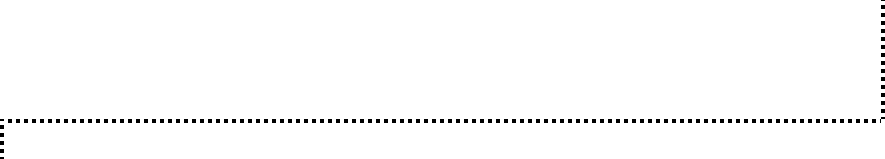 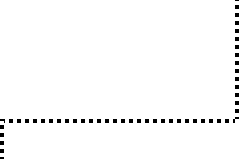 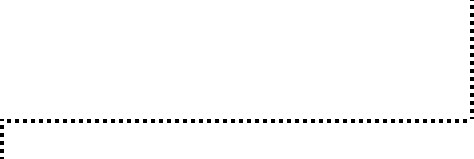 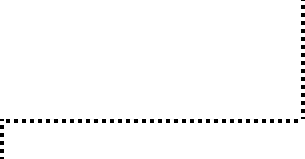 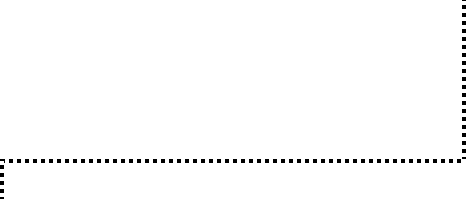 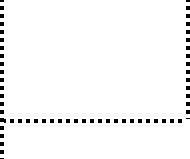 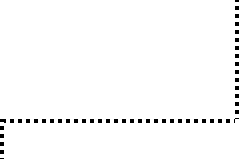 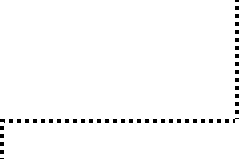 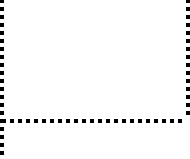 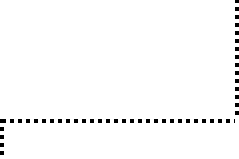 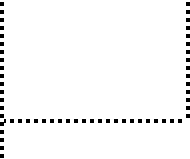 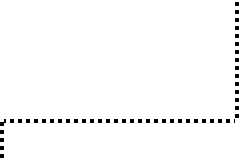 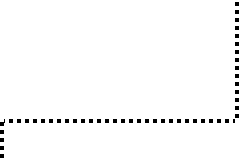 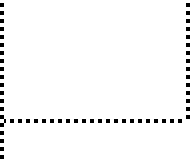 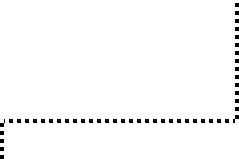 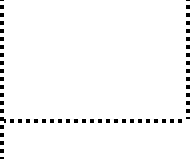 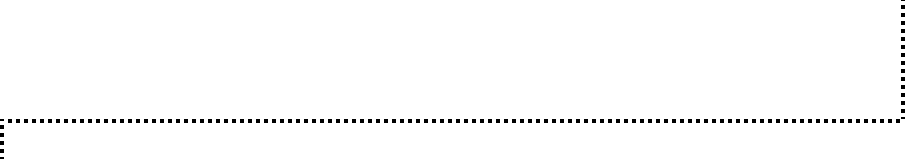 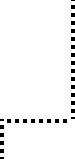 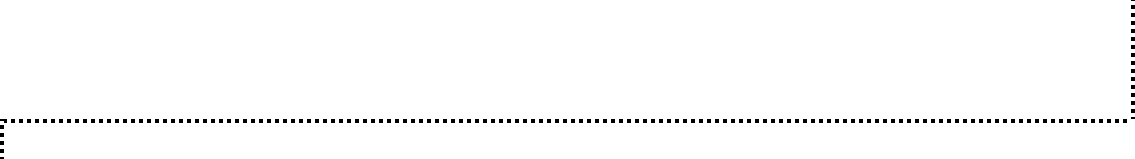 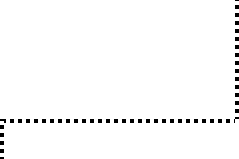 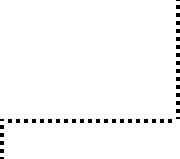 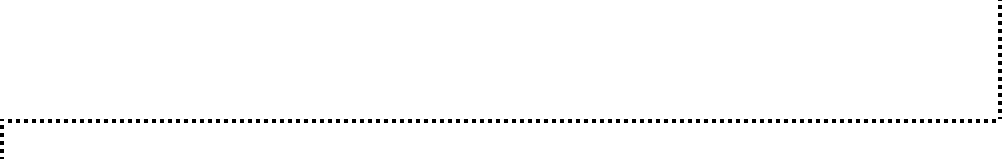 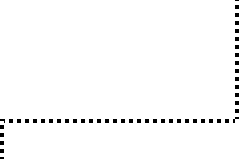 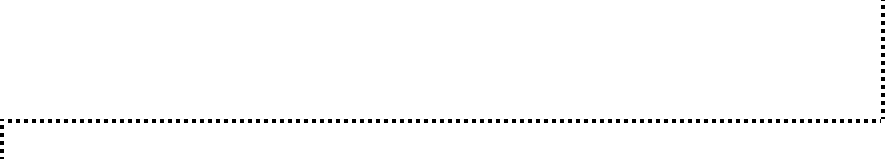 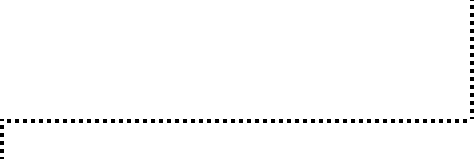 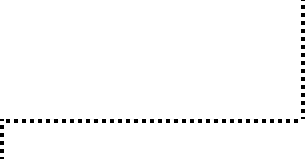 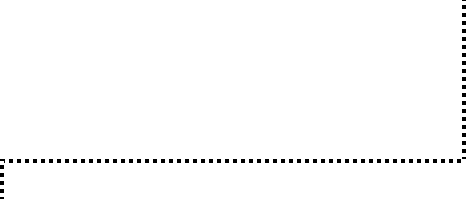 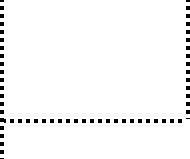 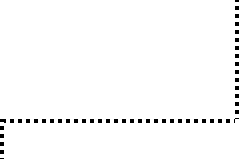 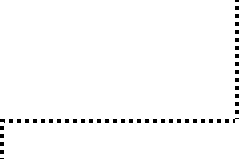 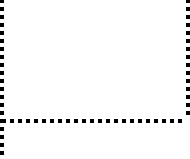 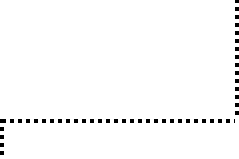 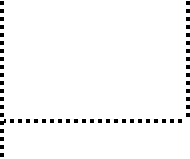 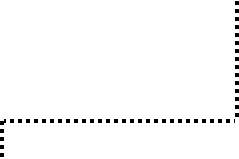 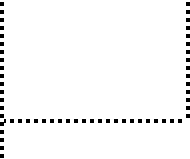 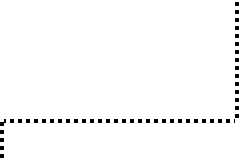 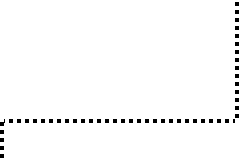 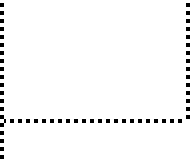 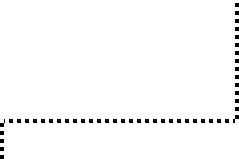 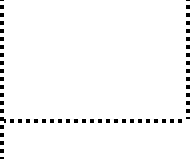 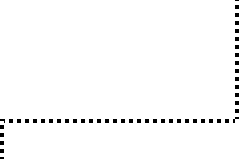 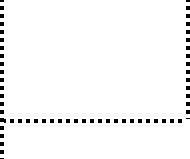 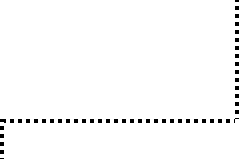 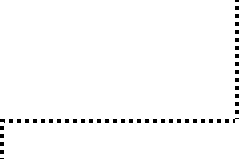 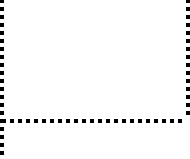 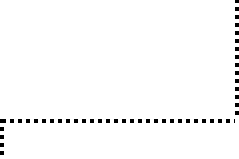 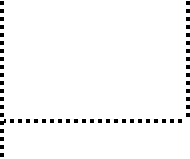 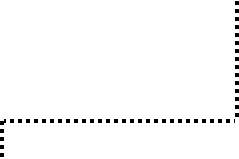 159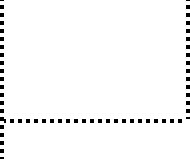 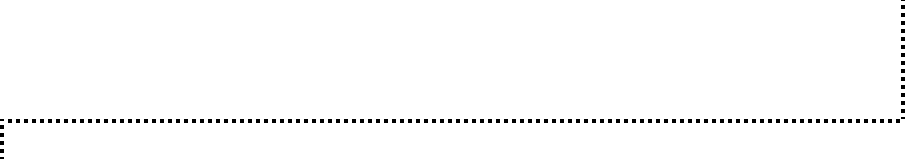 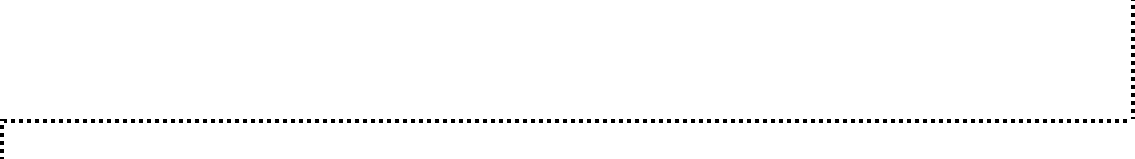 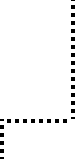 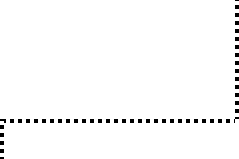 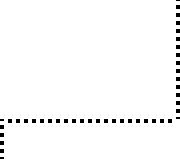 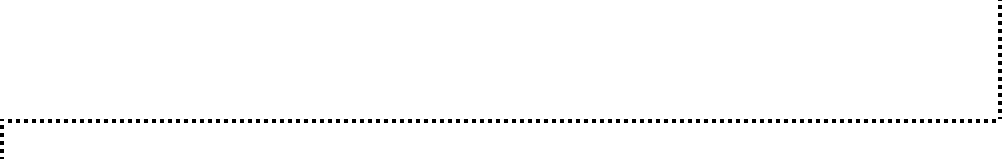 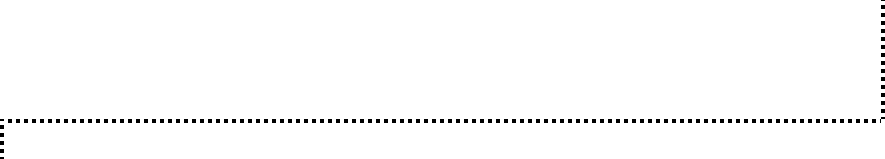 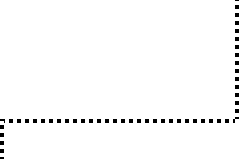 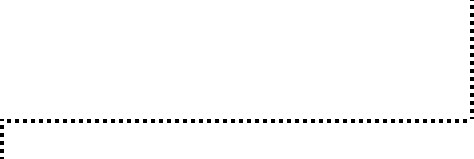 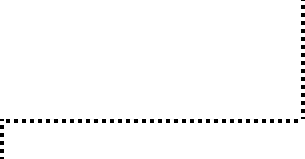 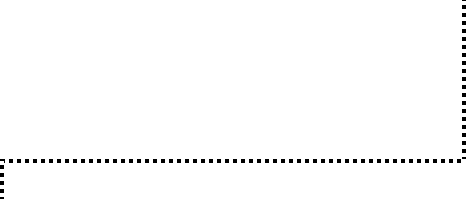 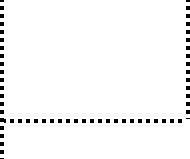 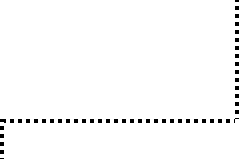 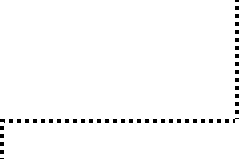 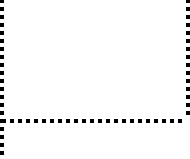 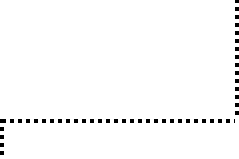 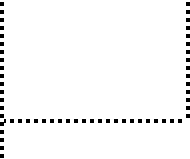 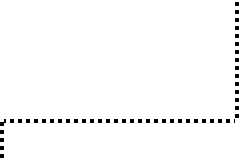 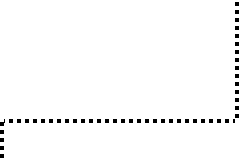 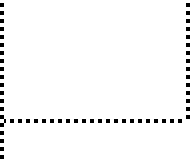 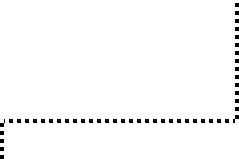 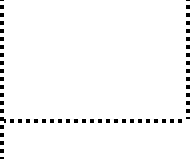 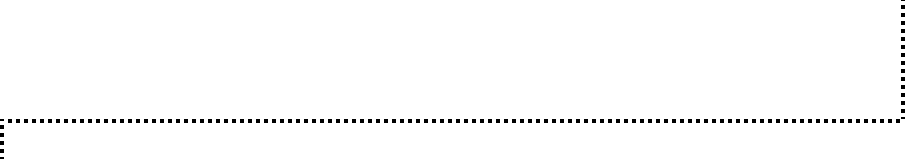 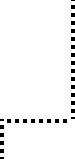 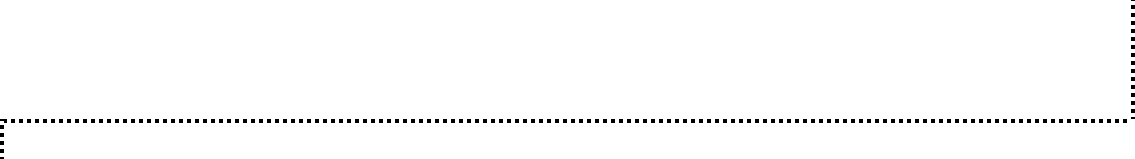 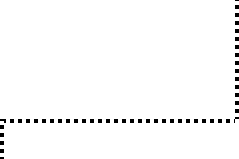 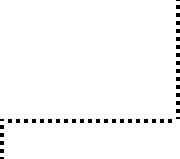 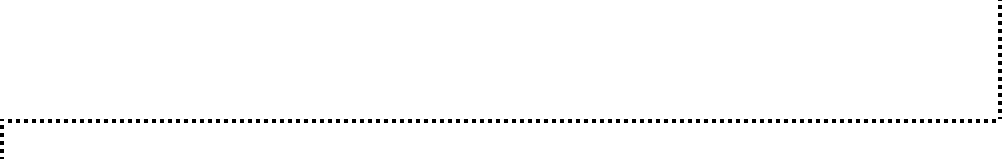 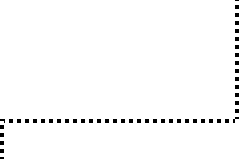 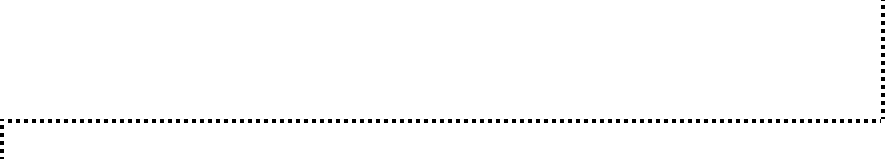 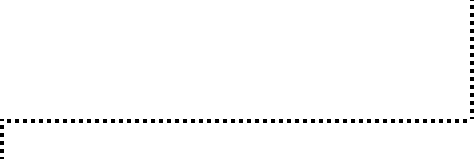 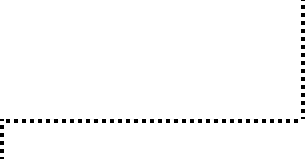 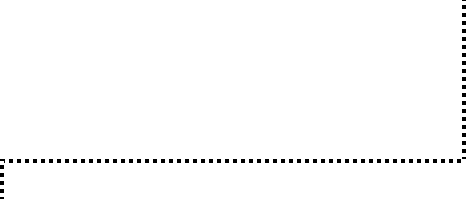 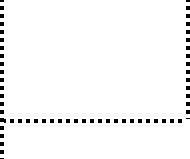 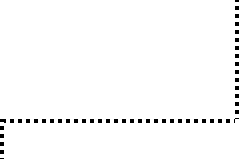 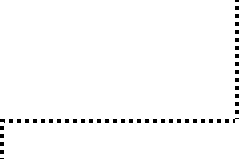 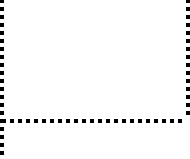 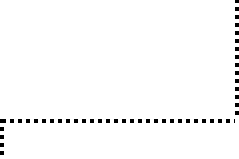 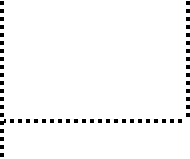 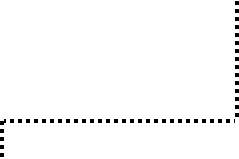 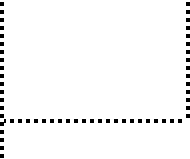 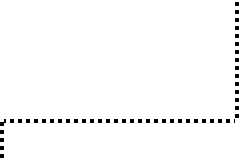 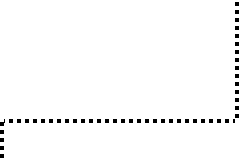 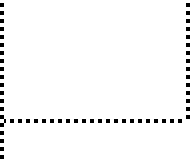 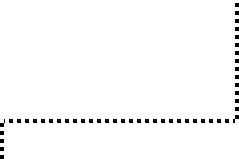 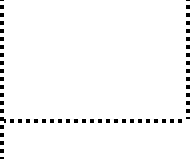 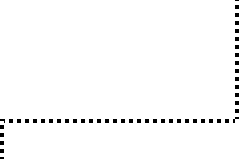 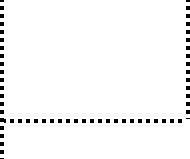 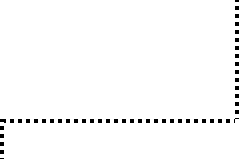 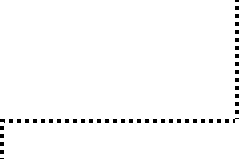 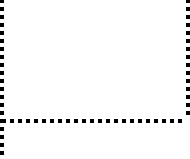 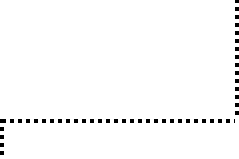 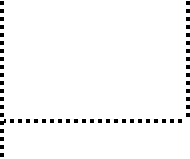 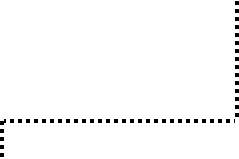 160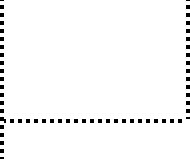 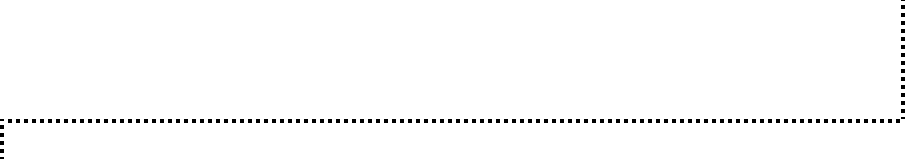 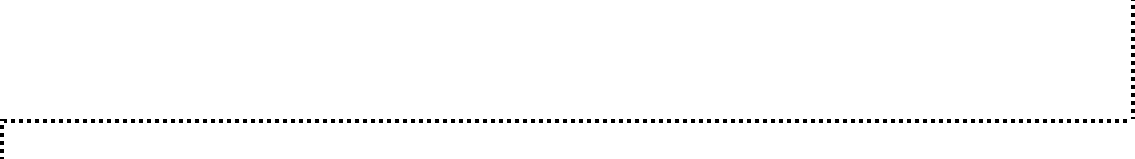 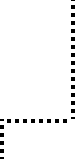 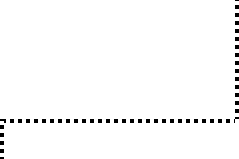 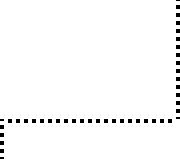 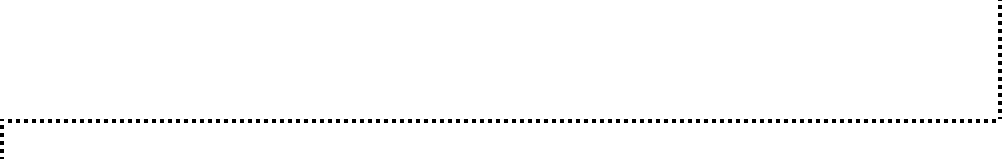 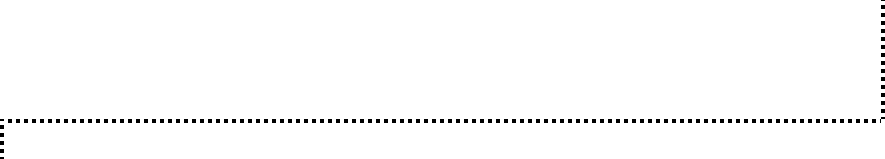 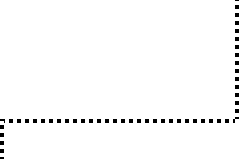 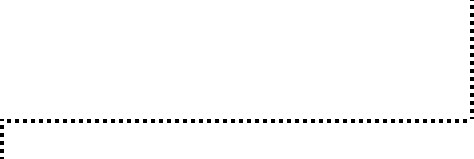 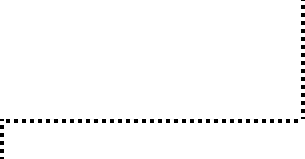 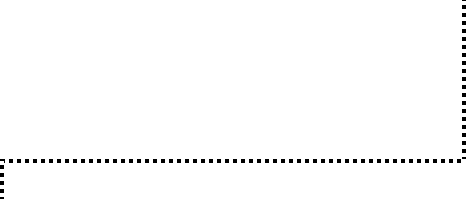 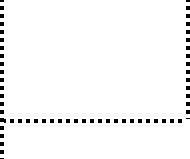 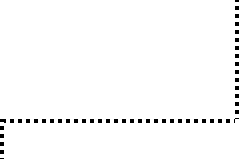 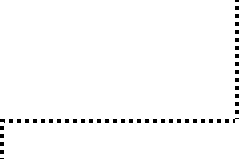 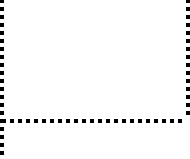 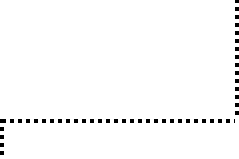 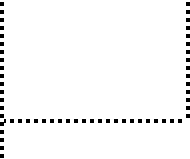 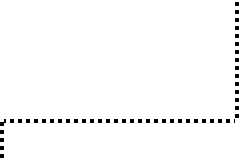 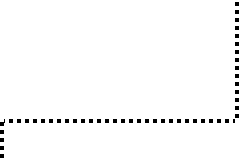 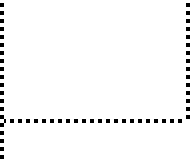 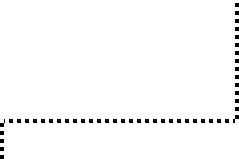 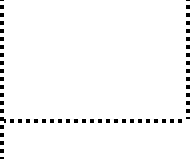 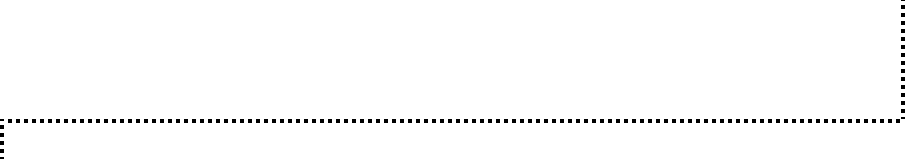 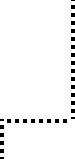 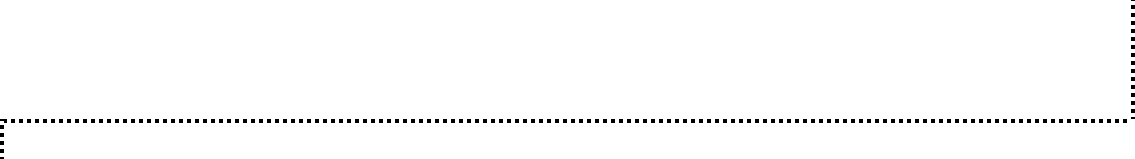 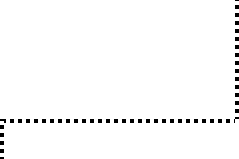 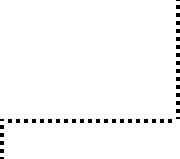 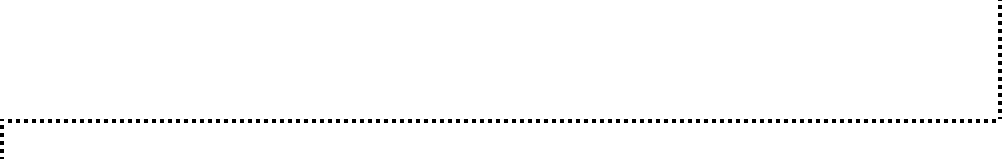 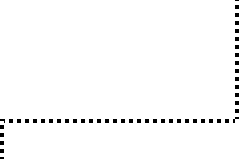 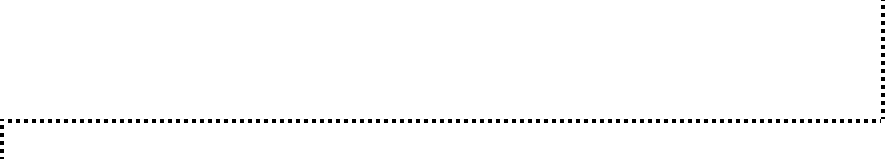 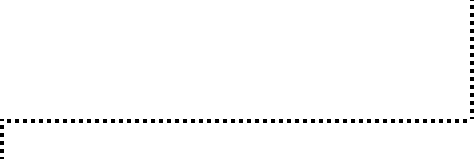 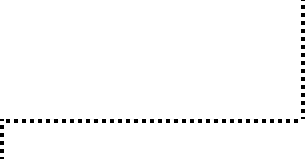 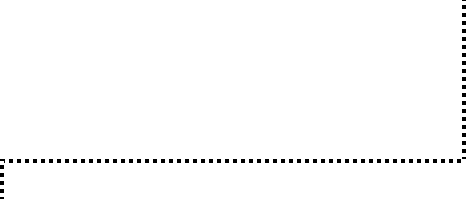 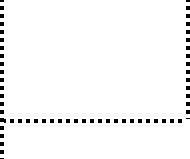 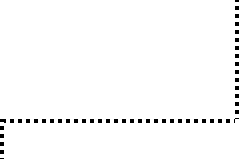 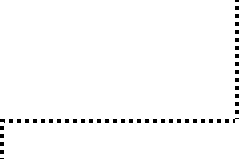 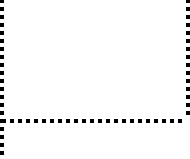 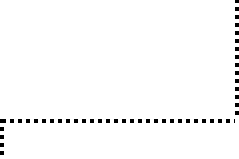 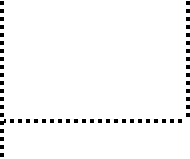 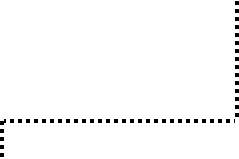 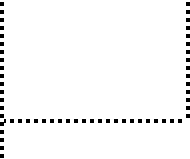 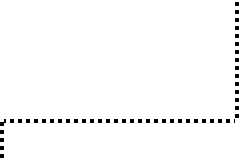 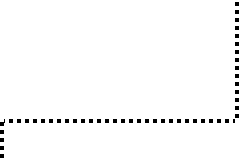 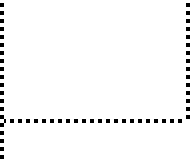 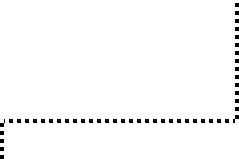 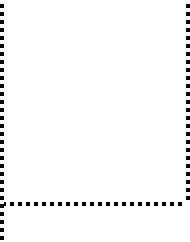 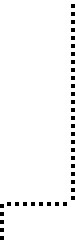 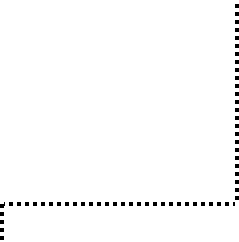 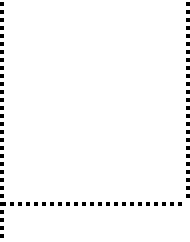 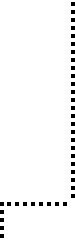 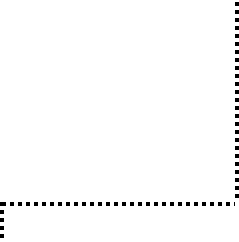 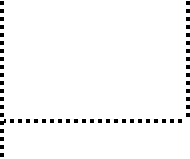 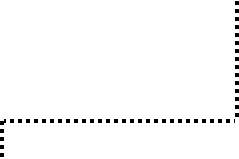 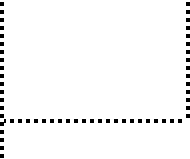 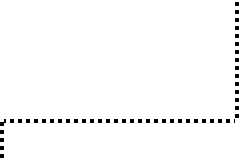 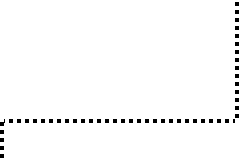 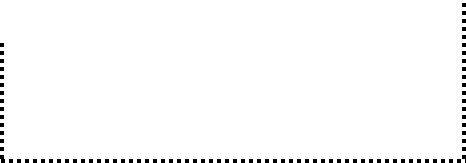 161162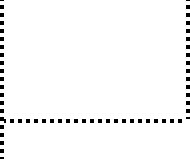 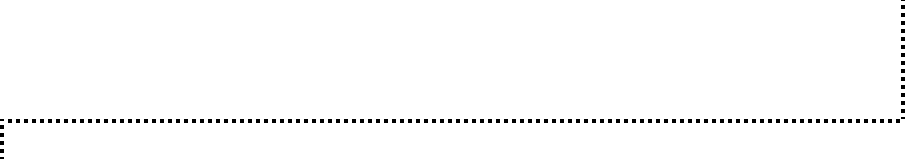 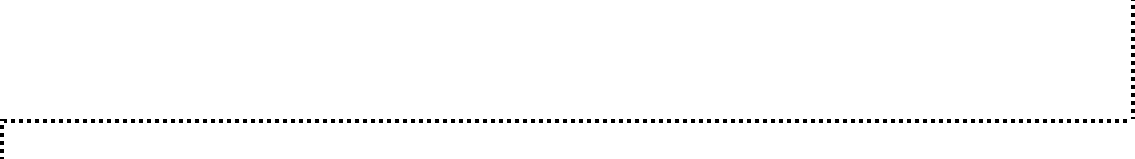 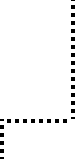 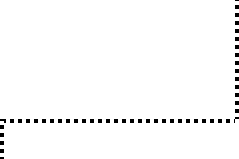 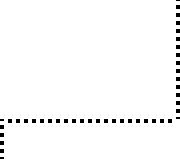 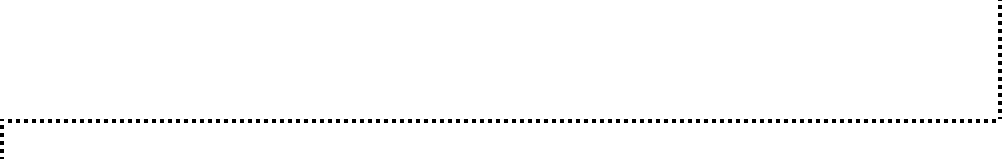 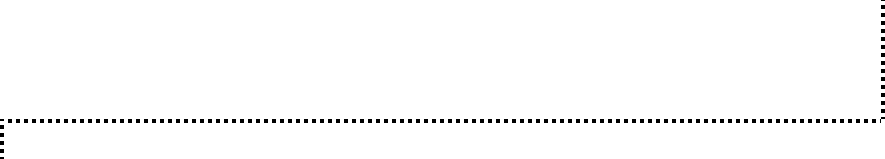 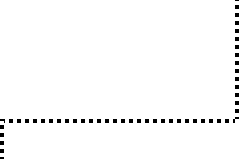 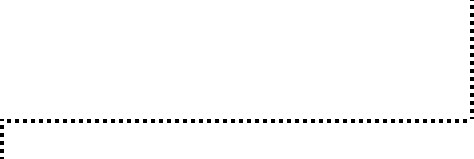 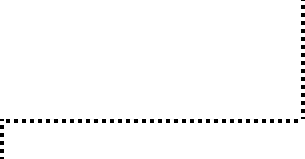 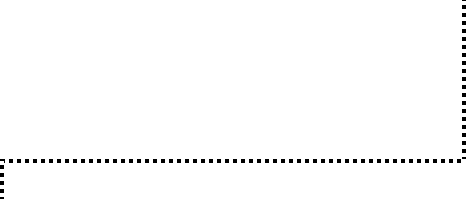 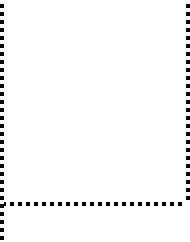 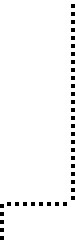 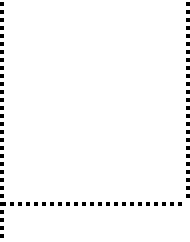 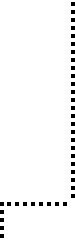 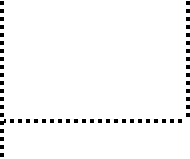 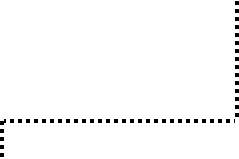 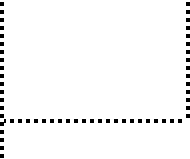 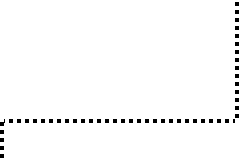 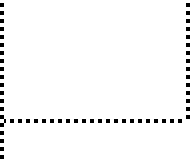 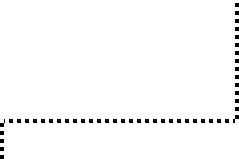 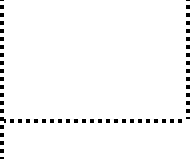 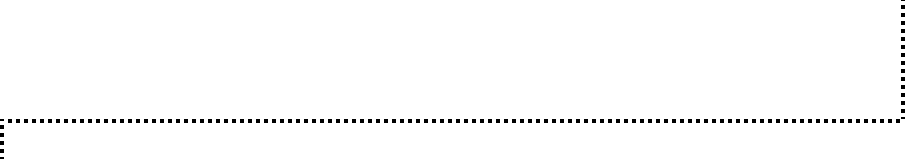 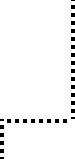 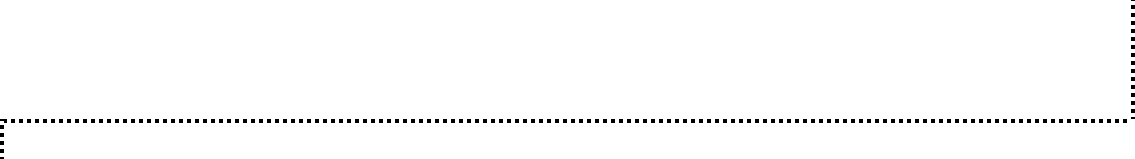 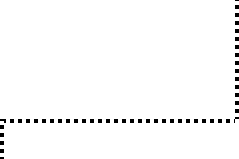 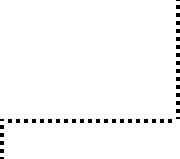 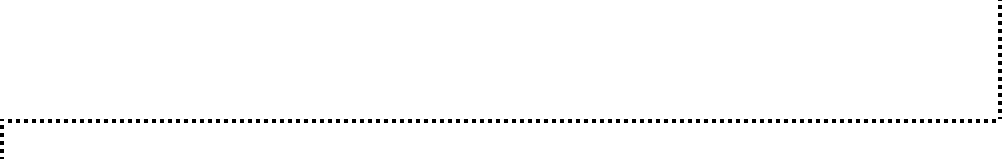 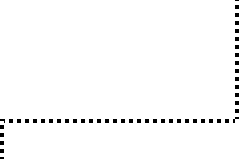 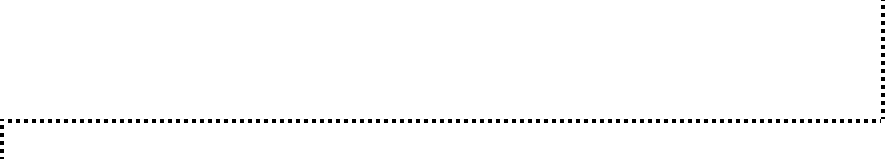 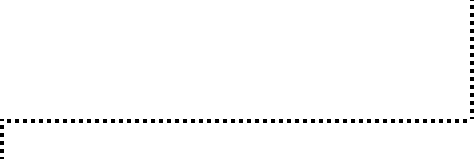 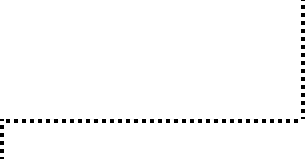 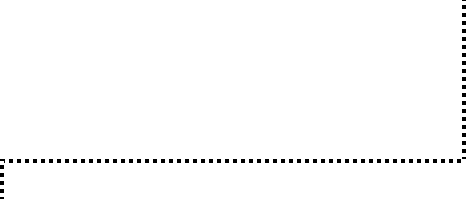 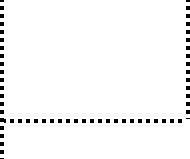 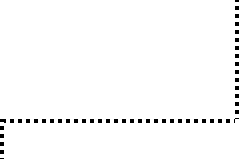 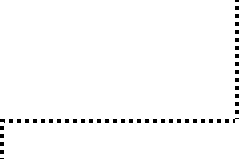 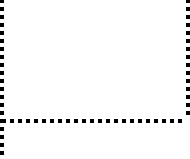 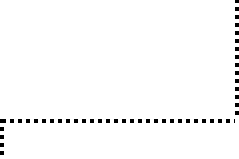 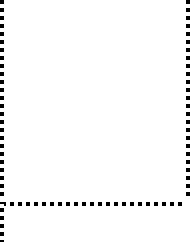 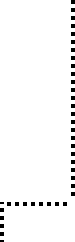 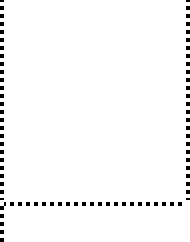 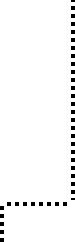 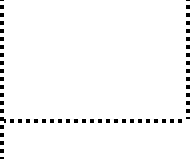 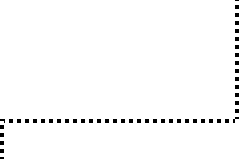 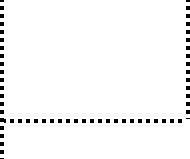 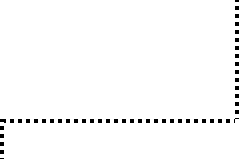 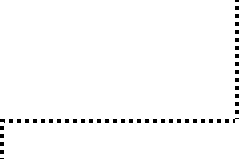 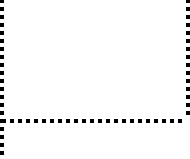 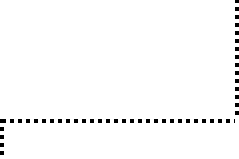 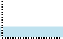 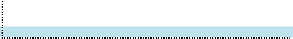 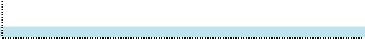 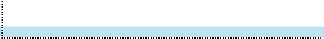 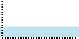 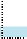 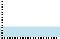 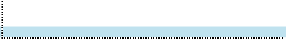 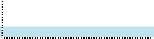 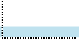 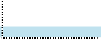 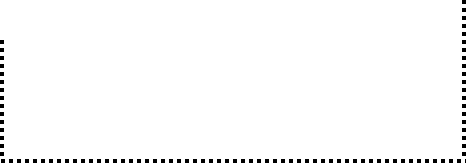 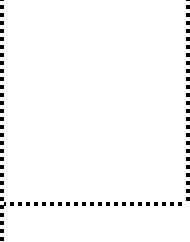 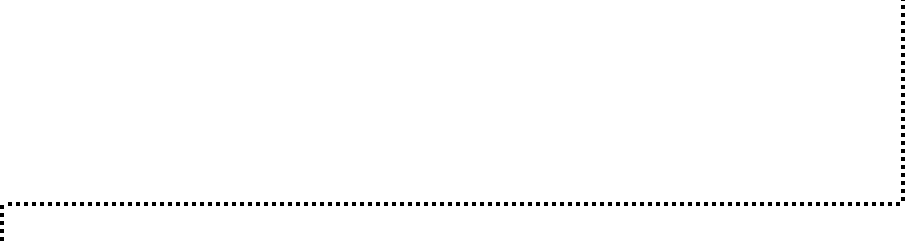 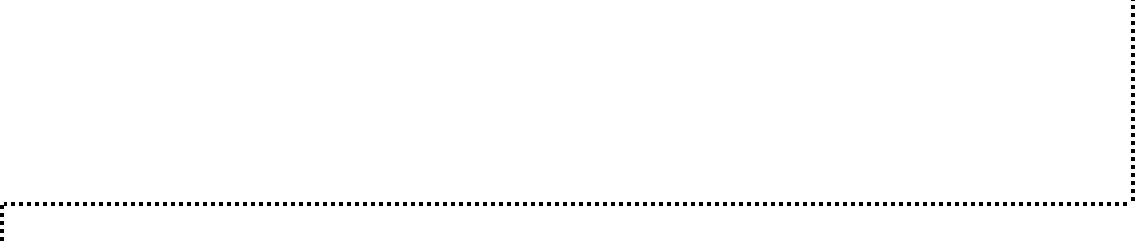 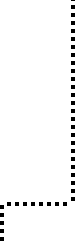 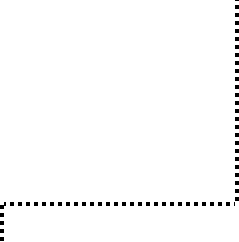 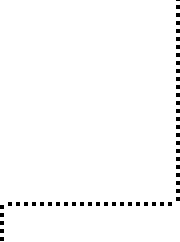 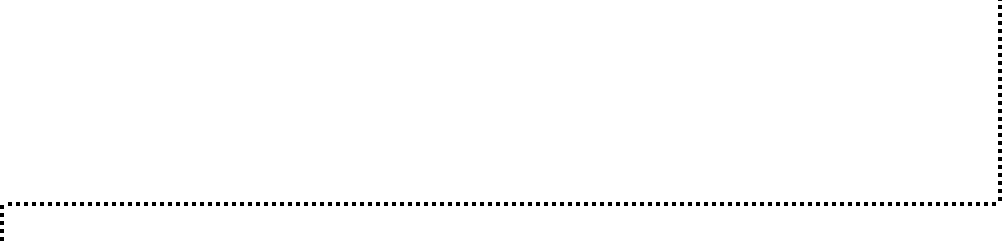 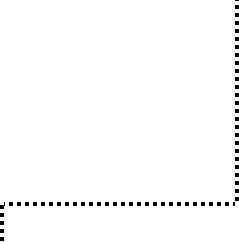 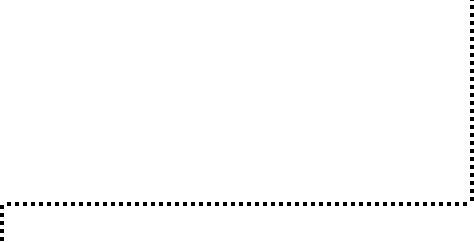 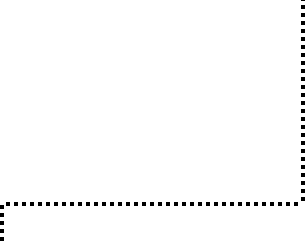 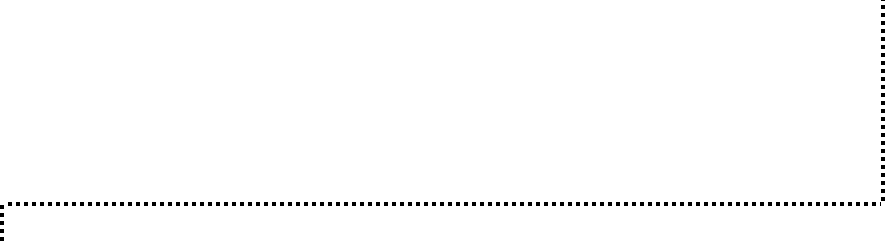 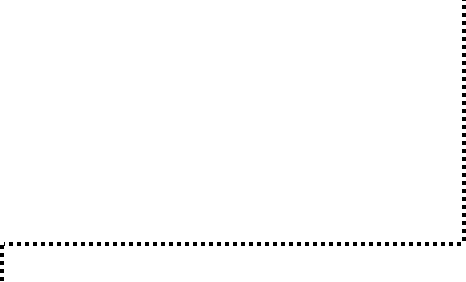 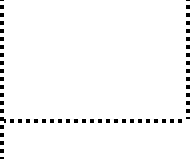 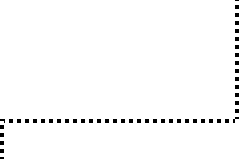 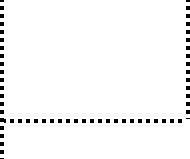 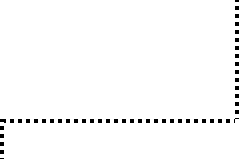 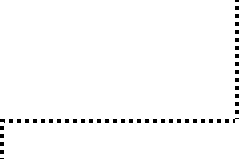 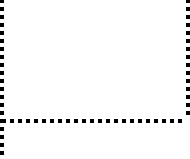 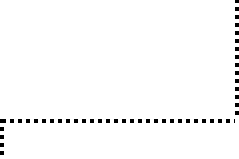 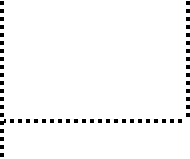 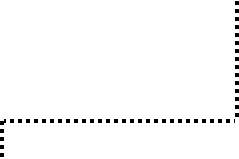 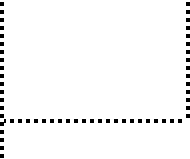 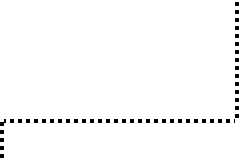 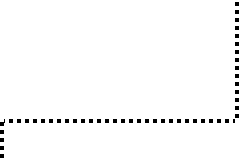 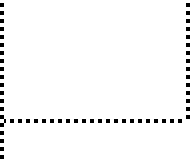 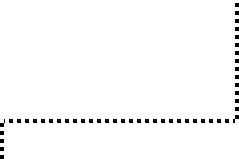 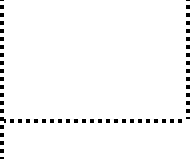 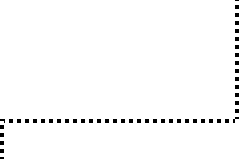 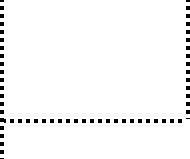 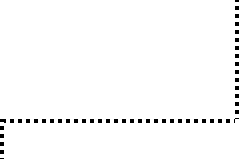 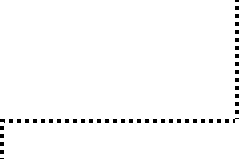 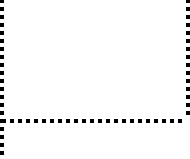 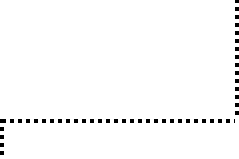 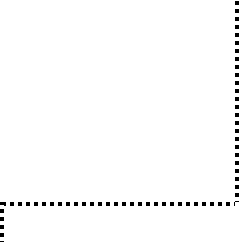 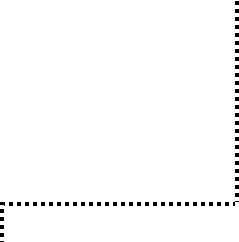 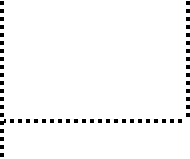 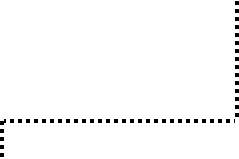 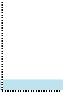 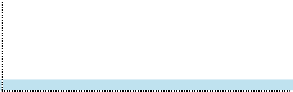 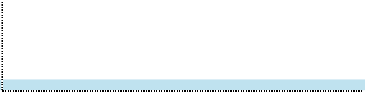 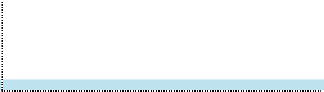 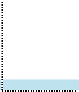 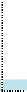 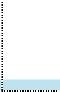 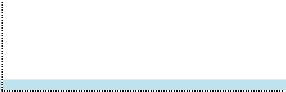 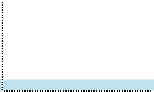 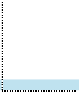 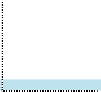 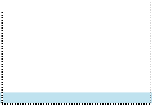 163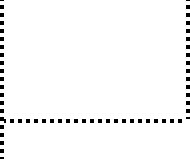 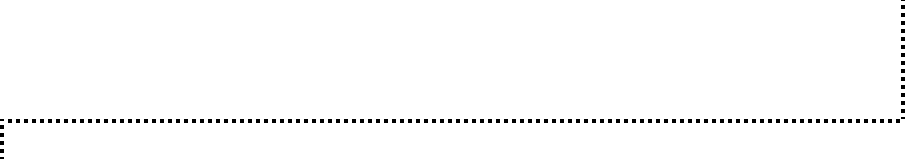 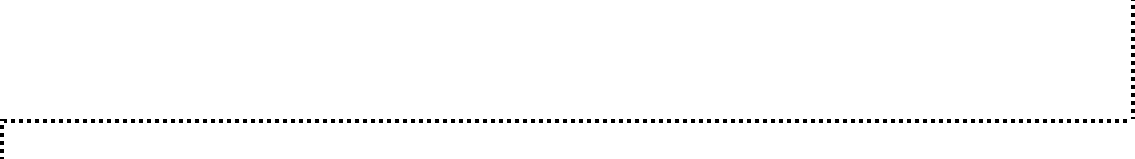 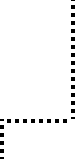 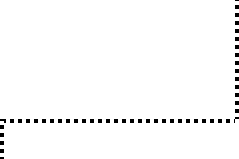 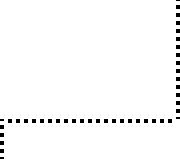 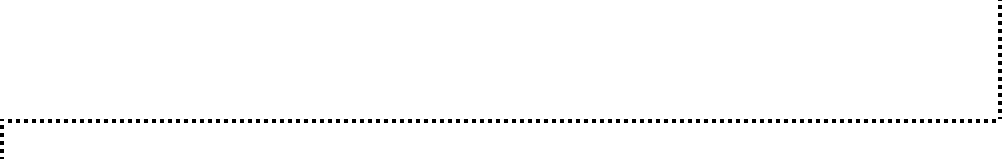 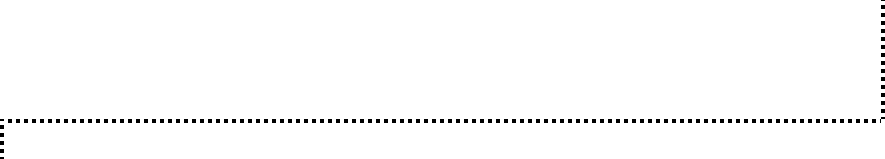 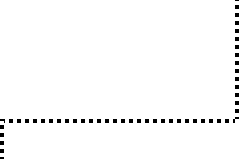 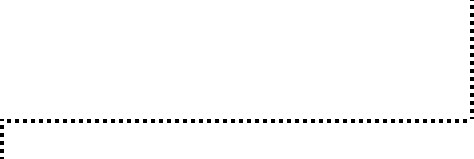 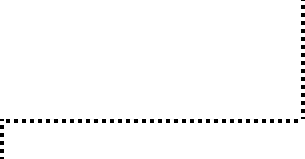 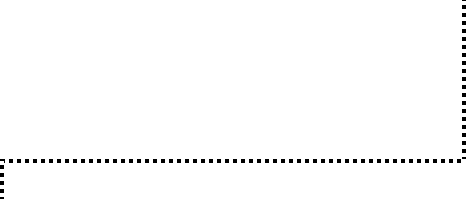 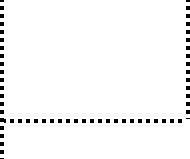 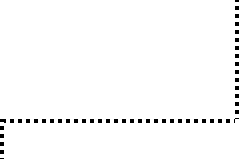 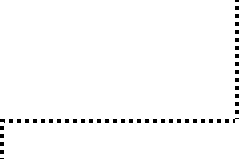 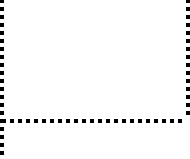 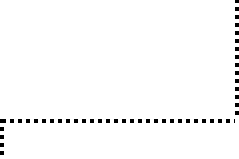 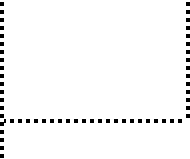 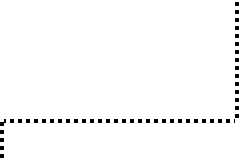 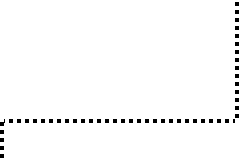 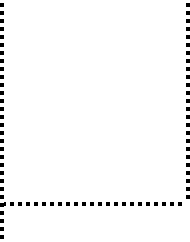 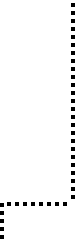 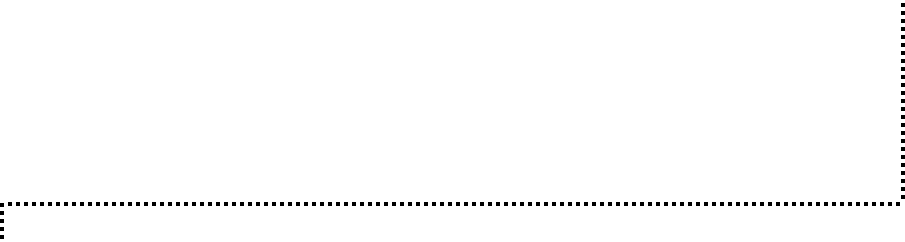 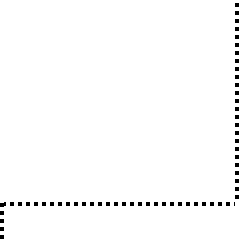 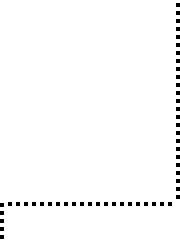 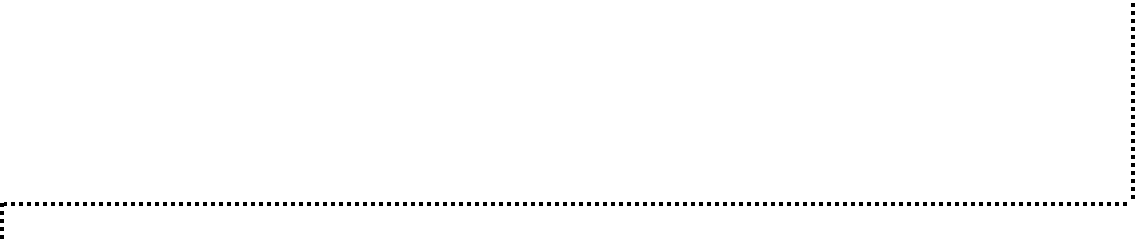 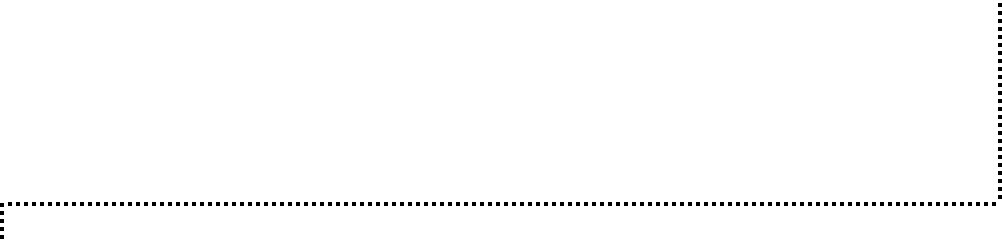 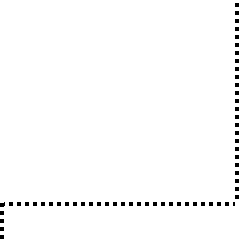 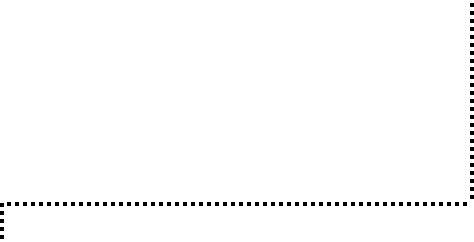 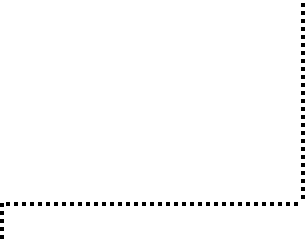 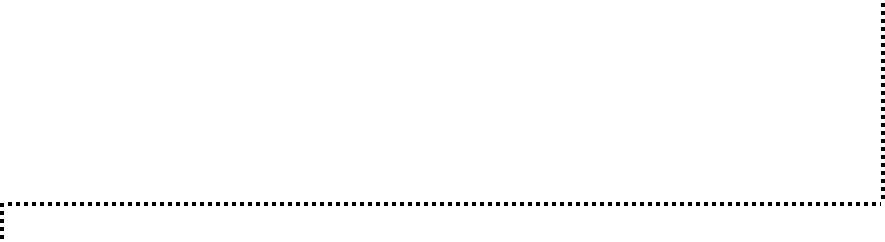 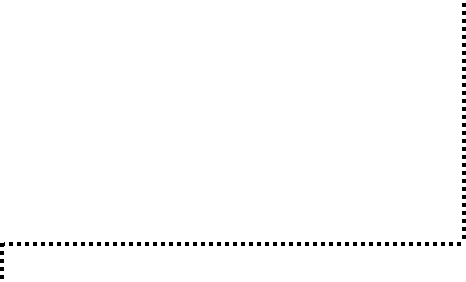 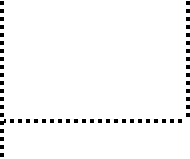 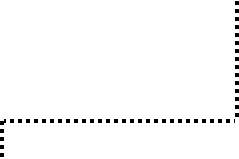 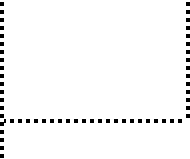 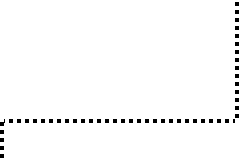 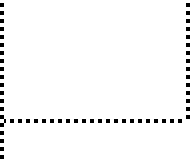 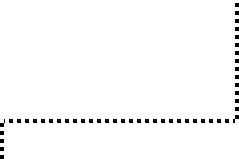 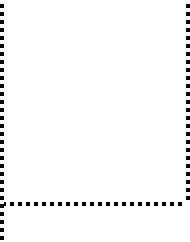 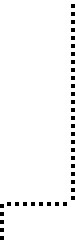 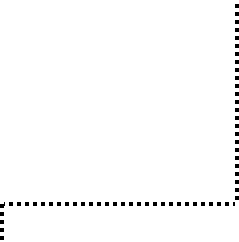 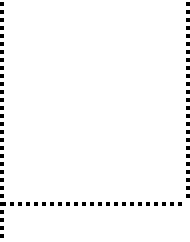 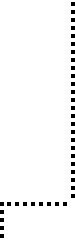 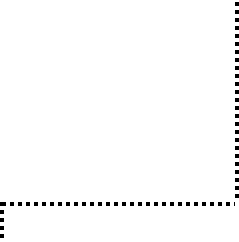 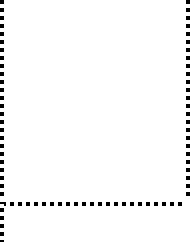 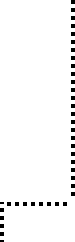 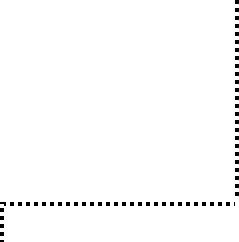 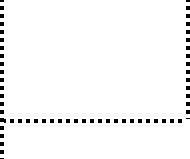 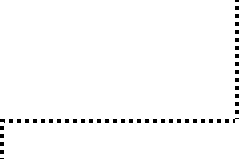 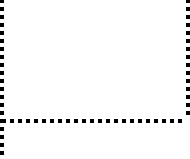 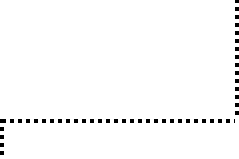 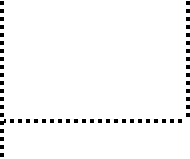 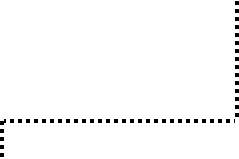 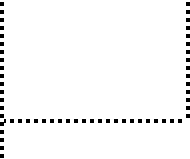 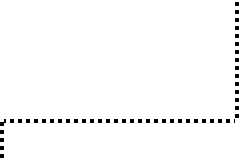 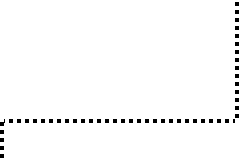 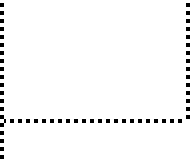 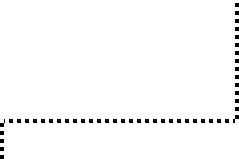 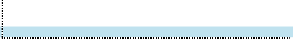 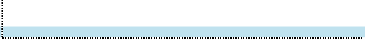 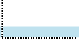 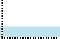 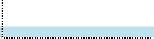 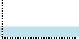 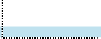 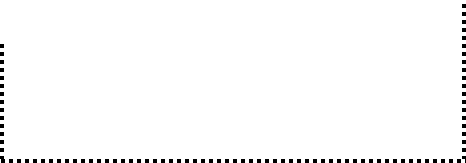 164CatManufacturer	ModelSeriesYearEngine IDEngine SizeCyl.ESMP  Test SpeedCar TOYOTA ENGINES	4A-C	-	4A	1587	4	5600	4200CarTOYOTA ENGINES4A-GE 20-VALVE QUAD THROTTLE BODYTRUENO APEX GTU COROLLA GT93	-15874	7400	5550CarTOYOTA ENGINES4A-GE 20-VALVE QUAD THROTTLE BODYTRUENO APEX GTU COROLLA GT93	-15874	7400	5550CarTOYOTA ENGINES	4A-GEUFWD COROLLA GT MID MOUNT FIRST MR288	-4A-GEU15874	6600	4950CarTOYOTA ENGINES	4A-GEUFWD COROLLA GT MID MOUNT FIRST MR290	-4A-GEU15874	7200	5400CarTOYOTA ENGINES	4A-GEUFWD COROLLA GT MID MOUNT FIRST MR288	-4A-GEU15874	6600	4950CarTOYOTA ENGINES	4A-GEUFWD COROLLA GT MID MOUNT FIRST MR290	-4A-GEU15874	7200	5400CarTOYOTA ENGINES	4A-GZEU SUPERCHARGER1600 GT-Z COUPE AND MR2 GT89	-15874	6400	4800CarTOYOTA ENGINES	4A-GZEU SUPERCHARGER1600 GT-Z COUPE AND MR2 GT89	-15874	6400	4800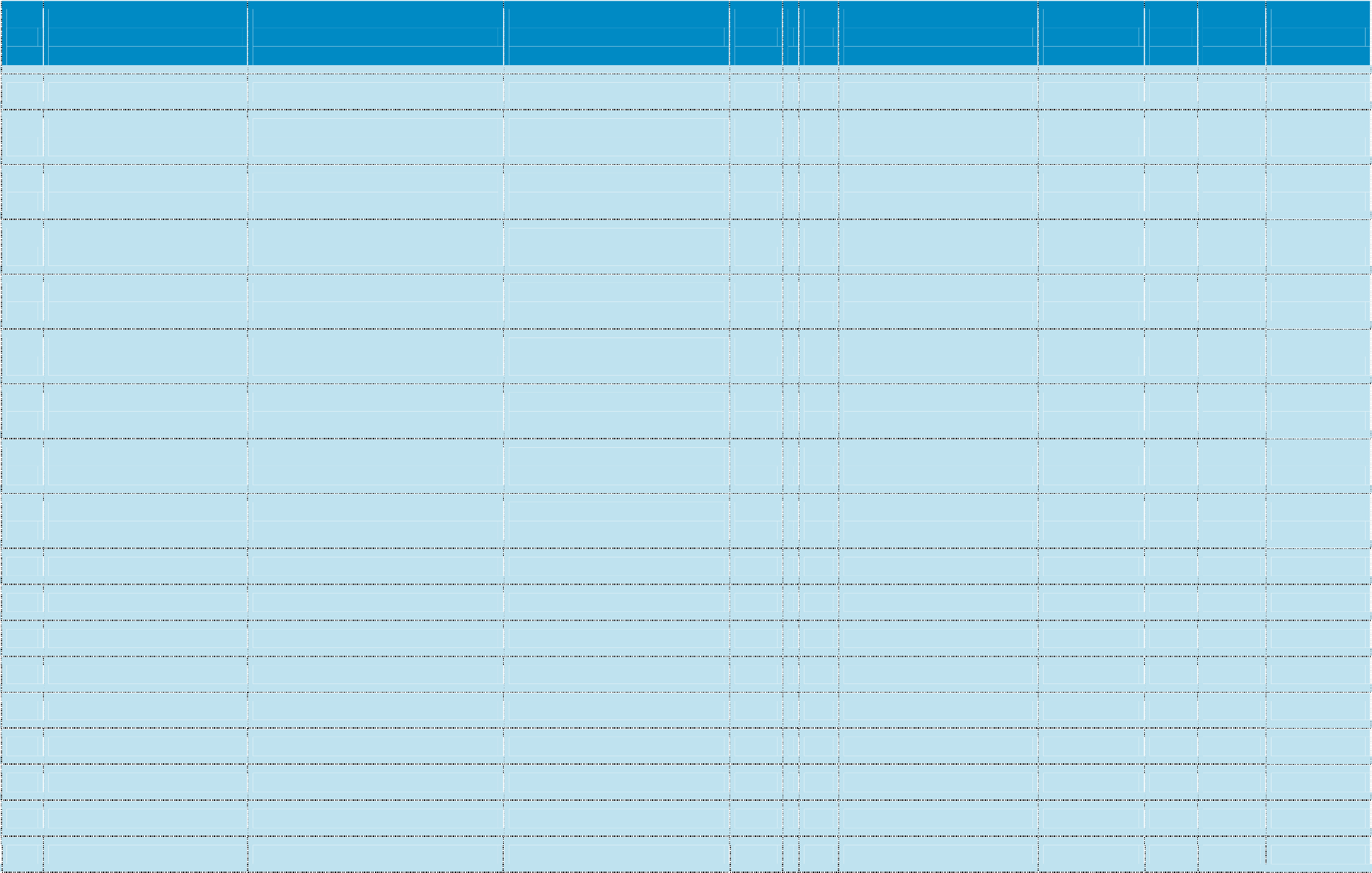 Car TOYOTA ENGINES	4E-F, 4E	89	1331	4	6400Car TOYOTA ENGINES	4E-FE	89	1331	4	6600Car TOYOTA ENGINES	4E-FTE (TURBO)	1990 STARLET TURBO	90	-	1331	4	6400	4800Car TOYOTA ENGINES	4E-FTE (TURBO)	1990 STARLET TURBO	90	-	1331	4	6400	4800Car TOYOTA ENGINES	4GR-FSE	LEXUS IS 250	2499	V6	5400Car TOYOTA ENGINES	4K,4K-C	COROLLA	-	4K	1290	4	5400	4050Car TOYOTA ENGINES	4M	M	2563	4	5600Car TOYOTA ENGINES	4ME	4ME	2563	6	4800	3600Car TOYOTA ENGINES	4M-E	4ME	2563	6	4800	3600165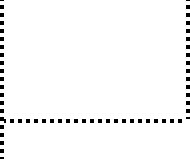 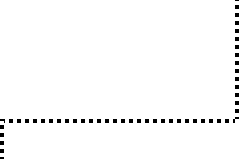 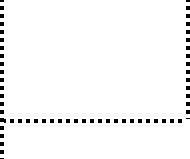 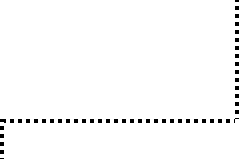 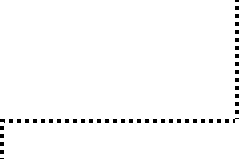 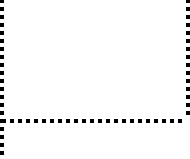 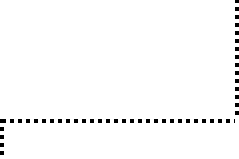 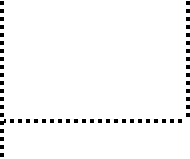 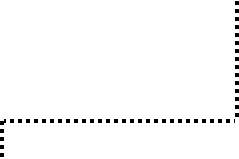 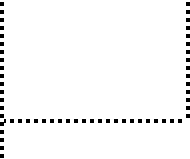 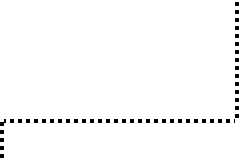 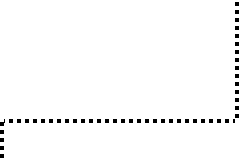 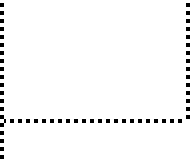 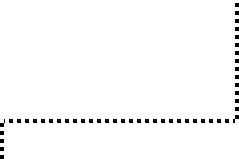 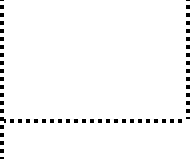 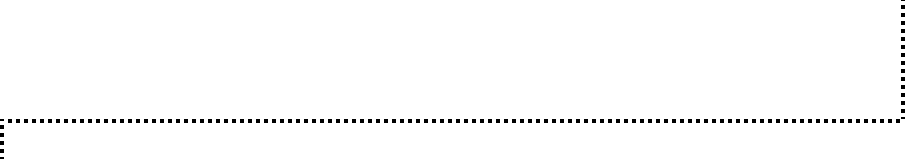 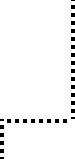 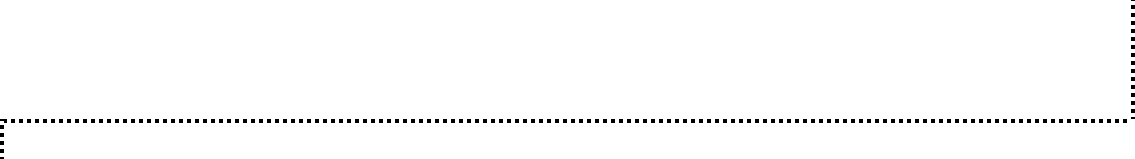 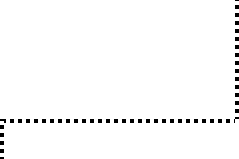 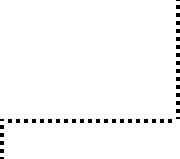 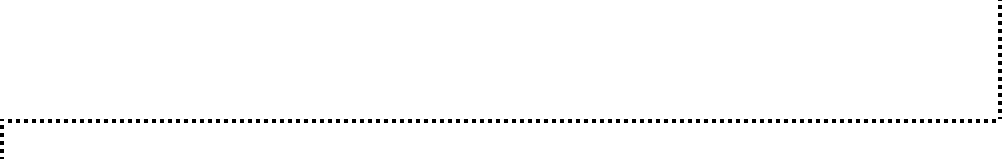 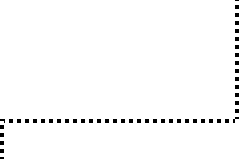 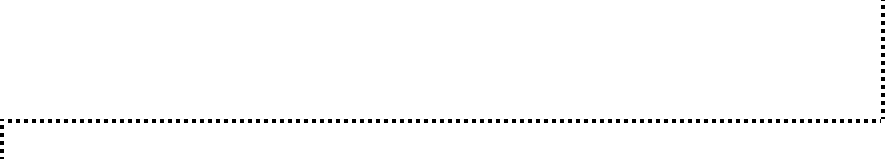 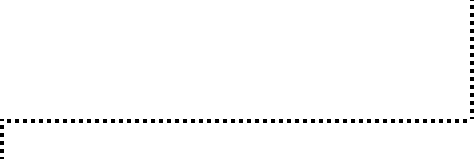 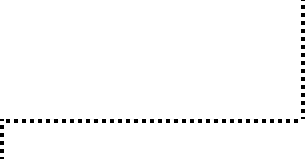 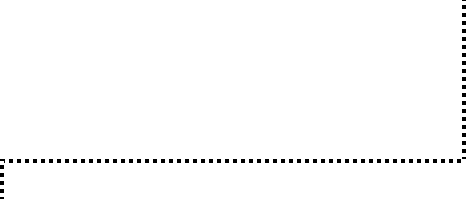 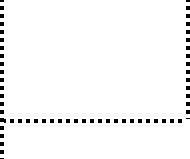 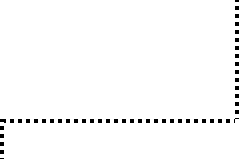 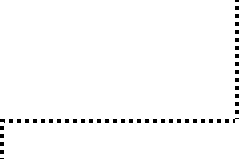 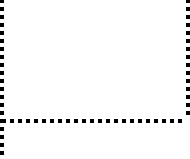 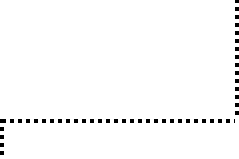 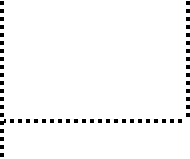 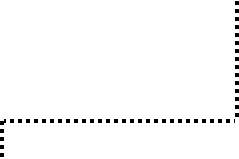 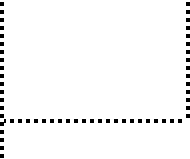 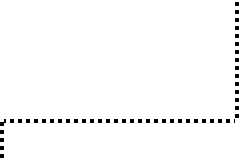 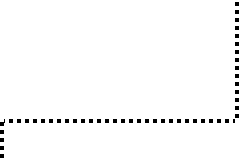 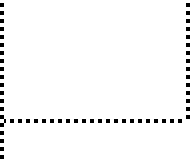 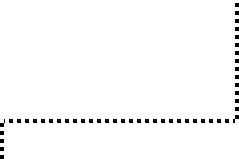 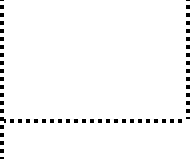 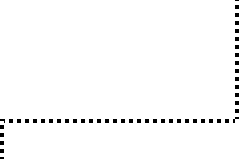 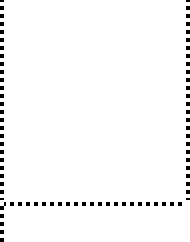 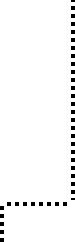 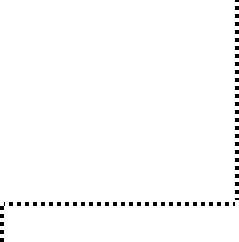 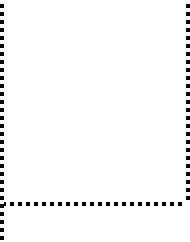 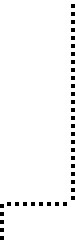 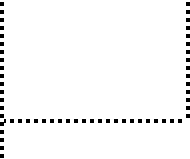 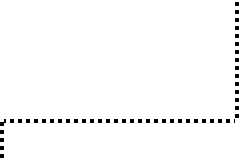 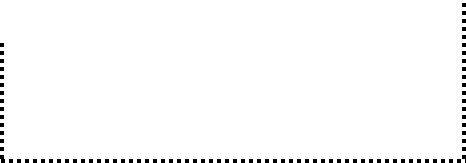 166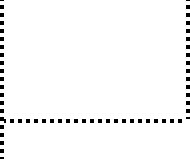 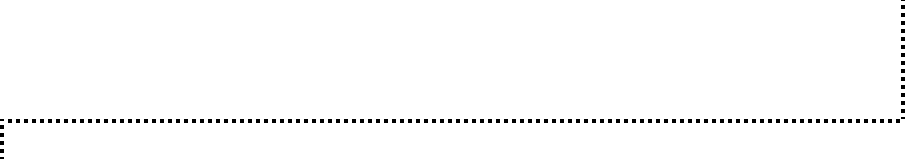 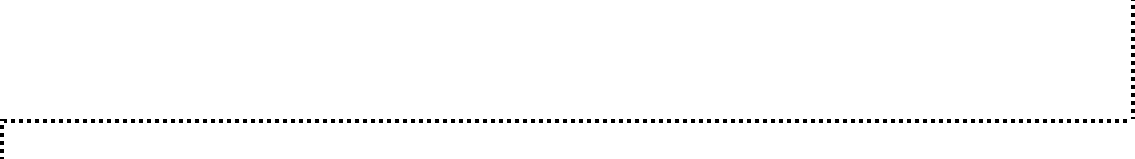 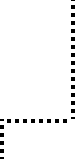 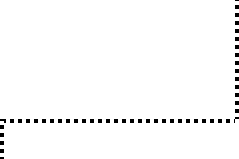 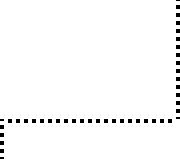 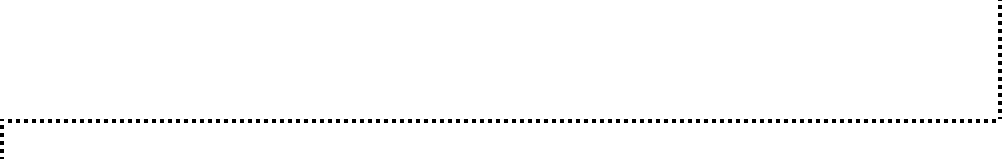 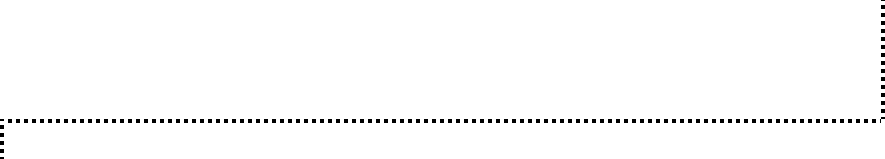 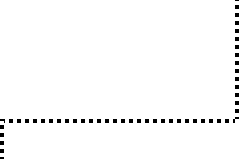 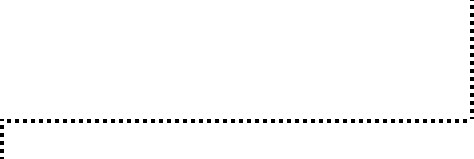 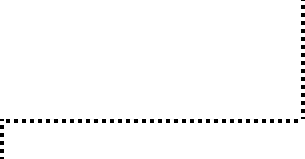 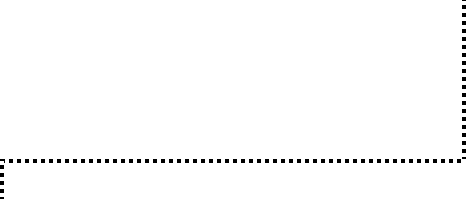 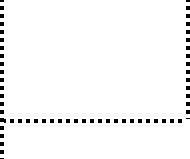 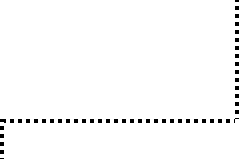 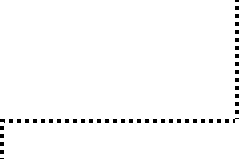 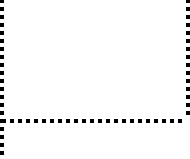 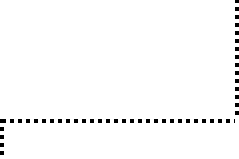 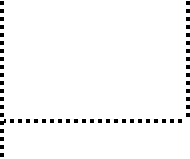 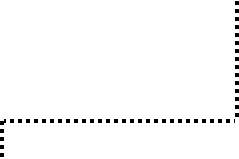 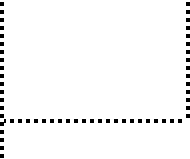 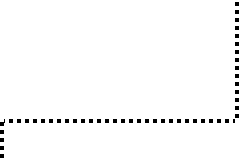 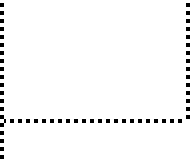 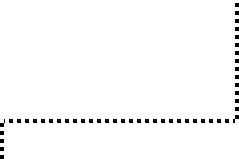 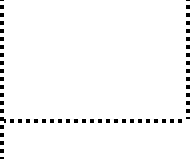 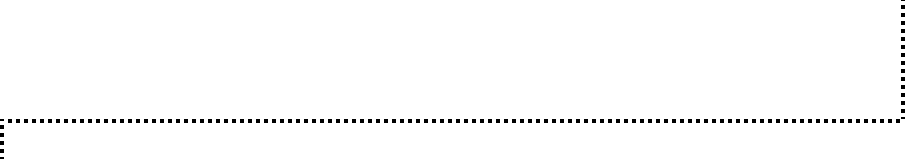 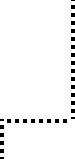 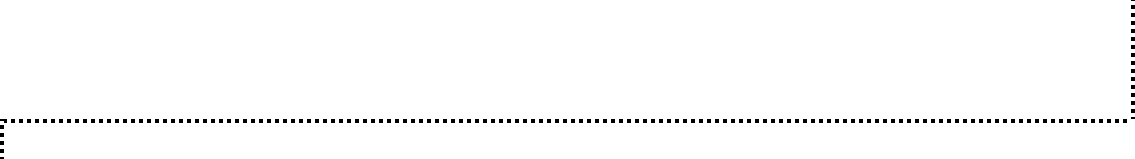 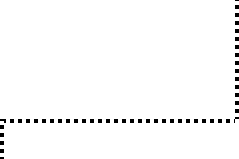 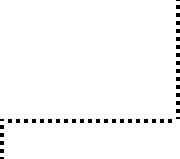 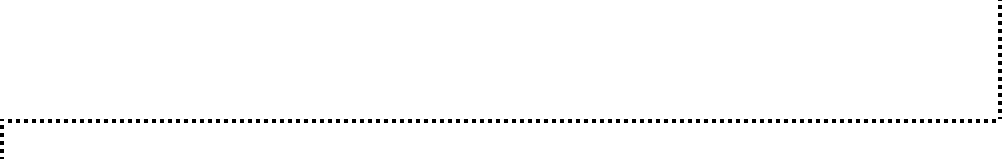 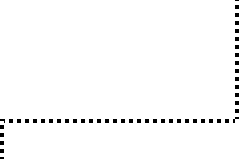 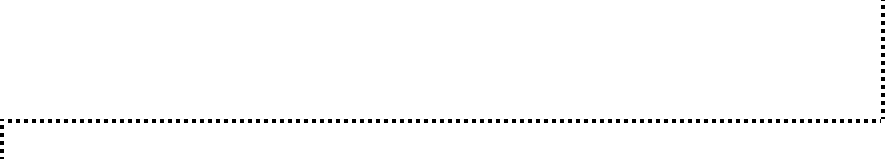 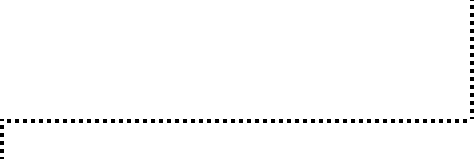 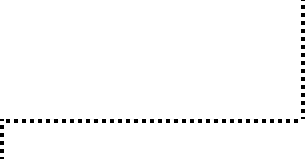 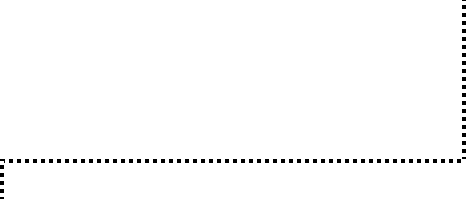 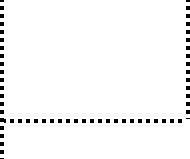 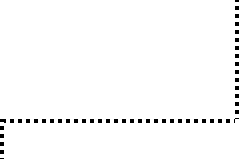 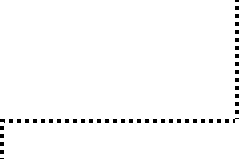 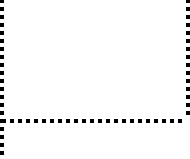 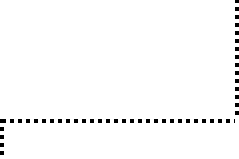 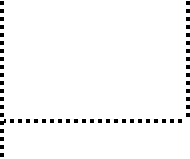 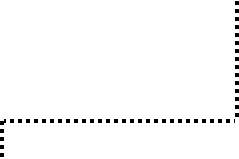 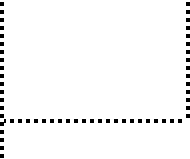 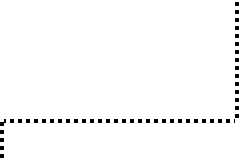 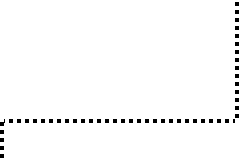 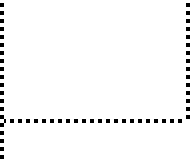 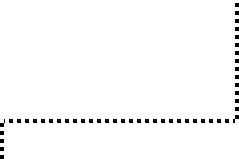 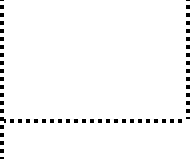 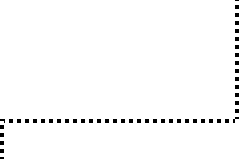 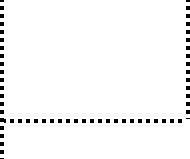 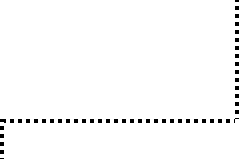 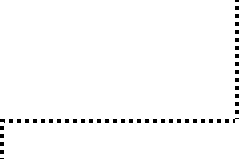 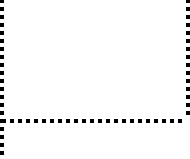 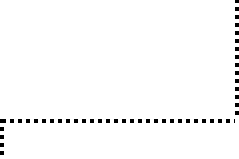 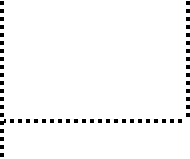 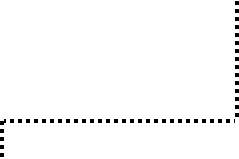 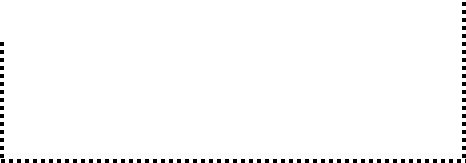 167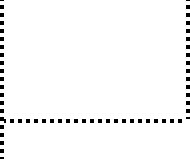 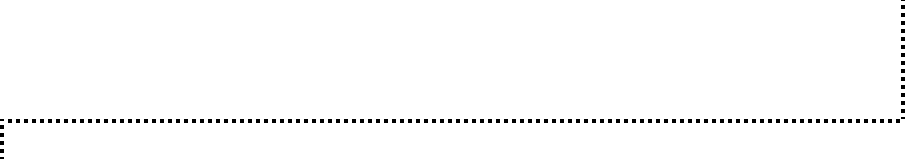 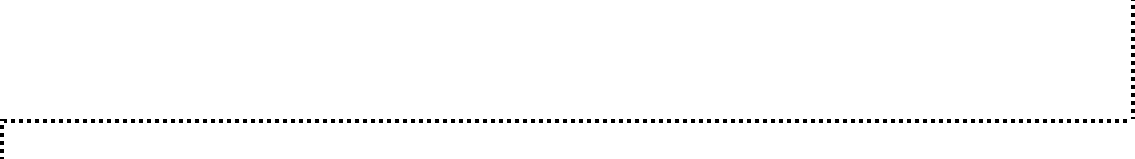 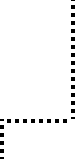 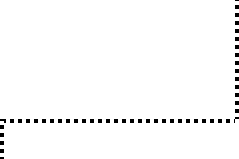 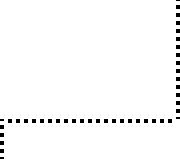 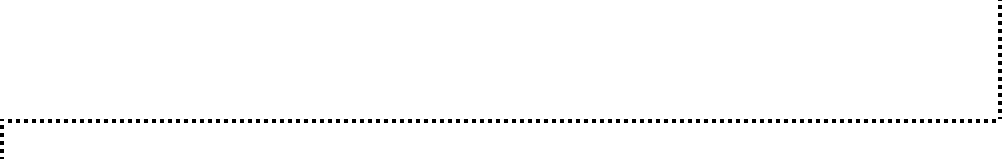 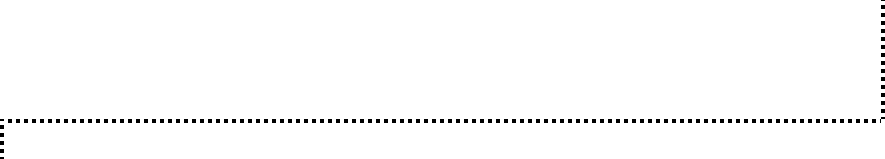 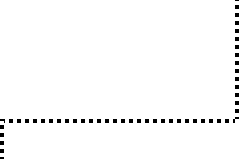 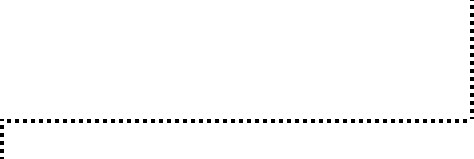 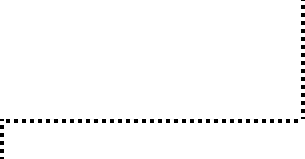 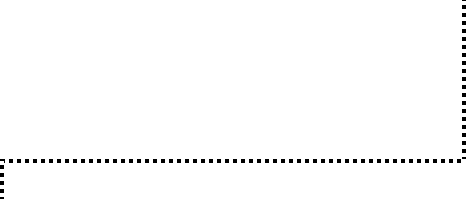 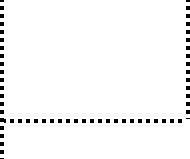 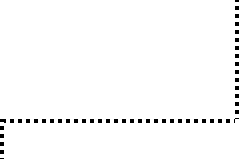 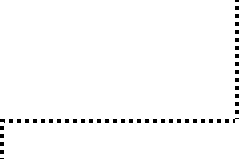 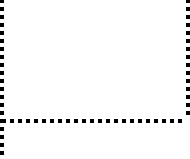 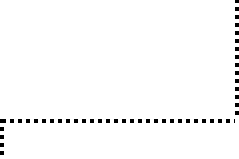 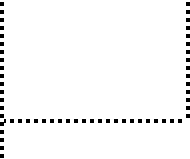 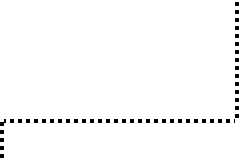 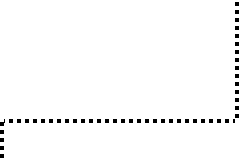 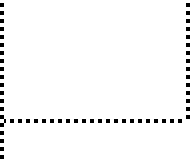 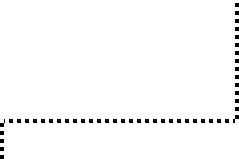 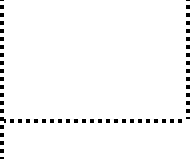 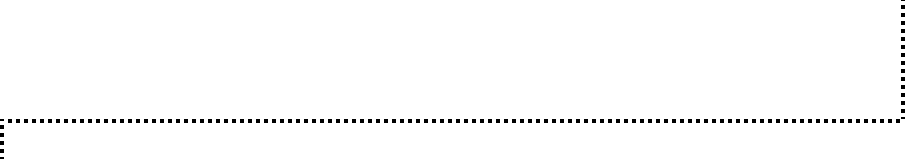 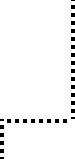 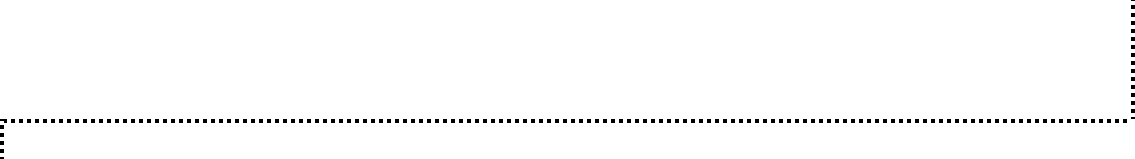 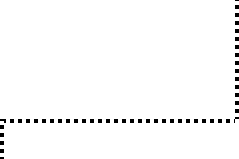 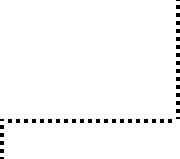 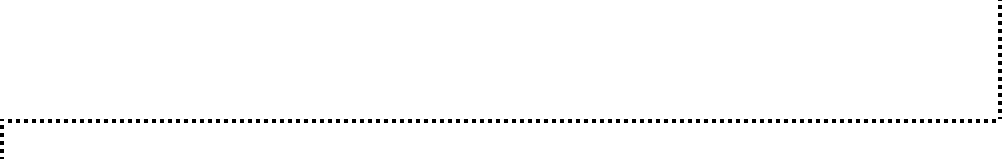 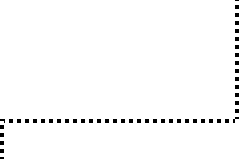 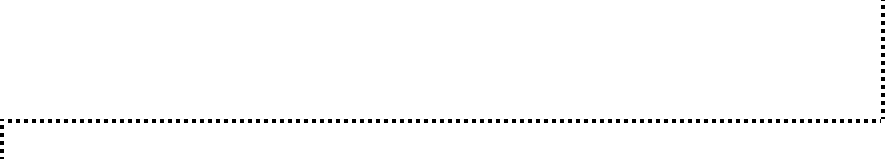 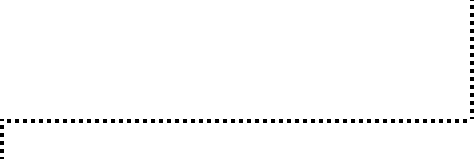 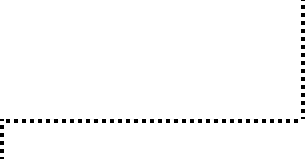 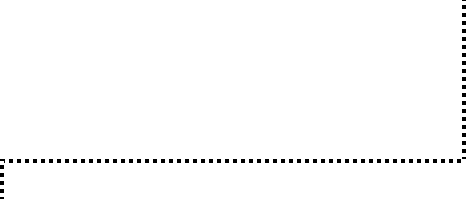 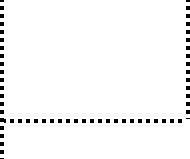 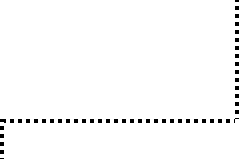 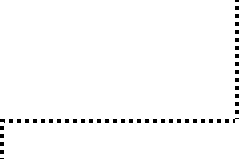 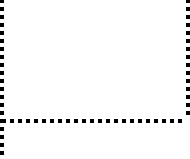 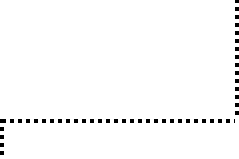 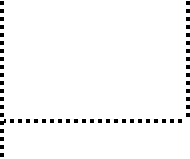 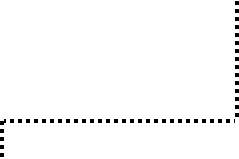 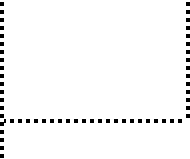 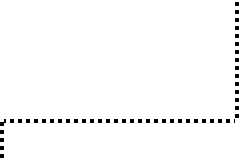 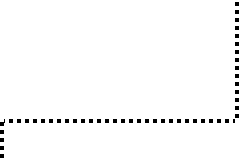 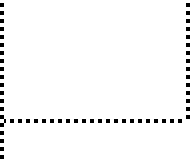 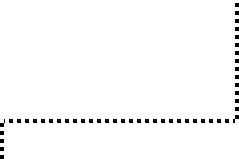 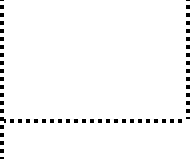 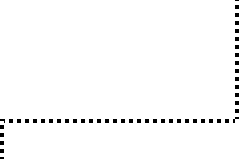 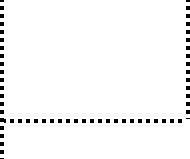 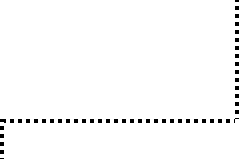 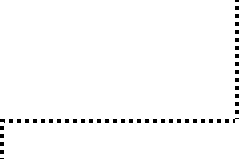 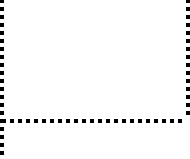 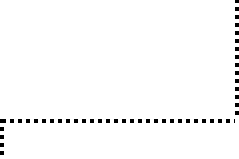 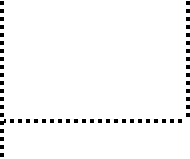 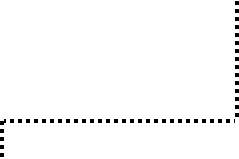 168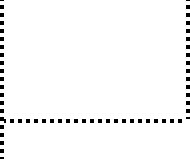 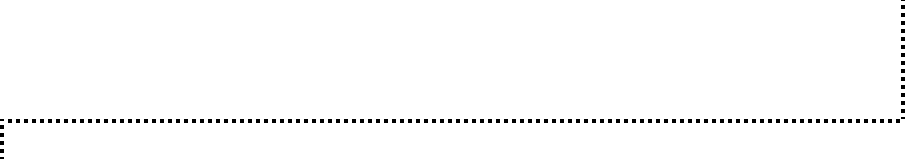 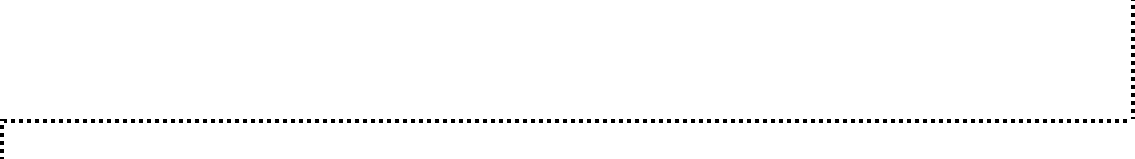 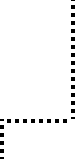 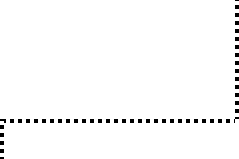 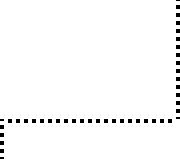 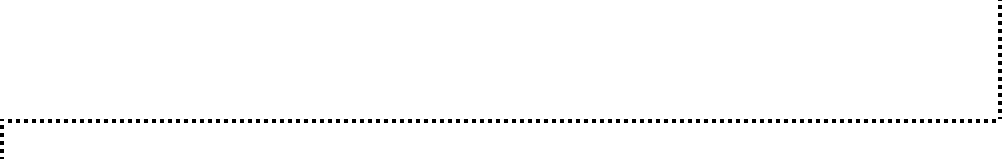 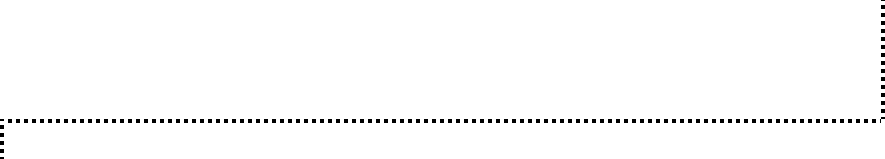 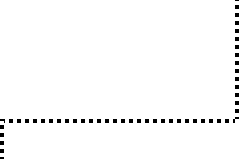 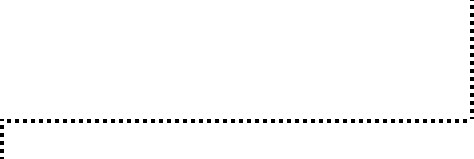 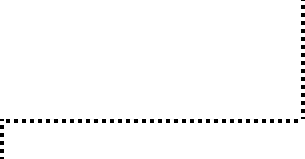 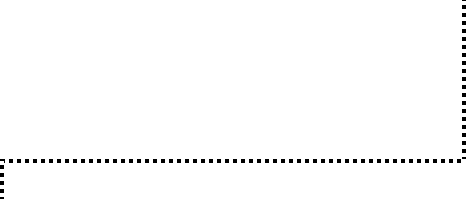 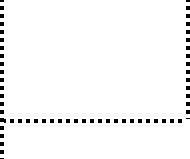 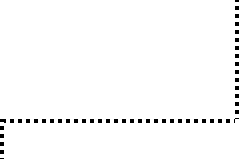 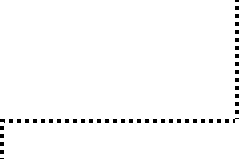 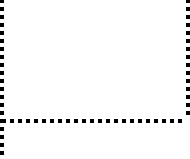 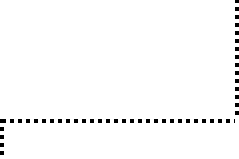 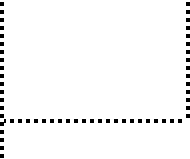 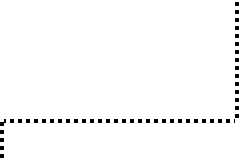 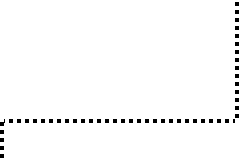 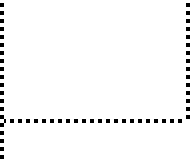 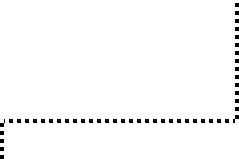 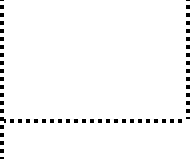 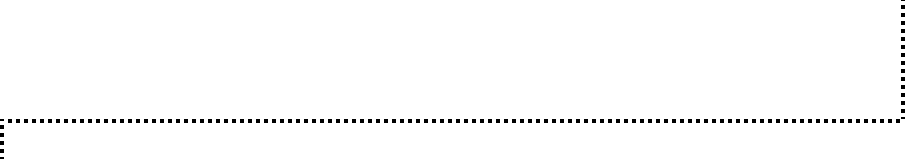 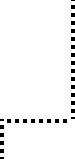 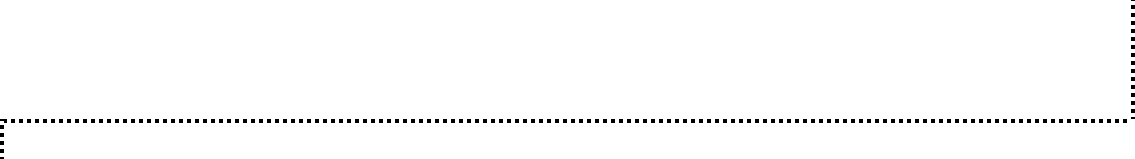 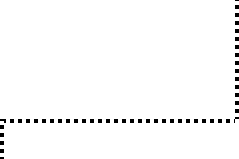 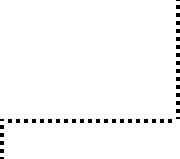 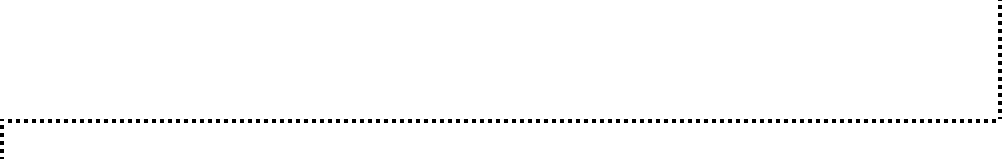 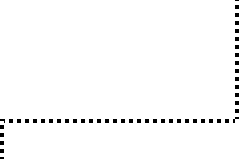 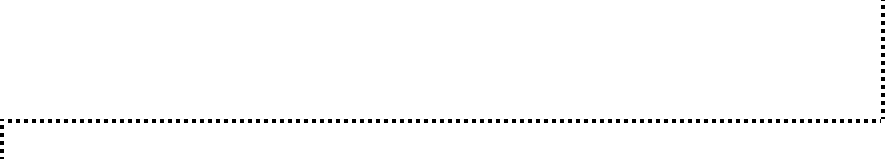 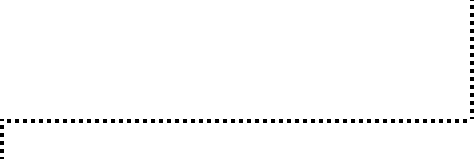 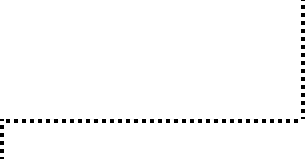 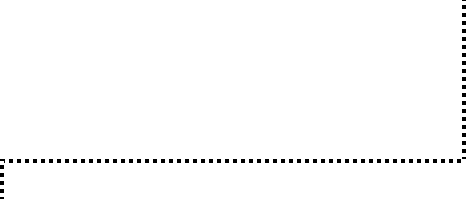 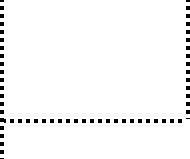 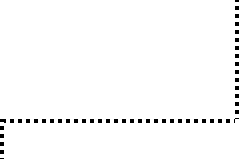 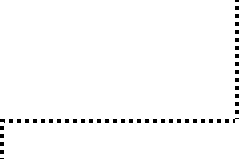 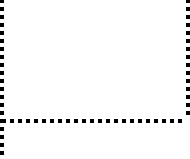 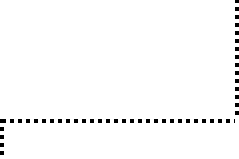 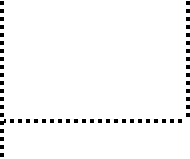 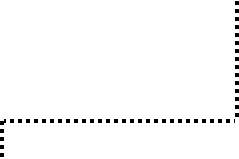 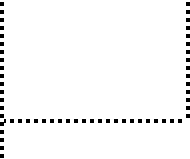 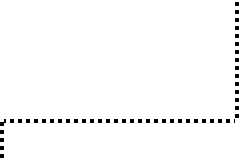 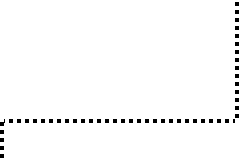 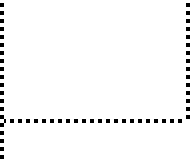 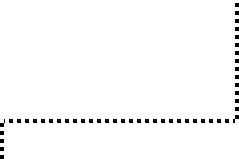 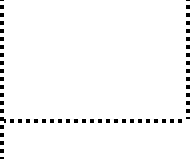 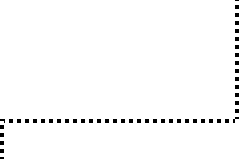 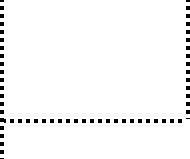 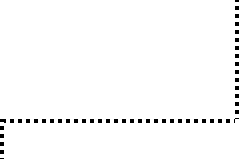 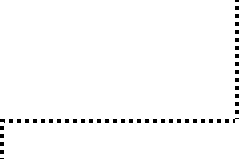 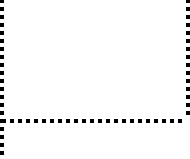 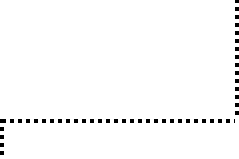 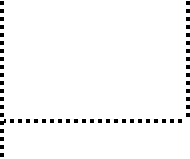 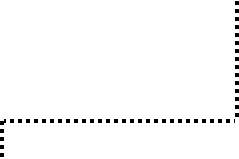 169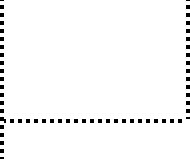 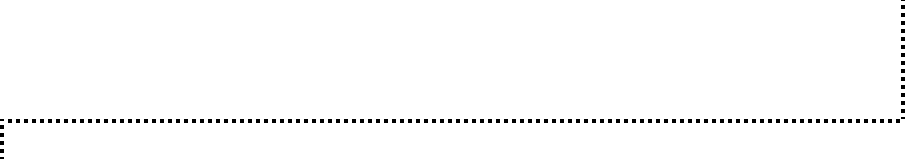 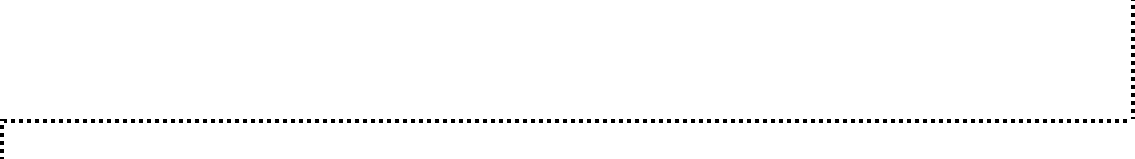 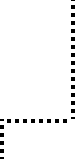 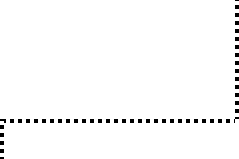 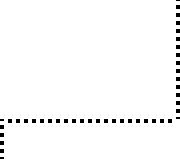 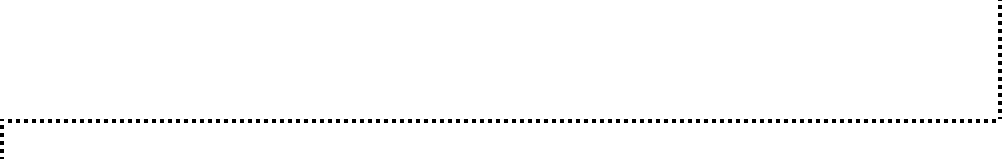 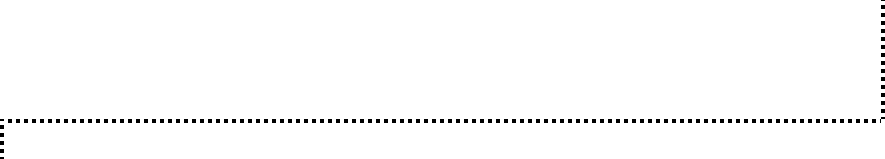 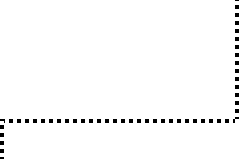 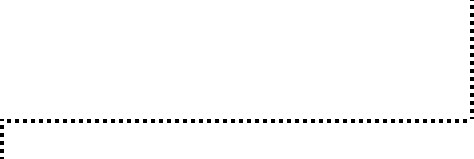 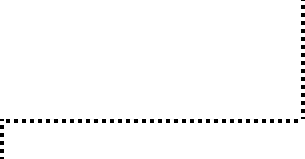 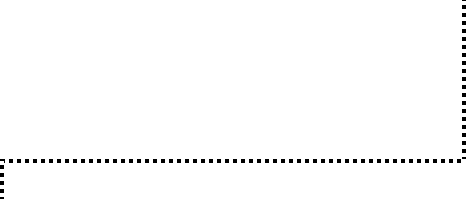 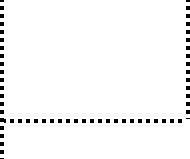 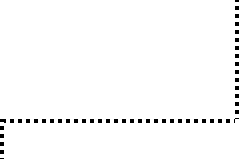 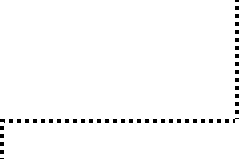 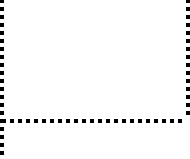 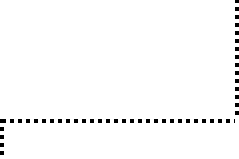 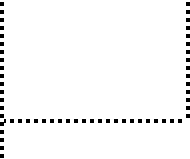 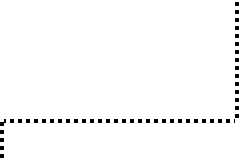 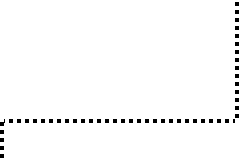 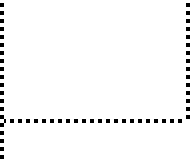 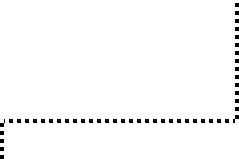 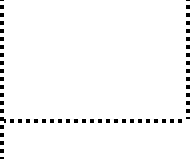 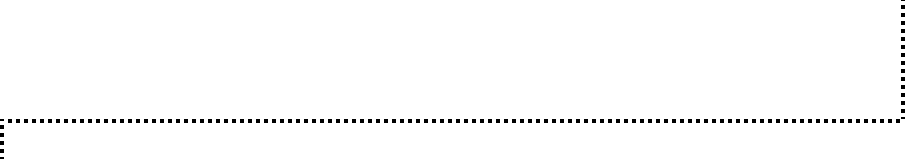 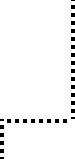 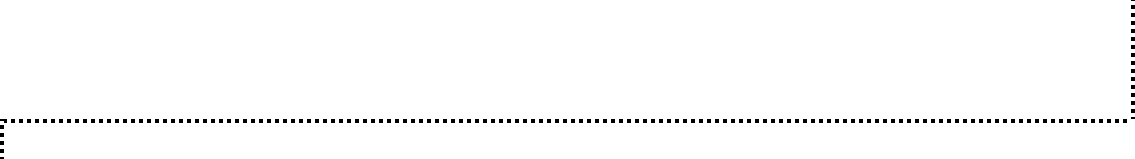 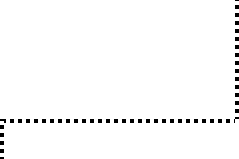 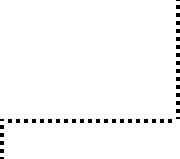 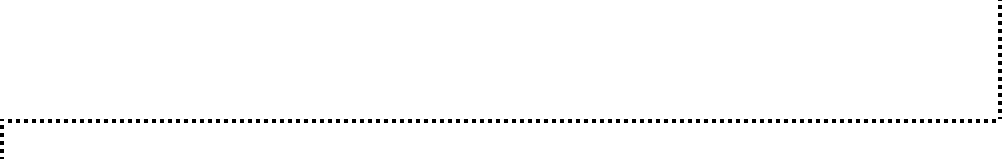 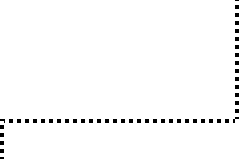 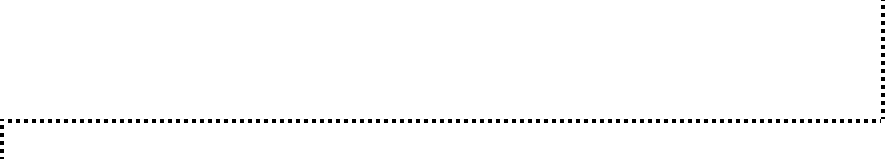 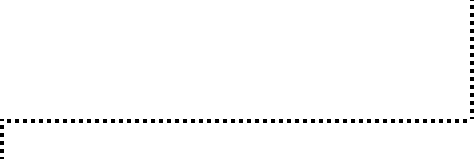 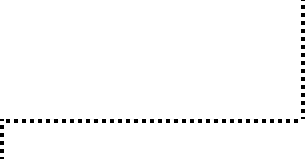 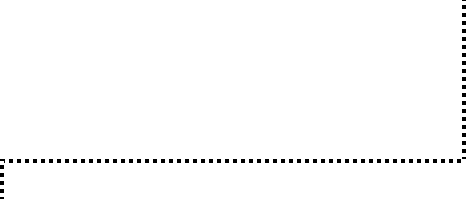 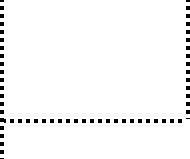 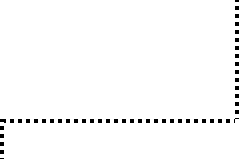 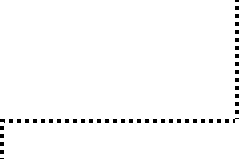 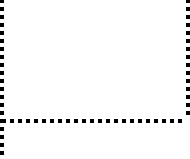 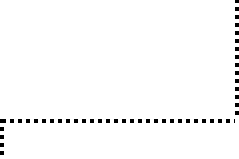 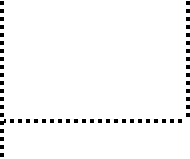 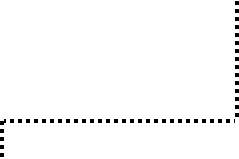 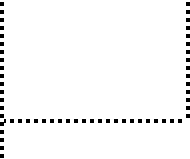 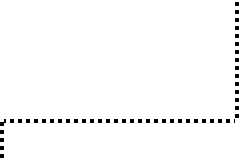 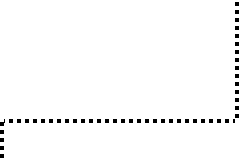 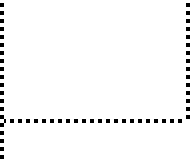 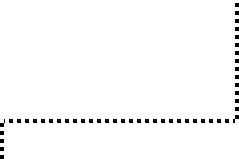 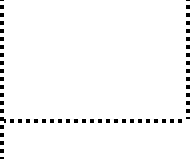 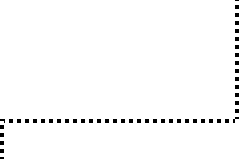 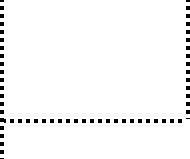 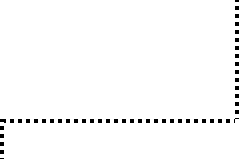 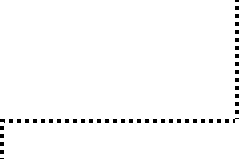 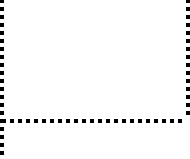 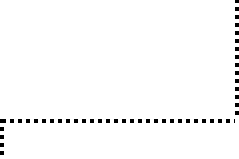 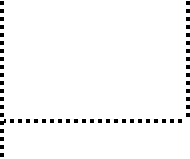 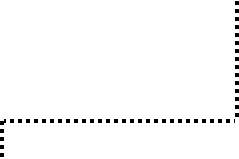 170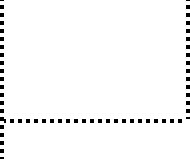 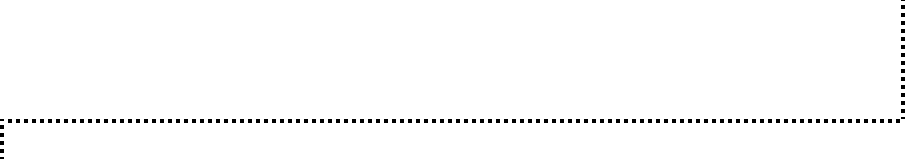 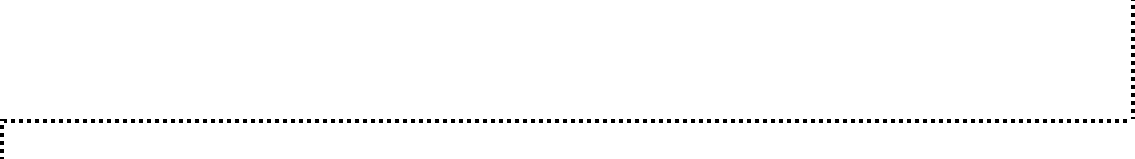 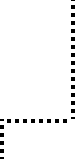 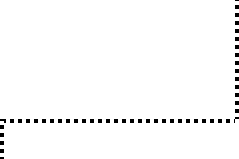 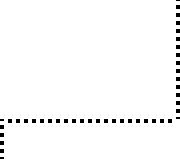 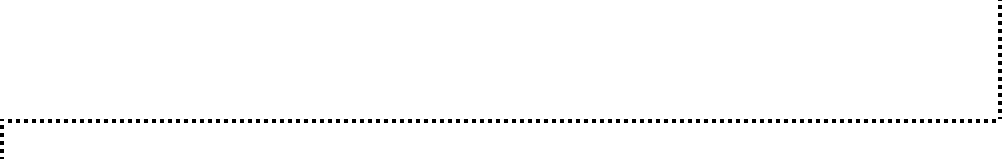 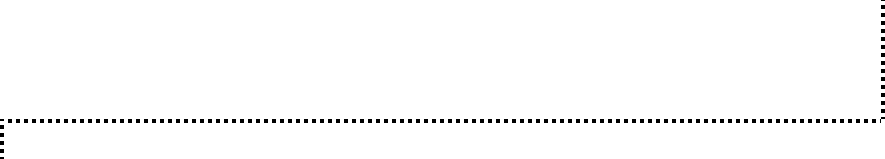 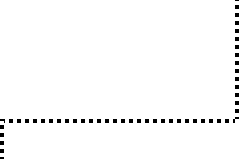 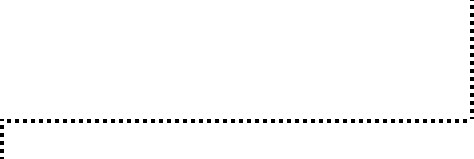 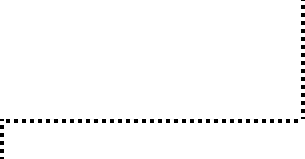 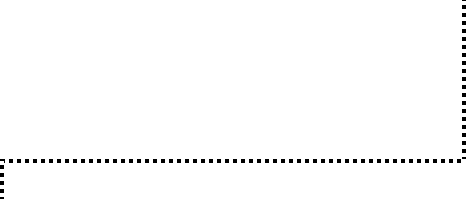 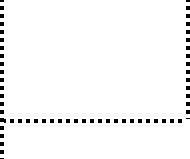 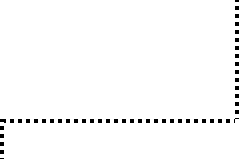 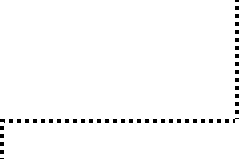 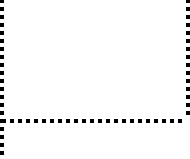 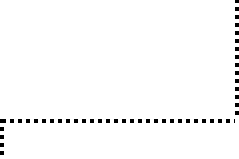 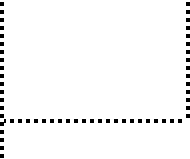 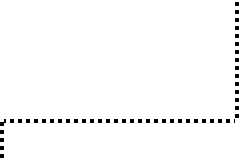 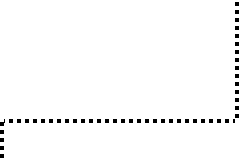 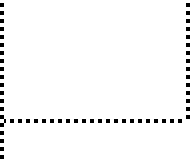 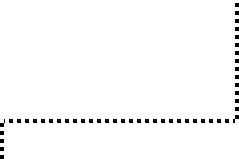 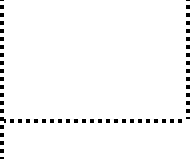 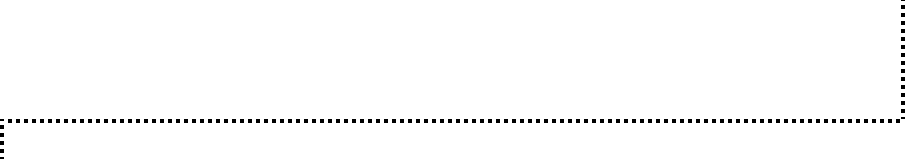 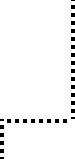 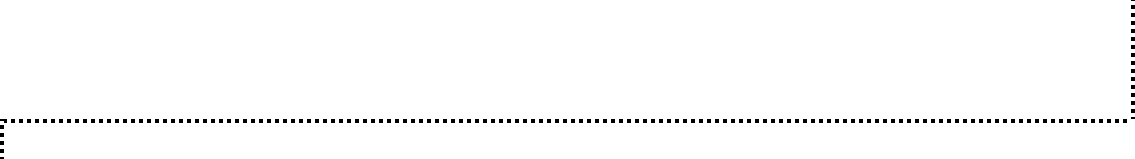 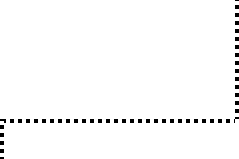 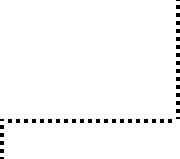 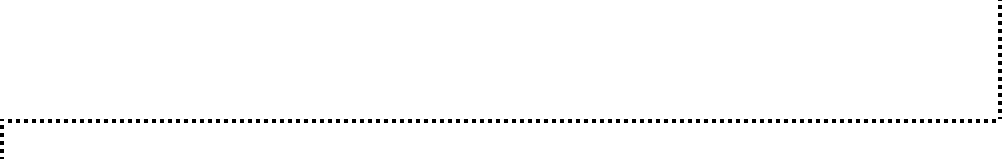 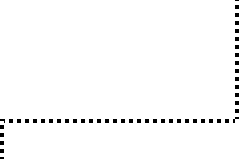 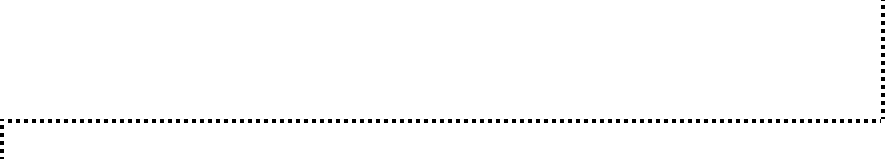 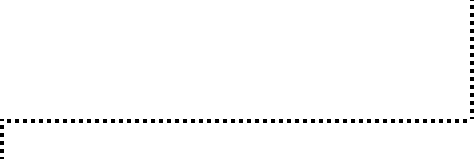 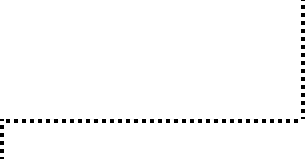 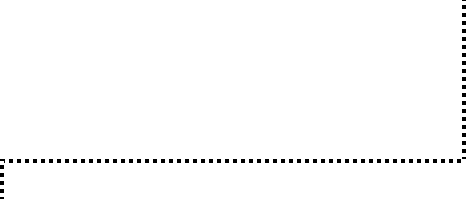 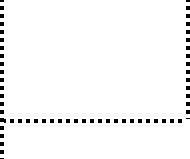 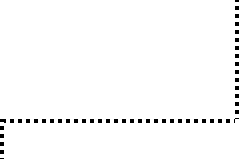 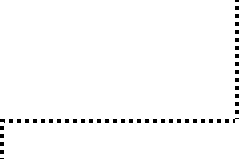 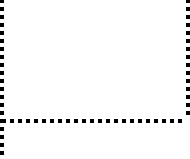 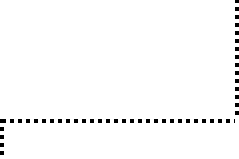 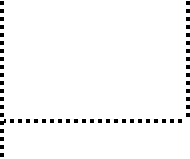 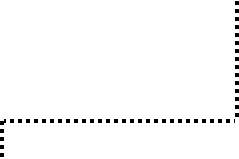 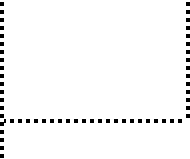 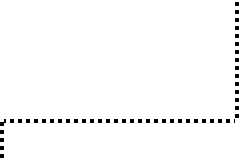 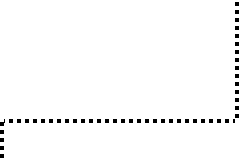 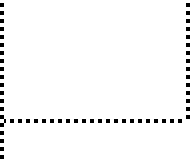 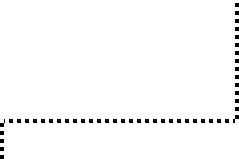 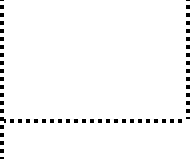 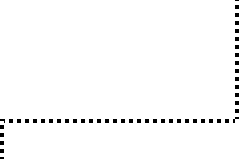 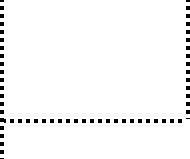 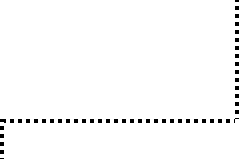 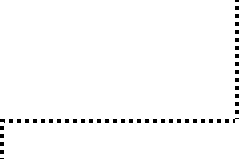 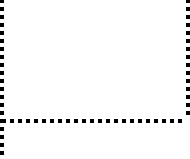 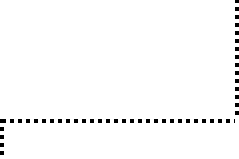 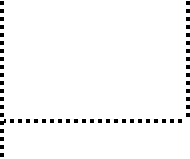 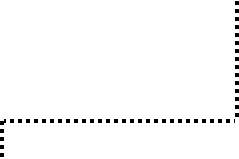 171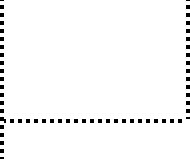 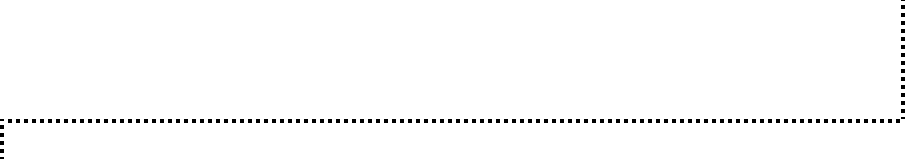 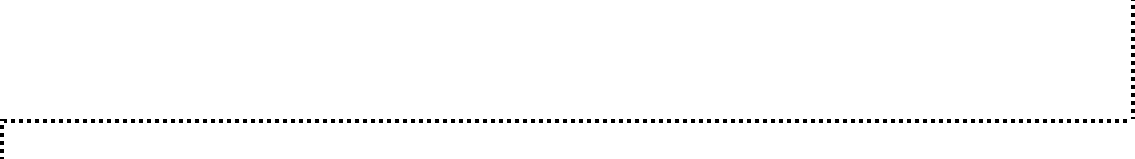 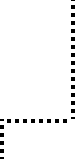 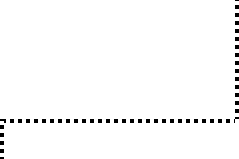 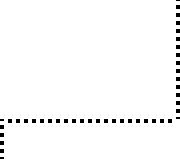 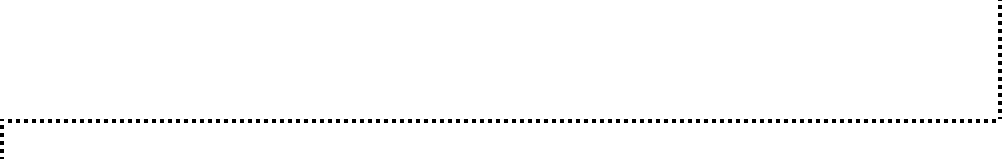 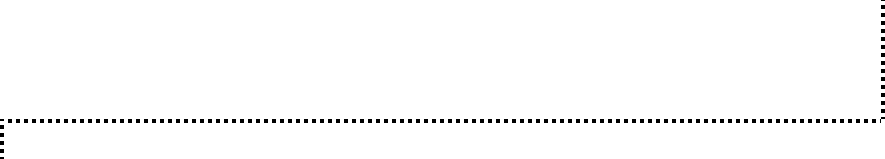 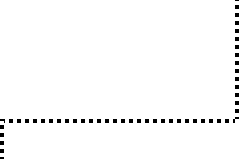 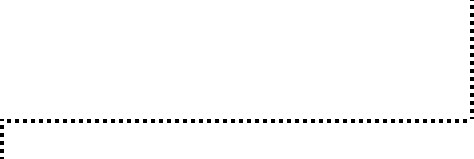 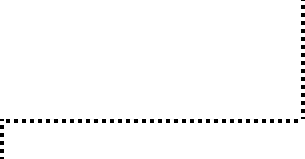 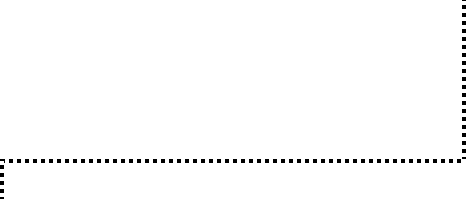 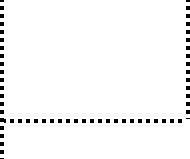 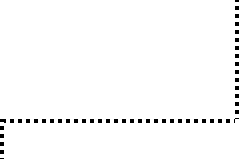 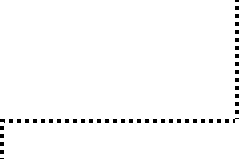 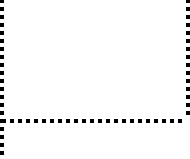 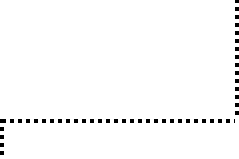 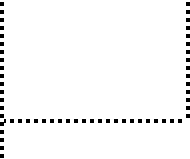 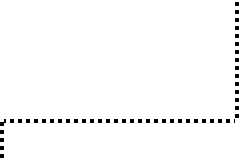 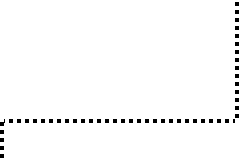 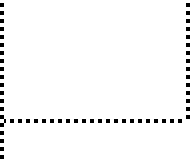 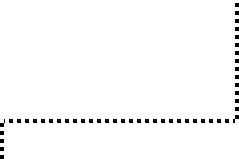 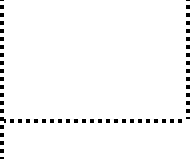 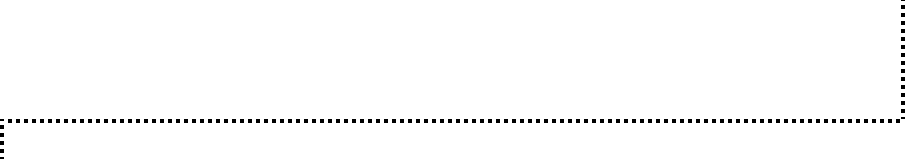 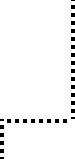 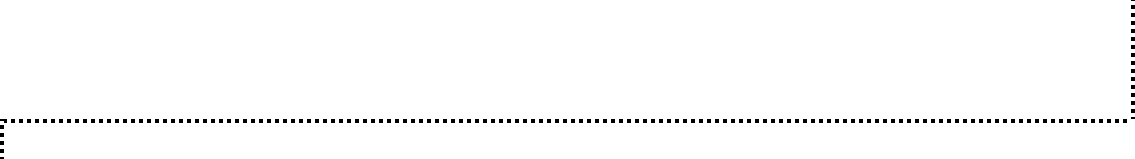 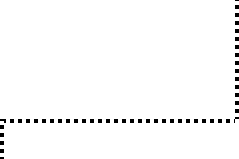 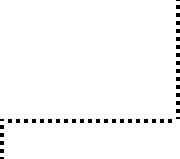 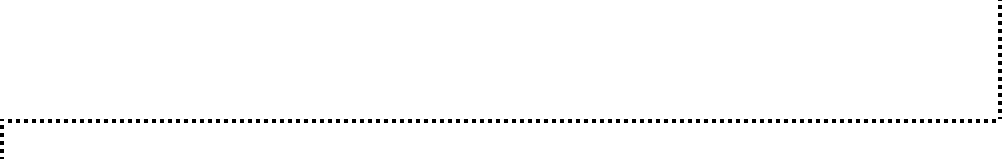 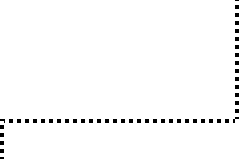 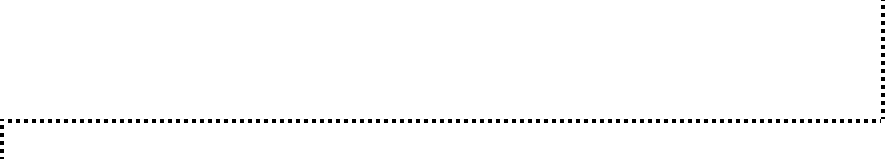 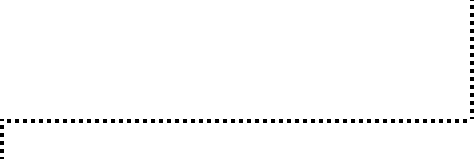 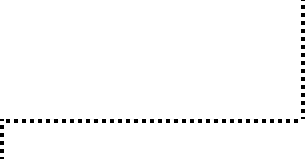 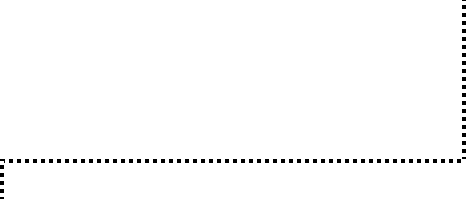 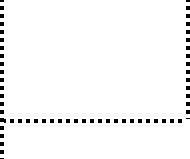 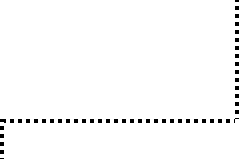 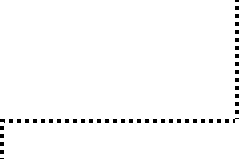 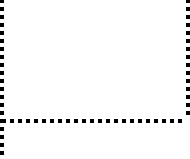 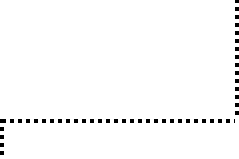 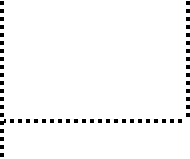 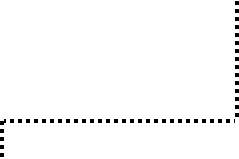 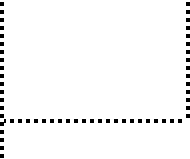 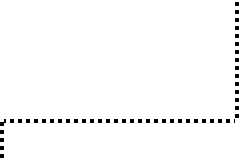 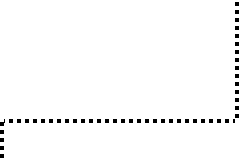 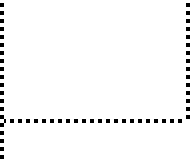 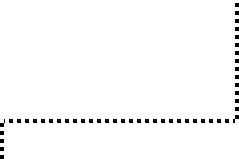 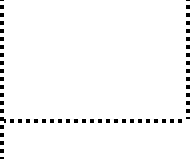 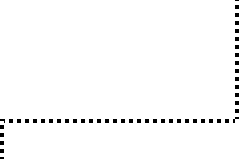 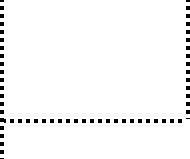 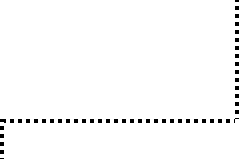 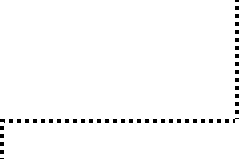 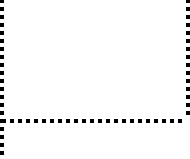 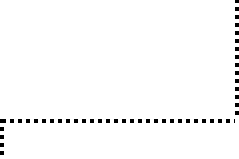 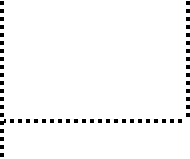 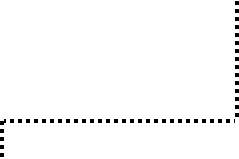 172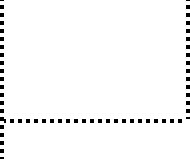 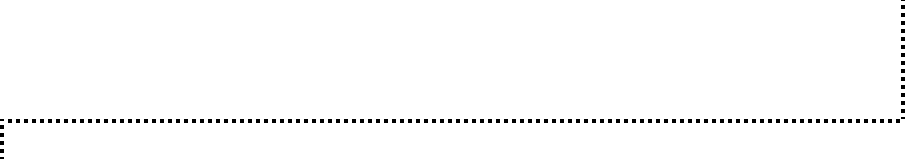 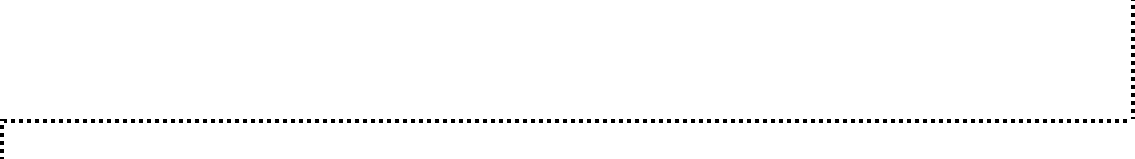 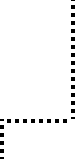 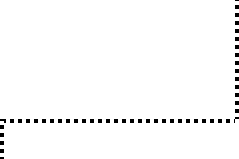 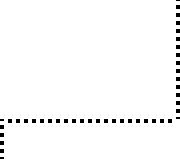 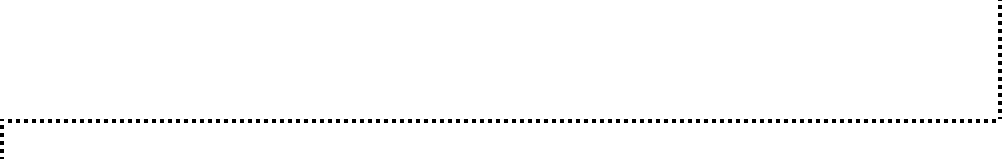 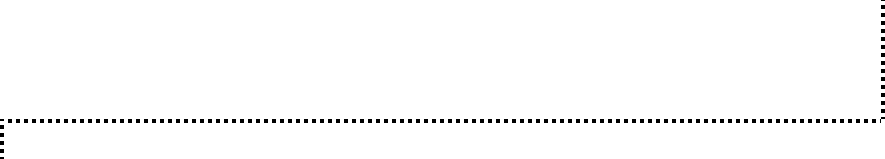 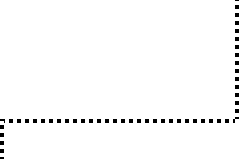 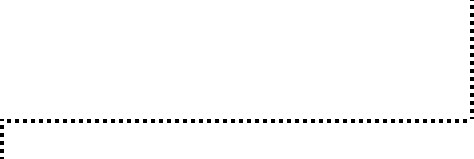 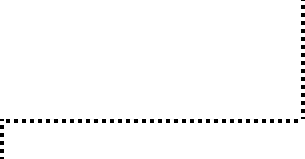 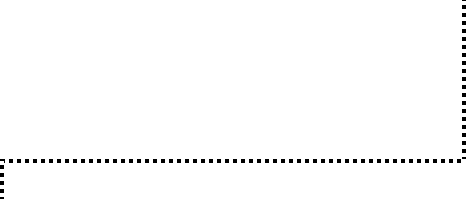 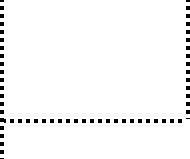 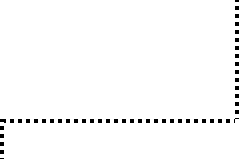 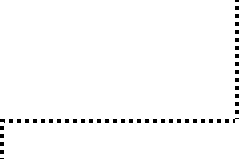 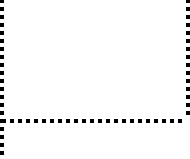 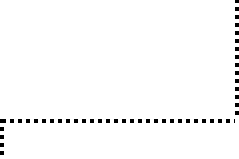 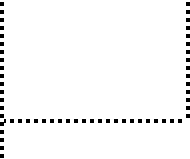 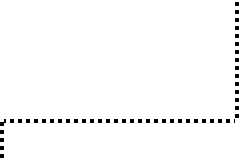 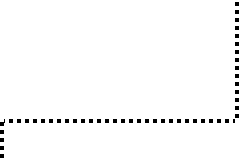 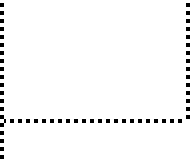 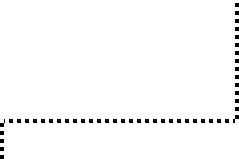 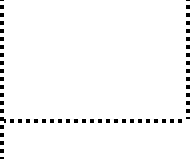 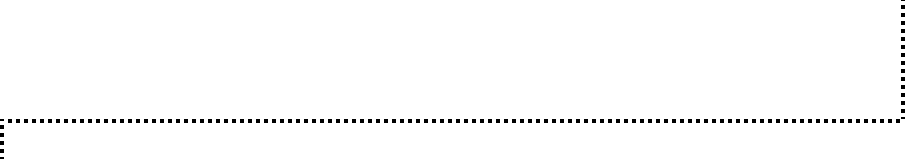 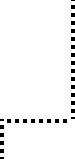 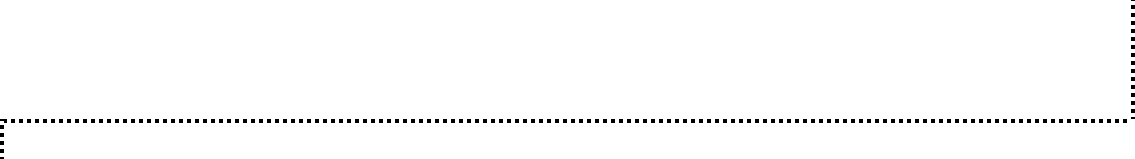 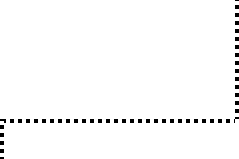 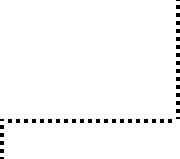 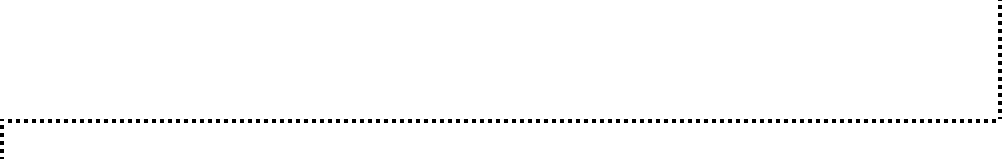 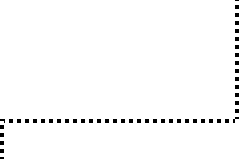 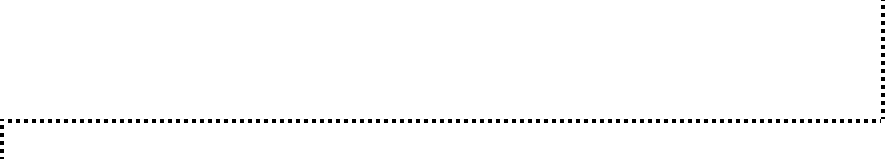 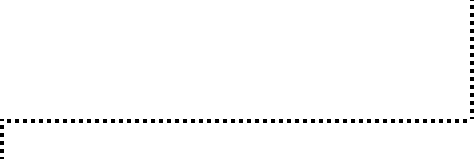 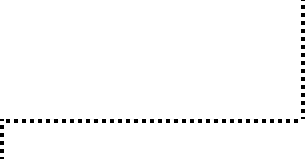 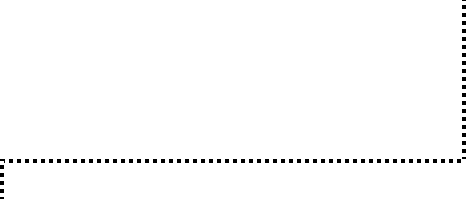 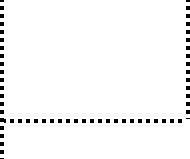 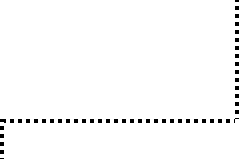 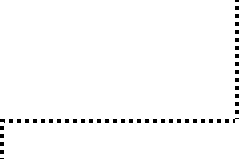 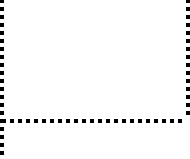 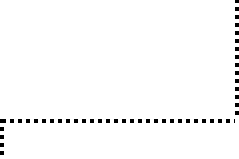 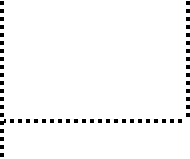 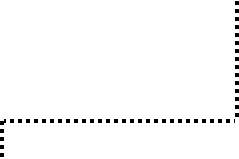 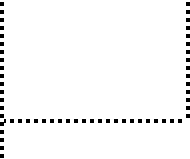 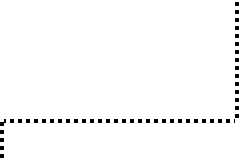 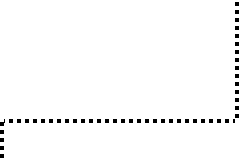 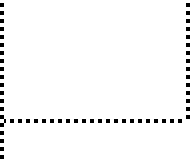 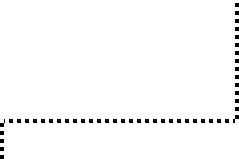 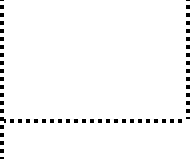 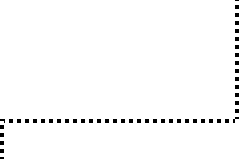 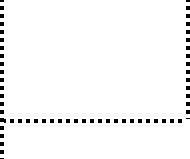 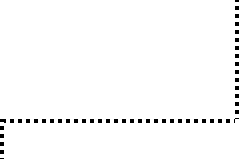 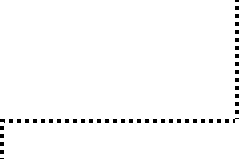 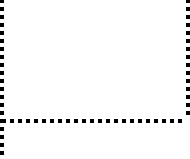 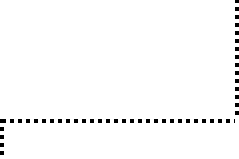 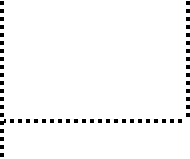 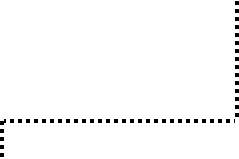 173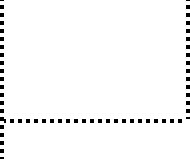 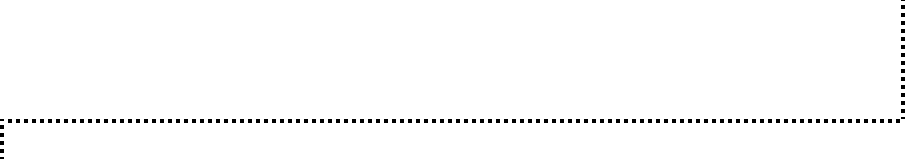 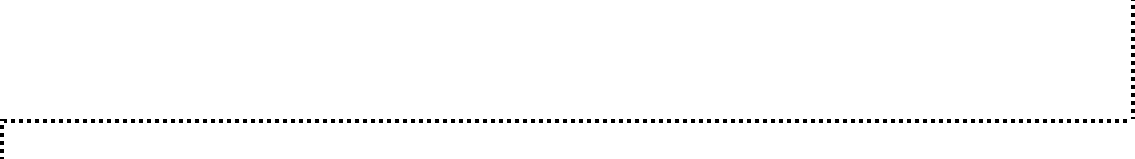 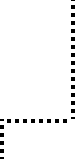 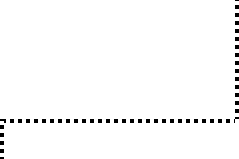 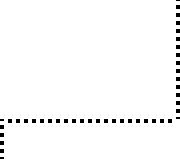 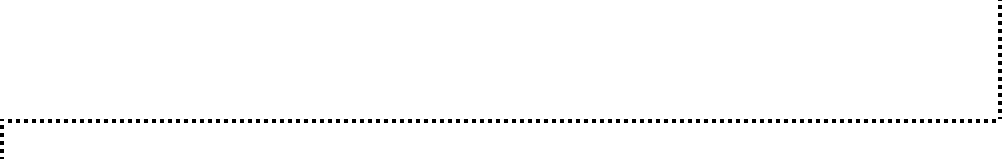 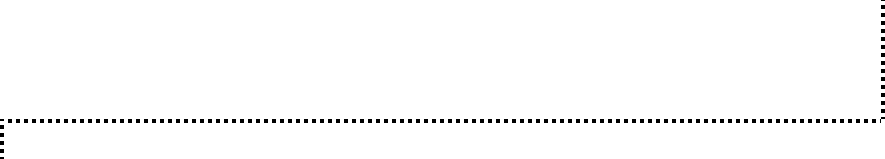 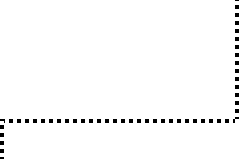 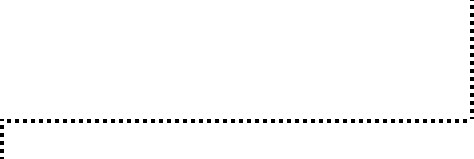 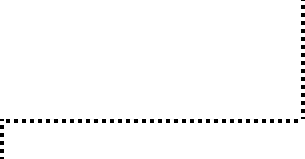 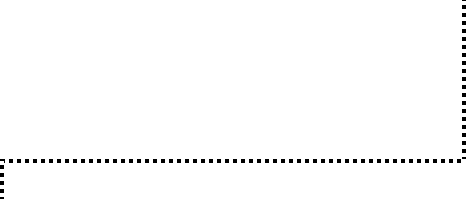 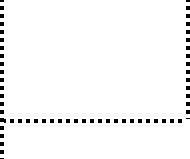 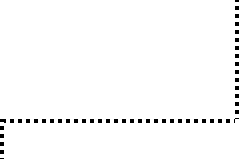 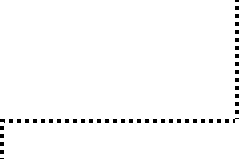 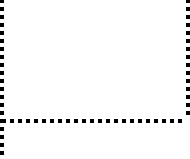 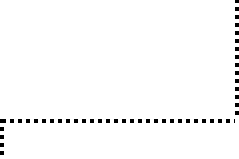 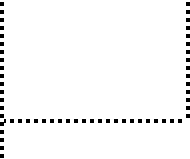 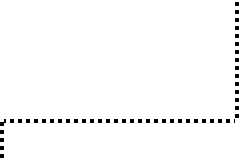 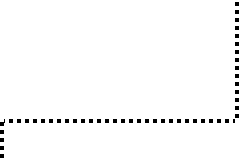 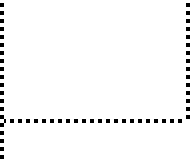 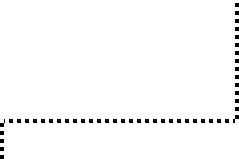 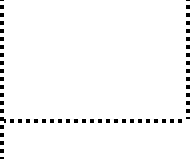 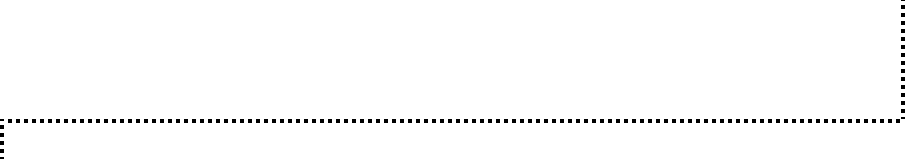 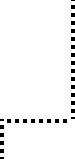 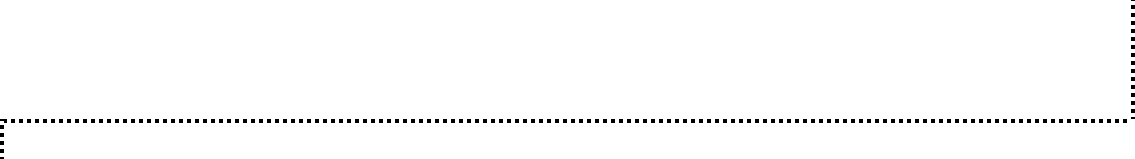 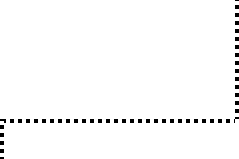 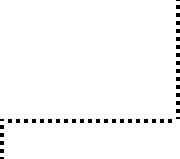 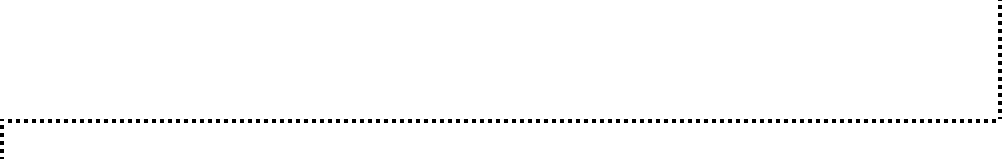 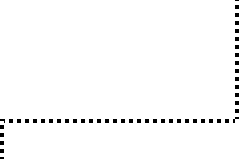 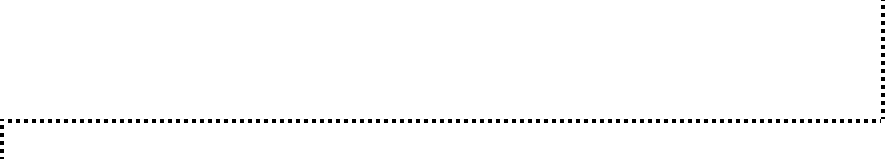 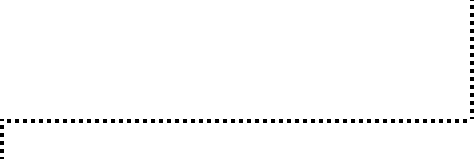 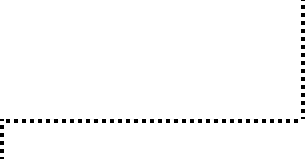 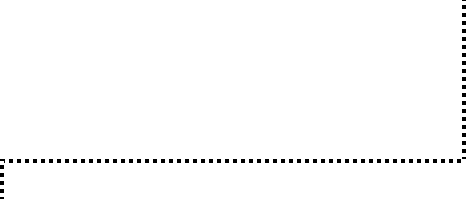 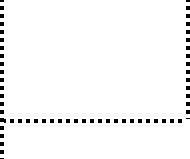 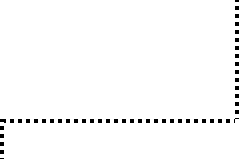 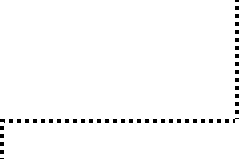 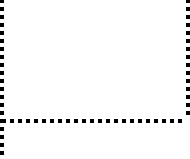 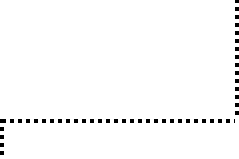 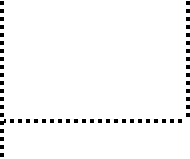 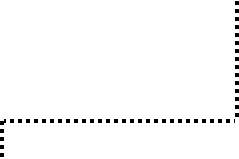 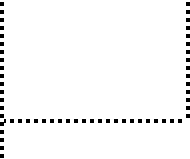 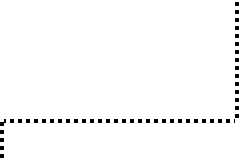 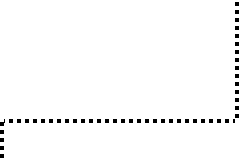 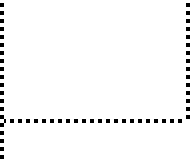 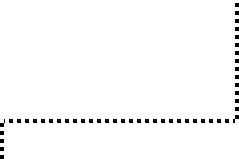 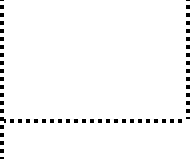 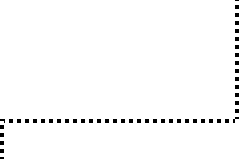 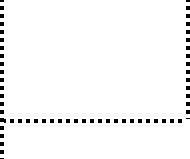 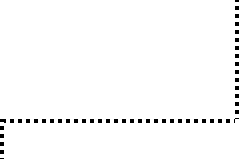 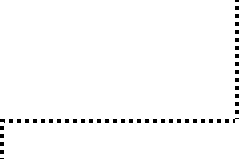 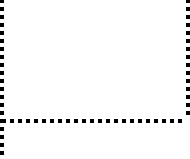 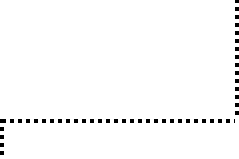 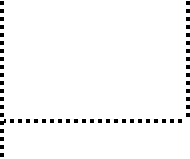 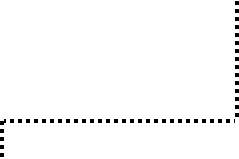 174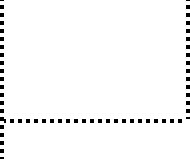 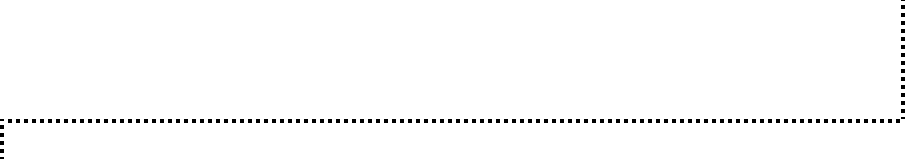 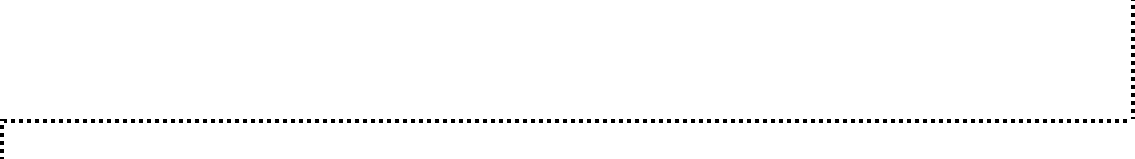 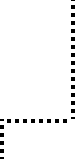 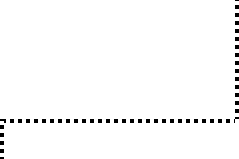 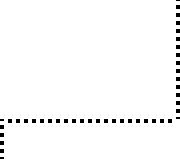 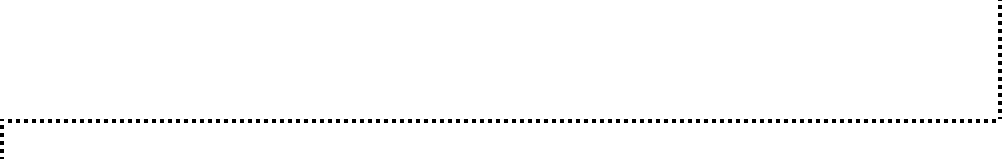 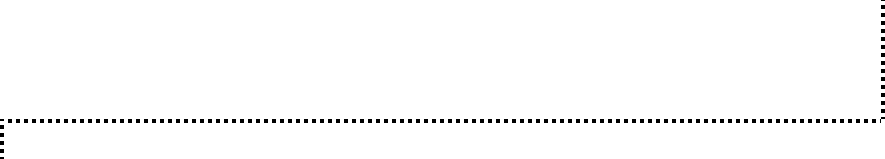 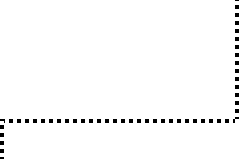 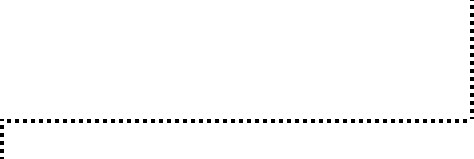 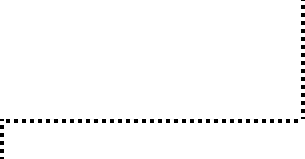 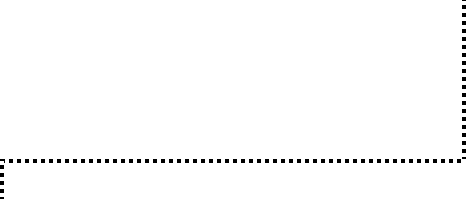 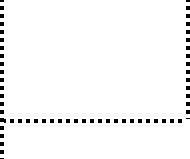 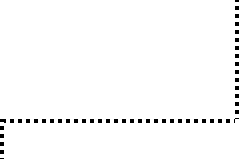 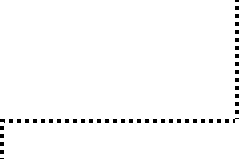 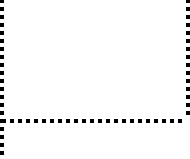 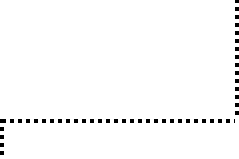 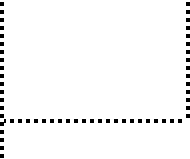 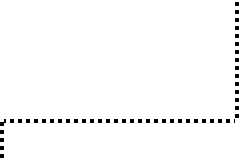 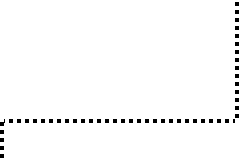 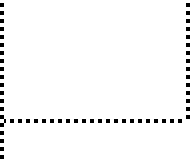 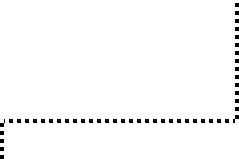 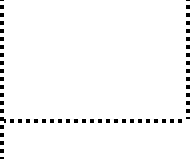 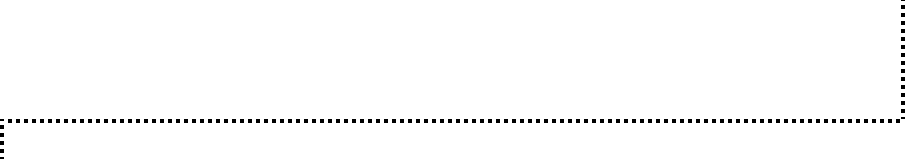 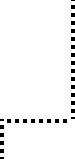 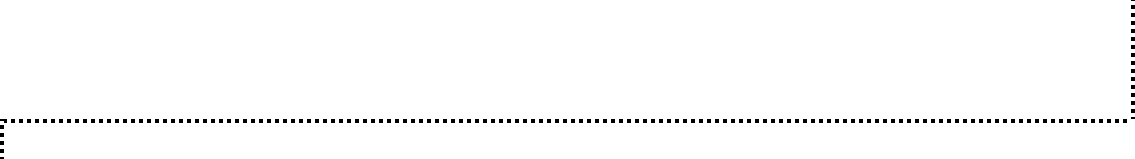 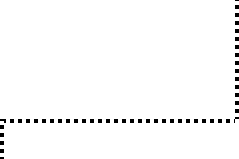 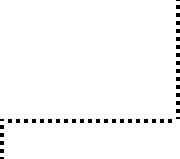 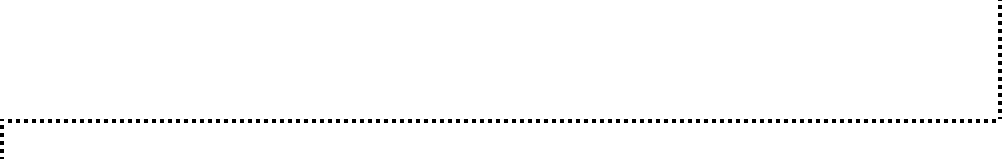 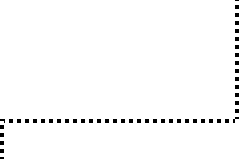 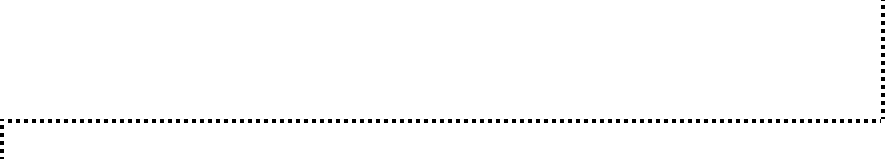 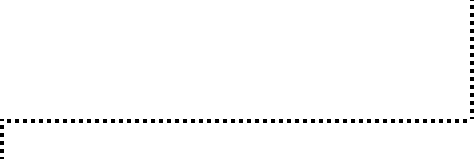 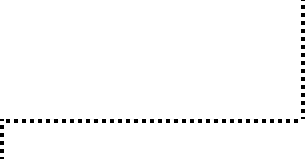 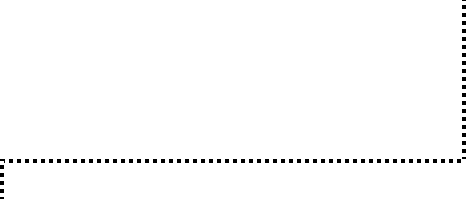 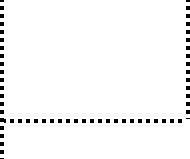 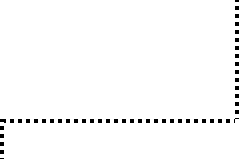 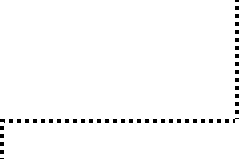 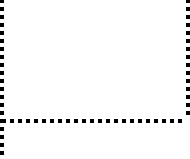 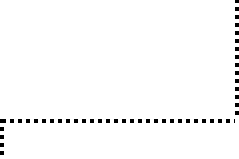 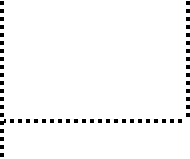 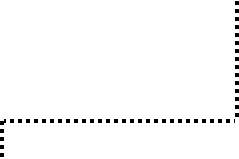 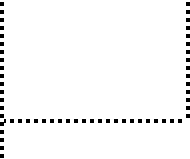 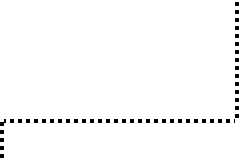 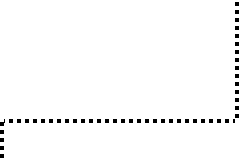 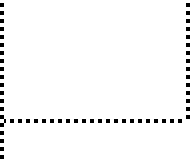 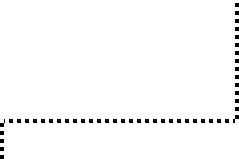 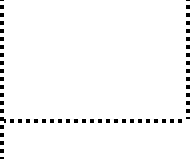 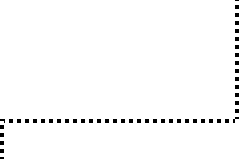 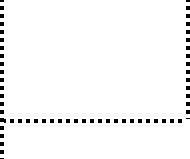 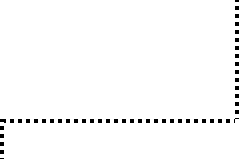 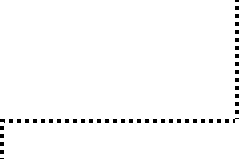 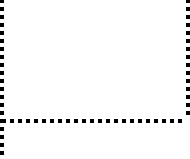 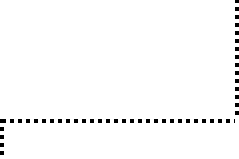 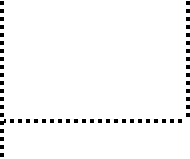 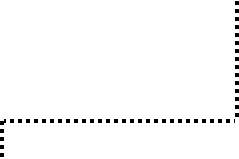 175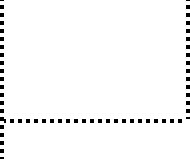 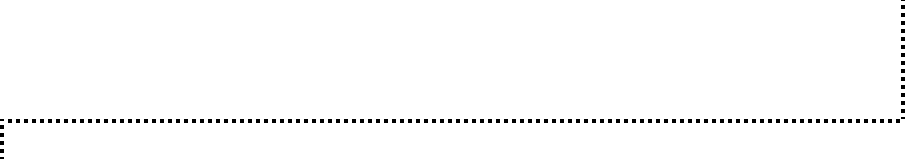 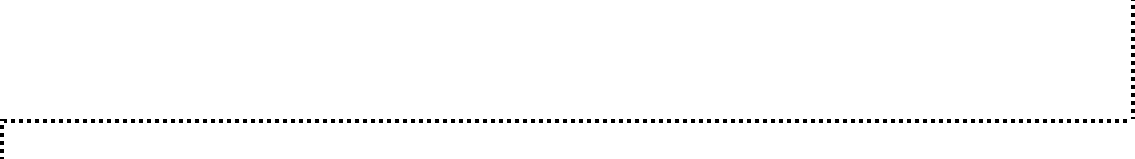 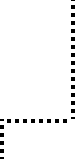 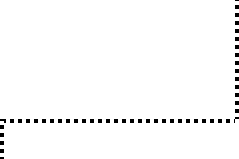 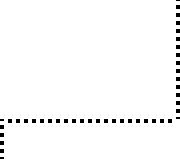 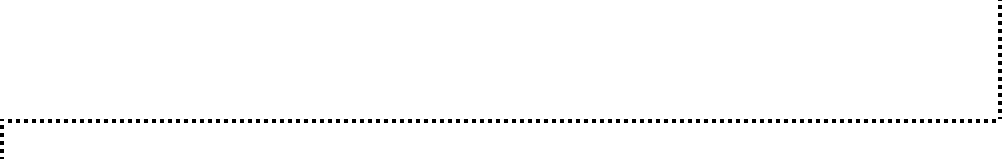 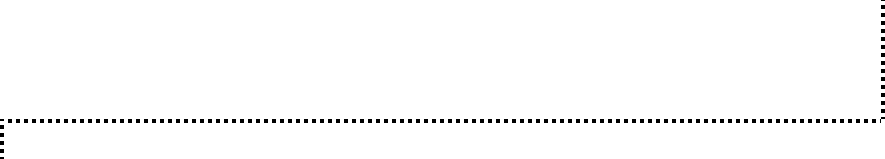 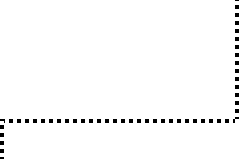 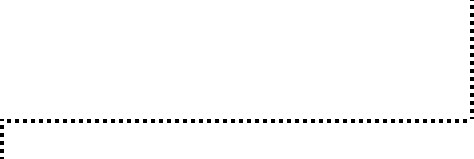 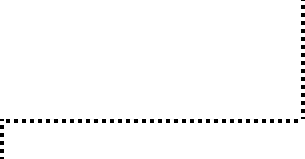 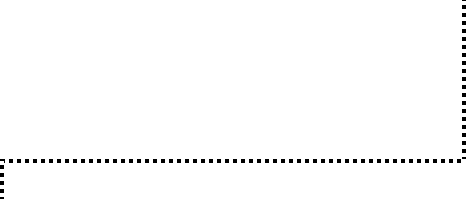 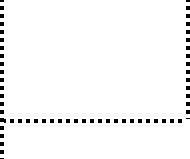 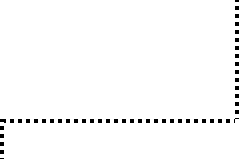 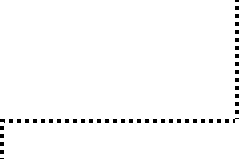 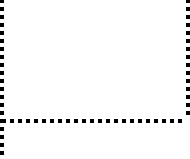 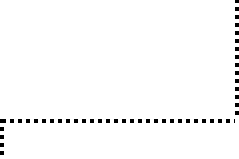 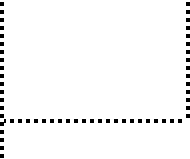 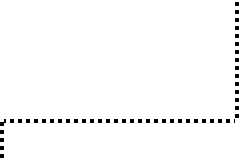 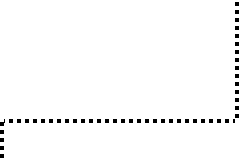 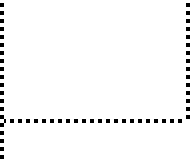 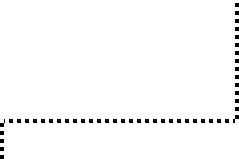 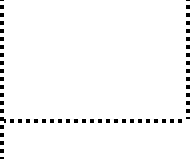 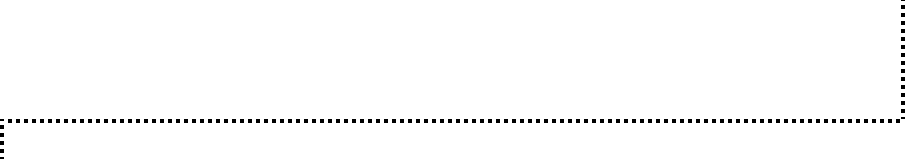 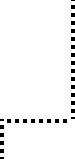 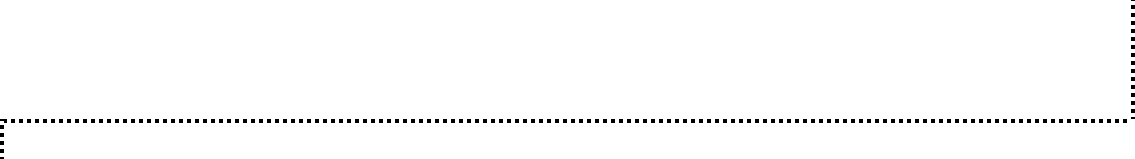 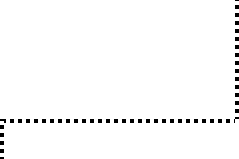 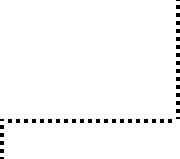 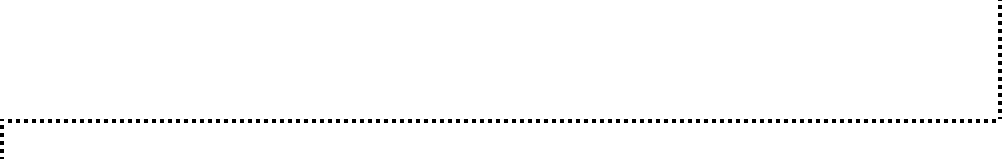 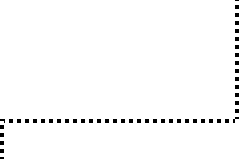 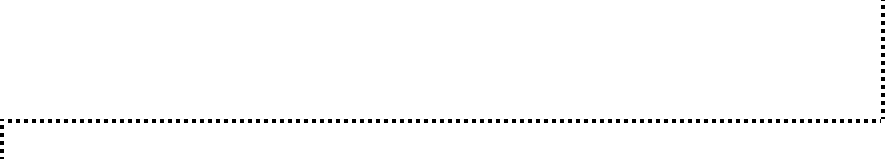 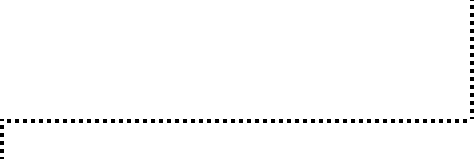 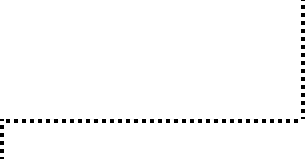 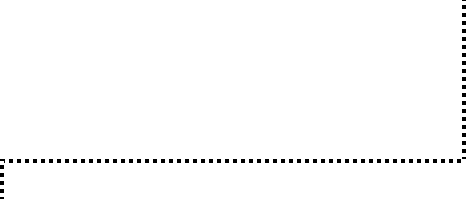 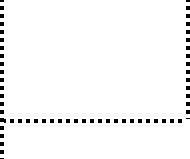 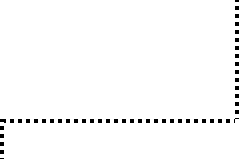 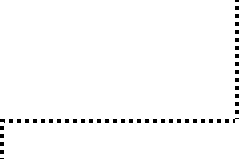 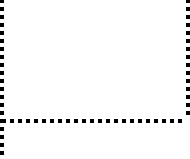 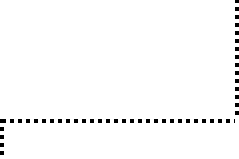 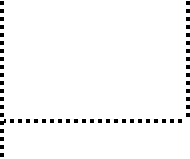 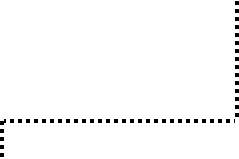 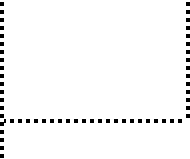 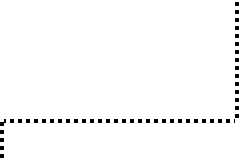 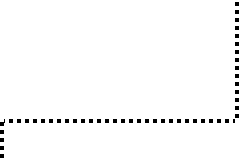 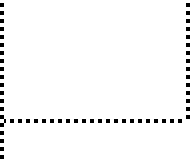 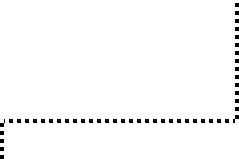 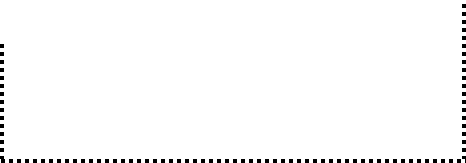 176G O O D S V E H I C L E O R B U S - S P A R K I G N I T I O N E N G I N E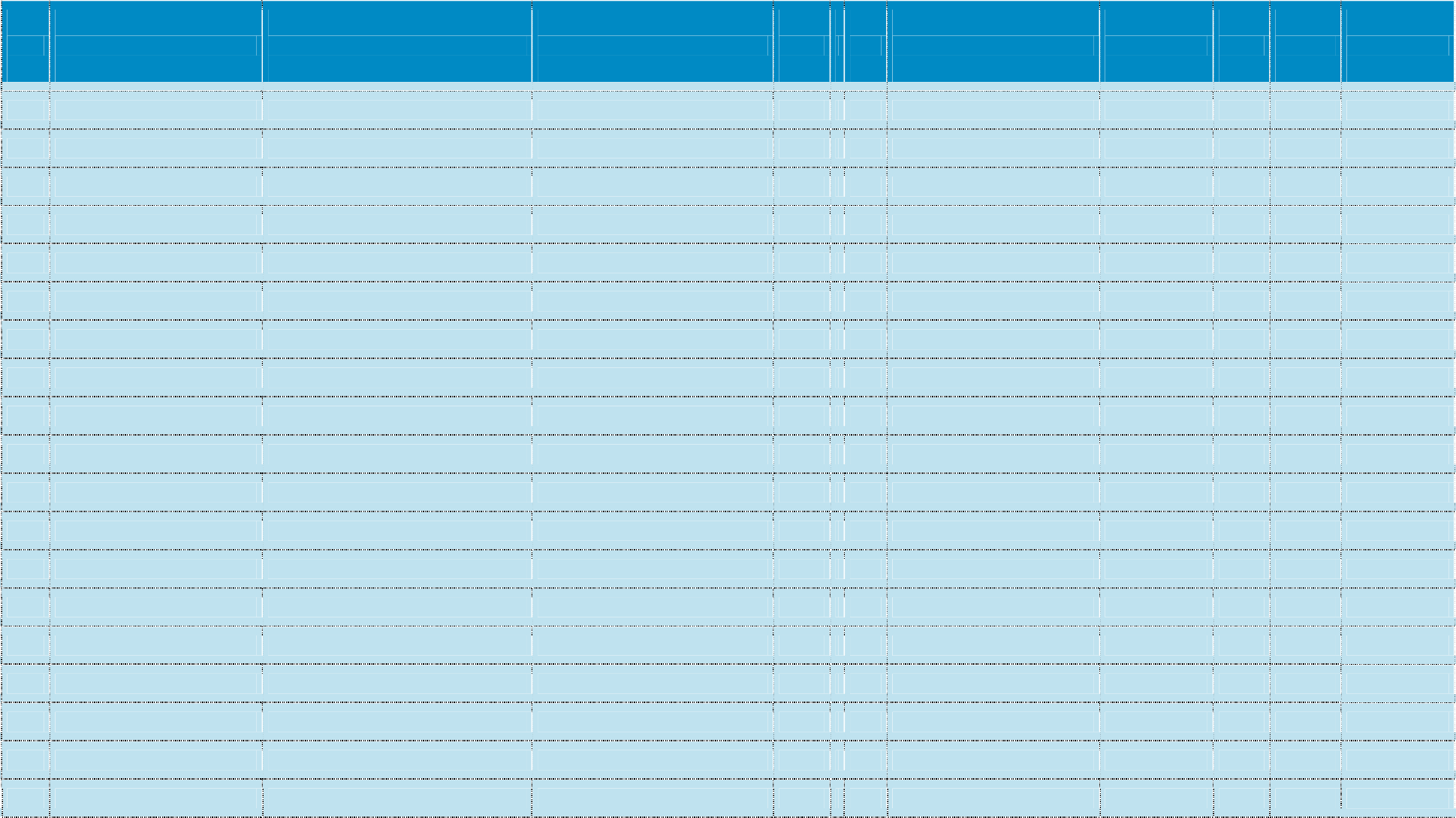 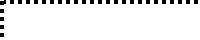 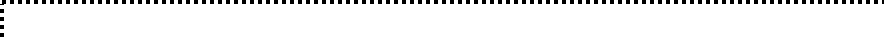 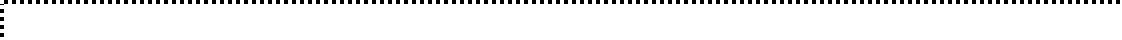 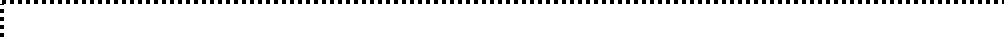 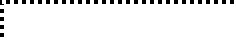 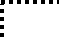 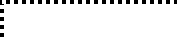 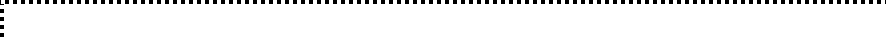 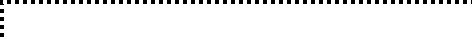 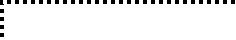 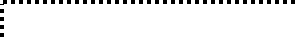 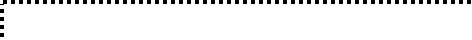 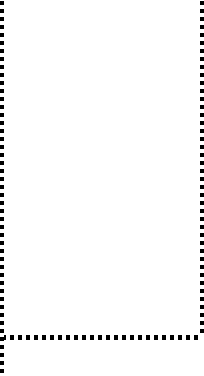 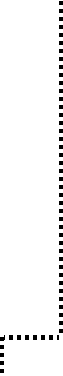 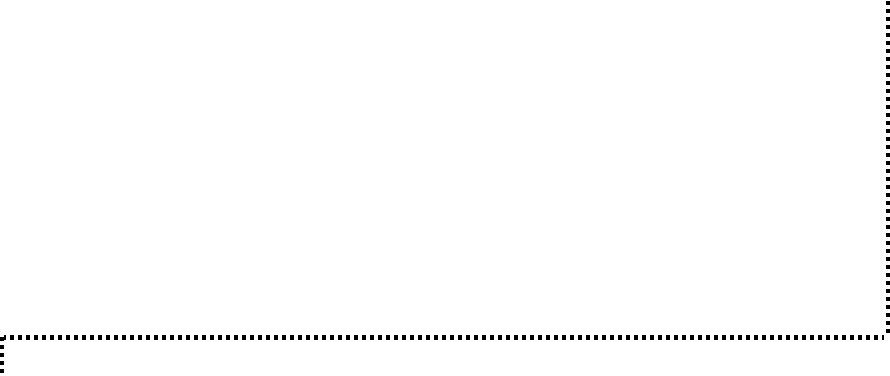 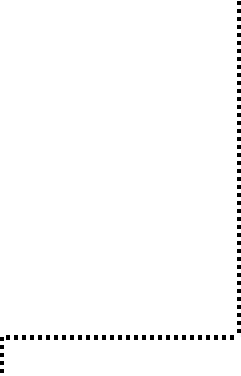 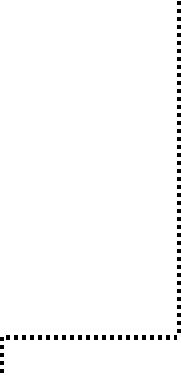 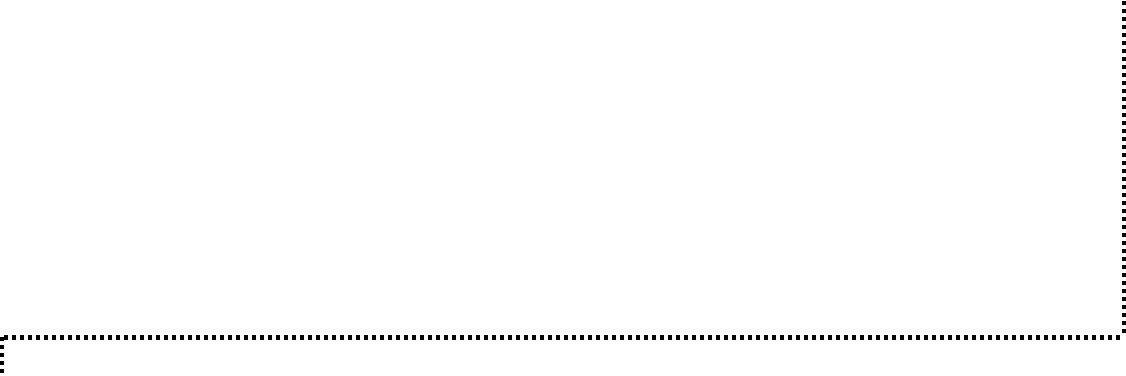 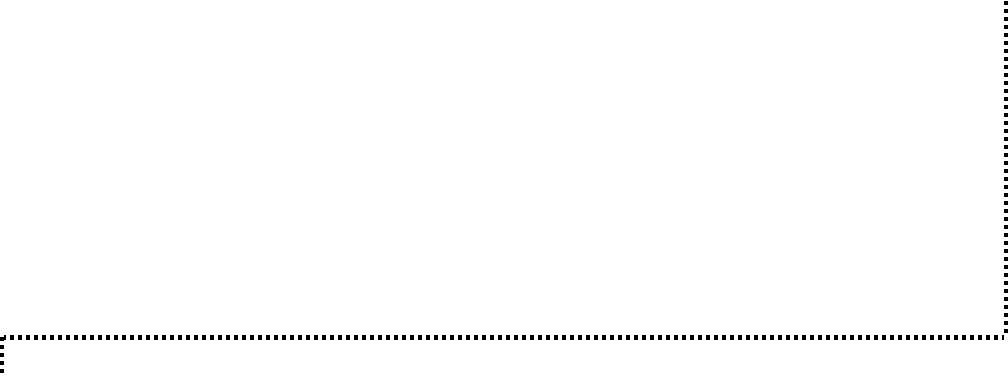 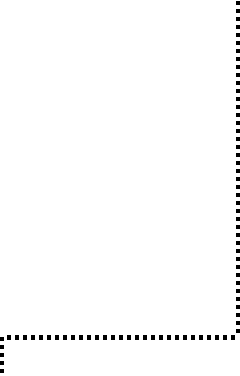 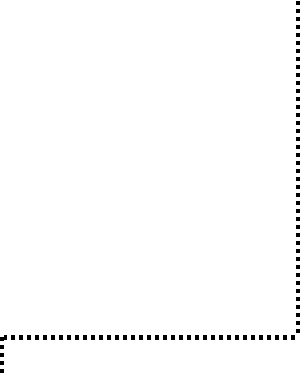 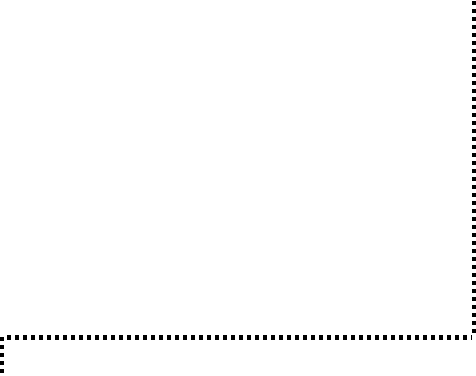 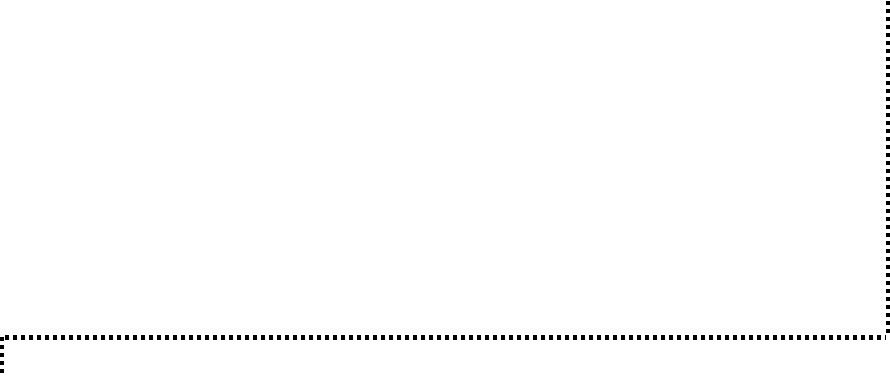 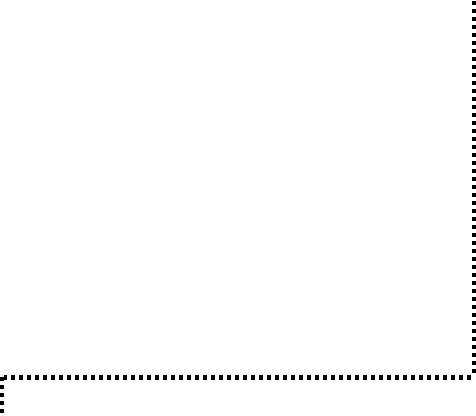 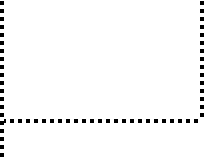 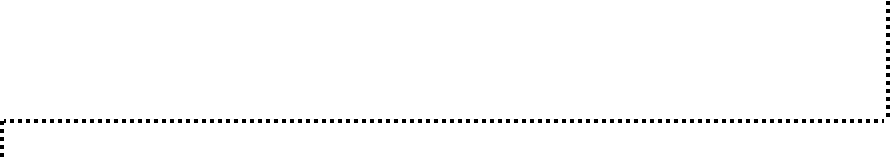 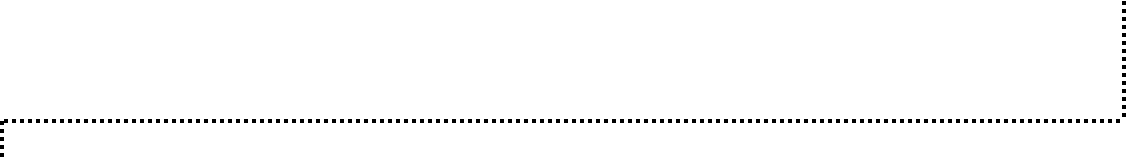 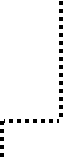 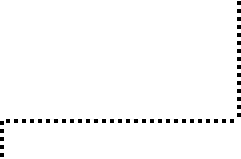 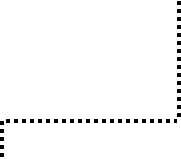 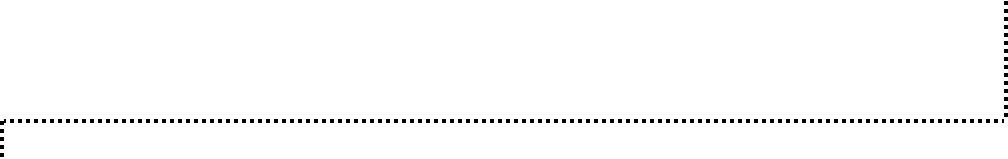 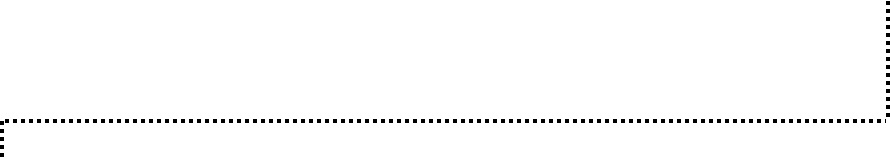 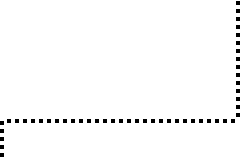 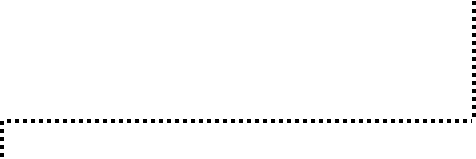 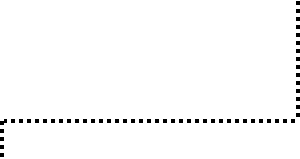 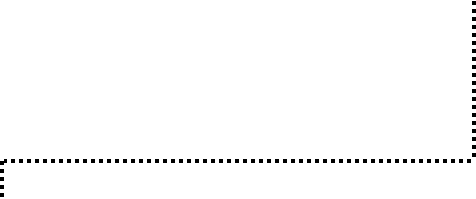 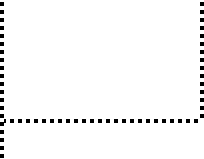 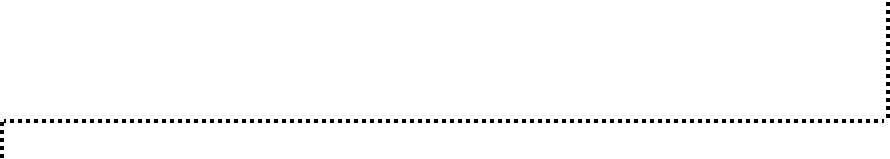 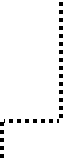 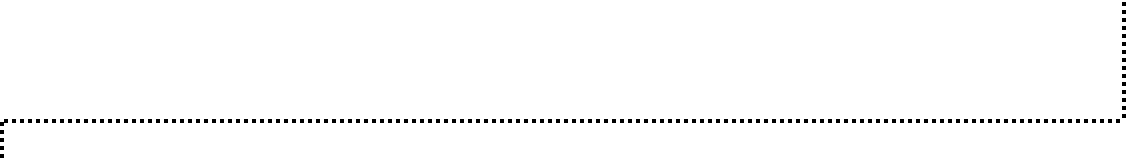 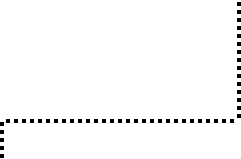 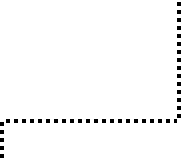 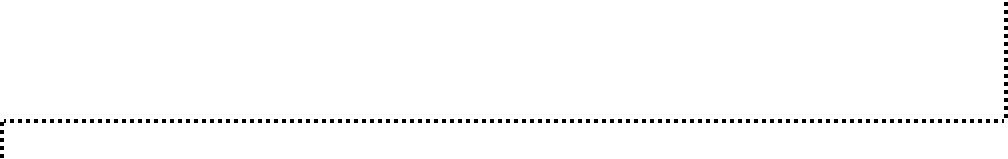 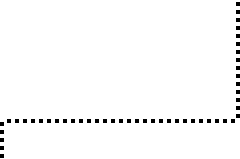 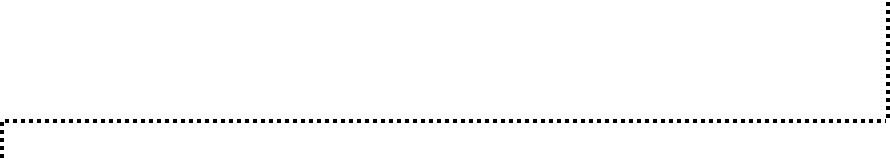 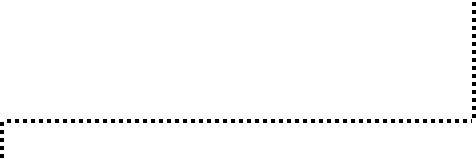 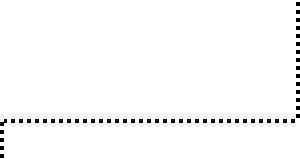 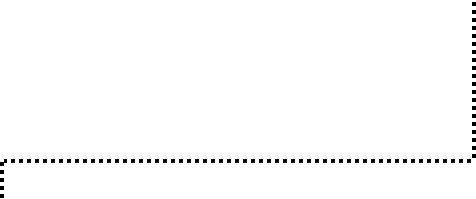 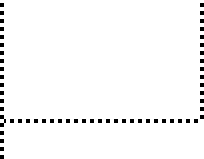 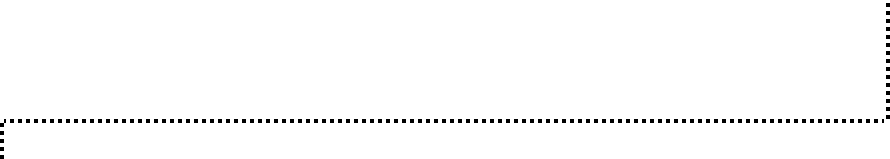 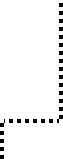 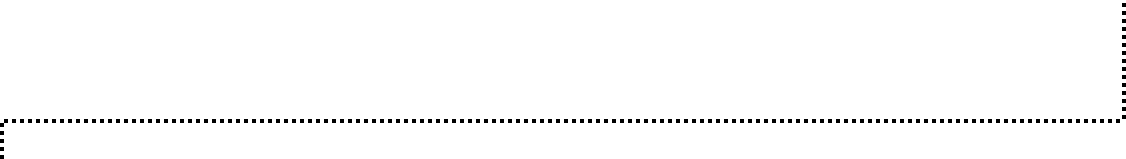 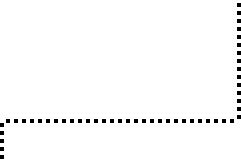 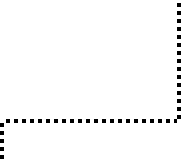 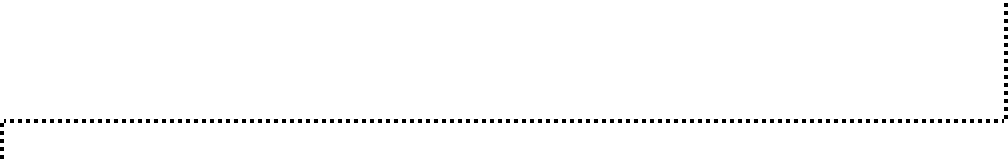 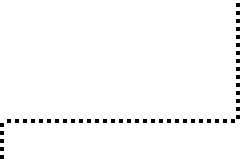 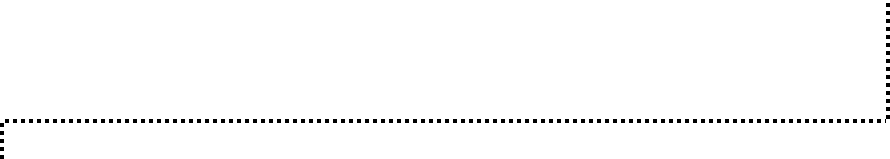 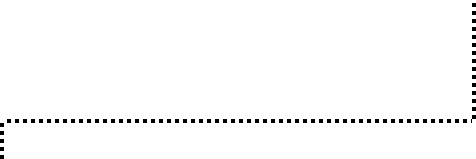 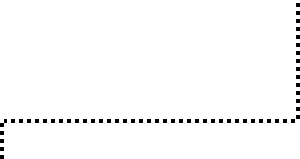 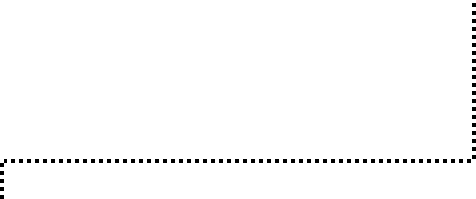 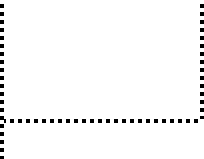 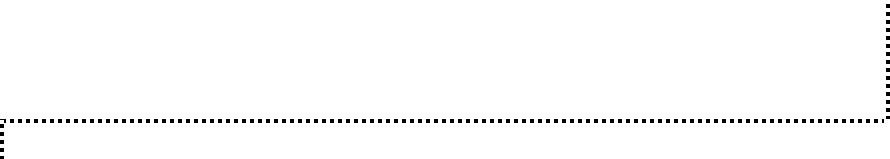 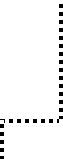 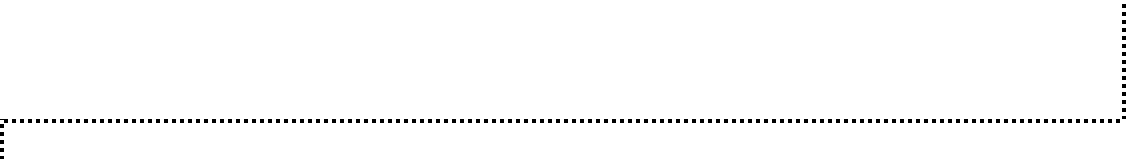 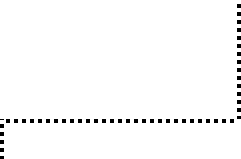 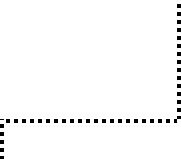 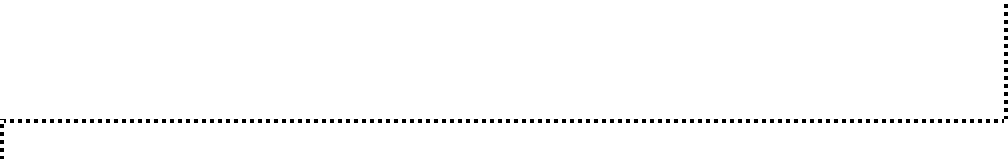 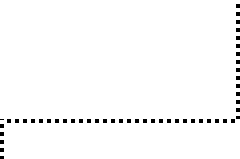 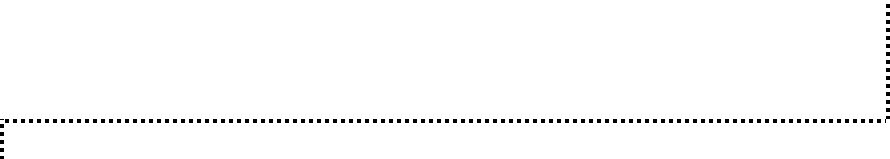 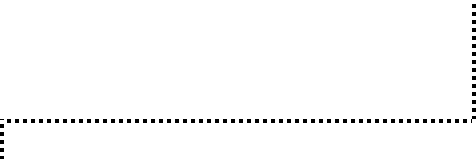 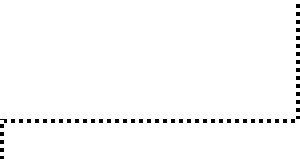 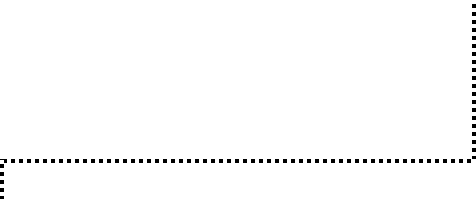 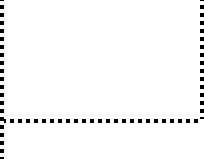 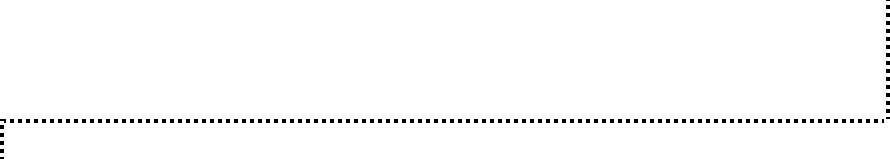 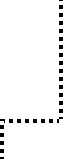 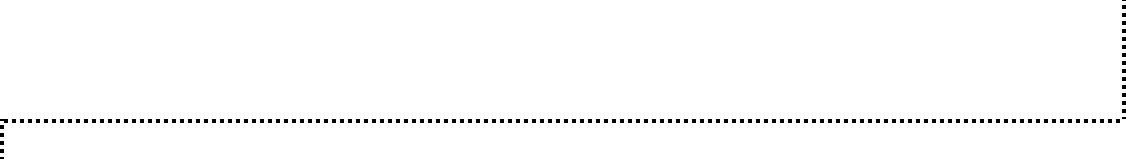 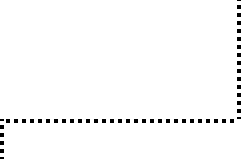 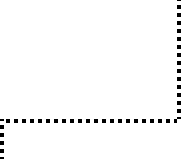 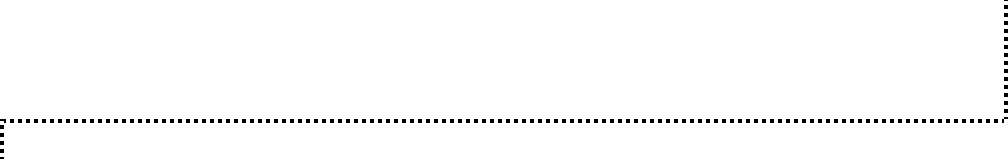 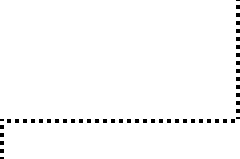 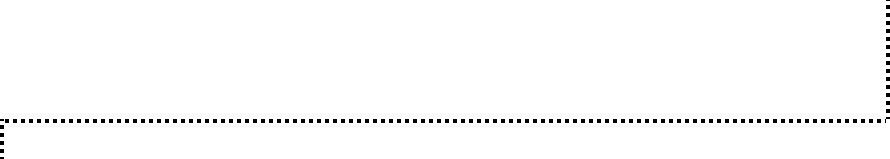 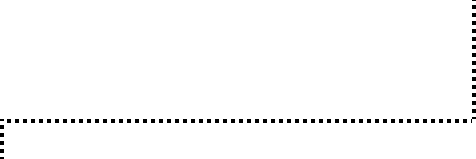 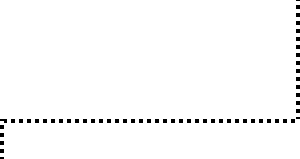 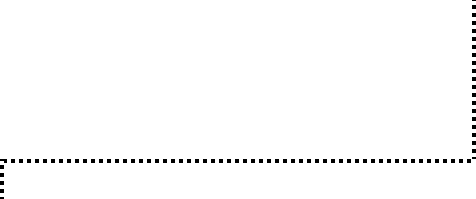 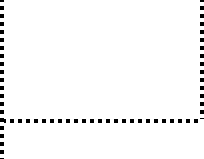 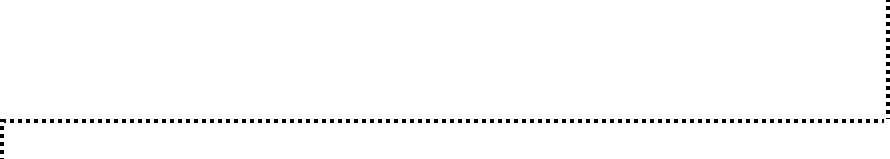 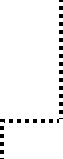 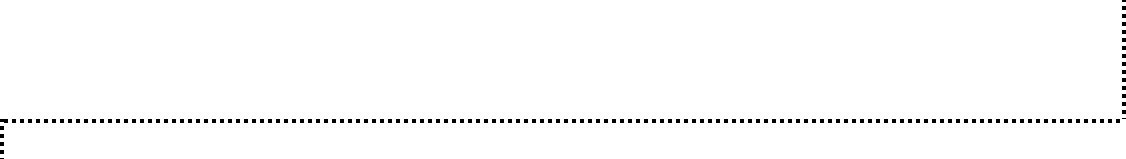 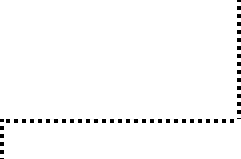 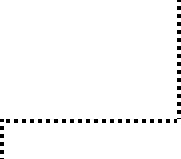 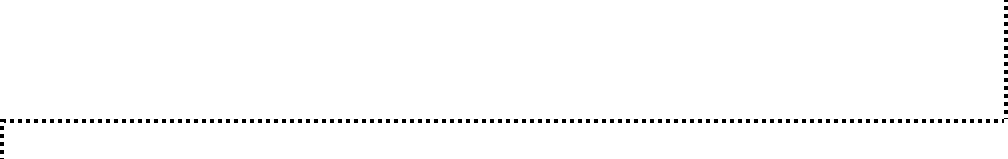 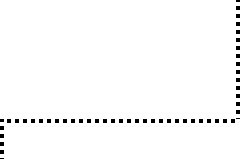 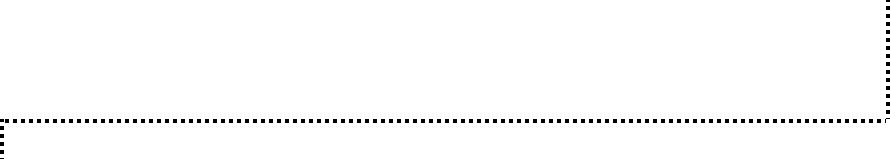 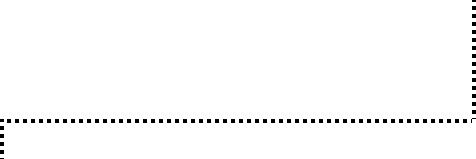 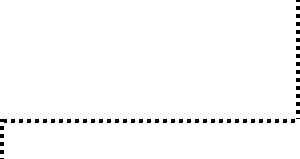 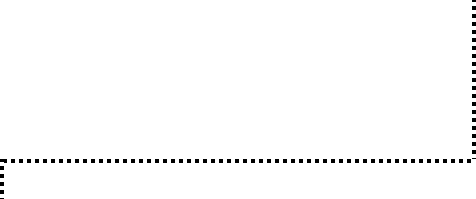 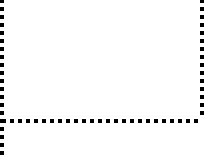 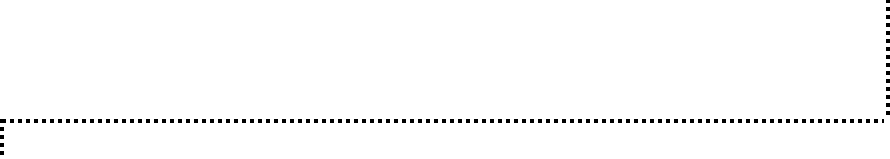 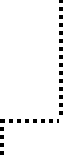 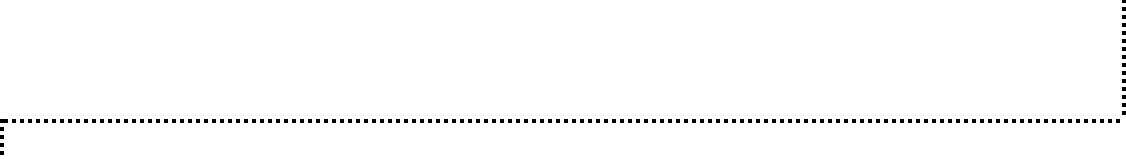 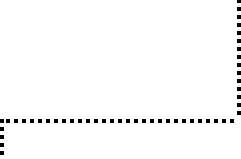 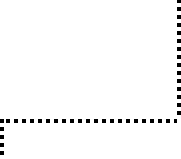 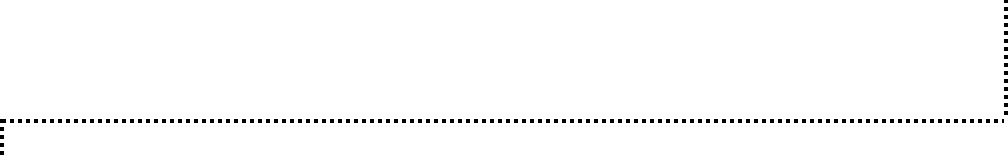 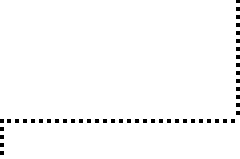 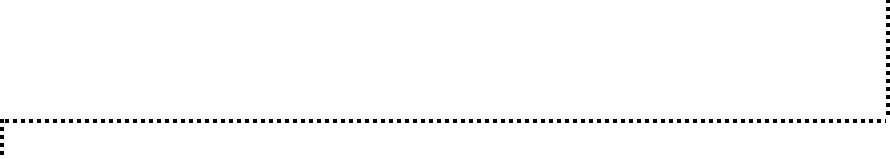 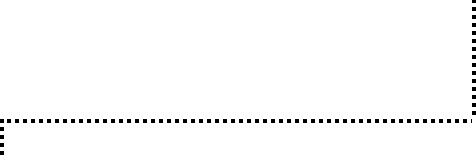 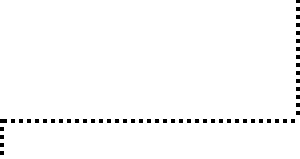 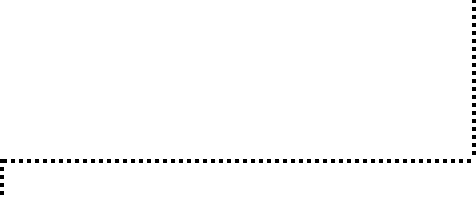 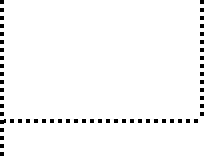 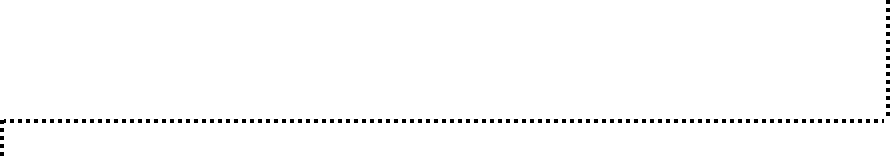 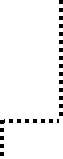 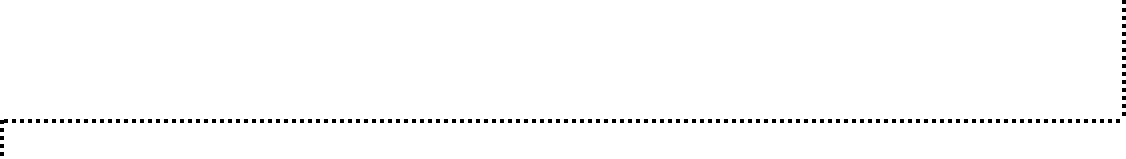 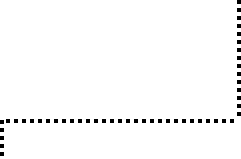 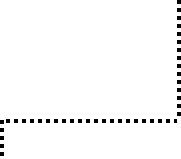 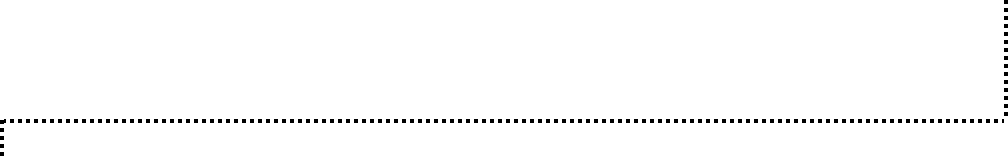 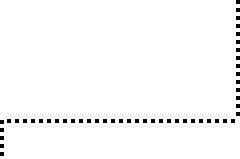 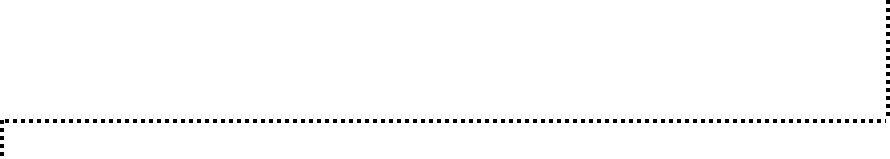 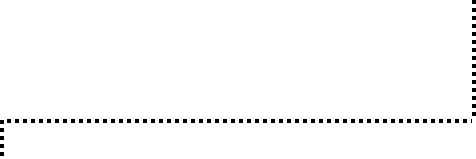 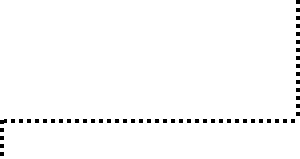 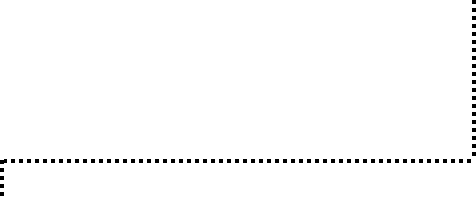 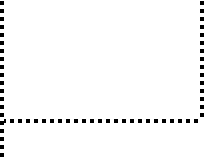 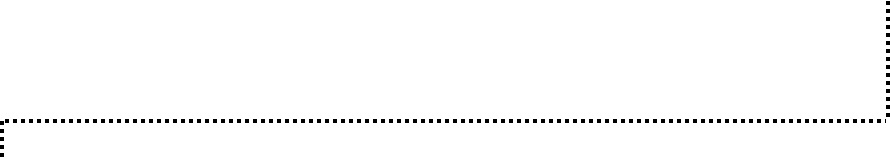 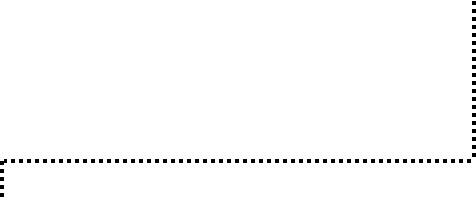 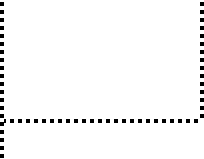 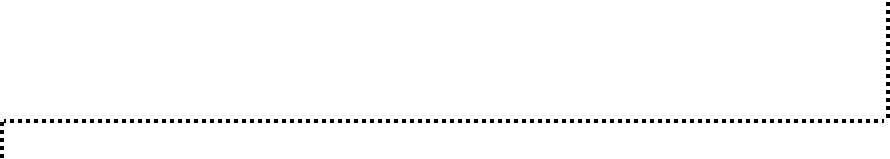 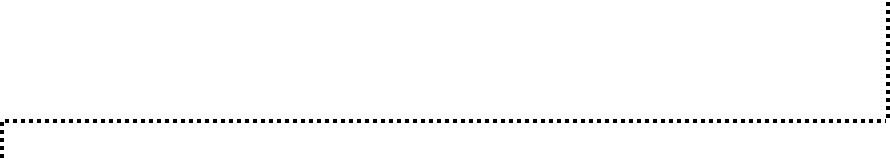 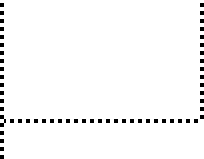 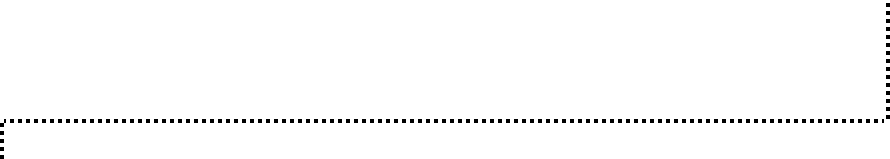 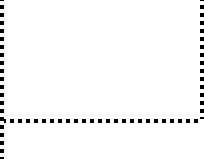 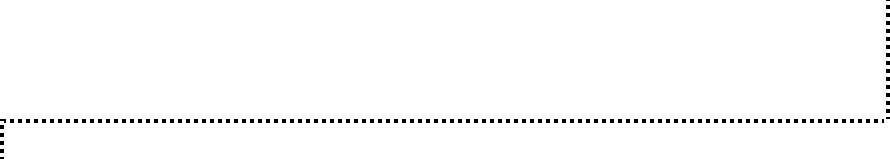 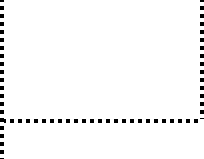 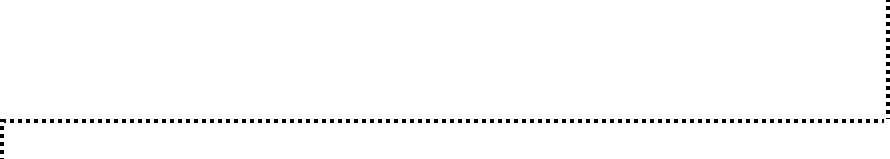 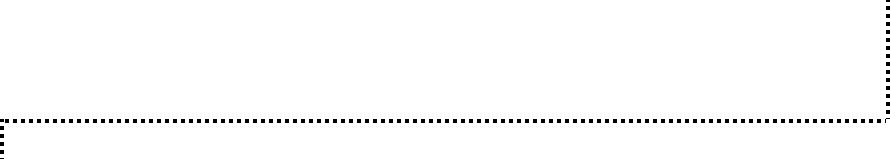 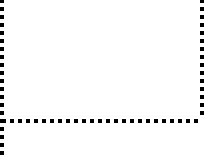 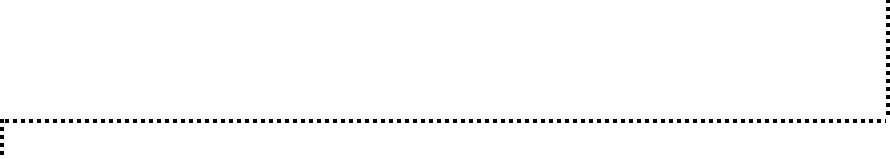 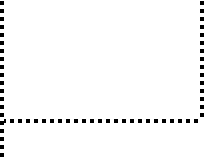 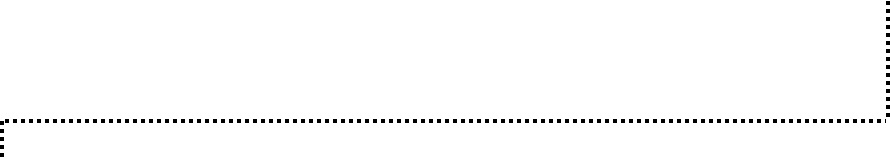 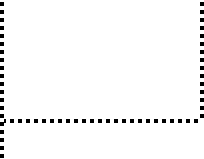 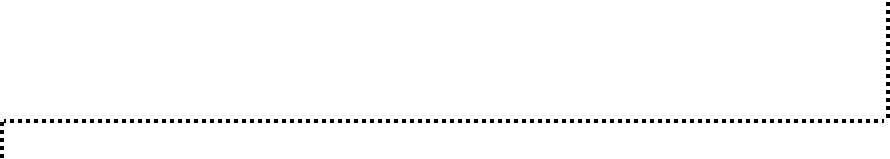 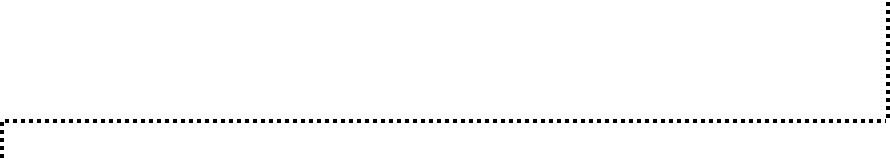 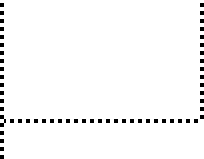 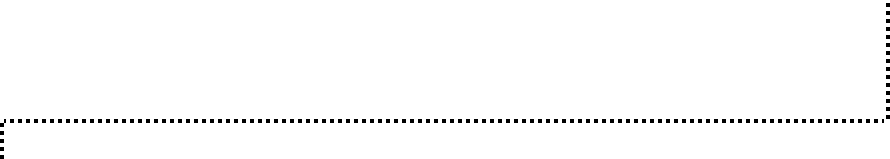 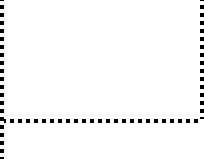 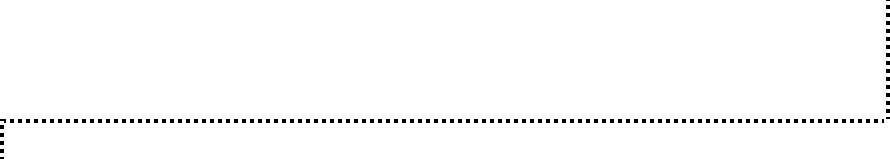 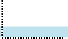 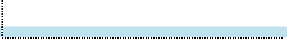 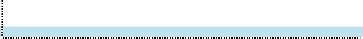 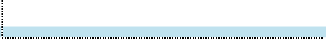 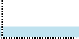 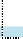 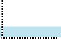 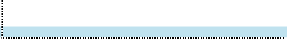 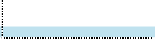 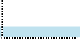 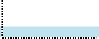 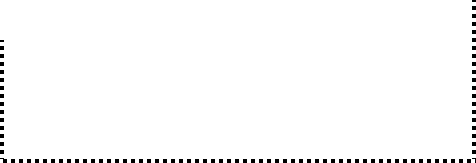 178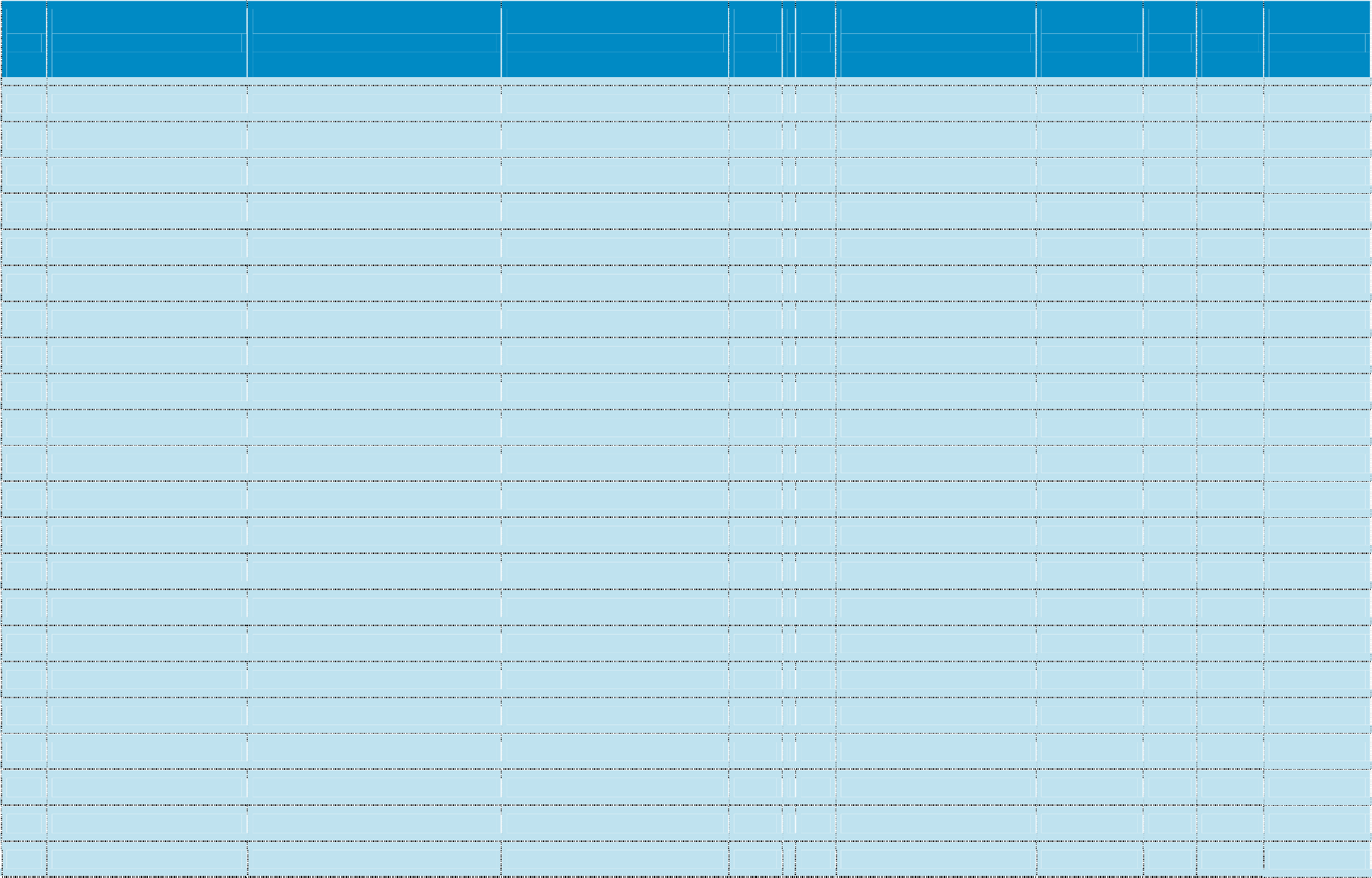 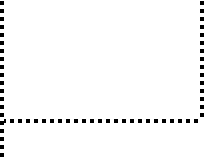 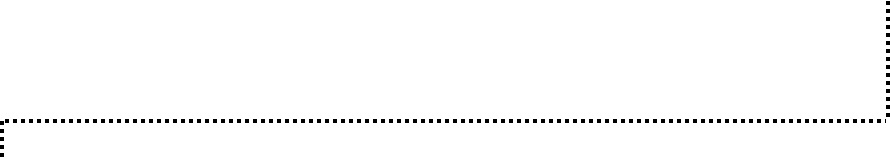 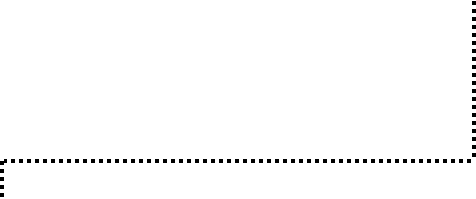 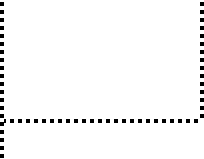 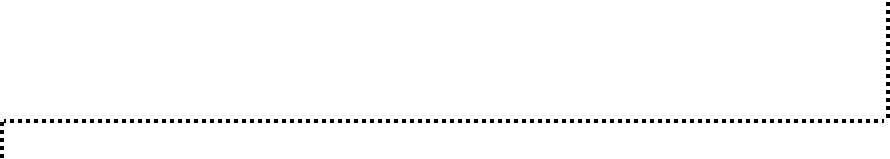 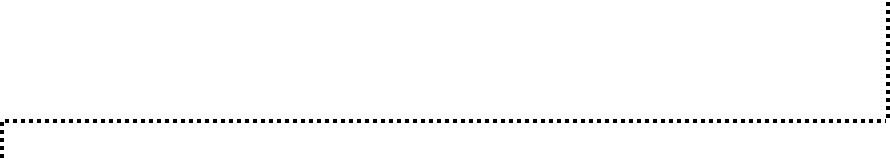 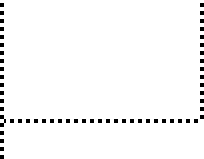 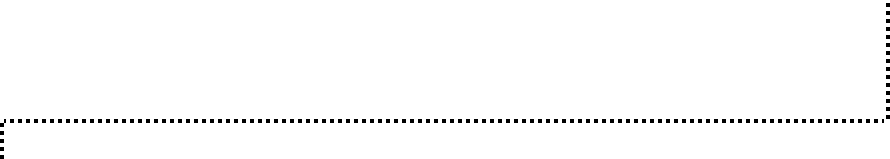 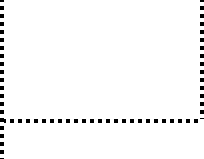 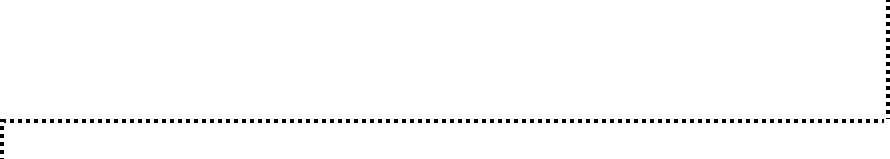 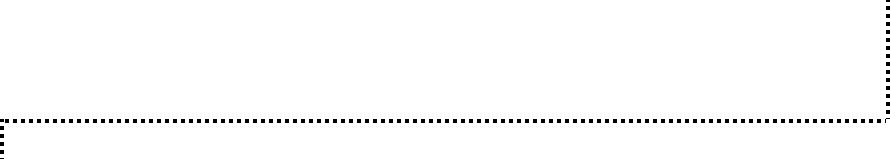 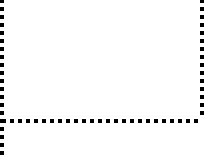 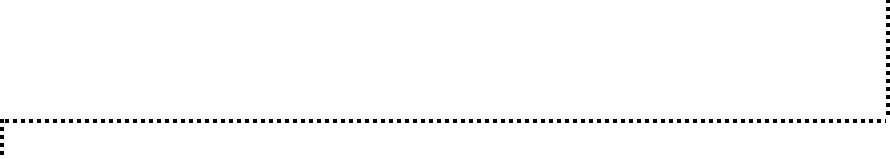 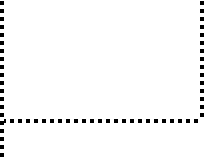 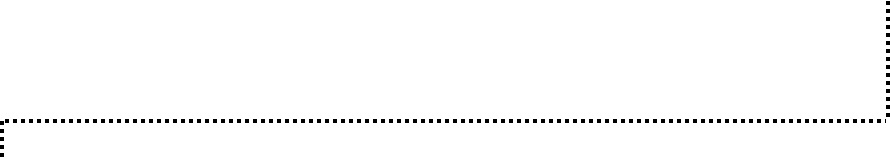 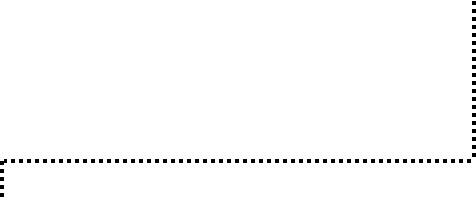 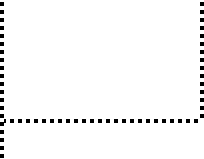 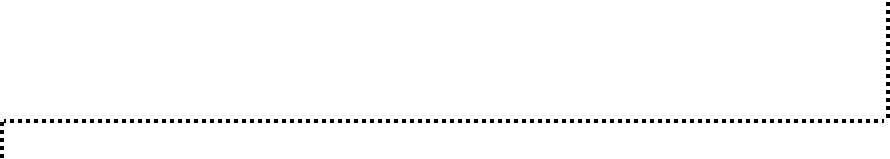 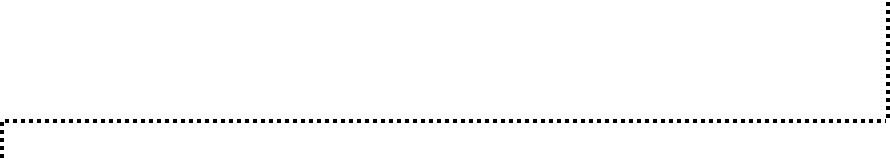 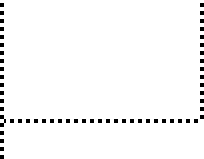 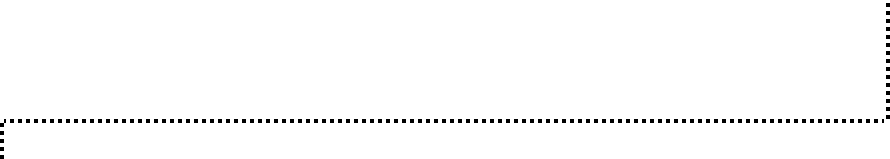 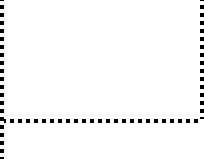 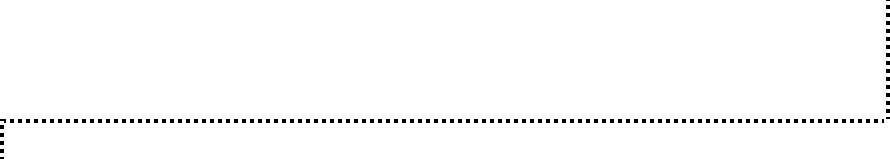 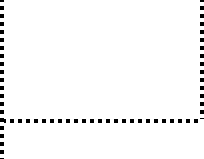 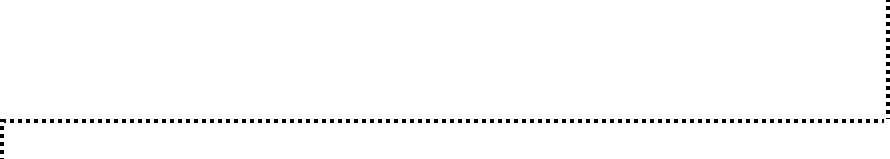 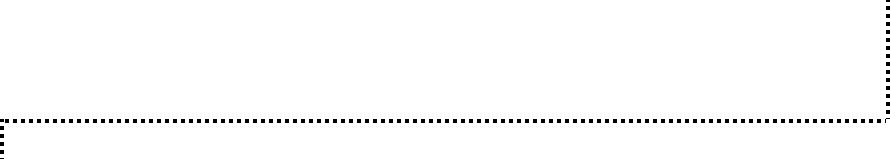 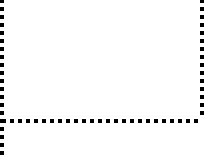 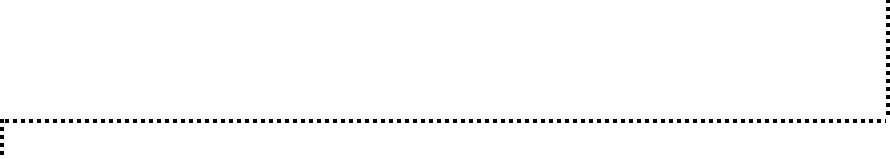 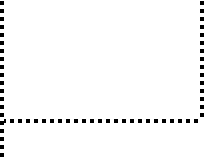 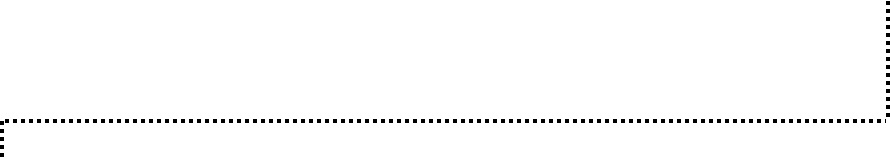 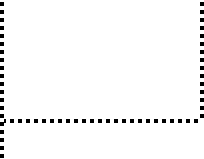 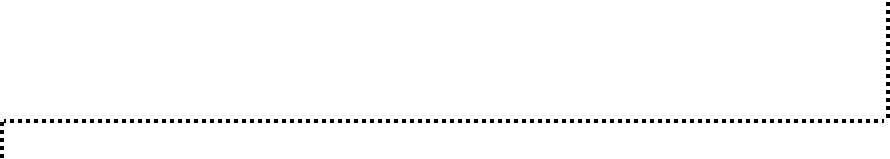 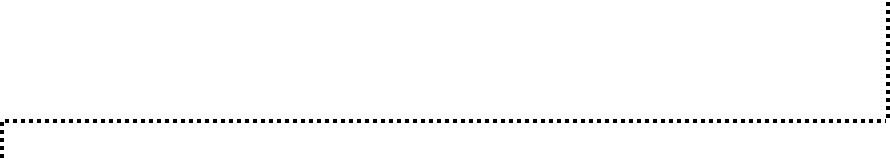 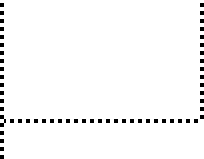 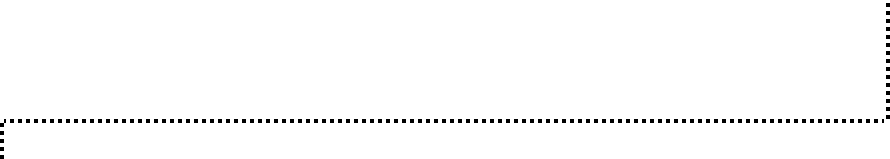 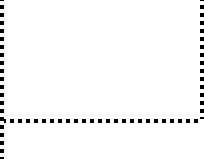 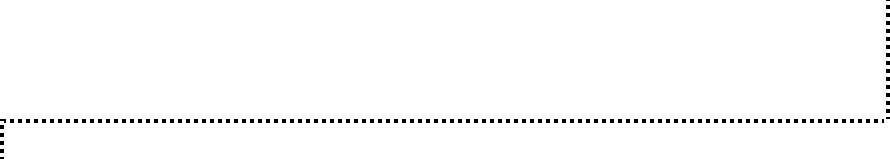 180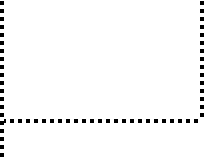 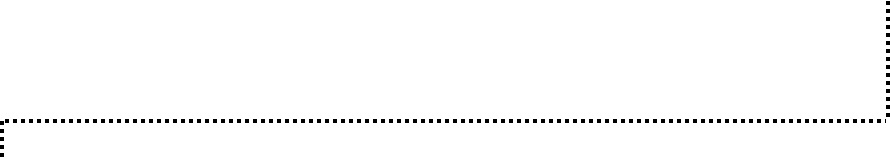 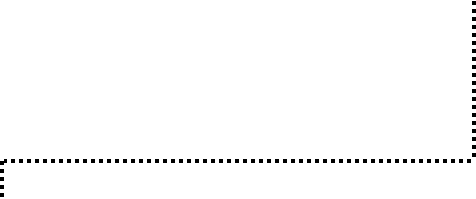 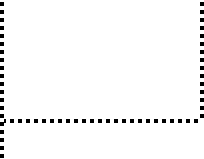 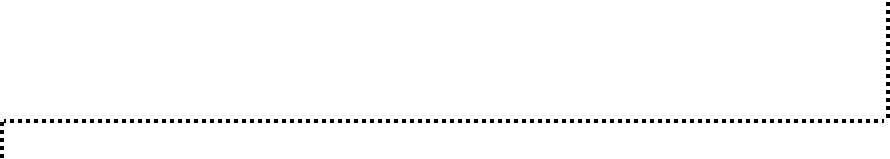 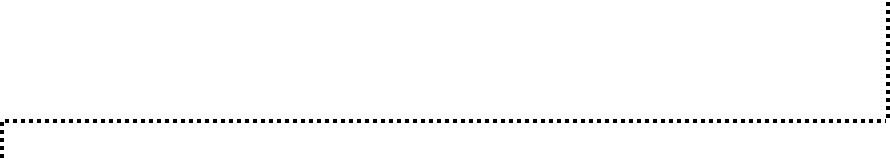 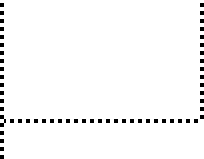 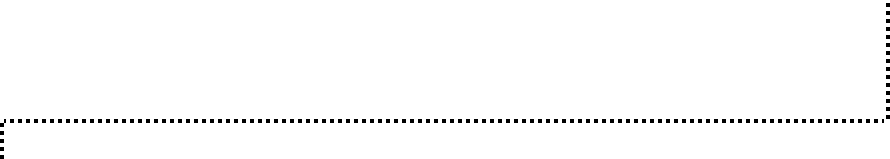 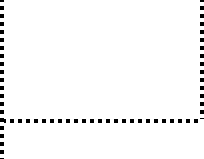 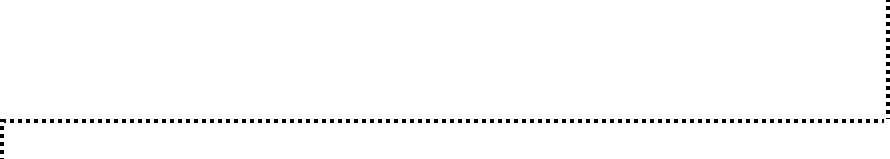 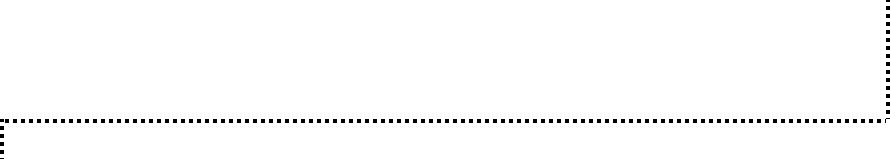 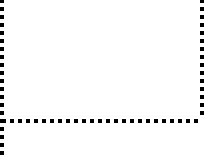 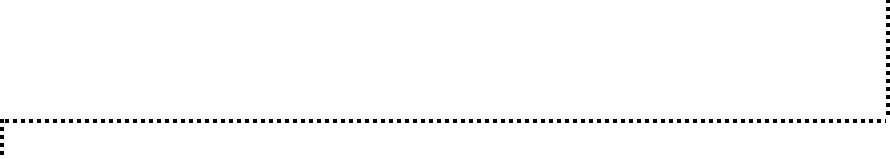 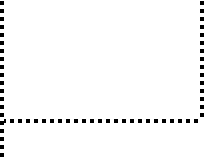 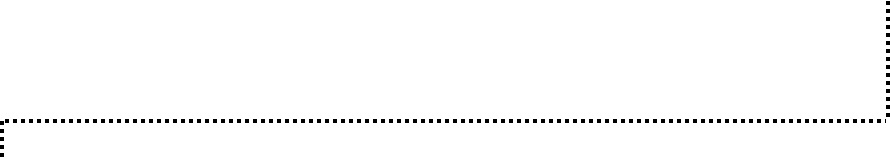 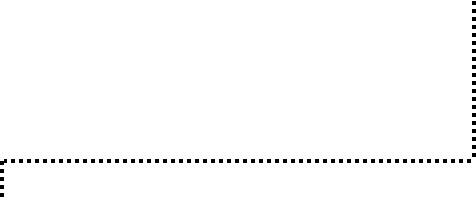 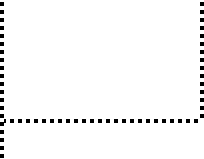 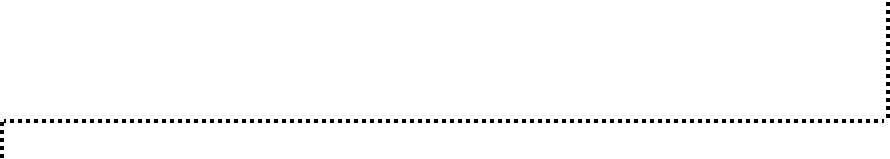 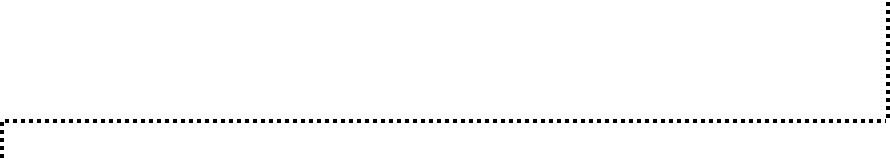 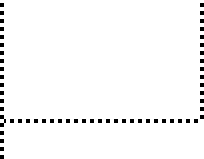 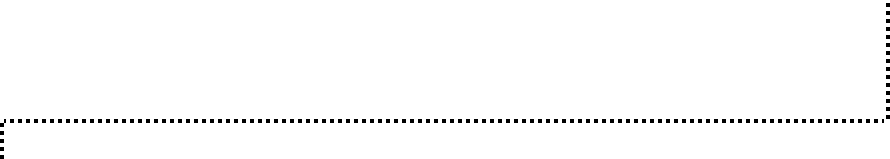 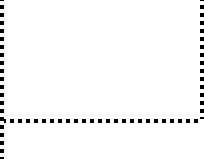 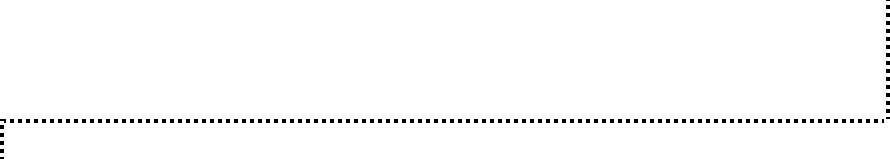 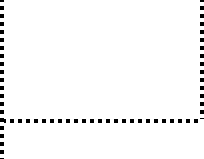 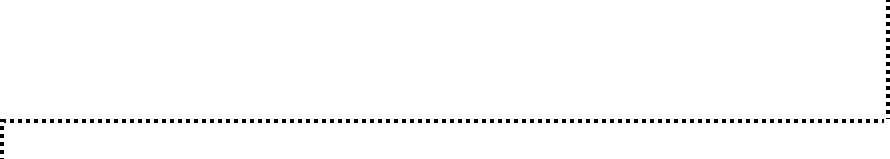 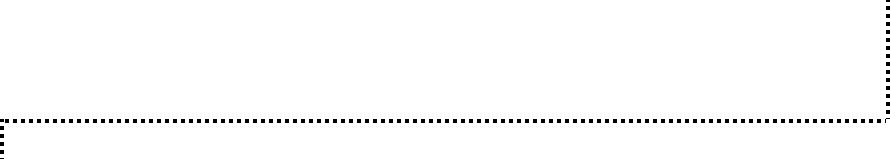 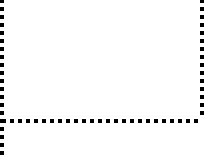 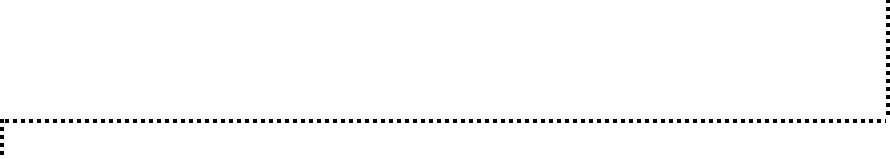 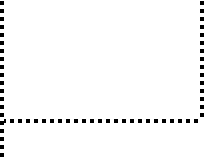 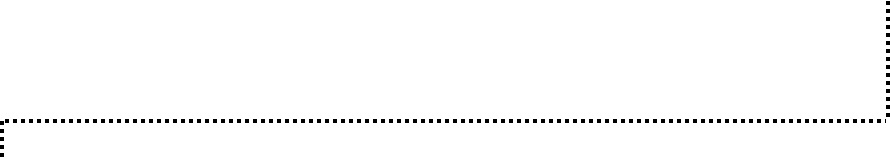 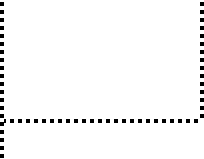 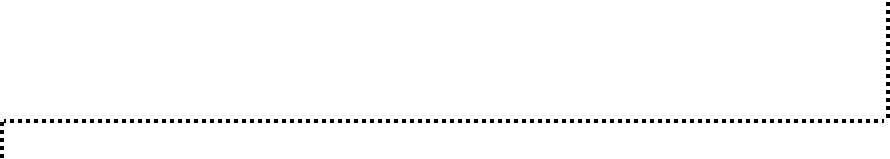 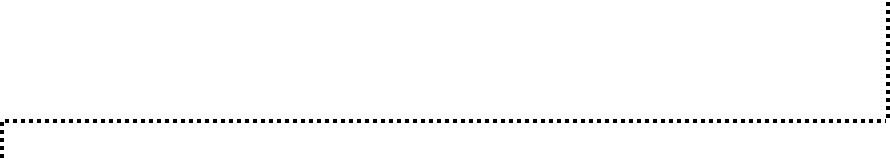 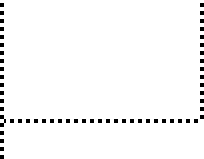 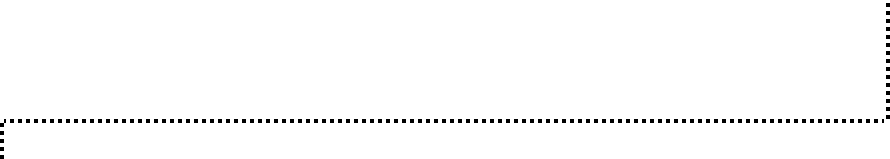 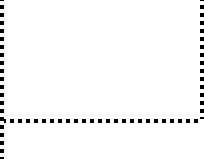 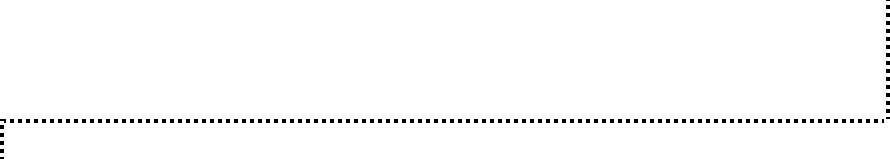 181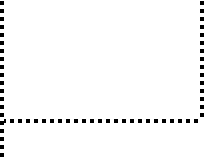 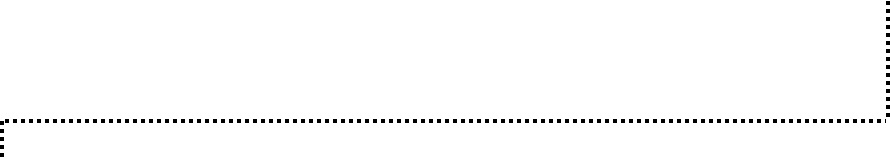 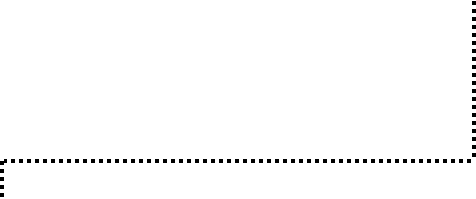 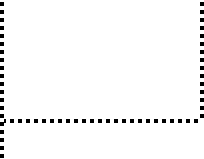 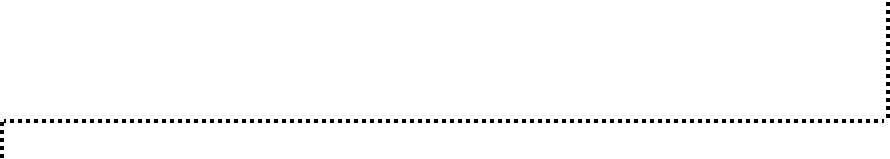 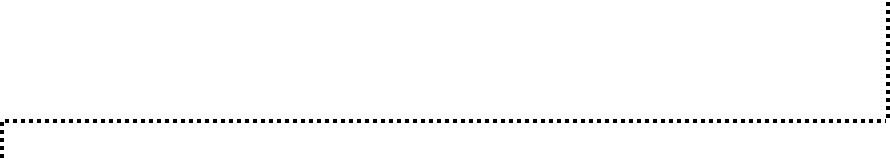 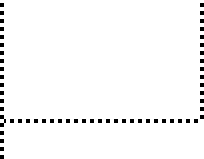 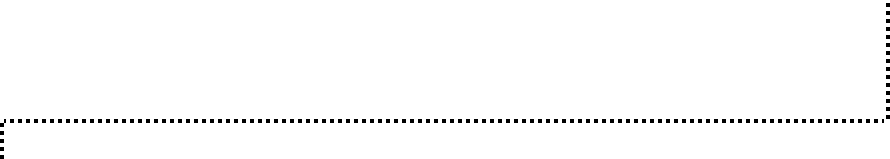 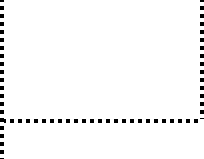 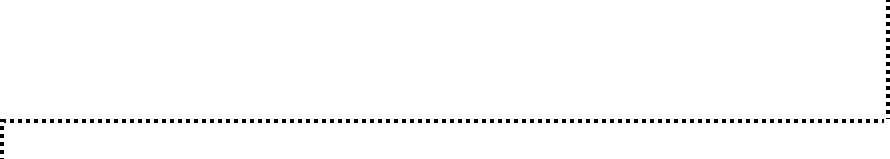 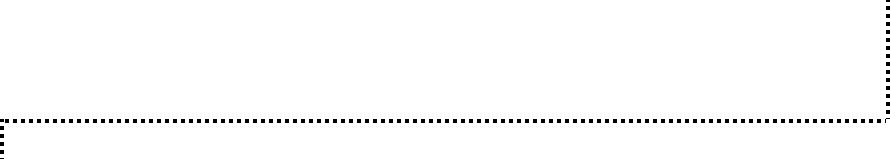 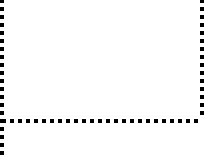 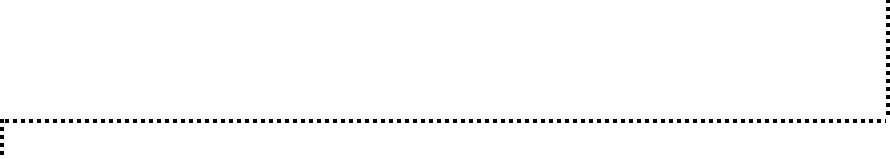 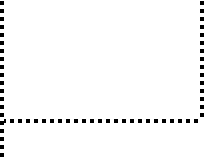 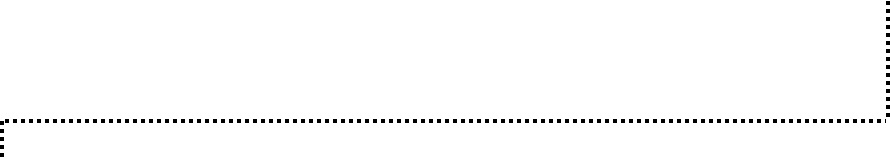 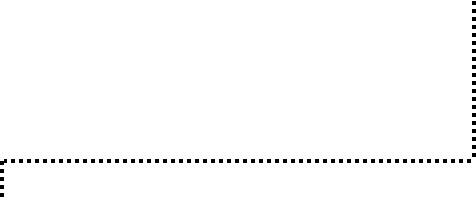 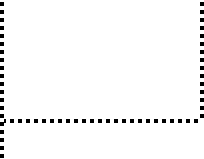 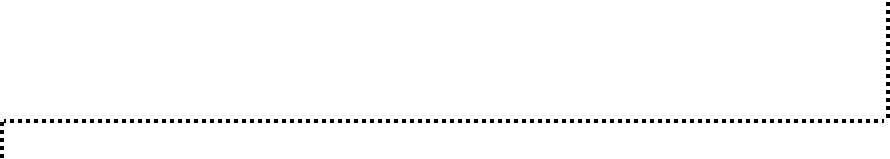 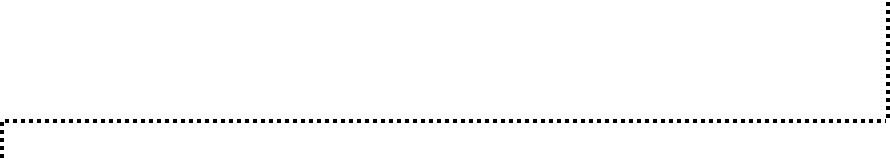 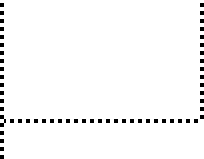 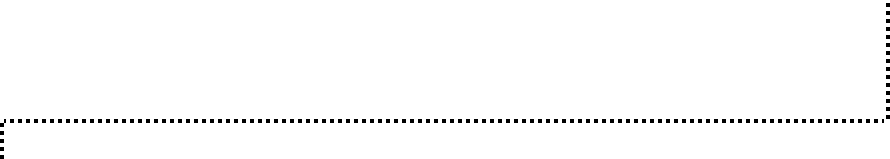 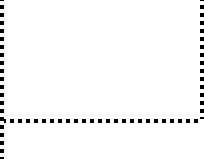 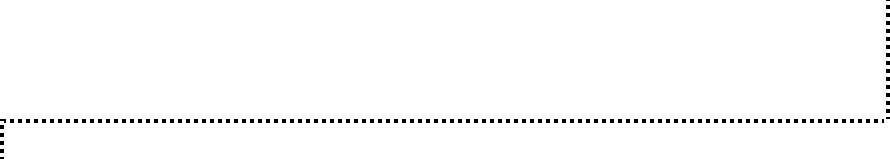 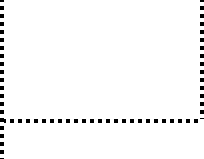 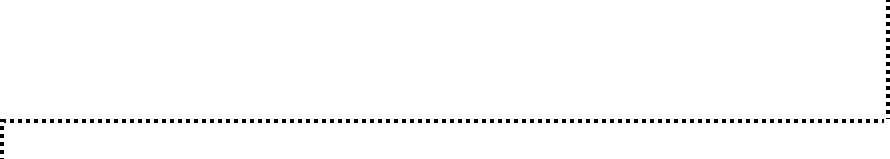 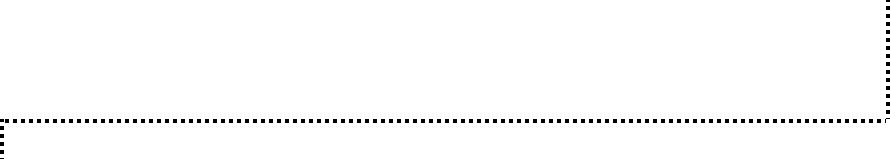 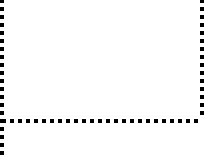 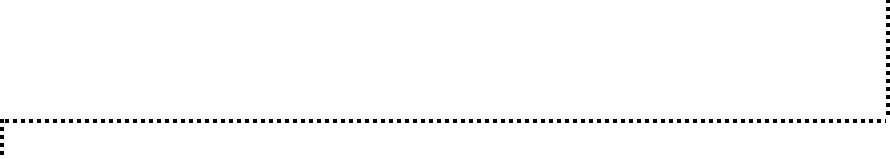 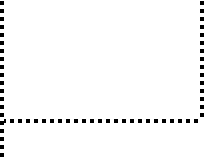 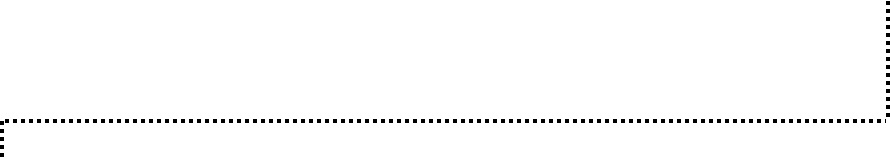 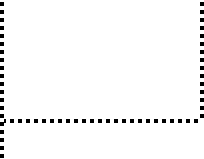 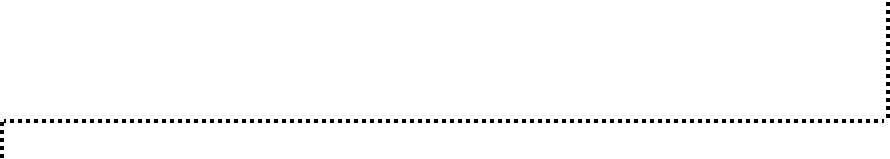 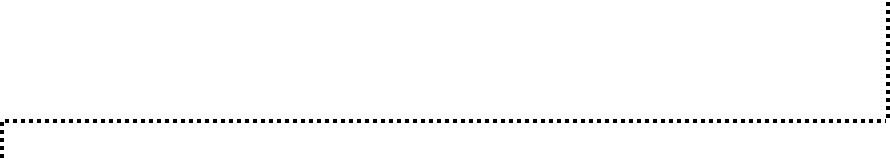 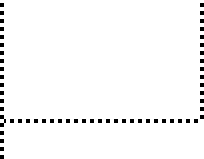 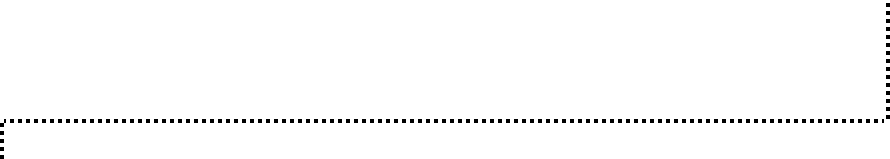 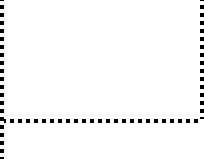 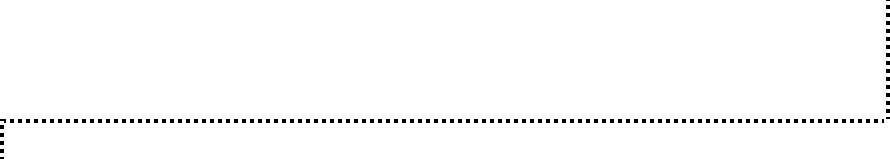 182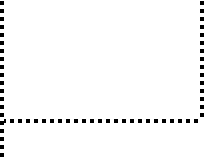 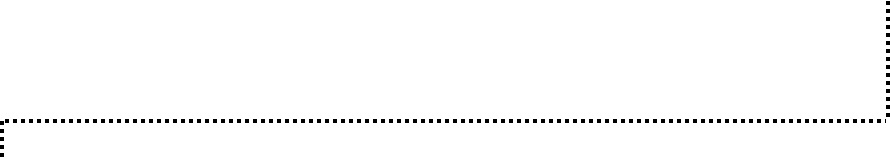 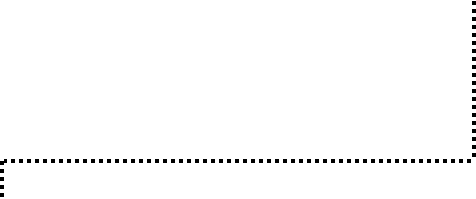 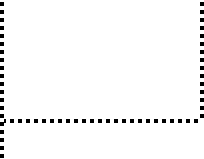 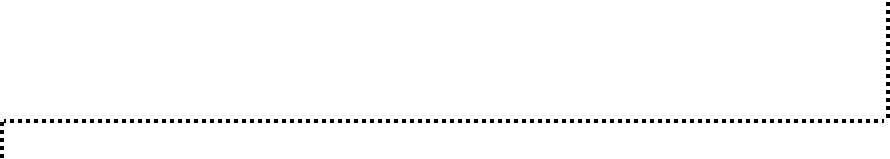 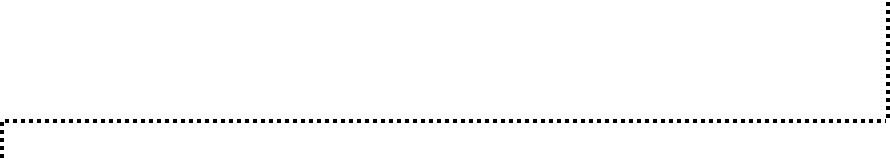 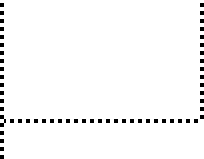 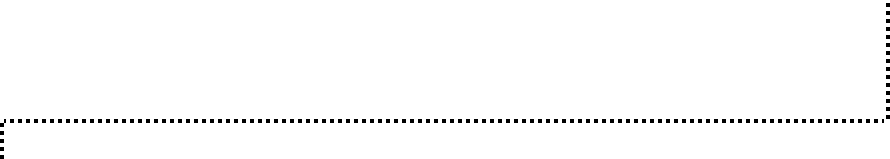 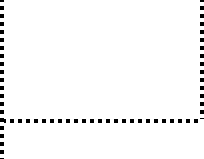 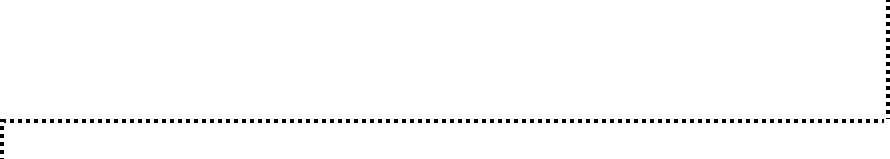 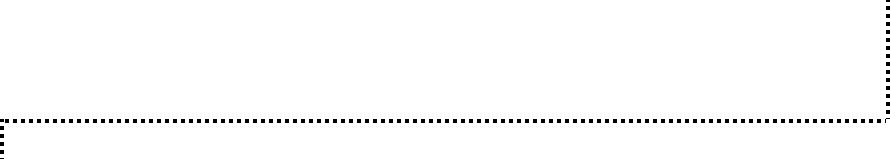 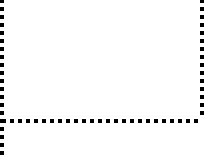 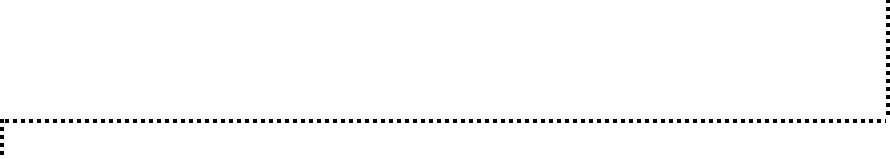 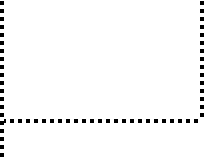 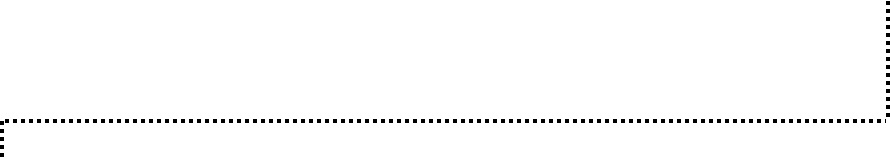 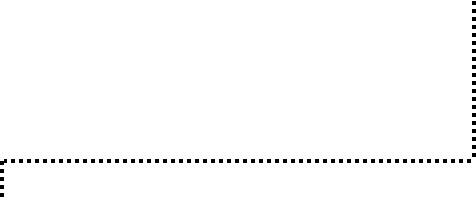 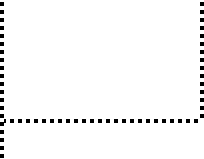 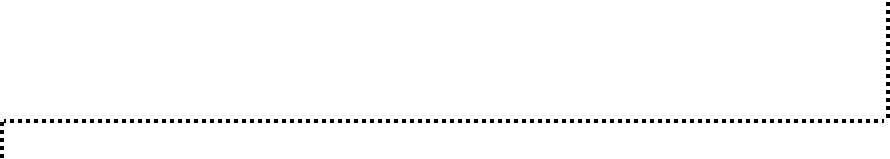 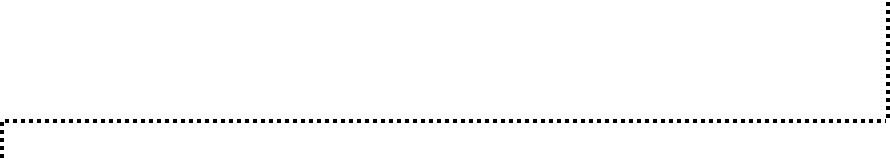 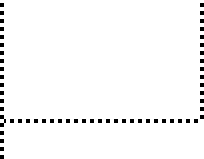 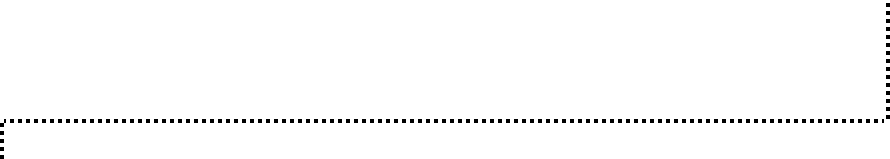 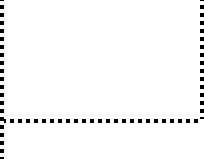 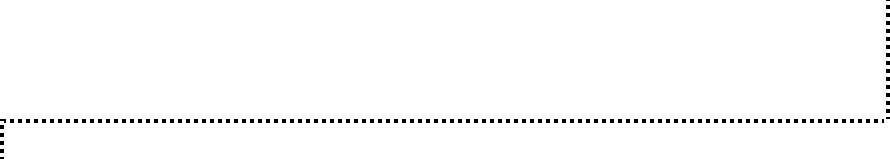 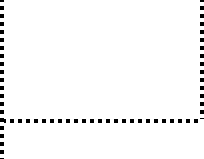 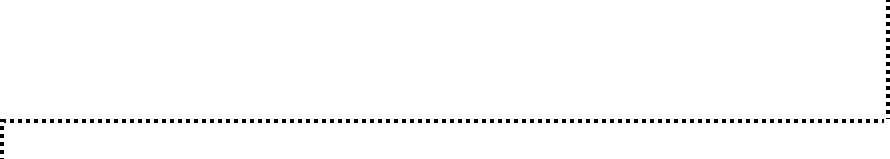 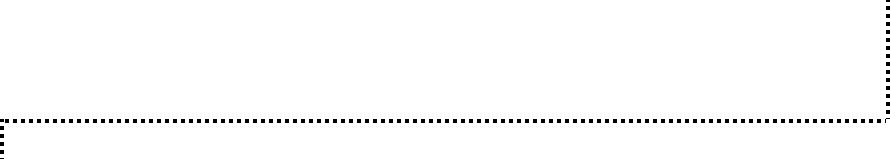 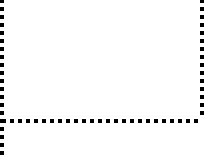 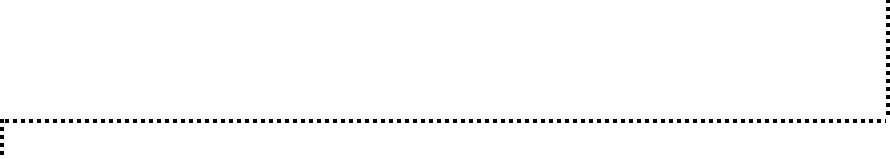 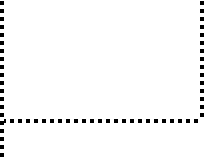 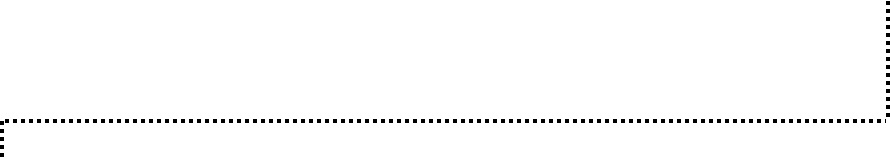 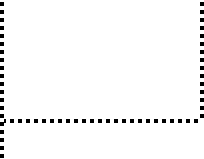 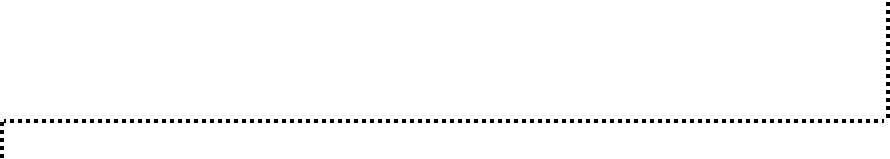 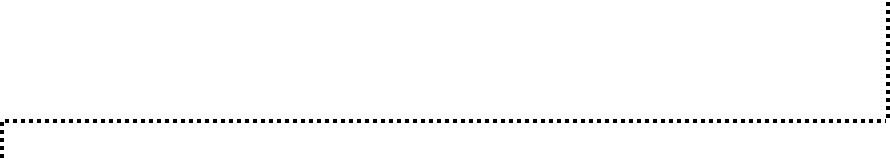 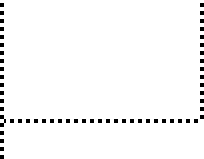 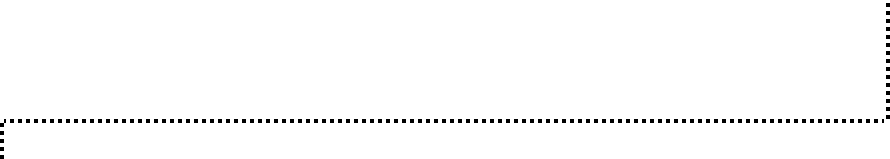 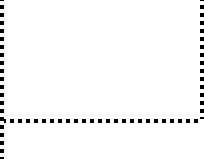 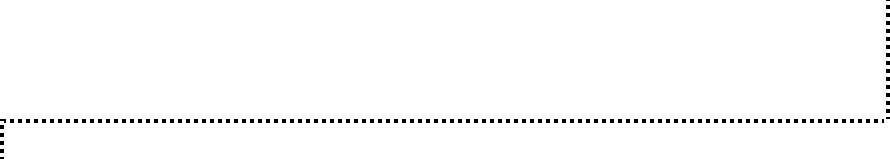 184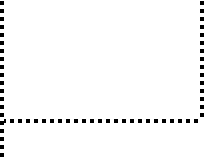 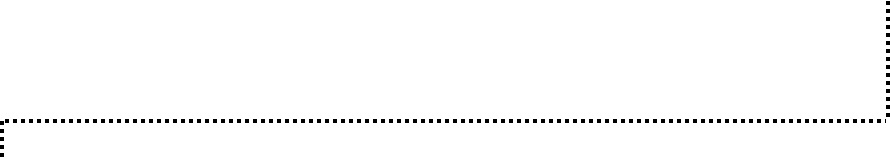 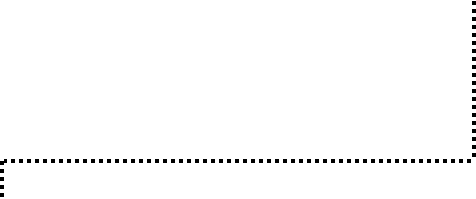 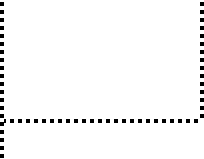 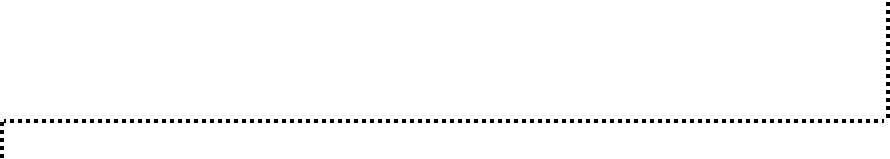 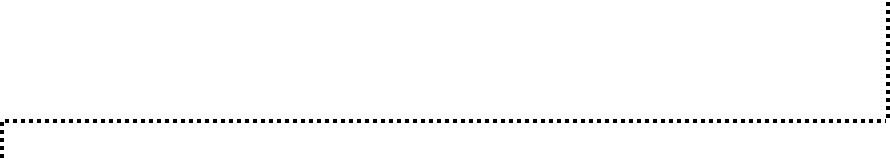 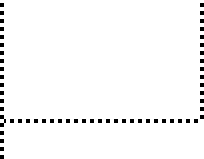 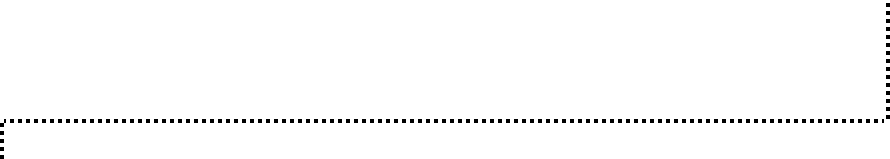 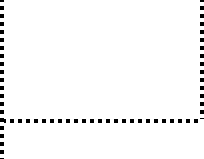 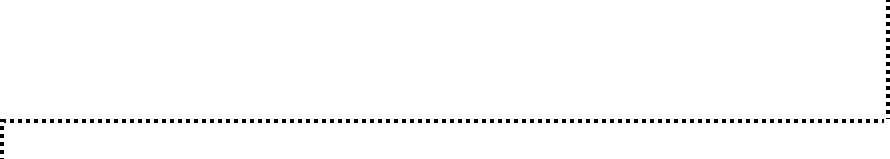 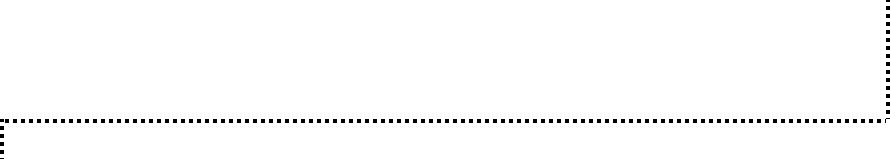 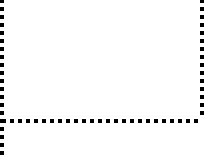 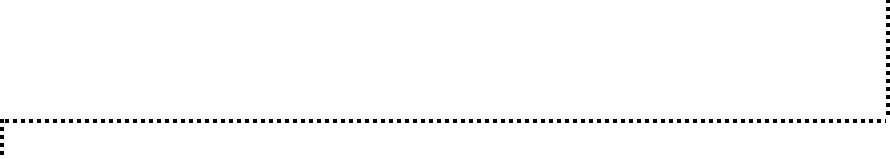 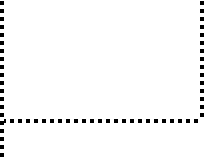 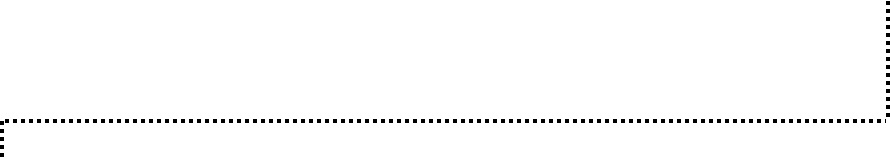 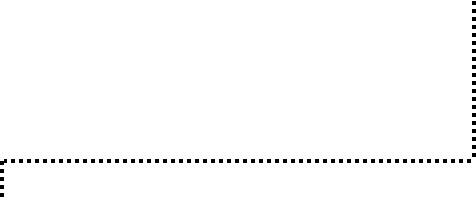 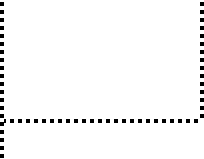 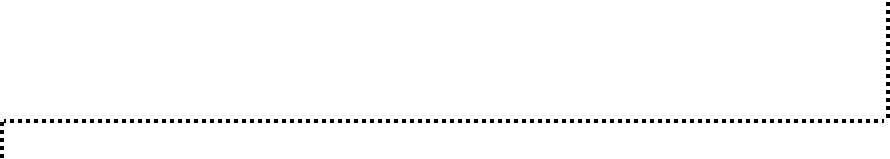 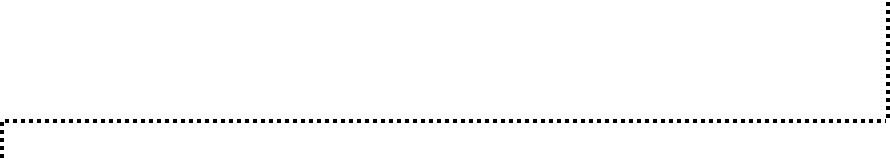 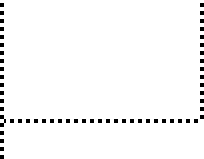 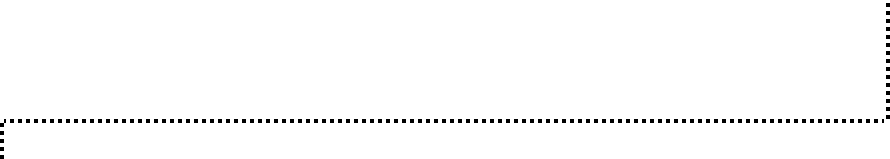 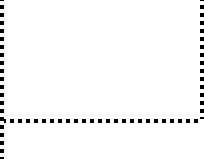 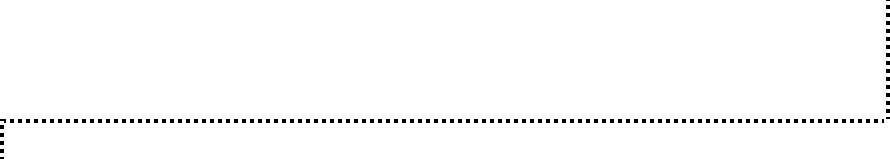 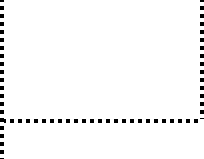 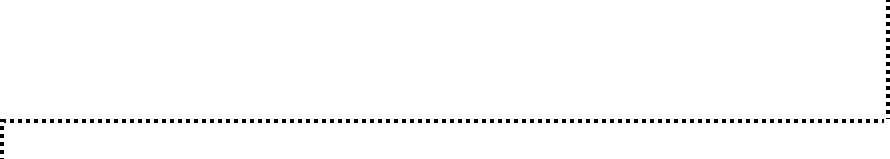 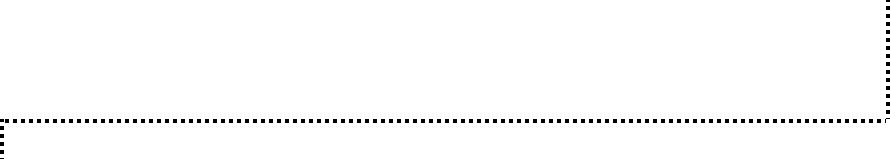 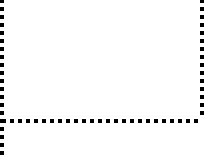 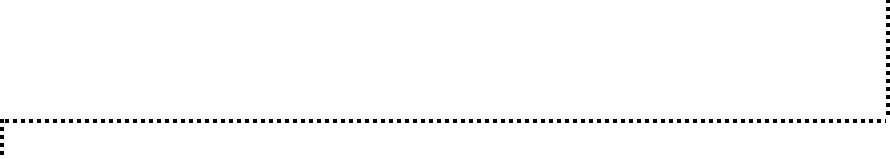 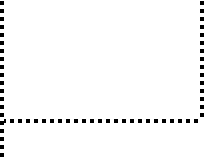 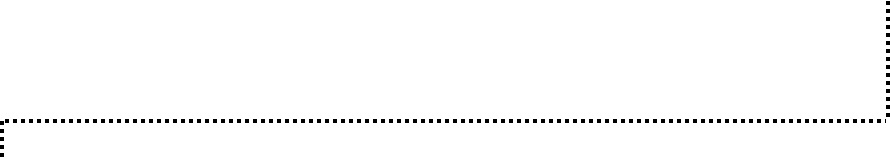 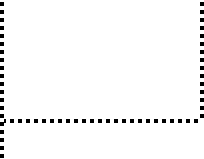 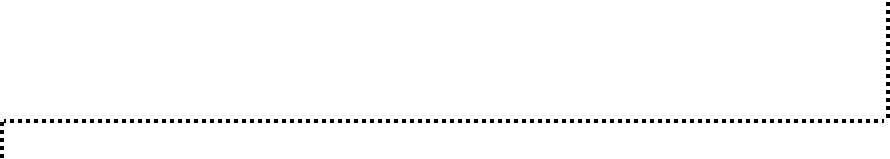 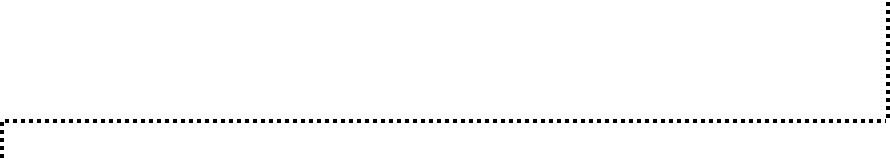 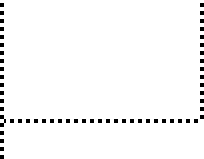 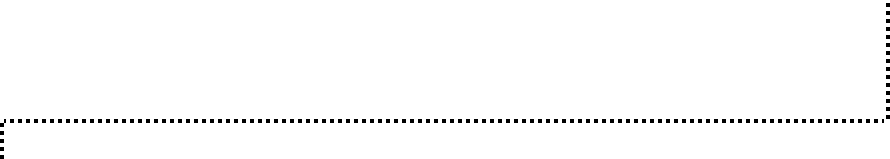 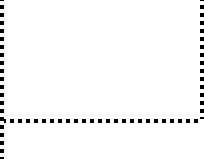 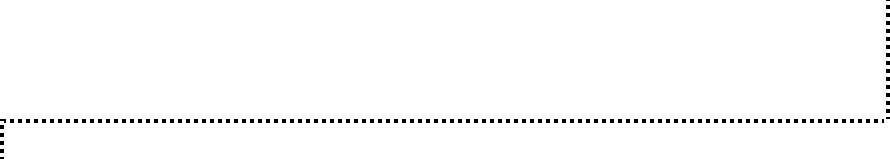 186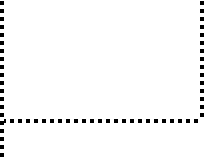 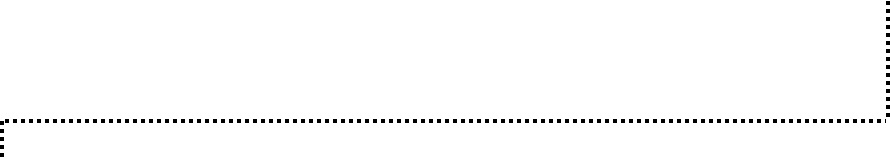 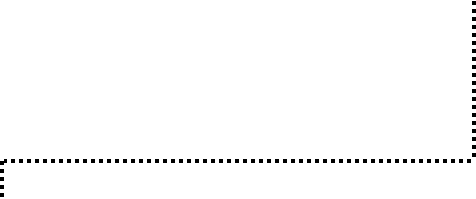 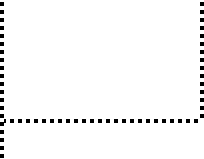 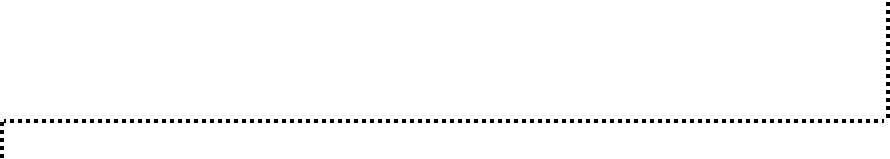 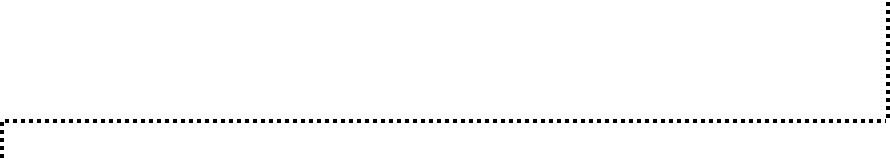 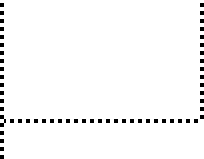 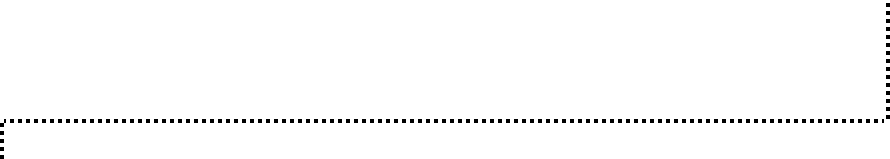 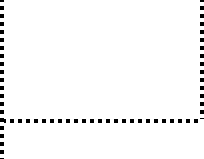 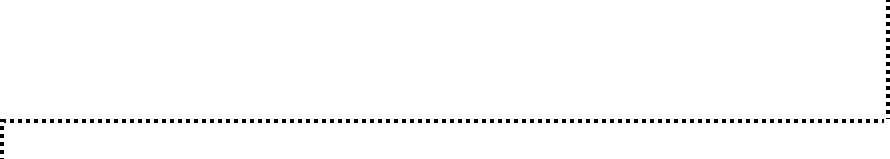 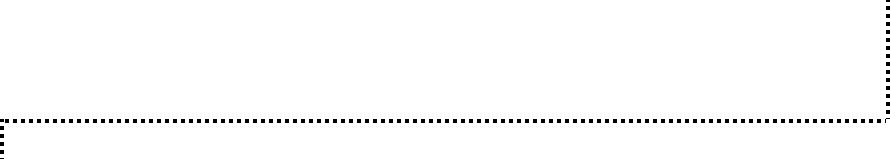 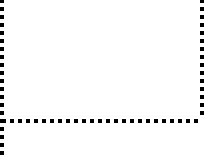 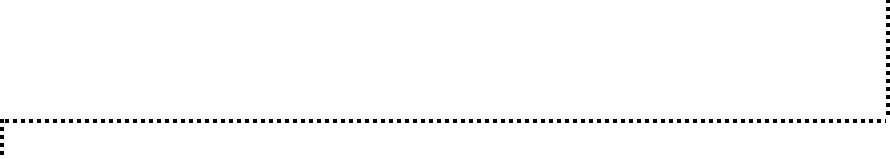 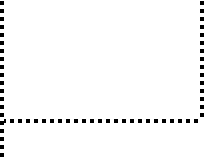 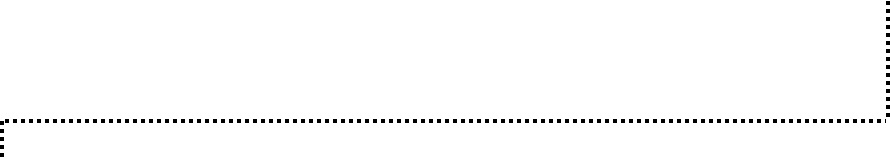 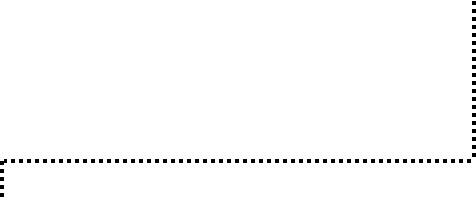 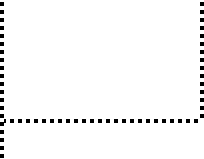 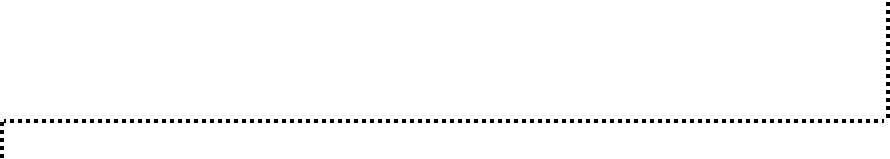 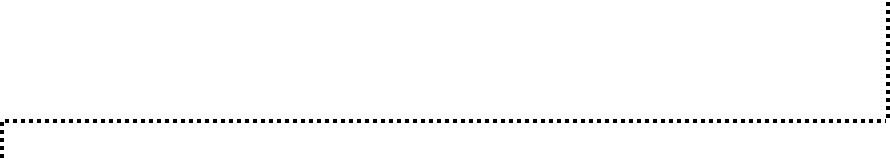 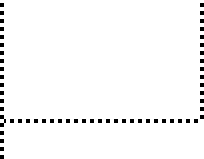 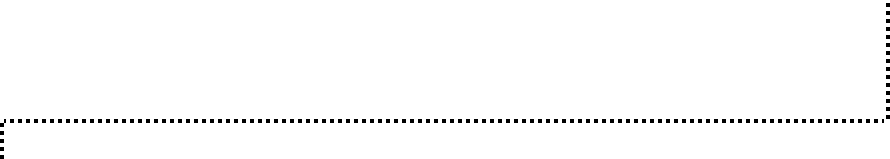 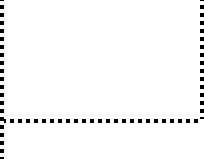 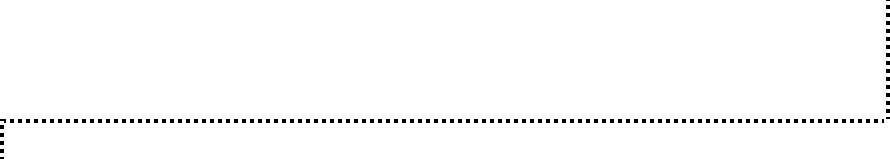 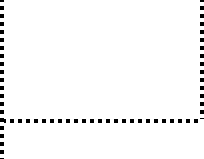 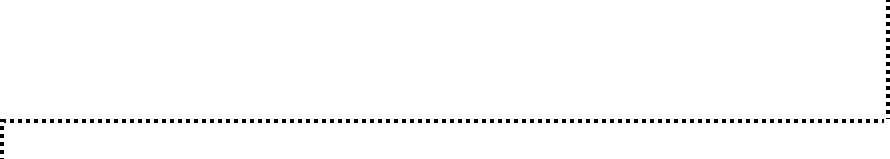 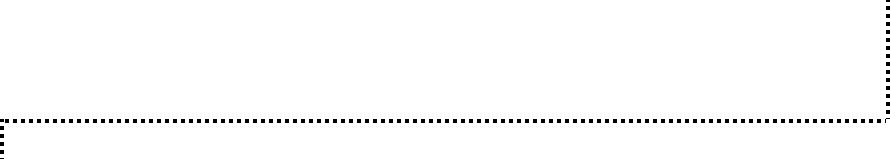 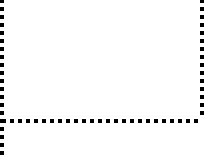 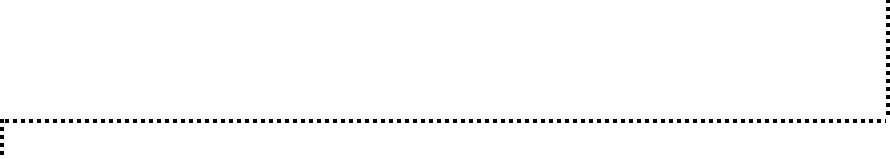 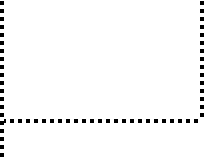 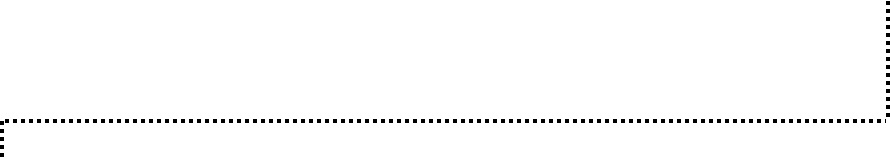 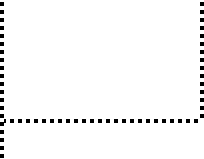 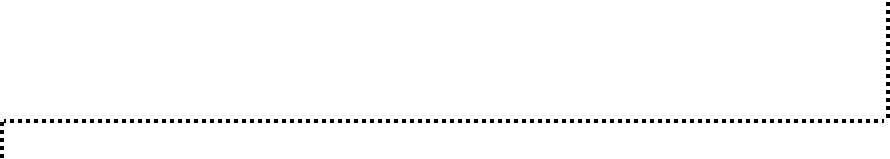 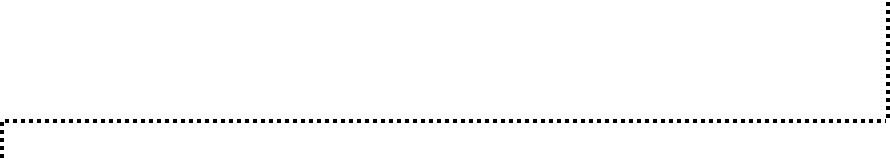 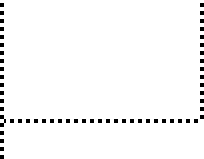 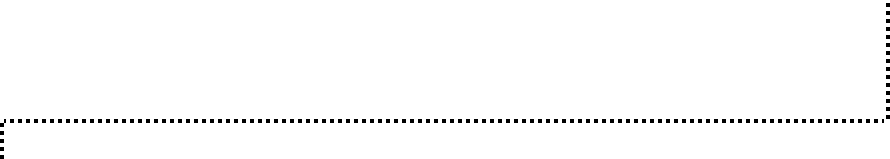 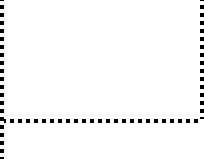 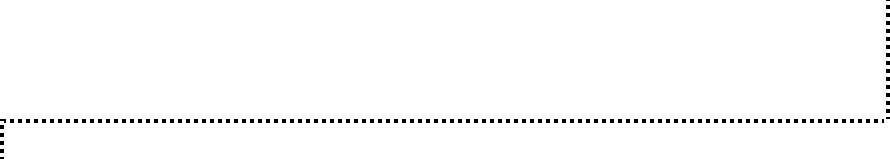 188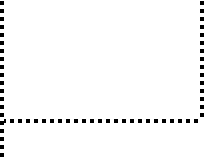 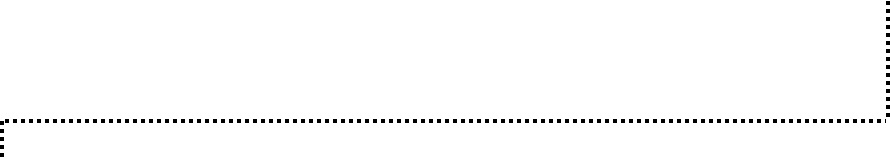 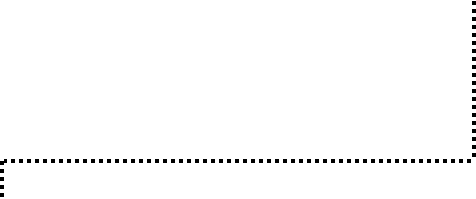 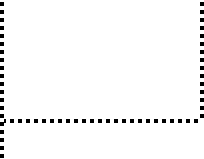 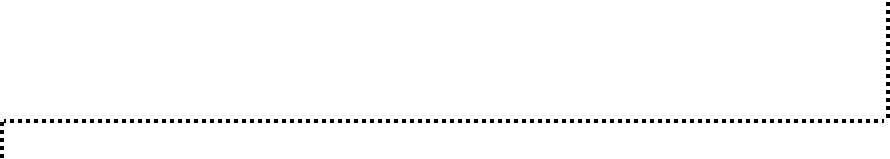 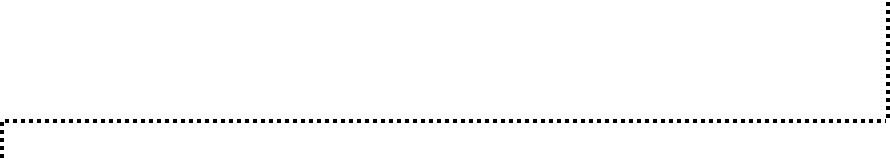 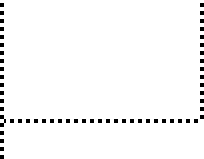 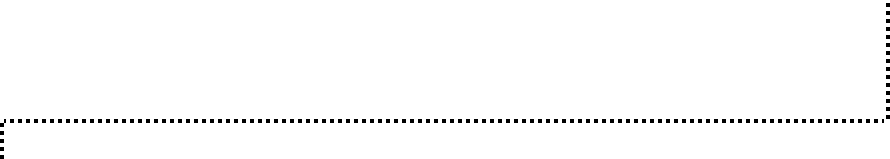 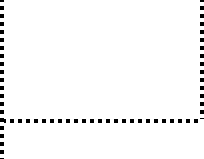 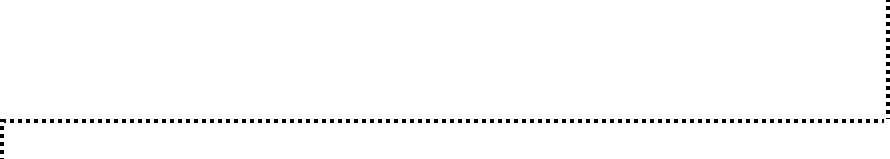 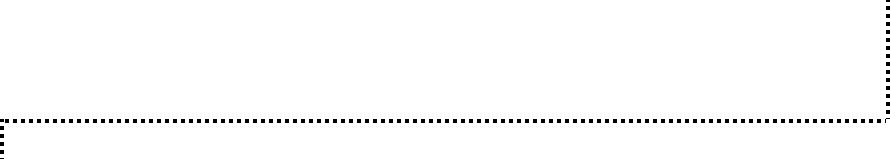 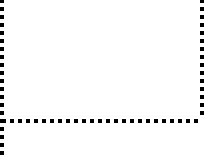 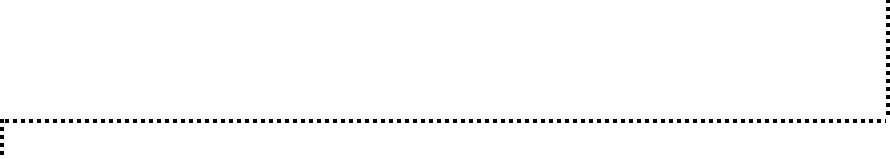 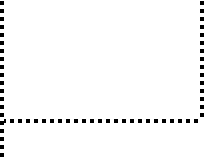 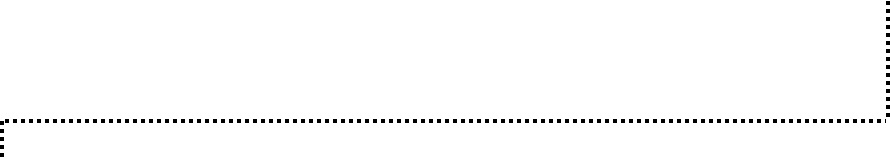 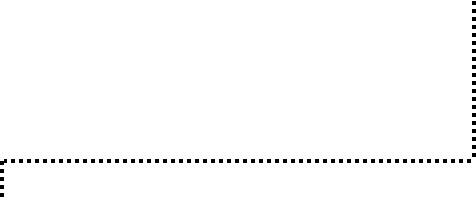 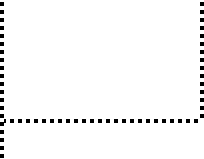 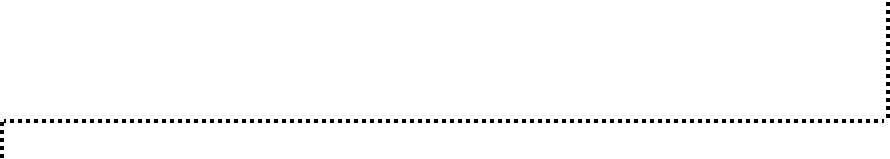 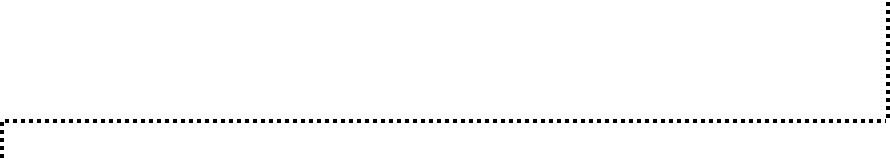 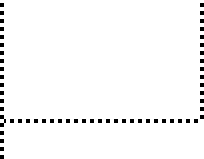 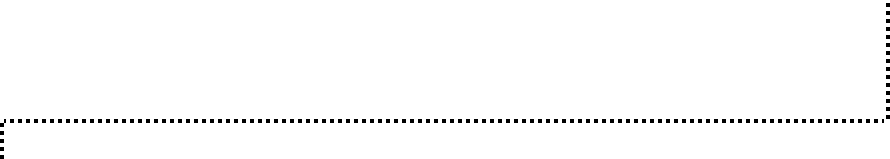 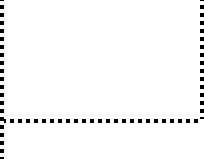 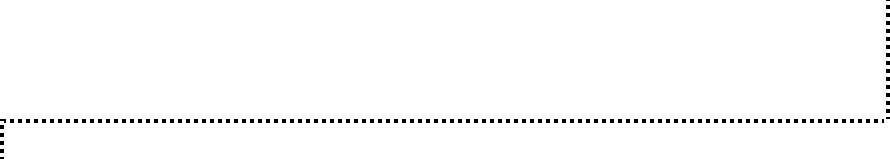 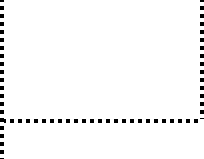 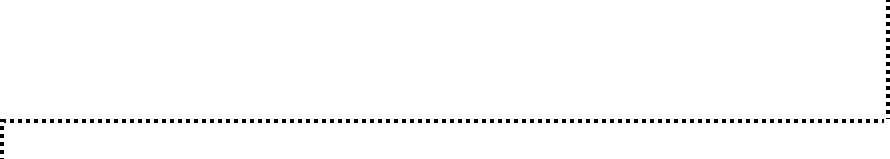 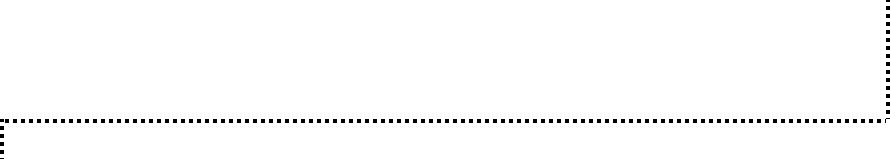 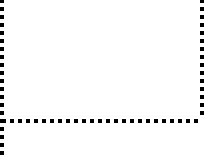 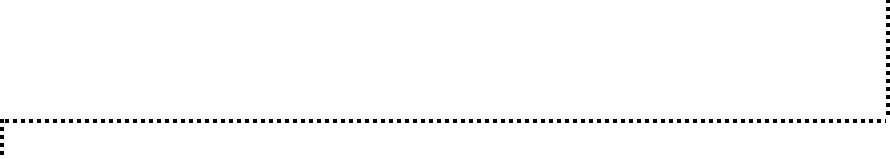 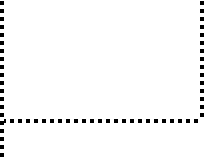 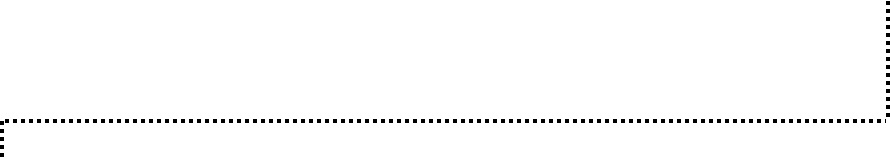 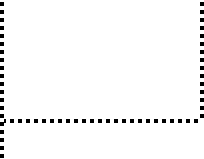 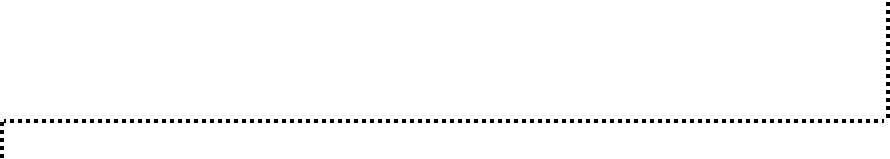 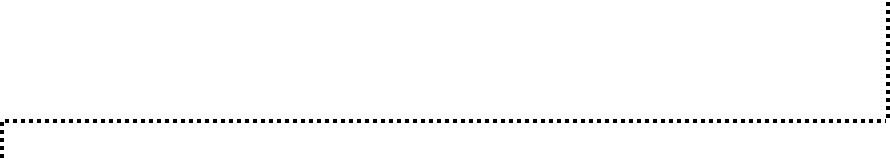 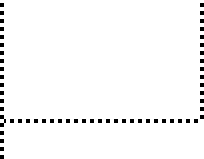 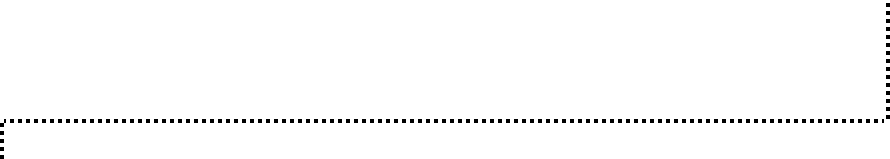 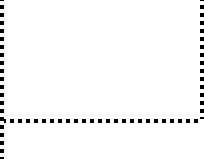 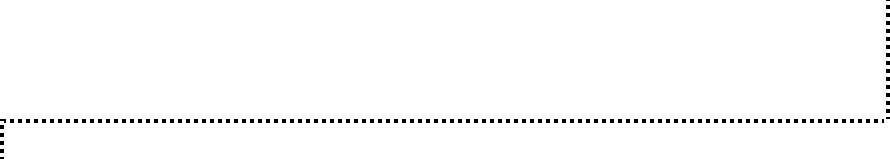 189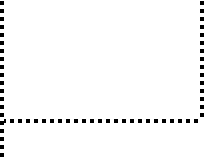 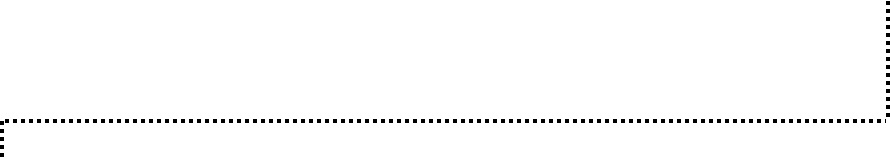 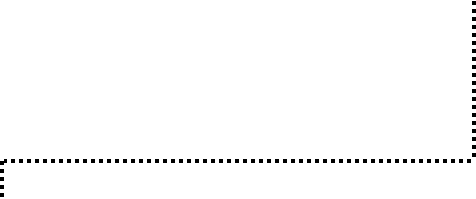 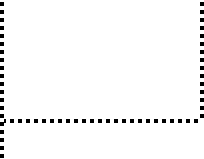 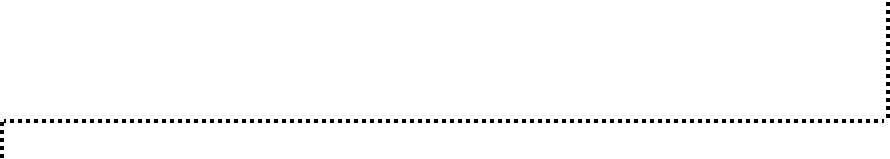 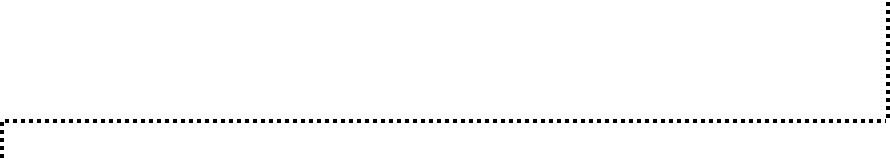 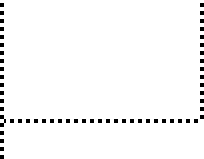 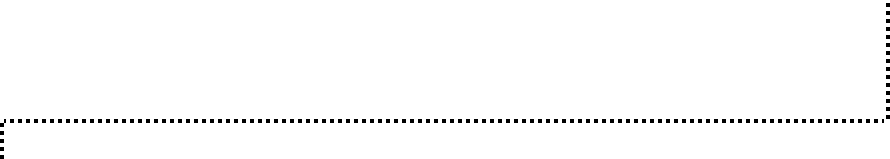 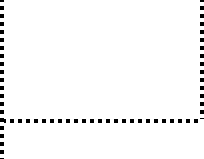 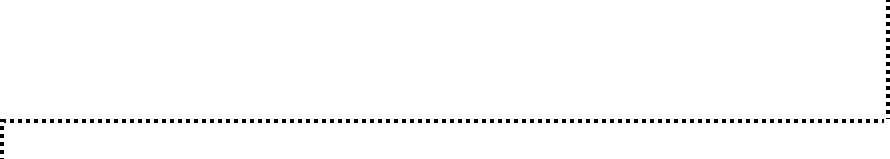 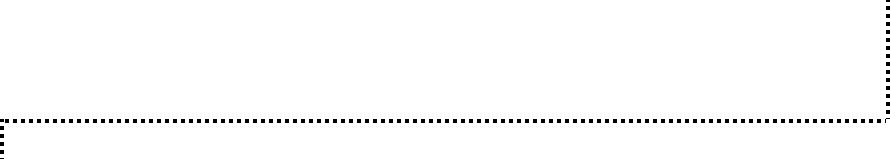 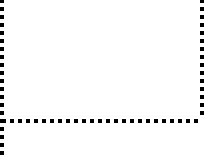 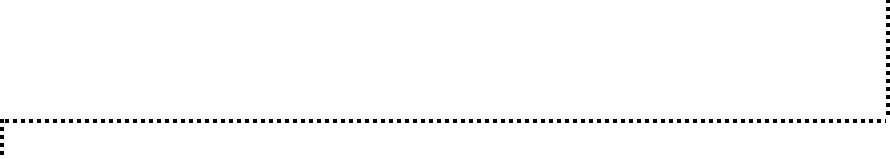 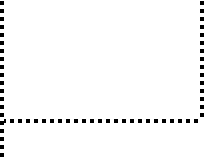 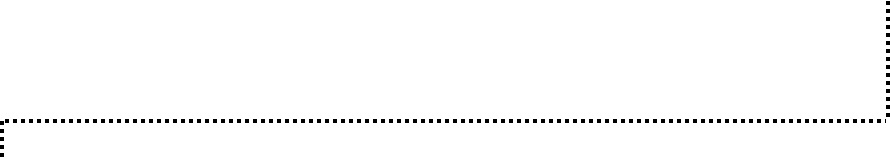 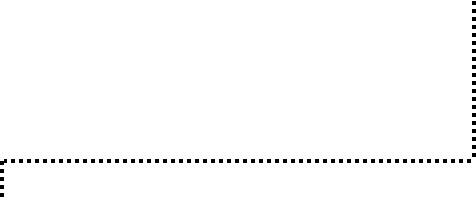 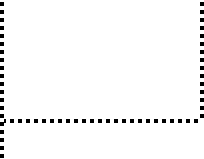 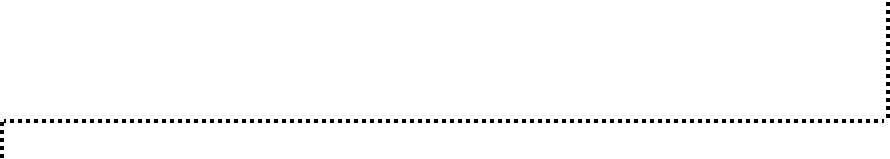 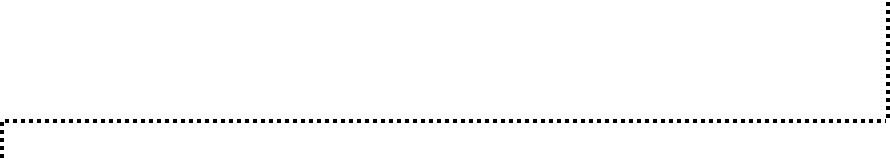 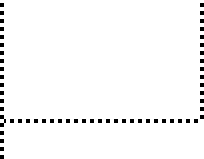 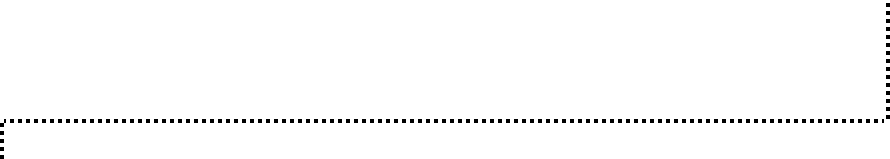 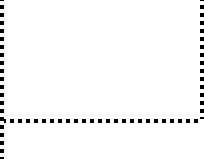 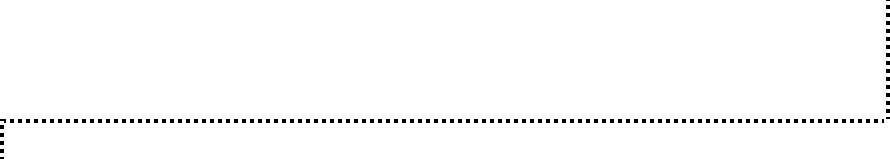 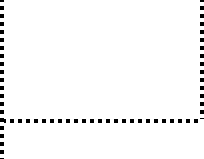 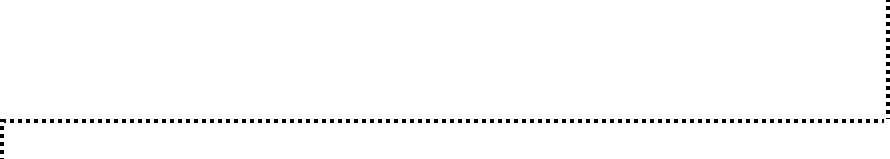 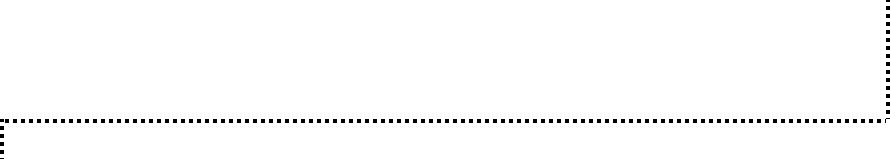 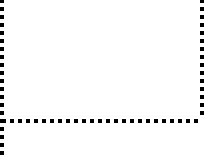 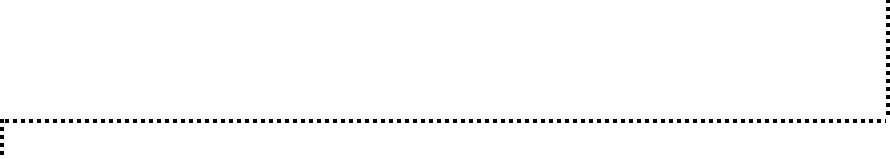 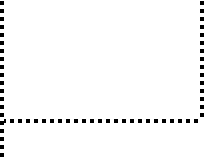 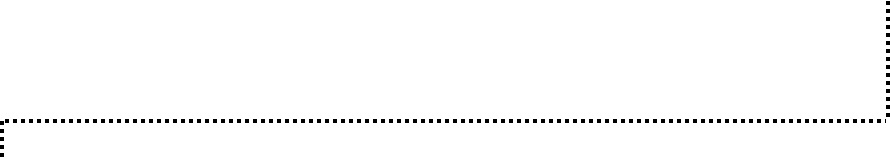 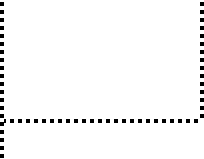 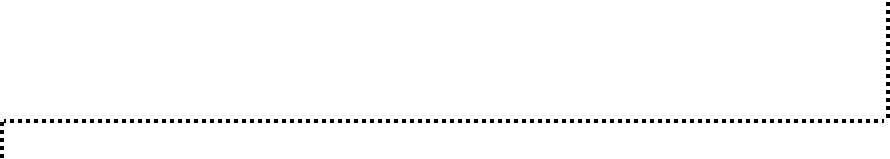 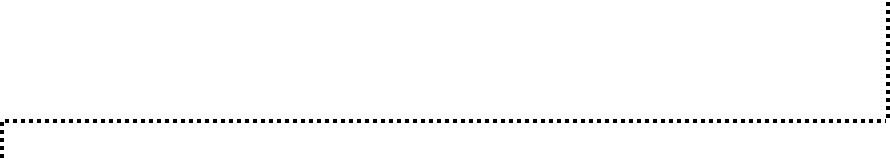 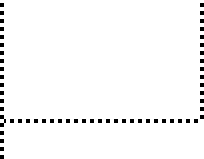 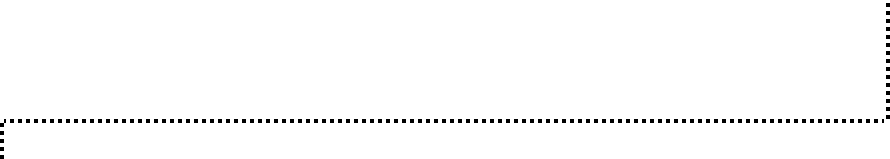 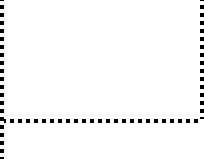 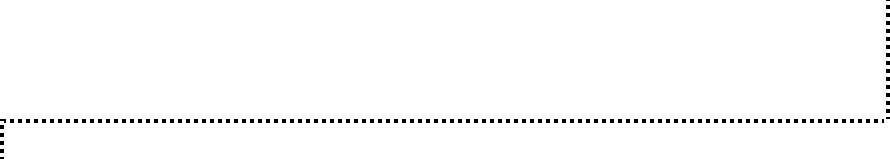 190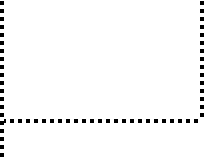 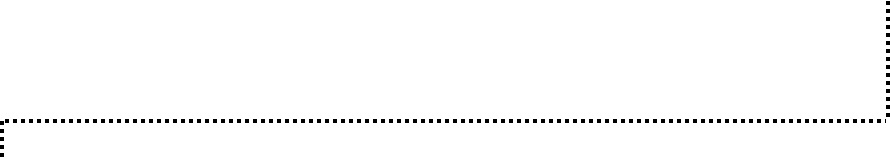 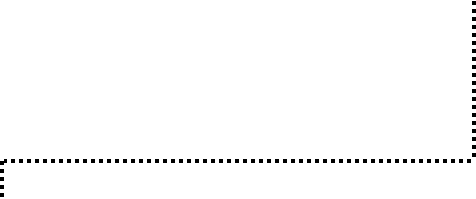 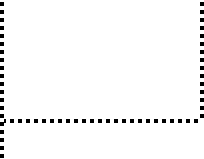 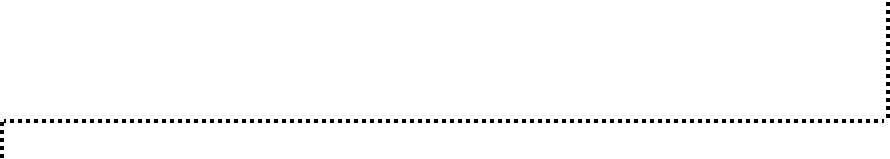 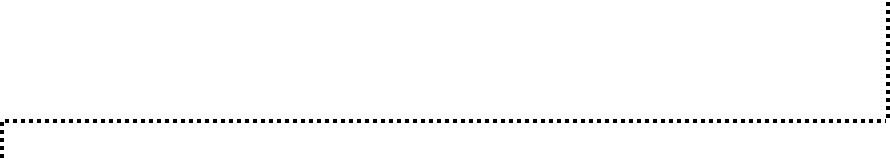 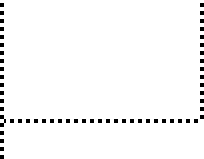 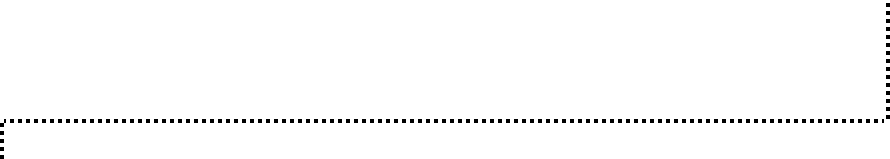 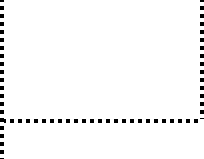 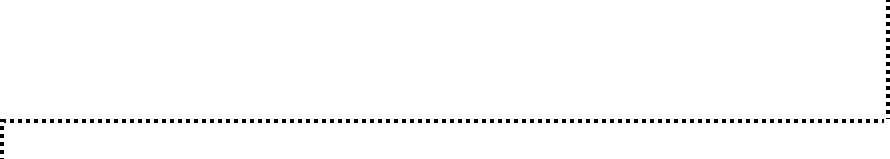 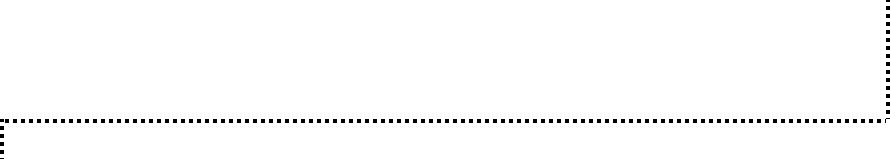 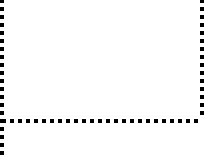 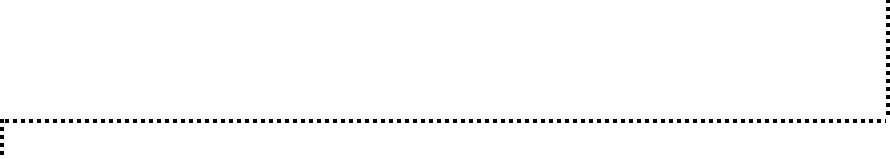 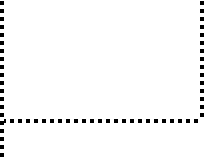 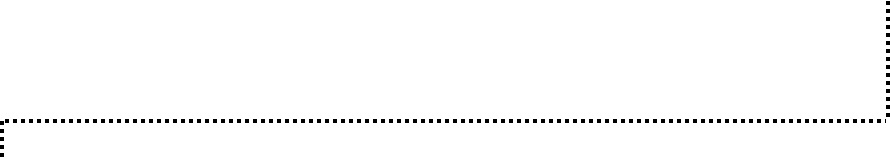 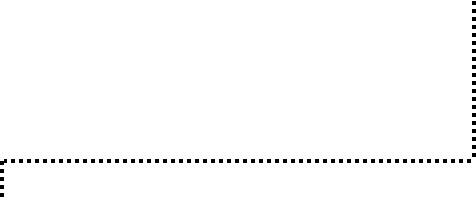 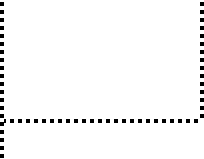 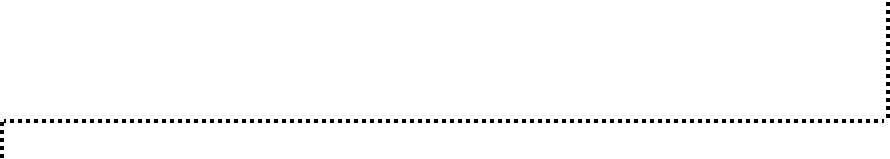 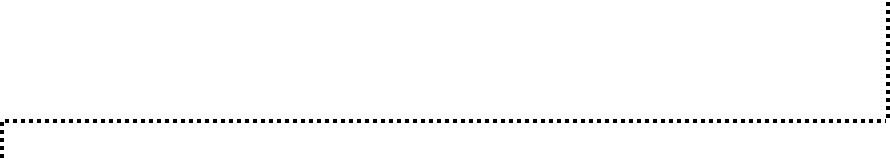 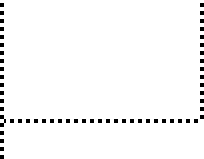 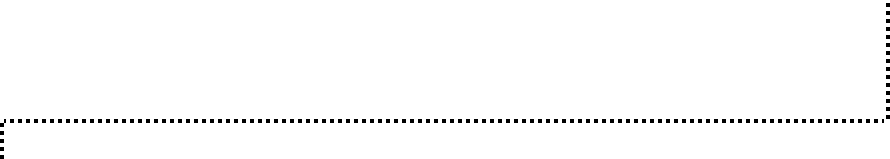 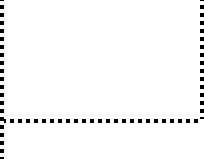 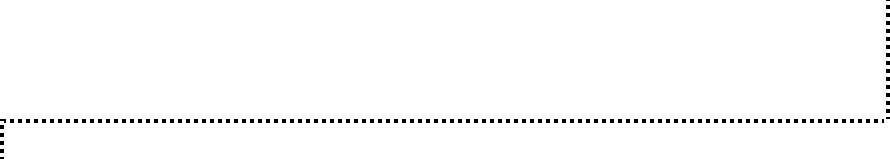 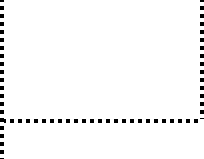 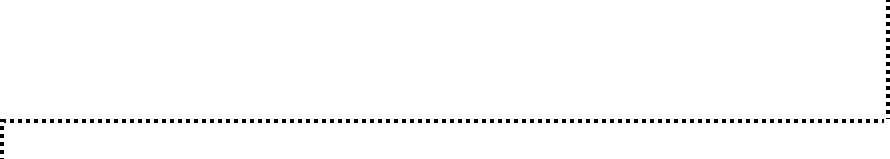 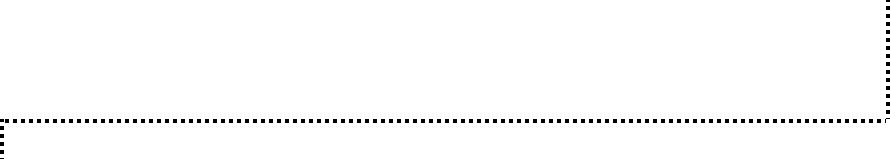 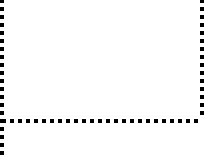 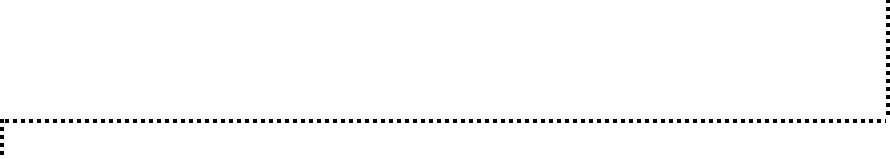 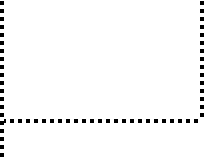 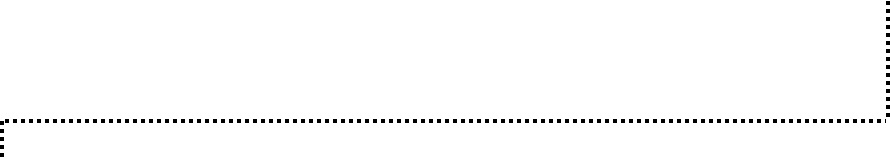 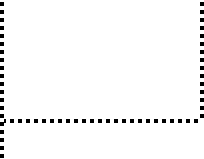 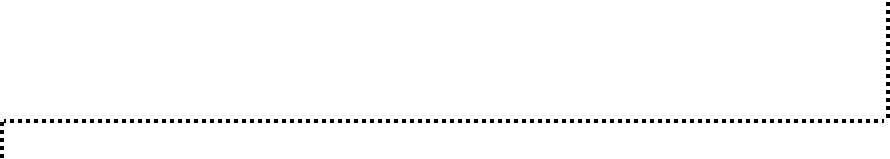 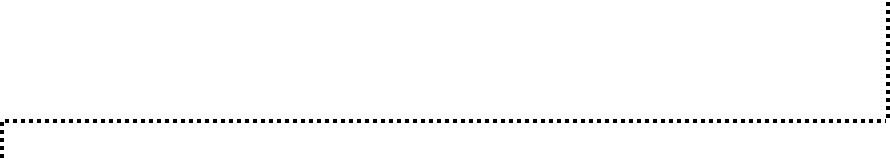 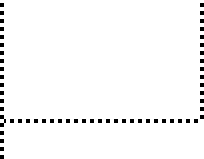 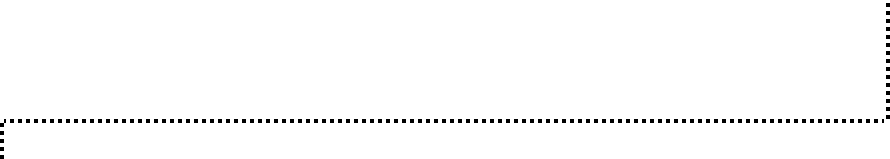 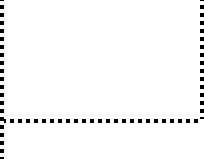 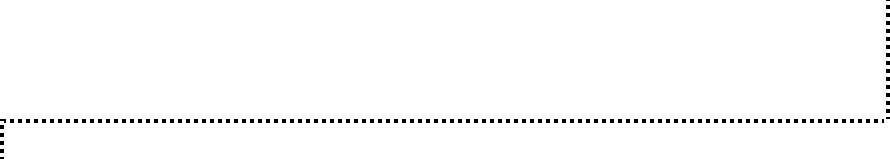 191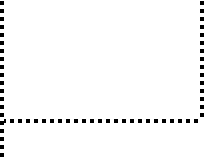 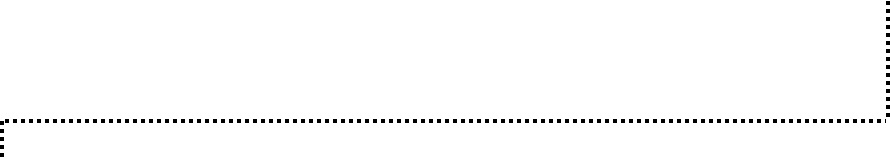 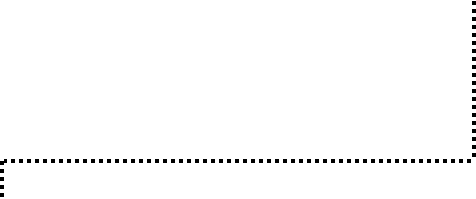 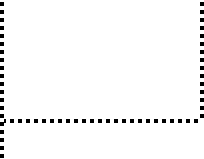 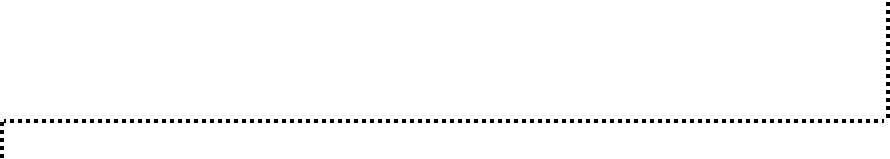 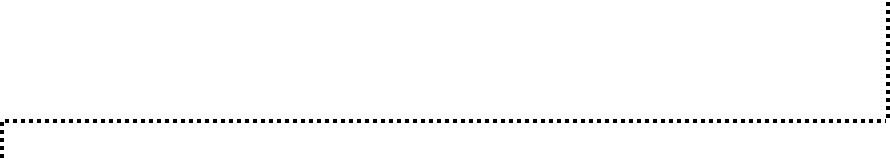 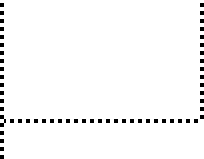 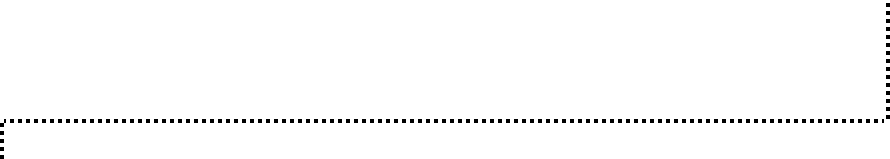 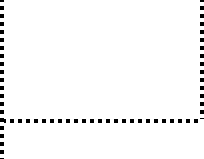 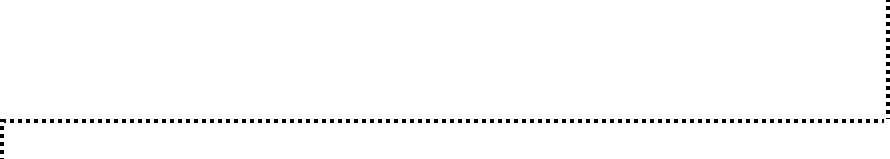 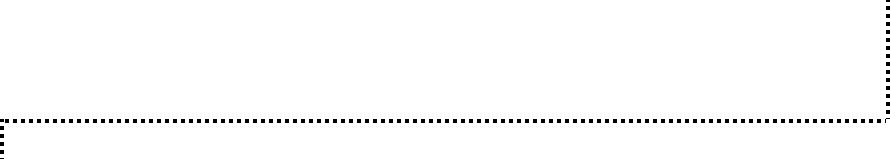 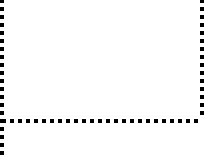 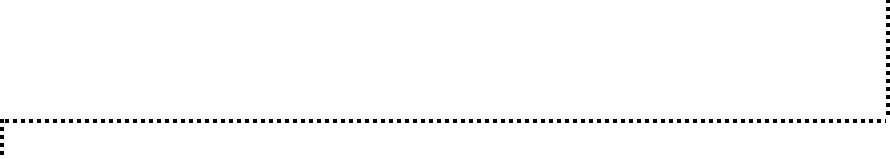 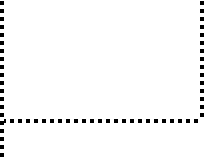 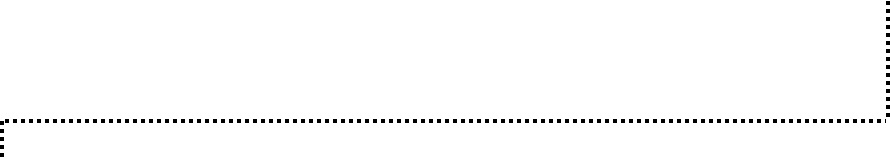 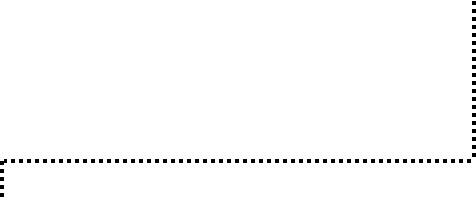 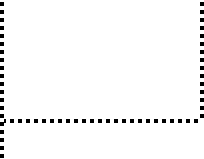 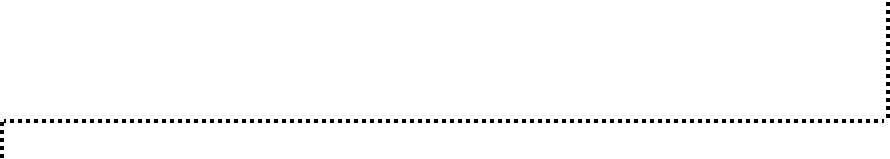 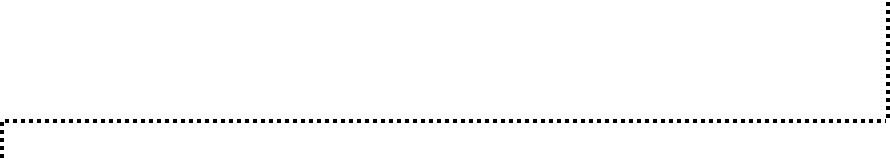 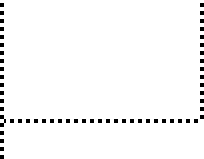 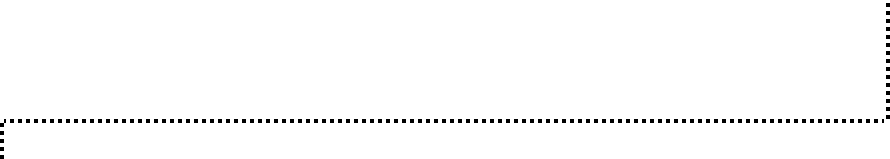 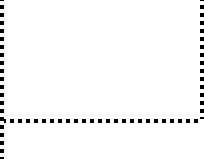 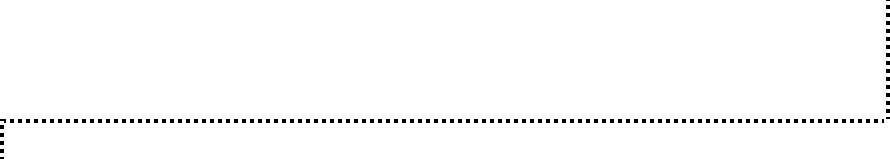 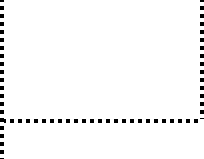 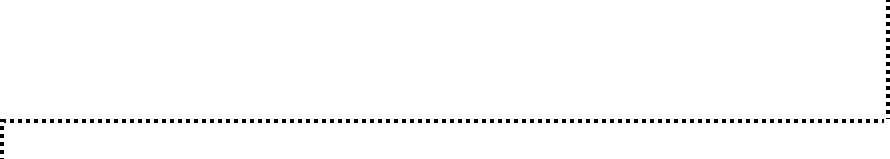 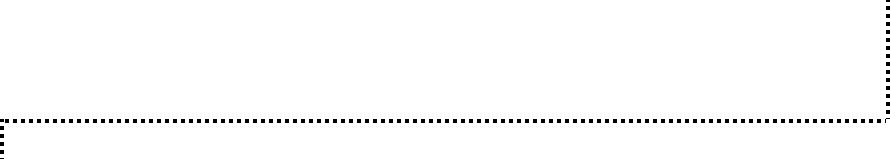 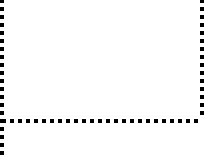 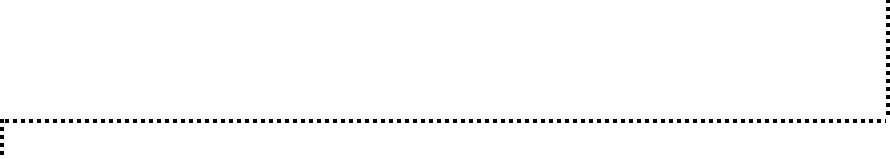 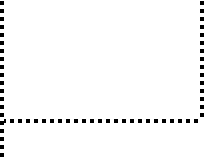 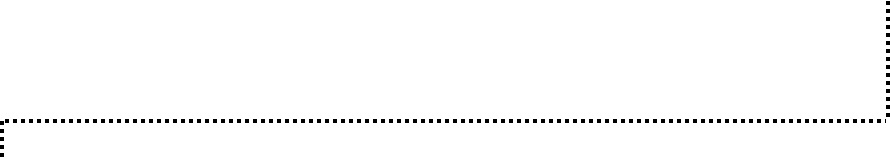 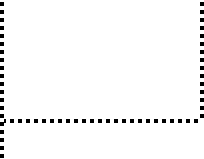 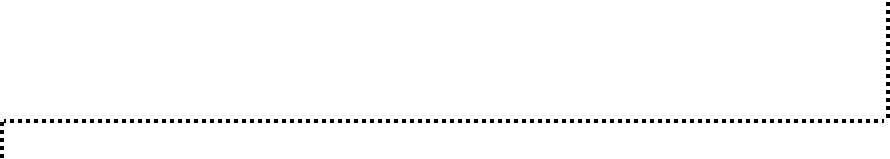 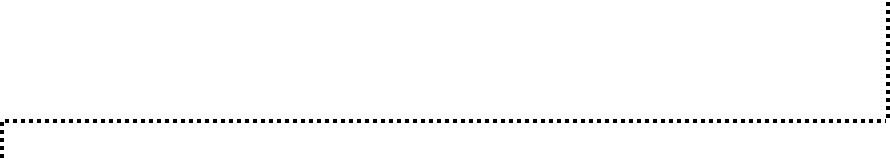 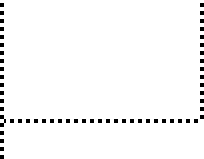 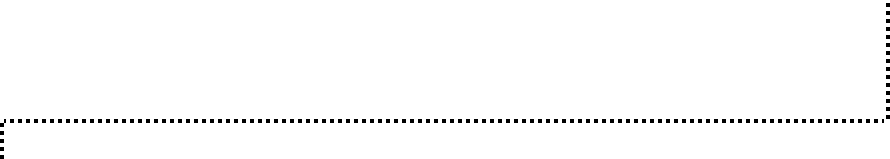 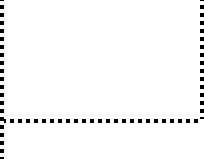 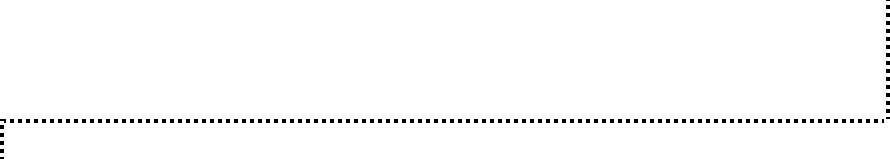 192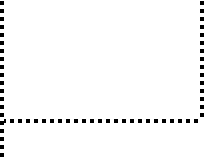 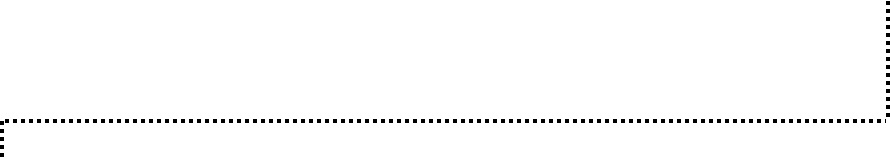 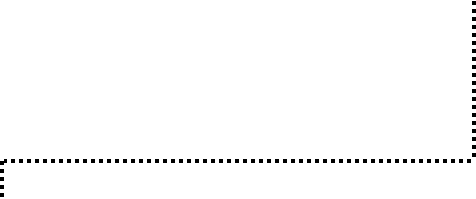 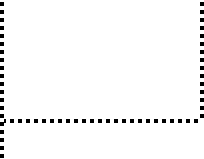 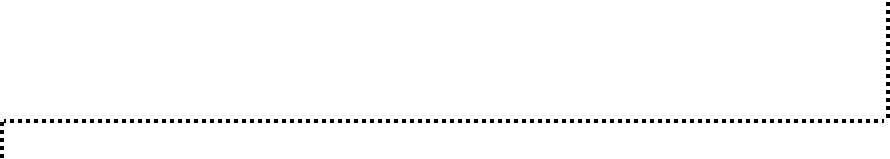 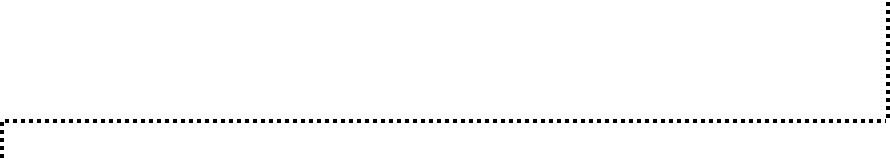 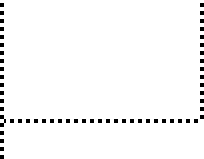 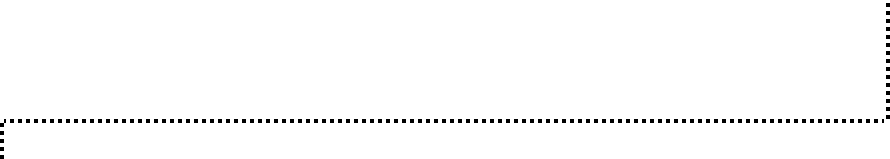 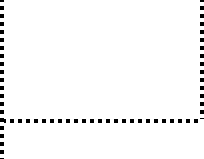 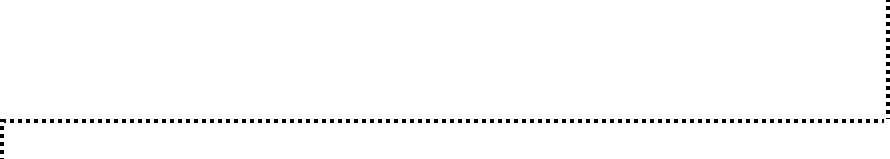 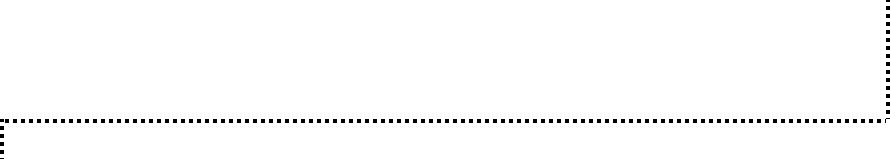 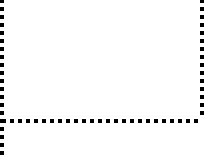 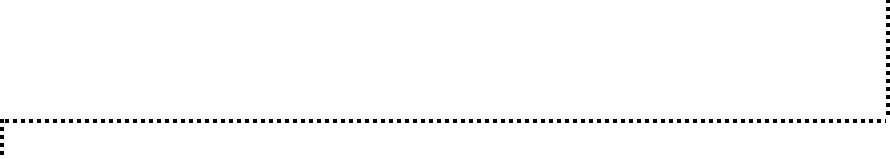 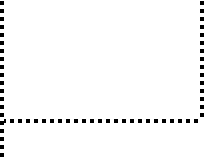 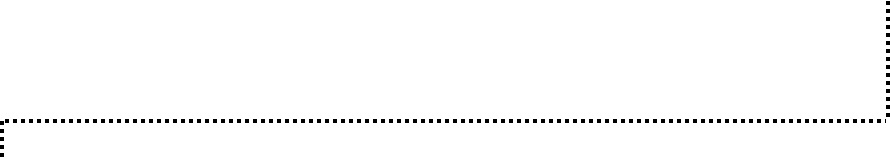 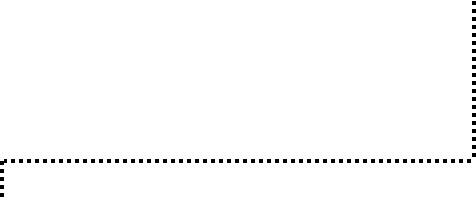 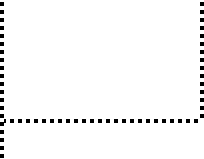 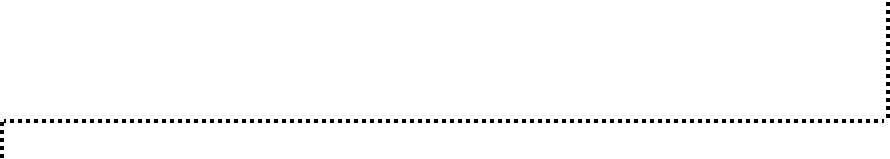 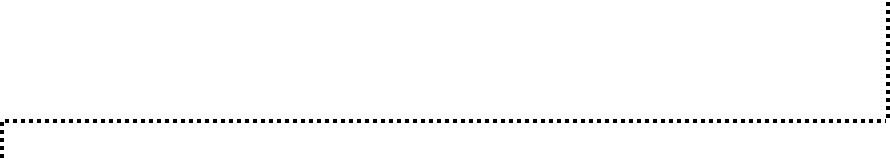 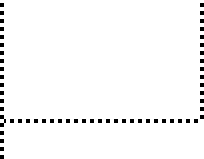 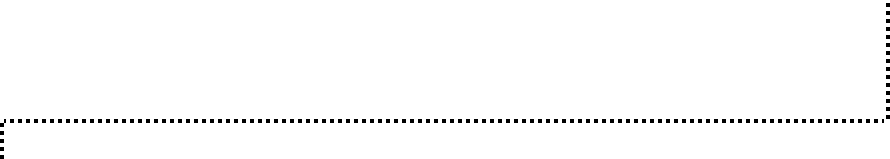 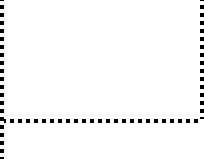 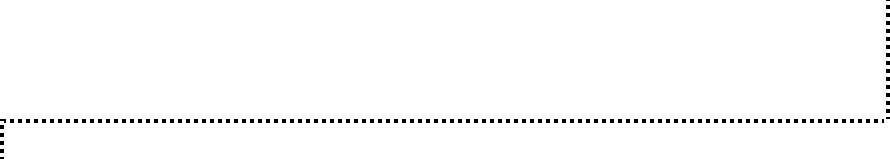 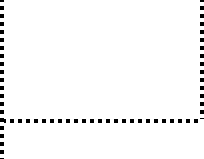 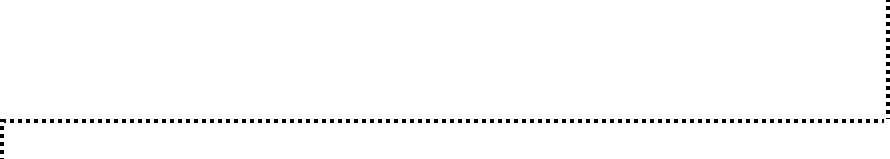 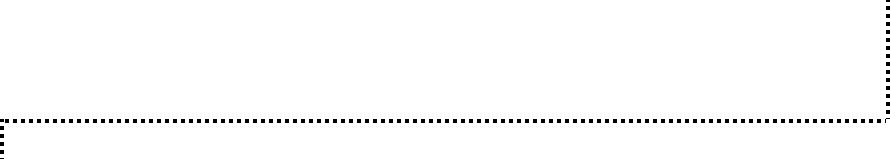 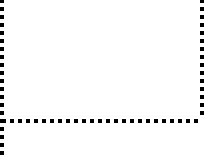 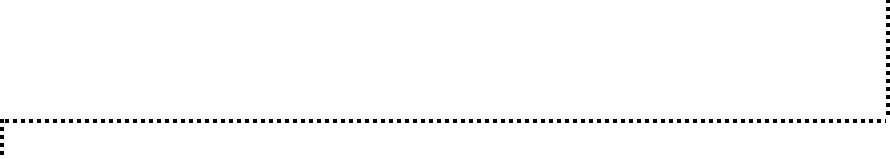 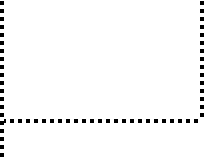 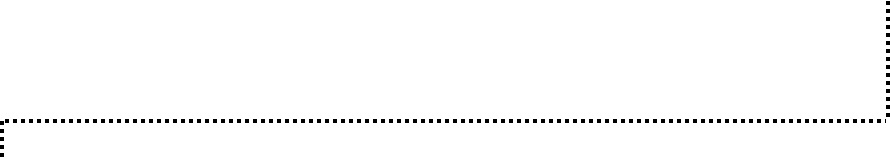 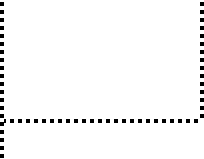 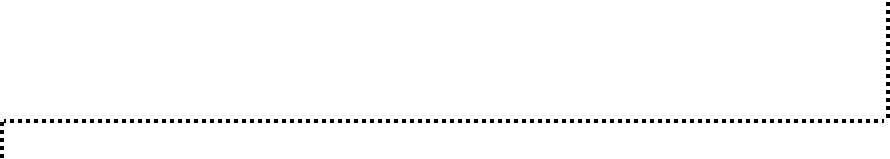 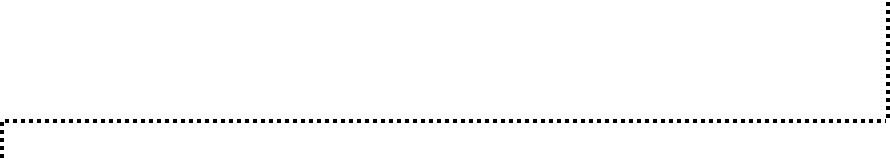 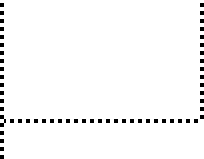 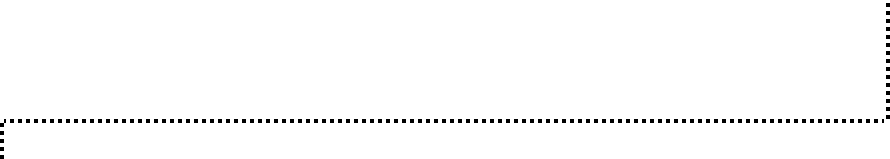 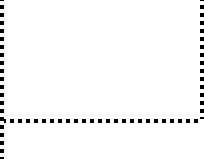 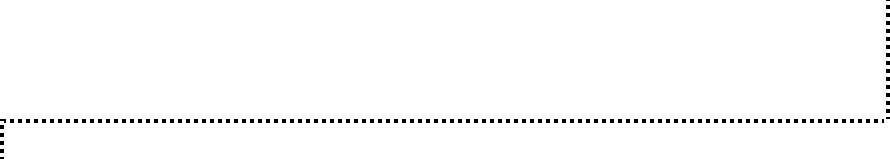 194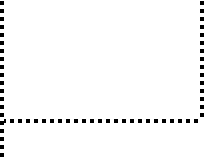 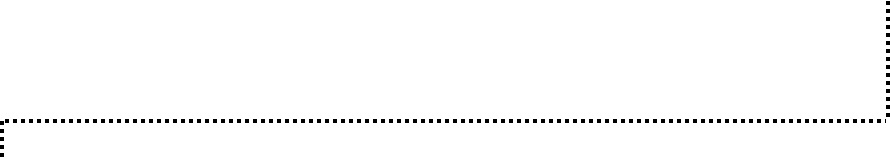 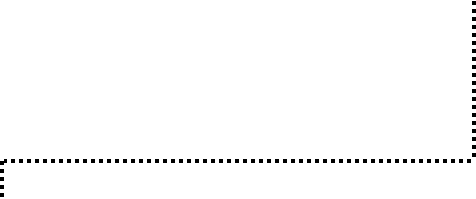 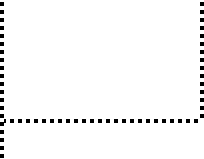 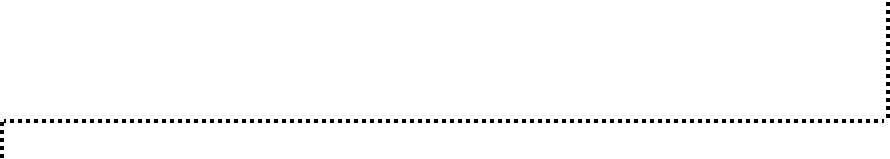 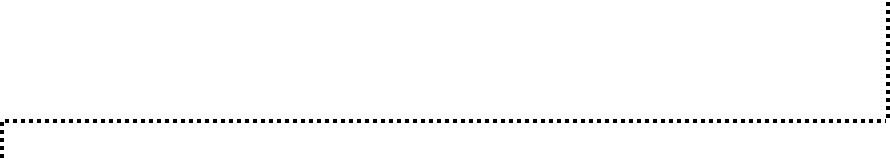 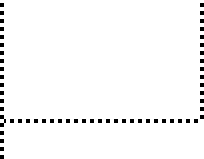 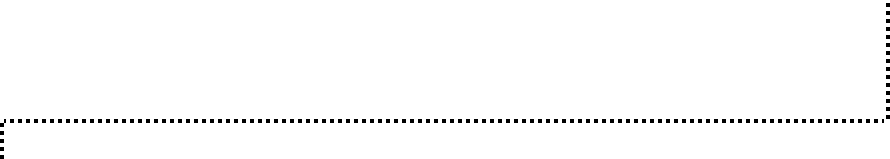 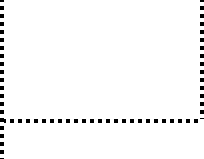 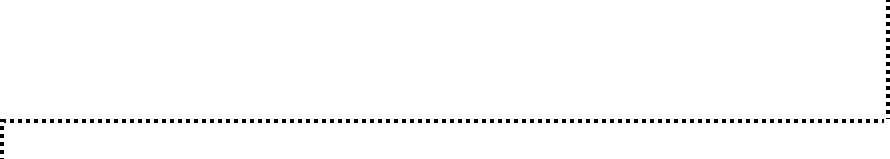 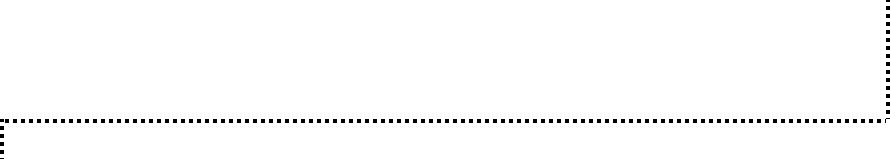 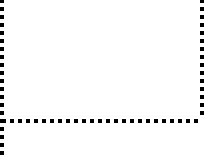 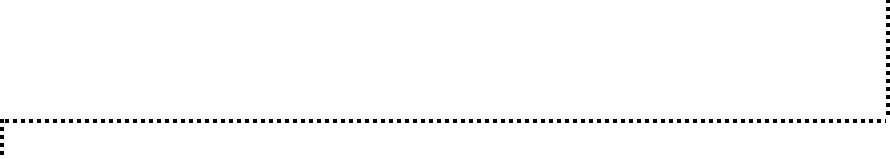 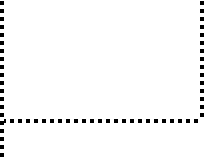 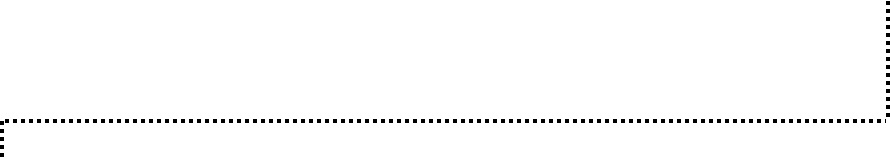 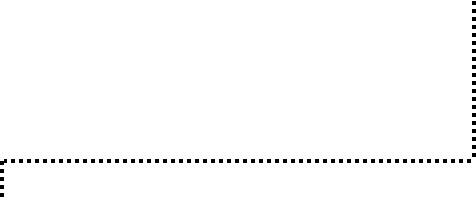 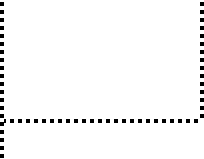 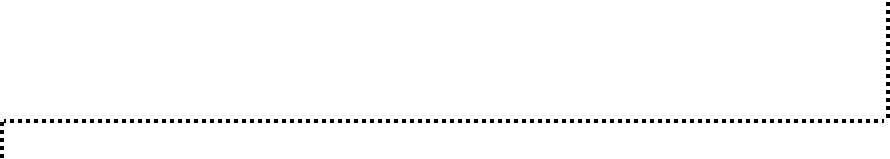 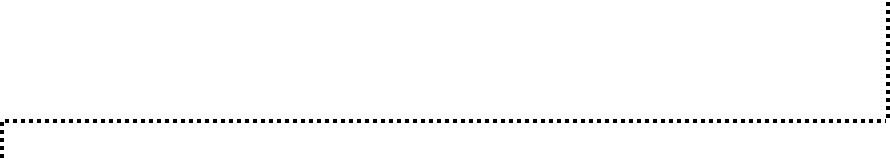 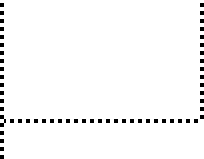 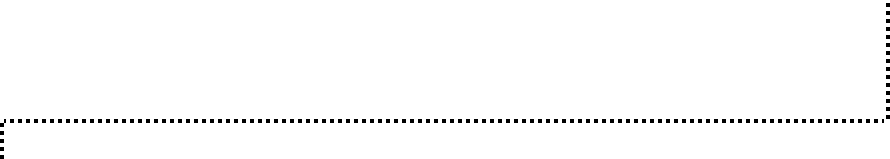 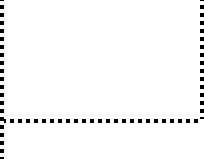 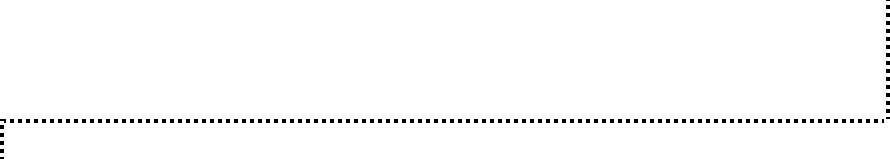 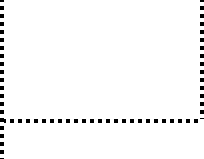 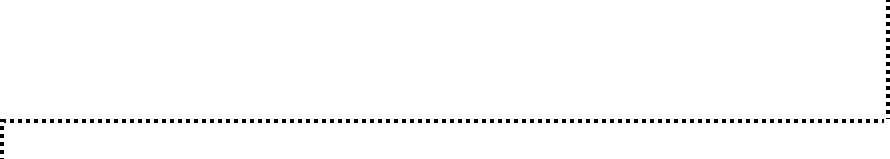 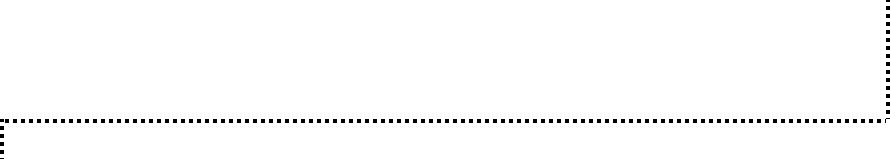 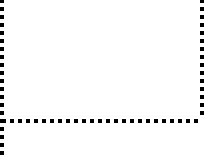 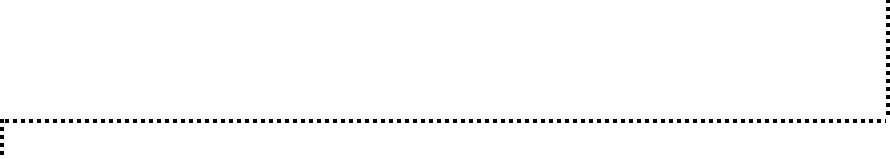 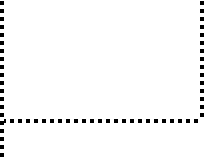 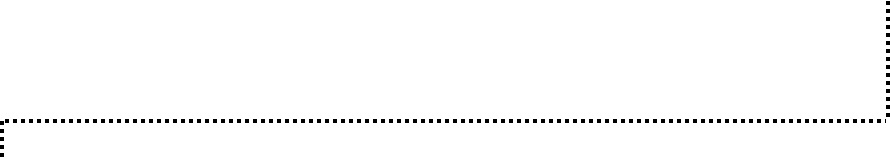 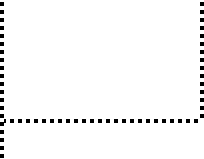 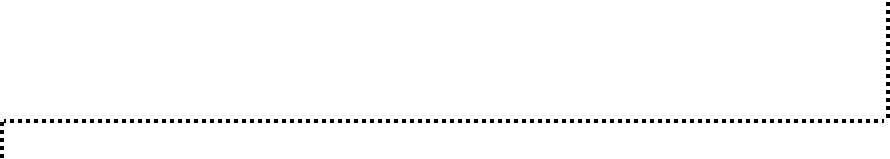 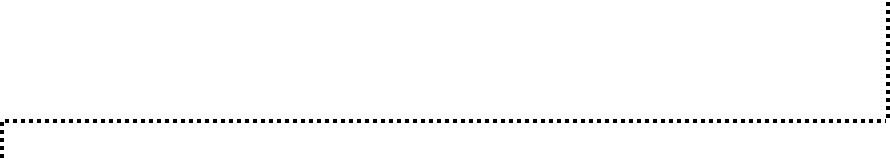 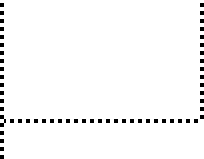 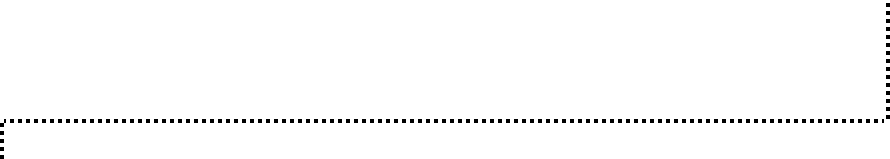 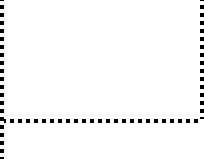 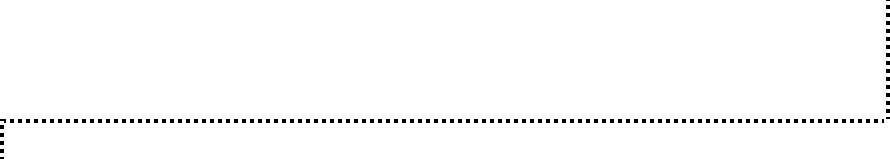 196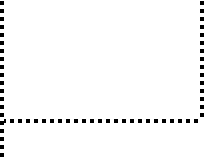 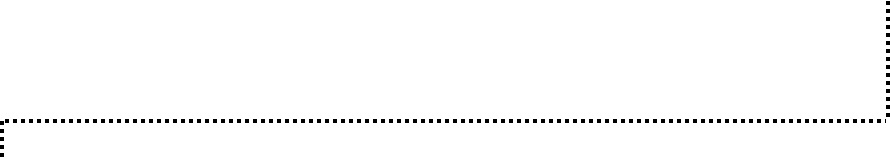 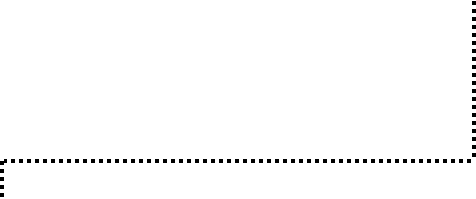 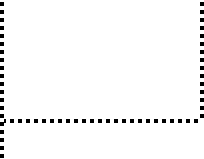 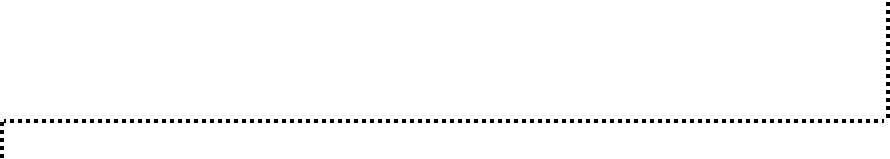 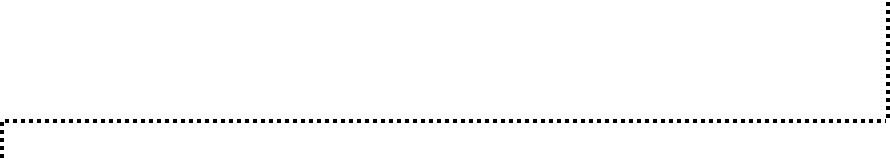 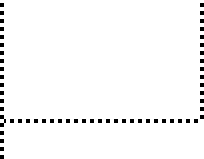 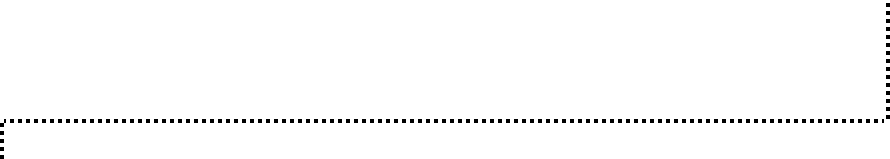 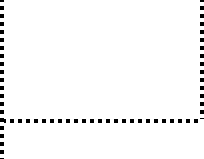 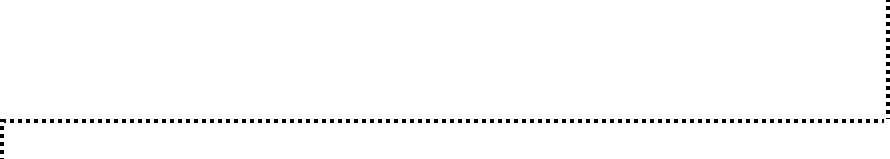 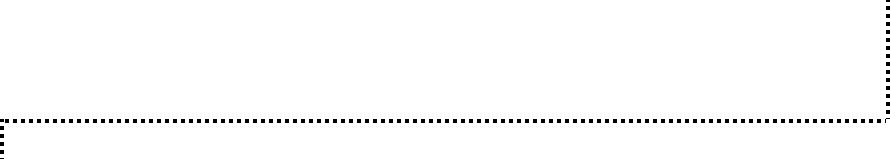 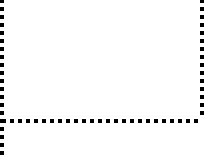 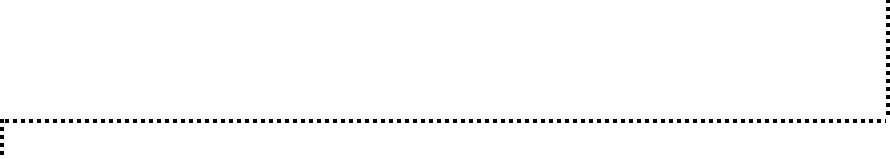 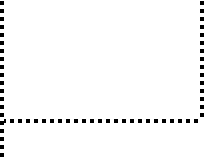 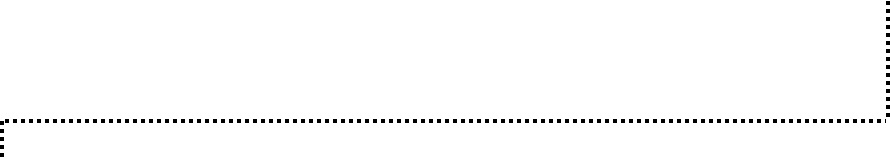 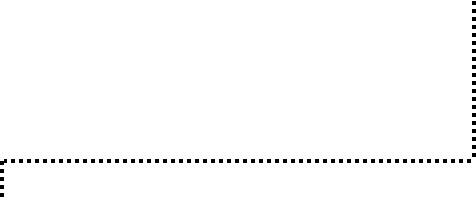 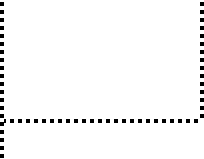 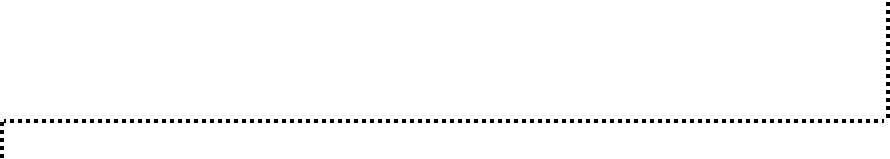 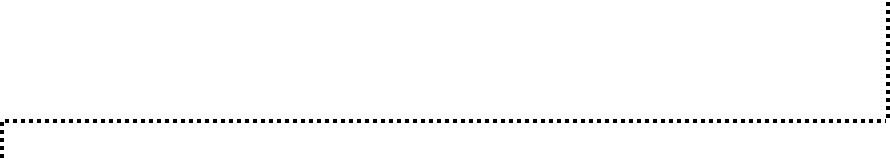 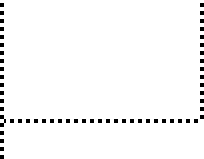 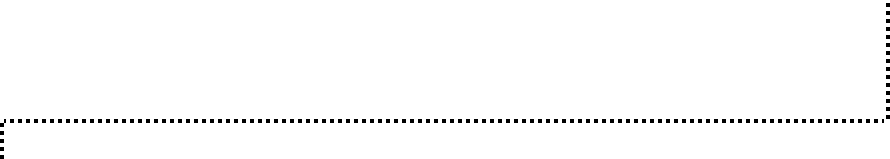 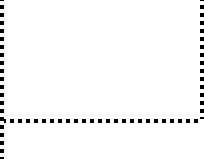 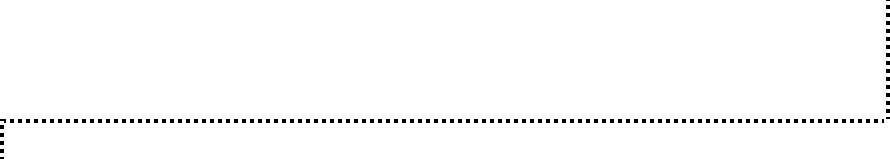 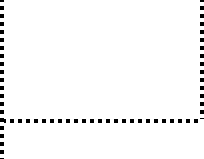 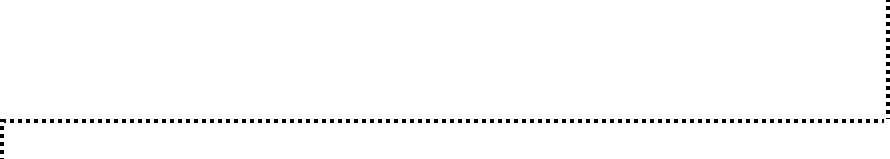 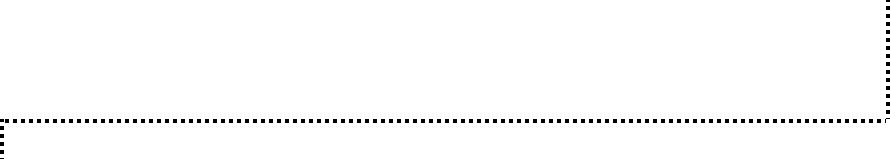 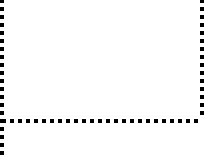 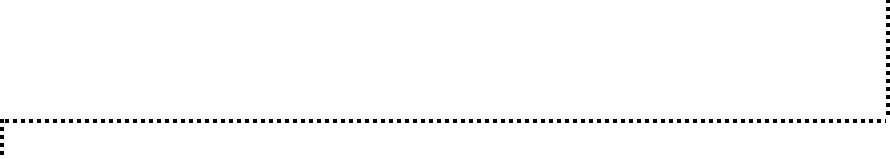 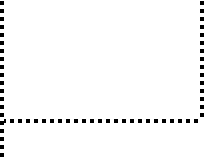 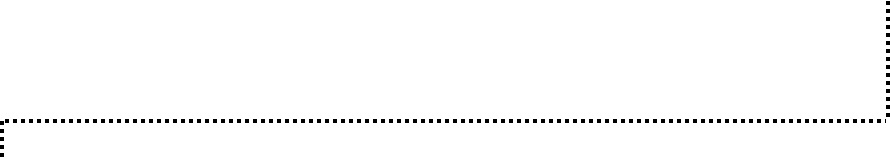 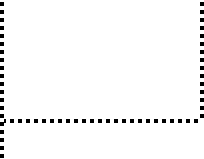 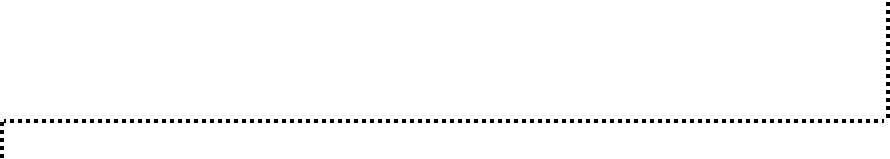 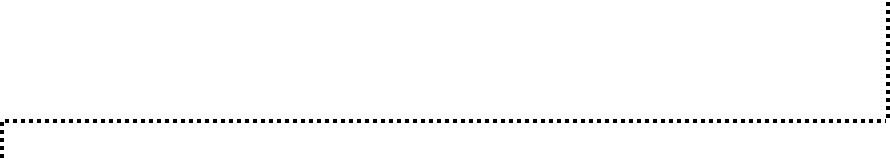 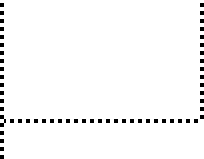 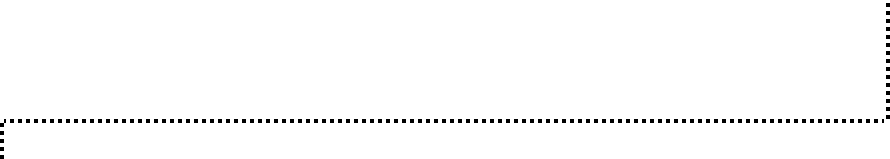 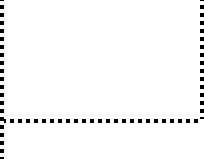 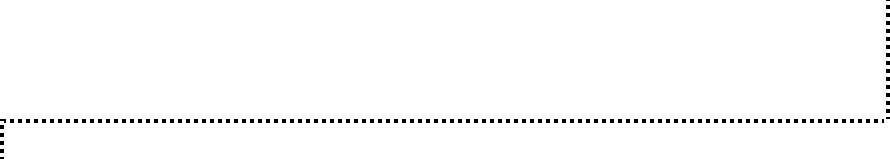 198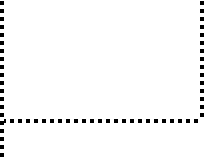 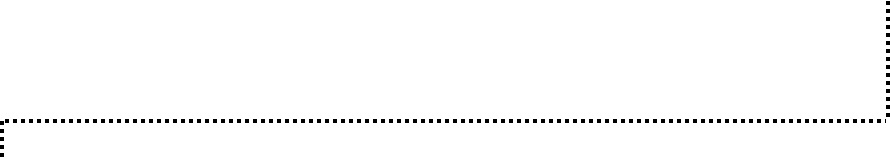 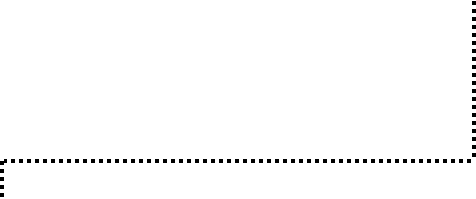 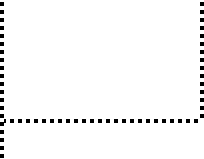 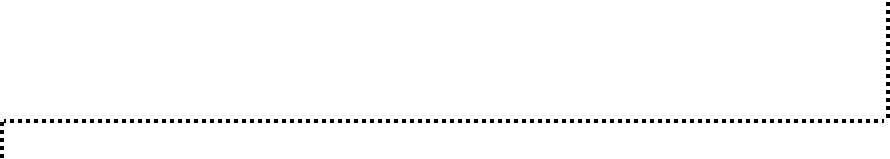 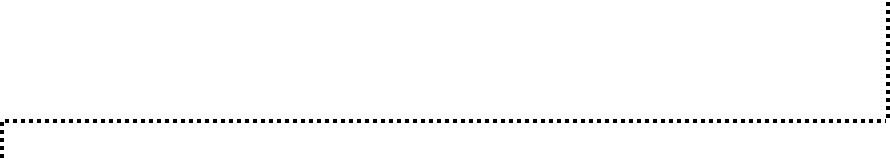 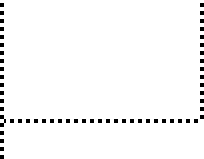 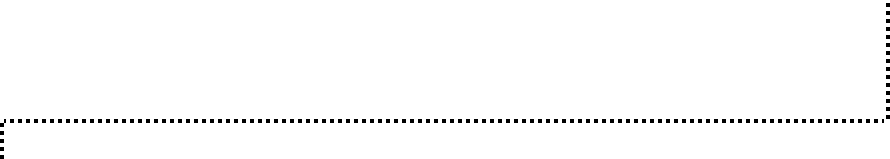 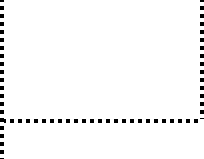 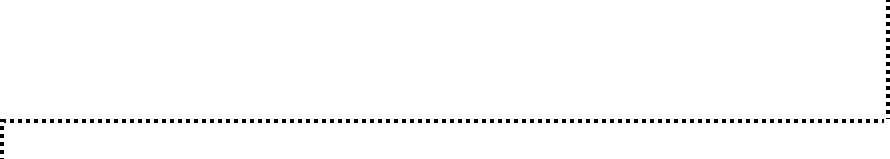 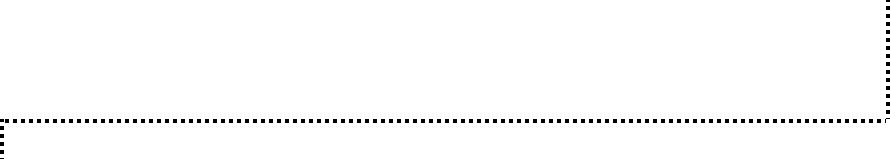 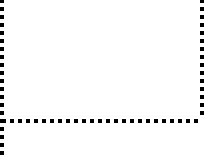 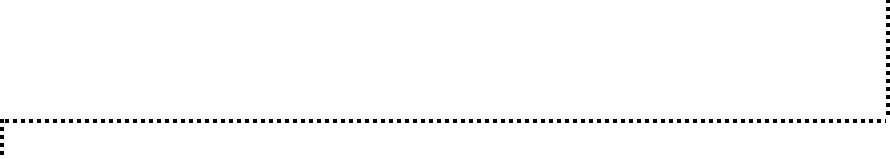 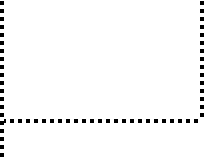 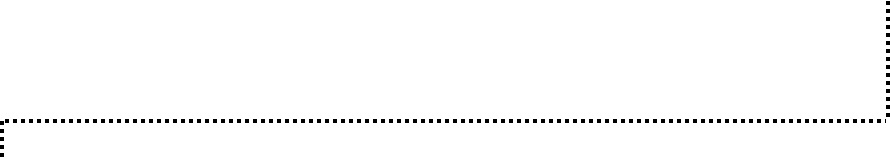 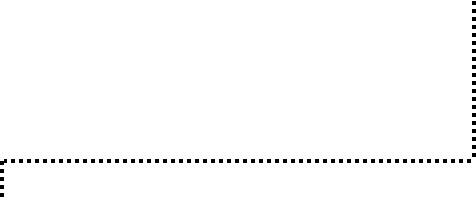 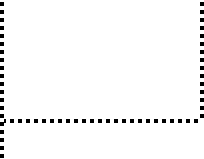 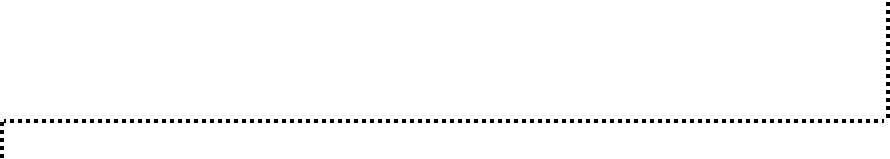 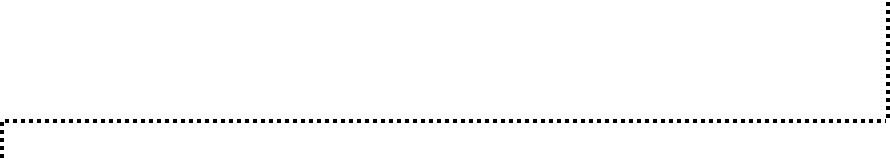 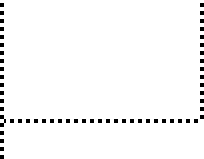 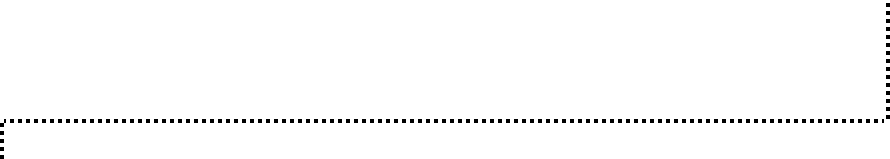 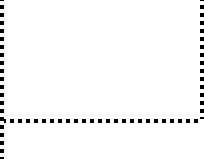 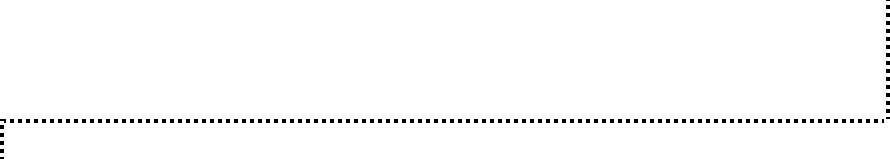 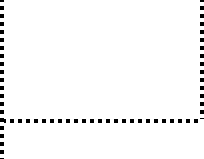 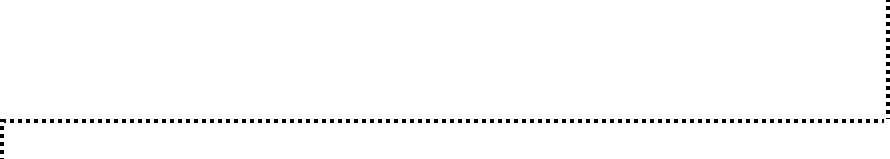 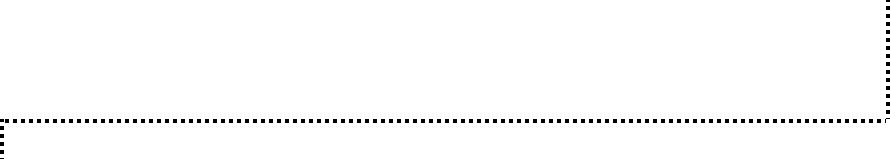 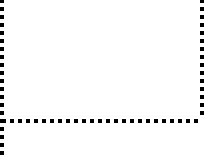 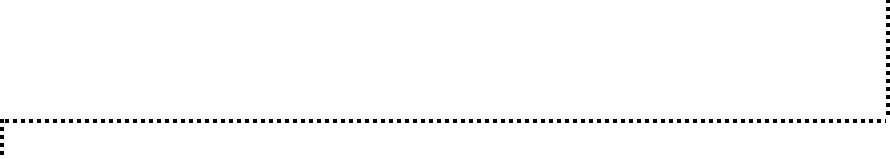 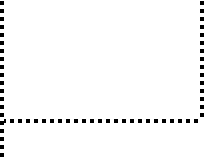 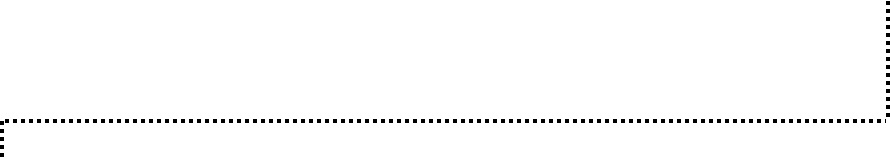 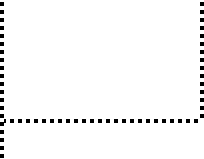 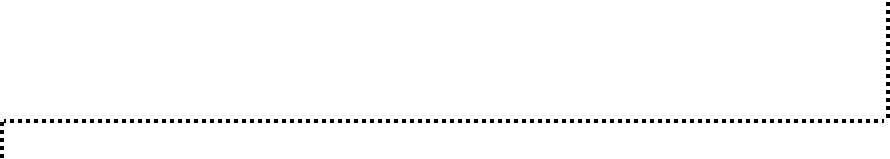 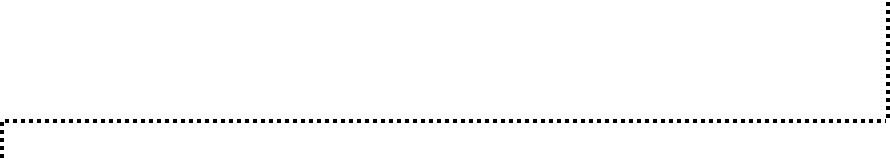 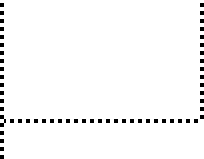 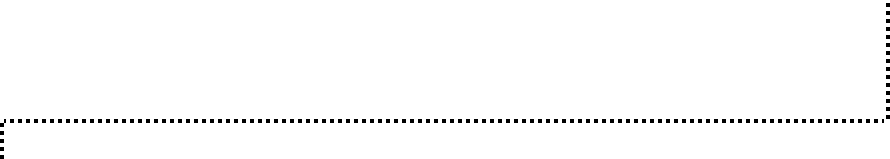 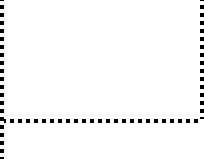 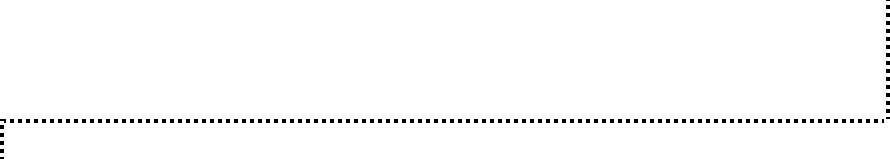 200201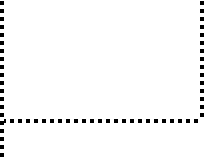 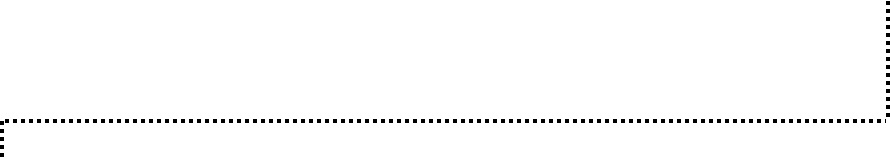 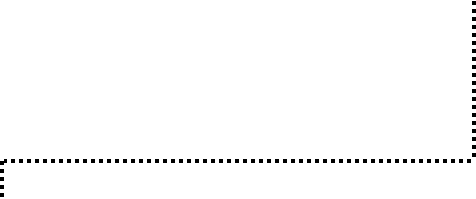 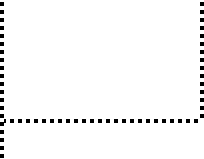 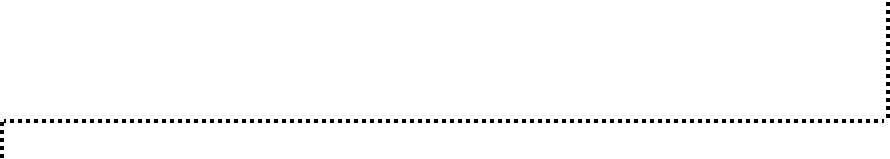 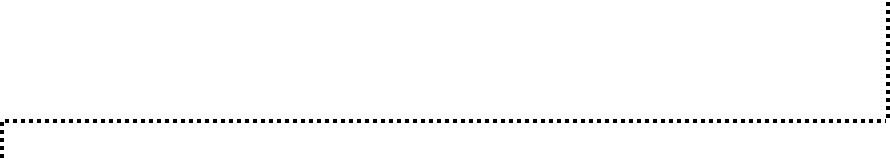 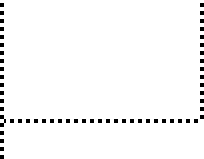 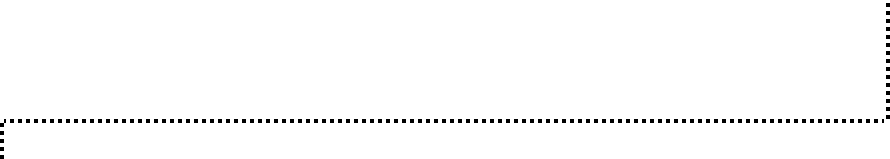 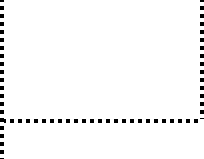 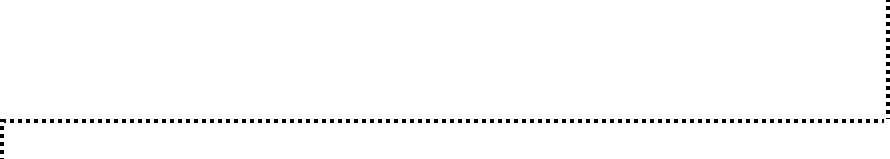 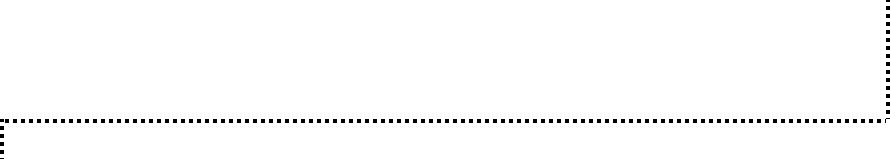 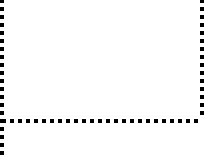 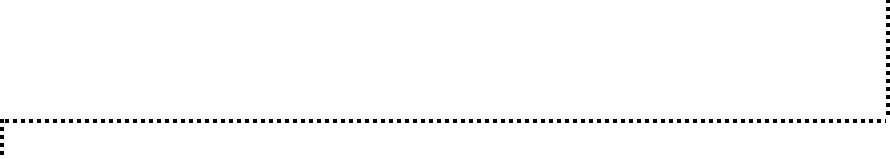 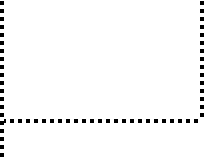 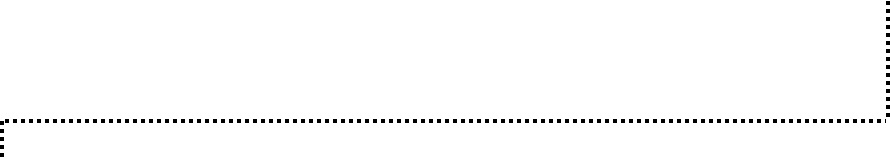 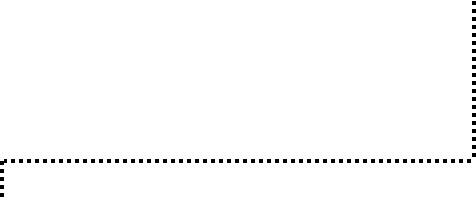 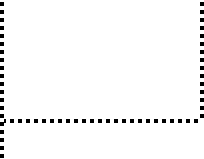 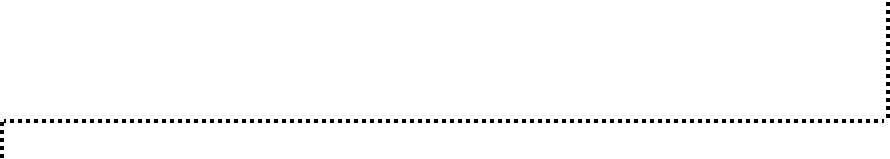 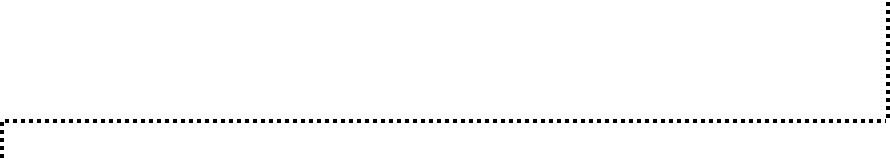 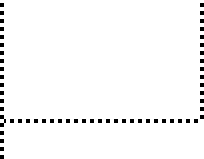 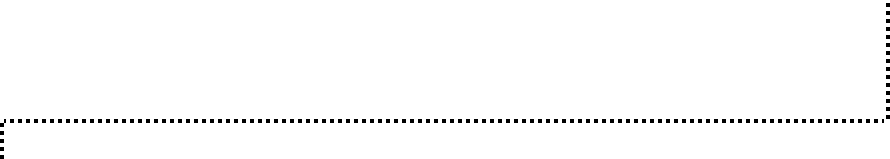 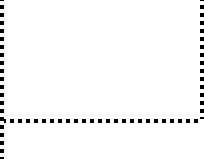 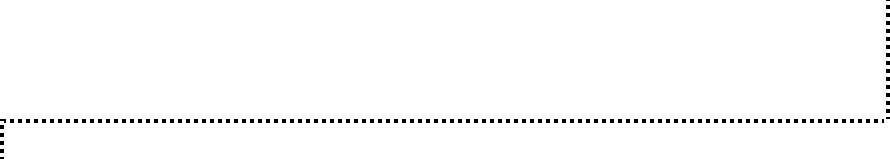 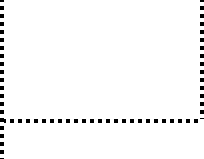 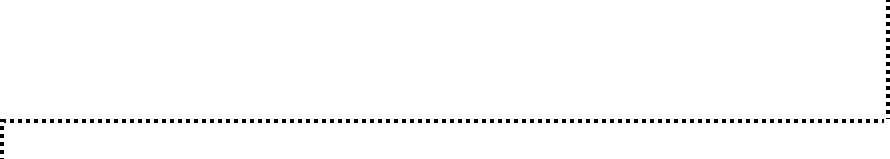 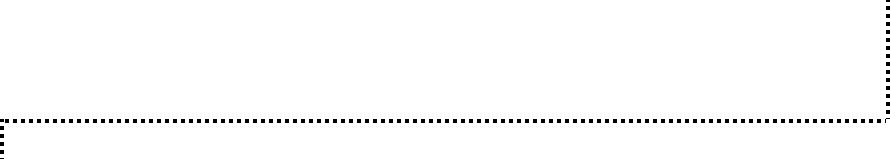 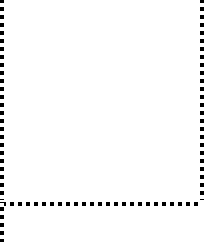 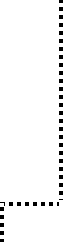 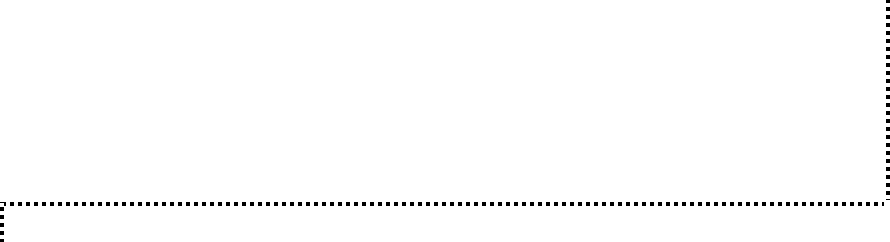 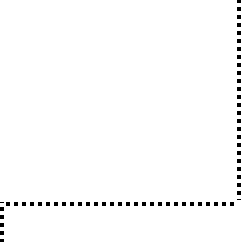 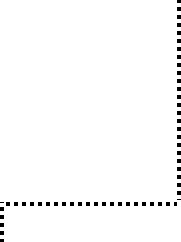 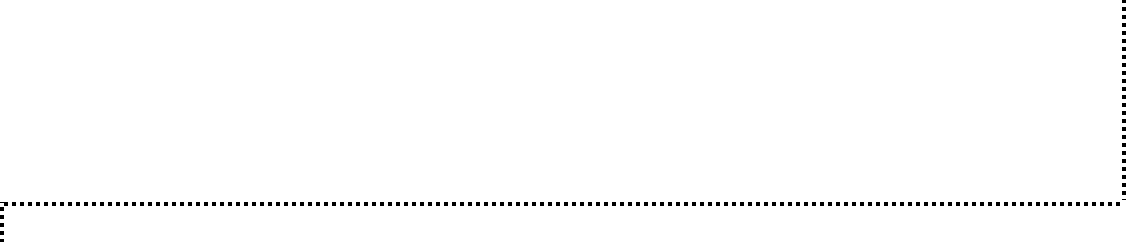 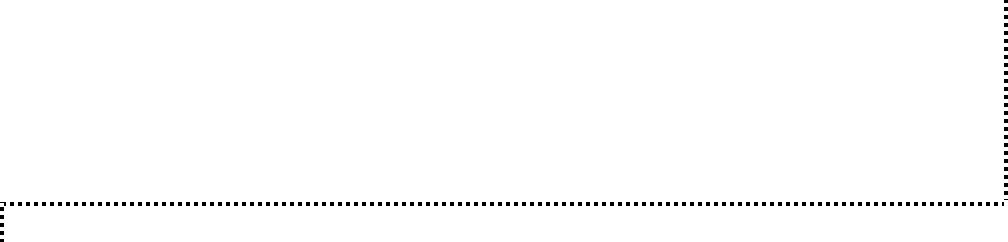 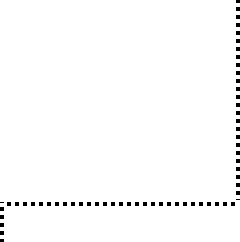 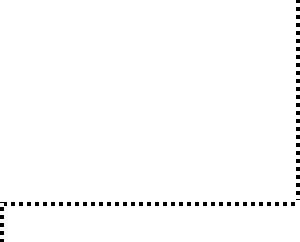 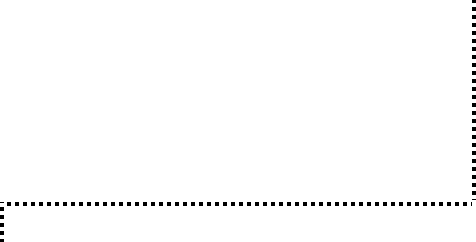 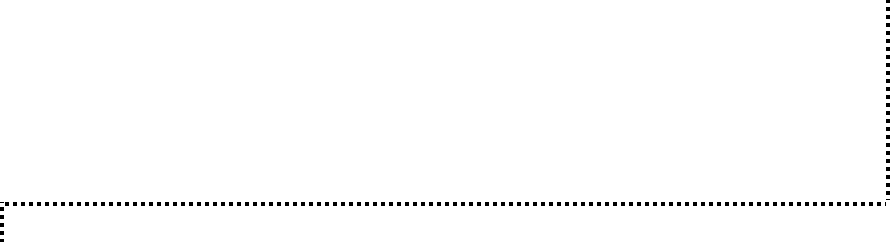 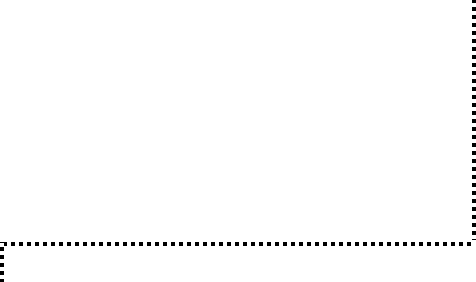 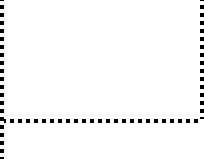 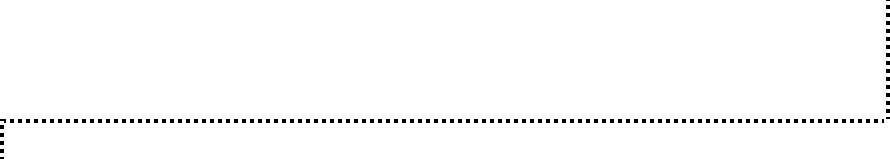 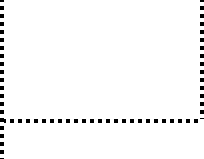 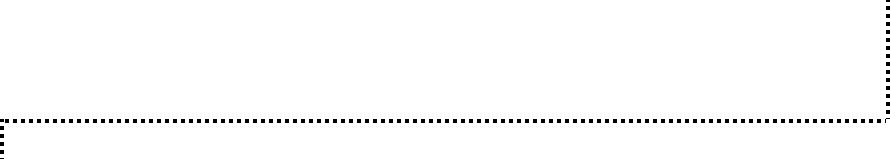 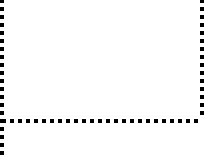 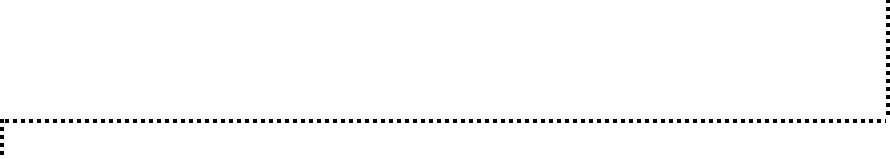 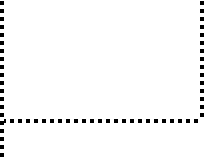 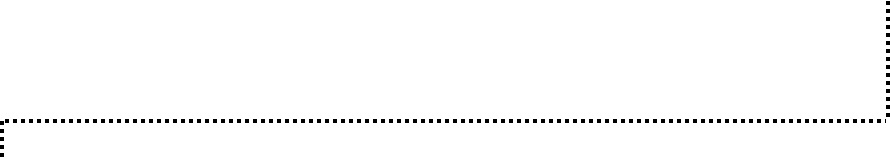 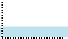 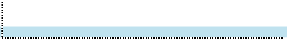 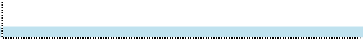 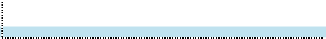 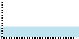 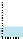 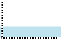 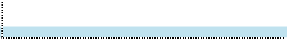 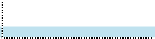 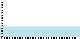 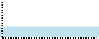 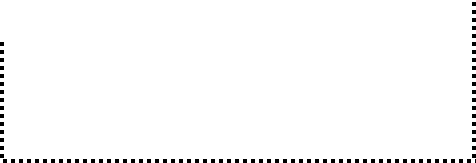 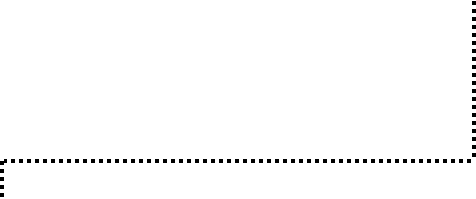 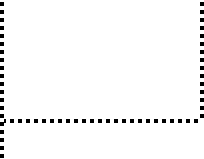 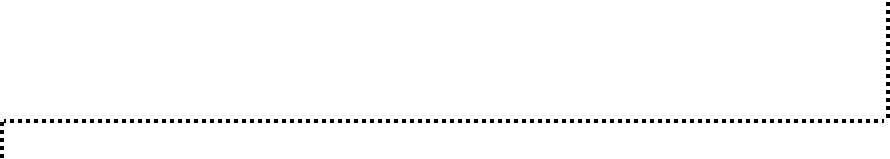 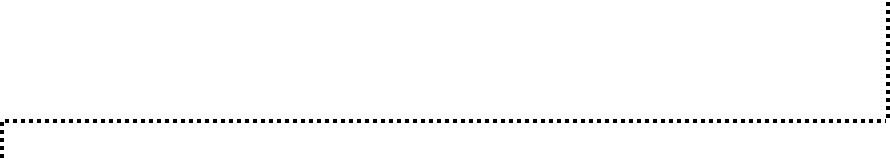 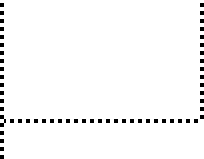 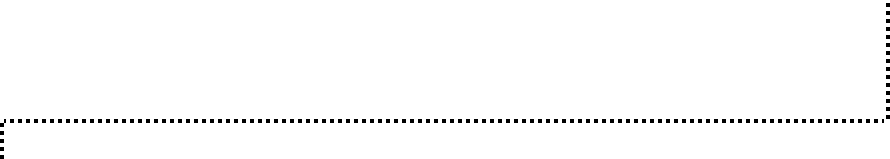 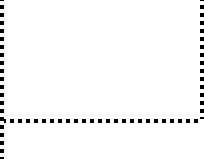 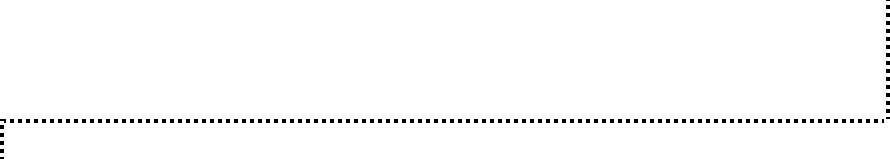 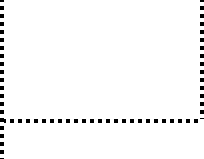 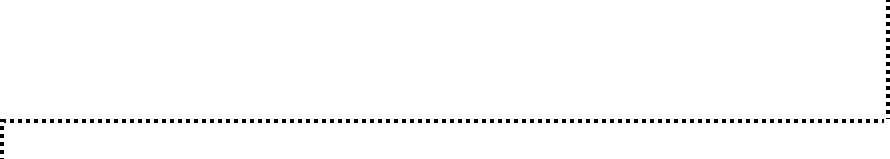 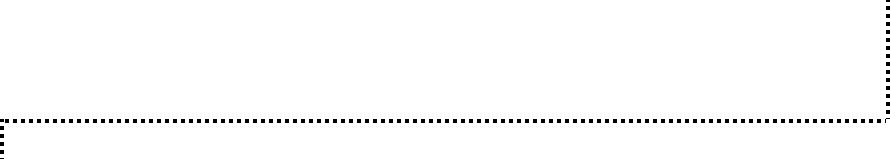 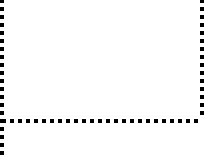 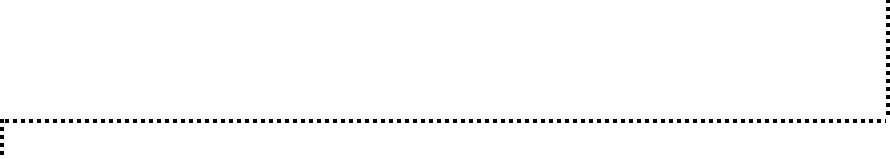 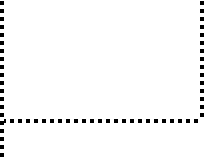 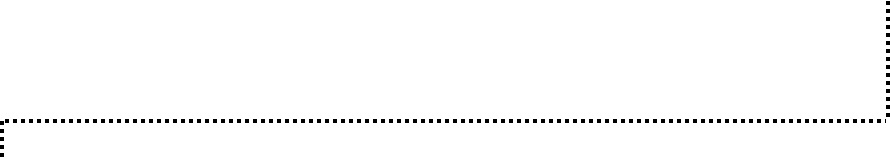 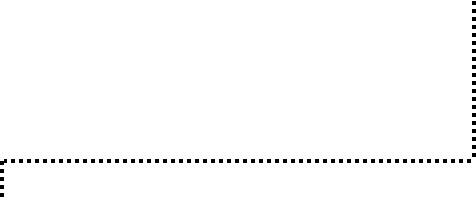 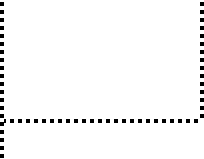 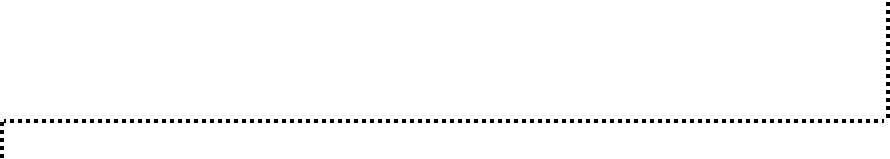 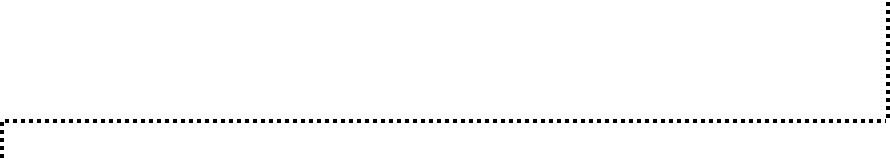 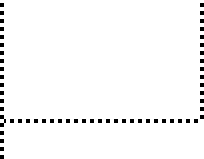 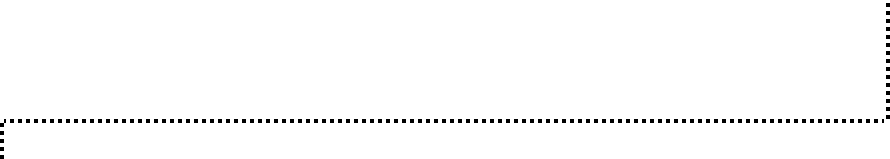 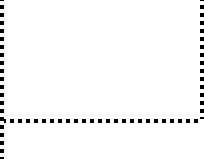 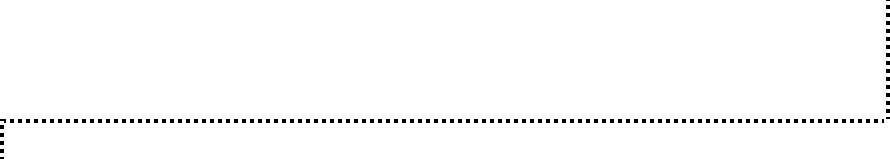 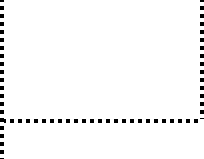 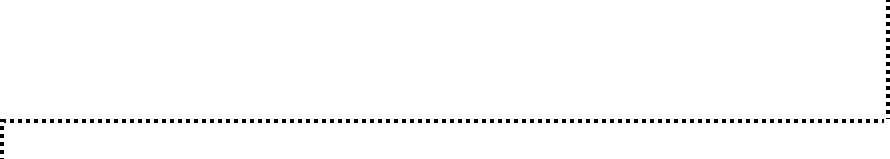 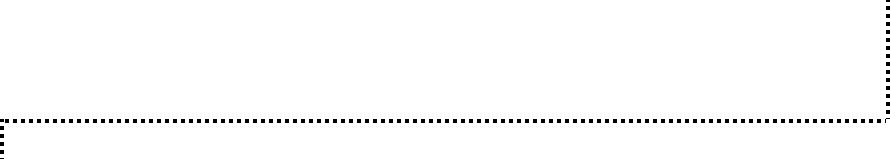 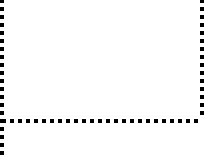 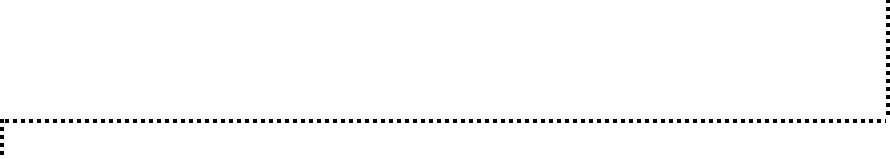 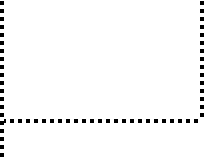 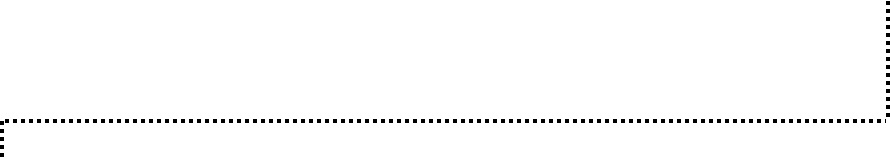 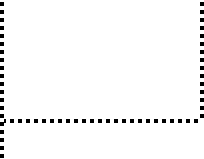 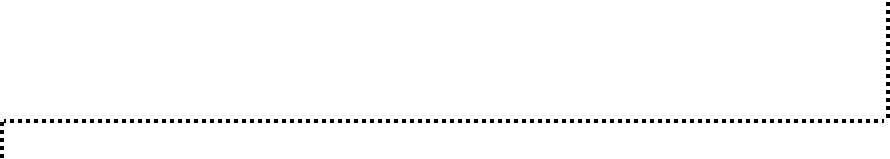 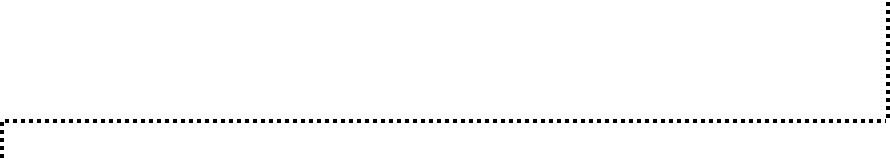 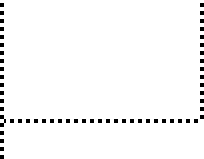 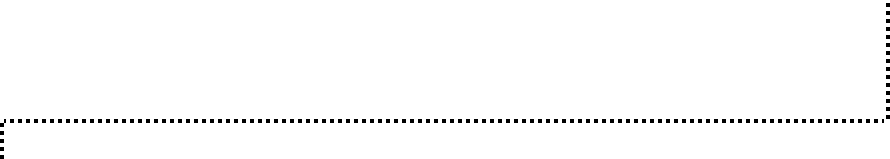 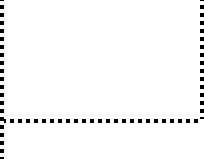 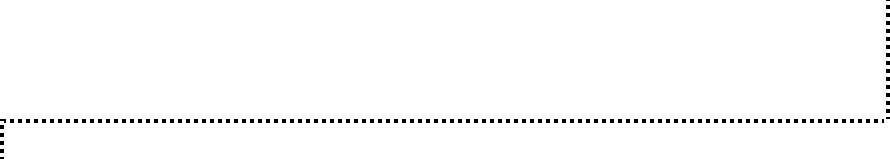 202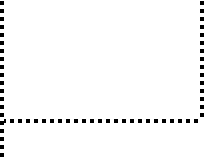 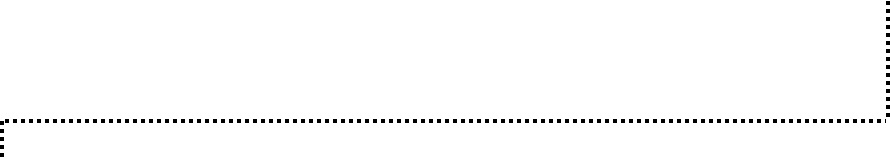 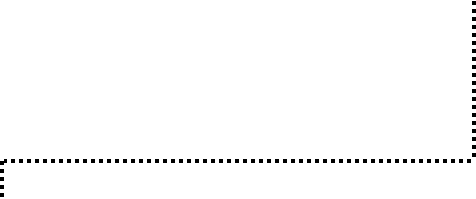 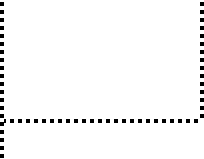 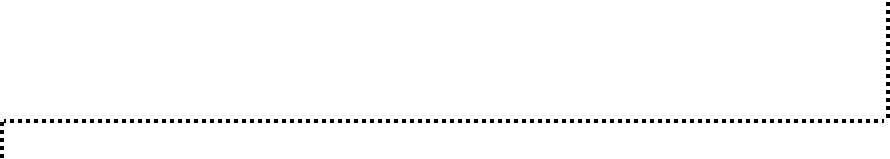 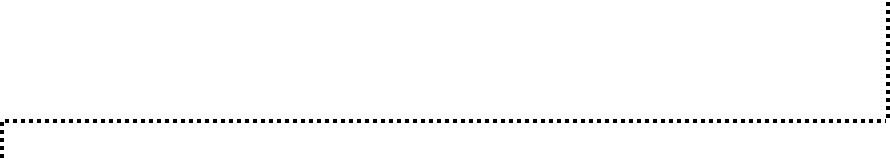 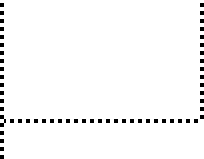 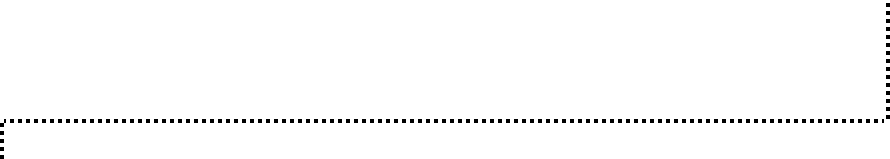 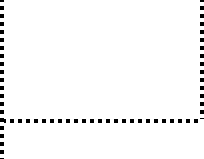 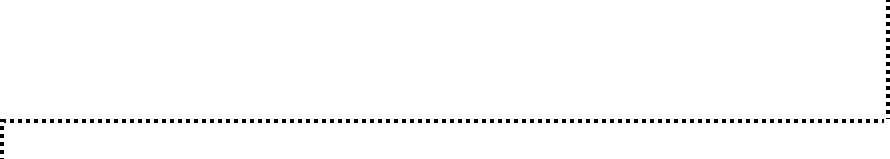 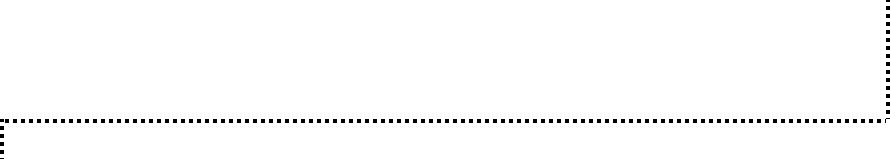 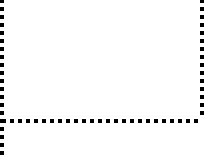 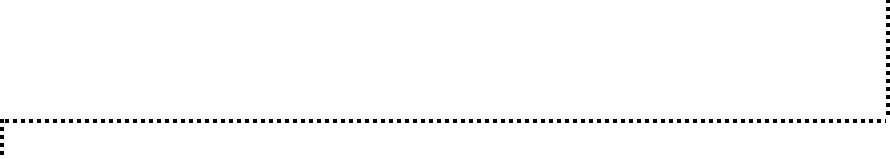 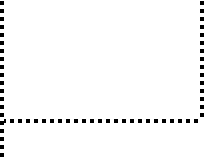 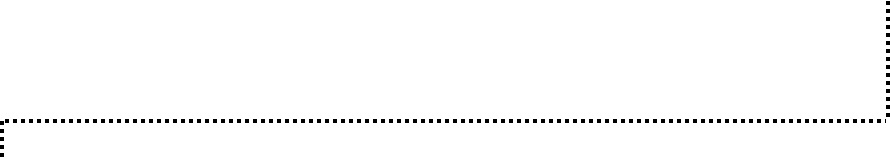 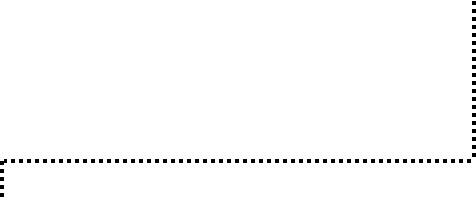 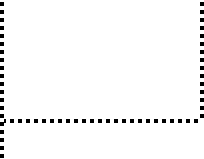 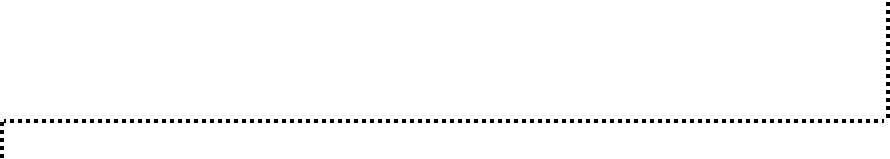 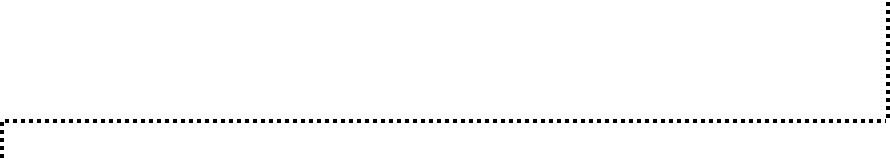 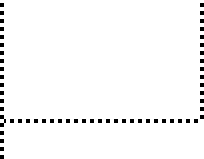 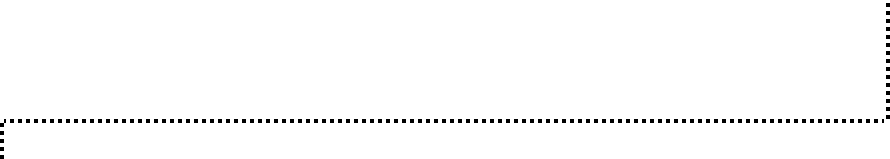 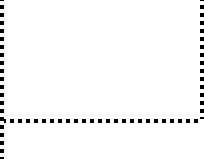 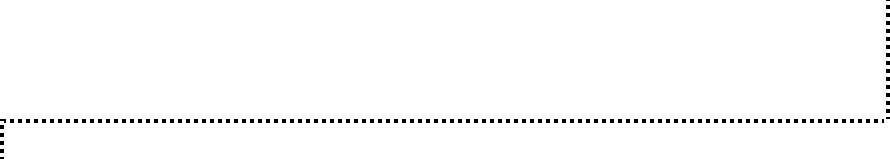 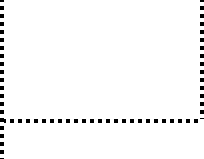 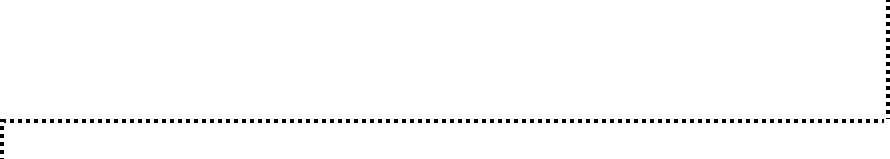 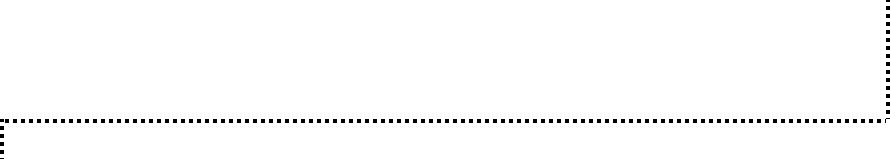 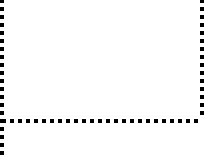 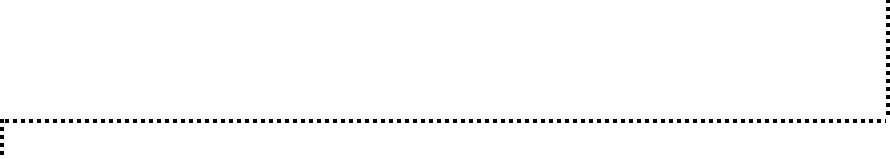 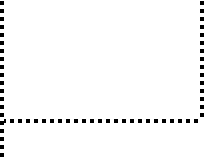 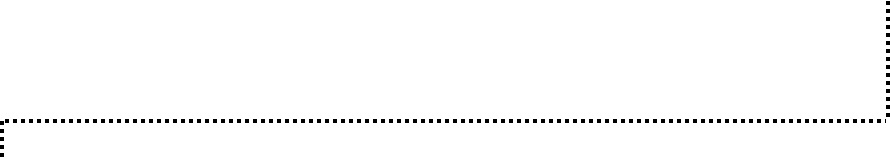 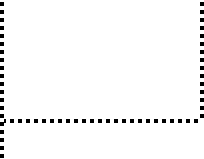 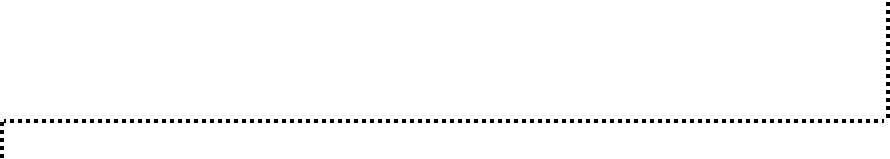 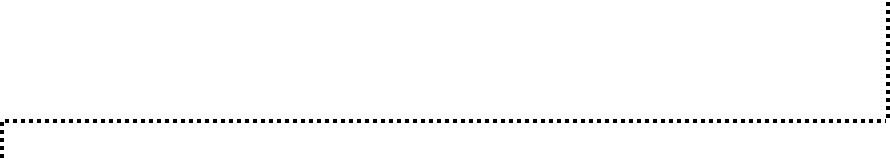 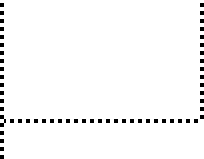 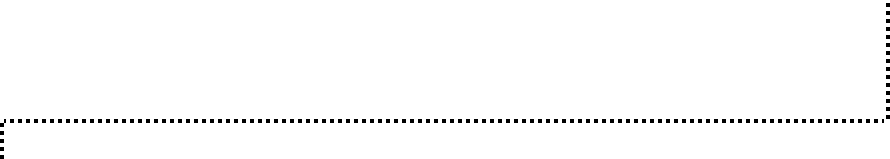 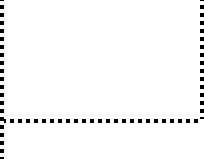 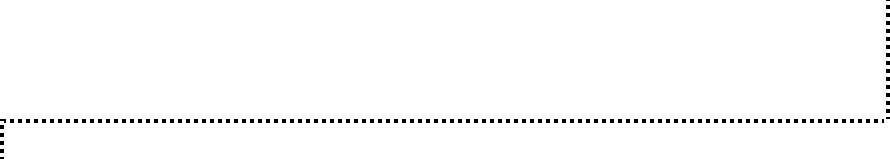 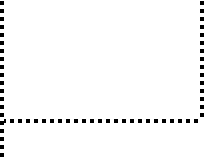 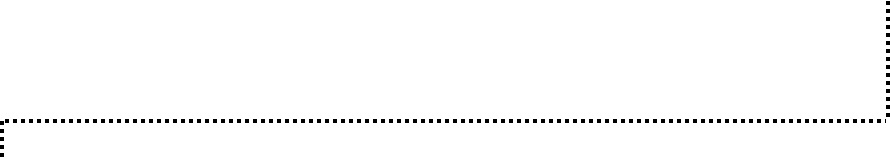 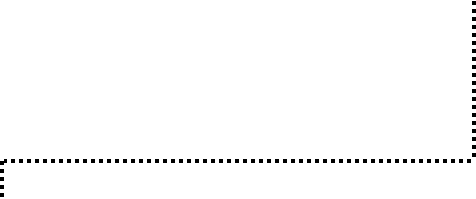 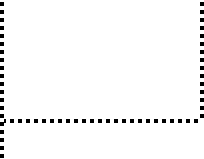 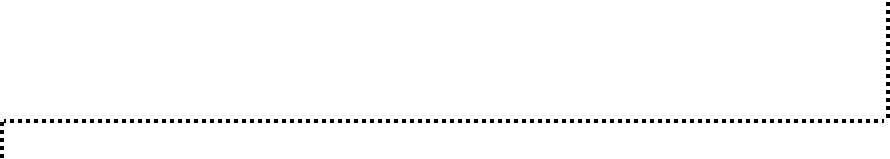 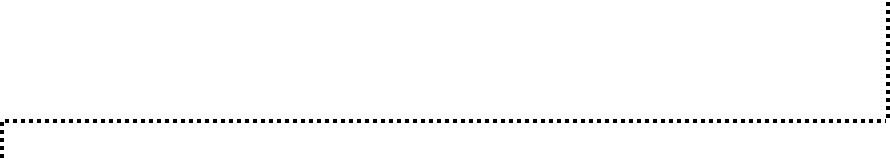 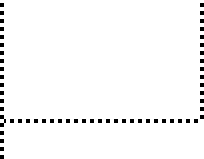 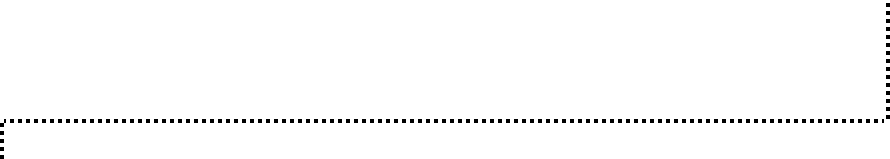 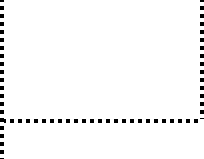 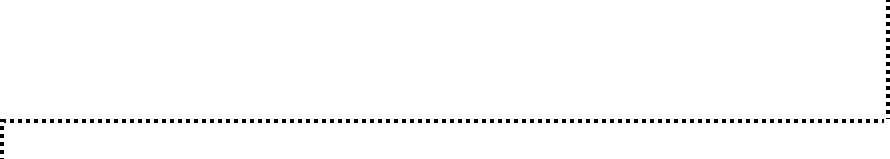 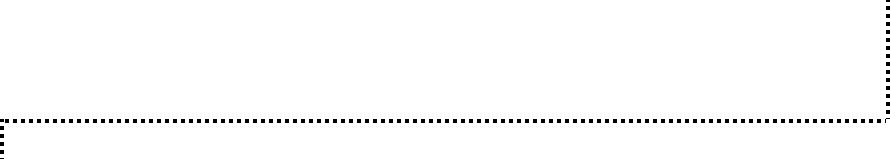 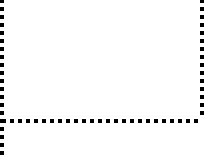 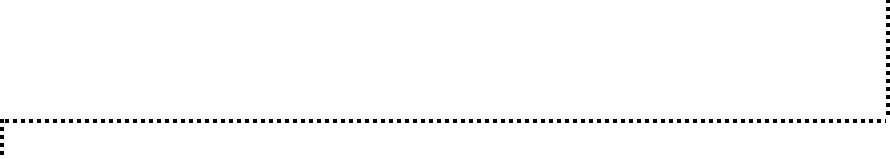 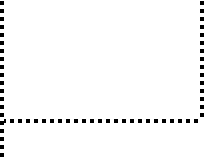 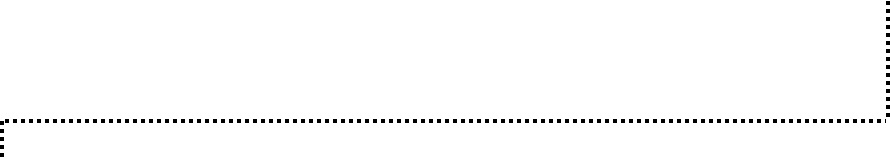 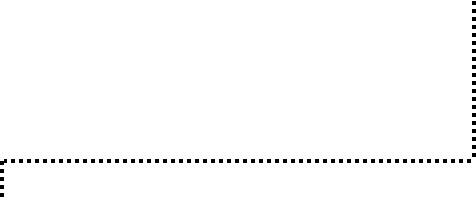 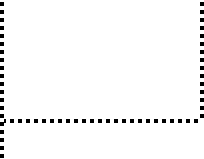 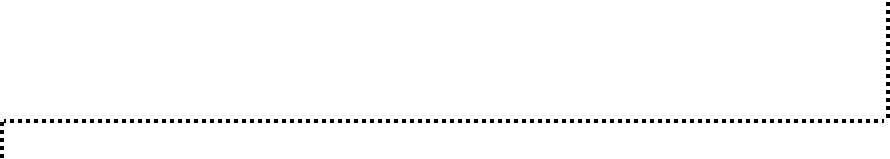 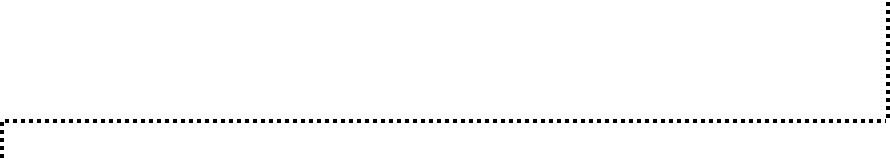 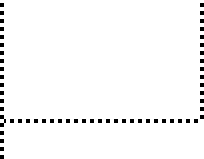 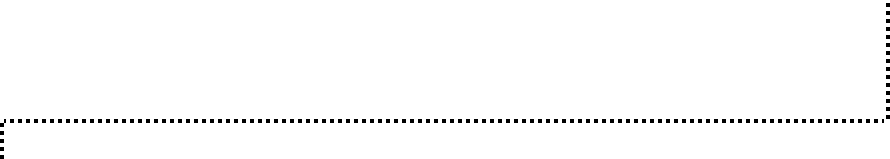 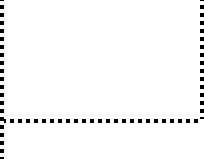 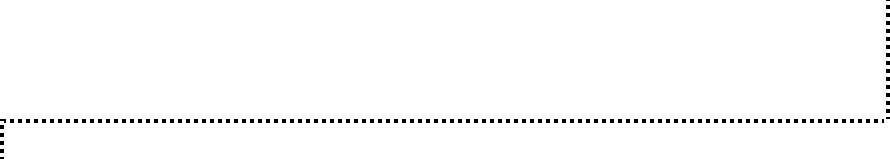 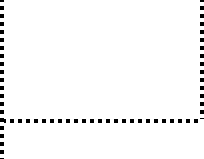 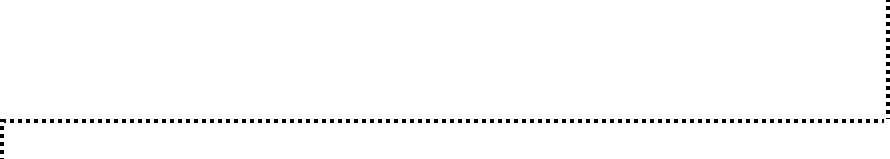 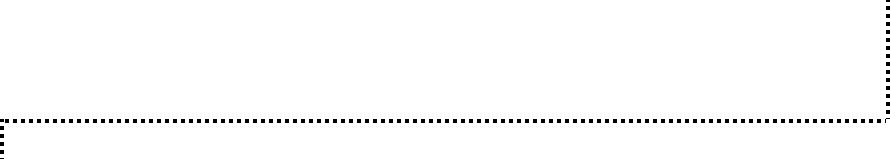 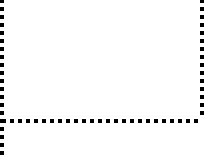 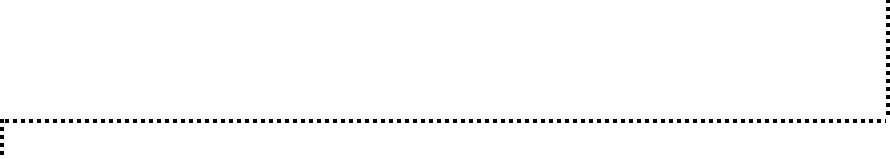 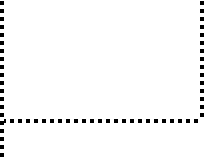 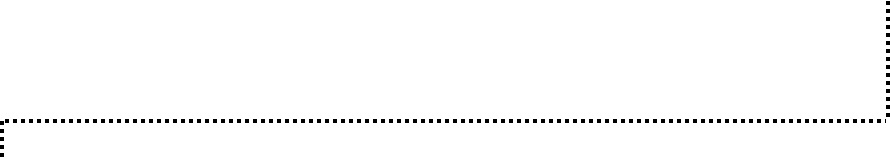 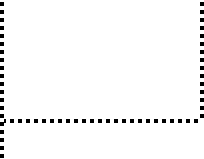 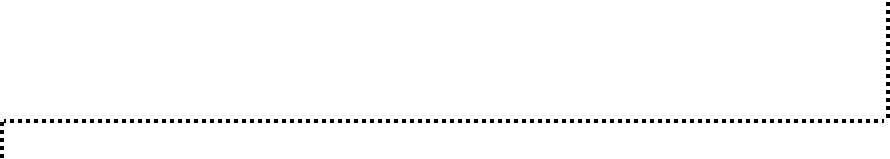 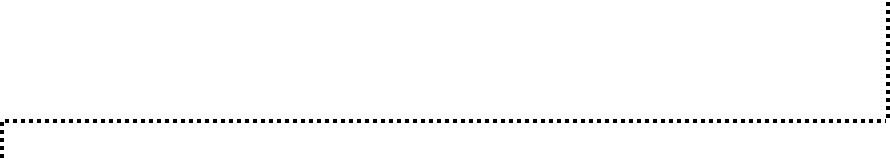 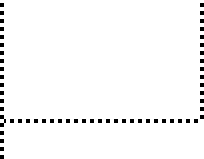 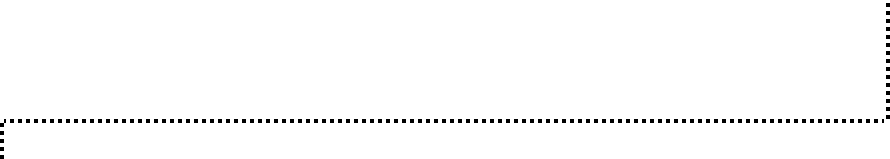 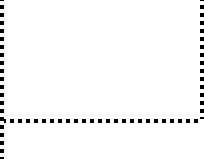 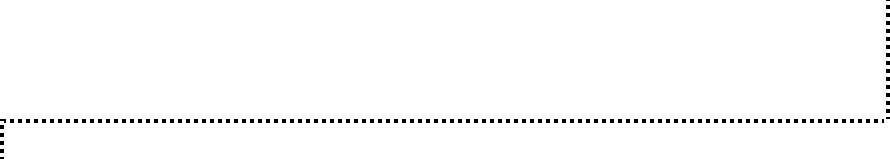 204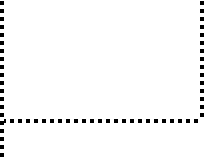 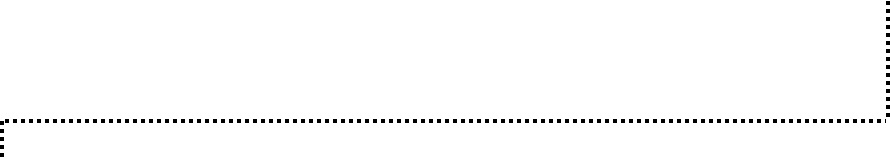 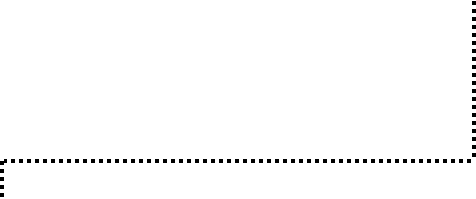 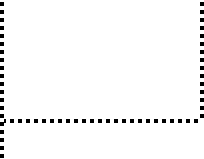 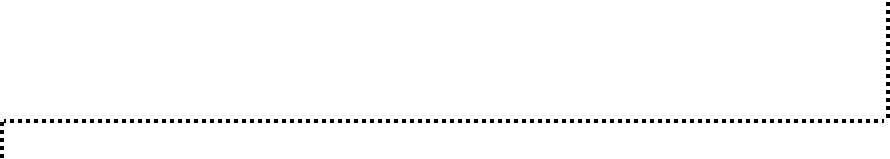 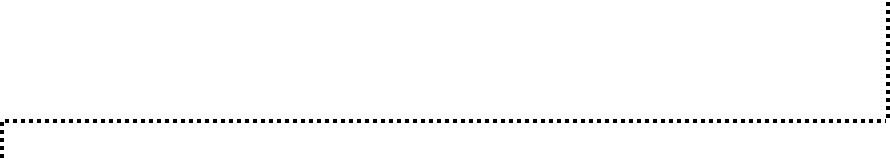 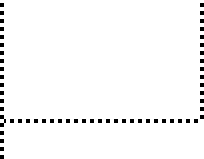 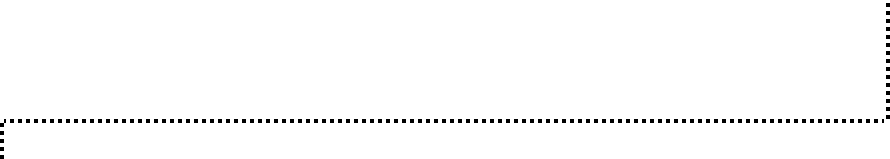 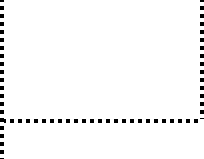 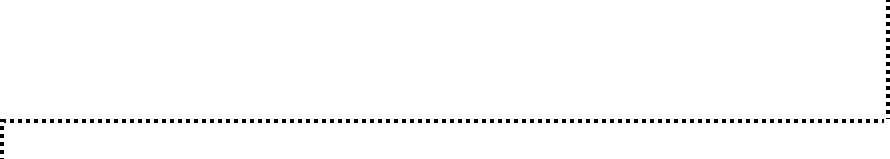 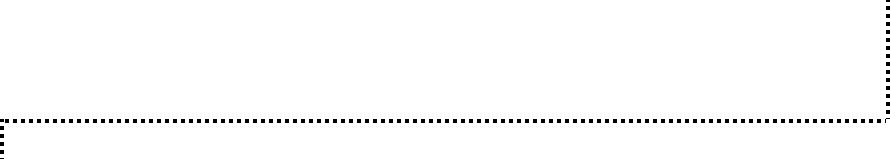 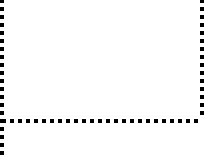 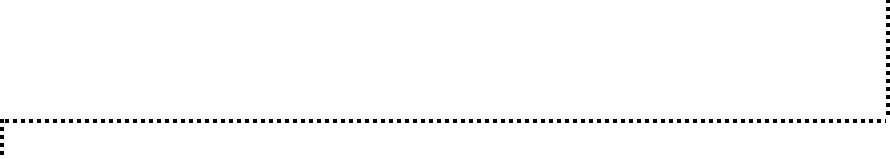 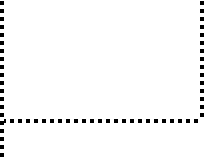 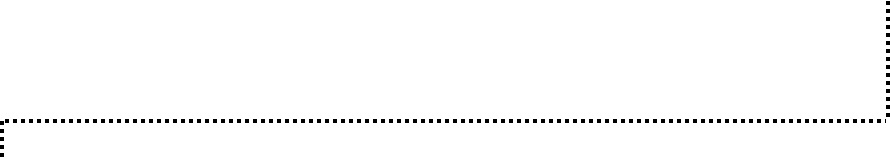 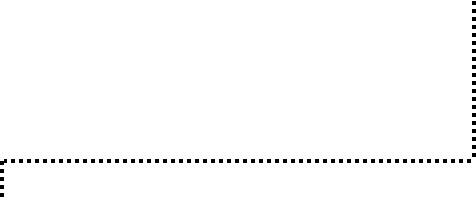 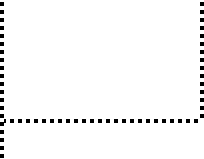 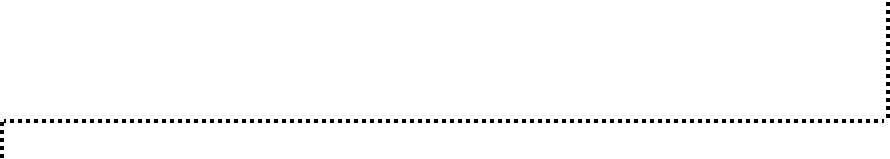 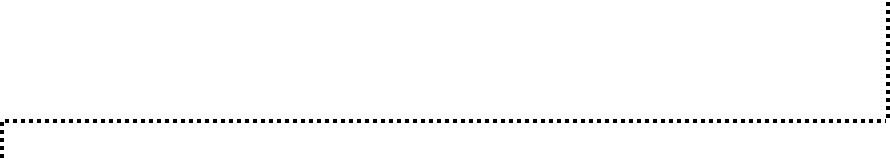 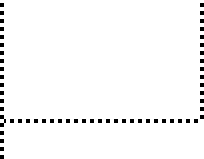 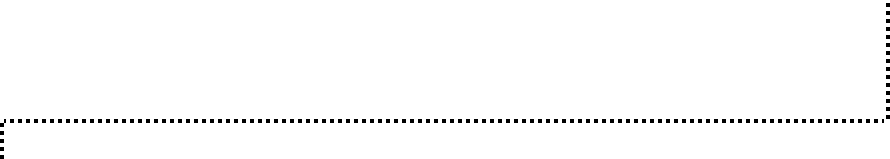 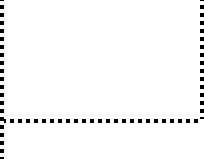 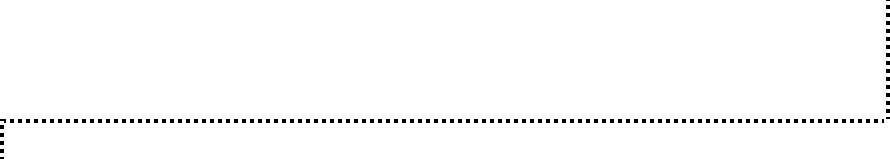 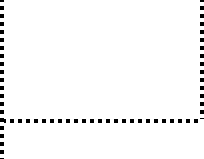 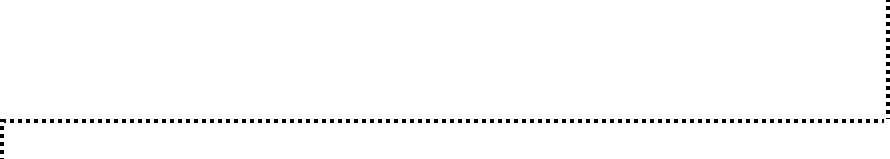 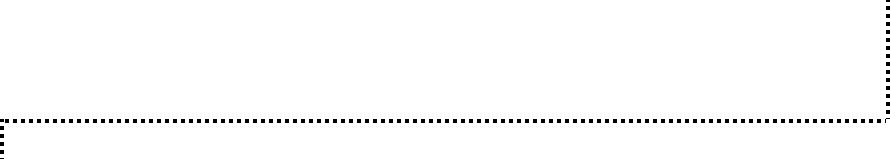 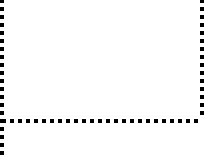 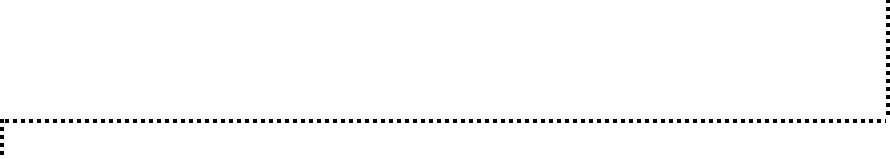 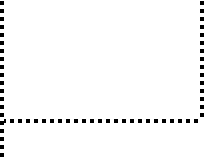 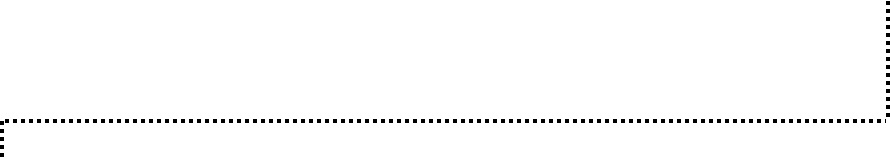 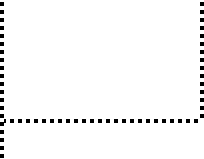 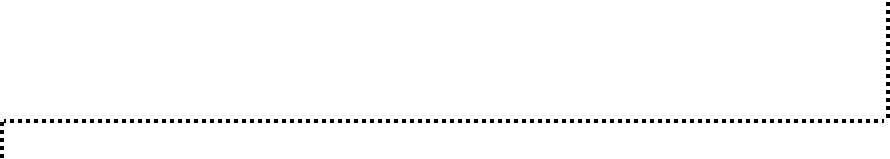 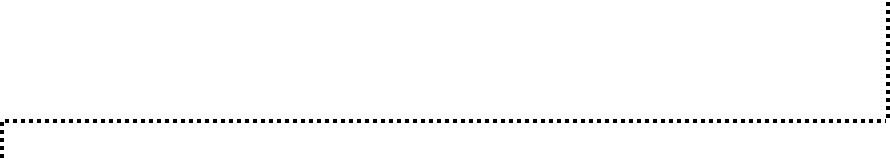 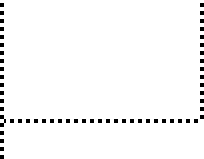 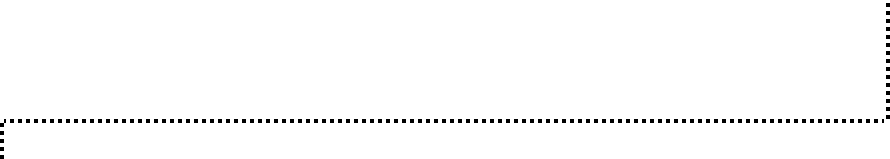 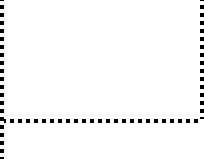 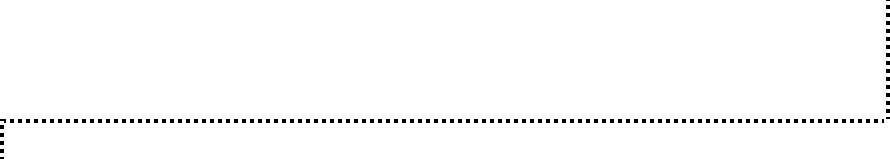 206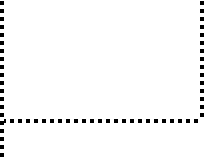 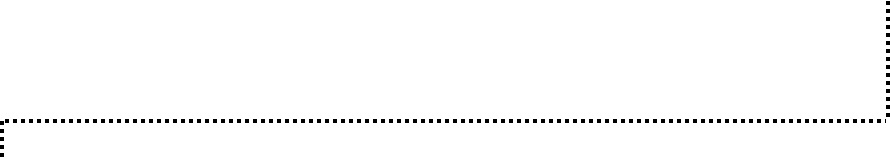 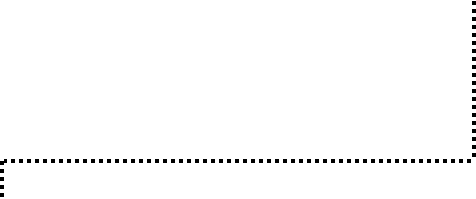 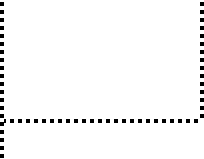 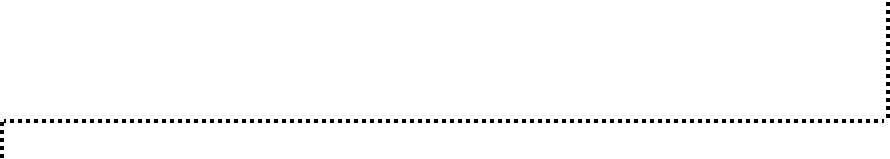 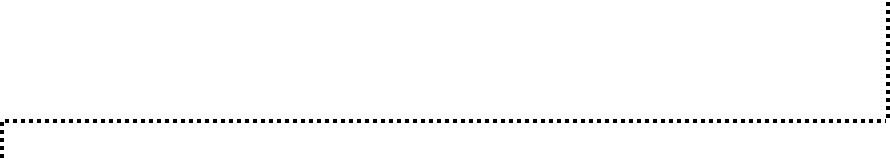 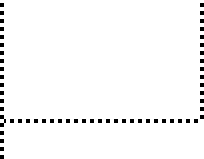 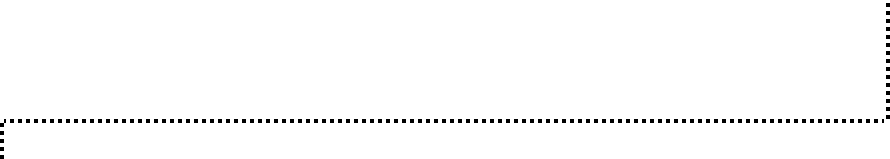 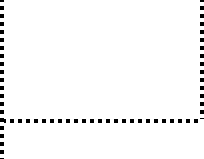 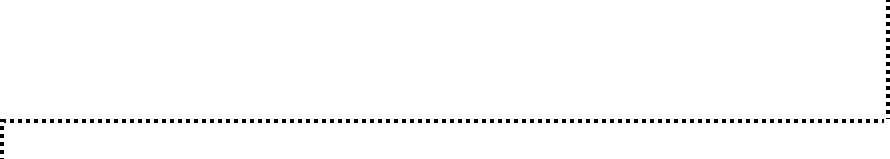 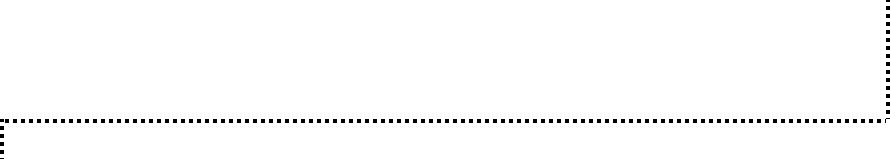 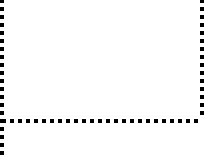 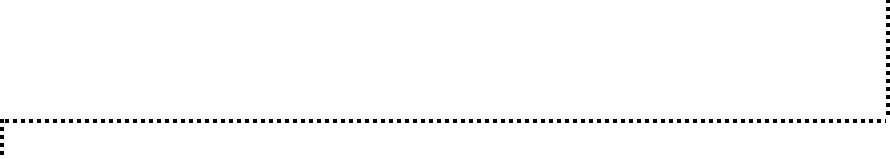 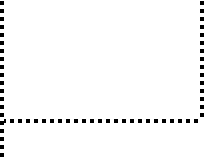 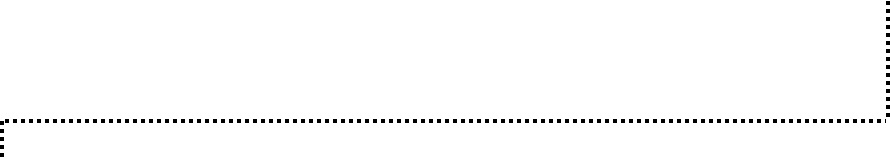 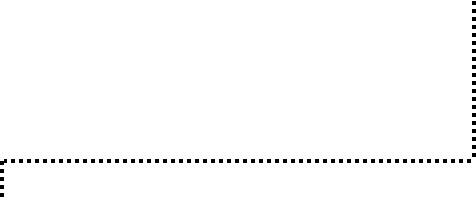 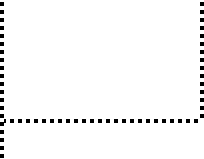 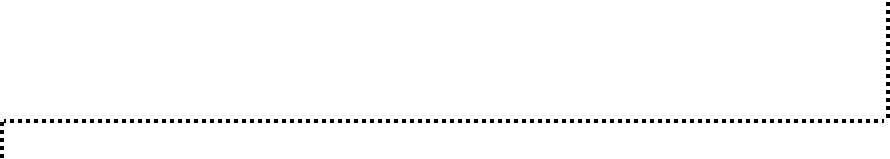 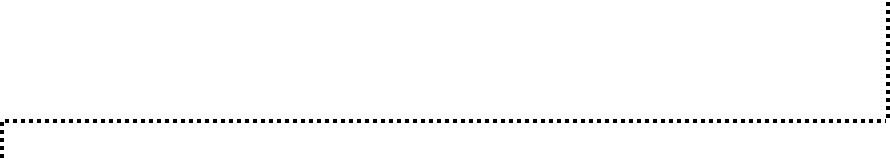 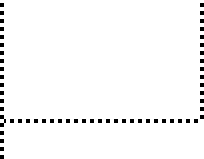 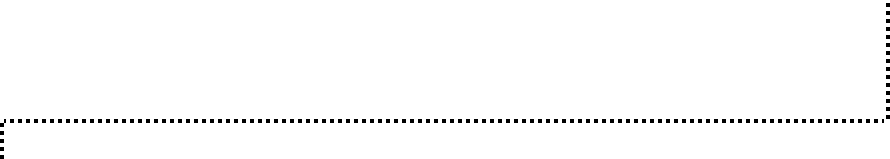 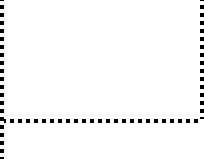 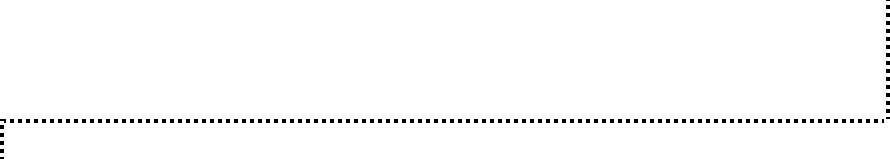 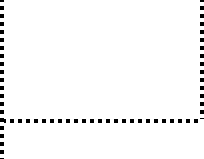 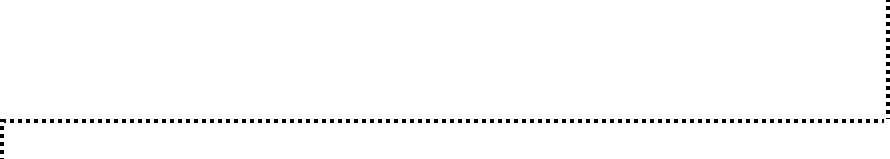 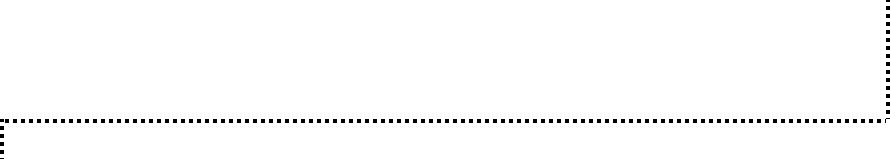 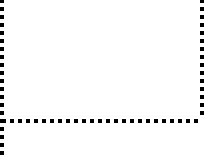 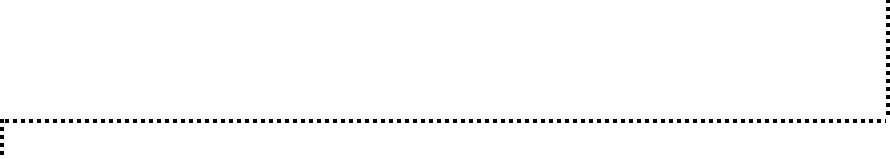 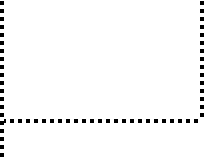 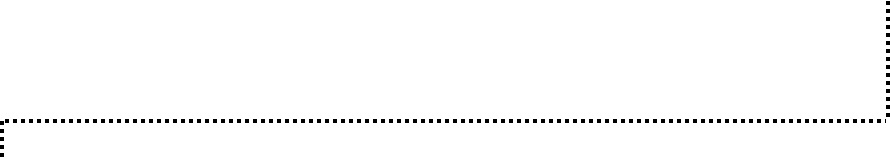 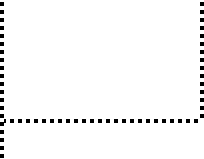 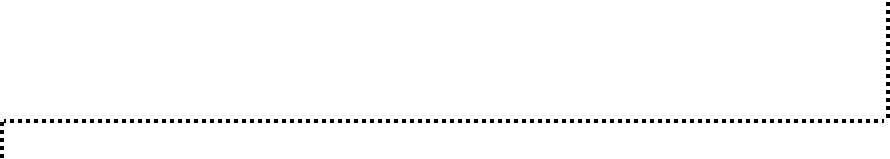 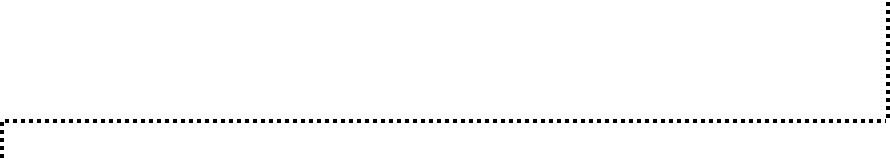 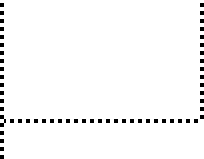 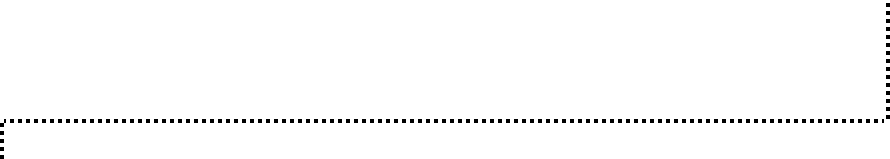 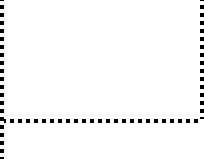 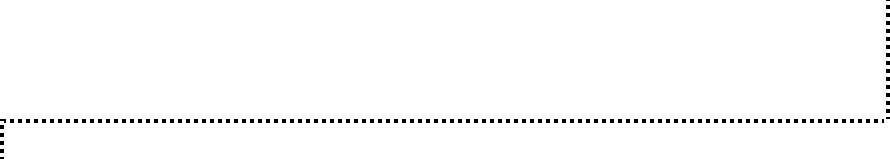 208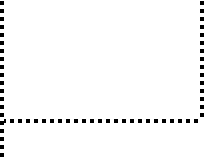 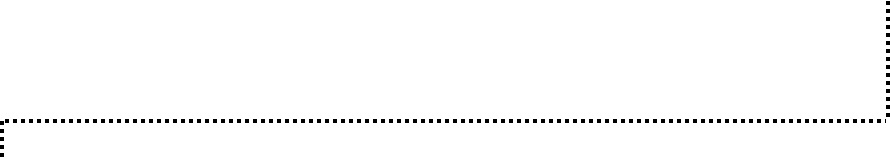 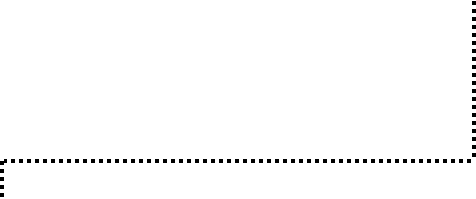 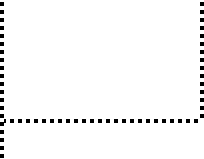 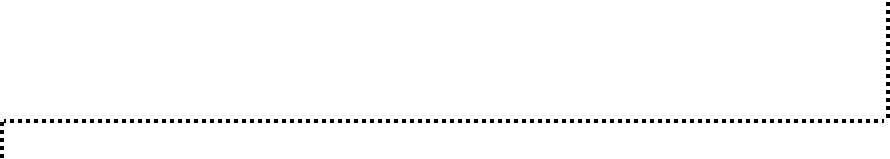 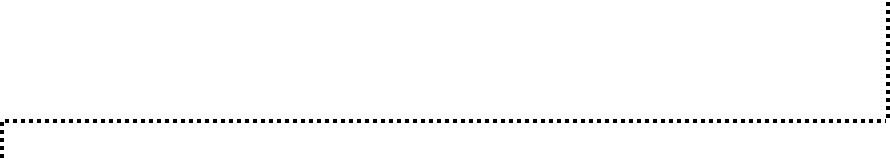 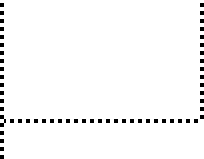 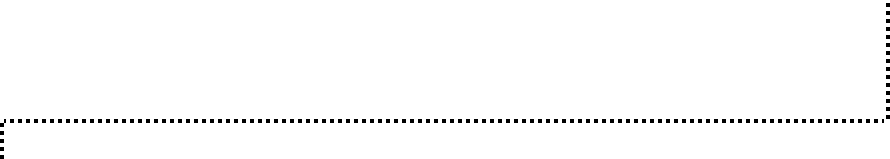 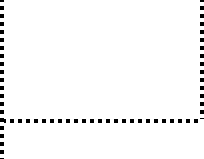 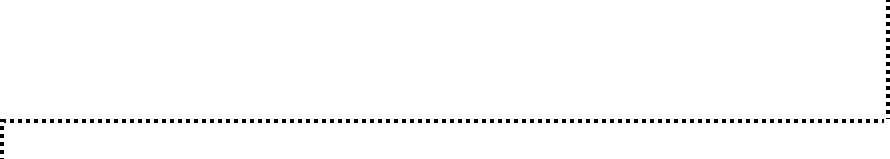 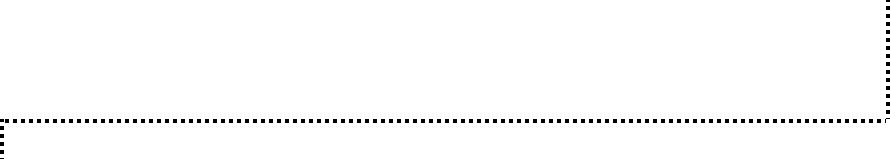 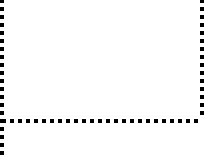 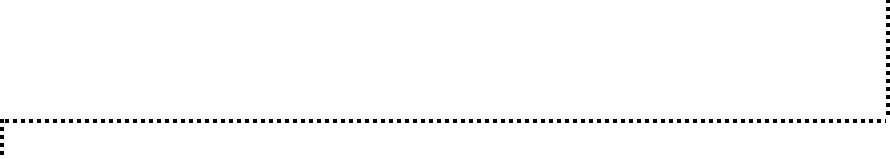 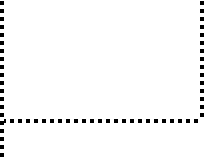 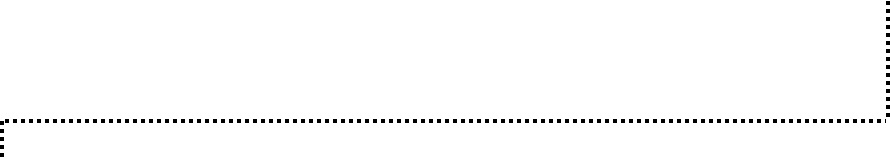 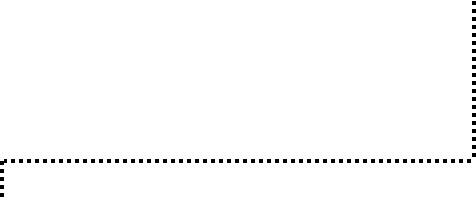 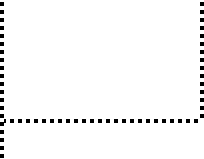 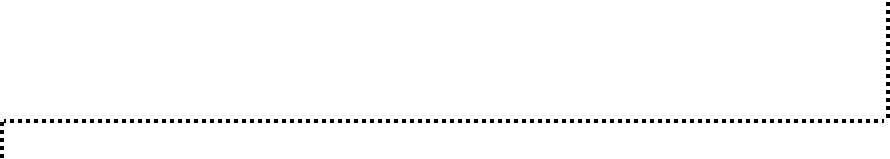 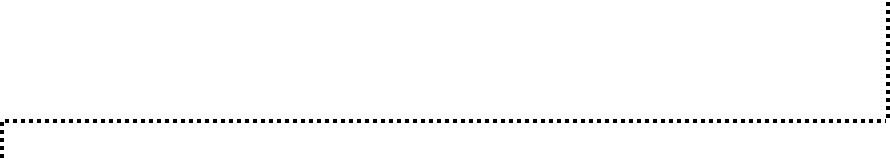 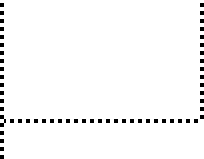 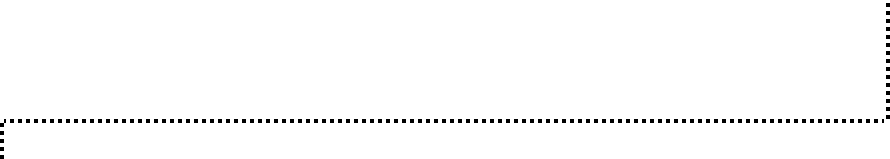 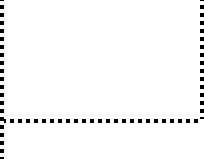 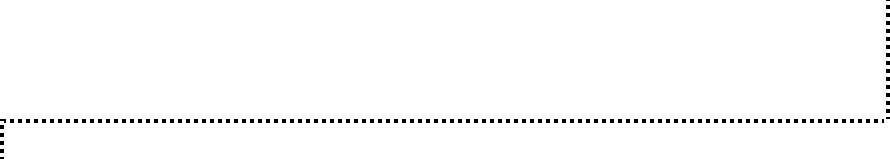 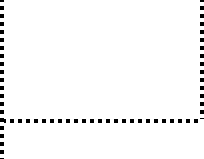 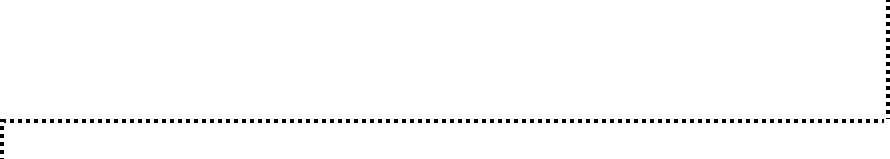 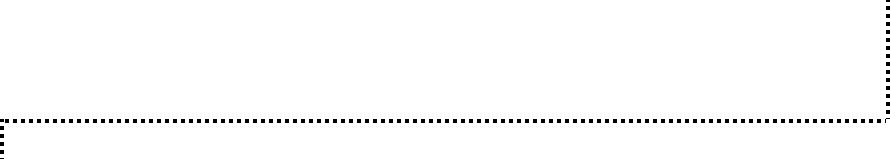 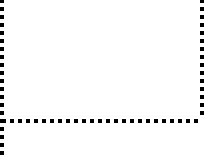 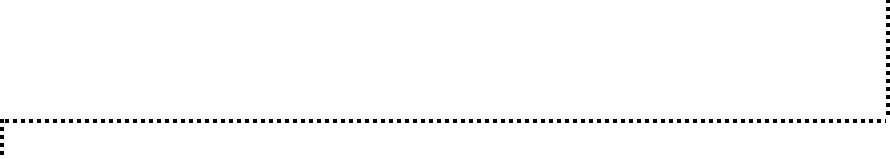 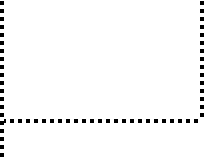 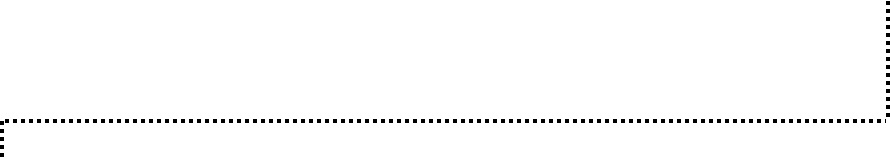 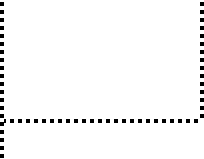 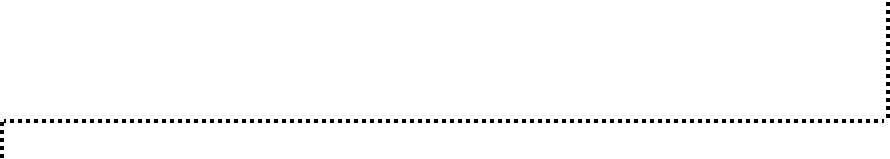 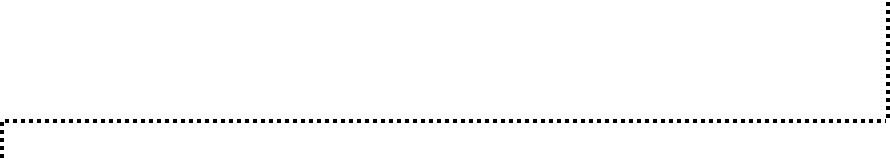 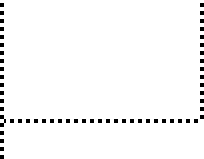 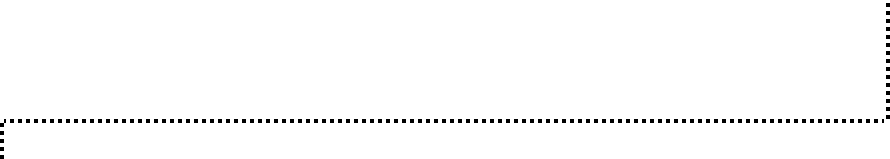 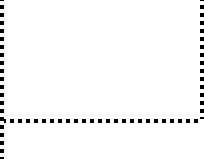 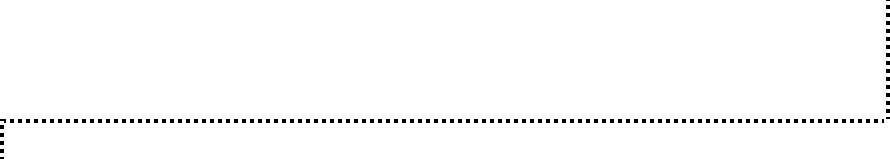 210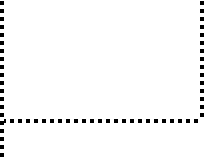 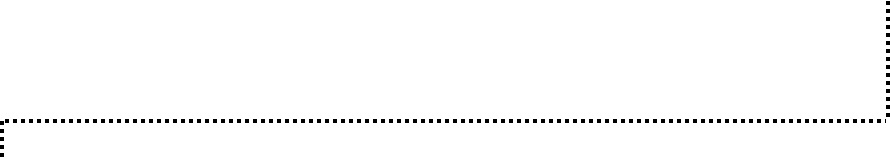 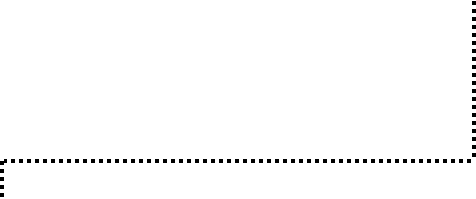 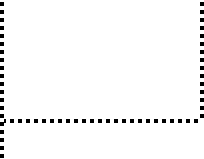 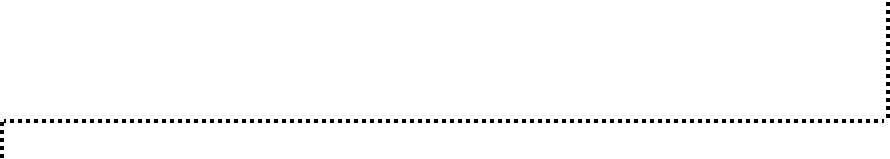 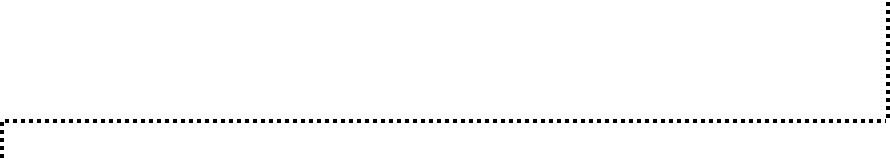 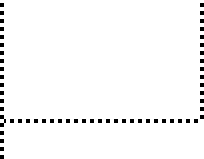 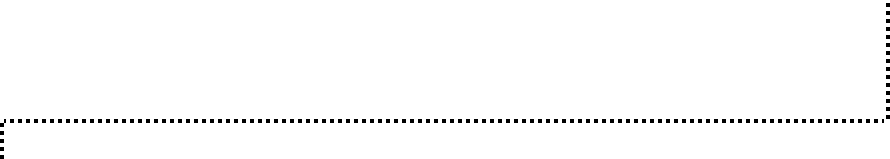 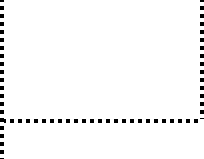 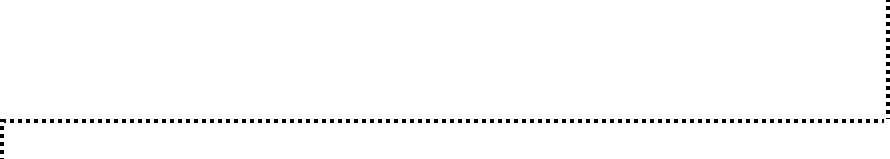 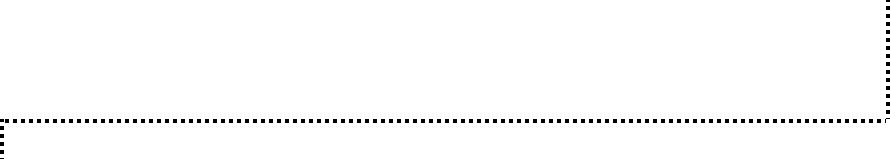 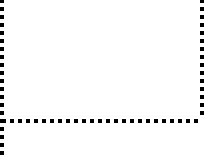 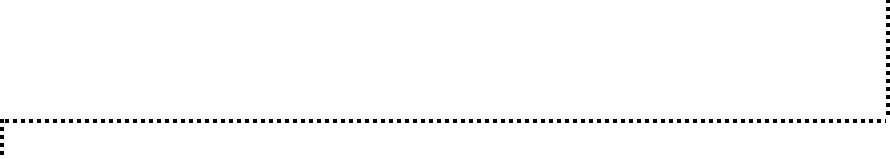 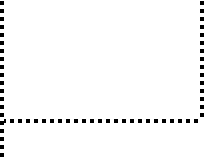 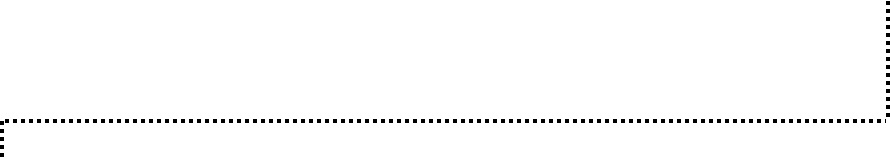 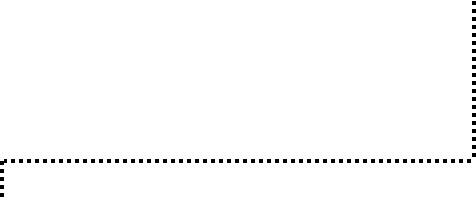 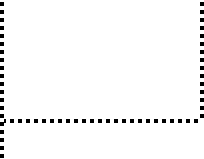 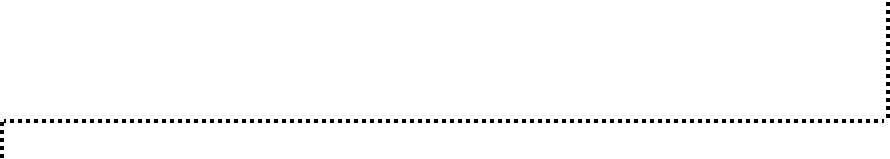 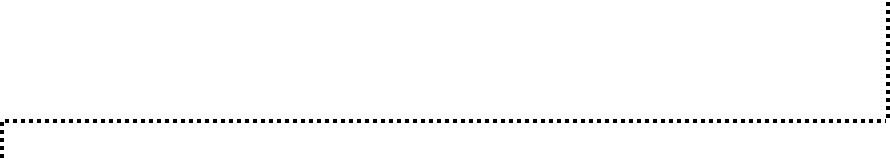 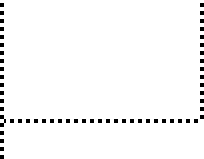 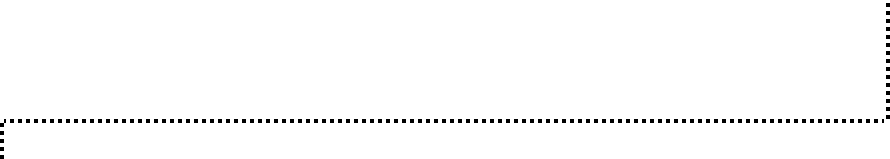 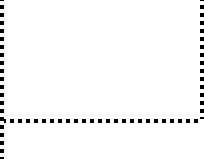 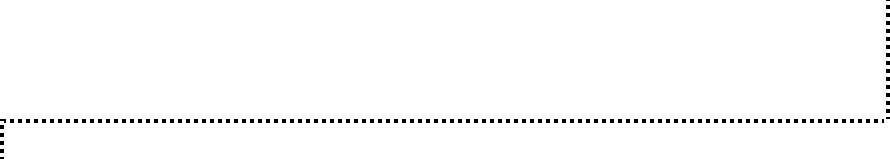 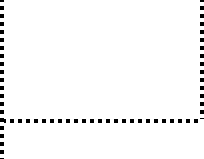 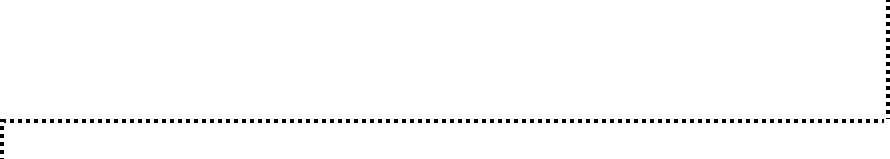 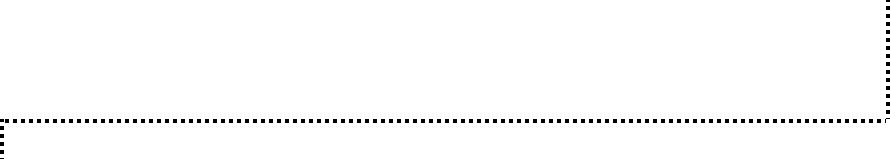 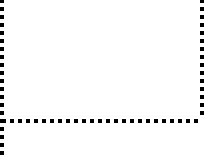 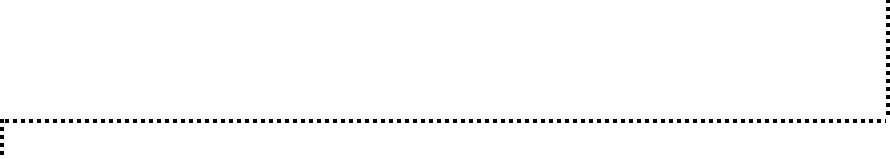 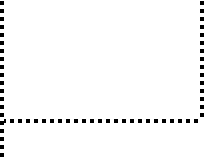 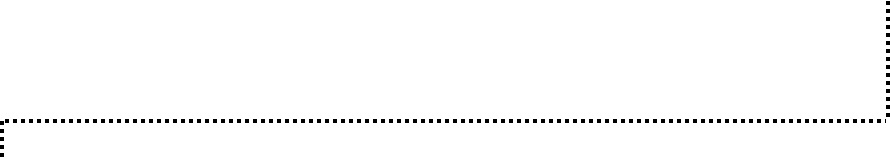 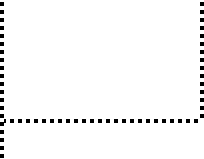 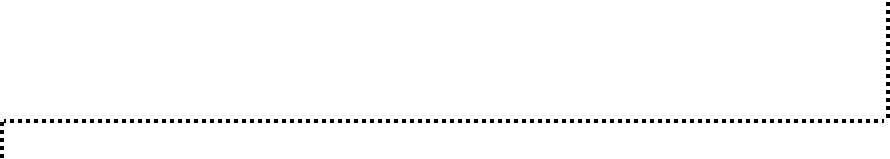 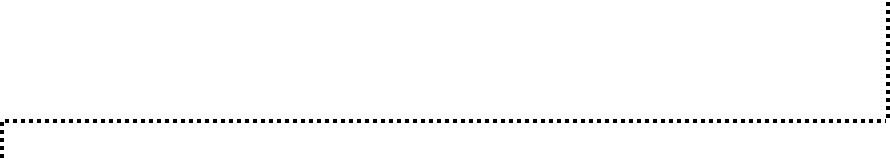 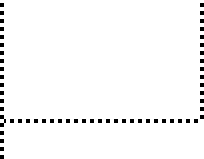 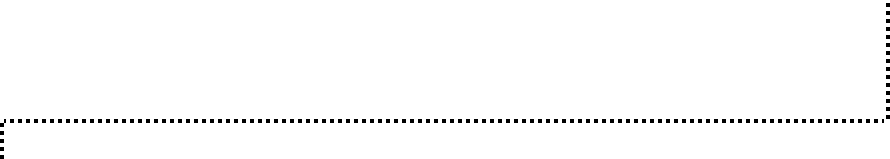 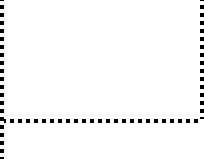 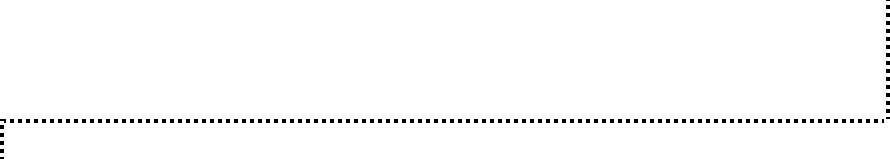 211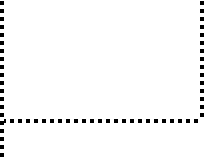 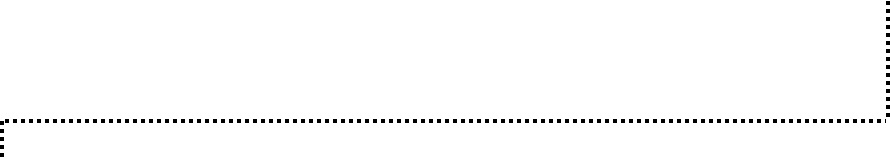 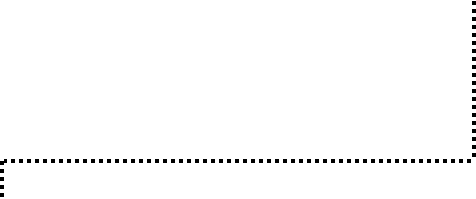 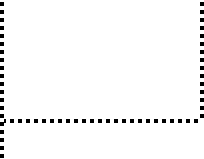 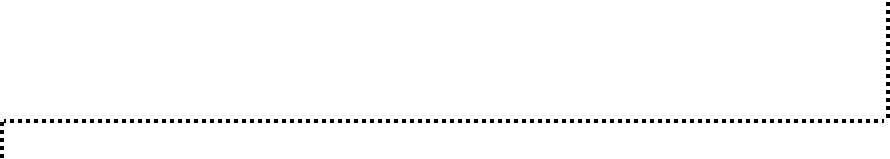 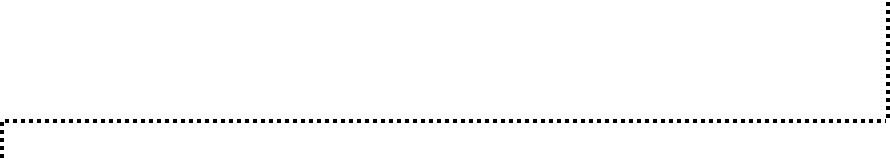 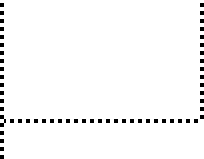 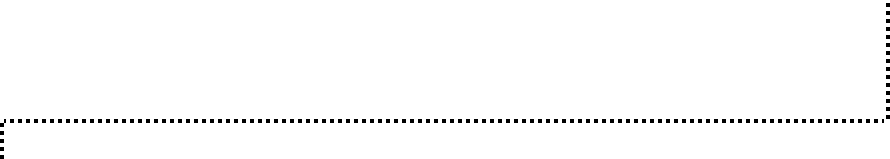 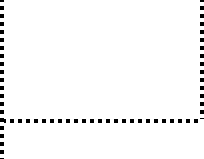 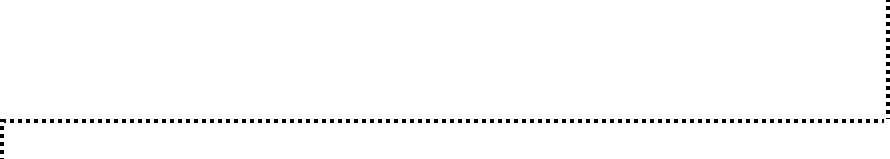 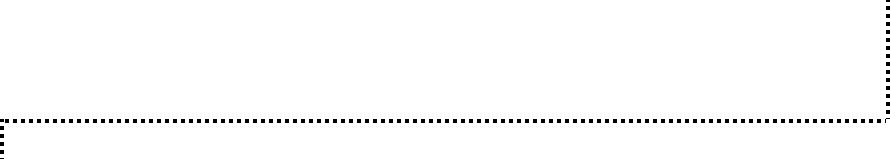 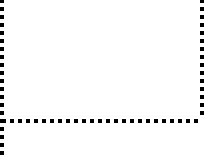 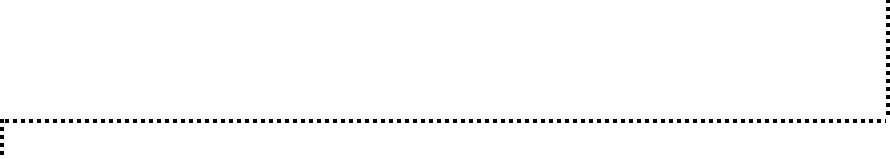 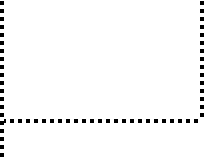 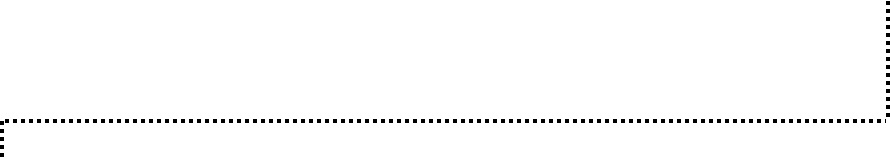 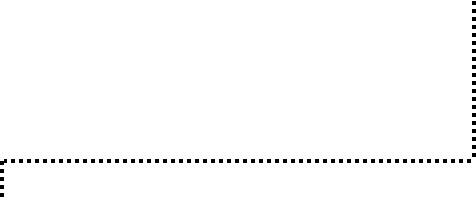 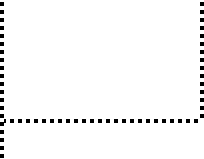 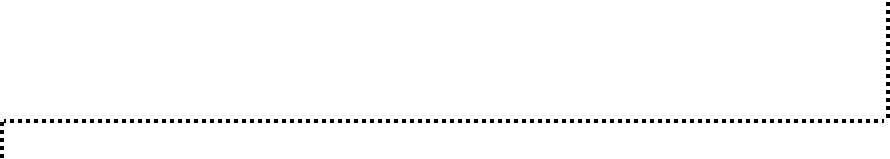 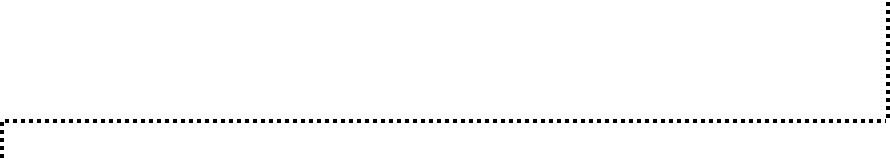 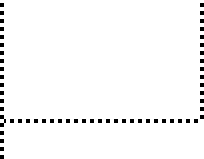 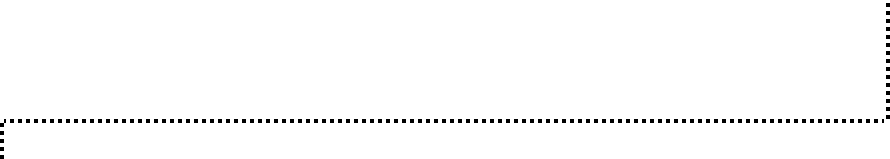 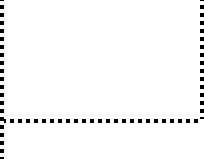 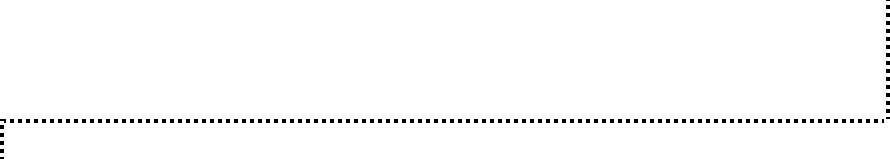 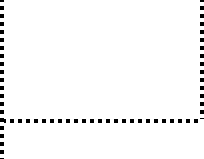 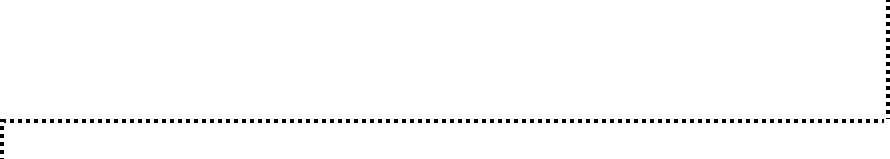 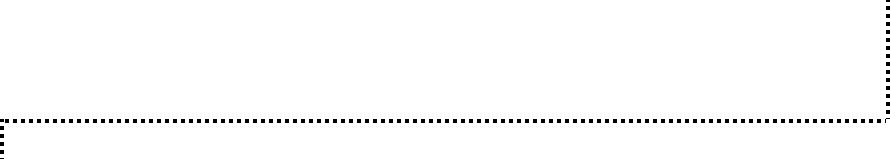 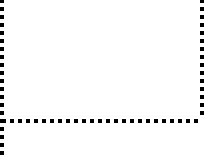 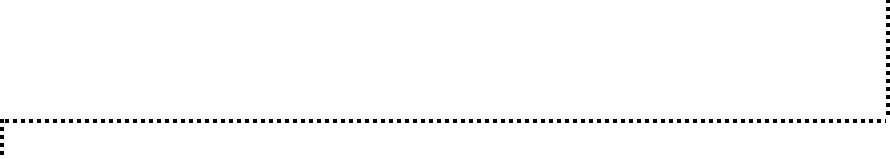 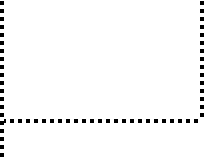 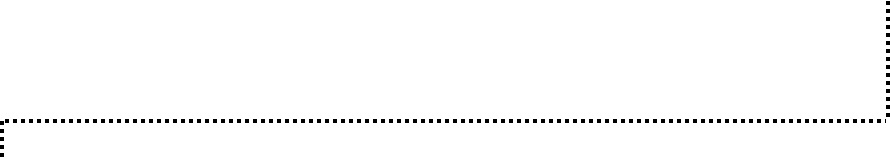 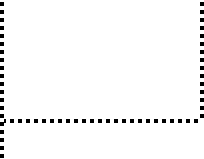 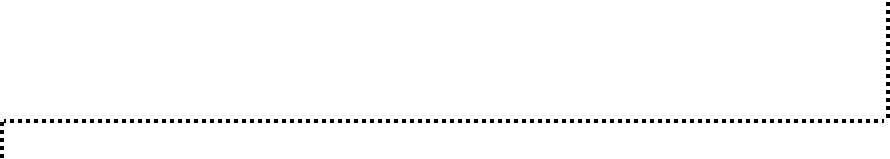 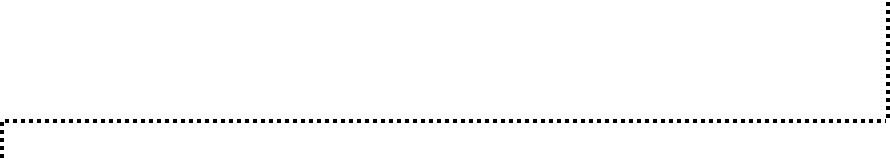 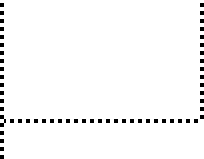 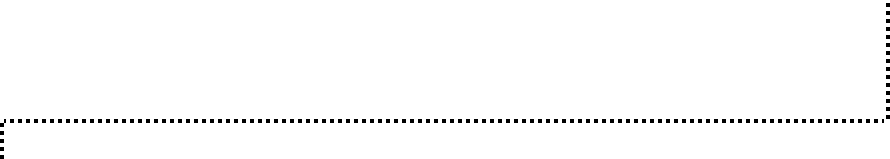 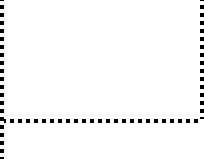 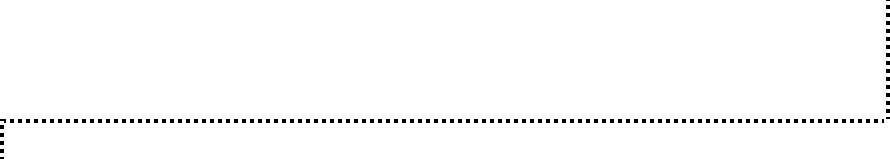 212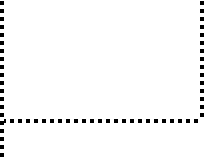 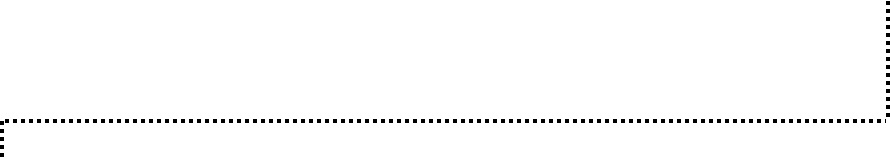 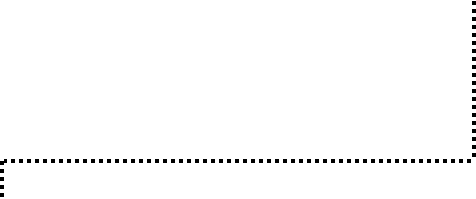 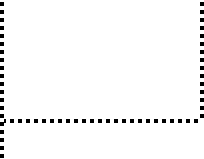 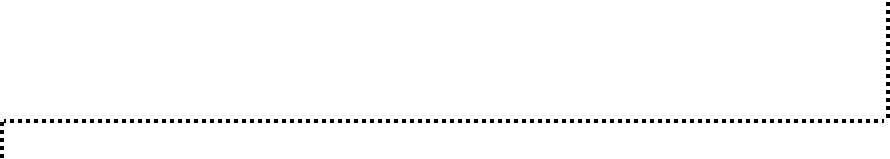 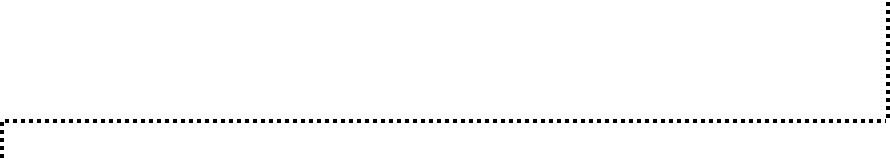 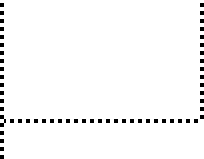 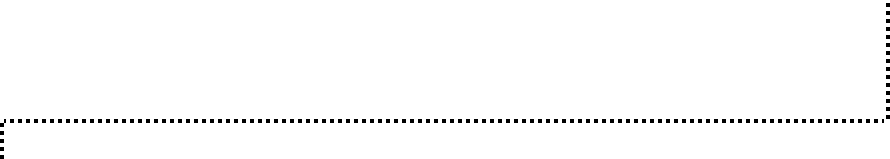 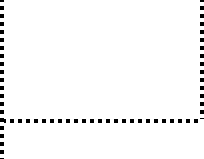 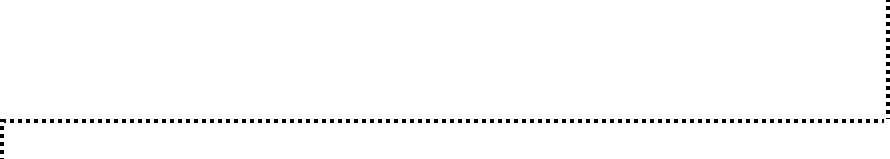 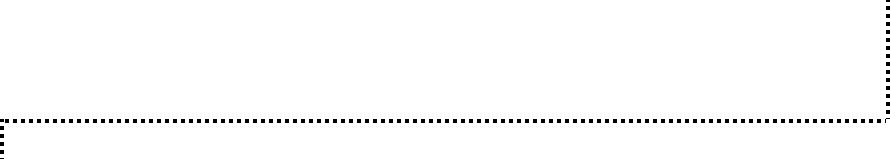 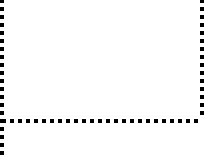 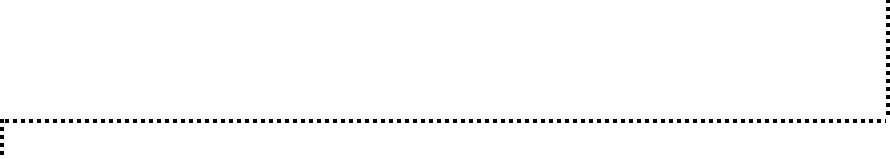 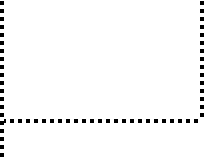 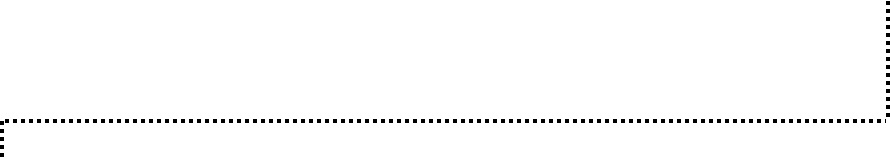 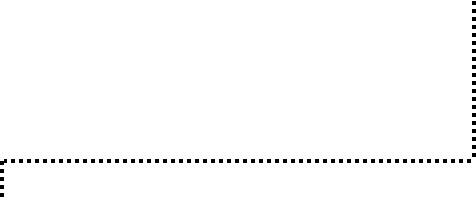 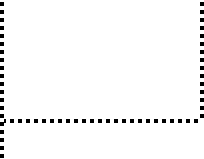 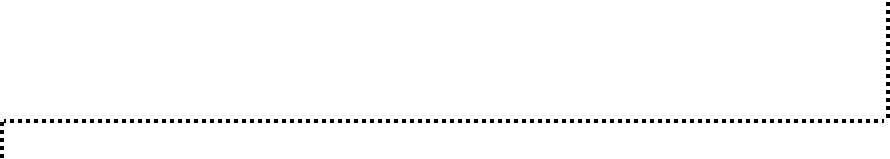 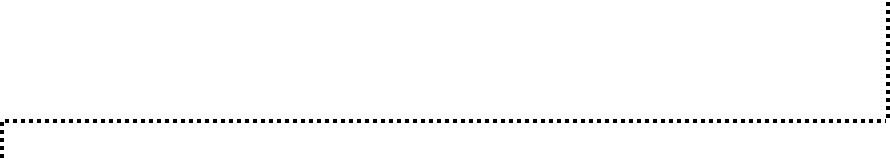 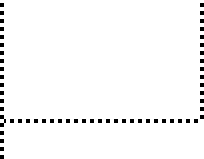 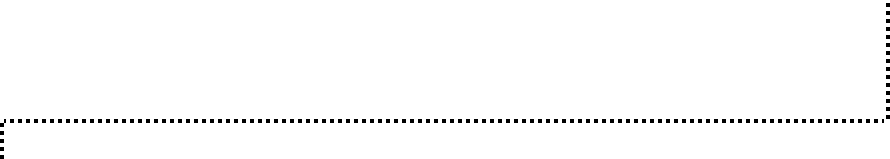 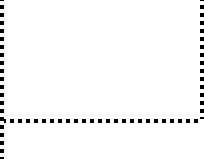 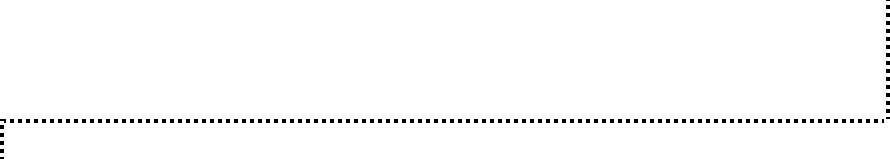 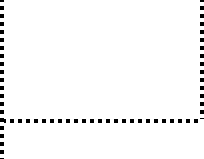 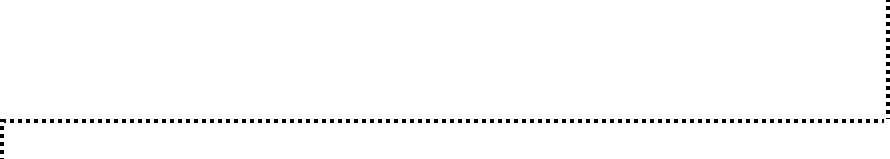 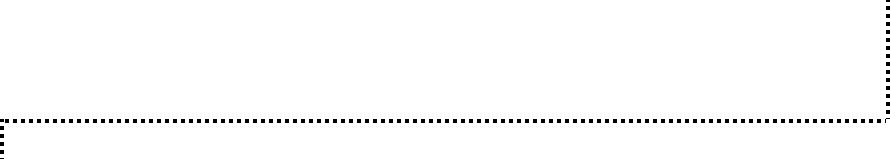 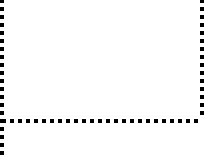 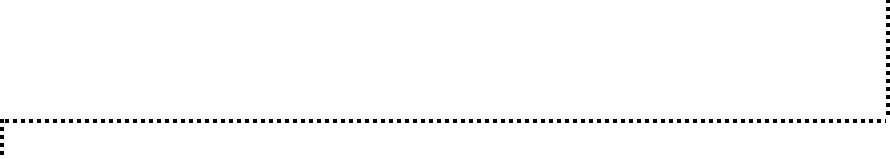 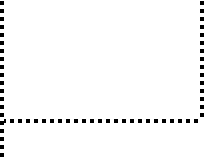 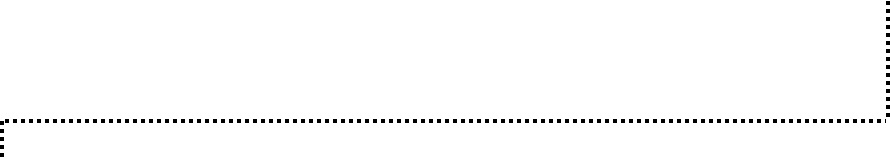 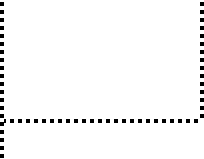 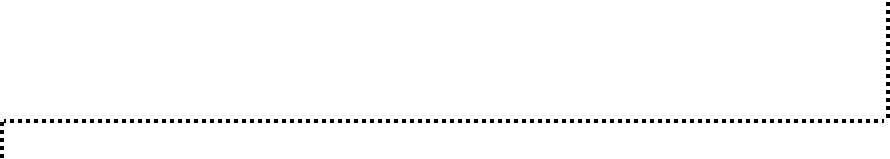 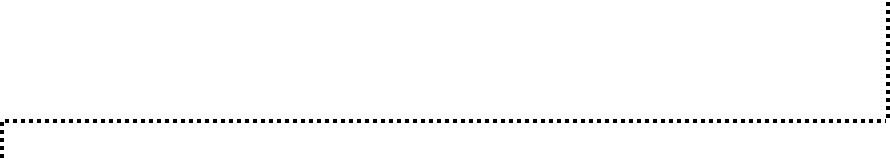 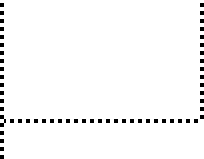 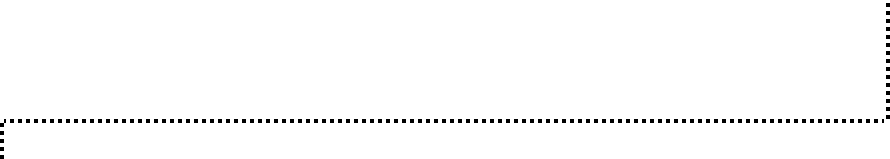 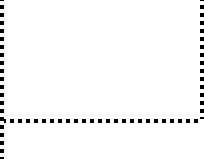 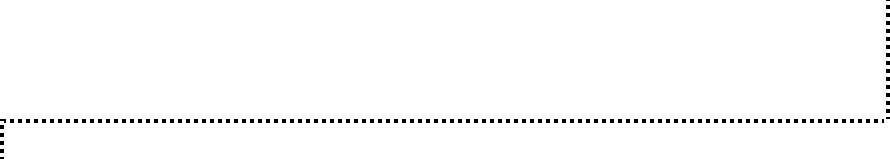 214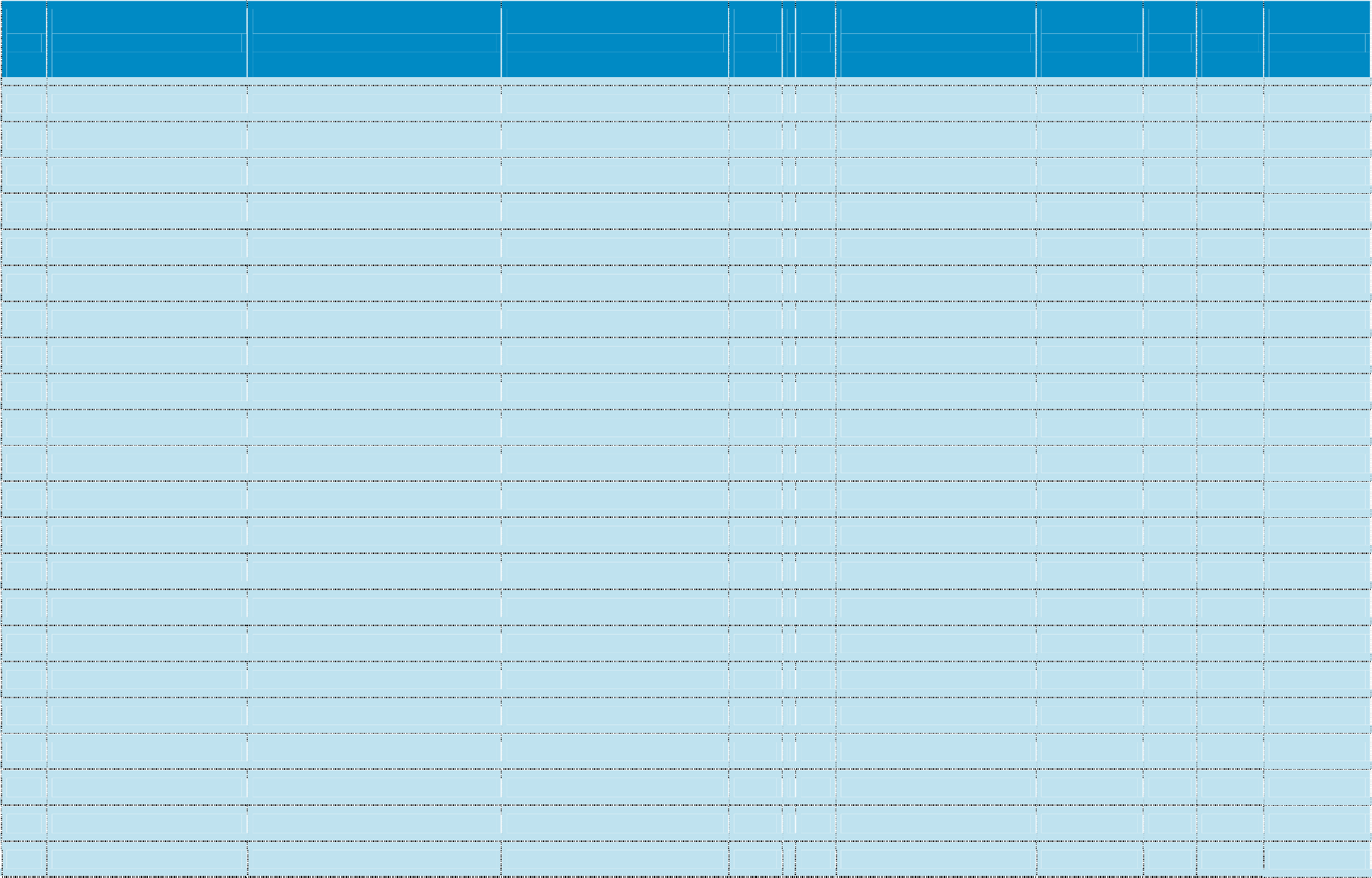 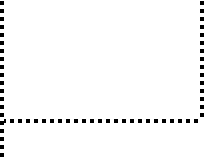 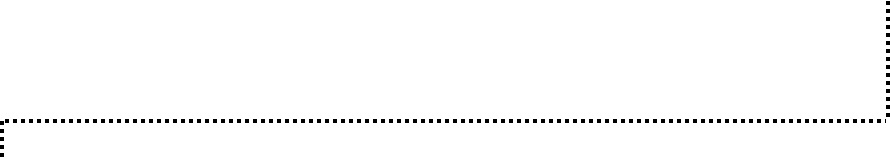 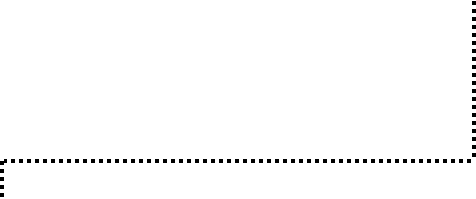 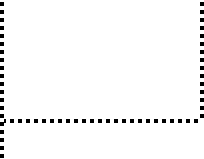 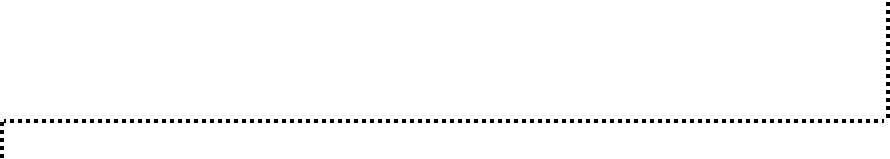 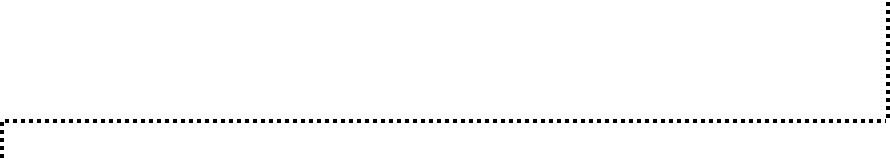 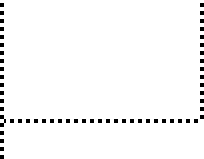 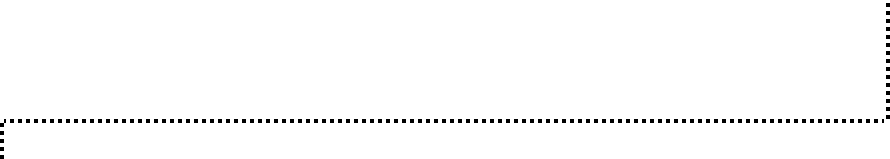 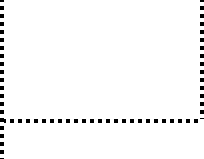 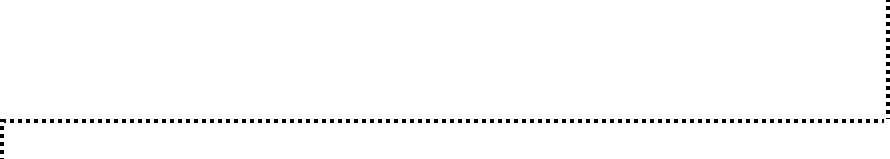 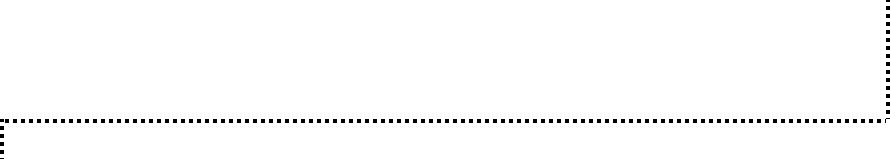 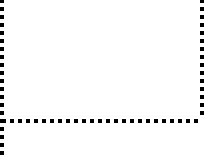 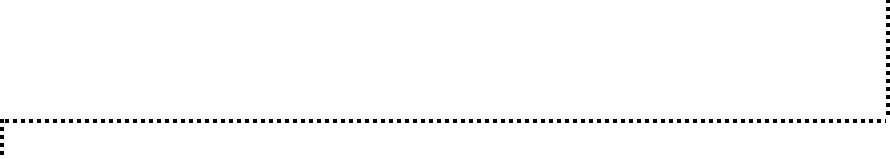 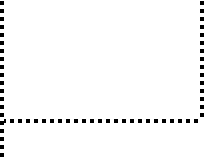 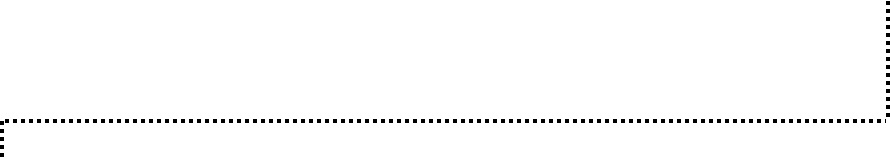 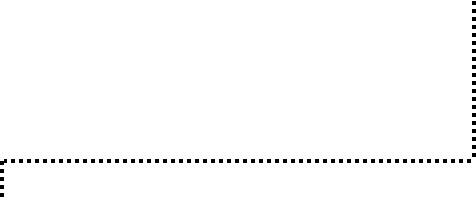 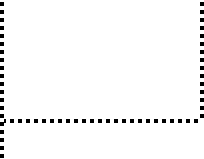 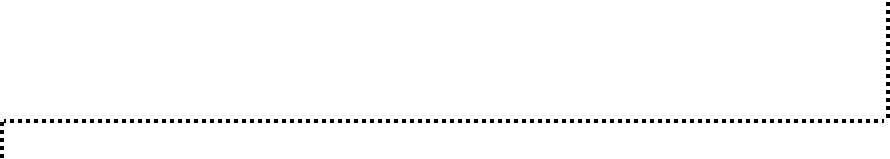 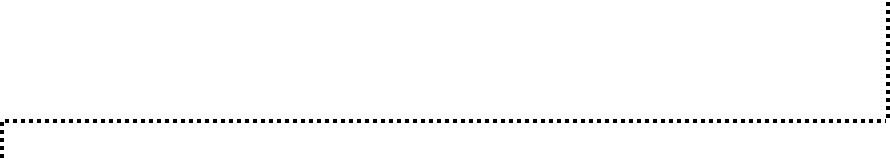 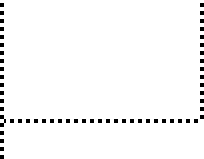 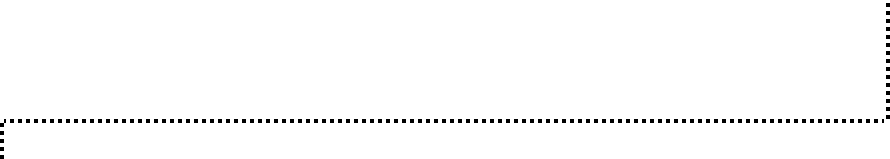 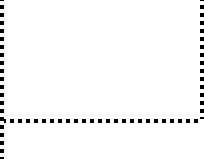 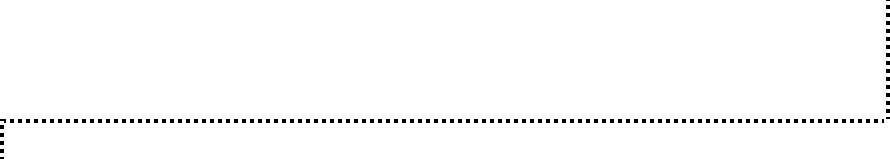 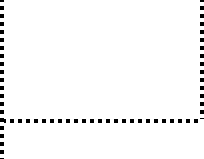 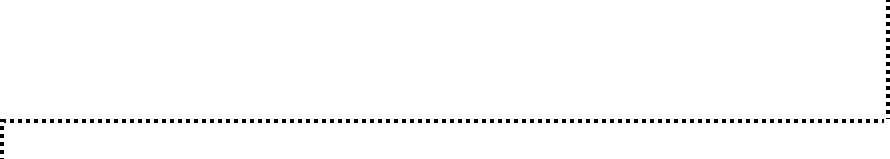 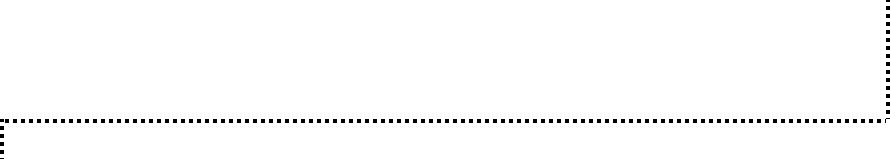 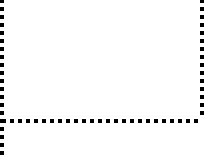 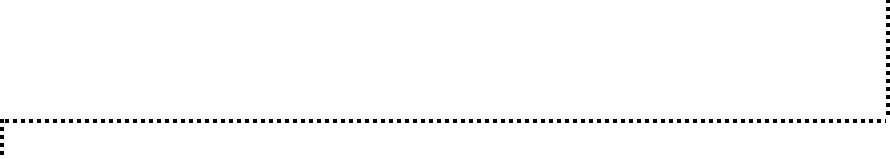 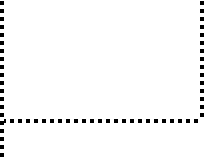 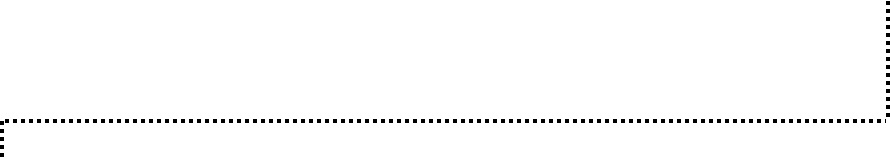 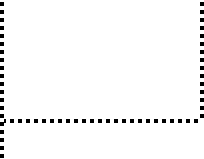 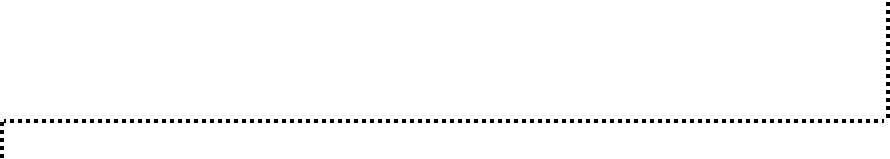 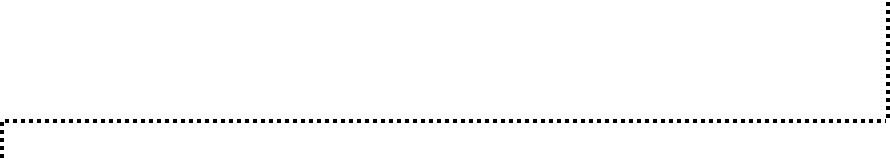 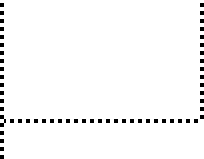 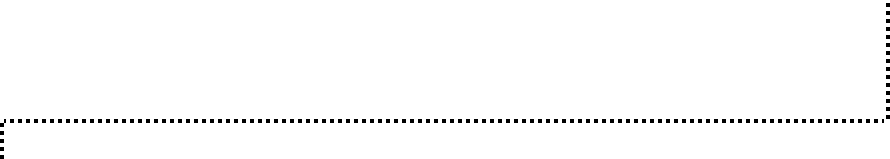 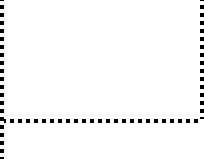 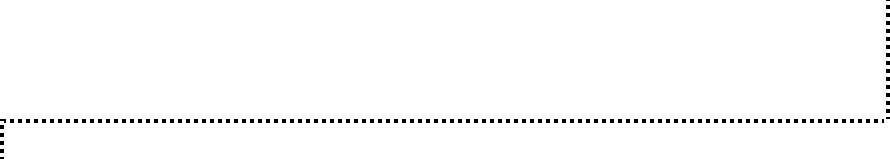 216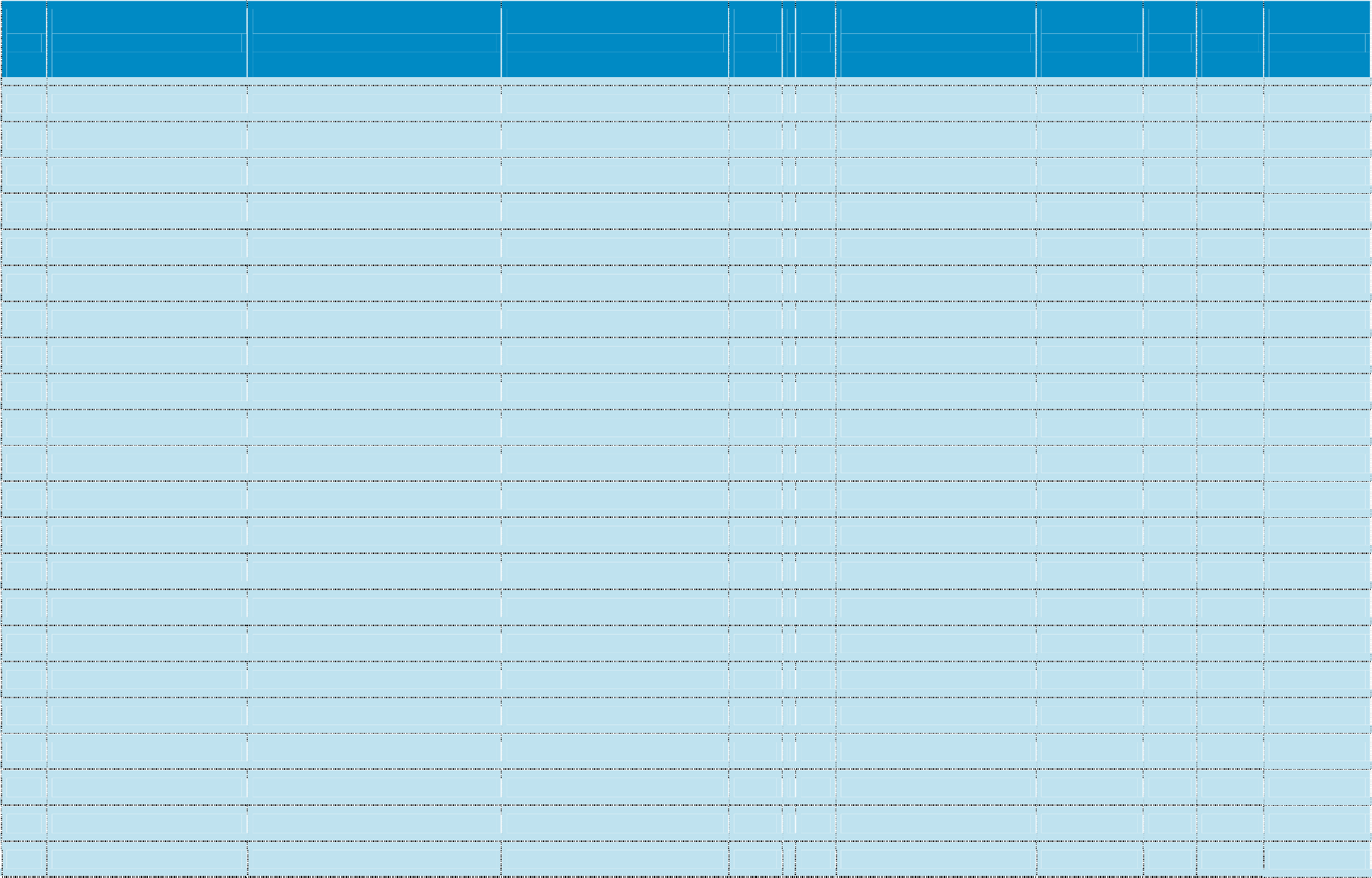 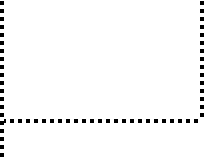 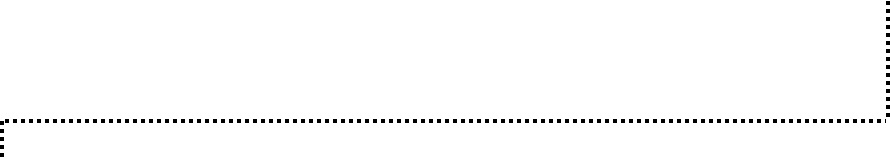 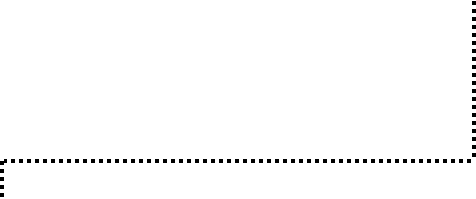 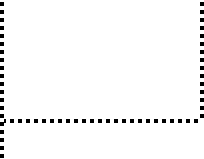 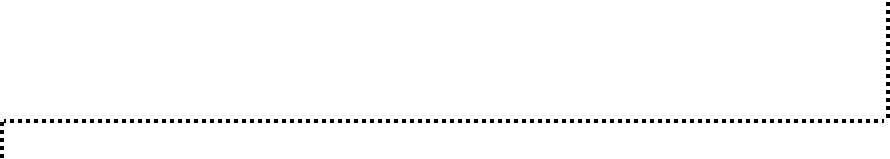 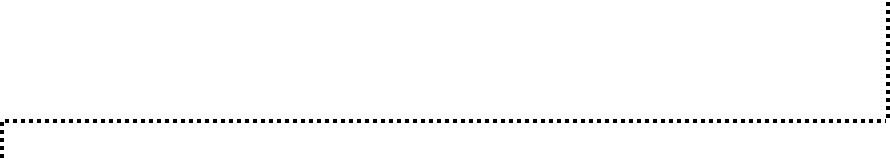 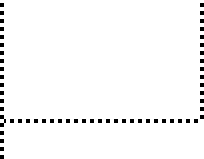 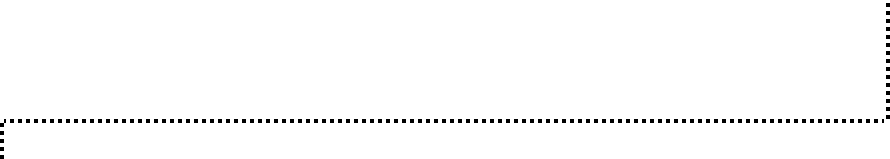 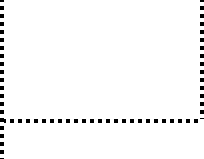 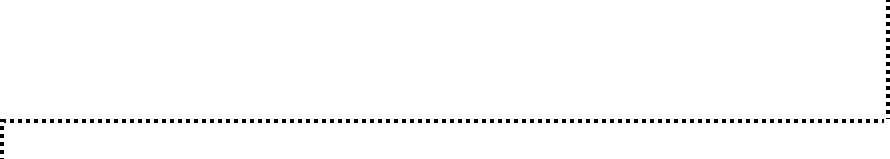 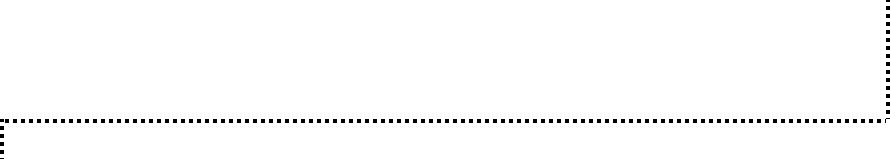 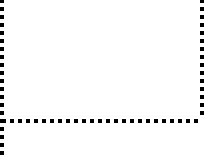 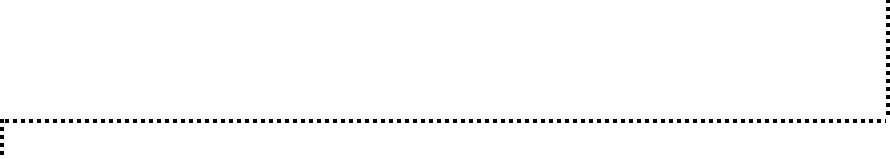 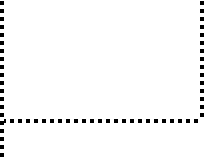 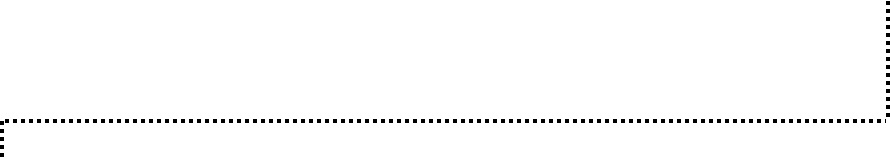 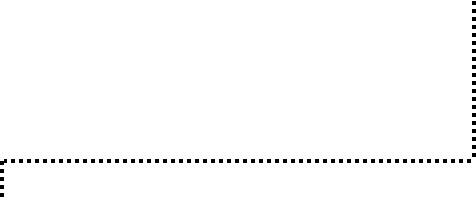 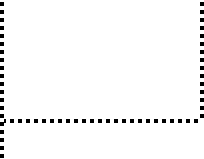 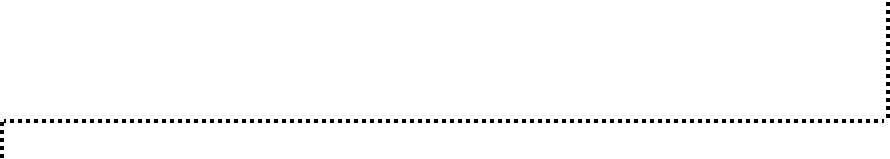 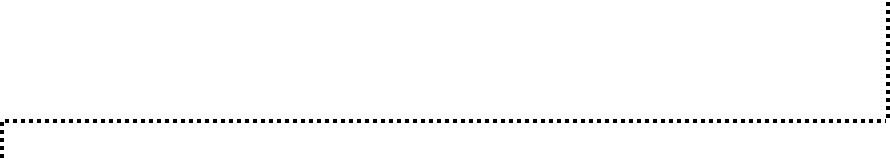 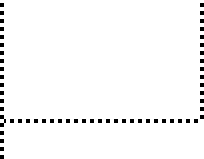 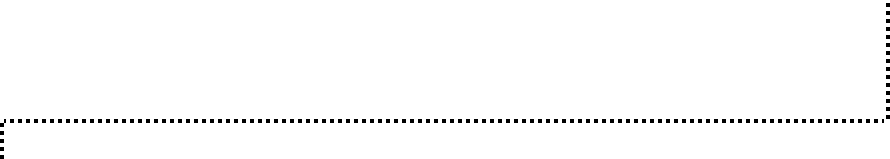 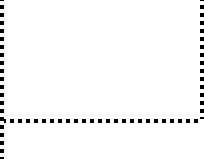 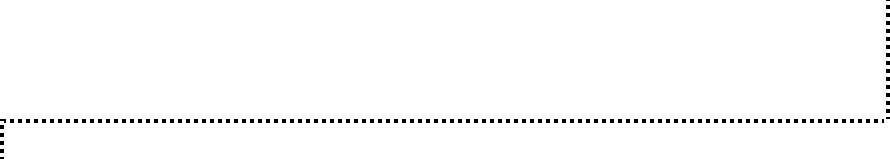 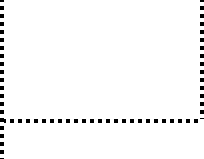 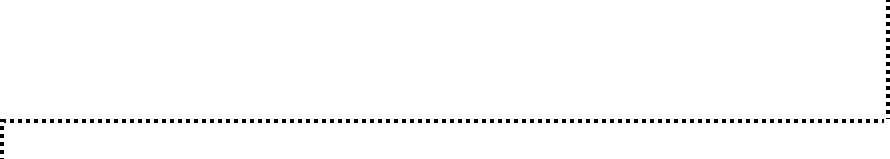 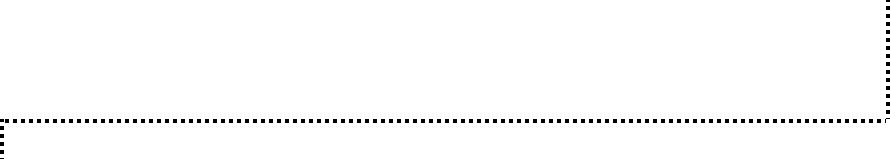 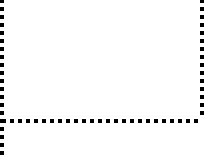 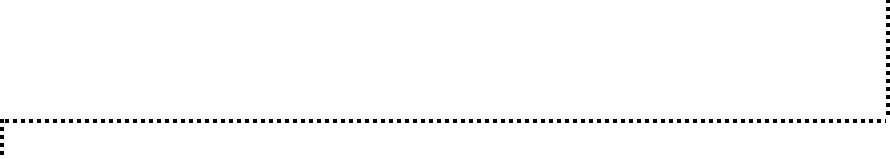 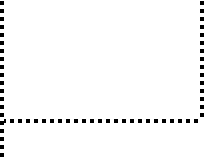 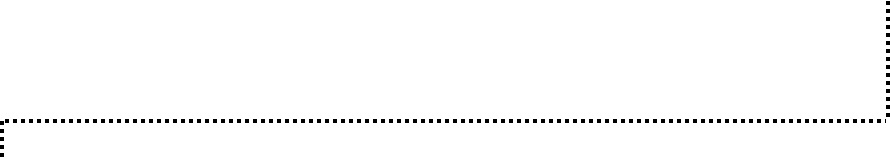 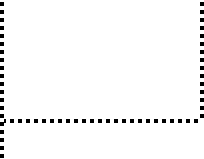 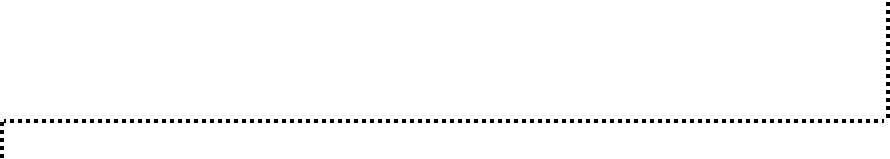 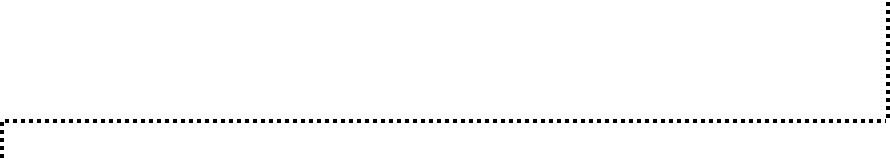 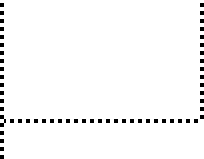 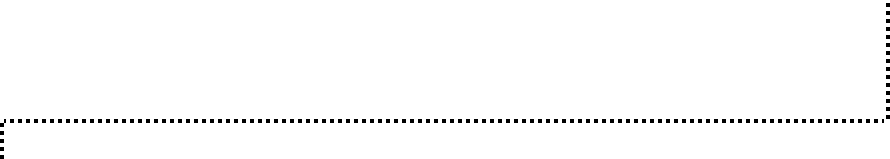 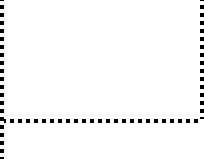 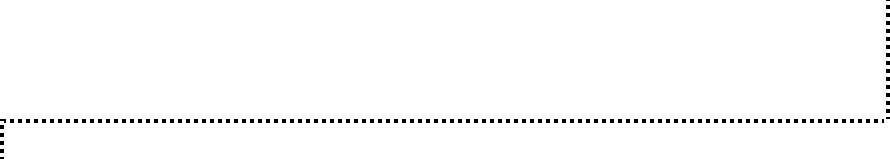 218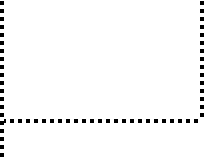 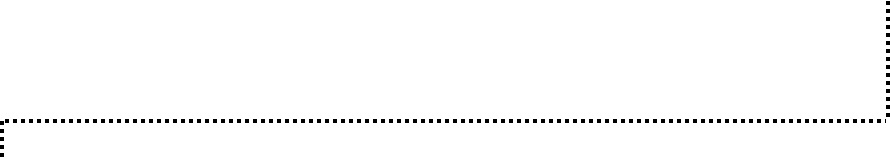 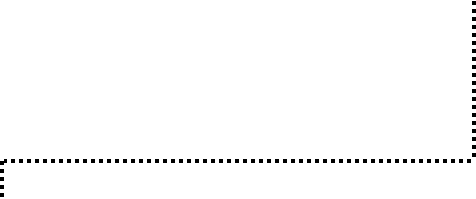 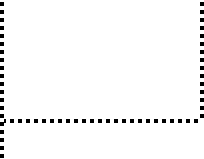 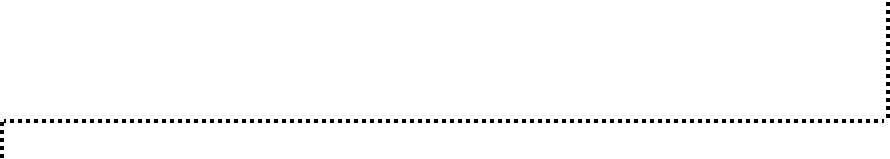 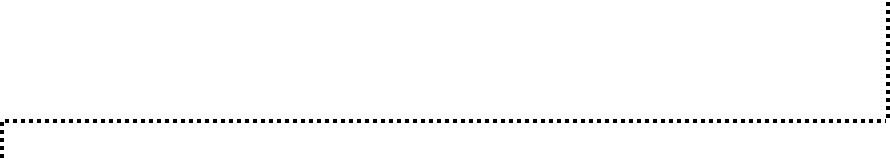 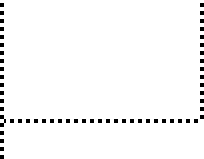 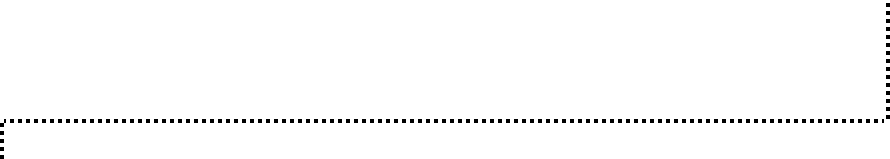 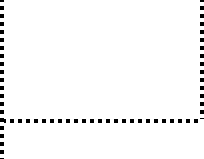 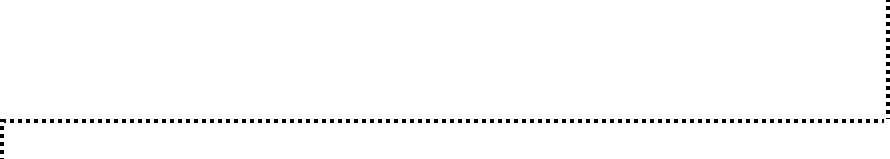 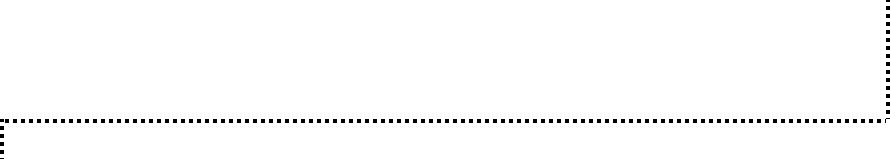 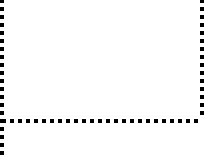 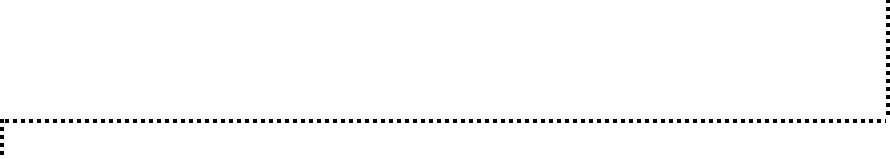 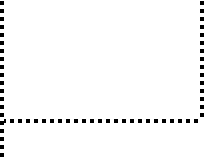 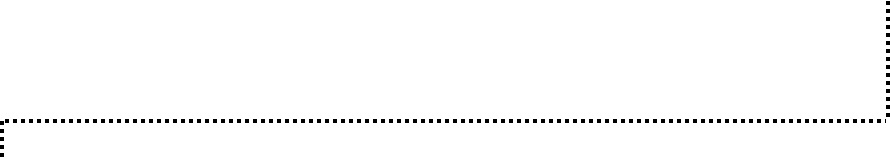 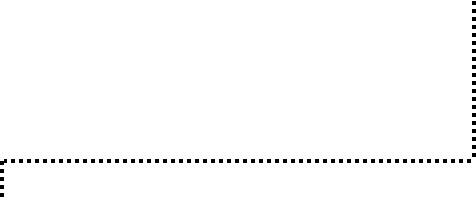 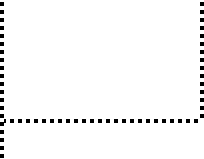 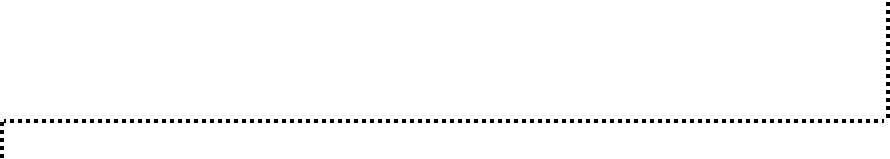 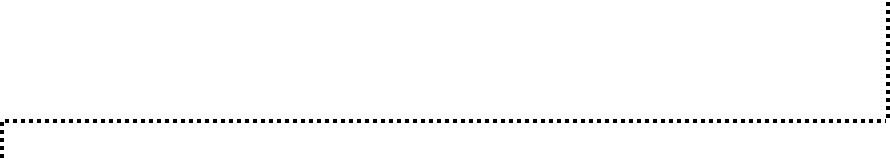 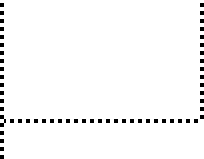 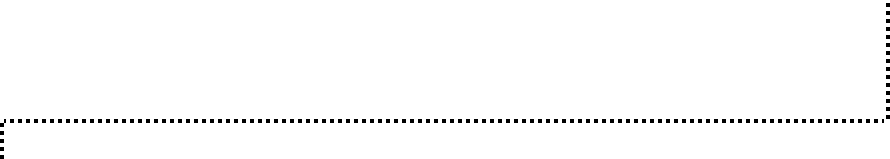 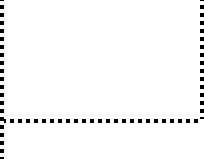 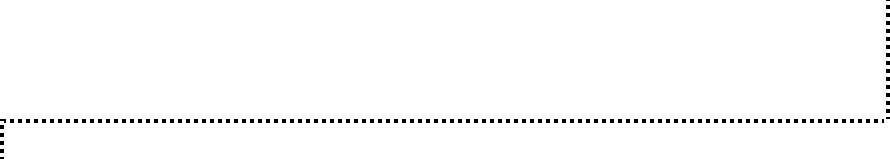 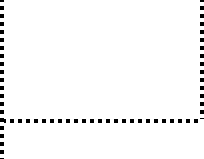 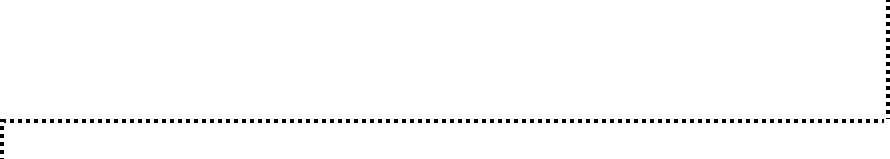 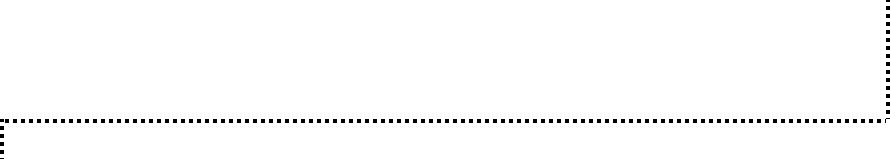 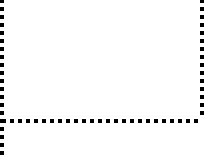 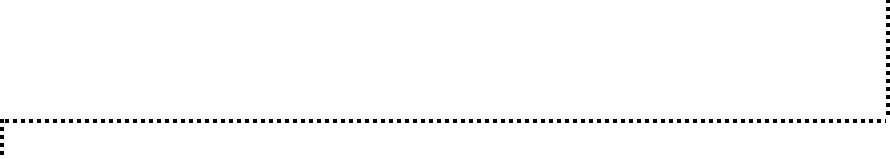 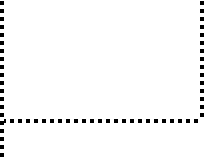 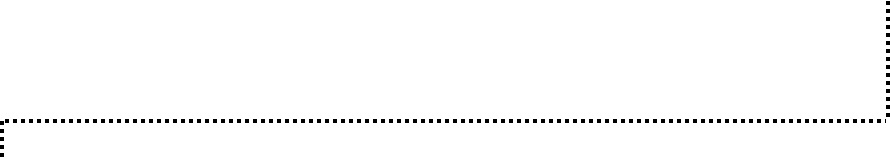 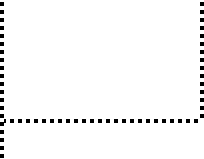 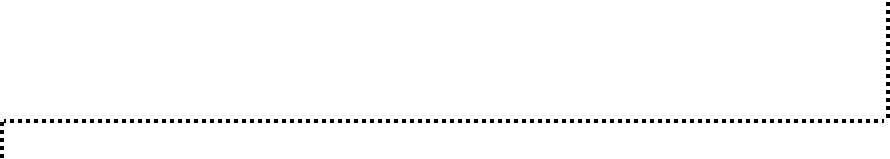 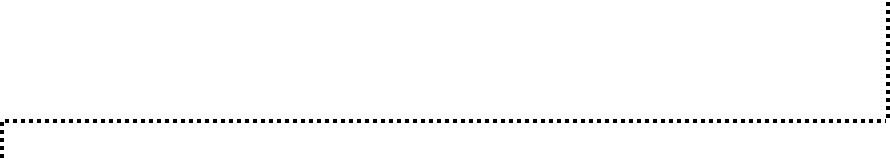 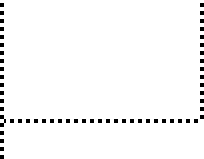 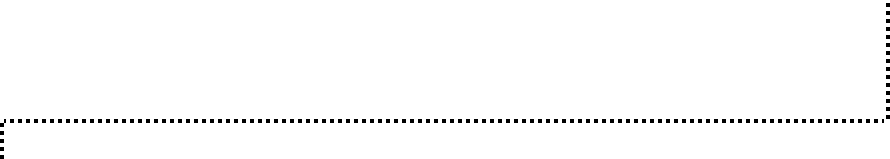 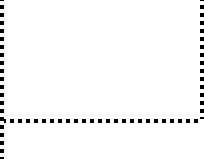 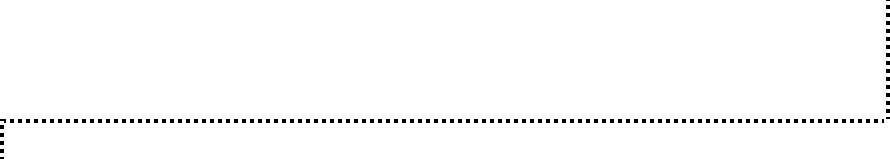 220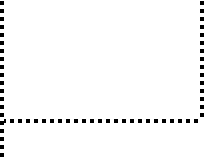 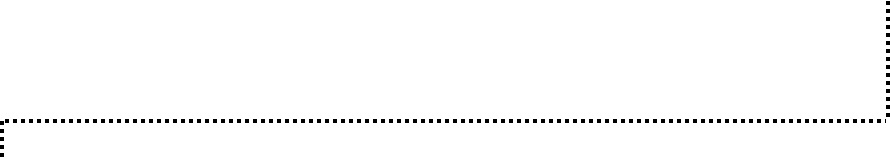 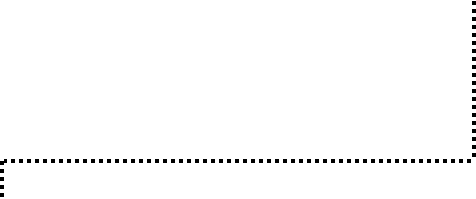 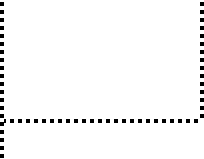 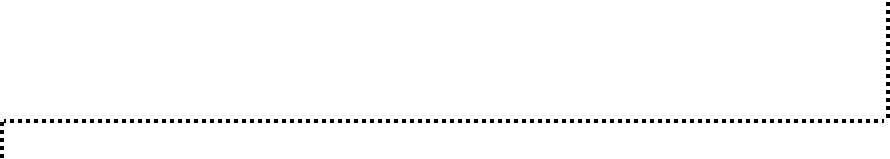 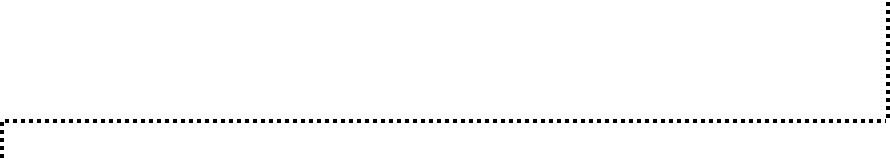 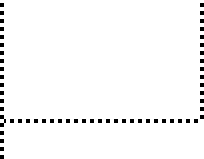 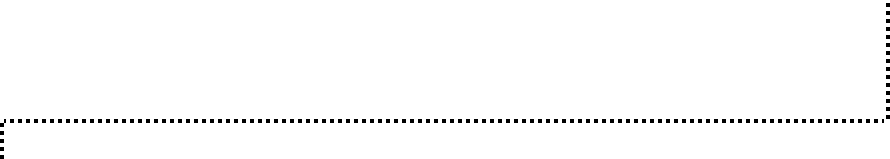 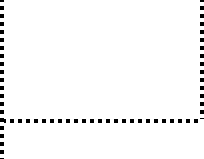 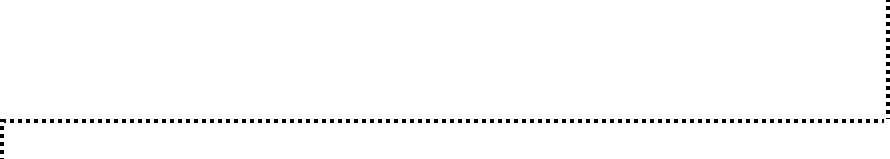 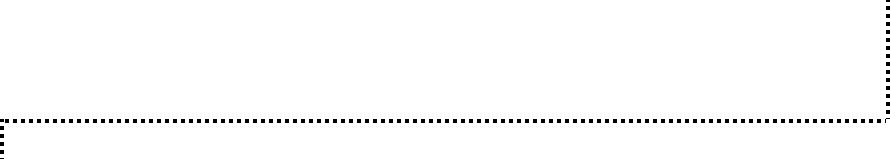 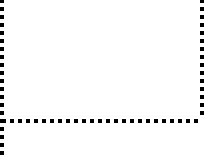 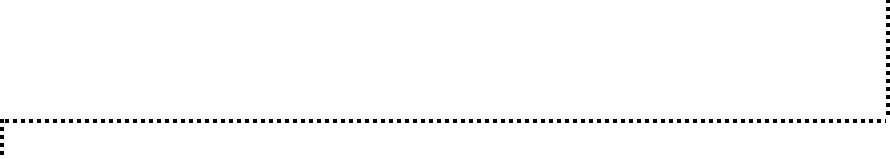 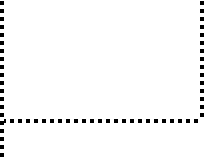 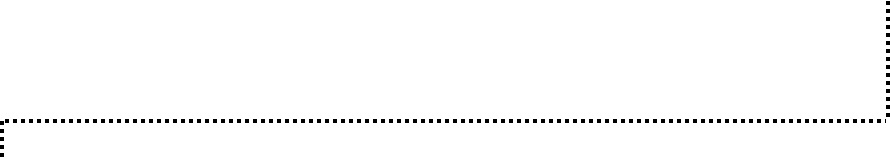 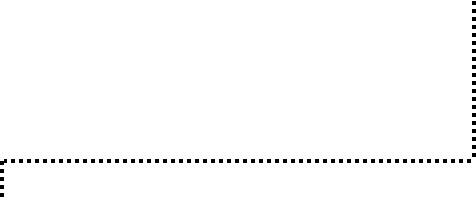 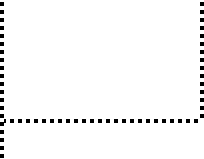 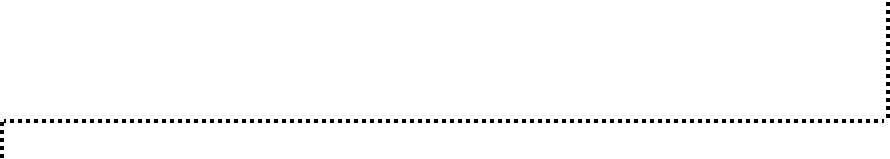 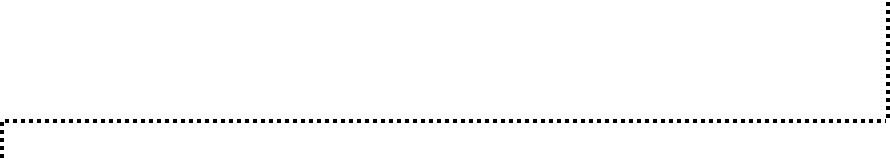 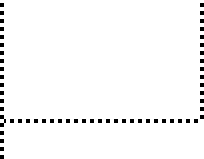 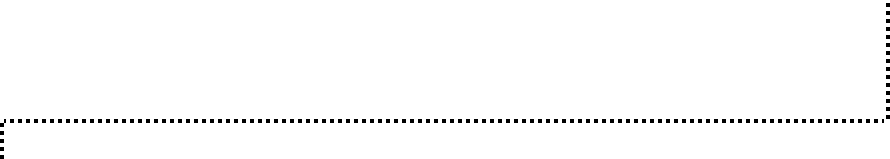 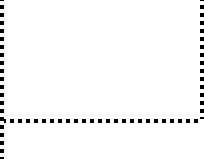 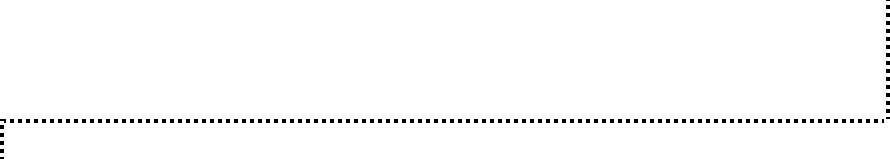 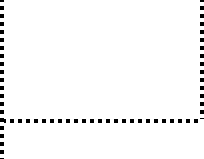 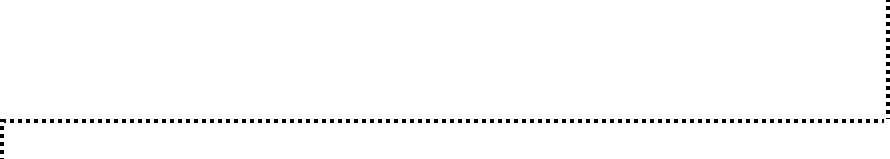 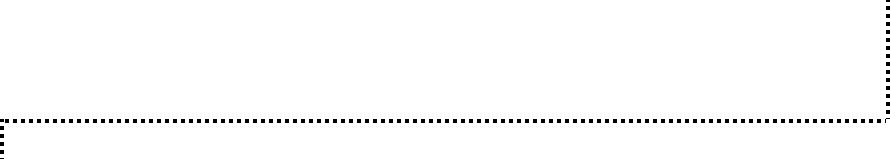 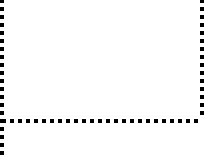 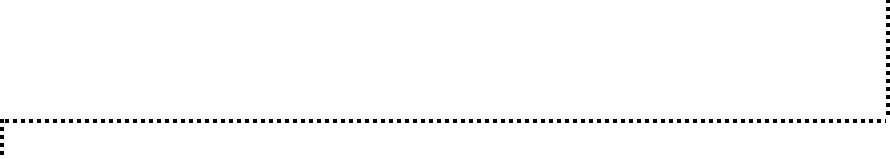 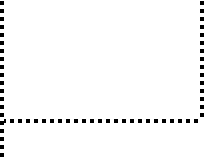 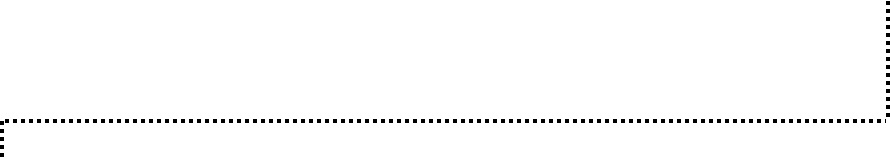 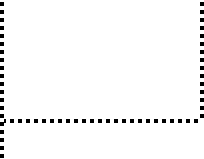 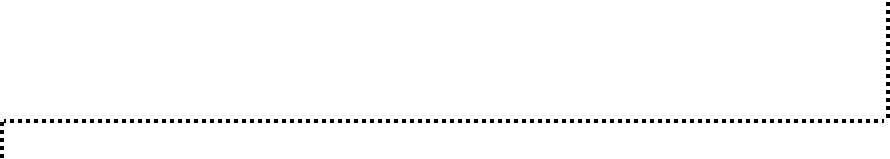 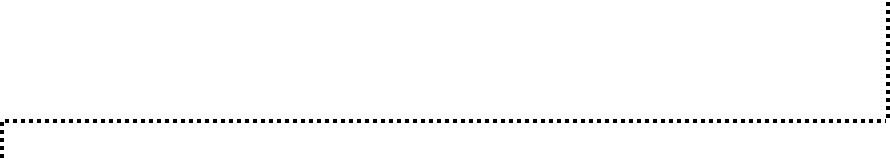 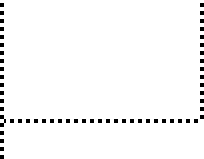 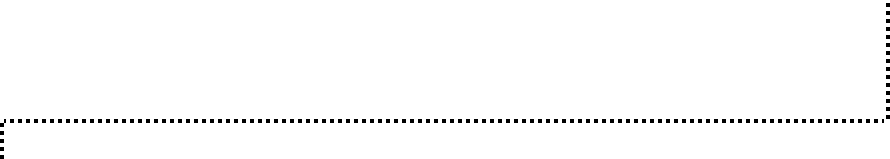 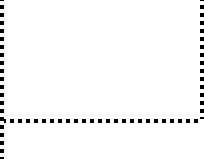 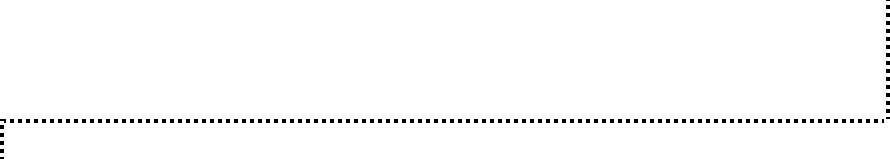 222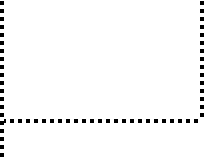 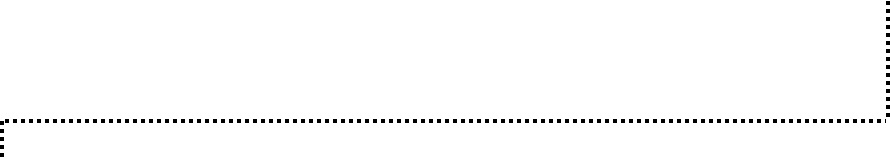 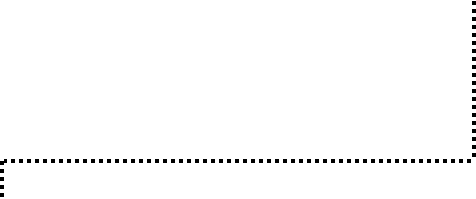 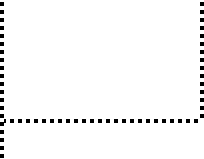 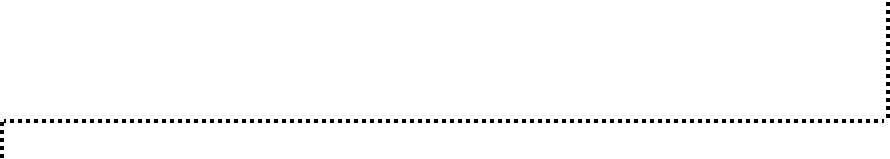 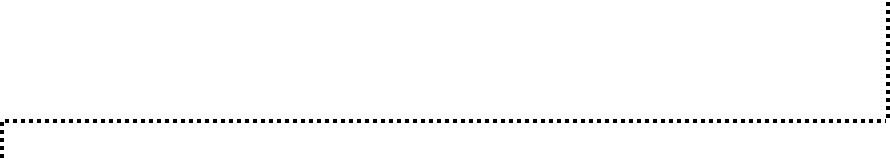 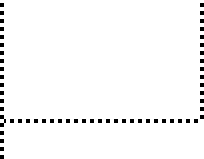 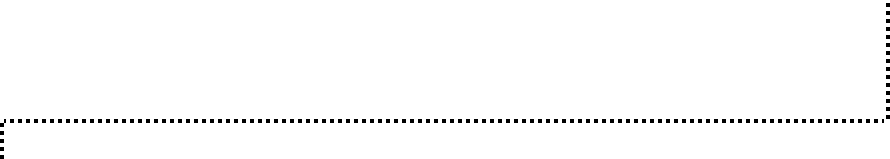 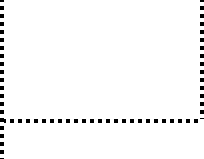 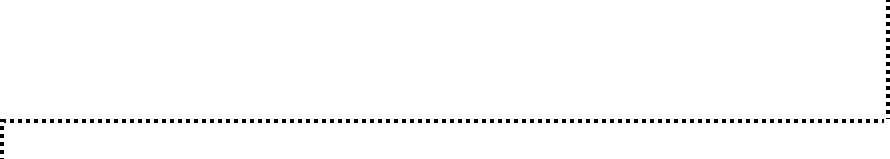 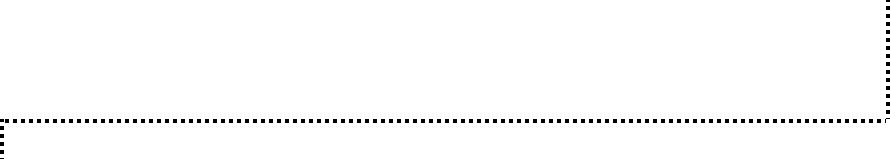 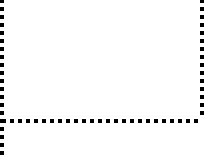 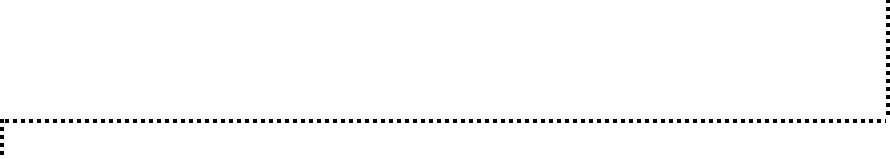 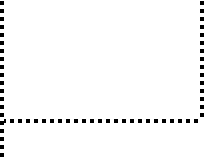 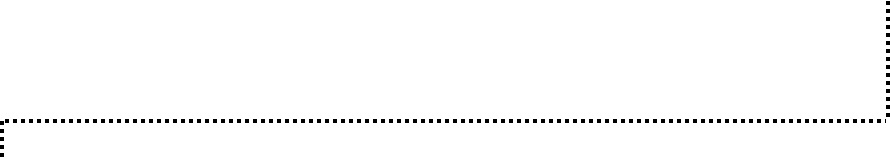 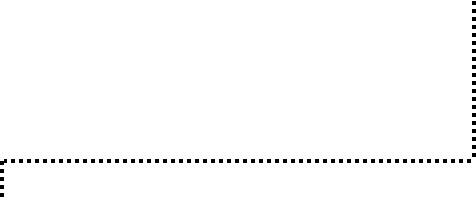 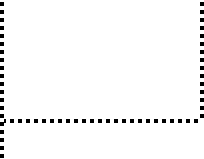 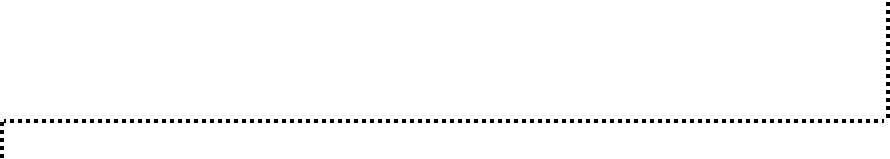 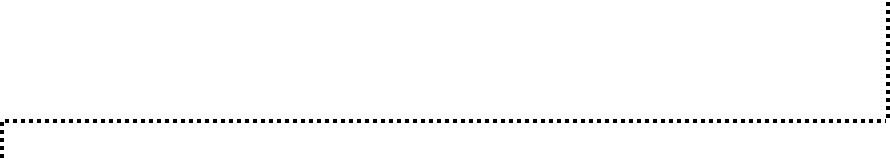 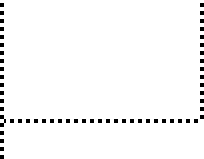 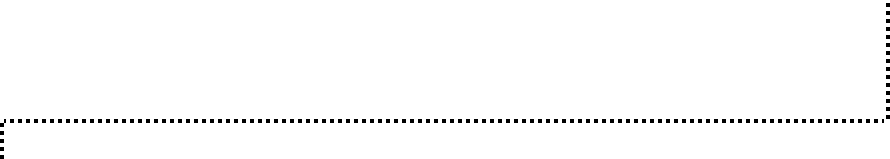 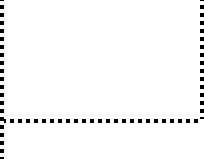 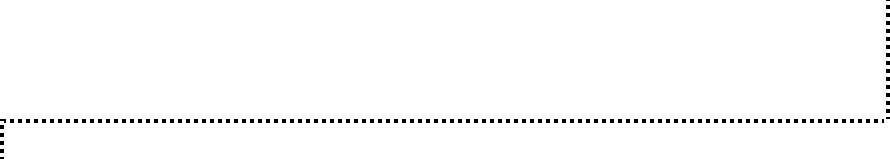 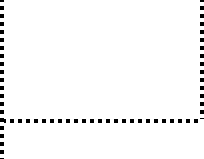 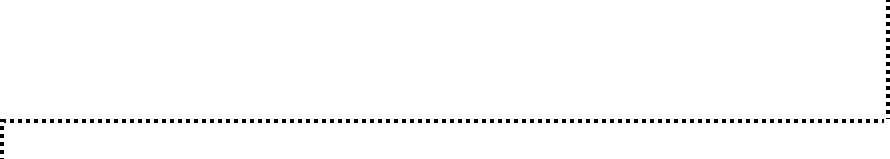 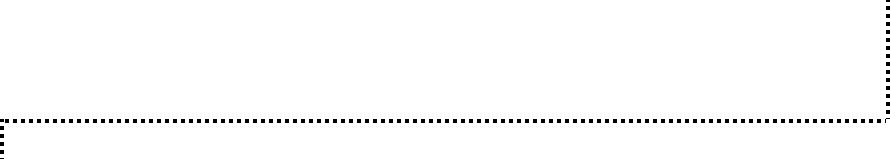 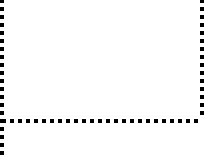 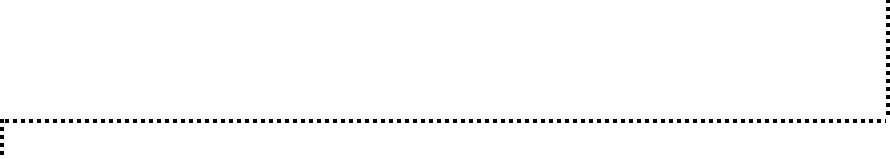 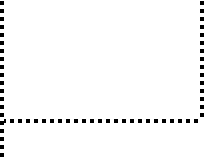 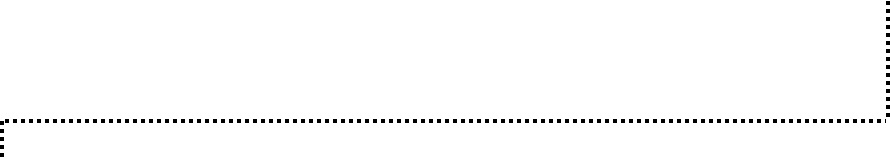 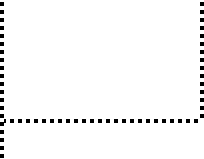 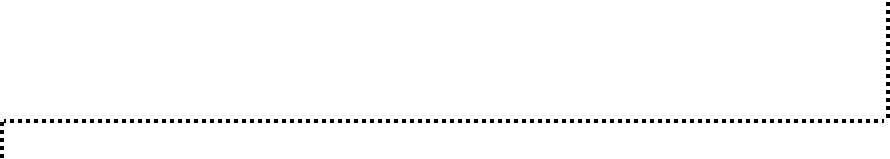 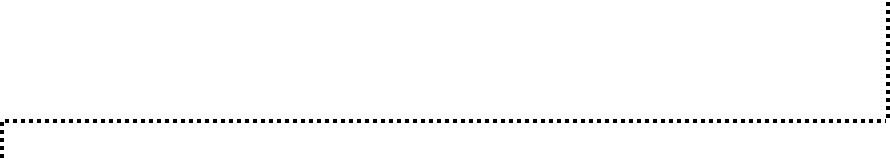 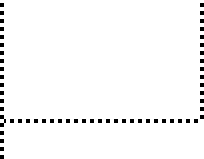 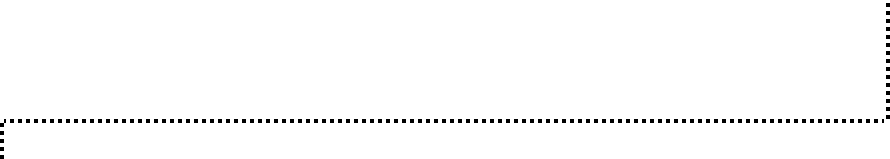 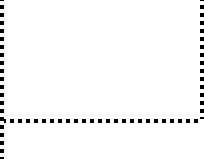 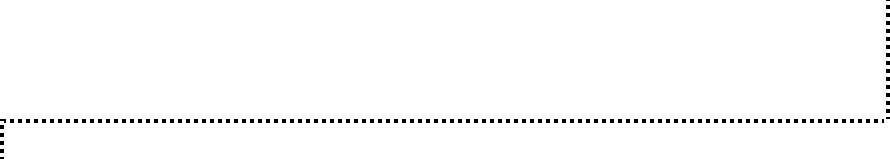 224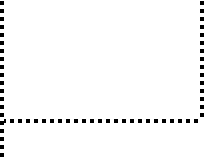 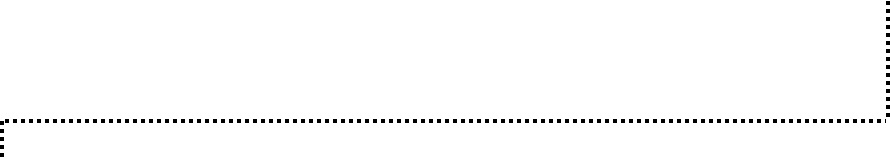 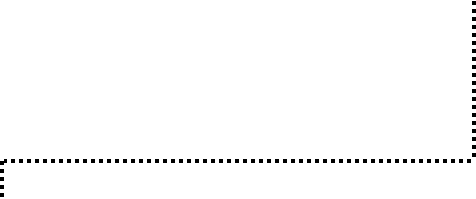 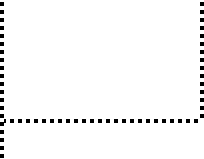 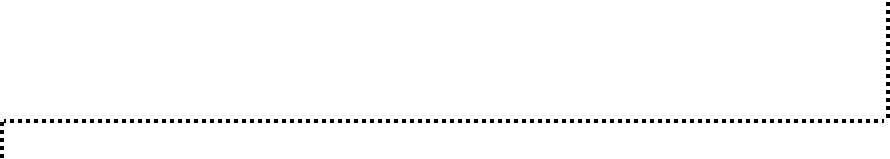 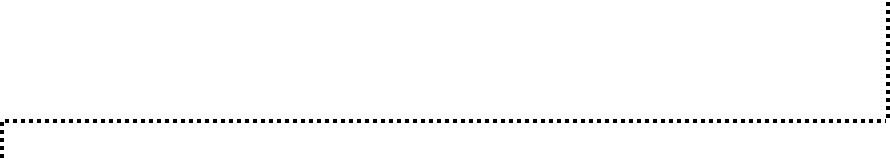 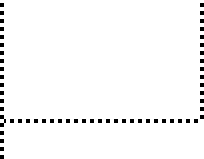 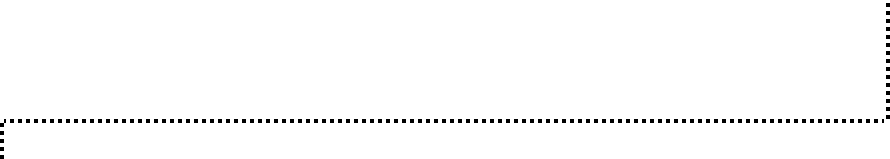 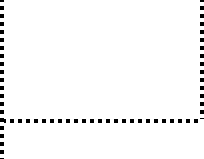 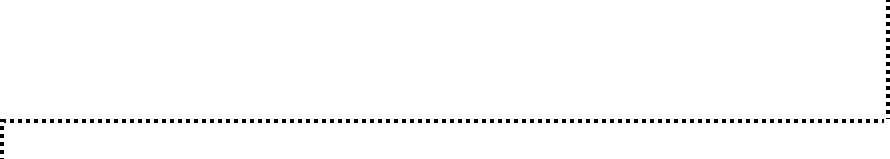 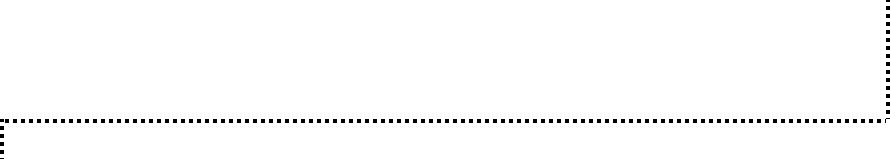 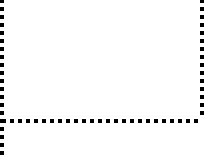 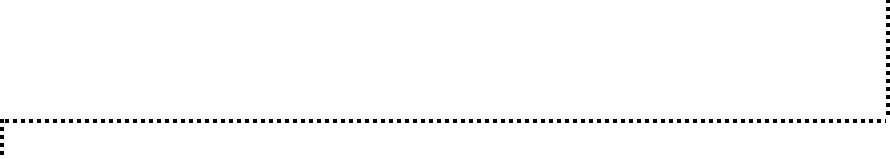 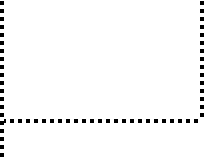 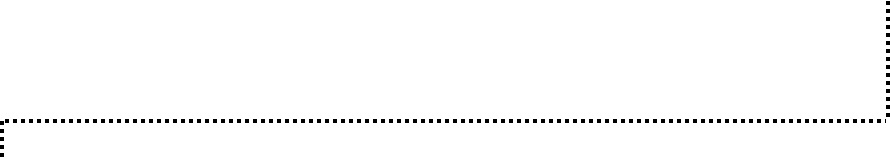 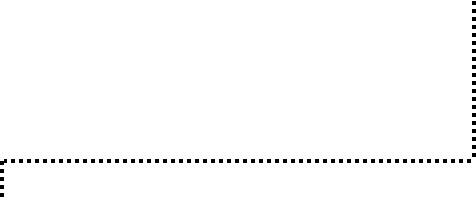 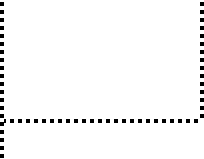 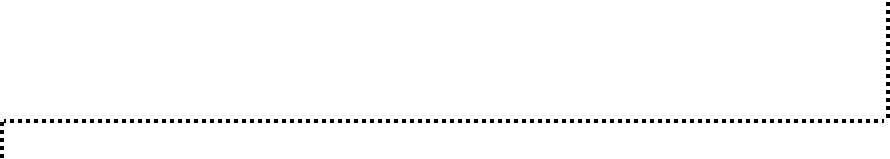 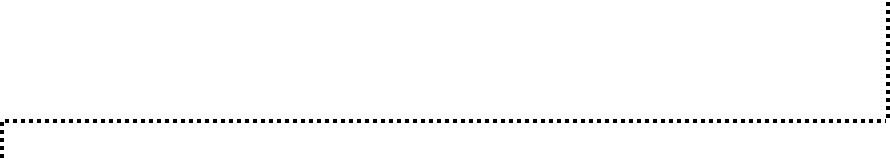 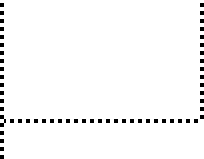 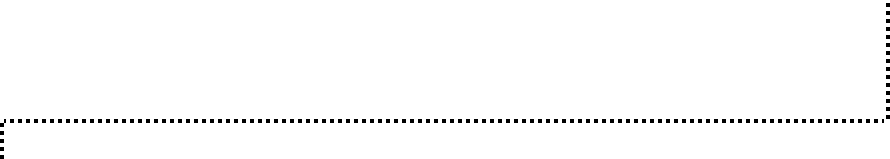 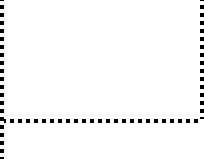 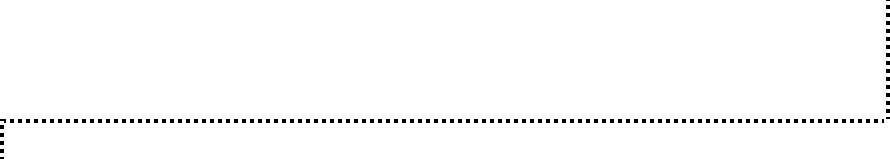 225M O T O R C Y C L E O R M O T O R T R I C Y C L E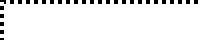 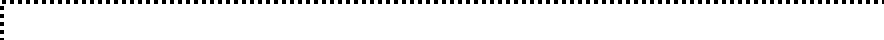 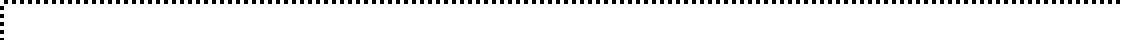 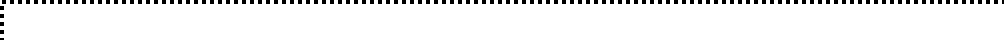 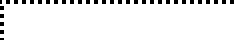 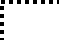 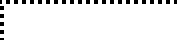 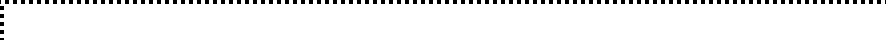 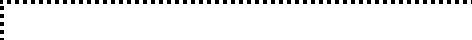 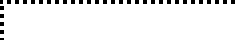 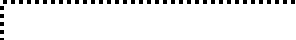 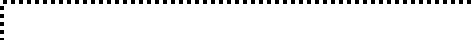 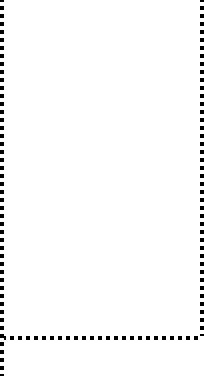 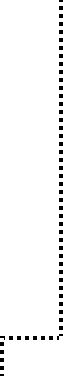 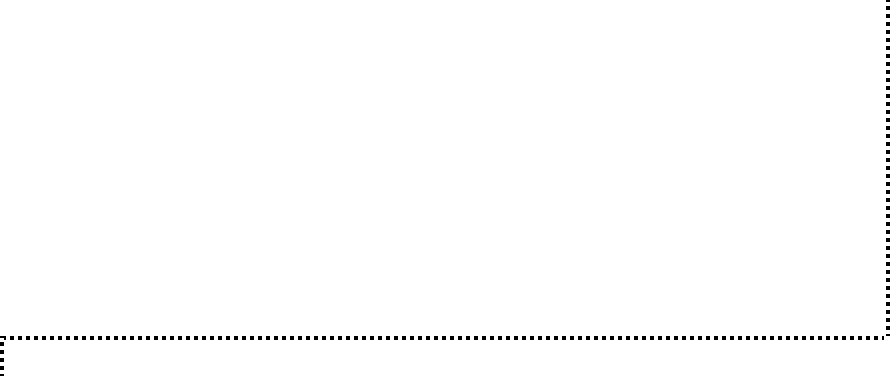 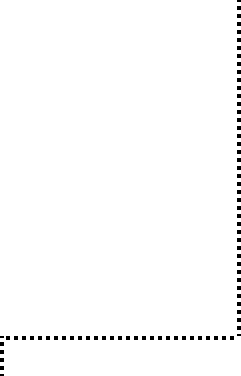 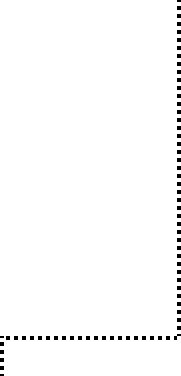 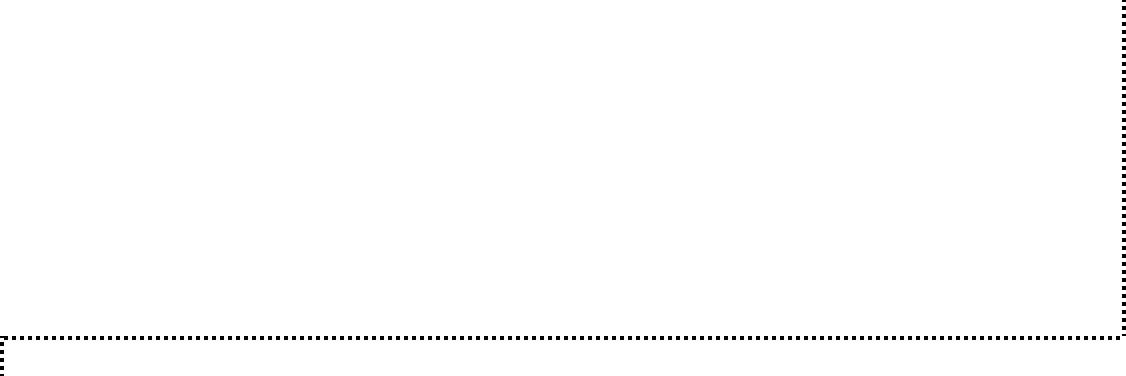 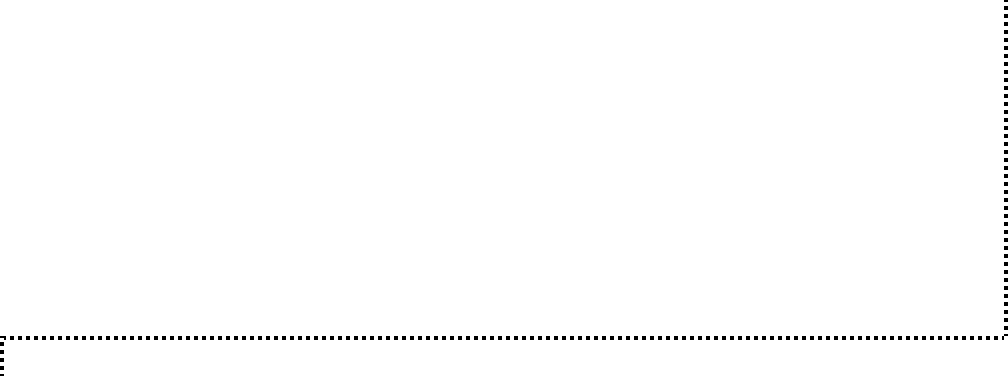 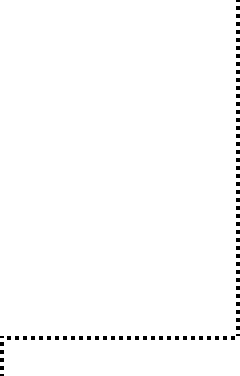 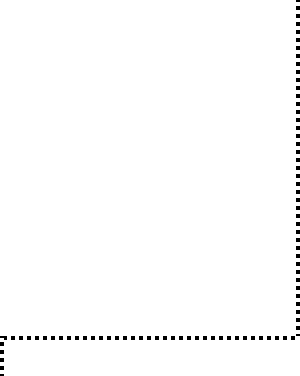 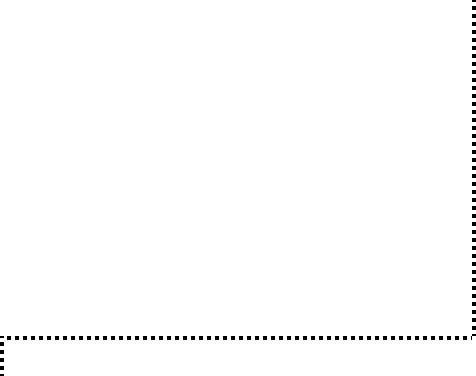 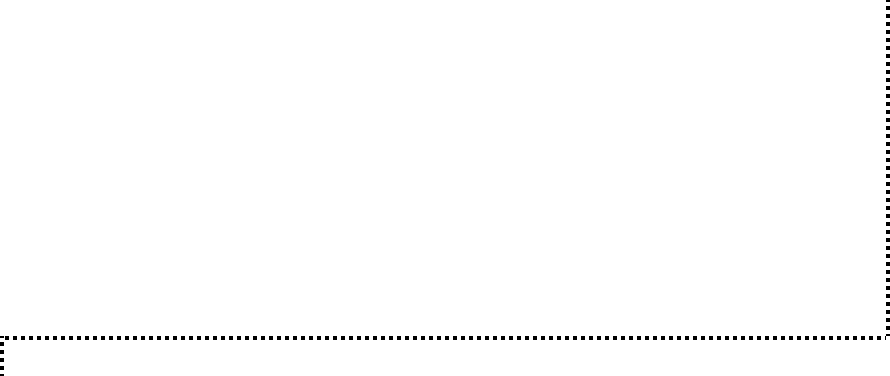 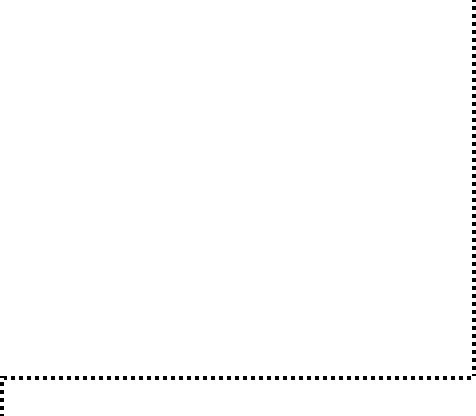 226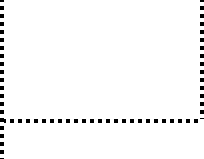 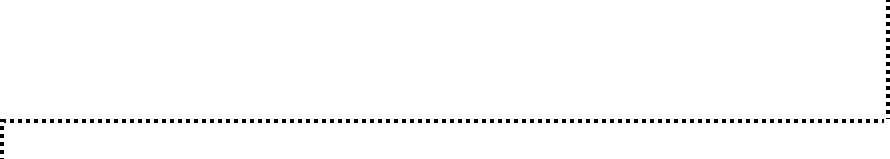 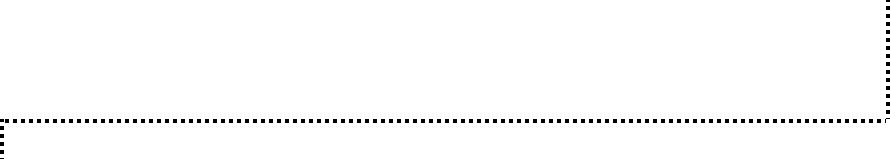 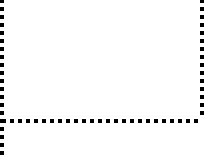 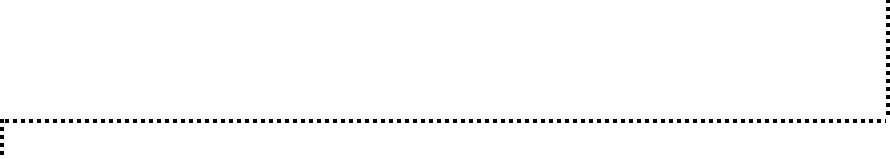 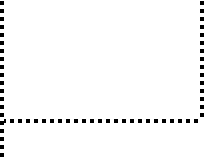 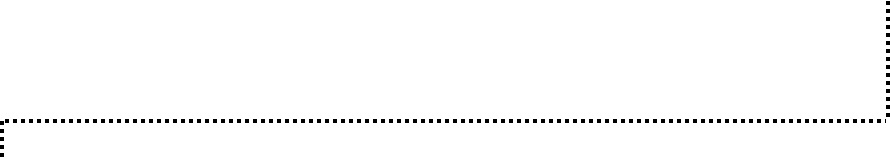 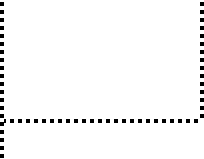 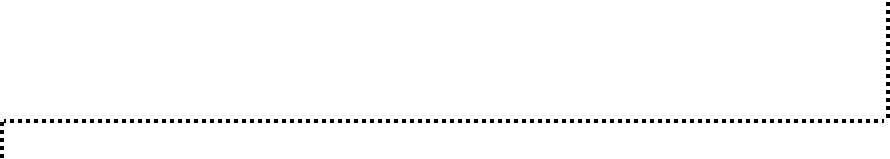 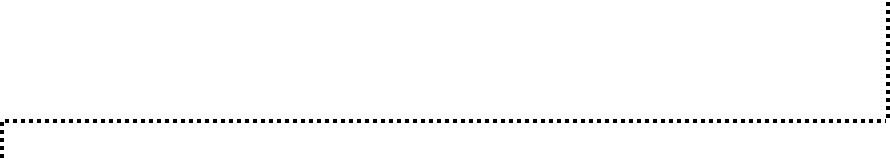 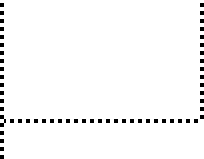 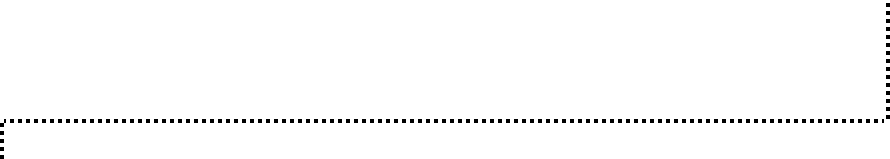 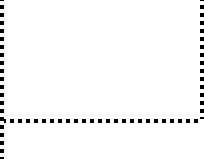 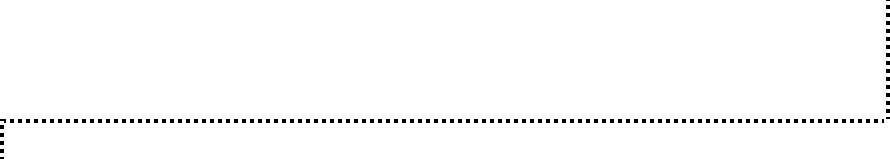 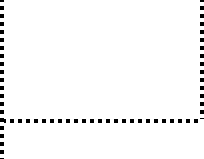 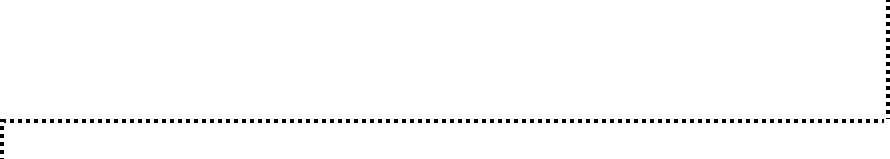 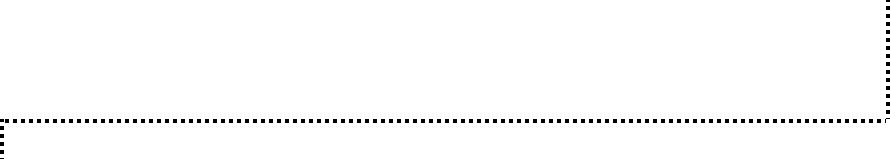 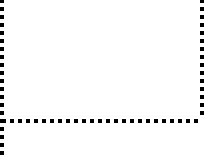 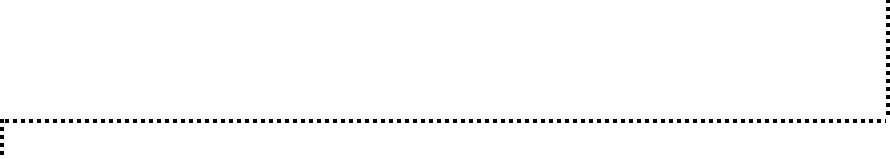 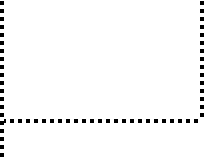 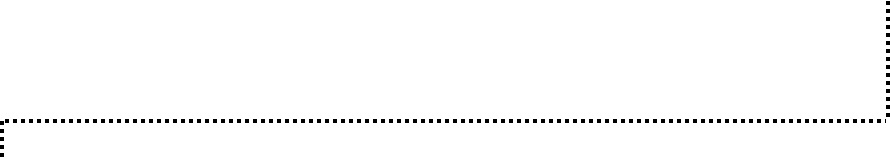 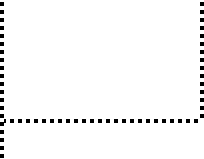 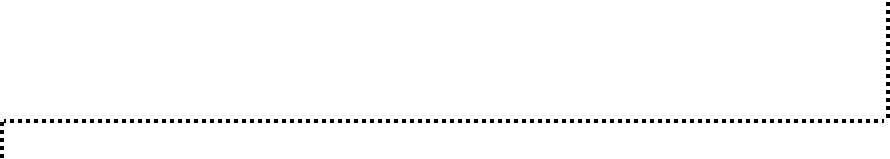 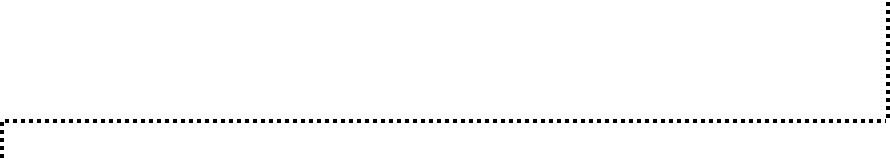 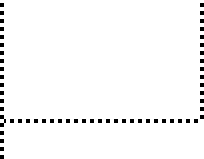 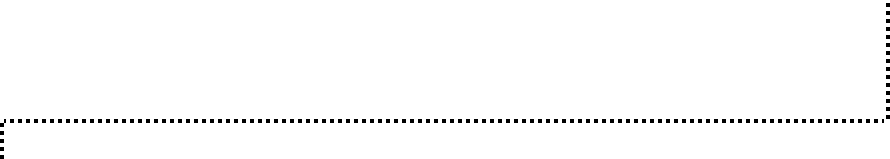 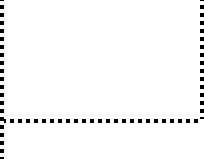 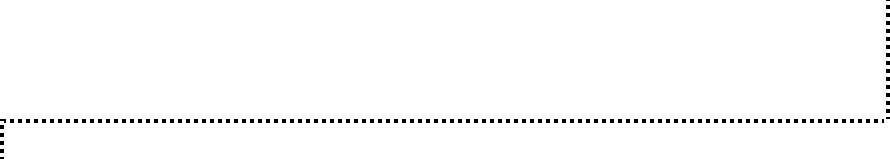 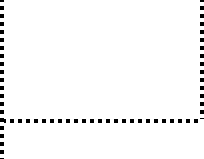 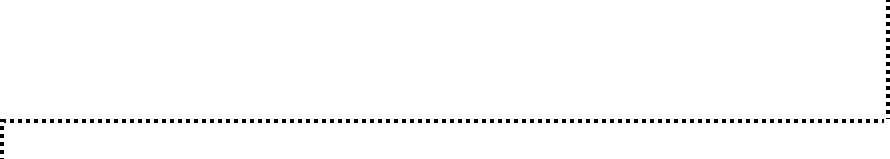 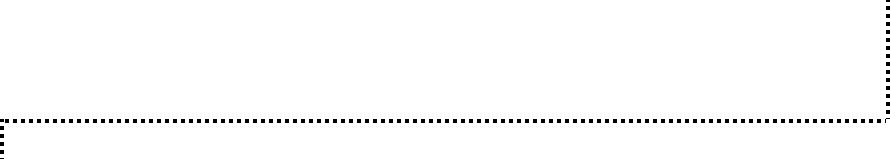 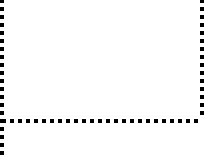 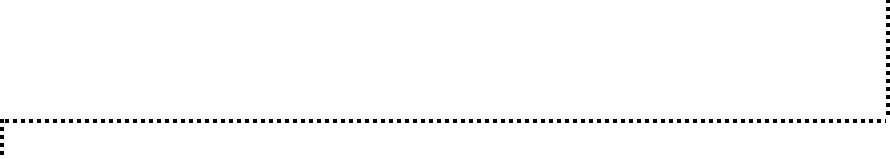 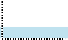 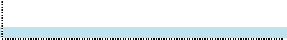 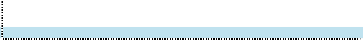 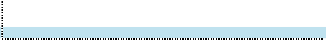 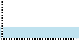 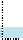 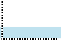 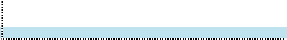 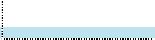 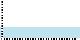 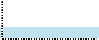 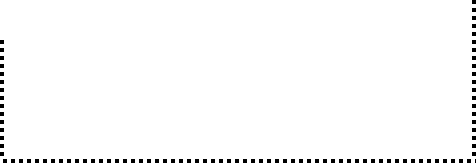 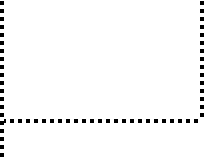 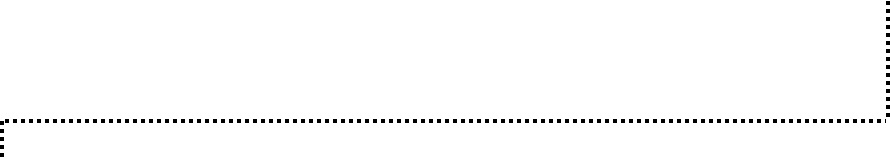 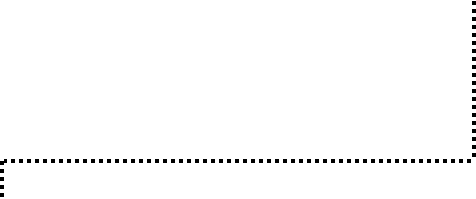 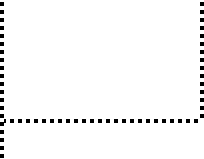 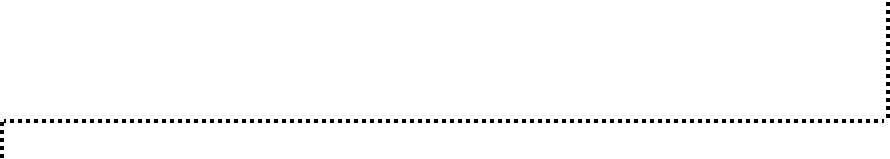 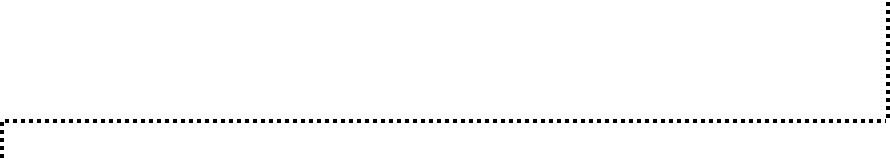 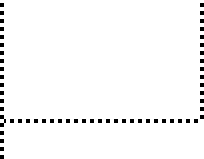 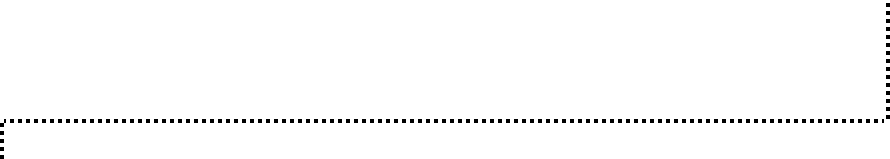 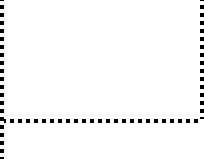 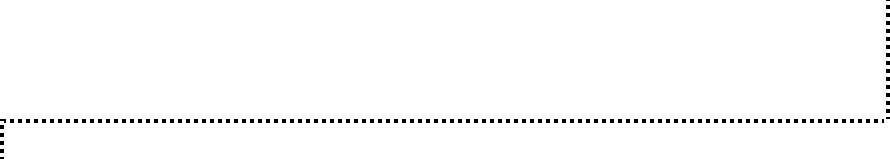 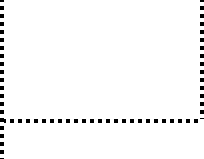 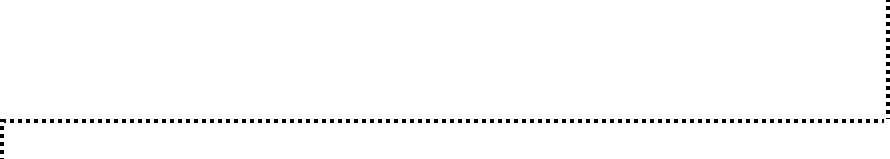 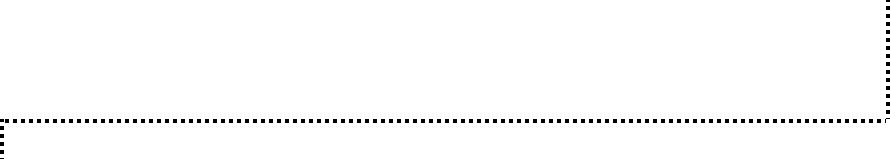 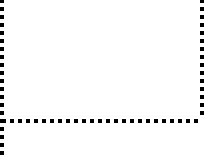 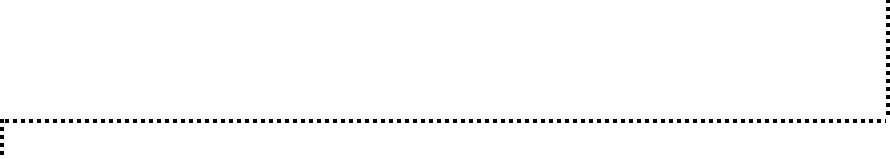 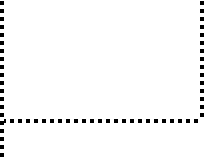 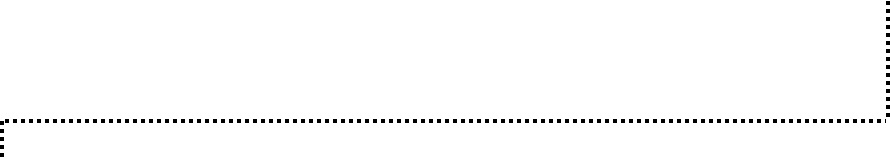 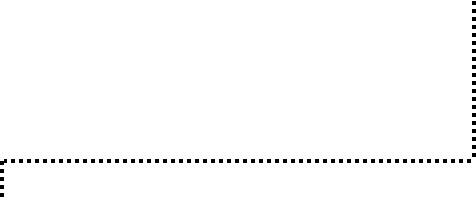 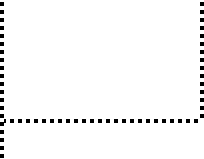 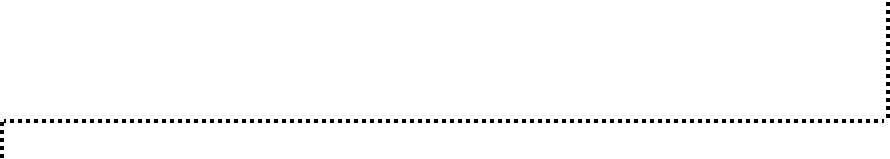 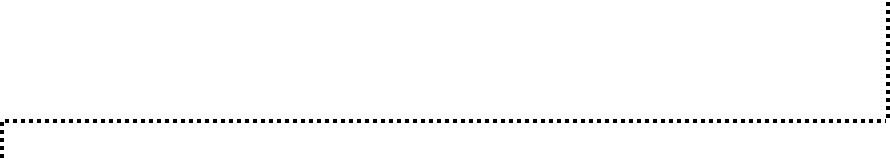 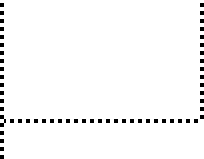 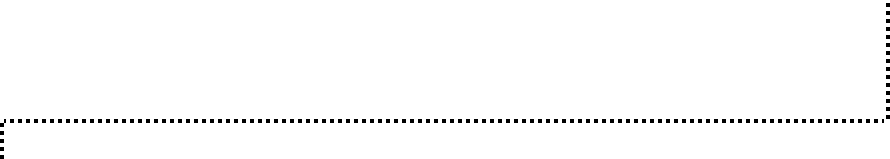 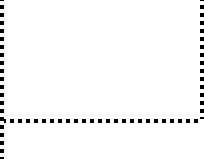 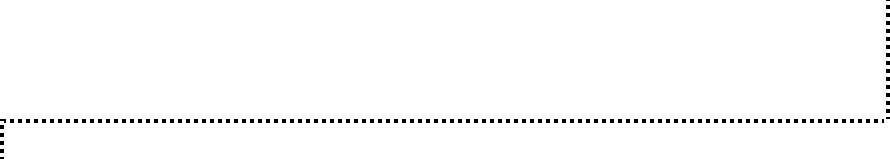 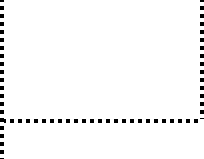 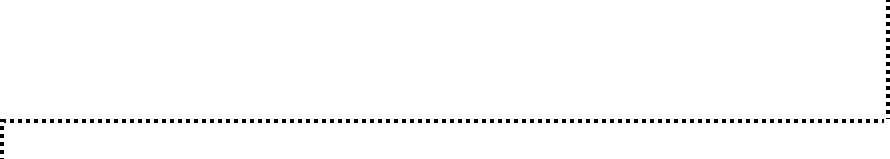 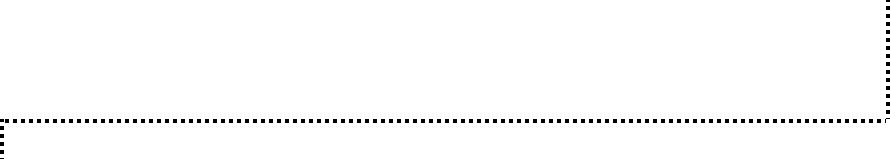 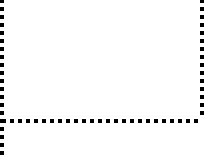 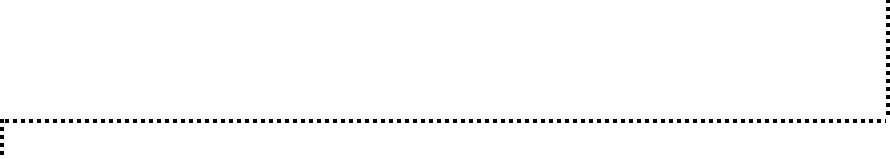 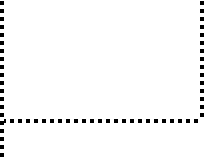 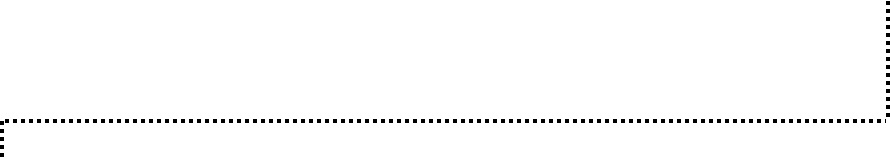 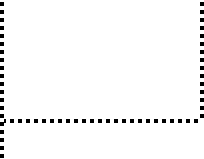 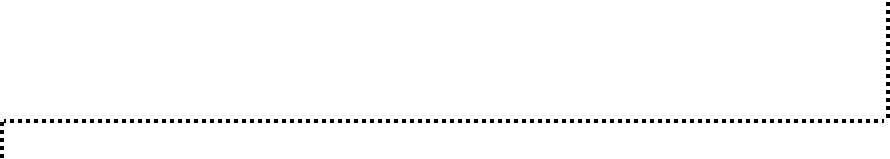 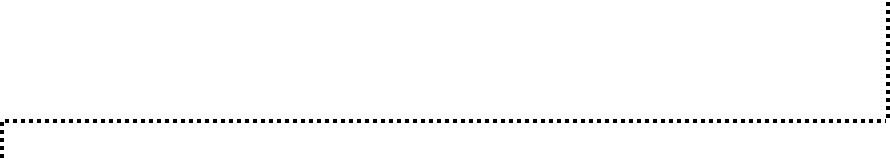 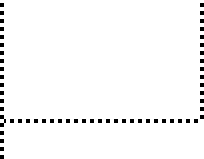 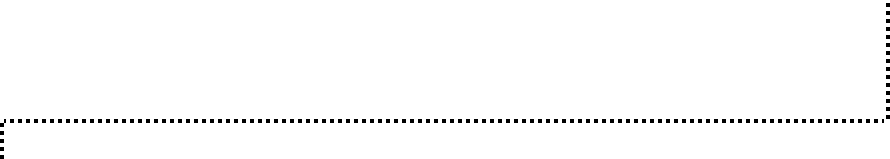 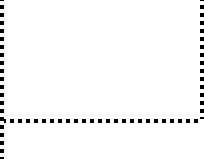 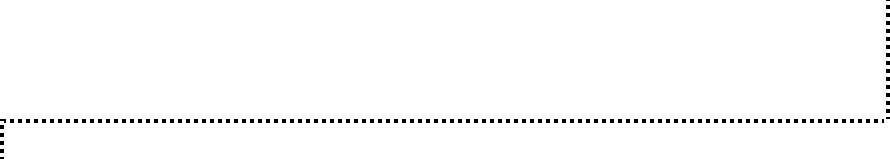 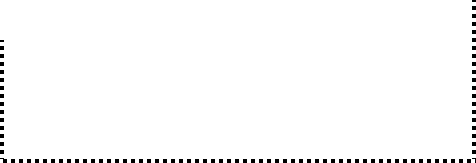 227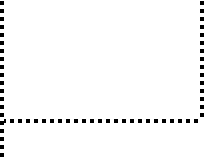 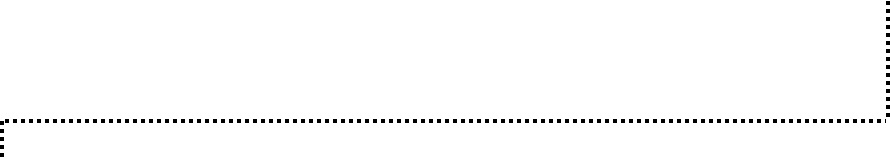 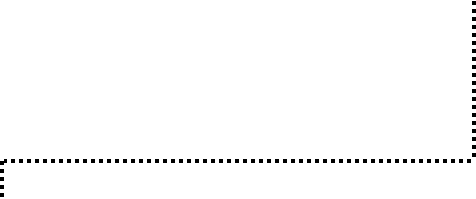 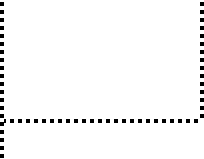 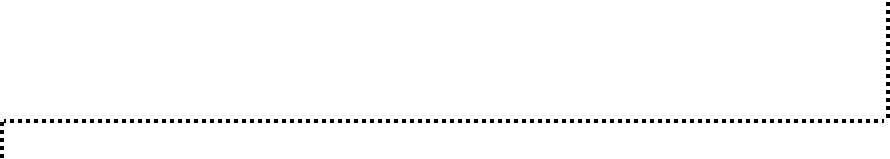 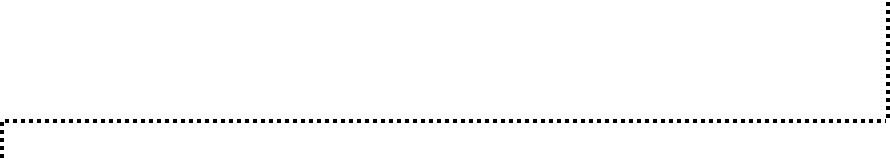 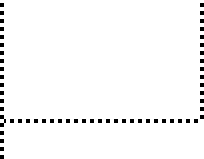 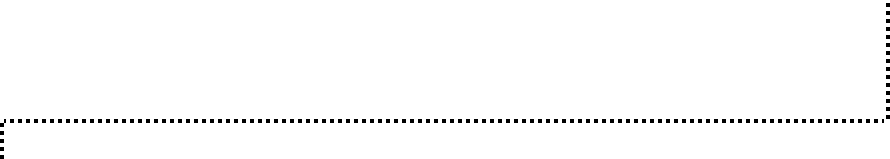 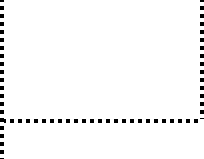 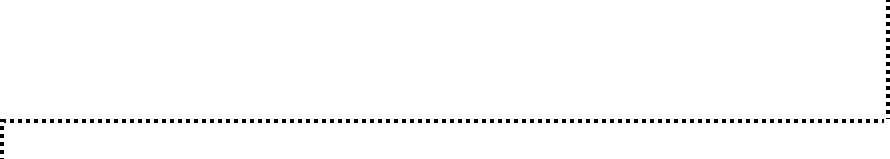 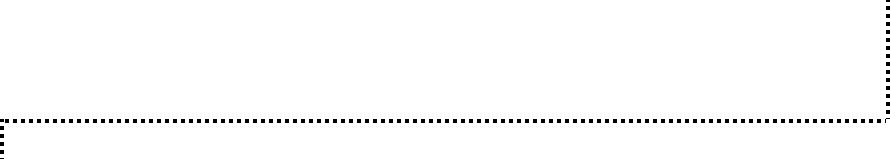 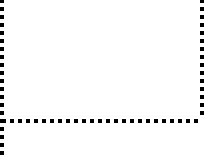 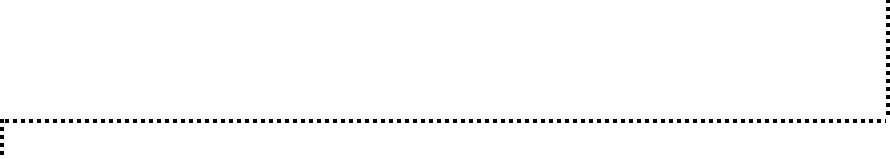 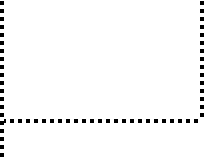 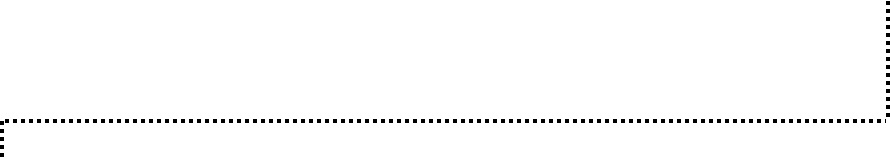 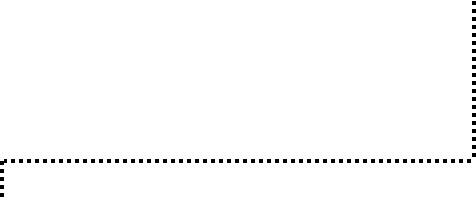 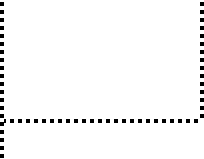 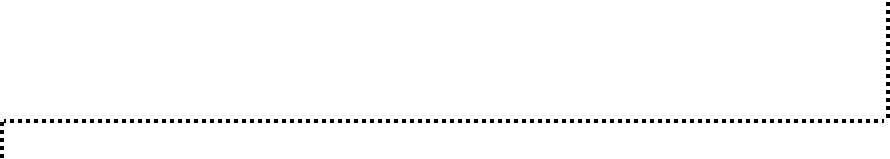 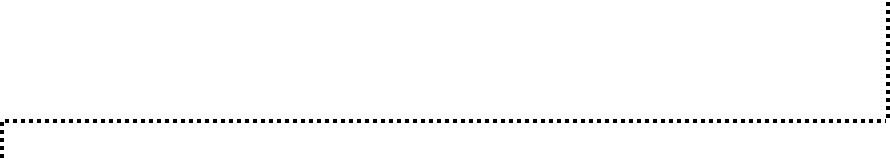 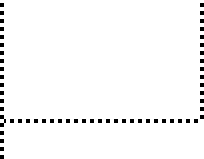 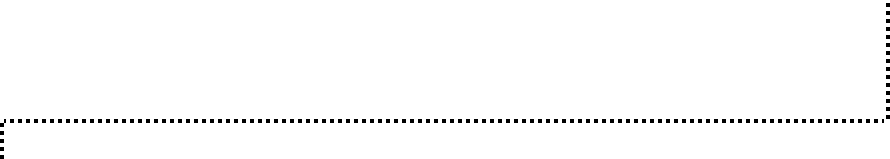 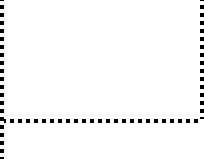 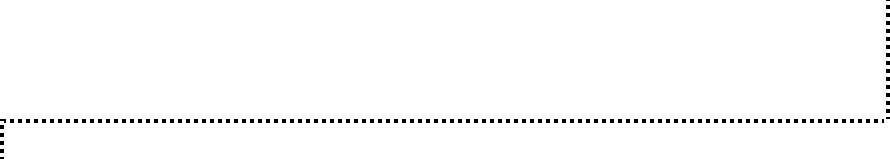 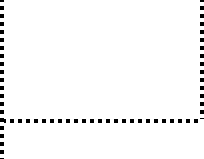 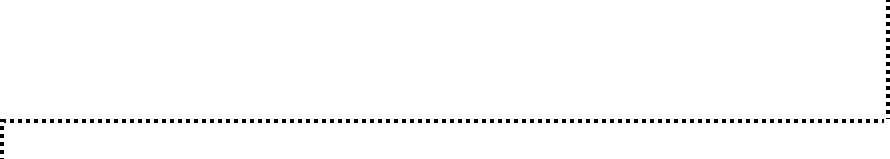 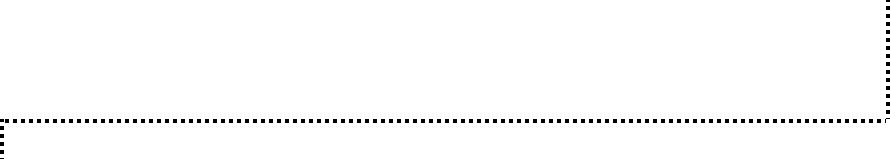 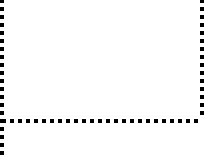 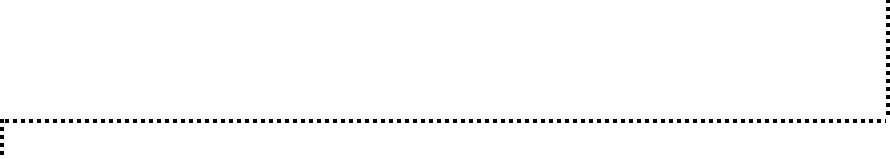 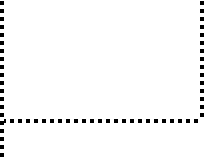 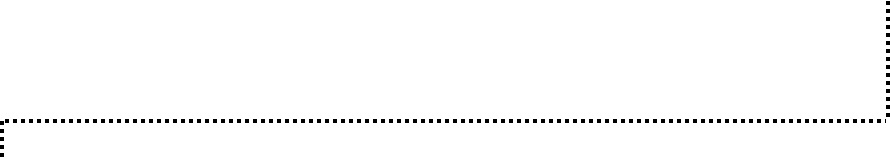 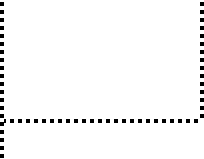 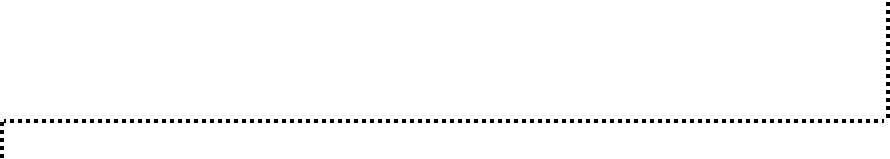 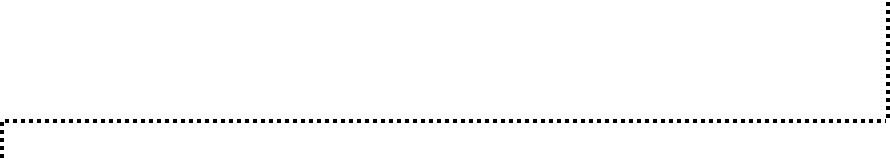 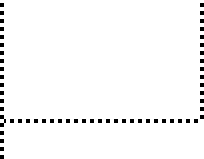 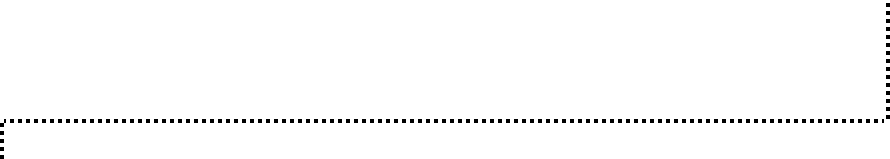 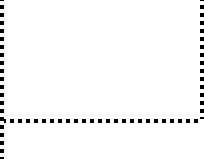 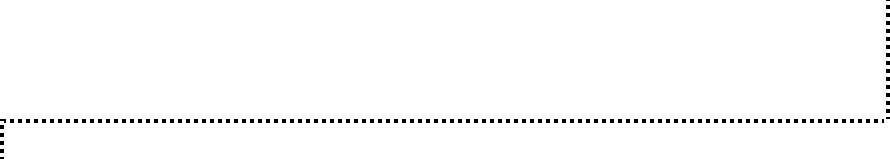 228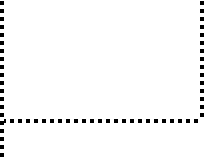 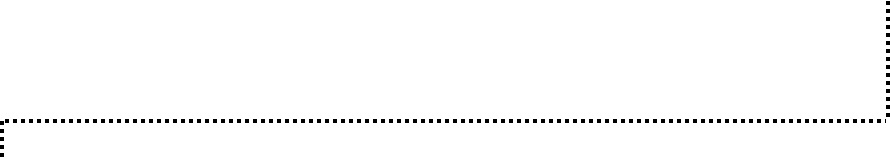 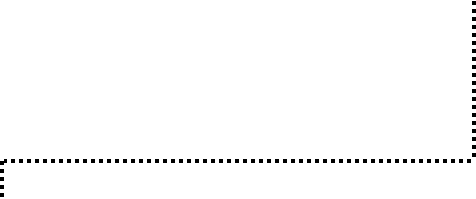 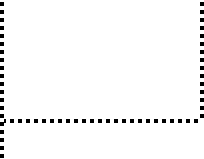 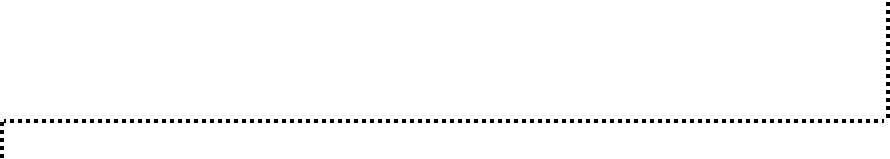 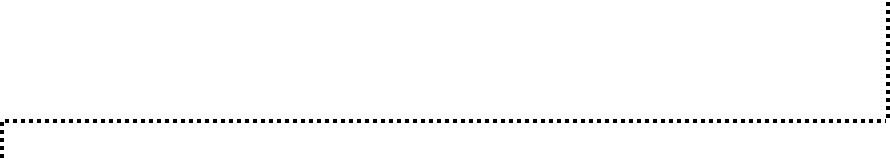 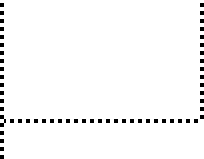 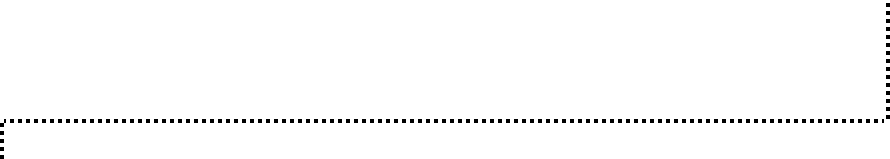 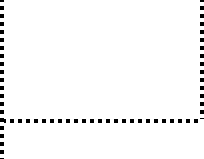 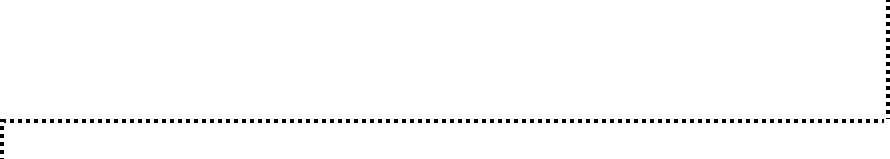 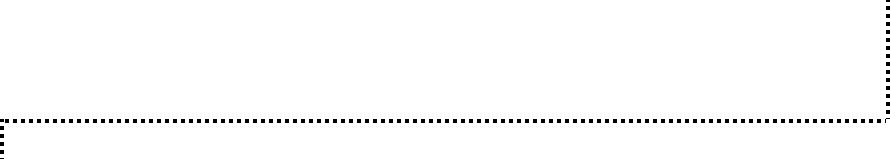 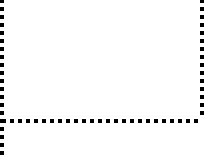 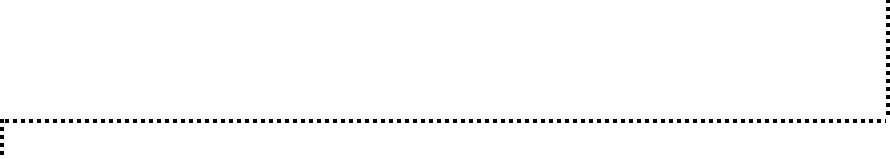 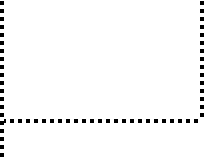 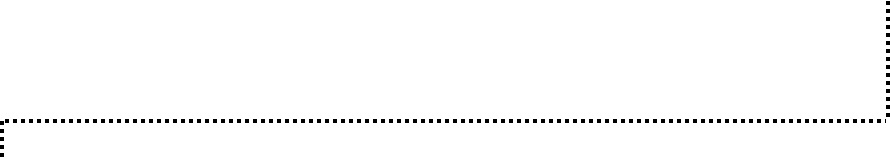 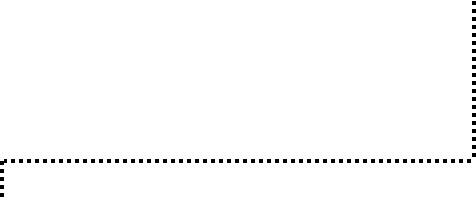 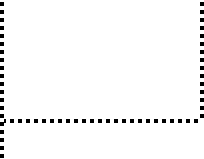 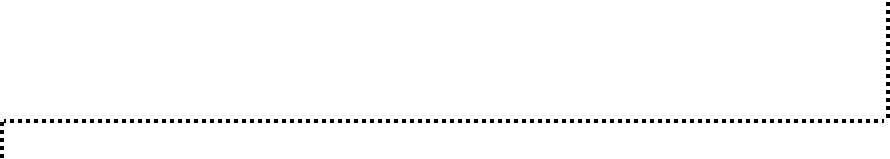 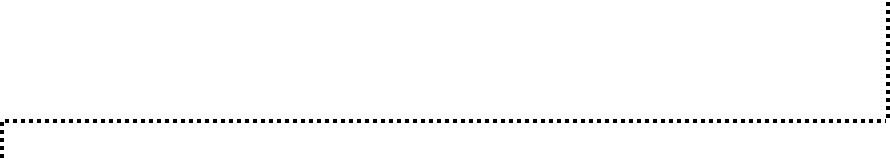 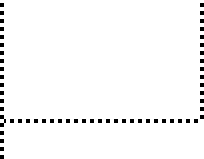 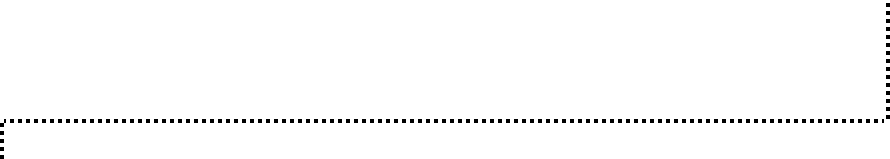 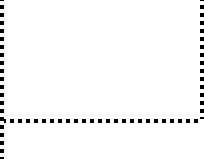 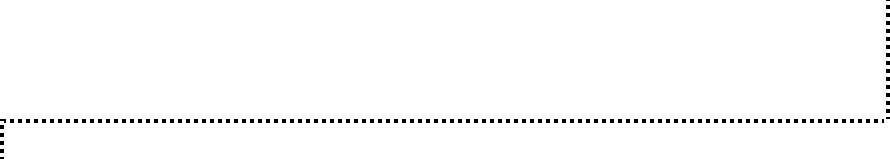 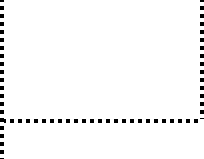 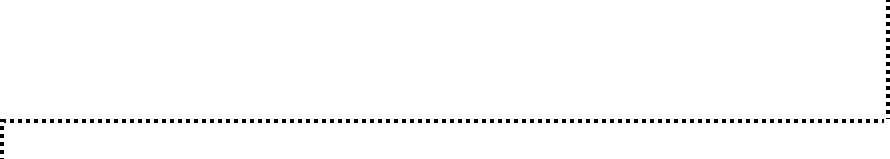 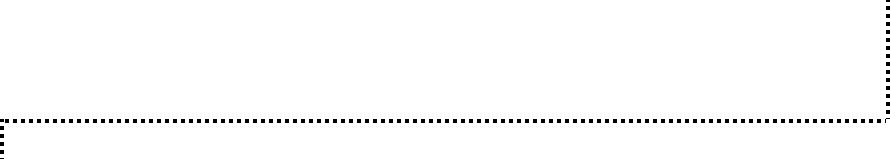 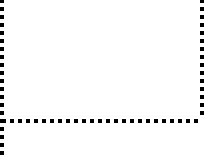 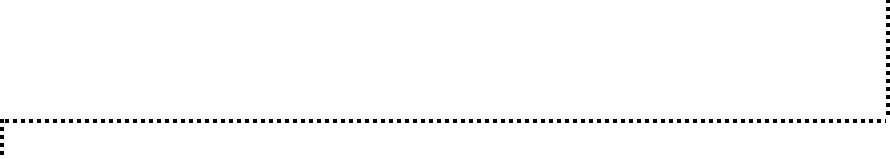 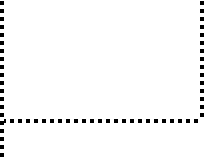 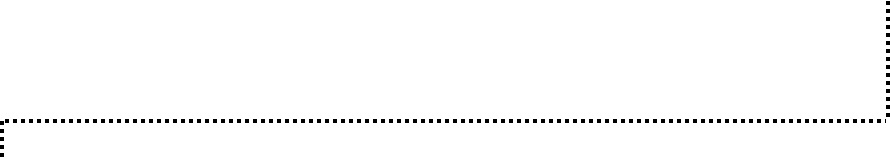 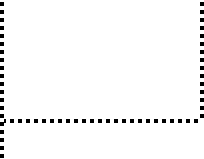 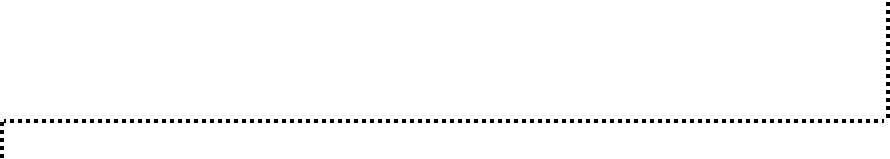 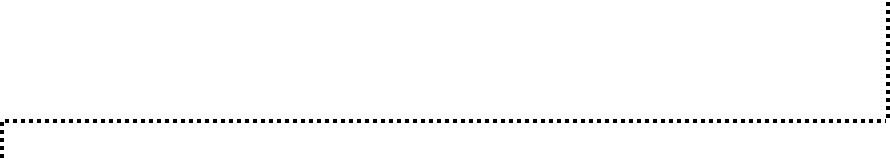 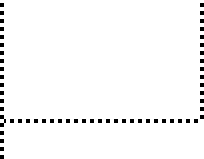 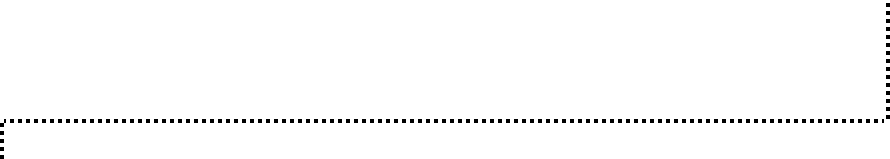 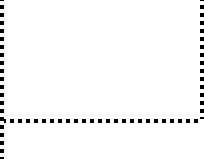 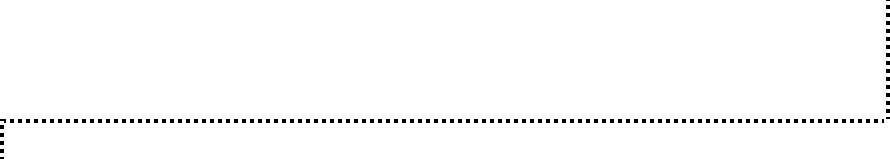 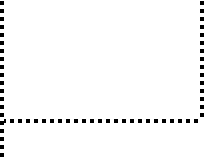 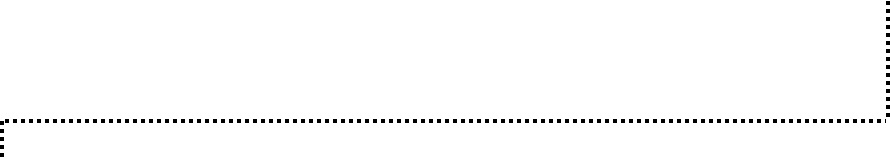 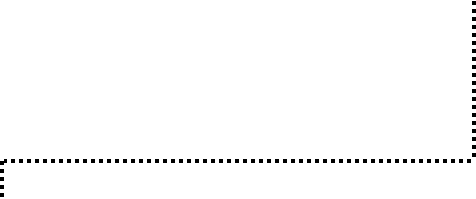 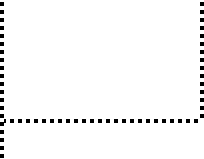 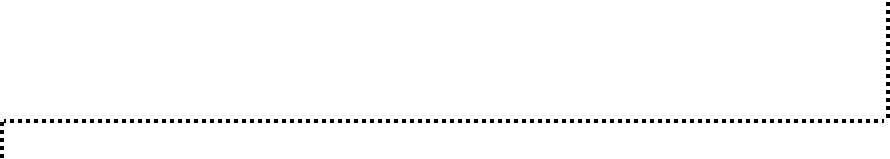 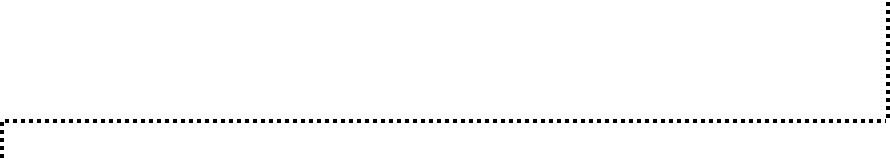 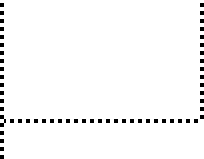 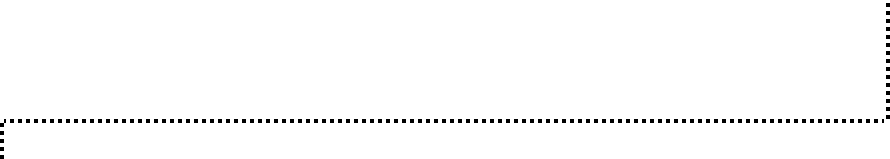 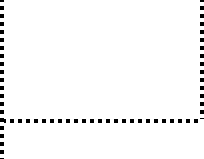 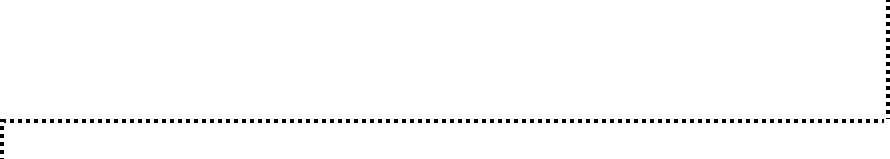 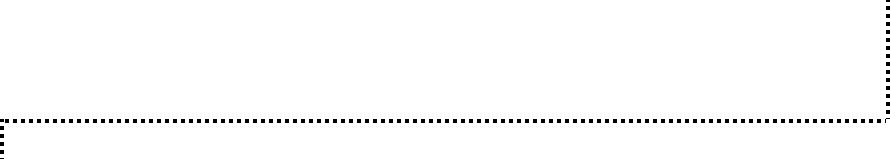 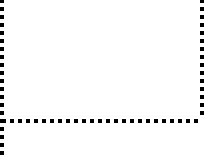 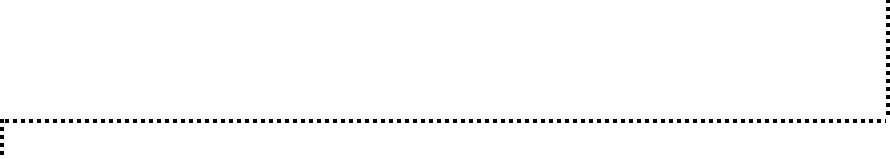 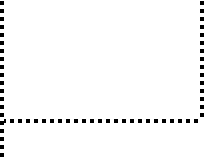 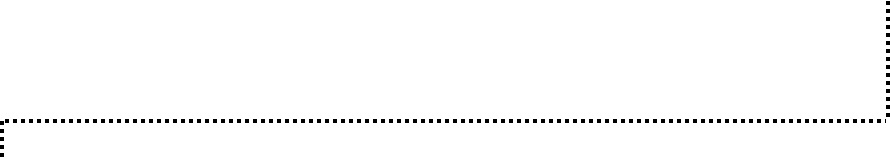 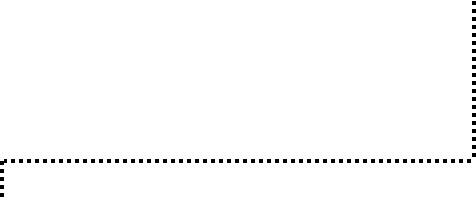 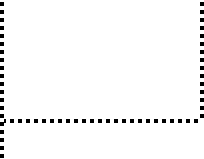 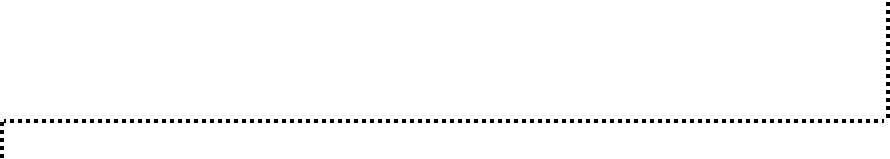 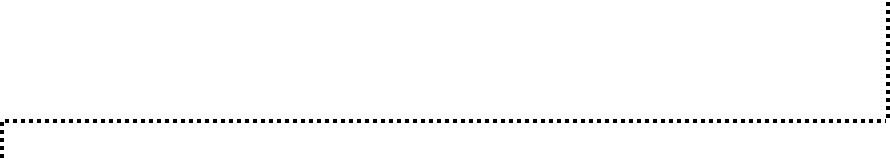 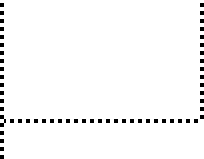 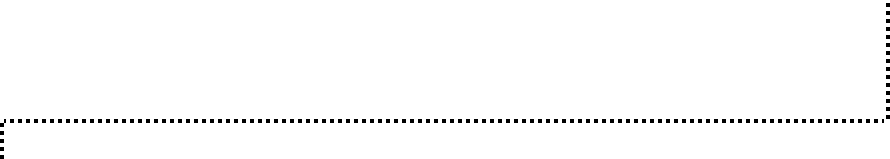 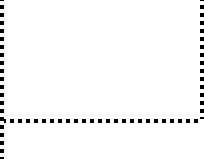 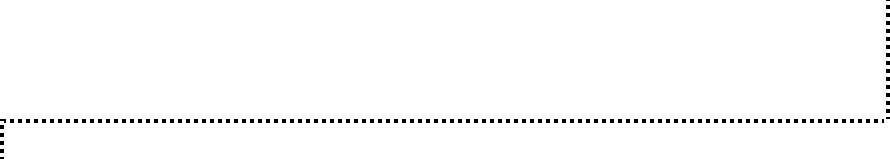 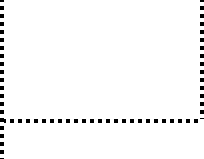 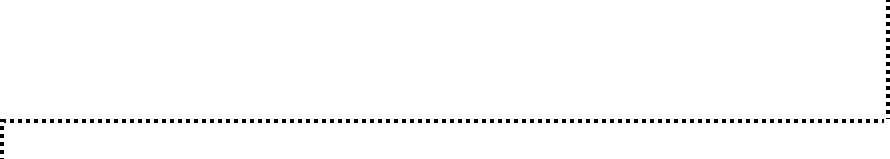 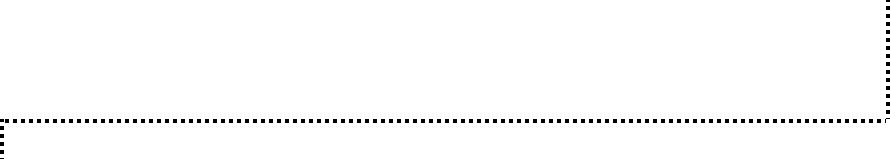 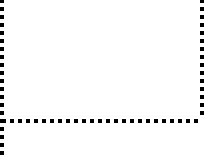 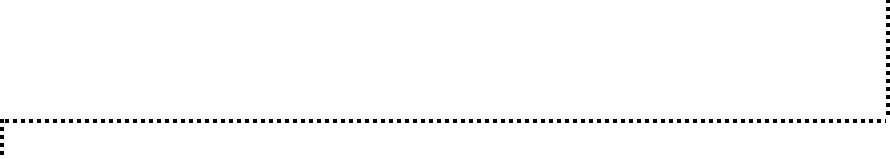 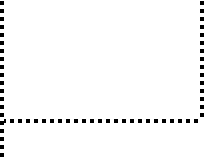 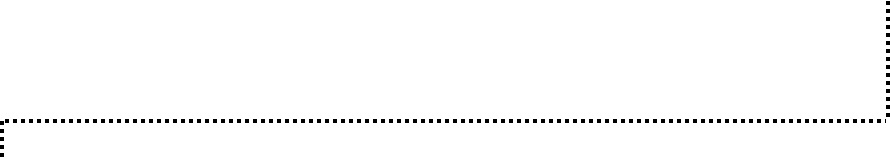 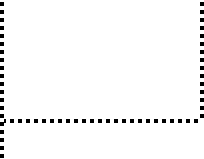 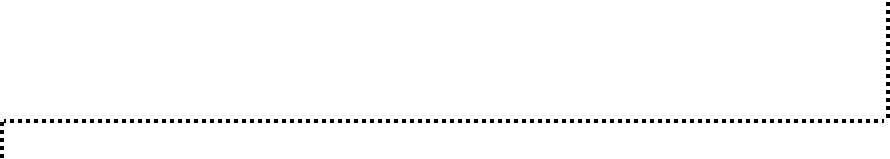 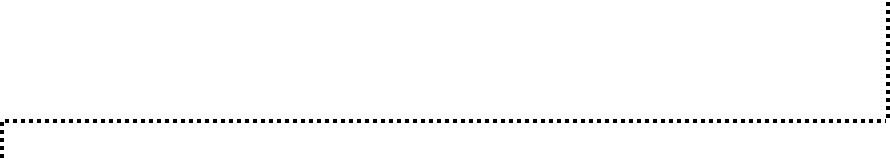 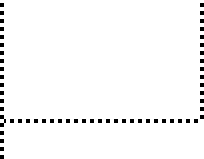 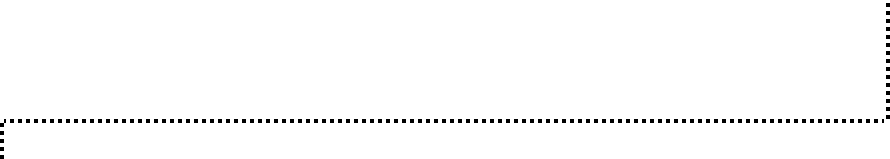 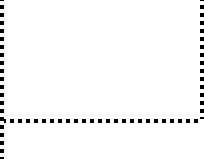 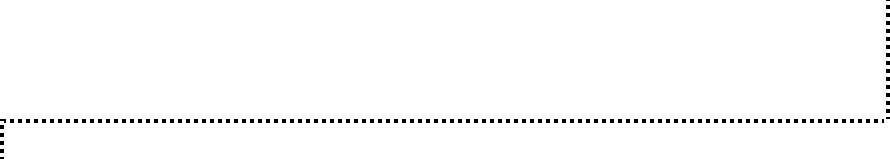 230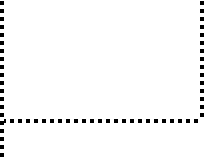 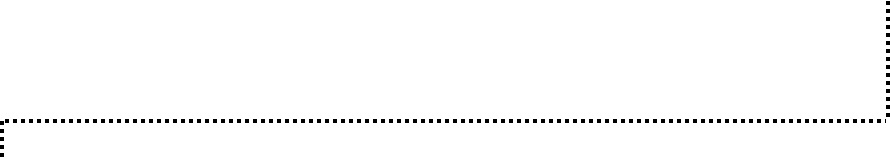 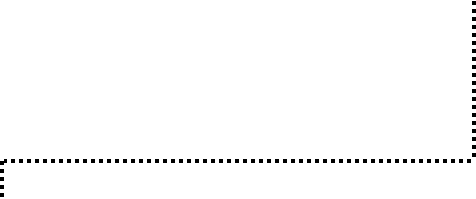 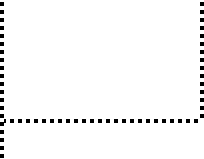 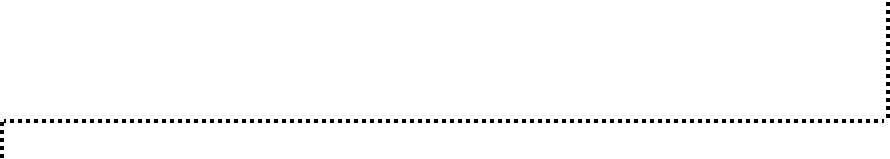 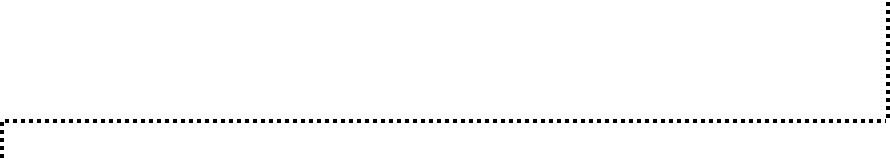 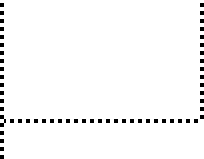 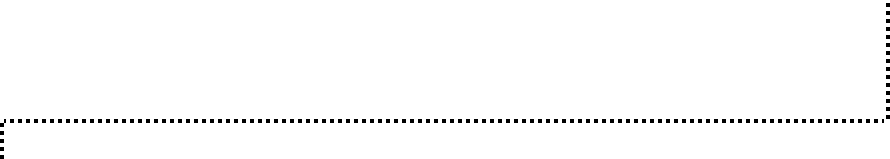 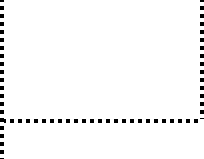 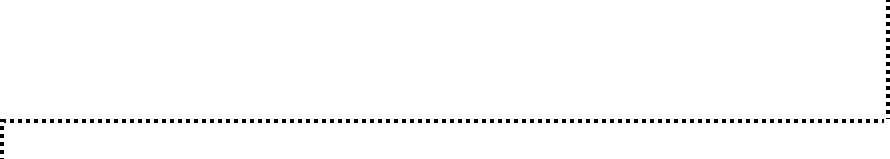 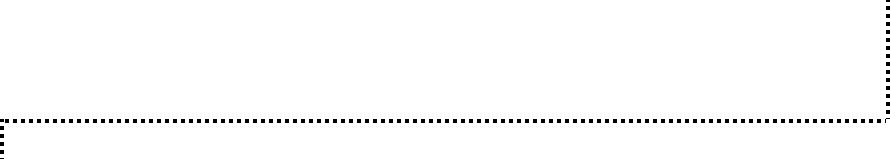 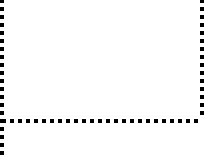 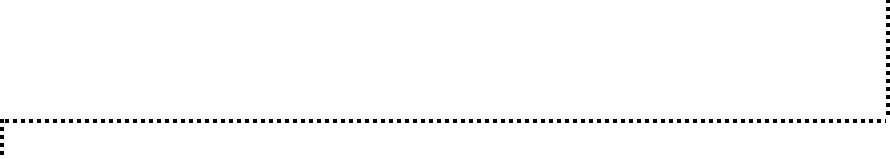 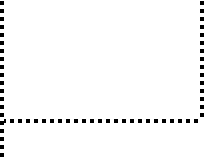 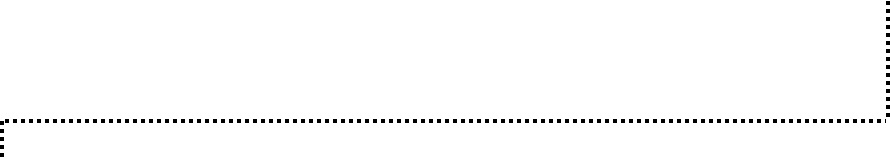 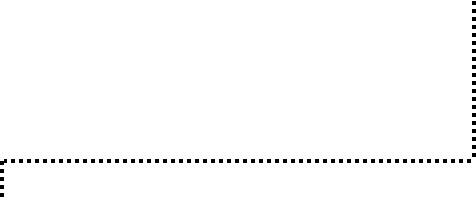 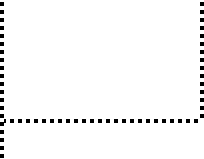 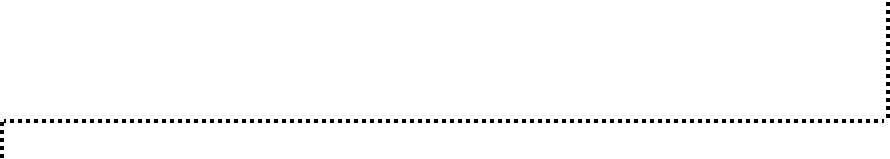 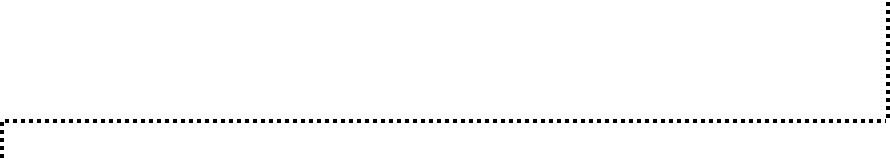 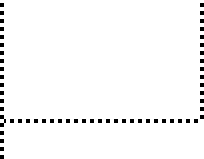 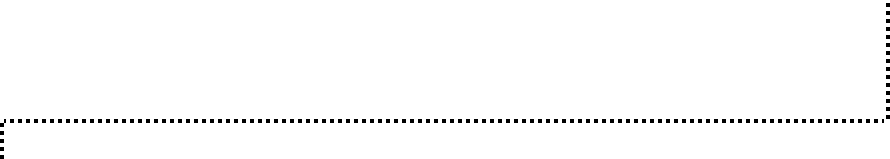 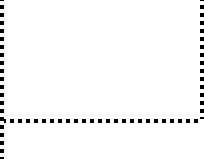 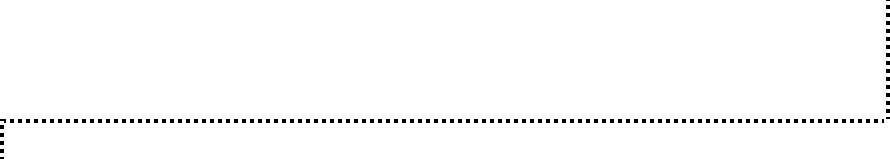 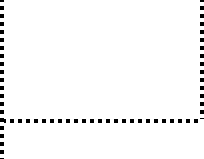 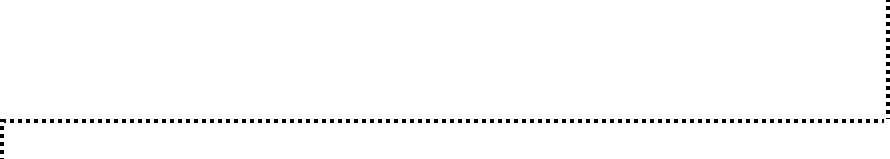 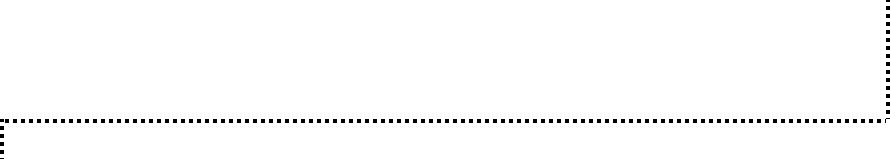 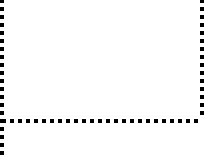 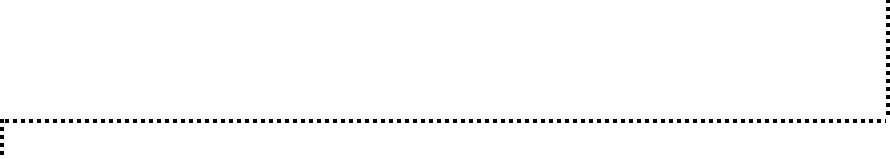 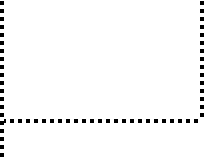 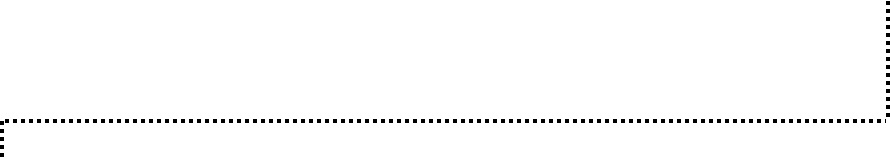 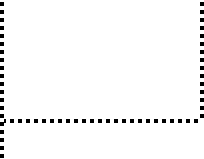 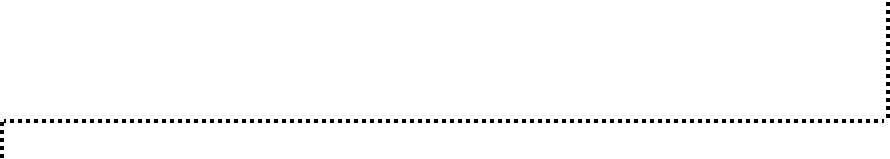 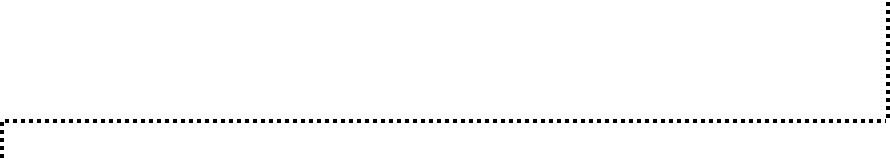 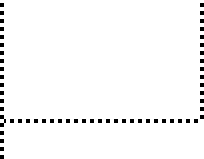 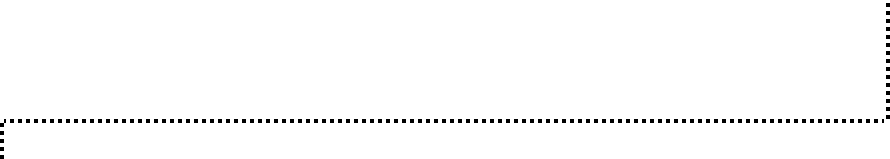 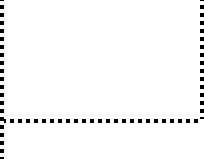 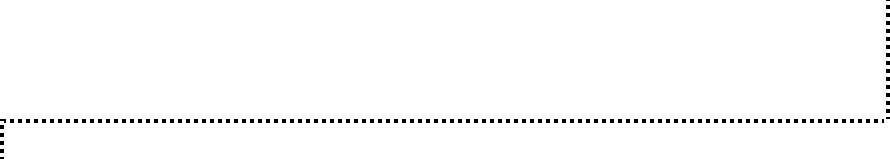 232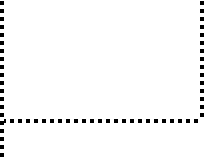 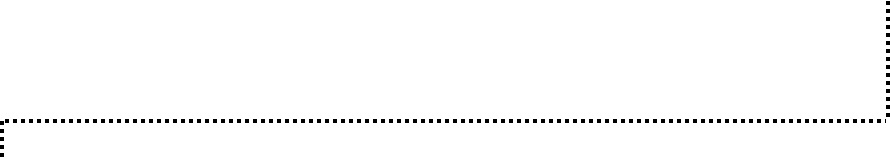 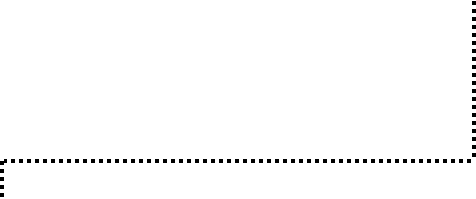 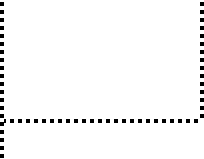 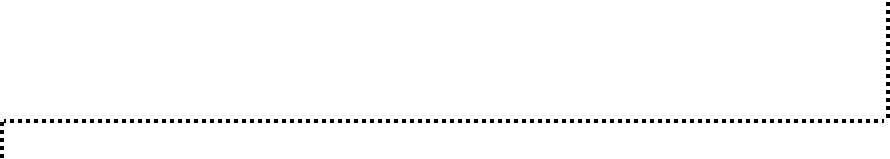 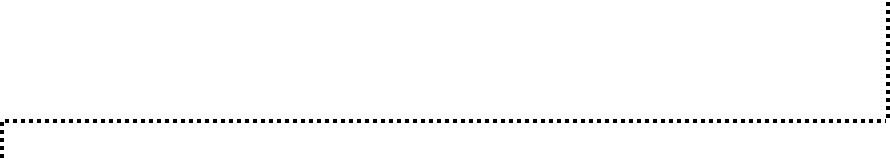 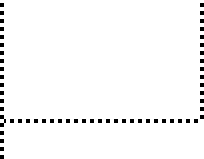 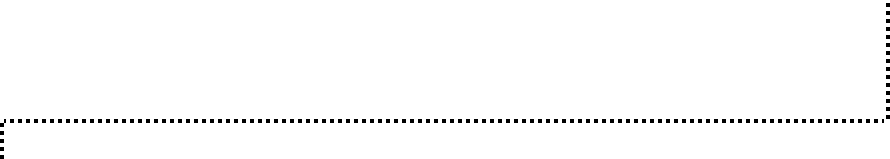 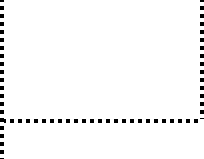 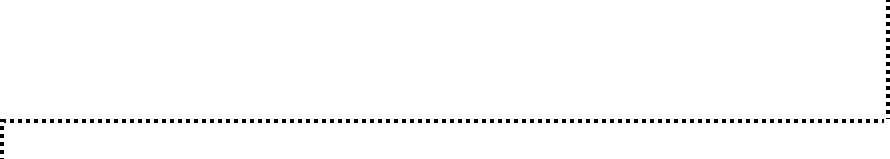 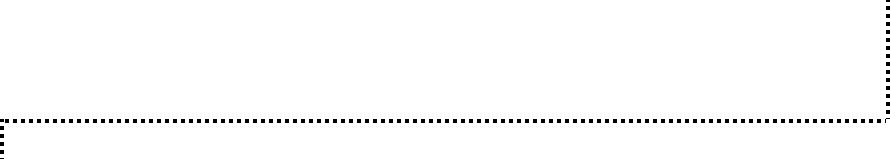 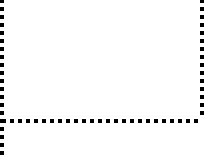 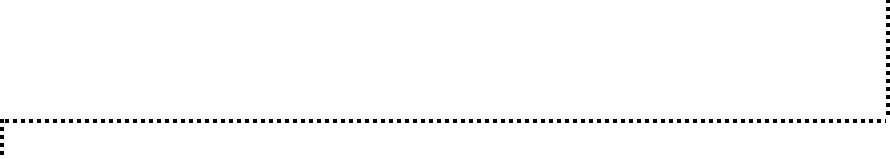 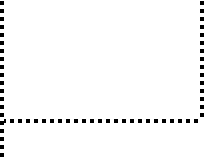 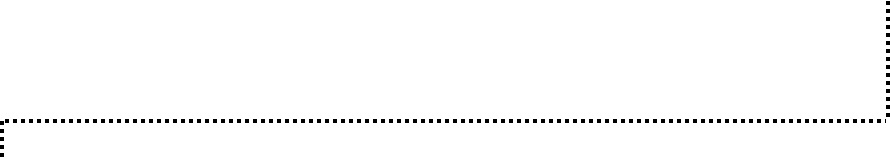 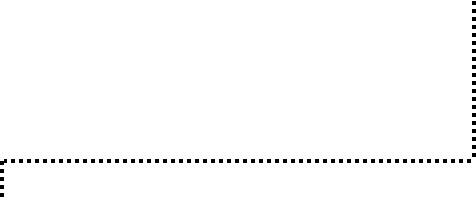 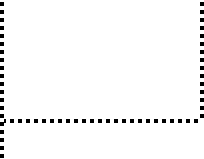 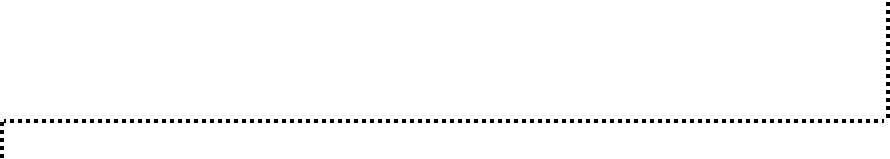 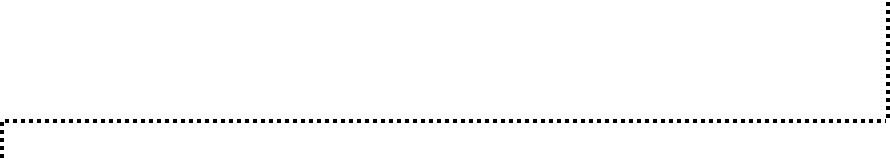 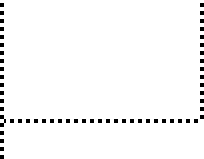 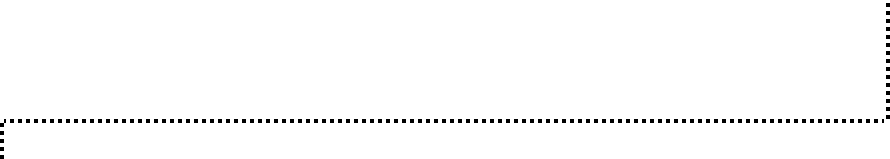 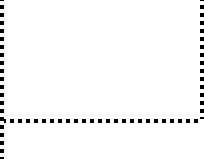 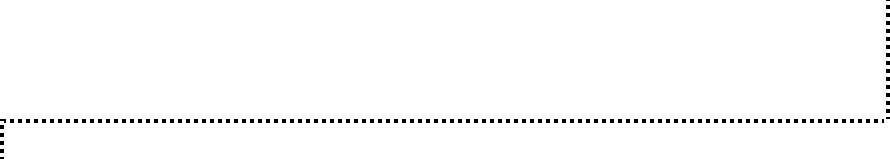 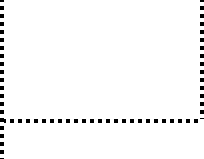 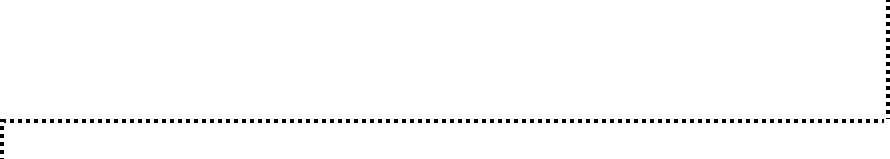 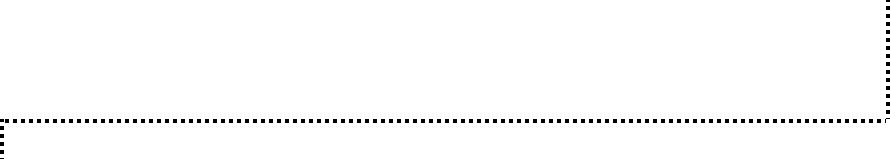 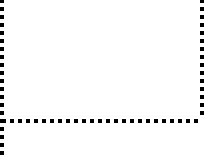 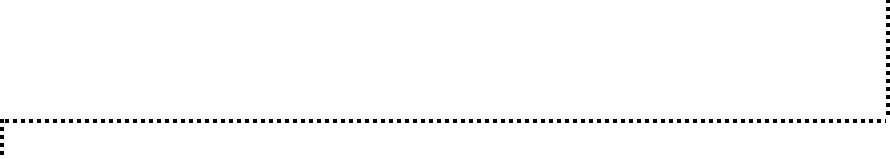 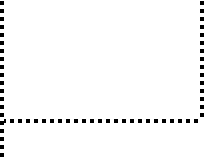 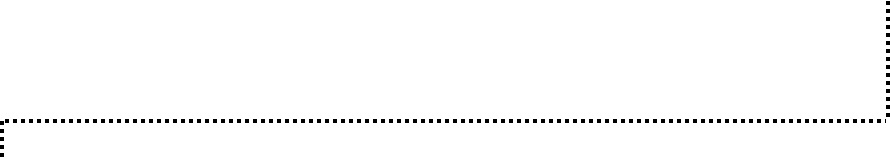 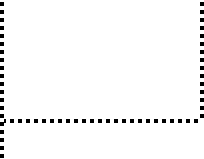 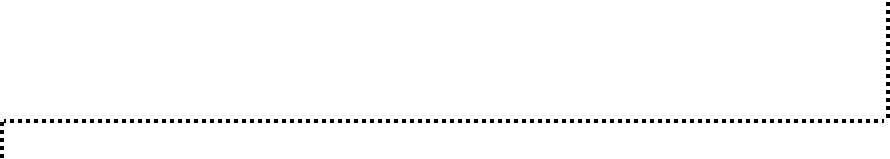 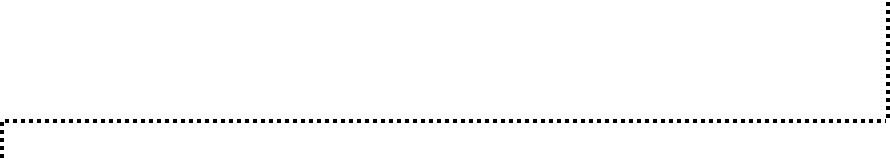 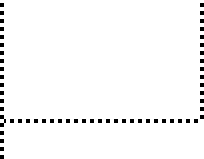 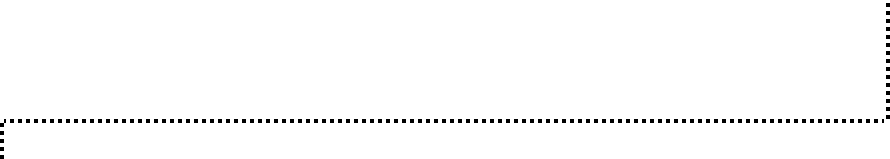 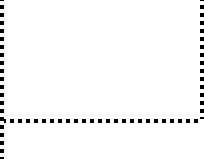 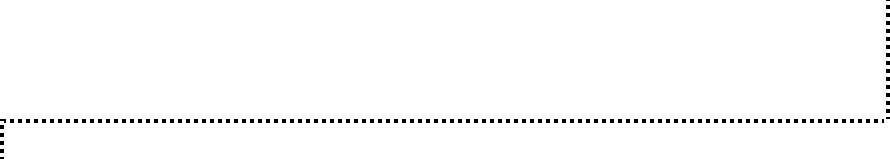 234236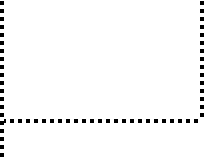 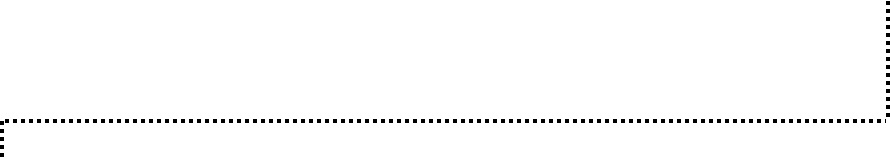 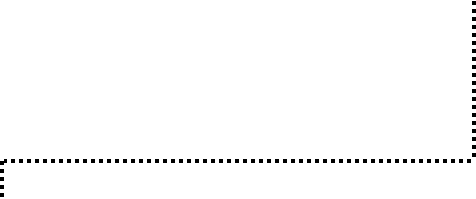 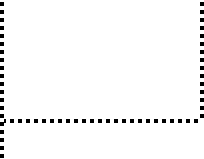 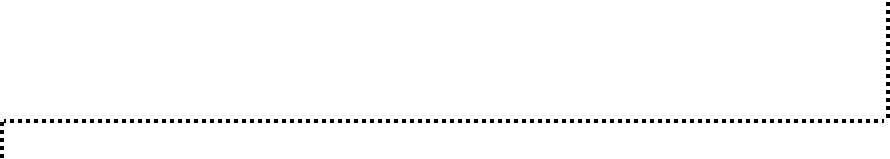 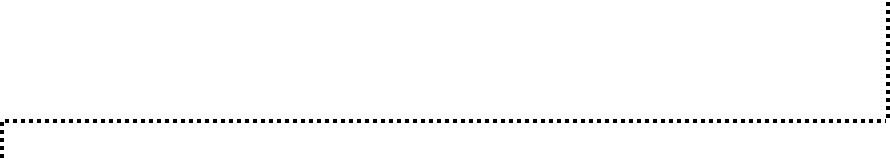 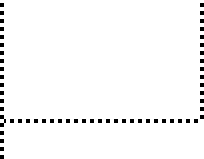 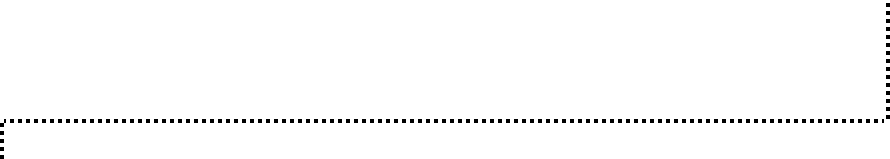 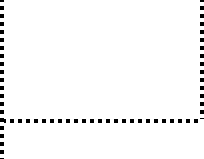 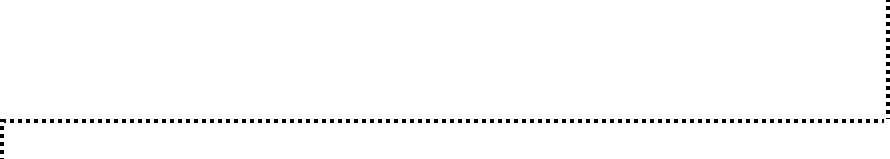 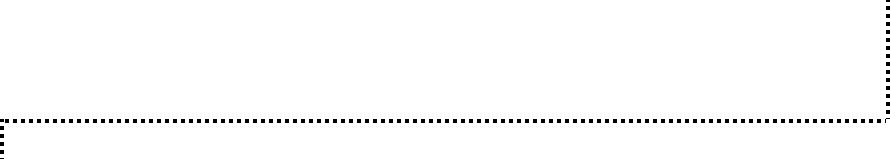 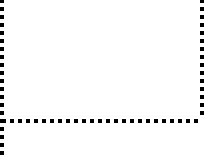 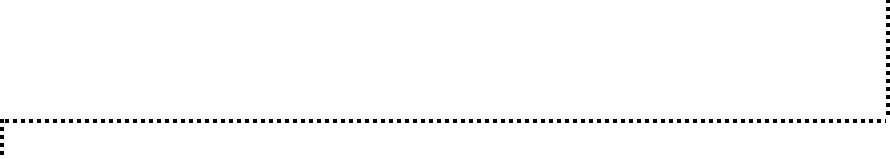 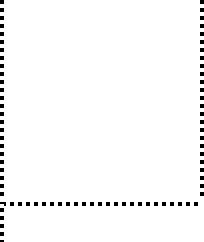 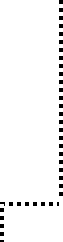 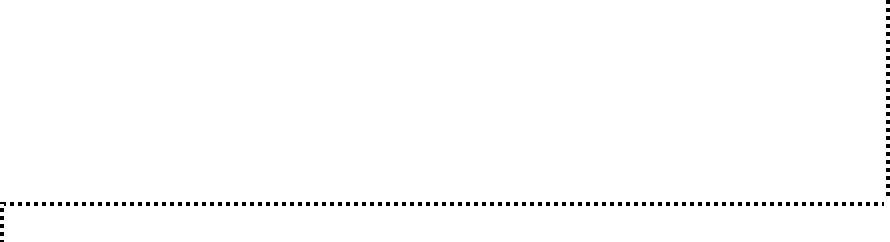 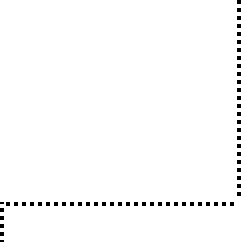 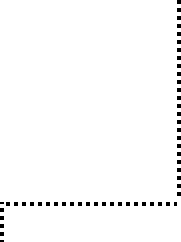 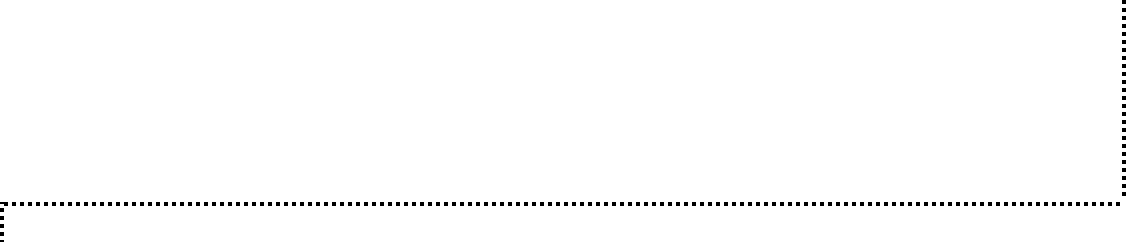 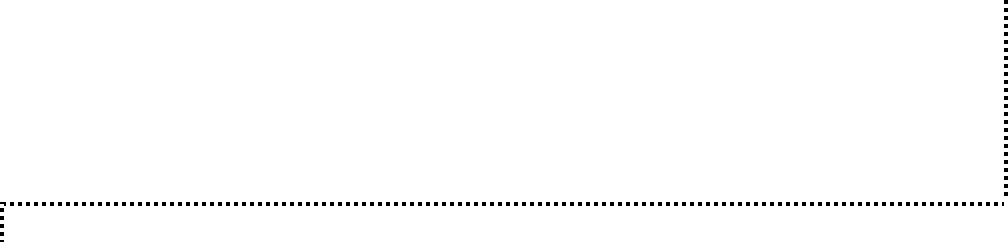 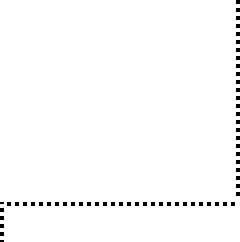 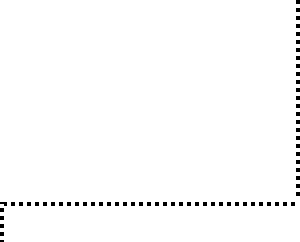 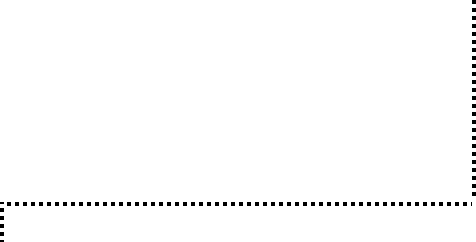 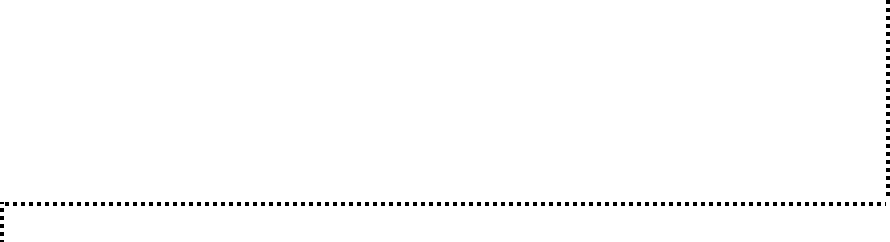 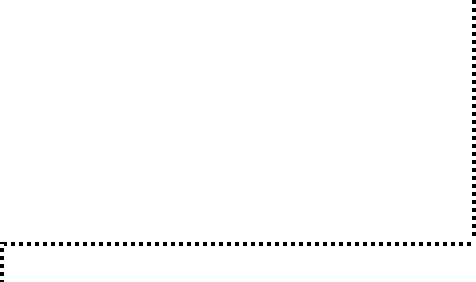 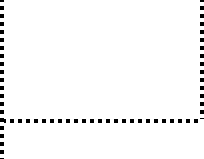 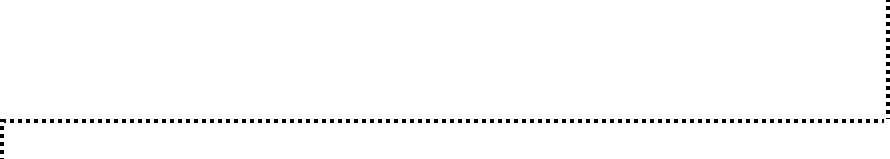 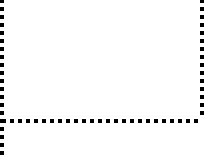 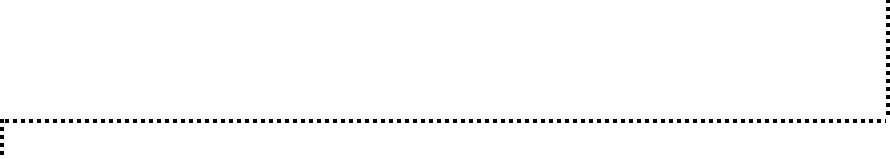 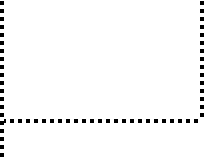 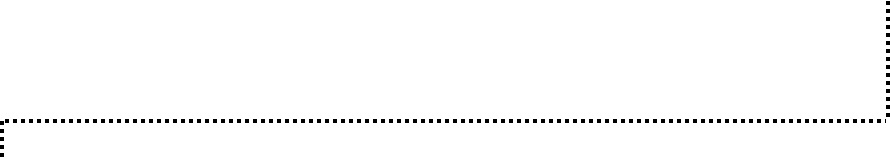 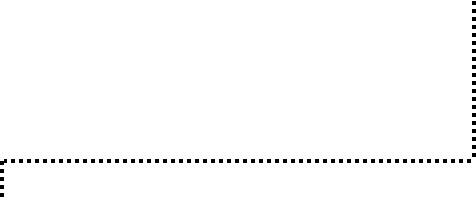 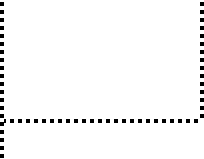 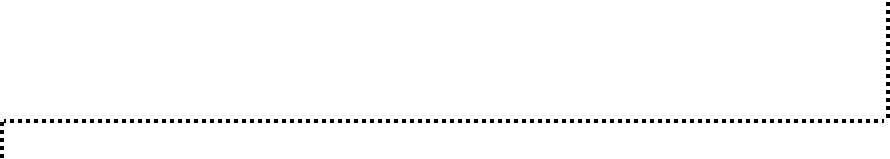 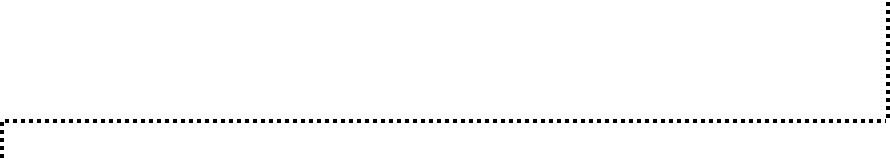 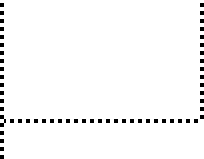 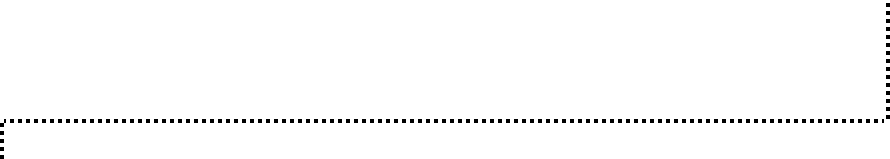 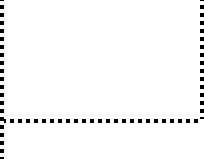 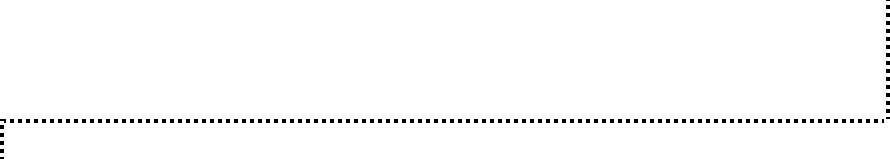 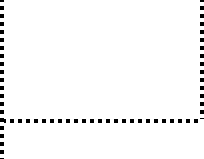 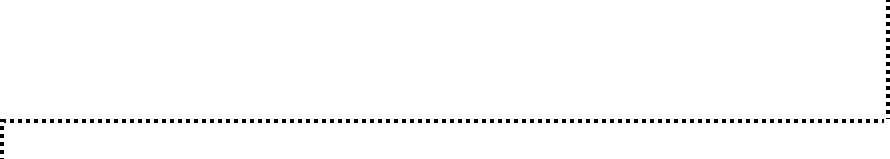 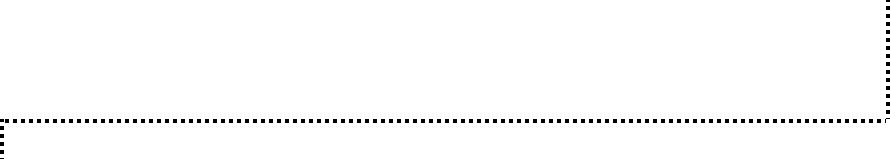 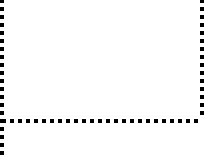 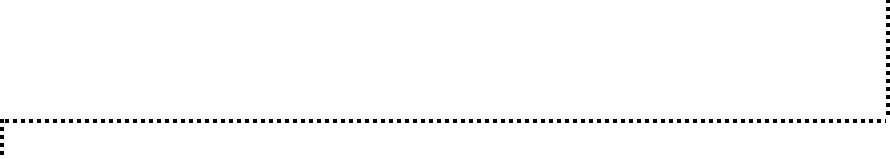 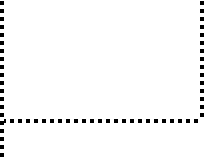 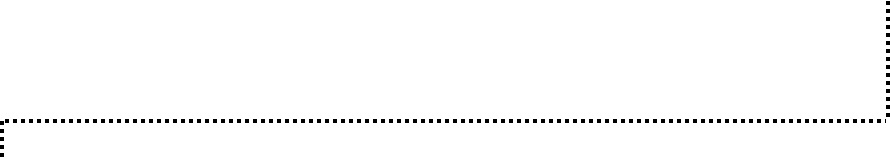 237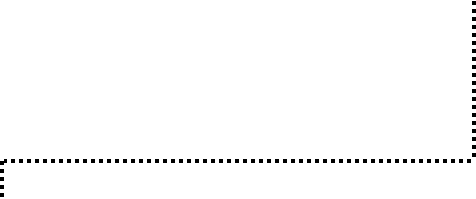 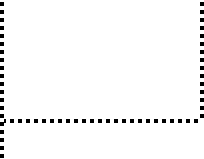 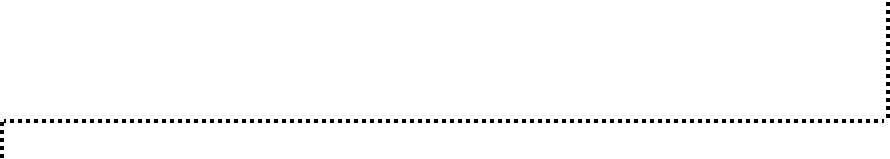 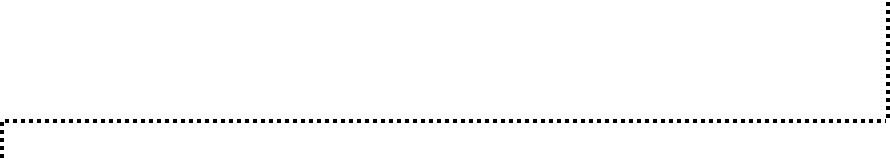 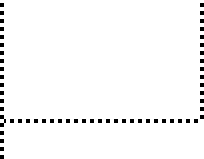 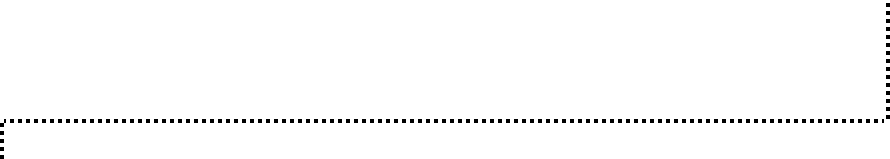 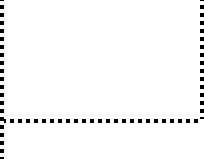 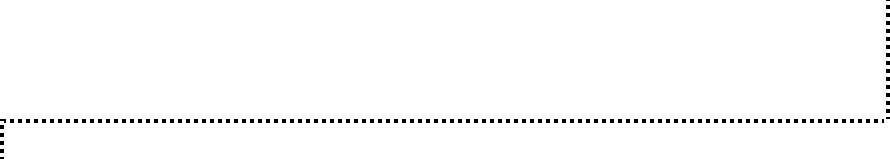 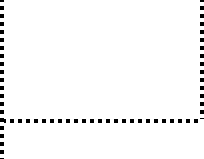 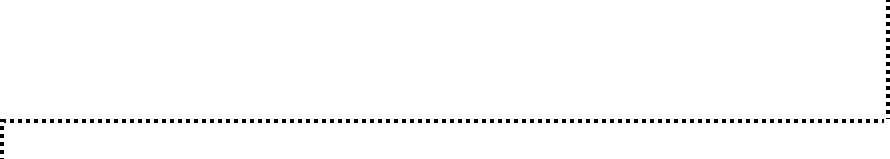 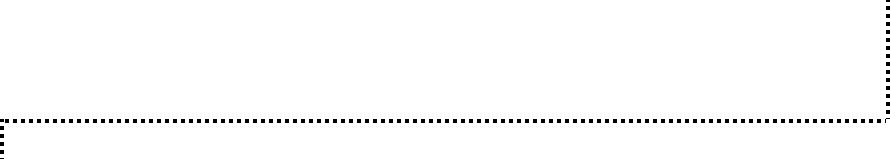 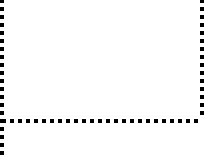 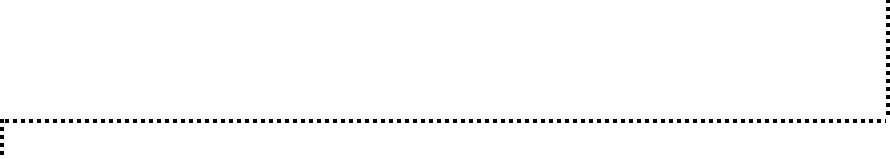 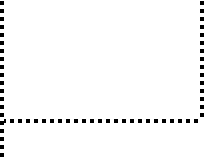 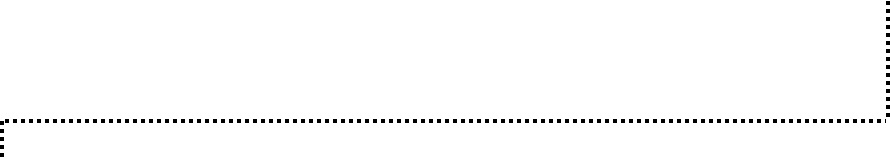 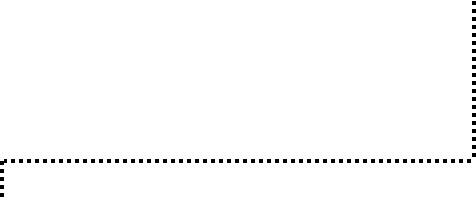 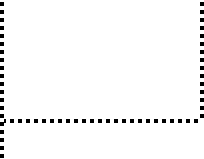 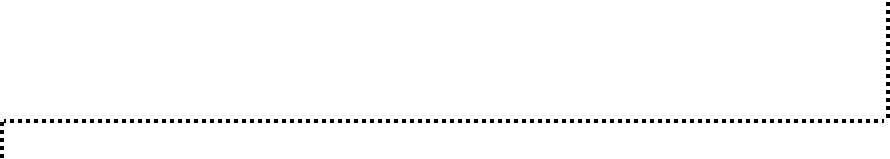 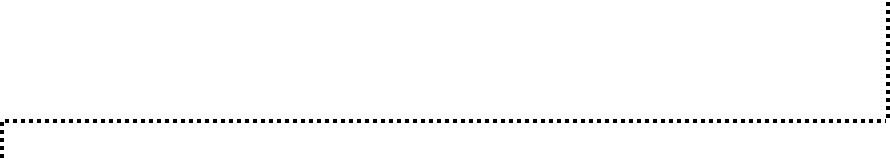 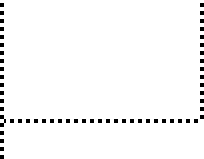 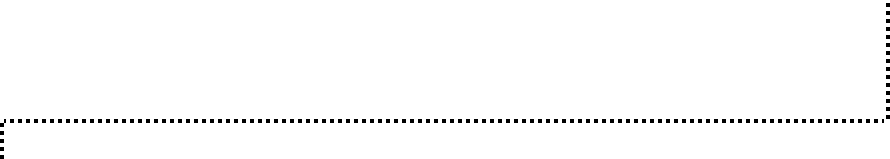 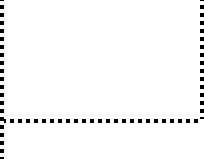 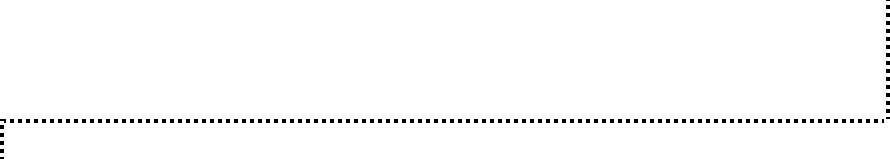 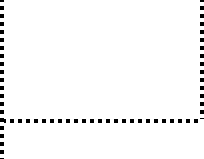 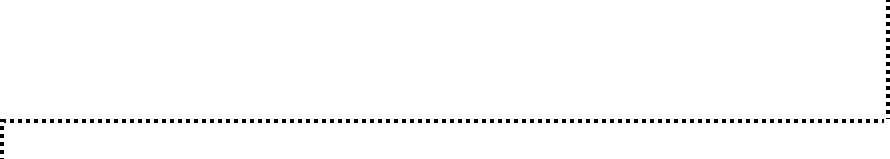 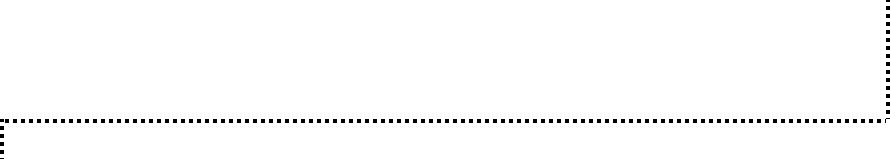 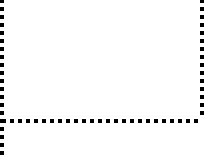 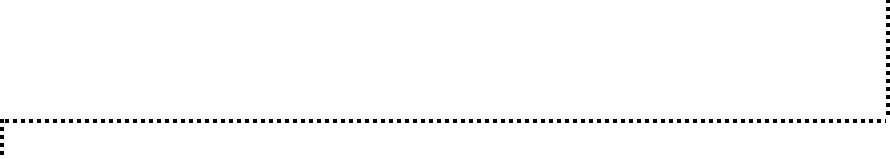 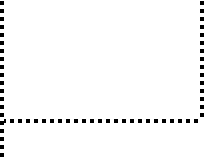 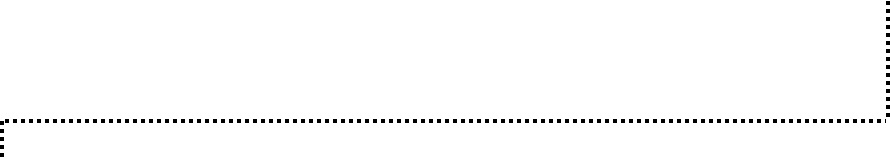 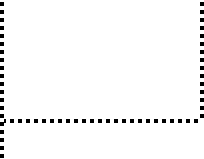 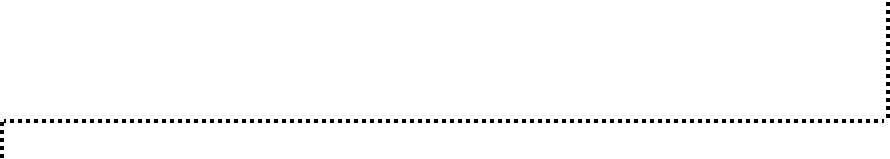 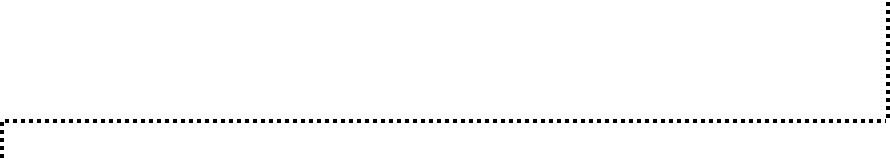 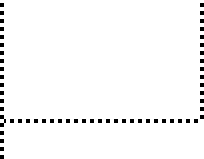 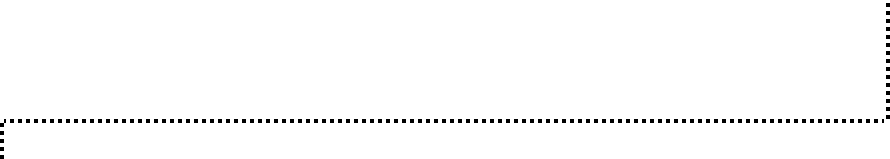 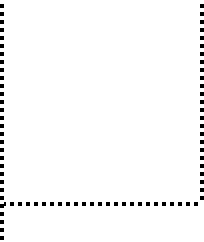 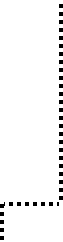 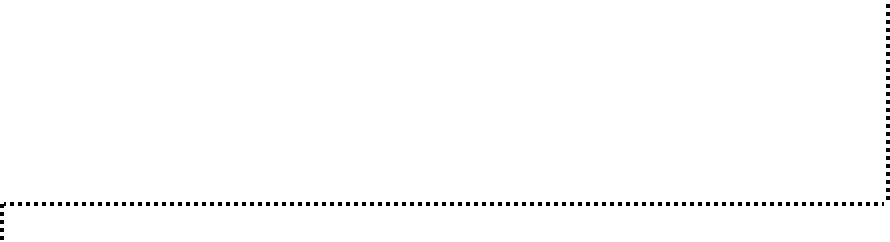 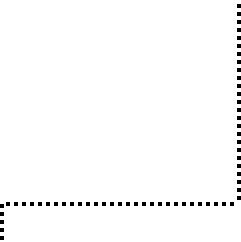 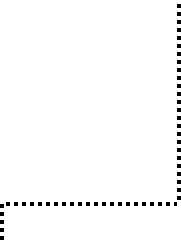 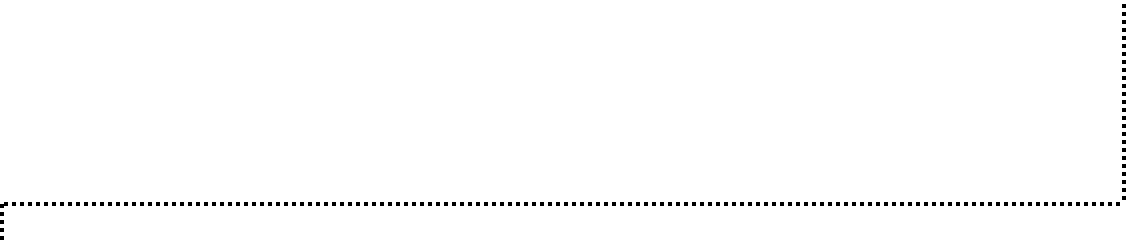 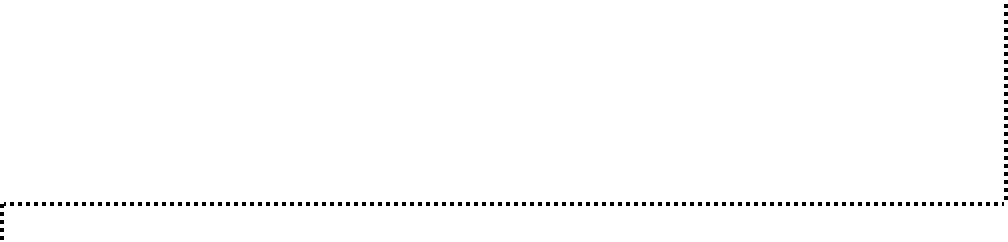 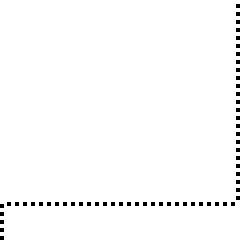 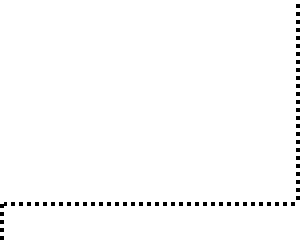 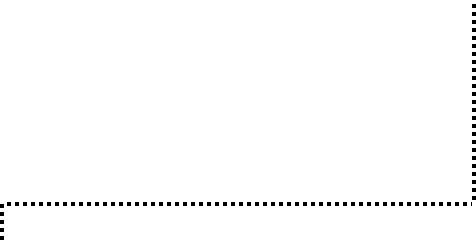 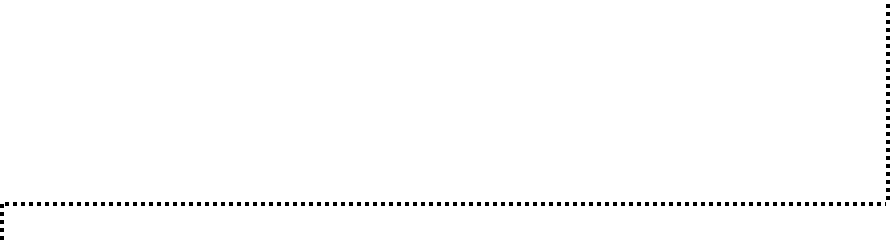 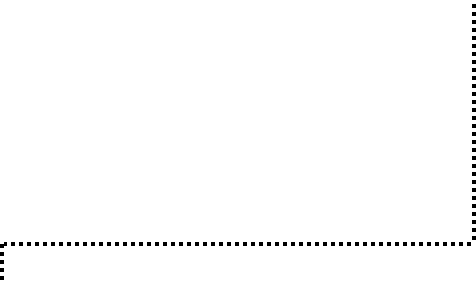 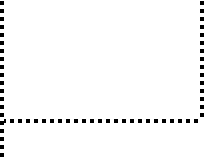 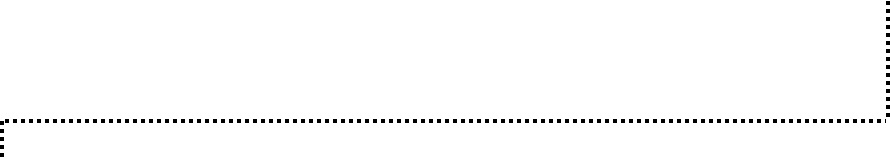 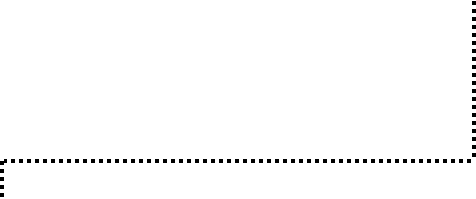 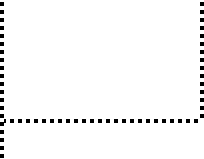 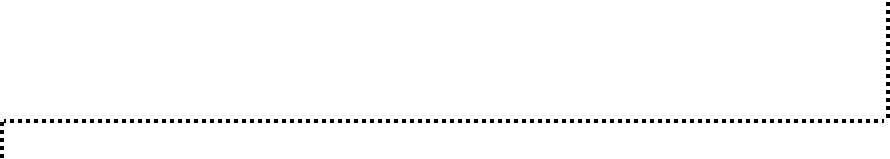 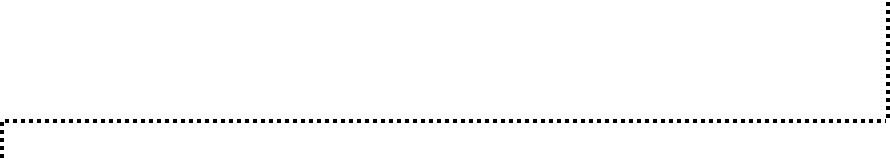 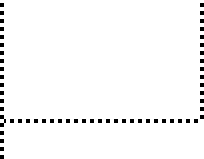 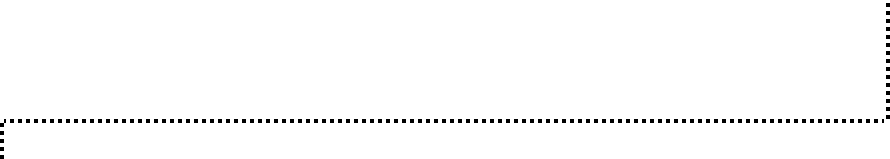 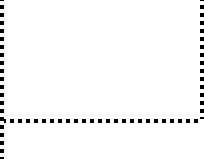 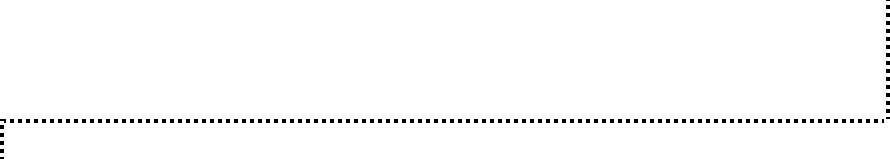 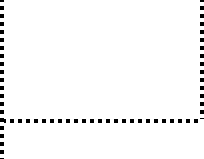 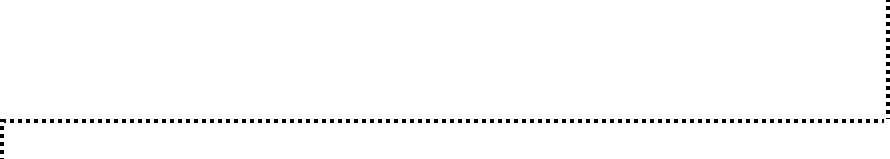 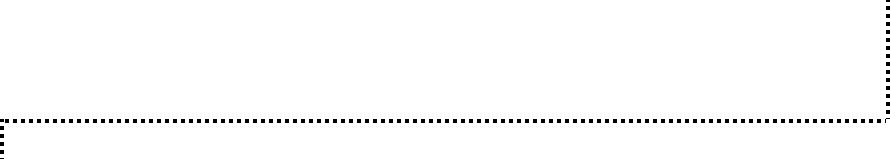 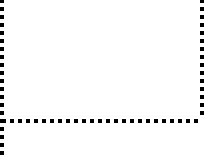 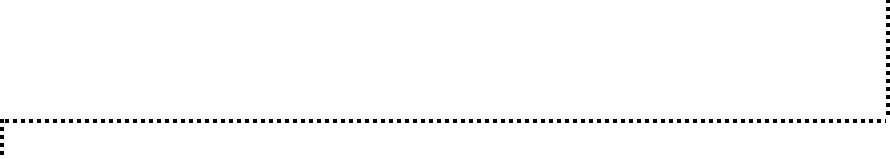 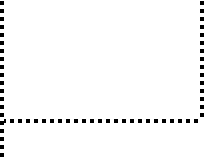 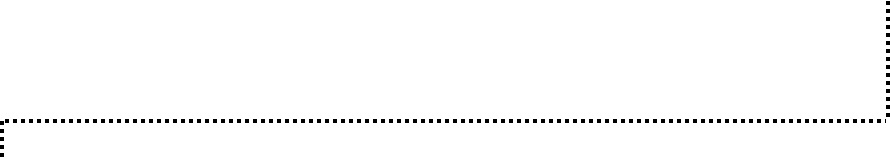 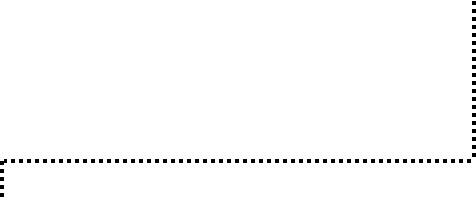 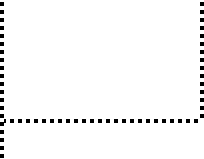 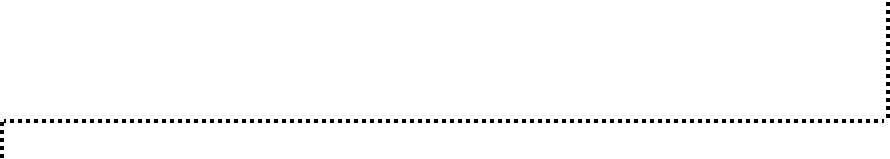 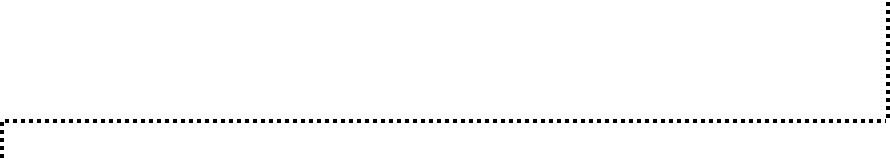 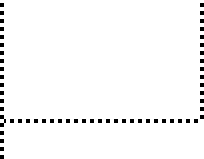 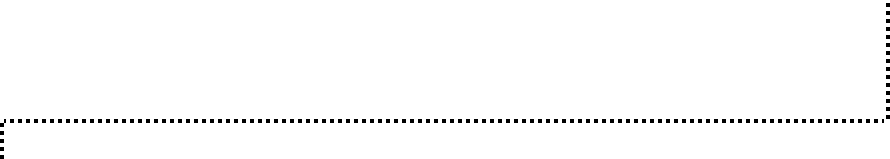 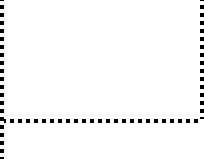 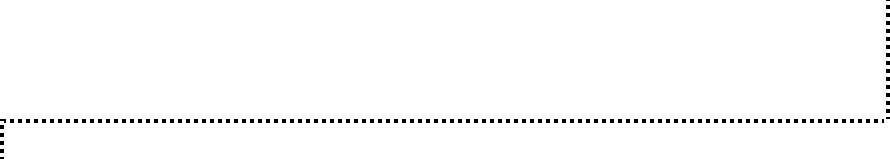 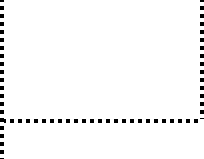 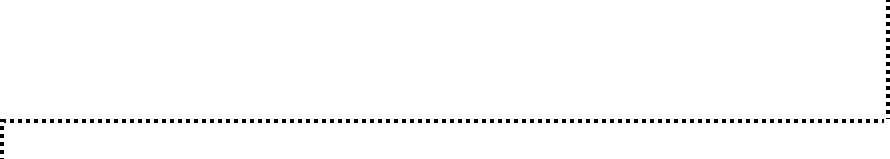 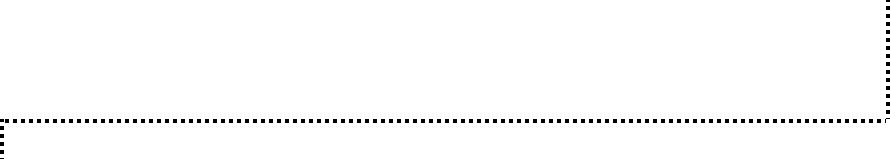 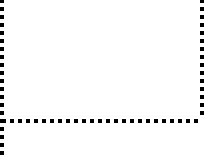 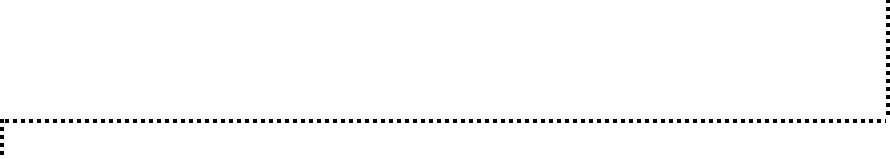 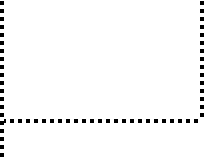 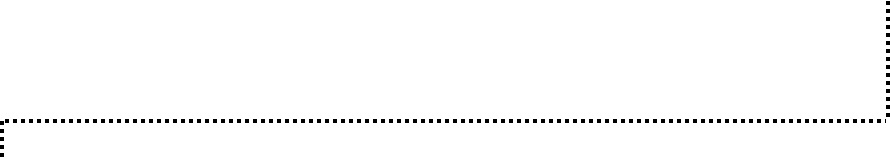 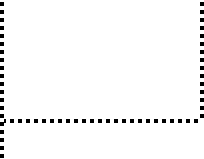 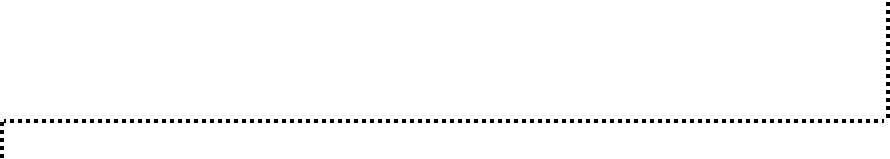 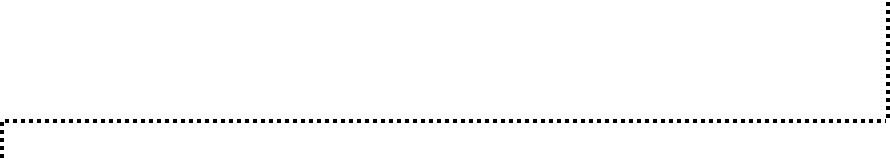 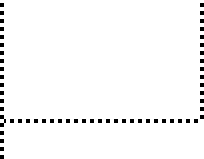 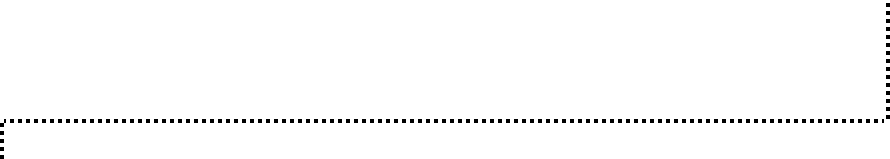 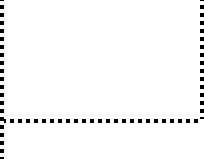 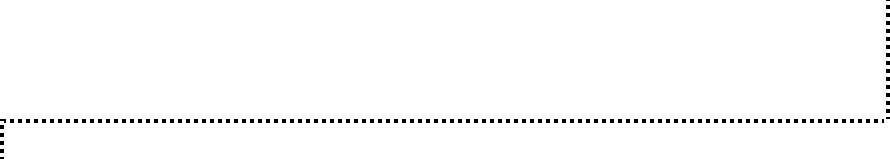 238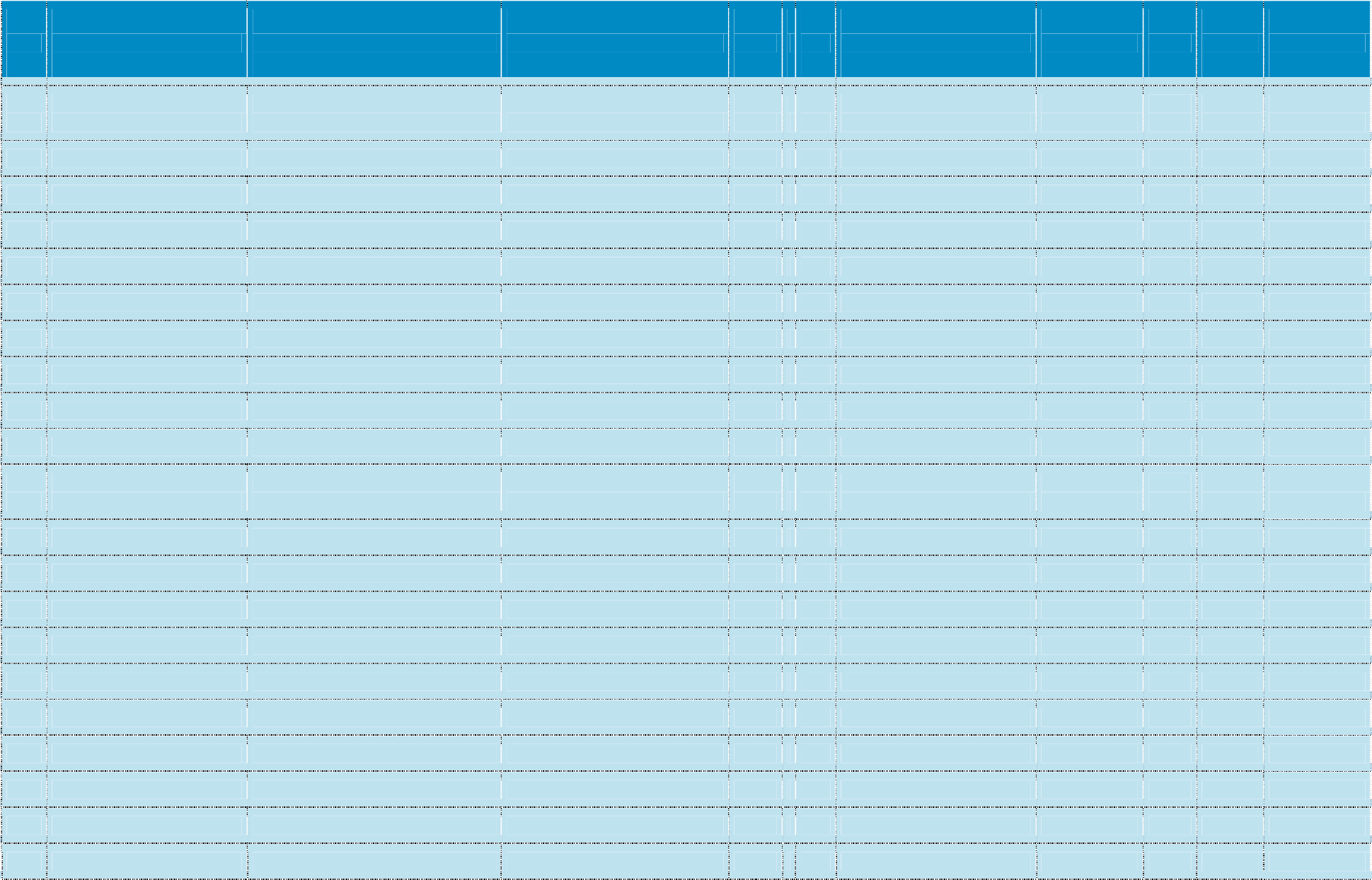 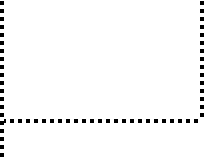 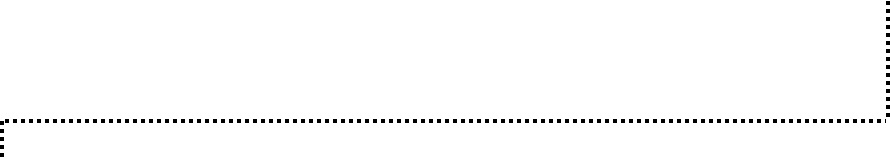 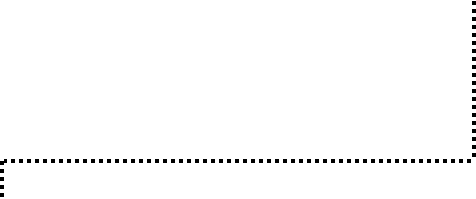 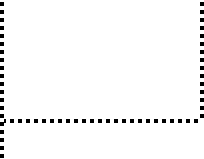 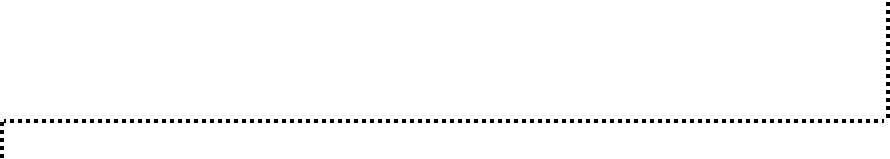 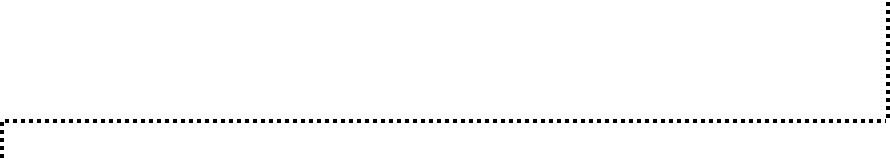 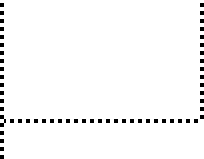 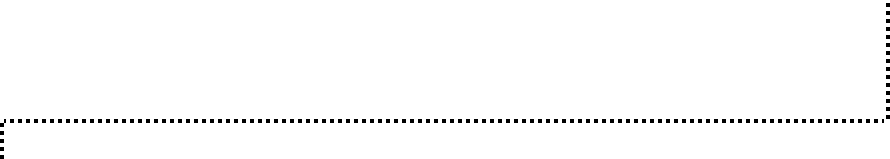 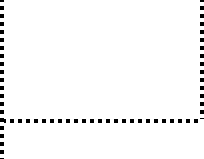 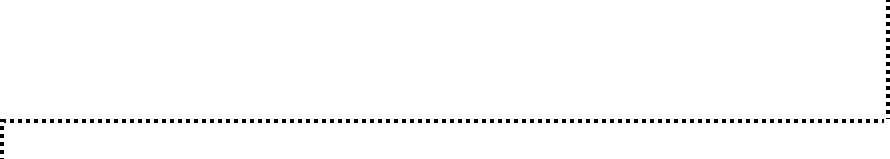 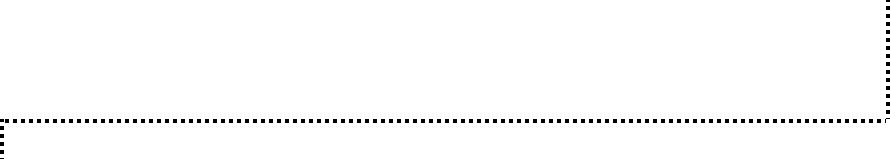 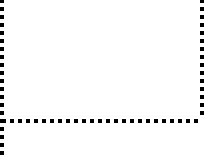 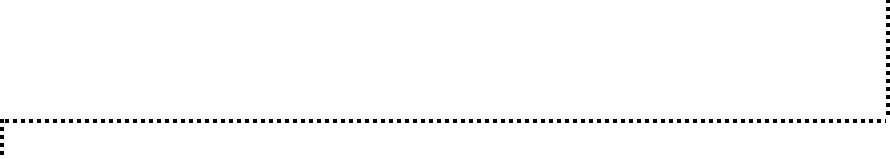 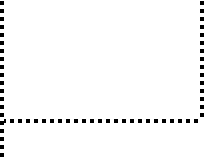 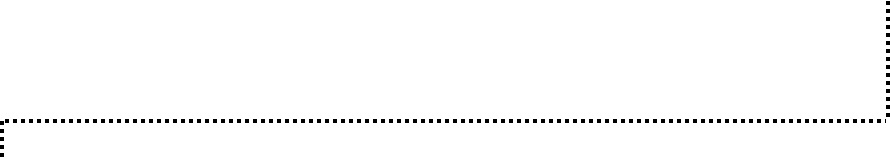 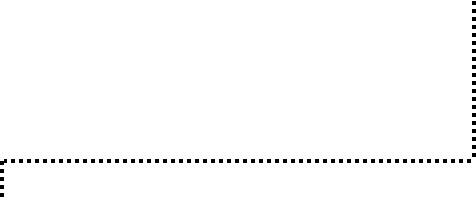 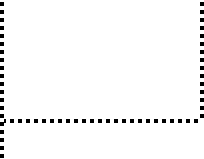 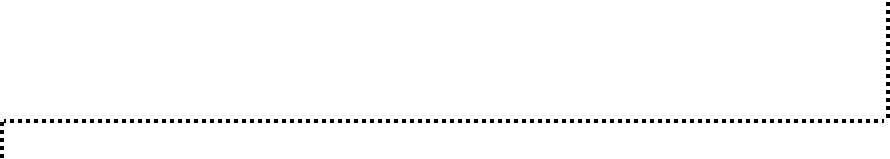 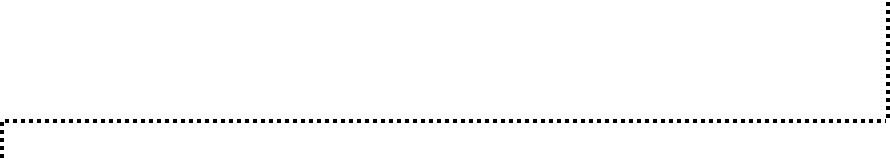 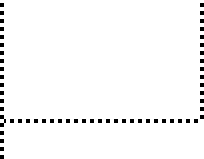 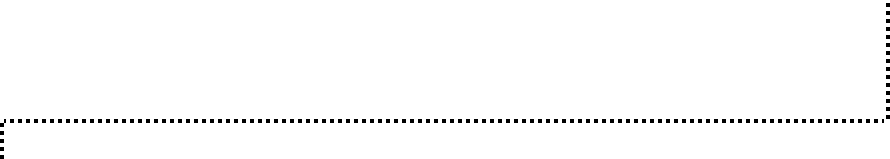 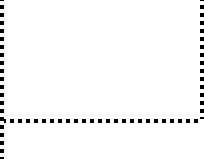 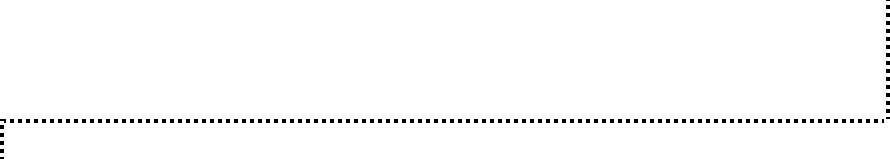 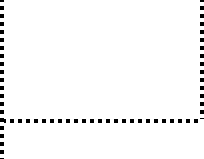 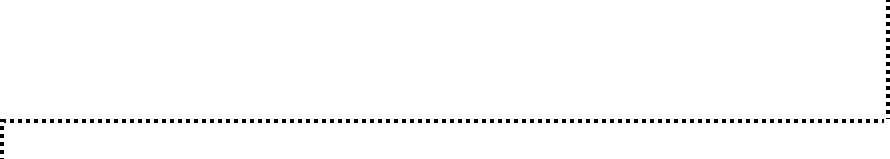 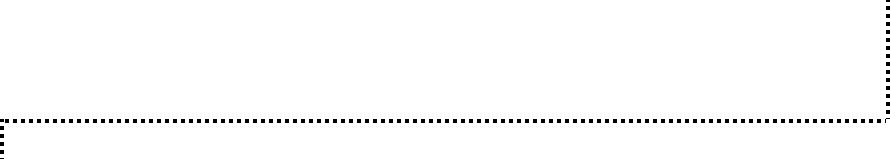 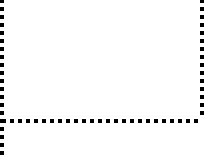 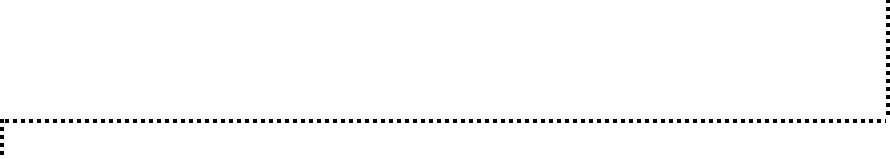 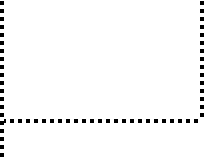 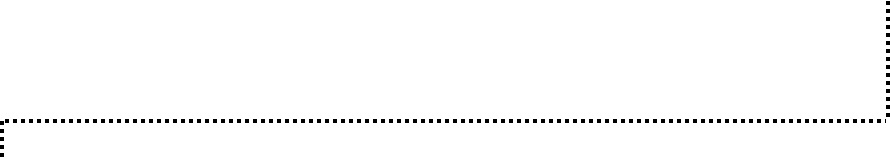 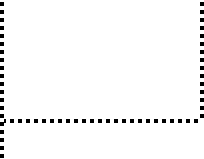 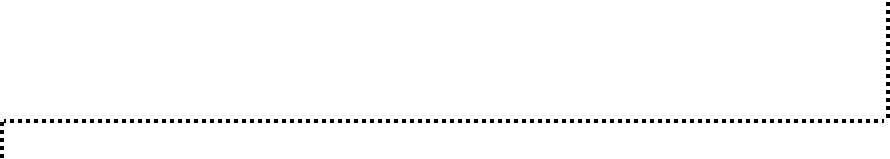 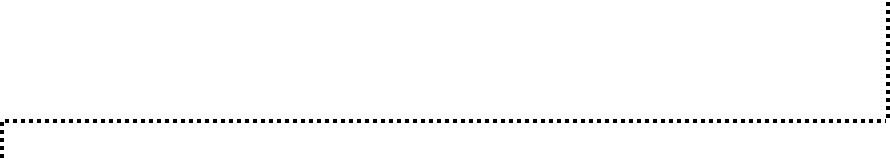 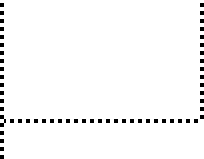 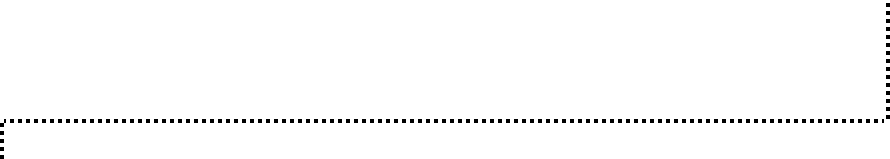 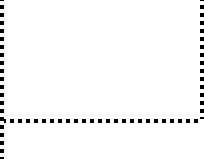 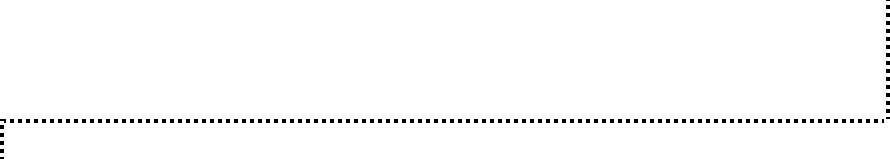 240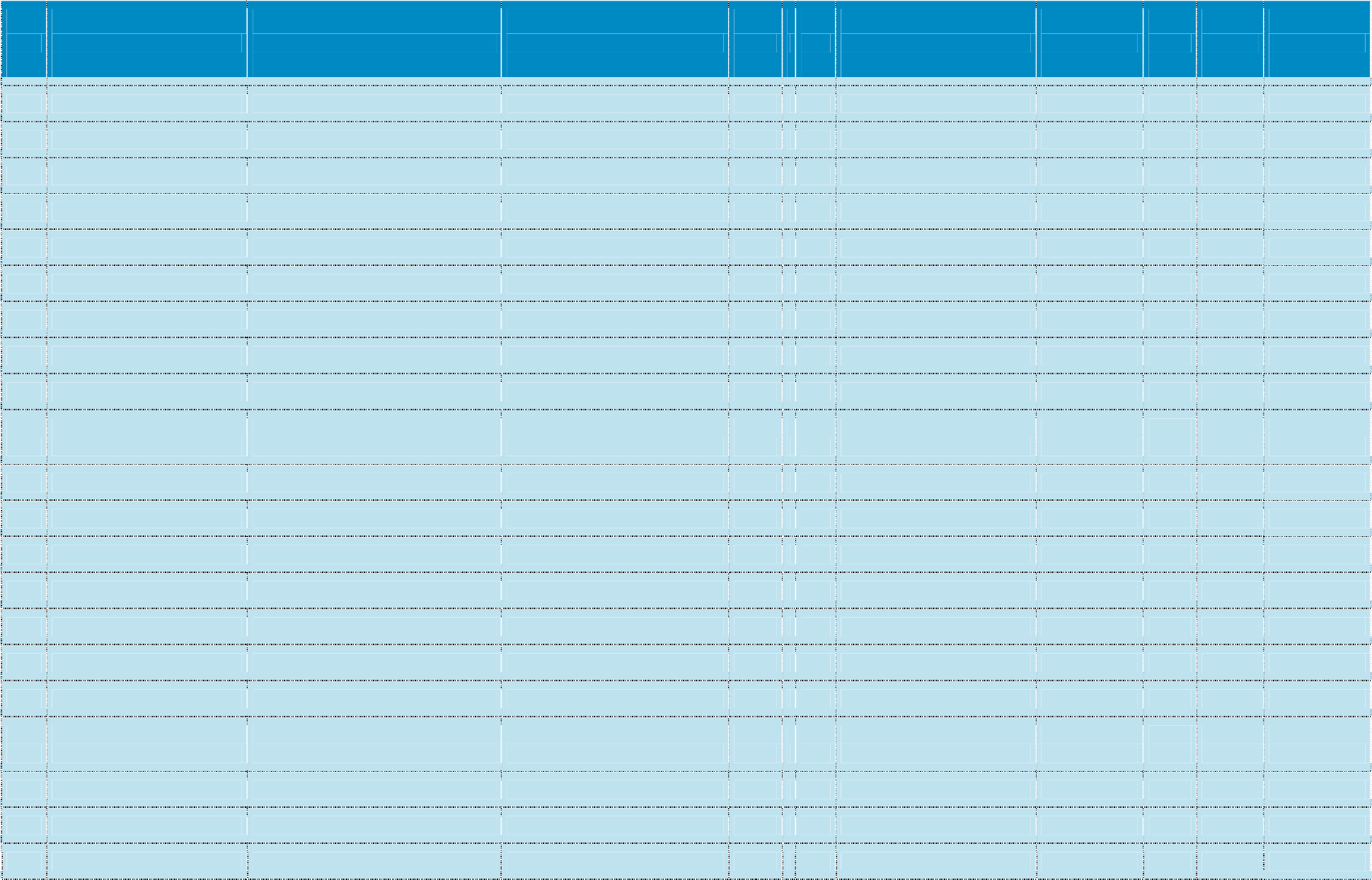 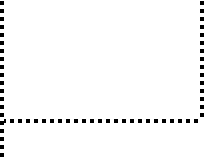 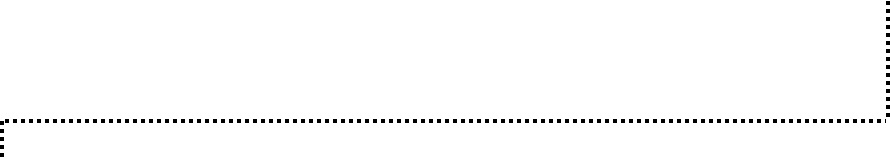 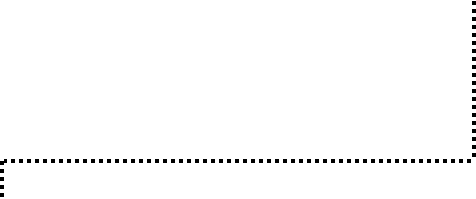 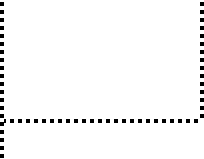 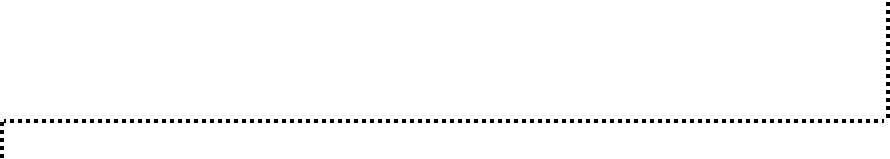 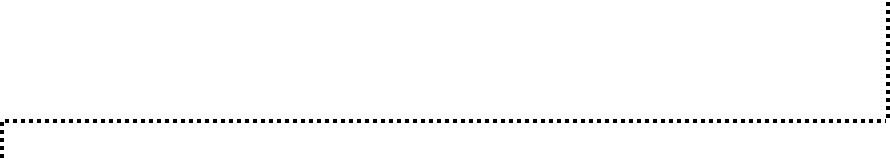 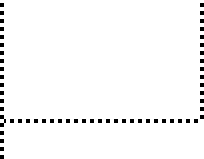 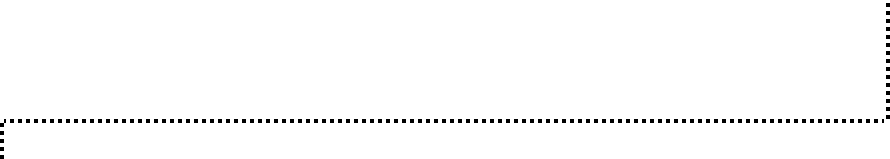 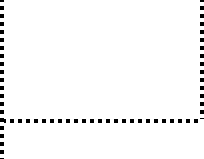 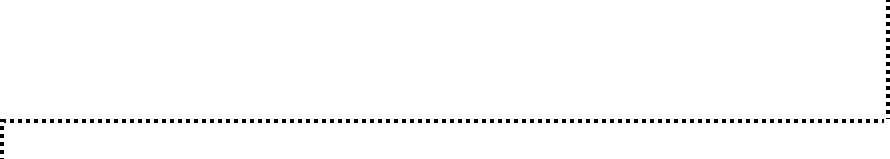 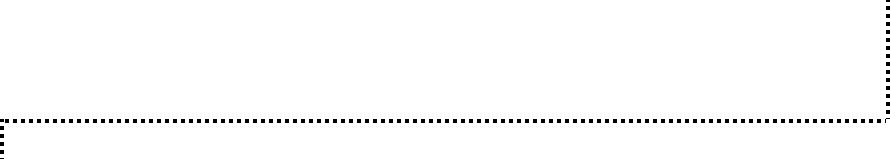 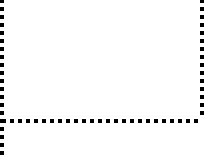 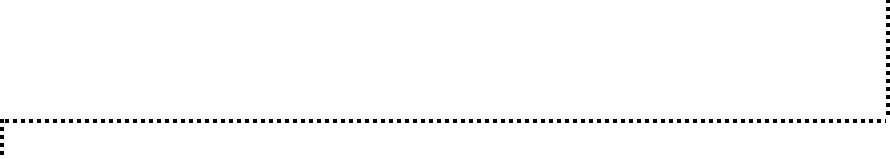 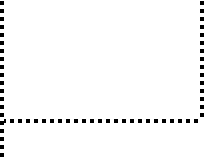 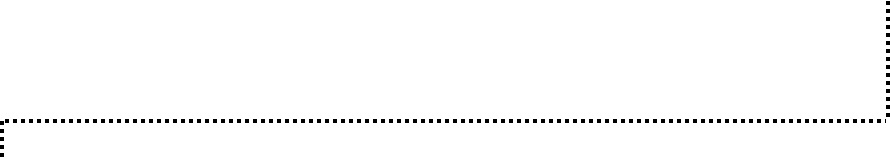 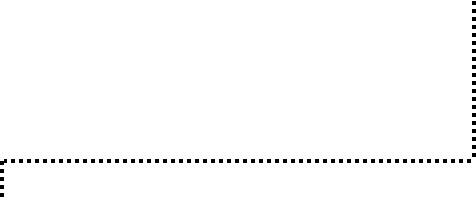 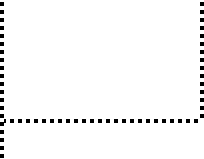 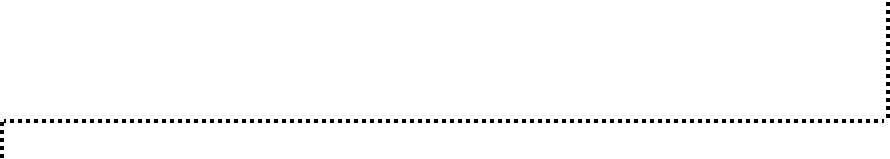 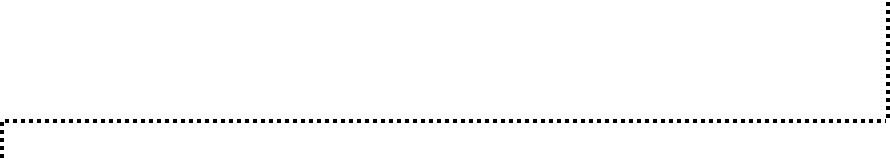 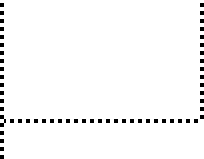 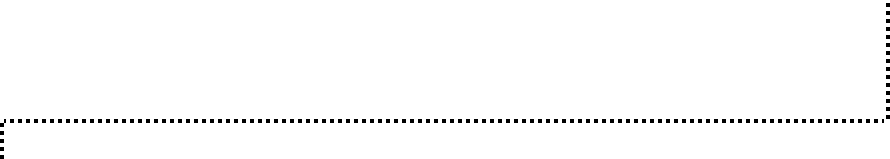 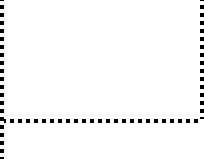 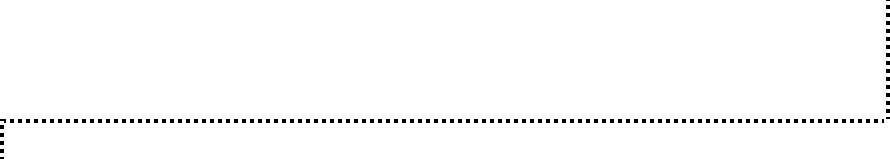 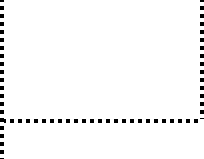 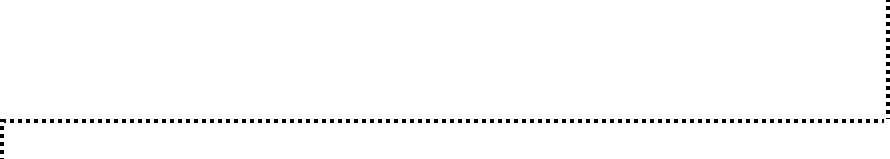 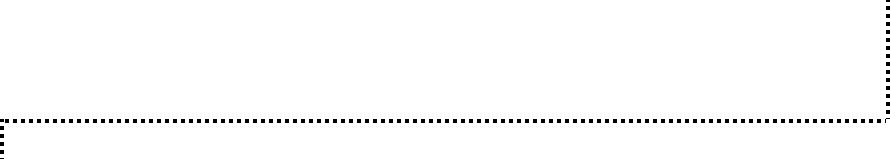 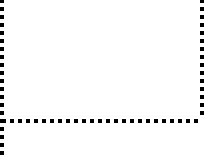 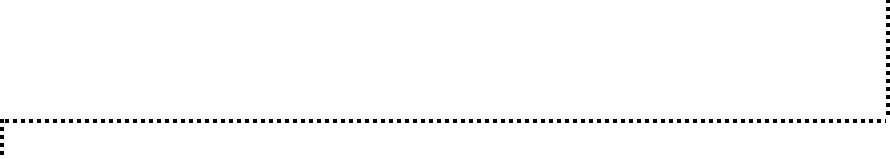 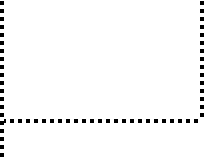 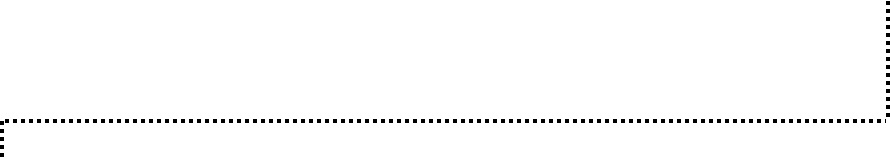 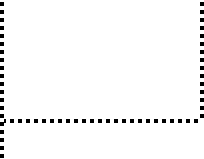 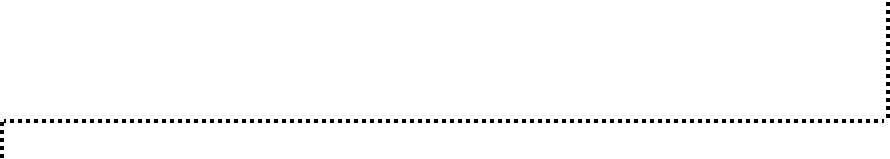 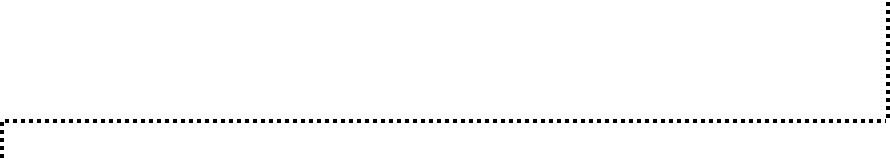 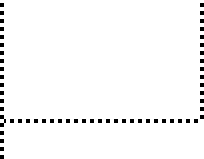 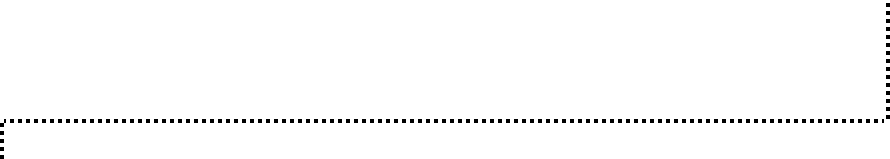 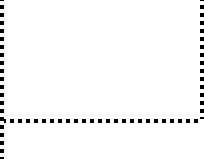 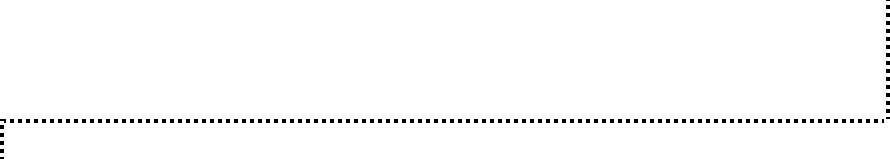 242243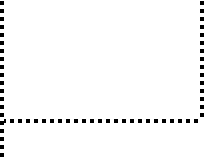 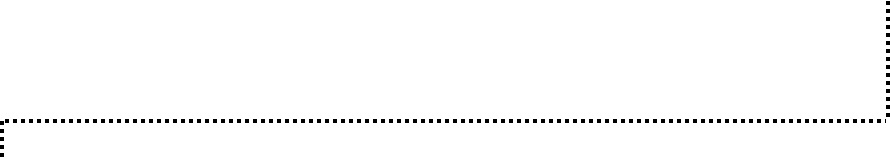 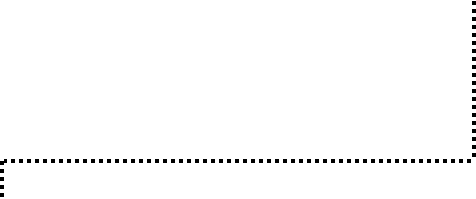 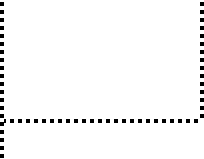 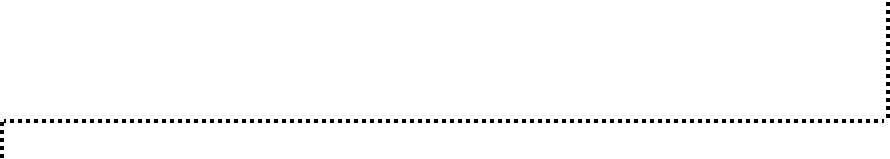 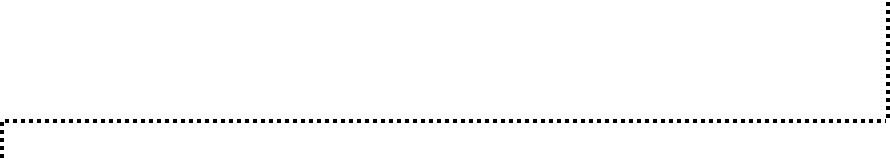 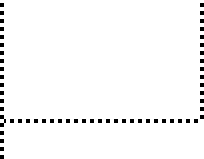 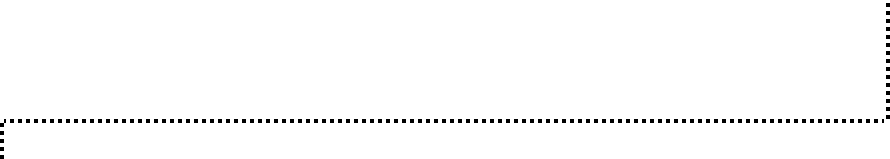 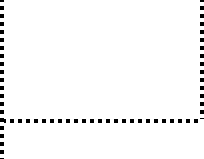 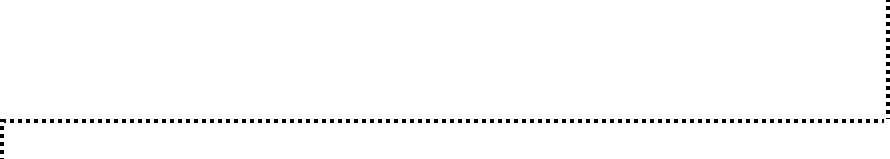 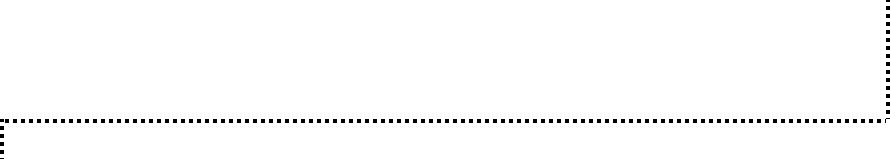 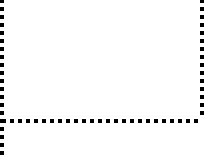 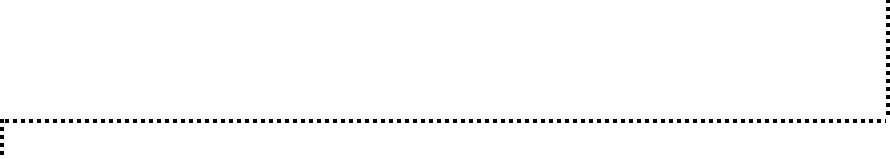 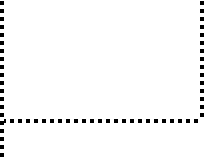 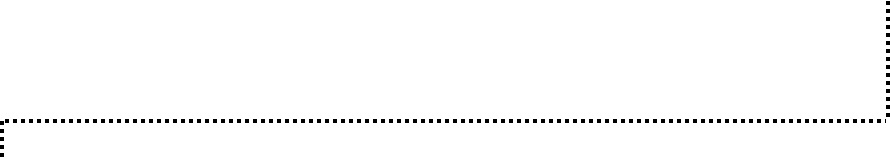 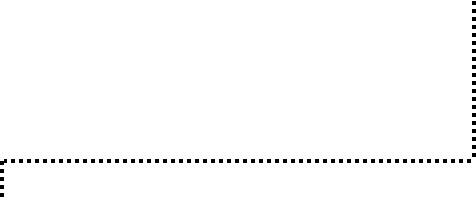 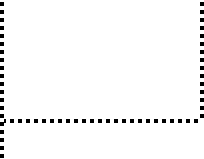 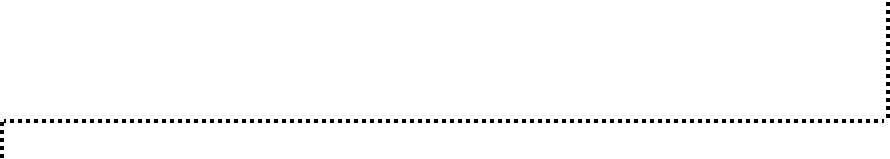 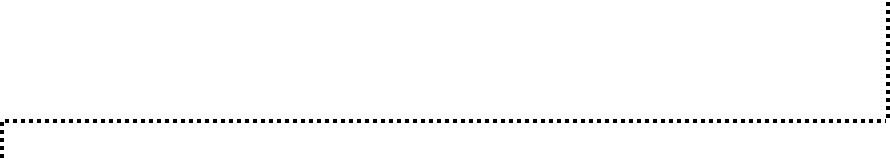 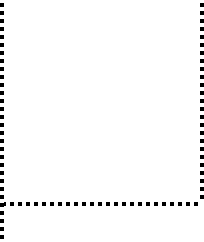 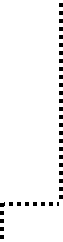 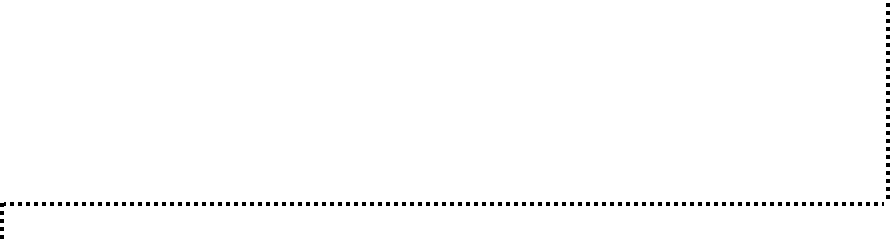 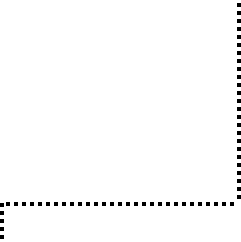 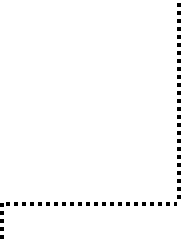 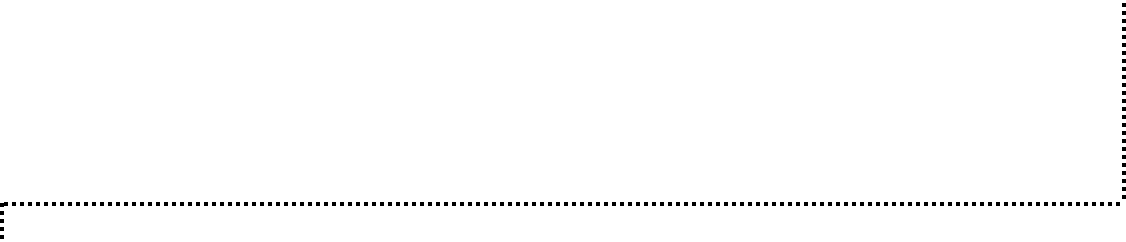 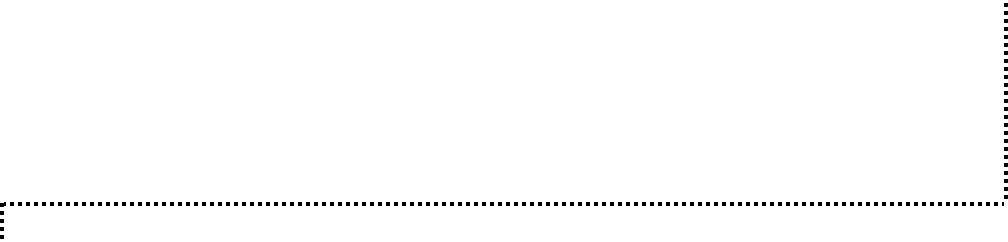 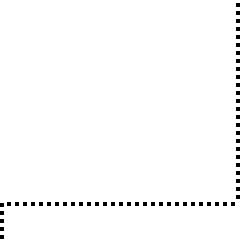 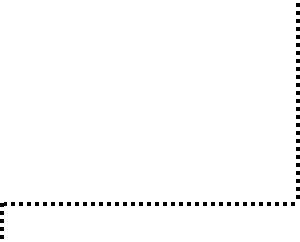 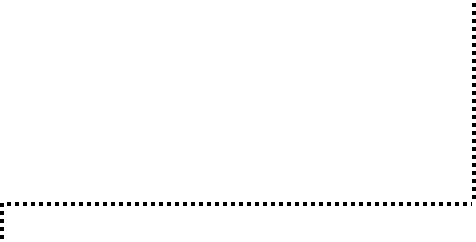 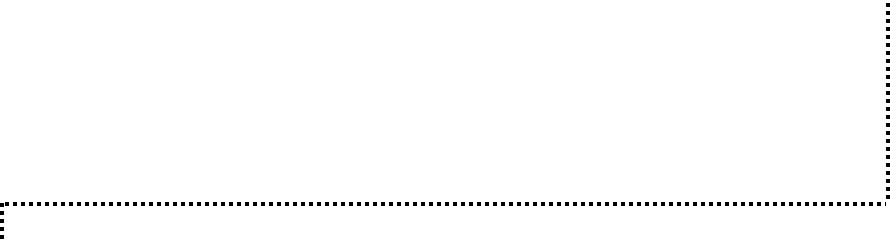 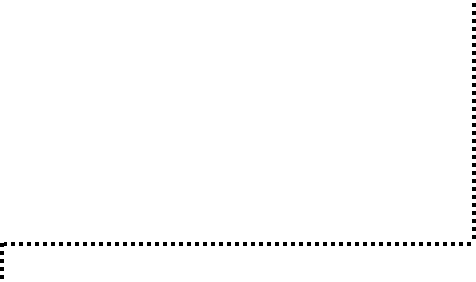 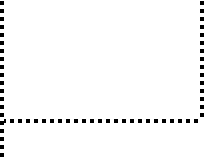 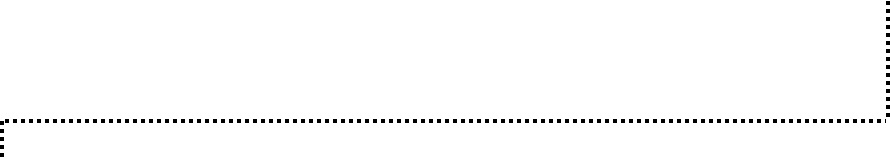 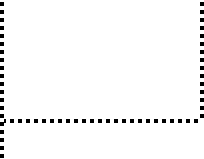 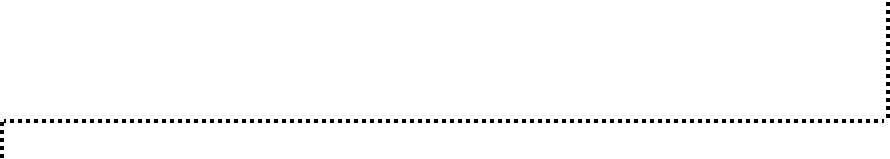 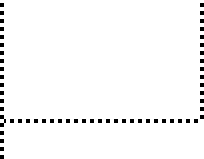 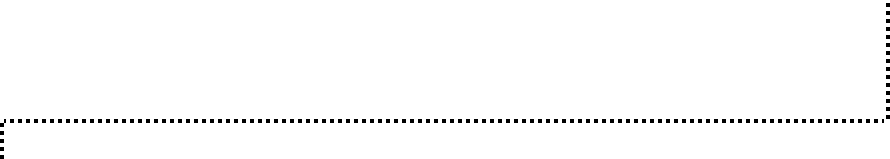 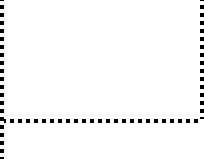 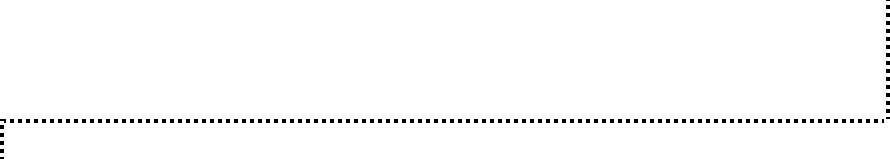 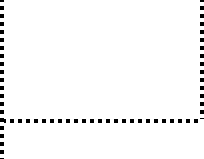 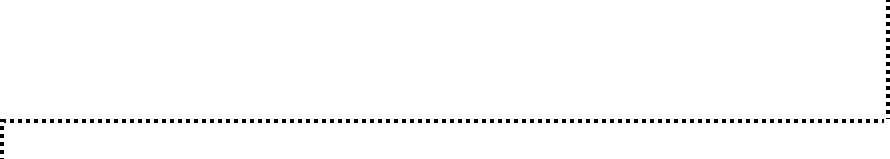 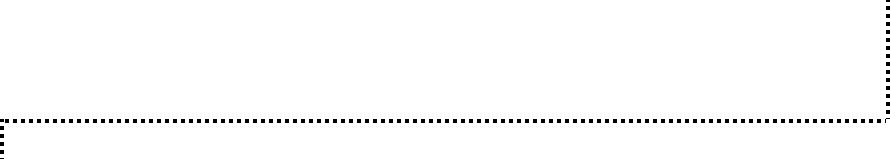 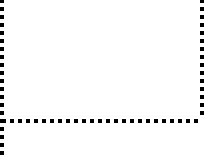 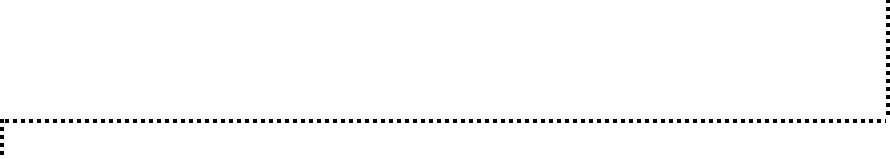 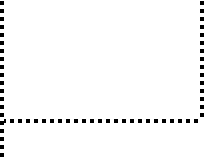 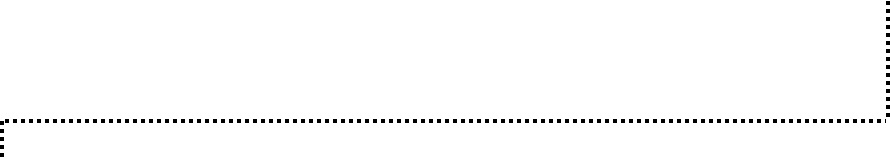 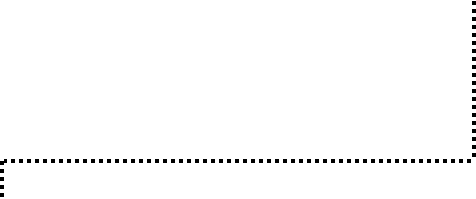 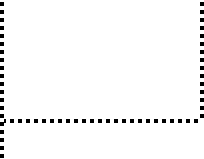 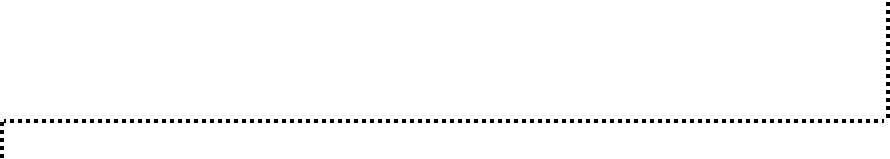 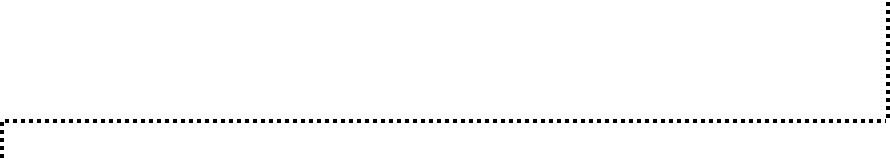 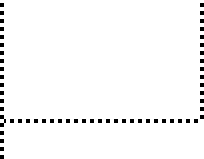 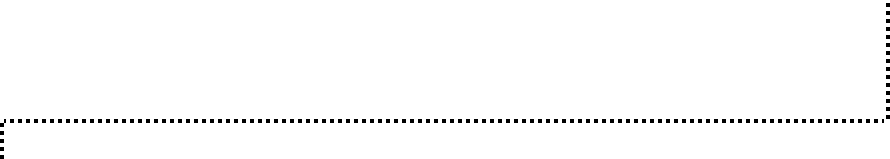 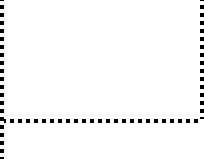 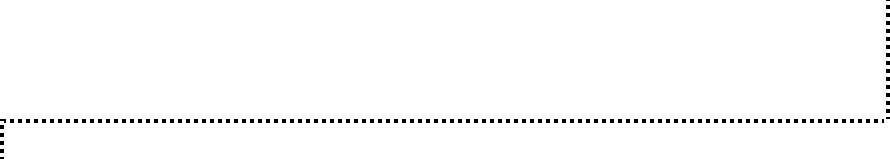 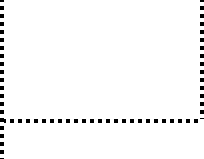 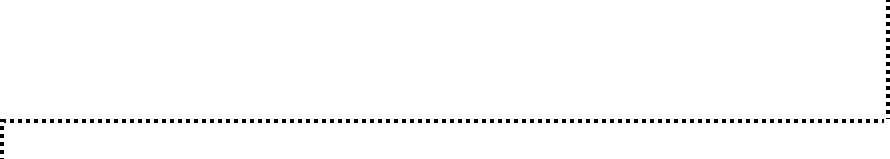 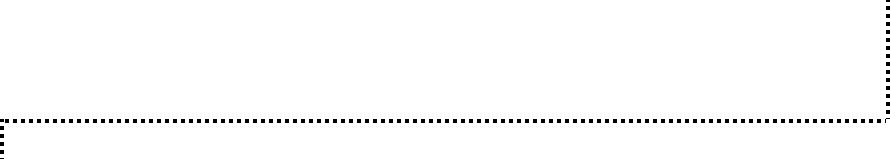 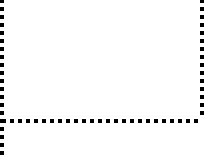 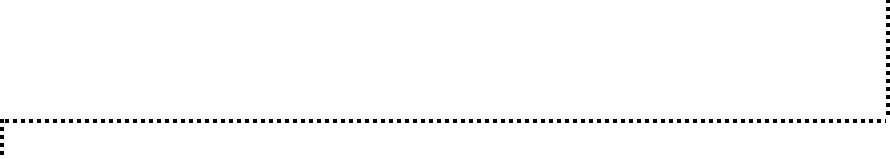 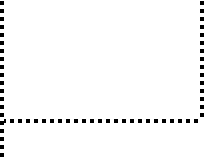 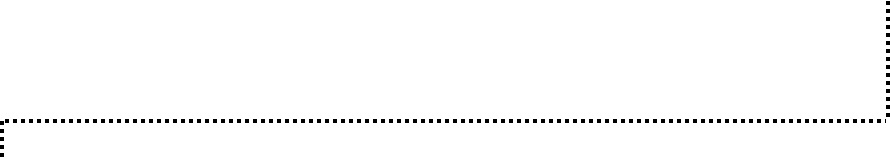 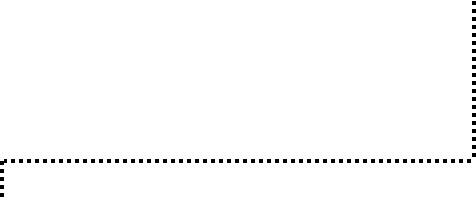 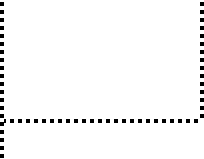 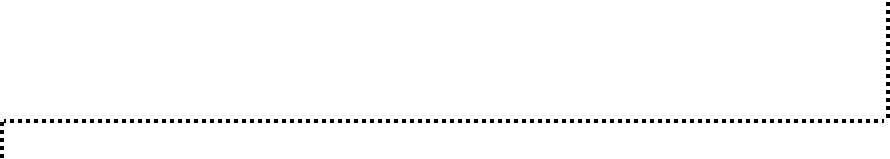 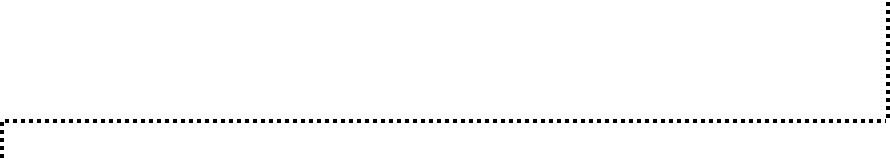 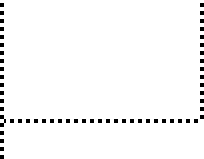 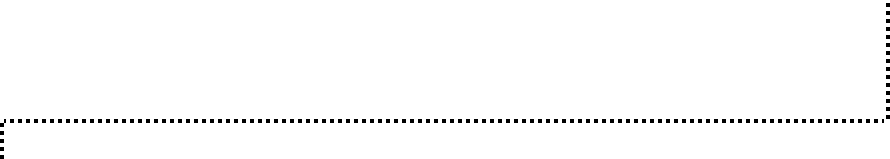 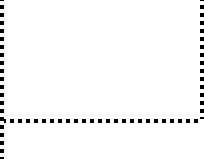 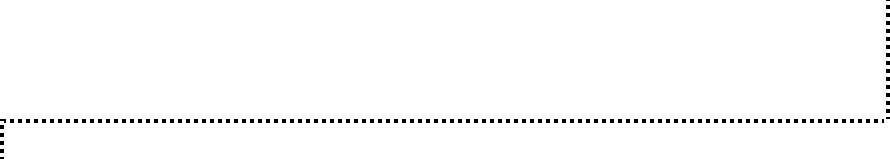 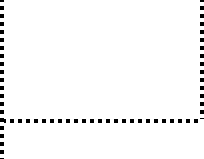 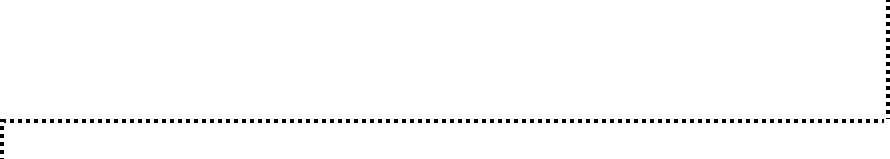 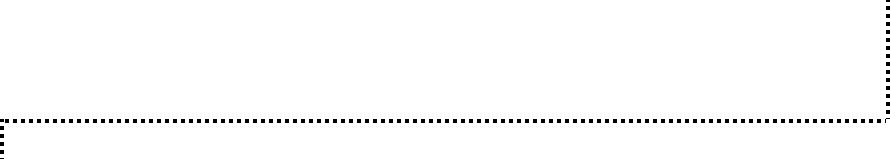 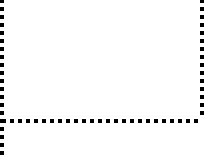 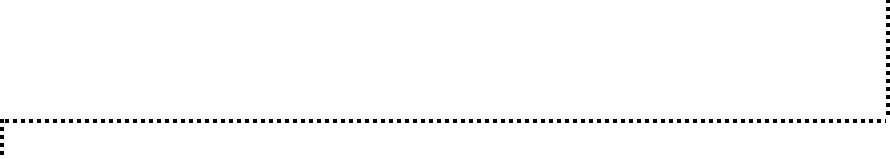 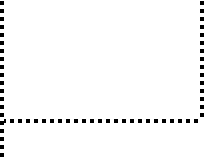 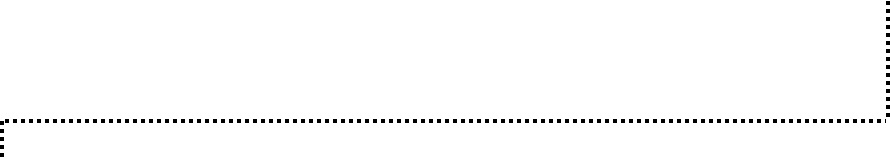 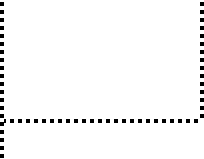 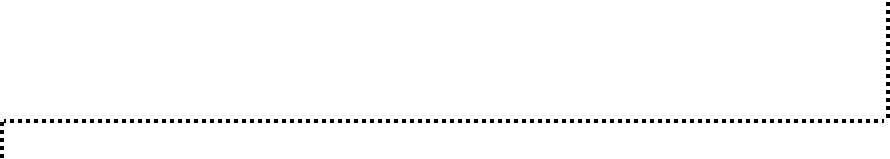 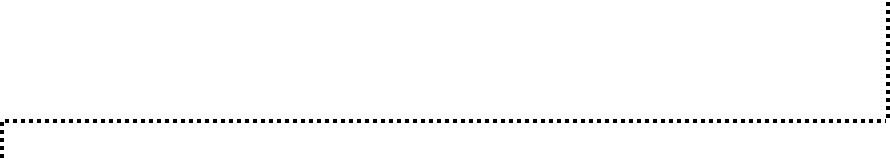 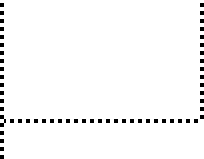 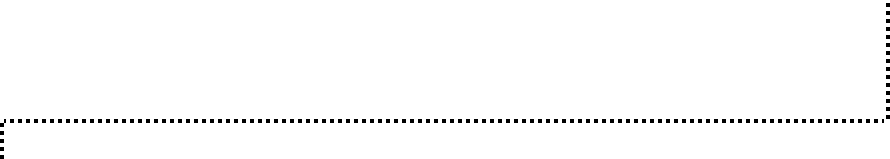 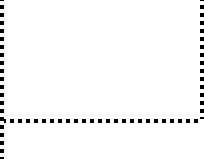 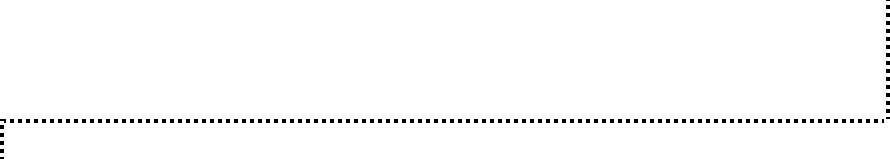 244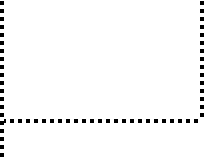 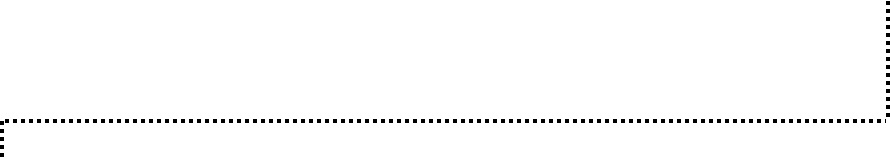 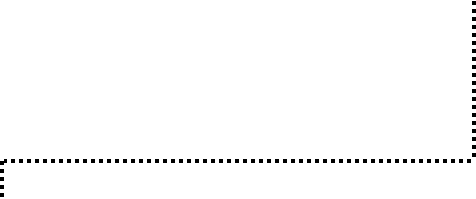 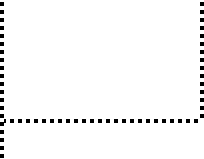 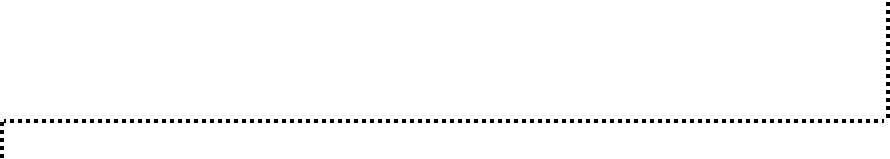 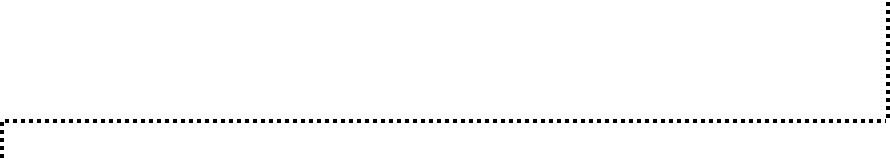 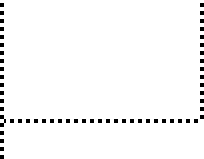 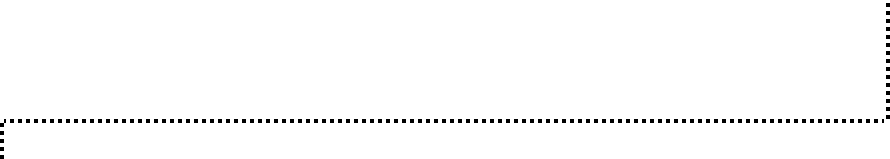 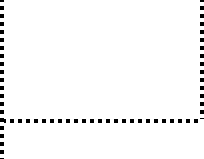 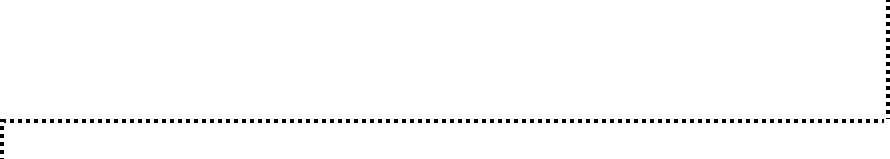 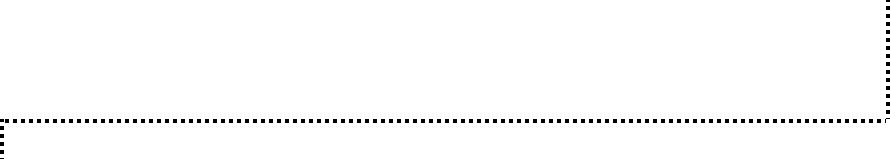 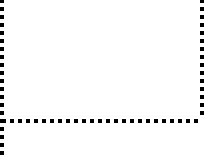 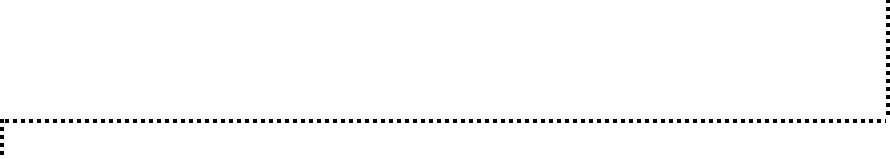 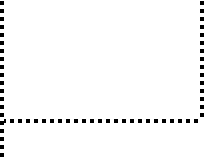 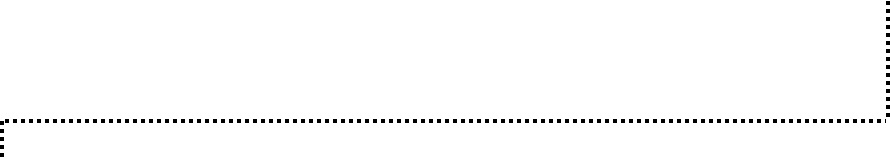 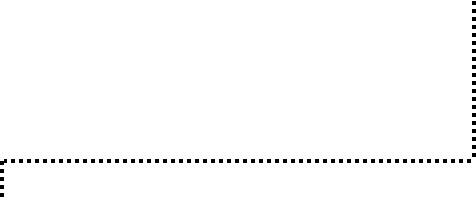 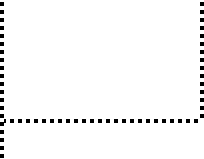 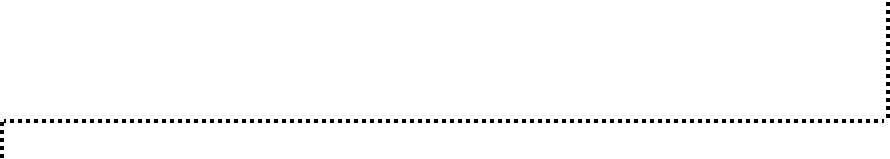 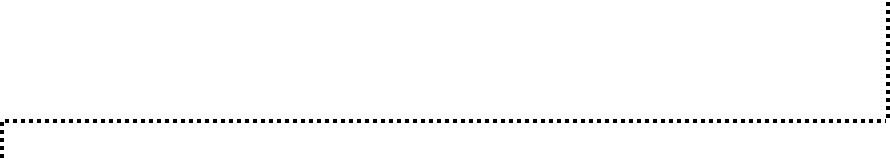 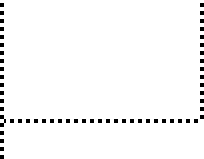 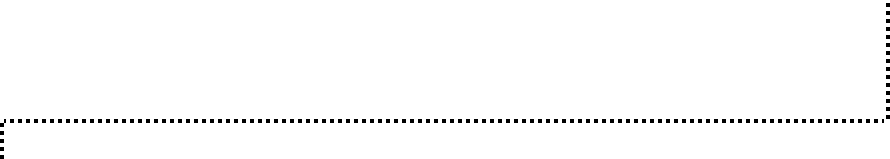 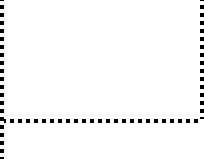 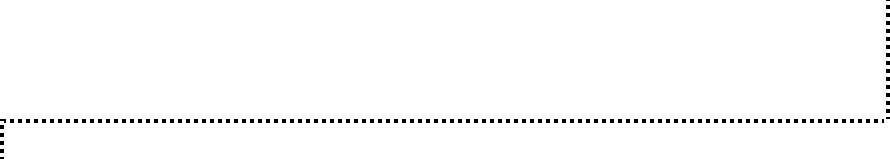 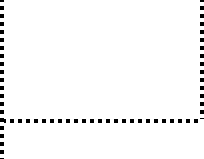 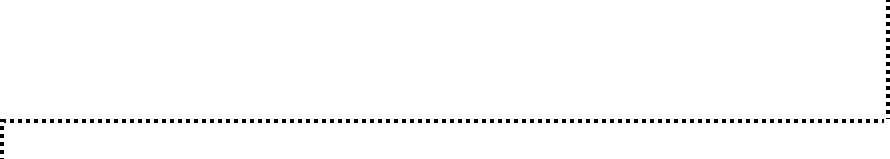 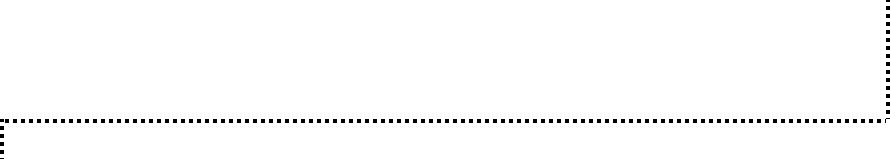 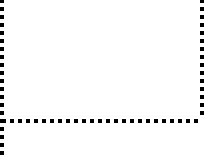 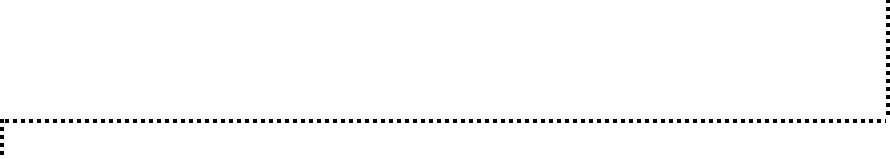 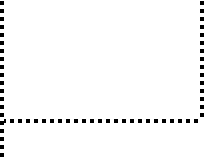 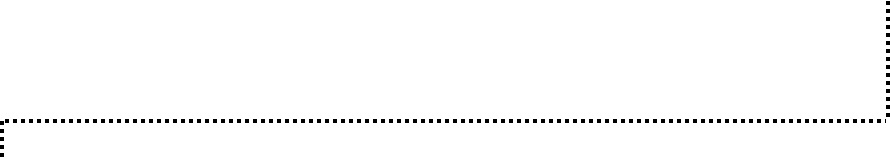 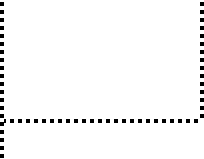 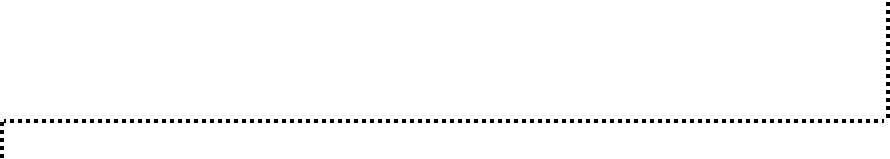 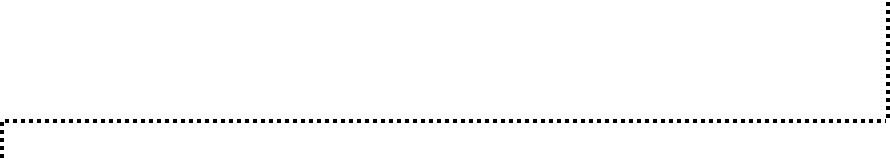 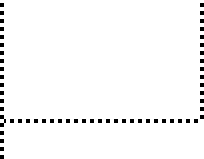 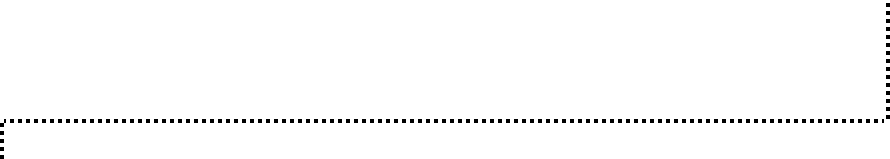 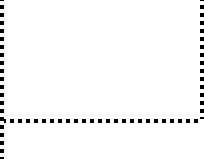 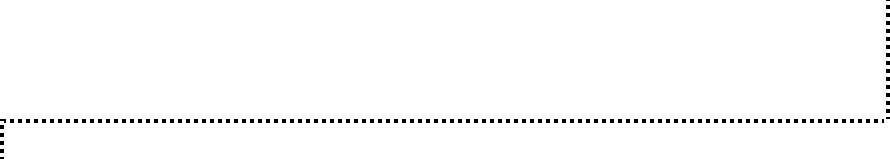 246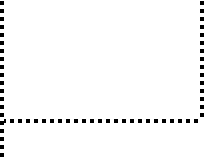 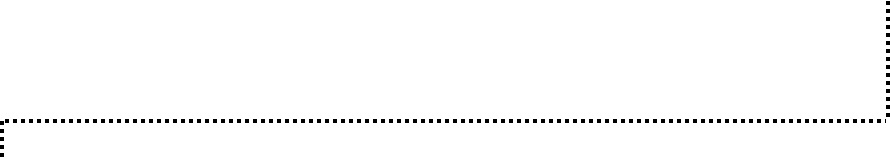 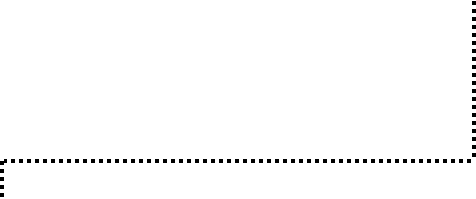 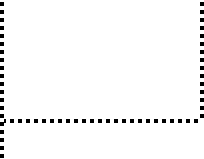 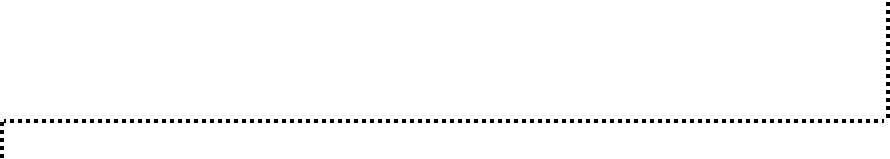 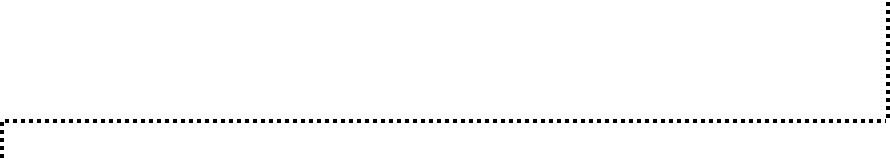 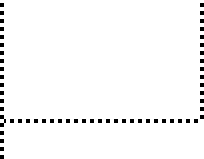 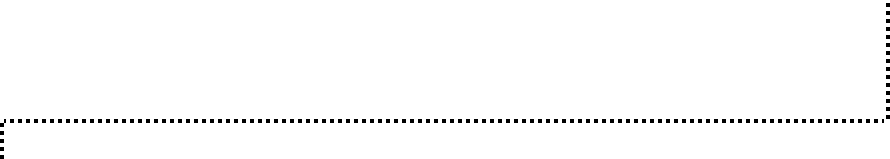 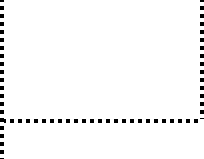 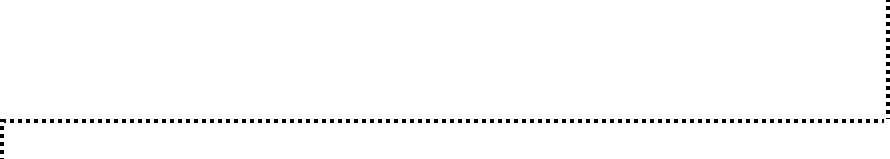 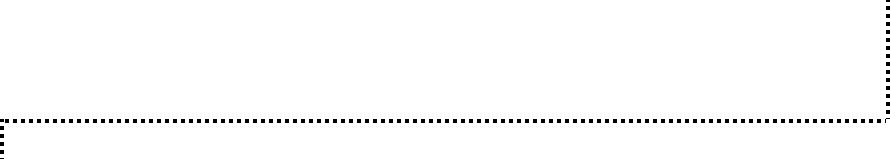 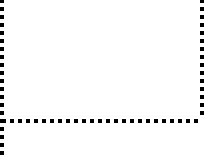 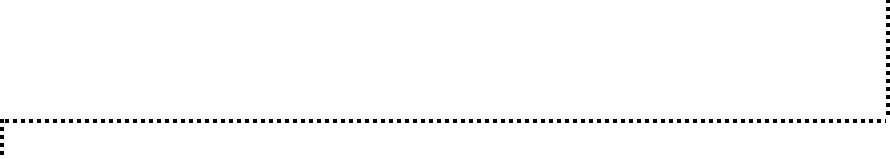 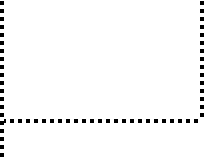 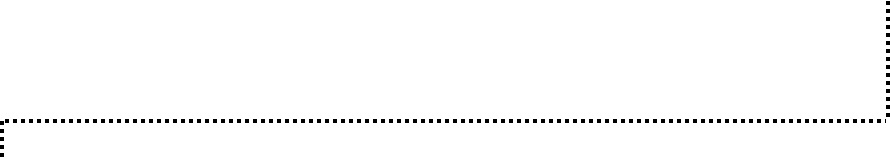 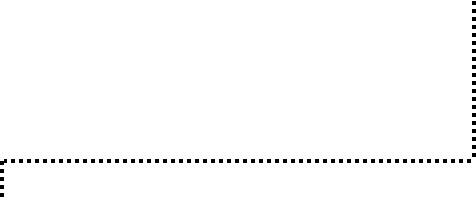 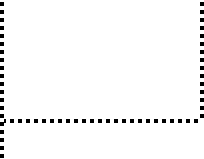 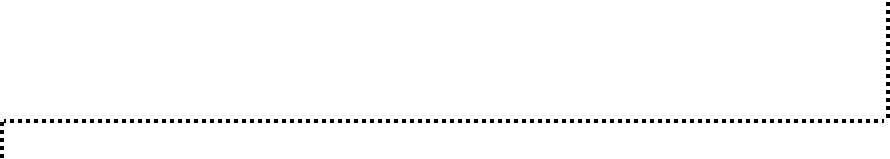 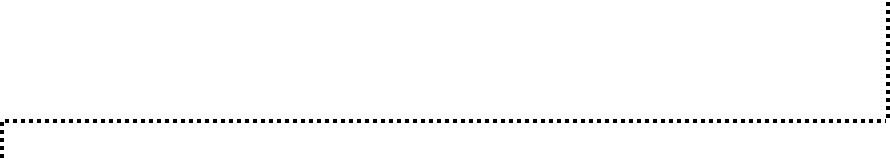 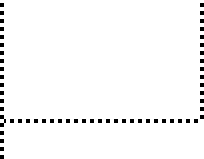 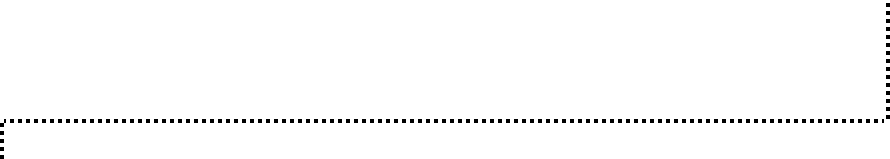 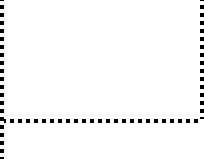 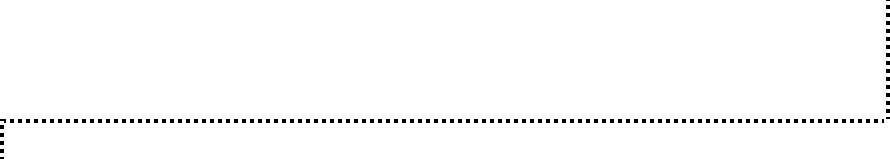 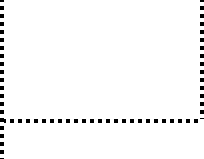 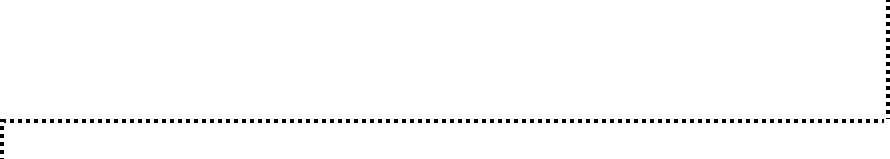 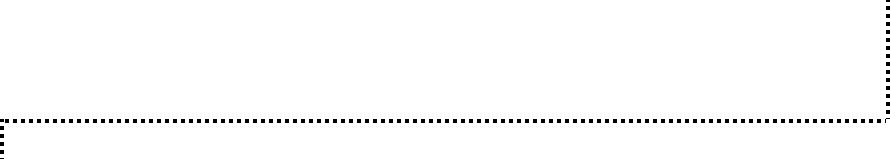 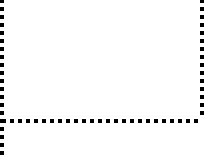 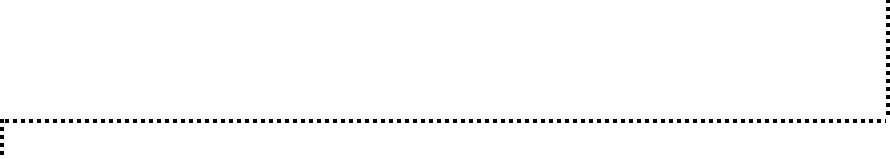 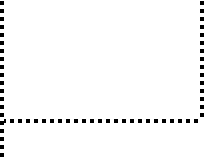 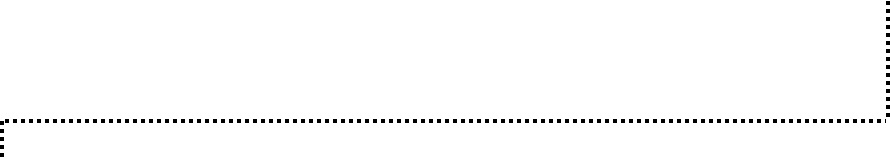 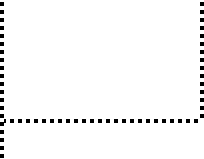 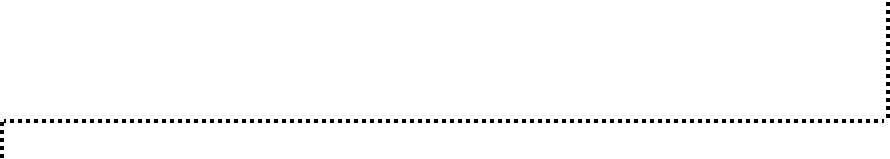 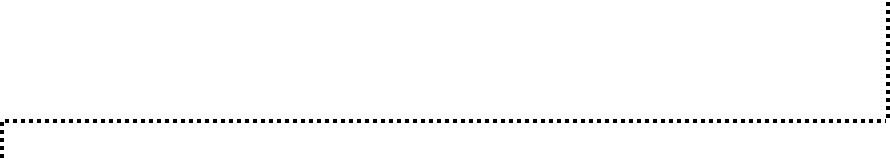 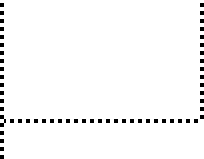 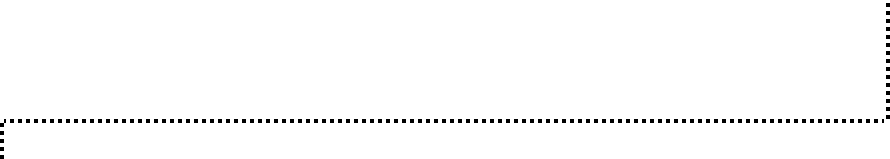 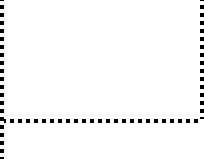 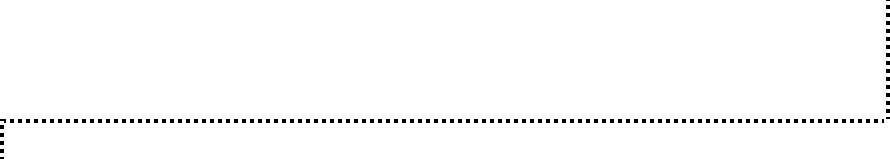 247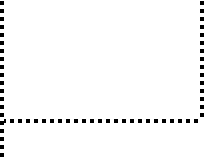 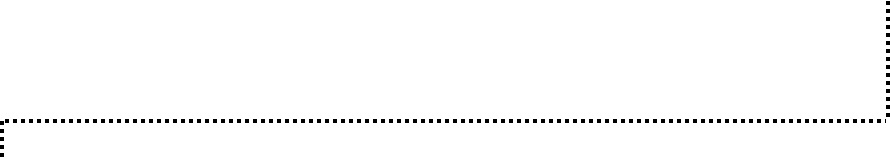 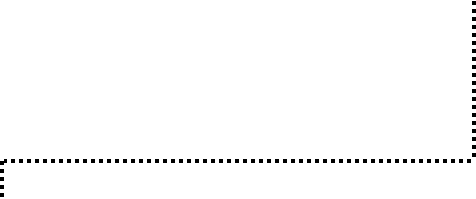 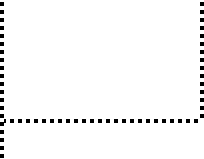 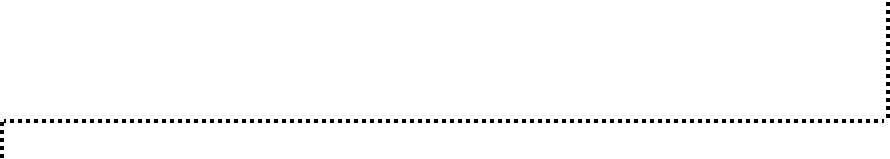 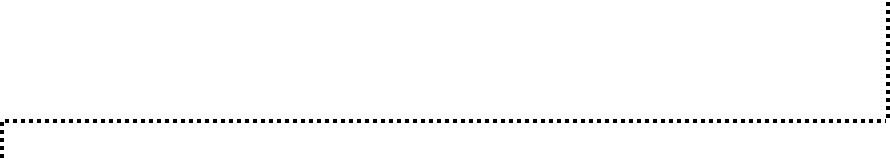 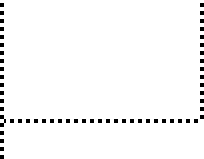 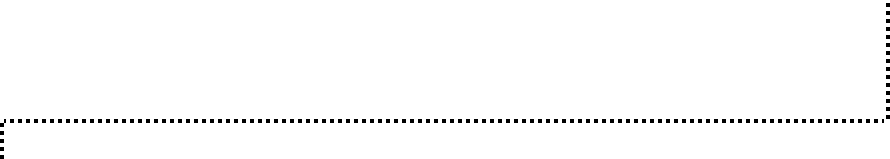 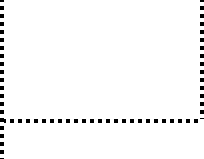 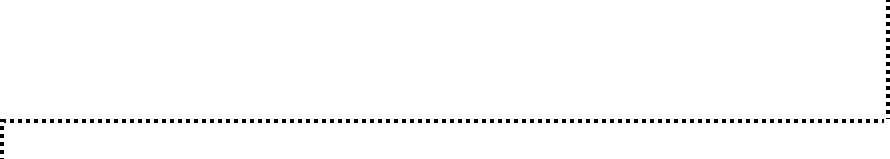 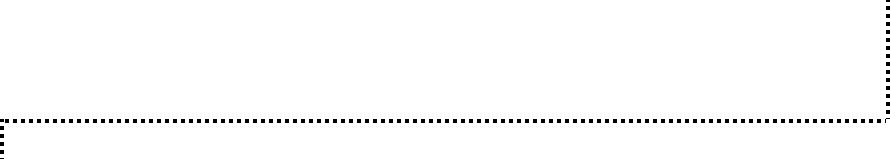 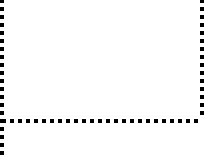 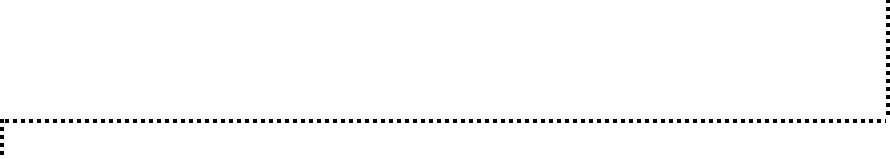 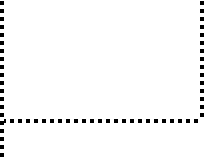 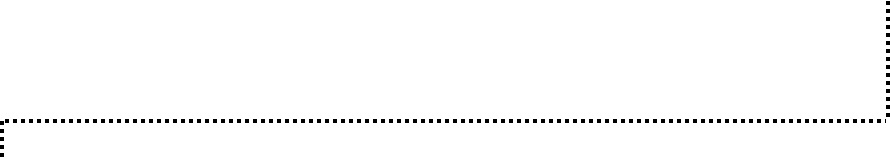 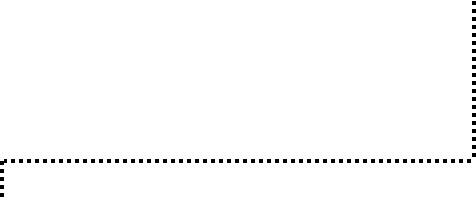 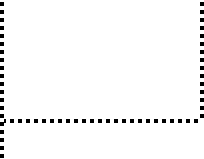 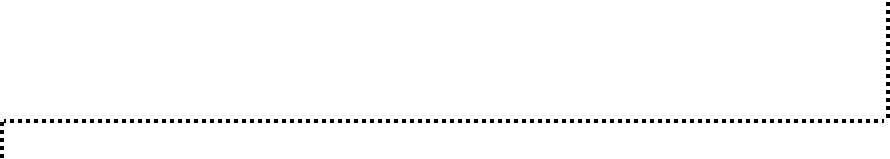 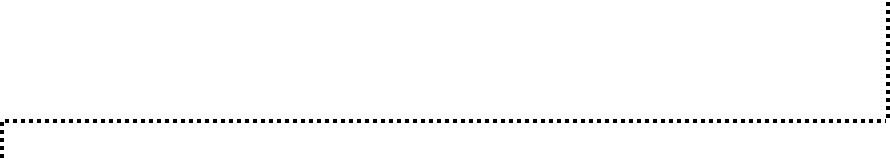 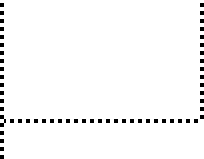 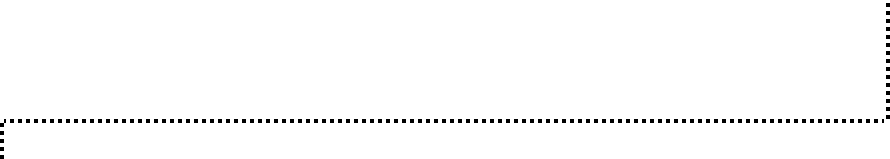 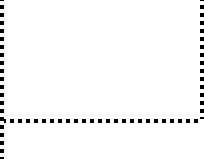 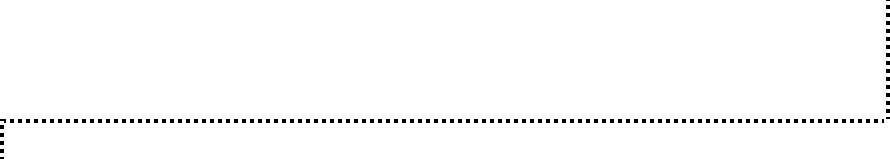 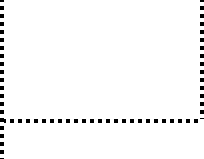 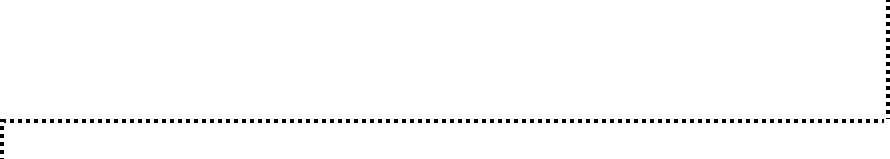 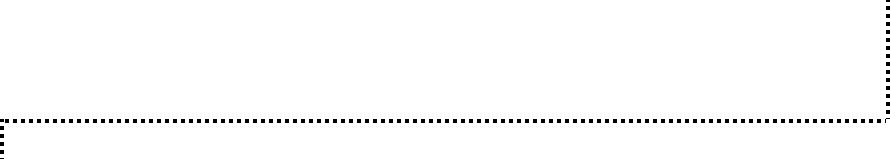 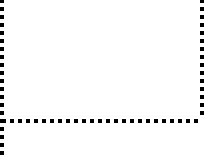 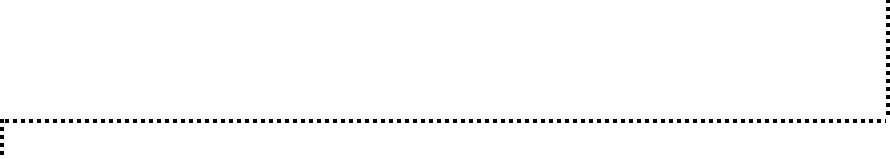 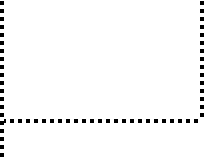 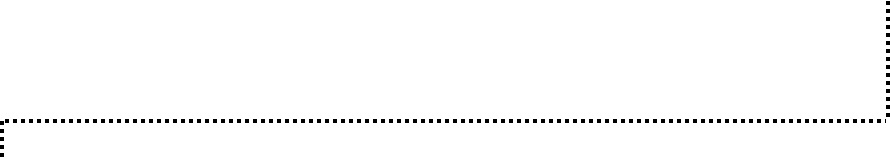 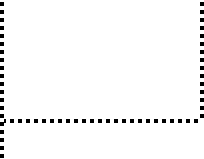 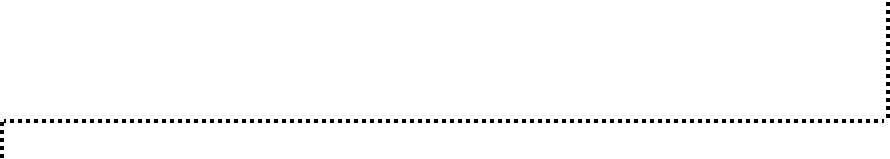 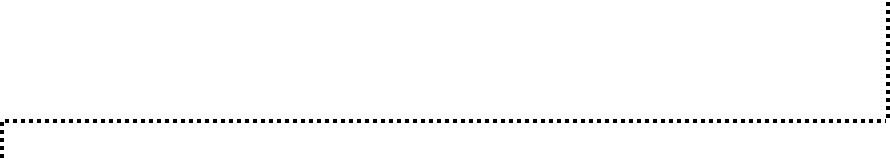 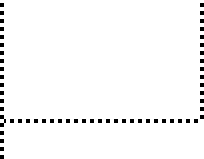 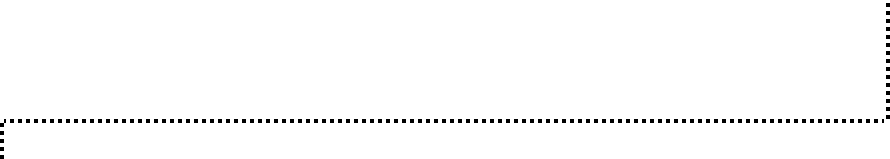 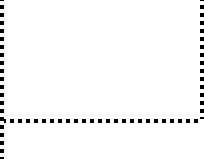 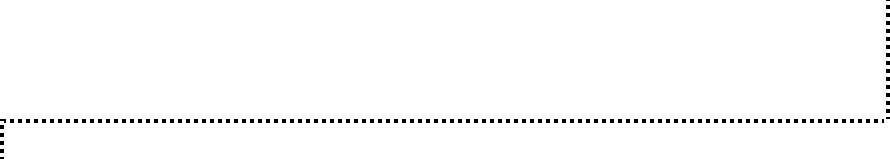 248249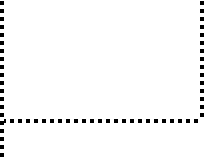 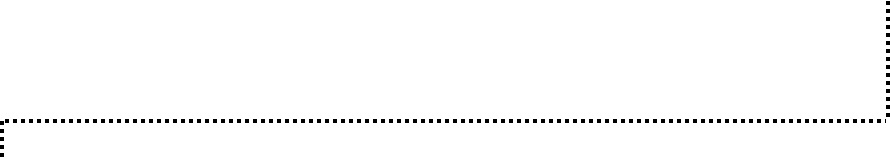 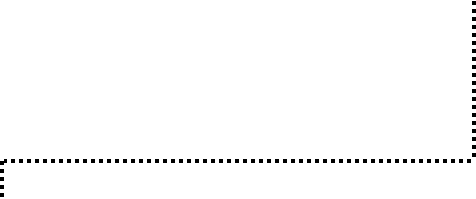 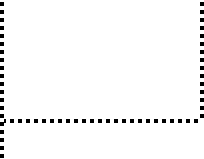 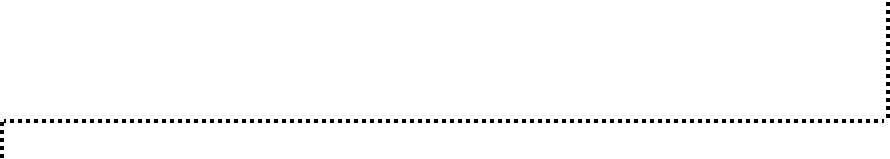 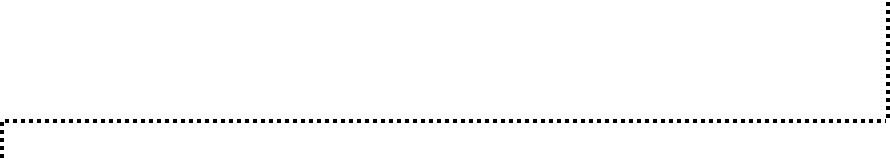 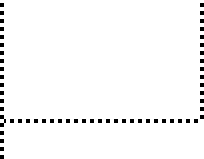 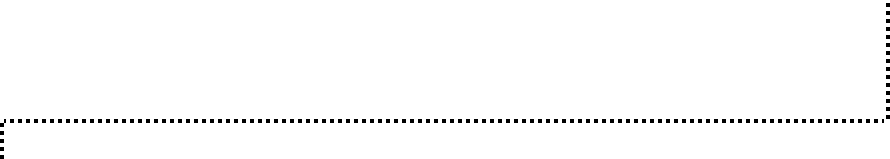 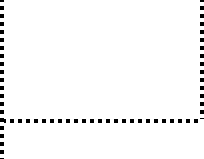 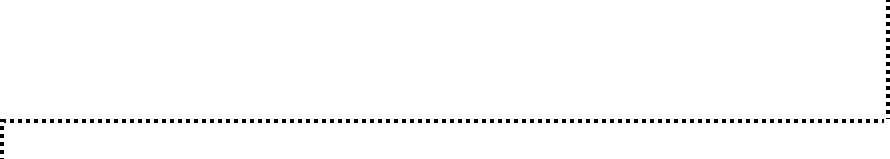 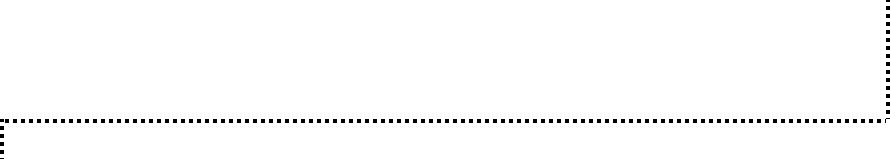 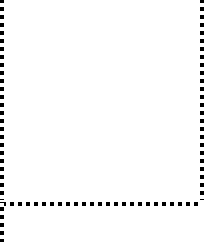 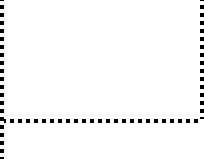 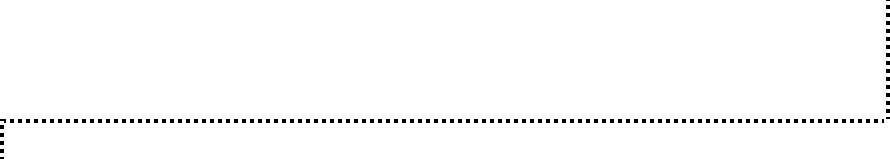 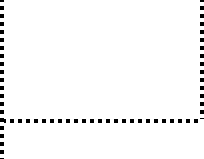 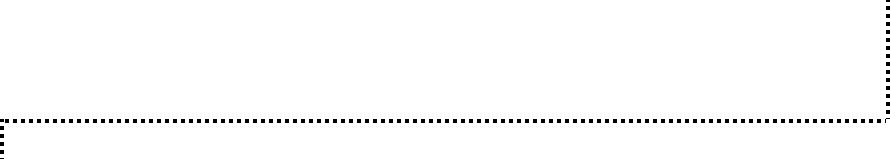 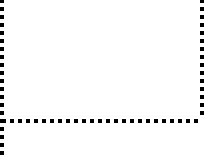 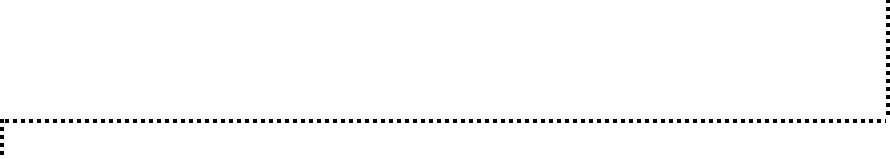 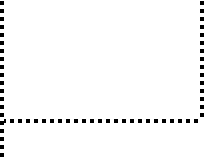 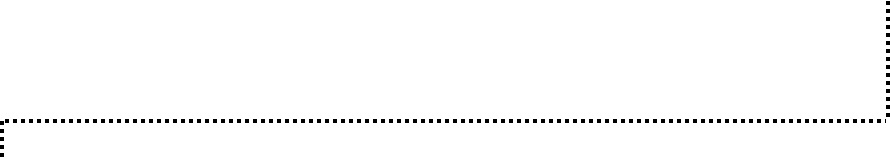 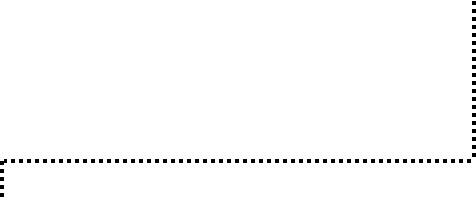 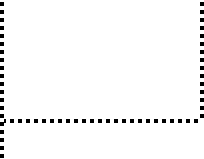 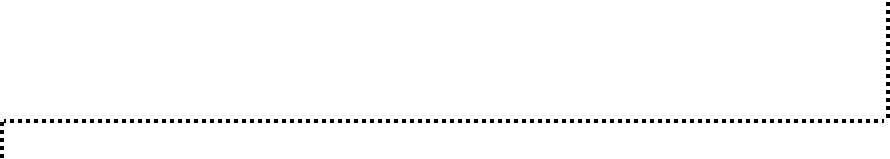 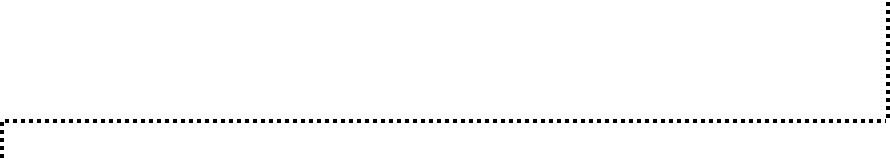 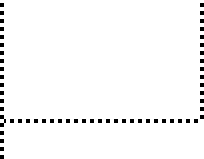 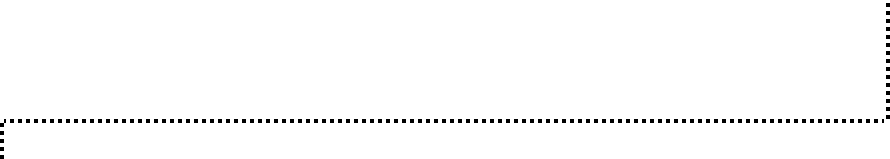 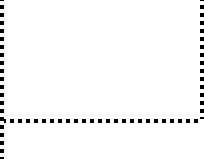 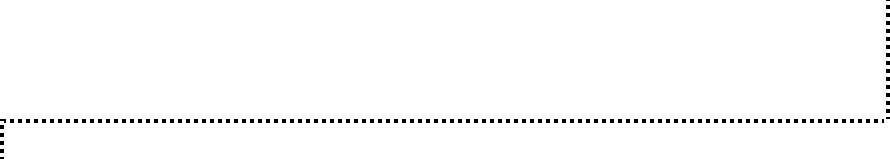 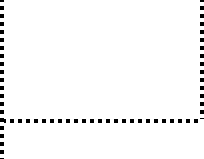 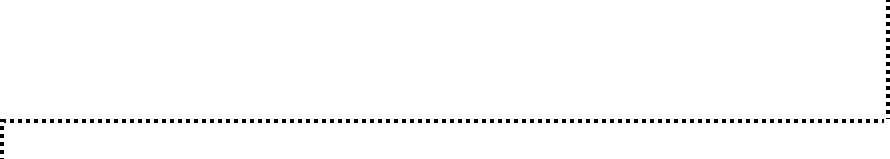 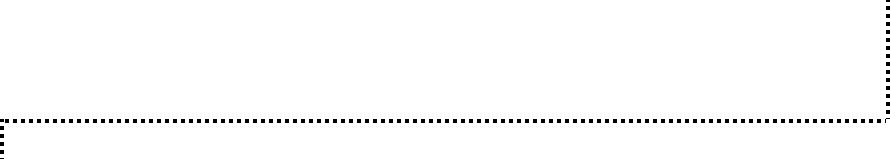 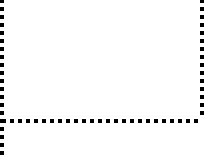 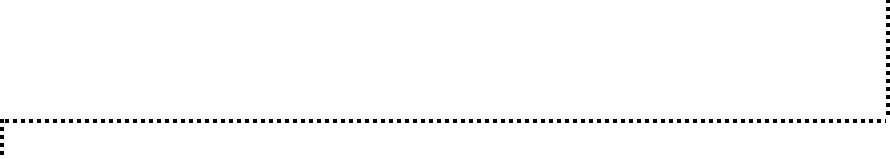 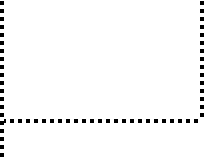 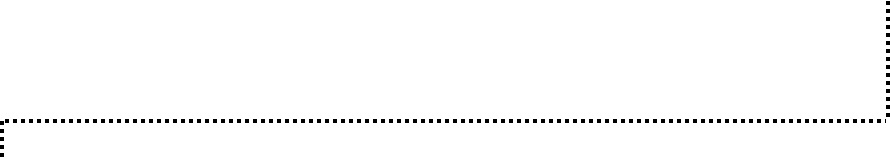 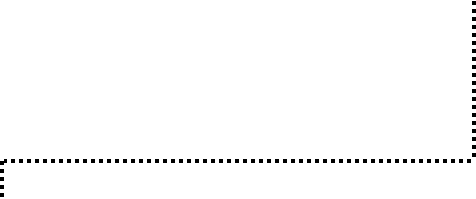 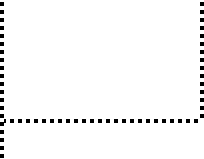 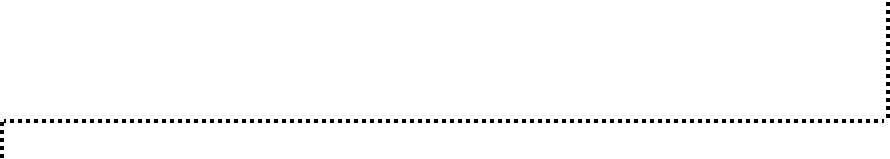 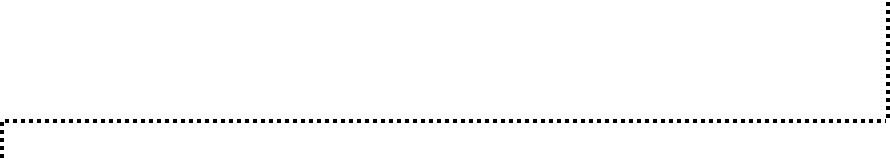 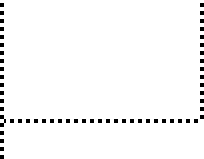 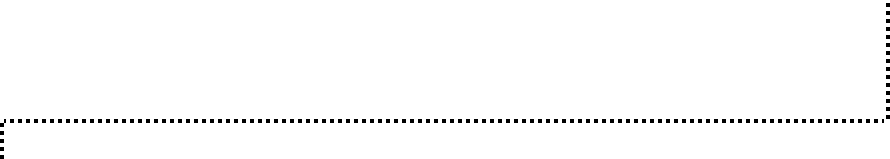 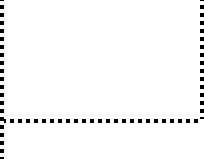 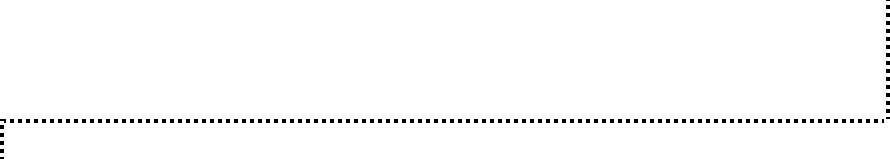 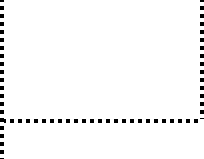 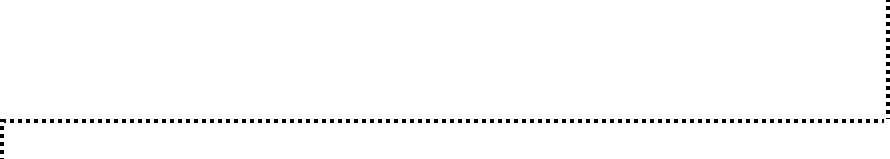 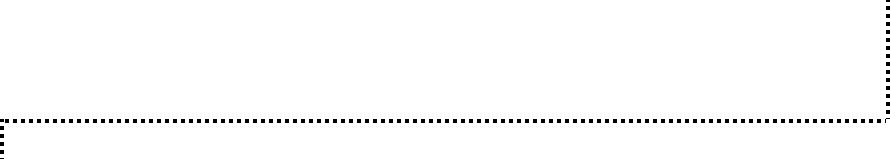 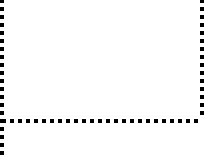 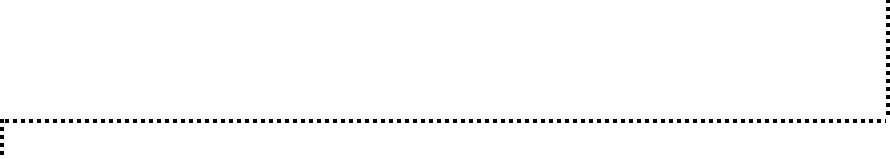 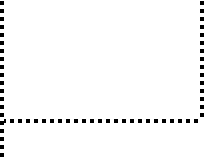 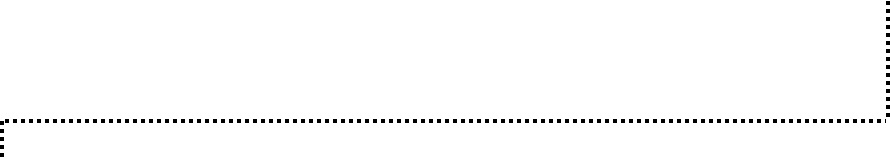 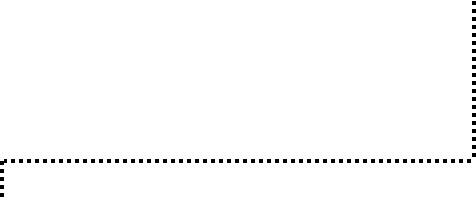 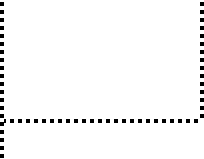 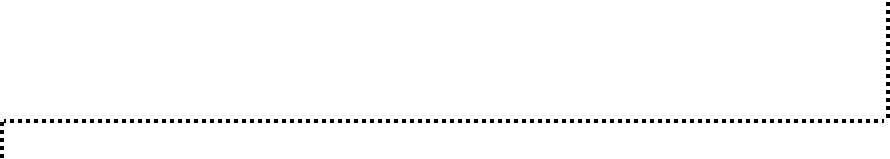 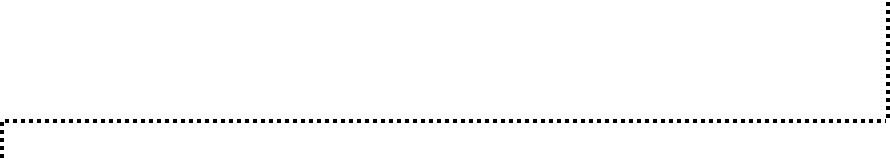 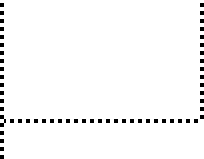 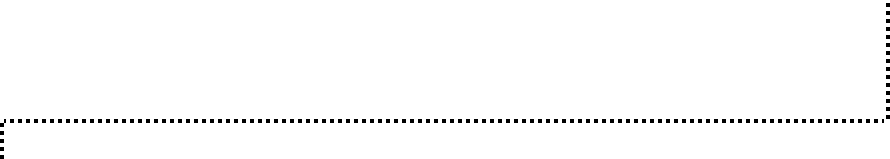 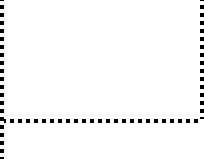 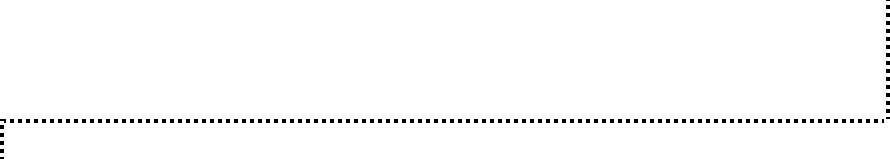 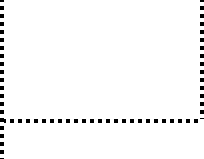 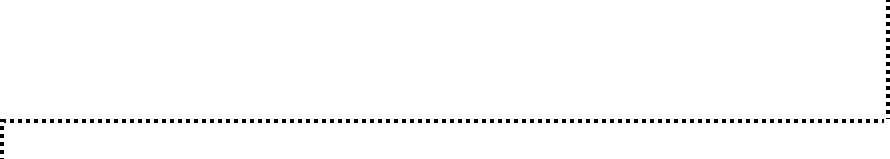 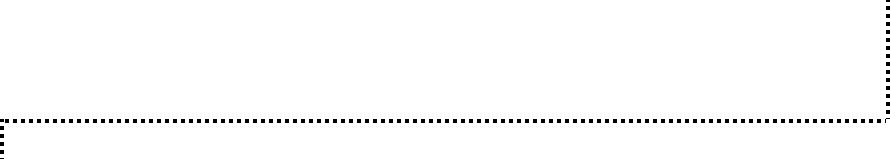 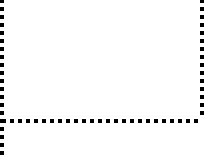 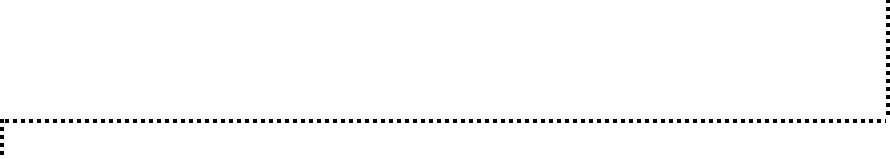 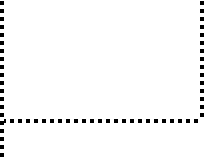 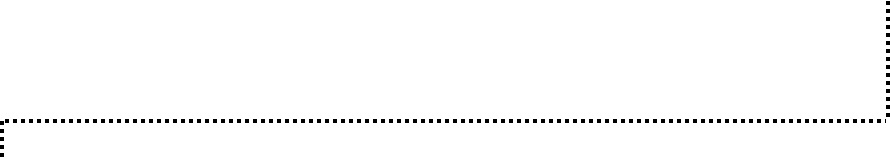 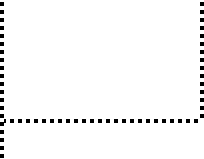 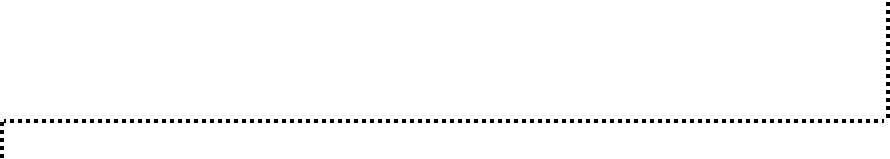 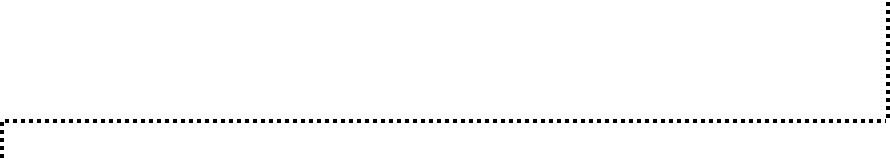 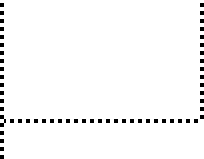 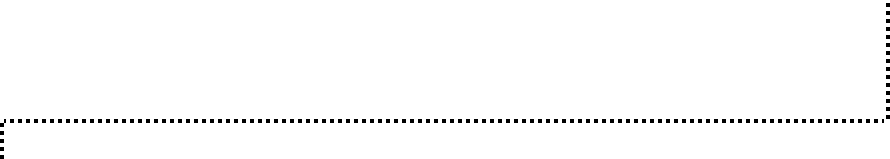 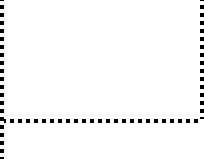 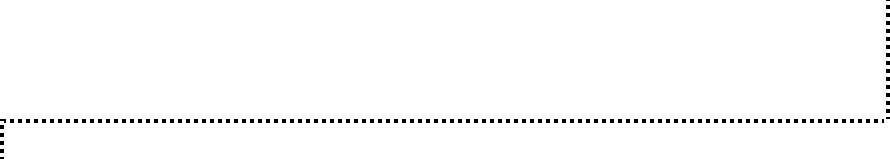 250251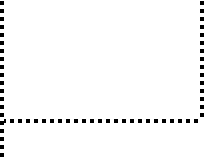 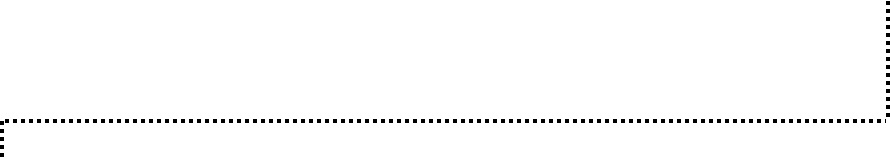 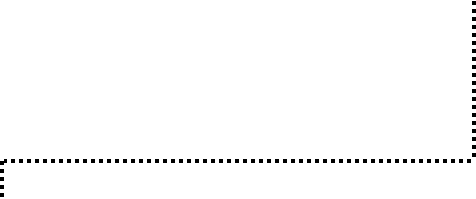 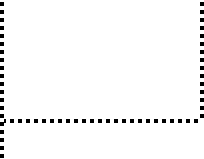 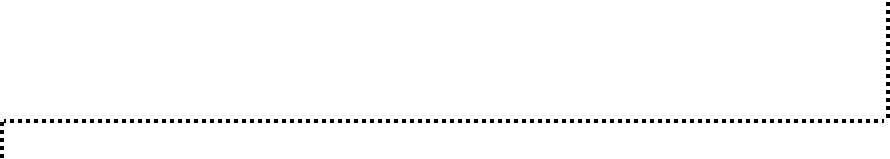 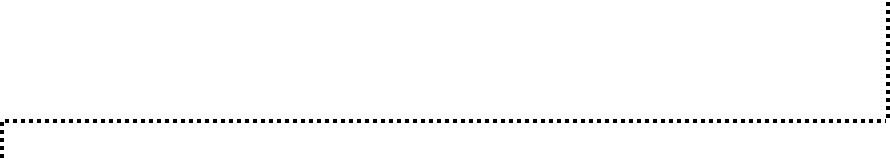 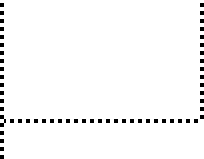 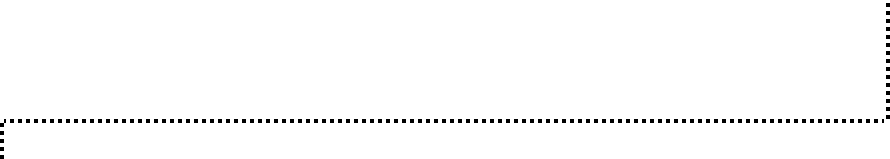 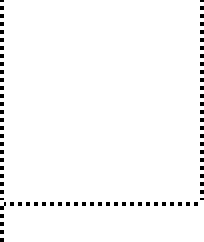 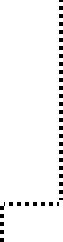 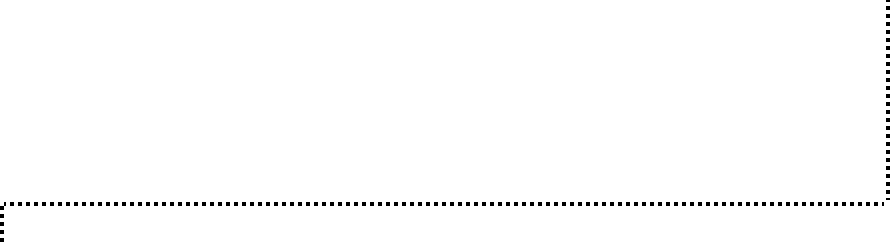 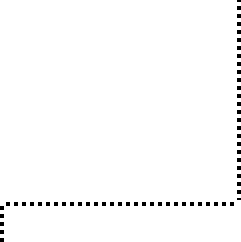 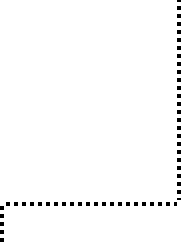 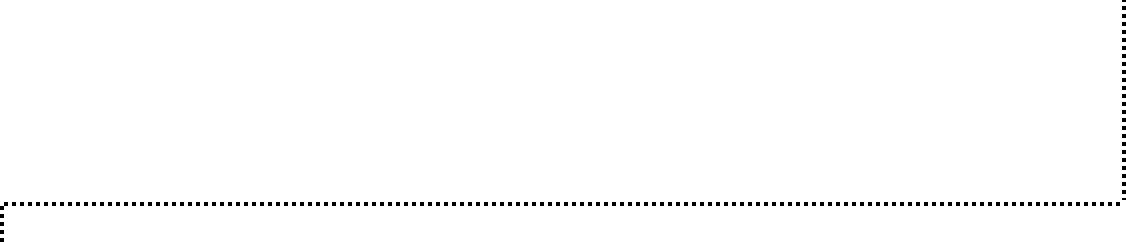 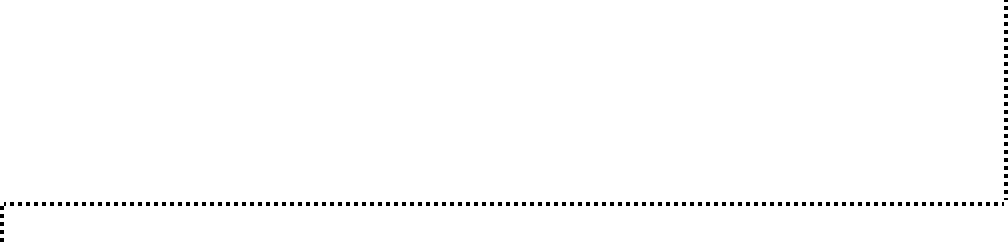 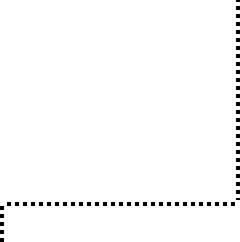 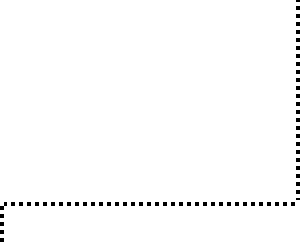 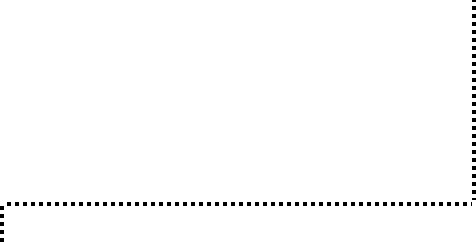 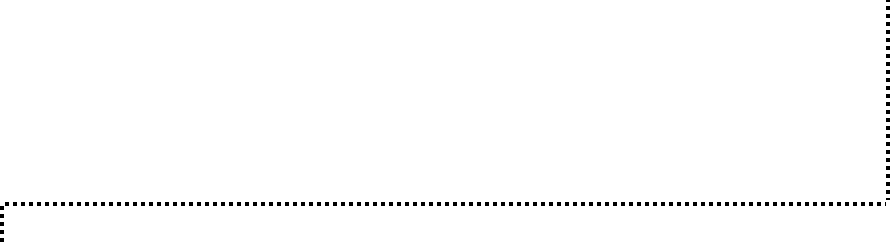 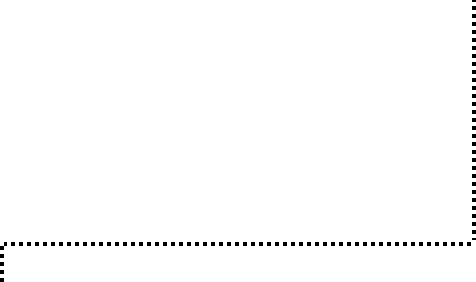 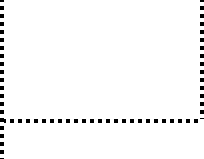 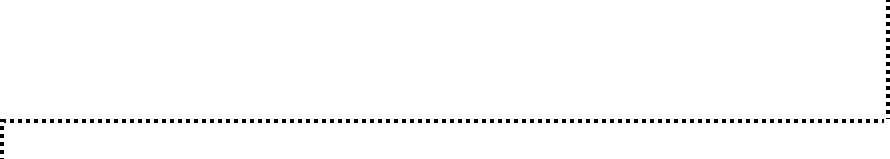 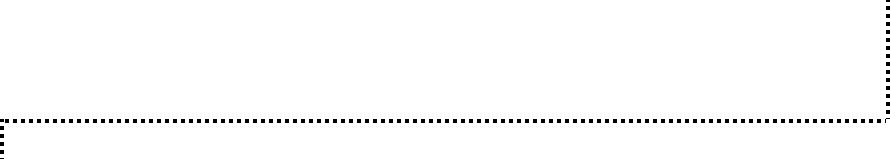 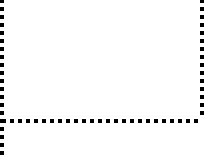 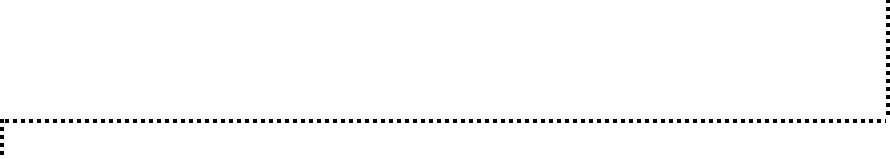 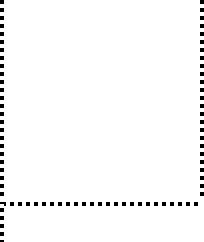 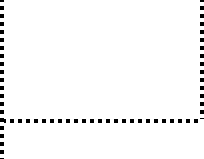 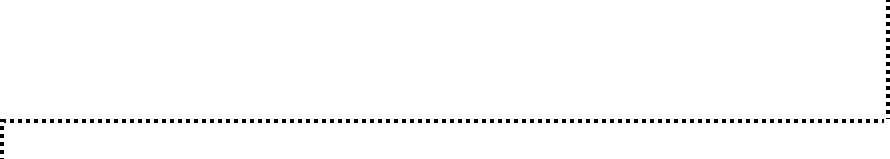 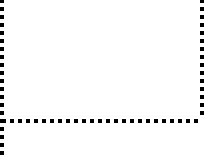 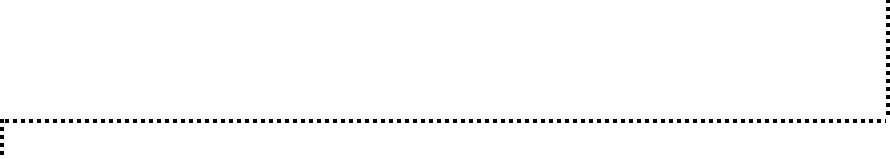 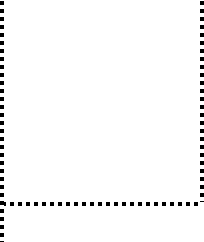 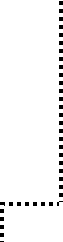 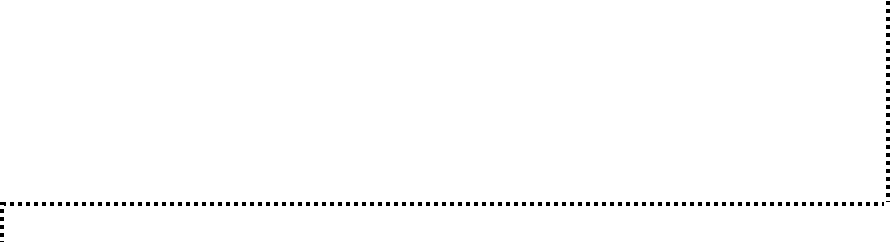 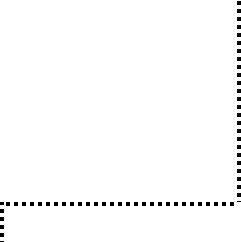 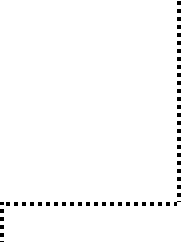 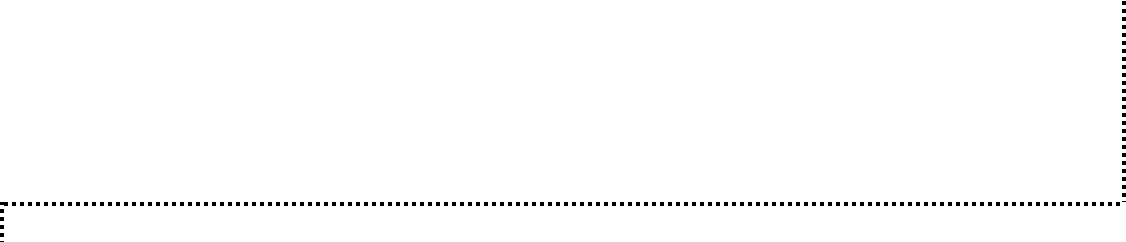 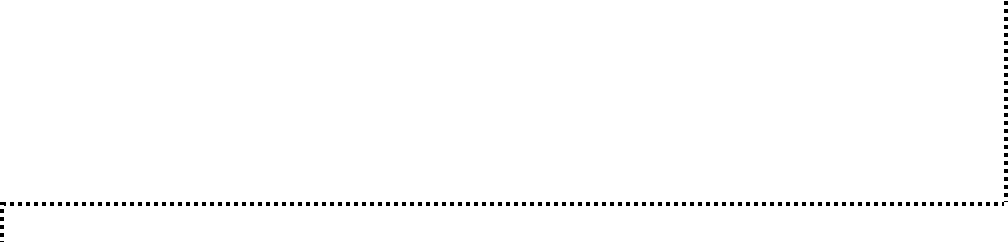 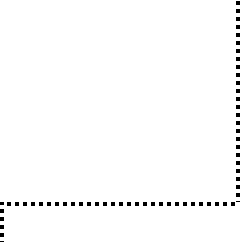 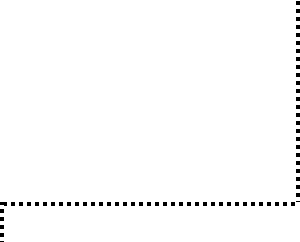 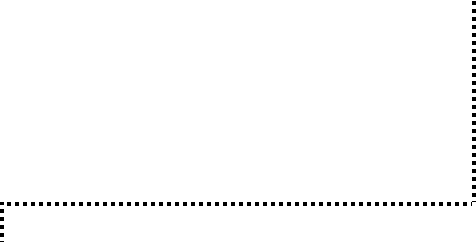 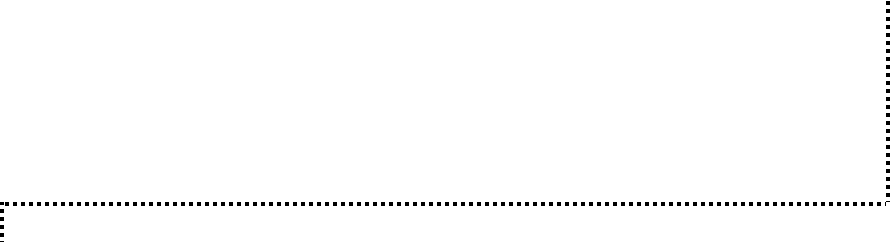 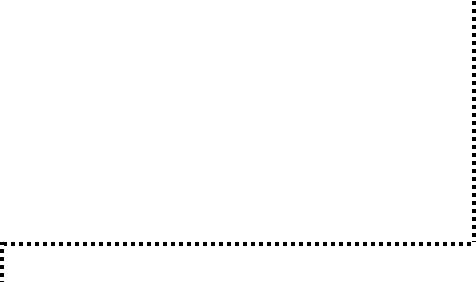 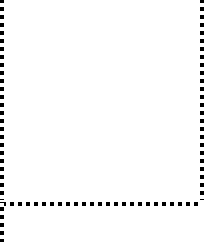 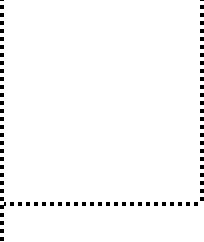 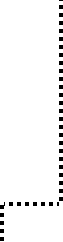 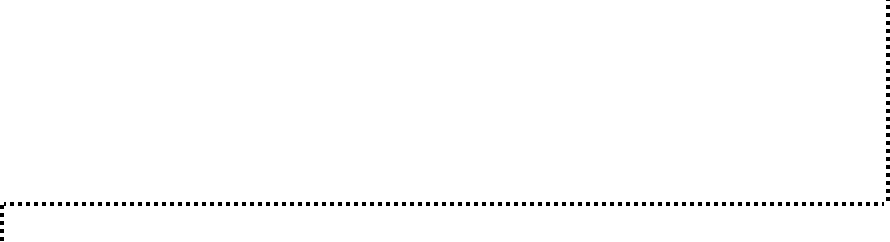 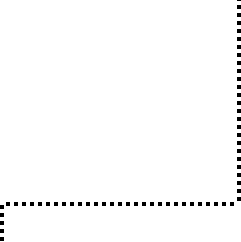 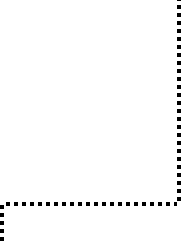 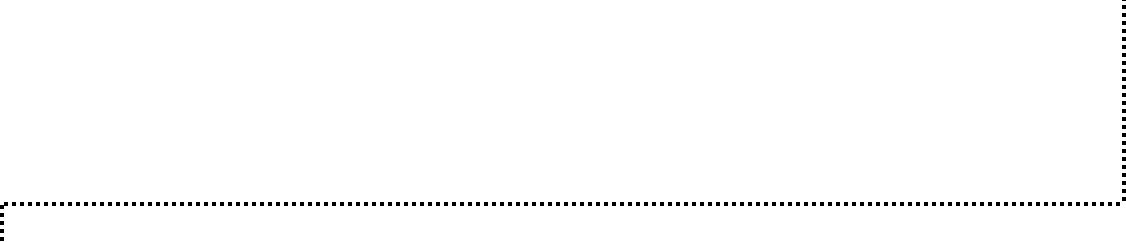 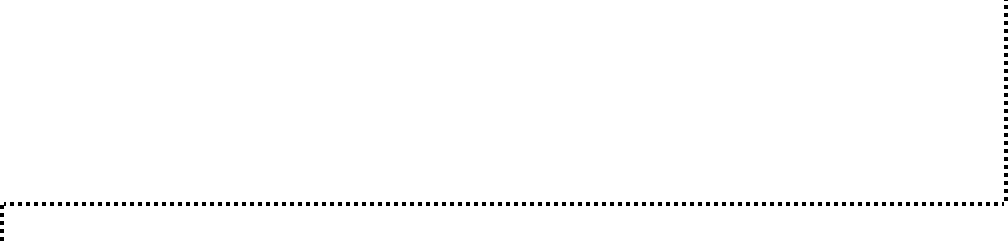 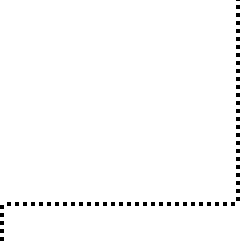 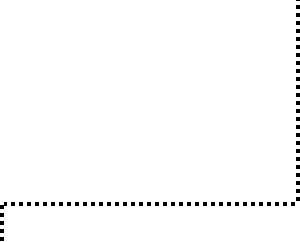 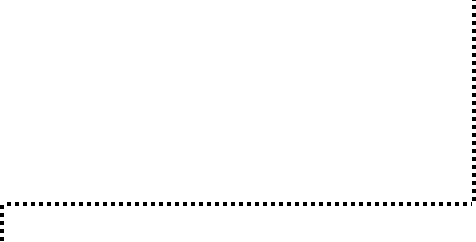 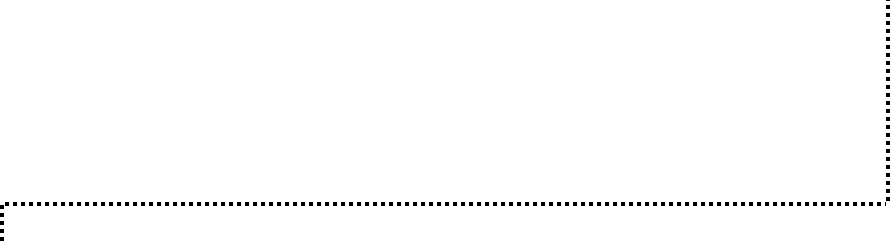 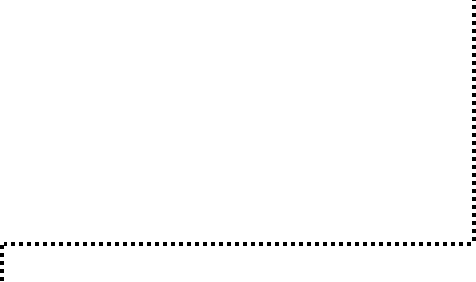 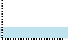 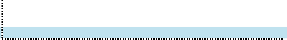 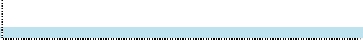 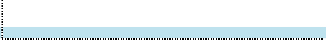 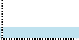 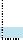 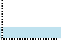 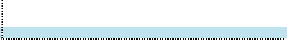 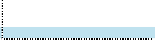 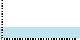 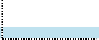 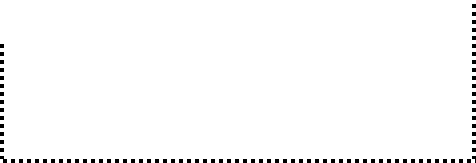 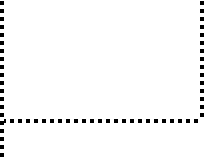 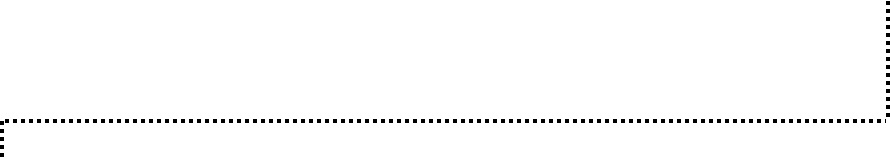 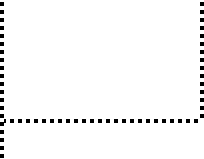 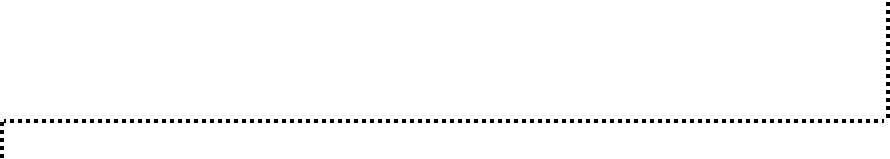 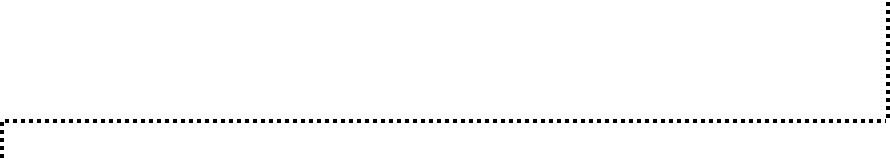 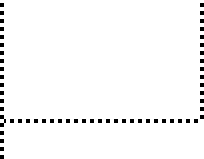 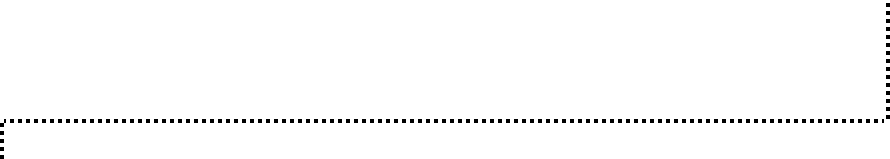 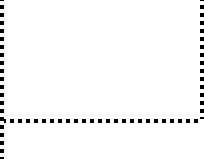 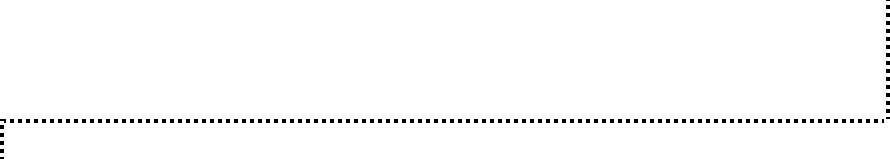 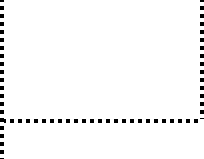 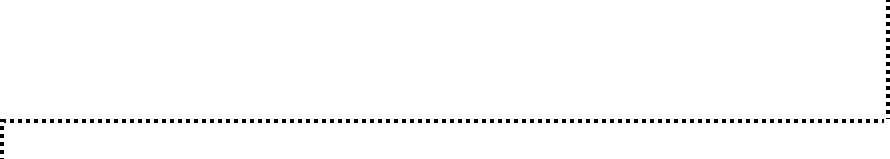 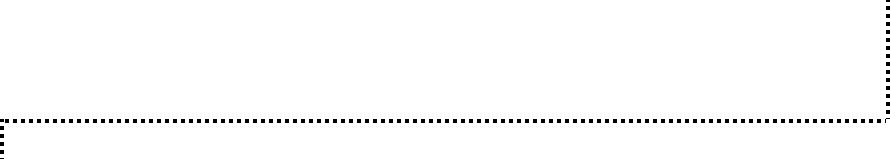 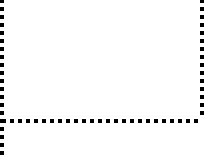 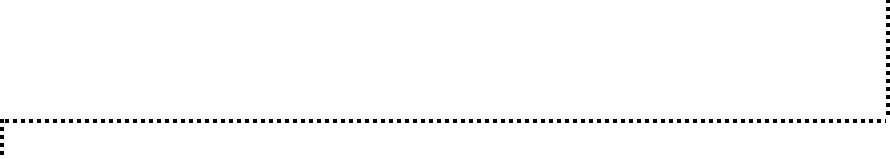 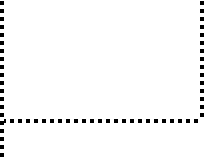 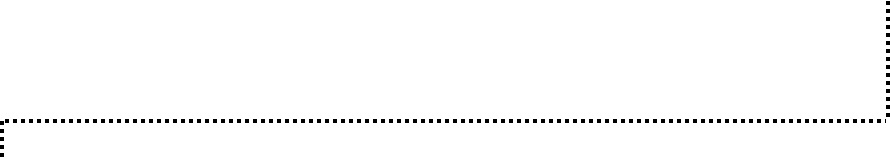 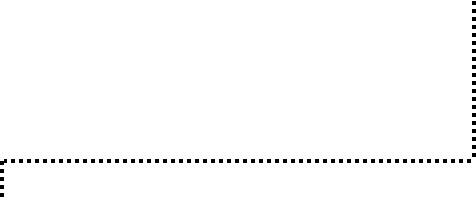 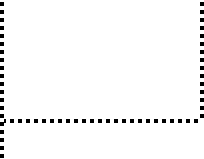 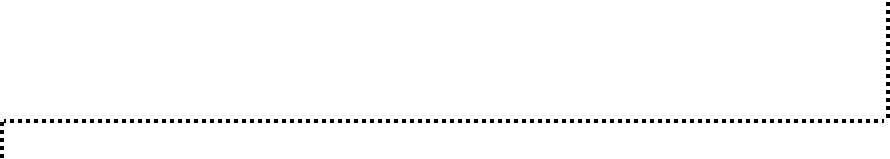 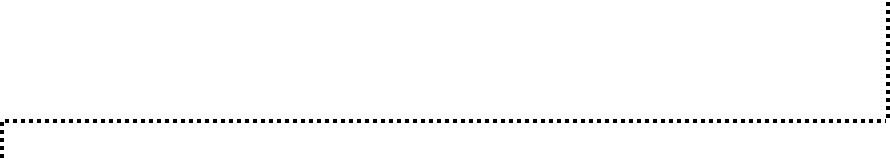 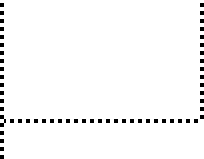 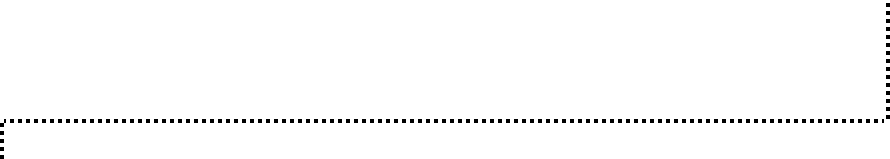 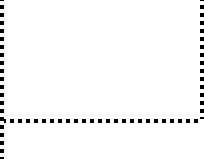 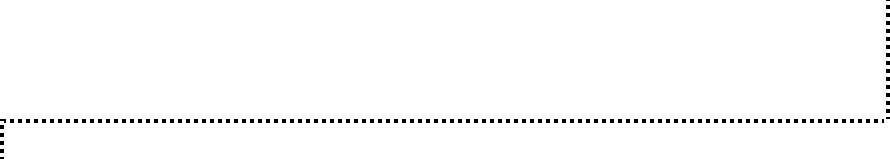 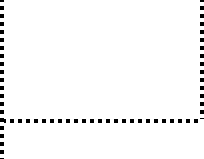 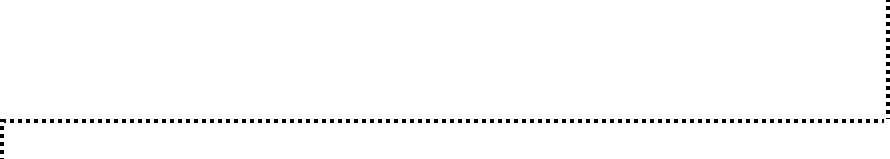 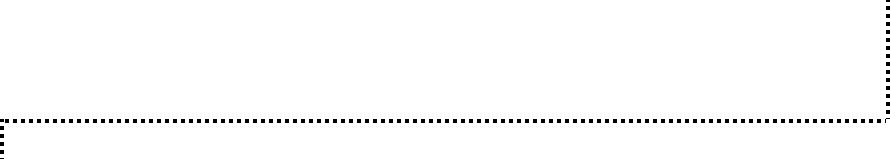 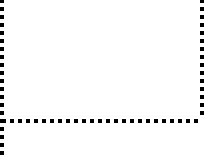 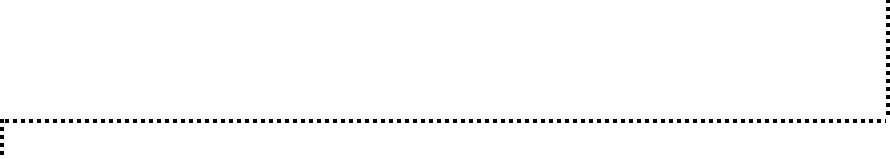 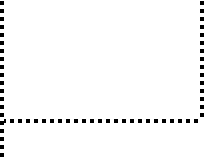 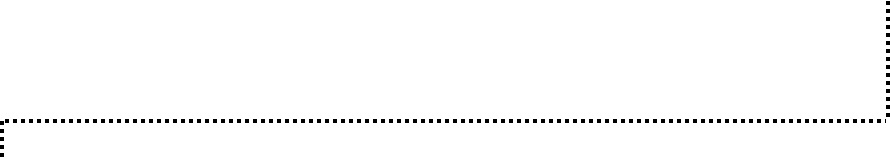 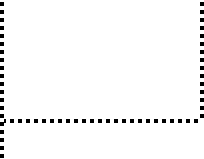 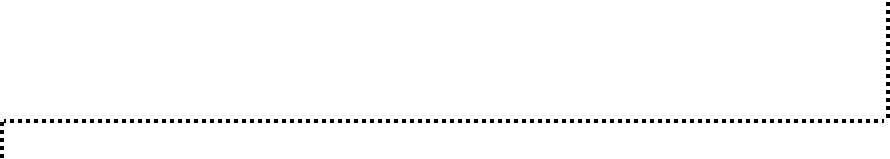 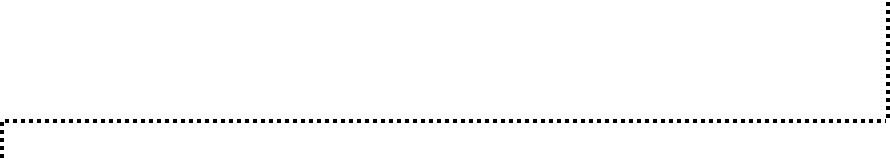 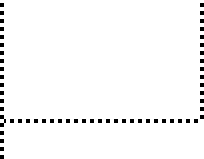 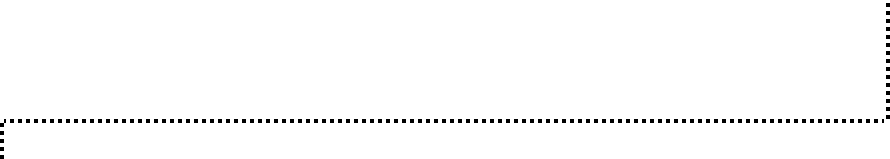 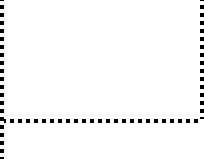 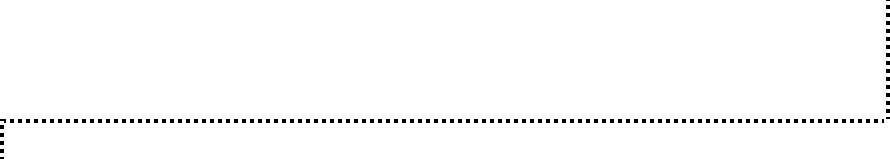 252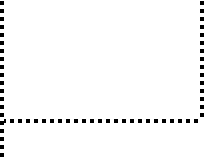 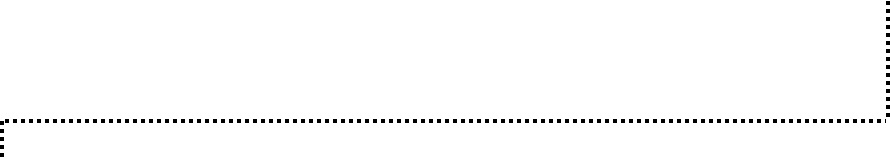 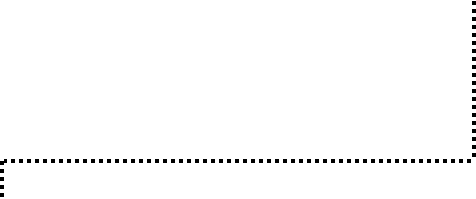 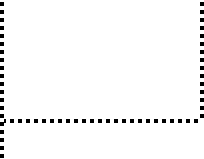 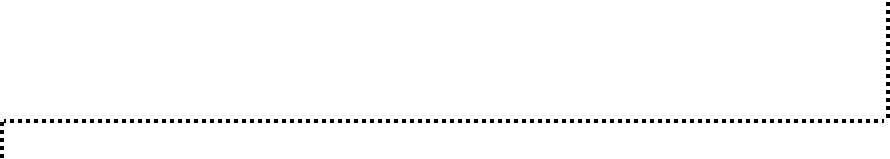 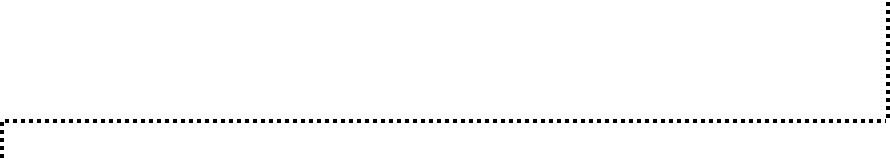 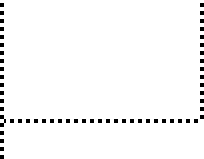 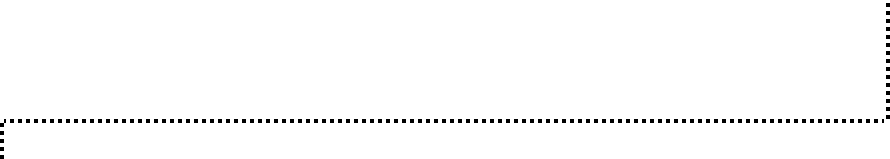 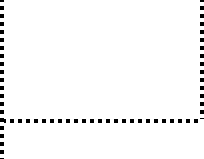 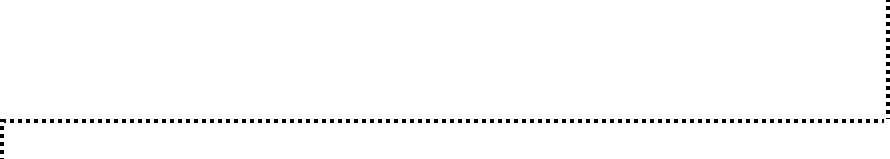 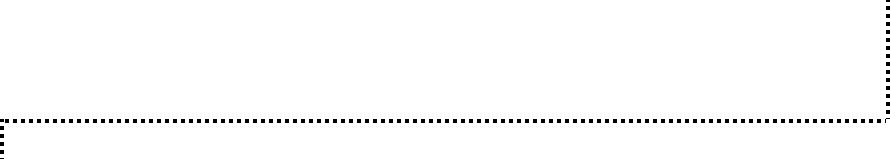 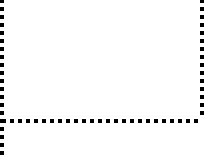 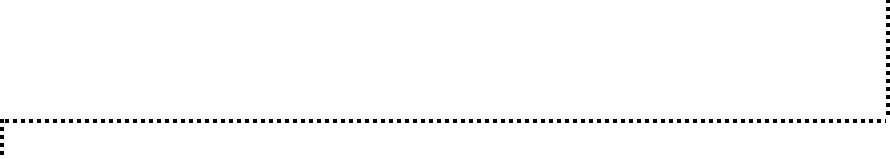 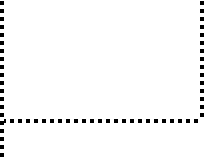 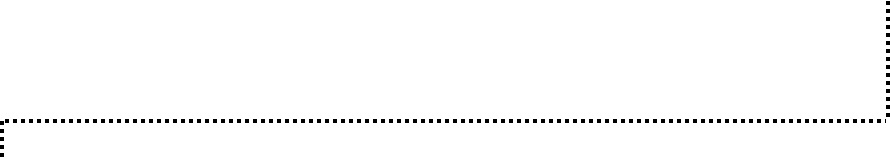 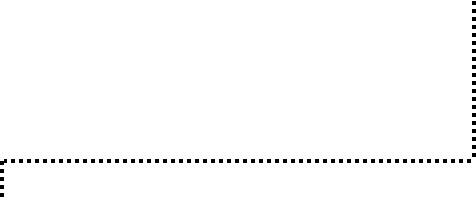 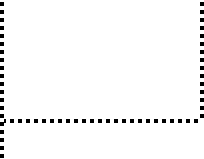 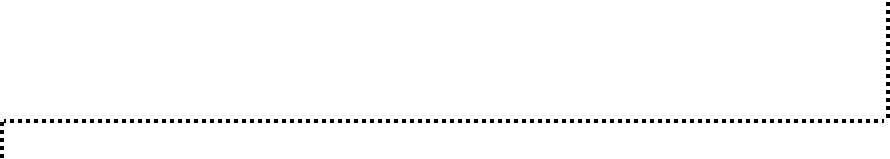 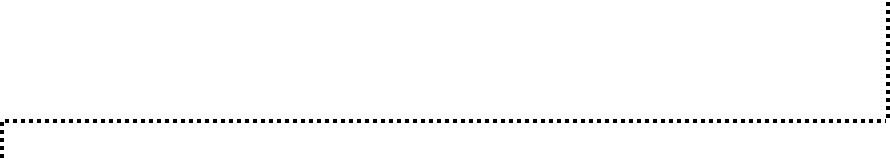 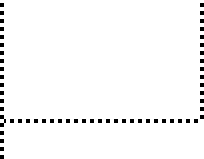 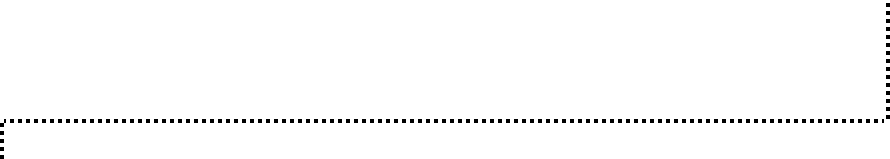 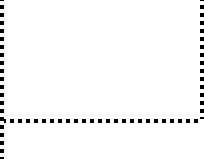 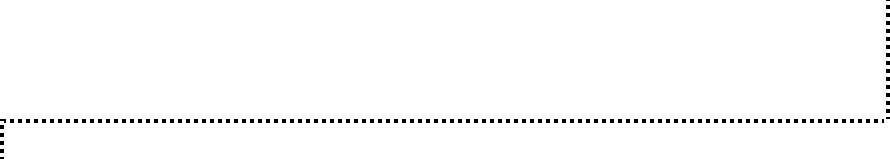 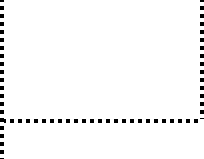 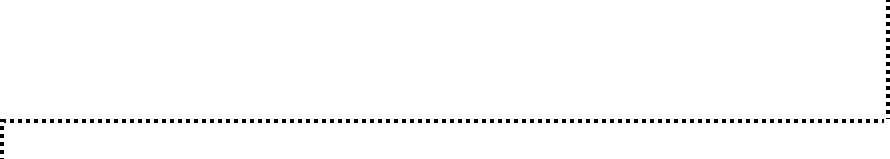 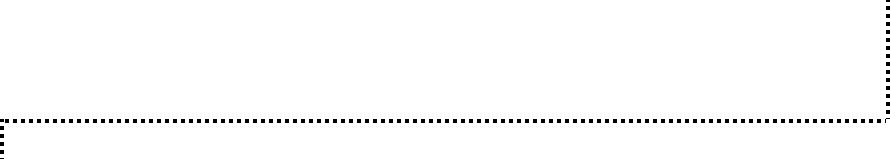 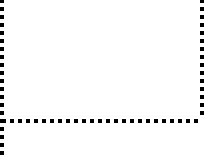 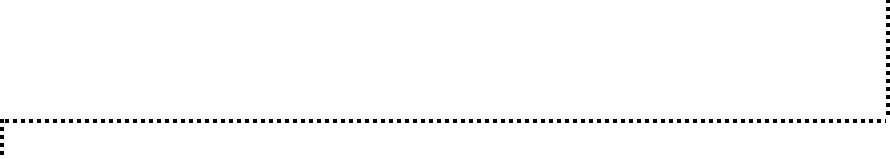 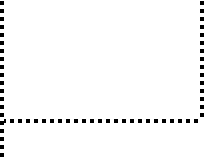 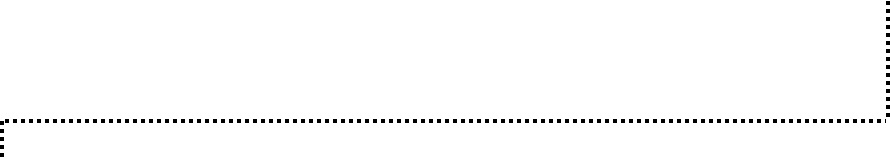 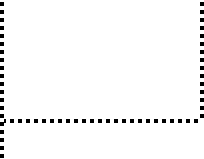 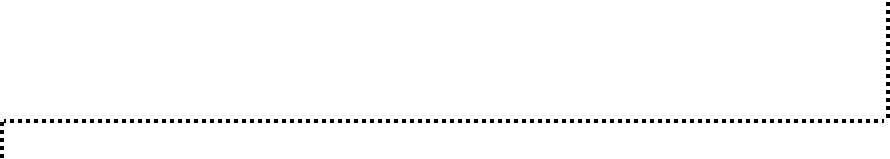 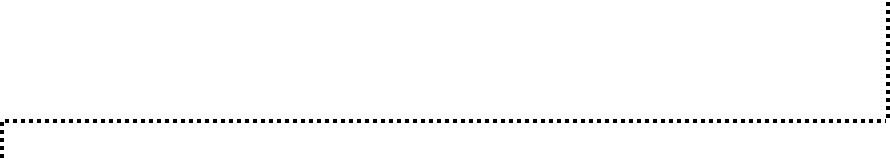 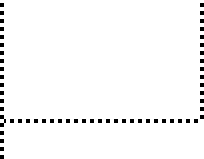 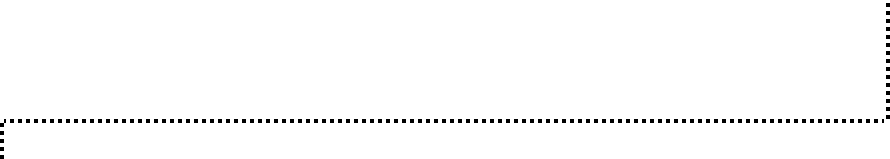 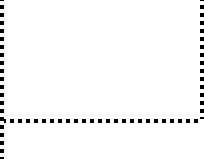 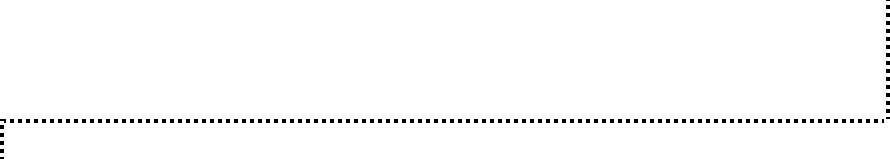 253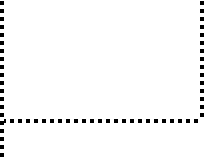 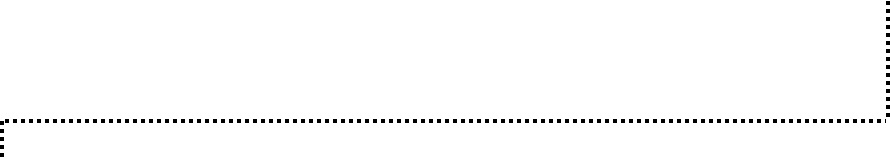 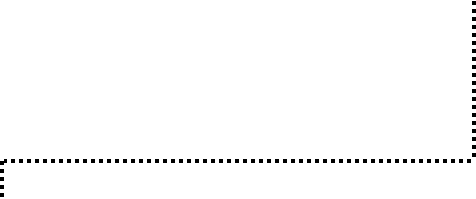 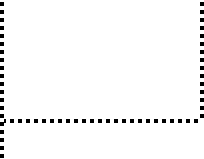 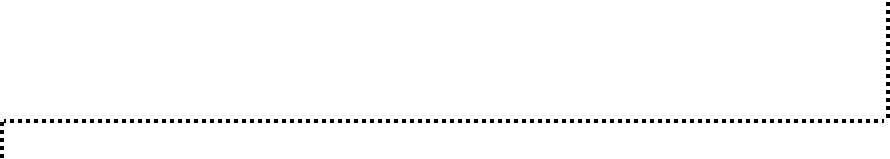 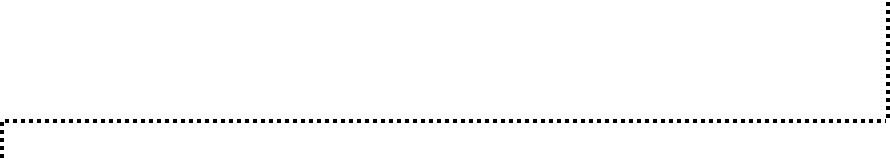 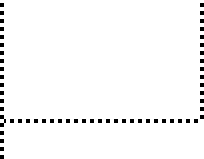 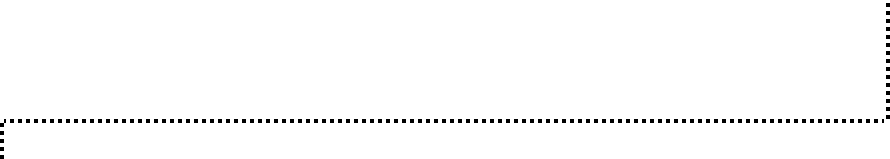 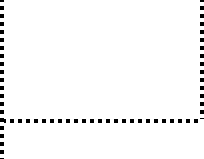 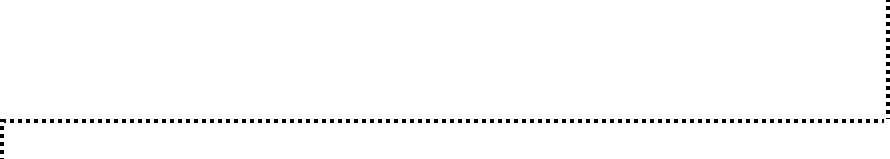 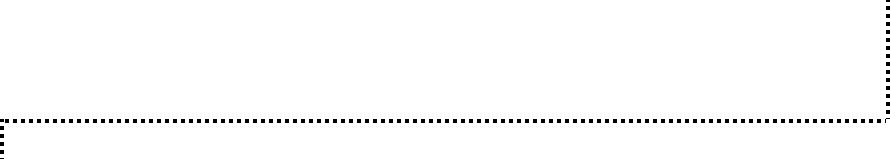 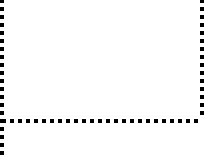 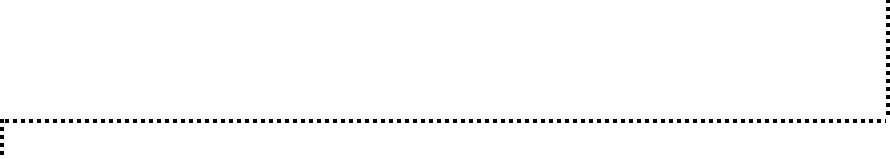 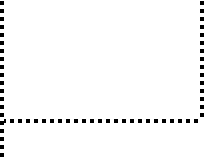 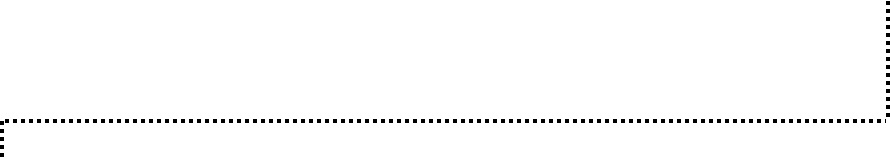 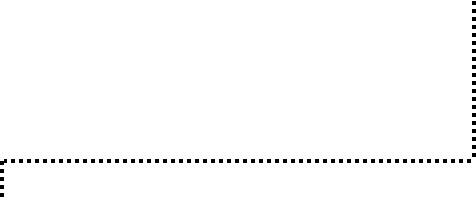 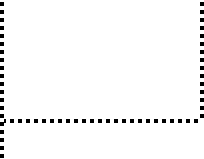 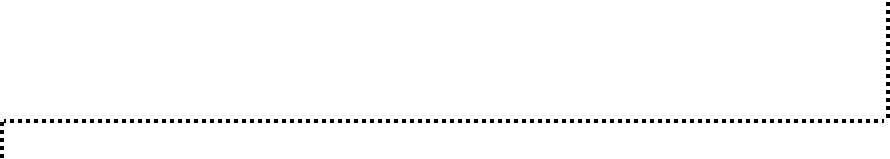 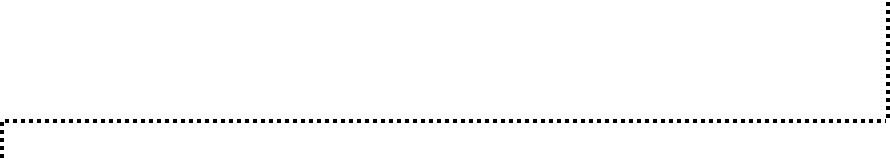 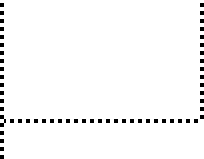 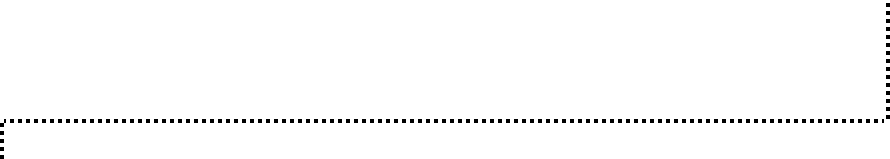 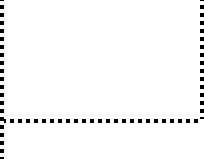 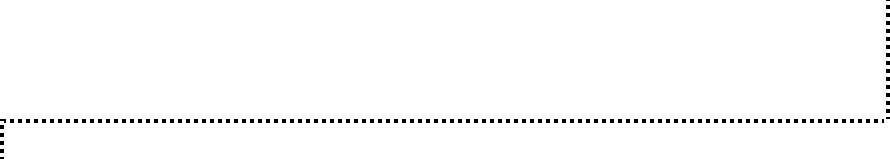 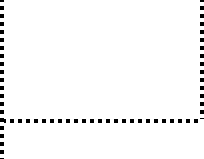 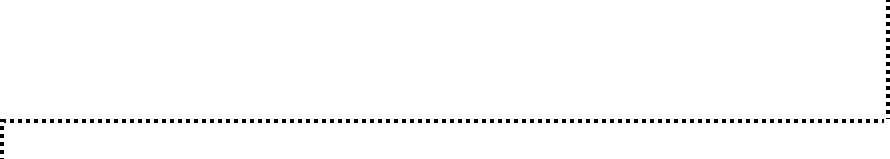 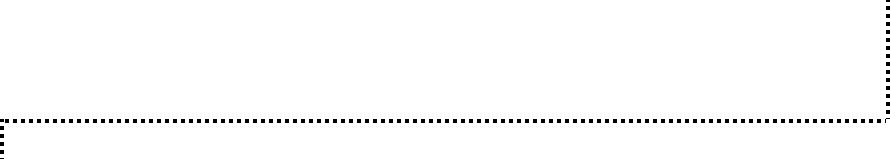 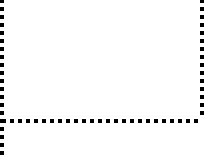 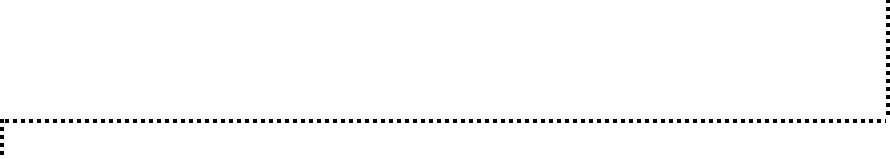 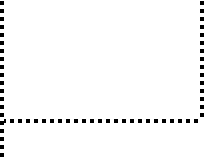 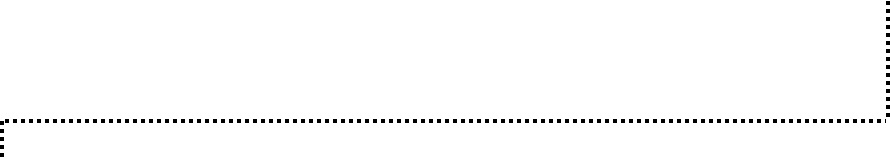 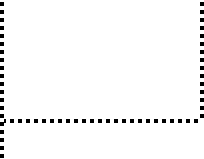 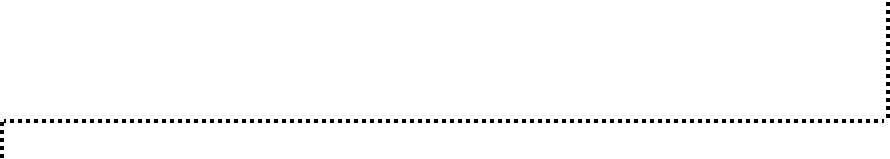 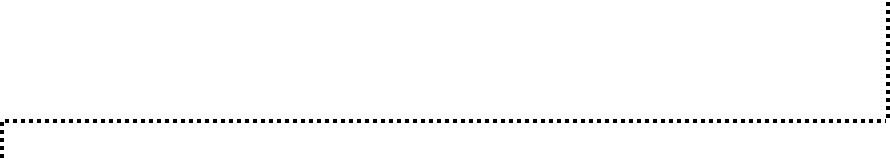 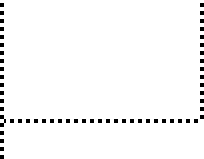 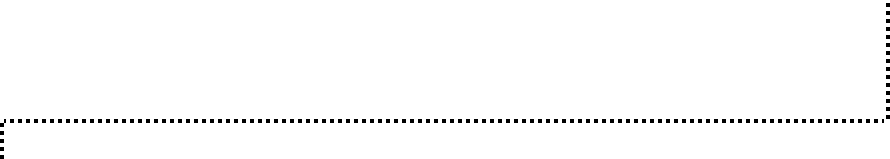 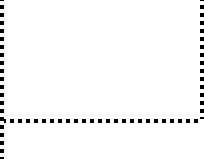 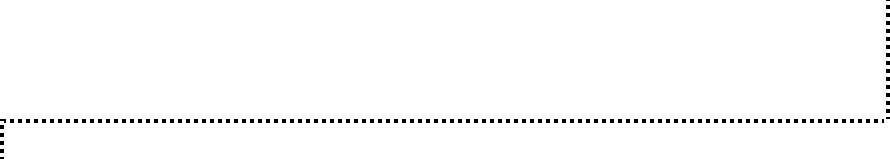 254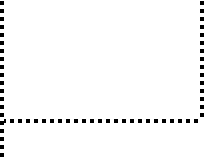 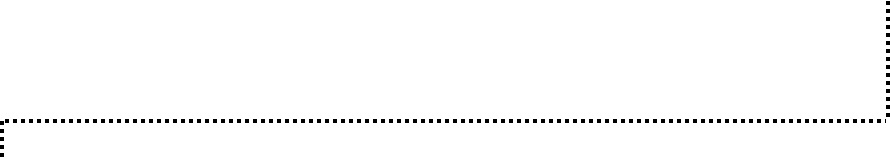 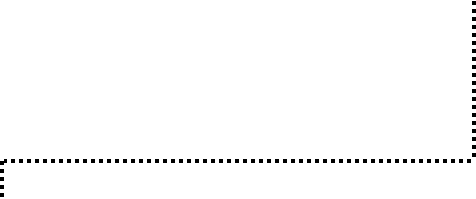 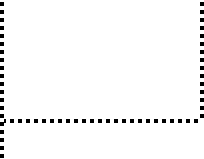 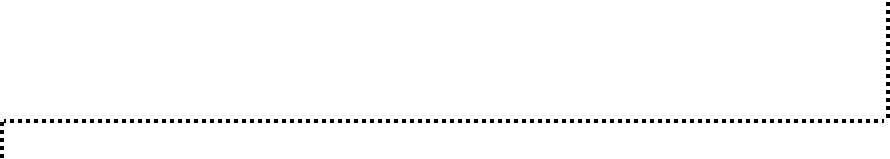 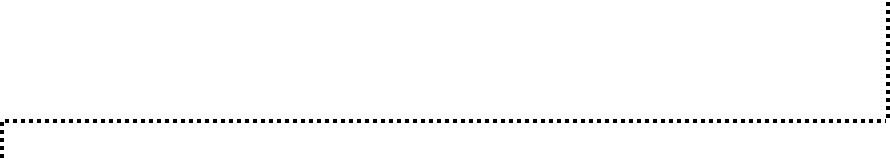 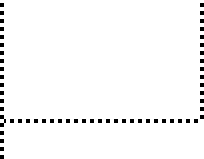 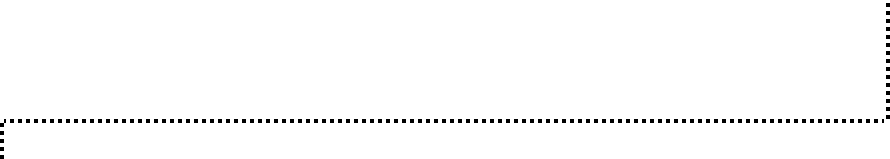 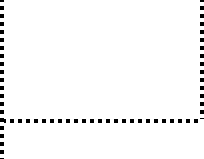 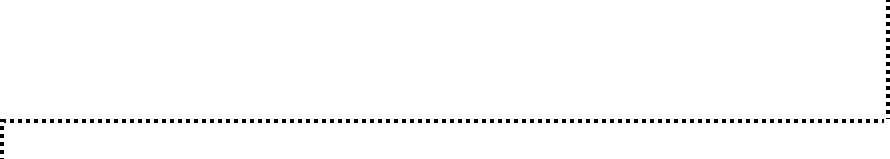 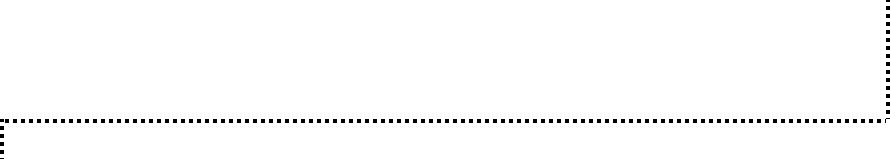 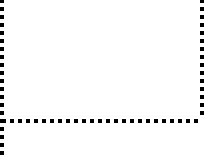 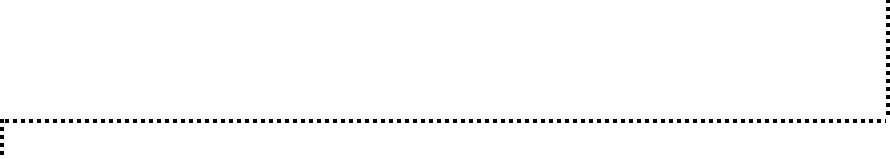 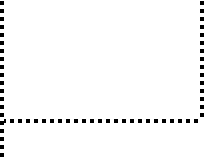 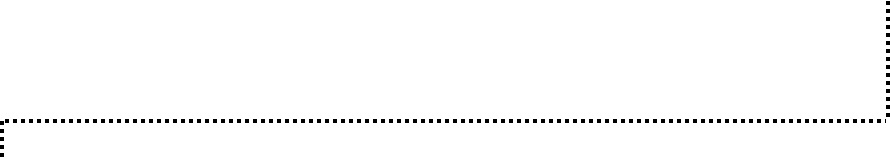 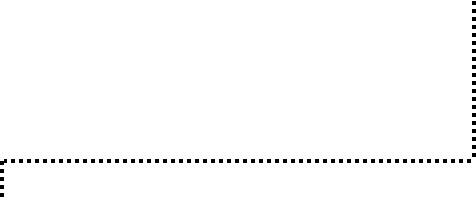 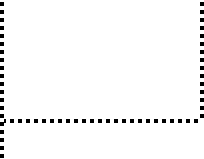 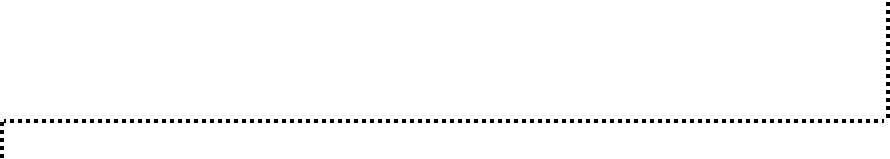 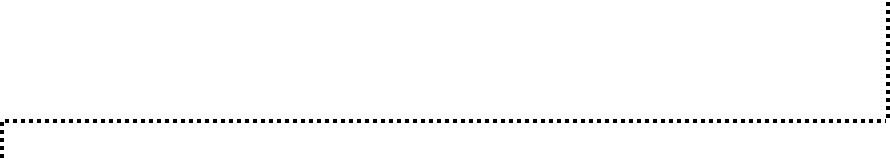 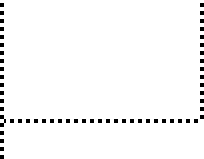 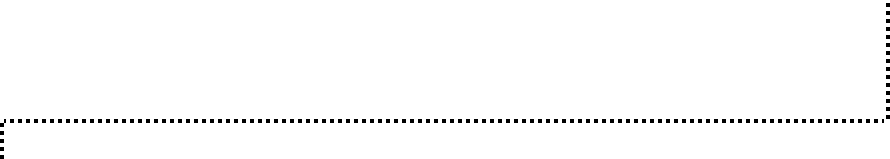 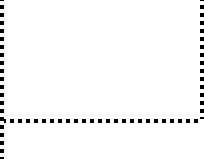 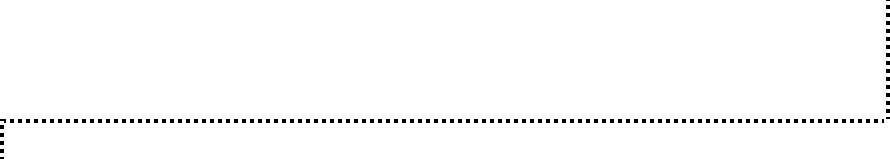 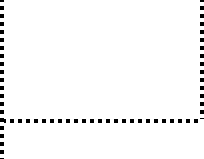 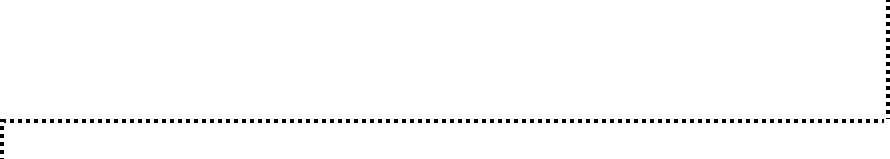 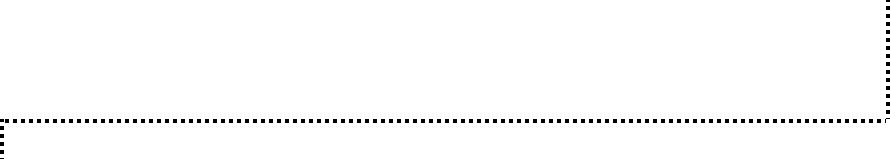 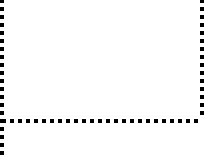 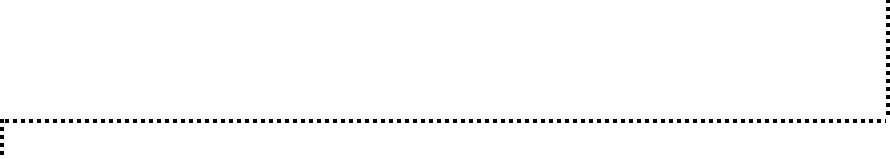 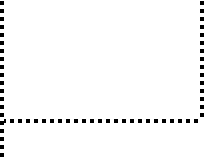 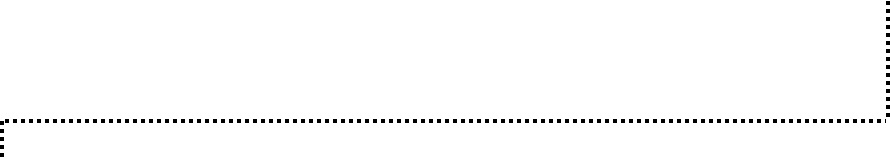 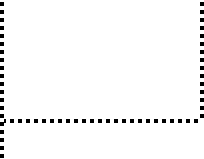 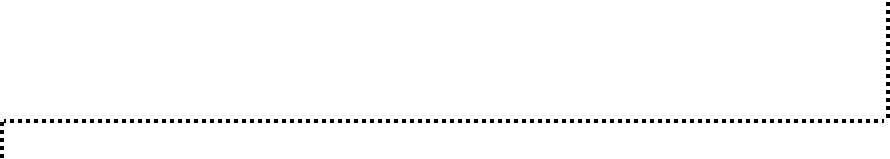 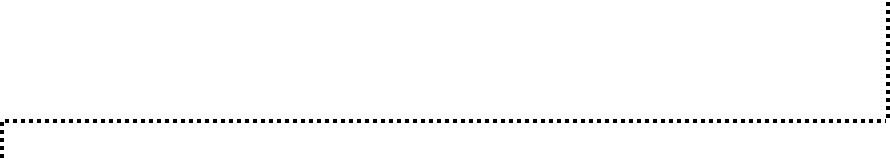 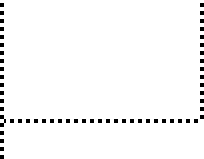 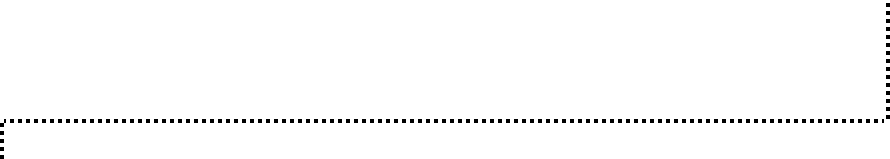 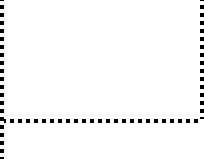 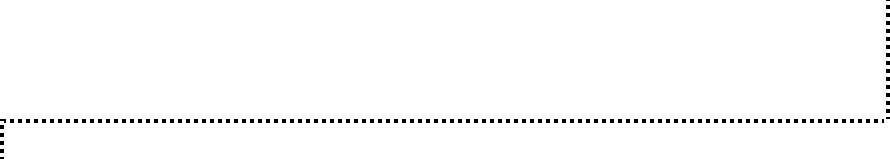 256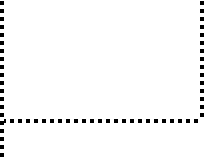 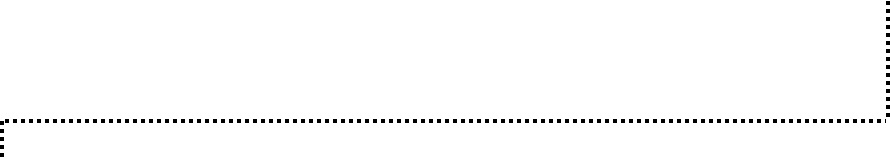 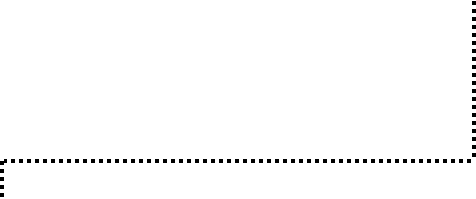 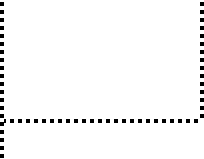 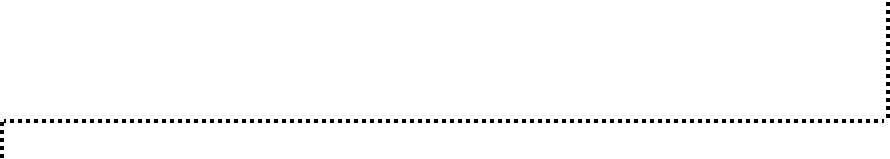 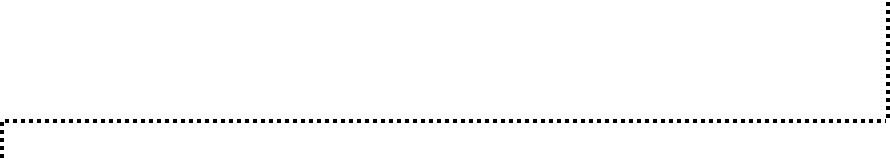 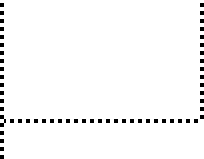 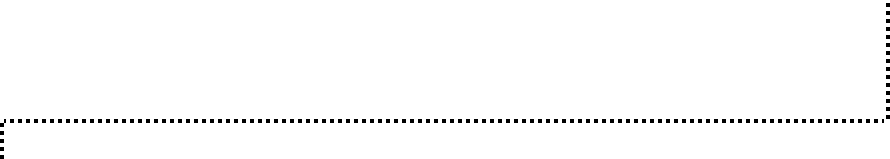 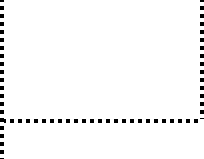 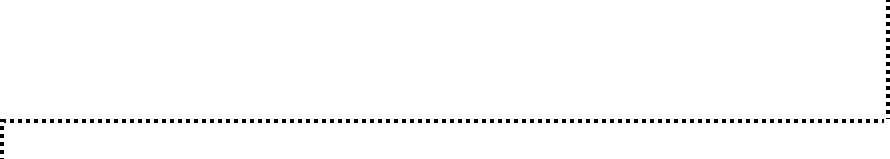 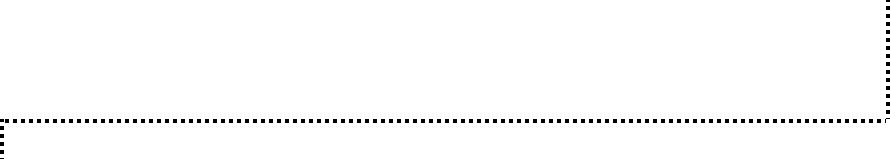 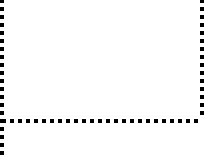 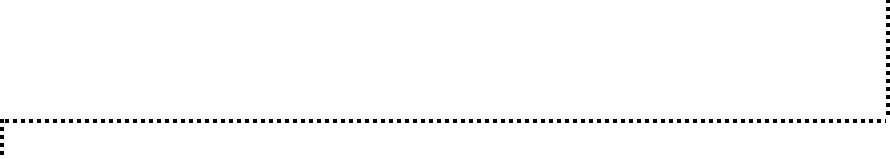 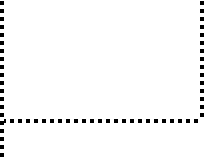 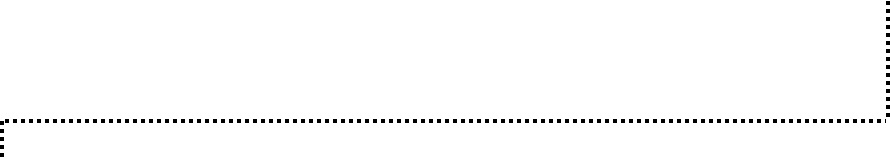 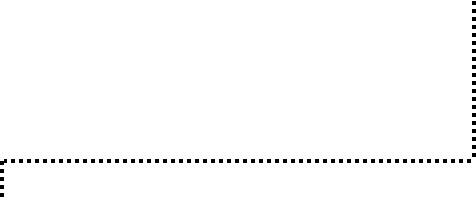 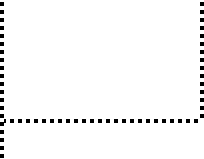 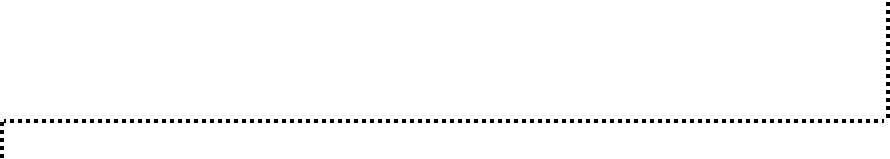 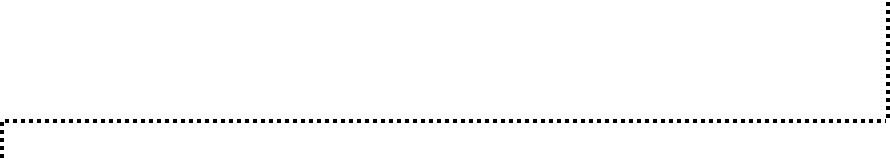 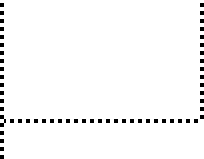 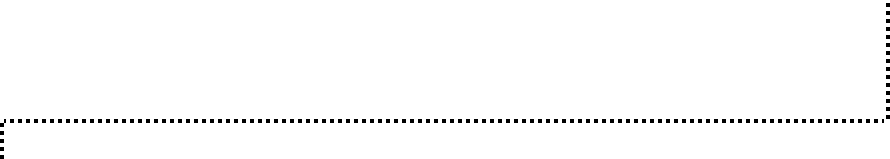 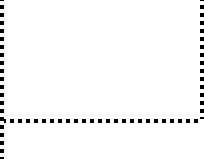 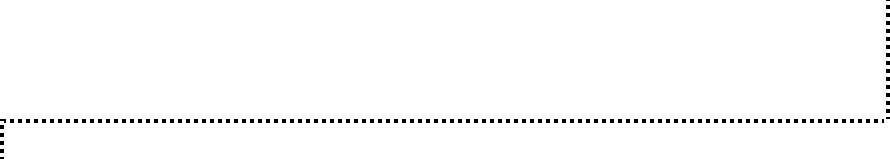 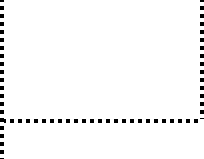 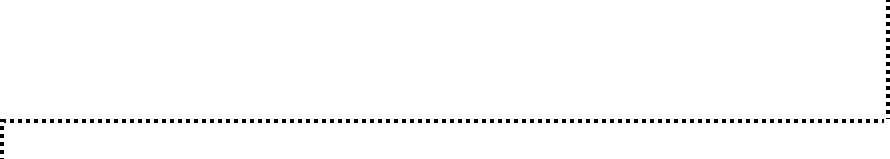 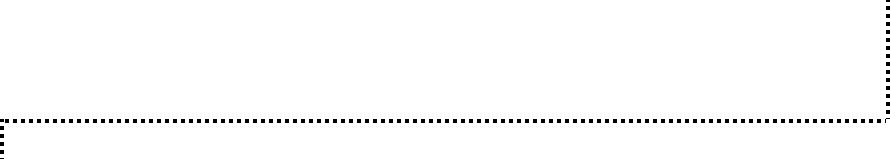 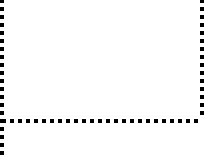 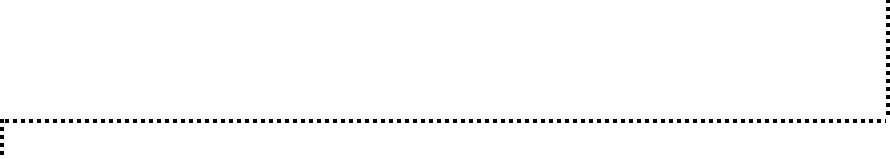 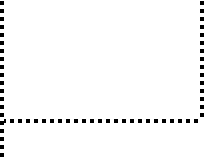 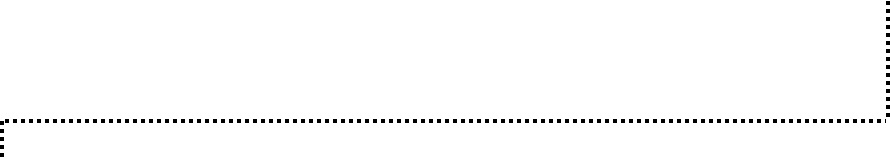 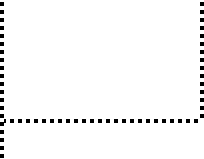 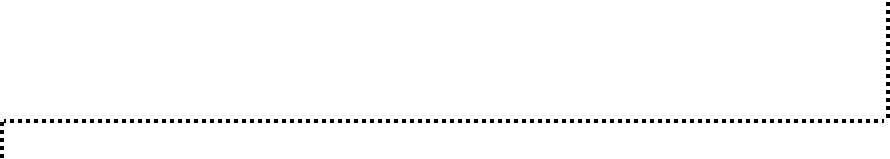 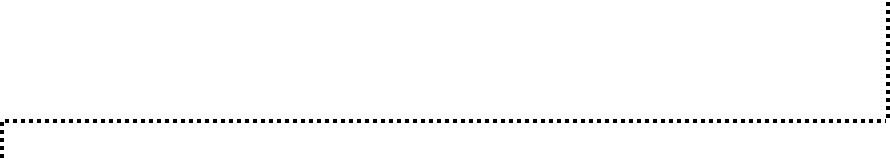 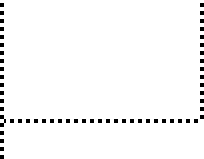 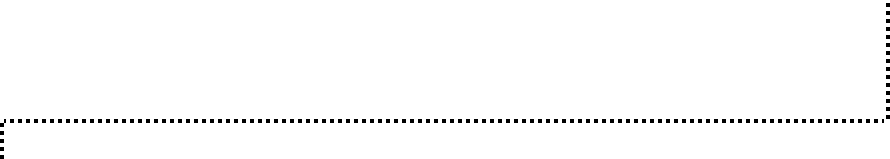 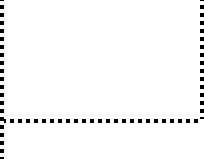 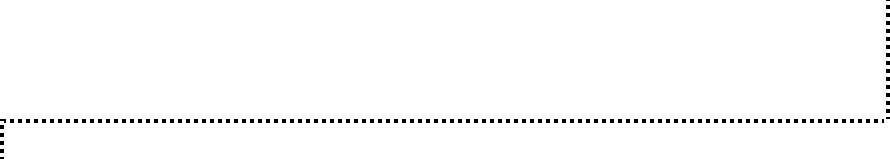 258260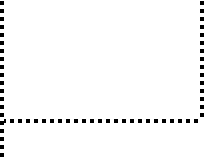 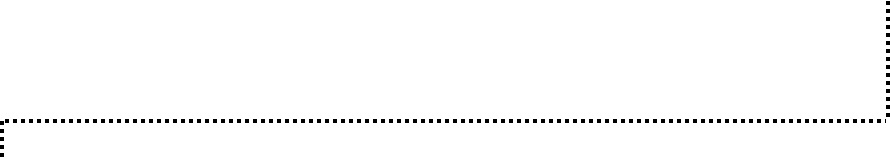 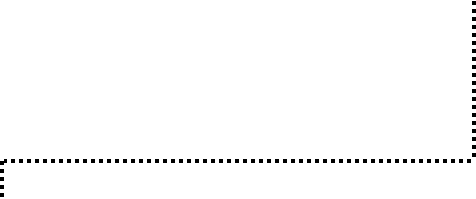 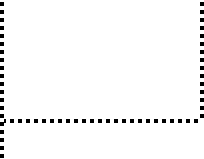 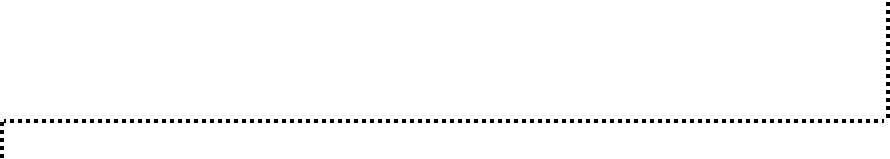 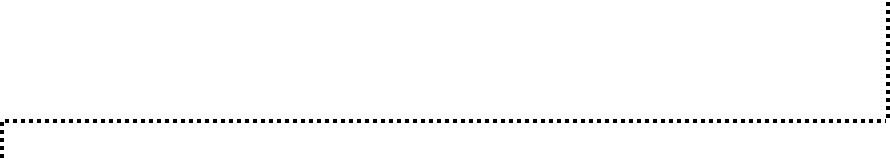 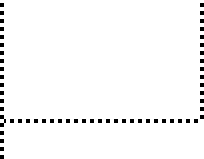 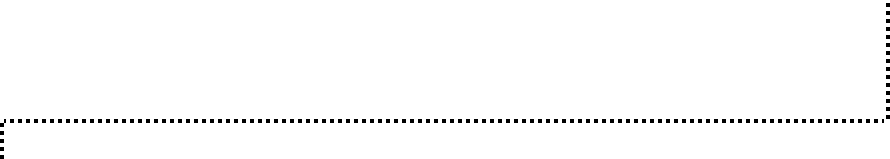 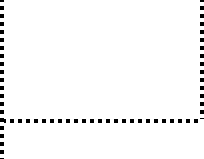 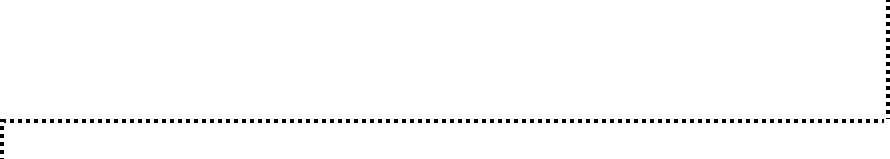 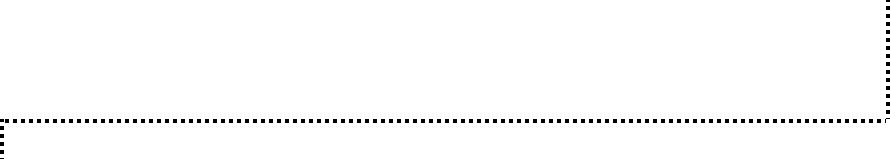 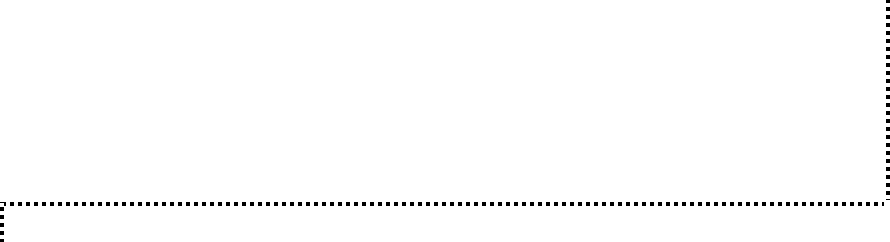 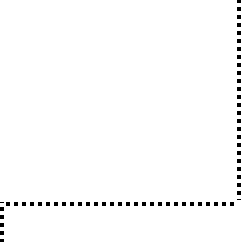 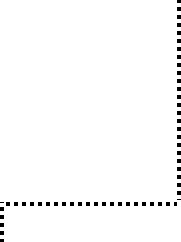 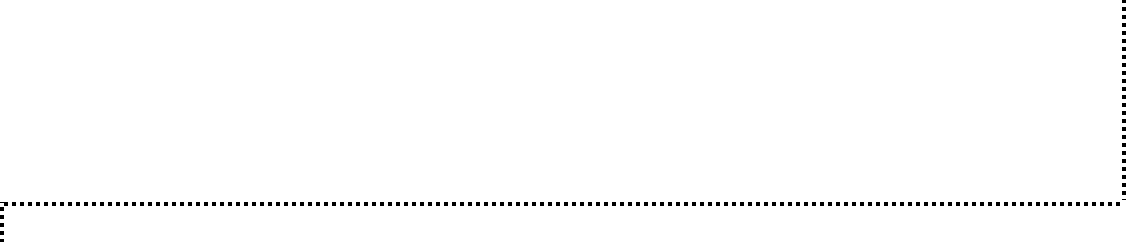 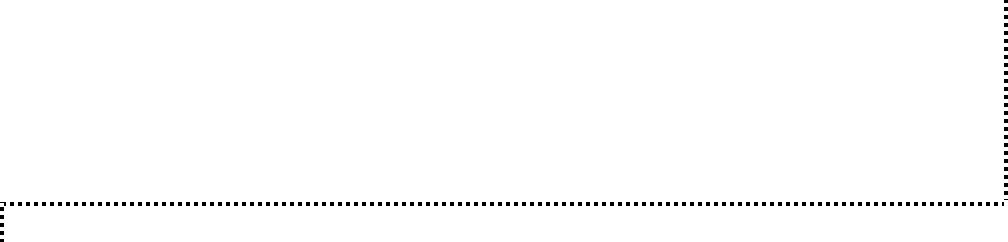 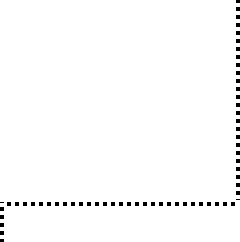 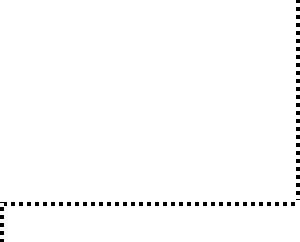 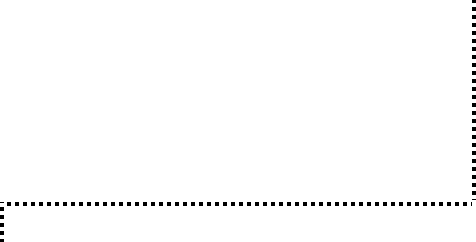 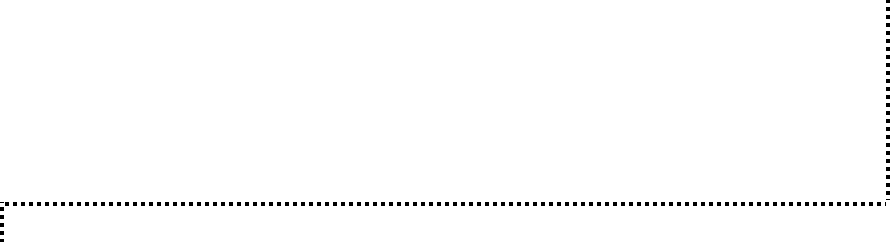 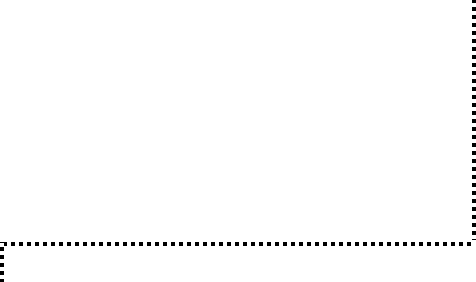 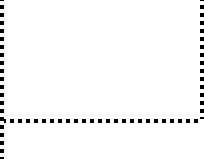 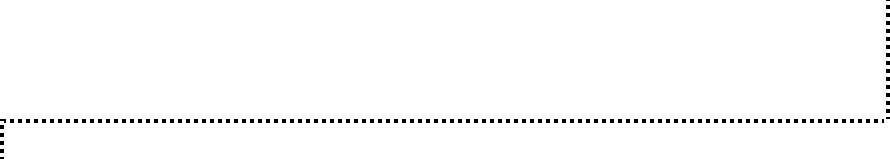 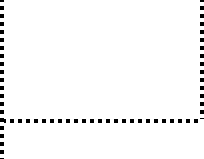 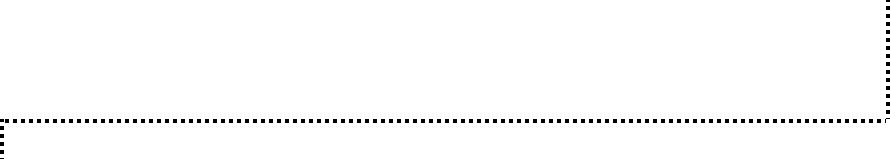 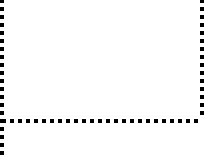 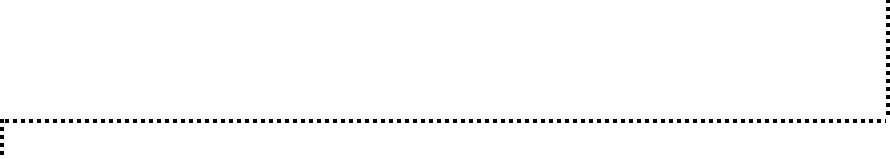 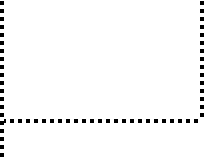 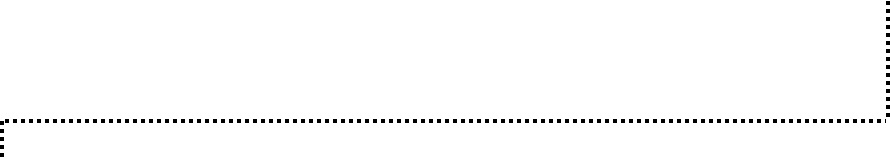 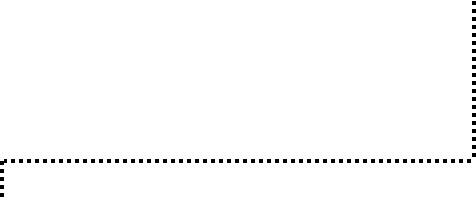 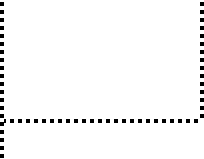 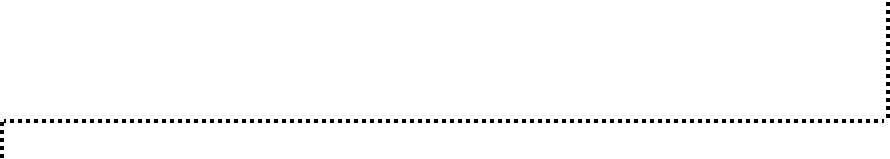 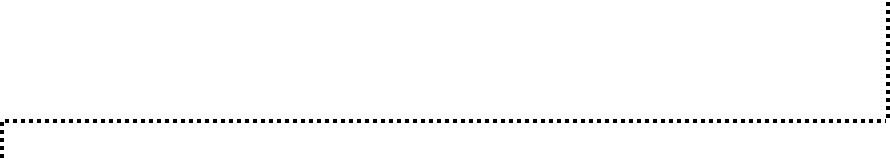 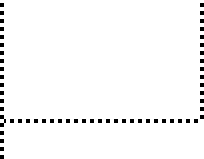 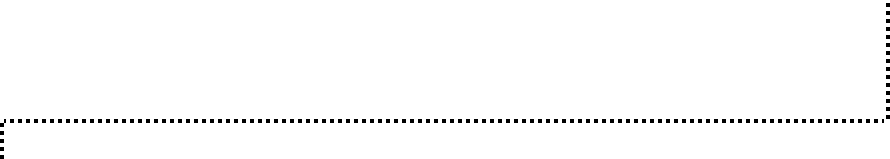 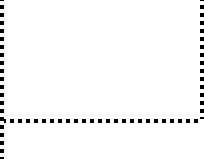 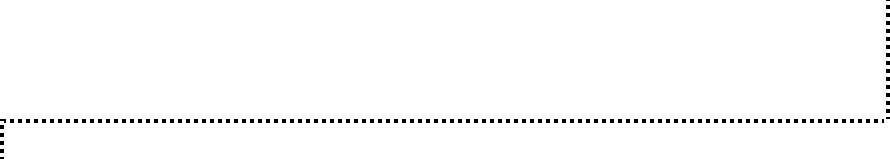 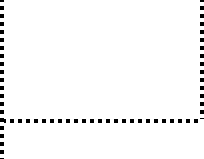 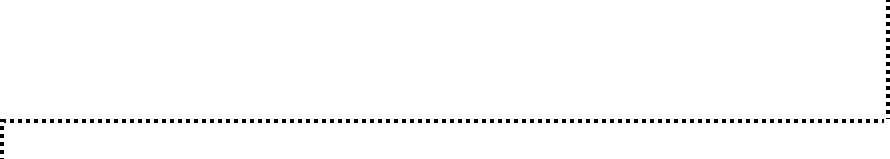 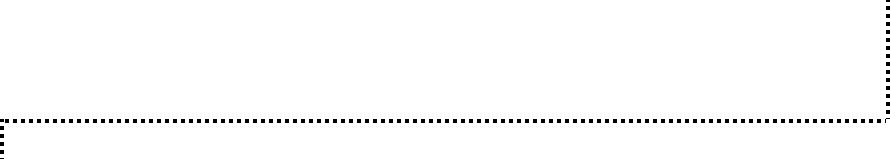 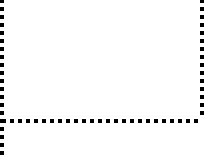 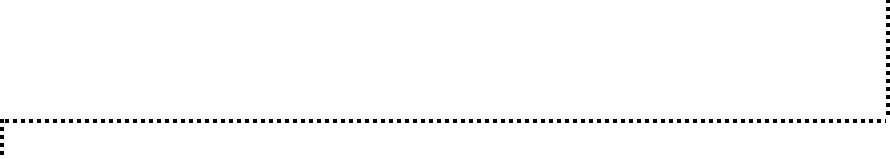 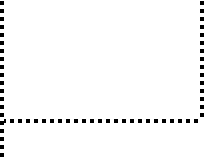 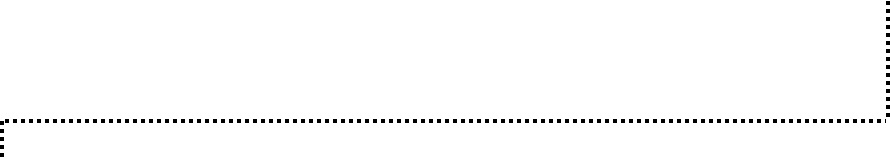 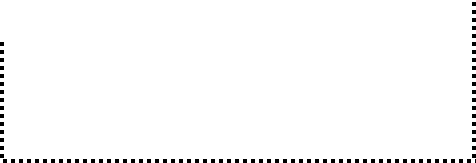 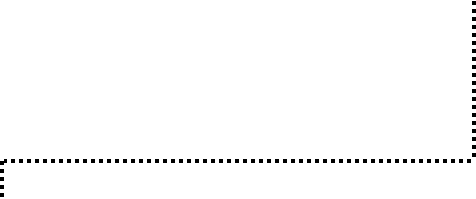 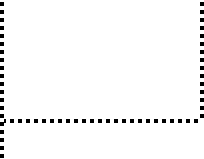 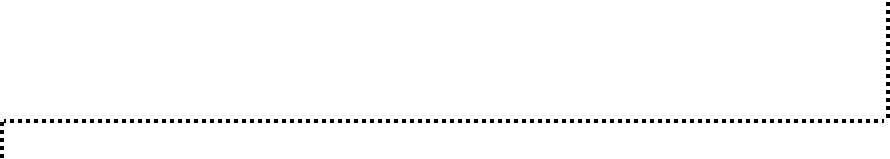 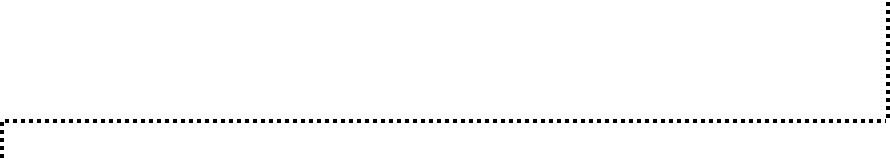 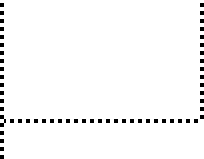 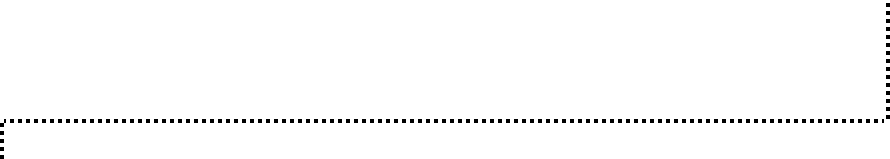 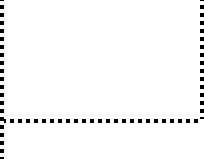 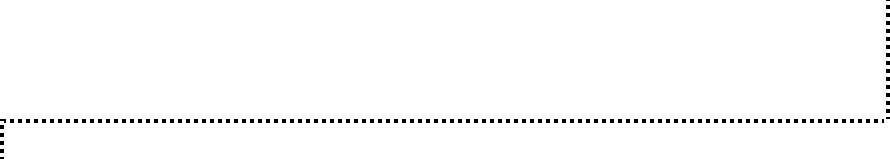 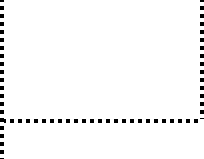 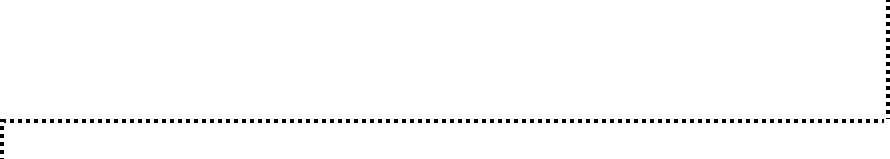 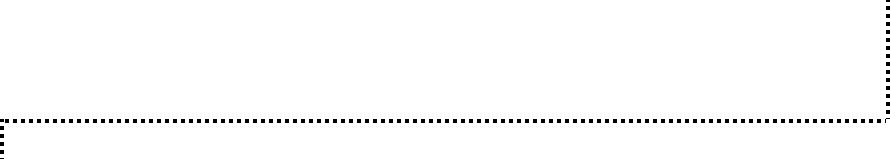 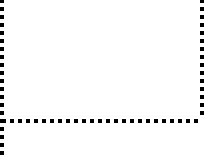 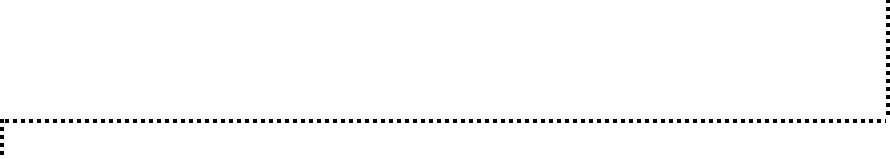 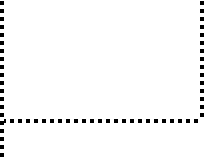 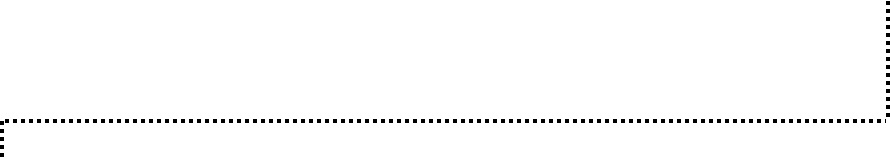 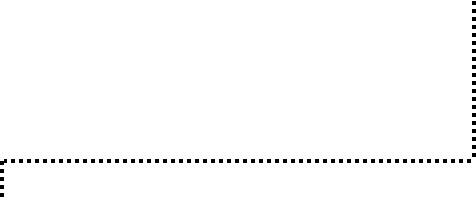 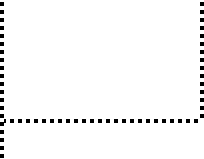 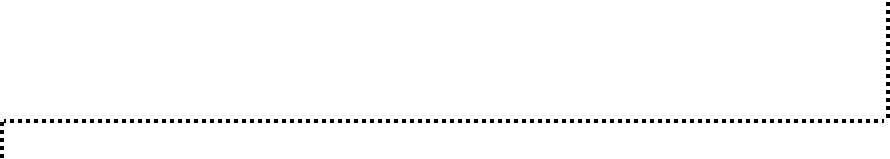 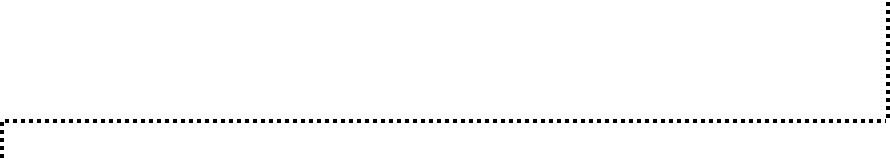 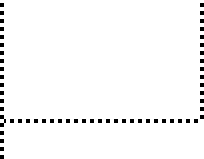 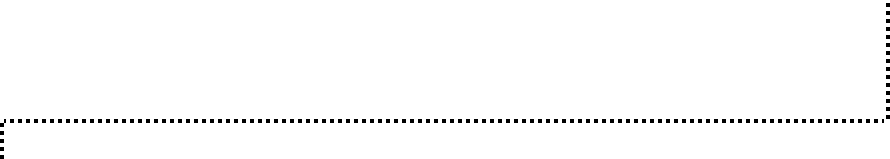 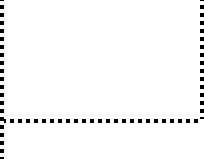 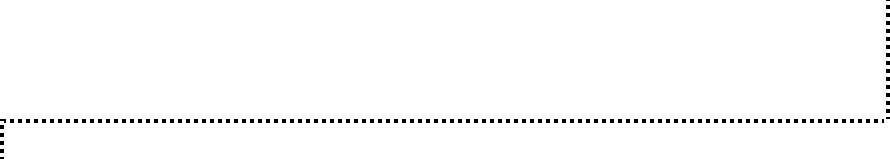 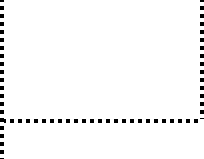 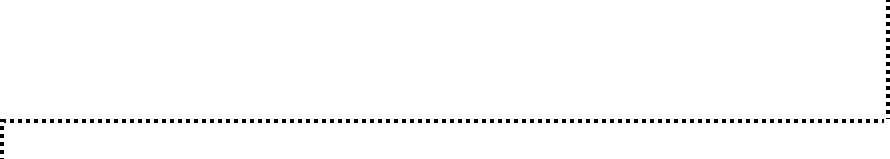 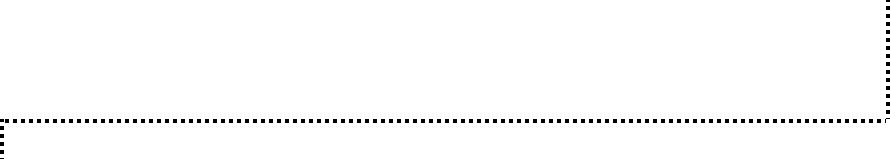 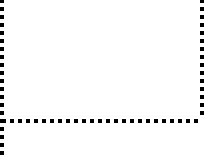 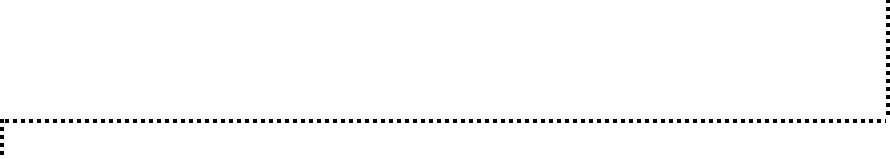 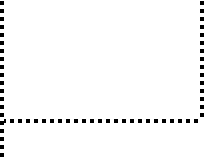 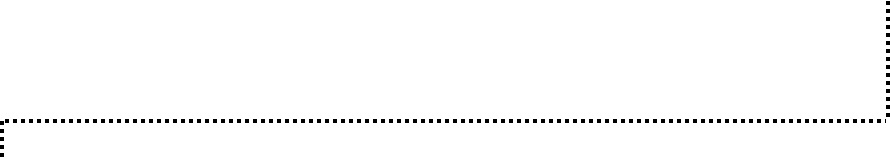 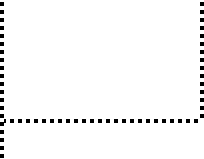 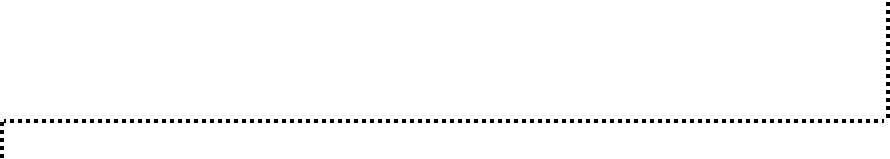 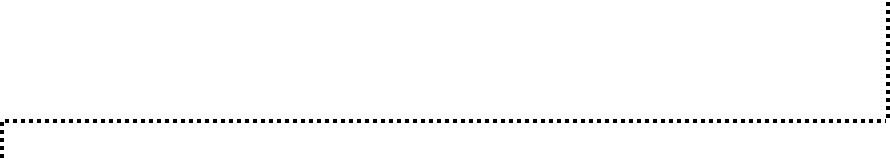 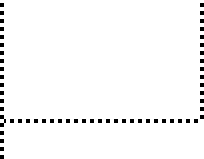 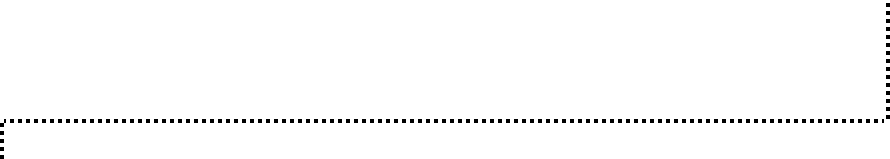 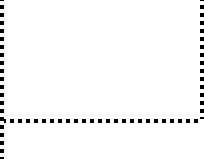 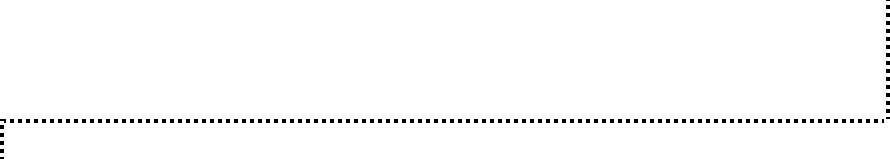 262263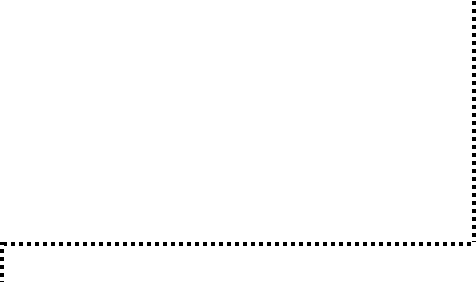 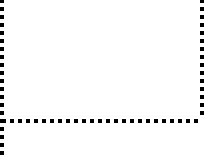 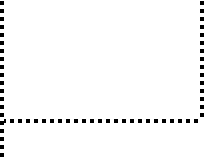 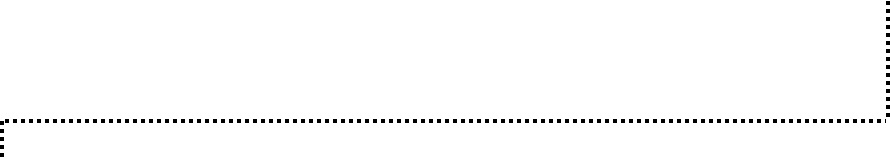 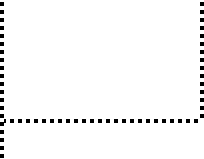 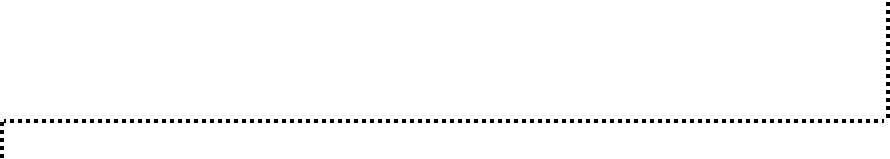 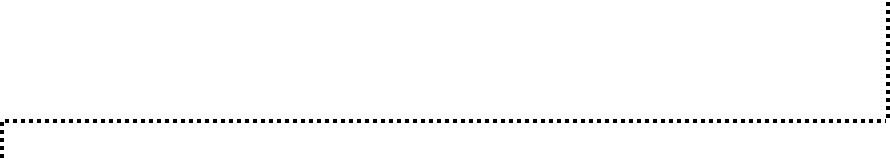 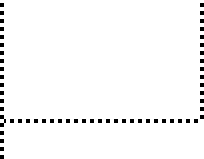 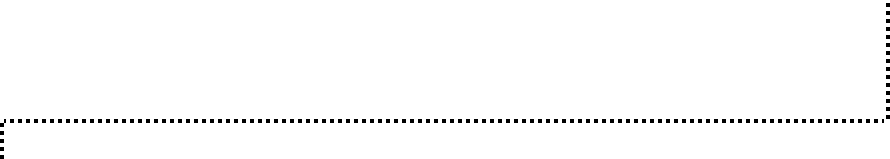 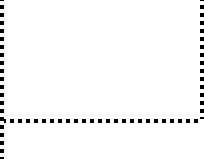 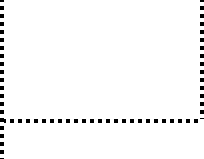 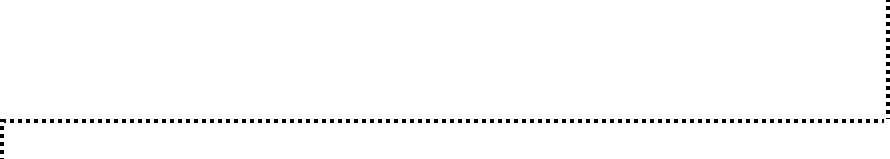 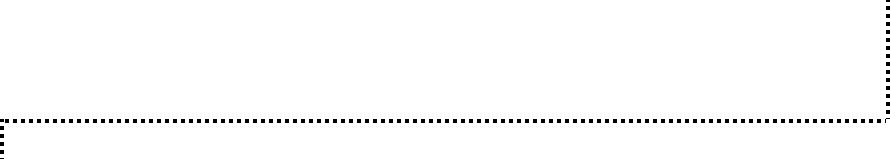 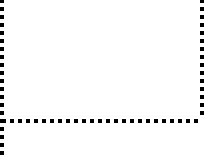 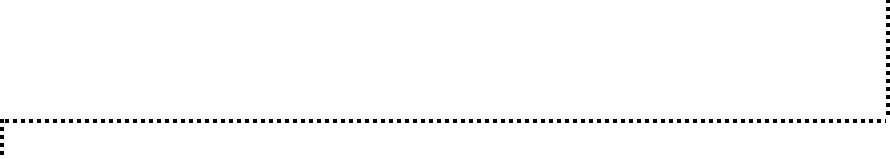 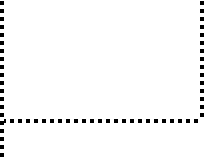 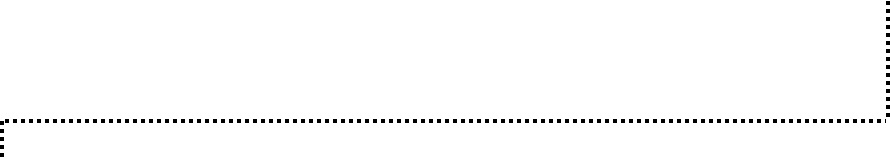 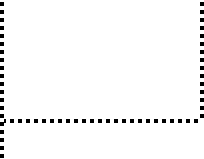 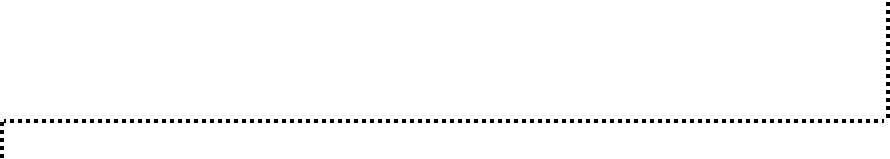 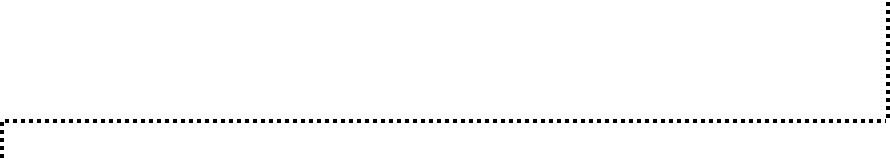 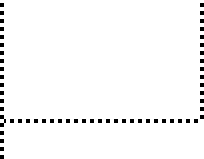 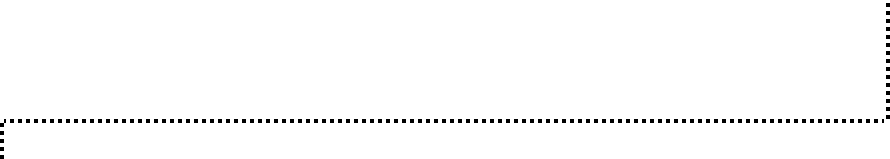 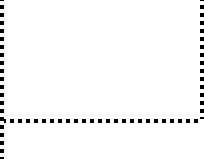 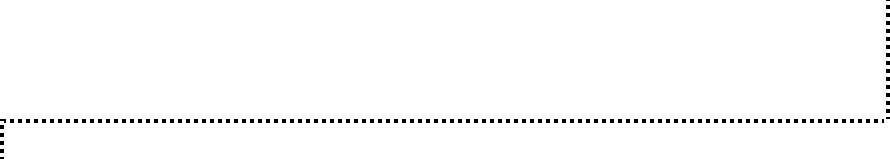 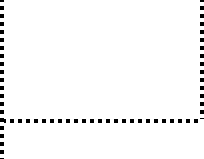 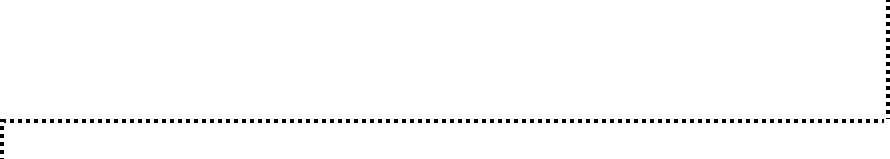 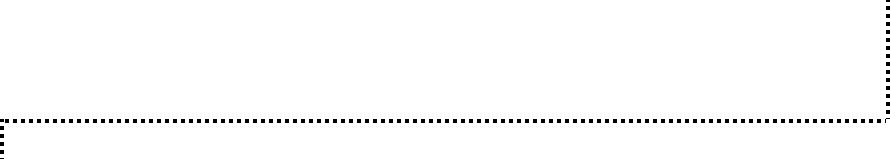 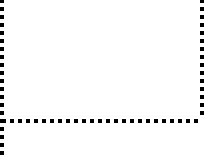 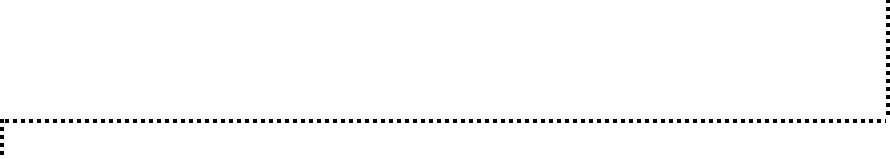 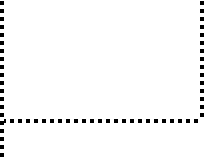 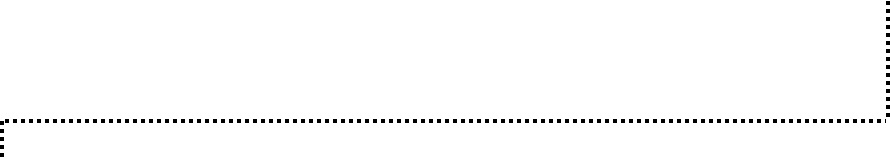 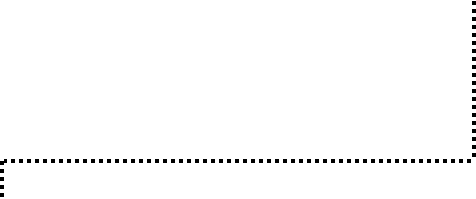 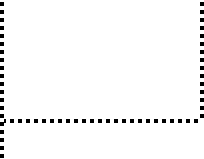 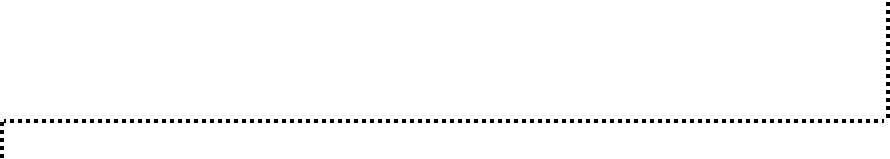 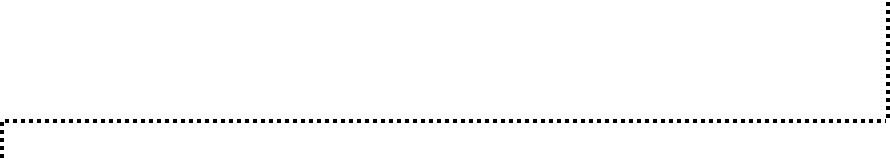 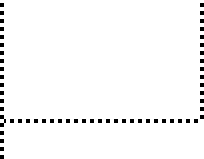 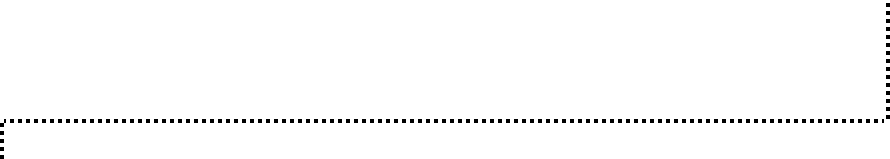 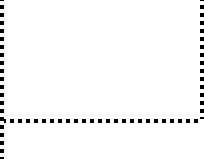 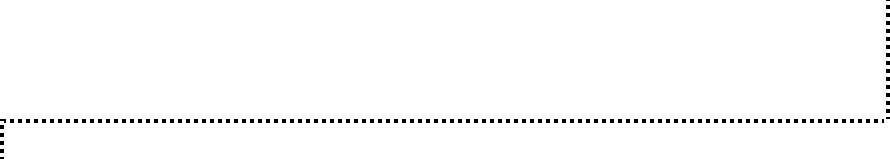 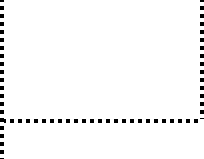 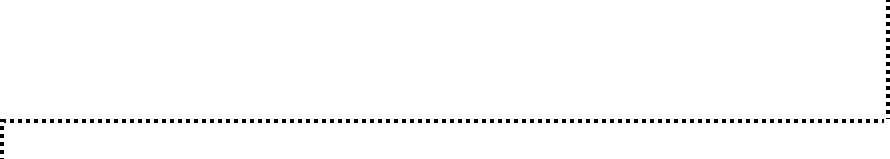 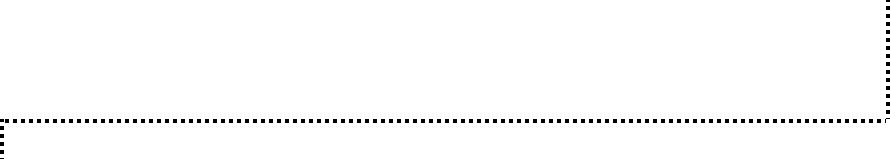 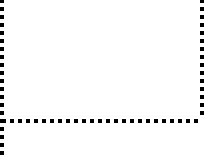 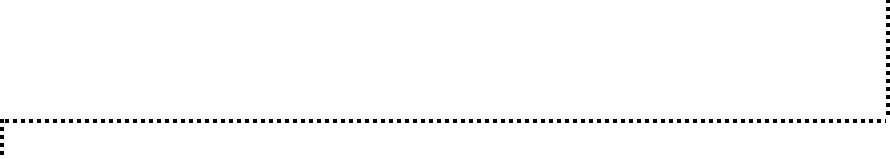 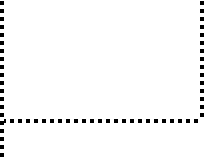 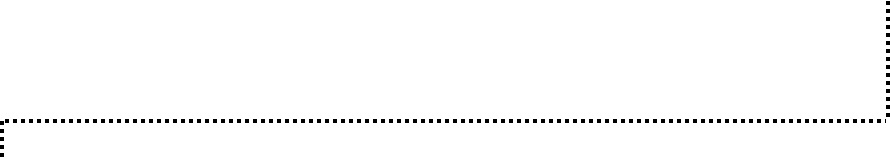 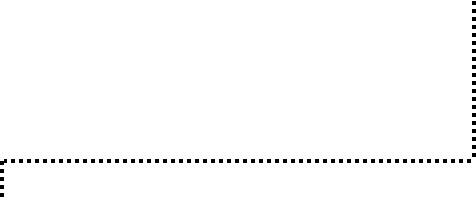 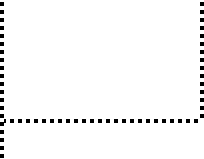 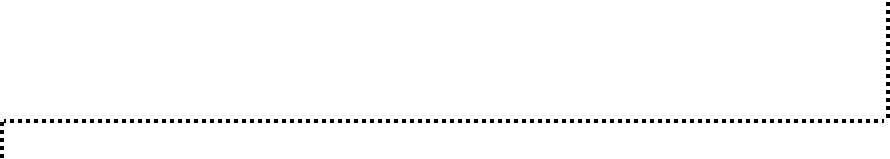 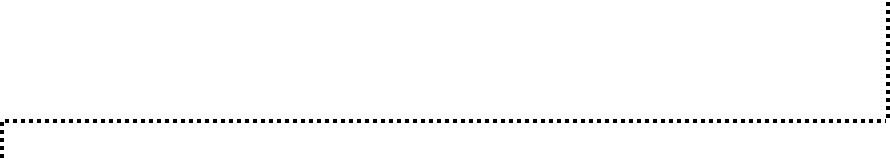 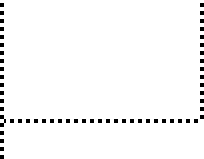 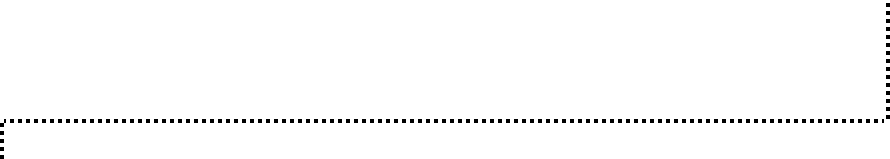 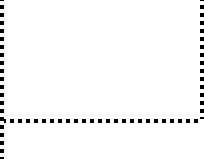 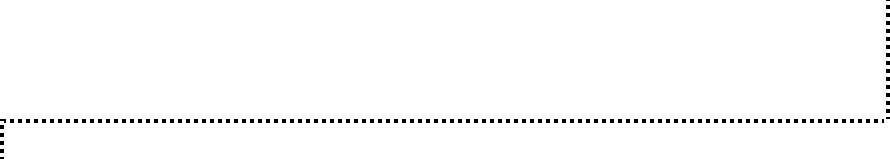 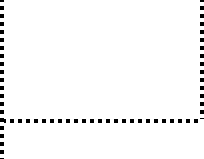 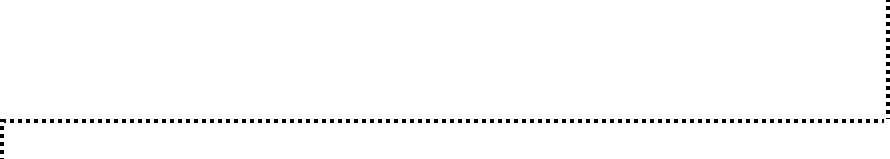 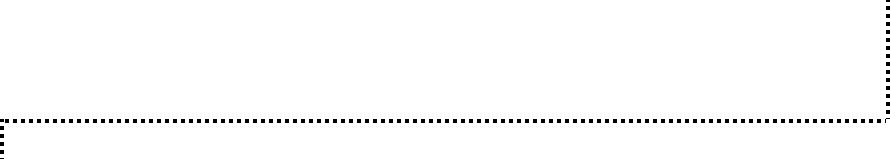 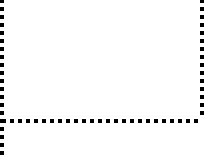 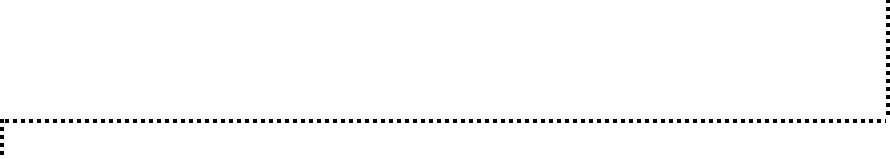 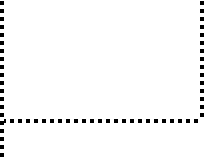 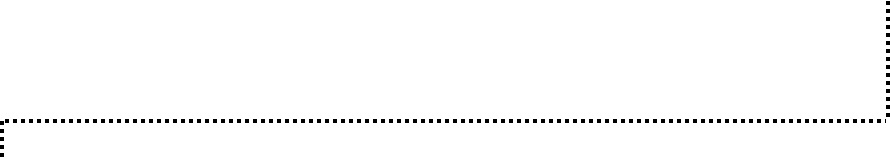 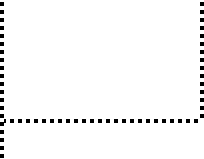 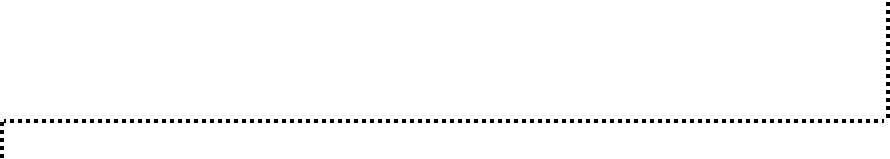 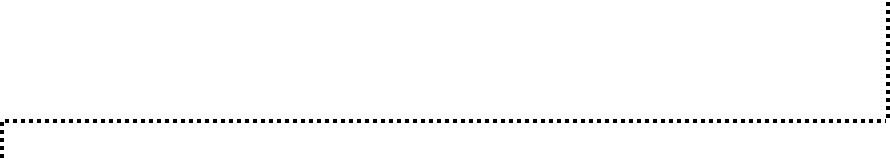 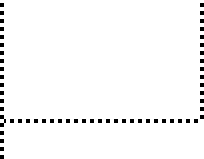 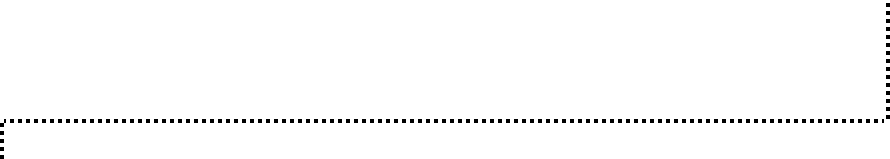 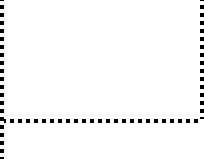 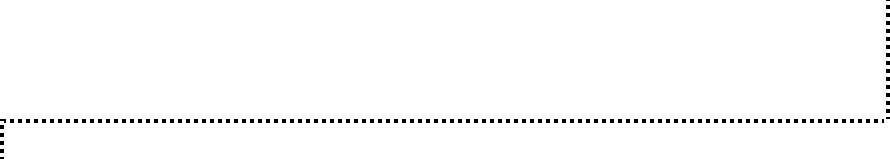 264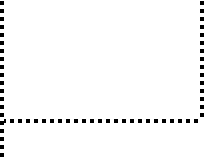 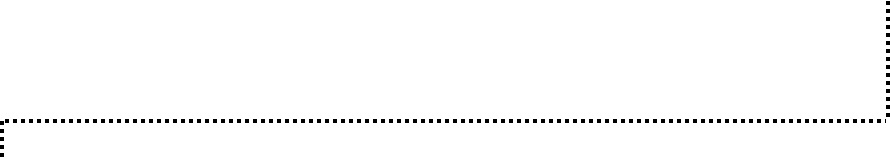 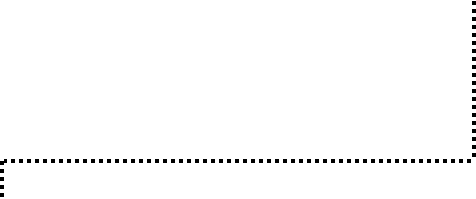 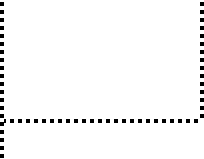 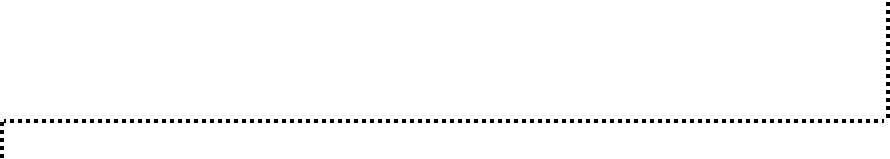 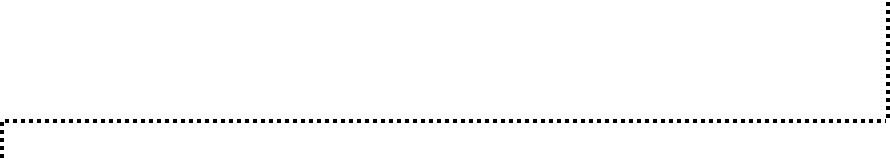 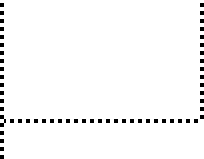 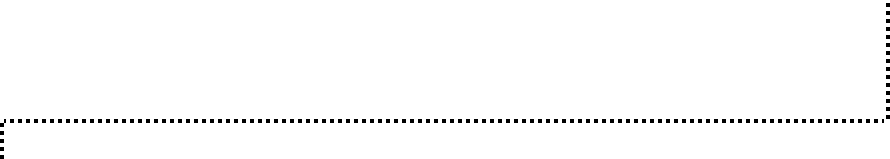 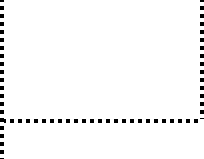 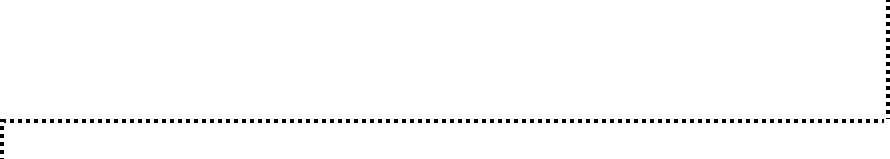 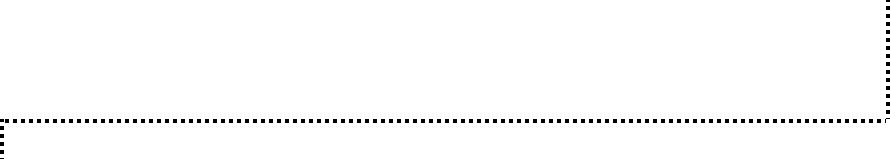 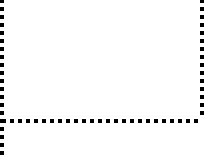 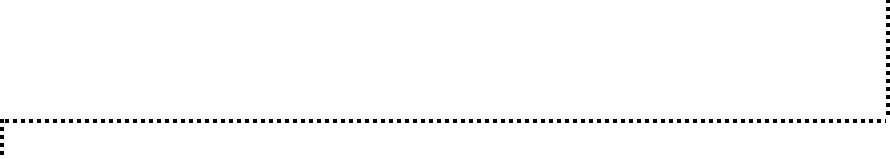 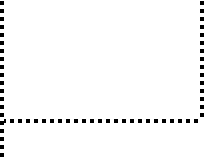 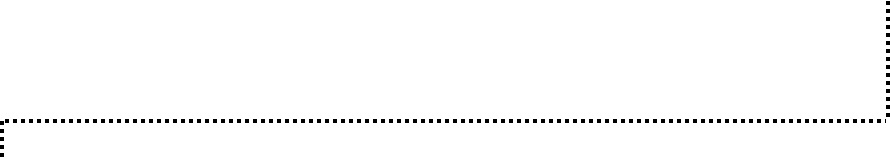 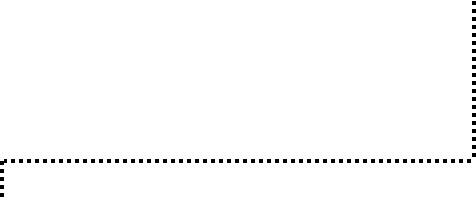 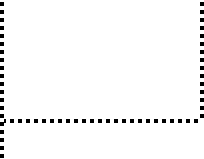 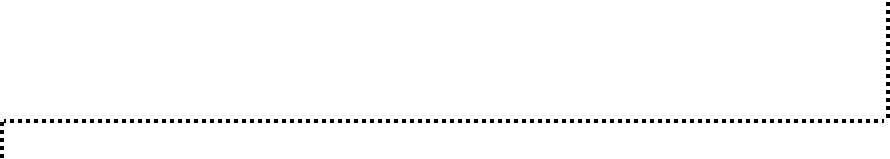 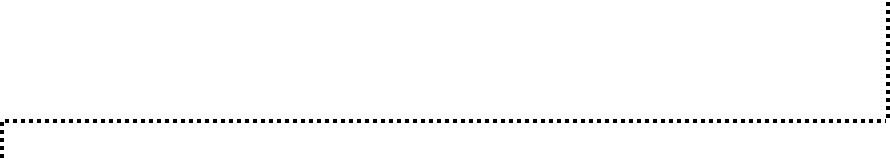 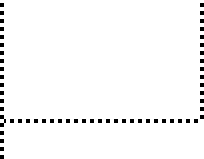 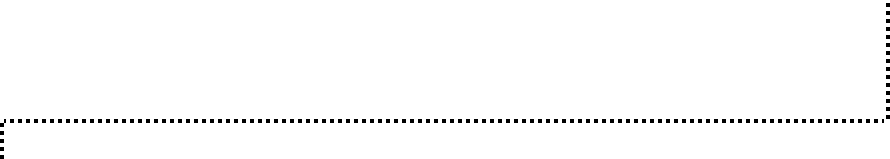 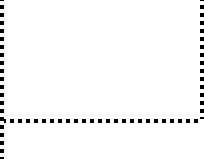 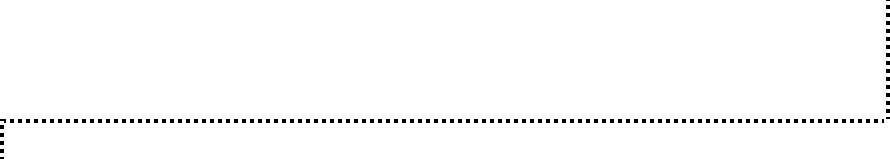 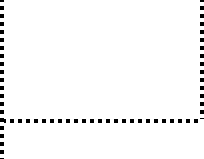 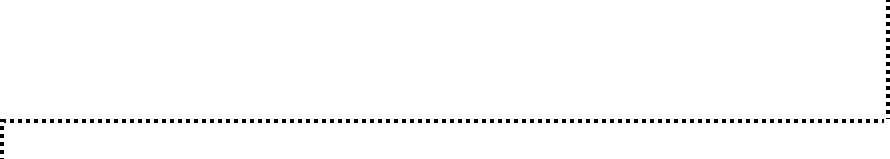 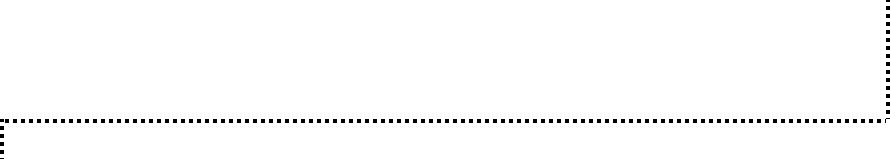 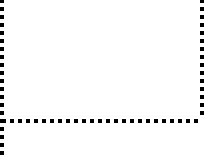 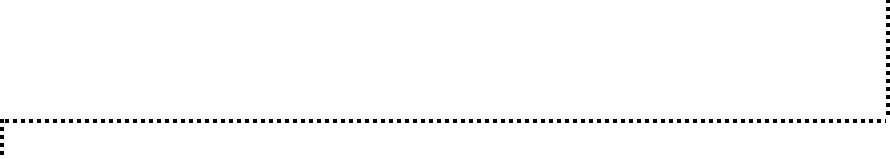 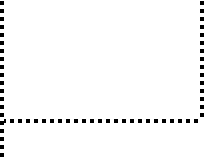 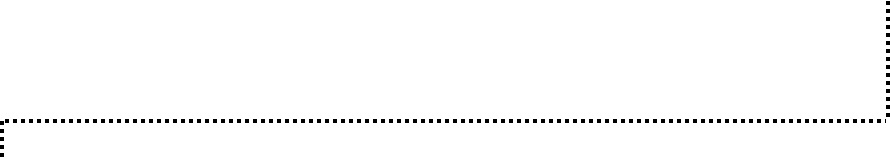 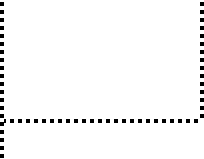 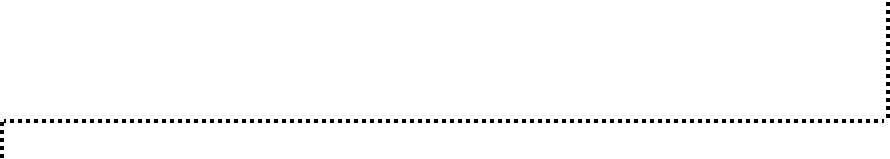 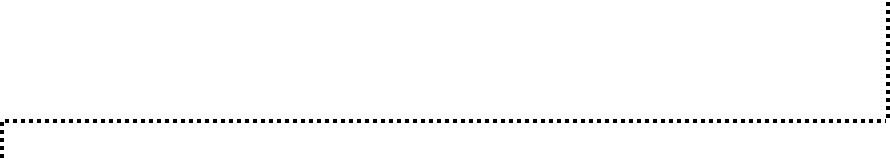 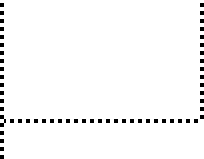 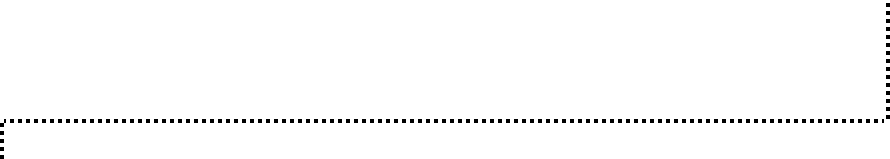 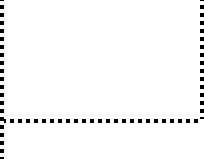 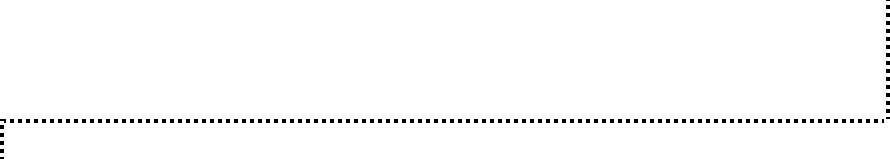 266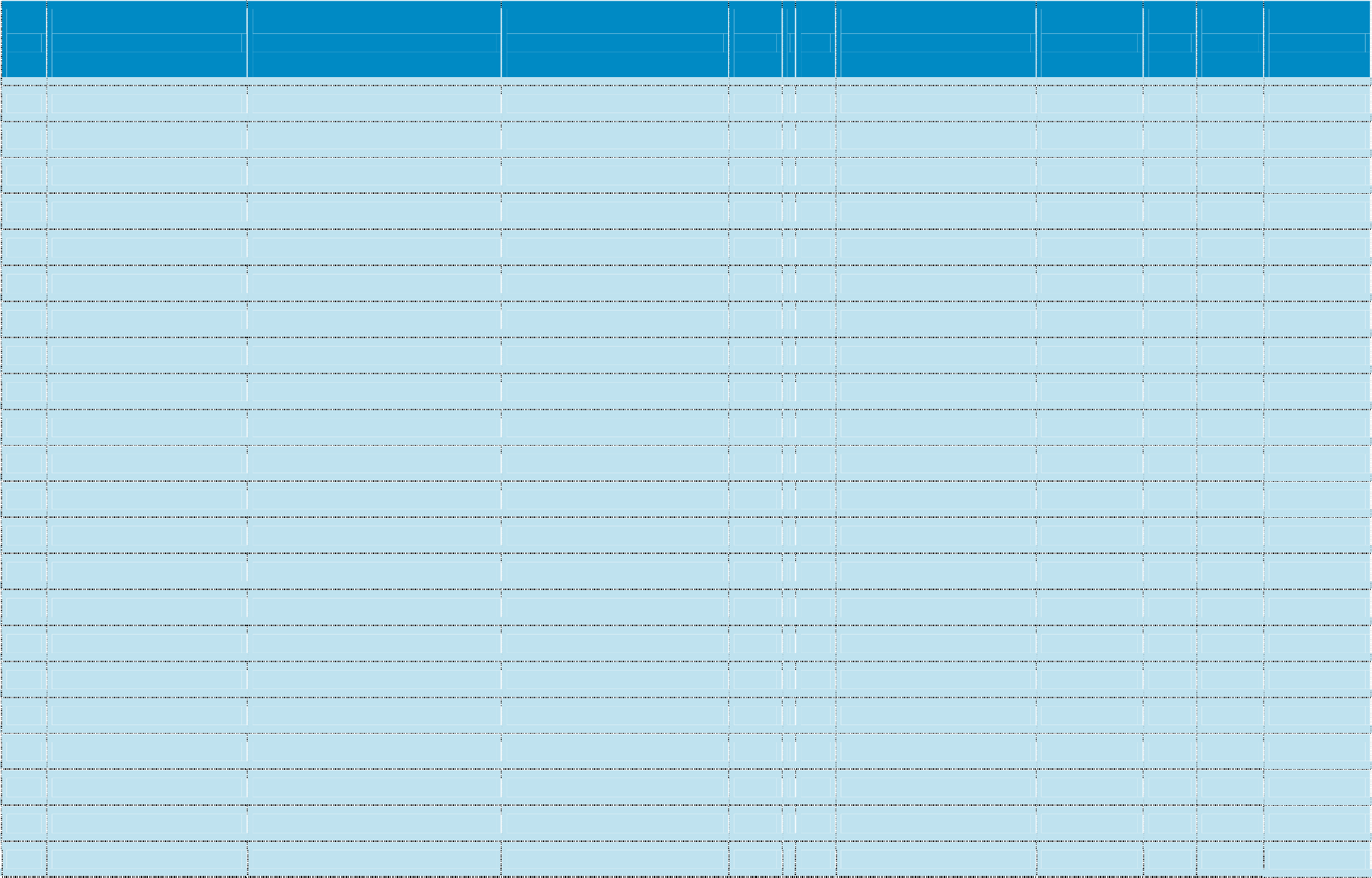 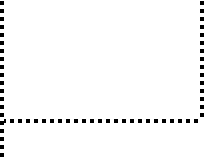 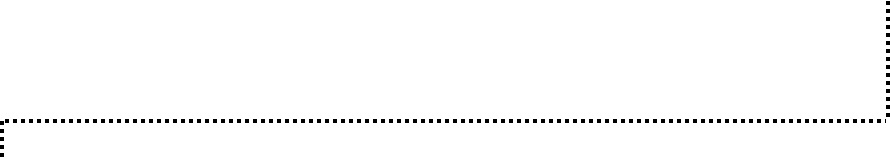 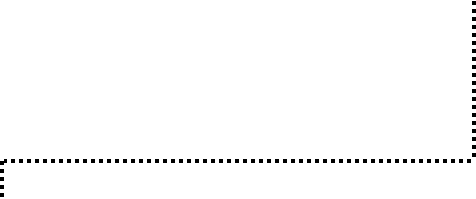 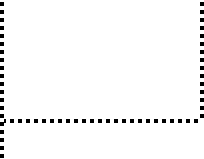 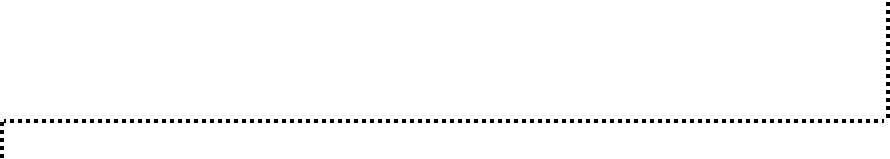 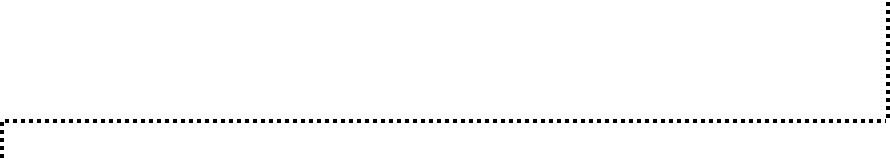 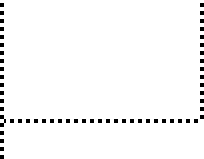 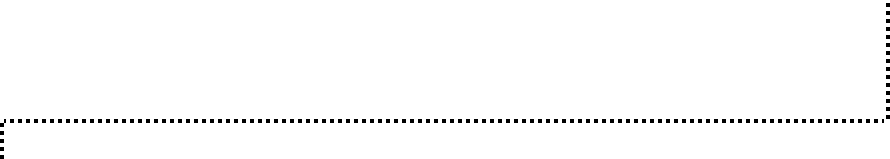 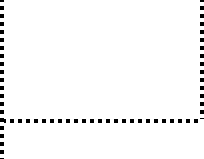 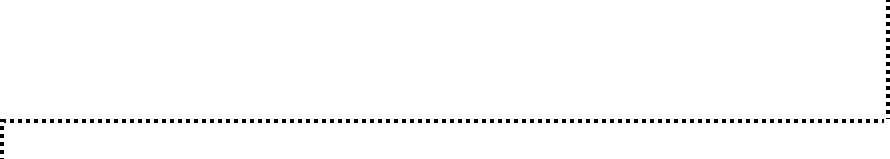 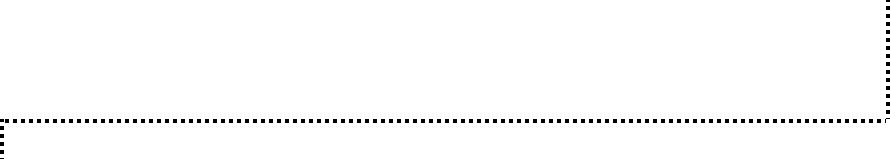 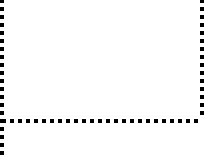 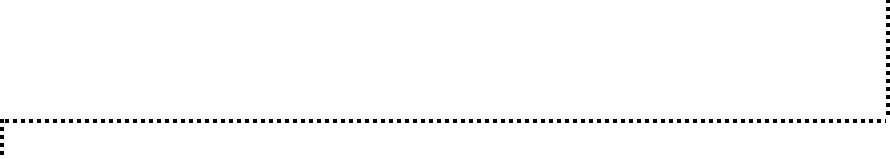 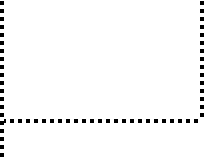 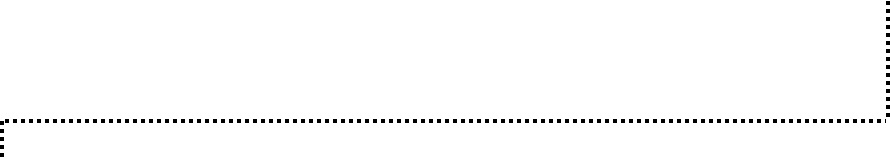 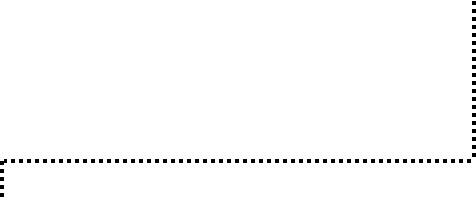 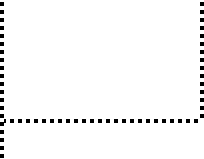 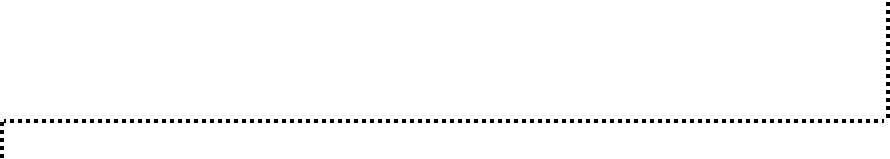 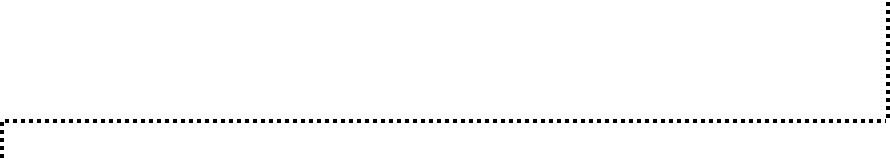 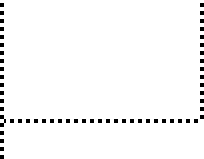 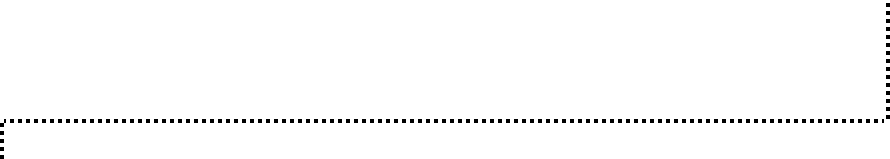 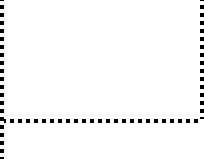 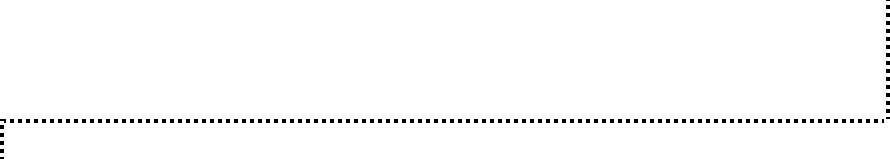 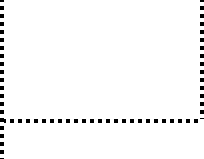 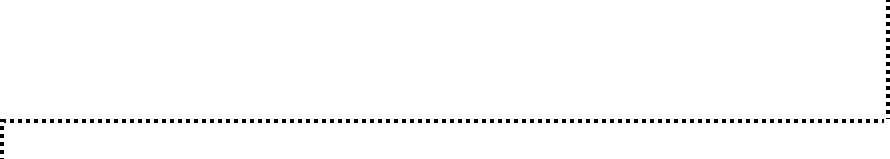 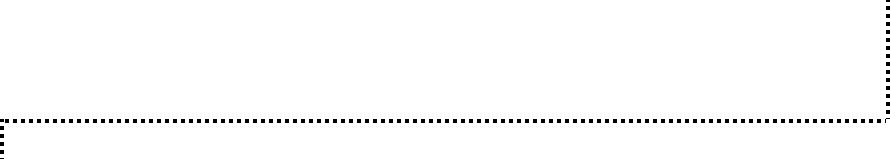 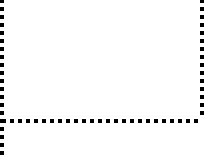 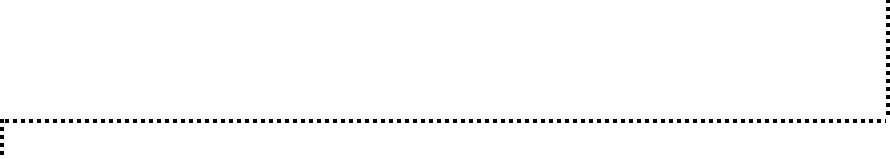 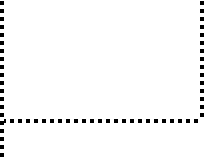 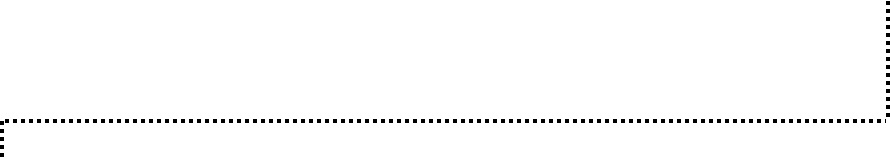 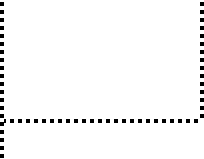 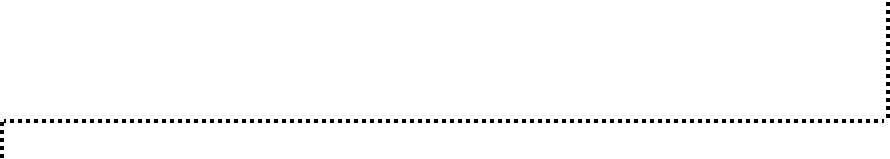 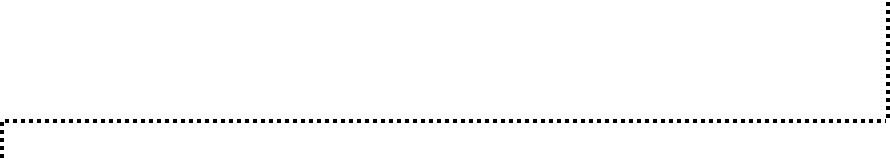 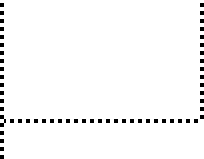 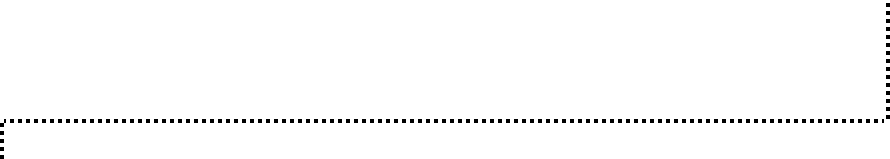 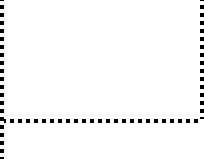 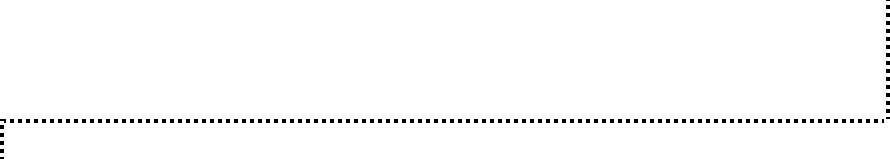 268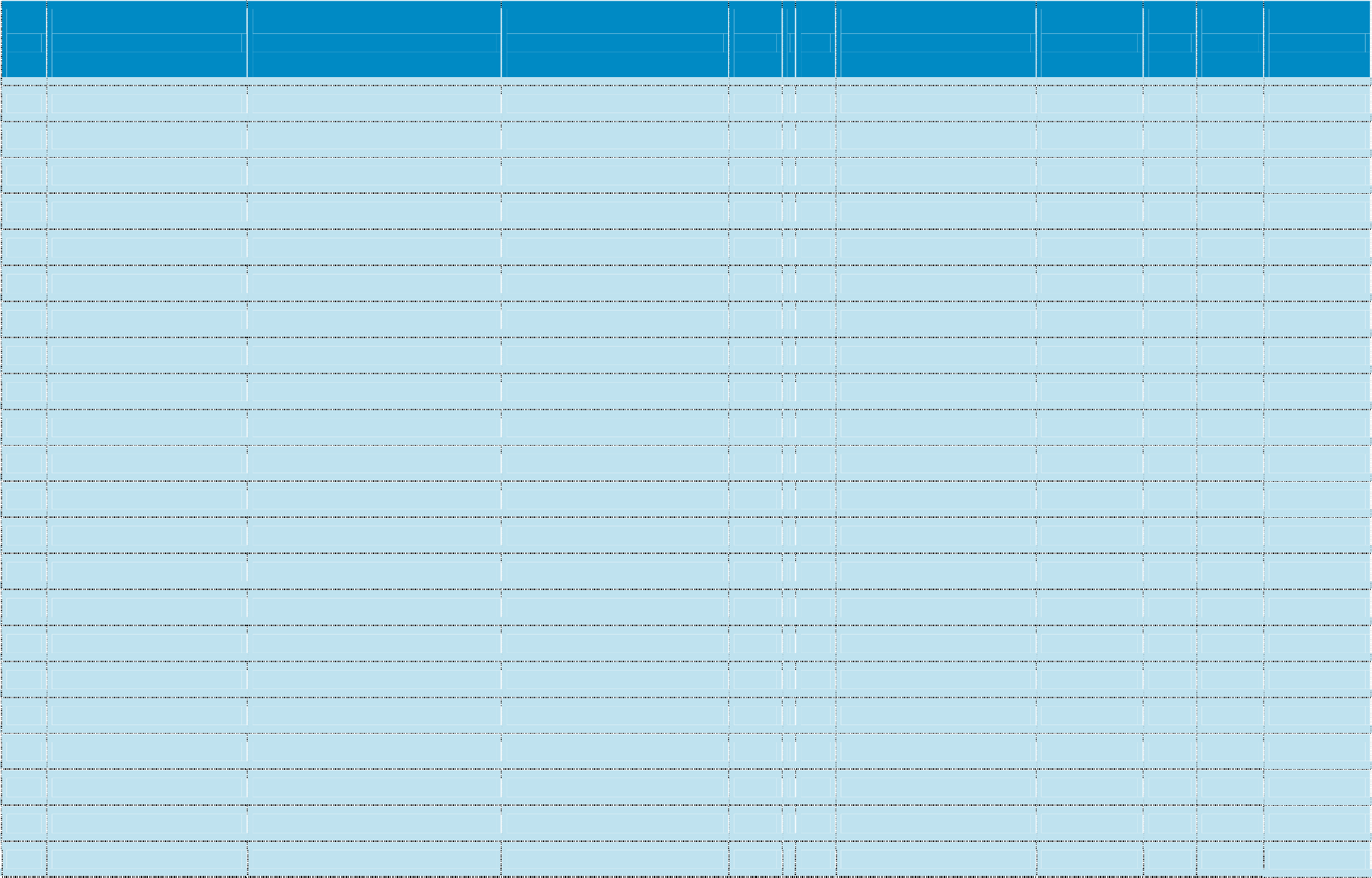 270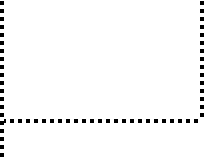 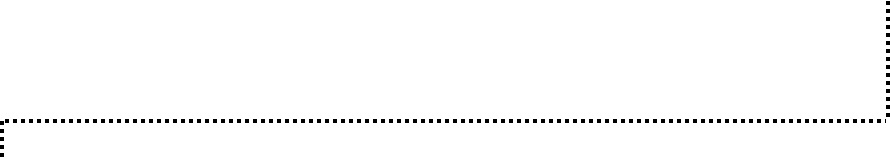 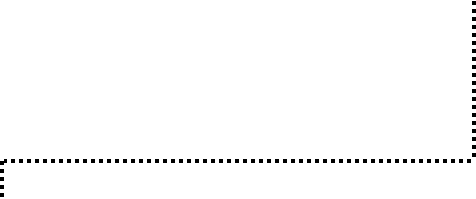 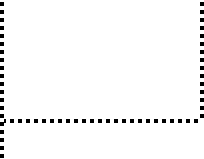 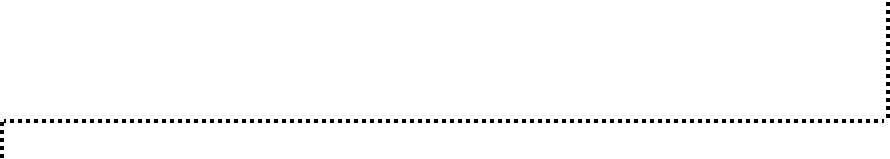 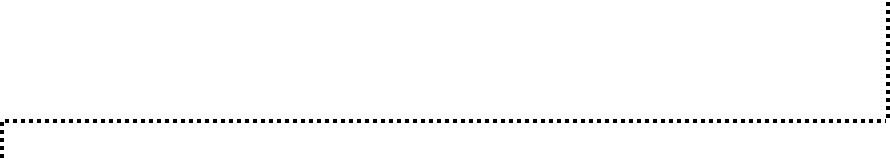 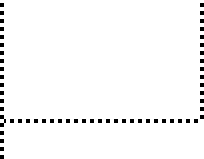 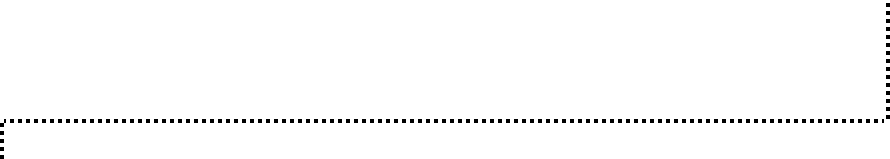 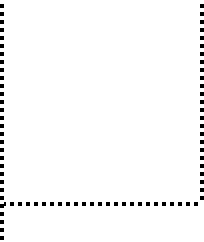 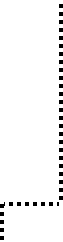 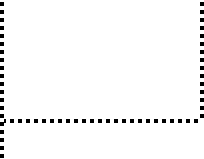 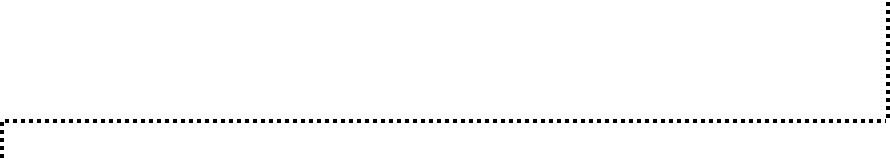 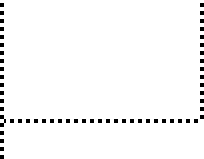 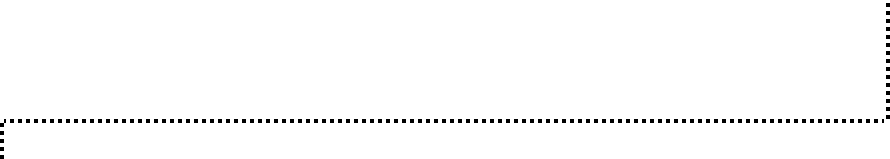 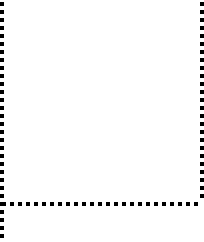 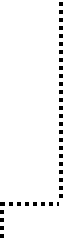 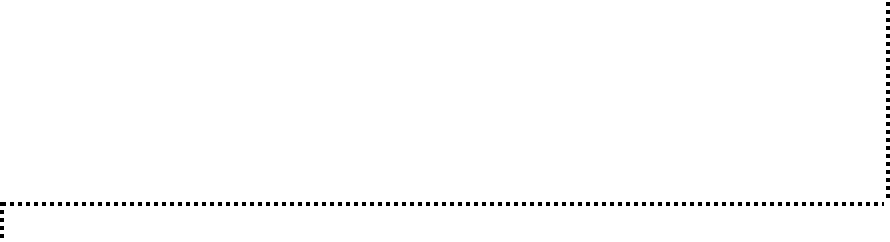 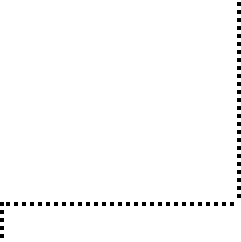 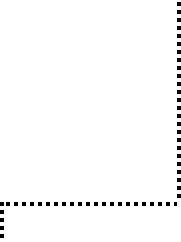 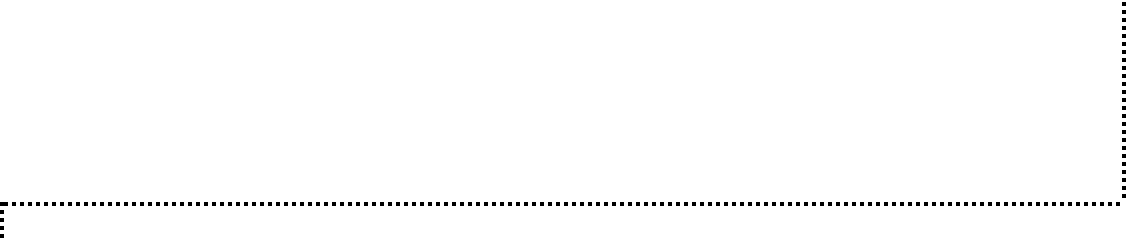 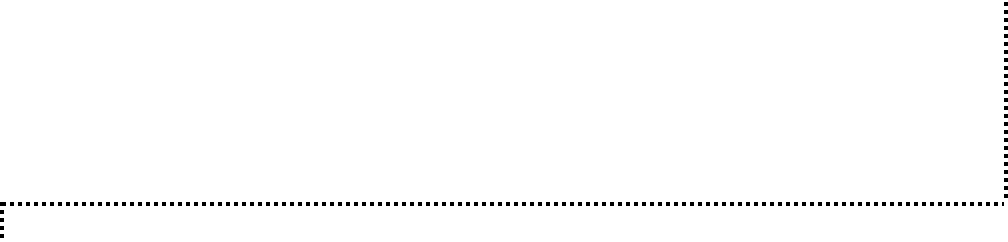 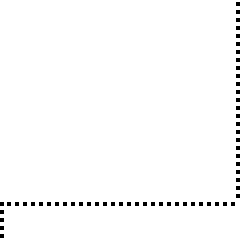 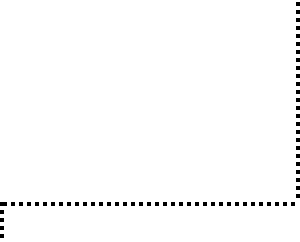 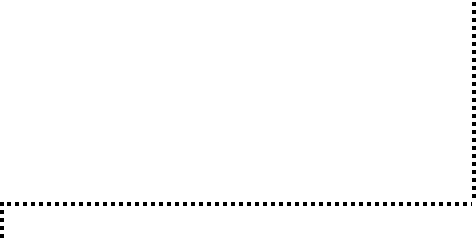 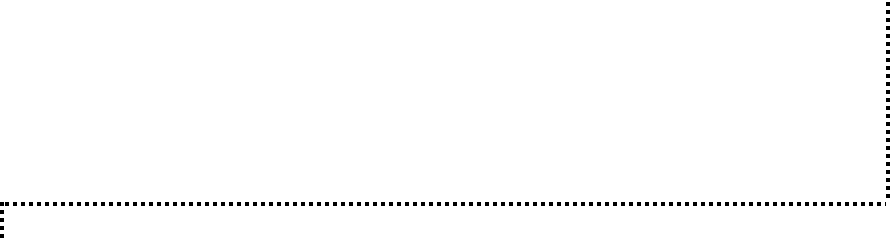 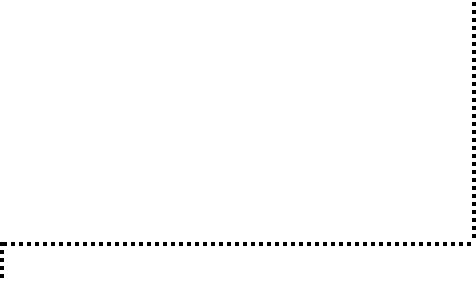 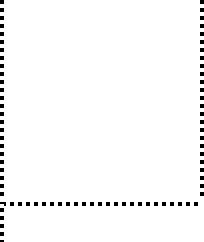 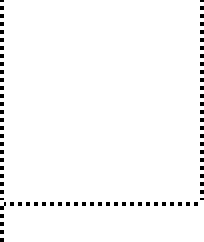 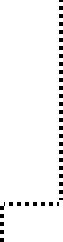 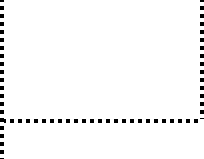 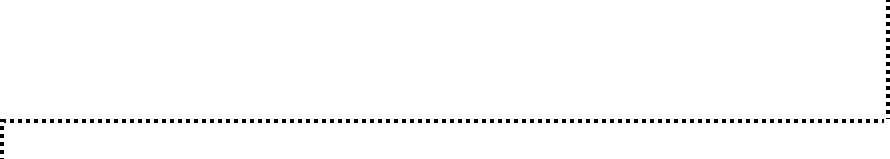 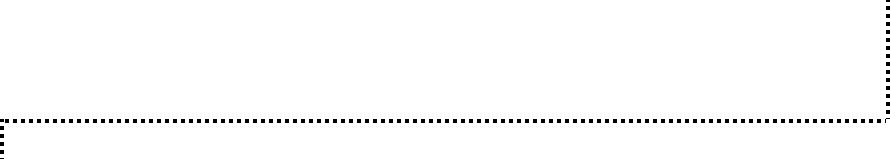 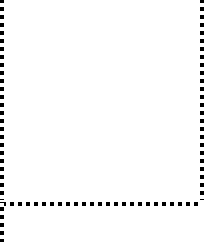 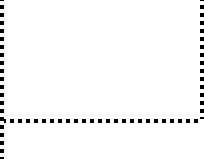 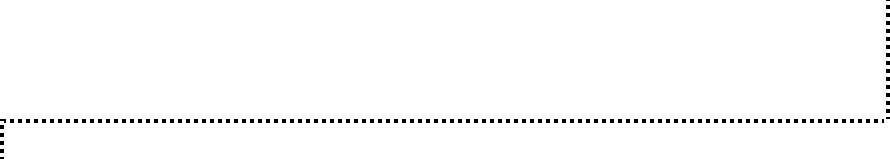 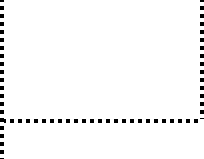 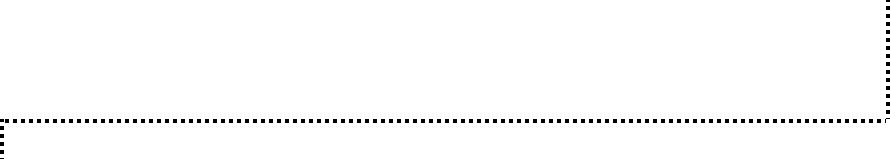 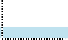 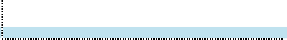 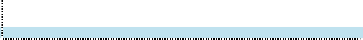 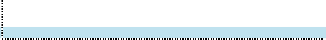 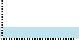 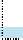 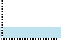 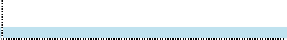 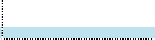 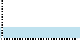 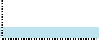 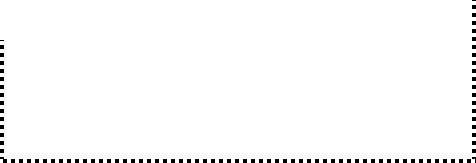 CatManufacturerModelSeries	YearEngine IDCap ccCylESMPTest SpeedM/C MOTO GUZZI	LE MANS 1000,1000S	93	- ON VV	948	2	7500	3750M/C MOTO GUZZI	NEVADA 750	-	LT	744	2	6200	3100M/C MOTO GUZZI	QUOTA 1000	93	- ON VY*	949	V2	6600	3300M/CMOTO GUZZISPORT S3-	748V2- 4S70003500M/C MOTO GUZZI	V35	89	- ON PC*	346	V2	8200	4100M/C MOTO GUZZI	V65 ENDURO	NTX 650,TT V65	-	PG	643	2-4S	7600	3800M/CMOTO GUZZIV7 GT 850-	844V2- 4S65003250M/CMOTO GUZZIV7 SPECIAL-	757V2- 4S65003250M/CMOTO GUZZIV7 SPORT-	748V2- 4S70003500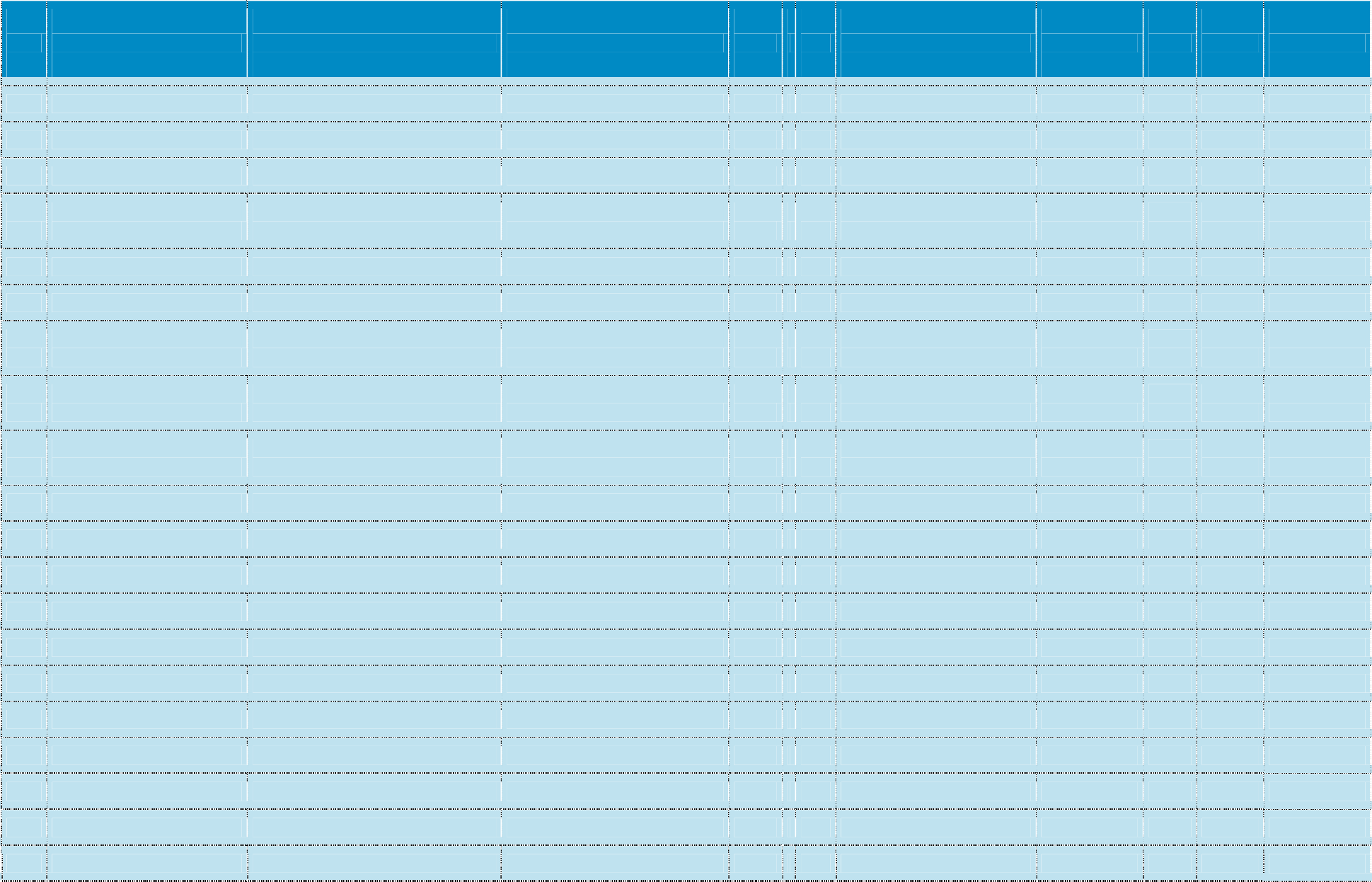 M/C MOTO MORINI	350	-	349	2-4S	8000	4000M/C MOTO MORINI	500	78	- 83	500	2-4S	7600	3800M/C MOTO MORINI	3 1/2 SPORTS	74	- 82	344	2-4S	8500	4250M/C MOTO MORINI	3 1/2 STRADA	74	- 82	344	2-4S	8200	4100M/C MOTO MORINI	COUNTRY 125	-	123	9600	4800M/C MOTO MORINI	REGOLARITA 125	-	123	10000	5000M/C MOTO MORINI	REGOLARITA 165	-	164	9800	4900M/C MOTO MORINI	SPORT LUSSO 125	-	123	9000	4500M/C MOTO MORINI	SUPER SPORT 125	-	123	9600	4800M/C MOTO MORINI	SUPER SPORT 150	-	143	9400	4700M/C MOTOBECANE	50 MK 2	-	50	5500	2750271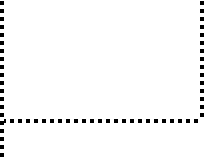 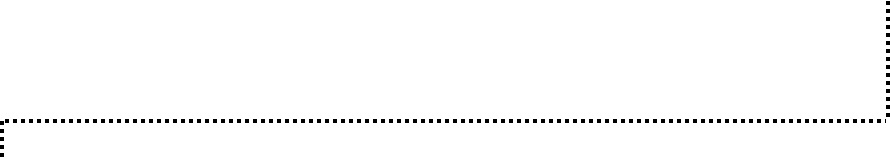 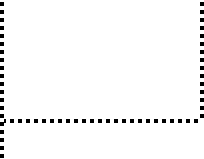 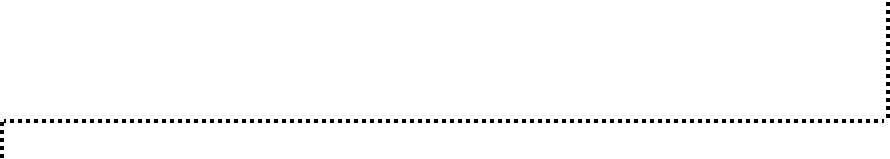 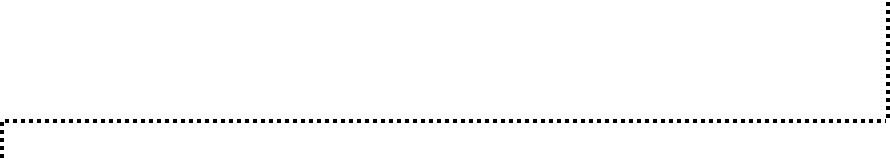 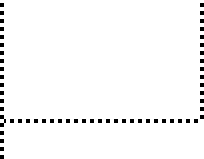 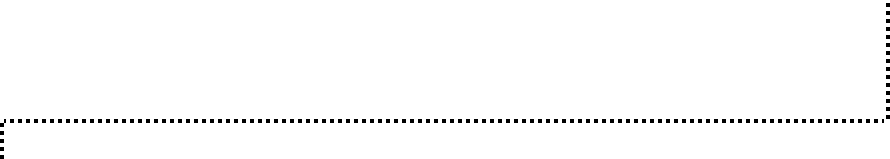 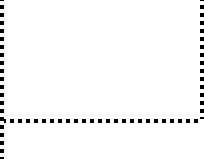 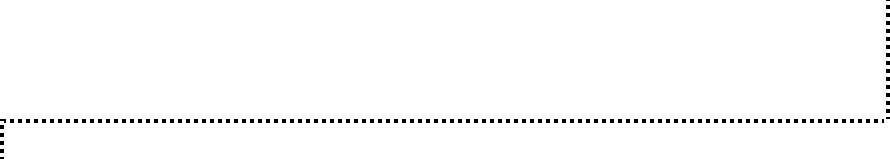 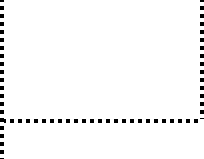 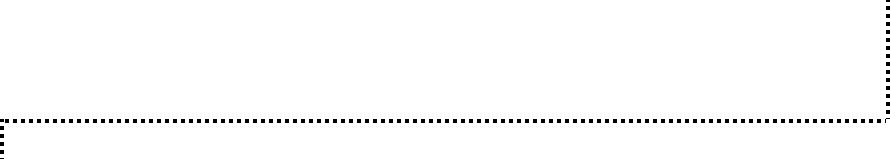 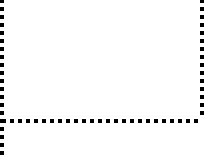 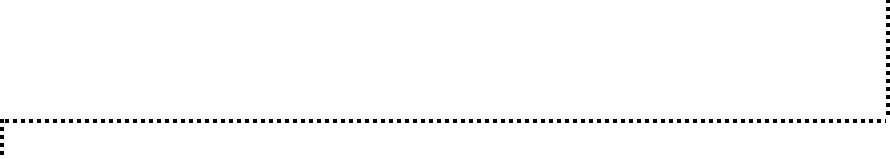 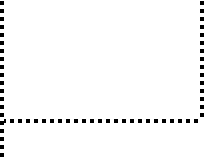 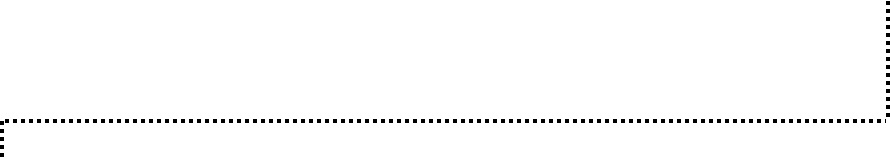 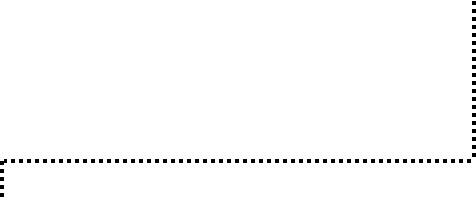 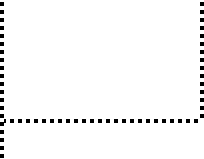 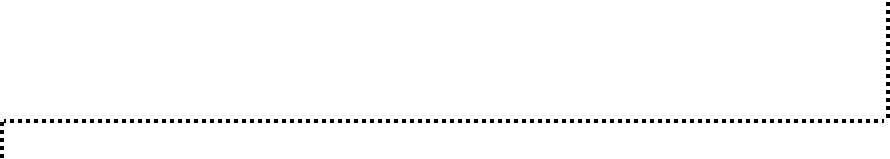 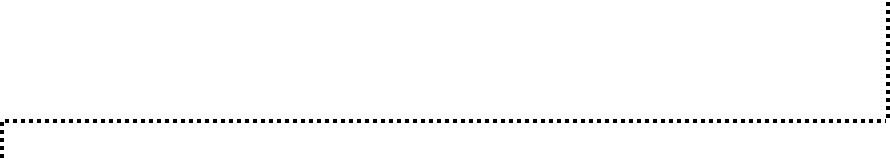 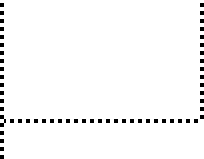 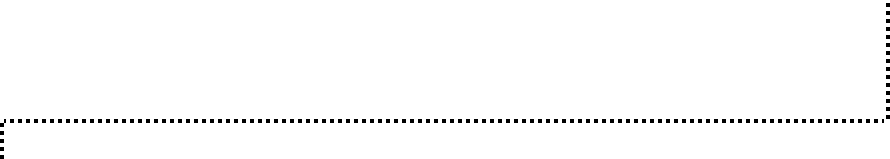 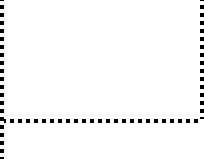 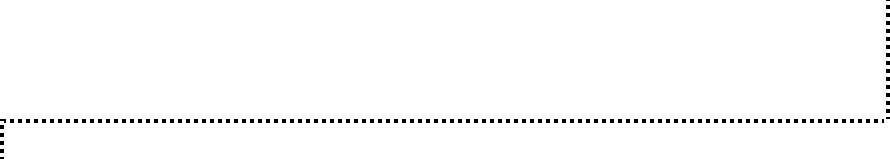 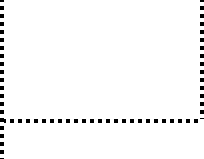 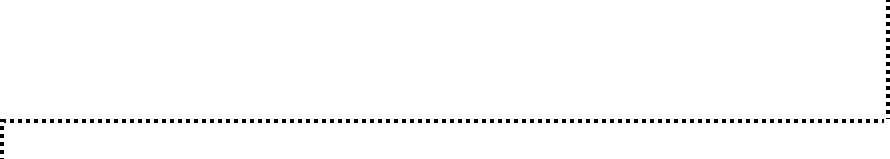 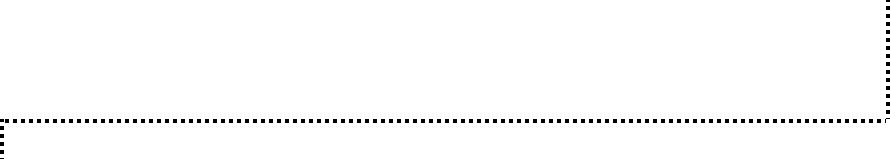 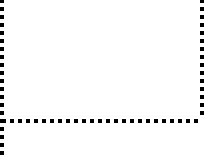 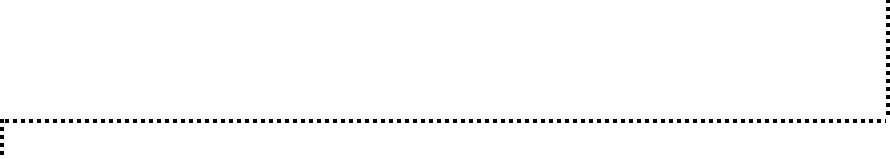 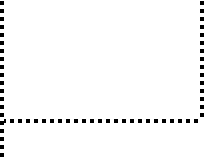 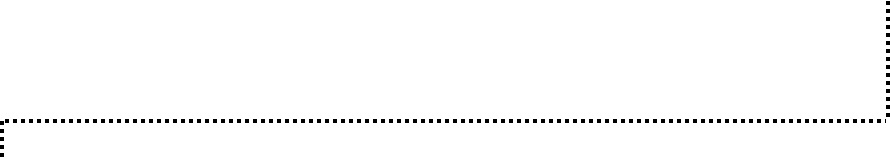 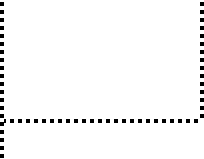 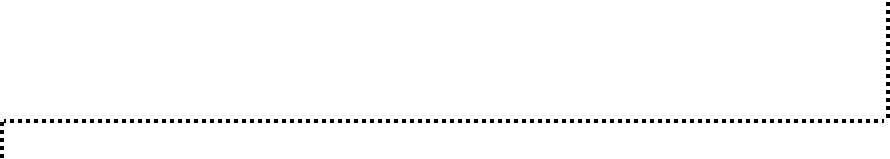 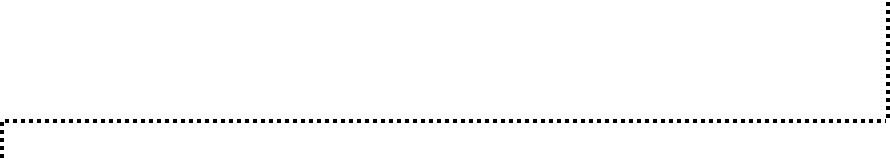 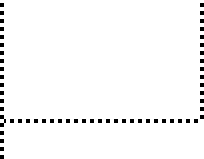 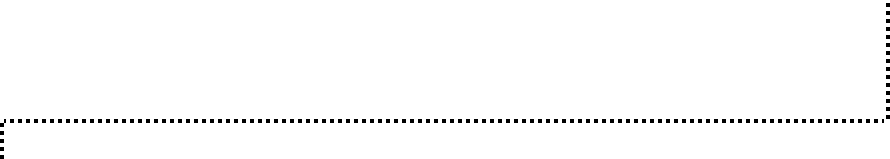 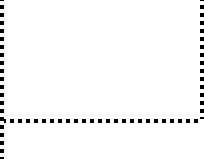 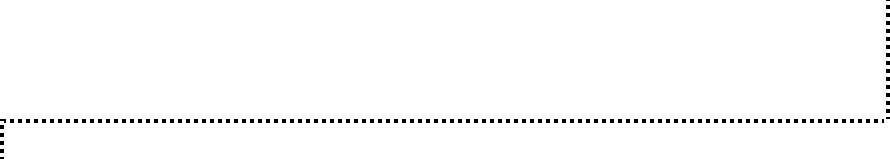 272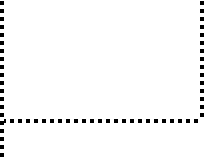 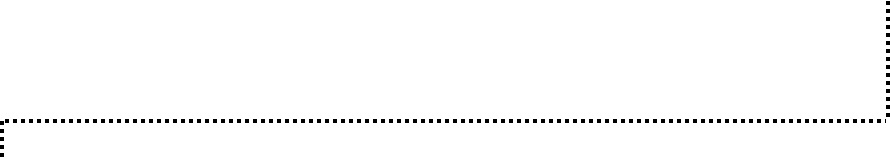 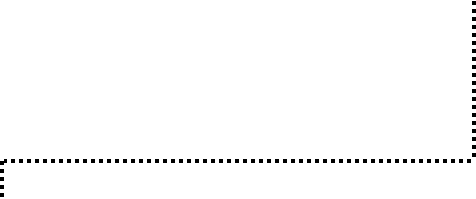 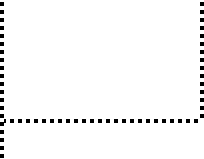 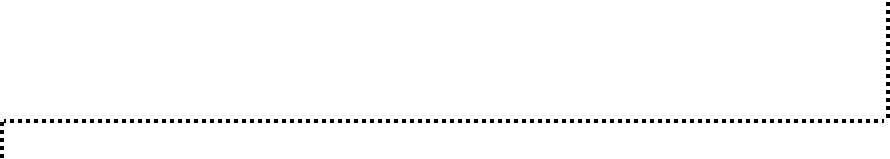 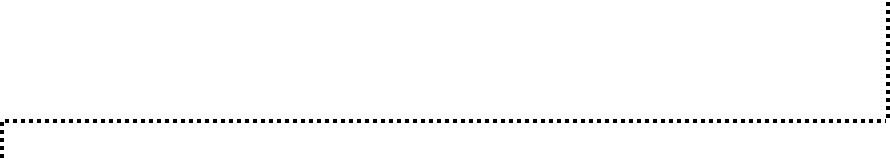 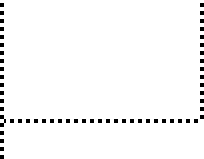 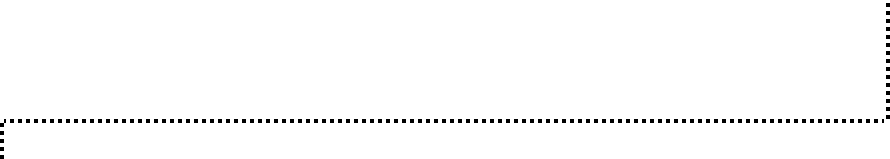 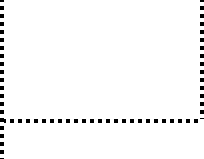 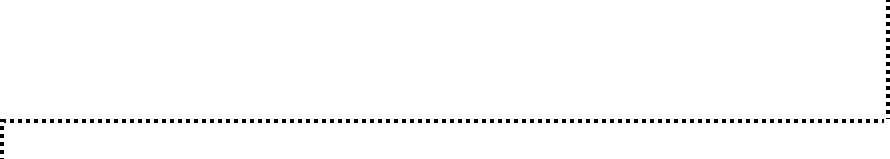 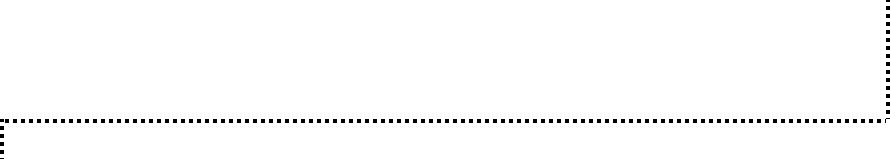 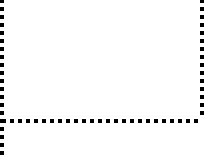 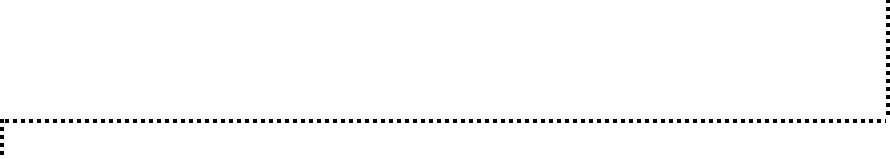 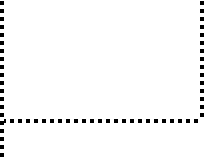 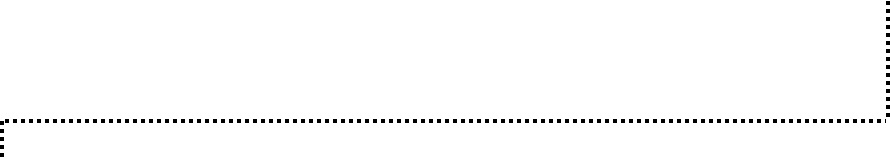 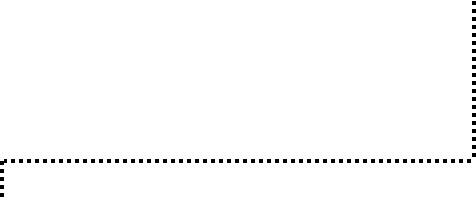 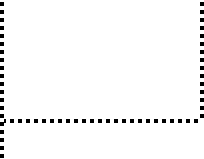 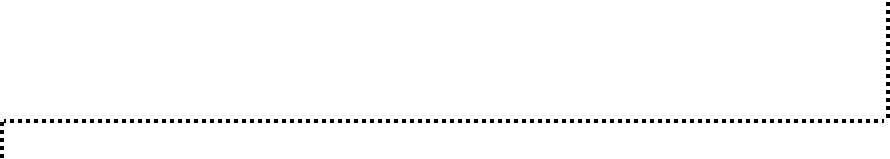 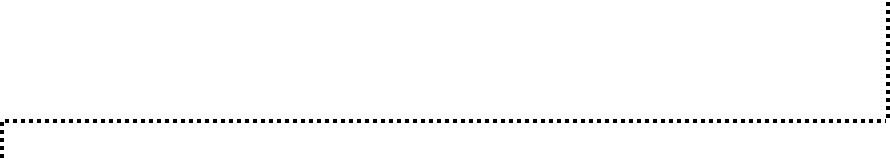 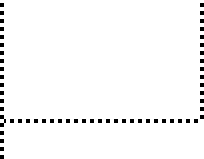 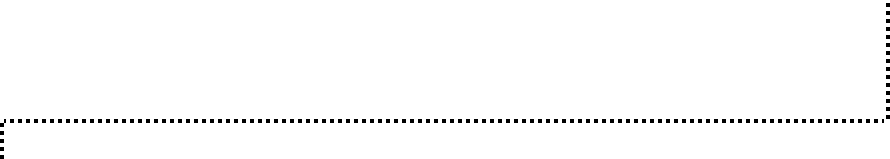 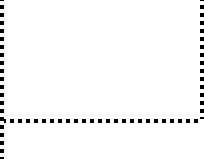 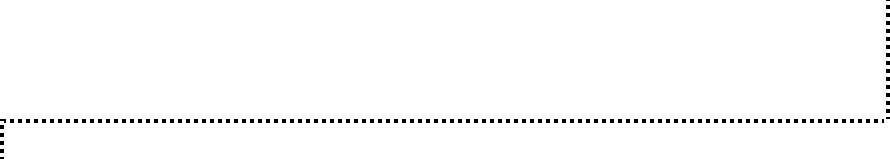 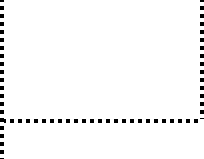 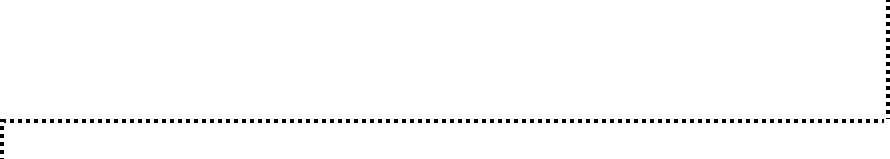 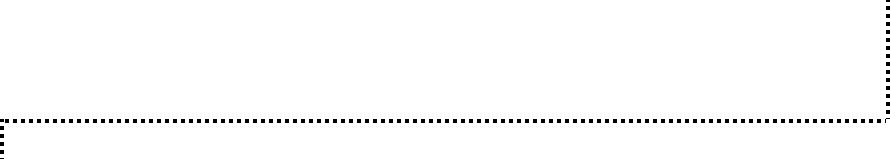 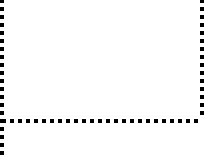 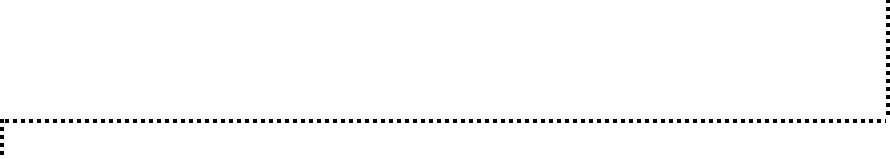 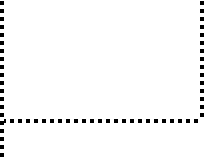 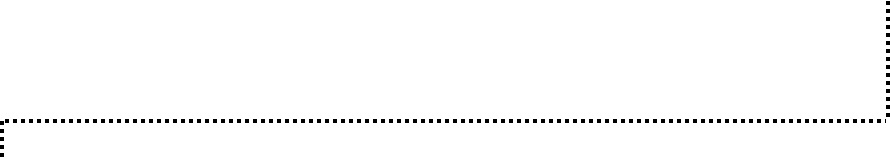 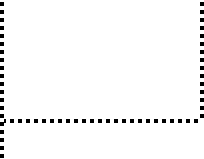 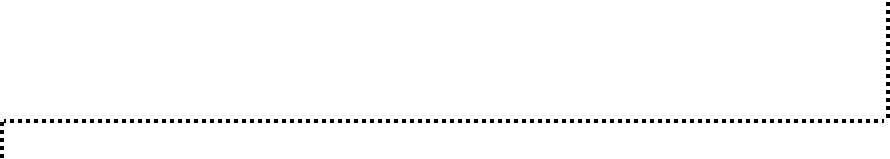 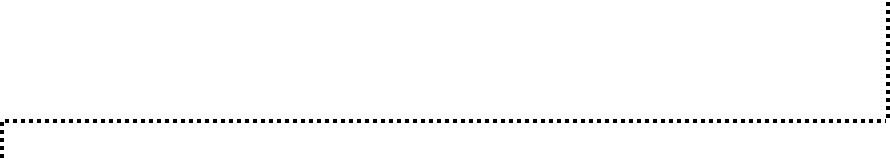 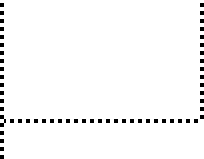 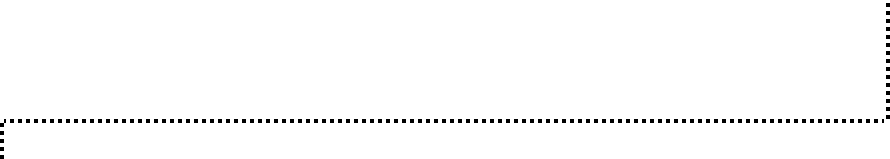 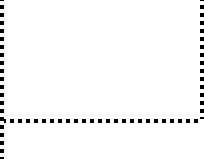 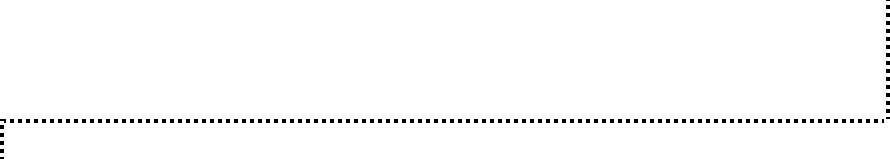 274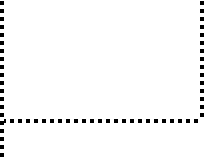 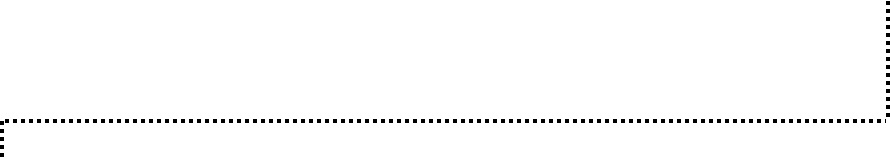 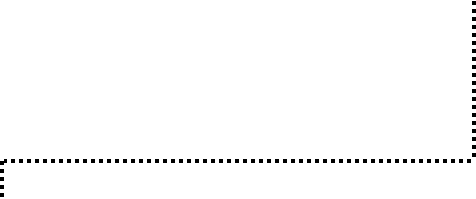 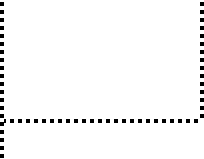 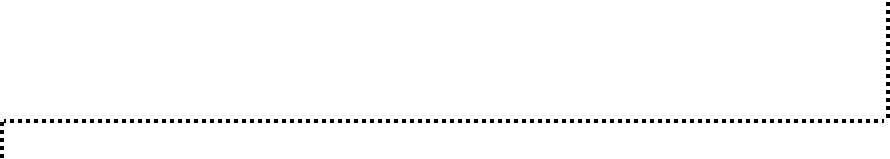 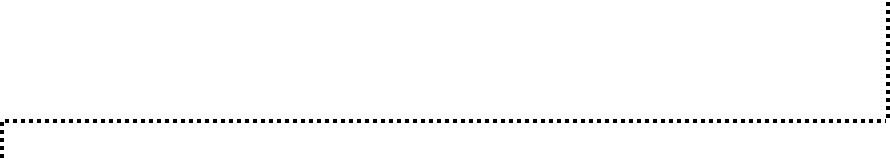 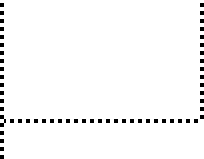 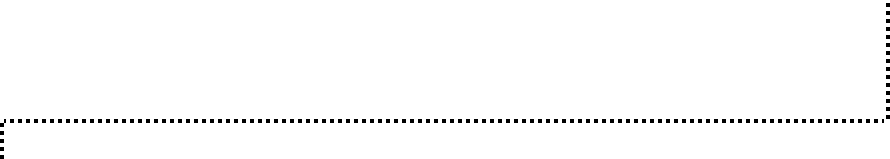 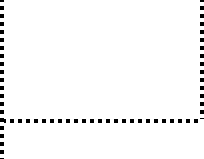 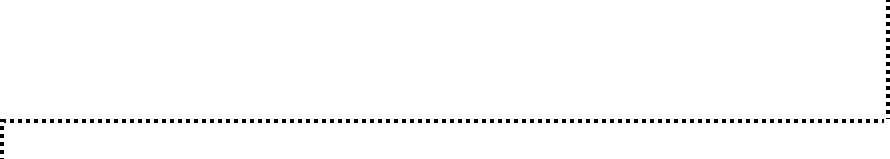 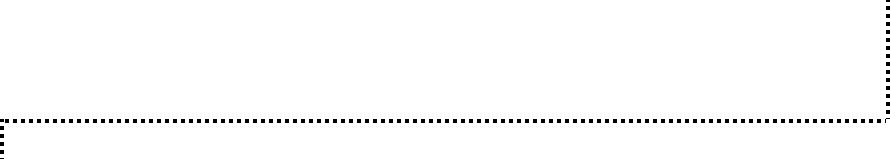 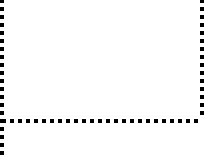 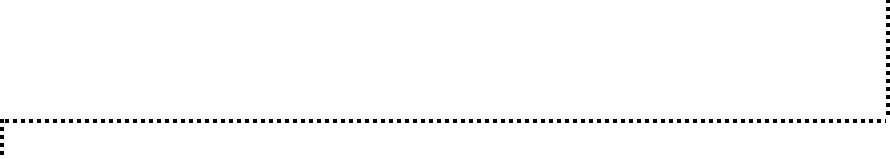 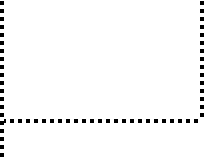 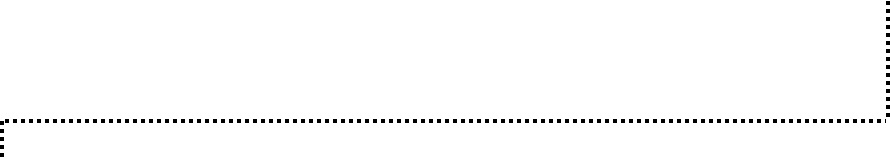 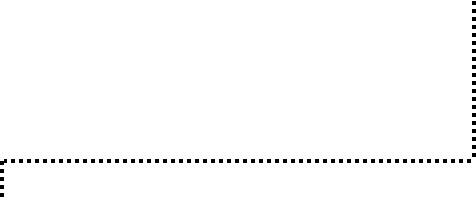 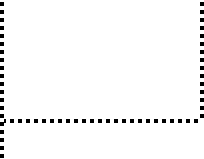 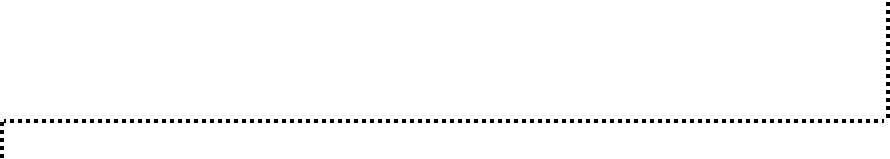 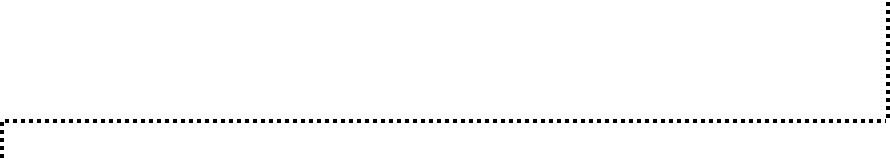 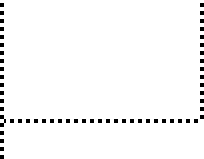 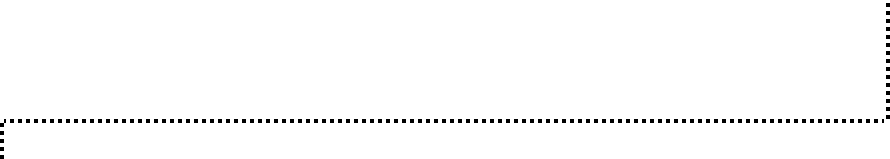 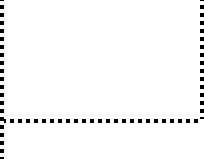 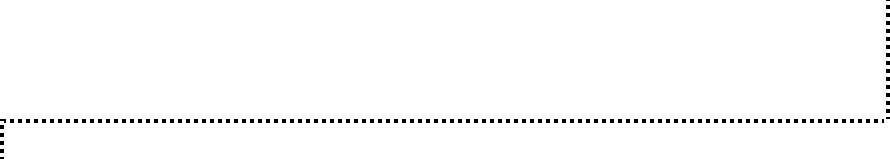 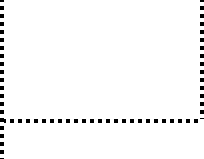 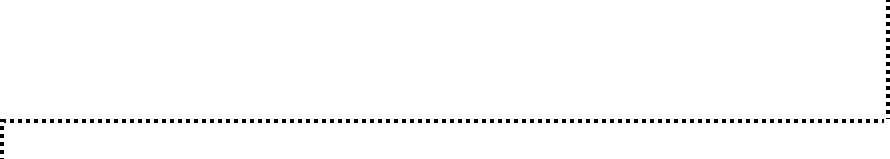 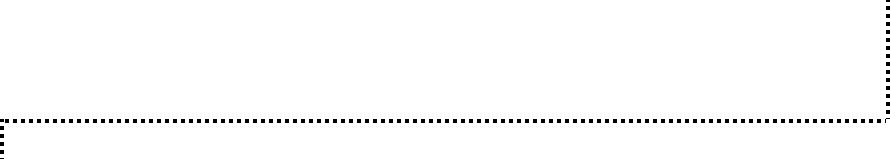 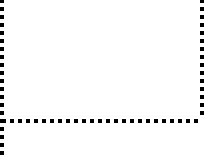 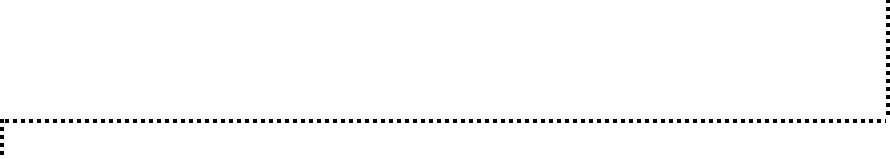 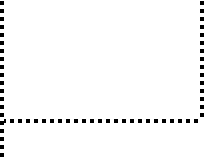 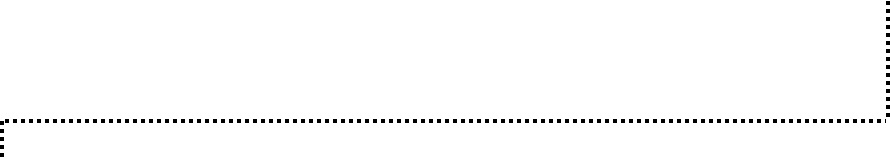 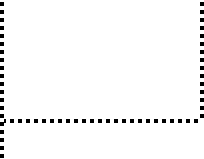 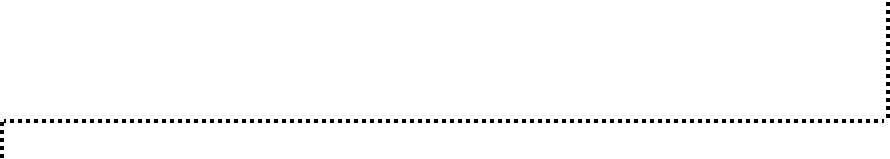 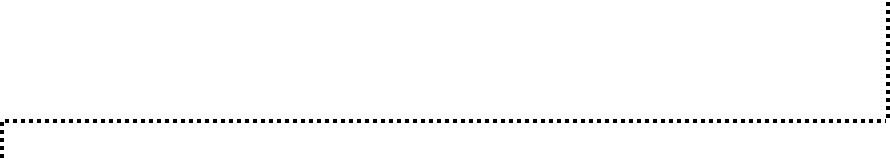 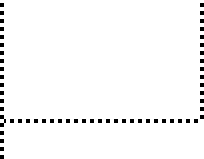 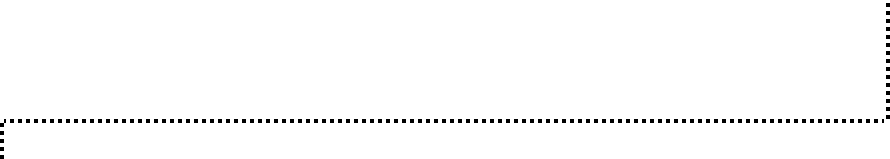 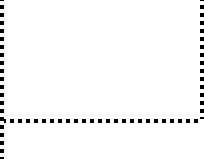 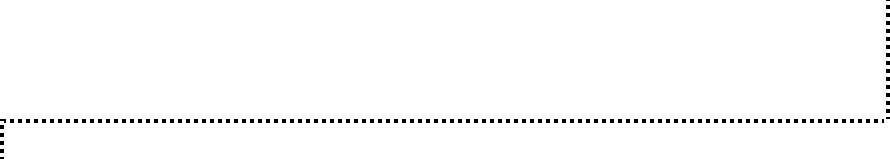 276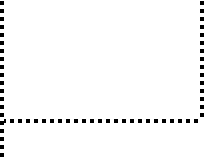 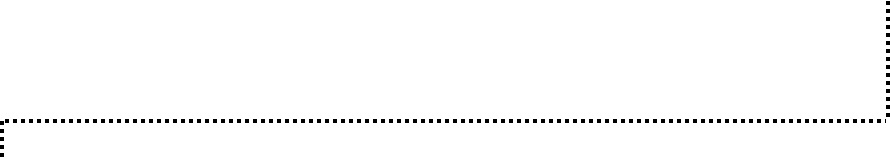 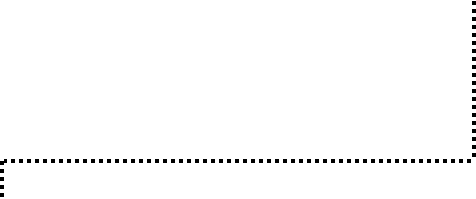 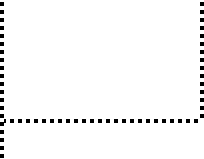 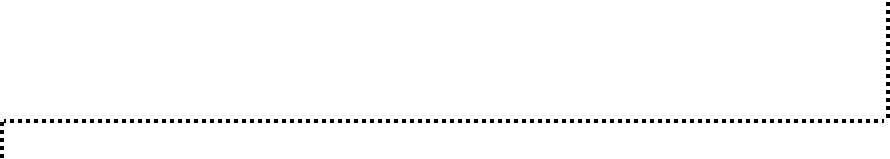 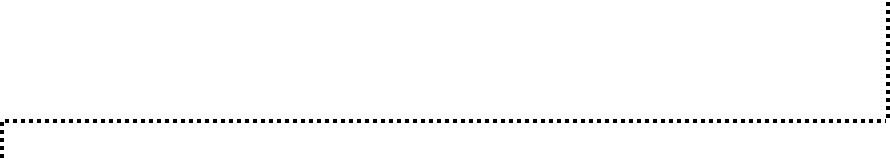 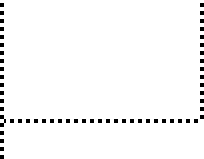 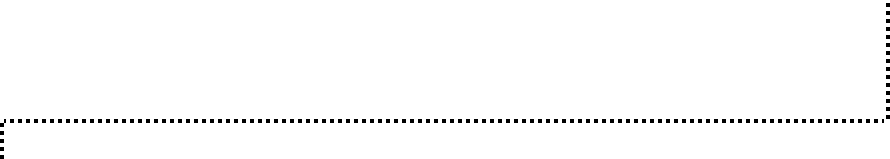 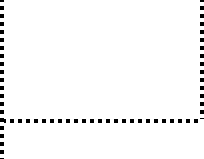 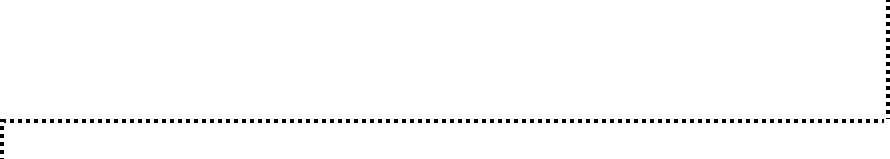 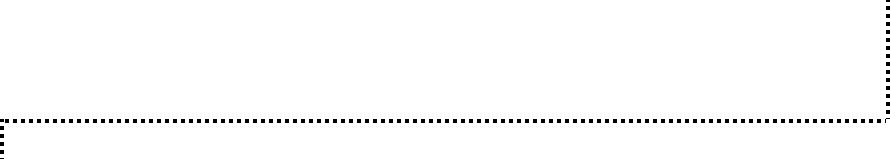 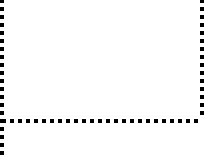 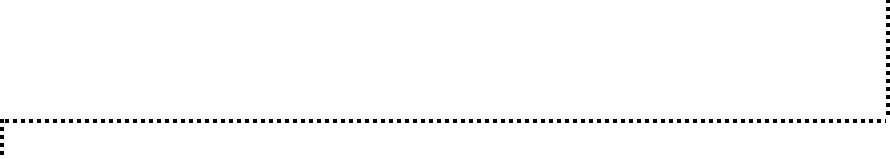 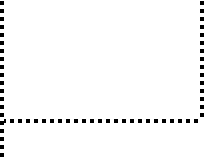 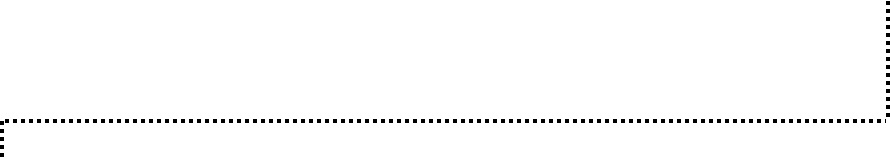 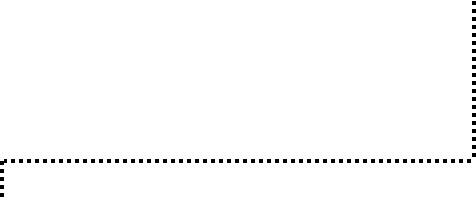 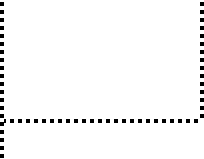 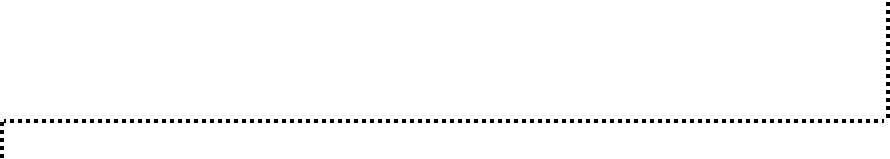 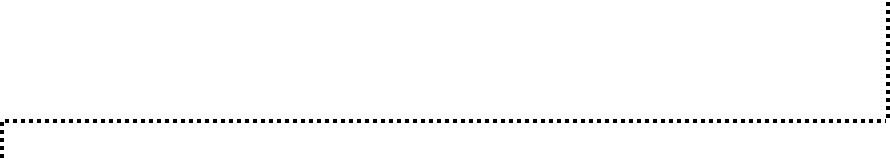 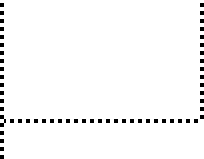 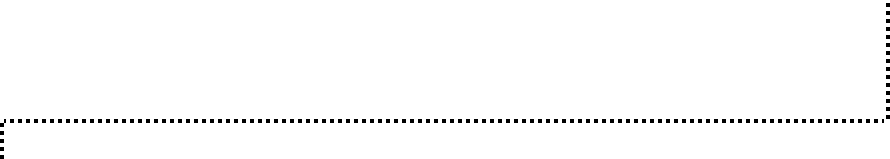 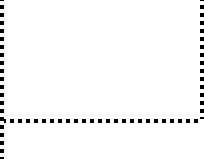 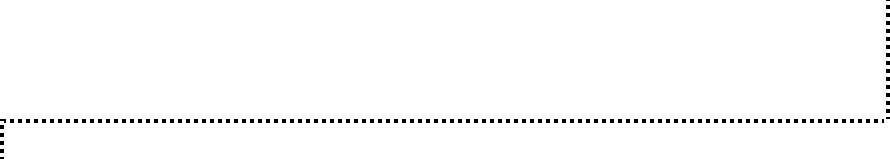 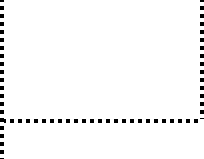 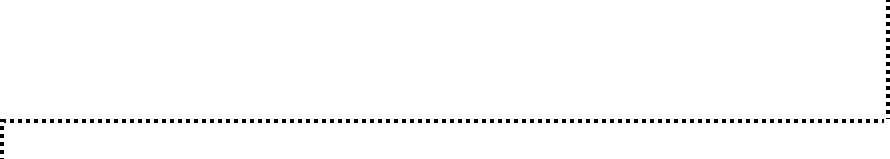 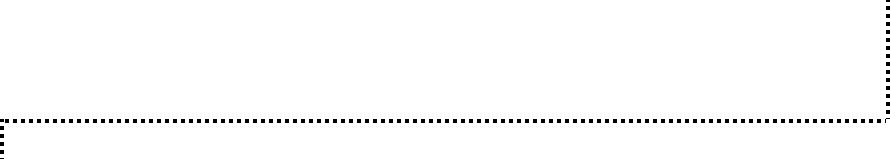 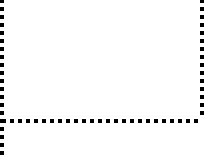 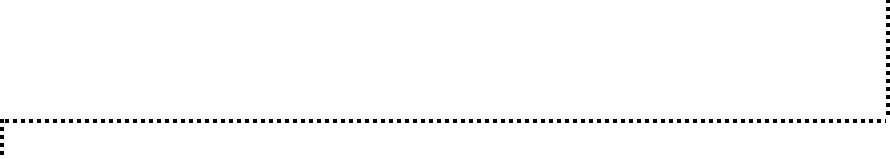 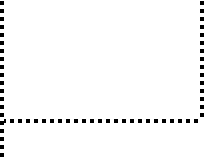 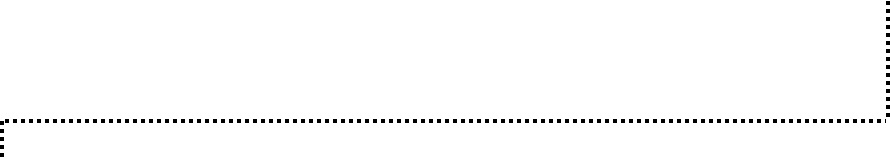 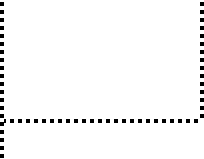 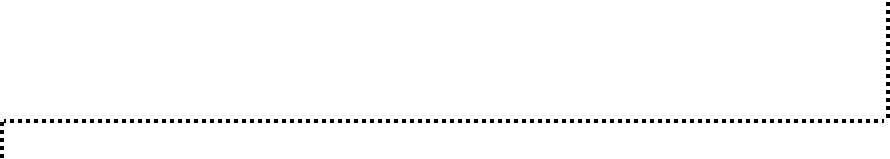 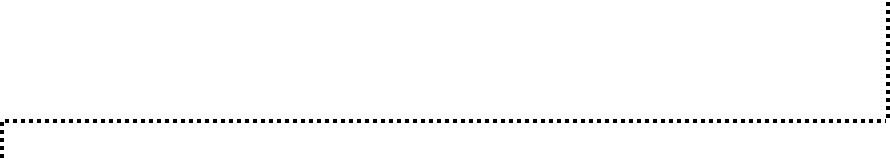 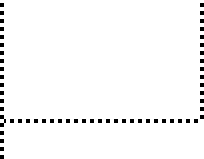 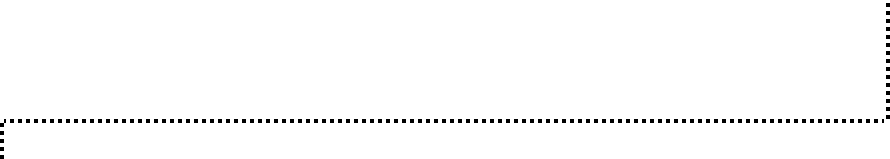 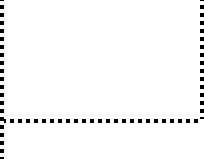 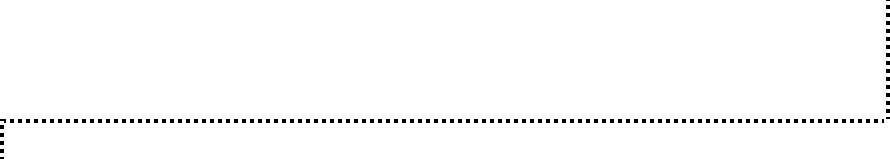 278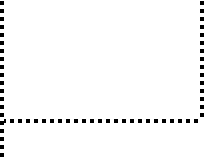 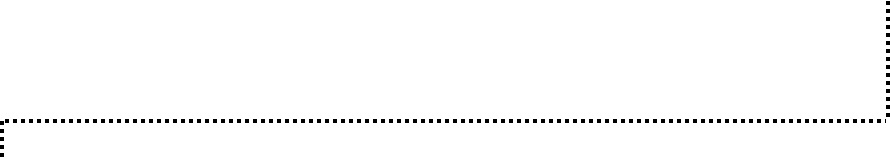 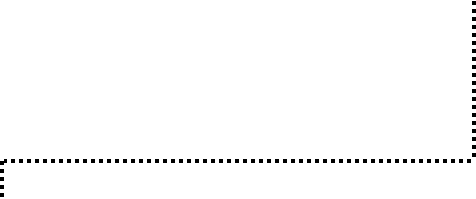 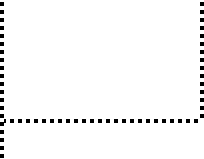 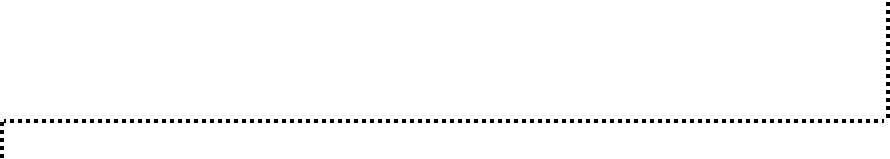 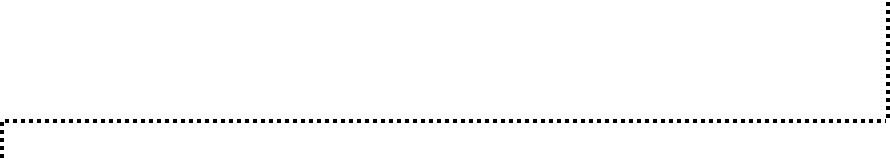 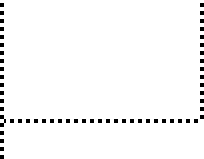 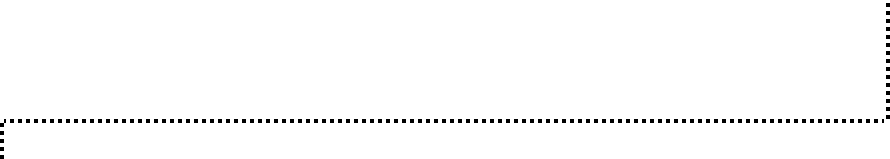 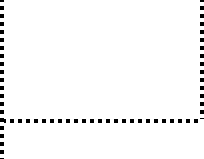 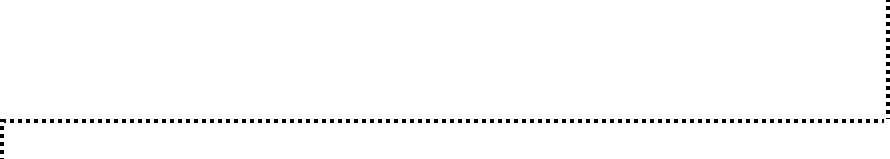 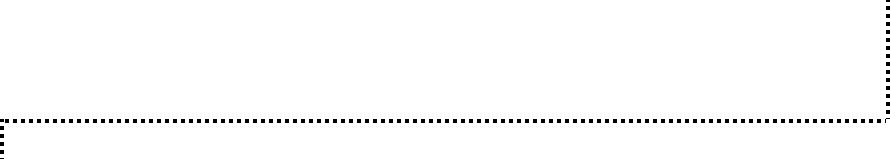 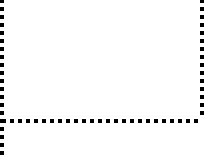 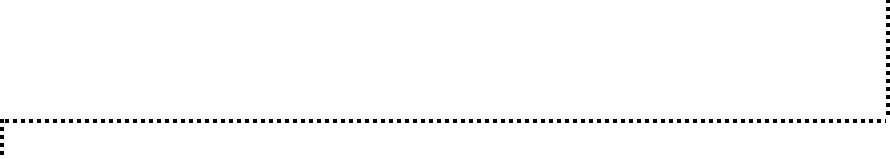 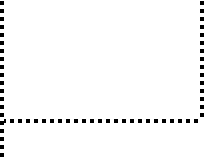 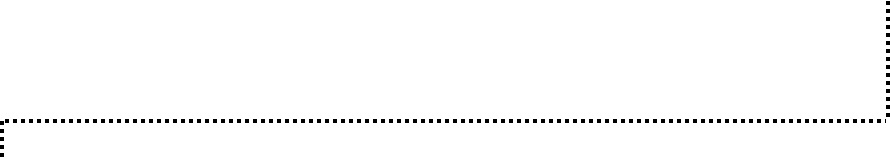 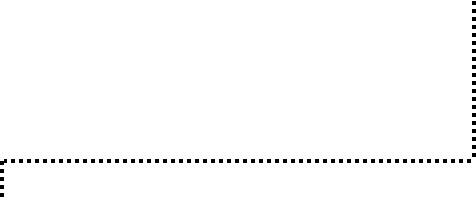 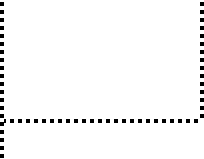 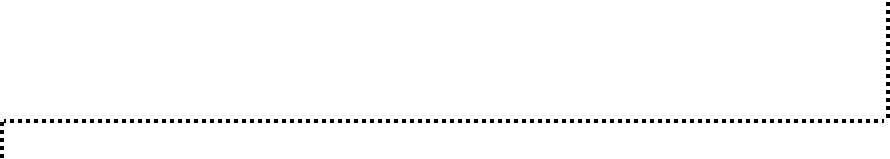 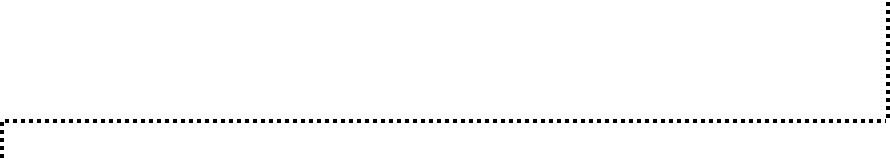 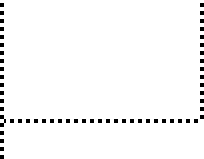 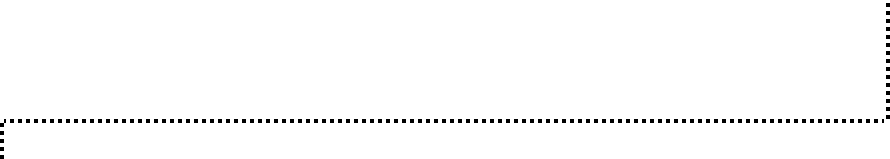 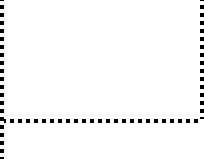 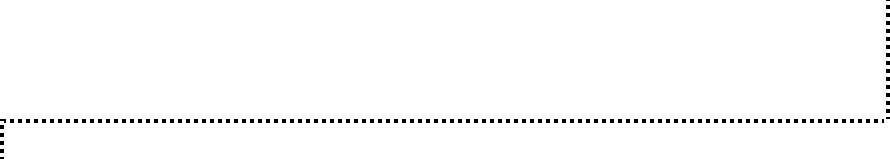 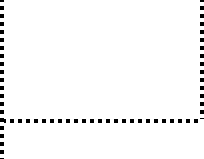 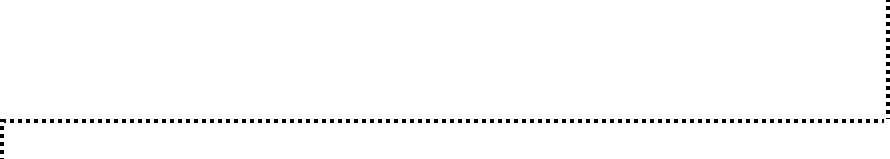 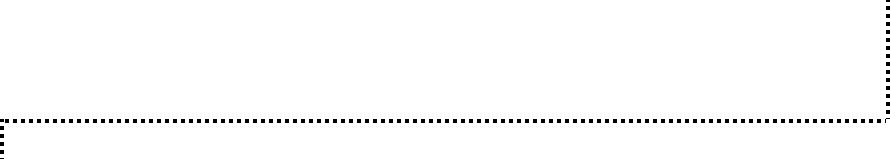 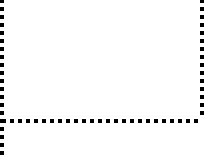 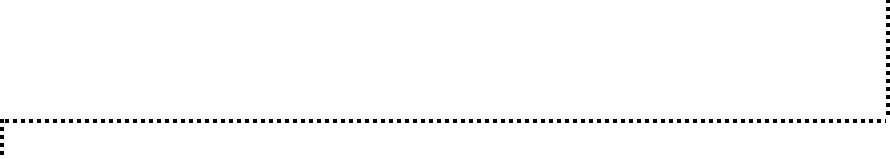 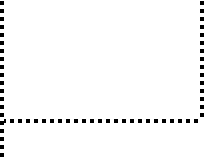 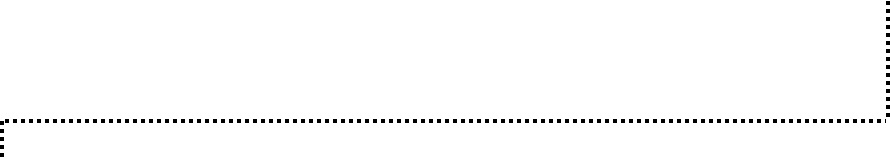 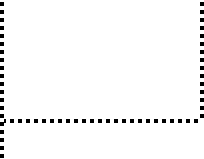 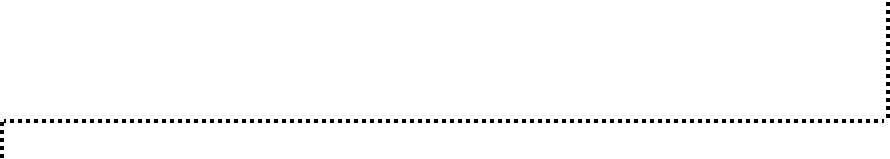 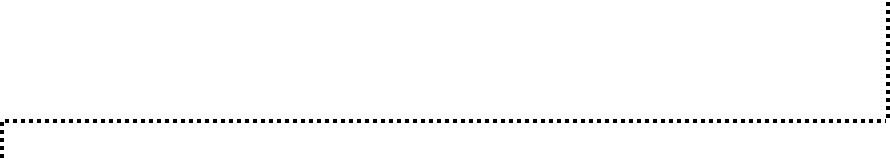 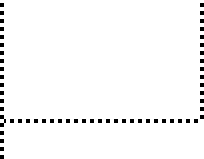 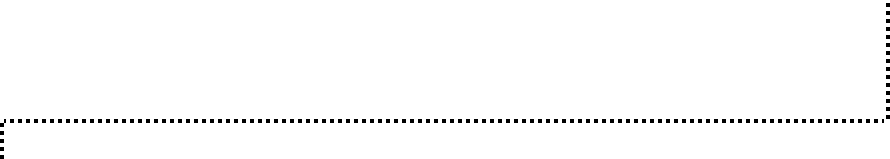 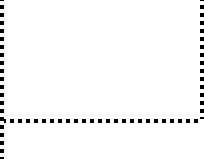 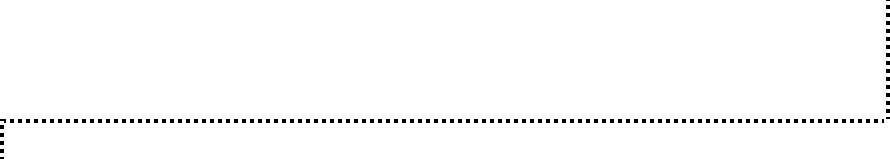 279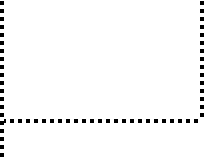 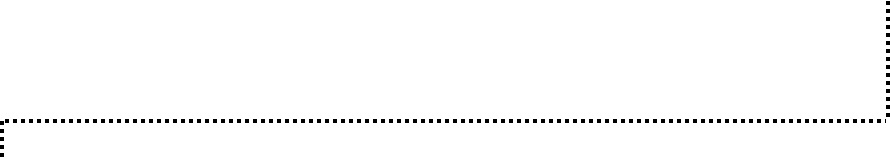 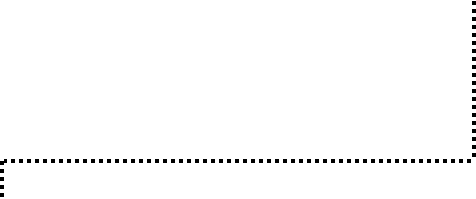 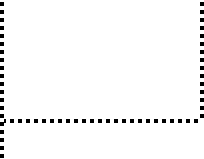 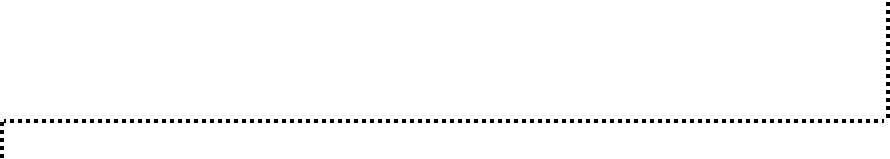 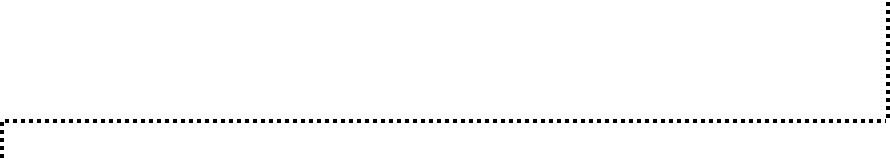 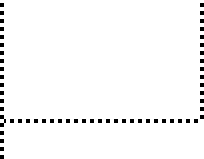 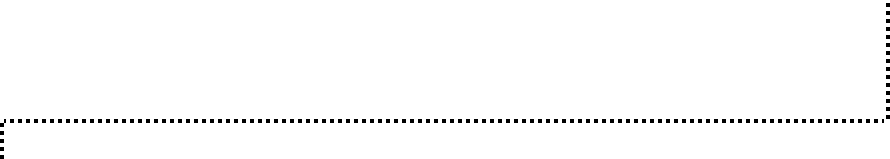 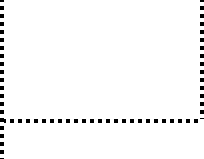 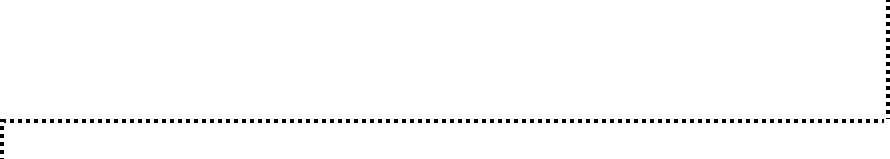 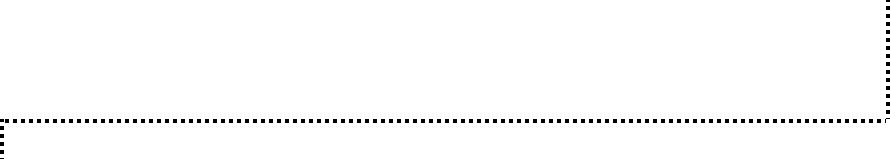 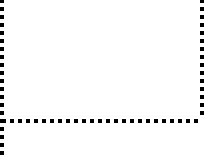 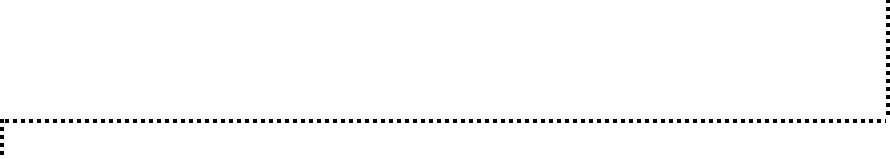 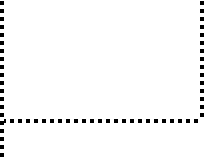 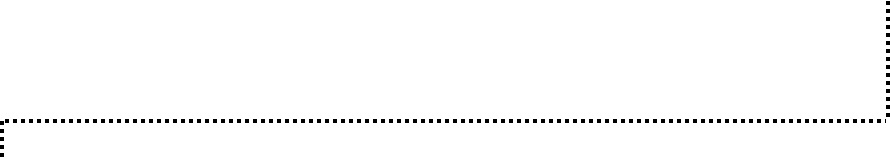 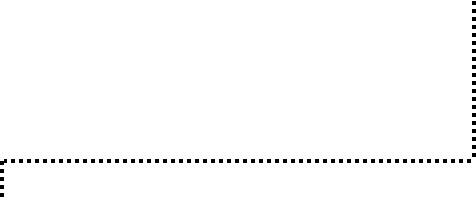 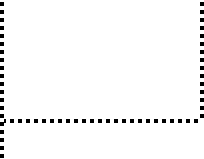 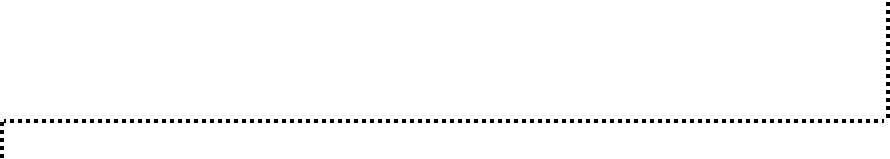 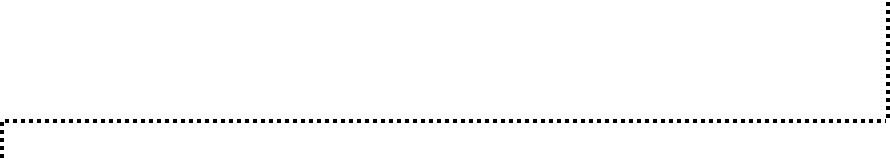 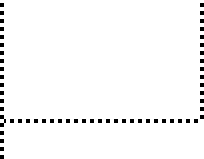 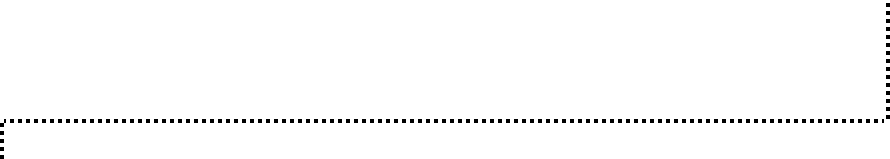 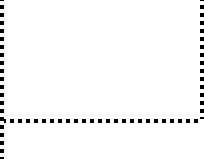 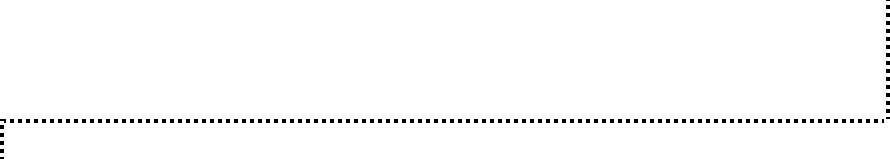 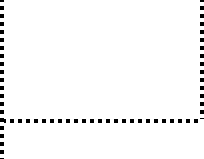 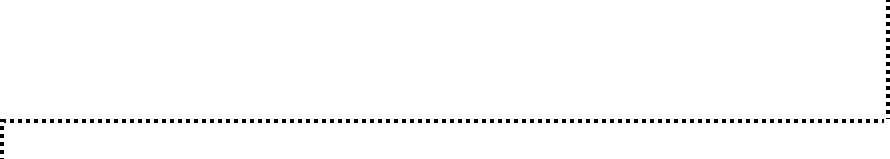 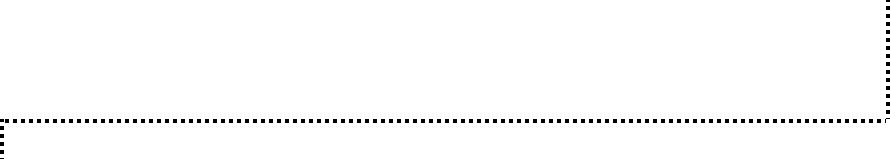 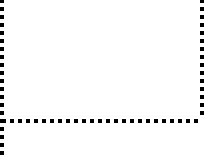 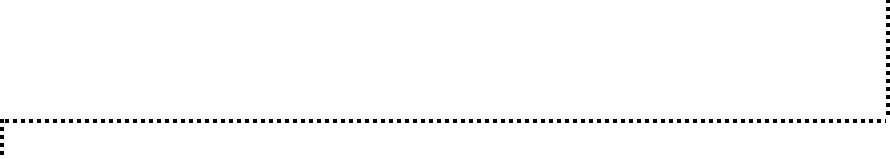 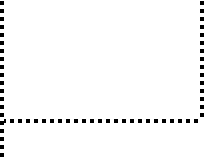 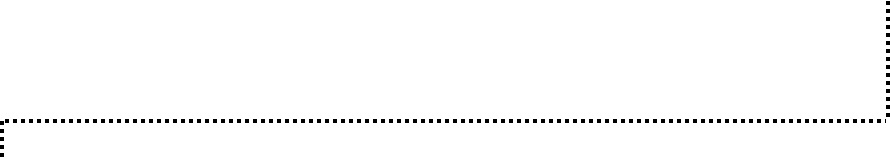 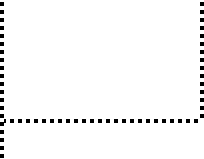 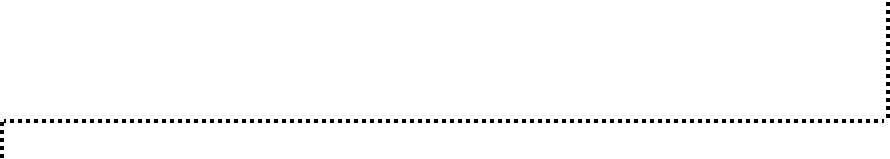 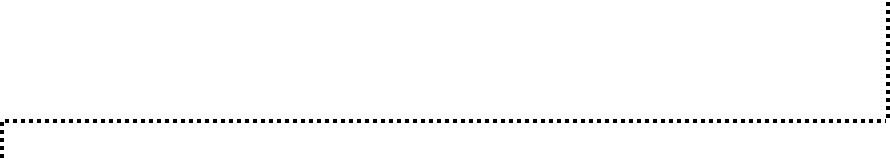 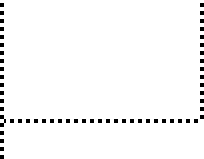 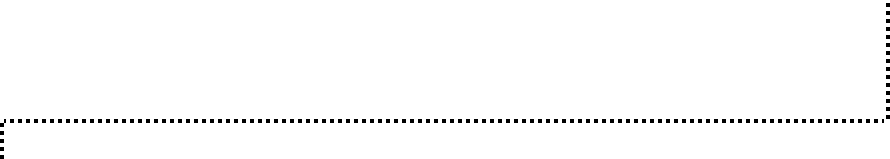 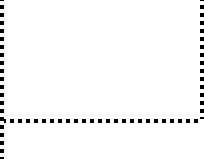 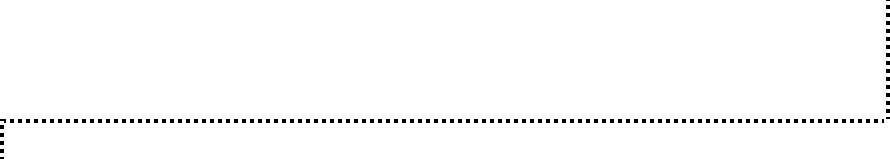 280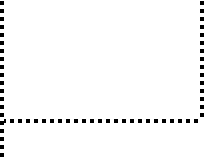 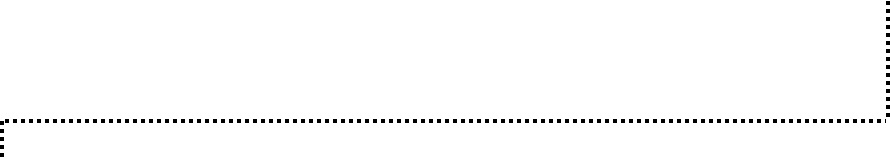 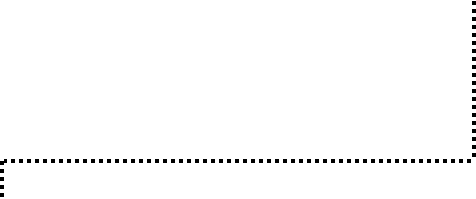 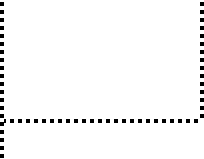 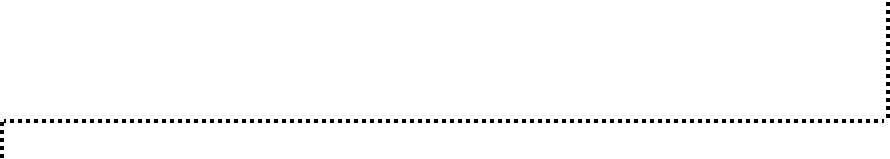 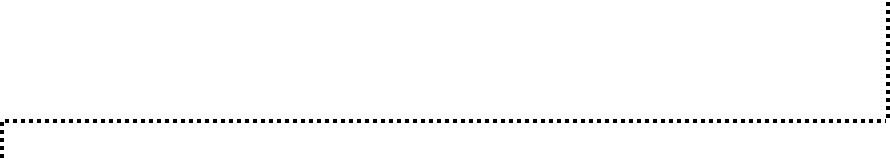 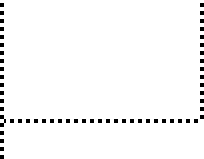 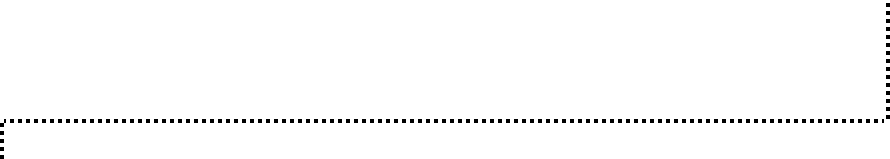 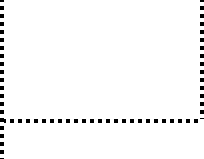 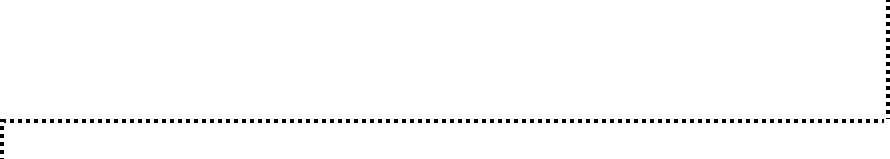 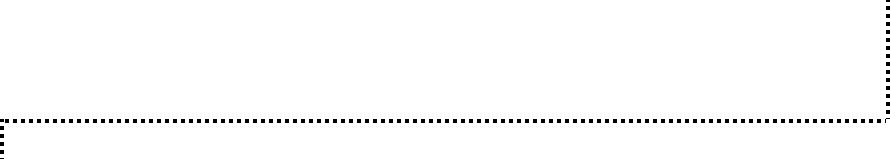 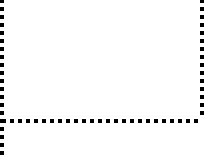 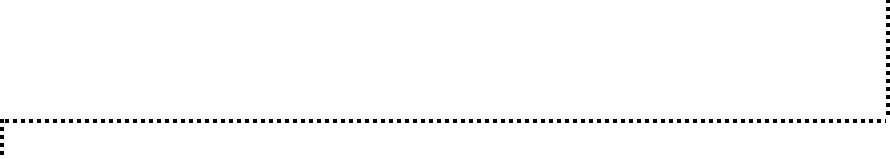 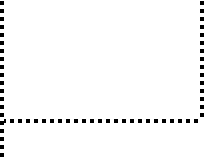 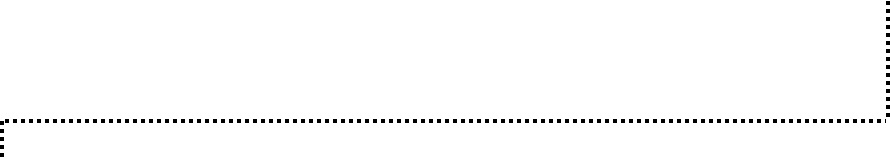 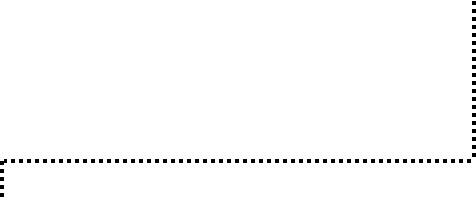 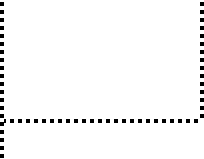 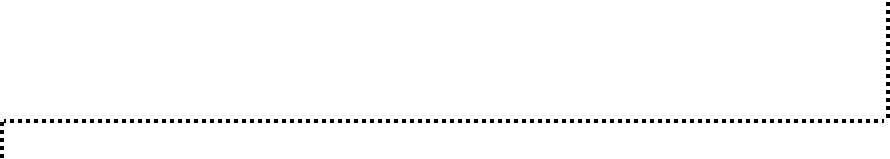 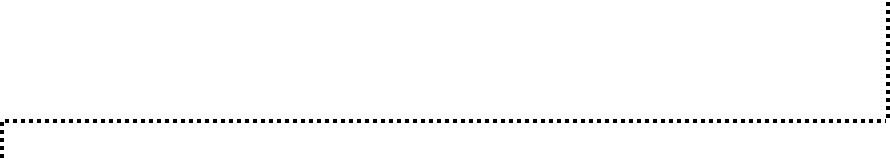 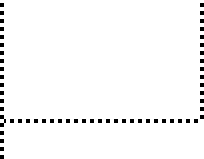 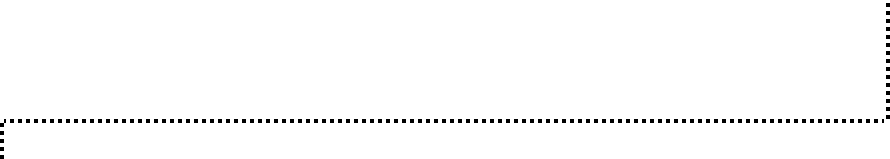 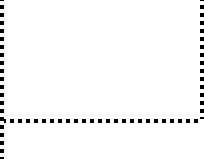 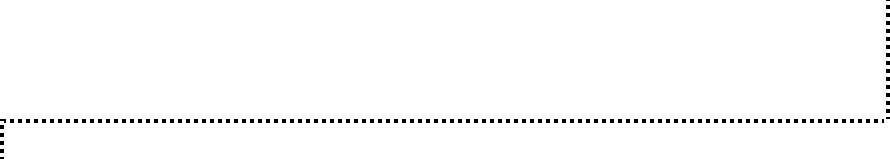 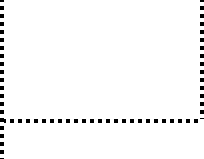 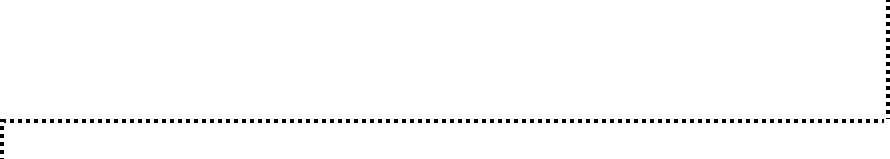 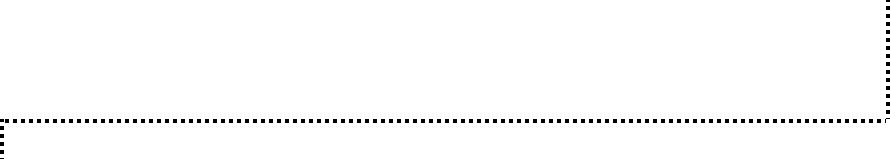 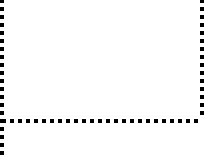 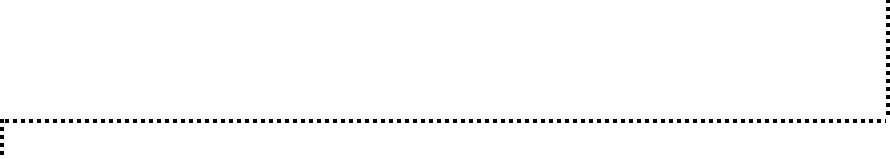 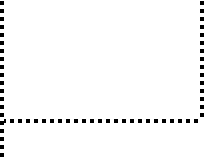 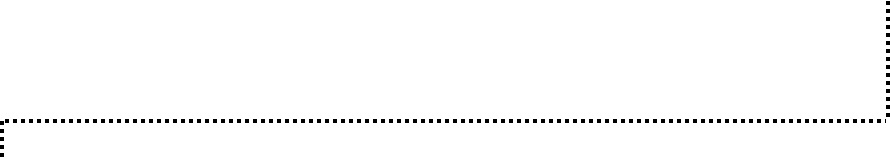 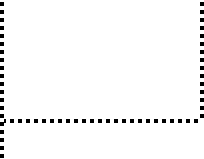 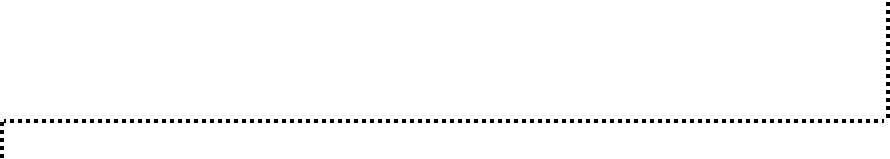 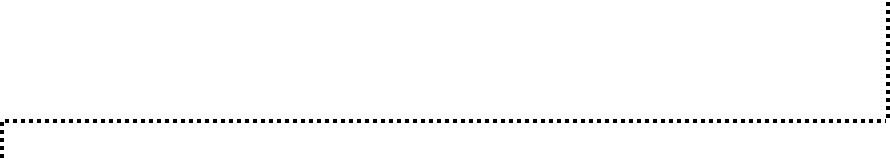 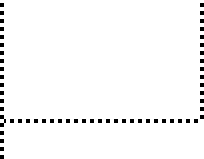 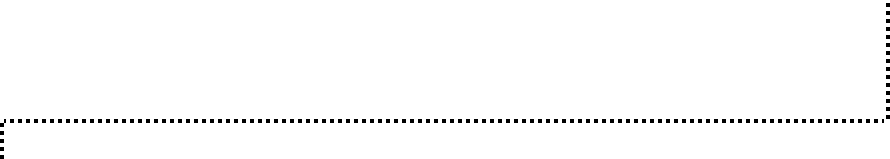 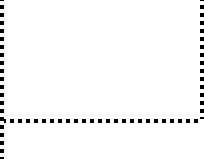 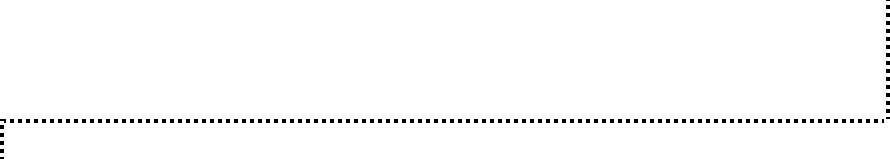 282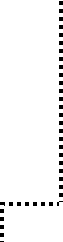 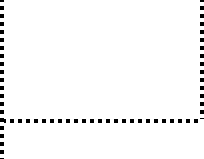 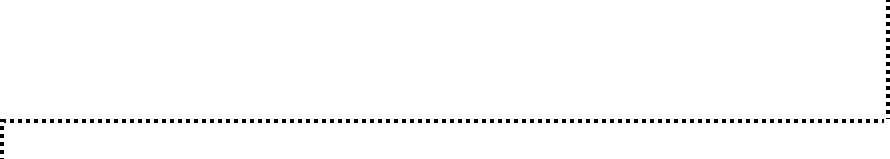 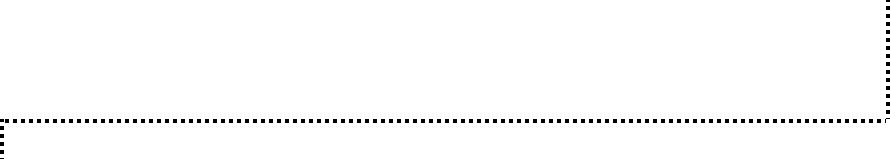 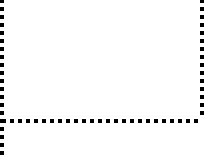 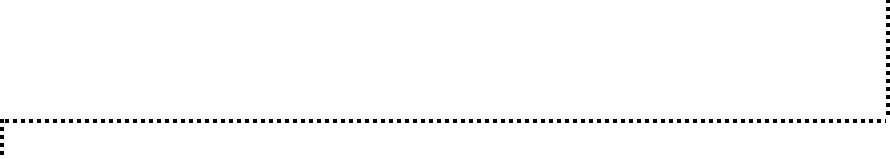 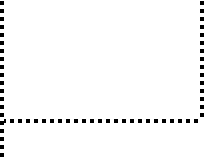 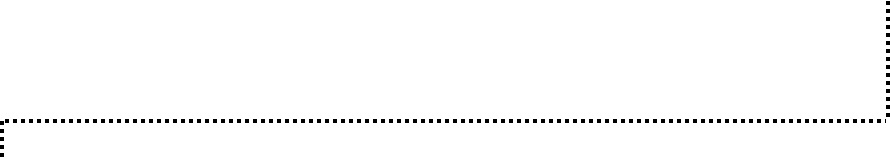 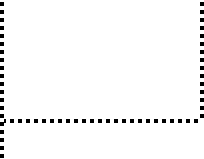 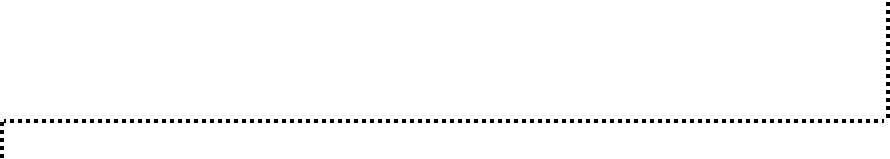 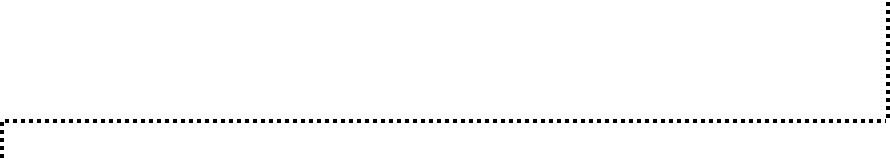 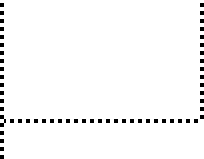 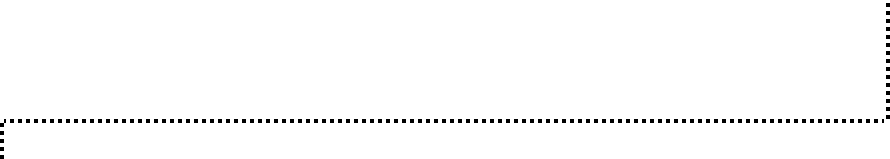 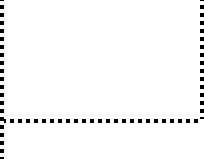 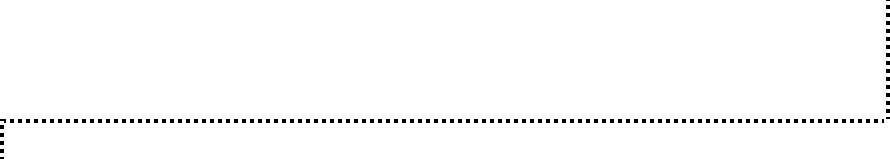 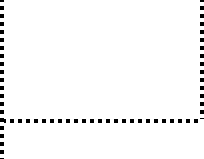 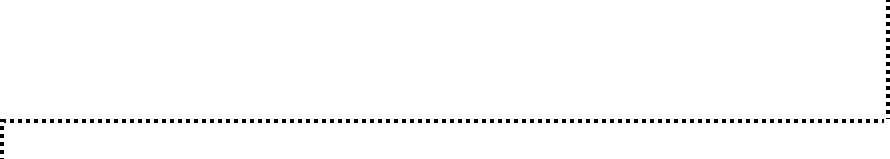 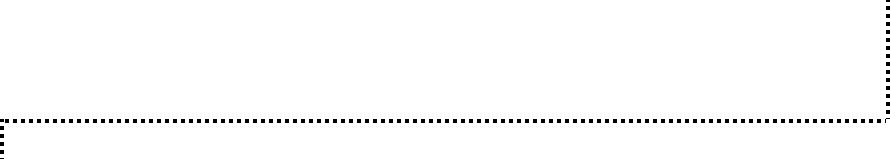 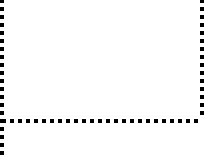 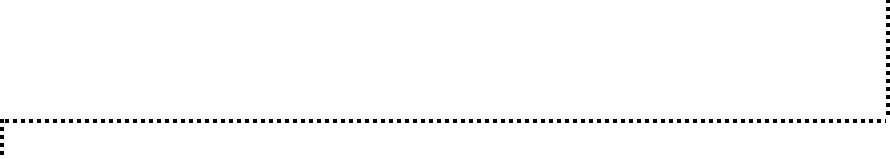 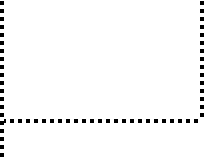 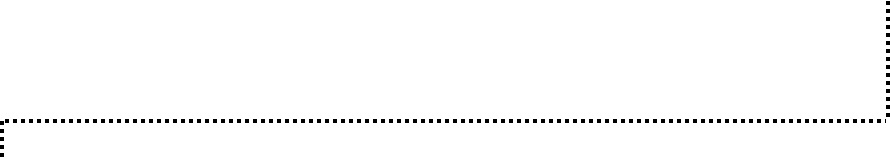 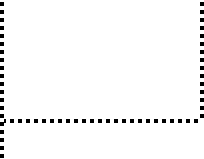 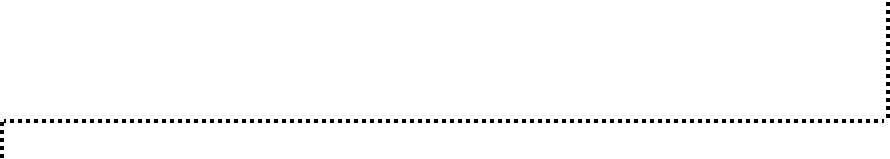 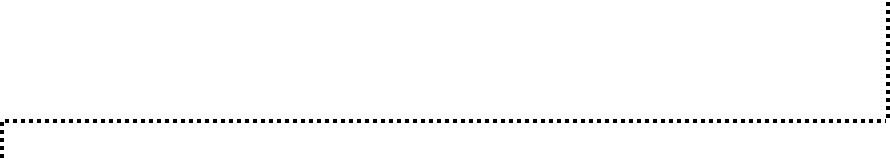 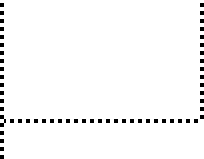 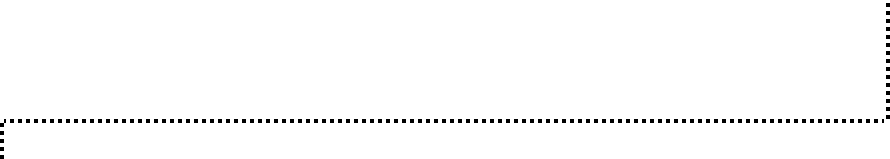 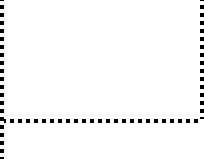 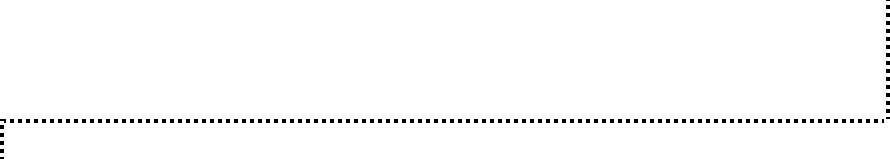 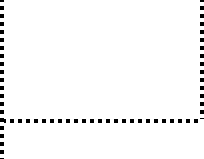 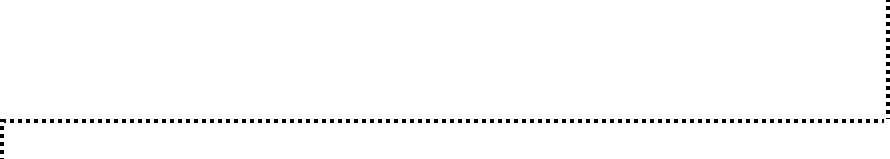 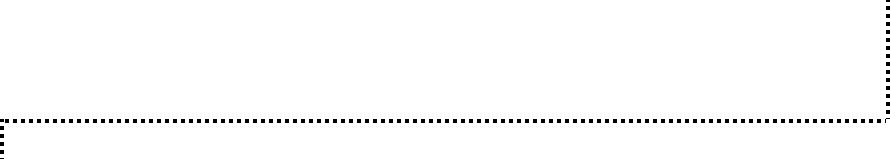 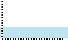 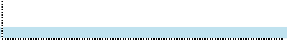 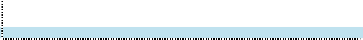 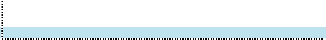 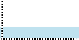 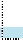 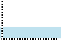 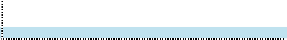 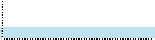 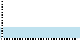 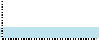 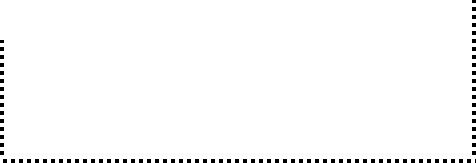 283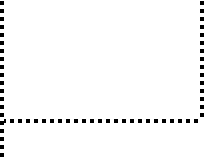 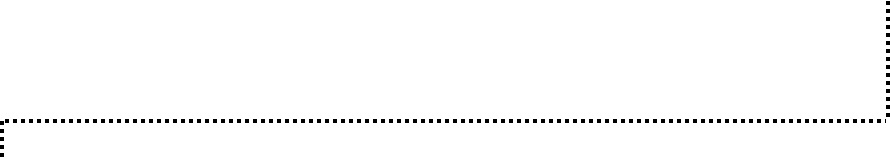 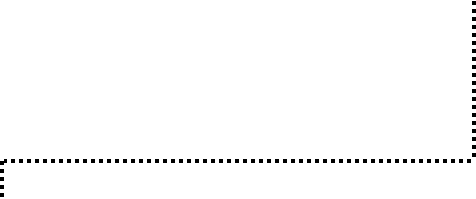 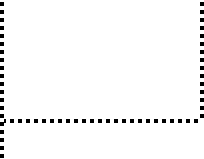 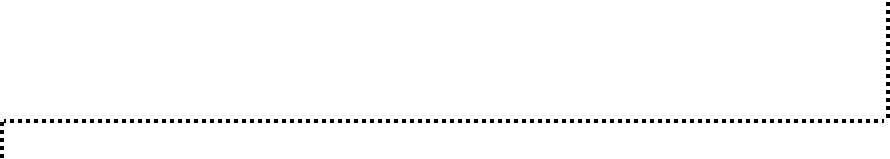 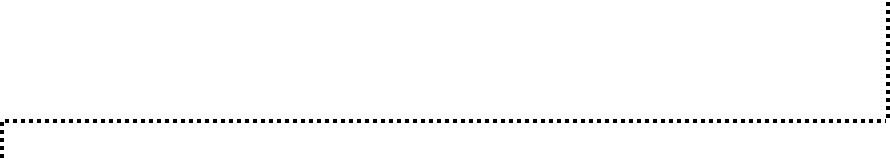 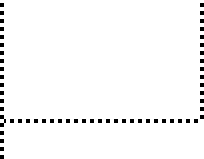 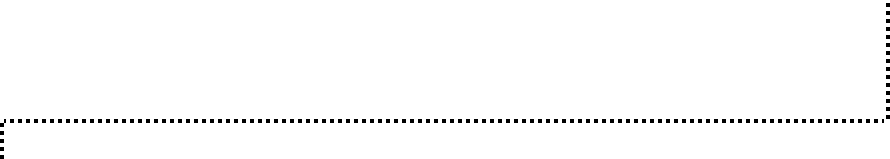 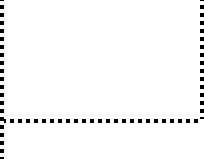 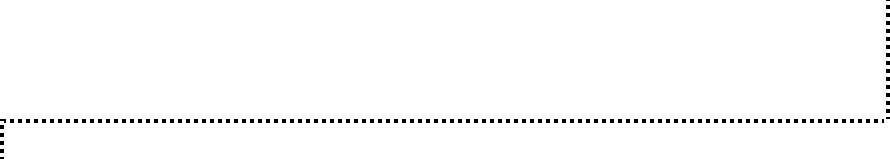 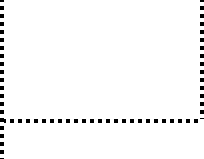 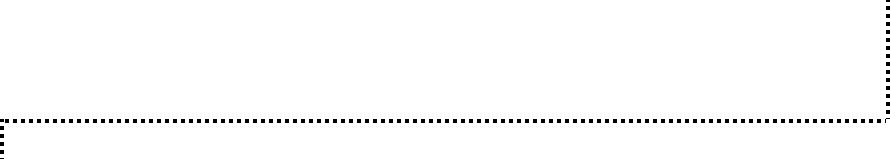 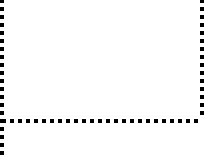 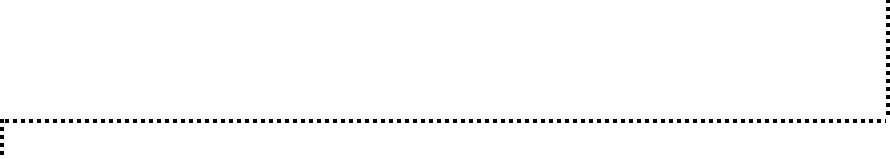 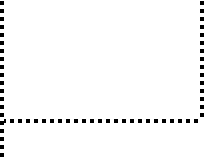 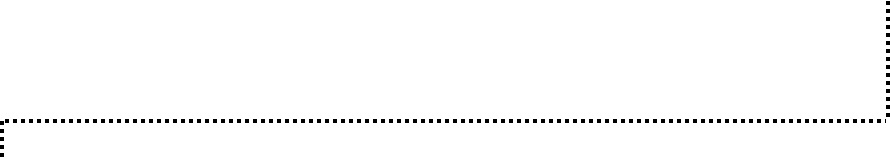 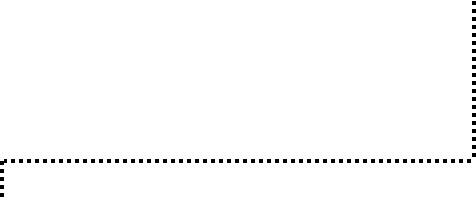 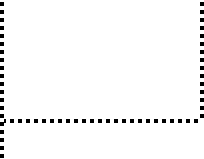 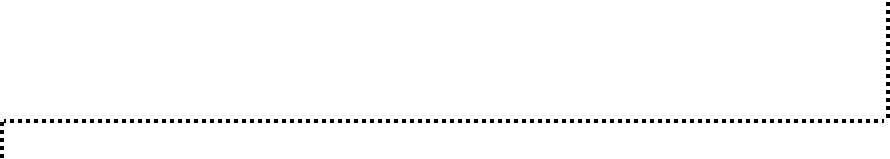 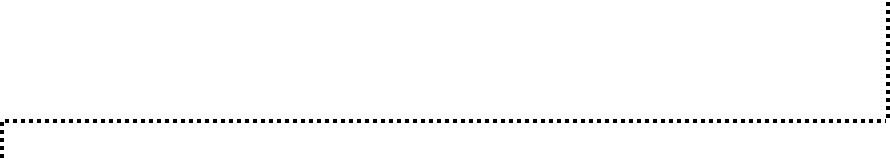 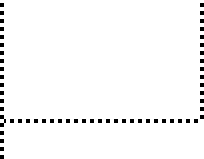 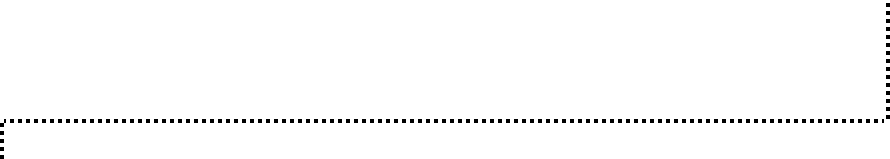 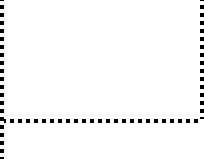 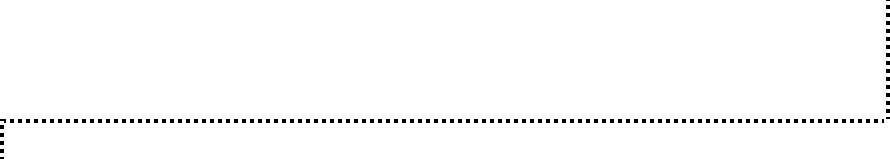 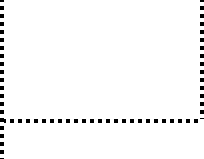 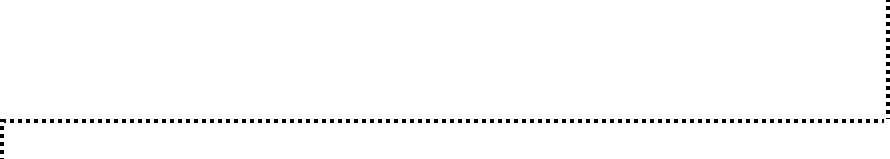 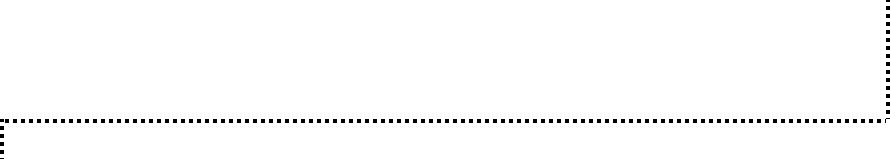 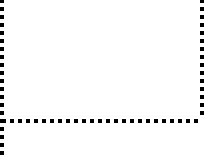 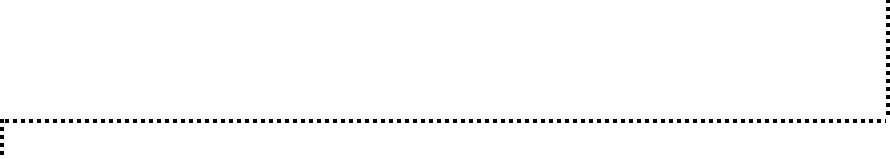 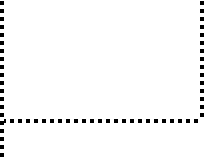 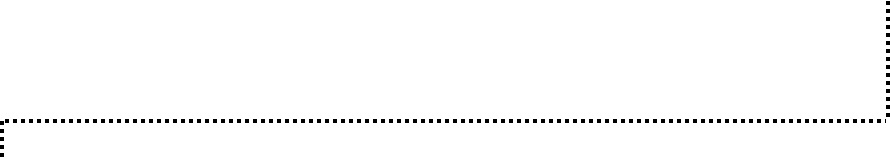 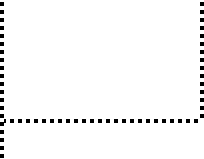 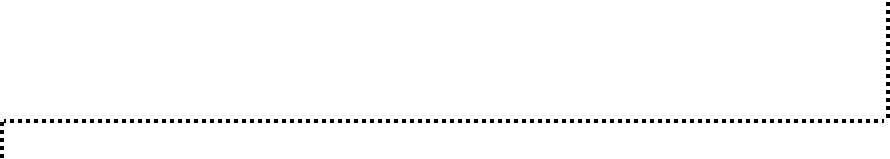 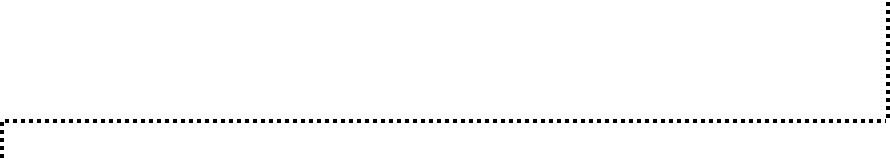 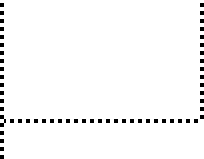 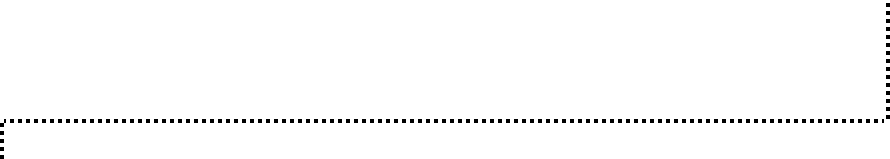 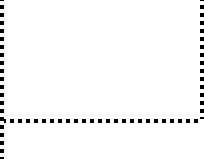 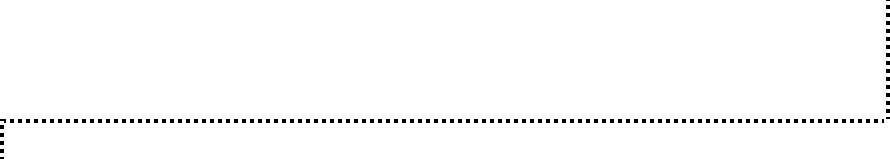 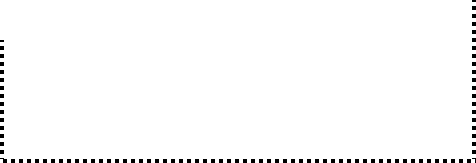 284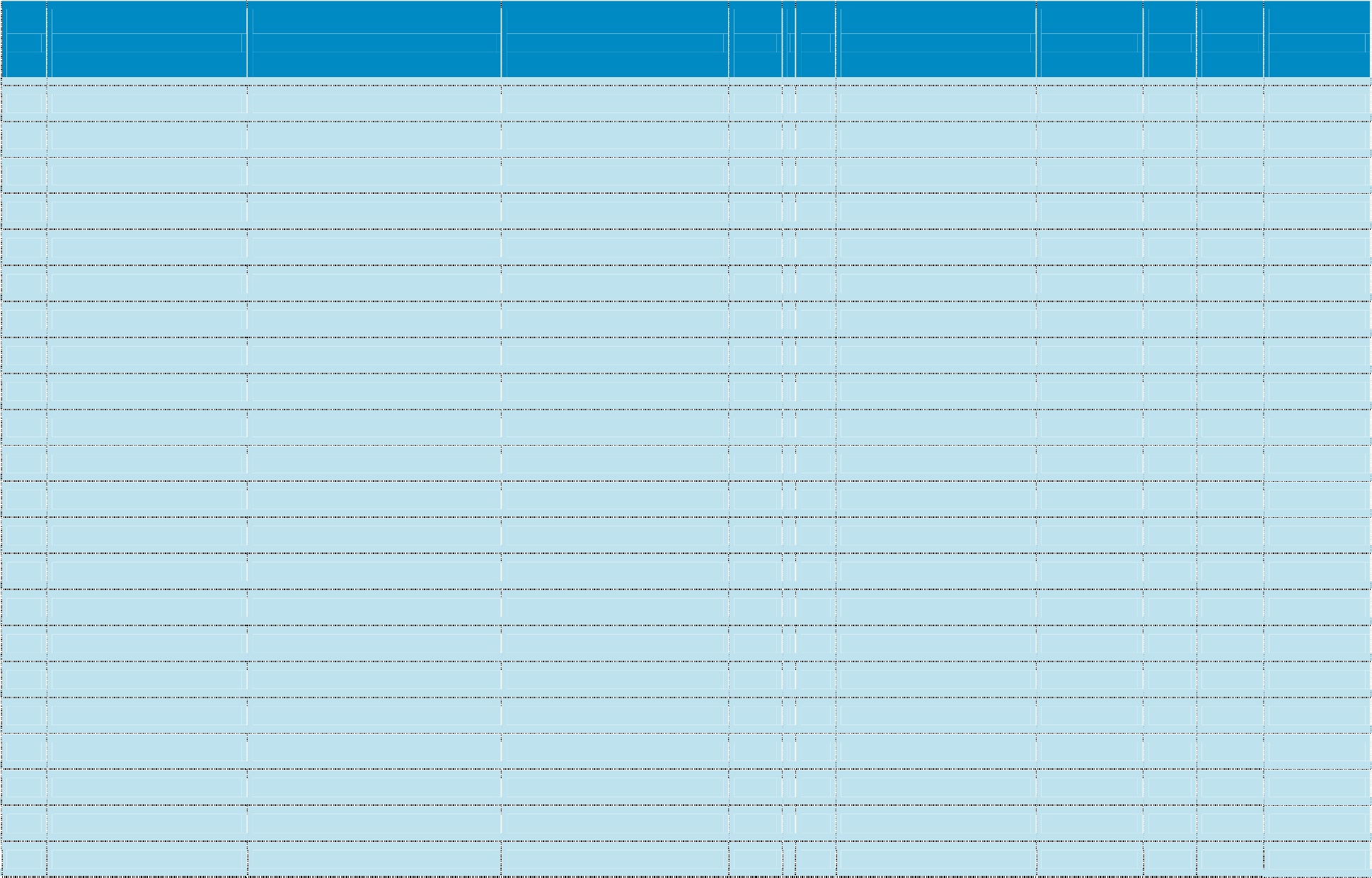 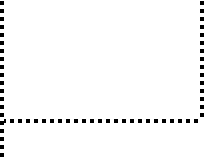 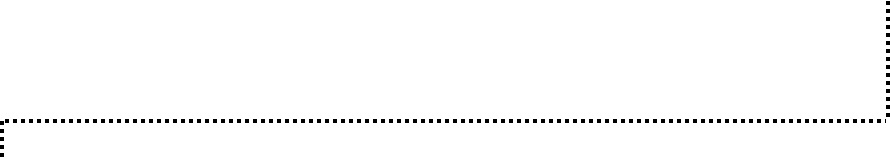 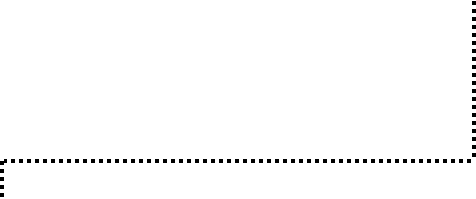 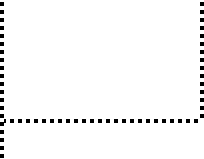 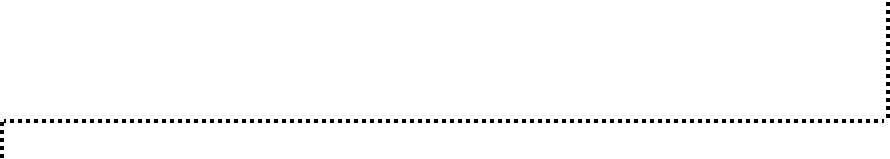 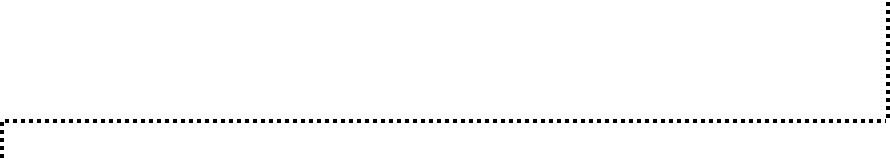 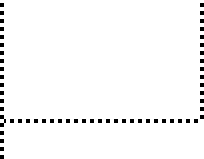 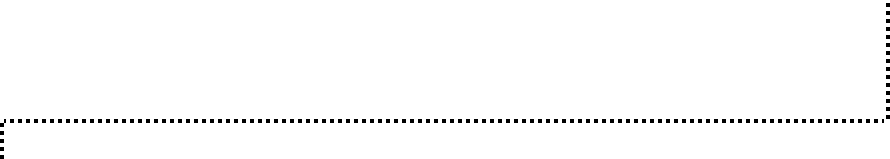 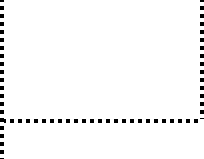 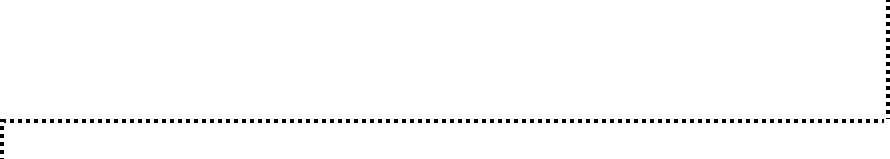 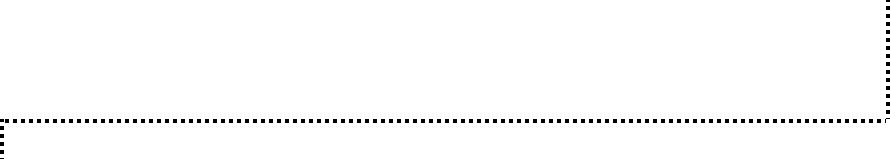 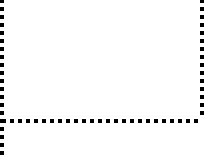 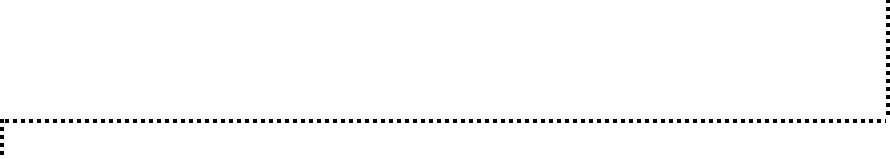 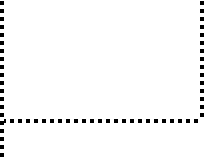 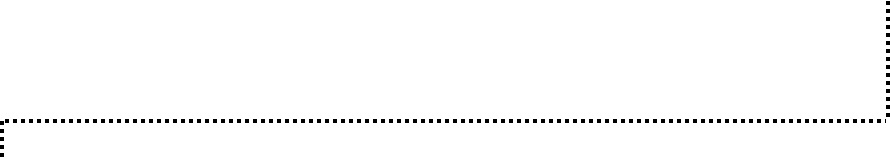 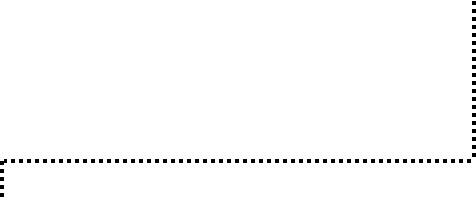 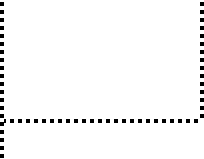 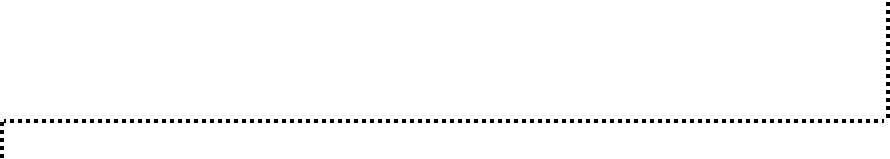 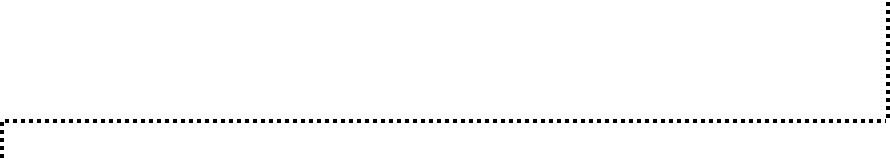 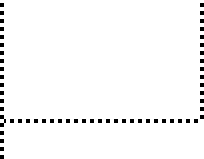 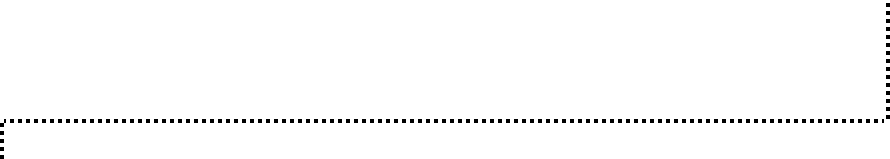 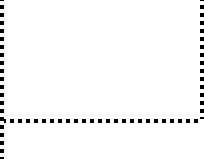 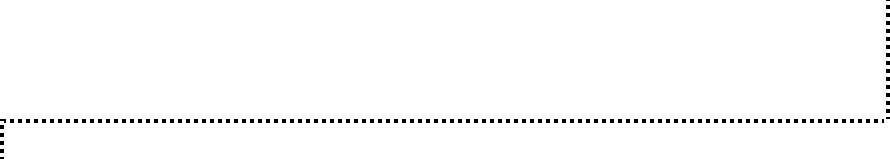 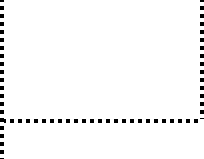 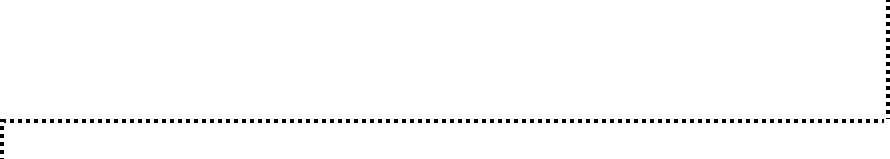 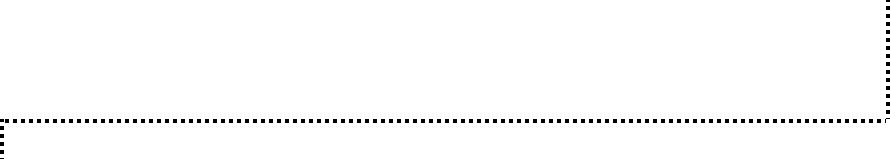 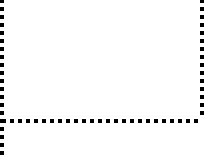 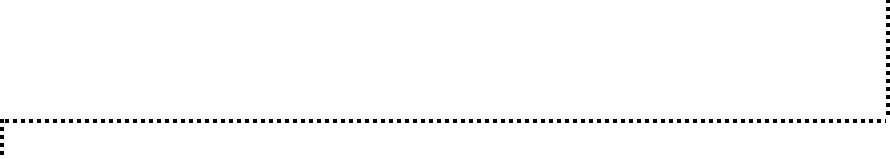 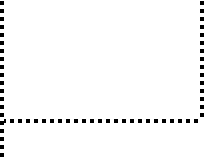 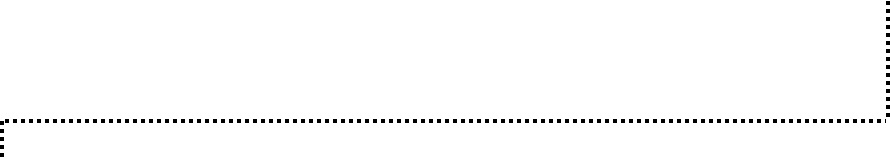 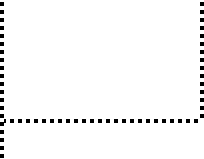 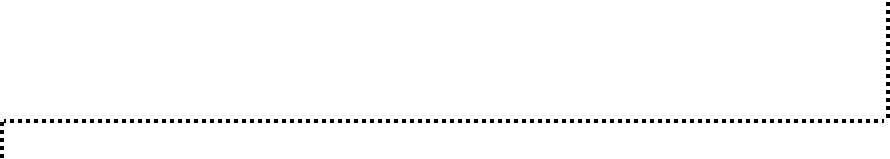 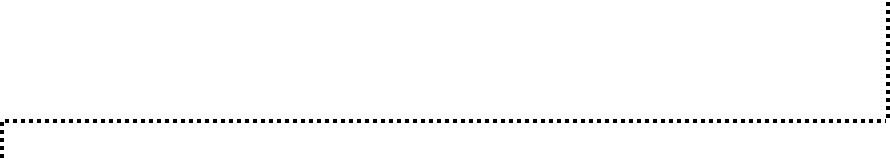 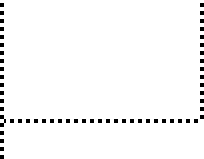 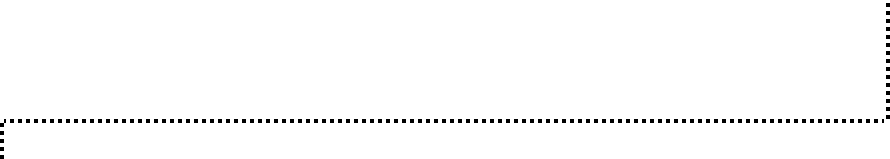 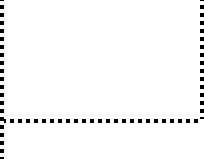 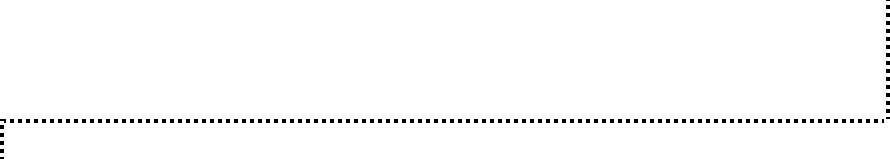 286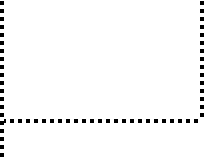 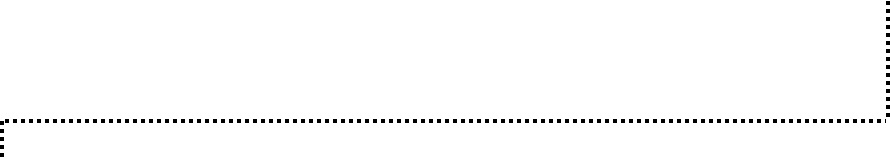 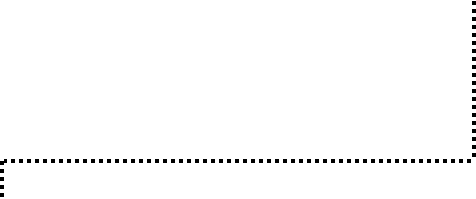 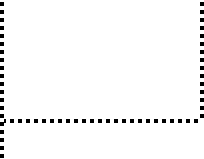 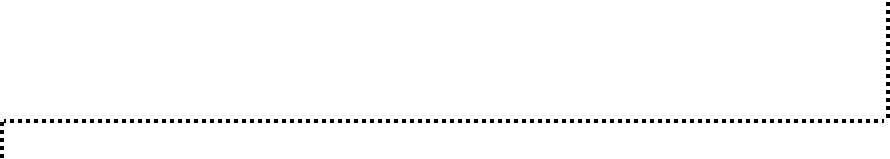 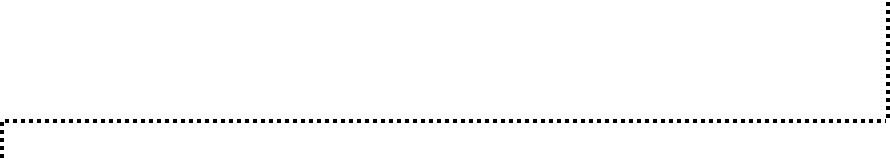 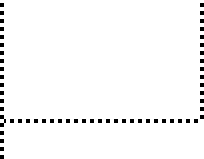 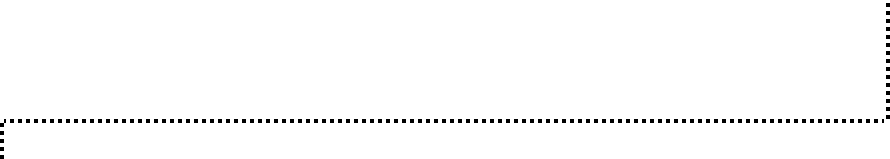 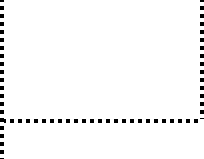 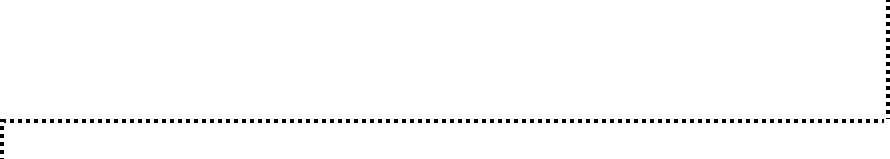 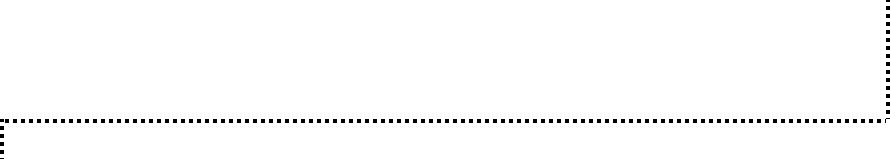 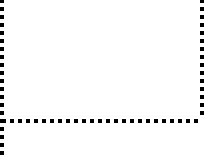 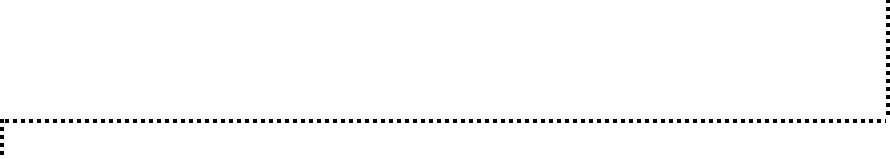 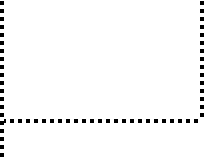 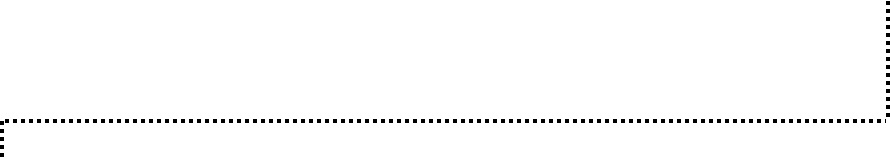 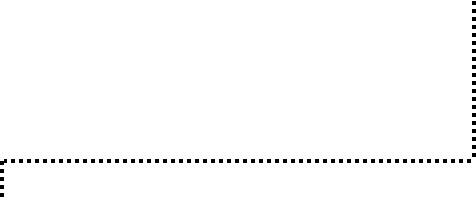 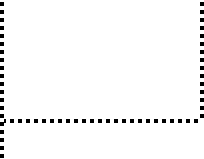 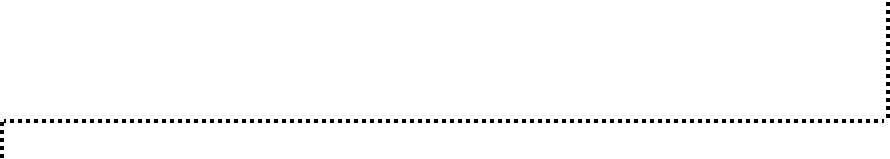 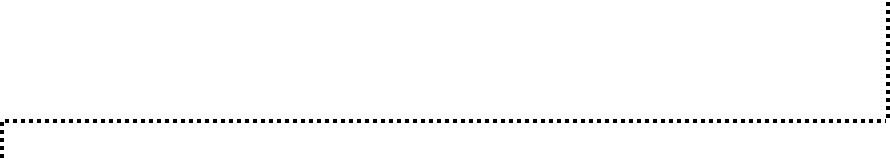 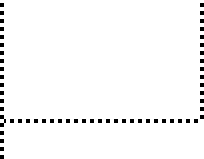 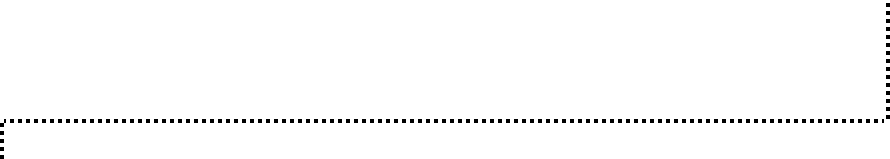 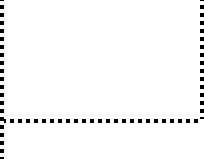 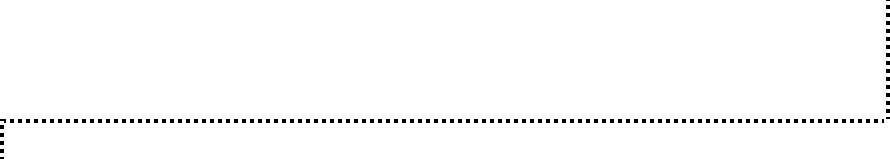 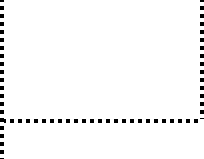 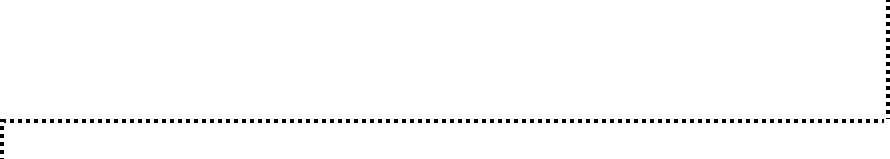 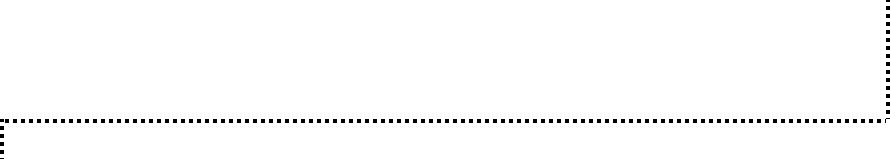 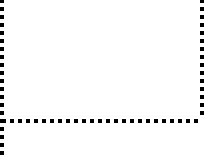 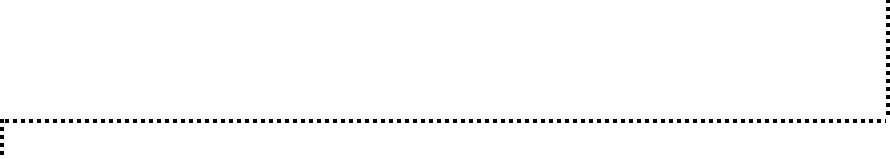 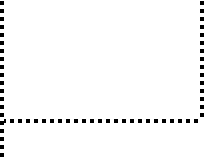 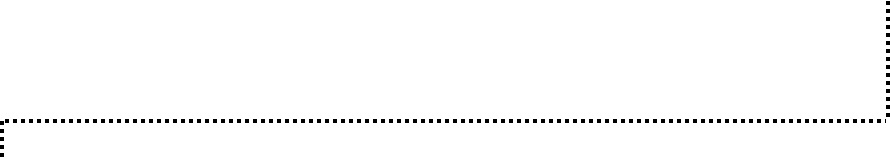 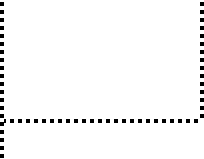 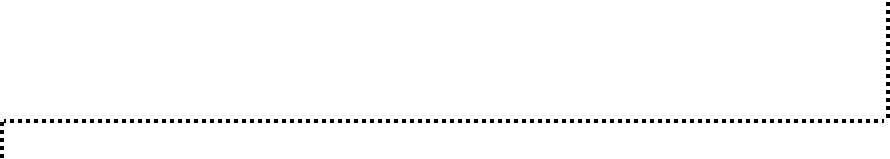 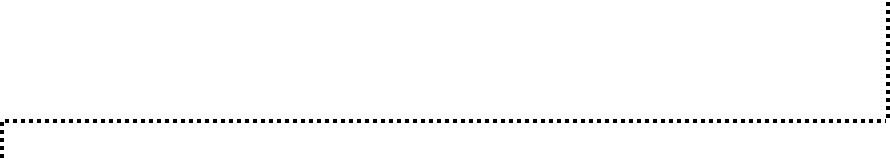 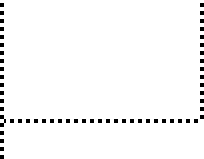 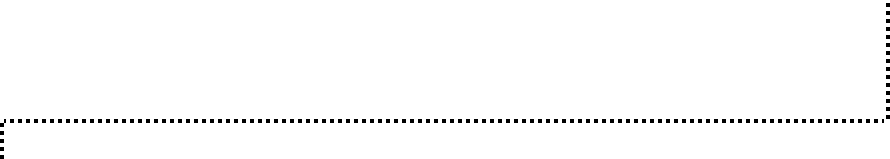 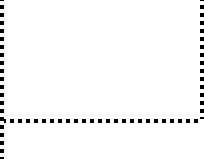 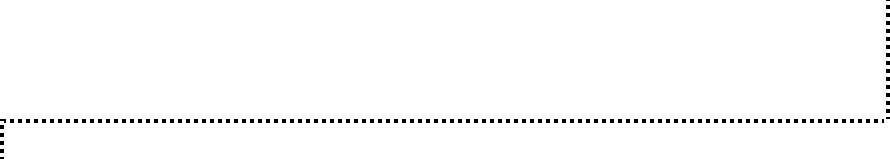 287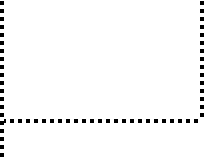 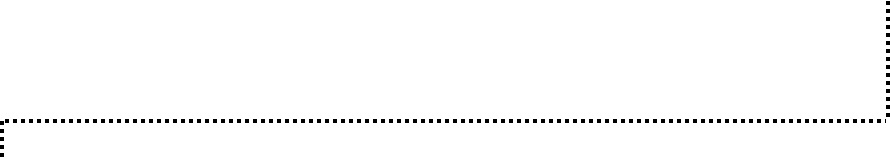 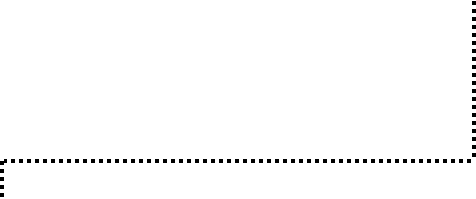 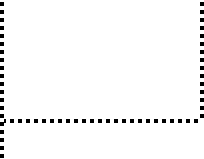 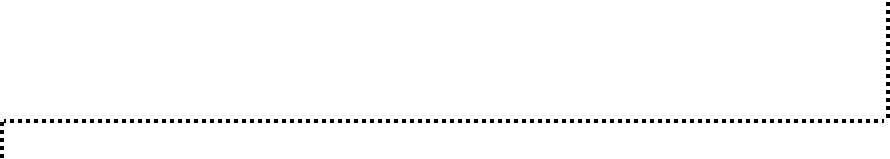 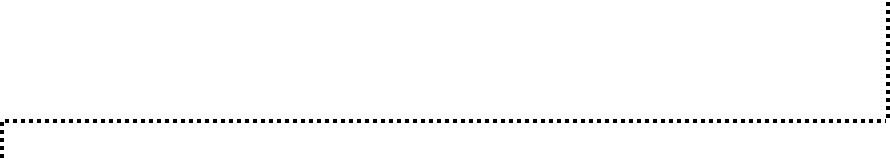 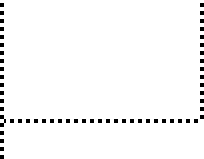 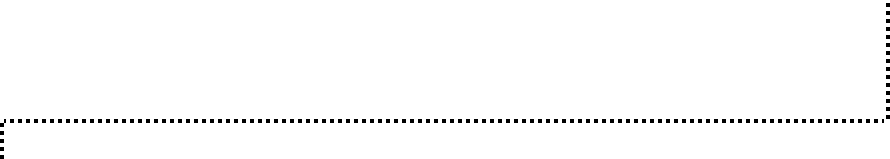 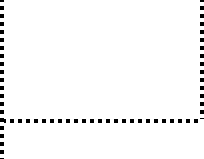 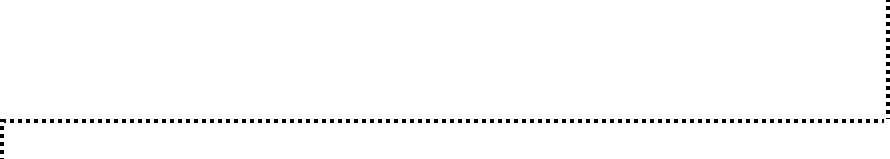 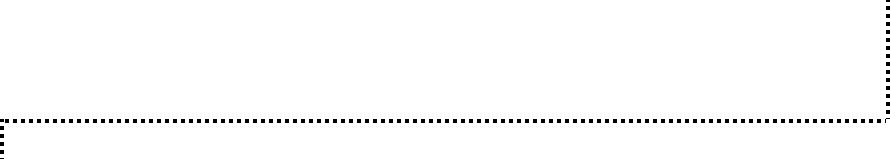 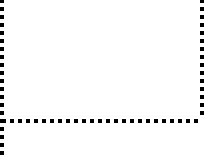 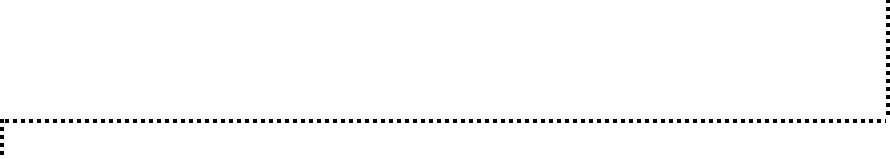 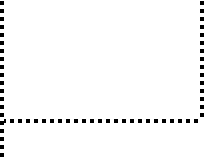 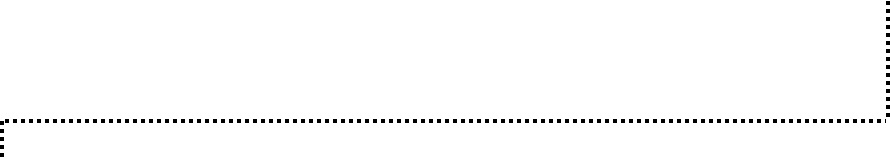 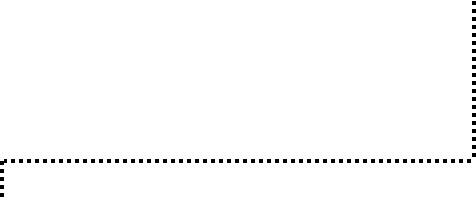 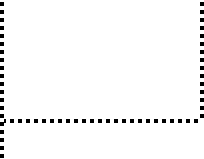 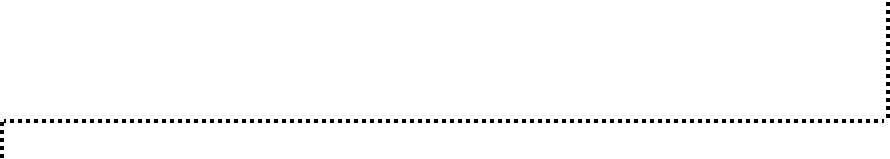 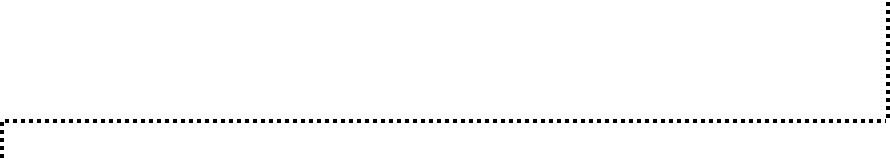 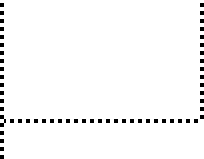 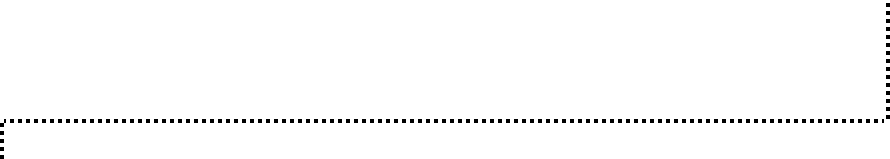 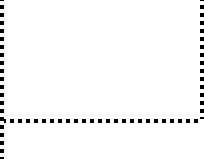 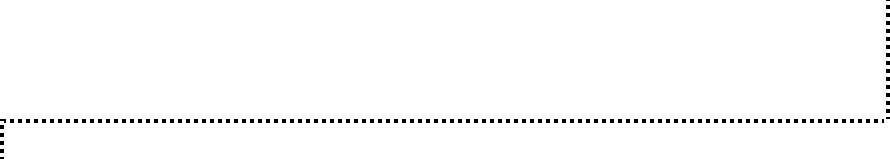 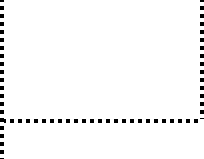 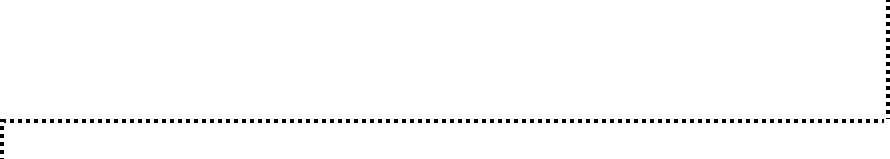 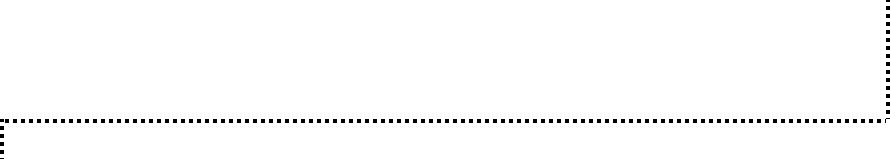 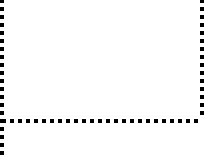 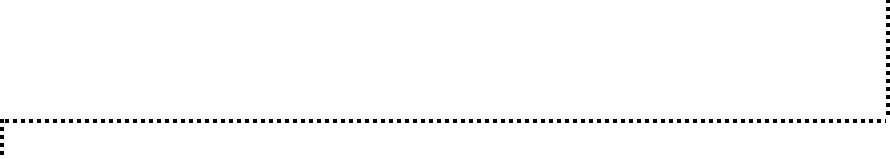 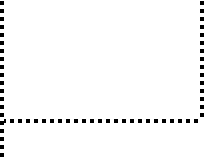 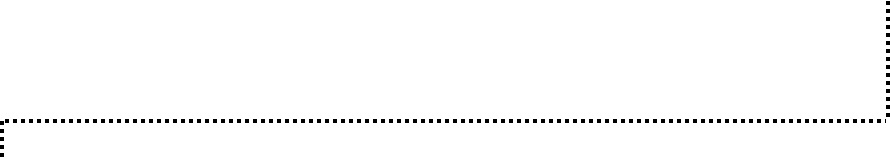 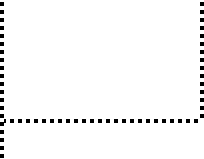 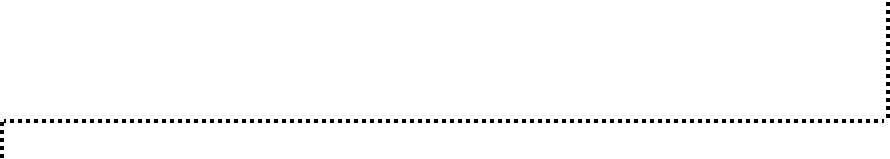 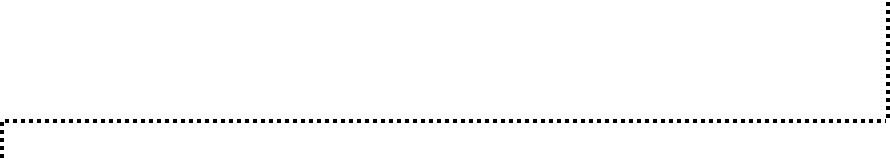 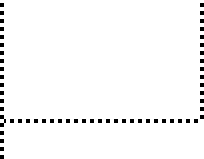 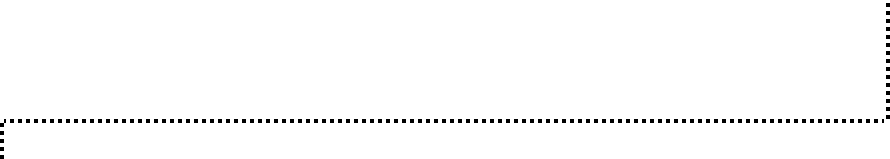 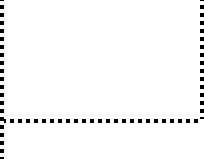 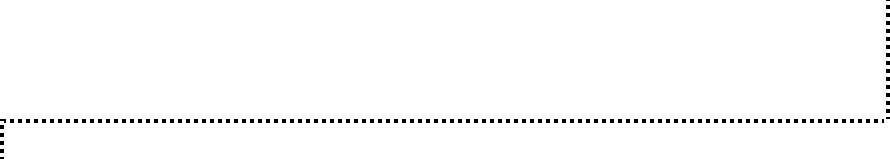 288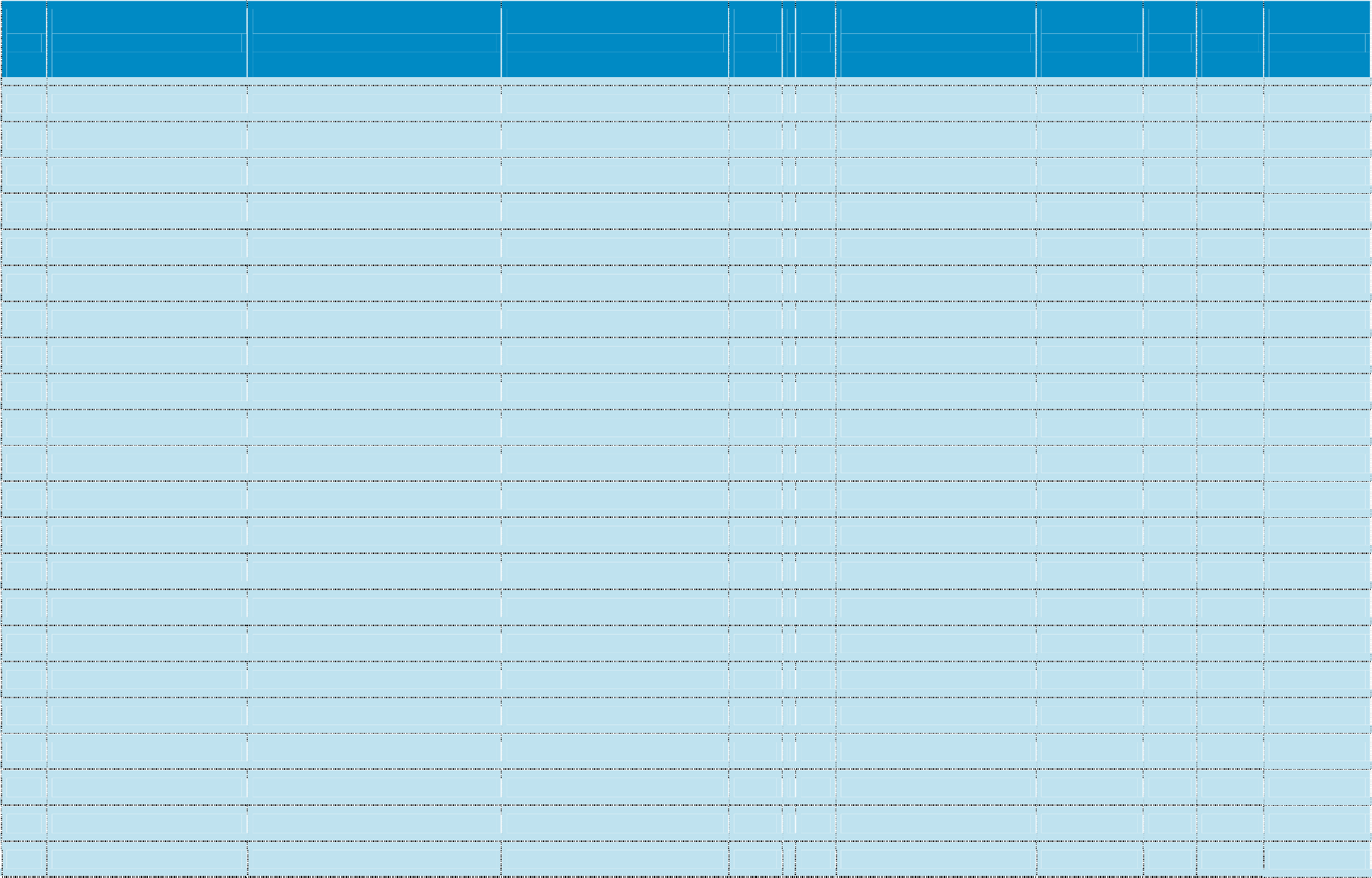 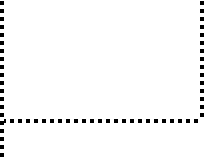 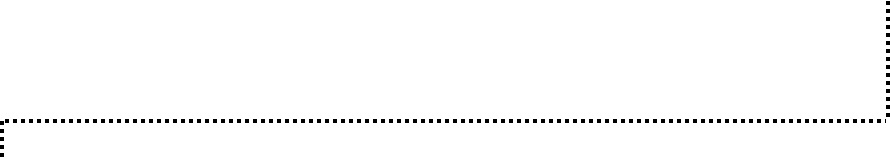 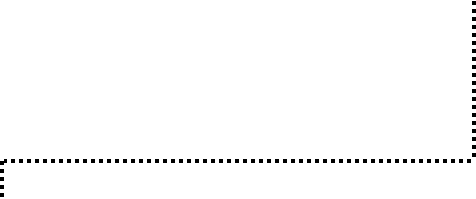 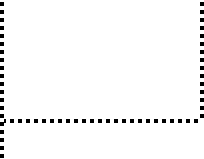 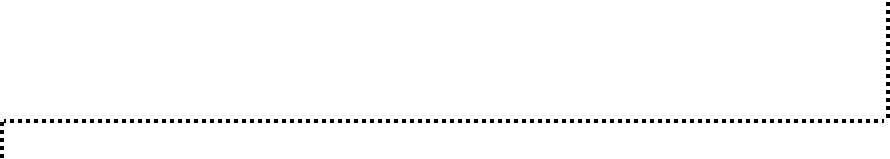 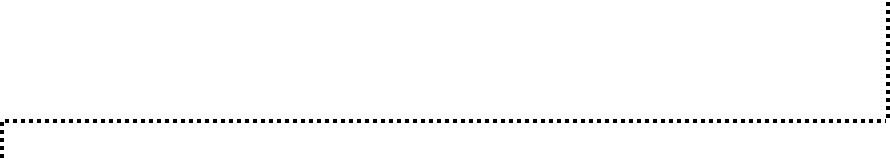 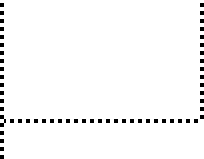 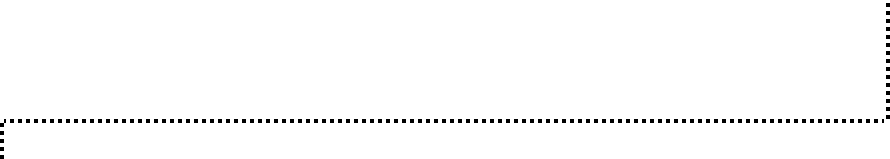 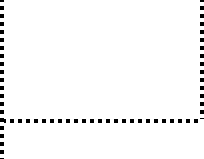 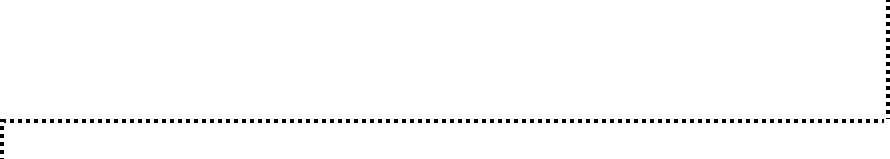 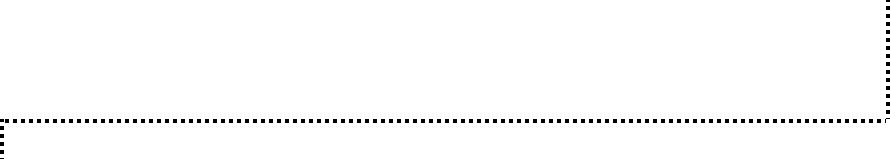 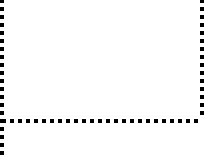 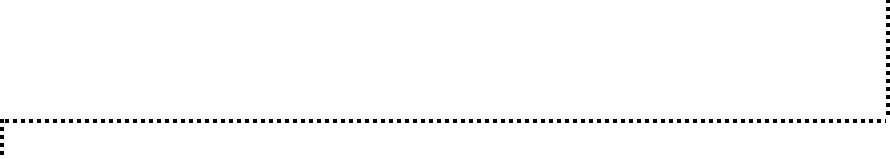 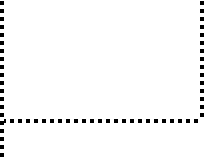 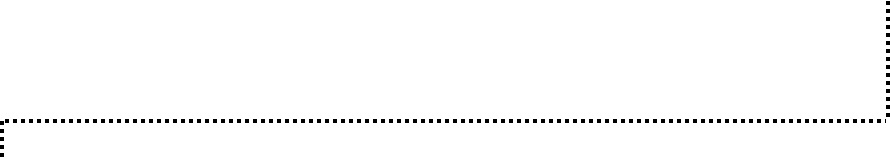 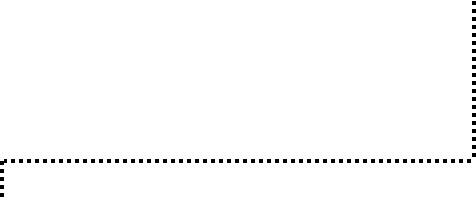 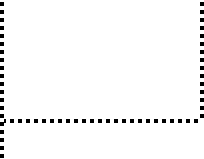 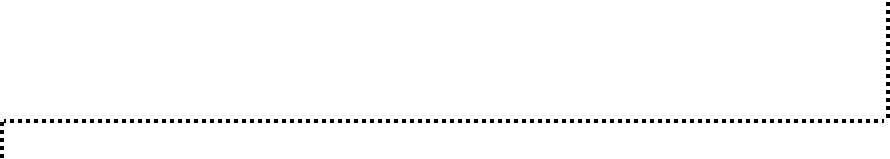 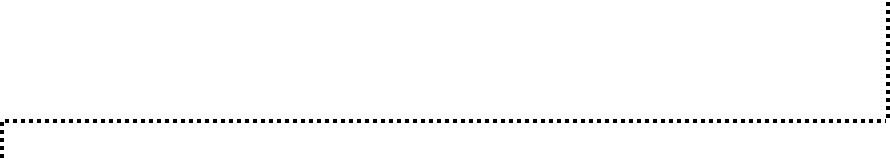 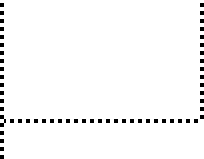 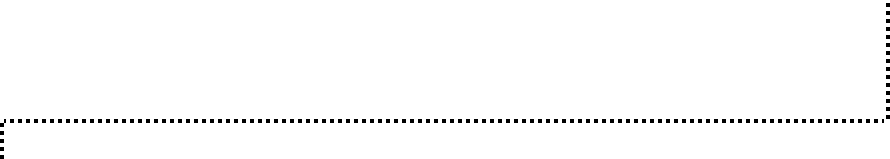 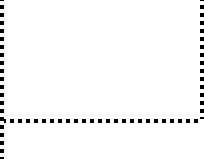 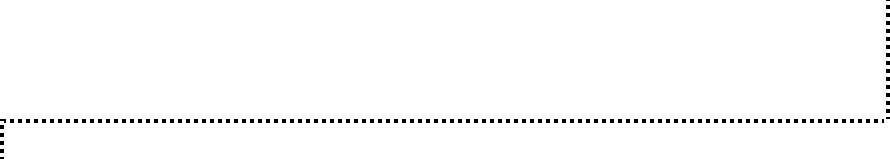 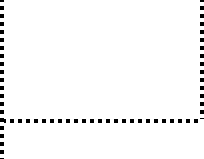 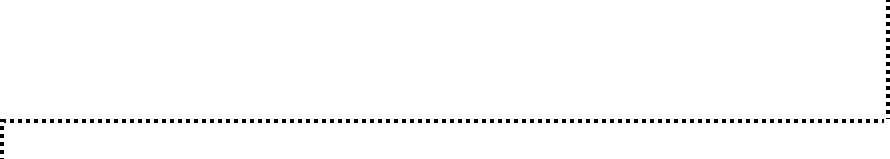 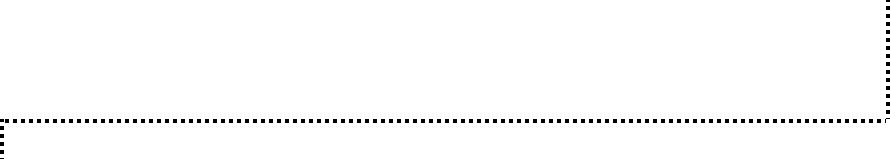 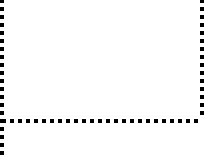 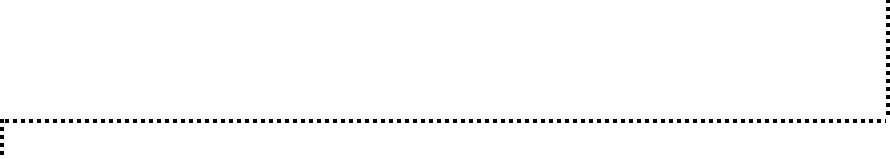 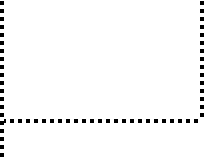 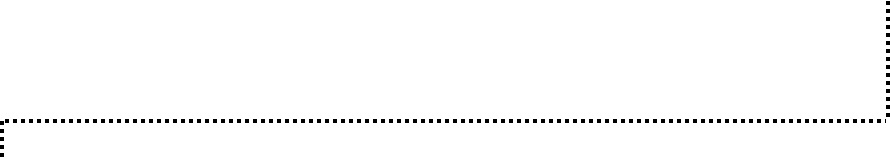 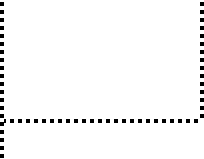 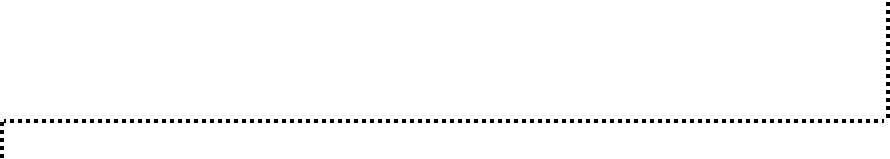 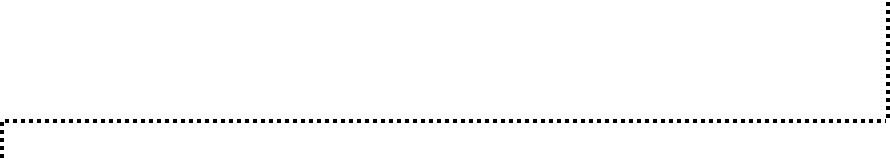 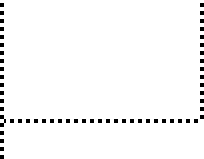 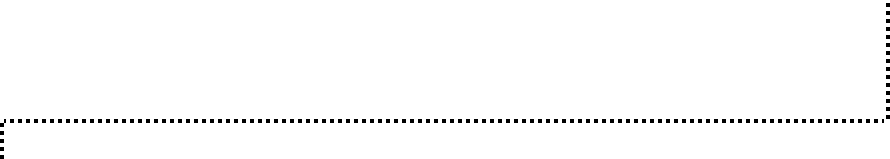 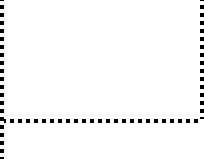 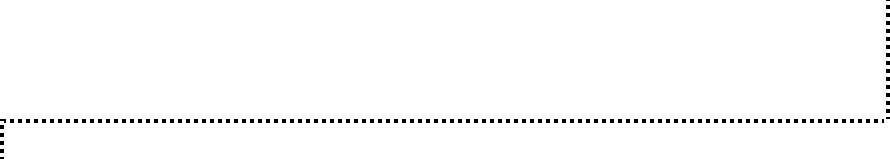 290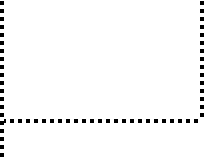 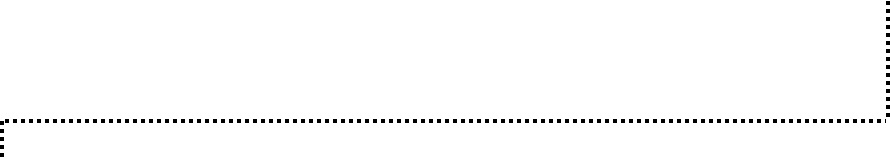 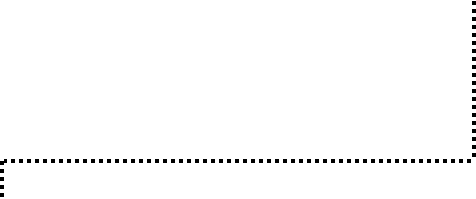 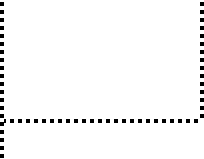 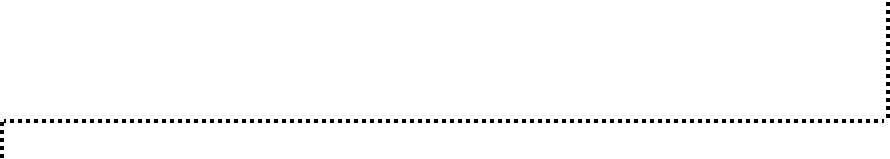 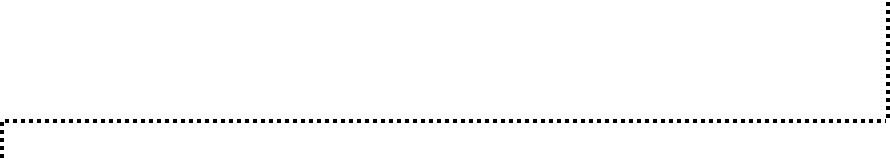 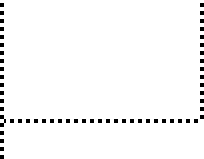 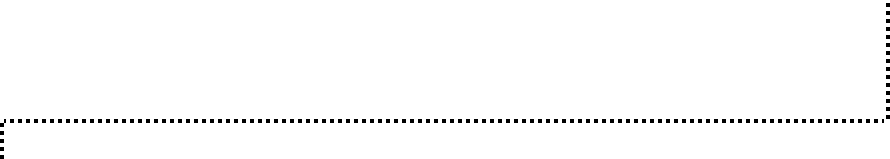 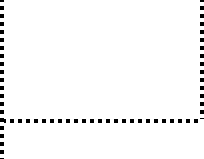 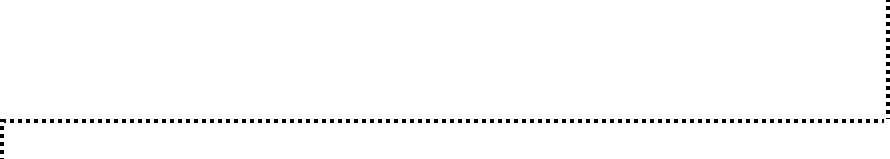 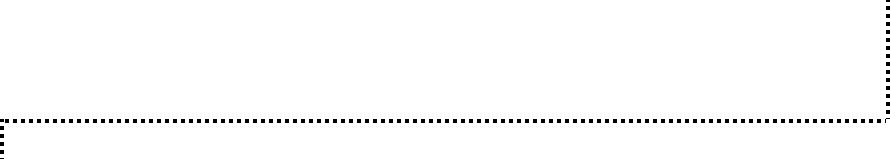 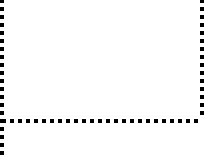 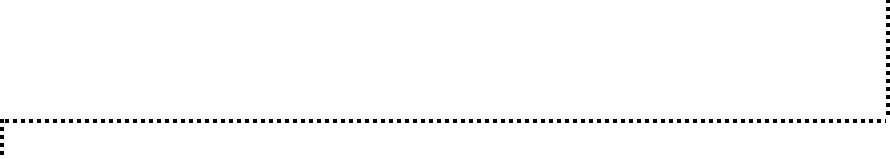 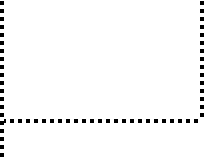 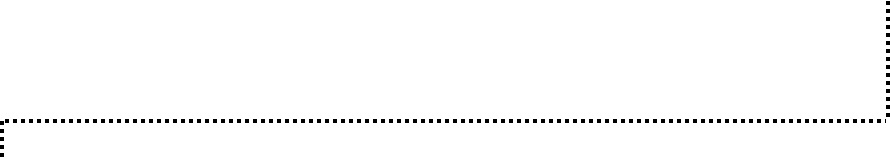 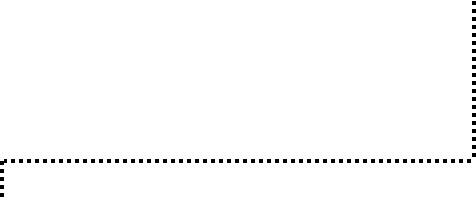 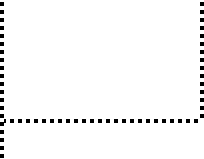 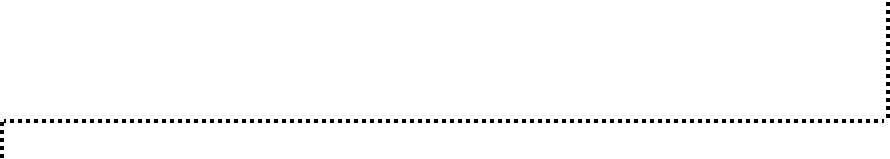 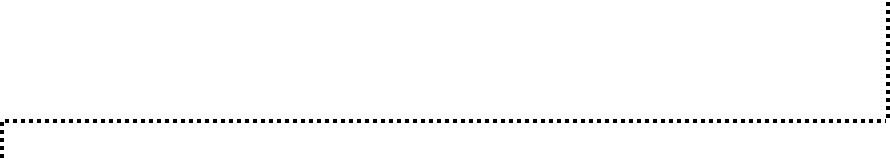 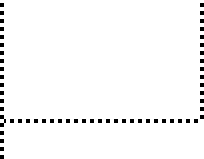 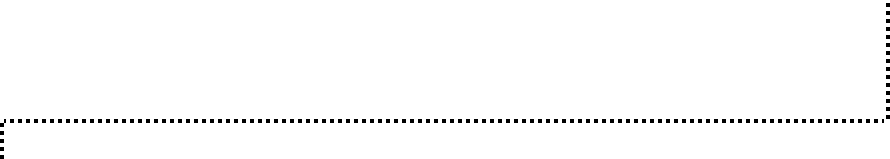 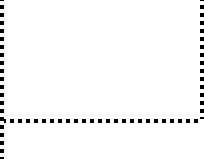 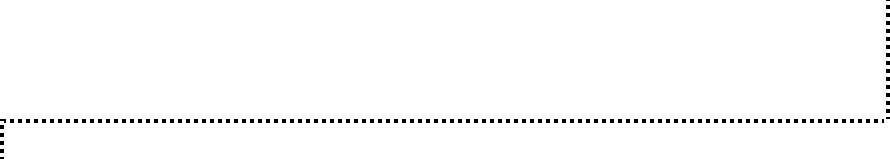 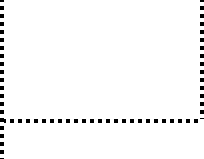 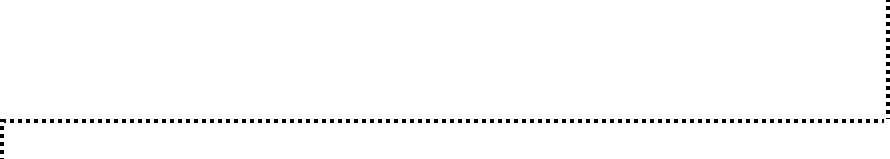 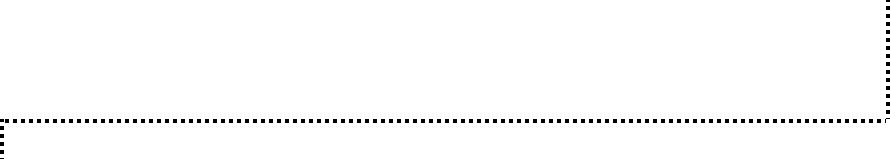 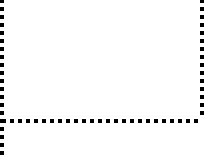 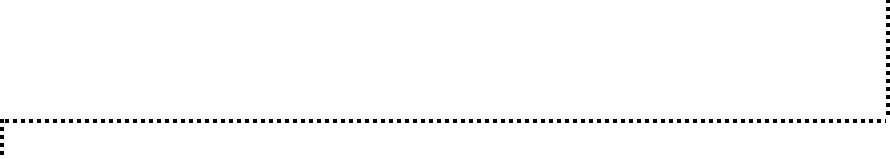 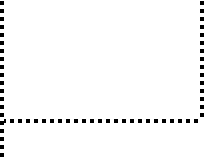 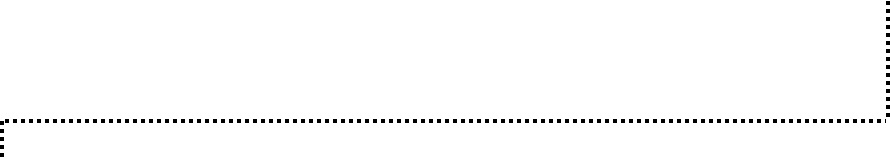 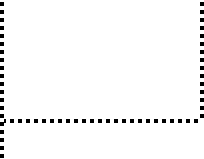 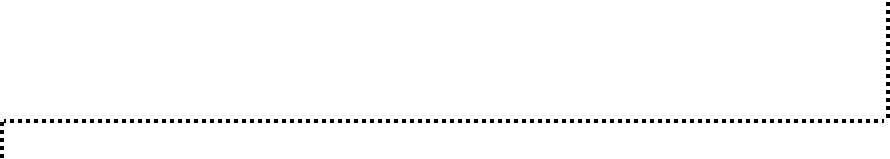 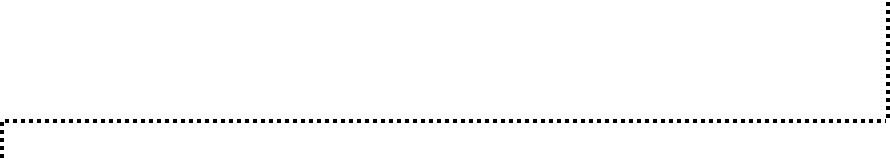 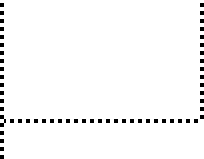 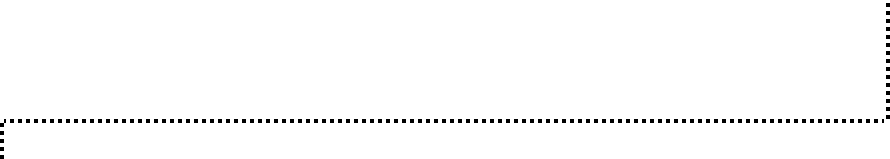 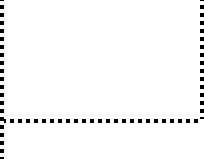 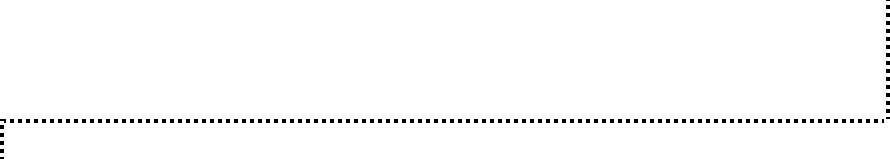 291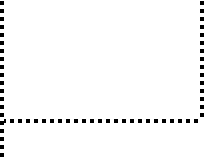 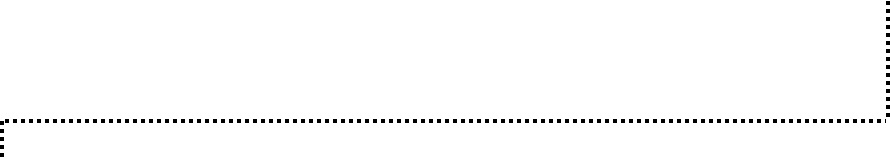 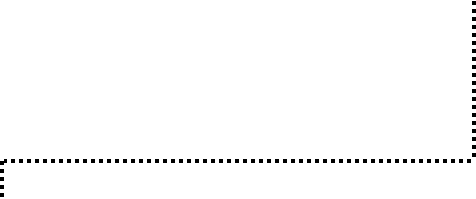 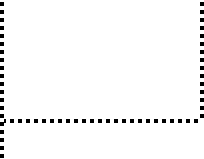 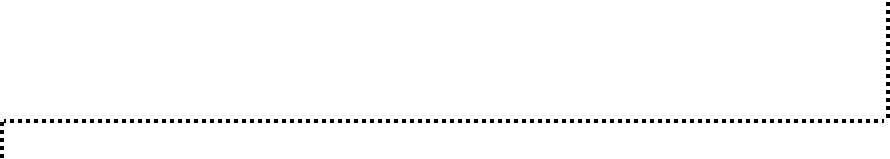 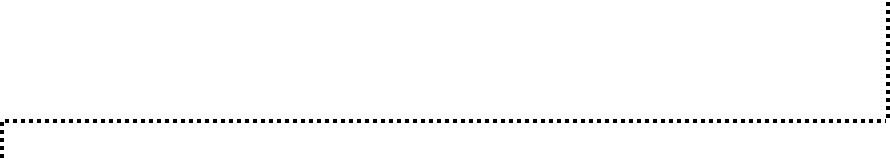 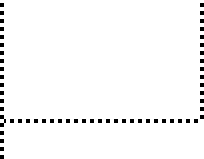 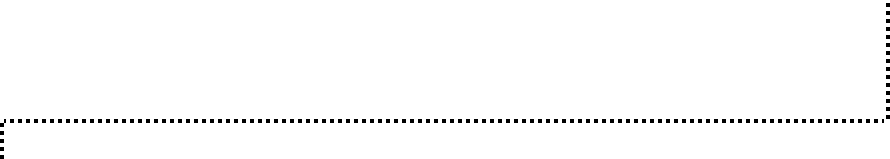 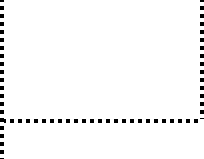 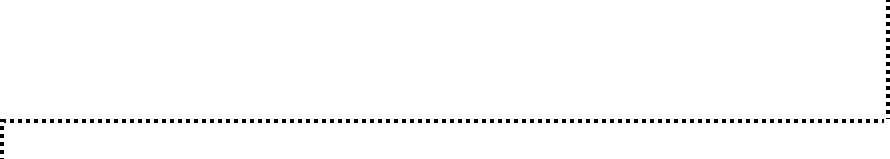 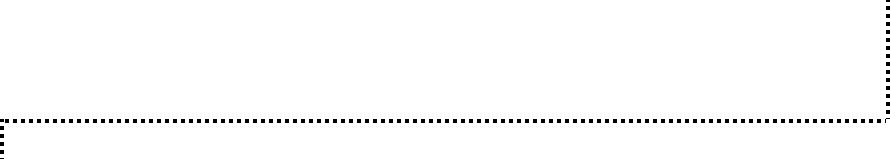 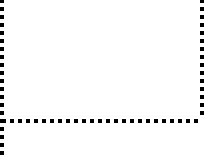 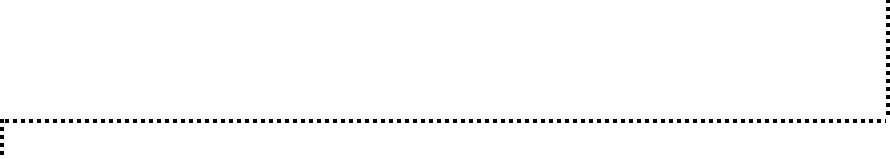 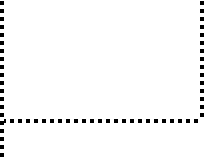 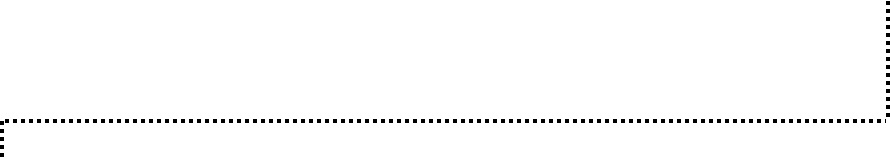 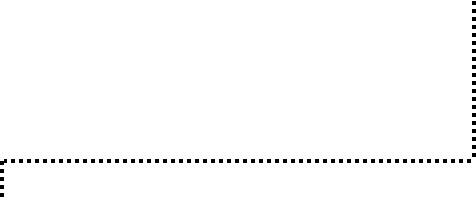 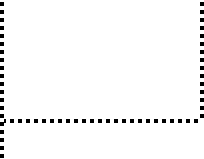 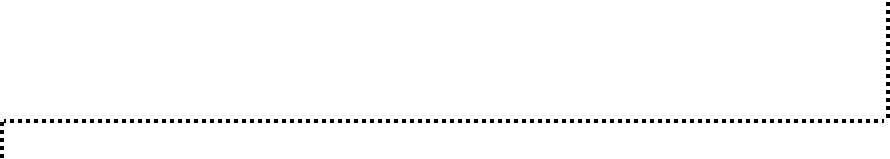 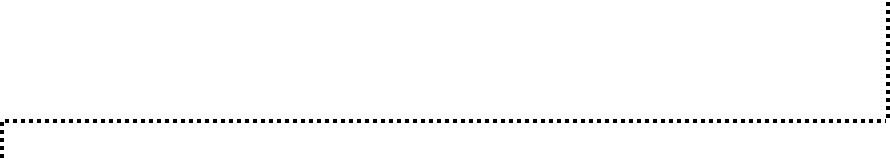 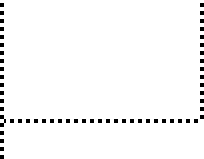 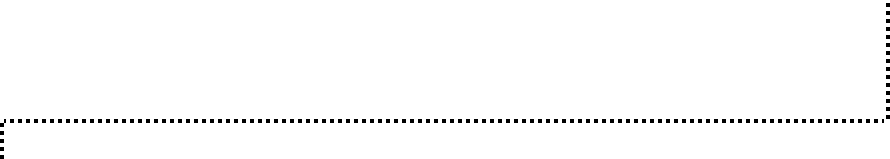 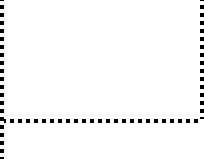 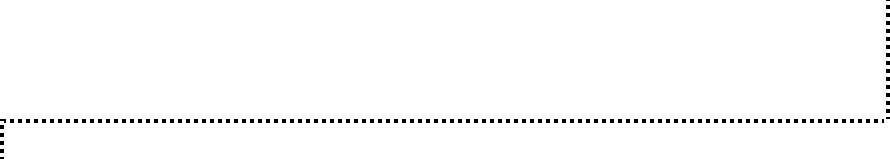 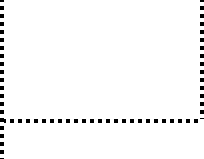 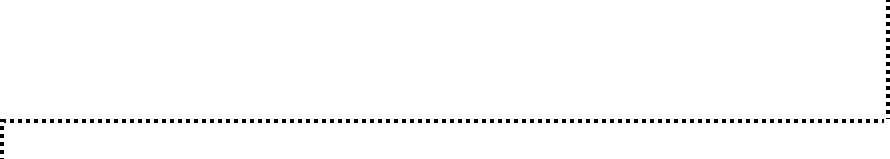 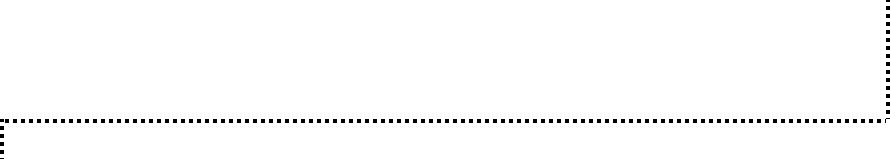 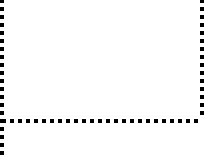 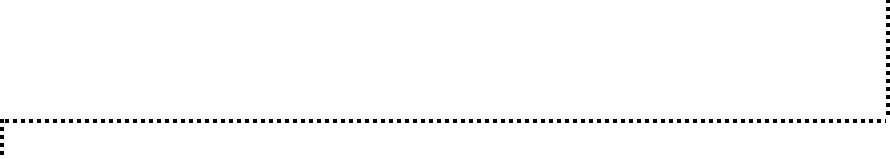 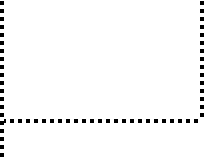 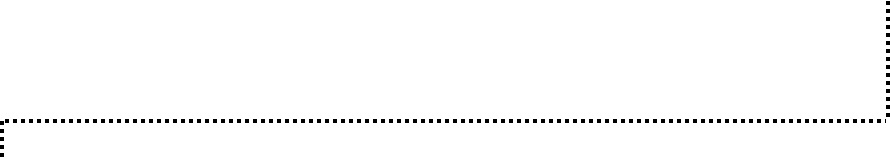 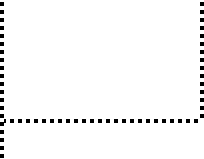 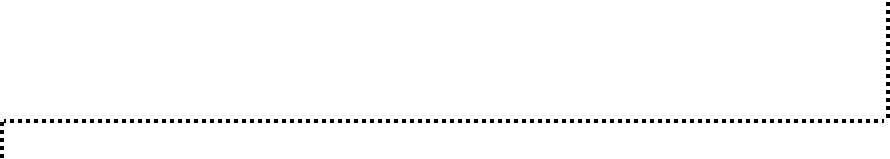 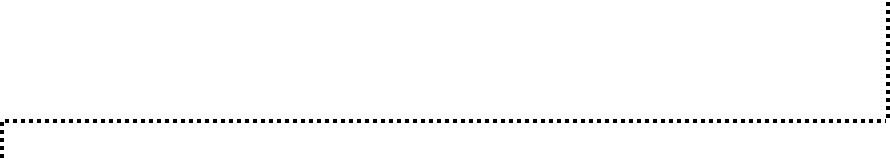 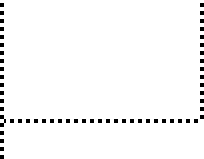 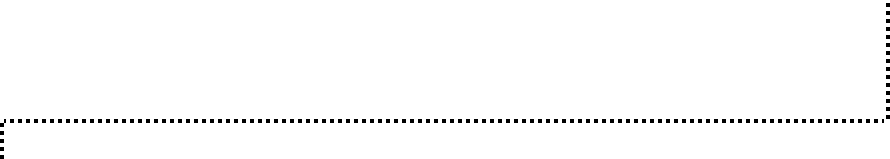 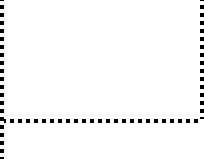 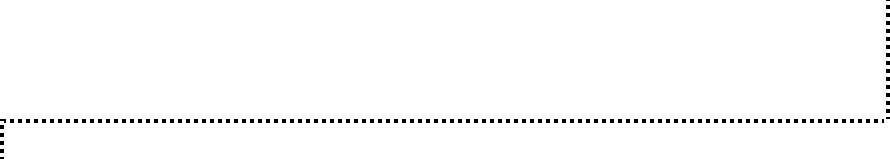 292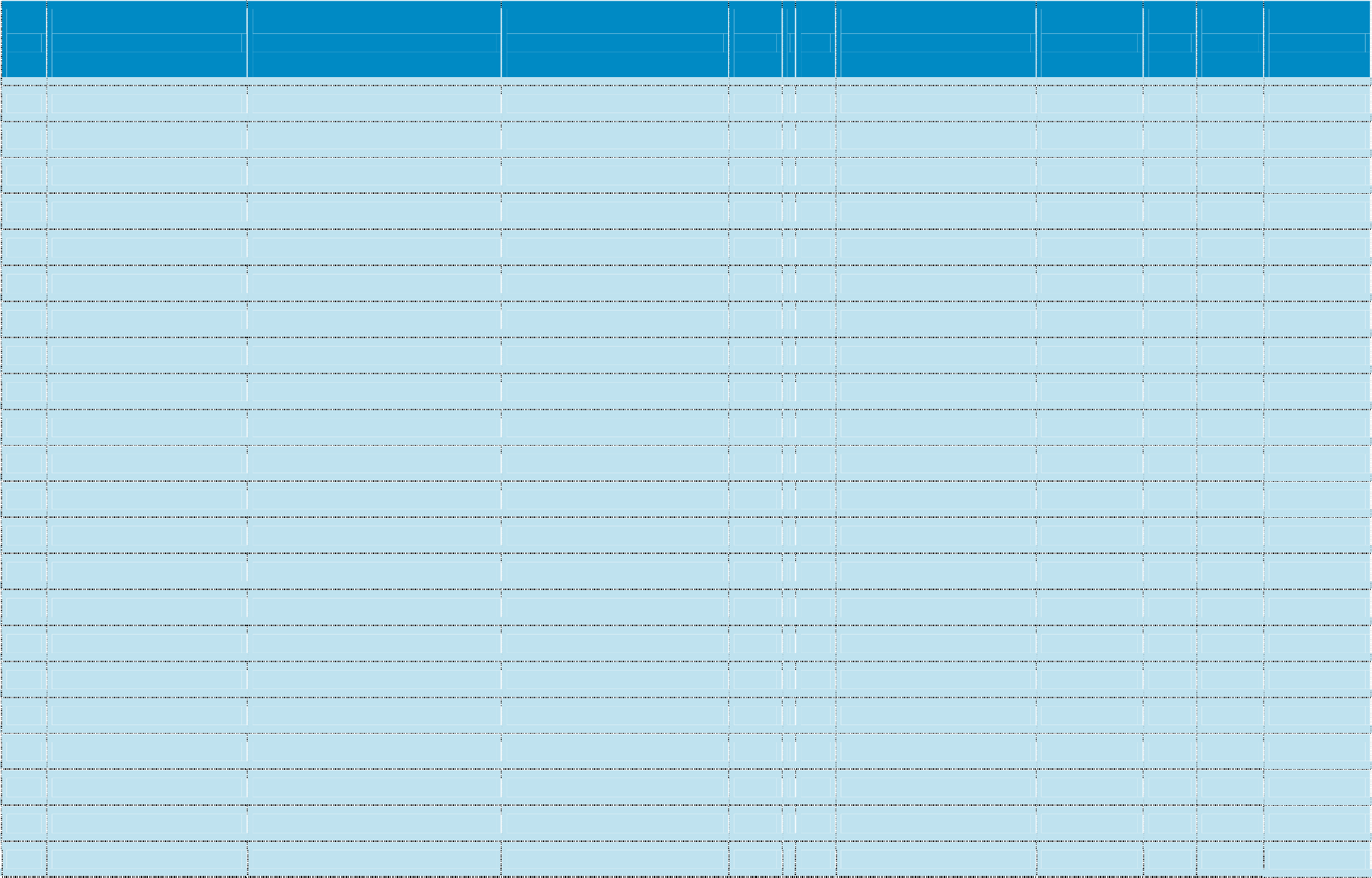 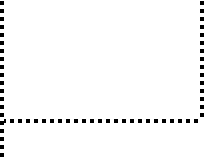 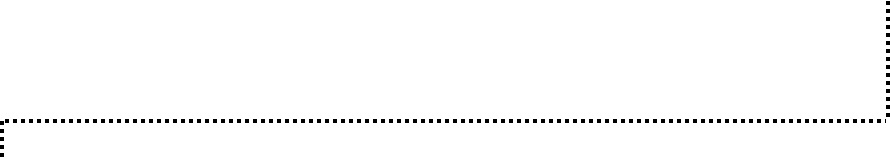 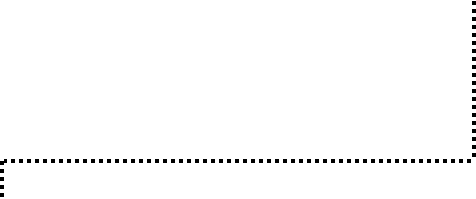 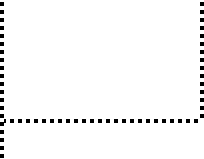 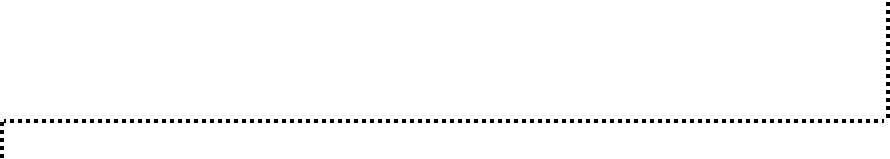 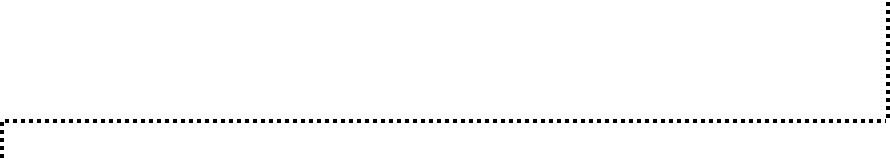 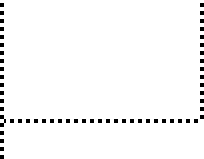 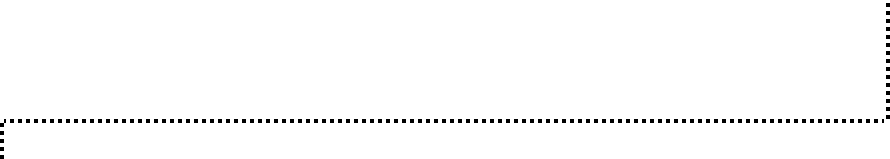 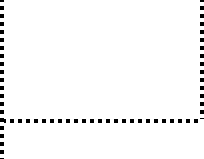 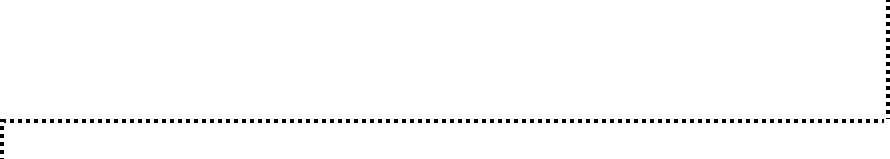 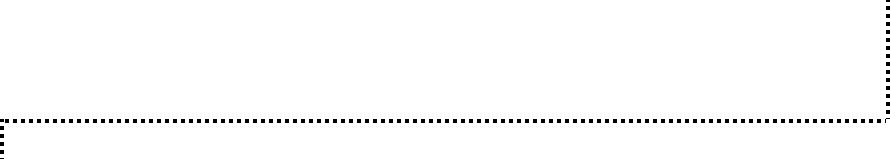 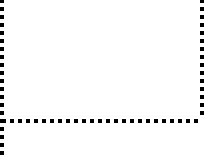 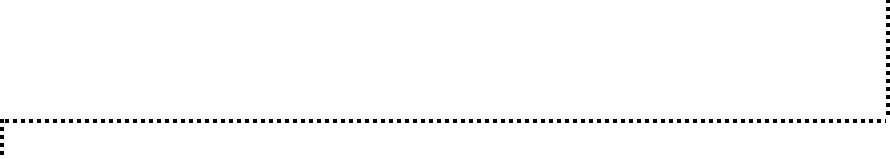 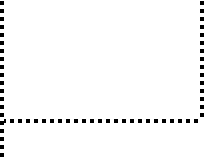 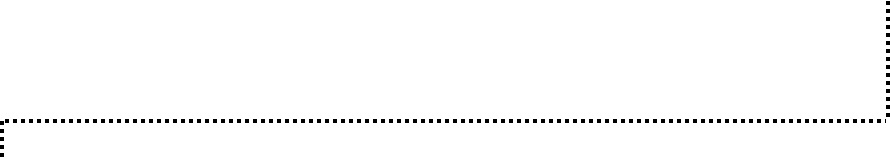 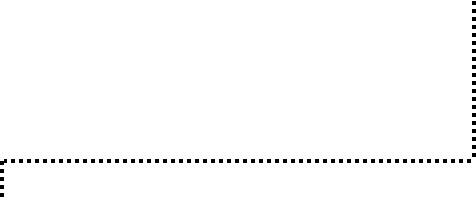 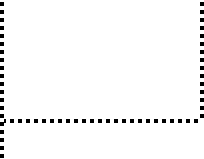 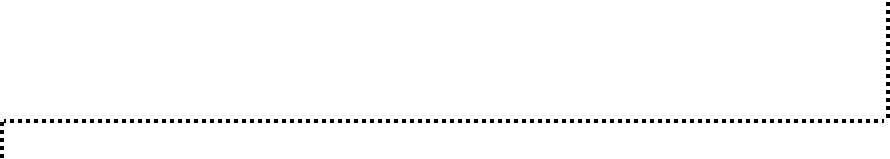 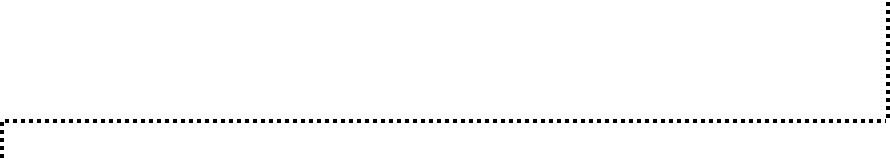 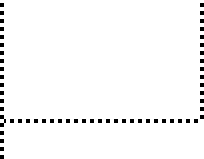 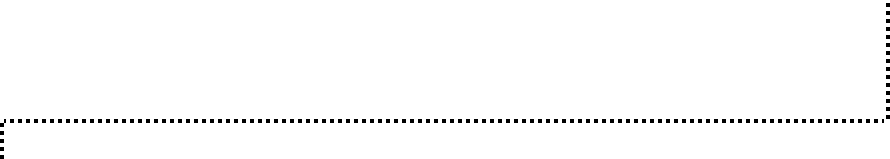 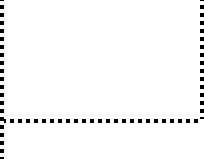 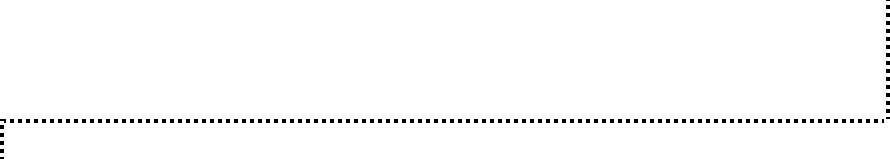 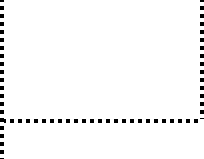 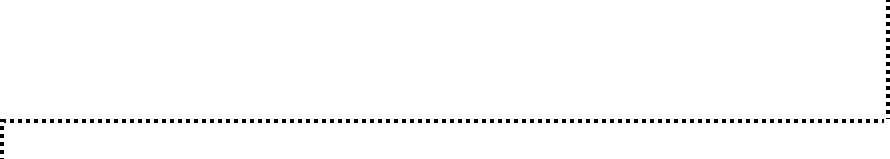 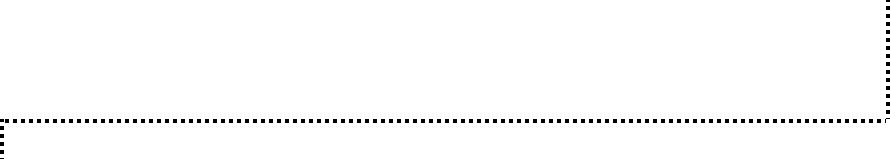 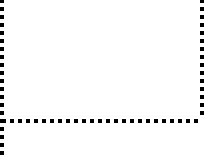 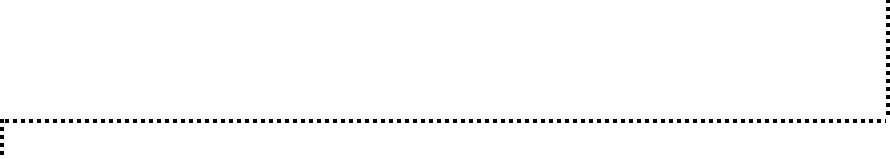 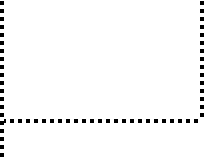 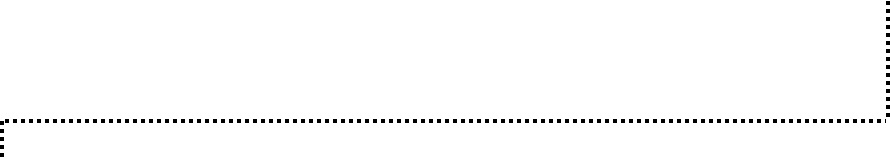 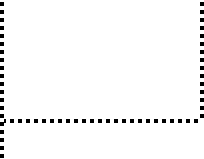 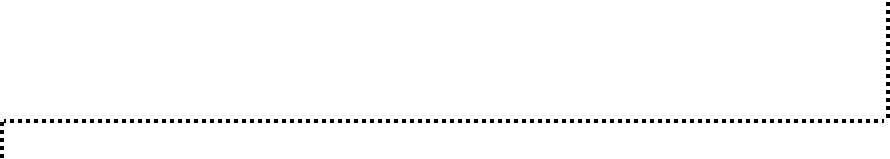 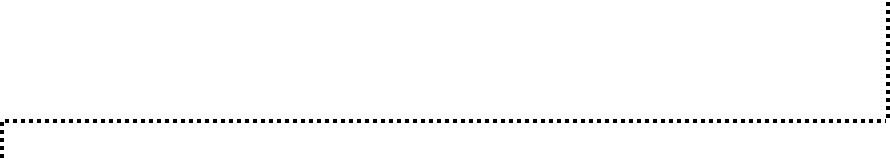 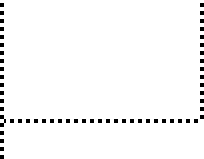 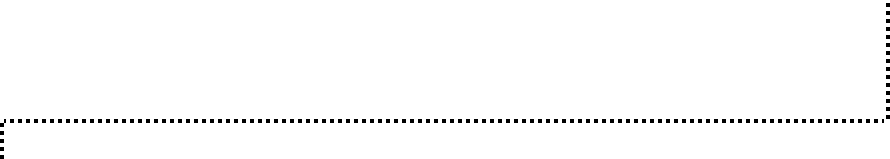 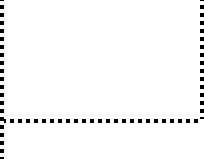 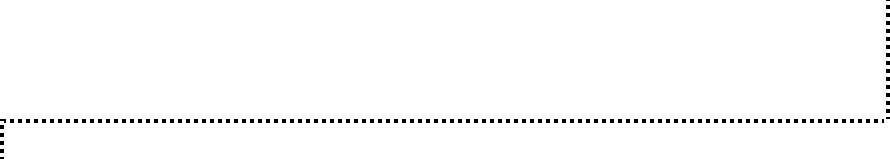 294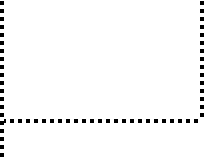 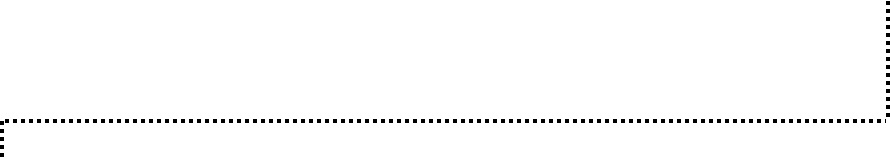 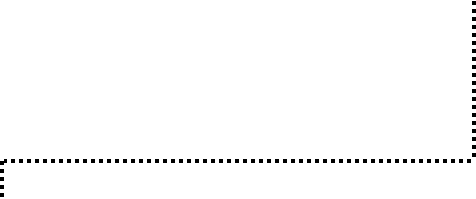 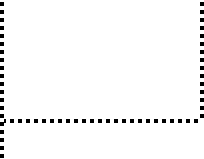 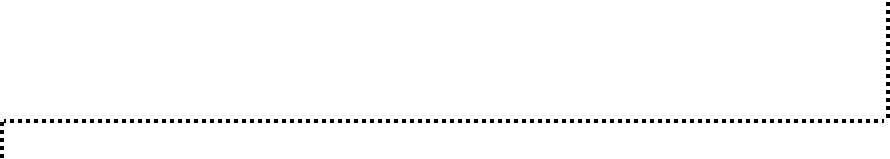 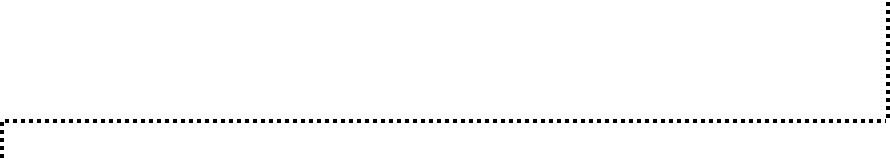 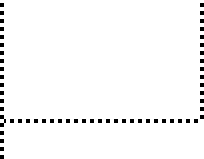 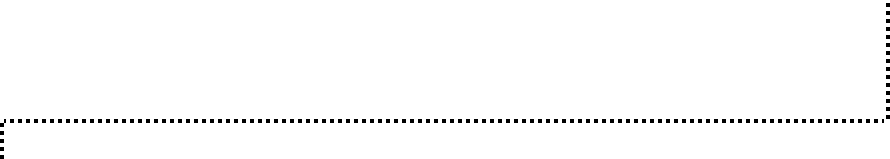 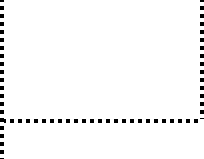 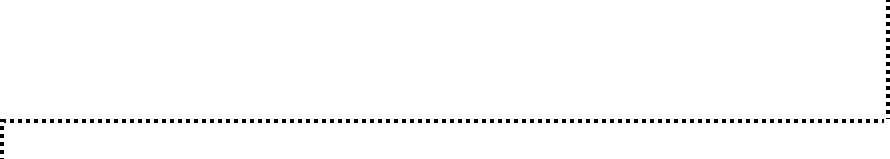 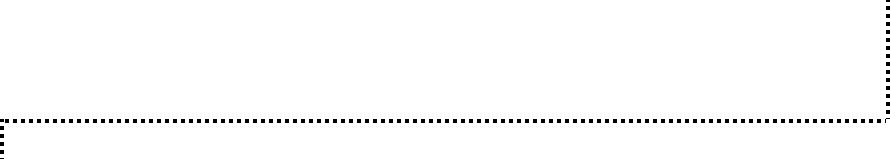 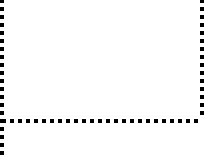 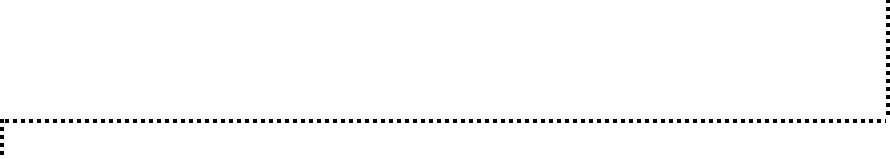 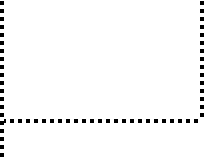 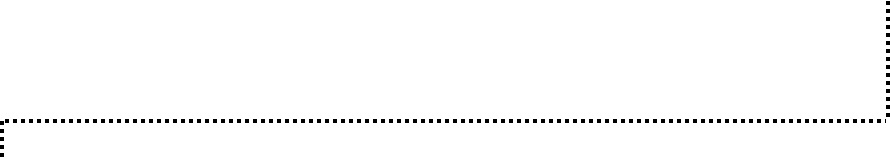 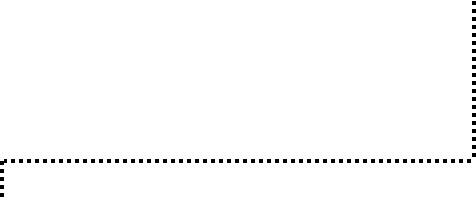 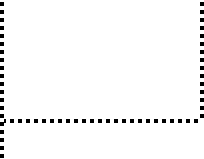 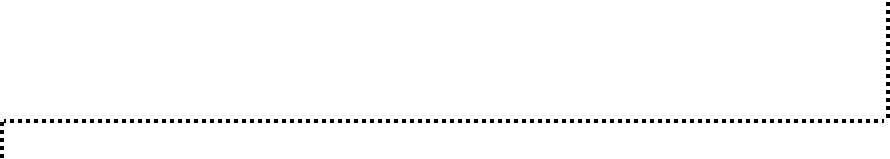 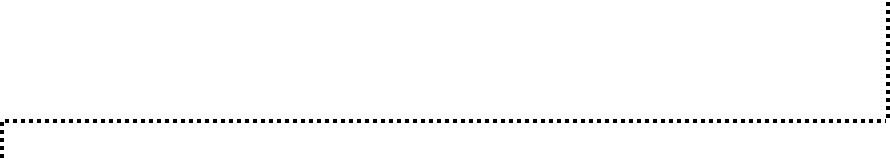 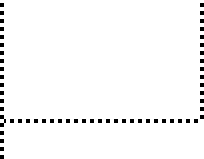 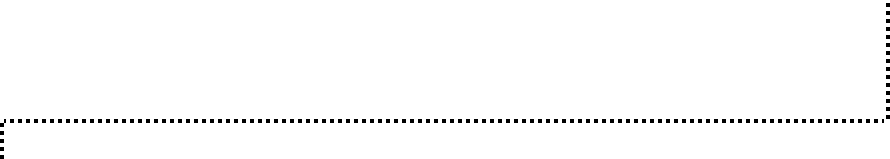 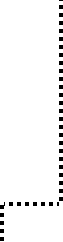 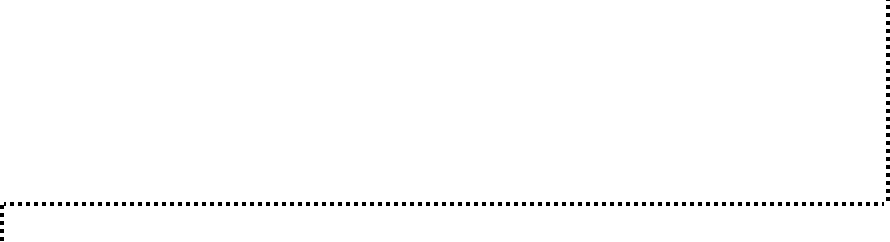 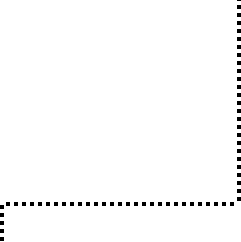 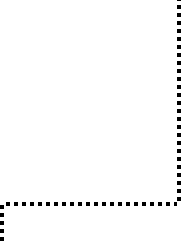 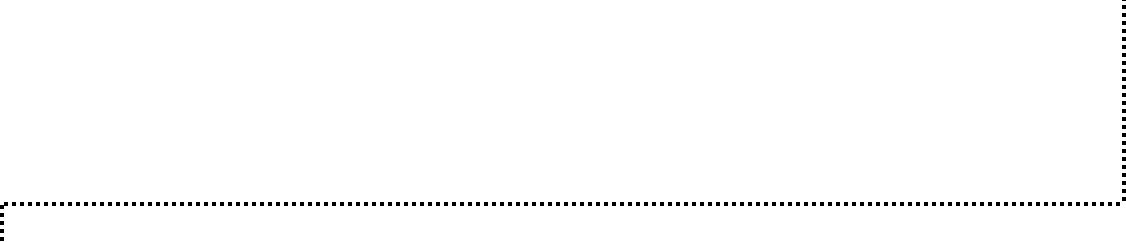 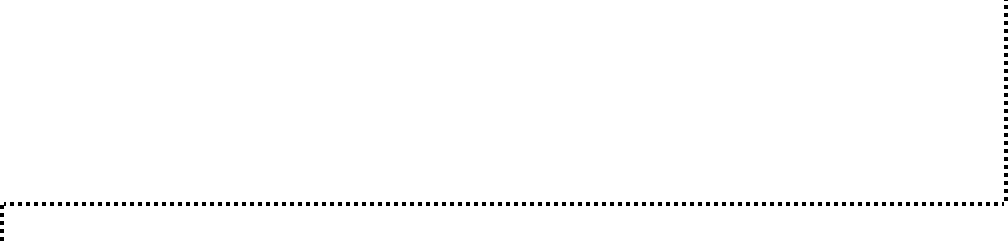 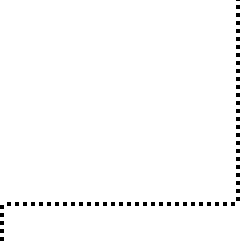 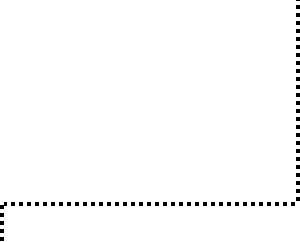 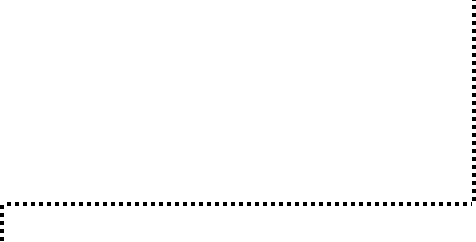 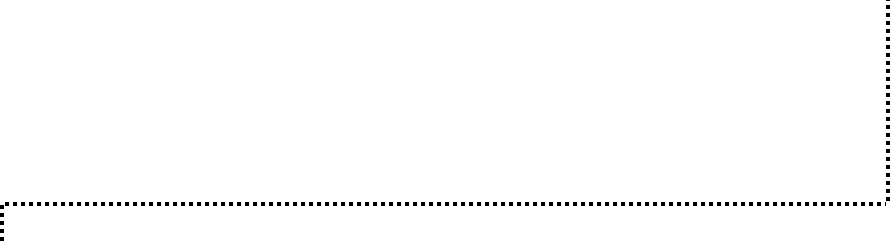 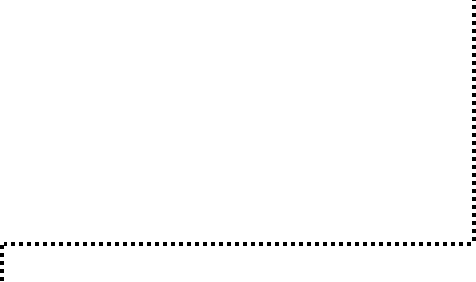 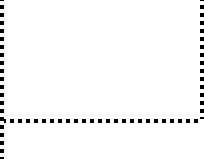 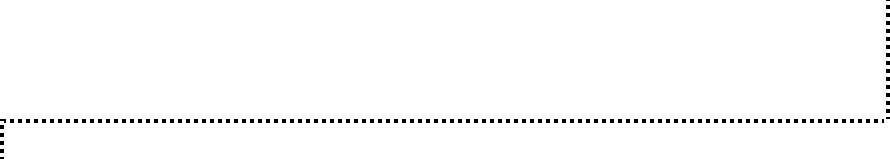 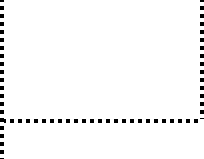 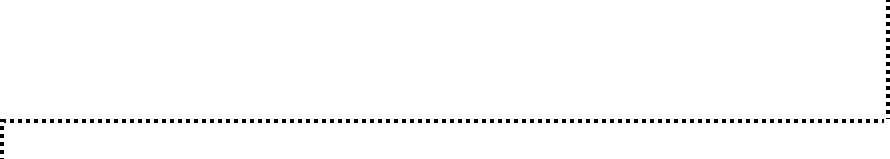 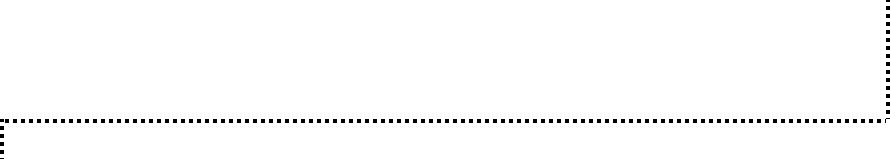 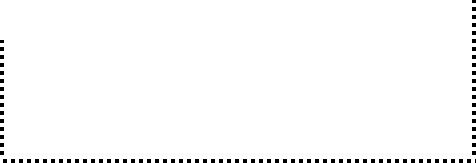 295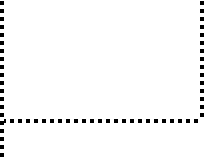 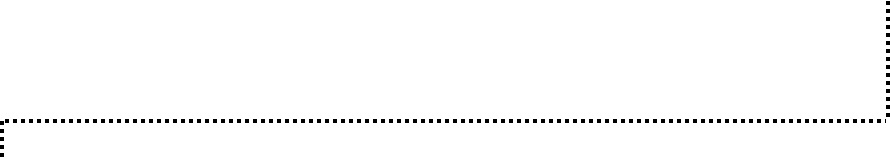 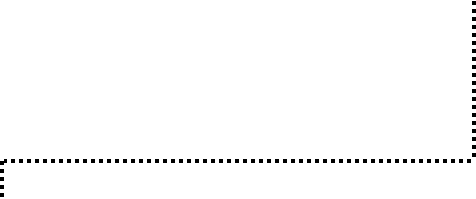 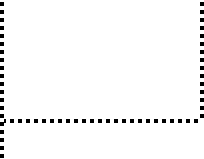 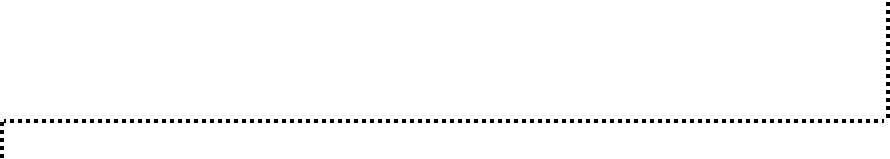 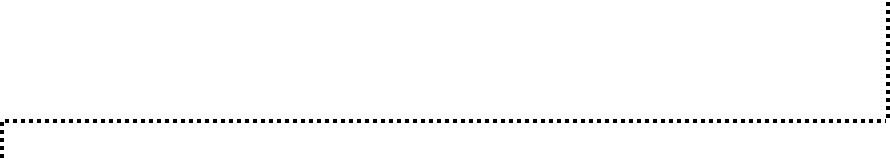 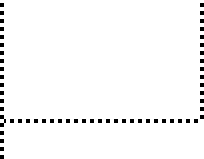 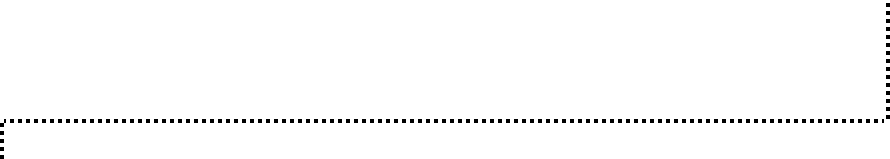 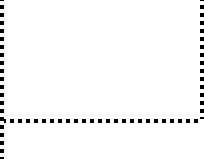 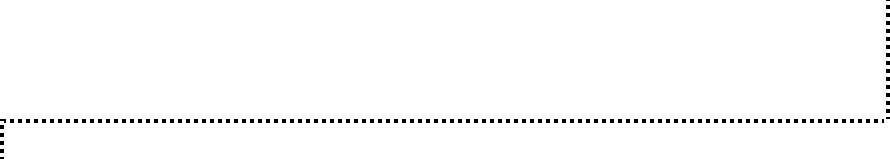 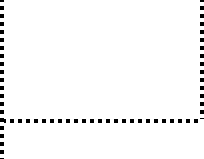 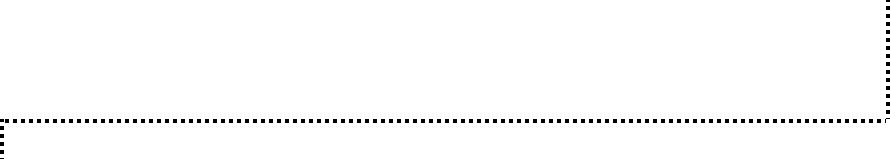 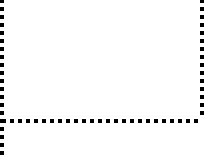 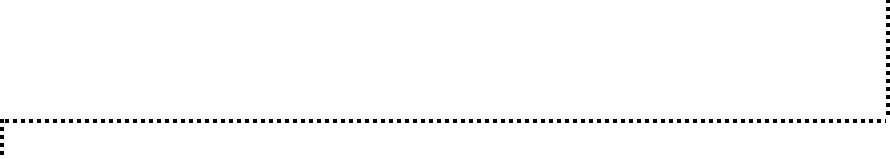 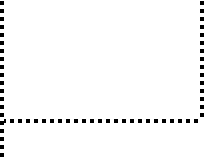 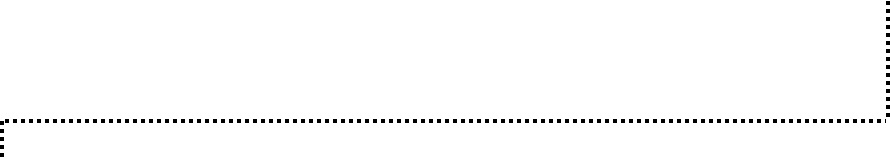 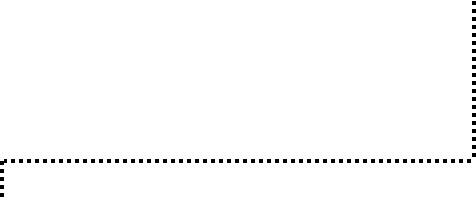 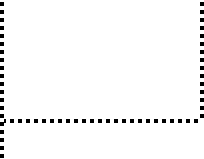 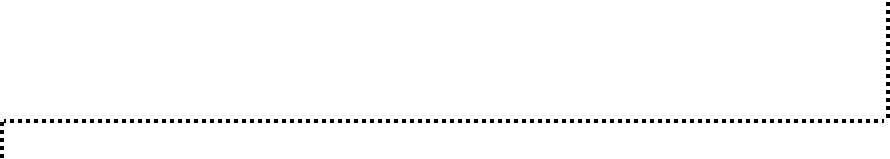 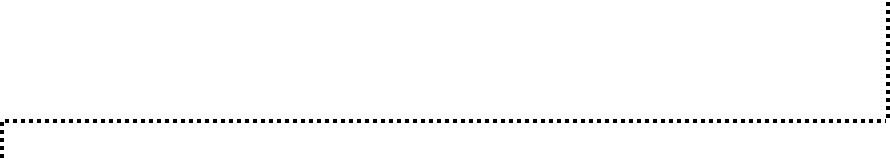 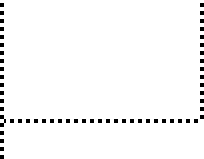 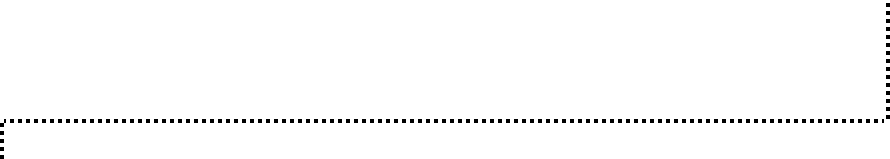 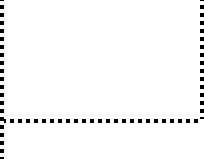 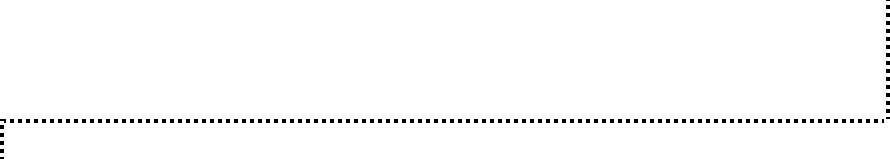 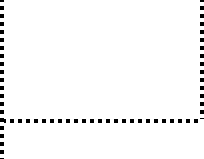 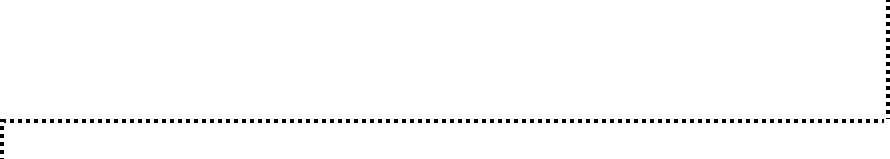 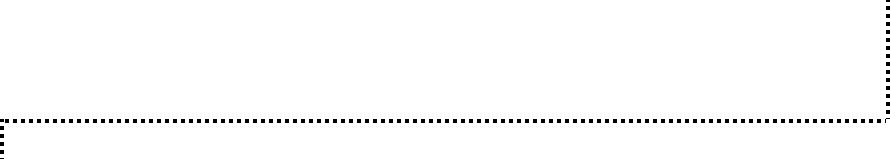 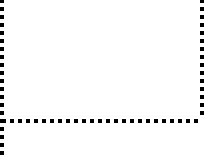 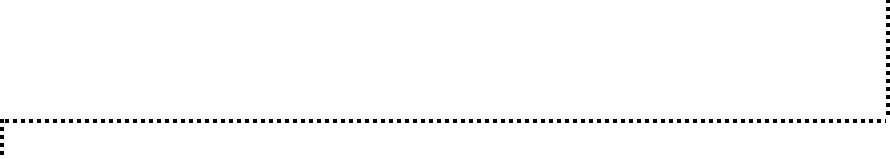 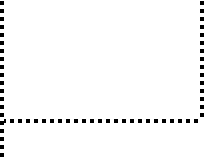 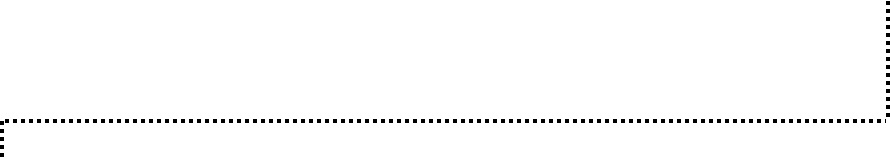 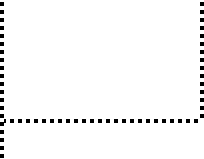 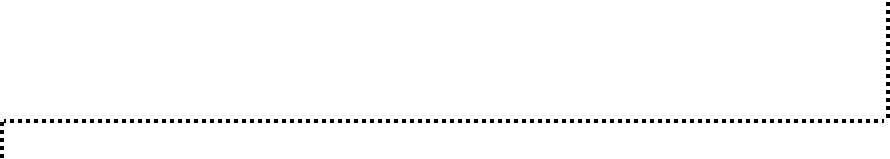 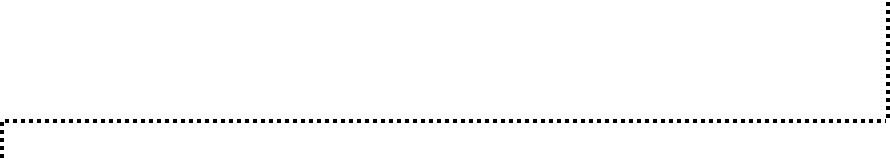 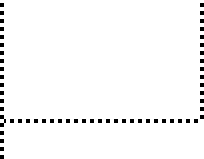 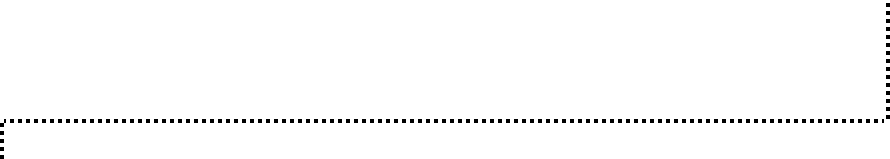 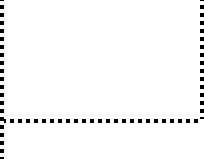 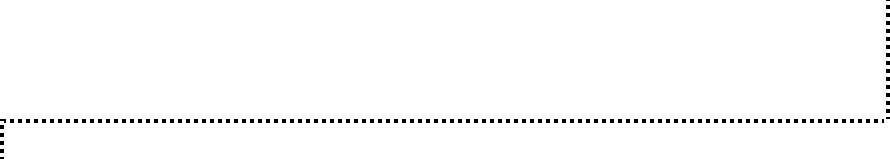 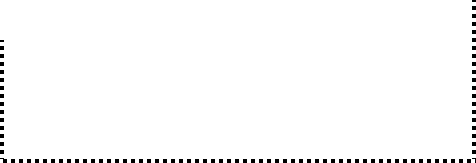 296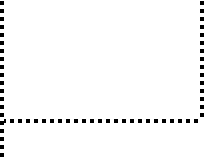 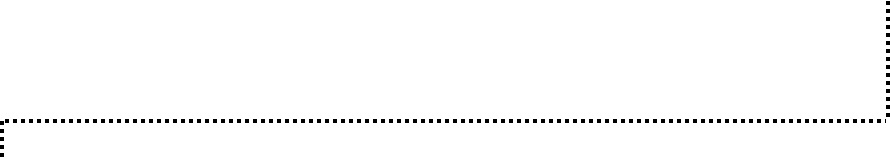 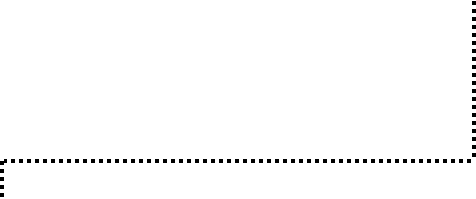 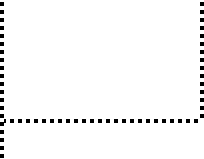 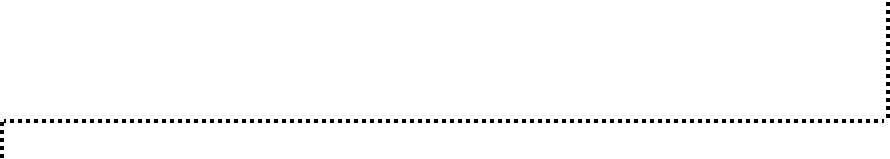 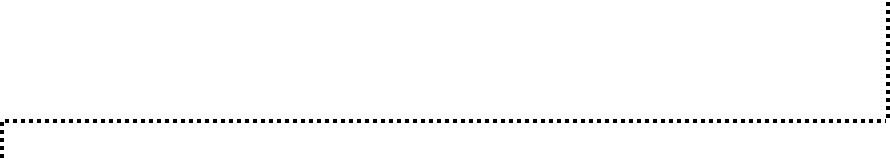 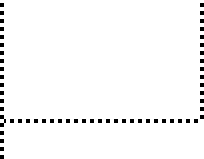 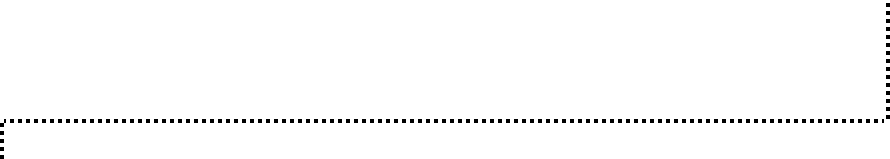 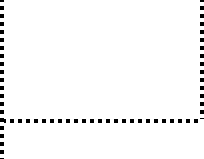 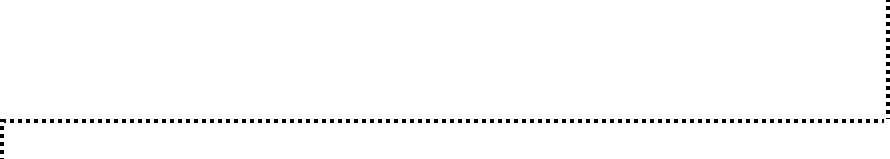 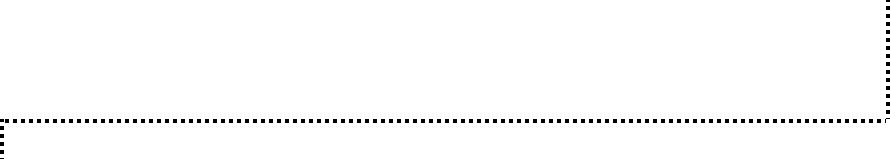 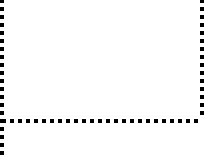 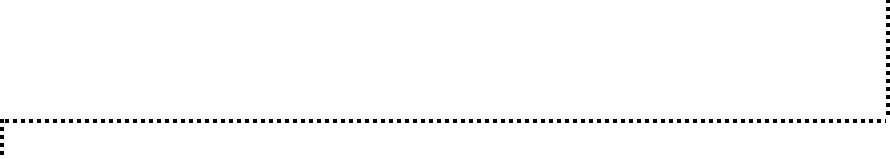 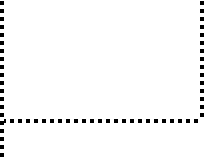 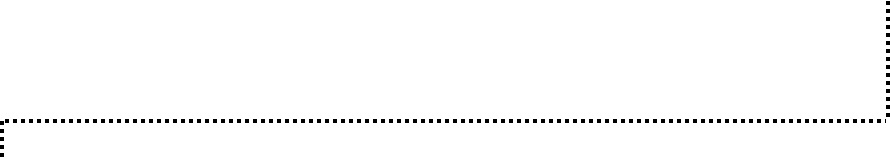 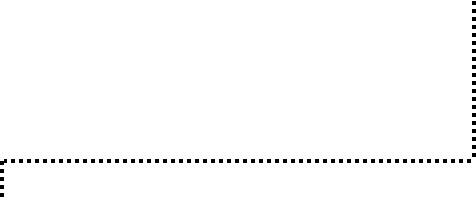 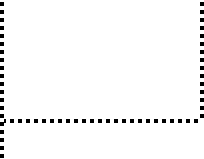 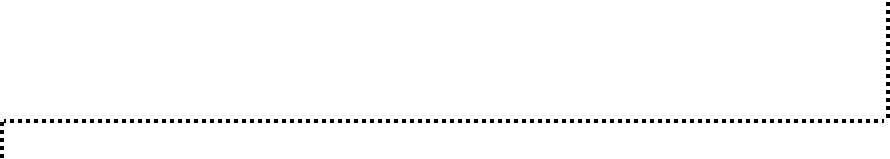 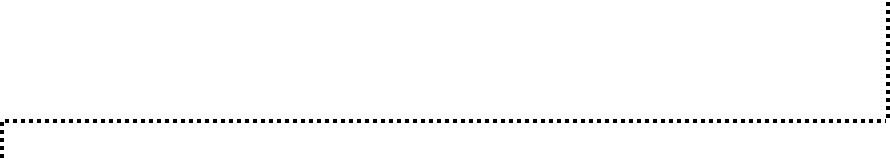 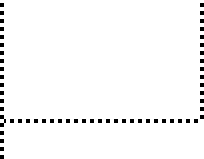 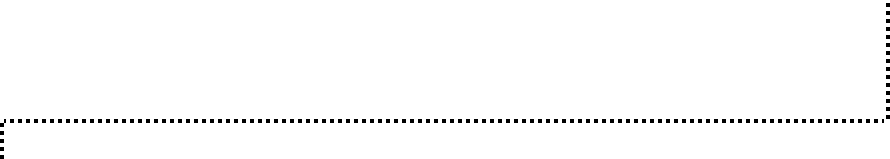 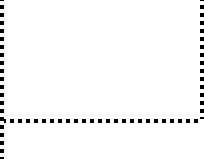 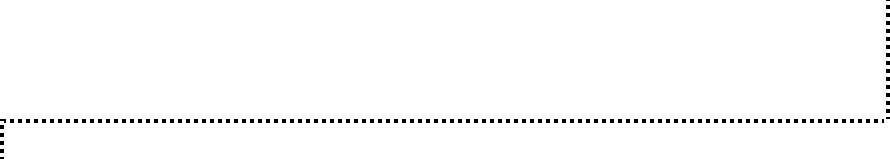 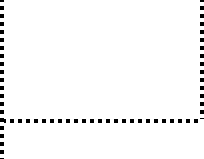 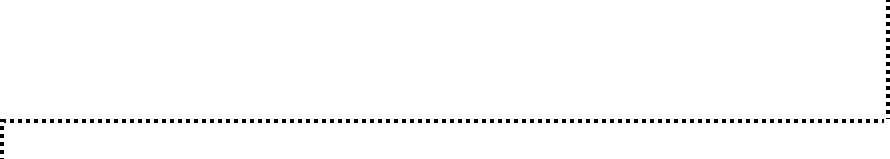 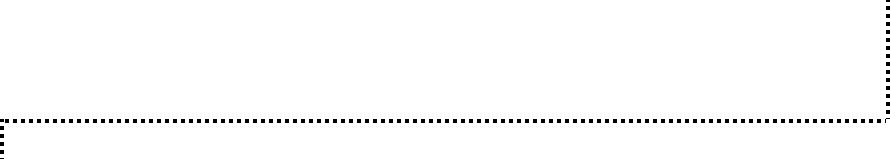 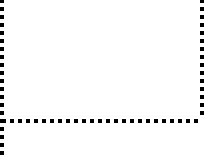 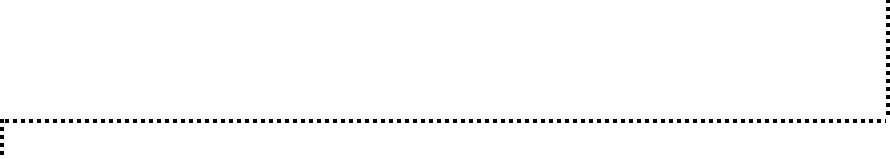 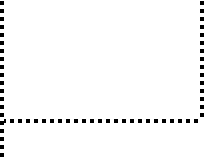 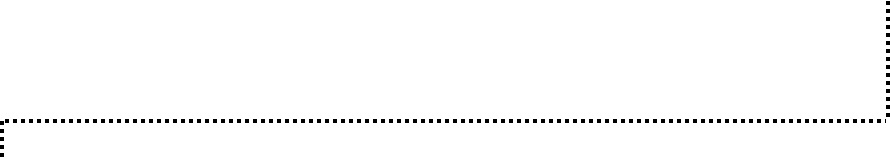 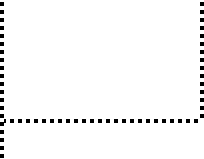 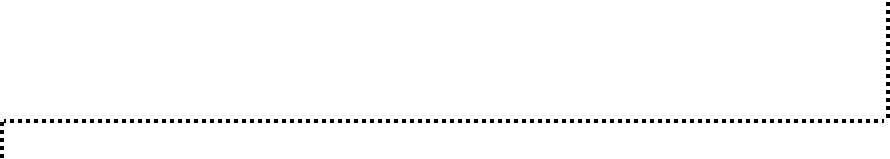 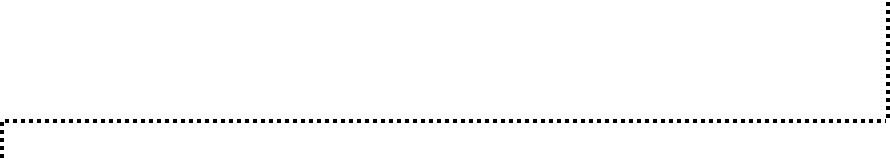 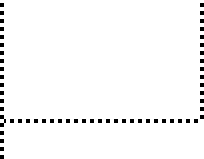 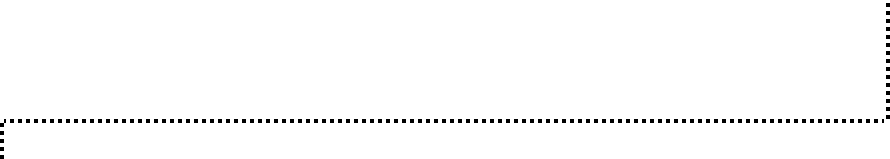 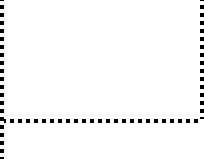 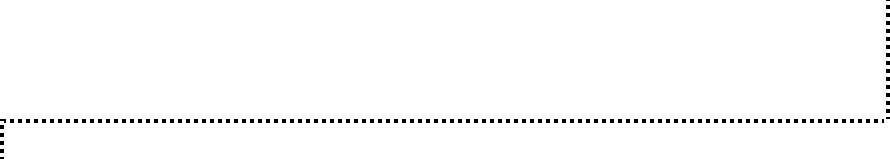 297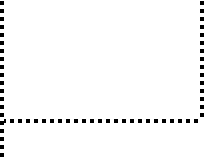 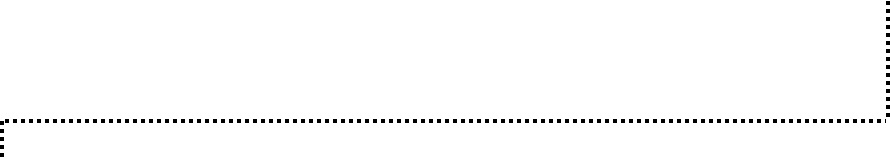 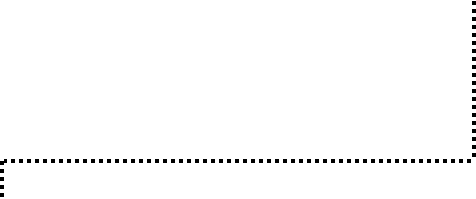 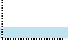 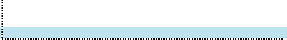 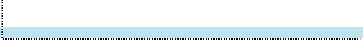 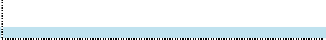 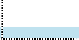 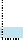 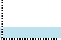 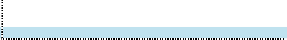 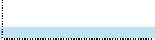 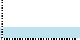 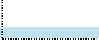 298ESMP data manual 1992N O T E S299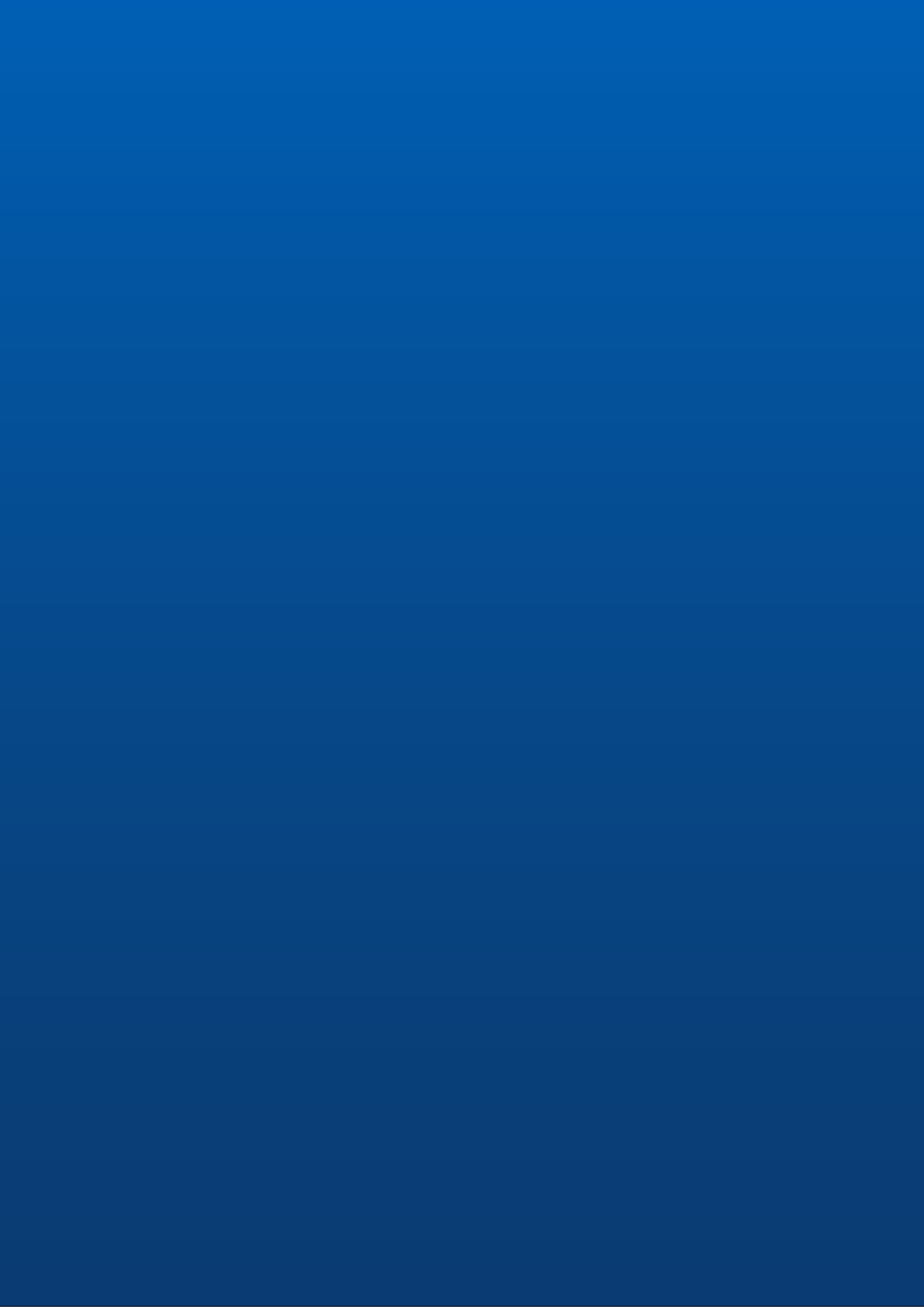 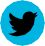 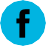 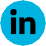 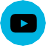 Interpreter ServicesFor languages other than English, please call 03 9209 0147epa.vic.gov.auEnvironment Protection Authority Victoria GPO Box 4395, Melbourne VIC 30011300 372 842Authorised and published by the Victorian Government, 1 Treasury Place, MelbourneMANUFACTURER, MODEL, SERIESVehicle identificationYEARYears manufacturedENGINE IDIdentification of the engine type (type code or serial no.)ENGINE SIZEEngine size in cubic centimetresCYLNumber of cylinders including configuration and engine typeV=vee, R=rotary, 2S=2 stroke, D=diesel, otherwise ‘in-line’ 4 stroke can be assumedESMPEngine speed at which maximum power is developed (rev/min)TEST SPEEDEngine speed at which the vehicle is to be tested (rev/min)Date of manufactureNoise level (dB(A))< 1 November 198396≥ 1 November 198390ADR 83/00 certifiedMust not exceed the stationary noise level for that vehicle when it was certified by more than 5 dB(A).Date of manufactureNoise level (dB(A))< 1 March 1985100≥ 1 March 198594ADR 83/00 certifiedMust not exceed the stationary noise level for that vehicle when it was certified by more than 5 dB(A).Gross vehicle mass (tonne)Exhaust height (millimetres)Date of manufactureNoise level (dB (A))≤ 3.5< 1500< 1/7/8392≤ 3.5< 1500≥ 1/7/8389> 3.5 and ≤ 4.5< 1500< 1/7/8398> 3.5 and ≤ 4.5< 1500≥1/7/8395≤ 3.5≥ 1500< 1/7/8388≤ 3.5≥ 1500≥ 1/7/8385> 3.5 and ≤ 4.5≥ 1500< 1/7/8394> 3.5 and ≤ 4.5≥ 1500≥ 1/7/8391Gross vehicle mass (tonne)Exhaust height (millimetres)Date of manufactureNoise level [dB(A)]≤ 3.5< 1500< 1/7/80105≤ 3.5< 1500≥ 1/7/80 & < 1/7/83102≤ 3.5< 1500≥ 1/7/8399> 3.5 and ≤ 4.5< 1500< 1/7/80107> 3.5 and ≤ 4.5< 1500≥ 1/7/80 & < 1/7/83104> 3.5 and ≤ 4.5< 1500≥ 1/7/83101≤ 3.5≥ 1500< 1/7/80101≤ 3.5≥ 1500≥ 1/7/80 & < 1/7/8398≤ 3.5≥ 1500≥ 1/7/8395> 3.5 and ≤ 4.5≥ 1500< 1/7/80103> 3.5 and ≤ 4.5≥ 1500≥ 1/7/80 & < 1/7/83100> 3.5 and ≤ 4.5≥ 1500≥ 1/7/8397No. of cylinders or type of engineTest speed (rev/min)5 cylinders or less40006 cylindersManufactured before 1995Manufactured in 1995 or later320036008 cylindersManufactured before 2000Manufactured in 2000 or later33003900More than 8 cylinders4300Rotary4500Two stroke engine3750Four stroke engine:Harley DavidsonOthers250030006 cylinders or more30004 cylinders manufactured before 197025004 cylinders manufactured on or after 19703500CarALFA ROMEOALFA 1562.0L JTS02ON937A*1970464004800CarALFA ROMEOALFA 1562.0L JTS02ON937A*1970464004800CarALFA ROMEOALFA 1562.0L TS01ONAR323*1970464004800CarALFA ROMEOALFA 1562.0L TS01ONAR323*1970464004800CarALFA ROMEOALFA 1562.5VS 24V02- ONAR32401*2492V663004725CarALFA ROMEOALFA 1562.5VS 24V02- ONAR32401*2492V663004725CarALFA ROMEOALFA 1563.2l GTA02ON932A*3179v662004650CarALFA ROMEOALFA 1563.2l GTA02ON932A*3179v662004650CarALFA ROMEOALFA 1642.0TS 16V99- ONAR32301*1970464004800CarALFA ROMEOALFA 164SCALA LE91- ON2959V658004350CarALFA ROMEOALFA 16486- ONARO6412*2959V656004200CarALFA ROMEOALFA 1663.0L V6 24V01- ONAR36*2959V663004705CarALFA ROMEOALFA 1663.0L V6 24V01- ONAR36*2959V663004705CarALFA ROMEOALFA 16699- ONAR34301*2959V662004650CarALFA ROMEOALFA 331.384- ON1351460004500CarALFA ROMEOALFA 3316V90- ONAR3*1711465004875CarALFA ROMEOALFA 33QUATTRO85- ON1490458004350CarALFA ROMEOALFA 33Ti85- ON1490460004500CarALFA ROMEOALFA 3384- ON1490458004350CarALFA ROMEOALFA 753.0L86- ON2959V660004500CarALFA ROMEOALFA 756V INIEZIONE86- ONFI*2492V655004125CarALFA ROMEOALFA 75SUPER 2.0L86- ON1962458004350CarALFA ROMEOALFA 75SUPER 3.0L86- ON2959V658004350CarALFA ROMEOALFA 902.5L84- ON2492V656004200CarALFA ROMEOALFA TURBO-455004125CarALFA ROMEOALFASUDL72- 781186460004500CarALFA ROMEOALFASUDSPRINT 1.384- ON1351458004350CarALFA ROMEOALFASUDSPRINT 1.579- ONAS*1490458004350CarALFA ROMEOALFASUDTi75- 791186460004500CarALFA ROMEOALFASUDTURBOSPRINT-1490465004875CarALFA ROMEOALFETTA1.684- ON1570456004200CarALFA ROMEOALFETTA1.872- 761779455004125CarALFA ROMEOALFETTA1.876- 781779458004350CarALFA ROMEOALFETTA276- 841962453003975CarALFA ROMEOALFETTA284- ON1962454004050CarALFA ROMEOALFETTAGCL84- ON1962453003975CarALFA ROMEOALFETTAGT74- 771779455004125CarALFA ROMEOALFETTASPORTIVA II-1962453003975CarALFA ROMEOBERLINA1.868- 721779455004125CarALFA ROMEOBERLINA272- 761962455004125CarALFA ROMEOBERLINA2.666- 682582659004425CarALFA ROMEOGIULIASPIDER65- 661570462004650CarALFA ROMEOGIULIASPIDER68-1570465004875CarALFA ROMEOGIULIASPRINT64- 681570460004500CarALFA ROMEOGIULIASPRINT GT65- 661570462004650CarALFA ROMEOGIULIASPRINT GTA,GTV66- 681570460004500CarALFA ROMEOGIULIASPRINT GTC65- 681570460004500CarALFA ROMEOGIULIATI 1.368- 731290460004500CarALFA ROMEOGIULIATI 160063-1570450003750CarALFA ROMEOGIULIATI SUPER64- 721570465004875CarALFA ROMEOGIULIETTA1.684- ON1570456004200CarALFA ROMEOGIULIETTA1.880- 841779453003975CarALFA ROMEOGIULIETTA284- ON1962454004050CarALFA ROMEOGT1.674-1570460004500CarALFA ROMEOGTJUNIOR 1.368-1290460004500CarALFA ROMEOGTV274- 761962455004125CarALFA ROMEOGTV277- 791962453003975CarALFA ROMEOGTV281- ON1962454004050CarALFA ROMEOGTV2.0 JTS02- ON937A1000*1970464004800CarALFA ROMEOGTV2.0 JTS02- ON937A1000*1970464004800CarALFA ROMEOGTV2.0TS01- ONAR32310*1970463004275CarALFA ROMEOGTV2.0TS01- ONAR32310*1970463004275CarALFA ROMEOGTV3.0 V698- ONAR16102*2959V663004725CarALFA ROMEOGTV3.0 V601- ONAR16105*2959V663004725CarALFA ROMEOGTV3.0 V601- ONAR16105*2959V663004725CarALFA ROMEOGTV3.2 V602- ON936A000*3179V662004650CarALFA ROMEOGTV3.2 V602- ON936A000*3179V662004650CarALFA ROMEOGTV98- ONAR16201*1970462004650CarALFA ROMEOGTV62.682- ON2492V656004200CarALFA ROMEOMONTREAL74- 762593V865004875CarALFA ROMEOSPIDER1.663-1570462004650CarALFA ROMEOSPIDER276-1962455004125CarALFA ROMEOSPIDER2.666-2584659004425CarALFA ROMEOSPIDER1600 DUETTO68-1570460004500CarALFA ROMEOSPIDER2.0 JTS02- ON937A1000*1970464004800CarALFA ROMEOSPIDER2.0 JTS02- ON937A1000*1970464004800CarALFA ROMEOSPIDER2.0 TS01- ONAR32310*1970463004275CarALFA ROMEOSPIDER2.0 TS01- ONAR32310*1970463004275CarALFA ROMEOSPIDER3.0 V601- ONAR16105*2959V663004725CarALFA ROMEOSPIDER3.0 V601- ONAR16105*2959V663004725CarALFA ROMEOSPIDER3.2 V602- ON936A000*3179V662004650CarALFA ROMEOSPIDER3.2 V602- ON936A000*3179V662004650CarALFA ROMEOSPIDERGTV68-1779455004125CarALFA ROMEOSPIDERGTV99- ONAR16201*1970462004650CarALFA ROMEOSPIDERVELOCE67-1570465004875CarALFA ROMEOSPIDERVELOCE74- 761962455004125CarALFA ROMEOSPIDER98- ONAR16201*1970462004650CarALFA ROMEOSPORTIVA83-2000454004050CarALFA ROMEOSPRINT1.663-1570462004650CarALFA ROMEOSPRINT2.666-2584659004425CarALFA ROMEOSPRINTTROPHY83- ON1490458004350CarALFA ROMEOSPRINT82-1490458004350CarALFA ROMEOSPRINT TC84- ON1490458004350CarASIA MOTORSROCSTAAM102 1.8L PETROL93- ONJF8*1789455004125CarASIA MOTORSROCSTADIESEL93- ONR2*21844-D42503180CarASTON MARTINDB7COUPE, CONVERTIBLE-AM2*5935V860004500CarASTON MARTINDB7VANTAGE-AM1*3239660004500CarASTON MARTINDB795- ONAM1/01*3239660004500CarASTON MARTINDB795- ONAM1/02*3239655004125CarASTON MARTINLAGONDA4D SALOON81- 85QUAD CARB5340V862004650CarASTON MARTINLAGONDA4D SALOON86- 87FI5340V855004125CarASTON MARTINLAGONDA89- 90FI5340V855004125CarASTON MARTINV82D SALOON81- 85QUAD CARB5340V862004650CarASTON MARTINV82D SALOON86- 87FI5340V855004125CarASTON MARTINVANTAGE2D CONVERTIBLE81- 85QUAD CARB5340V862004650CarASTON MARTINVANTAGE2D CONVERTIBLE86- 87FI5340V855004125CarASTON MARTINVANTAGE2D SALOON81- 87QUAD CARB5340V862004650CarASTON MARTINVANTAGE ZAGATO87- 894OHC 32V5340V862004650CarASTON MARTINVIRAGE90-QUAD CAM 32V5340V855004125CarASTON MARTINVIRAGE VOLANTE92-EFI5340V860004500CarAUDI802.0L92- ONABK*1984454004050CarAUDI802.2L94- ONABY*2226559004425CarAUDI802.3L92- ONNG*2309555004125CarAUDI802.6L93- ONABC*2598V657504310CarAUDI802.8L92- ONAAH*2771V655004125CarAUDI80TYPE 8989- ON3A*1985456004200CarAUDI90TYPE 8989- ON7A*2309560004500CarAUDI100AVANT85- 86HX*2226557004275CarAUDI100AVANT FI86- ON2226557004275CarAUDI100CD83- 84KF*2144557004275CarAUDI100CD85- ONHX*2226557004275CarAUDI100GL69- 76ZX,ZN*1871456004200CarAUDI100S491- ONAAN*2226559004425CarAUDI100SE78- 80WE*2144553003975CarAUDI100TYPE 4489- ONMC*2226555004125CarAUDI10091- ONAAH*2771V655004125CarAUDI10091- ONABC*2598V657504310CarAUDI200FI86- ON2226555004125CarAUDI200TURBO82- ONKJ*2144553003975CarAUDI20086- 89MC*2226555004125CarAUDI100 AVANTCD86- 89HX*2226557004275CarAUDI100 AVANTTYPE 4489- ONNF*2310556004200CarAUDI200 TURBOTYPE 4489- ONNF*2310556004200CarAUDI5+581- ONWE*2144553003975CarAUDI5E78- 822144557004275CarAUDI80 CABRIO2.6L93- ON2596V657504310CarAUDI80 QUATTRO2.6L93- ONABC*2598V657504310CarAUDI80 QUATTRO2.8L92- ONAAH*2771V655004125CarAUDI80 QUATTRO89- ONSD*1847456004200CarAUDI90 QUATTROTYPE 8989- ONNG*2309557004275CarAUDIA31.6L97- ONAEH*1595456004200CarAUDIA31.8L97- ONAGN*1781460004500CarAUDIA31.8L TURBO97- ONAGU*1781457004275CarAUDIA38L 1.6L99- ONAEH*1595456004200CarAUDIA38L 1.6L02- ONAKL*1595456004200CarAUDIA38L 1.6L02- ONAKL*1595456004200CarAUDIA38L 1.8L99- ONAGN*1781460004500CarAUDIA38L 1.8L02- ONAPG*1780460004500CarAUDIA38L 1.8L02- ONAPG*1780460004500CarAUDIA38L 1.8L TURBO99- ONAGU*1791457004275CarAUDIA38L 1.8L TURBO-APY*1781458004350CarAUDIA38L 1.8L TURBO01- ONAUM*1781457004275CarAUDIA38L 1.8L TURBO01- ONAUQ*1781460004500CarAUDIA38L 1.8L TURBO01- ONAUM*1781457004275CarAUDIA38L 1.8L TURBO01- ONAUQ*1781460004500CarAUDIA42.4L Q/TIPTRONIC00- ONAPS*2393V660004500CarAUDIA42.8L Q/TIPTRONIC00- ONAPR*2771460004500CarAUDIA4B595- ONADR1781458004350CarAUDIA4B596- ONAGA*2393V660004500CarAUDIA4B597- ONACK2771V660004500CarAUDIA4B5 DIESEL95- ON1Z18964-D40003000CarAUDIA4B5 TURBO95- ONAEB1781457004275CarAUDIA4B5 V695- ONABC2598V655004125CarAUDIA4B6 1.8L TURBO01- ONAVJ*/BFB*/BEX*1781457004275CarAUDIA4B6 1.8L TURBO01- ONAVJ*/BFB*/BEX*1781457004275CarAUDIA4B6 2.0101- ONALT*1984457004275CarAUDIA4B6 2.0101- ONALT*1984457004275CarAUDIA4B6 2.4L01- ONBDV*2393V660004500CarAUDIA4B6 2.4L01- ONBDV*2393V660004500CarAUDIA4B6 3.0L01- ONASN*BBJ*2976V663004725CarAUDIA4B6 3.0L01- ONASN*BBJ*2976V663004725CarAUDIA4 AVANT1.8L-ADR*1781458004350CarAUDIA4 AVANT1.8L TURBO-AEB*1781457004275CarAUDIA4 AVANT1.8L TURBO QUATTRO00- ONAJL*1781457004275CarAUDIA4 AVANT1.8L TURBO TIPTRONIC00- ONAPU*1781457004275CarAUDIA4 AVANT2.4LTO- 99AGA*2393V660004500CarAUDIA4 AVANT2.4L TIPTRONIC00- ONAPS*2393V660004500CarAUDIA4 AVANT2.7L-ABC*2598V655004125CarAUDIA4 AVANTB5 1.8L95- ONADR*1781458004350CarAUDIA64.2L V801- ONASG*4172V862004650CarAUDIA64.2L V801- ONASG*4172V862004650CarAUDIA6 4.2 QUATTRO4.2L V800- ONARS*4172V862004650CarAUDIA6 4.2 QUATTRO4.2L V801- ONASG*4172V862004650CarAUDIA6 4.2 QUATTRO4.2L V801- ONASG*4172V862004650CarAUDIA6 AVANT2.6L94- ONABC*2598V657504310CarAUDIA6 AVANT2.8L97- ONACK*2771V660004500CarAUDIA6 AVANT2.8L V694- ONAAH*2771V655004125CarAUDIA6 AVANT/QUATTRO00- ONAPR*2771V660004500CarAUDIA6 QUATTRO2.7L V6 TURBO01- ONARE*2671V658004350CarAUDIA6 QUATTRO2.7L V6 TURBO01- ONARE*2671V658004350CarAUDIA6 QUATTRO2.8L97- 99ACK*2771V660004500CarAUDIA6/A6 AVANT00- ONAPS*2393V660004500CarAUDIA6/A6 QUATTRO2.4L V600- ONAPS*2393V660004500CarAUDIA6/A6 QUATTRO2.4L V601- ONBDV*2393V660004500CarAUDIA6/A6 QUATTRO2.4L V601- ONBDV*2393V660004500CarAUDIA6/A6 QUATTRO2.8L V600- ONAPR*2771V660004500CarAUDIA6/A6 QUATTRO3.0L V601- ONBBG*2976V663004725CarAUDIA6/A6 QUATTRO3.0L V601- ONBBG*2976V663004725CarAUDIA6/A6 QUATTRO97- 99AGA*2393V660004500CarAUDIA8V695- 97AAH*2771V655004125CarAUDIA8V697- ONACK*2771V660004500CarAUDIA8V895- 97ABZ*4172V860004500CarAUDIA8V897- 99AEW*3697V855004125CarAUDIA8V800- ONAQF*4172V862004650CarAUDIFOX75- 771588440003000CarAUDIFOX 80GLS76- 79YP*1588456004200CarAUDIFOX 80TO- 75ZB*1471458004350CarAUDIQUATTRO84- ON2226557004275CarAUDIS38L 1.8L TURBO01- ONBAM*1781459004425CarAUDIS38L 1.8L TURBO01- ONBAM*1781459004425CarAUDIS4, S4 AVANT99- ONAGB*2671V658004350CarAUDIS6 AVANT2.2L TURBO94- ONAAN*2226559004425CarAUDIS6 QUATTRO4.2L V801- ONANK*4172V870005250CarAUDIS6 QUATTRO4.2L V801- ONANK*4172V870005250CarAUDIS8A896- ONACK*2771V660004500CarAUDIS8A896- 99AEW*3697V855004125CarAUDIS8A896- 99ABZ*4172V860004500CarAUDIS8A896- 99AHC*4172V866004950CarAUDIS800- ONAQH*4172V870005250CarAUDISUPER 90SUPERTO- 69ZX*1760455004125CarAUDITTROADSTER-AJQ*,APP*1780455004125CarAUDITTROADSTER02- ONAUQ*&ARY*1780455004125CarAUDITTROADSTER02- ONAUQ*&ARY*1780455004125CarAUDITTROADSTER QUATTRO-APX*1780459004425CarAUDITTROADSTER QUATTRO02- ONBAM*1780459004425CarAUDITTROADSTER QUATTRO02- ONBAM*1780459004425CarAUDIV890- ON3562V858004350CarAUST CLASSIC CARSTD 20002D ROADSTER89-  91CA20E NISSAN1974452003900CarAUSTIN180064- 691798453003975CarAUSTIN100-457- 5926C*2639446003450CarAUSTIN100-457- 5926D*2639450003750CarAUSTINA30-APHM*803448003600CarAUSTINA35-10MA*,10CG*1098451003825CarAUSTINA35-9*,9AB*,9CC*948448003600CarAUSTINA40MKI,II59- 62948447503560CarAUSTINA60 CAMBRIDGE59- 621622442503190CarAUSTINA99 WESTMINSTER59- 622912647503560CarAUSTINAMBASSADOR 2.0 HLS82-1994452503940CarAUSTINAMERICA68- 7012H*1275452503940CarAUSTINFREEWAYMKI,II62- 662433643503260CarAUSTINHEALEY SPRITEMKIV67- 7012CD*1275460004500CarAUSTINHEALYMKIV67- 7012CD*1275460004500CarAUSTINHEALY 3000M I59-  6129D*2912646003450CarAUSTINHEALY 3000M II61- 6429E*2912647503560CarAUSTINHEALY 3000M III64- 6729K*2912652503940CarAUSTINHEALY SPRITEM III65- 6710CC*1098457504310CarAUSTINHEALY SPRITEMKI, MKII58- 629C*948452003900CarAUSTINHEALY SPRITEMKII A63- 649CG*948457504310CarAUSTINLANCERMKI, MKII58- 6215MA*,U*,LA*1489442003150CarAUSTINMINI METRO82-1275460004500CarAUSTINX6 KIMBERLY-2202*,2203*2227655004125CarAUSTINX6 TASMAN-2200*,2201*2227655004125CarBENTLEYARNAGEGREEN LABEL98- ON4398V855004125CarBENTLEYARNAGERED LABEL98- ON6361V840003000CarBENTLEYAZUREMULLINER95- ON6750V841003075CarBENTLEYAZURE95- ON6750V840003000CarBENTLEYBROOKLANDS92- ON70001L*6750V842003150CarBENTLEYBROOKLANDS92- ON80001L*6750V839002925CarBENTLEYBROOKLANDS96- ON85001L*, 86000L*6750V840003000CarBENTLEYCONTINENTAL RMULLINER-86000L410MTIT*6750V841003075CarBENTLEYCONTINENTAL R-*L410*6750V842003150CarBENTLEYCONTINENTAL S-L410MTK*6750V841003075CarBENTLEYCONTINENTAL T-8600L410MT1W*6750V840003000CarBENTLEYMULSANNEFI86- ON6750V838002850CarBENTLEYMULSANNES/EIGHT87- ON70001L410INKL*6750842003150CarBENTLEYMULSANNE85-6750V838002850CarBENTLEYTURBO R88- ON70001L*/80001L*6750V842003150CarBENTLEYTURBO RL93- ON80001L*6750V842003150CarBENTLEYTURBO RL, BROOKLANDS93- ON85001L*6750V840003000CarBENTLEYTURBO RT-6750V841003075CarBENTLEYTURBO RT/RT MULLINER93- ON86000L4*6750V841003075CarBENTLEYTURBO S88- ONL410MTKS*6750V841003075CarBMW32076- 801990458004350CarBMW52072- 761990458004350CarBMW52875- 762788658004350CarBMW630CS-3210655004125CarBMW633CSi76-2988655004125CarBMW1500-1490459004425CarBMW1600Ti68- 731573462004650CarBMW160068- 731573457004275CarBMW1800A, Ti67- 691773458004350CarBMW2000A67- 721990460004500CarBMW2000CA, Ti67- 761990458004350CarBMW2000CS67- 691990458004350CarBMW200066-1990455004125CarBMW2002Ti73- 761990458004350CarBMW200267- 691990455004125CarBMW250069- 752494660004500CarBMW280069-  712788660004500CarBMW3000S, L, LA72- 762985660004500CarBMW3000Si75- 772985655004125CarBMW316iE3695- 99*16 4E 21596455004125CarBMW316iE4601- 02N42B18AA*1796455004125CarBMW316iE4602- ONN42B18A*1796455004125CarBMW316iE4601- 02N42B18AA*1796455004125CarBMW316iE4602- ONN42B18A*1796455004125CarBMW316iSERIES 3 E3699- ON*19 4E 11895455004125CarBMW318i1.8L SERIES 3 E3690- ON1796455004125CarBMW318iADR3786- 901766458004350CarBMW318iE4698- ON*4E-11895455004125CarBMW318iE4601- ON*N42B20A1995460004500CarBMW318iE4601- 02N42B20AA*1995460004500CarBMW318iE4602- ON*N42B20A1995460004500CarBMW318iE4601- ON*N42B20A1995460004500CarBMW318iE4601- 02N42B20AA*1995460004500CarBMW318iE4602- ON*N42B20A1995460004500CarBMW318i80- 851766458004350CarBMW318isE3695- ON* 19 4S 11895460004500CarBMW318isE3695- ON* 18 4S 11796460004500CarBMW318TiSERIES 3 E3695- ON*19 4S 11895460004500CarBMW320i2.0L SERIES 3 E3690- ON*226S12171661004575CarBMW320i2.0L SERIES 3 E3690- ON*226S12171661004575CarBMW320iE4601- ON*25 6S 42494655004125CarBMW320iE4601- ON*25 6S 42494655004125CarBMW320i77- 781990457004275CarBMW320i79- 901990660004500CarBMW323Ci3 SERIES E46-*25 6S 42494655004125CarBMW323iE3695- ON* 25 6S 32494655004125CarBMW323iE4698- ON*6S-12494655004125CarBMW323i79- 852316660004500CarBMW325eADR3786- ON2693642503190CarBMW325i2.5L SERIES 3 E3690- ON2494659004425CarBMW325iALPINA80-2497660004500CarBMW325iE3693- ON#25 6S 22494659004425CarBMW325iE4602- ON*256S52494660004500CarBMW325iE4601- ON*226S52494660004500CarBMW325iE4601- 02*256S52494655004125CarBMW325iE4602- ON*256S52494660004500CarBMW325iE4601- ON*226S52494660004500CarBMW325iE4601- 02*256S52494655004125CarBMW325iTO- 902494658004350CarBMW325tiE4602- ON*256S52494660004500CarBMW325tiE4602- ON*256S52494660004500CarBMW328Ci3 SERIES E46-*28 6S 22793655004125CarBMW328iE3693- ON#28 6S 12793653003975CarBMW328iE4698- ON*6S-22793655004125CarBMW330CiE4602- ON306S32979659004425CarBMW330CiE4601- ON*306S32979659004425CarBMW330CiE4602- ON306S32979659004425CarBMW330CiE4601- ON*306S32979659004425CarBMW518i-1767458004350CarBMW520i72- 781990457004275CarBMW520i83- ON1990658004350CarBMW523iE39-*25 6S 32494655004125CarBMW525eADR3786- ON2693642503190CarBMW525i88- ON2494658004350CarBMW525iTO- 882494655004125CarBMW528iE39-*28 6S 12793653003975CarBMW528i77- 852788658004350CarBMW530i92- ON# 30 8S 12997V858004350CarBMW535iADR3786-873430654004050CarBMW535i88- ON3430657004275CarBMW540iE3492- ON# 40 8S 13982V858004350CarBMW540iE39-# 44 8S 14398V857004275CarBMW540i PROTECTION5 SERIES-E39-*50 8S 14941V866004950CarBMW635CSi88- ON3430657004275CarBMW730iE3288- ON2986658004350CarBMW730iL94- ON2997V858004350CarBMW733i-3210655004125CarBMW735iADR3787- ON3430657004275CarBMW735i95- ON3498V858004350CarBMW735i-3430655004125CarBMW735iLE3895- ON* 35 8S 13498V857004275CarBMW740iLE3895- ON* 44 8S 14398V857004275CarBMW740iL94- ON3982V858004350CarBMW750iE3288- ON4988V1252003900CarBMW750i88- ON4988V1252003900CarBMW750iL94- ON5379V1250003750CarBMW840Ci8 - E3192- ON*40 8S 13982V858004350CarBMW840Ci8 - E31-*44 8S 14398V857004275CarBMW850CSi8 - E3192- ON602*5576V1253003975CarBMW850i, 850Ci8 - E3192- ON603*4988V1252003900CarBMWL795- ON5379V1250003750CarBMWM32.9L SERIES 3 E3693- ON2990V870005250CarBMWM33.2L SERIES 3 E3693- ON*32 6S 13201674005550CarBMWM3E4602- ON*326S43246679005925CarBMWM3E4602- ON*326S43246679005925CarBMWM3RE3693- ON*30 6S 12990671005325CarBMWM55 SERIES-E39-*44 8S 24398V854004050CarBMWM592- 993795669005175CarBMWZ31.9L97- ON1895460004500CarBMWZ32.8L97- ON2793653003975CarBMWZ3M ROADSTER & COUPE-*32 6S 13201674005550CarBMWZ3-*20 6S 41991459004425CarBMWZ4E85 3.0i02- ON*30 6S 32979659004425CarBMWZ4E85 3.0i02- ON*30 6S 32979659004425CarBOLWELLNAGARI73-FORD V84950V850003750CarBORGWARDISABELLATS58- 621493454004050CarBORGWARDISABELLA56- 621493447003525CarCADILLACBROUGHAM78- 896964V836002700CarCADILLACBROUGHAM D'ELEGANCE78- 895733V832002400CarCADILLACDEVILLE D'ELEGANCE78- 894097V842003150CarCADILLACFLEETWOOD-5700V850003750CarCADILLACFLEETWOOD BROUGHAM78- 896030V838002850CarCATERHAMSUPER SEVENHPC95- ON1998460004500CarCATERHAMSUPER SEVENK95- ONRJ1396460004500CarCHEVROLETBEL AIRAUST. ASSEMBLED63- 66283 CI4638V848003600CarCHEVROLETBEL AIRAUST. ASSEMBLED60- 62283 CI4638V842003150CarCHEVROLETBEL AIR, IMPALA63- 64283ci4638V848003600CarCHEVROLETBEL AIR, IMPALA63- 64409ci6702V858004350CarCHEVROLETBEL AIR, IMPALA63- 653276644003300CarCHEVROLETBEL AIR, IMPALA63- 643275359V844003300CarCHEVROLETBEL AIR, IMPALA66- 68250ci4097642003150CarCHEVROLETBISCAYNE63- 64283ci4638V848003600CarCHEVROLETBISCAYNE63- 64327ci5359V844003300CarCHEVROLETBISCAYNE63- 64409ci6702V858004350CarCHEVROLETBISCAYNE63- 653276644003300CarCHEVROLETBISCAYNE66- 68250ci4097642003150CarCHEVROLETBODE CAMAROCARB82- 891GL*4992V840003000CarCHEVROLETC20K20-4WD79-4773636002700CarCHEVROLETCAMAROCARB82- 891CL*4992V840003000CarCHEVROLETCAMAROMPI82- 891H7*4992V840003000CarCHEVROLETCAMAROMPI82- 891E*5733V840003000CarCHEVROLETCAMAROTBI82- 891JL*4992V842003150CarCHEVROLETCAMARO, Z28, IROCSM2 5.0L82- 89V03235DB1HL*4998V844003300CarCHEVROLETCAMARO, Z28, IROCSM2 5.7L82- 89V03235DB1GL*5733V840003000CarCHEVROLETCAMARO,Z28,IROCSM2 5.0L82- 89V03235DB1CL*4998V842003150CarCHEVROLETCAMARO,Z28,IROCSM2 5.0L82- 89V03235DB1JL*4998V843003225CarCHEVROLETCHEVROLET59- 62283ci4638V842003150CarCHEVROLETCHEVROLET59- 62327ci5359V844003300CarCHEVROLETCHEVROLET59- 62409ci6702858004350CarCHEVROLETCHEVROLET59- 623951640003000CarCHEVROLETCORVETTE5.7L MPI84- 90V04367EL*5733V843003225CarCHEVROLETCORVETTE CONVERTIBLEMPI89- ON5733V840003000CarCHEVROLETCORVETTE COUPE89- ON5733V843003225CarCHEVROLETIMPALA 327ciAUST. ASSEMBLED65- 685359V848003600CarCHEVROLETRARIC CAMAROCARB82- 891CL*5001V840003000CarCHEVROLETRARIC CAMAROFI82- 891CL*5001V840003000CarCHEVROLETRARIC CAMAROFI82- 892JL*5735V844003300CarCHEVROLETSA CAMAROCARB82- 844998V840003000CarCHEVROLETWALKER CAMAROCARB82- 894998V840003000CarCHEVROLETWALKER CAMAROMPI82- 892835V649003675CarCHEVROLETWALKER CAMAROMPI82- 895733V843003225CarCHEVROLETWALKER CAMAROTBI82- 894998V842003150CarCHRYSLERCENTURAKB75- 7718*1998457004275CarCHRYSLERCENTURAKB75- 77DFI*3523644003300CarCHRYSLERCENTURAKB,KC75- 774014644003300CarCHRYSLERCROSSFIRE ZH02- ON3199V663004725CarCHRYSLERCROSSFIRE ZH02- ON3199V663004725CarCHRYSLERDODGEPHOENIX 318ci61- 725211844003300CarCHRYSLERDODGEPHOENIX 318ci61- 725211844003300CarCHRYSLERDODGEPHOENIX 383ci67- 726276V844003300CarCHRYSLERGALANTGA71- 721289463004725CarCHRYSLERGALANTGA71- 721499463004725CarCHRYSLERGALANTGB72- 734G331439463004725CarCHRYSLERGALANTGB, GC, GD72- 771597463004725CarCHRYSLERGRAND VOYAGER02- ON2U*/3Y*/4U3301V651003825CarCHRYSLERGRAND VOYAGER02- ON2U*/3Y*/4U3301V651003825CarCHRYSLERLANCERLA74- 771439463004725CarCHRYSLERLANCERLB77- 791597450003750CarCHRYSLERLANCERLC79-  811597450003750CarCHRYSLERNEONSE02- ON2D*1996456004200CarCHRYSLERNEONSE02- ON2D*1996456004200CarCHRYSLERNEON96- ONTD*1996458504390CarCHRYSLERPL20001.8L-1796458004350CarCHRYSLERPL20002.0L-1996456004200CarCHRYSLERROYALAP360- 644917848003600CarCHRYSLERROYALAP363- ON3287636002700CarCHRYSLERSIMCA1000-944450003750CarCHRYSLERSIMCA150065- ON1475454004050CarCHRYSLERSIMCAARONDE ELYSEE67- ON1290445003375CarCHRYSLERSIMCAFLASH-1290448003600CarCHRYSLERSIMCAFLASH SPECIAL-1290452003900CarCHRYSLERSIMCAVEDETTE59- 622351V848003600CarCHRYSLERVALIANT AP563- 65  T*3690644003300CarCHRYSLERVALIANT AP665- 663690640003000CarCHRYSLERVALIANT AP665- 664475842003150CarCHRYSLERVALIANT CL76- 784014644003300CarCHRYSLERVALIANT CL76- 784342648003600CarCHRYSLERVALIANT CL76- 785211844003300CarCHRYSLERVALIANT CM78-  814014644003300CarCHRYSLERVALIANT CM78-  814342648003600CarCHRYSLERVALIANT CM78-  815211844003300CarCHRYSLERVALIANT E4972-4340656004200CarCHRYSLERVALIANT E5572-	A3*5571V850003750CarCHRYSLERVALIANT RTE 3871- ON D36*4340650003750CarCHRYSLERVALIANT RV162-3690640003000CarCHRYSLERVALIANT SV162- 633690640003000CarCHRYSLERVALIANT VC66- 673688640003000CarCHRYSLERVALIANT VC66- 674474842003150CarCHRYSLERVALIANT VE67- 69  VE3*,VE4*3688640003000CarCHRYSLERVALIANT VE67- 694474844003300CarCHRYSLERVALIANT VF69-703687640003000CarCHRYSLERVALIANT VF69-705210V844003300CarCHRYSLERVALIANT VF PACER69-703687645003375CarCHRYSLERVALIANT VG70-71G22*3687645003375CarCHRYSLERVALIANT VG70-714016644003300CarCHRYSLERVALIANT VG70-71D23*,D24*4041644003300CarCHRYSLERVALIANT VG70-71A2*5210V844003300CarCHRYSLERVALIANT VG70-G213687640003000CarCHRYSLERVALIANT VG PACER70-714016646003450CarCHRYSLERVALIANT VH71-73D1*3524644003300CarCHRYSLERVALIANT VH71-73D2*4013644003300CarCHRYSLERVALIANT VH71-73D33*4310648003600CarCHRYSLERVALIANT VH71-73D34*4340648003600CarCHRYSLERVALIANT VH71-735209V844003300CarCHRYSLERVALIANT VH71-73A4*5897V844003300CarCHRYSLERVALIANT VJ73-75D1*3523644003300CarCHRYSLERVALIANT VJ73-75D2*4014644003300CarCHRYSLERVALIANT VJ73-75D3*4340648003600CarCHRYSLERVALIANT VJ73-75A2*5210V844003300CarCHRYSLERVALIANT VJ73-75A3*5570V850003750CarCHRYSLERVALIANT VJ73-75A4*5899V844003300CarCHRYSLERVALIANT VK75-763523644003300CarCHRYSLERVALIANT VK75- 764014644003300CarCHRYSLERVALIANT VK75- 764342648003600CarCHRYSLERVALIANT VK75- 765211V844003300CarCHRYSLERVALIANT VK75- 765899V850003750CarCHRYSLERVOYAGER2.0L-2000459004425CarCHRYSLERVOYAGER3.3L-XU*3300V647003525CarCHRYSLERVOYAGER02- ON2U*/3Y*/4U3301V638255764CarCHRYSLERVOYAGER02- ON2U*/3Y*/4U3301V638255764CarCITROENAXAX3GT, AX5GT91- ON1360462004650CarCITROENBERLINGO-PSA*1360455004125CarCITROENBX 16TRS-1580460004500CarCITROENBX 19GT-1905456004200CarCITROENBX 19TRIADR 3787- ONFI*1905460004500CarCITROENCX 200074-1985455004125CarCITROENCX 2200PALLAS76- 782175455004125CarCITROENCX 2200SUPER76- 772175457504310CarCITROENCX 2400PALLAS78- 832347455004125CarCITROENCX 2500PALLAS IE, GTI83- ON2500442503190CarCITROENCZ 2000-2175455004125CarCITROENDSPECIAL, SUPER70- 731985457504310CarCITROENDS 19-1796445003375CarCITROENDS 2167- 722175455004125CarCITROENGSBIROTOR74-1990265004875CarCITROENGSPALLAS77- 781222457504310CarCITROENGS71-1015462504690CarCITROENGS72-1015465004875CarCITROENGS1220CLUB74- 771222460004500CarCITROENID 19AUST. ASSEMBLED61- 661985445003375CarCITROENSAFARI72-2175457504310CarCITROENX1XANTIA94- ONVF7X*1998457504310CarCITROENXANTIA16V X1-3E-1998455004125CarCITROENXANTIA2.0i X1-5E-1998457504310CarCITROENXANTIATURBO CT-RGX*1998453003975CarCITROENXANTIATURBO D X1-7E-19054-D40003000CarCITROENXANTIAV696- ONFJ*2946V655004125CarCITROENXANTIA 2.0 IX1-4A, X1-7B-PSARFX10HJB*1998457504310CarCITROENXANTIA 2.0 iX1-6D DIESEL-PSARFV*, D8B*, RGS*19054-D40003000CarCITROENXANTIA 2.0 iX1-8A, X1-1F TURBO-PSARFV*, D8B*, RGX*1998453003975CarCITROENXANTIA 2.0 iX19C-PSARFV*,D8B*, RGX*1998455004125CarCITROENXMTURBO CT94- ONRGX10HJK*1998453003975CarCITROENXM91- 93SFZ1FV*2975V656004200CarCITROENXM91- ONUFZ10*2963V656004200CarCITROENXM V63.0L93- ONFJ*2946V655004125CarCITROENXM2LXM91- ONRFZ1HJ*1998456004200CarCITROENXSARA1.6i AUTO99- ONPSANFZ*1587456004200CarCITROENXSARA1.8 I98- ONPSALFZ10HKA*1761460004500CarCITROENXSARA1.8 i 16V98- ONPSALFY10HKA*1761455004125CarCITROENXSARA2.0 I 16V98- ONPSARFV*1998455004125CarDAEWOO150093- ONG15MF*1498454004050CarDAEWOOCIELO1.5 L DOHC95- ONA15MF*1498448003600CarDAEWOOCIELO1.5 L MPI95- ONG15MF*1498454004050CarDAEWOOESPERO95- ONC20LE1998450003750CarDAEWOOLANOS1.5L97- ONA15SMS*1498458004350CarDAEWOOLANOS1.6L97- ONA16DMS*1598460004500CarDAEWOOLEGANZA2,2 DOHC99- ONT22SED*2198452003900CarDAEWOOLEGANZA97- ONC20SED*1998454004050CarDAEWOOMATIZ1.0L02- ONB10S*995454004050CarDAEWOOMATIZ1.0L02- ONB10S*995454004050CarDAEWOOMATIZ99- ONF8CV*796359004425CarDAEWOONUBIRA1.6L97- ONA16*1598458004350CarDAEWOONUBIRA2.0L97- ONX20SED*1998454004050CarDAIHATSU360,360X72- 73ZM*3562-2S65004875CarDAIHATSUAPPLAUSEA10189- ON1590460004500CarDAIHATSUBERLINA66- 70FE*958455004125CarDAIHATSUBERLINA-FC*797450003750CarDAIHATSUCHARADE102RS88- ON1295465004875CarDAIHATSUCHARADECENTRO L500S-659368005100CarDAIHATSUCHARADEG100R87- ON993456004200CarDAIHATSUCHARADEG10XG, G10XTE79- 80CB20*993355004125CarDAIHATSUCHARADEG1181- ONCB22*993356004200CarDAIHATSUCHARADEG200RS93- ON1296465004875CarDAIHATSUCHARADEG200S93- 971296467005025CarDAIHATSUCHARADEG200S97- ONHC*1296465004875CarDAIHATSUCHARADEG200S 1.0L92- 93993356004200CarDAIHATSUCHARADEG200S 1.0L95- ONCB*993356004200CarDAIHATSUCHARADEG200S 1.5L94- ONHE*1499467005025CarDAIHATSUCHARADETURBO G100R87- ON993455004125CarDAIHATSUCHARADETURBO G11R84- ONCB60*993355004125CarDAIHATSUCHARADE CENTROL500S-659368005100CarDAIHATSUF10L4x475- 77FE*958455004125CarDAIHATSUF204x480- ON12R*1587450003750CarDAIHATSUF254x482- ON12R*1587450003750CarDAIHATSUFEROZA88- ON1589457004275CarDAIHATSUFEROZA 4WDF3OO88- ON1589457004275CarDAIHATSUHANDIVANL500V-659368005100CarDAIHATSUMIRAL200V,L200S93- ON659368005100CarDAIHATSUMOVE-5300353003975CarDAIHATSUPYZAR-1590462004650CarDAIHATSUROCKYF80, F8584- ON1998446003450CarDAIHATSUROCKY DIESELF70, F7584- ON27654-D36002700CarDAIHATSUROCKY DIESELF70RV, F75RV93- ON27654-D38002850CarDAIHATSUROCKY DIESELF73RG-DX93- ON27654-D38002850CarDAIHATSUROCKY DIESELF73RG-SE TURBO93- ONDL52*27654-D34002550CarDAIHATSUROCKY DIESELF75RV TURBO93- ONDL52*27654-D34002550CarDAIHATSUROCKY DIESELF78RG-SE93- ON27654-D38002850CarDAIHATSUROCKY DIESELF78RG-SX TURBO93- ON27654-D34002550CarDAIHATSUROCKY SP TURBODIESEL84- ON27654-D36002700CarDAIHATSUROCKY TURBODIESEL84- ON27654-D36002700CarDAIHATSUSIRION-989352003900CarDAIHATSUTERIOS4WD97- ON1296461004575CarDAIHATSUTERIOS01- ON1298460004500CarDAIHATSUTERIOS01- ON1298460004500CarDAIMLER250 V8 SALOON63- 702548858004350CarDAIMLERDK SALOON3.6L86- ON9DPBPA*3590647503560CarDAIMLERDK SALOON4.0L86- ON9EPCPA*3980650003750CarDAIMLERDK SALOONDAIMLER 8-BC*3996V861004575CarDAIMLERDK SALOONMAJESTIC 4.0L93- ON9EPCPA*3980650003750CarDAIMLERDK SALOONMAJESTIC 6.0L93- ON8S#####SH5993V1253504010CarDAIMLERDK2 SALOON4.0L94- ON9JPFNB*3980648003600CarDAIMLERDK2 SALOON6.0L DD694- ON8E*5993V1254004050CarDAIMLERDOUBLE SIX6.0L86- ON8S#####SH5993V1253504010CarDAIMLERDOUBLE SIXF186- ON5343V1252503940CarDAIMLERDOUBLE SIXSERIES II74- 7653431260004500CarDAIMLERDOUBLE SIXSERIES II Fi76- 7953431257504310CarDAIMLERDOUBLE SIXSERIES III Fi79- 8253431255004125CarDAIMLERSOVEREIGN4.267- 734235655004125CarDAIMLERSOVEREIGN4.2 SERIES II74- 794235645003375CarDAIMLERSOVEREIGN4.2 SERIES III79- 824235650003750CarDAIMLERSP 250-2548858004350CarDAIMLERSUPER 8DMLS8-DC*3996V861504610CarDE TOMASODEAUVILLE-5800V860004500CarDE TOMASOLONGCHAMPGTS 2+2-5800V860004500CarDE TOMASOLONGCHAMPSPIDER-5800V860004500CarDE TOMASOPANTERAGTS, COUPE, GT5-5800V860004500CarEARLY ENGLISH FORDANGLIA PREFECT100A53- 621172445003375CarEARLY ENGLISH FORDANGLIA PREFECT100E53- 621172445003375CarEARLY ENGLISH FORDCONSUL51- 531508444003300CarEARLY ENGLISH FORDCONSUL CORTINAHIGH COMP.1498446003450CarEARLY ENGLISH FORDCONSUL CORTINALOW COMP.1498447003525CarEARLY ENGLISH FORDCONSUL CORTINA1197448003600CarEUNOS5002.0L92- ONKF*1995V660004500CarEUNOS8002.3L94- ONKJ*2254V655004125CarEUNOS8002.5L94- ONKL*2496V660004500CarFERRARI3084 VALVE EFI84- ONF105A*2926V868005100CarFERRARI308GT483- ON2926V877005775CarFERRARI308GTB, GTS78-  81F106A021*2926V866004950CarFERRARI308GTS BERLINETTA80- ON2926V868005100CarFERRARI308GTS SPIDER80- ON2926V868005100CarFERRARI30882- 84F106B*2926V866004950CarFERRARI348SPIDER90- ONF119G* or F119H*3405V872005400CarFERRARI348TS, TB90- ONF119D*3405V870005250CarFERRARI365GT4 2+275- 764390V1262004650CarFERRARI400-4823V1262004650CarFERRARI456GT95- ONF116B*5474V1262004650CarFERRARI55097- ONF133A*5474V1270005250CarFERRARI308 DINOGT4 2+275- 80F106A*2926V866004950CarFERRARI360 MODENA & F199- ON3586V885006375CarFERRARI400iEFI-F101C*4823V1262004650CarFERRARI456GT95- ONF116B*5474V1262004650CarFERRARI512 TR92- ONF113D040*4943F1267505060CarFERRARIBB511-4942V1262004650CarFERRARIBB512-F110A*4942V1262004650CarFERRARIDINO69- 742418V676005700CarFERRARIF355ALL95- ONF129B*3496V882006150CarFERRARIF512M95- ONF113G*4943F1267505060CarFERRARIMONDIAL4 VALVE/EFI84- ONF105A*2926V866004950CarFERRARIMONDIALEFI83-F106B*2926V866004950CarFERRARIMONDIAL T90- ONF119*3405V870005250CarFIAT12467-  71124A*1197456004200CarFIAT12568- 72125A*1608456004200CarFIAT12768- 72100GL*903462004650CarFIAT12775- 77903462004650CarFIAT1283P ADR27A76- 78128AC*1290460004500CarFIAT12870- 77128A*1116460004500CarFIAT13072- 76130B*3235V656004200CarFIAT131MIRAFIORI76- 78131A*1585452003900CarFIAT131PANORAMA CL79-  811585452003900CarFIAT131SUPER BRAVA MKI81-1995455004125CarFIAT131SUPER BRAVA MKII81- ON131C*1995456004200CarFIAT131SUPER MIRAFIORI77-  811585452003900CarFIAT131SUPER MIRAFIORI84- ON1995455004125CarFIAT132200079- 821995456004200CarFIAT132GLS74- 78132B*1756460004500CarFIAT850COUPE66- 69100GC*843464004800CarFIAT850SEDAN65- 70843453003975CarFIAT850SPORTS COUP70- ON903465004875CarFIAT1100EXPORT62- 631089452003900CarFIAT1500MKI, MKII, MKIII63- 67115*1481452003900CarFIAT18001.8L61- 621795650003750CarFIAT18002.1L61- 622054650003750CarFIAT1100 D,E.103D,103E57-  61103D.0001089448003600CarFIAT1100 H57- 63103H.0001089444003300CarFIAT1100DRIVIERA64- 661221456004200CarFIAT124SSPORTS COUP68- 701438465004875CarFIAT124SSPORTS COUPE71- 73125BC*1608462004650CarFIAT124SSPORTS COUPE73- 76132AC*1756460004500CarFIAT128S, 128SL.71- 76128AC*1290466004950CarFIAT1800B65- 661795653003975CarFIAT2300, 2300S62- 692280653003975CarFIAT500, 500D69-  71110499246003450CarFIAT600, 600D57- 66100633446003450CarFIATARGENTA83- ON132C*1995453003975CarFIATREGATA100S85- ON149A*1585459004425CarFIATREGATA85S85- ON138B*1499456004200CarFIATREGATTAWEEKEND87- ON149C2*1585462504690CarFIATREGATTA86- ON149C2*1585459004425CarFIATREGATTA87- ON149C2*1585462504690CarFIATX1TO-  811900457504310CarFIATX1/9130078-  811290460004500CarFIATX1/9150081- 871498460004500CarFIATX1/9150088- ON138BS*1498455004125CarFORDANGLIA60- 66996450003750CarFORDANGLIA, PREFECT100A, 100E53- 601172445003375CarFORDANGLIA, PREFECT60- 66996450003750CarFORDBRONCOXCT EFI86- ON4942V844003300CarFORDBRONCO XLT84-4089638002850CarFORDCAPRIDELUXE69-JA*,JB*1600450003750CarFORDCAPRIGT-JE*,JF*2994V647503560CarFORDCAPRIGT, XL 2 DOOR69-JC*,JD*1599454004050CarFORDCAPRI SETURBO93- ONB6*1598460004500CarFORDCAPRI SE93- ONB6*1598457504310CarFORDCONSULCONSUL (HIGH COMP.)-1498446003450CarFORDCONSUL51- 531508444003300CarFORDCONSUL MKII56- 621703444003300CarFORDCORSAIR UAGHIA89- ONKA24*2389456004200CarFORDCORSAIR UA89- ONCA20*1974454004050CarFORDCORSAIR UD90- ONCA20*1974454004050CarFORDCORSAIR UD90- ONKA24*2389456004200CarFORDCORTINA120062- 641198450003750CarFORDCORTINA150062- 641498446003450CarFORDCORTINA1500 GT65- 671498452003900CarFORDCORTINA220, 240, 44065- 671198450003750CarFORDCORTINA220, 240, 44065- 671498446003450CarFORDCORTINACONSUL-1197448003600CarFORDCORTINACONSUL (LOW COMP.)-1498447003525CarFORDCORTINALOTUS-ZB*1590450003750CarFORDCORTINALOTUS MKII-ZO*1558450003750CarFORDCORTINAMK II 130067- 701297450003750CarFORDCORTINAMK II 150067- 701499446003450CarFORDCORTINAMK II 160068- 701599450003750CarFORDCORTINAMK II 1600 GT68- 701599454004050CarFORDCORTINAMKII-CK*,CL*1300455004125CarFORDCORTINAMKII-CM*,CO*,CP*,CR*1600450003750CarFORDCORTINAMKII GT (CFE)-CN*1600455004125CarFORDCORTINAMKII GT150067- ON1499452003900CarFORDCORTINA TC160071- 731296457004275CarFORDCORTINA TC200071- 731979460004500CarFORDCORTINA TC3.3L72- 733277646003450CarFORDCORTINA TC4.1L72- 734096640003000CarFORDCORTINA TD2.0L74- 771979460004500CarFORDCORTINA TD3.3L74- 773277646003450CarFORDCORTINA TD4.1L74- 774096640003000CarFORDCORTINA TE2.0L77- 801979460004500CarFORDCORTINA TE3.3L77- 803277646003450CarFORDCORTINA TE4.1L77- 804096640003000CarFORDCORTINA TF2.0L80- 821979452003900CarFORDCORTINA TF3.3L80- 823277640003000CarFORDCORTINA TF4.1L80- 824096636002700CarFORDCOUGAR-LCBC*2495V662504690CarFORDCOUGAR-ZX*5753V848003600CarFORDCUSTOM V8332ci59-  615440844003300CarFORDESCAPE2.3L02- ONL3*2261460004500CarFORDESCAPE2.3L02- ONL3*2261460004500CarFORDESCORT110070- 731098455004125CarFORDESCORT130070- 741297450003750CarFORDESCORT160076- 781598450003750CarFORDESCORT200077- 781979462004650CarFORDESCORT1300 GT70-  711297460004500CarFORDESCORT1600 TWIN CAM70- 721557460004500CarFORDESCORTGHIA75- 771598450003750CarFORDESCORTGL,GHIA77-  811998453003975CarFORDESCORTGT (DOHC)-EG*1600460004500CarFORDESCORTIMPORTED EA, EB-YZ*1098453003975CarFORDESCORTL, GL79-  811598450003750CarFORDESCORTL, XL130074- 751298457004275CarFORDESCORTRS200075- 791978462004650CarFORDESCORTRS200079-  811998460004500CarFORDESCORTXL 130074-1298455004125CarFORDESCORTXL 160076- 771598455004125CarFORDEXPLORERLTD-4009V652503940CarFORDEXPORERXL,XLT-3958V642003150CarFORDFAIRLANE221ci-3621V844003300CarFORDFAIRLANE260ci-4260V844003300CarFORDFAIRLANE289ci-4735V844003300CarFORDFAIRLANE332ci-5440V844003300CarFORDFAIRLANE AU98- ON4000650003750CarFORDFAIRLANE AU98- ON5000V846003450CarFORDFAIRLANE AU24.0L GHIA00- ON4000650003750CarFORDFAIRLANE AU25.0L GHIA 175 Kw00- ON5000V846003450CarFORDFAIRLANE AU25.0L GHIA 185kW00- ON5000V845003375CarFORDFAIRLANE AU25.0L GHIA 200 Kw00- ON5000V850003750CarFORDFAIRLANE G22002- ONJGLW2M*5400V847503562CarFORDFAIRLANE G22002- ONJGLW2M*5400V847503562CarFORDFAIRLANE GHIA02- ONJGLW2M*4000650003750CarFORDFAIRLANE GHIA02- ONJGLW2M*4000650003750CarFORDFAIRLANE NA88- ONJG63*3949642503190CarFORDFAIRLANE NC3.9L91- ON3900642503190CarFORDFAIRLANE NC5.0L91- ON5000V847503560CarFORDFAIRLANE NF4.0L94- ON4000649003675CarFORDFAIRLANE NF5.0L94- ON5000V847503560CarFORDFAIRLANE NL157 Kw-4000649003675CarFORDFAIRLANE NL164 Kw-4000650003750CarFORDFAIRLANE NL-5000V847503560CarFORDFAIRLANE ZA200ci67- 683277644003300CarFORDFAIRLANE ZA289ci67- 684735V844003300CarFORDFAIRLANE ZB221ci68- 693621V844003300CarFORDFAIRLANE ZB302ci68- 694948V846003450CarFORDFAIRLANE ZC221ci69- 703621644003300CarFORDFAIRLANE ZC302ci69- 704948846003450CarFORDFAIRLANE ZC351ci69- 705751V848003600CarFORDFAIRLANE ZD250ci70- 724096640003000CarFORDFAIRLANE ZD250ci 2V70- 724096646003450CarFORDFAIRLANE ZD302 WINDSOR70- 724948V846003450CarFORDFAIRLANE ZD351 CLEVELAND 2V70- 725752V846003450CarFORDFAIRLANE ZD351 CLEVELAND 4V70- 725752V854004050CarFORDFAIRLANE ZF250ci72- 734096640003000CarFORDFAIRLANE ZF302ci72- 734948V850003750CarFORDFAIRLANE ZF351ci HIGH COMP.72- 735752V854004050CarFORDFAIRLANE ZF351ci LOW COMP.72- 735752V846003450CarFORDFAIRLANE ZG250ci73- 764096640003000CarFORDFAIRLANE ZG302 2V73- 764948V850003750CarFORDFAIRLANE ZG351 2V73- 765752V846003450CarFORDFAIRLANE ZH302ci76- 794948V846003450CarFORDFAIRLANE ZH351ci76- 795752V845003375CarFORDFAIRLANE ZJ4.1L79- 824096638002850CarFORDFAIRLANE ZJ4.9L79- 824948V846003450CarFORDFAIRLANE ZJ5.8L79- 825752V846003450CarFORDFAIRLANE ZK4.1L CARB82- 854096637002775CarFORDFAIRLANE ZK4.1L EFI82- 854096640003000CarFORDFAIRLANE ZK4.9L82- 854948846003450CarFORDFAIRLANE ZL4.1L84- 854096638002850CarFORDFAIRMONT / GHIABARRA 182 DOHC VCT02-182 kw3984650003750CarFORDFAIRMONT / GHIABARRA 182 DOHC VCT02-182 kw3984650003750CarFORDFAIRMONT / GHIABARRA 220 SOHC 3V02-220 KW5408V847503560CarFORDFAIRMONT / GHIABARRA 220 SOHC 3V02-220 KW5408V847503560CarFORDFALCON AU4.0L FAIRMONT98- 994000649003675CarFORDFALCON AU4.0L FAIRMONT GHIA98- 994000650003750CarFORDFALCON AU4.0L Gli, FUTURA98- ON4000649003675CarFORDFALCON AU4.0L XR98- 994000650003750CarFORDFALCON AU5.0L98- ON5000V846003450CarFORDFALCON AU5.0L XR98- 995000V845003375CarFORDFALCON AUS98- 994000649003675CarFORDFALCON AU/AU24.0L CAB/CHS98- ON4000649003675CarFORDFALCON AU/AU25.0L CAB/CHS98- 995000V846003450CarFORDFALCON AU24.0 L TE5001- ON4000650003750CarFORDFALCON AU24.0 L TE5001- ON4000650003750CarFORDFALCON AU24.0 L TL5001- ON5000V852503938CarFORDFALCON AU24.0 L TL5001- ON5000V852503938CarFORDFALCON AU24.0 L TS5001- ON5000V850003750CarFORDFALCON AU24.0 L TS5001- ON5000V850003750CarFORDFALCON AU24.0L FAIRMONT00- ON4900649003675CarFORDFALCON AU24.0L FALCON S00- ON4000649003675CarFORDFALCON AU24.0L FORTE, FUTURA00- ON4000649003675CarFORDFALCON AU24.0L UTILITY XL, XLS00- ON4000649003675CarFORDFALCON AU24.0L UTILITY XR00- ON4000650003750CarFORDFALCON AU24.0L XR00- ON4000650003750CarFORDFALCON AU25.0L00- ON5000V850003750CarFORDFALCON AU25.0L FAIRMONT00- ON5000V846003450CarFORDFALCON AU25.0L TE50, TL5000- ON5000V850003750CarFORDFALCON AU25.0L TS5000- ON5000V852503940CarFORDFALCON AU25.0L UTILITY XR00- ON5000V845003375CarFORDFALCON AU25.OL UTILITY XL, XLS00- ON5000V846003450CarFORDFALCON AU2FAIRMONT GHIA00- ON4000650003750CarFORDFALCON AU34.0 LFAIRMONT GHIA01- ON4000649003675CarFORDFALCON AU34.0 LFAIRMONT GHIA01- ON4000649003675CarFORDFALCON AU34.0L FORTE, FUTURA01- ON4000649003675CarFORDFALCON AU34.0L FORTE, FUTURA01- ON4000649003675CarFORDFALCON AU34.0L XR01- ON4000650003750CarFORDFALCON AU34.0L XR01- ON4000650003750CarFORDFALCON AU35.0L FAIRMONT GHIA01- ON5000V846003450CarFORDFALCON AU35.0L FAIRMONT GHIA01- ON5000V846003450CarFORDFALCON AU35.0L FORTE FUTURA01- ON5000V846003450CarFORDFALCON AU35.0L FORTE FUTURA01- ON5000V846003450CarFORDFALCON AU35.0L PURSUIT01- ON5000V852503938CarFORDFALCON AU35.0L PURSUIT01- ON5000V852503938CarFORDFALCON AU35.0L TE5001- ON5000V852503938CarFORDFALCON AU35.0L TE5001- ON5000V852503938CarFORDFALCON AU35.0L TL5001- ON5000V852503938CarFORDFALCON AU35.0L TL5001- ON5000V852503938CarFORDFALCON AU35.0L TS5001- ON5000V852503938CarFORDFALCON AU35.0L TS5001- ON5000V852503938CarFORDFALCON AU35.0L XR01- ON5000V850003750CarFORDFALCON AU35.0L XR01- ON5000V850003750CarFORDFALCON AU3?XR8 PURSUIT 250 UTE02ON 250KW5600V852503940CarFORDFALCON AU3?XR8 PURSUIT 250 UTE02ON250KW5600V852503940CarFORDFALCON BALPG02- ON4000647503562CarFORDFALCON BALPG02- ON4000647503562CarFORDFALCON BAPURSUIT UTE02- ONFPVPEU*5400V857504312CarFORDFALCON BAPURSUIT UTE02- ONFPVPEU*5400V857504312CarFORDFALCON BAUTE XL,XLS,XR602- ON4000650003750CarFORDFALCON BAUTE XL,XLS,XR602- ON4000650003750CarFORDFALCON BAUTE XR6 TURBO02- ON4000652503938CarFORDFALCON BAUTE XR6 TURBO02- ON4000652503938CarFORDFALCON BAXR602- ON4000650003750CarFORDFALCON BAXR602- ON4000650003750CarFORDFALCON BAXR6 TURBO02- ON4000652503938CarFORDFALCON BAXR6 TURBO02- ON4000652503938CarFORDFALCON BAXR802- ON5400V847503562CarFORDFALCON BAXR802- ON5400V847503562CarFORDFALCON BAXT, FUTURA, FAIRMONT02- ON4000650003750CarFORDFALCON BAXT, FUTURA, FAIRMONT02- ON5400V847503562CarFORDFALCON BAXT, FUTURA, FAIRMONT02- ON4000650003750CarFORDFALCON BAXT, FUTURA, FAIRMONT02- ON5400V847503562CarFORDFALCON BA COMMERCIALC/CAB, TRAY02- ON5400V847503562CarFORDFALCON BA COMMERCIALC/CAB, TRAY02- ON5400V847503562CarFORDFALCON BA COMMERCIALLPG UTE, C/CAB, TRAY02- ON4000647503562CarFORDFALCON BA COMMERCIALLPG UTE, C/CAB, TRAY02- ON4000647503562CarFORDFALCON BA COMMERCIALUTE, C/CAB, TRAY02- ON4000650003750CarFORDFALCON BA COMMERCIALUTE, C/CAB, TRAY02- ON4000650003750CarFORDFALCON BA COMMERCIALXL, XLS, XR8, RTV02- ON5400V847503562CarFORDFALCON BA COMMERCIALXL, XLS, XR8, RTV02- ON5400V847503562CarFORDFALCON BA Mk 11XR804260 KW5400V852503938CarFORDFALCON BA Mk 11XR804260 KW5400V852503938CarFORDFALCON EA3.2L89-  913163640003000CarFORDFALCON EA4.0 L CARB/EFI88-  913949642503190CarFORDFALCON EB3.9L91- 933900642503190CarFORDFALCON EB5.0L91- 935000V847503560CarFORDFALCON EBEB291- 944000645003375CarFORDFALCON EBEB292- ON5000V847503560CarFORDFALCON EBFAIRMONT 3.9L91- 933900642503190CarFORDFALCON EBFAIRMONT 5.0L91- 935000V847503560CarFORDFALCON EBGT EB291- ON5000V852503940CarFORDFALCON EBXR6 EB291- ON4000645003375CarFORDFALCON EBXR894- ON5000V845003375CarFORDFALCON ED4.0L93- ONJGSWPR*4000645003375CarFORDFALCON ED5.0L93- ONJGSWPR*5000V847503560CarFORDFALCON EDXR893- ONJGSWPR*5000V852503940CarFORDFALCON EDXR8 SPRINT93- ONJPSWPR*5000V847503560CarFORDFALCON EF4.0 L94- 964000649003675CarFORDFALCON EF5.0 L94- 965000V847503560CarFORDFALCON EFFAIRMONT GHIA94- ON4000650003750CarFORDFALCON EFXR694- 964000650003750CarFORDFALCON ELFAIRMONT GHIA96- 994000650003750CarFORDFALCON ELFAIRMONT GHIA96- 995000V845003375CarFORDFALCON ELGli, FUTURA, FAIRMNT96- 994000649003675CarFORDFALCON ELGLi, FUTURA, FAIRMNT96- 995000V847503560CarFORDFALCON ELGT96- 995000V847003525CarFORDFALCON ELXR696- 994000650003750CarFORDFALCON ELXR896- 995000V845003375CarFORDFALCON XA200ci72- 733277646003450CarFORDFALCON XA250ci72- 734096640003000CarFORDFALCON XA302ci72- 734948V850003750CarFORDFALCON XA351 2V HIGH COMP.72- 735752V854004050CarFORDFALCON XA351 2V LOW COMP.72- 735752V846003450CarFORDFALCON XA351 4V72- 735752V854004050CarFORDFALCON XB200ci73- 763277646003450CarFORDFALCON XB250ci73- 764096640003000CarFORDFALCON XB302ci 2V73- 764948850003750CarFORDFALCON XB351ci 2V73- 765752V846003450CarFORDFALCON XBGT351 4V73- 765752V854004050CarFORDFALCON XC3.3L76-793277642003150CarFORDFALCON XC4.1L76-794096637002775CarFORDFALCON XC4.9L76-794948V846003450CarFORDFALCON XC5.8L76-795752V845003375CarFORDFALCON XD3.3L79-823277640003000CarFORDFALCON XD4.1L79-824096637002775CarFORDFALCON XD4.9L79-824948V844003300CarFORDFALCON XD5.8L79-825752V843003225CarFORDFALCON XE3.3LHIGH COMP.82-843277641003075CarFORDFALCON XE3.3LMEDIUM COMP.82-843277642003150CarFORDFALCON XE4.1LCARB82-844096637002775CarFORDFALCON XE4.1LEFI82-844096640003000CarFORDFALCON XE4.9L82-844948V846003450CarFORDFALCON XE5.8L82-845752V843003225CarFORDFALCON XF3.3L84-853300641003075CarFORDFALCON XF3.3L86-883300640003000CarFORDFALCON XF4.1L CARB4.1L CARB86- 88- 884096636002700CarFORDFALCON XF4.1L EFI4.1L EFI84- 85- 854096640003000CarFORDFALCON XF4.1L EFI4.1L EFI86- 88- 884096640003000CarFORDFALCON XF4.1L CARB4.1L CARB84- 85- 854096637502810CarFORDFALCON XGUTILITY, VANUTILITY, VAN92- ON- ON4000645003375CarFORDFALCON XHLONGREACH VAN/UTELONGREACH VAN/UTE96- ON- ON4000645003375CarFORDFALCON XHLONGREACH VAN/UTE96- ON5000V845003375CarFORDFALCON XK144ci60-  61  SD*,SE*,SM*2360642003150CarFORDFALCON XL144ci62- 63  SD*,SE*,SM*2360642003150CarFORDFALCON XL170ci62- 63  SJ*,SK*,SL*,SN*2786644003300CarFORDFALCON XM144ci64- 65  SD*,SE*,SM*2360642003150CarFORDFALCON XM170ci64- 65  SJ*,SK*,SL*,SN*2786644003300CarFORDFALCON XM200ci64- 653277640003000CarFORDFALCON XP144ci65- 662360642003150CarFORDFALCON XP170ci65- 662786644003300CarFORDFALCON XP200ci65- 663277644003300CarFORDFALCON XR170ci66- 682786644003300CarFORDFALCON XR200ci66- 683277644003300CarFORDFALCON XR289ci66- 684736V844003300CarFORDFALCON XR289ci GT67- 684736V848003600CarFORDFALCON XTGT 302ci68- 694948V848003600CarFORDFALCON XT68- 693080644003300CarFORDFALCON XT68- 693621644003300CarFORDFALCON XT68- 694948846003450CarFORDFALCON XWCLEVELAND69- 705752V846003450CarFORDFALCON XWCLEVELAND 4V69- 705752V854004050CarFORDFALCON XWGTHO PHASE 169- 705752V848003600CarFORDFALCON XWGTHO PHASE 269- 705752V854004050CarFORDFALCON XWWINDSOR 4V69- 705752V848003600CarFORDFALCON XW69- 703080644003300CarFORDFALCON XW69- 703621644003300CarFORDFALCON XW69- 704948V846003450CarFORDFALCON XY200ci70- 723277646003450CarFORDFALCON XY250ci70- 724096640003000CarFORDFALCON XY250ci 2V70- 724096646003450CarFORDFALCON XY302 WINDSOR70- 724948V846003450CarFORDFALCON XY351 CLEVELAND 2V70- 725752V846003450CarFORDFALCON XY351 CLEVELAND 4V70- 725752854004050CarFORDFALCON XYGTHO PHASE 371- 725752V854004050CarFORDFESTIVAWB 1.5L94- 97B5*1498460004500CarFORDFESTIVA 397- ONB3*1323455004125CarFORDFESTIVA 397- ONB5*1498455004125CarFORDFESTIVA WA1.3L91- 94B3*1323455004125CarFORDFESTIVA WBGLI/XLI94- 97B3*1323450003750CarFORDFUTURA182 DOHC VCT02182 kw3984650003750CarFORDFUTURA182 DOHC VCT02182 kw3984650003750CarFORDFUTURADOHC VCT dedicated LPG02156 kw3984647503560CarFORDFUTURADOHC VCT dedicated LPG02156 kw3984647503560CarFORDGALAXIE400ci71-6555844003300CarFORDGALAXIESTATION WAGON-ZR*6392838502890CarFORDGALAXIETO- 67ZF*6392V838502890CarFORDGALAXIETO- 68RG*6392V838502890CarFORDGALAXIE-YX*5753V848003600CarFORDGALAXIE 500289ci65- 674736V844003300CarFORDGALAXIE 500302ci68- ON4948V846003450CarFORDGALAXIE 500390ci65- 676391V842003150CarFORDGALAXIE LTD390ci69-6391V844003300CarFORDKA99- ONXJ*1299450003750CarFORDLANDAU351ci76- 775752V855004125CarFORDLASER 31.6L LXI98- ONZM*1598455004125CarFORDLASER 3LXI, GLXI98- ONFP*1840460004500CarFORDLASER KA1.3L81- 821296455004125CarFORDLASER KA1.5L81- 821490455004125CarFORDLASER KB1.3L83- 851296455004125CarFORDLASER KB1.5L83- 851490455004125CarFORDLASER KC1.3L85- ONU*1296457504310CarFORDLASER KC1.6L85- ONB*1591450003750CarFORDLASER KC1.6L EFI85- ON1591450003750CarFORDLASER KE2GL 1.6L90- ONB6*1598450003750CarFORDLASER KFGHIA90-  91UK8SJY*1840455004125CarFORDLASER KFGL90-  91UK3SJY*1598460004500CarFORDLASER KH1.6L XL, GL91- ONB6*1598460004500CarFORDLASER KH1.8L GHIA, S, Gli91- ONBP*1840455004125CarFORDLASER KH2TX-3 4x2, 4x491- ONBP*1840465004875CarFORDLASER KJ21.6L LXI94- ONB6*1598460004500CarFORDLASER KJ21.8L LXI, GHIA94- ONBP*1840460004500CarFORDLASER KJ21.8L LYNX94- ONBP*1840460004500CarFORDLASER KJ2LIATA94- ONB6*,BP*1598460004500CarFORDLASER KJ2LIATA94- ONB6*,BP*1840460004500CarFORDLASER SR2SR2011991460004500CarFORDLTD351ci INCL. LANDAU73- 765766V855004125CarFORDLTD351ci INCL. MARQUIS76- 775766V845003375CarFORDLTDINC. CARTIER80- ON4100637002775CarFORDLTD68- ON6391V844003300CarFORDLTD02- ONJGLW2M*5400V847503562CarFORDLTDTO- 68RH*6392V838502890CarFORDLTD02- ONJGLW2M*5400V847503562CarFORDLTD AU98- ON4000650003750CarFORDLTD AU98- ON5000V846003450CarFORDLTD AU24.0L00- ON4000650003750CarFORDLTD AU25.0L 185 Kw00- ON5000v845003375CarFORDLTD AU25.0L 200kW00- ON5000V850003750CarFORDLTD DAALL88- ONJG71*3949642503190CarFORDLTD DC3.9L91- ON3900642503190CarFORDLTD DC3.9L91- ON3900642503190CarFORDLTD DC5.0L91- ON5000V847503560CarFORDLTD DF4.0L94- ON4000649003675CarFORDLTD DF94- ON5000V847503560CarFORDLTD DL96- ON4000649003675CarFORDLTD DL96- ON5000V847503560CarFORDLTD FC4.1L79- 824096636002700CarFORDLTD FC5.8L79- 825766843003225CarFORDLTD FD5.0L82- 844948V845003375CarFORDLTD FD EFI4.1L82- 844096640003000CarFORDLTD FE4.1L84- 854096638002850CarFORDMERCURY COUGAR2DR HARD TOP67-ZC*4950V842003150CarFORDMERCURY COUGAR2DR HARD TOP68-ZC*V846003450CarFORDMERCURY COUGARGT68-ZC*6392V838502890CarFORDMETEOR GA82- 831490455004125CarFORDMETEOR GB83- 851490455004125CarFORDMETEOR GC, GC21.3L85- ONU*1296457504310CarFORDMETEOR GC, GC21.6L85- ONB*1591450003750CarFORDMETEOR GC, GC21.6L EFI85- ON1591450003750CarFORDMONDEOLX, GLX, GLX HATCH96- 99TE*1988457004275CarFORDMONDEOLX,GLX95- 991988460004500CarFORDMONDEOST2499- ONXP*2495V662504690CarFORDMONDEOVERONA, GHIA HATCH99- ONXP*1988456004200CarFORDMONDEO MALX,GLX,GLX H/BACK99- ONTE*1988456004200CarFORDMUSTANGV-VA*1663V445503410CarFORDMUSTANGV-VB*1991V447503560CarFORDMUSTANG66- 68Z*,ZM*4737V843003225CarFORDMUSTANG67- 68ZN*6392V838502890CarFORDMUSTANG68-ZT*4950V842003150CarFORDMUSTANG69-ZU*5753V848003600CarFORDMUSTANG70-YW*5753V854004050CarFORDMUSTANG-T*,V*,ZK*3278638002850CarFORDMUSTANG-YY*4950V846003450CarFORDPROBE94- ONKL*2496V656004200CarFORDRAIDER4WD91- ONG6*2606446003450CarFORDTAURUSGHIA96- ONTA*2967V657504310CarFORDTELSTAR AR83- 851998450003750CarFORDTELSTAR ASTURBO85- ONFE1998450003750CarFORDTELSTAR ASTURBO FI86- ON1998450003750CarFORDTELSTAR AS85- ONFE*1998450003750CarFORDTELSTAR AX2GHIA V692- ON2496V656004200CarFORDTELSTAR AX2GLX, GHIA92- ONFS*1991455004125CarFORDTELSTAR TX5AR83- 852.0L CARB1998460004500CarFORDTELSTAR TX5AR83- 851.8L CARB1789460004500CarFORDTELSTAR TX5AR83- 851.6L CARB1587455004125CarFORDTELSTAR TX5AR83- 852.0L CARB1998460004500CarFORDTELSTAR TX5AR83- 851.8L CARB1789460004500CarFORDTELSTAR TX5AR83- 851.6L CARB1587455004125CarFORDTELSTAR TX5AS85-2.0L TURBO1998450003750CarFORDTELSTAR TX5AS85-2.0L TURBO1998450003750CarFORDTELSTAR TX5AT87TURBO FI2184T443003225CarFORDTELSTAR TX5AT87MPI2184447003525CarFORDTELSTAR TX5AT87TURBO FI2184T443003225CarFORDTELSTAR TX5AT87MPI2184447003525CarFORDTELSTAR TX5AT , AV87- 922.5L V6 EFI2497V656004200CarFORDTELSTAR TX5AT , AV87- 922.0L EFI1991455004125CarFORDTELSTAR TX5AT , AV87- 922.5L V6 EFI2497V656004200CarFORDTELSTAR TX5AT , AV87- 922.0L EFI1991455004125CarFORDTERRITORY02- ON4000650003750CarFORDTERRITORY02- ON4000650003750CarFORDTHUNDERBIRD64- 686390V846003450CarFORDTHUNDERBIRD-7015V846003450CarFORDTORINO GT-YV*5753V854004050CarFORDXR6182 DOHC VCT02182 kw3984650003750CarFORDXR6182 DOHC VCT02182 kw3984650003750CarFORDXR6 TURBO240T DOHC VCT02240 KW3984652503940CarFORDXR6 TURBO240T DOHC VCT02240 KW3984652503940CarFORDXR8BOSS 260 DOHC 4V03260 KW5408V852503940CarFORDXR8BOSS 260 DOHC 4V03260 KW5408V852503940CarFORDXR8 BOSS 260SMPFI DOHC03-5410V852503940CarFORDXR8 BOSS 260SMPFI DOHC03-5410V852503940CarFORDXT182 DOHC VCT02182 kw3984650003750CarFORDXT182 DOHC VCT02182 kw3984650003750CarFORDXTDOHC VCT dedicated LPG02156 kw3984647503560CarFORDXTDOHC VCT dedicated LPG02156 kw3984647503560CarFORDXT sedan220 SOHC 3V02220 KW5408V847503560CarFORDXT sedan220 SOHC 3V02220 KW5408V847503560CarFORDZEPHYRMKII56- 62ZE*2262644003300CarFORDZEPHYRMKIII62- 662553647503560CarFORDZEPHYRMKIV66- 682495V647503560CarFORDZODIACMKII56- 622262644003300CarFORDZODIACMKIV-ZH3030V652003900CarFORD ENGINES3.3XC76- 793280642003150CarFORD ENGINES3.3XD79- 823280640003000CarFORD ENGINES3.3XF84- ON3277641003075CarFORD ENGINES4.1XC76- 794096637002775CarFORD ENGINES4.1XD79- 824096637002775CarFORD ENGINES4.1XF WEBER84- ON4096637502810CarFORD ENGINES4.9XC76- 79- 794948846003450CarFORD ENGINES4.9XD79- 82- 824948844003300CarFORD ENGINES4.9XE82- 84- 844900843003225CarFORD ENGINES5.8XC76- 79- 795800845003375CarFORD ENGINES5.8XD79- 82- 825752843003225CarFORD ENGINES5.8XE82- 84- 845752843003225CarFORD ENGINES3.3 H.CXE82- 84- 843277641003075CarFORD ENGINES3.3 M.CXE82- 84- 843277642003150CarFORD ENGINES4.1 EFIXF84- ON- ON4096640003000JAGUAR X-TYPE &CarFORD ENGINESAJ25JAGUAR S-TYPEAJ2495V668005100CarFORD ENGINESDURATEC 20DURATEC 201988460004500CarFORD ENGINESDURATEC 23 EWDURATEC 232261457504313CarFORD ENGINESDURATEC 23 NSDURATEC 232261452503938CarFORD ENGINESDURATEC 30 DAMBDURATEC 302967V667505063CarFORD ENGINESDURATEC 30 RFFDURATEC 302967V659004425CarFORD ENGINESDURATEC 35DURATEC 353496V662504688CarFORD ENGINESDURATEC 37DURATEC 373721V662504688CarFORD ENGINESSHO V6 3.0FORD MTX-IV89SHO V62986V66200CarFORD ENGINESSHO V6 3.2FORD AX4S AUTOMATICFORD AX4S AUTOMATICSHO V63191V66000TRANSMISSIONCarFSMFSMNIKI 650SEDAN89-916526522450033753375CarGMGMBUICKELECTRA 225-573557358440033003300CarGMBUICKRIVIERA-7046850003750CarGMHAPOLLO JKCARB89-  913S1998456004200CarGMHAPOLLO JKMPI89-  913S1998452003900CarGMHAPOLLO JLMPI91- ON3S1998452003900CarGMHAPOLLO JMSL,SLX,GS92- ON5S2164452003900CarGMHAPOLLO JMSLX,GS92- ON3VZ2959V652003900CarGMHAPOLLO JP2.2 L95- ON5S2164452003900CarGMHAPOLLO JP3.0 L V695- ON3VZ2959V652003900CarGMHASTRA CONVERTABLE01- ONZ22SE*2198458004350CarGMHASTRA CONVERTABLE01- ONZ22SE*2198458004350CarGMHASTRA LB8LP,8LQ-E151488452003900CarGMHASTRA LC8LN,8LP,8LQ85- ONE161597450003750CarGMHASTRA LD87- ON1598452003900CarGMHASTRA LD87- ON1796456004200CarGMHASTRA TRC16SE/CITY96- ONC16SE01*1598458004350CarGMHASTRA TRC18SEL/GL96- ONC18SEL*1799454004050CarGMHASTRA TRX20XEV/Gsi96- ONX20XEV*1998456004200CarGMHASTRA TS98- ONX18XE*1796454004050CarGMHASTRA TS99- ONX18XE120*1798454004050CarGMHASTRA TS02- ONZ18XE*1796456004200CarGMHASTRA TS02- ONZ18XE*1796456004200CarGMHBARINACITY 1.497- ONC14SE*1389458004350CarGMHBARINA MB84- ONG13A1300453003975CarGMHBARINA MH91- ONG13BA1298460004500CarGMHBARINA SBCABRIO CITY 1.497- ONC14SE*1389458004350CarGMHBARINA SBCABRIO SPORT 1.6 MT97- ONX16XE*1598460004500CarGMHBARINA SBCITY94- ONC12NZ*1196450003750CarGMHBARINA SBCITY 1.2L97- ONC12NZ*1196450003750CarGMHBARINA SBCITY 1.4L97- ONC14SE*1389458004350CarGMHBARINA SBCITY 1.4L TBI97- ONC14NZ*1389452003900CarGMHBARINA SBGSi94- ON1598460004500CarGMHBARINA SBSWING 1.4L MPI-C14SE*1389458004350CarGMHBARINA SBSWING/JOY94- ON1598452003900CarGMHBARINA SBSWING/JOY94- ONC14NZ*1389452003900CarGMHBARINA SJCITY 1.6L97- ONX16XE*1598460004500CarGMHBARINA XC(2004.5 MY)02- ON#Z14XEP*1364456004200CarGMHBARINA XC(2004.5 MY)02- ON#Z14XEP*1364456004200CarGMHCALAIS VN88-  91VK4987V852003900CarGMHCALAIS VR5.0L 165KW93- ONVU4987V844003300CarGMHCALAIS VR5.0L 185KW93- ONVU4987V848003600CarGMHCALIBRAYE 16V94- ONX20XEV*1998456004200CarGMHCALIBRAYE AUTO91- ONC20NE1998452003900CarGMHCALIBRAYE MANUAL91- ONC20XE1998460004500CarGMHCALIBRAYE TURBO91- ONC20LET1998456004200CarGMHCALIBRAYE V694- ONC25XE*2498V660004500CarGMHCAMIRA JB82- 841600458004350CarGMHCAMIRA JDE1 ADR3786- ON18JC1796454004050CarGMHCAMIRA JDEI84- 8518JU1800462004650CarGMHCAMIRA JD84- 8516JH1600458004350CarGMHCAMIRA JEEI87- ON1998452003900CarGMHCAPRICE VQ89- ONVU4987V844003300CarGMHCAPRICE VR5.0L 165KW93- ONVU4987V844003300CarGMHCAPRICE VR5.0L 185KW93- ONVU4987V848003600CarGMHCAPRICE VR5.7L 215KW94- ONVL5737V848003600CarGMHCAPRICE VS5.7L95- ONVL*5737V848003600CarGMHCAPRICE VSV695- ONVH*3791V652003900CarGMHCAPRICE VSV895- ONVU*4987V844003300CarGMHCAPRICE WH250i-VF5667V856004200CarGMHCAPRICE WHSUPERCHARGED-VS3791V652003900CarGMHCAPRICE WH-VH3791V652003900CarGMHCAPRICE WH-VF5667V852003900CarGMHCOMBO SB95- ONC14NZ*1389452003900CarGMHCOMMODORE3.8L93- ONVH3791V848003600CarGMHCOMMODOREMALOO & MALOO R804- ONVF*5700V858004350CarGMHCOMMODOREMALOO & MALOO R804- ONVF*5700V858004350CarGMHCOMMODORE VB2.8578- 802850640003000CarGMHCOMMODORE VBAUTO78- 80VL3298638002850CarGMHCOMMODORE VBDUAL EXH78- 804142844003300CarGMHCOMMODORE VBDUAL EXH78- 805044842003150CarGMHCOMMODORE VBMANUAL78- 80VL3298636002700CarGMHCOMMODORE VBSINGLE EXH78- 80VR4142840003000CarGMHCOMMODORE VBSINGLE EXH78- 805044840003000CarGMHCOMMODORE VC80-  811900446003450CarGMHCOMMODORE VC80-  81VL2838640003000CarGMHCOMMODORE VC80-  813298638002850CarGMHCOMMODORE VC80-  814142840003000CarGMHCOMMODORE VC80-  815044844003300CarGMHCOMMODORE VE5.704- 06856004200CarGMHCOMMODORE VE3.6L04- 06660004500CarGMHCOMMODORE VELY704- 06665004875CarGMHCOMMODORE VESS / SSV06HA? 07 #######6000V857004275CarGMHCOMMODORE VGMALOO90-  914987V846003450CarGMHCOMMODORE VGMALOO90-  914987V846003450CarGMHCOMMODORE VGUTILITY90- ONVH3791V648003600CarGMHCOMMODORE VGUTILITY90- ONVU4987V844003300CarGMHCOMMODORE VGUTILITY 'S'90- ONVU4987V846003450CarGMHCOMMODORE VHBROCK HDT81- 845044852003900CarGMHCOMMODORE VHDUAL EXH81- 844142844003300CarGMHCOMMODORE VHSINGLE EXH81-844142842003150CarGMHCOMMODORE VHSS82-845044847503560CarGMHCOMMODORE VHTURBO SIX81-843298652003900CarGMHCOMMODORE VH81-831900446003450CarGMHCOMMODORE VH81-842838644003300CarGMHCOMMODORE VH81-843298640003000CarGMHCOMMODORE VH81-845044844003300CarGMHCOMMODORE VKGROUP A85-865044852003900CarGMHCOMMODORE VKL6 EFI84-86VK3298644003300CarGMHCOMMODORE VKL6 EST84-86VL3298642003150CarGMHCOMMODORE VKSS GROUP 384-86VT5045848003600CarGMHCOMMODORE VKSS GROUP A85-864987852003900CarGMHCOMMODORE VK84-86VA5044836002700CarGMHCOMMODORE VK84-86VT5044842003150CarGMHCOMMODORE VK84-86VC,VZ5044844003300CarGMHCOMMODORE VLGROUP A87-88VP4987852003900CarGMHCOMMODORE VLTURBO86-882962656004200CarGMHCOMMODORE VL86-8800174A62962652003900CarGMHCOMMODORE VL86-884987844003300CarGMHCOMMODORE VNBERLINA88-91VU4987844003300CarGMHCOMMODORE VNBERLINA88-91VU4987844003300CarGMHCOMMODORE VNCALAIS88-91VE4987854004050CarGMHCOMMODORE VNCALAIS88-91VU4987V844003300CarGMHCOMMODORE VNCLUB SPORT90-914987V846003450CarGMHCOMMODORE VNCLUB SPORT90-914987V846003450CarGMHCOMMODORE VNEXECUTIVE88-91VH3791648003600CarGMHCOMMODORE VNEXECUTIVE88-91VU4987V844003300CarGMHCOMMODORE VNEXECUTIVE88-91VU4987V844003300CarGMHCOMMODORE VNSS GROUP A89-91VK4987V852003900CarGMHCOMMODORE VNSS GROUP A89-91VK4987V852003900CarGMHCOMMODORE VNSV380088-903791V648003600CarGMHCOMMODORE VNSV380088-903791V648003600CarGMHCOMMODORE VNSV500089-91VE4987V854004050CarGMHCOMMODORE VNSV500089-91VE4987V854004050CarGMHCOMMODORE VNSV89894987V846003450CarGMHCOMMODORE VNSV89894987V846003450CarGMHCOMMODORE VP3.8L91-93VH3791V648003600CarGMHCOMMODORE VP5.0L91-93VU4987V844003300CarGMHCOMMODORE VR3.8L94-95VH3791V648003600CarGMHCOMMODORE VR5.0L 165KW93-95VU4987V844003300CarGMHCOMMODORE VR5.0L 185KW93-95VU4987V848003600CarGMHCOMMODORE VR5.7L 215KW94-95VL5737V848003600CarGMHCOMMODORE VS5.0 L 195 Kw95-97VN*4897V852003900CarGMHCOMMODORE VS5.0L 161 Kw95-97VU*4987V846003450CarGMHCOMMODORE VS5.0L 161 Kw95- 97VU4966V8CarGMHCOMMODORE VS5.0L 175 Kw95- 97VM*4897V846003450CarGMHCOMMODORE VS5.0L V8 185 Kw95- 97VU*4987V848003600CarGMHCOMMODORE VS5.7L95- 97VL*5737V848003600CarGMHCOMMODORE VSCALAIS95- 97VS*3791V652003900CarGMHCOMMODORE VSV695- 97VH*3791V652003900CarGMHCOMMODORE VSV895- 97VU*4987V844003300CarGMHCOMMODORE VT3.8L97- ONVH*, VS*3791V652003900CarGMHCOMMODORE VT5.0L97- ONVM*4987V848003600CarGMHCOMMODORE VT5.0L97- ONVN*4987V852003900CarGMHCOMMODORE VT5.7L97- ONVP*5737V848003600CarGMHCOMMODORE VT5.7L97- ONVF5667V852003900CarGMHCOMMODORE VTCLUBSPORT-VF5667V856004200CarGMHCOMMODORE VTSENATOR & SIGNATURE-VF5667V856004200CarGMHCOMMODORE VTSV99-VF5667V856004200CarGMHCOMMODORE VTXU6-VS3791V652003900CarGMHCOMMODORE VX5.7L CLUBSPORT 300KW01- ONVF*5700V860004500CarGMHCOMMODORE VX5.7L CLUBSPORT 300KW01- ONVF*5700V860004500CarGMHCOMMODORE VX5.7L SV30001- ONVF*5700V860004500CarGMHCOMMODORE VX5.7L SV30001- ONVF*5700V860004500CarGMHCOMMODORE VXHSV CLUBSPORT VZ046000V860004500CarGMHCOMMODORE VXHSV CLUBSPORT VZ046000V860004500CarGMHCOMMODORE VXHSV GTS 5.7L 300KW00ON5667V860004500CarGMHCOMMODORE VXHSV GTS 5.7L 300KW00ON5667V860004500CarGMHCOMMODORE VXMONARO GTO02- ONVF*5700V856004200CarGMHCOMMODORE VXMONARO GTO02- ONVF*5700V856004200CarGMHCOMMODORE VXMONARO GTS 300kW02- ONVF*5700V860004500CarGMHCOMMODORE VXMONARO GTS 300kW02- ONVF*5700V860004500CarGMHCOMMODORE VY5.7L02- 03VF*5700V852003900CarGMHCOMMODORE VY5.7L02- 03VF*5700V852003900CarGMHCOMMODORE VY5.7L UTE V8 SS 245kW04- ONVF*5700V856004200CarGMHCOMMODORE VY5.7L UTE V8 SS 245kW04- ONVF*5700V856004200CarGMHCOMMODORE VY5.7L UTE V8 SS PACK04- ONVF*5667V856004200CarGMHCOMMODORE VY5.7L UTE V8 SS PACK04- ONVF*5667V856004200CarGMHCOMMODORE VY5.7L UTE V8,& S PACK04- ONVF*5667V852003900CarGMHCOMMODORE VY5.7L UTE V8,& S PACK04- ONVF*5667V852003900CarGMHCOMMODORE VY5.7L UTE V8,S & SS02- 03VF*5700V854004050CarGMHCOMMODORE VY5.7L UTE V8,S & SS02- 03VF*5700V854004050CarGMHCOMMODORE VYACCLAIM, EXECUTIVE, S,incl Supercharged02- 03VA*3791V652003900CarGMHCOMMODORE VYCLUBSPORT (+C/S R8)02- 03VF*5700V856004200CarGMHCOMMODORE VYCLUBSPORT (+C/S R8)04- ONVF*5700V858004350CarGMHCOMMODORE VYCLUBSPORT (+C/S R8)02- 03VF*5700V856004200CarGMHCOMMODORE VYCLUBSPORT (+C/S R8)04- ONVF*5700V858004350CarGMHCOMMODORE VYMALOO & MALOO R802- 03VF*5700V856004200CarGMHCOMMODORE VYMALOO & MALOO R802- 03VF*5700V856004200CarGMHCOMMODORE VYSENATOR (+SIGNATURE)02- 03VF*5700V860004500CarGMHCOMMODORE VYSENATOR (+SIGNATURE)04- ONVF*5700V858004350CarGMHCOMMODORE VYSENATOR (+SIGNATURE)02- 03VF*5700V860004500CarGMHCOMMODORE VYSENATOR (+SIGNATURE)04- ONVF*5700V858004350CarGMHCOMMODORE VZCALAIS V6 ALLOYTEC 190kw043565V665004875CarGMHCOMMODORE VZCALAIS V6 ALLOYTEC 190kw043565V665004875CarGMHCOMMODORE VZEXECUTIVE V6 ALLOYTEC175kw043565V660004500CarGMHCOMMODORE VZEXECUTIVE V6 ALLOYTEC175kw043565V660004500CarGMHCOMMODORE VZSS 5.7L 250 KW045700V857004275CarGMHCOMMODORE VZSS 5.7L 250 KW045700V857004275CarGMHDROVER QB84- ONG13A1300460004500CarGMHFRONTERAUES25FW 4WD-3165V654004050CarGMHFRONTERAUES30EW 4WD-2198452003900CarGMHFRONTERA SPORT4WD95- ON1998452003900CarGMHGEMINI RBFWD85- 861471450003750CarGMHGEMINI RBFWD ADR3786- ONSUFFIX 41471450003750CarGMHGEMINI TC77- 781600452003900CarGMHGEMINI TD78- 791600452003900CarGMHGEMINI TE79-821600454004050CarGMHGEMINI TF82-831600450003750CarGMHGEMINI TGDIESEL83-8418174-D50003750CarGMHGEMINI TGZZ/Z83-841584450003750CarGMHGEMINI TG83-841600450003750CarGMHGEMINI TX75-77Q1582454004050CarGMHHOLDEN 48/21548-532171638002850CarGMHHOLDEN EH17963-64179M2933640003000CarGMHHOLDEN EH149 ci HC63-64149H*2442644003300CarGMHHOLDEN EH149 ci LC63-64149Y2442644003300CarGMHHOLDEN EJ62-63J2261642003150CarGMHHOLDEN EK61-62B2261642003150CarGMHHOLDEN FB60-61B2261642003150CarGMHHOLDEN FC58-59L2171640003000CarGMHHOLDEN FE56-57L2171640003000CarGMHHOLDEN FJ53-56U2171638002850CarGMHHOLDEN HD17965-179F2933640003000CarGMHHOLDEN HD149 ci HC65-149D2442644003300CarGMHHOLDEN HD149 ci LC65-149E*2442644003300CarGMHHOLDEN HDX265-179X2933646003450CarGMHHOLDEN HG70-130E2130644003300CarGMHHOLDEN HG70-161H,161L2638644003300CarGMHHOLDEN HG18670-186P,186L3048644003300CarGMHHOLDEN HG25370-253H,253L4146844003300CarGMHHOLDEN HG30870-308H5047848003600CarGMHHOLDEN HG35070-360A,350M5735848003600CarGMHHOLDEN HG186S70-186S3048646003450CarGMHHOLDEN HJ173 ci HC74-76QD2835640003000CarGMHHOLDEN HJ173 ci LC74-76QE2835642003150CarGMHHOLDEN HJ202 ci HC74-76QL3310640003000CarGMHHOLDEN HJ202 ci LC74-76QM3310636002700CarGMHHOLDEN HJ253 ci74-76QR,QS4146848003600CarGMHHOLDEN HJ308 ci74-76QT5047850003750CarGMHHOLDEN HK18668-186P3048642003150CarGMHHOLDEN HK186S68-186S3048646003450CarGMHHOLDEN HKV868-253H,253L4146844003300CarGMHHOLDEN HKV868-3075030846003450CarGMHHOLDEN HKV868-3275359848003600CarGMHHOLDEN HK68-130E2130644003300CarGMHHOLDEN HK68-161H,161L2638644003300CarGMHHOLDEN HQ130 ci71-74QA2130644003300CarGMHHOLDEN HQ173 ci71-74QD,QE2835644003300CarGMHHOLDEN HQ202 ci71-74QL,QM3310644003300CarGMHHOLDEN HQ253 CI71-74QR,QS4146844003300CarGMHHOLDEN HQ308 ci71-74QT5047848003600CarGMHHOLDEN HR18666-67186A3048642003150CarGMHHOLDEN HR186 S,X266-67186K3048646003450CarGMHHOLDEN HR66-67130Z2130644003300CarGMHHOLDEN HR66-67161R,161W2638644003300CarGMHHOLDEN HT18669-186L,186P3048644003300CarGMHHOLDEN HT30869-308H5047848003600CarGMHHOLDEN HT186S69-186S3048646003450CarGMHHOLDEN HT253 ci HC69-253H4146844003300CarGMHHOLDEN HT253 ci LC69-253L4146844003300CarGMHHOLDEN HT350, GTS35069-3505735848003600CarGMHHOLDEN HT69-130E2130644003300CarGMHHOLDEN HT69-161H,161L2638644003300CarGMHHOLDEN HT69-3075030846003450CarGMHHOLDEN HX173 ci HC76-77QD2835640003000CarGMHHOLDEN HX173 ci LC76-77QE2835642003150CarGMHHOLDEN HX202 ci HC76-77QL3310640003000CarGMHHOLDEN HX202 ci LC76-77QM3310636002700CarGMHHOLDEN HX253 ci76-77QR4146845503410CarGMHHOLDEN HX308 ci76-77QT5047848003600CarGMHHOLDEN HZ202 ci77-80QL,QM3298640003000CarGMHHOLDEN HZ253 ci77-80QR4142845503410CarGMHHOLDEN HZ308 ci77- 80QT5044848003600CarGMHHOLDEN WB1 TONNE81- 853298640003000CarGMHHOLDEN WB80- 853298638002850CarGMHHOLDEN WB80- 844146842003150CarGMHHSV GRANGEWH-VS3791V652003900CarGMHJACKAROODIESEL UBS69GW92- ON4JG230594-D36002700CarGMHJACKAROOUBS25GW V6 3.2L92- ON6VD13165652003900CarGMHJACKAROO82- 841949446003450CarGMHJACKAROO L2UBS2593- ON6VD13165V652003900CarGMHJACKAROO L2UBS69GW LWB93- ON4JG23059436002700CarGMHJACKAROO L53.2L PETROL95- ON3165V652003900CarGMHJACKAROO L5DIESEL95- ON4JG2*30594-D36002700CarGMHJACKAROO L8UBS2697- ON6VE*3494V654004050CarGMHJACKAROO L8UBS73GW DIESEL97- ON4JX*29994-D39002925CarGMHJACKAROO UBS85- ON2254450003750CarGMHMONAROCV6 V COUPE01- ONVR*2800V652003900CarGMHMONAROCV6 V COUPE01- ONVR*2800V652003900CarGMHMONAROCV8 V COUPE01- ONVF*5700V850003750CarGMHMONAROCV8 V COUPE01- ONVF*5700V850003750CarGMHNOVA LF1.8L MPI91- 947A*1762456004200CarGMHNOVA LFCARB91- 946A1397460004500CarGMHNOVA LFMPI91- ON4A1587460004500CarGMHNOVA LG1.6L94- ON4A1587458004350CarGMHNOVA LG1.8L94- ON7A1762456004200CarGMHPIAZZA XETURBO FI YB8YB7786- ON1995454004050CarGMHSTATESMAN VQ89- ONVU4987V844003300CarGMHSTATESMAN VR3.8L93- ONVH3791V648003600CarGMHSTATESMAN VR5.0L 165KW93- ONVU4987V844003300CarGMHSTATESMAN VR5.0L 185KW93- ONVU4987V848003600CarGMHSTATESMAN VR5.7L 215KW94- ONVL5737V848003600CarGMHSTATESMAN VS5.7L95- ONVL*5737V848003600CarGMHSTATESMAN VSV695- ONVH*3791V652003900CarGMHSTATESMAN VSV895- ONVU*4987V844003300CarGMHSTATESMAN WB80- 855044842503190CarGMHSTATESMAN WH250i-VF5667V856004200CarGMHSTATESMAN WHSUPERCHARGED-VS3791V652003900CarGMHSTATESMAN WH-VH3791V652003900CarGMHSTATESMAN WH-VF5667V852003900CarGMHSUBURBAN 4WDDIESEL97- ON6500V8-D34002550CarGMHSUBURBAN 4WDPETROL97- ON5700V846003450CarGMHSUNBIRD LX77- 791897452003900CarGMHSUNBIRD UCOHC79- 801897452003900CarGMHSUNBIRD UCSTARFIRE79- 801892448003600CarGMHTORANA HB1200 HC67- 69W1159454004050CarGMHTORANA HB1200 HIGH PERFORM'CE67-69W1159458004350CarGMHTORANA HBBRABHAM67-69W1159456004200CarGMHTORANA LC16169-2600H,2600L2638644003300CarGMHTORANA LC1200 HIGH PERFORM'CETO-69W*1159458004350CarGMHTORANA LC130 ci69-71130T*, CA*2129644003300CarGMHTORANA LC138 ci HC69-712250H,CB2250646003450CarGMHTORANA LC1600 OHC69-X1597455004125CarGMHTORANA LC161S69-2600S2638648003600CarGMHTORANA LC173 ci HC71-CD2834644003300CarGMHTORANA LC173ci LC71-CE*2834644003300CarGMHTORANA LC173S71-72CF2834648003600CarGMHTORANA LC186 ci69-713100X,CK3047652003900CarGMHTORANA LC2250 HC69-2250H2261644003300CarGMHTORANA LC2250 LC69-2250L2261646003450CarGMHTORANA LCXU169-713100X3048652003900CarGMHTORANA LC69-W1159454004050CarGMHTORANA LC69-130T2130644003300CarGMHTORANA LH190073-76Y1897454004050CarGMHTORANA LH190073-76HB,HC2260646003450CarGMHTORANA LH173 ci LC73-76QE,HE2834642003150CarGMHTORANA LH173 ci HC73-76QD,HD2834640003000CarGMHTORANA LH202 ci LC73-76HM,QM3309636002700CatManufacturerModelSeriesYearEngine IDEngine SizeCyl.ESMPTest SpeedCarGMHTORANA LH202 ci HC73	- 76HL,QL3309640003000CarGMHTORANA LH253 ci73	- 76HR4144848003600CarGMHTORANA LH308 ci73	- 76HT5045850003750CarGMHTORANA LJ130072	-V1253454004050CarGMHTORANA LJ176072	-X1759455004125CarGMHTORANA LJ285072	-CD,CE2834644003300CarGMHTORANA LJ330072	-JL,JM3309644003300CarGMHTORANA LJXU172	-JP3309656004200CarGMHTORANA LJ72	-CA2129644003300CarGMHTORANA LJ72	-CB,CC2260646003450CarGMHTORANA LX190075	-Y1897454004050CarGMHTORANA LX285075	-XQD2834646503490CarGMHTORANA LX330075	-HL3309639002925CarGMHTORANA LX330075	-XQL3309640003000CarGMHTORANA LX253 ci75	-HR4145845503410CarGMHTORANA LX2850 HC75	-HD2834641503110CarGMHTORANA LX2850 LC75	-HE2834642003150CarGMHTORANA LX2850 LC75	-XQE2834646003450CarGMHTORANA LX308 ci75	-HT5045848003600CarGMHTORANA LXA9X78	-5044V848003600CarGMHTORANA LX75	-HM3309636002700CarGMHTORANA TA130073	-W1253454004050CarGMHTORANA TA176073-X1759455004125CarGMHTORANA UC78- 792838641503110CarGMHTORANA UC78- 793298639002925CarGMHV COUPEGTO01- ONVF*5700V856004200CarGMHV COUPEGTO01- ONVF*5700V856004200CarGMHVECTRA JR2.0L97- ONC20SEL*1998456004200CarGMHVECTRA JR2.5L97- ONX25XE*2498V658004350CarGMHVECTRA JS2.2L98- ONC22SEL*2198453003975CarHILLMAN, HUMBERHILLMANARROW HB,HC67- 701725449003675CarHILLMAN, HUMBERHILLMANGAZELLE66- 671725448003600CarHILLMAN, HUMBERHILLMANHUNTER67- 731725449003675CarHILLMAN, HUMBERHILLMANHUNTER GT68- 721725452003900CarHILLMAN, HUMBERHILLMANHUSKY MKI,II57- 62CHAS A2817298+1390444003300CarHILLMAN, HUMBERHILLMANHUSTLER70- 731725452003900CarHILLMAN, HUMBERHILLMANIMP GT67- 70875461004575CarHILLMAN, HUMBERHILLMANIMP HIGH COMP64- 70875450003750CarHILLMAN, HUMBERHILLMANIMP LOW COMP64- 70875449003675CarHILLMAN, HUMBERHILLMANMINX MKI,II57- 58L1390444003300CarHILLMAN, HUMBERHILLMANMINX MKIII59- 64M 22MM CHOKE1494440003000CarHILLMAN, HUMBERHILLMANMINX MKIII59- 64L 22MM CHOKE1494441003075CarHILLMAN, HUMBERHILLMANMINX MKIII59- 64L 25MM CHOKE1494442003150CarHILLMAN, HUMBERHILLMANMINX MKIIIA,B59- 64L1494444003300CarHILLMAN, HUMBERHILLMANMINX MKIIIA,B59- 64H1494446003450CarHILLMAN, HUMBERHILLMANMINX MKIV66- 671725448003600CarHILLMAN, HUMBERHILLMANMINX MKV,VA64- 661592444003300CarHILLMAN, HUMBERHILLMANROYAL67- 701725449003675CarHILLMAN, HUMBERHILLMANROYAL 66070- 731725452003900CarHILLMAN, HUMBERHILLMANSUPER MINX MKIV66- 671725448003600CarHILLMAN, HUMBERHUMBERHAWK MKI,IA,II,III58- 642267444003300CarHILLMAN, HUMBERHUMBERSUPER SNIPE V60- 682965650003750CarHILLMAN, HUMBERHUMBERVOGUE MK263- 651592444003300CarHILLMAN, HUMBERHUMBERVOGUE MKIII63- 661592450003750CarHILLMAN, HUMBERHUMBERVOGUE SPORTS63- 651592450003750CarHILLMAN, HUMBERSUNBEAMALPINE SERIES 160-  611494453003975CarHILLMAN, HUMBERSUNBEAMRAPIER SERIES III60- 621494454004050CarHILLMAN, HUMBERSUNBEAMRAPIER SERIES IIIa63- 641592451003825CarHONDA600SPORTS COUPE66- 67606480006000CarHONDA60069- 70598470005250CarHONDA800SPORTS COUPE67- 68791480006000CarHONDAACCORD2.0L86- ON1955455004125CarHONDAACCORDADR 3785- ONA20A2*1995455004125CarHONDAACCORDEXI92- ONF22B3*2156456004200CarHONDAACCORDV6 & V6-L98- ONJ30A1*2997V656004200CarHONDAACCORDV6 & V6-L02- ONJ30A4*2997V662504688CarHONDAACCORDV6 & V6-L02- ONJ30A4*2997V662504688CarHONDAACCORDVTI02- ONK24A4*2354455004125CarHONDAACCORDVTI02- ONK24A4*2354455004125CarHONDAACCORDVTI, VTI-L-F23A1*2254457004275CarHONDAACCORDVTi,VTi-L98- ONF23Z2*2254457004275CarHONDAACCORDVTI,VTI-S92- 97FB22B1*2156455004125CarHONDAACCORD77- 781599453003975CarHONDAACCORD79- 801602450003750CarHONDAACCORD82- 831602450003750CarHONDAACCORD84- 851800458004350CarHONDACITY R82-1231455004125CarHONDACIVIC120073- 761169455004125CarHONDACIVIC130079- 831335455004125CarHONDACIVIC150074- 781488455004125CarHONDACIVIC150084- 851488460004500CarHONDACIVIC1200 ADR27A76- 791237455004125CarHONDACIVIC1600 GLi, Cxi-D16Y4*1590464004800CarHONDACIVICADR 3787-  911488460004500CarHONDACIVICCX HATCH/BREEZE91- 93D13B2*1343463004725CarHONDACIVICCX HATCH/BREEZE93- OND15Z2*1493460004500CarHONDACIVICGL HATCH/BREEZE91- OND15B4*1493463004725CarHONDACIVICGli92- 96D15B7*1493459004425CarHONDACIVICGli96- OND16Y7*1590462004650CarHONDACIVICGli170001- OND17Z*1668462004650CarHONDACIVICGli170001- OND17Z*1668462004650CarHONDACIVICSi HATCH/BREEZE91- 93D16A8*1590468005100CarHONDACIVICVEI92- OND15Z18*1493455004125CarHONDACIVICVTI92- OND16Y1*, D16Y8*1590466004950CarHONDACIVICVTi 1600-D16Y5*1590463004725CarHONDACIVICVTi 170001- OND17A*1668463004725CarHONDACIVICVTi 170001- OND17A*1668463004725CarHONDACIVICVTi-R-B16A2*1595476005700CarHONDACIVIC CRXSiR, SiR-T92- ONB16A2*1595476005700CarHONDACONCERTO88- OND16Z2*1590463004725CarHONDACRV02-4CarHONDACRV02-4CarHONDACR-V97- 99B20B3*1973455004125CarHONDACR-V99- ONB20B8*1973465004875CarHONDACRX1.5L84- 851488457504310CarHONDACRX1.6L85- 871590465004875CarHONDACRX1.6L88-  91D16A8*1590468005100CarHONDACRX1.6L ESi SOHC92- ON1590465004875CarHONDACRX1.6L VTEC90-  91B16A*1595476005700CarHONDACRX1.6L VTEC DOHC92- ON1595476005700CarHONDAGSI99- ONB18B1*1834463004725CarHONDAHR-V98- OND16W1*1590462004650CarHONDAHR-V99- OND16W5*1590466004950CarHONDAINTEGRAGSI93- 98B18B2*1834463004725CarHONDAINTEGRAGSI99- ONB16B1* or B18B1*1834463004725CarHONDAINTEGRAGTI, VTI-R93- ONB18C2*1797473005475CarHONDAINTEGRATYPE R-B18C7*1797479005925CarHONDAINTEGRATYPE R01- 04K20A22000474005550CarHONDAINTEGRA85- 93D16A3*1590465004875CarHONDAJAZZ1.3GLi02- ONL13A1*1339457004275CarHONDAJAZZ1.3GLi02- ONL13A1*1339457004275CarHONDAJAZZ1.5VTi & 1.5VTiS02- ONL15A1*1497460004500CarHONDAJAZZ1.5VTi & 1.5VTiS02- ONL15A1*1497460004500CarHONDALEGEND91- 95C32A3*3206V655004125CarHONDALEGEND96- ONC35A3*3473V652003900CarHONDALIFE72- 743562-2S80006000CarHONDANSX188 Kw90- 942977V666004950CarHONDANSX188 Kw95- ONC30A4*2977V668005100CarHONDANSX201 Kw90- 942977V671005325CarHONDANSX201 Kw95- ONC30A3*2977V673005475CarHONDANSX206 Kw95- ONC32B2*3179V672505440CarHONDAODYSSEYEXI97- 99F23A7*2254456004200CarHONDAODYSSEYEXI 2.2L99- ONF23Z4*2254458004350CarHONDAODYSSEYEXV 3.0L99- ONJ30A3*2997V658004350CarHONDAODYSSEY95- 97F22B6*2156456004200CarHONDAPRELUDE3rd Generation 4WS89-B20A61955455004125CarHONDAPRELUDEADR 3785- ONAZ0A4*1955455004125CarHONDAPRELUDECX,S-F22A1*2156452003900CarHONDAPRELUDESi-F22Z6*2156460004500CarHONDAPRELUDESI-SPE (4WS)-H23A1*2258458004350CarHONDAPRELUDEVTI-R96- ONH22A4*2157470005250CarHONDAPRELUDEVTI-R (4WS)-H22A1*2157468005100CarHONDAPRELUDE79- 831602450003750CarHONDAPRELUDE83- 851892455004125CarHONDAPRO-T82- 831231460004500CarHONDAPRO-T84- 85ER1*1231450003750CarHONDAS2000-F20C1*1997483006225CarHONDASCAMP68- 73599285006375CarHONDAVTR1000F96- ONSC36E*996490006750CarHONDAZHARDTOP71- 73356290006750CarHYUNDAICOUPE96- ONG4GMT*1795460004500CarHYUNDAICOUPE FX96- ONG4GFT*1975460004500CarHYUNDAICOUPE FX, SFX-G4GFS*1975460004500CarHYUNDAICOUPE SX-G4GMR*1795460004500CarHYUNDAIELANTRALAVITA 1.6GL,1.6GL01- ONG4ED*1599458004350CarHYUNDAIELANTRALAVITA 1.6GL,1.6GL01- ONG4ED*1599458004350CarHYUNDAIELANTRALAVITA 1.8GL,1.8GL01- ONG4GB*1795460004500CarHYUNDAIELANTRALAVITA 1.8GL,1.8GL01- ONG4GB*1795460004500CarHYUNDAIEXCELGT85- ONG4AJ*1468450003750CarHYUNDAIEXCELVAN91- ONG4DJ*1468455004125CarHYUNDAIEXCEL87- ONG4AJF*1468450003750CarHYUNDAIEXCEL III94- ONG4EKR*1495456004200CarHYUNDAIEXCEL III94- ONG4FKT*1495460004500CarHYUNDAIGRANDUER99- ONG6CTX*2972V660004500CarHYUNDAILANTRAJ2 GL,GLS,LEVANT,SE95- ONG4GMR*1795660004500CarHYUNDAILANTRA91- ONG4CR4*1596460004500CarHYUNDAILANTRA 16V93- ONG4CNM*1836460004500CarHYUNDAISONATA2.0L GL,GLS,GLE91- 93G4CPL*1997460004500CarHYUNDAISONATA2.0L GL,GLS,GLE,SE93- 96G4CPP*1997458004350CarHYUNDAISONATA2.0L GL,GLS,GLE,SE96- 98G4CPS*1997458004350CarHYUNDAISONATA2.4L GL,GLS89- 93G4CSJ*2351445003375CarHYUNDAISONATA3.0L89- 93G6ATJ*2972V650003750CarHYUNDAISONATA3.0L GL,GLS,GLE93- 96G6ATP*2972V650003750CarHYUNDAISONATA3.0L GL,GLS,GLE96- ONG6ATS*2972V650003750CarHYUNDAISONATA EF2.0L GLE,GLS,LEVANT98- ONG4JPV*1997460004500CarHYUNDAISONATO EF2.5L GLE,GLS,LEVANT98- ONG6BVV*2493V660004500CarHYUNDAISONATO EFGL/GLS 2.400- ONG4JSY*2351455004125CarHYUNDAISONATO EFGL/GLS 2.400- ONG4JSY*2351455004125CarHYUNDAISONATO EFGL/GLS 2.7 V600- ONG6BAY*2656V660004500CarHYUNDAISONATO EFGL/GLS 2.7 V600- ONG6BAY*2656V660004500CarHYUNDAITERRACAN, HIGHLANDER01- ONG6CU*3497V655004125CarHYUNDAITERRACAN, HIGHLANDER01- ONG6CU*3497V655004125CarISUZUBELLETG15064- 661471440003000CarISUZUBELLETG150C,G150C265- 691471450003750CarISUZUBELLET GT67- ON1584454004050CarISUZUFLORIANG161B69- 701584452003900CarISUZUPIAZZA81-1949462004650CarISUZUPIAZZA EX TURBO86- ON1995454004050CarISUZUPIAZZA XE83-1949465004875CarJAGUAR2.4MKI,II56- 672484657504310CarJAGUAR3.4MKI,II,34057- 683442655004125CarJAGUAR3.4MKVII-A 1001*3442652003900CarJAGUAR3.8MKII,IX,X,S59- 683781655004125CarJAGUAR4.242066-  714235654004050CarJAGUAR150 S3.857-  613781655004125CarJAGUARE TYPE3.862- 653781655004125CarJAGUARE TYPE4.265- 674325654004050CarJAGUARE TYPE4.268- 734235655004125CarJAGUARE TYPE5.368- 7253431262004650CarJAGUARE TYPE5.3 SERIES III74- ON53431258504390CarJAGUARS TYPE2.5L02- ON2497V668005100CarJAGUARS TYPE2.5L02- ON2497V668005100CarJAGUARS TYPE3.0L-SAJAC02E1XFL*2967V668005100CarJAGUARS TYPE4.0L-SAJAC02F1XFL*3996V861004575CarJAGUARSOVEREIGN4.0L-BC*3996V861004575CarJAGUARSOVEREIGN4.2L83- ON4235650003750CarJAGUARSOVEREIGNJH 3.6L89- ON9DPFPA*3590647503560CarJAGUARSOVEREIGNJH 4.0L89- ON9EPCPA*3980650003750CarJAGUARSOVEREIGNJH294- ON9JPFNB*3980648003600CarJAGUARSOVEREIGNJH2 3.2L96- ONAC*3253V863504760CarJAGUARSOVEREIGNJH2 3.2L SWB01- ONKC*3248V863504762CarJAGUARSOVEREIGNJH2 3.2L SWB01- ONKC*3248V863504762CarJAGUARSOVEREIGNJH2 4.0L LWB01- ONLCO*3996V861004575CarJAGUARSOVEREIGNJH2 4.0L LWB01- ONLCO*3996V861004575CarJAGUARSOVEREIGNV1285- ON7P*53431252503940CarJAGUARSOVEREIGN XJ12JH294- ON8E*5993V1254004050CarJAGUARV12SERIES III90- ON7P*5343V1252503940CarJAGUARVANDEN PLAS4.2-4235650003750CarJAGUARX TYPE2.501- ON2495V668005100CarJAGUARX TYPE2.501- ON2495V668005100CarJAGUARX TYPE3.0L01- ON2967V668005100CarJAGUARX TYPE3.0L01- ON2967V668005100CarJAGUARXJ 125.3 SERIES II74- 7653431260004500CarJAGUARXJ 12JH 6.0L93- ON8S#####SH59931253504010CarJAGUARXJ 12SOVEREIGN JH294- ON8E*5993V1254004050CarJAGUARXJ 4.2COUPE76- 784235645003375CarJAGUARXJ 4.2SEDAN76- 794235645003375CarJAGUARXJ 5.376- 8053431257504310CarJAGUARXJ6JF 3.2L89- ON9BPMNA*3239652003900CarJAGUARXJ6JF 3.6L89- ON9DPFPA*3590647503560CarJAGUARXJ6JF 4.0L89- ON9EPCPA*3980650003750CarJAGUARXJ6JF2 3.2L94- ON9HPGRB*3239651003825CarJAGUARXJ6JF2 4.0L94- ON9JPFNB*3980648003600CarJAGUARXJ6JP SALOON94- ON9JPFNB*3980648003600CarJAGUARXJ6JP SALOON 3.2L94- ON9HPGRB*3239651003825CarJAGUARXJ6SERIES I69- 735235655004125CarJAGUARXJ6SERIES II74- 754235645003375CarJAGUARXJ6SERIES III79- ON4235650003750CarJAGUARXJ6SOVEREIGN JH294- ON9JPFNB*3980648003600CarJAGUARXJ6 FIJF,SOVEREIGN JH86- ON2927655004125CarJAGUARXJ6 FIJF,SOVEREIGN JH86- ON3590647503560CarJAGUARXJ8EXECUTIVE 3.2L-AC*3253V863504760CarJAGUARXJ8EXECUTIVE 4.0L-BC*3980V861004575CarJAGUARXJ8JF2 3.2L SWB01- ONKC*3248V863504762CarJAGUARXJ8JF2 3.2L SWB01- ONKC*3248V863504762CarJAGUARXJ8JF2 4.0L LWB01- ONLCO*3996V861004575CarJAGUARXJ8JF2 4.0L LWB01- ONLCO*3996V861004575CarJAGUARXJR4.0L94- ON9KPDNB*3980650003750CarJAGUARXJR S6.0L V1287- ON8S**SH59931252503940CarJAGUARXJR8JP01- ONMA*3996V861504612CarJAGUARXJR8JP01- ONMA*3996V861504612CarJAGUARXJR8-DC*3996V861504610CarJAGUARXJS4.0L87- ON9EPCPA*, 9EPCNA*3980650003750CarJAGUARXJS5.3L79- 8353431258004350CarJAGUARXJS5.3L V1287- ON8S**SH53431253504010CarJAGUARXJS6.0L V1293- ON8D**SC59931253504010CarJAGUARXJSHE83- ON53451252503940CarJAGUARXJS75- 7853431255004125CarJAGUARXK120-W 1001*3442652003900CarJAGUARXK140-3442652003900CarJAGUARXK150, XK150S3.4L57-  613442655004125CarJAGUARXK150, XK150S3.8L-3781655004125CarJAGUARXK896- ON3996V861004575CarJAGUARXK802- ON4196V860004500CarJAGUARXK802- ON4196V860004500CarJAGUARXKE3.8L-3781655004125CarJAGUARXKR96- ON3996V861504610CarJAGUARXKR02- ON4196V861004575CarJAGUARXKR02- ON4196V861004575CarJEEPCHEROKEECLASSIC96- ON312MX23*3960644003300CarJEEPCHEROKEECLASSIC DIESEL96- ONVM23B*24994-D39002925CarJEEPCHEROKEELTD, CHIEF, S79- 805900V833502510CarJEEPCHEROKEESJ SPORT, LIMITED98- ONXL*3960645503410CarJEEPCHEROKEESPORT 2.4L (04MY)02- ON4W*2429452003900CarJEEPCHEROKEESPORT 2.4L (04MY)02- ON4W*2429452003900CarJEEPCHEROKEESPORT, LIMITED94- 993960647503560CarJEEPCHEROKEESPORT, LTD (04MY)02- ON4W*27764-D38002850CarJEEPCHEROKEESPORT, LTD (04MY)02- ON4W*3700V652003900CarJEEPCHEROKEESPORT, LTD (04MY)02- ON4W*27764-D38002850CarJEEPCHEROKEESPORT, LTD (04MY)02- ON4W*3700V652003900CarJEEPCHEROKEESPORT,LTD,RENEGADE01- ON3700V652003900CarJEEPCHEROKEESPORT,LTD,RENEGADE01- ON3700V652003900CarJEEPCHEROKEETSI DIESEL-VM*24994-D39002925CarJEEPCHEROKEETSI PETROL-508MX*3960646003450CarJEEPCHEROKEEXJ DIESEL94- 99VM23B*24994-D40003000CarJEEPCHEROKEEXJ DIESEL99- ONVM23B*24994-D39002925CarJEEPCHEROKEEXJ SPORT, LIMITED94- 98VL*3960644003300CarJEEPCHEROKEEXJ SPORT, LIMITED99- ONXL*2464552003900CarJEEPCHEROKEE81- 844200634002550CarJEEPCHEROKEE84- ON4200630002250CarJEEPCHEROKEE XJ2.5L SPORT00- ONYL*2464452003900CarJEEPCHEROKEE XJ2.5L SPORT DIESEL00- ONV8XJ*24994-D52003900CarJEEPCHEROKEE XJ4.0L00- ONYL*3960653103980CarJEEPCJ5-3800636002700CarJEEPCJ6-3799636002700CarJEEPCJ7RENEGADE84- ON4200630002250CarJEEPCJ781- 842500438002850CarJEEPCJ8OVERLANDER84- ON4200630002250CarJEEPGRAND CHEROKEE4.0l LAREDO, LIMITED02- ON3960650003750CarJEEPGRAND CHEROKEE4.0l LAREDO, LIMITED02- ON3960650003750CarJEEPGRAND CHEROKEE4.7l LAREDO, LIMITED02- 024701V847003525CarJEEPGRAND CHEROKEE4.7l LAREDO, LIMITED02- 024701V847003525CarJEEPGRAND CHEROKEE4.7l LAREDO, LTD02- ON4Y*4701V843503262CarJEEPGRAND CHEROKEE4.7l LAREDO, LTD02- ON4Y*4701V843503262CarJEEPGRAND CHEROKEELAREDO, LIMITED95- ON508MX25TY*3960646003450CarJEEPGRAND CHEROKEEOVERLANDER HO02- ON4701V852003900CarJEEPGRAND CHEROKEEOVERLANDER HO02- ON4701V852003900CarJEEPLAREDO/LIMITED4.0L-3960650003750CarJEEPLAREDO/LIMITED4.7L-4701V847003525CarJEEPRENEGADE3.7L02- ON3W*3700V652003900CarJEEPRENEGADE3.7L02- ON3W*3700V652003900CarJEEPRENEGADE79- 804230634002550CarJEEPWRANGLERSPORT/RENEGADE-WP* & VP*3960646003450CarJEEPWRANGLER TJSPORT, RENEGADE-YP*3960647003525CarJENSENHEALEY74- 761973465004875CarJENSENINTERCEPTER MKII74- 767212V865004875CarKELMARKGT COUPE-1965R260004500CarKELMARKGT COUPE TWIN WEBERS-1835440003000CarKIACARENS99- ONTB*1793457504310CarKIACARNIVAL-K5*2497V665004875CarKIACREDOS GII98- ONFE*1998460004500CarKIACREDOS GII98- ONT8*1793457504310CarKIAMENTOR1.5L-BF*1498450003750CarKIAMENTOR1.8L-TE*1793457504310CarKIAMENTOR96- ONB5*1498455004125CarKIAPREGIO3VRS02- ONJ2*26654-D40003000CarKIAPREGIO3VRS02- ONJ2*26654-D40003000CarKIASPORTAGE96- ONFE*1998453003975CarLADACEVARO1.3L90- ON1288455504160CarLADACEVARO90- ON1499455504160CarLADANIVA4WD 1.6L84- ON1570454004050CarLADANIVA4WD 1.7L-1690454004050CarLADASABLESIROCCO-SABLE94- ON1499455504160CarLADASABLESIROCCO-SABLE94- ON1288455504160CarLADASAMARABIZIVAN88- ON1288455504160CarLADASAMARA88- ON1288455504160CarLADASAMARA88- ON1499455504160CarLADATORO EFI4WD90- ON1568450003750CarLADAVOLANTE1.3L93- ON1288455504160CarLADAVOLANTE1.5L93- ON1499455504160CarLAMBORGHINICOUNTACHLP40076- 8239341280006000CarLAMBORGHINICOUNTACHLP50083- ONL 503/7347541270005250CarLAMBORGHINIESPADA72-  8139291275005625200CarLAMBORGHINIGALLARDO649611080006000CarLAMBORGHINIJALPA81- ON3485870005250CarLAMBORGHINIJARAMAS74- 763929875005625CarLAMBORGHINILM 20282-47541260004500CarLAMBORGHINISILHOUETTEP300 TARGA-2996875005625CarLAMBORGHINIURRACOP25074- 762463875005625CarLANCIA200068- 751999455004125CarLANCIABETA COUPE180074- 76828AC1.0001756462004650CarLANCIABETA COUPE200076- 83828B1.0001995455004125CarLANCIABETA COUPECD84-1995455004125CarLANCIABETA HPE200077- 821995455004125CarLANCIABETA HPEEXECUTIVE82- ON1995455004125CarLANCIABETA SALOON180073- 75828A1.0001756460004500CarLANCIABETA SALOON200076- 82828B1.0001995455004125CarLANCIADELTA130079- ON831AB0.0001301458004350CarLANCIADELTA150079- ON831AB1.0001498458004350CarLANCIAMONTE CARLOARRO76-  81134A1995460004500CarLEXUSES300 SERIES 2096- ON1MZ*2995652003900CarLEXUSES300 SERIES 3001- ON1MZ*2995V658004350CarLEXUSES300 SERIES 3001- ON1MZ*2995V658004350CarLEXUSGS300-  012JZ*2997660004500CarLEXUSGS30001- ON2JZ*2997658004350CarLEXUSGS300-  012JZ*2997660004500CarLEXUSGS30001- ON2JZ*2997658004350CarLEXUSIS200ALTEZZA AS200 AUTO (IMPORT)98ON1G-FE1998462004650CarLEXUSIS200ALTEZZA AS200 AUTO (IMPORT)98ON1G-FE1998462004650CarLEXUSIS200ALTEZZA AS200 MANUAL (IMPORT)98ON1G-FE1998462004650CarLEXUSIS200ALTEZZA AS200 MANUAL (IMPORT)98ON1G-FE1998462004650CarLEXUSIS200ALTEZZA RS200 AUTO (IMPORT)98ON3S-GE1998470005250CarLEXUSIS200ALTEZZA RS200 AUTO (IMPORT)98ON3S-GE1998470005250CarLEXUSIS200ALTEZZA RS200 MANUAL (IMPORT)98ON3S-GE1998476005700CarLEXUSIS200ALTEZZA RS200 MANUAL (IMPORT)98ON3S-GE1998476005700CarLEXUSIS200AUSTRALIAN VERSION-1G*1998662004650CarLEXUSIS200AUSTRALIAN VERSION-1G*1998662004650CarLEXUSIS30001- ON2997658004350CarLEXUSLS400 20 SERIES94- ON1UZ*3969V854004050CarLEXUSLS400 UCF20R-AEAGKQ-1UZ*3969V859004425CarLEXUSLS400 UCF20R-AEPGKQ90- 941UZ*3969V856004200CarLEXUSLX470-2UZ4663V848003600CarLEXUSSEE ALSO TOYOTA /TOYOTA ENGINESCarLEXUSSEE ALSO TOYOTA /TOYOTA ENGINESCarLEYLANDMARINA150072- 751485455004125CarLEYLANDMARINA175072- 751753448003600CarLEYLANDMARINATC72- 741746448003600CarLEYLANDMARINA73- 742623645003375CarLEYLANDMINI85060- 678AM,8Y848455004125CarLEYLANDMINI100068- 69998452503940CarLEYLANDMINI110069-701098451003825CarLEYLANDMINICLUBMAN 110071-7310011098455004125CarLEYLANDMINICLUBMAN GT71-73FX1275458004350CarLEYLANDMINICOOPER62-639F997460004500CarLEYLANDMINICOOPER65-6810YC,10YM1098451003825CarLEYLANDMINICOOPER HC64-659YA,9Y998458004350CarLEYLANDMINICOOPER LC64-65998461004575CarLEYLANDMINICOOPER S65-709F,SA,Y1275458004350CarLEYLANDMINIDELUXE65-699YA998452503940CarLEYLANDMINIK69-7010YN1098451003825CarLEYLANDMINIMATIC68-7099AN,99H998452503940CarLEYLANDMINIS73-011098451003825CarLEYLANDMINIS75-78998452003900CarLEYLANDMINISS75-76998452003900CarLEYLANDMINIVAN-998452003900CarLEYLANDMINI75-78998452003900CarLEYLANDMOKE130071-12YE,12H1275455004125CarLEYLANDMOKECALIFORNIAN77-83998452003900CarLEYLANDMOKECALIFORNIAN78-831275452503940CarLEYLANDMOKE74-751098451003825CarLEYLANDMOKE75-85998452003900CarLEYLANDMORRIS130071-12YE,12H1275455004125CarLEYLANDMORRIS150069- 701485455004125CarLEYLANDMORRIS1100 AUTO68- 691098455004125CarLEYLANDMORRIS1100 MAN63- 6910MA1098451003825CarLEYLANDMORRIS1100 S67- 701275455004125CarLEYLANDMORRISMAJOR58- 6215 MA/U/LA1489442003150CarLEYLANDMORRISMAJOR ELITE62- 6416Y1622442503190CarLEYLANDMORRISMINOR 100057- 62APJM/L/H/9M948448003600CarLEYLANDMORRISMINOR SER. II52- 57APHM803448003600CarLEYLANDMORRISMINOR SER. MM-USHM2918444003300CarLEYLANDMORRISOXFORD MKIV59- 621622442503190CarLEYLANDP 7673- 752600,01,032623645003375CarLEYLANDP 7673- 754400,01,104414V842503190CarLIGHTBURNZETA64-324250003750CarLOTUSECLAT79- 801973462004650CarLOTUSECLAT80- ON2174462004650CarLOTUSELAN67- 721558462504690CarLOTUSELISE111S02- ON18K4K*1796470005250CarLOTUSELISE111S02- ON18K4K*1796470005250CarLOTUSELISETYPE III-18K*1796455004125CarLOTUSELISE02- ON18K4FJ31*1796456004200CarLOTUSELISE02- ON18K4FJ31*1796456004200CarLOTUSELITE76- 801973462004650CarLOTUSELITE80- ON2174462004650CarLOTUSESPRITS279- 801973462004650CarLOTUSESPRITS380-  812174462004650CarLOTUSESPRITTURBO81- 932174462504690CarLOTUSESPRITTURBO94- ONLN*2174464004800CarLOTUSESPRIT78- 791973462004650CarLOTUSSUPER SEVEN78- ON1973462004650CarLOTUSTURBO ESPRITGT3,GT3S-2174464004800CarLOTUSTURBO ESPRITV8-3506V865004875CarMAHRINDAJEEPCJ SERIES88- ONDK2112445003375CarMANTAMONTAGE V8-FORD/CHEV5700V844003300CarMANTASPORTS V8-FORD/CHEV5700V843003225CarMASERATI228COUPE89- ONAM4732790V655004125CarMASERATI228COUPE89- ONAM4732790V655004125CarMASERATI3200 GT338/B32 & 338/B32A99- ONAM585*3217V862504690CarMASERATI330/49-AM 107,23,4952003900CarMASERATIBI TURBO87-AM4532491V650003750CarMASERATIBITURBOSPIDER87- ONAM4532790V655004125CarMASERATIBITURBO-AM 453V655004125CarMASERATIGHIBLI-AM*2790V660004500CarMASERATIKHAMSIN75- 824930855004125CarMASERATIKYALSAMI GT78- 824136860004500CarMASERATIMERAK76-2965V660004500CarMASERATIMERAK SS74- 822965V660004500CarMASERATIQUATTROPORTE3.2L-AM578*3217V864004800CarMASERATIQUATTROPORTE80- 954930856004200CarMASERATIQUATTROPORTE95- ONAM574A*2790V660004500CarMAZDA21.5l02- ONZY*1498460004500CarMAZDA21.5l02- ONZY*1498460004500CarMAZDA62.0L02- ONLF*1998460004500CarMAZDA62.0L02- ONLF*1998460004500CarMAZDA62.3L02- ONL3*2260465004875CarMAZDA121121G 1.3L96- ONB3*1323455004125CarMAZDA121121G 1.5L96- ONB5*1498455004125CarMAZDA121DAIO87- ONB31324455004125CarMAZDA323FI TURBO87- ONB1598450003750CarMAZDA6262.0L94- ONFS1991455004125CarMAZDA626CB2MS78- 821970445003375CarMAZDA626S/WAGON88- ONF2*2184447003525CarMAZDA626V694- 97KL5600V656004200CarMAZDA800SSA66- 67782450003750CarMAZDA929FI87- ONJE0050402954V655004125CarMAZDA1000MPA,SPA67- 68987450003750CarMAZDA1200STA,BTAV69- 721175450003750CarMAZDA1300STB,STBV73- 761272450003750CarMAZDA1500SUA,SUAV67- 721490445003375CarMAZDA1800SVA69- 721769445003375CarMAZDA121 (1.3)121C90- ONB1323460004500CarMAZDA121 (1.5)121C90- ONB1498460004500CarMAZDA121 (1.8)CD2VC76- 781769445003375CarMAZDA121 (2.0)CD3MC78- 791970445003375CarMAZDA1600 CAPELLASNA73- 771586445003375CarMAZDA3 MPS, 62.3L02- ONL3*2260465004875CarMAZDA323 (1.3 FWD)BD1031,BD103280- 851296455004125CarMAZDA323 (1.3)FA4TS77- 781272450003750CarMAZDA323 (1.4)FA4US,FA4UV78- 821415450003750CarMAZDA323 (1.5 FWD)BD1051,BD105280- 851490455004125CarMAZDA323 (1.5)FA45V WAGON82- ON1490450003750CarMAZDA323 (1.6 EGI)85- ON1598450003750CarMAZDA323 (1.6)85- 891598450003750CarMAZDA323 K (1.6)CARB89- 94B*1598460004500CarMAZDA323 K (1.8)MPI89- 94BP*1840455004125CarMAZDA323 K (1.8)MPI DOHC/GT 4WD89- 94BP*1840465004875CarMAZDA323 K (1.8)TURBO89- 94BP*1840465004875CarMAZDA323 M (1.6)S-GLX,GLX94- ONB6*1598460004500CarMAZDA323 M (1.8)GLX,ASTINA94- ONBP*1840460004500CarMAZDA323 M (2.0)ASTINA94- ONKF*1995V660004500CarMAZDA323 P (1.6)GLX, LX98- ONZM*1598455004125CarMAZDA323 P (1.8)98- ONFP*1840460004500CarMAZDA626FTURBO87- ONF22184443003225CarMAZDA626F87- ONF2*2184447003525CarMAZDA626F (FWD)GC10E183- ONFE1998450003750CarMAZDA626LLX, GLX, HATCH,WAGON-FS*1991455004125CarMAZDA808 (1.3)STC73- 761272450003750CarMAZDA808 (1.6)SN3A76- 781586450003750CarMAZDA929 (1.8)LA2VS,LA2VV72- 771769445003375CarMAZDA929 (2.0)EFI ADR3786- ON1998445003375CarMAZDA929 (2.0)HBES84- 851998450003750CarMAZDA929 (2.0)HBSHE82- 831970445003375CarMAZDA929J (3.0)91- 95JE2954V660004500CarMAZDA929L (2.0)LA2MS,LA2MV78-  811970445003375CarMAZDA929M(3.0)96- ONJE*2954V660004500CarMAZDACAPELLA160078-1586450003750CarMAZDAMPV93- 99JE*2954V650003750CarMAZDAMPV99- ONGY*2498V662504690CarMAZDAMX-51.8L89- ONBP1839465004875CarMAZDAMX-51.8L M/T01- ONBP*1839470005250CarMAZDAMX-51.8L M/T01- ONBP*1839470005250CarMAZDAMX-589- ONB61598465004875CarMAZDAMX-6TURBO87- ONF22184443003225CarMAZDAMX-6V694- ONKL2496V656004200CarMAZDAMX-687- ONF22184447003525CarMAZDAR100M10A69-  71932R260004500CarMAZDARX2S122A73- 771146R260004500CarMAZDARX3S10273- 771146R260004500CarMAZDARX4 (12A)LA22S72- 731146R260004500CarMAZDARX4 (13B)LA23S74- 771308R260004500CarMAZDARX5CD23C76- 781308R260004500CarMAZDARX7TURBO87- ON13BC1308R255004125CarMAZDARX787- ON13BC1308R270005250CarMAZDARX7 (12A)SA22C79- 851146R260004500CarMAZDARX7 (13B)86- 891308R265004875CarMAZDARX7-FTURBO92- ON2616R265004875CarMAZDARX8AUTO TRANS02- ON13B*1308R270005250CarMAZDARX8AUTO TRANS02- ON13B*1308R270005250CarMAZDARX8MAN TRANS02- ON13B*1308R282006150CarMAZDARX8MAN TRANS02- ON13B*1308R282006150CarMAZDATRAVELLERE2000MPV86- ONFE1998450003750CarMAZDATRIBUTE3.0L02- ONAJ*2967V660004500CarMAZDATRIBUTE3.0L02- ONAJ*2967V660004500CarMERCEDES-BENZ3.00E-22W12490- ON104.980222962664004800CarMERCEDES-BENZ20065- 68121.941988452003900CarMERCEDES-BENZ22068- ON115.922197448003600CarMERCEDES-BENZ23065- 68180.945,180.9492306654004050CarMERCEDES-BENZ23068- 73180.9542292654004050CarMERCEDES-BENZ23076-  81115.9542307448003600CarMERCEDES-BENZ230.473- 76115.9512307448003600CarMERCEDES-BENZ230.674- 76180.9542292654004050CarMERCEDES-BENZ250W12377- 78123.922525655004125CarMERCEDES-BENZ28072- 76110.9212746655004125CarMERCEDES-BENZ500SERIES81- 86117.960,117.9614973847503560CarMERCEDES-BENZ60064- ON100.986332840003000CarMERCEDES-BENZ190B59-  611897450003750CarMERCEDES-BENZ190C62- 651897452003900CarMERCEDES-BENZ190D87- ON602911-222497546003450CarMERCEDES-BENZ190E1.8L90- ON102910 221797455004125CarMERCEDES-BENZ190E1.8L FI91- ON102910 221797455004125CarMERCEDES-BENZ190E2.0L FI86- ON102.9621997451003825CarMERCEDES-BENZ190E2.3L90- ON102985-222298451003825CarMERCEDES-BENZ190E3.0L87- ON103942-222599658004350CarMERCEDES-BENZ190EDIESEL85- ON602.91124974-D46003450CarMERCEDES-BENZ190E84- 85102.9611997455004125CarMERCEDES-BENZ220E92- ON2199455004125CarMERCEDES-BENZ230EFI86- ON102.982222299451003825CarMERCEDES-BENZ230E84- 86102.982299450003750CarMERCEDES-BENZ230GE4WD86- ON102.98722299450003750CarMERCEDES-BENZ230S65- 67180.9472306654004050CarMERCEDES-BENZ230SL63- 67127.9812306655004125CarMERCEDES-BENZ230TE82- 86102.982299450003750CarMERCEDES-BENZ230TE86- ON102.982222299451003825CarMERCEDES-BENZ240DDIESEL74-7824044-D42003150CarMERCEDES-BENZ240DDIESEL80-8223994-D44003300CarMERCEDES-BENZ250C68- 72114.922496654004050CarMERCEDES-BENZ250CE68- 72114.982496655004125CarMERCEDES-BENZ250S65- 69108.922496654004050CarMERCEDES-BENZ250SE65- 67129.982496655004125CarMERCEDES-BENZ250SL66- 68129.9822496655004125CarMERCEDES-BENZ260E86- ON103.940222599658004350CarMERCEDES-BENZ280C72- 76110.9212746655004125CarMERCEDES-BENZ280CE72- 76110.9812746660004500CarMERCEDES-BENZ280CE78- 80110.9842746657504310CarMERCEDES-BENZ280CE81- 86110.9882746655004125CarMERCEDES-BENZ280E72- 76110.9812746660004500CarMERCEDES-BENZ280E76- 80110.9842746657504310CarMERCEDES-BENZ280E81- 86110.9882746655004125CarMERCEDES-BENZ280S67- 72130.922778652003900CarMERCEDES-BENZ280S72- 76110.9222746655004125CarMERCEDES-BENZ280SE3.569- 72116.983499858004350CarMERCEDES-BENZ280SE67- 72130.982778655004125CarMERCEDES-BENZ280SE81- 86110.9892746655004125CarMERCEDES-BENZ280SE,SEL72- 76110.9832746660004500CarMERCEDES-BENZ280SE,SEL77- 80110.9852746657504310CarMERCEDES-BENZ280SL67-  71130.9832778657504310CarMERCEDES-BENZ280SL,SLC74- 76110.9822746660004500CarMERCEDES-BENZ280TE80- 83110.9842746655004125CarMERCEDES-BENZ300CECOUPE87- ON103.983222962657004275CarMERCEDES-BENZ300CE-24C124 COUPE90- ON104.980222962664004800CarMERCEDES-BENZ300DDIESEL86- ON603.9122229966-D46003450CarMERCEDES-BENZ300EW12490- ON103.981222962657004275CarMERCEDES-BENZ300E 2.6W12490- ON103.940222599658004350CarMERCEDES-BENZ300E,SEFI86- 90103.981222962657004275CarMERCEDES-BENZ300GD4WD DIESEL82- ON29985-D44003300CarMERCEDES-BENZ300SE58- 68189.9872996654004050CarMERCEDES-BENZ300SEL3.569- 72116.9813499858004350CarMERCEDES-BENZ300SEL6.368- 72100.9816332840003000CarMERCEDES-BENZ300SELFI86- ON103981222962657004275CarMERCEDES-BENZ300SEL65- 67189.9882996654004050CarMERCEDES-BENZ300SEL68- 72130.9812778657504310CarMERCEDES-BENZ300TES/WAGON87- ON103.983222962657004275CarMERCEDES-BENZ300TE,E280T2.8L89- ON104.942222799655004125CarMERCEDES-BENZ312DDIESEL99- ON28745-D38002850CarMERCEDES-BENZ320CE90- ON2962655004125CarMERCEDES-BENZ320E92- ON2962655004125CarMERCEDES-BENZ350SE,SEL71- 76116.9823499858004350CarMERCEDES-BENZ350SL,SLC71- 76116.9823499858004350CarMERCEDES-BENZ380SE,SEC,SEL81- 86116.961,116.9633839855004125CarMERCEDES-BENZ420SE,SEL86- ON116.965224196852003900CarMERCEDES-BENZ450SE,SEL72- 76117.9834520850003750CarMERCEDES-BENZ450SEL6.977- 80100.9856834842003150CarMERCEDES-BENZ450SL,SLC71- 76117.9824520850003750CarMERCEDES-BENZ500SEC,S500C93- ON4973V856004200CarMERCEDES-BENZ500SLR129 ROADSTER90- ON119.960224973V855004125CarMERCEDES-BENZ560SEL,SEC86- ON117.968225547848003600CarMERCEDES-BENZ560SL86- ON117.967225547847503560CarMERCEDES-BENZ600SEL, S60091- ON5987V1252003900CarMERCEDES-BENZA140-166940 30*1397450003750CarMERCEDES-BENZA160-166960 30*1598452503940CarMERCEDES-BENZA190-166990 30*1898455004125CarMERCEDES-BENZA190-166990 30*1898455004125CarMERCEDES-BENZC18094- ON111920 221799455004125CarMERCEDES-BENZC180K20302- ON27194630*1796452003900CarMERCEDES-BENZC180K20302- ON27194630*1796452003900CarMERCEDES-BENZC200Car-104941 22*1998455004125CarMERCEDES-BENZC200K/220302- ON27194030*1796455004125CarMERCEDES-BENZC200K/220302- ON27194030*1796455004125CarMERCEDES-BENZC200TCar-1998455004125CarMERCEDES-BENZC22094- ON111961 222199455004125CarMERCEDES-BENZC22095- ON1998455004125CarMERCEDES-BENZC220 CDI/220302- ON64696330821484-D42003150CarMERCEDES-BENZC220 CDI/220302- ON64696330821484-D42003150CarMERCEDES-BENZC230Car-111970 @2*2295454004050CarMERCEDES-BENZC23000- ON111979 22*2295453003975CarMERCEDES-BENZC23000- ON111979 22*2295453003975CarMERCEDES-BENZC240Car-112910 30*2398V639002925CarMERCEDES-BENZC24002- ON11291229*/31*2597v655004125CarMERCEDES-BENZC24002- ON11291229*/31*2597v655004125CarMERCEDES-BENZC240TCar-2398V639002925CarMERCEDES-BENZC250DDIESEL94- ON605910 2224975-D50003750CarMERCEDES-BENZC250DTC DIESEL-605960 @2*24975-D44003300CarMERCEDES-BENZC280Car-112920 30*2799V635002625CarMERCEDES-BENZC28094- ON104941 22*2799655004125CarMERCEDES-BENZC36 AMG95- ON3606657504310CarMERCEDES-BENZC43 AMGCar-113944 60*4266V858504390CarMERCEDES-BENZCL500COUPE00- ON113960 30*4966V856004200CarMERCEDES-BENZCL50091- ON119970.22*4973V856004200CarMERCEDES-BENZCL600COUPE00- ON138960 30*5786V855004125CarMERCEDES-BENZCL60091- ON120980.22*5987V1252003900CarMERCEDES-BENZCLK20000- ON111940 22*1998455004125CarMERCEDES-BENZCLK23000- ON111979 22*2295453003975CarMERCEDES-BENZCLK32000- ON112941 30*3199V657004275CarMERCEDES-BENZCLK32002- ON11295531*3199V657004275CarMERCEDES-BENZCLK32002- ON11295531*3199V657004275CarMERCEDES-BENZCLK43000- ON113943 30*4266V857504310CarMERCEDES-BENZCLK50002- ON11396830*4966V856004200CarMERCEDES-BENZCLK50002- ON11396830*4966V856004200CarMERCEDES-BENZCLK5500- ON113984 60*5439V855004125CarMERCEDES-BENZCLK5500- 02113984 60*5439V855004125CarMERCEDES-BENZCLK5502- ON113987 32*5439V857504312CarMERCEDES-BENZCLK5500- 02113984 60*5439V855004125CarMERCEDES-BENZCLK5502- ON113987 32*5439V857504312CarMERCEDES-BENZE220C90- ON2199455004125CarMERCEDES-BENZE220T2.2L89- ON111960 22*2199455004125CarMERCEDES-BENZE23095- ON111970 02*2295454004050CarMERCEDES-BENZE230T96- ON111970 22*2295454004050CarMERCEDES-BENZE24021102- ON112913 31*2597V657004275CarMERCEDES-BENZE24021102- ON112913 31*2597V657004275CarMERCEDES-BENZE24021102- ON112913 31*2597V657004275CarMERCEDES-BENZE24021102- ON112913 31*2597V657004275CarMERCEDES-BENZE240-112911 30*2398V659004425CarMERCEDES-BENZE240T21102- ON112913 31*2597V657004275CarMERCEDES-BENZE240T21102- ON112913 31*2597V657004275CarMERCEDES-BENZE240T91- ON112911.30*2398V659004425CarMERCEDES-BENZE270CDIDIESEL99- ON26855-D42003150CarMERCEDES-BENZE280-2799V657004275CarMERCEDES-BENZE300DTDIESEL-29966-D44003300CarMERCEDES-BENZE32021102- ON112949 31*3199V656004200CarMERCEDES-BENZE32021102- ON112949 31*3199V656004200CarMERCEDES-BENZE32021102- ON112949 31*3199V656004200CarMERCEDES-BENZE32021102- ON112949 31*3199V656004200CarMERCEDES-BENZE32090- ON2962655004125CarMERCEDES-BENZE32095- ON104995 02*3199655004125CarMERCEDES-BENZE320T21102- ON112949 31*3199V656004200CarMERCEDES-BENZE320T21102- ON112949 31*3199V656004200CarMERCEDES-BENZE3695- ON104995 00*3606655004125CarMERCEDES-BENZE430-113940 30*4266V857504310CarMERCEDES-BENZE50021102- ON113967 30*4966V856004200CarMERCEDES-BENZE50021102- ON113967 30*4966V856004200CarMERCEDES-BENZE5595- ON113980.60*5439V855004125CarMERCEDES-BENZE5598- ON5439V855004125CarMERCEDES-BENZE55K21102- ON113990 30*5439V861004575CarMERCEDES-BENZE55K21102- ON113990 30*5439V861004575CarMERCEDES-BENZMB100DIESEL-661 911 20*22994-D40003000CarMERCEDES-BENZMB100DIESEL-662 911 20*28745-D40003000CarMERCEDES-BENZMB100PETROL-161 971 20*2295455004125CarMERCEDES-BENZMB140DIESEL-662 911 20*28745-D40003000CarMERCEDES-BENZMB140PETROL-161 971 20*2295455004125CarMERCEDES-BENZML270CDIDIESEL-612963 30*26855-D42003150CarMERCEDES-BENZML32098- ON3199V656004200CarMERCEDES-BENZML430-113942 30*4266V857504310CarMERCEDES-BENZML430-113942 30*4266V857504310CarMERCEDES-BENZS320S99- ON3199V656004200CarMERCEDES-BENZS320CDIDIESEL02- ON613960 30*32226-D42003150CarMERCEDES-BENZS320CDIDIESEL02- ON613960 30*32226-D42003150CarMERCEDES-BENZS430, S430LS99- ON4266V857504310CarMERCEDES-BENZS500C91- ON119970.22*4973V856004200CarMERCEDES-BENZS500LS99- ON4966V856004200CarMERCEDES-BENZSL280, S280S90- ON2799655004125CarMERCEDES-BENZSL35002- ON112973 32*3724V657504312CarMERCEDES-BENZSL35002- ON112973 32*3724V657504312CarMERCEDES-BENZSL50002- ON113963 30*4973V856004200CarMERCEDES-BENZSL50002- ON113963 30*4973V856004200CarMERCEDES-BENZSL55K02- ON113992 31*5439V861004575CarMERCEDES-BENZSL55K02- ON113992 31*5439V861004575CarMERCEDES-BENZSLK20020201- ON11195800*1998453003975CarMERCEDES-BENZSLK20020201- ON11195800*1998453003975CarMERCEDES-BENZSLK200-111946 02*1998455004125CarMERCEDES-BENZSLK23020201- ON11198322*2295455004125CarMERCEDES-BENZSLK23020201- ON11198322*2295455004125CarMERCEDES-BENZSLK230-111973 02*2295453003975CarMERCEDES-BENZSLK3220201- ON11296060*3199V661004575CarMERCEDES-BENZSLK3220201- ON11296060*3199V661004575CarMERCEDES-BENZSLK32020201- ON11294730*3199V657004275CarMERCEDES-BENZSLK32020201- ON11294730*3199V657004275CarMERCEDES-BENZVITODIESEL99- ON21514-D38002850CarMETROCABLPG88- ONVH3791V648003600CarMETROCABMPI88- OND2496440003000CarMGMAGNETTEMKIV62- 651622450003750CarMGMG 110062- 6710RG455004125CarMGMG F1.6i TF11502- ON16K4FP*1588462504688CarMGMG F1.6i TF11502- ON16K4FP*1588462504688CarMGMG F1.8 VVC-18K4KJ*1796470005250CarMGMG F1.8i CVT TF12002- ON18K4FP*1796455004125CarMGMG F1.8i CVT TF12002- ON18K4FP*1796455004125CarMGMG F1.8i TFI3502- ON18K4FP*1796467505062CarMGMG F1.8i TFI3502- ON18K4FP*1796467505062CarMGMG F1.8i VVC TF16002- ON18K4FP*1796469005175CarMGMG F1.8i VVC TF16002- ON18K4FP*1796469005175CarMGMG F-18K4FJ*1796455004125CarMGMG TD-1250V852003900CarMGMG TFAFTER CHASSIS 6501-1466450003750CarMGMG TF-1250455004125CarMGMGA 150056- 601489457504310CarMGMGA 1600MK 156- 601588456004200CarMGMGA 1600MK II61- 621622456504240CarMGMGBCOASTAL89- ON18V1797452003900CarMGMGBGT V873-3528V850003750CarMGMGBJAYDEB89- ON18V1797450003750CarMGMGBLUCKTIDE75- 801798452003900CarMGMGBMKI,II61-  7118GB1798454004050CarMGMGBMKII71- ON18GK1798454004050CarMGMGC68- 6929GA2912652503940CarMGMIDGETMK I61- 629CG948455004125CarMGMIDGETMK I63- 6410CG1098455004125CarMGMIDGETMK II64- 6610CC1098457504310CarMGMIDGETMK III67-  7112CJ1275465004875CarMINICOOPER01- ONW10B16D075P*1598460004500CarMINICOOPER01- ONW10B16D075P*1598460004500CarMINICOOPER SSUPERCHARGE01- ONW11B16D017*1598460004500CarMINICOOPER SSUPERCHARGE01- ONW11B16D017*1598460004500CarMINIONE01- ONW10B16D037*1598455004125CarMINIONE01- ONW10B16D037*1598455004125CarMITSUBISHICHALLENGERP-6G72A*2972V655004125CarMITSUBISHICOLT110067- 70KE441088460004500CarMITSUBISHICOLT140072- 804G331439463004725CarMITSUBISHICOLT160072- 804G321597463004725CarMITSUBISHICOLT1000,1000F64- 67KE43*977460004500CarMITSUBISHICOLTRA80- 824G121410450003750CarMITSUBISHICOLTRB82- 84P221R*1439456004200CarMITSUBISHICOLTRB82- 844G32*1597452003900CarMITSUBISHICOLTRC84- 85P223S*1439460004500CarMITSUBISHICOLTRC84- 85P321S*, P323S*1597460004500CarMITSUBISHICOLTRC ADR3785- ONP371V*,P373V*1597460004500CarMITSUBISHICOLTRD86- ONP273V*1439460004500CarMITSUBISHICOLTRD86- ONP373V*1597456004200CarMITSUBISHICOLTRE88- ONP272V*1440460004500CarMITSUBISHICOLTRE88- ONP372V*1598456004200CarMITSUBISHICORDIAAA GSL83- 844G32*1597455004125CarMITSUBISHICORDIAAB GSL85- ON4G37*1755455004125CarMITSUBISHICORDIAAC GSL85- ON4G37*1755450003750CarMITSUBISHICORDIA TURBOAA,AB GSR83- 854G62*1795460004500CarMITSUBISHICORDIA TURBOAC GSR85- ON4G62*1795455004125CarMITSUBISHIDIAMANTETE/KE 3.0L96- ON6G72M*2972V655004125CarMITSUBISHIFTO1.8 l SOHC-1800460004500CarMITSUBISHIFTO1.8 l SOHC-1800460004500CarMITSUBISHIFTOV6 2 L-2000V670005250CarMITSUBISHIFTOV6 2 L-2000V670005250CarMITSUBISHIFTOV6 24 VALVE MIVEC 2 L-2000V675005625CarMITSUBISHIFTOV6 24 VALVE MIVEC 2 L-2000V675005625CarMITSUBISHIGALANTHH90- ON4G63AA*1997450003750CarMITSUBISHIGALANTHH TURBO90- ON4G63AA*1997460004500CarMITSUBISHIGALANT HGGSR88- ON4G63AA*1997450003750CarMITSUBISHIGALANT HGHG1P4188- ON4G63AA*1997450003750CarMITSUBISHILANCERCA88- ON4G15AA*1468455004125CarMITSUBISHILANCERCB90- ON4G15AA*1468460004500CarMITSUBISHILANCERCB90- ON4G61AA*1596460004500CarMITSUBISHILANCERCC 1.6L92- ON4G92AA*1596460004500CarMITSUBISHILANCERCC 1.8L92- ON4G93AA*1834460004500CarMITSUBISHILANCERCE Gli96- ON4G15AA*1468455004125CarMITSUBISHILANCERCE GLXi96- ON4G93AA*1834455004125CarMITSUBISHILANCERCH02- ON4G94*1999455004125CarMITSUBISHILANCERCH02- ON4G94*1999455004125CarMITSUBISHILANCEREVOLUTIONEVO IX06- ON1997460004500CarMITSUBISHILANCEREVOLUTIONEVO VI, EVO VIII99- 064G63*1997465004875CarMITSUBISHILANCEREVOLUTIONEVO VI, EVO VIII99- ON4G63*1997465004875CarMITSUBISHIMAGNATE/KE 2.4L96- ON4G64*2351455004125CarMITSUBISHIMAGNATE/KE 3.0L96- 996G72M*2972V655004125CarMITSUBISHIMAGNATE/TK96- ON4G64AA*2351455004125CarMITSUBISHIMAGNATE/TK 3.0L-6G72M*2972V655004125CarMITSUBISHIMAGNATE/TK 3.5L-6G74M*3497V650003750CarMITSUBISHIMAGNATH99- ON6G74M*3497V650003750CarMITSUBISHIMAGNATH 3.0L99- ON6G72M*2972V655004125CarMITSUBISHIMAGNATJ RALLIART02- ON6G74*3497V655004125CarMITSUBISHIMAGNATJ RALLIART02- ON6G74*3497V655004125CarMITSUBISHIMAGNATM85- ON4G54*2555452003900CarMITSUBISHIMAGNATM ADR3786- ONV571U*,V572U*2555452003900CarMITSUBISHIMAGNATN CARB87- 90V572V*2555452003900CarMITSUBISHIMAGNATN FI87- 90V512V*2555450003750CarMITSUBISHIMAGNATP CARB89- 90V572Y*2555452003900CarMITSUBISHIMAGNATP MPI89- 90V572Y*2555450003750CarMITSUBISHIMAGNATR (CARBURETTOR)91- 93W59*2555450003750CarMITSUBISHIMAGNATR MPI91- 93W53*2555447503560CarMITSUBISHIMAGNATS EXEC, SE (CARB)93- ONW53*2555447503560CarMITSUBISHIMAGNATS EXECUTIVE,SE93- ONY72*2972V655004125CarMITSUBISHIMAGNATS GLX (MPI)93- ONW53*2555450003750CarMITSUBISHIMAGNATS V6 SI93- ONY72*2972V655004125CarMITSUBISHIMAGNA SPORTTK97- ON6G74M*3497V634972625CarMITSUBISHIMAGNA V6TE/TK96- ON6G72M*2972V655004125CarMITSUBISHIMIRAGECE96- ON4G93AA*1834455004125CarMITSUBISHIMIRAGECE Gli96- ON4G15AA*1468455004125CarMITSUBISHINIMBUSUA84- 854G37*1755455004125CarMITSUBISHINIMBUSUB86- 874G37*1755450003750CarMITSUBISHINIMBUSUC87-  914G63*1997455004125CarMITSUBISHINIMBUSUF91- 984G64AA*2351450003750CarMITSUBISHINIMBUSUG98- ON4G64AA*2351450003750CarMITSUBISHIOUTLANDERCU02- ON4G64*2351450003750CarMITSUBISHIOUTLANDERCU02- ON4G64*2351450003750CarMITSUBISHIPAJERONA,NB,NC83- ON4G542555445003375CarMITSUBISHIPAJERONB,NC DIESEL85- ON4D5523464-D42003150CarMITSUBISHIPAJEROND86- 874G54HK2555450003750CarMITSUBISHIPAJEROND CARB86- 874G54AA,4G54HJ2555445003375CarMITSUBISHIPAJEROND DIESEL86- ON4D56BE24774-D42003150CarMITSUBISHIPAJERONE87- ON4G54A2555450003750CarMITSUBISHIPAJERONE DIESEL87- ON4D56BE2477442003150CarMITSUBISHIPAJERONF88- ON4G54A25554-D50003750CarMITSUBISHIPAJERONF88- ON6G72AA2972V650003750CarMITSUBISHIPAJERONF DIESEL88- ON4D56BE24774-D42003150CarMITSUBISHIPAJERONG89- ON4G54A2555450003750CarMITSUBISHIPAJERONG89- ON6G72AA2972V650003750CarMITSUBISHIPAJERONG DIESEL89- ON4D56AA24774-D42003150CarMITSUBISHIPAJERONH 2.6L91- ON4G54AA2555450003750CarMITSUBISHIPAJERONH 3.0L91- ON6G72AA2972V650003750CarMITSUBISHIPAJERONH DIESEL91- ON4D56AA24774-D42003150CarMITSUBISHIPAJERONJ 2.8L93- ON4M40AA2835440003000CarMITSUBISHIPAJERONJ 3.0L93- ON6G722972V650003750CarMITSUBISHIPAJERONJ 3.5L93- ON6G743497V650003750CarMITSUBISHIPAJERONK96- ON6G72*2972V650003750CarMITSUBISHIPAJERONK96- ON6G74*3497V650003750CarMITSUBISHIPAJERONK DIESEL96- ON4M40AA*28354-D40003000CarMITSUBISHIPAJERONL97- ON6G74*3497V650003750CarMITSUBISHIPAJERONL DIESEL97- ON4M40AA*28354-D40003000CarMITSUBISHIPAJERONM00- ON6G74*3497V650003750CarMITSUBISHIPAJERONM02- ON4M41AA*32004-D38002850CarMITSUBISHIPAJERONM00- ON6G74*3497V650003750CarMITSUBISHIPAJERONM02- ON4M41AA*32004-D38002850CarMITSUBISHIPAJERONM DIESEL02- ON4M40AA*28354-D40003000CarMITSUBISHIPAJERONM DIESEL02- ON4M40AA*28354-D40003000CarMITSUBISHIPAJERONP (04 MY)02- ON6G75*3824V650003750CarMITSUBISHIPAJERONP (04 MY)02- ON6G75*3824V650003750CarMITSUBISHIPAJERONP DIESEL (04 MY)02- ON4M41*32004-D38002850CarMITSUBISHIPAJERONP DIESEL (04 MY)02- ON4M41*32004-D38002850CarMITSUBISHIPAJERO IOQ99- ON4G18*1584460004500CarMITSUBISHIPAJERO IOQ99- ON4G93*1834455004125CarMITSUBISHIPAJERO IOQ99- ON4G18*1584460004500CarMITSUBISHIPAJERO IOQ99- ON4G93*1834455004125CarMITSUBISHIPAJERO IOQ01- ON4G94AA*1999455004125CarMITSUBISHIPAJERO IOQ01- ON4G94AA*1999455004125CarMITSUBISHISCORPIONGJ,GK,GL81- ON4G542555450003750CarMITSUBISHISIGMAGE77- 804G511855452003900CarMITSUBISHISIGMAGE,GH77-  814G321597456004200CarMITSUBISHISIGMAGE,GH77-  814G521995456004200CarMITSUBISHISIGMAGH80- 824G542555448003600CarMITSUBISHISIGMAGH TURBO81-4G521995452003900CarMITSUBISHISIGMAGJ,GK82- 84T312P,T321S1595456004200CarMITSUBISHISIGMAGJ,GK,GN82- 854G521995456004200CarMITSUBISHISIGMAGK84- 85M531S,M532S2555448003600CarMITSUBISHISIGMAGN85- ONM561T,M562S2555452003900CarMITSUBISHISIGMAGN86- ON4G321597456004200CarMITSUBISHISIGMAGN ADR3785- ONM571U,M572U2555452003900CarMITSUBISHISTARION TURBOJA,JB,JD82- 854G631997450003750CarMITSUBISHISTARWAGONSF86- ON4G64AA2351450003750CarMITSUBISHISTARWAGONSG 4WD90- ON4G64AA2350450003750CarMITSUBISHISTARWAGONSJ00- ON4G63AA*1997460004500CarMITSUBISHISTARWAGONSJ P03WSNR895- 994G63AA*1997455004125CarMITSUBISHISTARWAGONSJ P03WSRR895- 994G63AA*1997460004500CarMITSUBISHISTARWAGONWA 2.0L94- ON4G63A*1997460004500CarMITSUBISHISTARWAGONWA 2.3L94- ON4G64A*2351455004125CarMITSUBISHISTARWAGONWA 3.0L94- ON6G72A*2972V655004125CarMITSUBISHIVERADAKR91- 93Y721A*2972V655004125CarMITSUBISHIVERADAKS93- 97Y721*2972V655004125CarMITSUBISHIVERADAKS EI,XI93- ONY722972V655004125CarMITSUBISHIVERADATE/KE 3.0L96- ON6G72M*2972V655004125CarMITSUBISHIVERADATE/KE 3.5L Ei96- ON6G74M*3497V650003750CarMITSUBISHIVERADATE/TK 3.5L-6G74M*3497V650003750CarMITSUBISHIVERADATK97- ON6G72M*2972V655004125CarMITSUBISHI ENGINES3A91COLT03112436000CarMITSUBISHI ENGINES3B2-0599936000CarMITSUBISHI ENGINES3B200565937000CarMITSUBISHI ENGINES3B20T0565936000CarMITSUBISHI ENGINES3G81 DOHC8954837500CarMITSUBISHI ENGINES3G81 DOUBLE CARB8954836500CarMITSUBISHI ENGINES3G81 SINGLE CARB8954836500CarMITSUBISHI ENGINES3G81 TURBO8954837500CarMITSUBISHI ENGINES3G83 DOHC9065737500CarMITSUBISHI ENGINES3G83 DOUBLE CARB9065736000CarMITSUBISHI ENGINES3G83 TURBO9065737500CarMITSUBISHI ENGINES4A30 DOHC turbo9365947000CarMITSUBISHI ENGINES4A30 Electro Carb9365947500CarMITSUBISHI ENGINES4A30 SOHC9365947000CarMITSUBISHI ENGINES4A31 GDI99109446000CarMITSUBISHI ENGINES4A31 SOHC99109446000CarMITSUBISHI ENGINES4A90COLT & SMART FORFOUR04133246000CarMITSUBISHI ENGINES4A91COLT, LANCER & SMART FORFOUR04149946000CarMITSUBISHI ENGINES4B10LANCER179846000CarMITSUBISHI ENGINES4B11LANCER199846000CarMITSUBISHI ENGINES4B11TEVOLUTION & RAILLIART199846500CarMITSUBISHI ENGINES4B12OUTLANDER, DELICA, CITROEN C-CROSSER, LANCER & PEUGEOT 4007235946000CarMITSUBISHI ENGINES4G17134346000CarMITSUBISHI ENGINES4G18LANCER, KUDA & PROTON WAJA158446000CarMITSUBISHI ENGINES4G19COLT45600CarMITSUBISHI ENGINES4G61LANCER ESPANADA90-  911595465004875CarMITSUBISHI ENGINES4G61LANCER ESPANADA90-  911595465004875CarMITSUBISHI ENGINES4G69GRANDIS, LANCER, GALANT, OUTLANDER & ECLIPSE237845740CarMITSUBISHI ENGINES4G91LANCER & MIRAGE46000CarMITSUBISHI ENGINES4G92G MIVEC DOHCLANCER CYBORG R92- 931597460004500CarMITSUBISHI ENGINES4G92G MIVEC DOHCLANCER CYBORG R92- 931597460004500CarMITSUBISHI ENGINES4G934G94, 4G94-SOHC,4G94-DOHC183846000CarMITSUBISHI ENGINES4G94LANCER45500CarMITSUBISHI ENGINES6A10 DOHCMIRAGE & LANCER1597V67000CarMITSUBISHI ENGINES6A11 SOHCGALANT / ETERNA / EMERAUDE & MIRAGE1829V67000CarMITSUBISHI ENGINES6A12 DOHC & SPORTS ECUFTO1998V67000CarMITSUBISHI ENGINES6A12 DOHC TWIN TURBOGALANT & ETERNA TWIN TURBO1998V66000CarMITSUBISHI ENGINES6A12 SOHCGALANT / ETERNA / EMERAUDE, DIAMANTE, PROTON PERDANA &1998V66750WAJA CHANCELLORCarMITSUBISHI ENGINES6A12G MIVEC QUAD CAMFTO GPX94- ON1988V675005625CarMITSUBISHI ENGINES6A12G MIVEC QUAD CAMFTO GPX94- ON1988V675005625CarMITSUBISHI ENGINES6A13 DOHC TWIN TURBOGALANT / LEGNUM2498V65500CarMITSUBISHI ENGINES6A13 SOHCGALANT & DIAMANTE2498V65750CarMITSUBISHI ENGINES6B3OUTLANDER2998V66250CarMITSUBISHI ENGINES6G1DEBONAIR & DIAMANTE1998V65500CarMITSUBISHI ENGINES6G72 TWIN TURBOGTO 3000GT-2972V660004500CarMITSUBISHI ENGINES6G72 TWIN TURBOGTO 3000GT-2972V660004500CarMITSUBISHI ENGINES6G74 MIVEC3497V66000CarMITSUBISHI ENGINES6G74 SOHC3497V65000CarMORGAN4/476- 791600460004500CarMORGAN4/485- ON1600460004500CarMORGAN4/402- ON1798457504312CarMORGAN4/402- ON1798457504312CarMORGANPLUS 872- 763530852003900CarMORGANPLUS 876- 793528850003750CarMORGANPLUS 879- ON3528852503940CarNISSAN100B1067- 70A101000456004200CarNISSAN1000VB10,KB1067- 70A101000456004200CarNISSAN1300P41065- 67E11300450003750CarNISSAN1300WP41165- 67E11300450003750CarNISSAN1600P51068-  71L161600456004200CarNISSAN2000H13068- 69U201998452003900CarNISSAN2000WP13066- 69P201998452003900CarNISSAN2300G13068- 69P232300656004200CarNISSAN2400G13069- 70L242400656004200CarNISSAN12OY74- 79A121200460004500CarNISSAN180BWP61072- 77L181800460004500CarNISSAN180B SSSKP61072-L181800460004500CarNISSAN2000 SPORTSSR31167- 701982460004500CarNISSAN200BNB810,KN810,WNJ81077-  81L201952456004200CarNISSAN200B SSS77- 79L201952456004200CarNISSAN200SX94- ONSR201998464004800CarNISSAN240C-L242400656004200CarNISSAN240KHGC110,KHGC11072- 77L242400656004200CarNISSAN240ZHS3070- 74L242400656004200CarNISSAN260C72- 78L262600652003900CarNISSAN260Z74- 78L262600656004200CarNISSAN280C78- 84L282753652003900CarNISSAN280ZX79- 84L282753656004200CarNISSAN300C84- ONVG302960V652003900CarNISSAN300ZXZ3289- ONVG302960V664004800CarNISSAN300ZXZ3289- ONVG302960V664004800CarNISSAN300ZX84- 852960V652003900CarNISSAN300ZX TURBOZ31 ADR3785- 89VG302960V652003900CarNISSAN350ZZ3302- ON#VQ353498V662004650CarNISSAN350ZZ3302- ON#VQ353498V662004650CarNISSANAVALON10 SERIES-1MZ*2995V652003900CarNISSANBLUEBIRD41165- 671299452003900CarNISSANBLUEBIRDEARLY 120060- 631189450003750CarNISSANBLUEBIRDMKI80- 83L20B-1001952456004200CarNISSANBLUEBIRDMKII83- 85L20B-2001952456004200CarNISSANBLUEBIRDMKIII85- ONCA20-S1974452003900CarNISSANBLUEBIRDP410,WP41064- 65E1200450003750CarNISSANBLUEBIRD LX,SSS,TIU13 P/CAR93- ONKA242389456004200CarNISSANBROUGHAMV30E86- ONVG302960V652003900CarNISSANCEDRIC1500 G3164-G1500460004500CarNISSANCEDRIC1900 H31,WP3165- 66H1900448003600CarNISSANCEORIC1900 3163- 65SD331883450003750CarNISSANEXAN1387- ONCA161598464004800CarNISSANFAIRLADY1500 SP31064- 65SD331488452003900CarNISSANGAZELLE84- ONCA20-E1974452003900CarNISSANINFINITI93- ONVH45*4494V860004500CarNISSANMAXIMAA3294- 99VQ*2988V656004200CarNISSANMAXIMAA3399- ONVQ*2998V664004800CarNISSANMAXIMAJ3090- ONVG302960652003900CarNISSANMICRAK1195- ONCG13*1275460004500CarNISSANNX COUPEB1391- ONSR201998464004800CarNISSANPATHFINDERD2186- ON242389448003600CarNISSANPATHFINDERRX, TI R50 WAGON95- ONVG33E*3275V648003600CarNISSANPATHFINDER01- ONVG33*3275V648003600CarNISSANPATHFINDER01- ONVG33*3275V648003600CarNISSANPATROL6063- 76P3956632002400CarNISSANPATROL2.8L82- ONL282753648003600CarNISSANPATROLDIESEL-SD3332466-D36002700CarNISSANPATROLDIESEL TURBO-SD33T32466-D40003000CarNISSANPATROLPD4-3956632002400CarNISSANPATROL Y60GQ 2.L DIESEL-RD2828266-D44003300CarNISSANPATROL Y60GQ 3.0L88- ONRB302962648003600CarNISSANPATROL Y60GQ 4.2L88- ONTB424169642003150CarNISSANPATROL Y60GQ DIESEL88- ONTD4241696-D40003000CarNISSANPATROL Y613.0L DIESEL ZD3000- ONZD30*29534-D36002700CarNISSANPATROL Y614.2L DIESEL TD42T00- ONTD42*41696-D36002700CarNISSANPATROL Y614.5L-TB45*4479644003300CarNISSANPATROL Y614.5L ST, Ti00- ONTB45*4479644003300CarNISSANPATROL Y61RD28 DIESEL97- ONRD28*28266-D40003000CarNISSANPATROL Y61TD42 DIESEL97- ONTD42*41694-D40003000CarNISSANPATROL Y61TURBO-TD42*4169636002700CarNISSANPINTARA2.0L U1290- ONCA201974454004050CarNISSANPINTARA2.4L U1290- ONKA242389456004200CarNISSANPINTARAR31 FI87- 90CA20452003900CarNISSANPRAIRIEBM1082- ONE151488452003900CarNISSANPRESIDENTH15072-Y4000648003600CarNISSANPRINCES50SE,W50AE64- 65G11500460004500CarNISSANPRINCE65- 67G72000458004350CarNISSANPULSARN1285- 87E161597450003750CarNISSANPULSARN1387- ON16LE1598452003900CarNISSANPULSARN1387- ON18LF1796456004200CarNISSANPULSARN1491- ONGA161597460004500CarNISSANPULSARN1491- ONSR201998464004800CarNISSANPULSARN14 GLI,Q,T,SSS91- ONGA161597460004500CarNISSANPULSARN14 SSS,TI91- ONSR201998464004800CarNISSANPULSARN15 1.6L95- ONGA16*1597460004500CarNISSANPULSARN15 2.0L SSS95- ONSR2**1998464004800CarNISSANPULSARN1601- ONQG18*1769456004200CarNISSANPULSARN1601- ONQG18*1769456004200CarNISSANPULSARVECTOR N1387- ON18LE1796456004200CarNISSANPULSAR82- 85E131270456004200CarNISSANPULSAR82- 85E151488452003900CarNISSANPULSAR EXAN1388- ONCA181809464004800CarNISSANPULSAR EXATURBO83- 84E151487456004200CarNISSANPULSAR EXATURBO N1387- ONCA161598464004800CarNISSANPULSAR EXA TURBO86- 87E151488456004200CarNISSANPULSAR TURBOET84- 85E151488456004200CarNISSANPULSAR TURBOET ADR3785- ONE151488456004200CarNISSANR32COUPE GTR91- ONRB2568668005100CarNISSANSILHOUETTEGTS288- ONRB302962656004200CarNISSANSILHOUETTER3186- ONRB302962652003900CarNISSANSKYLINER31 TI 3.0L86- ONRB302962652003900CarNISSANSKYLINE78- 82L242393656004200CarNISSANSKYLINE GTR-2568668005100CarNISSANSPORTSSP311,CSP31165- 68R161600460004500CarNISSANSTANZA78- 83L161595456004200CarNISSANSUNNYA1279-  81A121171460004500CarNISSANSUNNY79-  81A141397460004500CarNISSANTERRANO II-KA24*2389448003600CarNISSANTERRANO IIDIESEL-TD27EME*26644-D36002700CarNISSANUTILITYXFN88- ONJLNUJC4089636002700CarNISSANXTRAILT3001- ONQR25*2488460004500CarNISSANXTRAILT3001- ONQR25*2488460004500CarNISSAN ENGINESA1282- ONA121172456004200CarNISSAN ENGINESA12TO-  81A121171460004500CarNISSAN ENGINESA15-A151488452003900CarNISSAN ENGINESCA16DEPULSAR, EXA & SUNNY8788159746400CarNISSAN ENGINESCA16SBLUEBIRD159845200CarNISSAN ENGINESCA18(i)SKYLINE, LAUREL & BLUEBIRD45200CarNISSAN ENGINESCA18-DE1809464004800CarNISSAN ENGINESCA18-DE1809464004800CarNISSAN ENGINESCA18-DETSILVIA & 180SX TURBO1809464004800CarNISSAN ENGINESCA18-DETSILVIA & 180SX TURBO1809464004800CarNISSAN ENGINESCA2085- ONCA20-E,CA20-S1974452003900CarNISSAN ENGINESCR10DEK12, MARCH / MICRA99745600CarNISSAN ENGINESCR12DEK12, MARCH / MICRA, Z10, CUBE124045600CarNISSAN ENGINESCR14DEK12, MARCH / MICRA, Z10, CUBE138645600CarNISSAN ENGINESE13N1281- 83E131270456004200CarNISSAN ENGINESE13N12,B1184- ONE131270456004200CarNISSAN ENGINESE15N12,M10-E151488452003900CarNISSAN ENGINESE15 TURBON12-E151488456004200CarNISSAN ENGINESFJ20-E (NON TURBO)SILVIA RS82- 83FJ20-E1990460004500CarNISSAN ENGINESFJ20-E (NON TURBO)SILVIA RS82- 83FJ20-E1990460004500CarNISSAN ENGINESFJ20-ET (TURBO)SILVIA, GAZELLE & SKYLINE RS-X-FJ20-ET1990464004800CarNISSAN ENGINESFJ20-ET (TURBO)SILVIA, GAZELLE & SKYLINE RS-X-FJ20-ET1990464004800CarNISSAN ENGINESGA13DS & GA13DESUNNYGA13DS & GA13DE129546000CarNISSAN ENGINESGA14DS & GA14DESUNNY, PULSAR & ALMERAGA14DS & GA14DE139246000CarNISSAN ENGINESGA15DS & GA15DESUNNYGA15DS & GA15DE149746000CarNISSAN ENGINESGA16DENX 1600, SENTRA, 100NX, PRESEA, SENTRA, 200SX, ALMERA, PULSAR & PRIMERA9097GA16DE NVCS159746400CarNISSAN ENGINESHR15DETIIDA, MARCH, NOTE,149846000CarNISSAN ENGINESKA24DEXTERRA, FRONTIER, ALTIMA, 240SX, R'NESSA, PRESAGE, BASSARA, BLUEBURD9497238945600CarNISSAN ENGINESKA24E240SX, HARDBODY TRUCK, AXXESS, STANZA, PINTARA & FORD CORSAIR889645600CarNISSAN ENGINESL16-L161595456004200CarNISSAN ENGINESL18-L181770450003750CarNISSAN ENGINESL20 MKI91080-83L20B-1001952456004200CarNISSAN ENGINESL20 MKII91083-85L20B-2001952456004200CarNISSAN ENGINESL24-L242393656004200CarNISSAN ENGINESMA-09ERTMARCH SUPER TURBO 89-9289-92MA-09ERT93036500CarNISSAN ENGINESMA-09ERTMARCH SUPER TURBO 89-9289-92MA-09ERT930364004800CarNISSAN ENGINESMA10SBE-1 & 1989 MICRA AND PAO98746000CarNISSAN ENGINESMA12SMICRA K10123546000CarNISSAN ENGINESMR18DETIIDA179845500CarNISSAN ENGINESMR20DELAFESTA, SERENA, BLUEBIRD, SENTRA199745100CarNISSAN ENGINESQG13DESUNNY129546000CarNISSAN ENGINESQG15DE149746000CarNISSAN ENGINESQG16DESENTRA, PULSAR, ALMERA, PRIMERA, EXPERT & AVENIR176946000CarNISSAN ENGINESQR25DESENTRA, ALTIMA, SERENA, XTRAIL, FRONTIER, TEANA & ROGUE248846600CarNISSAN ENGINESRB20DEFITTED TO SKYLINESRB20DE1998656004200CarNISSAN ENGINESRB20DETFITTED TO SKYLINESRB20DET1998666004950CarNISSAN ENGINESRB20DET (TURBO)FITTED TO SKYLINESRB20DET1998656004200CarNISSAN ENGINESRB20DET (TURBO)FITTED TO SKYLINESRB20DET1998656004200CarNISSAN ENGINESRB20E (NON TURBO)FITTED TO SKYLINESRB20E1998656004200CarNISSAN ENGINESRB20E (NON TURBO)FITTED TO SKYLINESRB20E1998656004200CarNISSAN ENGINESRB25DEFITTED TO SKYLINESRB25DE2498664004800CarNISSAN ENGINESRB25DETFITTED TO SKYLINESRB25DET2498664004800CarNISSAN ENGINESRB26DETTFITTED TO SKYLINEStwin turbo2568668005100CarNISSAN ENGINESSR16-VEPULSAR & LUCINO159647800CatManufacturer	ModelManufacturer	ModelManufacturer	ModelSeriesYearEngine IDEngine SizeCyl.ESMP  Test SpeedESMP  Test SpeedESMP  Test SpeedCarCarNISSAN ENGINESNISSAN ENGINESSR16-VE N1SR18-DEPULSARPRIMERA, BLUEBIRD, PULSAR & PRESEA979818384478006000CarNISSAN ENGINESSR18-DiPRIMERA, SUNNY & BLUEBIRD183846000CarNISSAN ENGINESSR20-DE891988464004800CarNISSAN ENGINESSR20-DE1988464004800CarNISSAN ENGINESSR20-DET46400CarNISSAN ENGINESSR20-VEPRIMERA, BLUEBIRD & WINGROAD47200CarNISSAN ENGINESSR20-VETX-TRAIL199846400CarNISSAN ENGINESVG-30DE (NON TURBO) DOHC300ZX89- ON VG-30DE2998V664004800CarNISSAN ENGINESVG-30DE (NON TURBO) DOHC300ZX89- ON VG-30DE2998V664004800CarNISSAN ENGINESVG-30DET (TURBO) DOHC-	VG-30DET2998V660004500CarNISSAN ENGINESVG-30DET (TURBO) DOHC-	VG-30DET2998V660004500CarNISSAN ENGINESVG-30DETT (TWIN TURBO) DOHC300ZX TWIN TURBO89- ON VG-30DETT2998V665004800CarNISSAN ENGINESVG-30DETT (TWIN TURBO) DOHC300ZX TWIN TURBO89- ON VG-30DETT2998V665004800CarNISSAN ENGINESVG-30ET (TURBO) SOHC300ZX TURBO83- ON VG-30ET (TURBO)2960V652003900CarNISSAN ENGINESVG-30ET (TURBO) SOHC300ZX TURBO83- ON VG-30ET (TURBO)2960V652003900CarNISSAN ENGINESZ18-ETSILVIA ZSE-X & GAZELLE TURBO-	Z18-ET1770460004500CarNISSAN ENGINESZ18-ETSILVIA ZSE-X & GAZELLE TURBO-	Z18-ET1770460004500CarNISSAN ENGINESZ22720-Z222188452003900CarNISSAN ENGINESZ22F22-Z222188450003750CarNSU1000L64-996455004125CarNSUPRINZMKI,II,III60- 65583455004125CarNSURO 8067- 69995R255004125CarPEUGEOT10473-954460004500CarPEUGEOT205GTI HATCHBACH90- ON1905460004500CarPEUGEOT2061.3L02- ON1360455004125CarPEUGEOT2061.3L02- ON1360455004125CarPEUGEOT2061.6L02- ON1587458004350CarPEUGEOT2061.6L02- ON1587458004350CarPEUGEOT206GTI-1997460004500CarPEUGEOT206RC02- ON1997470005250CarPEUGEOT206RC02- ON1997470005250CarPEUGEOT206XR, XT-1587456004200CarPEUGEOT30471-XL3*1288460004500CarPEUGEOT3061.8L-PSALFY*1761455004125CarPEUGEOT306DIESEL XTDT94- ON19054-D40003000CarPEUGEOT306DIESEL SVDT00- ON19974-D40003000CarPEUGEOT306GTI-PSARFS*1998465004875CarPEUGEOT306S1694- ONPSARFY*1998465004875CarPEUGEOT306STYLE00- ON1761455004125CarPEUGEOT306TURBO DIESEL-PSADHY*19054-D40003000CarPEUGEOT306XR94- ONPSALFY*1761455004125CarPEUGEOT306XR, XT94- 99PSALFZ*1760460004500CarPEUGEOT306XSI94- ONPSARFY*1998457504310CarPEUGEOT306XT00- ON1998455004125CarPEUGEOT306-PSARFV*1998455004125CarPEUGEOT3071.6L01-1587458004350CarPEUGEOT3071.6L01-1587458004350CarPEUGEOT3072.0L DIELSEL01- ON1997440003000CarPEUGEOT3072.0L DIELSEL01- ON1997440003000CarPEUGEOT3072.0L PETROL01- ON1997460004500CarPEUGEOT3072.0L PETROL01- ON1997460004500CarPEUGEOT40358- 651465449003675CarPEUGEOT404CABRIO FI60-1618475005625CarPEUGEOT404FI63- 651618455004125CarPEUGEOT404FI66- 691618475005625CarPEUGEOT40461- 65XC*1618454004050CarPEUGEOT40465- 6676 CV1618455004125CarPEUGEOT40466-XC6,XB51468455004125CarPEUGEOT40468-1618456004200CarPEUGEOT405DIESEL SRDT93- ON19054-D40003000CarPEUGEOT405Mi1689- 931905464004800CarPEUGEOT405Mi1693- ON1998465004875CarPEUGEOT405SRI,STI93- ON1998457504310CarPEUGEOT40589- ON1905455004125CarPEUGEOT4061.9L DIESEL97- ONPSARFV*19054-D40003000CarPEUGEOT4062.0L97- ONPSARFV*1998455004125CarPEUGEOT4062.1L DIESEL97- ONPSAP8C*20884-D43003225CarPEUGEOT4063.0L97- 99PSAXFZ*2946V655004125CarPEUGEOT406DIESEL SVDT96- ON20884-D43003225CarPEUGEOT406DIESEL STDT96- 9919054-D40003000CarPEUGEOT406DIESEL STDT99- ONPSA*19974-D40003000CarPEUGEOT406ST99- ONPSA*1997460004500CarPEUGEOT406ST,SV96- 991998455004125CarPEUGEOT406SV00- ONPSA*2946V660004500CarPEUGEOT40600- ONPSA*2496V660004500CarPEUGEOT5042 BBL CARB71-XM1971455004125CarPEUGEOT5042 CARBS70-  71XM1796455004125CarPEUGEOT5042000 GL73-  811971456004200CarPEUGEOT5042000 TI71- 761971456004200CarPEUGEOT504AUTO/ESTATE80-XNA-11971452003900CarPEUGEOT504FAMILIALE75- 831971452003900CarPEUGEOT504FAMILIALE75- 831971452003900CarPEUGEOT504TI,LTI74- 771971452003900CarPEUGEOT50470-  711796455004125CarPEUGEOT50471- 741971456004200CarPEUGEOT50477-  811971452003900CarPEUGEOT505DIESEL81- 8223044-D45003375CarPEUGEOT505EXECUTIVE-2165457504310CarPEUGEOT505FAMILY WAGON91- ON2165450003750CarPEUGEOT505GLD DIESELTO- 8223044-D45003375CarPEUGEOT505GTI82- 85102.9612165457504310CarPEUGEOT505SR,GR80- ON1971450003750CarPEUGEOT505STI83- 862165452503940CarPEUGEOT505TURBO DIESEL SRD85- ON23044-D41503110CarPEUGEOT50580- 85XNA-21971452003900CarPEUGEOT50580- 85XNA-21971452003900CarPEUGEOT60477- 822664657504310CarPEUGEOT60594- ONUFZV656004200CarPEUGEOT60594- ONUFZV656004200CarPEUGEOT404A67- 681618454004050CarPEUGEOT406 SVDTDIESEL99- ONPSA*19974-D40003000CarPEUGEOTCOUPE96- ON*J25XFZPSA*2946V655004125CarPEUGEOTXRDTDIESEL TURBO94- ONPSAD8A*19054-D40003000CarPININFARINASPIDER AZZURA80- 86132C1995455004125CarPININFARINASPIDER ROADSTER81- 86132C1995455004125CarPONTIACFIREBIRDACC89- ONV0620CDN2GL4998V840003000CarPONTIACFIREBIRDACC89- ONV062CDN2EN5733V844003300CarPONTIACFIREBIRDACC MPI89- ONV0620CDN3EL2835V649003675CarPONTIACFIREBIRDACC TBI89- ONV0620CDN2EL4998V842003150CarPONTIACFIREBIRDL2R CARB82- 87V0123FK4998V840003000CarPONTIACFIREBIRDL2R MPI82- 87V1115VJ2800V642003150CarPONTIACFIREBIRDL2R MPI82- 87V1115DB5735V844003300CarPONTIACFIREBIRDL2R TBI82- 87V2345FK4998V842003150CarPONTIACFIREBIRDSUTHERLAND82- 882GL4992V840003000CarPONTIACFIREBIRDTABGARDE89- ON2D4992V840003000CarPONTIACTRANSAMACC DELUXE89- ONV0620CDN2GL4998V840003000CarPONTIACTRANSAMACC DELUXE89- ONV062CDN2EN5733V844003300CarPONTIACTRANSAMACC MPI DELUXE89- ONV0620CDN3EL2835V649003675CarPONTIACTRANSAMACC TBI DELUXE89- ONV0620CDN2EL4998V842003150CarPONTIACTRANSAML2R89- ONV0123FK4998V840003000CarPONTIACTRANSAML2R MPI82- 87V1115VJ2800V642003150CarPONTIACTRANSAML2R MPI89- ONV1115DB5735V844003300CarPONTIACTRANSAML2R TBI89- ONV2345FK4998V842003150CarPONTIACTRANSAM FIREBIRDMPI89- ONV0165CFR2FN4998V844003300CarPONTIACTRANSAM FIREBIRDMPI89- ONV0165CFR2FN4998V844003300CarPONTIACTRANSAM FIREBIRDTBI89- ONV0615CFR2GL4998V848003600CarPONTIACTRANSAM FIREBIRD89- ONV0615CFR2CL4998V848003600CarPORSCHE356-356.1300A1286442003150CarPORSCHE911996 C2 & C4 2002 YM01- ONM96/03*3600668005100CarPORSCHE911996 C2 & C4 2002 YM01- ONM96/03*3600668005100CarPORSCHE911996 GT2 2002 YM01- ONM96/70S*3600672005400CarPORSCHE911996 GT2 2002 YM01- ONM96/70S*3600672005400CarPORSCHE911996 TURBO 2002YM01- ONM96/70*3600457004275CarPORSCHE911996 TURBO 2002YM01- ONM96/70*3600457004275CarPORSCHE911TURBO75- 772993655004125CarPORSCHE911TURBO78- 903298655004125CarPORSCHE911TURBO90- ON61M3300657504310CarPORSCHE91174- 772687657004275CarPORSCHE91265- 681582458004350CarPORSCHE914-1679450003750CarPORSCHE924TURBO80- ON1984455004125CarPORSCHE92476- ON1984458004350CarPORSCHE92877-4474V852503940CarPORSCHE92878- 824474V852503940CarPORSCHE930TURBO83- ON3299655004125CarPORSCHE93078- ON3299655004125CarPORSCHE944-2479458004350CarPORSCHE96891- ON42P*3000462004650CarPORSCHE996C2 & C4-M96/01*3387668005100CarPORSCHE996GT3-M96/76*3600672005400CarPORSCHE110050- 541086442003150CarPORSCHE1600S-90-1582455004125CarPORSCHE1600-1582445003375CarPORSCHE2000CARRERA-1968462004650CarPORSCHE1500GSCARRERA-1498462004650CarPORSCHE1600GTCARRERA-1582465004875CarPORSCHE356A1600S-1290450003750CarPORSCHE356B1600S-1582450003750CarPORSCHE356C-1582452003900CarPORSCHE356SC-1582458004350CarPORSCHE911 CARRERA993/2 993/493- ON63S3600661004575CarPORSCHE911 CARRERA996 COUPE & C4 4WD97- ONM96*3387668005100CarPORSCHE911 CARRERACOUPE-63T*3600657504310CarPORSCHE911 CARRERATARGA/TL 4WD95- ON63T*3600661004575CarPORSCHE911 CARRERATURBO 4WD95- ON61T*3600657504310CarPORSCHE911 CARRERA76- 842993660004500CarPORSCHE911 CARRERA84- 893164659004425CarPORSCHE911 CARRERA94- ON62R3600661004575CarPORSCHE911 CARRERA 289- ON62L3600661004575CarPORSCHE911 CARRERA 293- ON62P3800666004950CarPORSCHE911 CARRERA 489- ON62L3600661004575CarPORSCHE911 TURBO265KW90- ON61P3600655004125CarPORSCHE911 TURBOSLANTNOSE 283KW90- ON61P3600657504310CarPORSCHE911,911L65- 681991661004575CarPORSCHE911S66- 681991666004950CarPORSCHE911SC78- 842994655004125CarPORSCHE911SC78- 83930/10659004425CarPORSCHE914/6-1991658004350CarPORSCHE928S80- ON4664V859004425CarPORSCHE964/2CARRERA 2 3.8L93- ON62P3800666004950CarPORSCHE986 BOXTER00- ONM96/22*2687664004800CarPORSCHE986 BOXTER02- ONM96/23*2687F663004725CarPORSCHE986 BOXTER02- ONM96/23*2687F663004725CarPORSCHE986 BOXTER S-M96/21*3179662504690CarPORSCHE986 BOXTER S02- ONM96/24*3179F662004650CarPORSCHE986 BOXTER S02- ONM96/24*3179F662004650CarPORSCHEBOXSTER96- ONM96/20*2480F660004500CarPORSCHETURBO S280KW90- ON61P3300660004500CarPRBCLUBMAN95- ON4A1587466004950CarPROTONM211.8 Exi97- ON4G93PAB*1834465004875CarPROTONPERSONAGLsi, XLI C90-4G15P*1468460004500CarPROTONPERSONA AEROBACK1.3 L GLI99- ON4G13P*1299460004500CarPROTONPERSONA AEROBACK1.6L XLI99- ON4G92P*1597460004500CarPROTONSATRIA1.3L GL-4G13P*1299460004500CarPROTONSATRIA1.5L GLi & GLSi-4G15P*1468460004500CarPROTONSATRIA1.6L Xli-4G92P*1597460004500CarPROTONSTARIA1.8L GTI-4G93P*1834460004500CarPROTONUTE1.5L Gli & GLSi02- ON1468460004500CarPROTONUTE1.5L Gli & GLSi02- ON1468460004500CarPROTONWIRAC90 1.5L95- ON4G15P*1468460004500CarPROTONWIRAC90 1.6L95- ON4G92P*1597460004500CarRAMBLERAMBASSADOR62- 635359V847003525CarRAMBLERAMERICAN64-3205645003375CarRAMBLERAMERICAN196ci64- 653195642003150CarRAMBLERAMERICAN232ci62- 683802644003300CarRAMBLERCLASSICV864- 664700V847003525CarRAMBLERCLASSICX-COUNTRY SIX63-3206644003300CarRAMBLERHORNET232CI70-  713800644003300CarRAMBLERHORNET4.2L72- 764228646603500CarRAMBLERJAVELIN-5621V848003600CarRAMBLERJAVELIN-6390V846003450CarRAMBLERMATADOR71- 785898V844003300CarRAMBLERMATADOR72-4750V844003300CarRAMBLERREBEL77067-  714752V847003525CarRAMBLERREBEL-5621V848003600CarRENAULT4CVR106255- 62747440003000CarRENAULTCLIO1.4L01- ONK4JC710*1390460004500CarRENAULTCLIO1.4L01- ONK4JC710*1390460004500CarRENAULTCLIO1.6L01- ONK4MA744*1598457504312CarRENAULTCLIO1.6L01- ONK4MA744*1598457504312CarRENAULTCLIO2.0L01- ONF4RD736*1998462504688CarRENAULTCLIO2.0L01- ONF4RD736*1998462504688CarRENAULTDAUPHINER1092,R109456- 63845442503190CarRENAULTFLORIDER109261- 63845450003750CarRENAULTFUEGO84- ON1995450003750CarRENAULTGORDINIR1091,R109561- 64845450003750CarRENAULTLAGUNA2.0L01- ONF4RK*1998455004125CarRENAULTLAGUNA2.0L01- ONF4RK*1998455004125CarRENAULTLAGUNA95- ONC*1998452503940CarRENAULTLAGUNA PRIVILEDGELX02ON2910V660004500CarRENAULTLAGUNA PRIVILEDGELX02ON2910V660004500CarRENAULTMEGANECABRIOLET01- ONK4M*1598457504300CarRENAULTMEGANECABRIOLET01- ONK4M*1598457504300CarRENAULTR10R119066- 70688-1108446003450CarRENAULTR10 S70-  711108450003750CarRENAULTR12R1170/71,R1330-810-021289452503940CarRENAULTR12 GL,GLAR117775- 761289455004125CarRENAULTR12 GL,TL70- 741251452503940CarRENAULTR12 TLR117774- 761289455004125CarRENAULTR12 XL-1289452503940CarRENAULTR1476-1218460004500CarRENAULTR15 TSR130272- 771565458004350CarRENAULTR16R115068- 701470450003750CarRENAULTR16 TLR115271- 76821-031565450003750CarRENAULTR16 TLAR115376- 771565452003900CarRENAULTR16 TSR115172- 771565457504310CarRENAULTR16 TSAR1154-807-051565457504310CarRENAULTR17 TLR131273- 761565458004350CarRENAULTR18 GTS80- 831647450003750CarRENAULTR19PHASE II92- ON1721452503940CarRENAULTR19PHASE III92- ONCar1794450003750CarRENAULTR19PHASE III92- ONF3PM1794455004125CarRENAULTR19TXE, CHAMADE TXE/GTX91- ON1721452503940CarRENAULTR20 TS79- 831995455004125CarRENAULTR2188- ON2165450003750CarRENAULTR25 GTX85- ON2200452503940CarRENAULTR466-845447003525CarRENAULTR5 L67- 76768452003900CarRENAULTR5 TS76- ON1289460004500CarRENAULTR863- 66810-1108446003450CarRENAULTR863- 66689-956446003450CarRENAULTSCENICRX401- ONF4RC*1998455004125CarRENAULTSCENICRX401- ONF4RC*1998455004125CarRENAULTVIRAGE 1.477- ON1397457504310CarROLLS ROYCEFLYING SPURTURBO93- ON80001L6750V842003150CarROLLS ROYCEFLYING SPUR96- ON86000L*6750V840003000CarROLLS ROYCESILVER DAWN96- ON86000L*6750V840003000CarROLLS ROYCESILVER SERAPH-5379V1250003750CarROLLS ROYCESILVER SPIRIT85- 876750V838002850CarROLLS ROYCESILVER SPIRIT II87- ON70001L6750V842003150CarROLLS ROYCESILVER SPIRIT III87- ON80001L6750V839002925CarROLLS ROYCESILVER SPIRIT/SPUR96- ON85001L*6750V840003000CarROLLS ROYCESILVER SPURFI86- ON6750V838002850CarROLLS ROYCESILVER SPUR85- 876750V838002850CarROLLS ROYCESILVER SPUR96- ON86000L*6750V840003000CarROLLS ROYCESILVER SPUR II87- ON70001L6750V842003150CarROLLS ROYCESILVER SPUR III93- ON80001L6750V839002925CarROVER6054- 591997440003000CarROVER752.0l TOURER01- ON20K4FM*1997V665004875CarROVER752.0l TOURER01- ON20K4FM*1997V665004875CarROVER752.5L TOURER01- ON25K4FM*2497V665004875CarROVER752.5L TOURER01- ON25K4FM*2497V665004875CarROVER7554-4432103642003150CarROVER7555- 592230645003375CarROVER80-2286442503190CarROVER9054- 592638645003375CarROVER9554- 592625647503560CarROVER10054- 592625647503560CarROVER10554- 592625642503190CarROVER11054- 642625650003750CarROVER11084-3528840003000CarROVER825Si,STERLING87- ONC25-A12494V658004350CarROVER827Si,STERLING87- ONC27-A12675V660004500CarROVER200082-1994452503940CarROVER3000MKI,MKIA59- 622995645003375CarROVER3000MKII,IIA H/C62- 652995650003750CarROVER3000MKIII66- 682995650003750CarROVER300063-2995645003375CarROVER3500P669- 733528852003900CarROVER3500P673- 793528850003750CarROVER3500VANDEN PLAS82- ON3528850003750CarROVER2000 SC63- 731978450003750CarROVER2000 TC63- 731978455004125CarROVER3500 SP672- 763528850003750CarROVER3500 SESD179- ON20A,21A3528850003750CarROVER416iADR3786- OND16A31590465004875CarROVERDISCOVERY2.5L DIESEL93- ON18L24954-D40003000CarROVERDISCOVERY3.9L93- 9435D3950V847503560CarROVERDISCOVERY3.9L94- ON37D3950V847503560CarROVERDISCOVERYSERIES II-3950V847503560CarROVERDISCOVERYSERIES II DIESEL02- ON160P*2495540203015CarROVERDISCOVERYSERIES II DIESEL-10P*24955-D42003150CarROVERDISCOVERYSERIES II DIESEL02- ON160P*2495540203015CarROVERDISCOVERY91- ON22D3528V847503560CarROVERLAND ROVER3500-3528850003750CarROVERLAND ROVER110 COUNTY88- ONDIESEL38564-D32002400CarROVERLAND ROVER110 COUNTY-3528840003000CarROVERLAND ROVERDEFENDER 9002- ON15P*24955-D42003150CarROVERLAND ROVERDEFENDER 9002- ON15P*24955-D42003150CarROVERLAND ROVERFREELANDER DIESEL97- ON20T2N17N*19944-D42003150CarROVERLAND ROVERFREELANDER PETROL97- ON18K4FJ*1796455004125CarROVERLAND ROVERI48-  51PETROL1595440003000CarROVERLAND ROVERI52- 58PETROL1997440003000CarROVERLAND ROVERII58-  61PETROL1997440003000CarROVERLAND ROVERII,IIA58- 63PETROL2286442503190CarROVERLAND ROVERII,IIA59- ONDIESEL22864-D40003000CarROVERLAND ROVERIIA,IIB64- 70PETROL2625650003750CarROVERLAND ROVERIII70- ONPETROL2625642003150CarROVERLANDROVERDEFENDER 4WD 2.5D92- ON11L*2495438002850CarROVERQUINTET82-1602450003750CarROVERQUINTET83- ON1602450003750CarROVERRANGE ROVER4.0L SE95- ON44D* & 57D*3950V847503560CarROVERRANGE ROVER4.6L HSE95- ON48D* & 59D*4554V847503560CarROVERRANGE ROVERCARB75- ON3528850003750CarROVERRANGE ROVERDIESEL88- ON11A23934-D42003150CarROVERRANGE ROVERDIESEL89- ON95A25004-D42003150CarROVERRANGE ROVERFI88- ON23D3528847503560CarROVERRANGE ROVERVOGUE91- ON37D*3950V847503560CarROVERRANGE ROVER79- ON14D3528840003000CarSAAB99CA,CM73- 761985452003900CarSAAB9968- 691709455004125CarSAAB9969- 741985452003900CarSAAB900-4CarSAAB9000CDE,GRIFFIN90- ONB308142962V662004650CarSAAB9-32.0L99- ONB204* & B205*1985455004125CarSAAB9-32.3L99- ONB235RDM21Y*2290455004125CarSAAB9-3AERO (04MY)02- ONB207RFM*1998453003975CarSAAB9-3AERO (04MY)02- ONB207RFM*1998453003975CarSAAB9-3ARC & VECTOR (04MY)02- ONB207RLM*1998455004125CarSAAB9-3ARC & VECTOR (04MY)02- ONB207RLM*1998455004125CarSAAB9-3LINEAR(04MY)02- ONB207EFM*1998455004125CarSAAB9-3LINEAR(04MY)02- ONB207EFM*1998455004125CarSAAB9-3MONTE CARLO AUTO-B204LDA21X*1985457504310CarSAAB9-3MONTE CARLO MANUAL99- ONB204RDM21X*1985455004125CarSAAB9-3S-B2341DX00W*2290457004275CarSAAB9-3TURBO S, SE-B204*1985455004125CarSAAB9-3VIGGEN-B235RDM21X*2290455004125CarSAAB900 CV87- ONB2022L13MJ1985455004125CarSAAB900 EMS16 VALVE ADR3786- ON1985455004125CarSAAB900 GLE79-  811985455004125CarSAAB900 GLE,EMS84- 851985452003900CarSAAB900 GLiIA4,IM483- 851985455004125CarSAAB900 GLS82-1985452003900CarSAAB900 S2.3L94- ONB23413M2290457004275CarSAAB900 SCOMBI94- ONB20413M00R1985461004575CarSAAB900 STALLADEGA93- ONB204I3M*1985461004575CarSAAB900 SE2.5L94- ONB25613M2498V659004425CarSAAB900 SECOMBI TURBO94- ONB204L3M00R1985455004125CarSAAB900 SE93- ONB204I3M*1985455004125CarSAAB900 TUTURBO78- 851985450003750CarSAAB900 TURBO16 VALVE91- ONB202L31985455004125CarSAAB900 TURBO FI16 VALVE ADR3786- ON1985455004125CarSAAB9000 AERO93- ONB2342290455004125CarSAAB9000 CD2.3L88- ONB234142290455004125CarSAAB9000 CDTURBO88- ONB2023L14MJ1985455004125CarSAAB9000 CS2.3L MPI95- ONB234I4*2290456004200CarSAAB9000 CSE2.3L TURBO95- ONB234E4*2290457004275CarSAAB9000CDTURBO95- ON2290457004275CarSAAB9000i2.2L87- ONB234I42290455004125CarSAAB9000i87- ONB2023I3M1985455004125CarSAAB900i16 VALVE91- ONB212I52119460004500CarSAAB900i8 VALVE ADR3786- ON1985452503940CarSAAB900i 2.0L16 VALVE91- ONB202I31985460004500CarSAAB9-5 ESTATE2.0L99- ONB205EEM21Y*1985455004125CarSAAB9-5 ESTATE2.3L99- ONB235EEM21Y*2290455004125CarSAAB9-5 ESTATE SE & AERO99- ONB235REM21Y*2290455004125CarSAAB9-5 GE ESTATE3.0L99- ONB308EEA21Y*2962V650003750CarSAAB9-5, 9-5 SE, GRIFFIN97- ONB235LEM00W*2290455004125CarSAAB9-5, 9-5 SE, GRIFFIN99- ONB205EEM00X*1985455004125CarSAAB9-5, 9-5 SE, GRIFFIN99- ONB308EEA00X*2962V655004125CarSAAB99 E72- 731854452003900CarSAAB99 GL76- 791985452003900CarSAAB99 GLE,EMS73- 791985455004125CarSAAB99 LCA,CM73- 761985455004125CarSEATIBIZA/CORDOBATYPE 6K 1.4L94- ONABD1391452003900CarSEATIBIZA/CORDOBATYPE 6K 1.6L94-ABU1598452003900CarSEATIBIZA/CORDOBATYPE 6K 1.8L94- ONABS1781455004125CarSEATIBIZA/CORDOBATYPE 6K 2.0L94- ON2E1984454004050CarSEATIBIZA/CORDOBATYPE 6K 1.6L95- ON1F*1595455004125CarSEATIBIZA/CORDOBATYPE 6K 1.6L96- ONAEE*1598446003450CarSEATIBIZA/CORDOBATYPE 6K 1.6L96- ONAFT*1595458004350CarSEATIBIZA/CORDOBATYPE 6K 1.8L96- ONADZ*1781455004125CarSEATIBIZA/CORDOBATYPE 6K 2.0L96- ONABF*1984460004500CarSEATTOLEDOTYPE 1L94- ON2E1984454004050CarSEATTOLEDOTYPE 1L94- ONABF1984460004500CarSKODA120L79- 831174455004125CarSKODAS10074- 78998449003675CarSKODAS100L74- 781107446503490CarSKODASABRE 100066- 70998446503490CarSMARTCABRIO CSPASSION02- ON559352503938CarSMARTCABRIO CSPASSION02- ON559352503938CarSSANGYONGMUSSO2.3L-2295457004275CarSSANGYONGMUSSO2.3L01- ON2295453003975CarSSANGYONGMUSSO2.3L01- ON2295453003975CarSSANGYONGMUSSO2.3L DIESEL-22994-D40003000CarSSANGYONGMUSSO2.8TdiL DIESEL01- ON2874640003000CarSSANGYONGMUSSO2.8TdiL DIESEL01- ON2874640003000CarSSANGYONGMUSSO2.9L DIESEL-28745-D41003075CarSSANGYONGMUSSO2.9L TURBO DIESEL-28745-D40003000CarSSANGYONGMUSSO3.2L-3199657504310CarSSANGYONGMUSSO3.2L E3201- ON3199657504312CarSSANGYONGMUSSO3.2L E3201- ON3199657504312CarSSANGYONGMUSSOE32M/T & E32A/T99- ON3199660004500CarSSANGYONGMUSSOKORANDA-2295452503940CarSSANGYONGREXTOND29ST02- ON28745-D40003000CarSSANGYONGREXTOND29ST02- ON28745-D40003000CarSSANGYONGREXTONG23D02- ON2295455004125CarSSANGYONGREXTONG23D02- ON2295455004125CarSSANGYONGREXTONG32D02- ON3199661004575CarSSANGYONGREXTONG32D02- ON3199661004575CarSTANDARDSTANDARDTEN67-948445003375CarSTANDARDVANGUARDIII56- 602088442003150CarSTANDARDVANGUARDSIX63-1998644003300CarSTUDEBAKERCRUISER64-4248V845003375CarSUBARU36069-3562-2S65004875CarSUBARU36069-3562-2S65004875CarSUBARUBRUMBY PICKUP-1781452003900CarSUBARUBRUMBY PICK-UP79-1595452003900CarSUBARUBRUMBY PICK-UP80-1595456004200CarSUBARUFIORIM8090- ONEN758460004500CarSUBARUFORESTER2.5x,2.5xs & 2.5xt02- ONa*2457456004200CarSUBARUFORESTER2.5x,2.5xs & 2.5xt02- ONa*2457456004200CarSUBARUFORESTER4WD97- ON1994456004200CarSUBARUFORESTERTURBO 4WD97- ON1994456004200CarSUBARUGSR2 DR.73- 75EA63-S1361468005100CarSUBARUHARDTOP85- ONEA-821781465004875CarSUBARUIMPREZA1.6L FF LX93- 991597456004200CarSUBARUIMPREZA1.6L FF LX95- ON1597456004200CarSUBARUIMPREZA1.6L FF LX99- ON1597452003900CarSUBARUIMPREZA1.8L FF GX93- ON1820456004200CarSUBARUIMPREZA2.0L 4WD GX/ RX/ RV02- ON1994456004200CarSUBARUIMPREZA2.0L 4WD GX/ WRX93- 951994460004500CarSUBARUIMPREZA2.0L 4WD GX/RX/rv02- ON1994456004200CarSUBARUIMPREZA2.0L 4WD RX/ WRX95- ON1994456004200CarSUBARUIMPREZA2.0L FF GX99- ON1994456004200CarSUBARUIMPREZA2.0L Sti02- ON1994460004500CarSUBARUIMPREZA2.0L Sti02- ON1994460004500CarSUBARUIMPREZA2.0L WRX02- ON1994460004500CarSUBARUIMPREZA2.0L WRX02- ON1994460004500CarSUBARUIMPREZA2.2L WRX STI 22B-2212460004500CarSUBARUIMPREZA2.5L WRX , HATCH, STI06- ON2500456004500CarSUBARUIMPREZAG 4WD GX95- ON1994456004200CarSUBARUIMPREZAG1 WRX STI98- ON1994465004875CarSUBARUIMPREZAG2 W2RX & WRX ST-I01- ON1994460004500CarSUBARUIMPREZAG2 W2RX & WRX ST-I01- ON1994460004500CarSUBARUIMPREZAWRX MY03 2.0L AWD031994460004500CarSUBARULIBERTY2.0L 4WD TURBO89- 941994460004500CarSUBARULIBERTY2.2L89- 942212460004500CarSUBARULIBERTY3.0 R-B05- ON3000666004950CarSUBARULIBERTY3.0 R-B05- ON3000666004950CarSUBARULIBERTYB294- 982212452003900CarSUBARULIBERTYB3 2.0L 4WD LX/GX98- ON1994456004200CarSUBARULIBERTYB3 2.5L 4WD RX98- ON2457456004200CarSUBARULIBERTYB4 TURBO 2.0L01- ON1994460004500CarSUBARULIBERTYB4 TURBO 2.0L01- ON1994460004500CarSUBARULIBERTYGX, RX, B401- ONA0*1994456004200CarSUBARULIBERTYGX, RX, B401- ONA0*1994456004200CarSUBARULIBERTYHERITAGE 2.5L01- ONA1*2457456004200CarSUBARULIBERTYHERITAGE 2.5L01- ONA1*2457456004200CarSUBARULIBERTYSEDAN/4WD OUTBACK96- ON2457456004200CarSUBARULIBERTY89- 942212460004500CarSUBARUOUTBACKB-2A & B-3A-2457456004200CarSUBARURX TURBO87- ON1782452003900CarSUBARUSEDAN/ WAGON/ HARDTOPSERIES 181- 84  EA-811781452003900CarSUBARUSEDAN/ WAGON/ HARDTOP73- 75 EA63-A1361456004200CarSUBARUSEDAN/ WAGON/ HARDTOP76- 80  EA-711595456004200CarSUBARUSEDAN/WAGONSERIES 284- 85 EA-821781456004200CarSUBARUSEDAN/WAGONSERIES L85- ON1782456004200CarSUBARUSEDAN/WAGONSERIES L86-1782448003600CarSUBARUSEDAN/WAGONSERIES L87-1782452003900CarSUBARUSEDAN/WAGONSERIES L MPI87- ON EA821781456004200CarSUBARUSHERPA86- ON EA82665260004500CarSUBARUVORTEXXT85- 861781460004500CarSUBARUVORTEXXT87-1782452003900CarSUBARU ENGINESEA-17LEONE & BRAT7679  EA159545200CarSUBARU ENGINESEA-17LEONE & BRAT8087  EA159544800CarSUBARU ENGINESEA-81LEONE & BRAT8089  EA178144800CarSUBARU ENGINESEA-81TLEONE & BRATEA178144200CarSUBARU ENGINESEA-82 Carb, EA-82 MPFILEONE & ALCYONE8594  EA178145200CarSUBARU ENGINESEA-82 SPFILEONE & ALCYONE8594  EA178145600CarSUBARU ENGINESEA-82TEA45200CarSUBARU ENGINESEF10JUSTY & LIBEROEF99735000CarSUBARU ENGINESEF12JUSTY& LIBEROEF118935200CarSUBARU ENGINESEGALCYONEEG331865400CarSUBARU ENGINESEJ16IMPREZAEJ45600CarSUBARU ENGINESEJ18IMPREZA & LEGACYEJ182045600CarSUBARU ENGINESEJ22ELEGACY & IMPREZAEJ221246000CarSUBARU ENGINESEJ253IMPREZA, LEGACY, FORESTER & BAJAEJ245745600CarSUBARU ENGINESEJ25DIMPREZA, LEGACY & FORSTEREJ245745600CarSUBARU ENGINESEN80FIORIEN75846000CarSUBARU ENGINESER-27ALCYONE8891ER267265200CarSUBARU ENGINESEZ30OUTBACK, LEGACY & TRIBECAEZ300066000CarSUBARU ENGINESEZ36TRIBECAEZ356466000CarSUNBEAMALPINESERIES I60-  611494454004050CarSUNBEAMALPINESERIES II61- 621592451003825CarSUNBEAMALPINESERIES III IV63- 651592450003750CarSUNBEAMALPINESERIES V66- 671725455004125CarSUNBEAMRAPIERSERIERS V66- ON1725455004125CarSUNBEAMRAPIERSERIES III60- 621494454004050CarSUNBEAMRAPIERSERIES IIIA63- 641592451003825CarSUNBEAMRAPIERSERIES IV65- 671592450003750CarSUZUKIALTOMPI-G10B993455004125CarSUZUKIALTOTBI-G10B*993465004875CarSUZUKIBALENO1.3L95- ONG13BB*1298460004500CarSUZUKIBALENO1.6L95- ONG16B*1590460004500CarSUZUKIBALENO1.8L-J18A*1839462004650CarSUZUKIGRAND VITARA1.6 L98- ONG16B*1590452003900CarSUZUKIGRAND VITARA2.0 L98- ONJ20A*1995460004500CarSUZUKIGRAND VITARA2.5 L98- ONH25A*2493V662004650CarSUZUKIGRAND VITARA2.5L98- ONH25A2493V662004650CarSUZUKIHATCH55080- 85F5A543360004500CarSUZUKIHATCH80081- 84F8B7963-2S55004125CarSUZUKIHATCH80081- 84F8B7963-2S55004125CarSUZUKIJIMNY-G13BB*1298460004500CarSUZUKILJ504WD74- 78LJ505393-2S45003375CarSUZUKILJ504WD74- 78LJ505393-2S45003375CarSUZUKILJ80,LT8178-F8A797455004125CarSUZUKISIERRA4WD82- ONF10A993453003975CarSUZUKISIERRAMG41090- ONF10A970455004125CarSUZUKISIERRA 1.34WD85- ONG13A1325453003975CarSUZUKISIERRA 1.3C1.389- ONG13BA1298460004500CarSUZUKISIERRA 1.3V1.389- ONG13BA1298460004500CarSUZUKISWIFTAA41S85- ONG10993358004350CarSUZUKISWIFTAA41V84- 85G10993358004350CarSUZUKISWIFTAA43S,AB43S86- ONG10993358004350CarSUZUKISWIFTAA51V84- 85G13A1325453003975CarSUZUKISWIFTAB53S86- ONG13A1325453003975CarSUZUKISWIFTGTi TWIN CAM AA33S86- ONG13B1299466004950CarSUZUKISWIFT86- ONG10-163009993358004350CarSUZUKISWIFT 1.3AA34S MPI88- ONG13B1298464504840CarSUZUKISWIFT 1.3AA51S AB51S85- 90G13A1325453003975CarSUZUKISWIFT 1.390- ONG13BA1298460004500CarSUZUKISWIFT 1.505M15A1490460004500CarSUZUKISWIFT 1.689- ONG16B1590460004500CarSUZUKITL1000R97- ONT504*996V295007125CarSUZUKIVITARAW91- ONG16B1590456004200CarSUZUKIVITARA88- ONG16A1590452503940CarSUZUKIVITARA94- ONJ20A*1995463004725CarSUZUKIVITARA X9096- ONG165B*1590456004200CarSUZUKIVITARIW V6-H20A1998V665004875CarSUZUKIVL150097- ONY501*1462V248003600CarSUZUKIWAGON R+1.0L99- ONK10A*996465004875CarSUZUKIWAGON R+1.2L99- ONK12A*1171460004500CarSUZUKIWAGON R+-K10A*996465004875CarTATASAFARI EX-BQQ*19484-D43003225CarTD 2000TD 2000ROADSTER89- ONCA20TD1974452003900CarTOYOTA700UP1064- 66U697446003450CarTOYOTA110 SERIES AE112R-7A*1762458004350CarTOYOTA1900 SL69- 701858460004500CarTOYOTA4 RUNNER2.2L87- ON4Y2237444003300CarTOYOTA4 RUNNER2.4L89- ONSUFFIX 22R2367448003600CarTOYOTA4 RUNNER2.4L DIESEL86- ON2L24464-D40003000CarTOYOTA4 RUNNER3.0L V690- ON3VZ2959V646003450CarTOYOTA4 RUNNERDIESEL 2.8L89- ON3L27794-D40003000CarTOYOTA4 RUNNER85- ON4Y2200446003450CarTOYOTAAVENIS20SER (FROM 10/03)02- ON2AZ*2362457004275CarTOYOTAAVENIS20SER (FROM 10/03)02- ON2AZ*2362457004275CarTOYOTACAMRY3.0L CV3002- ON1MZ*2995V652003900CarTOYOTACAMRY3.0L CV3002- ON1MZ*2995V652003900CarTOYOTACAMRYCSI,CSX94- ON5S2164452003900CarTOYOTACAMRYCSI/CSX94- 973VZ2959V652003900CarTOYOTACAMRYSV1183- 852S1995448003600CarTOYOTACAMRYSV11 ADR 3785- 862S1995444003300CarTOYOTACAMRYSV21,SV2087- 891S1832452003900CarTOYOTACAMRYV6 MPI89- 932VZ2508V656004200CarTOYOTACAMRYXV20 2.0L97- ON5S*2164452003900CarTOYOTACAMRYXV20 3.0L97- ON1MZ*2995V652003900CarTOYOTACAMRY CARBSV21,SV2089- ON3S1998456004200CarTOYOTACAMRY MPISV21,SV2087- ON3S1998452003900CarTOYOTACELICA180 SER ST184R89- 935S2164454004050CarTOYOTACELICA180 SER ST185R89- 933S1998460004500CarTOYOTACELICA230 SER ZZT231R-2ZZ*1796476005700CarTOYOTACELICAADR3786- 893S1998460004500CarTOYOTACELICARA6584- 8522R2367448003600CarTOYOTACELICASA6384- 852S1995449003675CarTOYOTACELICAST162R86- 893S1998452003900CarTOYOTACELICAST204R93- ON5S2164454004050CarTOYOTACELICAST205R93- ON3S1998460004500CarTOYOTACELICATA2371- 761588454004050CarTOYOTACELICA76-  811968450003750CarTOYOTACELICA82- 831972450003750CarTOYOTACOROLLA120070- 763K1166456004200CarTOYOTACOROLLA1.3L 90 SERIES91- ON6A1397460004500CarTOYOTACOROLLA1.6L 90 SERIES91- ON4A1587460004500CarTOYOTACOROLLA1.6L SX,GT989- ON4A1587468005100CarTOYOTACOROLLA1.8L ULTIMA94- ON7A1762456004200CarTOYOTACOROLLA1.8L CONQUEST94- ON7A1762456004200CarTOYOTACOROLLA100 SERIES AE102R94- ON7A1762456004200CarTOYOTACOROLLAAE112R99- ON7A*1762458004350CarTOYOTACOROLLAAE8085- 892A1295456004200CarTOYOTACOROLLAAE8285- 894A1587456004200CarTOYOTACOROLLAAE90R89- ON6A1397460004500CarTOYOTACOROLLAAE92R89- ON4A1587460004500CarTOYOTACOROLLACSX TWIN CAM 1686- ON4A1587466004950CarTOYOTACOROLLAKE30-1166456004200CarTOYOTACOROLLAKE5577- 801290454004050CarTOYOTACOROLLAKE7081- 844K1290454004050CarTOYOTACOROLLASPRINTER SL-1077465004875CarTOYOTACOROLLAULTIMA, CSX94- ON7A*1762456004200CarTOYOTACOROLLAZZE122R02- ON1ZZ*1794460004500CarTOYOTACOROLLAZZE122R02- ON1ZZ*1794460004500CarTOYOTACOROLLA67- 701077460004500CarTOYOTACOROLLA CSI1.6L94- ON4A1587458004350CarTOYOTACOROLLA Csi1.8L CONQUEST94- ON7A*1762456004200CarTOYOTACOROLLA CSXAE82 TWIN CAM 1686- ON4A1587466004950CarTOYOTACOROLLA SECA1.6L CSI,CSX94- ON4A1587458004350CarTOYOTACOROLLA SECA1.8L CSX,RV94- ON7A1762456004200CarTOYOTACOROLLA SECAADR3786- ON2A,4A1587456004200CarTOYOTACOROLLA SECAAE82 TWIN CAM86- ON4A1587466004950CarTOYOTACOROLLA SECA SXAE92R89- ON4A1587468005100CarTOYOTACOROLLA SPRINTERAE8683- 852R1490452003900CarTOYOTACORONA1600 S66- 684R1587456004200CarTOYOTACORONAADR 3785-1995448003600CarTOYOTACORONAADR 37 AVANTI 2.0 FI85- ON2S1995448003600CarTOYOTACORONAADR 37 AVANTI 2.4 FI85- ON22R2366448003600CarTOYOTACORONAAVANTI 2.0 FI84- 852S1995452003900CarTOYOTACORONAAVANTI 2.4 FI84- 8522R2366448003600CarTOYOTACORONACS,SE74- 761968455004125CarTOYOTACORONAGMH ENGINE81- 831XN1900448003600CarTOYOTACORONAGSS 1900-1858455004125CarTOYOTACORONAMKII69- 721490452003900CarTOYOTACORONAMKII74- 772563654004050CarTOYOTACORONART13280-  811968450003750CarTOYOTACORONASE71-1490452003900CarTOYOTACORONA65- 68FROM 2R 0000011490452003900CarTOYOTACORONA68-  714CarTOYOTACORONA71- 7312R1587452003900CarTOYOTACORONA71- 741490452003900CarTOYOTACORONA77- 791968450003750CarTOYOTACORONA83- 852S1995448003600CarTOYOTACRESSIDAADR 3785- ON5MG2759652003900CarTOYOTACRESSIDAMX32,MX3677- 802563648003600CarTOYOTACRESSIDAMX62,MX7381- 852759648003600CarTOYOTACRESSIDA GL,GLXMX83,MX83R88- ON7M2954656004200CarTOYOTACROWN666- 67M1988658004350CarTOYOTACROWN667- 722M2253652003900CarTOYOTACROWN200068-  715R1994452003900CarTOYOTACROWNADR 37 TWIN CAM85- ON5MG2759652003900CarTOYOTACROWNEFI MS12381- 852759648003600CarTOYOTACROWNMS85 SUPER75- 802563650003750CarTOYOTACROWNRS64- 653RB1897446003450CarTOYOTACROWNRS64- 653R1897446003450CarTOYOTACROWNSE72- 732563650003750CarTOYOTACROWN74- 762563652003900CarTOYOTAECHO1.5L99- ON1NZ*1497460004500CarTOYOTAECHO99- ON2NZ*1299460004500CarTOYOTALANDCRUISER100 FZJ105R-1FZ*4477646003450CarTOYOTALANDCRUISER100 DIESEL HZJ105R98- ON1HZ*41466-D38002850CarTOYOTALANDCRUISERBUNDERA85- ON22R2366448003600CarTOYOTALANDCRUISERDIESEL85- 901HZ*41646-D40003000CarTOYOTALANDCRUISERDIESEL HDJ80R90- 9841646-D36002700CarTOYOTALANDCRUISERFZJ78R,FZJ79R01- ON1FZ*4477646003450CarTOYOTALANDCRUISERFZJ78R,FZJ79R01- ON1FZ*4477646003450CarTOYOTALANDCRUISERFZJ80R91- ON1FZ*4477646003450CarTOYOTALANDCRUISERHDJ8R,HDJ79R01- ON1HD*4146634002550CarTOYOTALANDCRUISERHDJ8R,HDJ79R01- ON1HD*4146634002550CarTOYOTALANDCRUISERHZJ78R99- ON1HZ*41646-D38002850CarTOYOTALANDCRUISERHZJ78R, HZJ79R01- ON1HZ*41646-D38002850CarTOYOTALANDCRUISERHZJ78R, HZJ79R01- ON1HZ*41646-D38002850CarTOYOTALANDCRUISERMPI90- ON3F*3956640003000CarTOYOTALANDCRUISERPETROL FZJ7899- ON1FZ*4477646003450CarTOYOTALANDCRUISERPETROL HDJ80R91- 981FZ*4477646003450CarTOYOTALANDCRUISER85- ON3F3955642003150CarTOYOTALANDCRUISER, LEXUS100 SERIES-2UZ4663V848003600CarTOYOTALEXCENR93- ONVH*3791V648003600CarTOYOTALEXCENT495- ONVH*3791V652003900CarTOYOTALEXCEN89- 94VH*3791V648003600CarTOYOTALEXUS SEE "LEXUS"CarTOYOTALEXUS SEE "LEXUS"CarTOYOTAMR2SW20R90- ON3S*1998466004950CarTOYOTAMR2ZZW30R 30 SERIES02- ON1ZZ*1794464004800CarTOYOTAMR2ZZW30R 30 SERIES02- ON1ZZ*1794464004800CarTOYOTAMR287- ON4A*1587466004950CarTOYOTAPASEO40 SERIES91- ON*5E1497464004800CarTOYOTAPASEOEL54R95- ON5E*1497454004050CarTOYOTAPRADO3.0L DIESEL-1KZ*29824-D36002700CarTOYOTAPRADO4.0L02- ON1GR*3956V652003900CarTOYOTAPRADO4.0L02- ON1GR*3956V652003900CarTOYOTAPRADORZJ95R96- ON3RZ#2694448003600CarTOYOTAPRADOVZJ95R96- ON3378V648003600CarTOYOTARAV420 SERIES02- ON2AZ*2362457004275CarTOYOTARAV420 SERIES02- ON2AZ*2362457004275CarTOYOTARAV494- ON3S*1998458004350CarTOYOTARAV400- ON1AZ1998460004500CarTOYOTASOARER SEE "LEXUS"CarTOYOTASOARER SEE "LEXUS"CarTOYOTASPACIA97- ON3S*1998456004200CarTOYOTASTARLET95- ON4E*1332454004050CarTOYOTASUPRAMA6184- 865M*2759648003600CarTOYOTASUPRAMA70R86- ON7M*2954658004350CarTOYOTAT1879- 831770446003450CarTOYOTATARAGO10 SERIES90- ON2TZ2438450003750CarTOYOTATARAGOACR30R02- ON2AZ*2362457004275CarTOYOTATARAGOACR30R02- ON2AZ*2362457004275CarTOYOTATARAGOFI86- ON4YEC2237444003300CarTOYOTATARAGOTO- 853Y1998446003450CarTOYOTATERCELAL2584- ON3A1453456004200CarTOYOTATIARA63- 64R1452445003375CarTOYOTATOWNACEKR42R-7K*1781446003450CarTOYOTATWIN CAMIMPORTED JAP MOTOR-460004500CarTOYOTAULTIMAVZV2188- ON2507V656004200CarTOYOTAVIENTACSI/CSX94- 97  3VZ*2959V652003900CarTOYOTAVIENTAXV20 2.0L97- ON 5S*2164452003900CarTOYOTAVIENTAXV20 3.0L97- ON 1MZ*2995V652003900CarTOYOTA ENGINES12RRN30/40-	12R1968450003750CarTOYOTA ENGINES18R-GEUCELICA 2000GT82- 83 18R-GEU1968458004350CarTOYOTA ENGINES18R-GEUCELICA 2000GT82- 83 18R-GEU1968458004350CarTOYOTA ENGINES1AZ-FE, 1AZ-FSEAZ199846000CarTOYOTA ENGINES1E859499936000CarTOYOTA ENGINES1G-EU7986198865400CarTOYOTA ENGINES1G-FE8898198865600CarTOYOTA ENGINES1G-FE98198866200CarTOYOTA ENGINES1G-GEUCELICA83-198866200CarTOYOTA ENGINES1G-GEUCELICA83-1988664004800CarTOYOTA ENGINES1G-GTEU (TWIN TURBO)CORONA GT & SOARER GZ20 SERIES88- ON1988662004650CarTOYOTA ENGINES1G-GTEU (TWIN TURBO)CORONA GT & SOARER GZ20 SERIES88- ON1988662004650CarTOYOTA ENGINES1G-GZE SUPERCHARGERCROWN90-1988660004500CarTOYOTA ENGINES1G-GZE SUPERCHARGERCROWN90-1988660004500CarTOYOTA ENGINES1GR-FE3955V65200CarTOYOTA ENGINES1JZ-GESUPRA & CORONA91- 932491660004500CarTOYOTA ENGINES1JZ-GESUPRA & CORONA91-932491660004500CarTOYOTA ENGINES1JZ-GTE (TWIN TURBO)SUPRA 2.5GT, UZ30 SERIES SOARER91-932491662004650CarTOYOTA ENGINES1JZ-GTE (TWIN TURBO)SUPRA 2.5GT, UZ30 SERIES SOARER91-932491662004650CarTOYOTA ENGINES1KR-FEVITZ/YARIS & DAIHATSU CUORE99836500CarTOYOTA ENGINES1M, M-TM199865600CarTOYOTA ENGINES1MZ-FE1MZ2994V65400CarTOYOTA ENGINES1NZ-FENZ149746000CarTOYOTA ENGINES1NZ-FXEPRIUSNZ149645000CarTOYOTA ENGINES1SCRESSIDA/MIKII/CHASER82881S183245200CarTOYOTA ENGINES1S-EU1S183245400CarTOYOTA ENGINES1SZ-FEYARIS/ECHO/VITZ9999746000CarTOYOTA ENGINES1TR-FEINNOVATR45600CarTOYOTA ENGINES1UZ-FE QUAD CAM 32 VALVELEXUS LS400/SC400 COUPE (SOARER UZ30)-3968V854004050CarTOYOTA ENGINES1UZ-FE QUAD CAM 32 VALVELEXUS LS400/SC400 COUPE (SOARER UZ30)-3968V854004050CarTOYOTA ENGINES1VZ-FE881VZ1992V66000CarTOYOTA ENGINES1ZR-FECOROLLA & VIOS07ZR159846000CarTOYOTA ENGINES1ZZ-FE179446000CarTOYOTA ENGINES21R7887197245200CarTOYOTA ENGINES21R-C-21R448003600CarTOYOTA ENGINES22RCORONA, HI-LUX, CELICA, PICKUP & 4RUNNER8095236645000CarTOYOTA ENGINES2AZ-FE, 2AZ-FXEAZ46000CarTOYOTA ENGINES2E, 2E-E, 2E-LU129536000CarTOYOTA ENGINES2GR-FE3456V66200CarTOYOTA ENGINES2GR-FSE3456V66400CarTOYOTA ENGINES2JZGE2JZGE2997658004350CarTOYOTA ENGINES2JZGE2JZGE2997658004350CarTOYOTA ENGINES2JZ-GE (NON TURBO)CURRENT SUPRA SZ-R-2997660004500CarTOYOTA ENGINES2JZ-GE (NON TURBO)CURRENT SUPRA SZ-R-2997660004500CarTOYOTA ENGINES2JZGTE2JZGTE2997656004200CarTOYOTA ENGINES2JZGTE2JZGTE2997656004200CarTOYOTA ENGINES2JZ-GTE (TWIN TURBO)CURRENT SUPRA TURBO-2997656004200CarTOYOTA ENGINES2JZ-GTE (TWIN TURBO)CURRENT SUPRA TURBO-2997656004200CarTOYOTA ENGINES2KPUBLICA & SCARLET99345600CarTOYOTA ENGINES2MZ-FECAMRY2496V66000CarTOYOTA ENGINES2NZ-FEPLATZ, VIOS, YARIS/ECHO/VITZNZ129846000CarTOYOTA ENGINES2RZ-FETACOMA & HIACE243845000CarTOYOTA ENGINES2S-C,2S-E-2S1995448003600CarTOYOTA ENGINES2SZ-FEVITZ129646000CarTOYOTA ENGINES2TDAIHATSU CHARMANT, COROLLA, CARINA, CELICA & CORONA7084158845200CarTOYOTA ENGINES2T-GEUCOROLLA82- 831588460004500CarTOYOTA ENGINES2T-GEUCOROLLA82- 831588460004500CarTOYOTA ENGINES2TR-FETR45200CarTOYOTA ENGINES2TZ-FE, 2TZ-FZE90002TZ243845000CarTOYOTA ENGINES2VZ-FE2VZ2507V65800CarTOYOTA ENGINES2Y-U, 2Y-P2Y181245000CarTOYOTA ENGINES2ZR-FEALLION, YARIS, COROLLA & SCION07ZR179746000CarTOYOTA ENGINES3A-C-3A1453456004200CarTOYOTA ENGINES3E, 3E-E3E145636000CarTOYOTA ENGINES3E-TE3E145635600CarTOYOTA ENGINES3RZ-FETACOMA, 4RUNNER, T100, HIACE & HILUX269344800CarTOYOTA ENGINES3S-GTE (TURBO)CELICA GT4 & 1990-ON MR2 GT-1998460004500CarTOYOTA ENGINES3S-GTE (TURBO)CELICA GT4 & 1990-ON MR2 GT-1998460004500CarTOYOTA ENGINES3T-GTEUCELICA84- ON1770460004500CarTOYOTA ENGINES3T-GTEUCELICA84- ON1770460004500CarTOYOTA ENGINES3VZ-E4RUNNER, PICKUP & T1002958V64800CarTOYOTA ENGINES3Y-P, 3Y-PE, 3Y-PU82983Y199844600CarTOYOTA ENGINES3Y-U, 3Y-E, 3Y-EU82983Y199844800CarTOYOTA ENGINES3ZR-FAE07ZR198646200CarTOYOTA ENGINES3ZR-FEVOXY & NOAH07ZR198645600CarTOYOTA ENGINES4VZ-FE4VZ249666000CarTOYOTA ENGINES4ZZ-FECOROLLA, AURIS92964ZZ-FE139846000CarTOYOTA ENGINES5E-FE, 5E149746400CarTOYOTA ENGINES5E-FHE149646600CarTOYOTA ENGINES5M, 5M-E79885M2759648003600CarTOYOTA ENGINES5MGE5MGE2759652003900CarTOYOTA ENGINES5MGE5MGE2759652003900CarTOYOTA ENGINES5R-5R452003900CarTOYOTA ENGINES5R-5R452003900CarTOYOTA ENGINES5VZ-FE3378V64800CarTOYOTA ENGINES6M-GECROWN & SOARER295 465600CarTOYOTA ENGINES7A-FECOROLLA93987A176245600CarTOYOTA ENGINES7KLITEACE, KIJANG & REVO181244600CarTOYOTA ENGINES7ME7ME2954660004500CarTOYOTA ENGINES7ME7ME2954660004500CarTOYOTA ENGINES7MGTETurbo7MGTE2954656004200CarTOYOTA ENGINES7MGTETurbo7MGTE2954656004200CarTOYOTA ENGINES7M-GTEU (TURBO)MZ20 SERIES SOARER, SUPRA 3.0GT90-2954656004200CarTOYOTA ENGINES7M-GTEU (TURBO)MZ20 SERIES SOARER, SUPRA 3.0GT90-2954656004200CarTOYOTA ENGINES8A04134246000CarTRIUMPH2000MKII74-761998447503560CarTRIUMPH2500 PIMK II72-2498654504090CarTRIUMPH2500 S77-782498647003525CarTRIUMPH2500 TC73-752498642503190CarTRIUMPH2500 TC76-782498647003525CarTRIUMPHDOLOMITESPRINT75-781998457004275CarTRIUMPHDOLOMITE76-781854452003900CarTRIUMPHGT 6MK III71-731998653003975CarTRIUMPHGT 6MKI,II67-711998450003750CarTRIUMPHHERALD120062-671147445003375CarTRIUMPHHERALDDec-5062-671147452003900CarTRIUMPHHERALDSINGLE CARB59-62948445003375CarTRIUMPHHERALDTWIN CARB59-62948460004500CarTRIUMPHSPITFIREMK I HC63-651147457204290CarTRIUMPHSPITFIREMK I LC63-651147456004200CarTRIUMPHSPITFIREMK II HC65-671147460004500CarTRIUMPHSPITFIREMK II LC65-671147450003750CarTRIUMPHSPITFIREMK III68-701296460004500CarTRIUMPHSPITFIREMK IV71-731296452003900CarTRIUMPHSTAG72-802997V857004275CarTRIUMPHTR2-1991448003600CarTRIUMPHTR25068-692498645003375CarTRIUMPHTR3,TR3A56-621991450003750CarTRIUMPHTR3B,TR4-2138446003450CarTRIUMPHTR4A65- 682138447003525CarTRIUMPHTR5,TR669- 752498645003375CarTRIUMPHTR778-1998655004125CarTRIUMPHTR779- 821998450003750CarTVRCHIMAERA95- ON37A40P*3952V855004125CarTVRGRIFFITH95- ON37A50P*4997V852503940CarVAUXHALL5E1P,5EP55-2260640003000CarVAUXHALL5E1X,5X55-1507640003000CarVAUXHALL6PA60-2654648003600CarVAUXHALLCRESTA,VELOXPA58- 602260444003300CarVAUXHALLCRESTA,VELOXPAX,PB60- 662654648003600CarVAUXHALLE1P52-2260635002625CarVAUXHALLE1X52-1441432002400CarVAUXHALLEP53-2260640003000CarVAUXHALLEX53-1507440003000CarVAUXHALLVICTORF,FD57- 621507442003150CarVAUXHALLVICTORFB62- 63FBY1507446003450CarVAUXHALLVICTORFB64- 6530FB1595448003600CarVAUXHALLVICTORVX 4/90 FBH62- 63FBX452003900CarVAUXHALLVICTORVX 4/90 FBX64- 6531FB1595452003900CarVAUXHALLVICTOR70-3294646003450CarVAUXHALLVICTOR 101FCD,FCS65- 661595448003600CarVAUXHALLVIVAHA64- 671057452003900CarVOLKSWAGENBEETLETYPE 9C 1.8L99- ONAVC*1781460004500CarVOLKSWAGENBEETLETYPE 9C 1.9L DIESEL99- ONALH*18964-D37502810CarVOLKSWAGENBEETLETYPE 9C 2.0L99- ONAQY*1984452003900CarVOLKSWAGENBEETLE 120036HP55- 60A1192436002700CarVOLKSWAGENBEETLE 120040HP60- 70D1192440003000CarVOLKSWAGENBEETLE 1200TO- 541192433002475CarVOLKSWAGENBEETLE 130050HP65- 70F1285441003075CarVOLKSWAGENBEETLE 130070- 73AB1285441003075CarVOLKSWAGENBEETLE 130073- 75AR1285441003075CarVOLKSWAGENBEETLE 160068- 70H1493440003000CarVOLKSWAGENBEETLE 160071- 74AD1584440003000CarVOLKSWAGENBEETLE 160075- 76AS1584440003000CarVOLKSWAGENBORA2.0L-APK*1984454004050CarVOLKSWAGENBORA2.3L-AGZ*2342460004500CarVOLKSWAGENBORA2.8L-AUE*2793V662004650CarVOLKSWAGENCABRIOLETTYPE 15-1781455004125CarVOLKSWAGENGOLF1.6L TYPE 1J98- ONAEH* & AKL*1595456004200CarVOLKSWAGENGOLF1.8L TYPE 1H93- ONADZ*1781455004125CarVOLKSWAGENGOLF1.8L TYPE 1J98- ONAGN*1781460004500CarVOLKSWAGENGOLF1.8L TYPE 1J 1.6L02- ONAVU*1595456004200CarVOLKSWAGENGOLF1.8L TYPE 1J 1.6L02- ONAVU*1595456004200CarVOLKSWAGENGOLF1.8L TYPE 1J TURBO98- ONAGU*1781457004275CarVOLKSWAGENGOLF1.8L TYPE 1J TURBO02- ONAGU*1781457004275CarVOLKSWAGENGOLF1.8L TYPE 1J TURBO02- ONAGU*1781457004275CarVOLKSWAGENGOLF1.9L TYPE 1H93- ON1Y*1896440003000CarVOLKSWAGENGOLF2.0L TYPE 1H93- ON2E1984454004050CarVOLKSWAGENGOLF2.3L TYPE 1J98- ONAGZ*2324V560004500CarVOLKSWAGENGOLF2.8L TYPE 1H93- ONAAA2792V658004350CarVOLKSWAGENGOLFAUST.EMISSION76- 80FN,FP1588456004200CarVOLKSWAGENGOLFCABRIOLET98- ONAGG*1984454004050CarVOLKSWAGENGOLFO/S MANUF-FD,FH1471458004350CarVOLKSWAGENGOLFTYPE 1J 2.0L02- ONAPK*1984452003900CarVOLKSWAGENGOLFTYPE 1J 2.0L02- ONAPK*1984452003900CarVOLKSWAGENGOLF DIESEL79- 80CK14714-D50003750CarVOLKSWAGENGOLF GTiTYPE 19E89- ONRV1781454004050CarVOLKSWAGENGOLF GTi85- ON1800455004125CarVOLKSWAGENKHARMANN GHIA67- 701584446003450CarVOLKSWAGENPASSAT1.8L TYPE 3B96- ON1781458004350CarVOLKSWAGENPASSAT1.8L TURBO TYPE 3B96- ON1781457004275CarVOLKSWAGENPASSAT2.0L TYPE 3A95- 992E*1984454004050CarVOLKSWAGENPASSAT2.8L TYPE 3A95- 99AAA*2792V658004350CarVOLKSWAGENPASSAT2.8L TYPE 3B97- ON2771V660004500CarVOLKSWAGENPASSATTYPE 3B 1.8L01- ONAWT*1781457004275CarVOLKSWAGENPASSATTYPE 3B 1.8L01- ONAWT*1781457004275CarVOLKSWAGENPASSATTYPE 3B 2.4L02- ONAZX*2326462004650CarVOLKSWAGENPASSATTYPE 3B 2.4L02- ONAZX*2326462004650CarVOLKSWAGENPASSATTYPE 3B 4.0L02- ONBDN*399960004500CarVOLKSWAGENPASSATTYPE 3B 4.0L02- ONBDN*399960004500CarVOLKSWAGENPASSAT 130074- 75ZF1297458004350CarVOLKSWAGENPASSAT 1500DIESEL78- 80CK14714-D50003750CarVOLKSWAGENPASSAT 150075- 76ZB,ZC1471458004350CarVOLKSWAGENPASSAT 160076- 77YN1588456004200CarVOLKSWAGENPASSAT 160077- 79FS1588456004200CarVOLKSWAGENPOLO1.4L TYPE 6N96- ONAEX*1391452003900CarVOLKSWAGENPOLO1.6L TYPE 6N96- ONAEE*1598452003900CarVOLKSWAGENPOLOTYPE 9N 1.4L02- ONBBY*1390450003750CarVOLKSWAGENPOLOTYPE 9N 1.4L02- ONBBY*1390450003750CarVOLKSWAGENRABBITGTi-1780455004125CarVOLKSWAGENRABBITGTi-1715450003750CarVOLKSWAGENSCIROCCO-1093460004500CarVOLKSWAGENTYPE 3 1500FASTBACK62- 65K1493438002850CarVOLKSWAGENTYPE 3 1600FASTBACK66- 73T1584440003000CarVOLKSWAGENTYPE 3 1600FASTBACK FI68- 72U-X1584440003000CarVOLKSWAGENVENTOTYPE 1H94- ON2E1984454004050CarVOLVO40S40 T4 MT/V40 T4 MT97- ONB4194T*1855455004125CarVOLVO70V70 LEISURE AWD97- ONB5254T*2435551003825CarVOLVO70V70 R AWD TURBO99- ONB5234T8*2319557004275CarVOLVO70V70 R/S70R/V70 R AWD97- 99B5234T4*,B5234T6*2319560004500CarVOLVO70V70 T-597- ONB5234T3*2319551003825CarVOLVO122122S61- 68B18B1786435002625CarVOLVO140140A,142,144,14569- 74B20A1986447003525CarVOLVO140140E,142,144,14571- 73B20E1986460004500CarVOLVO140140E,142,144,14574-B20E1986455004125CarVOLVO140140S66- 68B18B1786435002625CarVOLVO140140S,142,144,14568- 73B20B1986458004350CarVOLVO16416469- 73B30A2980650003750CarVOLVO240240GL,GLE85- ONB230F2316454004050CarVOLVO240242DL,244DL75-B21A2127450003750CarVOLVO240242GT79-  81B23E2320457504310CarVOLVO240244DL,244GLE77- 80B21E2127455004125CarVOLVO240244DL,245DL76-B21A2127452503940CarVOLVO240244GL,244GLE81- 84B23E2320455004125CarVOLVO240244GL,244GLE85-B230E2320452503940CarVOLVO240244GL,245GL75-B21E2127455004125CarVOLVO240245DL,245GLE77- 80B21E2127455004125CarVOLVO240245GL81- 84B23E2320455004125CarVOLVO240245GL85-B230E2320452503940CarVOLVO260264GL,264GLE79- 80B27E2664657004275CarVOLVO260264GL,265GL75- 78B27E2664660004500CarVOLVO260264GLE81- 82B28E2849655004125CarVOLVO260265GL,265GLE79- 80B27E2664657004275CarVOLVO260265GLE81- 85B28E2849655004125CarVOLVO26226279- 80B27E2664657004275CarVOLVO360360GLT83- 85B19E1986457004275CarVOLVO360360GLT ADR3785- ONB200E1986457004275CarVOLVO400440GL,440GLT93- ON1998451003825CarVOLVO740740GL,740GLE85-B230E2320454004050CarVOLVO740740GL,740GLE86- ONB230F2316454004050CarVOLVO740GL89- ONB230FB2316455004125CarVOLVO740GLE89- ONB234F2316457004275CarVOLVO740TURBO85- ONB230FT2316448003600CarVOLVO760760GLE83- 85B28E2849657004275CarVOLVO760760GLE85- ONB28F2849655004125CarVOLVO760760GLE87- ONB280F2849651003825CarVOLVO850850 R95- ONB5234T5*2319552803960CarVOLVO850850 R (RACING)96- ONB5234T4*2319554004050CarVOLVO850850 T-593- ONB5234T2319552803960CarVOLVO850850GLE92- ONB5252S2435554004050CarVOLVO850850GLT92- ONB5252S2435562004650CarVOLVO850850GLT 2.5L96- ONB5254T*2435551003825CarVOLVO850850S,850CD96- ONB5252S*2435554004050CarVOLVO850850SE92- ONB5252S2435554004050CarVOLVO850850SE 2.5L96- ONB5254S*2435562004650CarVOLVO850850T-5R93- ONB5234T5*2319552803960CarVOLVO900940SE92- ONB230FK*2316449003675CarVOLVO9402.3L95- ONB230FK*2316449003675CarVOLVO940940 TURBO90- ONB234FT2316448003600CarVOLVO940940GL90- ONB230FB2316455004125CarVOLVO940940GLE90- ONB234F2316457004275CarVOLVO940940SE92- ONB230FT2316448003600CarVOLVO96096092- ONB6304F2933660004500CarVOLVO9602.5L 24V95- ONB6254S*2473657004275CarVOLVO9603.0L 24V EXECUTIVE95- ONB6304S*2922660004500CarVOLVO960960GLE90- ONB280F2849651003825CarVOLVO164E164E72- 74B30E2980655004125CarVOLVO760 TURBO760GLE84- 85B23ET,B230ET2320657004275CarVOLVOC702.4-B5244S*2435561004575CarVOLVOC702.4T-B5244T*2435551003825CarVOLVOC70T5-B5234T*2319554004050CarVOLVOP18001800S61- 67B18B1786435002625CarVOLVOP18001800S68-B20B1986458004350CarVOLVOP1800E,P1800ES1800E,1800ES70- 72B20E1986450003750CarVOLVOS40297- 99B4204S*1948460004500CarVOLVOS40299- ONB4204S2*1948458004350CarVOLVOS401.8L-B4184S*1731455004125CarVOLVOS401.8R-B4184S2*1783458004350CarVOLVOS402.0T TURBO99- ONB4204T2*1948451003825CarVOLVOS402.0T4 TURBO99- ONB4194T2*1855455004125CarVOLVOS702.5-B5252S*2435554004050CarVOLVOS702.5 20V-B5254S*2435562004650CarVOLVOS702.5 T-B5254T*2435551003825CarVOLVOS70T-597- ONB5234T*2319551003825CarVOLVOS802.9 & EXECUTIVE00- ONB6294S*2922660004500CarVOLVOS80T6 TURBO00- ONB6284T6*2783654004050CarVOLVOS80TURBO98- 99B6284T*2783654004050CarVOLVOS8098- 99B6304S3*2922660004500CarVOLVOS9097- ONB6304S*2922660004500CarVOLVOT-52.3L-B5234T*2319551003825CarVOLVOV401.897- 99B4184S*1731455004125CarVOLVOV40297- 99B4204S*1948460004500CarVOLVOV40299- ONB4204S2*1984458004350CarVOLVOV402.0T TURBO99- ONB4204T2*1948451003825CarVOLVOV402.0T4 TURBO99- ONB4194T2*1855455004125CarVOLVOV702.5-B5252S*2435554004050CarVOLVOV702.4 XC02- ONB5244T*2435560004500CarVOLVOV702.4 XC02- ONB5244T*2435560004500CarVOLVOV702.5 20V-B5254S*2435562004650CarVOLVOV702.5 T,-B5254T*2435551003825CarVOLVOV70AWD96- ONB5234T*2319551003825CarVOLVOV70T-5-B5252S*2435554004050CarVOLVOV70T-5-B5254S*2435562004650CarVOLVOV70T-5-B5254T*2435551003825CarVOLVOV9097- ONB6304S*2922660004500CarWOLSELEY6/9960- 622912647503560CarWOLSELEY15/6059- 621622442503190CarWOLSELEY16/6062- 661622445003375CarWOLSELEY24/80MKI, II62- 672433643803285CarWOLSELEY6/110MKI, II62- 672912648503640CatManufacturerModelSeriesYearEngine IDEngine SizeCyl.ESMPTest SpeedTrkASIA MOTORSROCSTAC AB/CHS93- ON R2#2184442503190TrkASIA MOTORSROCSTACAB/CHS93- ON JF8#1789455004125TrkASIA MOTORSROCSTAJD-R 2.2L-	R22184442503190TrkASIA MOTORSROCSTAJF81789455004125TrkAUSTIN1 TON VAN FC56- 58  22V2200435002625TrkAUSTIN1.5 TON FC56- 58  22V2200435002625TrkAUSTIN101 VAN60-	15 (B TYPE)1800442003150TrkAUSTIN129N65- 68  22V2200435002625TrkAUSTIN152 OMNIVAN59- 60  15B1500442003150TrkAUSTIN152 OMNIVAN59- 60  16B1600442503190TrkAUSTIN152 VAN58-	15 (B TYPE)1500442003150TrkAUSTIN152 VAN58-	16B1600442503190TrkAUSTIN2.38N65- 68 40K4000630002250TrkAUSTIN2.45F OR FG61- 68 40K4000630002250TrkAUSTIN2/3 TON TRUCK56- 57  40K4000630002250TrkAUSTIN3 TON58- 59  40K4000630002250TrkAUSTIN3.38N65- 68 40K4000630002250TrkAUSTIN3.45F OR FC60- 63  40K4000630002250TrkAUSTIN3.45F OR FG61- 68 40K4000630002250177TrkAUSTIN301 1.5 TON59-6022V2200435002625TrkAUSTIN301 2.0 TON59-6022V2200435002625TrkAUSTIN303 3TON NC60-6340K4000630002250TrkAUSTIN4.50N65-6840K4000630002250TrkAUSTIN4.6 TON65-6840K4000630002250TrkAUSTIN4.60F OR FC61-6840K4000630002250TrkAUSTIN4.80N65-6840K4000630002250TrkAUSTIN4/5 TON TRUCK56-40K4000630002250TrkAUSTIN403 4TON NC60-6340K4000630002250TrkAUSTIN5 TON56-5940K4000630002250TrkAUSTIN5.50N65-6840K4000630002250TrkAUSTIN5.60F OR FC61-6840K4000630002250TrkAUSTIN5.60N65-6840K4000630002250TrkAUSTIN5.80N65-6840K4000630002250TrkAUSTIN503 5TON NC60-6340K4000630002250TrkAUSTIN504 5TON FC60-40K4000630002250TrkAUSTIN8 CWT58-15 (B TYPE)1500442003150TrkAUSTINA55 8CWT UTE59-6015(B TYPE)1500442003150TrkAUSTINLD1 1TON VAN59-6022V2200435002625TrkAUSTINLD2 1.5TON59-6022V2200435002625TrkBEDFORDA256-573500628002100TrkBEDFORDA357-3500628002100CatManufacturerModelSeriesYearEngine IDEngine SizeCyl.ESMPTest SpeedTrkBEDFORDA3L56-3500628002100TrkBEDFORDA4L56-3500631002325TrkBEDFORDA5L56-3500631002325TrkBEDFORDCAPANELVAN58- 601500440003000TrkBEDFORDCAVAN56-1500439332950TrkBEDFORDCALPANELVAN61- 621500440003000TrkBEDFORDCF97360BUS81-	GMH3300633002475TrkBEDFORDCF9736075-2800638002850TrkBEDFORDCF9736076- 782800642003150TrkBEDFORDCF9737075-2800638002850TrkBEDFORDCF9737076- 782800642003150TrkBEDFORDCF9737081-	GMH3300633002475TrkBEDFORDCF9756080-	GMH3300633002475TrkBEDFORDCF9757080-	GMH3300633002475TrkBEDFORDCF9776080-	GMH3300633002475TrkBEDFORDCF9777080-	GMH3300633002475TrkBEDFORDCFL70- 732000454004050TrkBEDFORDCFL74- 752800644003300TrkBEDFORDCFL76- 77  GMH2800642003150TrkBEDFORDCFL76- 773500642003150TrkBEDFORDCFS70- 732000454004050TrkBEDFORDCFS74- 752800644003300179TrkBEDFORDCFS76-77GMH2800642003150TrkBEDFORDD 158-3518634002550TrkBEDFORDD 3L58-3518634002550TrkBEDFORDD 5L58-3518634002550TrkBEDFORDEDLO76-CHEVROLET4100640003000TrkBEDFORDEDLO76-784700636002700TrkBEDFORDEDLO80-GMH4200V838002850TrkBEDFORDEDLO (KCC2)76-CHEVROLET4100640003000TrkBEDFORDEFM 376-784700636002700TrkBEDFORDEFM3 (KELC3)76-78CHEVROLET4700636002700TrkBEDFORDEFM3,EFN380-GMH5001V836002700TrkBEDFORDEFN 376-78CHEVROLET4700636002700TrkBEDFORDEFN381-GMH5000V836002700TrkBEDFORDEFR380-GMH5000V836002700TrkBEDFORDEFR3 (KGLC3)76-78CHEVROLET4700636002700TrkBEDFORDEFR6 (KGTC3)76-CHEVROLET4700636002700TrkBEDFORDEFRA76-78CHEVROLET4700636002700TrkBEDFORDEFRA (KGMC3)76-CHEVROLET4700636002700TrkBEDFORDEFRA 676-78CHEVROLET4700636002700TrkBEDFORDEFRA280-GMH5000V836002700TrkBEDFORDJ 159-723518634002550TrkBEDFORDJ 260-623518634002550TrkBEDFORDJ 2L60-623518634002550TrkBEDFORDJ 2LC263-3518634002550TrkBEDFORDJ 2LC267-724100640003000TrkBEDFORDJ 2S73-744100640003000TrkBEDFORDJ 359-623518634002550TrkBEDFORDJ 3L63-663518634002550TrkBEDFORDJ 3LC267-723518634002550TrkBEDFORDJ 3LC273-744100640003000TrkBEDFORDJ 4LC372-4927632002400TrkBEDFORDJ 4LC373-754700636002700TrkBEDFORDJ 559-623518634002550TrkBEDFORDJ 5L63-663518634002550TrkBEDFORDJ 5L66-4928632002400TrkBEDFORDJ 5LC267-683518634002550TrkBEDFORDJ 5LC367-714928632002400TrkBEDFORDJ 5LC373-74CHEVROLET4700636002700TrkBEDFORDJ 6L60-664928632002400TrkBEDFORDJ 6LC367-714928632002400TrkBEDFORDJ 6MC372-4928632002400TrkBEDFORDJ 6MC373-744700636002700TrkBEDFORDJ 6S60-664928632002400TrkBEDFORDJ 6SC367-724928632002400TrkBEDFORDJ 6SC373-744700636002700TrkBEDFORDKCC63-663518634002550TrkBEDFORDKCC 267-723518634002550TrkBEDFORDKCC 273-754100640003000TrkBEDFORDKD LC372-4928632002400TrkBEDFORDKD LC373-754700636002700TrkBEDFORDKEL63-663518634002550TrkBEDFORDKEL66-4928632002400TrkBEDFORDKEL C267-683518634002550TrkBEDFORDKEL C367-724928632002400TrkBEDFORDKEL C373-754700636002700TrkBEDFORDKGL61-664928632002400TrkBEDFORDKGL C367-724928632002400TrkBEDFORDKGL C373-75CHEVROLET4700636002700TrkBEDFORDKGM C372-4928632002400TrkBEDFORDKGM C373-75CHEVROLET4700636002700TrkBEDFORDKGT66-4928632002400TrkBEDFORDKGT C367-724928632002400TrkBEDFORDKGT C373-75CHEVROLET4700636002700TrkBEDFORDM4X471-724928632002400TrkBEDFORDM4X473-753900632002400TrkBEDFORDMFR4X476-BEDFORD4928634002550CatManufacturerModelSeriesYearEngine IDEngine SizeCyl.ESMPTest SpeedTrkBEDFORDMFR4X479-GMH5000V840003000TrkBEDFORDMFR4X480-GMH5000V836002700TrkBEDFORDNFM2BUS79- 80GMH5000V840003000TrkBEDFORDRLHC4X458-4928634002550TrkBEDFORDRLHC4X459- 704928632002400TrkBEDFORDSB3(NFM2)BUS76- 78BEDFORD4928632002400TrkBEDFORDSL56- 584928634002250TrkBEDFORDSL58- 604928632002400TrkBEDFORDSS56-4928630002250TrkBEDFORDSS58- 604928632002400TrkBEDFORDVAM3(BFP2)BUS76-BEDFORD4928632002400TrkBEDFORDVAS3(PFK1)BUS76-BEDFORD4928632002400TrkBMC2.38N69- 7540K4000630002250TrkBMC2.45F69- 7640K3993630002250TrkBMC3.38N69- 7540K3993630002250TrkBMC3.45F69- 7340K3993630002250TrkBMC345F75-40K3993635002625TrkBMC4.60N69- 7140K3993630002250TrkBMC4.60N72- 7540E3993632502440TrkBMC4.80N69- 7140K3993630002250TrkBMC4.80N72- 7540K3993632502440TrkBMC460F70- 7240K3993630002250183TrkBMC480F70-7240K3993630002250TrkBMC5.60N72-40N3993632502440TrkBMC5.60N73-7540V3993632502440TrkBMC5.6N69-7140K3993634002550TrkBMC5.80F70-7240K3993630002250TrkBMC5.80N69-40K3993630002250TrkBMC5.80N72-40E3993632502440TrkBMC5.80N73-7540V3993630002250TrkBMC560F70-7240K3993630002250TrkBMCEA 35070-7325U2520440003000TrkBMCEA 42072-7325U2520440003000TrkBMCFF 90075-7640N4000832502440TrkBMCGIPSY61-22V2199441003075TrkBMCLD569-22V2199435002625TrkBMCTR 3.5177-44004400830002250TrkBMCTR 3.7177-44004400830002250TrkBMCTR 4.5177-44004400830002250TrkBMCTR 4.7177-44004400830002250TrkBMCTR 5.5176-7844004400830002250TrkBMCTR 5.7176-7844004400830002250TrkBOSNJAKBUSJBJ80-81R/ROYCE LPG6500840003000TrkCHEVROLET142056-3859636002700CatManufacturerModelSeriesYearEngine IDEngine SizeCyl.ESMPTest SpeedTrkCHEVROLET154056-3859636002700TrkCHEVROLET154357- 583859638002850TrkCHEVROLET155056-3859636002700TrkCHEVROLET165357- 584277638002850TrkCHEVROLET440359-3859638002850TrkCHEVROLET650359-4277638002850TrkCHEVROLET1130A56-3859636002700TrkCHEVROLET1140B56-3859636002700TrkCHEVROLET1140C56-3859636002700TrkCHEVROLETC2076- 78CHEVROLET4700636002700TrkCHEVROLETC2080-CHEVROLET5700V838002850TrkCHEVROLETC5078-4700636002700TrkCHEVROLETCK209034X478- 80CHEVROLET4700636002700TrkCHEVROLETCK209034X479-CHEVROLET5700V838002850TrkCHEVROLETLUVKB2075-1600452003900TrkCHEVROLETSILVERADONA82- 88E*4998V844003300TrkCHEVROLETSILVERADONA82- 88CJJ*3735V840003000TrkCOMMER8CWTVAN56- 591390444003300TrkCOMMERB 25756-574139631002325TrkCOMMERB 35766-4139631002325TrkCOMMERB 54456-4139631002325TrkCOMMERB 56956-574139631002325185TrkCOMMERB151256-622266434002550TrkCOMMERB252456-572266434002550TrkCOMMERB302458-622266434002550TrkCOMMERBF 302358-662266434002550TrkCOMMERBH252357-2266434002550TrkCOMMERBS 64463-654750634002550TrkCOMMERBS 66963-654750634002550TrkCOMMERBX 35758-614139631002325TrkCOMMERBX 45760-624139631002325TrkCOMMERBX 54458-604139631002325TrkCOMMERBX 56958-614139631002325TrkCOMMERBX 64461-624750634002550TrkCOMMERBX 66961-624750634002550TrkCOMMERBXE 56959-4139631002325TrkCOMMERC 54156-574750630002250TrkCOMMERC 71556-4750630002250TrkCOMMERC 74156-574750630002250TrkCOMMERC 76256-574750630002250TrkCOMMERCAHY 71563-4750634002550TrkCOMMERCAHY 74163-4750634002550TrkCOMMERCAHY 76263-4750634002550TrkCOMMERCOB61-1390444003300CatManufacturerModelSeriesYearEngine IDEngine SizeCyl.ESMPTest SpeedTrkCOMMERCX 71558- 594750630002250TrkCOMMERCX 74158- 604750630002250TrkCOMMERCX 76258- 604750630002250TrkCOMMERCY 71559-4750630002250TrkCOMMERCY 71560- 624750634002550TrkCOMMERCY 74159-4750630002250TrkCOMMERCY 74160- 624750634002550TrkCOMMERCY 76259-4750630002250TrkCOMMERCY 76260- 624750634002550TrkCOMMERFAH 32266-2260430002250TrkCOMMERFAH 39866- 672260430002250TrkCOMMERH 54158-4750630002250TrkCOMMERKAL 302365-2965638002850TrkCOMMERKAL 4023VAN67- 682260630002250TrkCOMMERKAL 402363-2965638002850TrkCOMMERKAL 403565- 682950638002850TrkCOMMERVAJS 44163- 654135636002700TrkCOMMERVAJS 54163- 654135636002700TrkCOMMERVAKS 64163-4750636002700TrkCOMMERVAKW 715/74165-4750636002700TrkCOMMERVAKW 76263-4750636002700TrkCOMMERVH VAN150060- 621494445003375187TrkCOMMERVH VAN250066-711725440003000TrkCOMMERVT VAN150061-631592445303395TrkCOMMERVT VAN250067-711725440003000TrkDAIHATSU5578-81600255004125TrkDAIHATSU550CAB VAN76-500255004125TrkDAIHATSU55 WIDE5D 0.5 TONNE78-80DAIHATSU500255004125TrkDAIHATSU55 WIDEUTE80-DAIHATSU500255004125TrkDAIHATSUALL 1.6L82-DAIHATSU1600450003750TrkDAIHATSUCAB-AB547255004125TrkDAIHATSUDELTAV30D81-85DAIHATSU2000446003450TrkDAIHATSUDELTAV30DT81-832000446003450TrkDAIHATSUDELTAV30TC81-85DAIHATSU2000446003450TrkDAIHATSUDELTAV32HC81-85DAIHATSU2000446003450TrkDAIHATSUDELTAV34RV81-822000436002700TrkDAIHATSUDELTAV34RV84-2000446003450TrkDAIHATSUDELTAV34TC81-84DAIHATSU2000436002700TrkDAIHATSUDELTAV35LC81-85DAIHATSU2000446003450TrkDAIHATSUDELTAV43RV81-822000436002700TrkDAIHATSUDELTAV67PWSC,V67HSC85-87DAIHATSU2000451003825TrkDAIHATSUDELTAV68LC,V68HYC,V68D85-87DAIHATSU2000451003825TrkDAIHATSUDV21D71-721861446003450TrkDAIHATSUDV21DG71-721861446003450TrkDAIHATSUDV21DW71-721861446003450TrkDAIHATSUDV21L71-721861446003450TrkDAIHATSUDV21M71-721861446003450TrkDAIHATSUDV21MG71-721861446003450TrkDAIHATSUDV21T71-721.86446003450TrkDAIHATSUDV23D,DG,DW,L,M,MG,T73-77DAIHATSU2000452003900TrkDAIHATSUF11071-721490450003750TrkDAIHATSUF118B71-721861446003450TrkDAIHATSUF25P/F25PC4X4 1TONNE80-84DAIHATSU1600450003750TrkDAIHATSUF40P71-72958455004125TrkDAIHATSUF77/F87ROCKY86-872765436002700TrkDAIHATSUF8085-2000446003450TrkDAIHATSUF80V85-2000446003450TrkDAIHATSUF80VG85-2000446003450TrkDAIHATSUF85VBD85-2000446003450TrkDAIHATSUF85VBG85-2000446003450TrkDAIHATSUHANDIVANL60V-AB-30547260004500TrkDAIHATSUHIJET-993352003900TrkDAIHATSUS38VCAB VAN76-DAIHATSU400255004125TrkDAIHATSUS38VS73-76400255004125TrkDAIHATSUS40V77-547246003450TrkDAIHATSUS70V84-847254004050TrkDAIHATSUS75JT85-993352003900TrkDAIHATSUS75T85-993352003900TrkDAIHATSUS75V85-993352003900TrkDAIHATSUS75VHR85-993352003900TrkDAIHATSUS75VHRD85-993352003900TrkDAIHATSUS76D85-993352003900TrkDAIHATSUS76T85-993352003900TrkDAIHATSUS76V85-993352003900TrkDAIHATSUS76VHR85-993352003900TrkDAIHATSUS76VHRD85-993352003900TrkDAIHATSUSV16T71-721490450003750TrkDAIHATSUSV17T73-1490452003900TrkDAIHATSUSV17T75-76DAIHATSU1600454004050TrkDAIHATSUSV3875-76300255004125TrkDAIHATSUSV70T76-12R1600454004050TrkDE-SOTO1-08C56-574105636002700TrkDE-SOTO1-08D56-574105636002700TrkDE-SOTO2-26C56-574105636002700TrkDE-SOTO2-33B56-574105636002700TrkDE-SOTO3-59B56-574105636002700TrkDE-SOTO6-71B56-574105636002700TrkDE-SOTO8-65B56-574105636002700TrkDIAMOND REOC 1014268-696600634002550TrkDIAMOND REOC 1016468-706600634002550TrkDIAMOND T43559-5422632002400TrkDIAMOND T53461-5422632002400TrkDIAMOND T63459-615930634002550TrkDIAMOND T323 M56-4128626001950TrkDIAMOND T3320,P332062-5422632002400TrkDIAMOND T522 HHM56-5405630002250TrkDIAMOND T530 HHM57-585405636002700TrkDIAMOND T531 H59-5422632002400TrkDIAMOND T630 H58-596650627502060TrkDIAMOND T630 HM57-6650632002400TrkDIAMOND T630 SLDD59-6650627502060TrkDIAMOND TP 500065-5930634002550TrkDIAMOND TP 500065-6552634002550TrkDIAMOND TP3320-14566-675450632002400TrkDIAMOND TP3320-20066-6550634002550TrkDODGE11463-713686639002925TrkDODGE11472-4016630002250TrkDODGE12965-723686639002925TrkDODGE218D5N20073-775200840003000TrkDODGE226D5N20073-774000640003000TrkDODGE229D5N20065-713686639002925TrkDODGE22972-4016640003000TrkDODGE32963-713686639002925TrkDODGE32972-4016640003000TrkDODGE35363-713686639002925TrkDODGE35372-4016640003000TrkDODGE46063-5127840003000TrkDODGE46063-723686636002700TrkDODGE46065-695200839002925TrkDODGE468D5N40077-5200836002700TrkDODGE47563-5127840003000TrkDODGE47563-723700639002925TrkDODGE476D5N40073-774000640003000TrkDODGE478D5N40077-5127836002700TrkDODGE568D5N50077-795127836002700TrkDODGE576D5N50073-794000640003000TrkDODGE578D5N50073-765127840003000TrkDODGE578D5N50077-795127836002700TrkDODGE66063-5127840003000TrkDODGE66065-685127837002775TrkDODGE668D5N60077-795127834002550TrkDODGE67563-5127840003000CatManufacturerModelSeriesYearEngine IDEngine SizeCyl.ESMPTest SpeedTrkDODGE67565- 685127837002775TrkDODGE678D5N60077- 795127834002550TrkDODGE69063-5127840003000TrkDODGE69065- 685127837002775TrkDODGE698D5N60077- 795127834002550TrkDODGE768D5N70077- 795900833002475TrkDODGE778D5N70077- 795900833002475TrkDODGE6360D3F60075-4000640003000TrkDODGE6380D3F60075- 765127836002700TrkDODGE6380D3F60078- 795127832002400TrkDODGE6560D3F60075-4000640003000TrkDODGE6580D3F60075- 765127836002700TrkDODGE6580D3F60078- 795127832002400TrkDODGE6880D3F60078- 795127832002400TrkDODGE1208659-4100636002700TrkDODGE2392459-4100636002700TrkDODGE2611559-4100636002700TrkDODGE1-0859-4100636002700TrkDODGE1-08C56- 574100636002700TrkDODGE1-08D56- 574100636002700TrkDODGE114 EXPRESS63-3686639002925TrkDODGE216 EXPRESS73-4000640003000193TrkDODGE218 EXPRESS73-5200840003000TrkDODGE2-2656-4100636002700TrkDODGE2-26C56-4100636002700TrkDODGE3-5959-4100636002700TrkDODGE3-59B56-4100636002700TrkDODGE638HD3F65078-795127832002400TrkDODGE658HD3F65078-795127832002400TrkDODGE768 SUPER77-795900833002475TrkDODGE768X SUPER73-765900836002700TrkDODGE778 SUPER77-795900833002475TrkDODGE778X SUPER73-765900836002700TrkDODGE788T6X478-5900833002475TrkDODGE788TD5N700T77-795900833002475TrkDODGE815PD2F73-5900836002700TrkDODGE841P73-5900836002700TrkDODGE8-65B56-574100636002700TrkDODGE8-81B56-574100636002700TrkDODGE887PD2F73-5900836002700TrkDODGEA1-0860-624100636002700TrkDODGEA2-3360-4100636002700TrkDODGEA3-5960-624100636002700TrkDODGEA7-6560-4100636002700CatManufacturerModelSeriesYearEngine IDEngine SizeCyl.ESMPTest SpeedTrkDODGEA7-65V60- 625127840003000TrkDODGEA7-71V60-5127840003000TrkDODGEA7-71V61- 625127844003300TrkDODGECANTERT217CNY76-MITSUBISHI2400450003750TrkDODGECANTER T215 CNY74-2315448003600TrkDODGECANTER T217 CNW75- 772315450003750TrkDODGECANTER T217 FZY77-2315450003750TrkDODGECANTER T93 BZHY72-2315445003375TrkDODGECANTER T97 AU73-2315445003375TrkDODGED3F 400426075- 76CHRYSLER4000640003000TrkDODGED3F 400428075- 76CHRYSLER5127V836002700TrkDODGED3F 400436075- 76CHRYSLER4000640003000TrkDODGED3F 400438075- 76CHRYSLER5127V836002700TrkDODGED3F 400456075- 76CHRYSLER4000640003000TrkDODGED3F 400458075- 76CHRYSLER5127V836002700TrkDODGED3F 500556075- 76CHRYSLER4000640003000TrkDODGED3F 500558075- 76CHRYSLER5127V836002700TrkDODGED3F 550536H75- 76CHRYSLER4000640003000TrkDODGED3F 550538H75- 76CHRYSLER5127V836002700TrkDODGED3F 550556H76-CHRYSLER4000640003000TrkDODGED3F 550558H75- 76CHRYSLER5127V836002700TrkDODGED3F 550586H75- 77CHRYSLER4000640003000195TrkDODGED3F 550588H76-CHRYSLER5127V836002700TrkDODGED3F 600688075-76CHRYSLER5127V836002700TrkDODGED3F 600638,658,68876-CHRYSLER5127V836002700TrkDODGED3F 650638H75-76CHRYSLER5127V836002700TrkDODGED3F 650638H,658H,688H75-79CHRYSLER5127V832002400TrkDODGED3F 650658H75-76CHRYSLER5127V836002700TrkDODGED3F 650688H76-CHRYSLER5127V836002700TrkDODGED5N 20021673-77CHRYSLER4000640003000TrkDODGED5N 20021876-CHRYSLER5127V840003000TrkDODGED5N 20022676-CHRYSLER4000640003000TrkDODGED5N 20022873-77CHRYSLER5127V840003000TrkDODGED5N 30032673-77CHRYSLER4000640003000TrkDODGED5N 30032873-77CHRYSLER5127V840003000TrkDODGED5N 30035673-77CHRYSLER4000640003000TrkDODGED5N 30035873-77CHRYSLER5127V840003000TrkDODGED5N 40046673-77CHRYSLER4000640003000TrkDODGED5N 40046873-76CHRYSLER5127V840003000TrkDODGED5N 40047673-77CHRYSLER5127V840003000TrkDODGED5N 40047873-76CHRYSLER5127V840003000TrkDODGED5N 50056673-79CHRYSLER4000640003000TrkDODGED5N 50056876-CHRYSLER5127V840003000TrkDODGED5N 50057676-CHRYSLER5127V840003000CatManufacturerModelSeriesYearEngine IDEngine SizeCyl.ESMPTest SpeedTrkDODGED5N 50057876-	CHRYSLER5127V840003000TrkDODGED5N 500566,57679- 85  CHRYSLER4000640003000TrkDODGED5N 500568,57879-	CHRYSLER5127V836002700TrkDODGED5N 60066873- 76  CHRYSLER5127V840003000TrkDODGED5N 60067873- 76  CHRYSLER5127V837002775TrkDODGED5N 60069873- 76  CHRYSLER5127V837002775TrkDODGED5N 600678,69879-	CHRYSLER5127V834002550TrkDODGED5N 70076873- 76  CHRYSLER5900V836002700TrkDODGED5N 700778,79873- 76  CHRYSLER5900V833002475TrkDODGED5N 700T748T73- 76  CHRYSLER5900V836002700TrkFORD040980-	TOYO KOGYO1998440003000TrkFORDCOURIER2.6 GE98- ON G6*2606446003450TrkFORDCOURIERPD SUPER CAB96- ON G6E*2606446003450TrkFORDCOURIER-	ACE-4D*1970445003375TrkFORDCOURIER79- 82  FORD1769450003750TrkFORDCOURIER84- 85 ACE-4D1998445003375TrkFORDCOURIER87- ON1998450003750TrkFORDCOURIER96- ON G6*2606446003450TrkFORDD1011D60073- 77  FORD4900634002550TrkFORDD1012D60078- 79  FORD4900634002550TrkFORDD1211D75073- 77  FORD4900634002550TrkFORDD1212D75078- 80  FORD4900634002550197TrkFORDDO600D60080-FORD4900634002550TrkFORDDO610D20073-4000638002850TrkFORDDO612D40079-FORD4900634002550TrkFORDDO710D30073-4000638002850TrkFORDDO711D30075-FORD5000634002550TrkFORDDO711D30076- 77FORD4900634002550TrkFORDDO712D30079-FORD4900634002550TrkFORDDO810D40073-4000638002850TrkFORDDO811D40075-5000634002550TrkFORDDO811D40076- 77FORD4900634002550TrkFORDDO812D40079- 80FORD4900634002550TrkFORDDO910D50073-FORD4000638002850TrkFORDDO911D30075-5000634002550TrkFORDDO911D50075-5000634002550TrkFORDDO911D50076- 77FORD4900634002550TrkFORDDO911D500P73-4000638002850TrkFORDDO912D50078- 80FORD4900634002550TrkFORDECONOVAN80- 84FORD1600450003750TrkFORDECONOVAN84- 85ACE-F81789450003750TrkFORDECONOVAN85-ACE-1G1416455004125TrkFORDECONOVAN85-ACE-FE1998450003750TrkFORDECONOVAN97- ONFE*1998450003750CatManufacturerModelSeriesYearEngine IDEngine SizeCyl.ESMPTest SpeedTrkFORDECONOVAN99- ON FE*1998450003750TrkFORDF1004X476- 78  FORD4948V848003600TrkFORDF1004X479- 81  FORD5752V845003375TrkFORDF1004X480-	FORD4096637002775TrkFORDF1004X481- 82  FORD4096636002700TrkFORDF1004X482-5752V844003300TrkFORDF1004X483- 845752V844003300TrkFORDF1004X483- 85  FORD4096638002850TrkFORDF1004X485- 86  FORD4948V840003000TrkFORDF1004X486- 87  FORD5000840003000TrkFORDF100AMBULANCE76-	FORD4948V839002925TrkFORDF100AMBULANCE77-4948V840003000TrkFORDF100EFI86- ON AB4948V844003300TrkFORDF100STYLESIDE75-4096636002700TrkFORDF100STYLESIDE75-5000V839002925TrkFORDF100STYLESIDE78-4948V848003600TrkFORDF100STYLESIDE79-4096635002625TrkFORDF100STYLESIDE80-4096637002775TrkFORDF100STYLESIDE81-4096632002400TrkFORDF100STYLESIDE82- 844096638002850TrkFORDF100STYLESIDE85-4096637502810TrkFORDF100STYLESIDE86- 87  FORD5000840003000199TrkFORDF100STYLESIDE 4X485-4096637502810TrkFORDF100STYLESIDE 4X486-87FORD5000840003000TrkFORDF10073-4000638002850TrkFORDF10073-5000634002550TrkFORDF10075-5000639002925TrkFORDF10076-FORD4948V840003000TrkFORDF10076-77FORD4096635002625TrkFORDF10085-5752844003300TrkFORDF10086-87FORD5000840003000TrkFORDF2504X475-78FORD4948V834002550TrkFORDF250STYLESIDE75-4096636002700TrkFORDF25073-5000V834002550TrkFORDF25075-5000V839002925TrkFORDF25075-76FORD4096636002700TrkFORDF25076-FORD4948V848003600TrkFORDF25001-5400V845003375TrkFORDF25077-4096635002625TrkFORDF3504X483-85FORD4096638002850TrkFORDF3504X483-85FORD5752V844003300TrkFORDF3504X485-87FORD4948V840003000TrkFORDF35073-5000V834002550TrkFORDF35075-5000V837672825TrkFORDF35075-76FORD4096636002700TrkFORDF35076-FORD4948V848003600TrkFORDF35077-4096635002625TrkFORDF35081-824096636002700TrkFORDF35081-82FORD5752V836002700TrkFORDF35083-84FORD5752V844003300TrkFORDF35083-85FORD4096638002850TrkFORDLNT90076-80FORD7800V832002400TrkFORDLOUISVILLELN70076-78FORD6000V836002700TrkFORDLOUISVILLELN90076-79FORD7800V832002400TrkFORDR1011R19273-5000V834002550TrkFORDSPECTRONSPACER86-ONFE1998450003750TrkFORDSPECTRON-ACE-2F,ACE-F81789450003750TrkFORDSPECTRON85-ONACECT-2A1789450003750TrkFORDTRANSIT96-O NNSJST*1998450003750TrkFORDTRANSIT10073-3300646003450TrkFORDTRANSIT10075-76FORD3300640003000TrkFORDTRANSIT12576-78FORD3300640003000TrkFORDTRANSIT15073-3300646003450TrkFORDTRANSIT15075-76FORD3300640003000TrkFORDTRANSIT17577-3300440003000TrkFORDTRANSIT17578-4096635002625TrkFORDTRANSIT100 V2473-1700445003375TrkFORDTRANSIT115 BUS76-FORD3300640003000TrkFORDTRANSIT125 BUS/VAN79- 81FORD4096639002925TrkFORDTRANSIT130 LWB99- ONWR*1998450003750TrkFORDTRANSIT150 V5473-2000445003375TrkFORDTRANSIT175 V6573-2000445003375TrkFORDTRANSIT175 VAN79- 81FORD4096639002925TrkFORDTRANSIT6x2 HORDERN-3984649003675TrkFORDTRANSIT6x2 HORDERN-4942V846003450TrkG.M.C.914056-3859636002700TrkG.M.C.955056-3859636002700TrkGMHCOMBOC14 MP INJECTION95- ONC14SE*1389458004350TrkGMHCOMBOTB INJECTION95- ONC14NZ*1389452003900TrkGMHDROVER85-1300460004500TrkGMHRODEOKB26-1600452003900TrkGMHRODEOKB28 CREWCAB-1994440003000TrkGMHRODEOKB28,KB43,KB48-1994446003450TrkGMHRODEOKB29-2254450003750TrkGMHRODEOKB29,KB44,KB49-2254450003750TrkGMHRODEOKB4182-1600452003900TrkGMHRODEOKB4884-1994446003450TrkGMHRODEOR7,R996- ON3165V654004050TrkGMHRODEO85-1994446003450TrkGMHRODEO R72.6L TFR17*-2559450003750TrkGMHRODEO R73.2 L TFS25HSH-3165V654004050TrkGMHRODEO R92.2L TFR25HSH-2198450003750TrkGMHRODEO R92.2L TFR30*98- ON2198450003750TrkGMHRODEO R93.2L TFR25*,TFS25*98- ON3165V654004050TrkGMHSCURRY NB85- ONF10A970453003975TrkGMHSHUTTLEWFR12D86- ON1994448003600TrkGMHSHUTTLEWFR12F87-1994448003600TrkGMHSHUTTLE82- 851817450003750TrkHONDAACTY-AB545255004125TrkINTERNATIONAL1810/V 345181081-5700836002700TrkINTERNATIONALAA110PANELVAN59- 613938636002700TrkINTERNATIONALAA12012059- 613938636002700TrkINTERNATIONALAA120120 4X460- 613938636002700TrkINTERNATIONALAA13013059- 613938636002700TrkINTERNATIONALAA13113160- 613938636002700TrkINTERNATIONALAA14814859- 613938636002700TrkINTERNATIONALAA15015059- 613938636002700TrkINTERNATIONALAA15115159- 613938636002700TrkINTERNATIONALAA16016059- 614331634002550203TrkINTERNATIONALAA160160 4X459-614331634002550TrkINTERNATIONALAA16216259-614331634002550TrkINTERNATIONALAA16416459-614331634002550TrkINTERNATIONALAA18218259-614630633002475TrkINTERNATIONALAACO17261-634331634002550TrkINTERNATIONALAACO18261-664630633002475TrkINTERNATIONALAACO18466-5650835002625TrkINTERNATIONALAACOF18466-5650835002625TrkINTERNATIONALAACOT18262-664630633002475TrkINTERNATIONALAAT16216259-614331634002550TrkINTERNATIONALAAT16416460-614331634002550TrkINTERNATIONALAAT18218259-614630633002475TrkINTERNATIONALAB110110 PANELVAN62-663938636002700TrkINTERNATIONALAB12012062-663938636002700TrkINTERNATIONALAB13013062-663938636002700TrkINTERNATIONALAB14814862-3938636002700TrkINTERNATIONALAB15015062-663938636002700TrkINTERNATIONALAB15115162-663938636002700TrkINTERNATIONALAB16016062-664331634002550TrkINTERNATIONALAB160160 4X462-634331634002550TrkINTERNATIONALAB16216262-664331634002550TrkINTERNATIONALAB16416462-664331634002550CatManufacturerModelSeriesYearEngine IDEngine SizeCyl.ESMPTest SpeedTrkINTERNATIONALAB18218262- 664630633002475TrkINTERNATIONALAB18418462- 655653838002850TrkINTERNATIONALAB18418466-5650835002625TrkINTERNATIONALABM12012065- 663938636002700TrkINTERNATIONALABM13013065-3938636002700TrkINTERNATIONALABM15015065- 663938636002700TrkINTERNATIONALABM15115165- 663938636002700TrkINTERNATIONALABM16016065- 664331634002550TrkINTERNATIONALABT18218262- 634630633002475TrkINTERNATIONALACCO151070- 724625633002475TrkINTERNATIONALACCO160070- 724625633002475TrkINTERNATIONALACCO182067- 724625633002475TrkINTERNATIONALACCO182067- 725650835002625TrkINTERNATIONALACCO184067- 725650835002625TrkINTERNATIONALACCO184068- 726405833002475TrkINTERNATIONALACCO1610A73- 745600835002625TrkINTERNATIONALACCO1610A75-5600840003000TrkINTERNATIONALACCO1610A77- 785700840003000TrkINTERNATIONALACCO1610A77- 786400840003000TrkINTERNATIONALACCO1610A82-INTERNATIONAL5700V836002700TrkINTERNATIONALACCO1710A73- 746400835002625TrkINTERNATIONALACCO1710A75- 77INTERNATIONAL5600V840003000205TrkINTERNATIONALACCO1710A76-77INTERNATIONAL6400V840003000TrkINTERNATIONALACCO1710B78-5600840003000TrkINTERNATIONALACCO1710B78-6400840003000TrkINTERNATIONALACCO1710B79-INTERNATIONAL5600V836002700TrkINTERNATIONALACCO1710B79-INTERNATIONAL6400V834002550TrkINTERNATIONALACCO1710C80-84INTERNATIONAL5600V836002700TrkINTERNATIONALACCO1710C80-84INTERNATIONAL6400V834002550TrkINTERNATIONALACCO1810 4X481-INTERNATIONAL5700V836002700TrkINTERNATIONALACCO1810A73-745600835002625TrkINTERNATIONALACCO1810A75-77INTERNATIONAL5600V840003000TrkINTERNATIONALACCO1810A76-77INTERNATIONAL6400V840003000TrkINTERNATIONALACCO1810B78-5600840003000TrkINTERNATIONALACCO1810B78-6400840003000TrkINTERNATIONALACCO1810B79-INTERNATIONAL5600V836002700TrkINTERNATIONALACCO1810B79-INTERNATIONAL6400V834002550TrkINTERNATIONALACCO1810C80-85INTERNATIONAL6400V834002550TrkINTERNATIONALACCO1810C81-84INTERNATIONAL5600V836002700TrkINTERNATIONALACCO1910A73-746400833002475TrkINTERNATIONALACCO1910A75-77INTERNATIONAL6400V840003000TrkINTERNATIONALACCO1910B78-6400840003000TrkINTERNATIONALACCO1910B79-INTERNATIONAL6400V834002550TrkINTERNATIONALACCO1910C80-84INTERNATIONAL6400V834002550CatManufacturerModelSeriesYearEngine IDEngine SizeCyl.ESMPTest SpeedTrkINTERNATIONALACCO1910C 6X480- 85INTERNATIONAL6400V834002550TrkINTERNATIONALACCO410A77-5700840003000TrkINTERNATIONALACCO410A 4X475-5600840003000TrkINTERNATIONALACCO510A76- 80INTERNATIONAL5600V840003000TrkINTERNATIONALACCO510A77-5700840003000TrkINTERNATIONALACCO510A80-INTERNATIONAL5700V836002700TrkINTERNATIONALACCO510A 4X475-785600840003000TrkINTERNATIONALACCO510A 4X476-INTERNATIONAL5700V840003000TrkINTERNATIONALACCO510A 4X479-INTERNATIONAL5600V836002700TrkINTERNATIONALACCO510A 4X480-INTERNATIONAL5700V836002700TrkINTERNATIONALACCO610A81- 84INTERNATIONAL5700V836002700TrkINTERNATIONALACCO610A 4X481- 85INTERNATIONAL5700V836002700TrkINTERNATIONALACCOD-131075- 77INTERNATIONAL4600638002850TrkINTERNATIONALACCOD1310 4X476-INTERNATIONAL4600638002850TrkINTERNATIONALACCOD1410 4X476- 79INTERNATIONAL4600638002850TrkINTERNATIONALACCOD-151075- 78INTERNATIONAL4600638002850TrkINTERNATIONALACCOD-151075- 78INTERNATIONAL5600V840003000TrkINTERNATIONALACCOD-151079- 80INTERNATIONAL5600V836002700TrkINTERNATIONALACCOD-161075- 78INTERNATIONAL4600638002850TrkINTERNATIONALACCOD-161075- 78INTERNATIONAL5600V840003000TrkINTERNATIONALACCOD-161076- 78INTERNATIONAL6400V840003000TrkINTERNATIONALACCOD-161079- 80INTERNATIONAL5600V836002700207TrkINTERNATIONALACCOD1610 4X476-INTERNATIONAL5700V840003000TrkINTERNATIONALACCOD1610 4X476- 79INTERNATIONAL4600638002850TrkINTERNATIONALACCOD1610 4X479- 80INTERNATIONAL5700V836002700TrkINTERNATIONALACCOD-171076-INTERNATIONAL5600V840003000TrkINTERNATIONALACCOD-171079- 80INTERNATIONAL5600V836002700TrkINTERNATIONALACCOD-181076- 78INTERNATIONAL5600V840003000TrkINTERNATIONALACCOD-181079- 80INTERNATIONAL5600V836002700TrkINTERNATIONALACCOD-191075- 76INTERNATIONAL6400V840003000TrkINTERNATIONALACCOD-51079-INTERNATIONAL5600V836002700TrkINTERNATIONALACCOF184067-5650835002625TrkINTERNATIONALACCOF184069- 726405833002475TrkINTERNATIONALACCOF1910A73- 746400833002475TrkINTERNATIONALACCOF1910A75- 77INTERNATIONAL6400V840003000TrkINTERNATIONALACCOF1910B78-6400840003000TrkINTERNATIONALACCOF1910C80- 84INTERNATIONAL6400V834002550TrkINTERNATIONALACCOF1910C 6X481-INTERNATIONAL6400V834002550TrkINTERNATIONALACCOF1912A73- 746400833002475TrkINTERNATIONALACCOF1912A 8X475- 77INTERNATIONAL6400V840003000TrkINTERNATIONALACCOF1912B78-6400840003000TrkINTERNATIONALACCOF1930B78-6400840003000TrkINTERNATIONALACCOT181073- 745600835002625TrkINTERNATIONALACCOT181076- 77INTERNATIONAL5600V840003000CatManufacturerModelSeriesYearEngine IDEngine SizeCyl.ESMPTest SpeedTrkINTERNATIONALACCOT182067- 684625633002475TrkINTERNATIONALACCOT182067- 725650835002625TrkINTERNATIONALACCOT1810A76-6400840003000TrkINTERNATIONALACCOT1810B78-5600840003000TrkINTERNATIONALACCOT1810B79-INTERNATIONAL5600V836002700TrkINTERNATIONALACCOT1910C81- 84INTERNATIONAL6400V834002550TrkINTERNATIONALACF17417459-4630633002475TrkINTERNATIONALAS11211257-3605638002850TrkINTERNATIONALAS12012056- 573605638002850TrkINTERNATIONALAS12012058-3938636002700TrkINTERNATIONALAS13013056- 573605638002850TrkINTERNATIONALAS13113156- 573605638002850TrkINTERNATIONALAS14814856- 573938636002700TrkINTERNATIONALAS16016056- 573938636002700TrkINTERNATIONALAS16116156- 573938636002700TrkINTERNATIONALAS16216256- 574326636002700TrkINTERNATIONALAS18218257-4326636002700TrkINTERNATIONALASC16016056- 574326636002700TrkINTERNATIONALASC16016059-4331634002550TrkINTERNATIONALASC16116156- 573938636002700TrkINTERNATIONALASC16116159-4331634002550TrkINTERNATIONALASC16216256- 574326636002700209TrkINTERNATIONALASC16216259-4331634002550TrkINTERNATIONALASW12012057-3605638002850TrkINTERNATIONALASW120120 4X458-3938636002700TrkINTERNATIONALASW160160 4X456-3938636002700TrkINTERNATIONALASW160160 4X457-4326636002700TrkINTERNATIONALBCF17417460-4625636002700TrkINTERNATIONALBCF18018060-5050632002400TrkINTERNATIONALBCF18018061-625650838002850TrkINTERNATIONALBUS1810/V34581-INTERNATIONAL5700V836002700TrkINTERNATIONALC1100110067-714625633002475TrkINTERNATIONALC12012067-714625633002475TrkINTERNATIONALC1200120068-4625633002475TrkINTERNATIONALC1300130067-714625633002475TrkINTERNATIONALC1500150067-714625633002475TrkINTERNATIONALC1510151067-714625633002475TrkINTERNATIONALC1600160067-714625633002475TrkINTERNATIONALC16001600 4X467-714625633002475TrkINTERNATIONALC1640164067-714625633002475TrkINTERNATIONALC1800180067-684630633002475TrkINTERNATIONALC1820182067-714625633002475TrkINTERNATIONALC1820182067-715650835002625TrkINTERNATIONALC1840184067-5650835002625TrkINTERNATIONALC1840184068-716405833002475TrkINTERNATIONALCM1200120067-714625633002475TrkINTERNATIONALCM1300130067-714625633002475TrkINTERNATIONALCM1500150067-714625633002475TrkINTERNATIONALCM1510151067-714625633002475TrkINTERNATIONALCM1600160067-714625633002475TrkINTERNATIONALCO20020061-637391626001950TrkINTERNATIONALD1110111072-744625633002475TrkINTERNATIONALD1210121072-744625633002475TrkINTERNATIONALD1310131072-744625633002475TrkINTERNATIONALD13101310 4X472-744625633002475TrkINTERNATIONALD13101310 4X475-774600638002850TrkINTERNATIONALD13101310 4X4 HD73-4600633002475TrkINTERNATIONALD14101410 4X474-4600633002475TrkINTERNATIONALD14101410 4X475-794600638002850TrkINTERNATIONALD1510151072-744625633002475TrkINTERNATIONALD1510151072-744900840003000TrkINTERNATIONALD1610161072-4900840003000TrkINTERNATIONALD1610161072-744625633002475TrkINTERNATIONALD1610161073-4600840003000TrkINTERNATIONALD1610161079-805600836002700TrkINTERNATIONALD16101610 4X472-4900840003000TrkINTERNATIONALD16101610 4X472-744600633002475TrkINTERNATIONALD16101610 4X473-5000840003000TrkINTERNATIONALD16101610 4X474-755600840003000TrkINTERNATIONALD16101610 4X475-794600638002850TrkINTERNATIONALD16101610 4X476-785700840003000TrkINTERNATIONALD16101610 4X479-805700836002700TrkINTERNATIONALD1710171072-734625633002475TrkINTERNATIONALD1710171072-745650835002625TrkINTERNATIONALD1810181072-745650835002625TrkINTERNATIONALD1910191072-746405833002475TrkINTERNATIONALDM1210121073-4600633002475TrkINTERNATIONALDM1310131073-4600633002475TrkINTERNATIONALDM1510151073-4600633002475TrkINTERNATIONALDM1610161073-4600633002475TrkINTERNATIONALR 19219256-576096628502140TrkINTERNATIONALR 19219259-686640627502060TrkINTERNATIONALR 192A192A65-686640627502060TrkINTERNATIONALR 20020061-637391626001950TrkINTERNATIONALR 20020067-687380626001950TrkINTERNATIONALR 200A200A65-667391626001950TrkINTERNATIONALR 21221260-7391626001950TrkINTERNATIONALRF 19019061-637391626001950CatManufacturerModelSeriesYearEngine IDEngine SizeCyl.ESMPTest SpeedTrkINTERNATIONALRF 19519556- 637391626001950TrkINTERNATIONALRF 195A195A65- 687391626001950TrkINTERNATIONALS 18218256-4625632002400TrkINTERNATIONALSF 17417456- 574625632002400TrkISUZUELF TLG 2063- 651500450003750TrkISUZUELF TLG 2166- 682000446003450TrkISUZUELF TLG 5068-2000446003450TrkISUZUELF TLG 6068-2000446003450TrkISUZUKA 4072-1600450003750TrkISUZUKA 4173- 751600452003900TrkISUZUKB2076- 78ISUZU1600454004050TrkISUZUKB2080-ISUZU1600452003900TrkISUZUKB2576- 78ISUZU1600454004050TrkISUZUKB2580-ISUZU1600452003900TrkISUZUTLG 2272-2000448003600TrkISUZUTLG 2273- 752000450003750TrkISUZUTLG 5272-2000448003600TrkISUZUTLG 5273- 752000450003750TrkKARRIERBANTAM F22256- 592266430002250TrkKARRIERBANTAM F29856- 632266430002250TrkKARRIERBANTAM F32258- 632266430002250TrkKARRIERBANTAM F39858- 632266430002250213TrkKARRIERES 51562-4750624001800TrkKARRIERFAH 32265-2266430002250TrkKARRIERFAH 39865-2266430002250TrkKARRIERGAMECOCK E31556-614750626001950TrkKARRIERGAMECOCK E34156-624750626001950TrkLEYLAND245FSPECIAL PURPOSE76-LEYLAND4000630002250TrkLEYLANDFF900SPECIAL PURPOSE76-LEYLAND4000635002625TrkLEYLANDMINI MOKE76-LEYLAND1000451003825TrkLEYLANDTERRIERBUS79-LEYLAND4400V830002250TrkLEYLANDTERRIERTR476-LEYLAND4400V830002250TrkLEYLANDTERRIERTR5.5176-LEYLAND4400V834002550TrkMACKB 4260-6568630002250TrkMACKB 4261-626568628002100TrkMACKB 42560-6568620001500TrkMACKB 42561-626568628002100TrkMAZDA100076-MAZDA1000450003750TrkMAZDAB 150066-70VB1500452003900TrkMAZDAB1600BNA6173-1600460004500TrkMAZDAB160071-77MAZDA NA1600460004500TrkMAZDAB160075-771500460004500TrkMAZDAB160076-77NA1600450003750TrkMAZDAB180076-82MAZDA1800450003750CatManufacturerModelSeriesYearEngine IDEngine SizeCyl.ESMPTest SpeedTrkMAZDAB2000-1970445003375TrkMAZDAB2600B96- ON G6*2606446003450TrkMAZDAB260087- 962600445003375TrkMAZDAB2600F-	G6*2606446003450TrkMAZDAE130076- 79  MAZDA TC1300455004125TrkMAZDAE1400PANEL VAN82- ON MAZDA1400450003750TrkMAZDAE140080- 811400455004125TrkMAZDAE1600BA2N882- 84  MAZDA1586445003375TrkMAZDAE160076- 82 MAZDA NA1600450003750TrkMAZDAE180084- ON MAZDA1789450003750TrkMAZDAE2000PICKUP84-2000450003750TrkMAZDAE200066- 67  VA*2000446003450TrkMAZDAE200073- 772000450003750TrkMAZDAE200077-	VA*2000440003000TrkMAZDAE200086- ON FE*1998450003750TrkMAZDAF1000FPA73-1000460004500TrkMAZDAF1000VAN75- 77  MAZDA987460004500TrkMAZDAF100068- 76  PB*900460004500TrkMAZDAF100076- 78  PB50003750TrkMAZDAF80066- 6750003750TrkMAZDAT200081- 84  MAZDA2000440003000TrkMERCEDES-BENZL31959- 62  M1211897447003525215TrkMERCEDES-BENZL408/2865-M1211897447003525TrkMERCEDES-BENZL408/2968- 75M1152277448003600TrkMERCEDES-BENZL408/3569- 75M1152277448003600TrkMERCEDES-BENZL408/3665-M1211897447003525TrkMERCEDES-BENZL409-29,3576-MERCEDES-BENZ2200452003900TrkMERCEDES-BENZVITO98- ON1998453003975TrkMITSUBISHICANTERFC211CY,EZY80-MITSUBISHI2400450003750TrkMITSUBISHICANTERFC212CY,EZY81- 85MITSUBISHI2600445003375TrkMITSUBISHICANTERFC432CY,EZY85- 87MITSUBISHI2600445003375TrkMITSUBISHIEXPRESSL20081- ON4G521997455004125TrkMITSUBISHIEXPRESSL200 MD84- ON4G631997450003750TrkMITSUBISHIEXPRESSL30081- ON4G321597450003750TrkMITSUBISHIEXPRESSL300 SC,SD82- ON4G321597455004125TrkMITSUBISHIEXPRESSL300 SC,SD83- 854G631997455004125TrkMITSUBISHIEXPRESSL300 SC,SD83- ON4G621795455004125TrkMITSUBISHIEXPRESSL300 SE85- ON4G631997450003750TrkMITSUBISHIEXPRESS86- ON4G642351450003750TrkMITSUBISHIEXPRESS SJ2.0L0- ON4G63AA*1997460004500TrkMITSUBISHIEXPRESS SJ2.4L0- ON4G64AA*2351455004125TrkMITSUBISHIEXPRESS SJDLX94- ON4G63AA1997460004500TrkMITSUBISHIEXPRESS SJDLX94- ON4G64AA2351455004125TrkMITSUBISHIEXPRESS WADLX94- ON4G64AA2351455004125CatManufacturerModelSeriesYearEngine IDEngine SizeCyl.ESMPTest SpeedTrkMITSUBISHIEXPRESS WADLX94- ON 4G64AA*2351455004125TrkMITSUBISHISTARWAGONSJ 2.0L-	4G63AA*1997455004125TrkMITSUBISHISTARWAGONSJ 2.0L MPI-	4G63AA*1997452503940TrkMITSUBISHISTARWAGON86- ON 4G631997455004125TrkMITSUBISHISTARWAGON86- ON 4G642351450003750TrkMITSUBISHISTARWAGON WA2.0L-	4G63AA*1997460004500TrkMITSUBISHISTARWAGON WA2.4L-	4G64AA*2351450003750TrkMITSUBISHITLG 5271-1951448003600TrkMITSUBISHITLG 6271-1951448003600TrkMITSUBISHITRITON87- ON 4D562477442003150TrkMITSUBISHITRITON MKGL, GLX-	4G64AA*2351452503940TrkMITSUBISHITRITON MKGLX 4WD, GLS 4WD-	6G72*2972V652503940TrkNISSAN720PICKUP82- ON L181770450003750TrkNISSAN720PICKUP85- ON Z222188452003900TrkNISSAN1 TONNECAB/CHASSIS80- 851800450003750TrkNISSAN1 TONNECAB/CHASSIS84- 852200452003900TrkNISSAN1 TONNEPICKUP75- 771500452003900TrkNISSAN1 TONNEPICKUP80- 851800450003750TrkNISSAN1 TONNEPICKUP 4X484- 852200452003900TrkNISSAN1.25 TONNECAB/CHASSIS75-1600454004050TrkNISSAN1.5 TONNECAB/CHASSIS77-2000448003600TrkNISSAN1.5 TONNECAB/CHASSIS80-1800450003750217TrkNISSAN3.5 TONNE67- 752974644003300TrkNISSAN60WU4X473- 754000638002850TrkNISSAN60WU4X477-4000636002700TrkNISSAN62ZG60UTE77-4000636002700TrkNISSAN62ZG60 HU75-4000638002850TrkNISSAN94ZG60 HAUCAB/CHASSIS77-4000636002700TrkNISSAN94ZG60 HAU75-4000638002850TrkNISSANB120PICKUP70- 74A121200460004500TrkNISSANB20PICKUP68- 70A101000456004200TrkNISSANC24073- 762000450003750TrkNISSANC240WAU73- 76NISSAN2000450003750TrkNISSANC34077-2000450003750TrkNISSANC80AU73- 753000644003300TrkNISSANC80U73-3000644003300TrkNISSANCABALL64- 76H201982448003600TrkNISSANCABALL77- 802000448003600TrkNISSANCABSTAR1.75 TONNE84- 85NISSAN2200450003750TrkNISSANCABSTAR2.25 TONNE84- 85NISSAN2200450003750TrkNISSANDUAL CAB72080- ONL181770450003750TrkNISSANDUAL CAB-Z242400448003600TrkNISSANE20VAN75-1600454004050TrkNISSANE20VAN77- 802000448003600CatManufacturerModelSeriesYearEngine IDEngine SizeCyl.ESMPTest SpeedTrkNISSANE2074- 76  J161567452003900TrkNISSANG60HAWU73-4000638002850TrkNISSANG60HWU73- 754000638002850TrkNISSANHC340WAU77-2000450003750TrkNISSANHOMER1.25 TONNE VAN75-1600454004050TrkNISSANHOMER68- 76  J161567452003900TrkNISSANHOMER76-	H201982448003600TrkNISSANJUNIOR64- 67  H201982448003600TrkNISSANKING CAB0.5 T0NNE 4X484-2200452003900TrkNISSANKING CAB0.5 TONNE80- 851800450003750TrkNISSANKING CAB1 TONNE80-1800450003750TrkNISSANKING CAB1 TONNE85-2200452003900TrkNISSANNAVARAKING CAB-	Z242400448003600TrkNISSANNAVARA01-	VG30*2960V648003600TrkNISSANNAVARA01-	ZD30*29534-DT34002550TrkNISSANNAVARA D22-	TD27*2389452003900TrkNISSANNAVARA D22-	KA24*2389456004200TrkNISSANNOMAD87-	Z24S2389448003600TrkNISSANPE2076-	H201982448003600TrkNISSANPICK-UP64- 71  E1,J131300450003750TrkNISSANPICK-UP72-	J151500452003900TrkNISSANURVANE2487- ON NISSAN Z242389448003600219TrkNISSANURVANMICROBUS81- 82NISSAN2000444003300TrkNISSANURVANMICROBUS83- 862000450003750TrkNISSANURVAN83- ONZ201952450003750TrkNISSANVANETTEVC12082- ONA121172456004200TrkNISSANVANETTE87-Z201952450003750TrkNISSANVANETTE SGL83- ONA151488452003900TrkNISSANZ2086-2000450003750TrkNISSANZ2086-2400450003750TrkNISSANZ2486-2400448003600TrkSUBARUDOMINGOE1084- ON997354004050TrkSUBARUPICK UP86- ON452003900TrkSUBARUSHERPA83- ON665260004500TrkSUZUKIALTOCA71V*85- ONF5A543360004500TrkSUZUKICARRYL50-L50359/2S248003600TrkSUZUKICARRYL60-L60446/2S248003600TrkSUZUKICARRYST10,ST20-LJ50539/2S345003375TrkSUZUKICARRYST80,ST9078- 84F8A797455004125TrkSUZUKICARRYSUPER85- ONF10A993453003875TrkSUZUKICARRY99- ONG13BB*1298457004275TrkSUZUKIMIGHTY BOY85- ONF5A543360004500TrkTOYOTABUSALL 2.0L82-TOYOTA2000450003750TrkTOYOTABUSALL 2.4L82-TOYOTA2400448003600CatManufacturerModelSeriesYearEngine IDEngine SizeCyl.ESMPTest SpeedTrkTOYOTABUSRB13R COASTER81- 82  TOYOTA2400448003600TrkTOYOTABUSRB20R COASTER83- 87  TOYOTA2400448003600TrkTOYOTABUSRB20R-MRZQ83- 842400448003600TrkTOYOTABUSRH16B-B76-	TOYOTA1600452003900TrkTOYOTABUSRH42RB-JRGQ81-	TOYOTA2000450003750TrkTOYOTABUSRU19-HB76-	TOYOTA2000446003450TrkTOYOTABUSYH71RB-QRQ83- 85  TOYOTA2000446003450TrkTOYOTADYNA10086- ON 2Y1812450003750TrkTOYOTADYNAALL 2.0L76- 84  TOYOTA2000446003450TrkTOYOTADYNARU1276-2000446003450TrkTOYOTADYNA 200YU60R-MDBTQ385- 87  TOYOTA2000446003450TrkTOYOTADYNA 200YU62R-MDBYQ386- 87  TOYOTA2200446003450TrkTOYOTAHIACERH11RP84- 851600452003900TrkTOYOTAHIACEVAN98- ON 2RZ*2438448003600TrkTOYOTAHIACEYH83- 862000446003450TrkTOYOTAHIACEYH50RV84-1800448003600TrkTOYOTAHIACEYH73RB-QRQ86- 87  TOYOTA2200446003450TrkTOYOTAHI-ACE100 SERIES99- ON 2RZ*2438448003600TrkTOYOTAHI-ACE77- 82  TOYOTA2000450003750TrkTOYOTAHI-ACE80-	TOYOTA1600450003750TrkTOYOTAHI-ACE COMMUTERRZH125R 120 SERIES89- ON 2RZ2438450003750TrkTOYOTAHI-ACE COMMUTER BUS01- ON 2RZ2438448003600221TrkTOYOTAHI-ACE COMMUTER BUS01- ON5LO*29864-D40003000TrkTOYOTAHILUX140-3RZ*2694448003600TrkTOYOTAHILUX140 SERIES-3RZ*2694448003600TrkTOYOTAHILUX140 SERIES-1RZ*1998448003600TrkTOYOTAHILUX2.7L98- ON3RZ*2694448003600TrkTOYOTAHILUXRN105R-TRMRQ92- ON*22R2367448003600TrkTOYOTAHILUXRN20,RN2576- 771600452003900TrkTOYOTAHILUXRN20VR,25VR-1600454004050TrkTOYOTAHILUXRN30R,RN40R-1600450003750TrkTOYOTAHILUXRN31,RN36,RN41,RN4680- 832000450003750TrkTOYOTAHILUXRY1675-2000452003900TrkTOYOTAHILUXRY1676-2000446003450TrkTOYOTAHILUXRZN147R-TRMDEQ-1RZ*1998452003900TrkTOYOTAHILUXRZN149R-PRMDKQ-1RZ2694426942020TrkTOYOTAHILUXRZN149R-TRMDKQ-3RZ*2694448003600TrkTOYOTAHILUXYN55R84- 861600448003600TrkTOYOTAHILUXYN67R86-2200446003450TrkTOYOTAHILUXYN67R-MRQ87-2000442003150TrkTOYOTAHILUXYN67R-MRQ387-2000444003300TrkTOYOTAHILUXYN67R-MSCQ87-2000444003300TrkTOYOTAHILUXTO- 87TOYOTA2000446003450TrkTOYOTAHILUX 4WD140 SERIES-3RZ*2694448003600CatManufacturerModelSeriesYearEngine IDEngine SizeCyl.ESMPTest SpeedTrkTOYOTAHILUX 4WDRN 36R-KRQ PICK-UP81-2000450003750TrkTOYOTALANDCRUISERFZJ79R-	1FZ*4477646003450TrkTOYOTALITE ACEKM20RV-JRZBEQ80- 851300452003900TrkTOYOTALITEACEKM36RV86-1500448003600TrkTOYOTALITEACEYM21RV84- 851800448003600TrkTOYOTALITEACEYM35RV,30RG86-1800450003750TrkTOYOTALITEACEYM40RG,41RV86-2000446003450TrkTOYOTALITEACE85-	2Y1812448003600TrkTOYOTARU10PDUAL CAB76-	TOYOTA2000446003450TrkTOYOTARU20-QRBTQDUMP81-	TOYOTA2000446003450TrkTOYOTARU20R-QRBTQ381-	TOYOTA2000446003450TrkTOYOTARU20R-QRPQ81-	TOYOTA2000446003450TrkTOYOTARU30R-QRDHTQ381-	TOYOTA2000446003450TrkTOYOTARU30R-QRPTQ381-	TOYOTA2000446003450TrkTOYOTASTOUT200073-	752000452003900TrkTOYOTASTOUT200076-	TOYOTA2000446003450TrkTOYOTASTOUTRK101JP75- 772000446003450TrkTOYOTASTOUTRK110R-JRQ80-	TOYOTA2000446003450TrkTOYOTATARAGOFI86- ON 4YEC2237444003300TrkTOYOTATARAGOTO- 85  3Y1998446003450TrkTOYOTATOWNACE20 SERIES93- 96 4Y*2237444003300TrkTOYOTATOWNACEKR40 CARB96- ON 7K*1781446003450223TrkTOYOTATOWNACEKR40 MPI96- ON7K*1781448003600TrkTOYOTATOYOACERY31R-JDBHQ382- 85TOYOTA2000446003450TrkVOLKSWAGENCADDYTYPE 9K-AEE*1598446003450TrkVOLKSWAGENCAMPMOBILE200076- 78VW2000442003150TrkVOLKSWAGENCARAVELLE2.5L-AAF*, AET*2459545003375TrkVOLKSWAGENCARAVELLECL,GL84- 86VW1900448003600TrkVOLKSWAGENCARAVELLECL,GL86- 87VW2100448003600TrkVOLKSWAGENCARAVELLE-AET*2461445003375TrkVOLKSWAGENDELIVERY VAN160075-1600440003000TrkVOLKSWAGENDELIVERY VAN200076- 802000442003150TrkVOLKSWAGENMICROBUS160073-1600444003300TrkVOLKSWAGENMICROBUS160075-1600440003000TrkVOLKSWAGENMICROBUS170073-1700450003750TrkVOLKSWAGENMICROBUS200076- 802000442003150TrkVOLKSWAGENMICROBUS82- 83VW2000440003000TrkVOLKSWAGENPICK UPTYPE 70E94- ONAAF,ACU2459545003375TrkVOLKSWAGENPICK UPTYPE 70E90- ONAAF,ACU2459545003375TrkVOLKSWAGENSINGLE CABPICKUP75-1600440003000TrkVOLKSWAGENSINGLE CABPICKUP76- 782000442003150TrkVOLKSWAGENTRANSPORTER2.0L96- ONAAC*1968443003225TrkVOLKSWAGENTRANSPORTER2.0L99- ONAAC*1968443003225TrkVOLKSWAGENTRANSPORTER2.5L96- ONAAB* & AET*2459445003375TrkVOLKSWAGENTRANSPORTER2.5L96- ONACU*2459545003375TrkVOLKSWAGENTRANSPORTER2.5L99- ONAET*2461545003375TrkVOLKSWAGENTRANSPORTERKOMBI & CARAVELLE86- ONMV*1913448003600TrkVOLKSWAGENTRANSPORTER83-2000440003000TrkVOLKSWAGENTRANSPORTER90- ONAAC1968443003225TrkVOLKSWAGENTRANSPORTER90- 97AAF2459545003375TrkVOLKSWAGENTYPE 2KOMBI, ETC68- 76B,AD,AS1584440003000TrkVOLKSWAGENTYPE 2KOMBI, ETC73- 74CA1679448003600TrkVOLKSWAGENTYPE 2KOMBI, ETC75-AP1795442003150TrkVOLKSWAGENTYPE 2KOMBI, ETC76- 78CJ1970442003150TrkVOLKSWAGENTYPE 2KOMBI, ETC82- 83CV1970442003150TrkVOLKSWAGENTYPE 2KOMBI, ETC76- 79GD,GE1970442003150TrkVOLKSWAGENTYPE 2KOMBI, ETC W/COOL84- 86DH1913448003600TrkVOLKSWAGENTYPE 70E99- ONAET*2461545003375M/CAPRILIAPEGASO 65097- ON652162503125M/CAPRILIARS12598- ON1251105005250M/CAPRILIARS125-1251-2S112505625M/CAPRILIARS250-2491-2S110005500M/CAPRILIARSV100099- ON997V292504625M/CAPRILIASL1000-997V285004250M/CARIELHUNTER VH-497260003000M/CARIELSQUARE FOUR-997458002900M/CATK25097- ON2501-2S62003100M/CATK35096- ON348157002850M/CATKCRM25090- 96MD24E*2461-2S80004000M/CBENELLI125 2C-1231-2S77503875M/CBENELLI125 CROSS-1191-2S65003250M/CBENELLI125 LEONCINO-1241-2S70003500M/CBENELLI125 SPORT SP-124190004500M/CBENELLI250 2C, 2CE-231268703435M/CBENELLI250 SC-231268503425M/CBENELLI250 SPORT SP-245275003750M/CBENELLI491 & K2-21MY*491-2S62503125M/CBENELLI650 TORNADO-643272003600M/CBENELLI650 TORNADO S-643274003700M/CBENELLI750 SEI-747690004500M/CBENELLI90 TRIAL-901-2S72003600M/CBENELLI90 TURISMO-901-2S72003600M/CBENELLIBUZZER-601-2S50002500M/CBENELLISERIES 304-BH2314105005250M/CBETA250 GS, CR75- 772501-2S76003800M/CBETA350 GS-2501-2S74003700M/CBETA360 CR76- 773621-2S70003500M/CBETAEIKONBS500-ZD3BS*491-2S75003750M/CBETAEIKONS7-SH30*152175503775M/CBIMOTA500 V297- ONZES499AEV*499V296004800M/CBIMOTADB297- ONZDM904A2C*904V270003500M/CBIMOTAMANTRA97- ONZDM904A2C*904V270003500M/CBIMOTASB6R-U712*10744103005150M/CBIMOTASB8R-T504*9962100005000M/CBIMOTAYB11-4SV*10024102505125M/CBIMOTAYB5-1XT1098490004500M/CBIMOTAYB9SRI-4JH*5994110005500M/CBMWF65095- ON652165003250M/CBMWK1-LBMM8987475003750M/CBMWK10083- ON0000001-0010000987480004000M/CBMWK100/RS83- 890010001-0015000987480004000M/CBMWK100/RS89- ONLBMM8*987475003750M/CBMWK100/RT83- ON0020001-0025000987480004000M/CBMWK1100/LT-114EA*1093475003750M/CBMWK1100/RS-114EA*1093475003750M/CBMWK1200/LT-1171467503375M/CBMWK1200/RS-124EA*1171487504375M/CBMWK75/C, K75/S85-ON740382004100M/CBMWK75/RT-30894001*740382004100M/CBMWR100/776- 796040001-6405000980265003250M/CBMWR100/CS81- ON6135001-6140000980270003500M/CBMWR100/GSPARIS DAKAR-980265003250M/CBMWR100/LT-980265003250M/CBMWR100/R-102V-D309*980265003250M/CBMWR100/RS76- ON6080001-6397000980272503625M/CBMWR100/RT76- 806115001-6235000980272503625M/CBMWR100/S76- 816060001-6073000980266003300M/CBMWR100/T79- 816115001-6195000980265003250M/CBMWR1100/GS93- ON4091085267503375M/CBMWR1100/GS,R93- ON1085267503375M/CBMWR1100/RS93- ON112E*1085272503625M/CBMWR1100/RT96- ON112E*1085272503625M/CBMWR1100/S93- ON1085275003750M/CBMWR1150G-1130267503375M/CBMWR1200C97- ON1170250002500M/CBMWR25/353- 55284001-331705245158002900M/CBMWR2655- 60340005-370242245164003200M/CBMWR2760- 67372001-387364245174003700M/CBMWR4578- 806300001-6275000473272503625M/CBMWR5055- 60550001-563575490258002900M/CBMWR50/569- 732900001-2903623494264003200M/CBMWR50/S60- 62564005-565639490276503825M/CBMWR51/351- 54522001-540950490258002900M/CBMWR6056- 60618001-621530590256002800M/CBMWR60/261- 67622001-630000590258002900M/CBMWR60/569- 732930001-2950000599264003200M/CBMWR60/673- 762910001-2970000599265003250M/CBMWR60/777- 796000000-6016000599264003200M/CBMWR6578- 856340001-6415000645272503625M/CBMWR65/LS82- 866350001-6355000645272503625M/CBMWR6751- 56610001-617700590255002750M/CBMWR6852- 54650001-651453590270003500M/CBMWR6955- 60652001-654955590268003400229M/CBMWR69/S60- 69655004-666320590270003500M/CBMWR75/569- 732970001-4010000745265003250M/CBMWR75/673- 764010001-4040000745265003250M/CBMWR75/776- 786020001-6223000745262003100M/CBMWR80/777- 816025001-6034000797272503625M/CBMWR80/RT83- 846420001-6425000797272503625M/CBMWR80/ST83- 8460540001-6060000797265003250M/CBMWR80GS-35/87/0001(802VE)797265003250M/CBMWR850R850R, R850GS95- ON852EA*848270003500M/CBMWR850R850RT95- ON852EA*848267503375M/CBMWR850C-848252502625M/CBMWR850R, R850GS-852EA*848270003500M/CBMWR90/673- 764040001-4070000898265003250M/CBMWR90/S73- 764070001-4093724898270003500M/CBOLWELLARRIBA-C*1251-2S75003750M/CBOLWELLBONDI-P*1061-2S70003500M/CBOLWELLGELATI99-ON491-2S55002750M/CBOLWELLGYPSY-P*501-2S70003500M/CBOLWELLMIA-P*491-2S70003500M/CBOLWELLROMA-P*491-2S55002750M/CBOLWELLTUSCAN-P8*821-2S67503375M/CBOMBADIERMIDI CROSS-501-2S75003750CatManufacturerModelSeriesYearEngine IDCap ccCylESMPTest SpeedM/CBON TRIKESHS396- ON D*1584440002000M/CBSA441 VICTOR SPECIAL-441160003000M/CBSABUSHMAN-1751-2S57502875M/CBSAGOLD STAR 500-499170003500M/CBSAGOLD STAR 500 SS-499165003250M/CBSAGOLD STAR B34-499170003500M/CBSAGOLDEN FLASH A10-646257502875M/CBSALIGHTNING-654270003500M/CBSAROAD ROCKET-646260003000M/CBSAROCKET IIIA75-740372503625M/CBSASHOOTING STAR A7-497262503125M/CBSASTARFIRE-250180004000M/CBSAVICTOR 500-499160003000M/CBUELLFS11W8-M/CBUELLLIGHTNING S197- ON SS11W*1199V261003050M/CBUELLM2 CYCLONE97- ON KS11W*1199V261003050M/CBUELLM2, M2R-	KS11Y*,KS11X*1199V248002400M/CBUELLTHUNDERBOLT S399- ON RS11X1*1199V259002950M/CBUELLTHUNDERBOLT S3 & S3T97- 99 RS11X* /FS11W*1199V261003050M/CBUELLTHUNDERBOLT S3 &S3T97- ON RS11W* &1199V261003050M/CBUELLWHITE LIGHTNING97- ON YS11W*1199V248002400M/CBUELLX1 LIGHTNING98- ON SS11X*1199V259002950231M/CBULTACO25077-822381-2S55002750M/CBULTACO125 MKIV-124185004250M/CBULTACO175 MKIV, MKIVA-1751-2S80004000M/CBULTACO325 MX TRAIL-3251-2S70003500M/CBULTACOALPINA 250PM21277-822381-2S55002750M/CBULTACOALPINA 35075-823481-2S60003000M/CBULTACOEL MONTADERO 370-3631-2S62003100M/CBULTACOENDURO 125-1251-2S85004250M/CBULTACOENDURO 175-1751-2S80004000M/CBULTACOFRONTERA 250MKXI PM21479-822461-2S87204360M/CBULTACOFRONTERA 25075-782441-2S80004000M/CBULTACOFRONTERA 360-3631-2S70003500M/CBULTACOFRONTERA 370MKXI HM21579-823631-2S75003750M/CBULTACOFRONTERA 74-741-2S80004000M/CBULTACOLOBITO 125MKIII-1251-2S80004000M/CBULTACOLOBITO 125MKIVA-1251-2S85004250M/CBULTACOLOBITO 175MKIV JM159-1751-2S80004000M/CBULTACOLOBITO 74-741-2S80004000M/CBULTACOMATADOR 250MKIV,V-2441-2S70003500M/CBULTACOMATADOR 250MKIX76-772501-2S65003250M/CBULTACOMATADOR 250-2501-2S55002750M/CBULTACOMERCURIO GT77-801751-2S60003000CatManufacturerModelSeriesYearEngine IDCap ccCylESMPTest SpeedM/CBULTACOMERCURIO GTS-2441-2S75003750M/CBULTACOMETRALLA GT76-2441-2S70003500M/CBULTACOMETRALLA MKII-2441-2S75003750M/CBULTACOMONTJUIC-3621-2S70003500M/CBULTACOPURSANG 125MKV-1251-2S100005000M/CBULTACOPURSANG 250MKIX PM167-2441-2S80004000M/CBULTACOPURSANG 250MKXII PM21979- 802461-2S87004350M/CBULTACOPURSANG 25077- 782441-2S85004250M/CBULTACOPURSANG 250-2441-2S70003500M/CBULTACOPURSANG 350-3521-2S70003500M/CBULTACOPURSANG 370MKIX HM16876-3631-2S80004000M/CBULTACOPURSANG 370MKXII79- 803631-2S80004000M/CBULTACOSHERPA S 125-1251-2S85004250M/CBULTACOSHERPA S 175-1751-2S85004250M/CBULTACOSHERPA S 200-2001-2S85004250M/CBULTACOSHERPA T 25076- 802381-2S55002750M/CBULTACOSHERPA T 250-2441-2S55002750M/CBULTACOSHERPA T 35075- 823261-2S60003000M/CCAGIVAALAZZURA84- ON650V284004200M/CCAGIVACANYON 500-	AV*497165003250M/CCAGIVAELEFANT750-	ZDM750LEC*748270003500M/CCAGIVAELEFANT90093- ON ZDM906LEC*904265003250233M/CCAGIVAELEFANTSTX 650E-DM650LE*650275003750M/CCAGIVAGRANCANYON900 IE-ZDM906LEI*904V270003500M/CCAGIVAMITO 1258P91- ONBG*1252-2S90004500M/CCAGIVAMITO EV-AX*1241-2S80004000M/CCAGIVARIVER 6003G (F600)95- ON2GB*601160003000M/CCAGIVAW162G95- ON2GA*601150002500M/CCAN-AM125 MX2-1251-2S90004500M/CCAN-AM175 MX 2-1721-2S87004350M/CCAN-AM250 MX 2-2501-2S86004300M/CCAN-AMTNT 125-1241-2S85004250M/CCAN-AMTNT 175-1741-2S85004250M/CCAN-AMTNT 250-2471-2S80004000M/CCARABELA125 MOTOCROSS-1251-2S80004000M/CCARABELACALIENTE-1251-2S80004000M/CCCMSHORT FIVE MX-498170003500M/CCZ471-2461-2S52502625M/CCZ980-2461-2S68003400M/CCZ984-1241-2S100005000M/CCZ125 ROADSTER71- 771241-2S57502875M/CCZ175 ROADSTER71- 771721-2S56002800M/CCZ175 TRAIL71- 771721-2S56002800M/CCZ250 ENDURO-2461-2S62003100CatManufacturerModelSeriesYearEngine IDCap ccCylESMPTest SpeedM/CCZ250 ROADSTER75- 772461-2S70003500M/CCZ400 MX72- 773831-2S62003100M/CDAELIMVR125-	VR125E*1241100005000M/CDAELIMVS12597- ON VS125E*124190004500M/CDALESMANENDURO SACHS ENGINE-175003750M/CDALESMANTRAILS PUCH ENGINE-170003500M/CDECKSONEAGLE-801-2S70003500M/CDECKSONHUNTER-1721-2S36001800M/CDI BLASITAXI R7-	AF*501-2S40002000M/CDKW125-1251-2S92004600M/CDKW175-1751-2S85004250M/CDKW250-2501-2S77003850M/CDKW125 ENDURO-1231-2S75003750M/CDKWBOONDOCKER-1231-2S80004000M/CDKWRT 125-1231-2S70003500M/CDKWRT 159-491-2S70003500M/CDKWW2000ROTARY-2941-R60003000M/CDUCATI750MONSTER CITY-	ZDM748A2C*748V275003750M/CDUCATI750SPORT ZDM750 S-	ZDM750M*748V285004250M/CDUCATI750SUPERSPORT 750-	ZDM748A2*748V282504125M/CDUCATI851SUPERBIKE ZDM851 S3-	ZDM851W4B*851V286004300M/CDUCATI900DARMAH78- 83  DM860*864V274003700235M/CDUCATI900REPLICA79- 83864V274003700M/CDUCATI900REPLICA84-864V270003500M/CDUCATI900S283- 85864V270003500M/CDUCATI900SUPERSPORT98- ONZDM904A2*904V275003750M/CDUCATI900SUPERSPORT-ZDM906A2C*904V284004200M/CDUCATI906P12-ZDM906W21*904285004250M/CDUCATI906PASOM/CDUCATI906SC2-ZDM904A2C*904V2- 4S72503625M/CDUCATI916DESMO QUATTROV44600M/CDUCATI99698- ONZDB996W4*996V285004250M/CDUCATI1000HAILWOOD REPLICA84- ONZDM1000R*973V267003350M/CDUCATI1000S284- ONZDM1000S2*973V267003350M/CDUCATI400J91- ONZDM400A2*3982100005000M/CDUCATI450 DESMO74-DM450*435170003500M/CDUCATI500GTL75- 79496280004000M/CDUCATI500SLPANTAH81- 84DM500L*499V290504525M/CDUCATI500SS77- 784962-4S85004250M/CDUCATI600M600 MONSTER-ZDM600A2C*583282504125M/CDUCATI600SSUPER SPORT94- ONZDM600A2C*583282504125M/CDUCATI600SLPANTAH81- 84DM600*583V291004550M/CDUCATI748 S1H30- ONZDMH300AAYB*748V2110005500M/CDUCATI748S STRADA, 748 SP95- ONZDM748W4*748V2110005500M/CDUCATI750 MONSTER-ZDM748A2C*748275003750M/CDUCATI750RZDM85-ZDM750L*748V275003750M/CDUCATI750SS74- 79DM750*748V275003750M/CDUCATI860SS74- 82DM860*864V274003700M/CDUCATI888 STRADA-ZDM888W4B*888V290004500M/CDUCATI900 CITY-ZDM904A2K*904282504125M/CDUCATI900 CLASSIC-ZDM904A2K*904282504125M/CDUCATI900 MONSTER-ZDM904A2K*904282504125M/CDUCATI900 SPECIAL-ZDM904A2K*904282504125M/CDUCATI900M900 MONSTER, M90093- ONZDM904A2C*904V270003500M/CDUCATI916 S-ZDM916W4*916290004500M/CDUCATI916 SPTHOROUGHBRED-ZDM916W4*916V470003500M/CDUCATI916 SPSTHOROUGHBRED-ZDM996W4*996V470003500M/CDUCATI916S99- ONZDM996W4*996V292504625M/CDUCATI996 SPS98- ONZDM996W4*996V292504625M/CDUCATIPASOZDM750 P-ZDM750LP*748V279003950M/CDUCATIST2S1-ZDM944W2*944285004250M/CDUCATIST4S2-ZDM916W4C*916V295004750M/CDUCATISUPERBIKE STRADAZDM851 S1-ZDM851W4*851V2- 4S82504125M/CDUCATISUPERSPORT 750-ZDM748A2*748V482504125M/CDUCATIZDM906 PC-ZDM906W2C*904V270003500M/CENFIELDBULLET350-0.B*346156252810M/CENFIELDBULLET500-5B5*499154002700M/CGAS GASENDUCROSS 250-EC25-99*2491-2S64103205M/CGEMINIAG 125-1231-2S60003000M/CGEMINIAG 175-1721-2S70003500M/CGEMINIAG 80-801-2S70003500M/CGEMINIDB 100-1001-2S65003250M/CGEMINIDB 125-1231-2S60003000M/CGEMINIDB 50-501-2S80004000M/CGEMINIDB 80-801-2S70003500M/CGEMINISST 50-501-2S80004000M/CGILERASCOOTERFXR180/FXR180DD-ZAPM*176180004000M/CGREEVESGRIFFON 250-175003750M/CGREEVESGRIFFON 380-170003500M/CGREEVESPATHFINDER TRIALS-1701-2S75003750M/CHARLEY -DAVIDSON350SS-344170003500M/CHARLEY -DAVIDSONAAFXBANGLO AMERICAN M/C'S81-84BDLDC*1340V254002700M/CHARLEY -DAVIDSONAAFXSBANGLO AMERICAN M/C'S78-846E*****H71340V254002700M/CHARLEY -DAVIDSONDUO GLIDE-1200V245002250M/CHARLEY -DAVIDSONFLE/E 80-1340V250002500M/CHARLEY -DAVIDSONFLH 1200H SERIES73-842A*****H61200V252002600CatManufacturerModelSeriesYearEngine IDCap ccCylESMPTest SpeedM/CHARLEY -DAVIDSONFLH 80H SERIES73- 84 2A*****H81340V2- 4S50002500M/CHARLEY -DAVIDSONFLH, FLHT, FLT83- ON1340V250002500M/CHARLEY -DAVIDSONFLHCUIFLH SERIES-	FCWX*1340V255002750M/CHARLEY -DAVIDSONFLHRFLH SERIES93- ON FDLR*1340V250002500M/CHARLEY -DAVIDSONFLHRFLH SERIES-	FDVX*1450V255002750M/CHARLEY -DAVIDSONFLHRCIFLH SERIES- 99  FRRW*1340V252002600M/CHARLEY -DAVIDSONFLHRCIFLH SERIES-	FRRW*1340V252002600M/CHARLEY -DAVIDSONFLHRCIFLH SERIES99- ON FRWY*1448V254002700M/CHARLEY -DAVIDSONFLHRCIFLH SERIES-	FRWX*1450V255002750M/CHARLEY -DAVIDSONFLHRIFLH SERIES91- ON FBRT*1340V247002350M/CHARLEY -DAVIDSONFLHSFLH SERIES-	FALH*1388V2- 4S48002400M/CHARLEY -DAVIDSONFLHTFLH SERIES91- ON DDLT*1340V250002500M/CHARLEY -DAVIDSONFLHTFLH SERIES-	DDVX*1340V255002750M/CHARLEY -DAVIDSONFLHT, FLHTC, FLHRFL SERIES-	DDVY*1449V253002650M/CHARLEY -DAVIDSONFLHTC SHRINE, ULTRAFLH SERIES-	DGLN*, DPLN*1340V250002500M/CHARLEY -DAVIDSONFLHTC(US), FLHSFLH SERIES-	DTLN*, FALN*1340V250002500M/CHARLEY -DAVIDSONFLHTC, FLHXELECTRAGLIDE83- ON1340V250002500M/CHARLEY -DAVIDSONFLHTCIFLH SERIES-	FFWX*1450V255002750M/CHARLEY -DAVIDSONFLHTCI, FLHTCUIFL SERIES-	FCWY*1449V254002700M/CHARLEY -DAVIDSONFLHTCUIFLH SERIES91- ON FCRT*1340V247002350M/CHARLEY -DAVIDSONFLHTP(WP), FLHTP(FP)FLH SERIES-	DALN*, DFLN*1340V250002500239M/CHARLEY -DAVIDSONFLSTFL SERIES-BRYY*1449V255002750M/CHARLEY -DAVIDSONFLST, FLSTC-BJLG*, BJLN*1338V250002500M/CHARLEY -DAVIDSONFLST, FXWGF SERIES AMC83- 91BJLG*, BELG*1340V250002500M/CHARLEY -DAVIDSONFLSTCFL SERIES-BJYY*1449V253002650M/CHARLEY -DAVIDSONFLSTC ULTRAFL SERIES-DMLN*1340V250002500M/CHARLEY -DAVIDSONFLSTFFAT BOY-BMLL*1340V248002400M/CHARLEY -DAVIDSONFLSTFFL SERIES-BMLN*1340V248002400M/CHARLEY -DAVIDSONFLSTFFL SERIES-BMYY*1449V252002600M/CHARLEY -DAVIDSONFLSTNFL SERIES-BNLP*1340V248002400M/CHARLEY -DAVIDSONFLSTSFL SERIES-BRLV*1340V250002500M/CHARLEY -DAVIDSONFLT, FLTC 80TOURGLIDE80- ON1340V250002500M/CHARLEY -DAVIDSONFLTCULTRA FL-DMLN*1340V250002500M/CHARLEY -DAVIDSONFX 1200HD FX SERIES73- 832F*****H81200V252002600M/CHARLEY -DAVIDSONFX 80HD FX SERIES73- 838G*****H81340V252002600M/CHARLEY -DAVIDSONFX, FXESUPERGLIDE71- 791200V252002600M/CHARLEY -DAVIDSONFXB, FXSTANGLO AMERICAN M/C'S75- 846E*****H71340V254002700M/CHARLEY -DAVIDSONFXDSUPERGLIDE-GHLS*1340V250002500M/CHARLEY -DAVIDSONFXD93- 99GHVX*1465V255002750M/CHARLEY -DAVIDSONFXD, FXDL, FXDXFXD SERIES-GHVY*1449V255002750M/CHARLEY -DAVIDSONFXDBSTURGIS-GALN*1340V248002400M/CHARLEY -DAVIDSONFXDC-GBLN*1340V248002400M/CHARLEY -DAVIDSONFXDG 80DISC DRIVE-1340V250002500CatManufacturerModelSeriesYearEngine IDCap ccCylESMPTest SpeedM/CHARLEY -DAVIDSONFXDL1450 ml93- ON GDVX*1450V255002750M/CHARLEY -DAVIDSONFXDL, FXDWG-	GDLP*, GELP*1340V248002400M/CHARLEY -DAVIDSONFXDSDYNA CONVERTIBLE91- ON GGLR*1340V248002400M/CHARLEY -DAVIDSONFXDSSUPERGLIDE-	GHLS*1340V250002500M/CHARLEY -DAVIDSONFXDS-CONV, FXDWGFXD SERIES-	GHVY*1449V255002750M/CHARLEY -DAVIDSONFXE, FXEF, FXWGANGLO AMERICAN M/C'S75- 84 5E*****H9, BACK*1200V252002600M/CHARLEY -DAVIDSONFXE, FXR, FXRS-1340V250002500M/CHARLEY -DAVIDSONFXE/F 1200FAT BOB79- ON1200V252002600M/CHARLEY -DAVIDSONFXE/F 80FAT BOB79- ON1340V250002500M/CHARLEY -DAVIDSONFXEF, FXWGANGLO AMERICAN M/C'S81- 84 6E*****H71340V2- 4S54002700M/CHARLEY -DAVIDSONFXLR-	ELLH*1338V250002500M/CHARLEY -DAVIDSONFXR 80, FXRS 80SUPERGLIDE II81- 831340V250002500M/CHARLEY -DAVIDSONFXR, FXRP(WP)/(FP)FXR SERIES-	BALN*, EDLN*, EFLN*1340V248002400M/CHARLEY -DAVIDSONFXRS 80LOWGLIDE84- ON1340V250002500M/CHARLEY -DAVIDSONFXRS SPORTS, CONVFXR SERIES-	EGLN*, EMLN*1340V248002400M/CHARLEY -DAVIDSONFXRT 80SUPERGLIDE TOURER83- ON1340V250002500M/CHARLEY -DAVIDSONFXRT, FXLR, FXRSFXR SERIES-	ECLN*, ECLLN*, EBLN*1340V248002400M/CHARLEY -DAVIDSONFXSANGLO AMERICAN M/C'S81- 84  BDKD*1200V2- 4S52002600M/CHARLEY -DAVIDSONFXS 1200LOW RIDER78- 791200V252002600M/CHARLEY -DAVIDSONFXS, FXSB 80LOW RIDER79- ON1340V250002500M/CHARLEY -DAVIDSONFXS, FXSTC, FXSTS91- ON BKLN*, BLLN*1340V248002400241M/CHARLEY -DAVIDSONFXSTHDD91- ONBJLL*1340V250002500M/CHARLEY -DAVIDSONFXSTSOFT TAIL84- ON1340V250002500M/CHARLEY -DAVIDSONFXST, FXRF SERIES AMC83- 91BHL*, EALG*1340V250002500M/CHARLEY -DAVIDSONFXST, FXS, FXSBANGLO AMERICAN M/C'S75- 845E*****H91200V252002600M/CHARLEY -DAVIDSONFXST, FXSTBFL SERIES-BHYY*1449V253002650M/CHARLEY -DAVIDSONFXST/SF SERIES AMC83- 91BHL*1340V250002500M/CHARLEY -DAVIDSONFXSTB-BTLW*1340V250002500M/CHARLEY -DAVIDSONFXSTC-BKLH*1338V250002500M/CHARLEY -DAVIDSONFXSTC-BKLN*1340248002400M/CHARLEY -DAVIDSONFXSTD, FXSTSFL SERIES-BSYY*1449V252002600M/CHARLEY -DAVIDSONFXSTS SPRINGERSPRINGER-BLLN*1340248002400M/CHARLEY -DAVIDSONFXSTSBBAD BOY-BPLS*1340V250002500M/CHARLEY -DAVIDSONFXWGWIDE GLIDE80- ON1340V250002500M/CHARLEY -DAVIDSONFXWS 80-1340V250002500M/CHARLEY -DAVIDSONW, WL, WLA, WLD38- ON742V250002500M/CHARLEY -DAVIDSONXLHUGGER79- 80997V250002500M/CHARLEY -DAVIDSONXL 1200SPORT-CHPW*1200V256002800M/CHARLEY -DAVIDSONXL 53CXLH SERIES-CAMY*883V252002600M/CHARLEY -DAVIDSONXL, XLCH1000 SPORTSTER71- ON1000V262003100M/CHARLEY -DAVIDSONXL, XLH1000 SPORTSTER71- ON1000V262003100M/CHARLEY -DAVIDSONXLCH, XLCR1000 SPORTSTER71- ON1000V262003100M/CHARLEY -DAVIDSONXLH1200 SPORT,CUSTOM91- ONCHPT*, CGPT*1200V252002600M/CHARLEY -DAVIDSONXLH1200 SPORTSTER-CAPN*1200V252002600M/CHARLEY -DAVIDSONXLH1200, 1200C-CAPY*1199V252002600M/CHARLEY -DAVIDSONXLH1200S-CHPY*1199V255002750M/CHARLEY -DAVIDSONXLHSTD, DELUXE, HUGGER-CAMN*883V256002800M/CHARLEY -DAVIDSONXLHXL 1200 SPORTSTER-CHPW*1200V256002800M/CHARLEY -DAVIDSONXLH 1100-CANH*, CANG*1101V260003000M/CHARLEY -DAVIDSONXLH 1200X SERIES AMC87- ONCAPJ*1200V260003000M/CHARLEY -DAVIDSONXLH 883X SERIES AMC-CAMG*883V260003000M/CHARLEY -DAVIDSONXLH 883XLH SERIES-CAMY*883V252002600M/CHARLEY -DAVIDSONXLH, XLCH900 SPORTSTER58- 71883V268003400M/CHARLEY -DAVIDSONXLH, XLCHANGLO AMERICAN M/C'S79- 83CAHD*997V2- 4S63003150M/CHARLEY -DAVIDSONXLH, XLS, XLX-6181- ON1000V250002500M/CHARLEY -DAVIDSONXLS 61SPORTSTER81- ON997V256002800M/CHARLEY -DAVIDSONXLX, XLSANGLO AMERICAN M/C'S79- 83CCHD*, CBHD*997V263003150M/CHARLEY -DAVIDSONXR 1000-997V256002800M/CHODAKA100-981-2S75003750M/CHODAKA100 B-981-2S75003750M/CHODAKA250 ENDURO-2461-2S70003500M/CHODAKAACE 100-981-2S75003750M/CHODAKAROAD TOAD75- 76981-2S78003900M/CHODAKASUPER RAT76-981-2S72503625M/CHODAKAWOMBAT 125-1231-2S75003750M/CHONDA250 HORNETIMC92- 98MC14E*2494130006500M/CHONDA250 SPADA85- 92MC15E*249V2120006000M/CHONDAATC70K1-721-2S65003250M/CHONDABALI EX95- ONHI-HF07E*1011-2S67503375M/CHONDAC70-72190004500M/CHONDAC9069- 7689155002750M/CHONDAC9072- 77C90E*89195004750M/CHONDAC90 DELUXE83- ONHAOZE*89170003500M/CHONDACB TWO FIFTY-MC24E*2332-4S90004500M/CHONDACB1000F94- ONSC30E*998485004250M/CHONDACB1100F82- 83SCIIE*1062485004250M/CHONDACB125J75- 791241100005000M/CHONDACB125S70- 72124190004500M/CHONDACB125S-1241100005000M/CHONDACB125T77- 791241115005750M/CHONDACB175K6-1742100005000M/CHONDACB175A-174290004500M/CHONDACB200B75- 77198290004500M/CHONDACB250G575-762492100005000M/CHONDACB250K4, K5-2492100005000M/CHONDACB25091- ONMC24E*233290004500CatManufacturerModelSeriesYearEngine IDCap ccCylESMPTest SpeedM/CHONDACB250FNJADE91- 96  MC14E*2494140007000M/CHONDACB250RRAQIE90- 98  MC14E*2504145007250M/CHONDACB250T78- 812492100005000M/CHONDACB350-3252105005250M/CHONDACB350F-347495004750M/CHONDACB360B, G, T175- 76356290004500M/CHONDACB400-	NC23E*3994110005500M/CHONDACB400F75- 77408485004250M/CHONDACB400R-	NC23E*3994130006500M/CHONDACB400T77- 80395295004750M/CHONDACB450K575- 76444290004500M/CHONDACB500-498490004500M/CHONDACB500F-498490004500M/CHONDACB500T75- 77498280004000M/CHONDACB550F, F175- 77544475003750M/CHONDACB550K378-544485004250M/CHONDACB550 FSUPERSPORT-544485004250M/CHONDACB550 F2-544480004000M/CHONDACB600F-	PC25E*6004120006000M/CHONDACB650 SC, E83- ON655495004750M/CHONDACB72-246290004500M/CHONDACB750F, F1, F2TO- 80736485004250245M/CHONDACB750FA, FB, FC, 2FC80- 83748490004500M/CHONDACB750K2, K6-736480004000M/CHONDACB750K6, K776- 79736485004250M/CHONDACB750-736480004000M/CHONDACB75091- ONRC42E*747485004250M/CHONDACB90-891105005250M/CHONDACB90-89195004750M/CHONDACB900FZ, FA, FB, FC, F2C79- 83901490004500M/CHONDACBR1000 FSC21E & SC09E87- ON998495004750M/CHONDACBR1100XX96- ONSC35E*11374100005000M/CHONDACBR25088- 90MC14E*2494145007250M/CHONDACBR25091- 94MC14E*2494150007500M/CHONDACBR250R98- ON24947500M/CHONDACBR250R, CBR250RR87- 97MC14E*2494145007250M/CHONDACBR400GPI88- 89NC23E*3994130006500M/CHONDACBR400RR-NC23E*3994130006500M/CHONDACBR600 FPC19E87-5994110005500M/CHONDACBR600 FPC25E87- 92PC25E*5994-4S125006250M/CHONDACBR600FX-PC35E*5994125006250M/CHONDACBR900R92- ONSC28E*8934105005250M/CHONDACBR900RRT-SC33E*9194105005250M/CHONDACBR900RRW97- ONSC33E*9194105005250M/CHONDACBR900RRY-SC44E*9294110005500M/CHONDACBRR250BIKELAND MC2287- 94MC14E*2494150007500M/CHONDACBX100079- 81SCO6E*1047690004500M/CHONDACBX110079- 81SC06E*1047690004500M/CHONDACBX650IE83- ON655495004750M/CHONDACBX-C82- 841047695004750M/CHONDACD175-174295004750M/CHONDACD250U-MC06E233285004250M/CHONDACJ250T76- 78249295004750M/CHONDACJ360T76- 78356290004500M/CHONDACL175-1742100005000M/CHONDACMX250C-MC13E*234285004250M/CHONDACN250-MF02E*244170003500M/CHONDACR125ELSINORE M2, M376- 791231-2S100005000M/CHONDACR125RZ, RA79- 801251-2S100005000M/CHONDACR250-2481-2S80004000M/CHONDACR250MELSINORE M176- 792481-2S80004000M/CHONDACR250RB, C, D, E, F, G81- ON2461-2S75003750M/CHONDACR480CR, CD82- 834721-2S80004000M/CHONDACRM250AR-MD32E*249180004000M/CHONDACRM250R89- 98MD24E*2491-2S80004000M/CHONDACT110-JD01E*105175003750M/CHONDACT125-124180004000M/CHONDACT200 AP-MD12E*192175003750M/CHONDACT70DAX73- 8170180004000M/CHONDACT70 TRAIL-72180004000M/CHONDACT90K6, K7, K875- 7990195004750M/CHONDACX500CA, CB, CC78- 83500V290004500M/CHONDACX650ED83- 84673V280004000M/CHONDADEGREE95- ONMD21E249180004000M/CHONDADIO SRSCOOTER92- ONAF18E*49170003500M/CHONDAELITE 50-AF05E*491-2S30001500M/CHONDAELSINOREMR50-492-2S60003000M/CHONDAELSINORE 125M 11 C2-1231-2S100005000M/CHONDAFES 250FORESIGHT-MF04E*249170003500M/CHONDAGL1000GOLDWING, K3, LTD76- 80999475003750M/CHONDAGL1100 ASPENCADE83-1085475003750M/CHONDAGL150096- ONSC22E*1520652002600M/CHONDAGL1500C96- ONSC34E*1520660003000M/CHONDAGL1500CF-SC14E*1520660003000M/CHONDAGL175-174295004750M/CHONDAGOLDWING-SC22E*15206-4S52002600M/CHONDAHORNET 250OBI & BIZ94- 98MC14E*2494130006500M/CHONDAMR17577- 781711-2S70003500M/CHONDAMT125-1231-2S70003500M/CHONDAMT125R-1231-2S105005250M/CHONDAMT250-2481-2S65003250M/CHONDAMVX250FD83- 84MC09E249V290004500M/CHONDANH80 LEADMDD84- ONHF01E*801-2S65003250M/CHONDANSR250V2-MC16E*2492-2S95004750M/CHONDANSR250 GPIGRAND PRIX IMPORTS86- 89MC16E*249V2- 2S95004750M/CHONDANSR250R SE, SPV2-MC16E*2492-2S115005750M/CHONDANTV65089- ON64413500M/CHONDANX65088- ONRD02E-5800001644160003000M/CHONDANX650L88- ONRD02E-2000001644150002500M/CHONDANX650N88- ONRD02E-5500001644160003000M/CHONDAREBEL94- ONMC06E*233285004250M/CHONDAREVERE-RC33E*647V270003500M/CHONDARH125 LEAD85- ON1241-2S90004500M/CHONDARVF400-NC13E*399V4125006250M/CHONDARVF75091- ONRC45E*7494120006000M/CHONDASK5092- ONAF18E*491-2S70003500M/CHONDASL125-122190004500M/CHONDASL175-174295004750M/CHONDASL230-MD33E*223170003500M/CHONDASL35071-325295004750M/CHONDASL35072-3252105005250M/CHONDASPADA-MC15E*249V2120006000M/CHONDAST1100-SC26E*1084V475003750M/CHONDAST70 DAX-72190004500M/CHONDAST70 MINI-72190004500M/CHONDATL12574-122190004500M/CHONDATL125S76- 79122180004000M/CHONDATL25075- 76248170003500M/CHONDATRANSALP600V87-PDO6E*583V280004000M/CHONDAVF1000FF, FZF85- ON998V4100005000M/CHONDAVF1100C83-1098V495004750M/CHONDAVF400FD83- 85NC13E*399V4115005750M/CHONDAVF750SC, SD, FD82- 84RC07E*748V4100005000M/CHONDAVF750C-RC43E*748V490004500M/CHONDAVF750R-RC30E*7484105005250M/CHONDAVFR400RNC30,NC35-NC13E*3994125006250M/CHONDAVFR400R-NC13E*3994125006250M/CHONDAVFR750F87-RC24C*748V495004750M/CHONDAVFR750FL-RC36E*7484100005000M/CHONDAVFR750R-RC30E*748V4105005250M/CHONDAVFR800FI-RC46E*7814105005250M/CHONDAVT1100SHADOW97- 93SC18E*1099V255002750M/CHONDAVT1100 C3-SC39E*1099V247502375M/CHONDAVT1100CSHADOW93- ONSC18E*1099V250002500M/CHONDAVT1100C294- ONSC32E*1099V245002250M/CHONDAVT1100C2-SC43E*1099V255002750M/CHONDAVT250F, FZD, FZF83- ONMC08E2007518*249V2- 4S115005750M/CHONDAVT250SPADA97- ONMC15E*2492120006000M/CHONDAVT250SPADA-MC15E*249V4120006000M/CHONDAVT250C94- ONMC15E*2492100005000M/CHONDAVT250FD83- 85248V2125006250M/CHONDAVT500ED83- 84PC11E*490V2- 4S90004500M/CHONDAVT600C92- ONPC21E*583V265003250M/CHONDAVT750C297- ONRC44E*745V255002750M/CHONDAVTR 250IMC-MC15E*249V2105005250M/CHONDAVTR1000 FirestormCarburettor-999V2- 4S90004500M/CHONDAVTR1000SP00- ON999V2- 4S95004750M/CHONDAVTR1000SP00- ON999V2- 4S95004750M/CHONDAVTR250-MC15E*249V4105005250M/CHONDAXBR500-PC15E*499470003500M/CHONDAXL100L3-991100005000M/CHONDAXL100SZ, SB, SD79- ON99195004750M/CHONDAXL1000V98- ONSD01E*996V480004000M/CHONDAXL125K2, K376- 78124190004500M/CHONDAXL125S, SZ, SB, SC79- 83124180004000M/CHONDAXL175K1, K3, K474- 78XL175E*174185004250M/CHONDAXL185S, SZ, SB, SD79- ON180180004000M/CHONDAXL250K3, K476- 79248180004000M/CHONDAXL350K1, K2, K375- 79348170003500M/CHONDAXL600RD, RS, RF83- ON589160003000M/CHONDAXL600RM85-PDO4E*591165003250M/CHONDAXL80S83-80180004000M/CHONDAXLR25089- 98MD17E*249185004250M/CHONDAXLX250RE, RF84- ON249185004250M/CHONDAXR200A, RC, RD, RG83- ON195190004500M/CHONDAXR200R-ME05E*1941-4S80004000M/CHONDAXR250RVIN JH2ME06U4LK-ME06E*249175003750M/CHONDAXR250RVIN ME06*-ME06E*249180004000M/CHONDAXR250R-ME06E*249180004000M/CHONDAXR350RD, RE83- ON339175003750M/CHONDAXR500RB, RC, RD, RE81- 84498165003250M/CHONDAXR650R-RE01E*649167503375M/CHONDAXR75K3-721100005000M/CHONDAXR75-721100005000M/CHONDAZ50J-49170003500M/CHUSABERGFE400, FEE400-399140002000M/CHUSABERGFE4E8-116*399149002450M/CHUSABERGFE4K8-114*399149002450M/CHUSABERGFE501, FEE501-501135001750M/CHUSABERGFE5E8-115*501149002450M/CHUSABERGFE5K8-105*501149002450M/CHUSABERGFE600, FEE60098- ON595132501625M/CHUSABERGFE6E8-109*595150002500M/CHUSABERGFE6K8-112*595150002500M/CHUSQVARNA240ENDURO WR87-2451-2S65003250M/CHUSQVARNA400CR, WR, MX72- 763951-2S65003250M/CHUSQVARNA125 WRE1AA-1251-2S80004000M/CHUSQVARNA125 WRK1T-1251-2S70003500M/CHUSQVARNA250 WRENDURO73-ON2451-2S65003250M/CHUSQVARNA250 WR99- ON5A1*2491-2S67503375M/CHUSQVARNA250 WRK6T88- ON88*2491-2S62503125M/CHUSQVARNA260 WRK8T-2601-2S57502875M/CHUSQVARNA350 TE90- ON1001-0001*3491-2S55002750M/CHUSQVARNA360 HUSKY GP-3541-2S75003750M/CHUSQVARNA360 WR99- ON4A*3481-2S52002600M/CHUSQVARNA410 TE-E-H71-A-X*3991-4S75003750M/CHUSQVARNA4A91- ON3481-2S52002600M/CHUSQVARNA500 CRMX82- 854881-2S70003500M/CHUSQVARNA500 XCENDURO82- 854881-2S70003500M/CHUSQVARNA510 TE7T-2223*503157502875M/CHUSQVARNA610 LT-H7-A-Y*5771-4S71003550M/CHUSQVARNA610 SUPERMOTARD-A*577171003550M/CHUSQVARNA610 TE-E90- ON3001-0001*576150002500M/CHUSQVARNAABERG FIVE-3951-2S65003250M/CHUSQVARNAENDURO 360 RT-3601-2S63003150M/CHUSQVARNAH700-A W*577171003550M/CHUSQVARNAHUSQVARNA 2AA410 TE-2001*414172503625M/CHUSQVARNAMIKKOLA FIVE-2451-2S70003500M/CHUSQVARNASCHOOLBOY SIX-1241-2S85004250M/CHYOSUNGXRX01- ONRX125*124185004250M/CHYOSUNGXRX01- ONRX125*124185004250M/CINDIANSR 74-701-2S65003250M/CITALJET MOTODRAGSTER 180-179180004000M/CITALJET MOTOFORMULA 125-FM125*1252-2S75003750M/CITALJET MOTOTORPEDO 125-M111M*124175003750M/CITALJET MOTOTORPEDO 150-M221M*150175003750CatManufacturerModelSeriesYearEngine IDCap ccCylESMPTest SpeedM/CJAWA (& JAWA-CZ)175-1721-2S56002800M/CJAWA (& JAWA-CZ)250-24950002500M/CJAWA (& JAWA-CZ)35073- 743442-2S55002750M/CJAWA (& JAWA-CZ)35072-3442-2S52502625M/CJAWA (& JAWA-CZ)35076-3442-2S46002300M/CJAWA (& JAWA-CZ)350 S-3442-2S50002500M/CJAWA (& JAWA-CZ)402 1SDT (ENDURO)-4021-2S65003250M/CJAWA (& JAWA-CZ)90 ROADSTER-891-2S65003250M/CJAWA (& JAWA-CZ)GOLDEN SPORT-491-2S65003250M/CKAWASAKIA1, A1A, A1B67- 71  A1E*2502-2S80004000M/CKAWASAKIA1SS, A1SSA, A1SSB67- 71  A1E*2502-2S80004000M/CKAWASAKIA7, A7A, A7B67- 71  A7E3502-2S80004000M/CKAWASAKIA7SS,A7SSA,A7SSB67- 71  A7E3502-2S80004000M/CKAWASAKIAE80A181- 82  AR080AE781-2S85004250M/CKAWASAKIB1,B1L,B1LA66- 76  B1L1251-2S65003250M/CKAWASAKIB1T,B1TL66- 69  300001-1251-2S65003250M/CKAWASAKIB8,B8T63- 66  FE1251-2S60003000M/CKAWASAKIBR25086-2491-4S100005000M/CKAWASAKIBR250A-	KL250DE2491-4S100005000M/CKAWASAKIEL250D96- ON EX250EE*2482120006000M/CKAWASAKIEL250D92- 95  EX250EE2482-4S118005900M/CKAWASAKIEN450A1,A285- ON EN450AE4542-4S95004750255M/CKAWASAKIEX250EGPZ250R-EX250EE2492-4S125006250M/CKAWASAKIEX250F-EX250EE2492-4S120006000M/CKAWASAKIEX250H-EX250EE2482-4S125006250M/CKAWASAKIEX500A87-EX500AE4992-4S98004900M/CKAWASAKIF11,F11A,F11B72-75F11E2501-2S65003250M/CKAWASAKIF11M73-F11E2501-2S75003750M/CKAWASAKIF12MX73-900014501-2S55002750M/CKAWASAKIF21M68-704000012501-2S70003500M/CKAWASAKIF5,F5A70-71F5E3501-2S65003250M/CKAWASAKIF6,F6A,F6B71-73F6E1251-2S65003250M/CKAWASAKIF7,F7A,F7B,F7C,F7D71-75F7E1751-2S75003750M/CKAWASAKIF8,F8E71-72F8E2501-2S68003400M/CKAWASAKIF81M71-F81E2501-2S67503375M/CKAWASAKIF9,F9A,F9B,F9C72-75F5E3503-2S65003250M/CKAWASAKIFA69-70F4E2501-2S75003750M/CKAWASAKIG2S,G2T74-76G8E901-2S75003750M/CKAWASAKIG31M70-71G31E1001-2S102505125M/CKAWASAKIG3SS,G3SSA,B,C,D69-74GAE901-2S75003750M/CKAWASAKIG3SSE76-G7E1001-2S75003750M/CKAWASAKIG3T75-76G7E1001-2S75003750M/CKAWASAKIG3TR69-70G3E901-2S80004000M/CKAWASAKIG3TRA71-G3E1001-2S80004000CatManufacturerModelSeriesYearEngine IDCap ccCylESMPTest SpeedM/CKAWASAKIG7S,G7SA73- 75  G7E1001-2S80004000M/CKAWASAKIG7T,G7TA73- 76  G7E1001-2S80004000M/CKAWASAKIGA1,GA2,GA369- 70  GAE901-2S80004000M/CKAWASAKIGA1A,GA2A71- 74  GAE901-2S80004000M/CKAWASAKIGA5A71- 74  G3E1001-2S80004000M/CKAWASAKIGPX250NRRS86- ON EX250EE2482130006500M/CKAWASAKIGPX750R86-	ZX750FE7484-4S100005000M/CKAWASAKIGPZ250RXE250E86-	XE250EE2492-4S125006250M/CKAWASAKIGPZ500S86-4992-4S98004900M/CKAWASAKIGTR 1000ZG100AE86-9984-4S85004250M/CKAWASAKIH169- 70  KAE5003-2S75003750M/CKAWASAKIH1A71-	KAE5003-2S80004000M/CKAWASAKIH1B72-	KAE5003-2S75003750M/CKAWASAKIH1D,H1E,H1F73- 75  KAE5003-2S80004000M/CKAWASAKIH1R69- 71  KAE5003-2S95004750M/CKAWASAKIH2,H2A,H2B,H2C72- 75  H2E7503-2S68003400M/CKAWASAKIKC100C1,C280- 81  KC100CE1001-2S75003750M/CKAWASAKIKC125A6,A777- 80  362701-1251-2S65003250M/CKAWASAKIKC90C1,C2,C3,C477- 81  G8E901-2S75003750M/CKAWASAKIKD100M1,M2,M3,M476- 80  KD100ME1001-2S65003250M/CKAWASAKIKD125A2,A3,A4,A576- 79  K1E1241-2S65003250M/CKAWASAKIKD12575-	K1E1241-2S65003250257M/CKAWASAKIKD175A1,A2,A3,A476- 79KD175AE1751-2S70003500M/CKAWASAKIKD80A276-KD080AE801-2S65003250M/CKAWASAKIKD80M1,M2,M3,M6,M7,80- ONKD080ME791-2S65003250M/CKAWASAKIKD8075-KD080AE801-2S70003500M/CKAWASAKIKDX175A180-DX175AE1751-2S95004750M/CKAWASAKIKDX175A281-DX175AE1751-2S90004500M/CKAWASAKIKDX175B1,B281- 83DX175AE1751-2S70003500M/CKAWASAKIKDX200A183-DX200AE1981-2S75003750M/CKAWASAKIKDX200B1,B284- ONDX200AE1981-2S70003500M/CKAWASAKIKDX200D-DX200CE,DX200D1981-4S70003500M/CKAWASAKIKDX200F-DX200GE1981-2S80004000M/CKAWASAKIKDX200J97- ONDX200HE*198175003750M/CKAWASAKIKDX25091- 94DX250FE*2491-2S75003750M/CKAWASAKIKDX250-DX250FE*2491-2S75003750M/CKAWASAKIKE100A5,A6,A7,A8,A9,A1076- 81G5E1001-2S75003750M/CKAWASAKIKE100B1,B2,B3,B482- ONG5E991-2S65003250M/CKAWASAKIKE125A3,A4,A5,A676- 79K1E1251-2S60003000M/CKAWASAKIKE125A7,A8,A980- 82K1E1251-2S65003250M/CKAWASAKIKE175B1,B2,B376- 80KE175BE1751-2S70003500M/CKAWASAKIKE175D2,D3,D4,D580- 83KE175DE1741-2S65003250M/CKAWASAKIKE250B1,B277- 78KE250BE2501-2S60003000M/CKAWASAKIKE250B379-KE250BE2501-2S65003250CatManufacturerModelSeriesYearEngine IDCap ccCylESMPTest SpeedM/CKAWASAKIKH100B7,B8,C176- 77  G7E1001-2S75003750M/CKAWASAKIKH100E177-	KH100DE*1001-2S80004000M/CKAWASAKIKH100G281-	KH100DE1001-2S80004000M/CKAWASAKIKH100G3,G4,G5,G6,G7,82- 84  KH100DE991-2S80004000M/CKAWASAKIKH100H181-	G7E1001-2S85004250M/CKAWASAKIKH100ELA2,A3,A4,A577- 81  G7E1001-2S80004000M/CKAWASAKIKH125A1,A2,A3,A4,A577- 80  KH125AE1241-2S70003500M/CKAWASAKIKH125A481-	KH125AE1241-2S75003750M/CKAWASAKIKH125D181-	KH125AE1251-2S85004250M/CKAWASAKIKH400A3,A4,A576- 78  S3E4003-2S70003500M/CKAWASAKIKH500A876-	KAE5003-2S70003500M/CKAWASAKIKL250D-	KL250DE2491-4S90004500M/CKAWASAKIKL250HSUPER SHERPA-	KL250GE*2491-4S80004000M/CKAWASAKIKL600A1,B1,B284-	KL600AE5641-4S70003500M/CKAWASAKIKL650A-	KL650AE6521-4S65003250M/CKAWASAKIKL650B-	KL650AE6521-4S70003500M/CKAWASAKIKL650C94- ON KL650AE651170003500M/CKAWASAKIKLE500A-	EX500AE4982-4S85004250M/CKAWASAKIKLF185A185- ON LF185AE1821-4S70003500M/CKAWASAKIKLF300A185-	LF300AE2901-4S70003500M/CKAWASAKIKLT200A382-	KZ200AE1981-4S70003500M/CKAWASAKIKLX250E93- ON LX250DE249180004000259M/CKAWASAKIKLX250H-LX250DE*2491-4S80004000M/CKAWASAKIKLX300B97- ONLX300AE*292165003250M/CKAWASAKIKLX650B95- ONLX650AE*651140002000M/CKAWASAKIKLX650C-LX650AE*651165003250M/CKAWASAKIKM100A1,A2,A3,A4,A6,A776- 81KM100AE1001-2S65003250M/CKAWASAKIKM90A4,A5,A676- 78MCE901-2S65003250M/CKAWASAKIKR184- 91KR250BE, 6D9MKR2502492-2S100005000M/CKAWASAKIKR250B-KR250BE2492-2S105005250M/CKAWASAKIKR250C-KR250BE2492-2S105005250M/CKAWASAKIKS125,KS125A74- 75K1E1251-2S65003250M/CKAWASAKIKV125A1,A2,A3,A4,A581- ONKE175DE1741-2S60003000M/CKAWASAKIKV75A5,A6,A7,A8,A976- 80MTE751-2S65003250M/CKAWASAKIKX125A,A375- 76K1E1241-2S97504875M/CKAWASAKIKX125A579-KX125AE1241-2S105005250M/CKAWASAKIKX125A680-KX125AE1241-2S107505375M/CKAWASAKIKX125A781-KX125AE1241-2S115005750M/CKAWASAKIKX125B182-KX125BE1251-2S115005750M/CKAWASAKIKX125B2,C183- 84KX125BE1251-2S110005500M/CKAWASAKIKX125D185- ONKX125DE1241-2S110005500M/CKAWASAKIKX125F368- 70F3E1751-2S73003650M/CKAWASAKIKX12574-K1E1241-2S97504875CatManufacturerModelSeriesYearEngine IDCap ccCylESMPTest SpeedM/CKAWASAKIKX250A,A375- 76  K2E2501-2S80004000M/CKAWASAKIKX250A4,A5,A6,A7,78- 79  KX250AE2501-2S80004000M/CKAWASAKIKX25074-	K2E2501-2S80004000M/CKAWASAKIKX400A276-	K5E4001-2S70003500M/CKAWASAKIKX40075- 77  K5E4001-2S70003500M/CKAWASAKIKX45074-	K5E4501-2S55002750M/CKAWASAKIKX500A183-	KX500AE4991-2S65003250M/CKAWASAKIKX500A284-	KX500AE4991-2S60003000M/CKAWASAKIKX500B1,B2,85-	KX500BE4991-2S70003500M/CKAWASAKIKX60A284-	KX060AE601-2S120006000M/CKAWASAKIKX60B1,B2,85- 86  KX060BE601-2S120006000M/CKAWASAKIKX80A179-	KX080AE801-2S110005500M/CKAWASAKIKX80A280-	KX080AE801-2S115005750M/CKAWASAKIKX80B179-	KX080BE801-2S110005500M/CKAWASAKIKX80B280-	KX080BE801-2S115005750M/CKAWASAKIKX80C181-	KX080CE801-2S115005750M/CKAWASAKIKX80D1,D2,81-	KX080DE801-2S115005750M/CKAWASAKIKX80E3,G185- ON KX080EE791-2S120006000M/CKAWASAKIKX80F1,F283- 84  KX080FE791-2S120006000M/CKAWASAKIKZ400A1,A277- ON K4E4002-4S85004250M/CKAWASAKIKZ400H179- 80  K4E4002-4S85004250M/CKAWASAKIKZ400  S,S1,S2,S3,C175- 78  K4SE4002-4S85004250261M/CKAWASAKIKZ440B1,B2,D1,D2,D380- 81KZ440AE4402-4S85004250M/CKAWASAKIKZ650C1,C277- 78KZ650BE6504-4S85004250M/CKAWASAKIKZ650D178-KZ650DE6504-4S80004000M/CKAWASAKIKZ650E180-KZ650DE6504-4S80004000M/CKAWASAKIKZ650H181-KZ650DE6504-4S85004250M/CKAWASAKIKz750G180-KZ750BE7502-4S70003500M/CKAWASAKIMC1,MC1A,MC1B73- 75MCE901-2S65003250M/CKAWASAKIMT1,MT1A,B,C71- 75MTE751-2S65003250M/CKAWASAKINNRS EL250ELIMINATOR 25088- 94EX250EE2482125006250M/CKAWASAKIS1,S1A,S1B,S1C72- 75S1E2503-2S75003750M/CKAWASAKIS2,S2A72- 73S2E3503-2S80004000M/CKAWASAKIS3,S3A74- 75S3E4003-2S70003500M/CKAWASAKIVN1500C94- ONVNT50AE*1470V243002150M/CKAWASAKIVN1500DVULCAN 1500 CLASSIC95- 97VNT50AE*1470V447002350M/CKAWASAKIVN1500EVULCAN 1500 CLASSIC97- ONVNT50AE*1470V247002350M/CKAWASAKIVN1500GVULCAN NOMAD98- ONVNT50AE*1470V247002350M/CKAWASAKIVN1500JVULCAN 1500 DRIFTER98- ONVNT50AE*1471V447002350M/CKAWASAKIVN1500NVULCAN 1500 CLASSIC99- ONVNT50AE*1471V247002350M/CKAWASAKIVN250AELIMINATOR-VN250AE*249V2100005000M/CKAWASAKIVN750A-VN750AE7502-4S75003750M/CKAWASAKIVN800A94- ONVN800AE804V270003500M/CKAWASAKIVN800BVULCAN 800 CLASSIC95- ONVN800AE*805V270003500M/CKAWASAKIVNT 50AEVULCAN-VNT50AE1471V2- 4S45002250M/CKAWASAKIW1,W1SS66- 71W1E6502-4S65003250M/CKAWASAKIW2SS,W2TT68- 70W1E6502-4S70003500M/CKAWASAKIW650EJ650A99- ONEJ650AE*676270003500M/CKAWASAKIZ1,Z1A,Z1B73- 75Z1E9004-4S85004250M/CKAWASAKIZ1000A1,A2,A3,A477- 80KZT00AE10154-4S80004000M/CKAWASAKIZ1000D1,D2,D378- 80KZT00DE10154-4S80004000M/CKAWASAKIZ1000E1,E279- 80KZT00EE10004-4S80004000M/CKAWASAKIZ1000H180-KZT00HE10004-4S80004000M/CKAWASAKIZ1000J1,J2,R281- 83KZT00JE9984-4S85004250M/CKAWASAKIZ1100A1,A2,A3,81- 83KZT10AE10894-4S80004000M/CKAWASAKIZ1100B1,B281-KZT10BE10894-4S85004250M/CKAWASAKIZ1300A1,A2,A3,A4,A5,79- 83KZT30AE13006-4S80004000M/CKAWASAKIZ200A1,A2,A3,A4,A577- 82KZ200AE2001-4S80004000M/CKAWASAKIZ400B1,B2,B3,B478- 81K4E4002-4S85004250M/CKAWASAKIZ400D,D3,D474- 77K4E4002-4S85004250M/CKAWASAKIZ400G1,G2,G3,H379- 81G5E1540014002-4S85004250M/CKAWASAKIZ400J1,J280- 81KZ400EE4004-4S95004750M/CKAWASAKIZ440A1,A280- 81KZ440AE4402-4S85004250M/CKAWASAKIZ440A3,A4,H1,H2,D682- ONKZ440AE4432-4S85004250M/CKAWASAKIZ440C1,C280- 81KZ440AE4402-4S85004250M/CKAWASAKIZ500B1,B2,B3,B4,79- 81KZ500AE4974-4S90004500M/CKAWASAKIZ550A1,A2,C1,C280- 81KZ550AE5504-4S85004250M/CKAWASAKIZ550D181-KZ550DE5504-4S90004500M/CKAWASAKIZ550G1,G2,G3,83- ONKZ550FE5534-4S90004500M/CKAWASAKIZ550H1,H282- 83KZ550DE5534-4S95004750M/CKAWASAKIZ650B1,B2,B377- 79KZ650BE6504-4S85004250M/CKAWASAKIZ650C3,C479- 80KZ650BE6504-4S80004000M/CKAWASAKIZ650D2,D379- 80KZ650DE6504-4S80004000M/CKAWASAKIZ650D481-KZ650DE6504-4S85004250M/CKAWASAKIZ650F1,F280- 81KZ650BE6504-4S85004250M/CKAWASAKIZ650F382-KZ650BE6524-4S90004500M/CKAWASAKIZ750B1,B2,B3,B476- 79KZ750BE7502-4S70003500M/CKAWASAKIZ750E1,E2,H1,H280- 81KZ750EE7384-4S90004500M/CKAWASAKIZ750L1,L281- 83KZ750EE7384-4S90004500M/CKAWASAKIZ750P1,P2,P382- ONKZ750NE7384-4S95004750M/CKAWASAKIZ750R182-KZ750EE7384-4S95004750M/CKAWASAKIZ750S1,S282- 83KZ750BE7452-4S70003500M/CKAWASAKIZ900A472- 76Z1E9034-4S85004250M/CKAWASAKIZG1000A1000 GTR-ZGT00AE9984-4S85004250M/CKAWASAKIZG1000A-ZGT00AE9974-4S90004500M/CKAWASAKIZG1300A184- ONKZT30AE12866-4S80004000M/CKAWASAKIZL1000A-ZGT00AE9984-4S90004500CatManufacturerModelSeriesYearEngine IDCap ccCylESMPTest SpeedM/CKAWASAKIZR1100A ZEPHYR 1100-	ZRT10AE10624-4S80004000M/CKAWASAKIZR1100C-	ZXT10CE*1052487004350M/CKAWASAKIZR250A BALIUS97- ON ZX250CE*2494130006500M/CKAWASAKIZR550A183- 84  KZ550DE5534-4S90004500M/CKAWASAKIZR750FZR-799- ON KZ750EE*738495004750M/CKAWASAKIZX1000BNINJA-	ZXT00AE9984-4S100005000M/CKAWASAKIZX1100A1,A283- 84  KZT10BE10894-4S87504375M/CKAWASAKIZX1100C-	ZXT10CE10524-4S105005250M/CKAWASAKIZX1100DZZR110092- ON ZXT10CE*10524105005250M/CKAWASAKIZX1100E94- ON ZXT10CE1052495004750M/CKAWASAKIZX1200A99- ON ZXT20AE*11994105005250M/CKAWASAKIZX550A184-	KZ550DE5534-4S105005250M/CKAWASAKIZX600A1,A2,85-	ZX600AE5924-4S105005250M/CKAWASAKIZX600C88- ON ZX600AE5924-4S105005250M/CKAWASAKIZX600C87-	ZX600AE5924-4S110005500M/CKAWASAKIZX600D-	ZX600DE5994-4S115005750M/CKAWASAKIZX600EZZR60092- ON ZX600DE*5994115005750M/CKAWASAKIZX600FNINJA ZX-6R94- 97  ZX600FE*5994125006250M/CKAWASAKIZX600GNINJA ZX-6R97- ON ZX600FE5994120006000M/CKAWASAKIZX600JNINJA ZX-6R-	ZX600FE*5994125006250M/CKAWASAKIZX750A1,A2,A383- 85  KZ750EE7384-4S95004750M/CKAWASAKIZX750E1,E284- 85  ZX750EE7384-4S90004500265M/CKAWASAKIZX750G2,G385-ZX750GE7484-4S100005000M/CKAWASAKIZX750H-ZX750FE7484-4S105005250M/CKAWASAKIZX750L-ZX750JE7494-4S110005500M/CKAWASAKIZX750R-ZX750FE7484-4S100005000M/CKAWASAKIZX900A1,A2,A384- ONZX900AE9084-4S95004750M/CKAWASAKIZX900BNINJA ZX-9R-ZX900BE8994105005250M/CKAWASAKIZX900CNINJA ZX-9R-ZX900CE*8994110005500M/CKAWASAKIZX900ENINJA ZX9R-ZX900CE*8994110005500M/CKAWASAKIZXR250A88- 91ZX250AE*2494150007500M/CKAWASAKIZXR250C88- 97ZX250CE*2504160008000M/CKAWASAKIZXR40089- 98ZX400GE*3984120006000M/CKAWASAKIZXR400L91- 95ZX400GE*3984130006500M/CKAWASAKIZXR750RZX750M92- ONZX750JE7494-4S110005500M/CKAWASAKIZZR1100-5250M/CKAWASAKIZZR25090- 99EX250EE*2482125006250M/CKAWASAKIZZR250-EX250H*2482125006250M/CKAWASAKIZZR60001- ONZX600DE*5994115005750M/CKAWASAKIZZR60001- ONZX600DE*5994115005750M/CKINETICFX50-98F*50165003250M/CKTM100-971-2S85004250M/CKTM12577- 781221-2S85004250M/CKTM175ENDURO77-781711-2S83004150CatManufacturerModelSeriesYearEngine IDCap ccCylESMPTest SpeedM/CKTM250-2461-2S77003850M/CKTM640ADVENTURE-	8-854*625175003750M/CKTM125 EXC-	8-503*1251-2S67503375M/CKTM125 EXC-	8-503*1251-2S67503375M/CKTM200 EXC-	8-523*1931-2S60003000M/CKTM250 EXC95- 97 5-546*2491-2S55002750M/CKTM250 EXC98- ON 8-546*2491-2S67503375M/CKTM250 GSENDURO-2471-2S62303115M/CKTM250 MOTOCROSS73- 782461-2S70003500M/CKTM300 EXC95- 97 5-556*297150002500M/CKTM300 EXC98- ON 8-556*2971-2S57502875M/CKTM300 GS93- ON2972-2S50002500M/CKTM360 EXC95- ON 5-547*3531-2S55002750M/CKTM380 EXC98- ON 8-547*3681-2S37501875M/CKTM400 EGS-ELC4 GS SERIES 1-	5-577*398167503375M/CKTM400 EXC-	y-595*398167503375M/CKTM400 GS-3451-2S59752990M/CKTM400 MOTOCROSS77- 793561-2S67003350M/CKTM400sc99- ON 8-576*398170003500M/CKTM500 GSENDURO-5531-2S56402820M/CKTM520 EXC-	y-590*510165003250M/CKTM620 EGS-ELC4 GS SERIES 1-	4-584*609160003000267M/CKTM620sc99- ON8-583*609160003000M/CKTM640 ADVENTURE99- ON8-584*625175003750M/CKTM640 DUKE99- ON9-584*625172503625M/CKTMDUKE 65094- ON4-583*609172503625M/CKTMGS 250 ENDURO85- ON2461-2S74003700M/CKTMLC4 640 SUPERMOTO-8-584*625175003750M/CKTMLC4 GS 40095- ON4-576*398167503375M/CKTMLC4 GS 62095- ON4-583*609160003000M/CKTMLC4-620c99- ON8-583609160003000M/CKTMLC4-E40099- ON8-577*398190004500M/CKTMLC4-E64099- ON8-584*625175003750M/CKTMMX 12583- ON1251-2S97004850M/CKTMMX 250-2501-2S74003700M/CKTMMX 40075- 794001-2S67003350M/CLAVERDA50080- 824972-4S80004000M/CLAVERDA668FORMULA, SPORT95- ON650IE*668280004000M/CLAVERDA668GHOST, DIAMANTE95- ON650IE*668280004000M/CLAVERDA75097- ONST*746V282304115M/CLAVERDA1000CE-980375003750M/CLAVERDA1000JOTA-980372503625M/CLAVERDA1000RGS, CORSA, SFC86-981380004000M/CLAVERDA750 GT,GTL-7442-4S69003450CatManufacturerModelSeriesYearEngine IDCap ccCylESMPTest SpeedM/CLAVERDA750 SF74- 757442-4S70003500M/CLAVERDA750 SF2-7442-4S69003450M/CLAVERDA750 SF376- 787442-4S70003500M/CLAVERDA750 SFC74- 757442-4S75003750M/CLAVERDACHUTT 2T-2471-2S85004250M/CLML VESPAP150X-CN1491-2S55002750M/CLML VESPAP200E-VSE1M1981-2S55002750M/CM SERIESCOSSACK 650-6492-4S48002400M/CM SERIESK 650-6502-4S52002600M/CM SERIESURAL 650-6492-4S58002900M/CMAICO125 MOTOCROSS75- 791251-2S88004400M/CMAICO125 SPORTS-1251-2S72003600M/CMAICO125 STREET RACER-124-2S110005500M/CMAICO250 MOTOCROSS-247-2S65003250M/CMAICO250 SCRAMBLER-2501-2S65003250M/CMAICO350 SCRAMBLER-3541-2S65003250M/CMAICO400 MOTOCROSS76- 79386-2S65003250M/CMAICO500 MOTOCROSS76- 79504-2S70003500M/CMAICOSE250ENDURO84-2471-2S80004000M/CMONTESACOTA 247 T MT'NEER78- 822471-2S65003250M/CMONTESACOTA 247C78- 802471-2S65003250M/CMONTESAENDURO 250HA,H6,H775-852461-2S80004000269M/CMONTESAKING SCOPION AT'MIX-2461-2S70003500M/CMONTESARAPITA-2471-2S75003750M/CMONTESAV75 ENDURO-2461-2S80004000M/CMOTO GUZZI1000 SP81- ON949V2- 4S65003250M/CMOTO GUZZI1000 SP III, STRADA94- ON VN949268003400M/CMOTO GUZZI1100 SPORT97- ON3900M/CMOTO GUZZI750 SPORT75- 76748V2- 4S70003500M/CMOTO GUZZI850 LE MANSMKII79-	80844V2- 4S76003800M/CMOTO GUZZI850 LE MANS76- 79844V2- 4S73003650M/CMOTO GUZZI850T,T374- 80 VC/ VD844V2- 4S70003500M/CMOTO GUZZICALIFORNIAN1100,1100i, EV-	KC, KD1064264003200M/CMOTO GUZZICALIFORNIANIII-	VT949267003350M/CMOTO GUZZICALIFORNIANIII I-	VY949268003400M/CMOTO GUZZICALIFORNIAN-844V2- 4S65003250M/CMOTO GUZZIDAYTONA1000-	KA992280004000M/CMOTO GUZZIFALCONE-4991-4S48002400M/CMOTO GUZZIHYDRO CONVERT V100075- 79949V2- 4S65003250M/CMOTO GUZZILE MANS 1000GBA SPA88- ON VV94823750M/CMOTOBECANEG40 TLC74- 77501-2S55002750M/CMOTOBECANELT12576-1252-2S75003750M/CMOTOBECANEMOBYLETTE-5055002750M/CMOTOKOVZVLM22502294- ON491-2S50002500M/CMUNCH1200 TTS-11884-4S70003500M/CMUNCH1300 TTS E-12884-4S75003750M/CMUZBAGHIRAENDURO 660-4NN*660165003250M/CMUZFUNBIKEMASTIFF 660-4NN*6601-4S65003250M/CMUZSKORPIONSPORT 660-4NN*660162503125M/CMUZSKORPIONTOUR97- ON4NN*660162503125M/CMV AGUSTA125 SPORT76- 791231-4S85004250M/CMV AGUSTA150 GTS72- 761501-4S76003800M/CMV AGUSTA150GT72- 761501-4S76003800M/CMV AGUSTA350 GT72- 763502-4S76003800M/CMV AGUSTA350 S72-3492-4S76003800M/CMV AGUSTA350 S76-3492-4S85004250M/CMV AGUSTA350 SPORT76- 793492-4S85004250M/CMV AGUSTA350 SPORT72-3502-4S76003800M/CMV AGUSTA750 GT72- 767434-4S79003950M/CMV AGUSTA750 S72- 767904-4S85004250M/CMV AGUSTA750 SPORTSPECIAL75-7434-4S80004000M/CMV AGUSTA750 SPORT72- 767434-4S79003950CatManufacturerModelSeriesYearEngine IDCap ccCylESMPTest SpeedM/CMV AGUSTA750 SPORT AMERICA-7884-4S85004250M/CMV AGUSTAF4-7504125006250M/CMZISDT-2431-2S57502875M/CMZTS 150,150/1-1431-2S63003150M/CMZTS 250/1,250/2-2431-2S55002750M/CNORTONCOMMANDO 750FASTBACK-74570003500M/CNORTONCOMMANDO 750ROADSTER-74570003500M/CNORTONCOMMANDO 850MKII,MKIIA-8282-4S59002950M/CNORTONCOMMANDO 850-82858002900M/CNORTONDOMINATOR 99-59757502875M/CNORTONHI-RIDER-82859002950M/CNORTONINTERNATIONALMODEL 30-4981-4S52002600M/CNORTONINTERSTATE 750-7452-4S65003250M/CNORTONINTERSTATE 850MKIII-8282-4S59002950M/CNORTONINTERSTATE 850-8282-4S59002950M/CNORTONJOHN PLAYER MKIIIA-8282-4S59002950M/CNORTONNORTON VILLIERS NVT600--R85004250M/COSSA250 DESERT PHANTOM77-2441-2S80004000M/COSSA250 PHANTOM MX74- 762431-2S90004500M/COSSA250 PIONEER-2441-2S65003250M/COSSA250 S-2491-2S75003750M/COSSA250 SUPER PIONEER76- 772441-2S65003250273M/COSSAENDURO-2441-2S65003250M/COSSAEXPLORER73- 762441-2S75003750M/COZTRIKECHOPPER01- ON1916440002000M/COZTRIKECHOPPER01- ON1916440002000M/CPIAGGIOPX200E-VSE1M*1981-2S57002850M/CPIAGGIOTECIT-TEC 2M*491-2S70003500M/CPIAGGIOVESPAET4-M041M*1241-4S77003850M/CPUCH125 ENDURO-1231-2S90004500M/CPUCHM 125-12470003500M/CPUCHMAXI N-491-2S45002250M/CPUCHMC 175-1751-2S90004500M/CPUCHMX 125-1251-2S88004400M/CPUCHMX 175-1691-2S85004250M/CPUCHSPRINTER-491-2S55002750M/CRICKMANCR 900-9034-4S85004250M/CRICKMANMICRO ENDURO-12365003250M/CRICKMANR 125 S-1231-2S75003750M/CRICKMANR 125 SD-12375003750M/CRICKMANRICKMAN TRIUMPH 700-6872-4S68003400M/CROKON340 TCR-3301-2S65003250M/CROKONMX 340-3351-2S65003250M/CROTO GANNETROTARY--R70003500CatManufacturerModelSeriesYearEngine IDCap ccCylESMPTest SpeedM/CROYAL ENFIELDBULLET 350-3461-4S56002800M/CROYAL ENFIELDBULLET 500-49952502625M/CROYAL ENFIELDINTERCEPTOR PHASE 11-7361-4S62003100M/CROYAL ENFIELDSUPER METEOR-69255002750M/CSACHS100-981-2S73003650M/CSECMAFUNTECH 50-	AH50L*491-2S65003250M/CSUNBEAMS7 DELUXE53-4872-4S55002750M/CSUZUKIA100D83- ON A100981-2S80004000M/CSUZUKIA100L,M,NTO- 83  A100981-2S75003750M/CSUZUKIA50L-	A50491-2S85004250M/CSUZUKIA80L,M-	A80731-2S75003750M/CSUZUKIACROSS 25090- 94 J7062482135006750M/CSUZUKIAE50-	A129491-2S65003250M/CSUZUKIAE50K-	A141491-2S65003250M/CSUZUKICS125D83- ON F4021241-2S75003750M/CSUZUKIDF125D-	F4111241-2S80004000M/CSUZUKIDF25086-	J4152491-4S85004250M/CSUZUKIDR125D-	F4031241-4S95004750M/CSUZUKIDR125F,SE,Z82- 84 F4041241-4S95004750M/CSUZUKIDR125SF-	F4131241-2S95004750M/CSUZUKIDR200F-	H4011991-4S85004250M/CSUZUKIDR200SE95- ON H402*199185004250275M/CSUZUKIDR250Z,D,E,F83- 86J4022491-4S85004250M/CSUZUKIDR250F,SZ,D,E,F82- 86J4012491-4S85004250M/CSUZUKIDR250R97- ONJ428*249165003250M/CSUZUKIDR250S-J4192491-4S82004100M/CSUZUKIDR250SE94- ONJ419249182004100M/CSUZUKIDR350-K410*349155002750M/CSUZUKIDR350SE94- ONK404349176003800M/CSUZUKIDR400T80-DR4003961-4S70003500M/CSUZUKIDR400ST,X80- 82DR4003961-4S75003750M/CSUZUKIDR500X,Z,D83- 84DR5004991-4S65003250M/CSUZUKIDR500SX,Z,D,E83- 84SP5004991-4S65003250M/CSUZUKIDR600SF85- 86N4015891-4S65003250M/CSUZUKIDR650R-P403,P4076401-4S68003400M/CSUZUKIDR650R,RS,RSE-P403,P4056401-4S68003400M/CSUZUKIDR650RE93- ONP407640168003400M/CSUZUKIDR650SE-P409*644164003200M/CSUZUKIDR750S-R4017271-4S60003000M/CSUZUKIDR800S-R4037791-4S70003500M/CSUZUKIDR-Z400E-K418*398160003000M/CSUZUKIFA50T,X,Z81- 82FA50491-2S55002750M/CSUZUKIFB100G-F405991-2S80004000M/CSUZUKIFR50K-FR50491-2S60003000CatManufacturerModelSeriesYearEngine IDCap ccCylESMPTest SpeedM/CSUZUKIFR70L73- 76  FR70691-2S65003250M/CSUZUKIFR80M,B,N,Z77- ON FR80791-2S65003250M/CSUZUKIFZ50,FZ50GX,Z,T80- 86  FZ50491-2S55002750M/CSUZUKIGF250S-	J7022492-4S130006500M/CSUZUKIGN250Z,D,F82- ON J4032491-4S85004250M/CSUZUKIGN400LX,Z-	GN4003961-4S75003750M/CSUZUKIGP125N80- 83  GP1251231-2S80004000M/CSUZUKIGR650,GR650XD,E,F83- ON P5016512-4S70003500M/CSUZUKIGS1000E,H,L,SC,N,T-	GS10009974-4S80004000M/CSUZUKIGS11001G,GKZ,D,E,F-	U70110744-4S80004000M/CSUZUKIGS1100SD,E-	GS110X10744-4S80004000M/CSUZUKIGS125,GS125ESZ,D,F83- 86  F4061241-4S95004750M/CSUZUKIGS250ESD-	J5012492-4S100005000M/CSUZUKIGS250FWD84- 86  J7012494-4S110005500M/CSUZUKIGS400,GS400EB,C,N77- 79  GS4003982-4S90004500M/CSUZUKIGS425,GS425EN79- 80  GS4254232-4S85004250M/CSUZUKIGS450E,ST,X80- 82  GS4504482-4S90004500M/CSUZUKIGS500E-	M5014864-4S92004600M/CSUZUKIGS550B-	GS5505494-4S90004500M/CSUZUKIGS550D,E,L,MC,N,T,X,Z77- 80  GS5505494-4S90004500M/CSUZUKIGS550ED,E-	N7025494-4S94004700M/CSUZUKIGS650EX,Z-	GS6506734-4S90004500277M/CSUZUKIGS650GX,Z,D81- 82GS650G6734-4S95004750M/CSUZUKIGS750B77- 78GS7507484-4S85004250M/CSUZUKIGS750D,E,LC,N77- 80GS7507484-4S85004250M/CSUZUKIGS850G,GLZ,D,E,F,N,T,X79- 86GS8508434-4S85004250M/CSUZUKIGSF1200S,SA95- ONV719*1157485004250M/CSUZUKIGSF250BANDIT90- 97J705*2484145007250M/CSUZUKIGSF250BANDIT88- 99J705*2484145007250M/CSUZUKIGSF250BANDIT88- 99J708*2494140007000M/CSUZUKIGSF250V99- ONJ708*2484140007000M/CSUZUKIGSF400-K716*3984110005500M/CSUZUKIGSF600S95- ONN712*5994105005250M/CSUZUKIGSF750IMC90- 98R730*749490004500M/CSUZUKIGSX1000SD-GS10X9974-4S85004250M/CSUZUKIGSX1100T,X,E-GS110X10744-4S87004350M/CSUZUKIGSX1100E,ESD,T,X,Z80- 82GS110X10744-4S87004350M/CSUZUKIGSX1100EFE,F84- ONV70111354-4S80004000M/CSUZUKIGSX1100F-V70611284-4S83004150M/CSUZUKIGSX1100G91- ONV718*1127480004000M/CSUZUKIGSX1100G-V718*1127480004000M/CSUZUKIGSX1300R-W701*1299498004900M/CSUZUKIGSX25090- 94J7072482135006750M/CSUZUKIGSX250,GSX250ET,X80- 84GS25X2492-4S100005000M/CSUZUKIGSX250,GSX250EZ,D80- 84J5012492-4S100005000M/CSUZUKIGSX250SX,Z81- 82GS25X2492-4S100005000M/CSUZUKIGSX400ET,X81- 84GS40X3992-4S90004500M/CSUZUKIGSX400EZ,D,E81- 84K5013992-4S90004500M/CSUZUKIGSX400FX,Z,D81- 84GS40XF3984-4S100005000M/CSUZUKIGSX400FWD-K7013984-4S105005250M/CSUZUKIGSX400FWSE83- 85K7033984-4S110005500M/CSUZUKIGSX400WRE-K7013984-4S110005500M/CSUZUKIGSX550ES,EFD,E,F83- 86N7025724-4S100005000M/CSUZUKIGSX600F-N7055594-4S100005000M/CSUZUKIGSX750ET,X,Z80- 82GS75X7474-4S92004600M/CSUZUKIGSX750F II-R736*7504105005250M/CSUZUKIGSX750SZ,D,F81- 86R7017474-4S92004600M/CSUZUKIGSX750S,ES,EFD,E,F83- 85R7037474-4S95004750M/CSUZUKIGSXR1100K,L,M89- ONV71011274-4S90004500M/CSUZUKIGSXR1100RE,RF84- ONU70410524-4S85004250M/CSUZUKIGSXR110086-U70410524-4S85004250M/CSUZUKIGSXR110087-GU74B11004-4S85004250M/CSUZUKIGSXR1100WVIN JS1GU75A3S-92- ONU70710744100005000M/CSUZUKIGSXR1100WVIN JS1GU75AXP-92- ONU7071074495004750M/CSUZUKIGSXR400MTR90- 95K7093984125006250M/CSUZUKIGSXR400-K709*3984125006250M/CSUZUKIGSXR600TO- 98N714*6004120006000M/CSUZUKIGSXR60098- ONN714*6004118005900M/CSUZUKIGSXR750F85- 86R705*7494-4S105005250M/CSUZUKIGSXR750-R7077484-4S105005250M/CSUZUKIGSXR750-R737*7494125006250M/CSUZUKIGSXR750-R7167494-4S110005500M/CSUZUKIGSXR750II95- ONR726*7494120006000M/CSUZUKIGSXR750R-R7137494-4S105005250M/CSUZUKIGSXR750W95- ONR7207494115005750M/CSUZUKIGSXR750W91- 94R7207494-4S105005250M/CSUZUKIGT100M-GT100971-2S80004000M/CSUZUKIGT125M,A,B75- 78GT12521241-2S95004750M/CSUZUKIGT185M,A,B,C75- 80GT1851842-2S75003750M/CSUZUKIGT200EN,X,Z-GT2001962-2S80004000M/CSUZUKIGT250M,A,B,C75- 80GT2502472-2S70003500M/CSUZUKIGT380M,A,B75- 78GT3803713-2S75003750M/CSUZUKIGT500A,B76- 78T5004922-2S60003000M/CSUZUKIGT550L,M,A,B75- 78GT5505433-2S65003250M/CSUZUKIGT750M,A,B75- 78GT7507383-2S65003250M/CSUZUKIGZ250-J430*249180004000M/CSUZUKILX650P,FSAVAGE-P401-1000666251-4S54002700M/CSUZUKINZ250-J4142491-4S100005000CatManufacturerModelSeriesYearEngine IDCap ccCylESMPTest SpeedM/CSUZUKIPE175C,N,T,X,Z,D,E78- ON PE1751721-2S95004750M/CSUZUKIPE250B,C,N,T,X,Z77- 84  PE2502461-2S80004000M/CSUZUKIPE400T,X,Z80- 82  PE4003971-2S70003500M/CSUZUKIRE5M,A ROTARY75- 77  RE5497165003250M/CSUZUKIRF600R93- ON N7086004115005750M/CSUZUKIRF900R93- ON T703*9374100005000M/CSUZUKIRG250FG86-	J2022472-2S95004750M/CSUZUKIRG250WD,E83- 86  J2012472-2S85004250M/CSUZUKIRG500G85- 86  M3014984-2S95004750M/CSUZUKIRGSX750SRAD6000M/CSUZUKIRGV250M,N,P91- ON J2062491-2S110005500M/CSUZUKIRGV250-	J2052492-2S110005500M/CSUZUKIRGV25089- ON 5EC9*2502-2S95004750M/CSUZUKIRL250L,M75- 76  RL2502461-2S60003000M/CSUZUKIRM100B,C,N,T,X77- 82981-2S105005250M/CSUZUKIRM120-1251-2S107505375M/CSUZUKIRM12577- 861231-2S105005250M/CSUZUKIRM250A,B,C,N,T,X76- 812471-2S80004000M/CSUZUKIRM370A,B,76- 771-2S70003500M/CSUZUKIRM465X,Z81- 824651-2S70003500M/CSUZUKIRM50C,N,T,X,Z,D78- 84501-2S100005000M/CSUZUKIRM80XX,XZ,XD,XE,XF,XG81- 86791-2S120006000281M/CSUZUKIRMX250S97- ONJ118*249135001750M/CSUZUKIRV125M,A,B75- 79RV1251231-2S60003000M/CSUZUKIRV50M,A-RV50491-2S60003000M/CSUZUKIRV90,RV90FL,M,A,B,C75- 84RV90881-2S60003000M/CSUZUKISP370C,N78- 79SP3703691-4S75003750M/CSUZUKISP400T80-SP4003961-4S75003750M/CSUZUKISV650S-P503*645V490004500M/CSUZUKIT10-2462-2S80004000M/CSUZUKIT125-1241-2S85004250M/CSUZUKIT20-2472-2S75003750M/CSUZUKIT200-1962-2S75003750M/CSUZUKIT250J,R-2472-2S80004000M/CSUZUKIT350J,R-3152-2S75003750M/CSUZUKIT500M-T5004922-2S60003000M/CSUZUKITC100FL,M,A,B75- 77TC100971-2S70003500M/CSUZUKITC120-1181-2S75003750M/CSUZUKITC125M,A,B75- 77TC1251231-2S70003500M/CSUZUKITC185M,A,B75- 77TC1851831-2S70003500M/CSUZUKITC90-891-2S75003750M/CSUZUKITF100X-TF100981-2S60003000M/CSUZUKITF125X-TF1251231-2S60003000M/CSUZUKITF185X-TF1851831-2S55002750M/CSUZUKITL1000R98- ONT504996V2- 4S95004750M/CSUZUKITL1000R98- ONT504996V2- 4S95004750M/CSUZUKITL1000S97- ONT501*996285004250M/CSUZUKITS100C,N77- 79TS1002971-2S70003500M/CSUZUKITS100M,A,B-TS100971-2S70003500M/CSUZUKITS100ERN,T,X80- 82TS1002981-2S80004000M/CSUZUKITS100ERZ-E101981-2S80004000M/CSUZUKITS125A, B, C, M, N75- 79TS125*1231-2S70003500M/CSUZUKITS125ERT,X-TS12521231-2S80004000M/CSUZUKITS125R-F1151241-2S98004900M/CSUZUKITS125XE-F4051241-2S80004000M/CSUZUKITS185B,C,N77- 79TS1852721-2S55002750M/CSUZUKITS185M,A75- 76TS1851831-2S70003500M/CSUZUKITS185ERT,X,Z-TS18521721-2S85004250M/CSUZUKITS200R-H1021951-2S78003900M/CSUZUKITS200XF-H1011991-2S80004000M/CSUZUKITS250A, B, C, M, N75- 79TS250*2461-2S65003250M/CSUZUKITS250ERT, X, Z80- 82TS2504*2461-2S55002750M/CSUZUKITS250XE, G85- 86J1032491-2S75003750M/CSUZUKITS400M, A, B75- 78TS40033961-2S55002750M/CSUZUKITS50M-TS50*491-2S80004000M/CSUZUKITS75A,B-TS75721-2S85004250M/CSUZUKITS90-891-2S75003750M/CSUZUKITU250X-J426*249180004000M/CSUZUKIVL25099- ONJ506*248285004250M/CSUZUKIVS1400GL93- ONX5011360V246002300M/CSUZUKIVS750GLG86-R5017474-4S70003500M/CSUZUKIVX800-S501*805V268003400M/CSUZUKIVZ800-S506*805V265003250M/CSUZUKIX913 ACROSS94- ON7250M/CSUZUKIXF65097- ONP411*644170003500M/CSUZUKIXN85 TURBOD83- 84P7016734-4S75003750M/CSUZUKI YEARA76-00M/CSUZUKI YEARB77-00M/CSUZUKI YEARC78-00M/CSUZUKI YEARD83-00M/CSUZUKI YEARE84-00M/CSUZUKI YEARF85-00M/CSUZUKI YEARG86-00M/CSUZUKI YEARL74-00M/CSUZUKI YEARM75-00M/CSUZUKI YEARN79-00M/CSUZUKI YEART80-00CatManufacturerModelSeriesYearEngine IDCap ccCylESMPTest SpeedM/CSUZUKI YEARX81-00M/CSUZUKI YEARZ82-00M/CSWM6 DAYS ES-1251-2S98004900M/CSWM6 DAYS ES-1751-2S98004900M/CTMENDURO 125-	TME*125172003600M/CTMENDURO 250-	TM*2491-2S65003250M/CTRIUMPH75092- ON SMTTC333BEN*749397504875M/CTRIUMPH9004500M/CTRIUMPHBONNEVILLE 650T120R-649270003500M/CTRIUMPHBONNEVILLE 750T140S-744262003100M/CTRIUMPHDAYTONASUPER III94- ON G*998395004750M/CTRIUMPHDAYTONA 100091- ON *9984-4S100005000M/CTRIUMPHDAYTONA 1200-	C*1200495004750M/CTRIUMPHDAYTONA 500-498272003600M/CTRIUMPHDAYTONA 900-	D*885395004750M/CTRIUMPHDAYTONA 955iT500-	L*955399004950M/CTRIUMPHDAYTONA/TRIDENT 75091- ON B749397504875M/CTRIUMPHHURRICANE X75-740372503625M/CTRIUMPHLEGEND TT95- ON J*885380004000M/CTRIUMPHSPEED TRIPLET500-	M*955392004600M/CTRIUMPHSPRINT 90092- ON SMTTC362DDN*885395004750M/CTRIUMPHSPRINT ST, RS, NJ, NR99- ON M*955395004750285M/CTRIUMPHSPRINT ST, RS, NJ, NR01- ONX*955391004550M/CTRIUMPHSPRINT ST, RS, NJ, NR99- ONM*955395004750M/CTRIUMPHSPRINT ST, RS, NJ, NR01- ONX*955391004550M/CTRIUMPHT509 SPEED TRIPLET500-K*885393004650M/CTRIUMPHT595 DAYTONAT500-L*9553100005000M/CTRIUMPHTHUNDERBIRD90095- ON4150M/CTRIUMPHTHUNDERBIRDSP95- ONR*885385004250M/CTRIUMPHTHUNDERBIRDT309C95- ONJ*885380004000M/CTRIUMPHTHUNDERBIRDT309RT95- ONJ*885382504125M/CTRIUMPHTIGERT70099- ONN*885382004100M/CTRIUMPHTIGER 100T100S-FROM H65573*490270003500M/CTRIUMPHTIGER 100-498265003250M/CTRIUMPHTIGER 900-D*885380004000M/CTRIUMPHTRIDENT160V75- 77740372503625M/CTRIUMPHTRIDENTT150, T160-740372503625M/CTRIUMPHTRIDENT 90092- ONSMTTC338DDN*885395004750M/CTRIUMPHTROPHY 120091- ONC*11804-4S90004500M/CTRIUMPHTROPHY 250-249182504125M/CTRIUMPHTROPHY/TRIDENT 90091- OND*885395004750M/CTRIUMPHTT600-S*6004127506375M/CVELOCETTEGTP31-2491-2S35001750M/CVELOCETTESPORTSMAN70- 71VM*499162003100M/CVELOCETTETHRUXTON67- 70VMT*500162003100M/CVINCENTTWIN46- 55F10/AB9982-4S55002750M/CVOSHKODM175-1741-2S56002800M/CYAMAHAAEROX5001- ON5BR*491-2S67503375M/CYAMAHAAEROX5001- ON5BR*491-2S67503375M/CYAMAHAAG10080- ON971-2S62503125M/CYAMAHAAG175-1711-2S65003250M/CYAMAHAAG200BELGARDA, BFM-3GX*196134001700M/CYAMAHAAG200-1961-4S70003500M/CYAMAHAAS1-1242-2S85004250M/CYAMAHAAS3-1242-2S85004250M/CYAMAHAAT1-1231-2S75003750M/CYAMAHAAT2-1231-2S85004250M/CYAMAHABW200E87-1961-4S75003750M/CYAMAHACE5087-491-2S70003500M/CYAMAHACT1-1751-2S70003500M/CYAMAHACV80J83-791-2S60003000M/CYAMAHACW50-3SL491-2S65003250M/CYAMAHACY50-4CG*491-2S70003500M/CYAMAHADT1MX-2461-2S70003500M/CYAMAHADT1-2461-2S60003000M/CYAMAHADT100-1001-2S70003500M/CYAMAHADT125B, C, D, E, F, G, H74- 831231-2S70003500M/CYAMAHADT125LC87-1231-2S70003500M/CYAMAHADT175B, C, D, E, F, G,H,N75- 881711-2S70003500M/CYAMAHADT17588- ON1EJ*1711-2S60003000M/CYAMAHADT2MX-2461-2S80004000M/CYAMAHADT2-2461-2S70003500M/CYAMAHADT200-1951-2S75003750M/CYAMAHADT200-3CJ*1951-2S63003150M/CYAMAHADT230-4TP*2241-2S65003250M/CYAMAHADT250B, C, D, E, F, G75- 822461-2S80004000M/CYAMAHADT360A-3511-2S60003000M/CYAMAHADT400B,C,D,E,F,G,75- 803971-2S55002750M/CYAMAHADT50-491-2S85004250M/CYAMAHADT80H85- 86721-2S70003500M/CYAMAHADX100H81- 83971-2S80004000M/CYAMAHAFJ1100N84- 8610954-4S85004250M/CYAMAHAFJ1200-1WK*1188485004250M/CYAMAHAFS1-491-2S90004500M/CYAMAHAFZ400R85- ON3994-4S125006250M/CYAMAHAFZ750N84- ON7494-4S100005000M/CYAMAHAFZ750S-7494-4S100005000M/CYAMAHAFZ750T-GU74B7494-4S95004750CatManufacturerModelSeriesYearEngine IDCap ccCylESMPTest SpeedM/CYAMAHAFZR1000-	2LL*990495004750M/CYAMAHAFZR25094- ON 1HX2494145007250M/CYAMAHAFZR250-	1HX*2494160008000M/CYAMAHAFZR250RR91- 94  1HX*2494145007250M/CYAMAHAFZR40086- 91  *1WG3994120006000M/CYAMAHAFZR400RR91- 94 *3TJ3994120006000M/CYAMAHAFZR60088- ON 3HG*5994105005250M/CYAMAHAFZR750-	2MJ7504-4S95004750M/CYAMAHAFZR750R-	3CT7504-4S105005250M/CYAMAHAFZR-R25091- 95  1HX*2494160008000M/CYAMAHAFZS600-	J501E*5994115005750M/CYAMAHAFZX250-	3YX*2494105005250M/CYAMAHAGTS1000A92- ON 4HJ*1003490004500M/CYAMAHAHT1-901-2S70003500M/CYAMAHAIT175D,E,F,G,H,J,K77- 831711-2S60003000M/CYAMAHAIT200L,N,S,84- 861951-2S55002750M/CYAMAHAIT250D,E,F,G,H,J,K,L77- ON2461-2S55002750M/CYAMAHAIT400F,C,D,E76- 793971-2S75003750M/CYAMAHAIT490K,L,83- ON4871-2S50002500M/CYAMAHAJOG87-491-2S70003500M/CYAMAHAJT1-581-2S75003750M/CYAMAHAMX10087-971-2S70003500289M/CYAMAHAMX250B75- 762461-2S75003750M/CYAMAHAMX400B-3971-2S75003750M/CYAMAHAMX8080-801-2S62503125M/CYAMAHAPASSOLASA50,SA50H,SA50J79-491-2S60003000M/CYAMAHAPW50J,K,L,S81- ON491-2S55002750M/CYAMAHAPW80K,L,S83- ON791-2S55002750M/CYAMAHAR1-ZOBI90- 933XC*2492-2S80004000M/CYAMAHARD125B75- 761242-2S95004750M/CYAMAHARD200B,C75- 771952-2S75003750M/CYAMAHARD250B,C,D,E,G,H,J,K,L76- 842472-2S80004000M/CYAMAHARD350B,H,J76- 843472-2S75003750M/CYAMAHARD400C,D,E,F,G76- 803982-2S70003500M/CYAMAHARD400C-3982-2S75003750M/CYAMAHART1MX-3511-2S65003250M/CYAMAHART1-3511-2S60003000M/CYAMAHART2MX-35175003750M/CYAMAHART3-3511-2S60003000M/CYAMAHARX125X,F,G,H78- 821231-2S82504125M/CYAMAHARZ250K,L,FN,FS83- 862492-2S95004750M/CYAMAHARZ250RZ86-1XH2472-4S95004750M/CYAMAHARZ250R-2472-2S95004750M/CYAMAHARZ350K,L,FN,FS83- ON3472-2S90004500M/CYAMAHARZ350RZ86-1WY3472-4S90004500M/CYAMAHARZ350F87-3472-2S90004500M/CYAMAHARZ350R-3472-2S90004500M/CYAMAHASA50-491-2S60003000M/CYAMAHASC500-49665003250M/CYAMAHASH50-3TA491-2S55002750M/CYAMAHASR185J81- 831841-4S80004000M/CYAMAHASR250H,J,K80- ON2391-4S80004000M/CYAMAHASR25087- ON2391-4S77003850M/CYAMAHASRV25094- ON4RK249285004250M/CYAMAHASRX250N84- ON2491-4S100005000M/CYAMAHASRX60087-6081-4S65003250M/CYAMAHASRX60086-1XR6081-4S65003250M/CYAMAHASZR660BERT FLOOD M/SPORTS-4SU*659465003250M/CYAMAHATDM850-4CF*,4TX*8492-4S75003750M/CYAMAHATRX85096- ON4XG*849275003750M/CYAMAHATRX85096-3750M/CYAMAHATT225-2231-4S70003500M/CYAMAHATT250684- ON2491-4S75003750M/CYAMAHATT250G,H,JTO- 842491-4S65003250M/CYAMAHATT250-3DC*249160003000M/CYAMAHATT250A-4EL249160003000M/CYAMAHATT250R-4PX*249170003500M/CYAMAHATT250R-4GY*249185004250M/CYAMAHATT250RA94- ON4MR249185004250M/CYAMAHATT350-3GJ*346150002500M/CYAMAHATT35087-3461-4S55002750M/CYAMAHATT350A93- ON4DR346150002500M/CYAMAHATT600L,N83- ON5951-4S60003000M/CYAMAHATT60087-5951-4S45002250M/CYAMAHATT600 BFMBERT FLOOD MOTORS-4GV*595160003000M/CYAMAHATT600E-4GV*595160003000M/CYAMAHATT600RBELGARDA-ZD0DJ*595165003250M/CYAMAHATT600R-5CH595165003250M/CYAMAHATX500-4982-4S85004250M/CYAMAHATX650A-6532-4S75003750M/CYAMAHATX750-7432-4S65003250M/CYAMAHATY175-BB,C,E75- 791711-2S70003500M/CYAMAHATY250-BB,D,E75- 792461-2S60003000M/CYAMAHATY250S85- 862461-2S45002250M/CYAMAHATZR250NRRS91- ON3XV2491-2S95004750M/CYAMAHATZR250-1KT*2492-2S95004750M/CYAMAHATZR25087- 912492-2S100005000M/CYAMAHATZR250 QMSQUEENSLAND MC SPARES87- 901KT*2492-2S95004750CatManufacturerModelSeriesYearEngine IDCap ccCylESMPTest SpeedM/CYAMAHAV50-491-2S60003000M/CYAMAHAV75-E74- 77721-2S65003250M/CYAMAHAV90-P74- 76891-2S65003250M/CYAMAHAV-MAX-	2WE*1197V490004500M/CYAMAHAWR250-	4JW*, G102E*249165003250M/CYAMAHAWR400F97- ON H304E*399170003500M/CYAMAHAWRF250FYZR ENGINEERING-	4PX*249170003500M/CYAMAHAXC12587-1241-4S80004000M/CYAMAHAXC18085- ON1711-4S73003650M/CYAMAHAXC180KTO- 841711-4S75003750M/CYAMAHAXC20087-2001-4S70003500M/CYAMAHAXC20086-	1YE2001-4S70003500M/CYAMAHAXJ550,XJ550RH81- 825284-4S95004750M/CYAMAHAXJ650,RH,J,K-6534-4S90004500M/CYAMAHAXJ650L TURBO82- 83  7Y6534-4S90004500M/CYAMAHAXJ750R,L84- 857484-4S90004500M/CYAMAHAXJ750RH,J,K81- 837484-4S90004500M/CYAMAHAXJ900F87-8914-4S90004500M/CYAMAHAXJ900N85- ON8914-4S90004500M/CYAMAHAXJ900RKTO- 838534-4S90004500M/CYAMAHAXJ900RL84- ON8534-4S85004250M/CYAMAHAXJ900S94- ON 4PS892482504125293M/CYAMAHAXJR1200-4UW*1188480004000M/CYAMAHAXJR130098- ONP502E*1251480004000M/CYAMAHAXJR40090- 96*4HM3394110005500M/CYAMAHAXR185-185--4S75003750M/CYAMAHAXS1100,XS1100RE,F,G,H78- 8211004-4S80004000M/CYAMAHAXS2-6542-4S70003500M/CYAMAHAXS250D,E,F,H77- 8024895004750M/CYAMAHAXS250R,SH,K,G,81- 832492-4S100005000M/CYAMAHAXS400,XS400SE,F,H78- 833912-4S88004400M/CYAMAHAXS400R82- ON3992-4S95004750M/CYAMAHAXS500B,C,E75- 784982-4S85004250M/CYAMAHAXS650B,C,D,E,F,G,H,75- 826532-4S75003750M/CYAMAHAXS750D,ZD,E,F76- 807473-4S80004000M/CYAMAHAXSV650-4XS*649V265003250M/CYAMAHAXT125J82- 831241-4S90004500M/CYAMAHAXT200J,K82- 851961-4S85004250M/CYAMAHAXT22592- ON4FD2231-4S75003750M/CYAMAHAXT250G,H,J,K80- ON2491-4S80004000M/CYAMAHAXT250-3MG*249155002750M/CYAMAHAXT250TL,N83- ON2491-4S90004500M/CYAMAHAXT250TL83- ON2491-4S90004500M/CYAMAHAXT35091- ON4FC3461-4S65003250M/CYAMAHAXT500C,D,E,F,G,H76- 824991-4S65003250M/CYAMAHAXT550J,K82- 835581-4S65003250M/CYAMAHAXT60087-5951-4S65003250M/CYAMAHAXT600Z86-1VL5951-2S65003250M/CYAMAHAXT600ZL-5951-4S65003250M/CYAMAHAXT600ZL TENE83- 865951-4S65003250M/CYAMAHAXTZ66095- ON4UX*660162503125M/CYAMAHAXTZ750-3VA7492-4S75003750M/CYAMAHAXV100084- ON9812-4S60003000M/CYAMAHAXV1000-9812-4S65003250M/CYAMAHAXV1000M,RK,H81- ON9812-4S65003250M/CYAMAHAXV1100VIRAGO-3EG10632-4S45002250M/CYAMAHAXV1100VIRAGO-2EM1063V2- 4S60003000M/CYAMAHAXV110087-10634-4S60003000M/CYAMAHAXV1600A-P606E*1602V240002000M/CYAMAHAXV250-3LV*,3DM*249V2- 4S80004000M/CYAMAHAXV53593-4BU*535V455002750M/CYAMAHAXV750H,J,K,MK81- 837482-4S70003500M/CYAMAHAXV75094- ON4PV749270003500M/CYAMAHAXVS1100-P604E*1063V457502875M/CYAMAHAXVS1100A-P604E*1063V257502875M/CYAMAHAXVS650A-M602E649V465003250M/CYAMAHAXVZ13A, XVZ13AT-4YU*1294V450002500M/CYAMAHAXVZ13LT-5EY*1294450002500M/CYAMAHAXVZ13TF-P607E*1294V460003000M/CYAMAHAXZ550RH,J,S82- 845522-4S95004750M/CYAMAHAYB10073- 7696-2S75003750M/CYAMAHAYB100-B77- 8096-2S70003500M/CYAMAHAYC200-19575003750M/CYAMAHAYD250-24775003750M/CYAMAHAYFM20087-1961-4S75003750M/CYAMAHAYFM22587-2231-4S70003500M/CYAMAHAYFM350FWD87-3481-4S65003250M/CYAMAHAYFM350ER87-3481-4S65003250M/CYAMAHAYG1-F-731-2S70003500M/CYAMAHAYP250SCOOTER-G314E*250175003750M/CYAMAHAYP250SCOOTER-4UC*2501-4S65003250M/CYAMAHAYT125-1231-2S60003000M/CYAMAHAYT175-1711-2S70003500M/CYAMAHAYTM200-1961-4S75003750M/CYAMAHAYTM225-2231-4S70003500M/CYAMAHAYZ100C,D,E,F,G,H,J,K,L76- 85981-2S115005750M/CYAMAHAYZ125A,C,X,D TO N, S75- ON1231-2S110005500M/CYAMAHAYZ125WRYZR ENGINEERING-E109E*124185004250M/CYAMAHAYZ125WR-G1025E*249165003250M/CYAMAHAYZ250B,C,D,E,F,G,H,J75- 822461-2S80004000M/CYAMAHAYZ25087-2461-2S82504125M/CYAMAHAYZ250T87-2HH2461-2S82504125M/CYAMAHAYZ400C,D,E,F76- 794001-2S70003500M/CYAMAHAYZ490J,K,L,N,S82- ON4871-2S70003500M/CYAMAHAYZ50G,J,K80- 83491-2S105005250M/CYAMAHAYZ60J,K,L82- 85581-2S112505625M/CYAMAHAYZ80L,N,S84- 86801-2S122506125M/CYAMAHAYZ8087-791-2S117505875M/CYAMAHAYZ80T87-2HF791-2S117505875M/CYAMAHAYZF1000R-4XJ*1003490004500M/CYAMAHAYZF600R94- ON4ND*, 4WG*5994115005750M/CYAMAHAYZF750R92- ON4HA7494120006000M/CYAMAHAYZF750SP92- ON4HB7494120006000M/CYAMAHAYZF-R198- ONN501E*9984100005000M/CYAMAHAYZF-R6-J502E*6004130006500M/CYAMAHAYZRR7-M501E*7494110005500M/CYAMAHAZUMAMBK CW5095- ON3TX*491-2S65003250M/CZUNDAPP125MX-1231-2S95004750M/CZUNDAPPGS125 ENDURO-1251-2S75003750